П А С П О Р ТП А С П О Р ТП А С П О Р ТП А С П О Р ТП А С П О Р ТП А С П О Р ТП А С П О Р ТП А С П О Р ТП А С П О Р ТП А С П О Р ТП А С П О Р ТП А С П О Р ТП А С П О Р ТП А С П О Р ТП А С П О Р ТП А С П О Р ТП А С П О Р ТП А С П О Р ТП А С П О Р ТП А С П О Р ТП А С П О Р ТП А С П О Р ТП А С П О Р ТП А С П О Р ТП А С П О Р ТП А С П О Р ТП А С П О Р ТП А С П О Р ТП А С П О Р ТП А С П О Р ТП А С П О Р ТП А С П О Р ТП А С П О Р ТП А С П О Р ТП А С П О Р Тнационального проектанационального проектанационального проектанационального проектанационального проектанационального проектанационального проектанационального проектанационального проектанационального проектанационального проектанационального проектанационального проектанационального проектанационального проектанационального проектанационального проектанационального проектанационального проектанационального проектанационального проектанационального проектанационального проектанационального проектанационального проектанационального проектанационального проектанационального проектанационального проектанационального проектанационального проектанационального проектанационального проектанационального проектанационального проектаНациональный проект "Культура"Национальный проект "Культура"Национальный проект "Культура"Национальный проект "Культура"Национальный проект "Культура"Национальный проект "Культура"Национальный проект "Культура"Национальный проект "Культура"Национальный проект "Культура"Национальный проект "Культура"Национальный проект "Культура"Национальный проект "Культура"Национальный проект "Культура"Национальный проект "Культура"Национальный проект "Культура"Национальный проект "Культура"Национальный проект "Культура"Национальный проект "Культура"Национальный проект "Культура"Национальный проект "Культура"Национальный проект "Культура"Национальный проект "Культура"Национальный проект "Культура"Национальный проект "Культура"Национальный проект "Культура"Национальный проект "Культура"Национальный проект "Культура"Национальный проект "Культура"Национальный проект "Культура"Национальный проект "Культура"Национальный проект "Культура"Национальный проект "Культура"Национальный проект "Культура"Национальный проект "Культура"Национальный проект "Культура"1. Основные положения1. Основные положения1. Основные положения1. Основные положения1. Основные положения1. Основные положения1. Основные положения1. Основные положения1. Основные положения1. Основные положения1. Основные положения1. Основные положения1. Основные положения1. Основные положения1. Основные положения1. Основные положения1. Основные положения1. Основные положения1. Основные положения1. Основные положения1. Основные положения1. Основные положения1. Основные положения1. Основные положения1. Основные положения1. Основные положения1. Основные положения1. Основные положения1. Основные положения1. Основные положения1. Основные положения1. Основные положения1. Основные положения1. Основные положения1. Основные положенияКраткое наименование национального проектаКраткое наименование национального проектаКраткое наименование национального проектаКраткое наименование национального проектаКраткое наименование национального проектаКраткое наименование национального проектаКраткое наименование национального проектаКультураКультураКультураКультураКультураКультураКультураКультураКультураКультураКультураКультураСроки реализации проектаСроки реализации проектаСроки реализации проектаСроки реализации проектаСроки реализации проектаСроки реализации проектаСроки реализации проектаСроки реализации проектаСроки реализации проектаСроки реализации проекта01.01.2019 - 31.12.202401.01.2019 - 31.12.202401.01.2019 - 31.12.202401.01.2019 - 31.12.202401.01.2019 - 31.12.202401.01.2019 - 31.12.2024Куратор национального проектаКуратор национального проектаКуратор национального проектаКуратор национального проектаКуратор национального проектаКуратор национального проектаКуратор национального проектаГолодец Ольга Юрьевна, Заместитель Председателя Правительства Российской ФедерацииГолодец Ольга Юрьевна, Заместитель Председателя Правительства Российской ФедерацииГолодец Ольга Юрьевна, Заместитель Председателя Правительства Российской ФедерацииГолодец Ольга Юрьевна, Заместитель Председателя Правительства Российской ФедерацииГолодец Ольга Юрьевна, Заместитель Председателя Правительства Российской ФедерацииГолодец Ольга Юрьевна, Заместитель Председателя Правительства Российской ФедерацииГолодец Ольга Юрьевна, Заместитель Председателя Правительства Российской ФедерацииГолодец Ольга Юрьевна, Заместитель Председателя Правительства Российской ФедерацииГолодец Ольга Юрьевна, Заместитель Председателя Правительства Российской ФедерацииГолодец Ольга Юрьевна, Заместитель Председателя Правительства Российской ФедерацииГолодец Ольга Юрьевна, Заместитель Председателя Правительства Российской ФедерацииГолодец Ольга Юрьевна, Заместитель Председателя Правительства Российской ФедерацииГолодец Ольга Юрьевна, Заместитель Председателя Правительства Российской ФедерацииГолодец Ольга Юрьевна, Заместитель Председателя Правительства Российской ФедерацииГолодец Ольга Юрьевна, Заместитель Председателя Правительства Российской ФедерацииГолодец Ольга Юрьевна, Заместитель Председателя Правительства Российской ФедерацииГолодец Ольга Юрьевна, Заместитель Председателя Правительства Российской ФедерацииГолодец Ольга Юрьевна, Заместитель Председателя Правительства Российской ФедерацииГолодец Ольга Юрьевна, Заместитель Председателя Правительства Российской ФедерацииГолодец Ольга Юрьевна, Заместитель Председателя Правительства Российской ФедерацииГолодец Ольга Юрьевна, Заместитель Председателя Правительства Российской ФедерацииГолодец Ольга Юрьевна, Заместитель Председателя Правительства Российской ФедерацииГолодец Ольга Юрьевна, Заместитель Председателя Правительства Российской ФедерацииГолодец Ольга Юрьевна, Заместитель Председателя Правительства Российской ФедерацииГолодец Ольга Юрьевна, Заместитель Председателя Правительства Российской ФедерацииГолодец Ольга Юрьевна, Заместитель Председателя Правительства Российской ФедерацииГолодец Ольга Юрьевна, Заместитель Председателя Правительства Российской ФедерацииГолодец Ольга Юрьевна, Заместитель Председателя Правительства Российской ФедерацииРуководитель национального проектаРуководитель национального проектаРуководитель национального проектаРуководитель национального проектаРуководитель национального проектаРуководитель национального проектаРуководитель национального проектаМединский Владимир Ростиславович, Министр культуры Российской ФедерацииМединский Владимир Ростиславович, Министр культуры Российской ФедерацииМединский Владимир Ростиславович, Министр культуры Российской ФедерацииМединский Владимир Ростиславович, Министр культуры Российской ФедерацииМединский Владимир Ростиславович, Министр культуры Российской ФедерацииМединский Владимир Ростиславович, Министр культуры Российской ФедерацииМединский Владимир Ростиславович, Министр культуры Российской ФедерацииМединский Владимир Ростиславович, Министр культуры Российской ФедерацииМединский Владимир Ростиславович, Министр культуры Российской ФедерацииМединский Владимир Ростиславович, Министр культуры Российской ФедерацииМединский Владимир Ростиславович, Министр культуры Российской ФедерацииМединский Владимир Ростиславович, Министр культуры Российской ФедерацииМединский Владимир Ростиславович, Министр культуры Российской ФедерацииМединский Владимир Ростиславович, Министр культуры Российской ФедерацииМединский Владимир Ростиславович, Министр культуры Российской ФедерацииМединский Владимир Ростиславович, Министр культуры Российской ФедерацииМединский Владимир Ростиславович, Министр культуры Российской ФедерацииМединский Владимир Ростиславович, Министр культуры Российской ФедерацииМединский Владимир Ростиславович, Министр культуры Российской ФедерацииМединский Владимир Ростиславович, Министр культуры Российской ФедерацииМединский Владимир Ростиславович, Министр культуры Российской ФедерацииМединский Владимир Ростиславович, Министр культуры Российской ФедерацииМединский Владимир Ростиславович, Министр культуры Российской ФедерацииМединский Владимир Ростиславович, Министр культуры Российской ФедерацииМединский Владимир Ростиславович, Министр культуры Российской ФедерацииМединский Владимир Ростиславович, Министр культуры Российской ФедерацииМединский Владимир Ростиславович, Министр культуры Российской ФедерацииМединский Владимир Ростиславович, Министр культуры Российской ФедерацииАдминистратор национального проектаАдминистратор национального проектаАдминистратор национального проектаАдминистратор национального проектаАдминистратор национального проектаАдминистратор национального проектаАдминистратор национального проектаЯрилова Ольга Сергеевна, Заместитель Министра культуры Российской ФедерацииЯрилова Ольга Сергеевна, Заместитель Министра культуры Российской ФедерацииЯрилова Ольга Сергеевна, Заместитель Министра культуры Российской ФедерацииЯрилова Ольга Сергеевна, Заместитель Министра культуры Российской ФедерацииЯрилова Ольга Сергеевна, Заместитель Министра культуры Российской ФедерацииЯрилова Ольга Сергеевна, Заместитель Министра культуры Российской ФедерацииЯрилова Ольга Сергеевна, Заместитель Министра культуры Российской ФедерацииЯрилова Ольга Сергеевна, Заместитель Министра культуры Российской ФедерацииЯрилова Ольга Сергеевна, Заместитель Министра культуры Российской ФедерацииЯрилова Ольга Сергеевна, Заместитель Министра культуры Российской ФедерацииЯрилова Ольга Сергеевна, Заместитель Министра культуры Российской ФедерацииЯрилова Ольга Сергеевна, Заместитель Министра культуры Российской ФедерацииЯрилова Ольга Сергеевна, Заместитель Министра культуры Российской ФедерацииЯрилова Ольга Сергеевна, Заместитель Министра культуры Российской ФедерацииЯрилова Ольга Сергеевна, Заместитель Министра культуры Российской ФедерацииЯрилова Ольга Сергеевна, Заместитель Министра культуры Российской ФедерацииЯрилова Ольга Сергеевна, Заместитель Министра культуры Российской ФедерацииЯрилова Ольга Сергеевна, Заместитель Министра культуры Российской ФедерацииЯрилова Ольга Сергеевна, Заместитель Министра культуры Российской ФедерацииЯрилова Ольга Сергеевна, Заместитель Министра культуры Российской ФедерацииЯрилова Ольга Сергеевна, Заместитель Министра культуры Российской ФедерацииЯрилова Ольга Сергеевна, Заместитель Министра культуры Российской ФедерацииЯрилова Ольга Сергеевна, Заместитель Министра культуры Российской ФедерацииЯрилова Ольга Сергеевна, Заместитель Министра культуры Российской ФедерацииЯрилова Ольга Сергеевна, Заместитель Министра культуры Российской ФедерацииЯрилова Ольга Сергеевна, Заместитель Министра культуры Российской ФедерацииЯрилова Ольга Сергеевна, Заместитель Министра культуры Российской ФедерацииЯрилова Ольга Сергеевна, Заместитель Министра культуры Российской Федерации222222222222222222222222222222222222. Цели, целевые и дополнительные показатели национального проекта2. Цели, целевые и дополнительные показатели национального проекта2. Цели, целевые и дополнительные показатели национального проекта2. Цели, целевые и дополнительные показатели национального проекта2. Цели, целевые и дополнительные показатели национального проекта2. Цели, целевые и дополнительные показатели национального проекта2. Цели, целевые и дополнительные показатели национального проекта2. Цели, целевые и дополнительные показатели национального проекта2. Цели, целевые и дополнительные показатели национального проекта2. Цели, целевые и дополнительные показатели национального проекта2. Цели, целевые и дополнительные показатели национального проекта2. Цели, целевые и дополнительные показатели национального проекта2. Цели, целевые и дополнительные показатели национального проекта2. Цели, целевые и дополнительные показатели национального проекта2. Цели, целевые и дополнительные показатели национального проекта2. Цели, целевые и дополнительные показатели национального проекта2. Цели, целевые и дополнительные показатели национального проекта2. Цели, целевые и дополнительные показатели национального проекта2. Цели, целевые и дополнительные показатели национального проекта2. Цели, целевые и дополнительные показатели национального проекта2. Цели, целевые и дополнительные показатели национального проекта2. Цели, целевые и дополнительные показатели национального проекта2. Цели, целевые и дополнительные показатели национального проекта2. Цели, целевые и дополнительные показатели национального проекта2. Цели, целевые и дополнительные показатели национального проекта2. Цели, целевые и дополнительные показатели национального проекта2. Цели, целевые и дополнительные показатели национального проекта2. Цели, целевые и дополнительные показатели национального проекта2. Цели, целевые и дополнительные показатели национального проекта2. Цели, целевые и дополнительные показатели национального проекта2. Цели, целевые и дополнительные показатели национального проекта2. Цели, целевые и дополнительные показатели национального проекта2. Цели, целевые и дополнительные показатели национального проекта2. Цели, целевые и дополнительные показатели национального проекта2. Цели, целевые и дополнительные показатели национального проекта№ п/пЦель, целевой показатель, дополнительный показательЦель, целевой показатель, дополнительный показательЦель, целевой показатель, дополнительный показательЦель, целевой показатель, дополнительный показательЦель, целевой показатель, дополнительный показательУровень контроляУровень контроляУровень контроляУровень контроляУровень контроляУровень контроляУровень контроляБазовое значениеБазовое значениеБазовое значениеБазовое значениеПериод, годПериод, годПериод, годПериод, годПериод, годПериод, годПериод, годПериод, годПериод, годПериод, годПериод, годПериод, годПериод, годПериод, годПериод, годПериод, годПериод, годПериод, год№ п/пЦель, целевой показатель, дополнительный показательЦель, целевой показатель, дополнительный показательЦель, целевой показатель, дополнительный показательЦель, целевой показатель, дополнительный показательЦель, целевой показатель, дополнительный показательУровень контроляУровень контроляУровень контроляУровень контроляУровень контроляУровень контроляУровень контроляЗначениеЗначениеДатаДата2018201820182018201920192019202020202020202020212021202120222023202420241222223333333445566667778888999101112121Целевой показатель: Увеличение на 15 % числа посещений организаций культуры (%) Целевой показатель: Увеличение на 15 % числа посещений организаций культуры (%) Целевой показатель: Увеличение на 15 % числа посещений организаций культуры (%) Целевой показатель: Увеличение на 15 % числа посещений организаций культуры (%) Целевой показатель: Увеличение на 15 % числа посещений организаций культуры (%) СоветСоветСоветСоветСоветСоветСовет100,00100,0001.01.201801.01.2018100,00100,00100,00100,00101,00101,00101,00103,00103,00103,00103,00105,00105,00105,00107,00110,00115,00115,002Целевой показатель: Увеличение числа обращений  к цифровым ресурсам  в сфере культуры в 5 раз  (млн. обращений в год)Целевой показатель: Увеличение числа обращений  к цифровым ресурсам  в сфере культуры в 5 раз  (млн. обращений в год)Целевой показатель: Увеличение числа обращений  к цифровым ресурсам  в сфере культуры в 5 раз  (млн. обращений в год)Целевой показатель: Увеличение числа обращений  к цифровым ресурсам  в сфере культуры в 5 раз  (млн. обращений в год)Целевой показатель: Увеличение числа обращений  к цифровым ресурсам  в сфере культуры в 5 раз  (млн. обращений в год)СоветСоветСоветСоветСоветСоветСовет16,0016,0001.01.201801.01.201816,0016,0016,0016,0024,0024,0024,0032,0032,0032,0032,0040,0040,0040,0048,0064,0080,0080,00333333333333333333333333333333333333. Структура национального проекта3. Структура национального проекта3. Структура национального проекта3. Структура национального проекта3. Структура национального проекта3. Структура национального проекта3. Структура национального проекта3. Структура национального проекта3. Структура национального проекта3. Структура национального проекта3. Структура национального проекта3. Структура национального проекта3. Структура национального проекта3. Структура национального проекта3. Структура национального проекта3. Структура национального проекта3. Структура национального проекта3. Структура национального проекта3. Структура национального проекта3. Структура национального проекта3. Структура национального проекта3. Структура национального проекта3. Структура национального проекта3. Структура национального проекта3. Структура национального проекта3. Структура национального проекта3. Структура национального проекта3. Структура национального проекта3. Структура национального проекта3. Структура национального проекта3. Структура национального проекта3. Структура национального проекта3. Структура национального проекта3. Структура национального проекта3. Структура национального проекта№ п/п№ п/пНаименование федерального проектаНаименование федерального проектаНаименование федерального проектаНаименование федерального проектаНаименование федерального проектаНаименование федерального проектаНаименование федерального проектаСрокиреализацииСрокиреализацииСрокиреализацииСрокиреализацииСрокиреализацииКуратор федерального проектаКуратор федерального проектаКуратор федерального проектаКуратор федерального проектаКуратор федерального проектаКуратор федерального проектаКуратор федерального проектаКуратор федерального проектаКуратор федерального проектаКуратор федерального проектаКуратор федерального проектаКуратор федерального проектаРуководитель федерального проектаРуководитель федерального проектаРуководитель федерального проектаРуководитель федерального проектаРуководитель федерального проектаРуководитель федерального проектаРуководитель федерального проектаРуководитель федерального проектаРуководитель федерального проекта1122222223333344444444444455555555511Обеспечение качественно нового уровня развития инфраструктуры культуры («Культурная среда»)Обеспечение качественно нового уровня развития инфраструктуры культуры («Культурная среда»)Обеспечение качественно нового уровня развития инфраструктуры культуры («Культурная среда»)Обеспечение качественно нового уровня развития инфраструктуры культуры («Культурная среда»)Обеспечение качественно нового уровня развития инфраструктуры культуры («Культурная среда»)Обеспечение качественно нового уровня развития инфраструктуры культуры («Культурная среда»)Обеспечение качественно нового уровня развития инфраструктуры культуры («Культурная среда»)01.01.2019 - 31.12.202401.01.2019 - 31.12.202401.01.2019 - 31.12.202401.01.2019 - 31.12.202401.01.2019 - 31.12.2024Голодец Ольга Юрьевна, Заместитель Председателя Правительства Российской ФедерацииГолодец Ольга Юрьевна, Заместитель Председателя Правительства Российской ФедерацииГолодец Ольга Юрьевна, Заместитель Председателя Правительства Российской ФедерацииГолодец Ольга Юрьевна, Заместитель Председателя Правительства Российской ФедерацииГолодец Ольга Юрьевна, Заместитель Председателя Правительства Российской ФедерацииГолодец Ольга Юрьевна, Заместитель Председателя Правительства Российской ФедерацииГолодец Ольга Юрьевна, Заместитель Председателя Правительства Российской ФедерацииГолодец Ольга Юрьевна, Заместитель Председателя Правительства Российской ФедерацииГолодец Ольга Юрьевна, Заместитель Председателя Правительства Российской ФедерацииГолодец Ольга Юрьевна, Заместитель Председателя Правительства Российской ФедерацииГолодец Ольга Юрьевна, Заместитель Председателя Правительства Российской ФедерацииГолодец Ольга Юрьевна, Заместитель Председателя Правительства Российской ФедерацииОбрывалин Сергей Геннадиевич, Заместитель Министра культуры Российской ФедерацииОбрывалин Сергей Геннадиевич, Заместитель Министра культуры Российской ФедерацииОбрывалин Сергей Геннадиевич, Заместитель Министра культуры Российской ФедерацииОбрывалин Сергей Геннадиевич, Заместитель Министра культуры Российской ФедерацииОбрывалин Сергей Геннадиевич, Заместитель Министра культуры Российской ФедерацииОбрывалин Сергей Геннадиевич, Заместитель Министра культуры Российской ФедерацииОбрывалин Сергей Геннадиевич, Заместитель Министра культуры Российской ФедерацииОбрывалин Сергей Геннадиевич, Заместитель Министра культуры Российской ФедерацииОбрывалин Сергей Геннадиевич, Заместитель Министра культуры Российской Федерации22Создание условий для реализации творческого потенциала нации («Творческие люди»)Создание условий для реализации творческого потенциала нации («Творческие люди»)Создание условий для реализации творческого потенциала нации («Творческие люди»)Создание условий для реализации творческого потенциала нации («Творческие люди»)Создание условий для реализации творческого потенциала нации («Творческие люди»)Создание условий для реализации творческого потенциала нации («Творческие люди»)Создание условий для реализации творческого потенциала нации («Творческие люди»)01.01.2019 - 31.12.202401.01.2019 - 31.12.202401.01.2019 - 31.12.202401.01.2019 - 31.12.202401.01.2019 - 31.12.2024Голодец Ольга Юрьевна, Заместитель Председателя Правительства Российской ФедерацииГолодец Ольга Юрьевна, Заместитель Председателя Правительства Российской ФедерацииГолодец Ольга Юрьевна, Заместитель Председателя Правительства Российской ФедерацииГолодец Ольга Юрьевна, Заместитель Председателя Правительства Российской ФедерацииГолодец Ольга Юрьевна, Заместитель Председателя Правительства Российской ФедерацииГолодец Ольга Юрьевна, Заместитель Председателя Правительства Российской ФедерацииГолодец Ольга Юрьевна, Заместитель Председателя Правительства Российской ФедерацииГолодец Ольга Юрьевна, Заместитель Председателя Правительства Российской ФедерацииГолодец Ольга Юрьевна, Заместитель Председателя Правительства Российской ФедерацииГолодец Ольга Юрьевна, Заместитель Председателя Правительства Российской ФедерацииГолодец Ольга Юрьевна, Заместитель Председателя Правительства Российской ФедерацииГолодец Ольга Юрьевна, Заместитель Председателя Правительства Российской ФедерацииСтепанов Павел Владимирович, Заместитель МинистраСтепанов Павел Владимирович, Заместитель МинистраСтепанов Павел Владимирович, Заместитель МинистраСтепанов Павел Владимирович, Заместитель МинистраСтепанов Павел Владимирович, Заместитель МинистраСтепанов Павел Владимирович, Заместитель МинистраСтепанов Павел Владимирович, Заместитель МинистраСтепанов Павел Владимирович, Заместитель МинистраСтепанов Павел Владимирович, Заместитель Министра33Цифровизация услуг и формирование информационного пространства в сфере культуры («Цифровая культура»)Цифровизация услуг и формирование информационного пространства в сфере культуры («Цифровая культура»)Цифровизация услуг и формирование информационного пространства в сфере культуры («Цифровая культура»)Цифровизация услуг и формирование информационного пространства в сфере культуры («Цифровая культура»)Цифровизация услуг и формирование информационного пространства в сфере культуры («Цифровая культура»)Цифровизация услуг и формирование информационного пространства в сфере культуры («Цифровая культура»)Цифровизация услуг и формирование информационного пространства в сфере культуры («Цифровая культура»)01.01.2019 - 31.12.202401.01.2019 - 31.12.202401.01.2019 - 31.12.202401.01.2019 - 31.12.202401.01.2019 - 31.12.2024Голодец Ольга Юрьевна, Заместитель Председателя Правительства Российской ФедерацииГолодец Ольга Юрьевна, Заместитель Председателя Правительства Российской ФедерацииГолодец Ольга Юрьевна, Заместитель Председателя Правительства Российской ФедерацииГолодец Ольга Юрьевна, Заместитель Председателя Правительства Российской ФедерацииГолодец Ольга Юрьевна, Заместитель Председателя Правительства Российской ФедерацииГолодец Ольга Юрьевна, Заместитель Председателя Правительства Российской ФедерацииГолодец Ольга Юрьевна, Заместитель Председателя Правительства Российской ФедерацииГолодец Ольга Юрьевна, Заместитель Председателя Правительства Российской ФедерацииГолодец Ольга Юрьевна, Заместитель Председателя Правительства Российской ФедерацииГолодец Ольга Юрьевна, Заместитель Председателя Правительства Российской ФедерацииГолодец Ольга Юрьевна, Заместитель Председателя Правительства Российской ФедерацииГолодец Ольга Юрьевна, Заместитель Председателя Правительства Российской ФедерацииЯрилова Ольга Сергеевна, Заместитель Министра культуры Российской ФедерацииЯрилова Ольга Сергеевна, Заместитель Министра культуры Российской ФедерацииЯрилова Ольга Сергеевна, Заместитель Министра культуры Российской ФедерацииЯрилова Ольга Сергеевна, Заместитель Министра культуры Российской ФедерацииЯрилова Ольга Сергеевна, Заместитель Министра культуры Российской ФедерацииЯрилова Ольга Сергеевна, Заместитель Министра культуры Российской ФедерацииЯрилова Ольга Сергеевна, Заместитель Министра культуры Российской ФедерацииЯрилова Ольга Сергеевна, Заместитель Министра культуры Российской ФедерацииЯрилова Ольга Сергеевна, Заместитель Министра культуры Российской Федерации444444444444444444444444444444444444. Задачи и результаты национального проекта4. Задачи и результаты национального проекта4. Задачи и результаты национального проекта4. Задачи и результаты национального проекта4. Задачи и результаты национального проекта4. Задачи и результаты национального проекта4. Задачи и результаты национального проекта4. Задачи и результаты национального проекта4. Задачи и результаты национального проекта4. Задачи и результаты национального проекта4. Задачи и результаты национального проекта4. Задачи и результаты национального проекта4. Задачи и результаты национального проекта4. Задачи и результаты национального проекта4. Задачи и результаты национального проекта4. Задачи и результаты национального проекта4. Задачи и результаты национального проекта4. Задачи и результаты национального проекта4. Задачи и результаты национального проекта4. Задачи и результаты национального проекта4. Задачи и результаты национального проекта4. Задачи и результаты национального проекта4. Задачи и результаты национального проекта4. Задачи и результаты национального проекта4. Задачи и результаты национального проекта4. Задачи и результаты национального проекта4. Задачи и результаты национального проекта4. Задачи и результаты национального проекта4. Задачи и результаты национального проекта4. Задачи и результаты национального проекта4. Задачи и результаты национального проекта4. Задачи и результаты национального проекта4. Задачи и результаты национального проекта4. Задачи и результаты национального проекта4. Задачи и результаты национального проекта4. Задачи и результаты национального проекта4. Задачи и результаты национального проекта4. Задачи и результаты национального проекта4. Задачи и результаты национального проекта4. Задачи и результаты национального проекта4. Задачи и результаты национального проекта4. Задачи и результаты национального проекта4. Задачи и результаты национального проекта4. Задачи и результаты национального проекта4. Задачи и результаты национального проекта4. Задачи и результаты национального проекта4. Задачи и результаты национального проекта4. Задачи и результаты национального проекта4. Задачи и результаты национального проекта4. Задачи и результаты национального проекта4. Задачи и результаты национального проекта4. Задачи и результаты национального проекта4. Задачи и результаты национального проекта4. Задачи и результаты национального проекта4. Задачи и результаты национального проекта4. Задачи и результаты национального проекта4. Задачи и результаты национального проекта4. Задачи и результаты национального проекта4. Задачи и результаты национального проекта4. Задачи и результаты национального проекта4. Задачи и результаты национального проекта4. Задачи и результаты национального проекта4. Задачи и результаты национального проекта4. Задачи и результаты национального проекта4. Задачи и результаты национального проекта4. Задачи и результаты национального проекта4. Задачи и результаты национального проекта4. Задачи и результаты национального проекта4. Задачи и результаты национального проекта4. Задачи и результаты национального проекта 4.1 Федеральный проект «Обеспечение качественно нового уровня развития инфраструктуры культуры («Культурная среда»)»0 4.1 Федеральный проект «Обеспечение качественно нового уровня развития инфраструктуры культуры («Культурная среда»)»0 4.1 Федеральный проект «Обеспечение качественно нового уровня развития инфраструктуры культуры («Культурная среда»)»0 4.1 Федеральный проект «Обеспечение качественно нового уровня развития инфраструктуры культуры («Культурная среда»)»0 4.1 Федеральный проект «Обеспечение качественно нового уровня развития инфраструктуры культуры («Культурная среда»)»0 4.1 Федеральный проект «Обеспечение качественно нового уровня развития инфраструктуры культуры («Культурная среда»)»0 4.1 Федеральный проект «Обеспечение качественно нового уровня развития инфраструктуры культуры («Культурная среда»)»0 4.1 Федеральный проект «Обеспечение качественно нового уровня развития инфраструктуры культуры («Культурная среда»)»0 4.1 Федеральный проект «Обеспечение качественно нового уровня развития инфраструктуры культуры («Культурная среда»)»0 4.1 Федеральный проект «Обеспечение качественно нового уровня развития инфраструктуры культуры («Культурная среда»)»0 4.1 Федеральный проект «Обеспечение качественно нового уровня развития инфраструктуры культуры («Культурная среда»)»0 4.1 Федеральный проект «Обеспечение качественно нового уровня развития инфраструктуры культуры («Культурная среда»)»0 4.1 Федеральный проект «Обеспечение качественно нового уровня развития инфраструктуры культуры («Культурная среда»)»0 4.1 Федеральный проект «Обеспечение качественно нового уровня развития инфраструктуры культуры («Культурная среда»)»0 4.1 Федеральный проект «Обеспечение качественно нового уровня развития инфраструктуры культуры («Культурная среда»)»0 4.1 Федеральный проект «Обеспечение качественно нового уровня развития инфраструктуры культуры («Культурная среда»)»0 4.1 Федеральный проект «Обеспечение качественно нового уровня развития инфраструктуры культуры («Культурная среда»)»0 4.1 Федеральный проект «Обеспечение качественно нового уровня развития инфраструктуры культуры («Культурная среда»)»0 4.1 Федеральный проект «Обеспечение качественно нового уровня развития инфраструктуры культуры («Культурная среда»)»0 4.1 Федеральный проект «Обеспечение качественно нового уровня развития инфраструктуры культуры («Культурная среда»)»0 4.1 Федеральный проект «Обеспечение качественно нового уровня развития инфраструктуры культуры («Культурная среда»)»0 4.1 Федеральный проект «Обеспечение качественно нового уровня развития инфраструктуры культуры («Культурная среда»)»0 4.1 Федеральный проект «Обеспечение качественно нового уровня развития инфраструктуры культуры («Культурная среда»)»0 4.1 Федеральный проект «Обеспечение качественно нового уровня развития инфраструктуры культуры («Культурная среда»)»0 4.1 Федеральный проект «Обеспечение качественно нового уровня развития инфраструктуры культуры («Культурная среда»)»0 4.1 Федеральный проект «Обеспечение качественно нового уровня развития инфраструктуры культуры («Культурная среда»)»0 4.1 Федеральный проект «Обеспечение качественно нового уровня развития инфраструктуры культуры («Культурная среда»)»0 4.1 Федеральный проект «Обеспечение качественно нового уровня развития инфраструктуры культуры («Культурная среда»)»0 4.1 Федеральный проект «Обеспечение качественно нового уровня развития инфраструктуры культуры («Культурная среда»)»0 4.1 Федеральный проект «Обеспечение качественно нового уровня развития инфраструктуры культуры («Культурная среда»)»0 4.1 Федеральный проект «Обеспечение качественно нового уровня развития инфраструктуры культуры («Культурная среда»)»0 4.1 Федеральный проект «Обеспечение качественно нового уровня развития инфраструктуры культуры («Культурная среда»)»0 4.1 Федеральный проект «Обеспечение качественно нового уровня развития инфраструктуры культуры («Культурная среда»)»0 4.1 Федеральный проект «Обеспечение качественно нового уровня развития инфраструктуры культуры («Культурная среда»)»0 4.1 Федеральный проект «Обеспечение качественно нового уровня развития инфраструктуры культуры («Культурная среда»)»0№ п/п№ п/пНаименование задачи, результатаНаименование задачи, результатаНаименование задачи, результатаНаименование задачи, результатаНаименование задачи, результатаНаименование задачи, результатаНаименование задачи, результатаНаименование задачи, результатаНаименование задачи, результатаНаименование задачи, результатаНаименование задачи, результатаНаименование задачи, результатаНаименование задачи, результатаНаименование задачи, результатаНаименование задачи, результатаНаименование задачи, результатаНаименование задачи, результатаНаименование задачи, результатаСрок реализацииСрок реализацииСрок реализацииСрок реализацииСрок реализацииСрок реализацииСрок реализацииОтветственный исполнительОтветственный исполнительОтветственный исполнительОтветственный исполнительОтветственный исполнительОтветственный исполнительОтветственный исполнительОтветственный исполнитель1122222222222222222233333334444444411Создать (реконструировать) культурно-образовательные и музейные комплексы, включающие в себя концертные залы, театральные, музыкальные, хореографические и другие творческие школы, а также выставочные пространства Создать (реконструировать) культурно-образовательные и музейные комплексы, включающие в себя концертные залы, театральные, музыкальные, хореографические и другие творческие школы, а также выставочные пространства Создать (реконструировать) культурно-образовательные и музейные комплексы, включающие в себя концертные залы, театральные, музыкальные, хореографические и другие творческие школы, а также выставочные пространства Создать (реконструировать) культурно-образовательные и музейные комплексы, включающие в себя концертные залы, театральные, музыкальные, хореографические и другие творческие школы, а также выставочные пространства Создать (реконструировать) культурно-образовательные и музейные комплексы, включающие в себя концертные залы, театральные, музыкальные, хореографические и другие творческие школы, а также выставочные пространства Создать (реконструировать) культурно-образовательные и музейные комплексы, включающие в себя концертные залы, театральные, музыкальные, хореографические и другие творческие школы, а также выставочные пространства Создать (реконструировать) культурно-образовательные и музейные комплексы, включающие в себя концертные залы, театральные, музыкальные, хореографические и другие творческие школы, а также выставочные пространства Создать (реконструировать) культурно-образовательные и музейные комплексы, включающие в себя концертные залы, театральные, музыкальные, хореографические и другие творческие школы, а также выставочные пространства Создать (реконструировать) культурно-образовательные и музейные комплексы, включающие в себя концертные залы, театральные, музыкальные, хореографические и другие творческие школы, а также выставочные пространства Создать (реконструировать) культурно-образовательные и музейные комплексы, включающие в себя концертные залы, театральные, музыкальные, хореографические и другие творческие школы, а также выставочные пространства Создать (реконструировать) культурно-образовательные и музейные комплексы, включающие в себя концертные залы, театральные, музыкальные, хореографические и другие творческие школы, а также выставочные пространства Создать (реконструировать) культурно-образовательные и музейные комплексы, включающие в себя концертные залы, театральные, музыкальные, хореографические и другие творческие школы, а также выставочные пространства Создать (реконструировать) культурно-образовательные и музейные комплексы, включающие в себя концертные залы, театральные, музыкальные, хореографические и другие творческие школы, а также выставочные пространства Создать (реконструировать) культурно-образовательные и музейные комплексы, включающие в себя концертные залы, театральные, музыкальные, хореографические и другие творческие школы, а также выставочные пространства Создать (реконструировать) культурно-образовательные и музейные комплексы, включающие в себя концертные залы, театральные, музыкальные, хореографические и другие творческие школы, а также выставочные пространства Создать (реконструировать) культурно-образовательные и музейные комплексы, включающие в себя концертные залы, театральные, музыкальные, хореографические и другие творческие школы, а также выставочные пространства Создать (реконструировать) культурно-образовательные и музейные комплексы, включающие в себя концертные залы, театральные, музыкальные, хореографические и другие творческие школы, а также выставочные пространства Создать (реконструировать) культурно-образовательные и музейные комплексы, включающие в себя концертные залы, театральные, музыкальные, хореографические и другие творческие школы, а также выставочные пространства Создать (реконструировать) культурно-образовательные и музейные комплексы, включающие в себя концертные залы, театральные, музыкальные, хореографические и другие творческие школы, а также выставочные пространства Создать (реконструировать) культурно-образовательные и музейные комплексы, включающие в себя концертные залы, театральные, музыкальные, хореографические и другие творческие школы, а также выставочные пространства Создать (реконструировать) культурно-образовательные и музейные комплексы, включающие в себя концертные залы, театральные, музыкальные, хореографические и другие творческие школы, а также выставочные пространства Создать (реконструировать) культурно-образовательные и музейные комплексы, включающие в себя концертные залы, театральные, музыкальные, хореографические и другие творческие школы, а также выставочные пространства Создать (реконструировать) культурно-образовательные и музейные комплексы, включающие в себя концертные залы, театральные, музыкальные, хореографические и другие творческие школы, а также выставочные пространства Создать (реконструировать) культурно-образовательные и музейные комплексы, включающие в себя концертные залы, театральные, музыкальные, хореографические и другие творческие школы, а также выставочные пространства Создать (реконструировать) культурно-образовательные и музейные комплексы, включающие в себя концертные залы, театральные, музыкальные, хореографические и другие творческие школы, а также выставочные пространства Создать (реконструировать) культурно-образовательные и музейные комплексы, включающие в себя концертные залы, театральные, музыкальные, хореографические и другие творческие школы, а также выставочные пространства Создать (реконструировать) культурно-образовательные и музейные комплексы, включающие в себя концертные залы, театральные, музыкальные, хореографические и другие творческие школы, а также выставочные пространства Создать (реконструировать) культурно-образовательные и музейные комплексы, включающие в себя концертные залы, театральные, музыкальные, хореографические и другие творческие школы, а также выставочные пространства Создать (реконструировать) культурно-образовательные и музейные комплексы, включающие в себя концертные залы, театральные, музыкальные, хореографические и другие творческие школы, а также выставочные пространства Создать (реконструировать) культурно-образовательные и музейные комплексы, включающие в себя концертные залы, театральные, музыкальные, хореографические и другие творческие школы, а также выставочные пространства Создать (реконструировать) культурно-образовательные и музейные комплексы, включающие в себя концертные залы, театральные, музыкальные, хореографические и другие творческие школы, а также выставочные пространства Создать (реконструировать) культурно-образовательные и музейные комплексы, включающие в себя концертные залы, театральные, музыкальные, хореографические и другие творческие школы, а также выставочные пространства Создать (реконструировать) культурно-образовательные и музейные комплексы, включающие в себя концертные залы, театральные, музыкальные, хореографические и другие творческие школы, а также выставочные пространства 1.11.1Утверждены типовые комплекты документации по строительству центров культурного развития в городах с числом жителей до 300 000 человекУтверждены типовые комплекты документации по строительству центров культурного развития в городах с числом жителей до 300 000 человекУтверждены типовые комплекты документации по строительству центров культурного развития в городах с числом жителей до 300 000 человекУтверждены типовые комплекты документации по строительству центров культурного развития в городах с числом жителей до 300 000 человекУтверждены типовые комплекты документации по строительству центров культурного развития в городах с числом жителей до 300 000 человекУтверждены типовые комплекты документации по строительству центров культурного развития в городах с числом жителей до 300 000 человекУтверждены типовые комплекты документации по строительству центров культурного развития в городах с числом жителей до 300 000 человекУтверждены типовые комплекты документации по строительству центров культурного развития в городах с числом жителей до 300 000 человекУтверждены типовые комплекты документации по строительству центров культурного развития в городах с числом жителей до 300 000 человекУтверждены типовые комплекты документации по строительству центров культурного развития в городах с числом жителей до 300 000 человекУтверждены типовые комплекты документации по строительству центров культурного развития в городах с числом жителей до 300 000 человекУтверждены типовые комплекты документации по строительству центров культурного развития в городах с числом жителей до 300 000 человекУтверждены типовые комплекты документации по строительству центров культурного развития в городах с числом жителей до 300 000 человекУтверждены типовые комплекты документации по строительству центров культурного развития в городах с числом жителей до 300 000 человекУтверждены типовые комплекты документации по строительству центров культурного развития в городах с числом жителей до 300 000 человекУтверждены типовые комплекты документации по строительству центров культурного развития в городах с числом жителей до 300 000 человекУтверждены типовые комплекты документации по строительству центров культурного развития в городах с числом жителей до 300 000 человекУтверждены типовые комплекты документации по строительству центров культурного развития в городах с числом жителей до 300 000 человек01.12.202001.12.202001.12.202001.12.202001.12.202001.12.202001.12.2020Обрывалин Сергей Геннадиевич, Заместитель Министра культуры Российской ФедерацииОбрывалин Сергей Геннадиевич, Заместитель Министра культуры Российской ФедерацииОбрывалин Сергей Геннадиевич, Заместитель Министра культуры Российской ФедерацииОбрывалин Сергей Геннадиевич, Заместитель Министра культуры Российской ФедерацииОбрывалин Сергей Геннадиевич, Заместитель Министра культуры Российской ФедерацииОбрывалин Сергей Геннадиевич, Заместитель Министра культуры Российской ФедерацииОбрывалин Сергей Геннадиевич, Заместитель Министра культуры Российской ФедерацииОбрывалин Сергей Геннадиевич, Заместитель Министра культуры Российской Федерации1.11.1на 01.12.2020 - 8 ЕДна 01.12.2020 - 8 ЕДна 01.12.2020 - 8 ЕДна 01.12.2020 - 8 ЕДна 01.12.2020 - 8 ЕДна 01.12.2020 - 8 ЕДна 01.12.2020 - 8 ЕДна 01.12.2020 - 8 ЕДна 01.12.2020 - 8 ЕДна 01.12.2020 - 8 ЕДна 01.12.2020 - 8 ЕДна 01.12.2020 - 8 ЕДна 01.12.2020 - 8 ЕДна 01.12.2020 - 8 ЕДна 01.12.2020 - 8 ЕДна 01.12.2020 - 8 ЕДна 01.12.2020 - 8 ЕДна 01.12.2020 - 8 ЕД01.12.202001.12.202001.12.202001.12.202001.12.202001.12.202001.12.2020Обрывалин Сергей Геннадиевич, Заместитель Министра культуры Российской ФедерацииОбрывалин Сергей Геннадиевич, Заместитель Министра культуры Российской ФедерацииОбрывалин Сергей Геннадиевич, Заместитель Министра культуры Российской ФедерацииОбрывалин Сергей Геннадиевич, Заместитель Министра культуры Российской ФедерацииОбрывалин Сергей Геннадиевич, Заместитель Министра культуры Российской ФедерацииОбрывалин Сергей Геннадиевич, Заместитель Министра культуры Российской ФедерацииОбрывалин Сергей Геннадиевич, Заместитель Министра культуры Российской ФедерацииОбрывалин Сергей Геннадиевич, Заместитель Министра культуры Российской Федерации1.21.2Построены центры культурного развития в субъектах Российской Федерации в городах с числом жителей до 300 000 человек Построены центры культурного развития в субъектах Российской Федерации в городах с числом жителей до 300 000 человек Построены центры культурного развития в субъектах Российской Федерации в городах с числом жителей до 300 000 человек Построены центры культурного развития в субъектах Российской Федерации в городах с числом жителей до 300 000 человек Построены центры культурного развития в субъектах Российской Федерации в городах с числом жителей до 300 000 человек Построены центры культурного развития в субъектах Российской Федерации в городах с числом жителей до 300 000 человек Построены центры культурного развития в субъектах Российской Федерации в городах с числом жителей до 300 000 человек Построены центры культурного развития в субъектах Российской Федерации в городах с числом жителей до 300 000 человек Построены центры культурного развития в субъектах Российской Федерации в городах с числом жителей до 300 000 человек Построены центры культурного развития в субъектах Российской Федерации в городах с числом жителей до 300 000 человек Построены центры культурного развития в субъектах Российской Федерации в городах с числом жителей до 300 000 человек Построены центры культурного развития в субъектах Российской Федерации в городах с числом жителей до 300 000 человек Построены центры культурного развития в субъектах Российской Федерации в городах с числом жителей до 300 000 человек Построены центры культурного развития в субъектах Российской Федерации в городах с числом жителей до 300 000 человек Построены центры культурного развития в субъектах Российской Федерации в городах с числом жителей до 300 000 человек Построены центры культурного развития в субъектах Российской Федерации в городах с числом жителей до 300 000 человек Построены центры культурного развития в субъектах Российской Федерации в городах с числом жителей до 300 000 человек Построены центры культурного развития в субъектах Российской Федерации в городах с числом жителей до 300 000 человек 31.12.202431.12.202431.12.202431.12.202431.12.202431.12.202431.12.2024Обрывалин Сергей Геннадиевич, Заместитель Министра культуры Российской ФедерацииОбрывалин Сергей Геннадиевич, Заместитель Министра культуры Российской ФедерацииОбрывалин Сергей Геннадиевич, Заместитель Министра культуры Российской ФедерацииОбрывалин Сергей Геннадиевич, Заместитель Министра культуры Российской ФедерацииОбрывалин Сергей Геннадиевич, Заместитель Министра культуры Российской ФедерацииОбрывалин Сергей Геннадиевич, Заместитель Министра культуры Российской ФедерацииОбрывалин Сергей Геннадиевич, Заместитель Министра культуры Российской ФедерацииОбрывалин Сергей Геннадиевич, Заместитель Министра культуры Российской Федерации1.21.2на 31.12.2022 - 8 ЕДна 31.12.2023 - 23 ЕДна 31.12.2024 - 39 ЕДна 31.12.2022 - 8 ЕДна 31.12.2023 - 23 ЕДна 31.12.2024 - 39 ЕДна 31.12.2022 - 8 ЕДна 31.12.2023 - 23 ЕДна 31.12.2024 - 39 ЕДна 31.12.2022 - 8 ЕДна 31.12.2023 - 23 ЕДна 31.12.2024 - 39 ЕДна 31.12.2022 - 8 ЕДна 31.12.2023 - 23 ЕДна 31.12.2024 - 39 ЕДна 31.12.2022 - 8 ЕДна 31.12.2023 - 23 ЕДна 31.12.2024 - 39 ЕДна 31.12.2022 - 8 ЕДна 31.12.2023 - 23 ЕДна 31.12.2024 - 39 ЕДна 31.12.2022 - 8 ЕДна 31.12.2023 - 23 ЕДна 31.12.2024 - 39 ЕДна 31.12.2022 - 8 ЕДна 31.12.2023 - 23 ЕДна 31.12.2024 - 39 ЕДна 31.12.2022 - 8 ЕДна 31.12.2023 - 23 ЕДна 31.12.2024 - 39 ЕДна 31.12.2022 - 8 ЕДна 31.12.2023 - 23 ЕДна 31.12.2024 - 39 ЕДна 31.12.2022 - 8 ЕДна 31.12.2023 - 23 ЕДна 31.12.2024 - 39 ЕДна 31.12.2022 - 8 ЕДна 31.12.2023 - 23 ЕДна 31.12.2024 - 39 ЕДна 31.12.2022 - 8 ЕДна 31.12.2023 - 23 ЕДна 31.12.2024 - 39 ЕДна 31.12.2022 - 8 ЕДна 31.12.2023 - 23 ЕДна 31.12.2024 - 39 ЕДна 31.12.2022 - 8 ЕДна 31.12.2023 - 23 ЕДна 31.12.2024 - 39 ЕДна 31.12.2022 - 8 ЕДна 31.12.2023 - 23 ЕДна 31.12.2024 - 39 ЕДна 31.12.2022 - 8 ЕДна 31.12.2023 - 23 ЕДна 31.12.2024 - 39 ЕД31.12.202431.12.202431.12.202431.12.202431.12.202431.12.202431.12.2024Обрывалин Сергей Геннадиевич, Заместитель Министра культуры Российской ФедерацииОбрывалин Сергей Геннадиевич, Заместитель Министра культуры Российской ФедерацииОбрывалин Сергей Геннадиевич, Заместитель Министра культуры Российской ФедерацииОбрывалин Сергей Геннадиевич, Заместитель Министра культуры Российской ФедерацииОбрывалин Сергей Геннадиевич, Заместитель Министра культуры Российской ФедерацииОбрывалин Сергей Геннадиевич, Заместитель Министра культуры Российской ФедерацииОбрывалин Сергей Геннадиевич, Заместитель Министра культуры Российской ФедерацииОбрывалин Сергей Геннадиевич, Заместитель Министра культуры Российской Федерации1.31.3Проведена реновация федеральных учреждений отрасли культуры, направленная на улучшение качества культурной среды Проведена реновация федеральных учреждений отрасли культуры, направленная на улучшение качества культурной среды Проведена реновация федеральных учреждений отрасли культуры, направленная на улучшение качества культурной среды Проведена реновация федеральных учреждений отрасли культуры, направленная на улучшение качества культурной среды Проведена реновация федеральных учреждений отрасли культуры, направленная на улучшение качества культурной среды Проведена реновация федеральных учреждений отрасли культуры, направленная на улучшение качества культурной среды Проведена реновация федеральных учреждений отрасли культуры, направленная на улучшение качества культурной среды Проведена реновация федеральных учреждений отрасли культуры, направленная на улучшение качества культурной среды Проведена реновация федеральных учреждений отрасли культуры, направленная на улучшение качества культурной среды Проведена реновация федеральных учреждений отрасли культуры, направленная на улучшение качества культурной среды Проведена реновация федеральных учреждений отрасли культуры, направленная на улучшение качества культурной среды Проведена реновация федеральных учреждений отрасли культуры, направленная на улучшение качества культурной среды Проведена реновация федеральных учреждений отрасли культуры, направленная на улучшение качества культурной среды Проведена реновация федеральных учреждений отрасли культуры, направленная на улучшение качества культурной среды Проведена реновация федеральных учреждений отрасли культуры, направленная на улучшение качества культурной среды Проведена реновация федеральных учреждений отрасли культуры, направленная на улучшение качества культурной среды Проведена реновация федеральных учреждений отрасли культуры, направленная на улучшение качества культурной среды Проведена реновация федеральных учреждений отрасли культуры, направленная на улучшение качества культурной среды 01.12.202401.12.202401.12.202401.12.202401.12.202401.12.202401.12.2024Обрывалин Сергей Геннадиевич, Заместитель Министра культуры Российской ФедерацииОбрывалин Сергей Геннадиевич, Заместитель Министра культуры Российской ФедерацииОбрывалин Сергей Геннадиевич, Заместитель Министра культуры Российской ФедерацииОбрывалин Сергей Геннадиевич, Заместитель Министра культуры Российской ФедерацииОбрывалин Сергей Геннадиевич, Заместитель Министра культуры Российской ФедерацииОбрывалин Сергей Геннадиевич, Заместитель Министра культуры Российской ФедерацииОбрывалин Сергей Геннадиевич, Заместитель Министра культуры Российской ФедерацииОбрывалин Сергей Геннадиевич, Заместитель Министра культуры Российской Федерации1.31.3на 01.12.2019 - 0 ЕДна 01.12.2020 - 1 ЕДна 01.12.2021 - 2 ЕДна 01.12.2022 - 3 ЕДна 01.12.2023 - 4 ЕДна 01.12.2024 - 15 ЕДна 01.12.2019 - 0 ЕДна 01.12.2020 - 1 ЕДна 01.12.2021 - 2 ЕДна 01.12.2022 - 3 ЕДна 01.12.2023 - 4 ЕДна 01.12.2024 - 15 ЕДна 01.12.2019 - 0 ЕДна 01.12.2020 - 1 ЕДна 01.12.2021 - 2 ЕДна 01.12.2022 - 3 ЕДна 01.12.2023 - 4 ЕДна 01.12.2024 - 15 ЕДна 01.12.2019 - 0 ЕДна 01.12.2020 - 1 ЕДна 01.12.2021 - 2 ЕДна 01.12.2022 - 3 ЕДна 01.12.2023 - 4 ЕДна 01.12.2024 - 15 ЕДна 01.12.2019 - 0 ЕДна 01.12.2020 - 1 ЕДна 01.12.2021 - 2 ЕДна 01.12.2022 - 3 ЕДна 01.12.2023 - 4 ЕДна 01.12.2024 - 15 ЕДна 01.12.2019 - 0 ЕДна 01.12.2020 - 1 ЕДна 01.12.2021 - 2 ЕДна 01.12.2022 - 3 ЕДна 01.12.2023 - 4 ЕДна 01.12.2024 - 15 ЕДна 01.12.2019 - 0 ЕДна 01.12.2020 - 1 ЕДна 01.12.2021 - 2 ЕДна 01.12.2022 - 3 ЕДна 01.12.2023 - 4 ЕДна 01.12.2024 - 15 ЕДна 01.12.2019 - 0 ЕДна 01.12.2020 - 1 ЕДна 01.12.2021 - 2 ЕДна 01.12.2022 - 3 ЕДна 01.12.2023 - 4 ЕДна 01.12.2024 - 15 ЕДна 01.12.2019 - 0 ЕДна 01.12.2020 - 1 ЕДна 01.12.2021 - 2 ЕДна 01.12.2022 - 3 ЕДна 01.12.2023 - 4 ЕДна 01.12.2024 - 15 ЕДна 01.12.2019 - 0 ЕДна 01.12.2020 - 1 ЕДна 01.12.2021 - 2 ЕДна 01.12.2022 - 3 ЕДна 01.12.2023 - 4 ЕДна 01.12.2024 - 15 ЕДна 01.12.2019 - 0 ЕДна 01.12.2020 - 1 ЕДна 01.12.2021 - 2 ЕДна 01.12.2022 - 3 ЕДна 01.12.2023 - 4 ЕДна 01.12.2024 - 15 ЕДна 01.12.2019 - 0 ЕДна 01.12.2020 - 1 ЕДна 01.12.2021 - 2 ЕДна 01.12.2022 - 3 ЕДна 01.12.2023 - 4 ЕДна 01.12.2024 - 15 ЕДна 01.12.2019 - 0 ЕДна 01.12.2020 - 1 ЕДна 01.12.2021 - 2 ЕДна 01.12.2022 - 3 ЕДна 01.12.2023 - 4 ЕДна 01.12.2024 - 15 ЕДна 01.12.2019 - 0 ЕДна 01.12.2020 - 1 ЕДна 01.12.2021 - 2 ЕДна 01.12.2022 - 3 ЕДна 01.12.2023 - 4 ЕДна 01.12.2024 - 15 ЕДна 01.12.2019 - 0 ЕДна 01.12.2020 - 1 ЕДна 01.12.2021 - 2 ЕДна 01.12.2022 - 3 ЕДна 01.12.2023 - 4 ЕДна 01.12.2024 - 15 ЕДна 01.12.2019 - 0 ЕДна 01.12.2020 - 1 ЕДна 01.12.2021 - 2 ЕДна 01.12.2022 - 3 ЕДна 01.12.2023 - 4 ЕДна 01.12.2024 - 15 ЕДна 01.12.2019 - 0 ЕДна 01.12.2020 - 1 ЕДна 01.12.2021 - 2 ЕДна 01.12.2022 - 3 ЕДна 01.12.2023 - 4 ЕДна 01.12.2024 - 15 ЕДна 01.12.2019 - 0 ЕДна 01.12.2020 - 1 ЕДна 01.12.2021 - 2 ЕДна 01.12.2022 - 3 ЕДна 01.12.2023 - 4 ЕДна 01.12.2024 - 15 ЕД01.12.202401.12.202401.12.202401.12.202401.12.202401.12.202401.12.2024Обрывалин Сергей Геннадиевич, Заместитель Министра культуры Российской ФедерацииОбрывалин Сергей Геннадиевич, Заместитель Министра культуры Российской ФедерацииОбрывалин Сергей Геннадиевич, Заместитель Министра культуры Российской ФедерацииОбрывалин Сергей Геннадиевич, Заместитель Министра культуры Российской ФедерацииОбрывалин Сергей Геннадиевич, Заместитель Министра культуры Российской ФедерацииОбрывалин Сергей Геннадиевич, Заместитель Министра культуры Российской ФедерацииОбрывалин Сергей Геннадиевич, Заместитель Министра культуры Российской ФедерацииОбрывалин Сергей Геннадиевич, Заместитель Министра культуры Российской Федерации1.41.4Проведена реновация региональных и (или) муниципальных учреждений отрасли культуры, направленная на улучшение качества культурной среды Проведена реновация региональных и (или) муниципальных учреждений отрасли культуры, направленная на улучшение качества культурной среды Проведена реновация региональных и (или) муниципальных учреждений отрасли культуры, направленная на улучшение качества культурной среды Проведена реновация региональных и (или) муниципальных учреждений отрасли культуры, направленная на улучшение качества культурной среды Проведена реновация региональных и (или) муниципальных учреждений отрасли культуры, направленная на улучшение качества культурной среды Проведена реновация региональных и (или) муниципальных учреждений отрасли культуры, направленная на улучшение качества культурной среды Проведена реновация региональных и (или) муниципальных учреждений отрасли культуры, направленная на улучшение качества культурной среды Проведена реновация региональных и (или) муниципальных учреждений отрасли культуры, направленная на улучшение качества культурной среды Проведена реновация региональных и (или) муниципальных учреждений отрасли культуры, направленная на улучшение качества культурной среды Проведена реновация региональных и (или) муниципальных учреждений отрасли культуры, направленная на улучшение качества культурной среды Проведена реновация региональных и (или) муниципальных учреждений отрасли культуры, направленная на улучшение качества культурной среды Проведена реновация региональных и (или) муниципальных учреждений отрасли культуры, направленная на улучшение качества культурной среды Проведена реновация региональных и (или) муниципальных учреждений отрасли культуры, направленная на улучшение качества культурной среды Проведена реновация региональных и (или) муниципальных учреждений отрасли культуры, направленная на улучшение качества культурной среды Проведена реновация региональных и (или) муниципальных учреждений отрасли культуры, направленная на улучшение качества культурной среды Проведена реновация региональных и (или) муниципальных учреждений отрасли культуры, направленная на улучшение качества культурной среды Проведена реновация региональных и (или) муниципальных учреждений отрасли культуры, направленная на улучшение качества культурной среды Проведена реновация региональных и (или) муниципальных учреждений отрасли культуры, направленная на улучшение качества культурной среды 01.12.202401.12.202401.12.202401.12.202401.12.202401.12.202401.12.2024Обрывалин Сергей Геннадиевич, Заместитель Министра культуры Российской ФедерацииОбрывалин Сергей Геннадиевич, Заместитель Министра культуры Российской ФедерацииОбрывалин Сергей Геннадиевич, Заместитель Министра культуры Российской ФедерацииОбрывалин Сергей Геннадиевич, Заместитель Министра культуры Российской ФедерацииОбрывалин Сергей Геннадиевич, Заместитель Министра культуры Российской ФедерацииОбрывалин Сергей Геннадиевич, Заместитель Министра культуры Российской ФедерацииОбрывалин Сергей Геннадиевич, Заместитель Министра культуры Российской ФедерацииОбрывалин Сергей Геннадиевич, Заместитель Министра культуры Российской Федерации1.41.4на 01.12.2023 - 9 ЕДна 01.12.2024 - 15 ЕДна 01.12.2023 - 9 ЕДна 01.12.2024 - 15 ЕДна 01.12.2023 - 9 ЕДна 01.12.2024 - 15 ЕДна 01.12.2023 - 9 ЕДна 01.12.2024 - 15 ЕДна 01.12.2023 - 9 ЕДна 01.12.2024 - 15 ЕДна 01.12.2023 - 9 ЕДна 01.12.2024 - 15 ЕДна 01.12.2023 - 9 ЕДна 01.12.2024 - 15 ЕДна 01.12.2023 - 9 ЕДна 01.12.2024 - 15 ЕДна 01.12.2023 - 9 ЕДна 01.12.2024 - 15 ЕДна 01.12.2023 - 9 ЕДна 01.12.2024 - 15 ЕДна 01.12.2023 - 9 ЕДна 01.12.2024 - 15 ЕДна 01.12.2023 - 9 ЕДна 01.12.2024 - 15 ЕДна 01.12.2023 - 9 ЕДна 01.12.2024 - 15 ЕДна 01.12.2023 - 9 ЕДна 01.12.2024 - 15 ЕДна 01.12.2023 - 9 ЕДна 01.12.2024 - 15 ЕДна 01.12.2023 - 9 ЕДна 01.12.2024 - 15 ЕДна 01.12.2023 - 9 ЕДна 01.12.2024 - 15 ЕДна 01.12.2023 - 9 ЕДна 01.12.2024 - 15 ЕД01.12.202401.12.202401.12.202401.12.202401.12.202401.12.202401.12.2024Обрывалин Сергей Геннадиевич, Заместитель Министра культуры Российской ФедерацииОбрывалин Сергей Геннадиевич, Заместитель Министра культуры Российской ФедерацииОбрывалин Сергей Геннадиевич, Заместитель Министра культуры Российской ФедерацииОбрывалин Сергей Геннадиевич, Заместитель Министра культуры Российской ФедерацииОбрывалин Сергей Геннадиевич, Заместитель Министра культуры Российской ФедерацииОбрывалин Сергей Геннадиевич, Заместитель Министра культуры Российской ФедерацииОбрывалин Сергей Геннадиевич, Заместитель Министра культуры Российской ФедерацииОбрывалин Сергей Геннадиевич, Заместитель Министра культуры Российской Федерации55555555555555555555555555555555555№ п/п№ п/пНаименование задачи, результатаНаименование задачи, результатаНаименование задачи, результатаНаименование задачи, результатаНаименование задачи, результатаНаименование задачи, результатаНаименование задачи, результатаНаименование задачи, результатаНаименование задачи, результатаНаименование задачи, результатаНаименование задачи, результатаНаименование задачи, результатаНаименование задачи, результатаНаименование задачи, результатаНаименование задачи, результатаНаименование задачи, результатаНаименование задачи, результатаНаименование задачи, результатаСрок реализацииСрок реализацииСрок реализацииСрок реализацииСрок реализацииСрок реализацииСрок реализацииОтветственный исполнительОтветственный исполнительОтветственный исполнительОтветственный исполнительОтветственный исполнительОтветственный исполнительОтветственный исполнительОтветственный исполнитель1122222222222222222233333334444444422Обеспечить детские музыкальные, художественные, хореографические школы, училища и школы искусств необходимыми инструментами, оборудованием и материаламиОбеспечить детские музыкальные, художественные, хореографические школы, училища и школы искусств необходимыми инструментами, оборудованием и материаламиОбеспечить детские музыкальные, художественные, хореографические школы, училища и школы искусств необходимыми инструментами, оборудованием и материаламиОбеспечить детские музыкальные, художественные, хореографические школы, училища и школы искусств необходимыми инструментами, оборудованием и материаламиОбеспечить детские музыкальные, художественные, хореографические школы, училища и школы искусств необходимыми инструментами, оборудованием и материаламиОбеспечить детские музыкальные, художественные, хореографические школы, училища и школы искусств необходимыми инструментами, оборудованием и материаламиОбеспечить детские музыкальные, художественные, хореографические школы, училища и школы искусств необходимыми инструментами, оборудованием и материаламиОбеспечить детские музыкальные, художественные, хореографические школы, училища и школы искусств необходимыми инструментами, оборудованием и материаламиОбеспечить детские музыкальные, художественные, хореографические школы, училища и школы искусств необходимыми инструментами, оборудованием и материаламиОбеспечить детские музыкальные, художественные, хореографические школы, училища и школы искусств необходимыми инструментами, оборудованием и материаламиОбеспечить детские музыкальные, художественные, хореографические школы, училища и школы искусств необходимыми инструментами, оборудованием и материаламиОбеспечить детские музыкальные, художественные, хореографические школы, училища и школы искусств необходимыми инструментами, оборудованием и материаламиОбеспечить детские музыкальные, художественные, хореографические школы, училища и школы искусств необходимыми инструментами, оборудованием и материаламиОбеспечить детские музыкальные, художественные, хореографические школы, училища и школы искусств необходимыми инструментами, оборудованием и материаламиОбеспечить детские музыкальные, художественные, хореографические школы, училища и школы искусств необходимыми инструментами, оборудованием и материаламиОбеспечить детские музыкальные, художественные, хореографические школы, училища и школы искусств необходимыми инструментами, оборудованием и материаламиОбеспечить детские музыкальные, художественные, хореографические школы, училища и школы искусств необходимыми инструментами, оборудованием и материаламиОбеспечить детские музыкальные, художественные, хореографические школы, училища и школы искусств необходимыми инструментами, оборудованием и материаламиОбеспечить детские музыкальные, художественные, хореографические школы, училища и школы искусств необходимыми инструментами, оборудованием и материаламиОбеспечить детские музыкальные, художественные, хореографические школы, училища и школы искусств необходимыми инструментами, оборудованием и материаламиОбеспечить детские музыкальные, художественные, хореографические школы, училища и школы искусств необходимыми инструментами, оборудованием и материаламиОбеспечить детские музыкальные, художественные, хореографические школы, училища и школы искусств необходимыми инструментами, оборудованием и материаламиОбеспечить детские музыкальные, художественные, хореографические школы, училища и школы искусств необходимыми инструментами, оборудованием и материаламиОбеспечить детские музыкальные, художественные, хореографические школы, училища и школы искусств необходимыми инструментами, оборудованием и материаламиОбеспечить детские музыкальные, художественные, хореографические школы, училища и школы искусств необходимыми инструментами, оборудованием и материаламиОбеспечить детские музыкальные, художественные, хореографические школы, училища и школы искусств необходимыми инструментами, оборудованием и материаламиОбеспечить детские музыкальные, художественные, хореографические школы, училища и школы искусств необходимыми инструментами, оборудованием и материаламиОбеспечить детские музыкальные, художественные, хореографические школы, училища и школы искусств необходимыми инструментами, оборудованием и материаламиОбеспечить детские музыкальные, художественные, хореографические школы, училища и школы искусств необходимыми инструментами, оборудованием и материаламиОбеспечить детские музыкальные, художественные, хореографические школы, училища и школы искусств необходимыми инструментами, оборудованием и материаламиОбеспечить детские музыкальные, художественные, хореографические школы, училища и школы искусств необходимыми инструментами, оборудованием и материаламиОбеспечить детские музыкальные, художественные, хореографические школы, училища и школы искусств необходимыми инструментами, оборудованием и материаламиОбеспечить детские музыкальные, художественные, хореографические школы, училища и школы искусств необходимыми инструментами, оборудованием и материалами2.12.1Оснащены образовательные учреждения в сфере культуры (детские школы искусств по видам искусств и училищ) музыкальными инструментами, оборудованием и учебными материалами Оснащены образовательные учреждения в сфере культуры (детские школы искусств по видам искусств и училищ) музыкальными инструментами, оборудованием и учебными материалами Оснащены образовательные учреждения в сфере культуры (детские школы искусств по видам искусств и училищ) музыкальными инструментами, оборудованием и учебными материалами Оснащены образовательные учреждения в сфере культуры (детские школы искусств по видам искусств и училищ) музыкальными инструментами, оборудованием и учебными материалами Оснащены образовательные учреждения в сфере культуры (детские школы искусств по видам искусств и училищ) музыкальными инструментами, оборудованием и учебными материалами Оснащены образовательные учреждения в сфере культуры (детские школы искусств по видам искусств и училищ) музыкальными инструментами, оборудованием и учебными материалами Оснащены образовательные учреждения в сфере культуры (детские школы искусств по видам искусств и училищ) музыкальными инструментами, оборудованием и учебными материалами Оснащены образовательные учреждения в сфере культуры (детские школы искусств по видам искусств и училищ) музыкальными инструментами, оборудованием и учебными материалами Оснащены образовательные учреждения в сфере культуры (детские школы искусств по видам искусств и училищ) музыкальными инструментами, оборудованием и учебными материалами Оснащены образовательные учреждения в сфере культуры (детские школы искусств по видам искусств и училищ) музыкальными инструментами, оборудованием и учебными материалами Оснащены образовательные учреждения в сфере культуры (детские школы искусств по видам искусств и училищ) музыкальными инструментами, оборудованием и учебными материалами Оснащены образовательные учреждения в сфере культуры (детские школы искусств по видам искусств и училищ) музыкальными инструментами, оборудованием и учебными материалами Оснащены образовательные учреждения в сфере культуры (детские школы искусств по видам искусств и училищ) музыкальными инструментами, оборудованием и учебными материалами Оснащены образовательные учреждения в сфере культуры (детские школы искусств по видам искусств и училищ) музыкальными инструментами, оборудованием и учебными материалами Оснащены образовательные учреждения в сфере культуры (детские школы искусств по видам искусств и училищ) музыкальными инструментами, оборудованием и учебными материалами Оснащены образовательные учреждения в сфере культуры (детские школы искусств по видам искусств и училищ) музыкальными инструментами, оборудованием и учебными материалами Оснащены образовательные учреждения в сфере культуры (детские школы искусств по видам искусств и училищ) музыкальными инструментами, оборудованием и учебными материалами Оснащены образовательные учреждения в сфере культуры (детские школы искусств по видам искусств и училищ) музыкальными инструментами, оборудованием и учебными материалами 31.12.202431.12.202431.12.202431.12.202431.12.202431.12.202431.12.2024Овсиенко Николай Павлович, Заместитель МинистраОвсиенко Николай Павлович, Заместитель МинистраОвсиенко Николай Павлович, Заместитель МинистраОвсиенко Николай Павлович, Заместитель МинистраОвсиенко Николай Павлович, Заместитель МинистраОвсиенко Николай Павлович, Заместитель МинистраОвсиенко Николай Павлович, Заместитель МинистраОвсиенко Николай Павлович, Заместитель Министра2.12.1на 31.12.2019 - 300 ЕДна 31.12.2020 - 600 ЕДна 31.12.2021 - 900 ЕДна 31.12.2022 - 1200 ЕДна 31.12.2023 - 1500 ЕДна 31.12.2024 - 1800 ЕДна 31.12.2019 - 300 ЕДна 31.12.2020 - 600 ЕДна 31.12.2021 - 900 ЕДна 31.12.2022 - 1200 ЕДна 31.12.2023 - 1500 ЕДна 31.12.2024 - 1800 ЕДна 31.12.2019 - 300 ЕДна 31.12.2020 - 600 ЕДна 31.12.2021 - 900 ЕДна 31.12.2022 - 1200 ЕДна 31.12.2023 - 1500 ЕДна 31.12.2024 - 1800 ЕДна 31.12.2019 - 300 ЕДна 31.12.2020 - 600 ЕДна 31.12.2021 - 900 ЕДна 31.12.2022 - 1200 ЕДна 31.12.2023 - 1500 ЕДна 31.12.2024 - 1800 ЕДна 31.12.2019 - 300 ЕДна 31.12.2020 - 600 ЕДна 31.12.2021 - 900 ЕДна 31.12.2022 - 1200 ЕДна 31.12.2023 - 1500 ЕДна 31.12.2024 - 1800 ЕДна 31.12.2019 - 300 ЕДна 31.12.2020 - 600 ЕДна 31.12.2021 - 900 ЕДна 31.12.2022 - 1200 ЕДна 31.12.2023 - 1500 ЕДна 31.12.2024 - 1800 ЕДна 31.12.2019 - 300 ЕДна 31.12.2020 - 600 ЕДна 31.12.2021 - 900 ЕДна 31.12.2022 - 1200 ЕДна 31.12.2023 - 1500 ЕДна 31.12.2024 - 1800 ЕДна 31.12.2019 - 300 ЕДна 31.12.2020 - 600 ЕДна 31.12.2021 - 900 ЕДна 31.12.2022 - 1200 ЕДна 31.12.2023 - 1500 ЕДна 31.12.2024 - 1800 ЕДна 31.12.2019 - 300 ЕДна 31.12.2020 - 600 ЕДна 31.12.2021 - 900 ЕДна 31.12.2022 - 1200 ЕДна 31.12.2023 - 1500 ЕДна 31.12.2024 - 1800 ЕДна 31.12.2019 - 300 ЕДна 31.12.2020 - 600 ЕДна 31.12.2021 - 900 ЕДна 31.12.2022 - 1200 ЕДна 31.12.2023 - 1500 ЕДна 31.12.2024 - 1800 ЕДна 31.12.2019 - 300 ЕДна 31.12.2020 - 600 ЕДна 31.12.2021 - 900 ЕДна 31.12.2022 - 1200 ЕДна 31.12.2023 - 1500 ЕДна 31.12.2024 - 1800 ЕДна 31.12.2019 - 300 ЕДна 31.12.2020 - 600 ЕДна 31.12.2021 - 900 ЕДна 31.12.2022 - 1200 ЕДна 31.12.2023 - 1500 ЕДна 31.12.2024 - 1800 ЕДна 31.12.2019 - 300 ЕДна 31.12.2020 - 600 ЕДна 31.12.2021 - 900 ЕДна 31.12.2022 - 1200 ЕДна 31.12.2023 - 1500 ЕДна 31.12.2024 - 1800 ЕДна 31.12.2019 - 300 ЕДна 31.12.2020 - 600 ЕДна 31.12.2021 - 900 ЕДна 31.12.2022 - 1200 ЕДна 31.12.2023 - 1500 ЕДна 31.12.2024 - 1800 ЕДна 31.12.2019 - 300 ЕДна 31.12.2020 - 600 ЕДна 31.12.2021 - 900 ЕДна 31.12.2022 - 1200 ЕДна 31.12.2023 - 1500 ЕДна 31.12.2024 - 1800 ЕДна 31.12.2019 - 300 ЕДна 31.12.2020 - 600 ЕДна 31.12.2021 - 900 ЕДна 31.12.2022 - 1200 ЕДна 31.12.2023 - 1500 ЕДна 31.12.2024 - 1800 ЕДна 31.12.2019 - 300 ЕДна 31.12.2020 - 600 ЕДна 31.12.2021 - 900 ЕДна 31.12.2022 - 1200 ЕДна 31.12.2023 - 1500 ЕДна 31.12.2024 - 1800 ЕДна 31.12.2019 - 300 ЕДна 31.12.2020 - 600 ЕДна 31.12.2021 - 900 ЕДна 31.12.2022 - 1200 ЕДна 31.12.2023 - 1500 ЕДна 31.12.2024 - 1800 ЕД31.12.202431.12.202431.12.202431.12.202431.12.202431.12.202431.12.2024Овсиенко Николай Павлович, Заместитель МинистраОвсиенко Николай Павлович, Заместитель МинистраОвсиенко Николай Павлович, Заместитель МинистраОвсиенко Николай Павлович, Заместитель МинистраОвсиенко Николай Павлович, Заместитель МинистраОвсиенко Николай Павлович, Заместитель МинистраОвсиенко Николай Павлович, Заместитель МинистраОвсиенко Николай Павлович, Заместитель Министра2.22.2Оснащены пианино отечественного производства детские школы искусств в рамках совместной программы Минпромторга России и Минкультуры РоссииОснащены пианино отечественного производства детские школы искусств в рамках совместной программы Минпромторга России и Минкультуры РоссииОснащены пианино отечественного производства детские школы искусств в рамках совместной программы Минпромторга России и Минкультуры РоссииОснащены пианино отечественного производства детские школы искусств в рамках совместной программы Минпромторга России и Минкультуры РоссииОснащены пианино отечественного производства детские школы искусств в рамках совместной программы Минпромторга России и Минкультуры РоссииОснащены пианино отечественного производства детские школы искусств в рамках совместной программы Минпромторга России и Минкультуры РоссииОснащены пианино отечественного производства детские школы искусств в рамках совместной программы Минпромторга России и Минкультуры РоссииОснащены пианино отечественного производства детские школы искусств в рамках совместной программы Минпромторга России и Минкультуры РоссииОснащены пианино отечественного производства детские школы искусств в рамках совместной программы Минпромторга России и Минкультуры РоссииОснащены пианино отечественного производства детские школы искусств в рамках совместной программы Минпромторга России и Минкультуры РоссииОснащены пианино отечественного производства детские школы искусств в рамках совместной программы Минпромторга России и Минкультуры РоссииОснащены пианино отечественного производства детские школы искусств в рамках совместной программы Минпромторга России и Минкультуры РоссииОснащены пианино отечественного производства детские школы искусств в рамках совместной программы Минпромторга России и Минкультуры РоссииОснащены пианино отечественного производства детские школы искусств в рамках совместной программы Минпромторга России и Минкультуры РоссииОснащены пианино отечественного производства детские школы искусств в рамках совместной программы Минпромторга России и Минкультуры РоссииОснащены пианино отечественного производства детские школы искусств в рамках совместной программы Минпромторга России и Минкультуры РоссииОснащены пианино отечественного производства детские школы искусств в рамках совместной программы Минпромторга России и Минкультуры РоссииОснащены пианино отечественного производства детские школы искусств в рамках совместной программы Минпромторга России и Минкультуры России31.12.201931.12.201931.12.201931.12.201931.12.201931.12.201931.12.2019Овсиенко Николай Павлович, Заместитель МинистраОвсиенко Николай Павлович, Заместитель МинистраОвсиенко Николай Павлович, Заместитель МинистраОвсиенко Николай Павлович, Заместитель МинистраОвсиенко Николай Павлович, Заместитель МинистраОвсиенко Николай Павлович, Заместитель МинистраОвсиенко Николай Павлович, Заместитель МинистраОвсиенко Николай Павлович, Заместитель Министра2.22.2на 31.12.2019 - 900 ЕДна 31.12.2019 - 900 ЕДна 31.12.2019 - 900 ЕДна 31.12.2019 - 900 ЕДна 31.12.2019 - 900 ЕДна 31.12.2019 - 900 ЕДна 31.12.2019 - 900 ЕДна 31.12.2019 - 900 ЕДна 31.12.2019 - 900 ЕДна 31.12.2019 - 900 ЕДна 31.12.2019 - 900 ЕДна 31.12.2019 - 900 ЕДна 31.12.2019 - 900 ЕДна 31.12.2019 - 900 ЕДна 31.12.2019 - 900 ЕДна 31.12.2019 - 900 ЕДна 31.12.2019 - 900 ЕДна 31.12.2019 - 900 ЕД31.12.201931.12.201931.12.201931.12.201931.12.201931.12.201931.12.2019Овсиенко Николай Павлович, Заместитель МинистраОвсиенко Николай Павлович, Заместитель МинистраОвсиенко Николай Павлович, Заместитель МинистраОвсиенко Николай Павлович, Заместитель МинистраОвсиенко Николай Павлович, Заместитель МинистраОвсиенко Николай Павлович, Заместитель МинистраОвсиенко Николай Павлович, Заместитель МинистраОвсиенко Николай Павлович, Заместитель Министра33Создать (реконструировать) культурно-досуговые организации клубного типа на территориях сельских поселений, обеспечить развитие муниципальных библиотекСоздать (реконструировать) культурно-досуговые организации клубного типа на территориях сельских поселений, обеспечить развитие муниципальных библиотекСоздать (реконструировать) культурно-досуговые организации клубного типа на территориях сельских поселений, обеспечить развитие муниципальных библиотекСоздать (реконструировать) культурно-досуговые организации клубного типа на территориях сельских поселений, обеспечить развитие муниципальных библиотекСоздать (реконструировать) культурно-досуговые организации клубного типа на территориях сельских поселений, обеспечить развитие муниципальных библиотекСоздать (реконструировать) культурно-досуговые организации клубного типа на территориях сельских поселений, обеспечить развитие муниципальных библиотекСоздать (реконструировать) культурно-досуговые организации клубного типа на территориях сельских поселений, обеспечить развитие муниципальных библиотекСоздать (реконструировать) культурно-досуговые организации клубного типа на территориях сельских поселений, обеспечить развитие муниципальных библиотекСоздать (реконструировать) культурно-досуговые организации клубного типа на территориях сельских поселений, обеспечить развитие муниципальных библиотекСоздать (реконструировать) культурно-досуговые организации клубного типа на территориях сельских поселений, обеспечить развитие муниципальных библиотекСоздать (реконструировать) культурно-досуговые организации клубного типа на территориях сельских поселений, обеспечить развитие муниципальных библиотекСоздать (реконструировать) культурно-досуговые организации клубного типа на территориях сельских поселений, обеспечить развитие муниципальных библиотекСоздать (реконструировать) культурно-досуговые организации клубного типа на территориях сельских поселений, обеспечить развитие муниципальных библиотекСоздать (реконструировать) культурно-досуговые организации клубного типа на территориях сельских поселений, обеспечить развитие муниципальных библиотекСоздать (реконструировать) культурно-досуговые организации клубного типа на территориях сельских поселений, обеспечить развитие муниципальных библиотекСоздать (реконструировать) культурно-досуговые организации клубного типа на территориях сельских поселений, обеспечить развитие муниципальных библиотекСоздать (реконструировать) культурно-досуговые организации клубного типа на территориях сельских поселений, обеспечить развитие муниципальных библиотекСоздать (реконструировать) культурно-досуговые организации клубного типа на территориях сельских поселений, обеспечить развитие муниципальных библиотекСоздать (реконструировать) культурно-досуговые организации клубного типа на территориях сельских поселений, обеспечить развитие муниципальных библиотекСоздать (реконструировать) культурно-досуговые организации клубного типа на территориях сельских поселений, обеспечить развитие муниципальных библиотекСоздать (реконструировать) культурно-досуговые организации клубного типа на территориях сельских поселений, обеспечить развитие муниципальных библиотекСоздать (реконструировать) культурно-досуговые организации клубного типа на территориях сельских поселений, обеспечить развитие муниципальных библиотекСоздать (реконструировать) культурно-досуговые организации клубного типа на территориях сельских поселений, обеспечить развитие муниципальных библиотекСоздать (реконструировать) культурно-досуговые организации клубного типа на территориях сельских поселений, обеспечить развитие муниципальных библиотекСоздать (реконструировать) культурно-досуговые организации клубного типа на территориях сельских поселений, обеспечить развитие муниципальных библиотекСоздать (реконструировать) культурно-досуговые организации клубного типа на территориях сельских поселений, обеспечить развитие муниципальных библиотекСоздать (реконструировать) культурно-досуговые организации клубного типа на территориях сельских поселений, обеспечить развитие муниципальных библиотекСоздать (реконструировать) культурно-досуговые организации клубного типа на территориях сельских поселений, обеспечить развитие муниципальных библиотекСоздать (реконструировать) культурно-досуговые организации клубного типа на территориях сельских поселений, обеспечить развитие муниципальных библиотекСоздать (реконструировать) культурно-досуговые организации клубного типа на территориях сельских поселений, обеспечить развитие муниципальных библиотекСоздать (реконструировать) культурно-досуговые организации клубного типа на территориях сельских поселений, обеспечить развитие муниципальных библиотекСоздать (реконструировать) культурно-досуговые организации клубного типа на территориях сельских поселений, обеспечить развитие муниципальных библиотекСоздать (реконструировать) культурно-досуговые организации клубного типа на территориях сельских поселений, обеспечить развитие муниципальных библиотек3.13.1Построены (реконструированы) и (или) капитально отремонтированы культурно-досуговые учреждения в сельской местности Построены (реконструированы) и (или) капитально отремонтированы культурно-досуговые учреждения в сельской местности Построены (реконструированы) и (или) капитально отремонтированы культурно-досуговые учреждения в сельской местности Построены (реконструированы) и (или) капитально отремонтированы культурно-досуговые учреждения в сельской местности Построены (реконструированы) и (или) капитально отремонтированы культурно-досуговые учреждения в сельской местности Построены (реконструированы) и (или) капитально отремонтированы культурно-досуговые учреждения в сельской местности Построены (реконструированы) и (или) капитально отремонтированы культурно-досуговые учреждения в сельской местности Построены (реконструированы) и (или) капитально отремонтированы культурно-досуговые учреждения в сельской местности Построены (реконструированы) и (или) капитально отремонтированы культурно-досуговые учреждения в сельской местности Построены (реконструированы) и (или) капитально отремонтированы культурно-досуговые учреждения в сельской местности Построены (реконструированы) и (или) капитально отремонтированы культурно-досуговые учреждения в сельской местности Построены (реконструированы) и (или) капитально отремонтированы культурно-досуговые учреждения в сельской местности Построены (реконструированы) и (или) капитально отремонтированы культурно-досуговые учреждения в сельской местности Построены (реконструированы) и (или) капитально отремонтированы культурно-досуговые учреждения в сельской местности Построены (реконструированы) и (или) капитально отремонтированы культурно-досуговые учреждения в сельской местности Построены (реконструированы) и (или) капитально отремонтированы культурно-досуговые учреждения в сельской местности Построены (реконструированы) и (или) капитально отремонтированы культурно-досуговые учреждения в сельской местности Построены (реконструированы) и (или) капитально отремонтированы культурно-досуговые учреждения в сельской местности 31.12.202431.12.202431.12.202431.12.202431.12.202431.12.202431.12.2024Обрывалин Сергей Геннадиевич, Заместитель Министра культуры Российской ФедерацииОбрывалин Сергей Геннадиевич, Заместитель Министра культуры Российской ФедерацииОбрывалин Сергей Геннадиевич, Заместитель Министра культуры Российской ФедерацииОбрывалин Сергей Геннадиевич, Заместитель Министра культуры Российской ФедерацииОбрывалин Сергей Геннадиевич, Заместитель Министра культуры Российской ФедерацииОбрывалин Сергей Геннадиевич, Заместитель Министра культуры Российской ФедерацииОбрывалин Сергей Геннадиевич, Заместитель Министра культуры Российской ФедерацииОбрывалин Сергей Геннадиевич, Заместитель Министра культуры Российской Федерации3.13.1на 31.12.2019 - 80 ЕДна 31.12.2020 - 160 ЕДна 31.12.2021 - 240 ЕДна 31.12.2022 - 320 ЕДна 31.12.2023 - 400 ЕДна 31.12.2024 - 500 ЕДна 31.12.2019 - 80 ЕДна 31.12.2020 - 160 ЕДна 31.12.2021 - 240 ЕДна 31.12.2022 - 320 ЕДна 31.12.2023 - 400 ЕДна 31.12.2024 - 500 ЕДна 31.12.2019 - 80 ЕДна 31.12.2020 - 160 ЕДна 31.12.2021 - 240 ЕДна 31.12.2022 - 320 ЕДна 31.12.2023 - 400 ЕДна 31.12.2024 - 500 ЕДна 31.12.2019 - 80 ЕДна 31.12.2020 - 160 ЕДна 31.12.2021 - 240 ЕДна 31.12.2022 - 320 ЕДна 31.12.2023 - 400 ЕДна 31.12.2024 - 500 ЕДна 31.12.2019 - 80 ЕДна 31.12.2020 - 160 ЕДна 31.12.2021 - 240 ЕДна 31.12.2022 - 320 ЕДна 31.12.2023 - 400 ЕДна 31.12.2024 - 500 ЕДна 31.12.2019 - 80 ЕДна 31.12.2020 - 160 ЕДна 31.12.2021 - 240 ЕДна 31.12.2022 - 320 ЕДна 31.12.2023 - 400 ЕДна 31.12.2024 - 500 ЕДна 31.12.2019 - 80 ЕДна 31.12.2020 - 160 ЕДна 31.12.2021 - 240 ЕДна 31.12.2022 - 320 ЕДна 31.12.2023 - 400 ЕДна 31.12.2024 - 500 ЕДна 31.12.2019 - 80 ЕДна 31.12.2020 - 160 ЕДна 31.12.2021 - 240 ЕДна 31.12.2022 - 320 ЕДна 31.12.2023 - 400 ЕДна 31.12.2024 - 500 ЕДна 31.12.2019 - 80 ЕДна 31.12.2020 - 160 ЕДна 31.12.2021 - 240 ЕДна 31.12.2022 - 320 ЕДна 31.12.2023 - 400 ЕДна 31.12.2024 - 500 ЕДна 31.12.2019 - 80 ЕДна 31.12.2020 - 160 ЕДна 31.12.2021 - 240 ЕДна 31.12.2022 - 320 ЕДна 31.12.2023 - 400 ЕДна 31.12.2024 - 500 ЕДна 31.12.2019 - 80 ЕДна 31.12.2020 - 160 ЕДна 31.12.2021 - 240 ЕДна 31.12.2022 - 320 ЕДна 31.12.2023 - 400 ЕДна 31.12.2024 - 500 ЕДна 31.12.2019 - 80 ЕДна 31.12.2020 - 160 ЕДна 31.12.2021 - 240 ЕДна 31.12.2022 - 320 ЕДна 31.12.2023 - 400 ЕДна 31.12.2024 - 500 ЕДна 31.12.2019 - 80 ЕДна 31.12.2020 - 160 ЕДна 31.12.2021 - 240 ЕДна 31.12.2022 - 320 ЕДна 31.12.2023 - 400 ЕДна 31.12.2024 - 500 ЕДна 31.12.2019 - 80 ЕДна 31.12.2020 - 160 ЕДна 31.12.2021 - 240 ЕДна 31.12.2022 - 320 ЕДна 31.12.2023 - 400 ЕДна 31.12.2024 - 500 ЕДна 31.12.2019 - 80 ЕДна 31.12.2020 - 160 ЕДна 31.12.2021 - 240 ЕДна 31.12.2022 - 320 ЕДна 31.12.2023 - 400 ЕДна 31.12.2024 - 500 ЕДна 31.12.2019 - 80 ЕДна 31.12.2020 - 160 ЕДна 31.12.2021 - 240 ЕДна 31.12.2022 - 320 ЕДна 31.12.2023 - 400 ЕДна 31.12.2024 - 500 ЕДна 31.12.2019 - 80 ЕДна 31.12.2020 - 160 ЕДна 31.12.2021 - 240 ЕДна 31.12.2022 - 320 ЕДна 31.12.2023 - 400 ЕДна 31.12.2024 - 500 ЕДна 31.12.2019 - 80 ЕДна 31.12.2020 - 160 ЕДна 31.12.2021 - 240 ЕДна 31.12.2022 - 320 ЕДна 31.12.2023 - 400 ЕДна 31.12.2024 - 500 ЕД31.12.202431.12.202431.12.202431.12.202431.12.202431.12.202431.12.2024Обрывалин Сергей Геннадиевич, Заместитель Министра культуры Российской ФедерацииОбрывалин Сергей Геннадиевич, Заместитель Министра культуры Российской ФедерацииОбрывалин Сергей Геннадиевич, Заместитель Министра культуры Российской ФедерацииОбрывалин Сергей Геннадиевич, Заместитель Министра культуры Российской ФедерацииОбрывалин Сергей Геннадиевич, Заместитель Министра культуры Российской ФедерацииОбрывалин Сергей Геннадиевич, Заместитель Министра культуры Российской ФедерацииОбрывалин Сергей Геннадиевич, Заместитель Министра культуры Российской ФедерацииОбрывалин Сергей Геннадиевич, Заместитель Министра культуры Российской Федерации66666666666666666666666666666666666№ п/п№ п/пНаименование задачи, результатаНаименование задачи, результатаНаименование задачи, результатаНаименование задачи, результатаНаименование задачи, результатаНаименование задачи, результатаНаименование задачи, результатаНаименование задачи, результатаНаименование задачи, результатаНаименование задачи, результатаНаименование задачи, результатаНаименование задачи, результатаНаименование задачи, результатаНаименование задачи, результатаНаименование задачи, результатаНаименование задачи, результатаНаименование задачи, результатаНаименование задачи, результатаСрок реализацииСрок реализацииСрок реализацииСрок реализацииСрок реализацииСрок реализацииСрок реализацииОтветственный исполнительОтветственный исполнительОтветственный исполнительОтветственный исполнительОтветственный исполнительОтветственный исполнительОтветственный исполнительОтветственный исполнитель112222222222222222223333333444444443.23.2Построены и (или) реконструированы культурно-досуговые учреждения в сельской местности Построены и (или) реконструированы культурно-досуговые учреждения в сельской местности Построены и (или) реконструированы культурно-досуговые учреждения в сельской местности Построены и (или) реконструированы культурно-досуговые учреждения в сельской местности Построены и (или) реконструированы культурно-досуговые учреждения в сельской местности Построены и (или) реконструированы культурно-досуговые учреждения в сельской местности Построены и (или) реконструированы культурно-досуговые учреждения в сельской местности Построены и (или) реконструированы культурно-досуговые учреждения в сельской местности Построены и (или) реконструированы культурно-досуговые учреждения в сельской местности Построены и (или) реконструированы культурно-досуговые учреждения в сельской местности Построены и (или) реконструированы культурно-досуговые учреждения в сельской местности Построены и (или) реконструированы культурно-досуговые учреждения в сельской местности Построены и (или) реконструированы культурно-досуговые учреждения в сельской местности Построены и (или) реконструированы культурно-досуговые учреждения в сельской местности Построены и (или) реконструированы культурно-досуговые учреждения в сельской местности Построены и (или) реконструированы культурно-досуговые учреждения в сельской местности Построены и (или) реконструированы культурно-досуговые учреждения в сельской местности Построены и (или) реконструированы культурно-досуговые учреждения в сельской местности 31.12.202131.12.202131.12.202131.12.202131.12.202131.12.202131.12.2021Обрывалин Сергей Геннадиевич, Заместитель Министра культуры Российской ФедерацииОбрывалин Сергей Геннадиевич, Заместитель Министра культуры Российской ФедерацииОбрывалин Сергей Геннадиевич, Заместитель Министра культуры Российской ФедерацииОбрывалин Сергей Геннадиевич, Заместитель Министра культуры Российской ФедерацииОбрывалин Сергей Геннадиевич, Заместитель Министра культуры Российской ФедерацииОбрывалин Сергей Геннадиевич, Заместитель Министра культуры Российской ФедерацииОбрывалин Сергей Геннадиевич, Заместитель Министра культуры Российской ФедерацииОбрывалин Сергей Геннадиевич, Заместитель Министра культуры Российской Федерации3.23.2на 31.12.2019 - 9 ЕДна 31.12.2020 - 17 ЕДна 31.12.2021 - 26 ЕДна 31.12.2019 - 9 ЕДна 31.12.2020 - 17 ЕДна 31.12.2021 - 26 ЕДна 31.12.2019 - 9 ЕДна 31.12.2020 - 17 ЕДна 31.12.2021 - 26 ЕДна 31.12.2019 - 9 ЕДна 31.12.2020 - 17 ЕДна 31.12.2021 - 26 ЕДна 31.12.2019 - 9 ЕДна 31.12.2020 - 17 ЕДна 31.12.2021 - 26 ЕДна 31.12.2019 - 9 ЕДна 31.12.2020 - 17 ЕДна 31.12.2021 - 26 ЕДна 31.12.2019 - 9 ЕДна 31.12.2020 - 17 ЕДна 31.12.2021 - 26 ЕДна 31.12.2019 - 9 ЕДна 31.12.2020 - 17 ЕДна 31.12.2021 - 26 ЕДна 31.12.2019 - 9 ЕДна 31.12.2020 - 17 ЕДна 31.12.2021 - 26 ЕДна 31.12.2019 - 9 ЕДна 31.12.2020 - 17 ЕДна 31.12.2021 - 26 ЕДна 31.12.2019 - 9 ЕДна 31.12.2020 - 17 ЕДна 31.12.2021 - 26 ЕДна 31.12.2019 - 9 ЕДна 31.12.2020 - 17 ЕДна 31.12.2021 - 26 ЕДна 31.12.2019 - 9 ЕДна 31.12.2020 - 17 ЕДна 31.12.2021 - 26 ЕДна 31.12.2019 - 9 ЕДна 31.12.2020 - 17 ЕДна 31.12.2021 - 26 ЕДна 31.12.2019 - 9 ЕДна 31.12.2020 - 17 ЕДна 31.12.2021 - 26 ЕДна 31.12.2019 - 9 ЕДна 31.12.2020 - 17 ЕДна 31.12.2021 - 26 ЕДна 31.12.2019 - 9 ЕДна 31.12.2020 - 17 ЕДна 31.12.2021 - 26 ЕДна 31.12.2019 - 9 ЕДна 31.12.2020 - 17 ЕДна 31.12.2021 - 26 ЕД31.12.202131.12.202131.12.202131.12.202131.12.202131.12.202131.12.2021Обрывалин Сергей Геннадиевич, Заместитель Министра культуры Российской ФедерацииОбрывалин Сергей Геннадиевич, Заместитель Министра культуры Российской ФедерацииОбрывалин Сергей Геннадиевич, Заместитель Министра культуры Российской ФедерацииОбрывалин Сергей Геннадиевич, Заместитель Министра культуры Российской ФедерацииОбрывалин Сергей Геннадиевич, Заместитель Министра культуры Российской ФедерацииОбрывалин Сергей Геннадиевич, Заместитель Министра культуры Российской ФедерацииОбрывалин Сергей Геннадиевич, Заместитель Министра культуры Российской ФедерацииОбрывалин Сергей Геннадиевич, Заместитель Министра культуры Российской Федерации3.33.3Приобретены передвижные многофункциональные культурные центры (автоклубы) для обслуживания сельского населения субъектов Российской Федерации Приобретены передвижные многофункциональные культурные центры (автоклубы) для обслуживания сельского населения субъектов Российской Федерации Приобретены передвижные многофункциональные культурные центры (автоклубы) для обслуживания сельского населения субъектов Российской Федерации Приобретены передвижные многофункциональные культурные центры (автоклубы) для обслуживания сельского населения субъектов Российской Федерации Приобретены передвижные многофункциональные культурные центры (автоклубы) для обслуживания сельского населения субъектов Российской Федерации Приобретены передвижные многофункциональные культурные центры (автоклубы) для обслуживания сельского населения субъектов Российской Федерации Приобретены передвижные многофункциональные культурные центры (автоклубы) для обслуживания сельского населения субъектов Российской Федерации Приобретены передвижные многофункциональные культурные центры (автоклубы) для обслуживания сельского населения субъектов Российской Федерации Приобретены передвижные многофункциональные культурные центры (автоклубы) для обслуживания сельского населения субъектов Российской Федерации Приобретены передвижные многофункциональные культурные центры (автоклубы) для обслуживания сельского населения субъектов Российской Федерации Приобретены передвижные многофункциональные культурные центры (автоклубы) для обслуживания сельского населения субъектов Российской Федерации Приобретены передвижные многофункциональные культурные центры (автоклубы) для обслуживания сельского населения субъектов Российской Федерации Приобретены передвижные многофункциональные культурные центры (автоклубы) для обслуживания сельского населения субъектов Российской Федерации Приобретены передвижные многофункциональные культурные центры (автоклубы) для обслуживания сельского населения субъектов Российской Федерации Приобретены передвижные многофункциональные культурные центры (автоклубы) для обслуживания сельского населения субъектов Российской Федерации Приобретены передвижные многофункциональные культурные центры (автоклубы) для обслуживания сельского населения субъектов Российской Федерации Приобретены передвижные многофункциональные культурные центры (автоклубы) для обслуживания сельского населения субъектов Российской Федерации Приобретены передвижные многофункциональные культурные центры (автоклубы) для обслуживания сельского населения субъектов Российской Федерации 01.12.202401.12.202401.12.202401.12.202401.12.202401.12.202401.12.2024Ярилова Ольга Сергеевна, Заместитель Министра культуры Российской ФедерацииЯрилова Ольга Сергеевна, Заместитель Министра культуры Российской ФедерацииЯрилова Ольга Сергеевна, Заместитель Министра культуры Российской ФедерацииЯрилова Ольга Сергеевна, Заместитель Министра культуры Российской ФедерацииЯрилова Ольга Сергеевна, Заместитель Министра культуры Российской ФедерацииЯрилова Ольга Сергеевна, Заместитель Министра культуры Российской ФедерацииЯрилова Ольга Сергеевна, Заместитель Министра культуры Российской ФедерацииЯрилова Ольга Сергеевна, Заместитель Министра культуры Российской Федерации3.33.3на 01.12.2019 - 100 ЕДна 01.12.2020 - 200 ЕДна 01.12.2021 - 300 ЕДна 01.12.2022 - 400 ЕДна 01.12.2023 - 500 ЕДна 01.12.2024 - 600 ЕДна 01.12.2019 - 100 ЕДна 01.12.2020 - 200 ЕДна 01.12.2021 - 300 ЕДна 01.12.2022 - 400 ЕДна 01.12.2023 - 500 ЕДна 01.12.2024 - 600 ЕДна 01.12.2019 - 100 ЕДна 01.12.2020 - 200 ЕДна 01.12.2021 - 300 ЕДна 01.12.2022 - 400 ЕДна 01.12.2023 - 500 ЕДна 01.12.2024 - 600 ЕДна 01.12.2019 - 100 ЕДна 01.12.2020 - 200 ЕДна 01.12.2021 - 300 ЕДна 01.12.2022 - 400 ЕДна 01.12.2023 - 500 ЕДна 01.12.2024 - 600 ЕДна 01.12.2019 - 100 ЕДна 01.12.2020 - 200 ЕДна 01.12.2021 - 300 ЕДна 01.12.2022 - 400 ЕДна 01.12.2023 - 500 ЕДна 01.12.2024 - 600 ЕДна 01.12.2019 - 100 ЕДна 01.12.2020 - 200 ЕДна 01.12.2021 - 300 ЕДна 01.12.2022 - 400 ЕДна 01.12.2023 - 500 ЕДна 01.12.2024 - 600 ЕДна 01.12.2019 - 100 ЕДна 01.12.2020 - 200 ЕДна 01.12.2021 - 300 ЕДна 01.12.2022 - 400 ЕДна 01.12.2023 - 500 ЕДна 01.12.2024 - 600 ЕДна 01.12.2019 - 100 ЕДна 01.12.2020 - 200 ЕДна 01.12.2021 - 300 ЕДна 01.12.2022 - 400 ЕДна 01.12.2023 - 500 ЕДна 01.12.2024 - 600 ЕДна 01.12.2019 - 100 ЕДна 01.12.2020 - 200 ЕДна 01.12.2021 - 300 ЕДна 01.12.2022 - 400 ЕДна 01.12.2023 - 500 ЕДна 01.12.2024 - 600 ЕДна 01.12.2019 - 100 ЕДна 01.12.2020 - 200 ЕДна 01.12.2021 - 300 ЕДна 01.12.2022 - 400 ЕДна 01.12.2023 - 500 ЕДна 01.12.2024 - 600 ЕДна 01.12.2019 - 100 ЕДна 01.12.2020 - 200 ЕДна 01.12.2021 - 300 ЕДна 01.12.2022 - 400 ЕДна 01.12.2023 - 500 ЕДна 01.12.2024 - 600 ЕДна 01.12.2019 - 100 ЕДна 01.12.2020 - 200 ЕДна 01.12.2021 - 300 ЕДна 01.12.2022 - 400 ЕДна 01.12.2023 - 500 ЕДна 01.12.2024 - 600 ЕДна 01.12.2019 - 100 ЕДна 01.12.2020 - 200 ЕДна 01.12.2021 - 300 ЕДна 01.12.2022 - 400 ЕДна 01.12.2023 - 500 ЕДна 01.12.2024 - 600 ЕДна 01.12.2019 - 100 ЕДна 01.12.2020 - 200 ЕДна 01.12.2021 - 300 ЕДна 01.12.2022 - 400 ЕДна 01.12.2023 - 500 ЕДна 01.12.2024 - 600 ЕДна 01.12.2019 - 100 ЕДна 01.12.2020 - 200 ЕДна 01.12.2021 - 300 ЕДна 01.12.2022 - 400 ЕДна 01.12.2023 - 500 ЕДна 01.12.2024 - 600 ЕДна 01.12.2019 - 100 ЕДна 01.12.2020 - 200 ЕДна 01.12.2021 - 300 ЕДна 01.12.2022 - 400 ЕДна 01.12.2023 - 500 ЕДна 01.12.2024 - 600 ЕДна 01.12.2019 - 100 ЕДна 01.12.2020 - 200 ЕДна 01.12.2021 - 300 ЕДна 01.12.2022 - 400 ЕДна 01.12.2023 - 500 ЕДна 01.12.2024 - 600 ЕДна 01.12.2019 - 100 ЕДна 01.12.2020 - 200 ЕДна 01.12.2021 - 300 ЕДна 01.12.2022 - 400 ЕДна 01.12.2023 - 500 ЕДна 01.12.2024 - 600 ЕД01.12.202401.12.202401.12.202401.12.202401.12.202401.12.202401.12.2024Ярилова Ольга Сергеевна, Заместитель Министра культуры Российской ФедерацииЯрилова Ольга Сергеевна, Заместитель Министра культуры Российской ФедерацииЯрилова Ольга Сергеевна, Заместитель Министра культуры Российской ФедерацииЯрилова Ольга Сергеевна, Заместитель Министра культуры Российской ФедерацииЯрилова Ольга Сергеевна, Заместитель Министра культуры Российской ФедерацииЯрилова Ольга Сергеевна, Заместитель Министра культуры Российской ФедерацииЯрилова Ольга Сергеевна, Заместитель Министра культуры Российской ФедерацииЯрилова Ольга Сергеевна, Заместитель Министра культуры Российской Федерации3.43.4Переоснащены муниципальные библиотеки по модельному стандарту Переоснащены муниципальные библиотеки по модельному стандарту Переоснащены муниципальные библиотеки по модельному стандарту Переоснащены муниципальные библиотеки по модельному стандарту Переоснащены муниципальные библиотеки по модельному стандарту Переоснащены муниципальные библиотеки по модельному стандарту Переоснащены муниципальные библиотеки по модельному стандарту Переоснащены муниципальные библиотеки по модельному стандарту Переоснащены муниципальные библиотеки по модельному стандарту Переоснащены муниципальные библиотеки по модельному стандарту Переоснащены муниципальные библиотеки по модельному стандарту Переоснащены муниципальные библиотеки по модельному стандарту Переоснащены муниципальные библиотеки по модельному стандарту Переоснащены муниципальные библиотеки по модельному стандарту Переоснащены муниципальные библиотеки по модельному стандарту Переоснащены муниципальные библиотеки по модельному стандарту Переоснащены муниципальные библиотеки по модельному стандарту Переоснащены муниципальные библиотеки по модельному стандарту 01.12.202401.12.202401.12.202401.12.202401.12.202401.12.202401.12.2024Ярилова Ольга Сергеевна, Заместитель Министра культуры Российской ФедерацииЯрилова Ольга Сергеевна, Заместитель Министра культуры Российской ФедерацииЯрилова Ольга Сергеевна, Заместитель Министра культуры Российской ФедерацииЯрилова Ольга Сергеевна, Заместитель Министра культуры Российской ФедерацииЯрилова Ольга Сергеевна, Заместитель Министра культуры Российской ФедерацииЯрилова Ольга Сергеевна, Заместитель Министра культуры Российской ФедерацииЯрилова Ольга Сергеевна, Заместитель Министра культуры Российской ФедерацииЯрилова Ольга Сергеевна, Заместитель Министра культуры Российской Федерации3.43.4на 15.12.2019 - 110 ЕДна 15.12.2020 - 220 ЕДна 15.12.2021 - 330 ЕДна 15.12.2022 - 440 ЕДна 15.12.2023 - 550 ЕДна 01.12.2024 - 660 ЕДна 15.12.2019 - 110 ЕДна 15.12.2020 - 220 ЕДна 15.12.2021 - 330 ЕДна 15.12.2022 - 440 ЕДна 15.12.2023 - 550 ЕДна 01.12.2024 - 660 ЕДна 15.12.2019 - 110 ЕДна 15.12.2020 - 220 ЕДна 15.12.2021 - 330 ЕДна 15.12.2022 - 440 ЕДна 15.12.2023 - 550 ЕДна 01.12.2024 - 660 ЕДна 15.12.2019 - 110 ЕДна 15.12.2020 - 220 ЕДна 15.12.2021 - 330 ЕДна 15.12.2022 - 440 ЕДна 15.12.2023 - 550 ЕДна 01.12.2024 - 660 ЕДна 15.12.2019 - 110 ЕДна 15.12.2020 - 220 ЕДна 15.12.2021 - 330 ЕДна 15.12.2022 - 440 ЕДна 15.12.2023 - 550 ЕДна 01.12.2024 - 660 ЕДна 15.12.2019 - 110 ЕДна 15.12.2020 - 220 ЕДна 15.12.2021 - 330 ЕДна 15.12.2022 - 440 ЕДна 15.12.2023 - 550 ЕДна 01.12.2024 - 660 ЕДна 15.12.2019 - 110 ЕДна 15.12.2020 - 220 ЕДна 15.12.2021 - 330 ЕДна 15.12.2022 - 440 ЕДна 15.12.2023 - 550 ЕДна 01.12.2024 - 660 ЕДна 15.12.2019 - 110 ЕДна 15.12.2020 - 220 ЕДна 15.12.2021 - 330 ЕДна 15.12.2022 - 440 ЕДна 15.12.2023 - 550 ЕДна 01.12.2024 - 660 ЕДна 15.12.2019 - 110 ЕДна 15.12.2020 - 220 ЕДна 15.12.2021 - 330 ЕДна 15.12.2022 - 440 ЕДна 15.12.2023 - 550 ЕДна 01.12.2024 - 660 ЕДна 15.12.2019 - 110 ЕДна 15.12.2020 - 220 ЕДна 15.12.2021 - 330 ЕДна 15.12.2022 - 440 ЕДна 15.12.2023 - 550 ЕДна 01.12.2024 - 660 ЕДна 15.12.2019 - 110 ЕДна 15.12.2020 - 220 ЕДна 15.12.2021 - 330 ЕДна 15.12.2022 - 440 ЕДна 15.12.2023 - 550 ЕДна 01.12.2024 - 660 ЕДна 15.12.2019 - 110 ЕДна 15.12.2020 - 220 ЕДна 15.12.2021 - 330 ЕДна 15.12.2022 - 440 ЕДна 15.12.2023 - 550 ЕДна 01.12.2024 - 660 ЕДна 15.12.2019 - 110 ЕДна 15.12.2020 - 220 ЕДна 15.12.2021 - 330 ЕДна 15.12.2022 - 440 ЕДна 15.12.2023 - 550 ЕДна 01.12.2024 - 660 ЕДна 15.12.2019 - 110 ЕДна 15.12.2020 - 220 ЕДна 15.12.2021 - 330 ЕДна 15.12.2022 - 440 ЕДна 15.12.2023 - 550 ЕДна 01.12.2024 - 660 ЕДна 15.12.2019 - 110 ЕДна 15.12.2020 - 220 ЕДна 15.12.2021 - 330 ЕДна 15.12.2022 - 440 ЕДна 15.12.2023 - 550 ЕДна 01.12.2024 - 660 ЕДна 15.12.2019 - 110 ЕДна 15.12.2020 - 220 ЕДна 15.12.2021 - 330 ЕДна 15.12.2022 - 440 ЕДна 15.12.2023 - 550 ЕДна 01.12.2024 - 660 ЕДна 15.12.2019 - 110 ЕДна 15.12.2020 - 220 ЕДна 15.12.2021 - 330 ЕДна 15.12.2022 - 440 ЕДна 15.12.2023 - 550 ЕДна 01.12.2024 - 660 ЕДна 15.12.2019 - 110 ЕДна 15.12.2020 - 220 ЕДна 15.12.2021 - 330 ЕДна 15.12.2022 - 440 ЕДна 15.12.2023 - 550 ЕДна 01.12.2024 - 660 ЕД01.12.202401.12.202401.12.202401.12.202401.12.202401.12.202401.12.2024Ярилова Ольга Сергеевна, Заместитель Министра культуры Российской ФедерацииЯрилова Ольга Сергеевна, Заместитель Министра культуры Российской ФедерацииЯрилова Ольга Сергеевна, Заместитель Министра культуры Российской ФедерацииЯрилова Ольга Сергеевна, Заместитель Министра культуры Российской ФедерацииЯрилова Ольга Сергеевна, Заместитель Министра культуры Российской ФедерацииЯрилова Ольга Сергеевна, Заместитель Министра культуры Российской ФедерацииЯрилова Ольга Сергеевна, Заместитель Министра культуры Российской ФедерацииЯрилова Ольга Сергеевна, Заместитель Министра культуры Российской Федерации77777777777777777777777777777777777№ п/п№ п/пНаименование задачи, результатаНаименование задачи, результатаНаименование задачи, результатаНаименование задачи, результатаНаименование задачи, результатаНаименование задачи, результатаНаименование задачи, результатаНаименование задачи, результатаНаименование задачи, результатаНаименование задачи, результатаНаименование задачи, результатаНаименование задачи, результатаНаименование задачи, результатаНаименование задачи, результатаНаименование задачи, результатаНаименование задачи, результатаНаименование задачи, результатаНаименование задачи, результатаСрок реализацииСрок реализацииСрок реализацииСрок реализацииСрок реализацииСрок реализацииСрок реализацииОтветственный исполнительОтветственный исполнительОтветственный исполнительОтветственный исполнительОтветственный исполнительОтветственный исполнительОтветственный исполнительОтветственный исполнитель1122222222222222222233333334444444444Создать условия для показа национальных кинофильмов в кинозалах, расположенных в населенных пунктах с численностью населения до 500 тыс. человекСоздать условия для показа национальных кинофильмов в кинозалах, расположенных в населенных пунктах с численностью населения до 500 тыс. человекСоздать условия для показа национальных кинофильмов в кинозалах, расположенных в населенных пунктах с численностью населения до 500 тыс. человекСоздать условия для показа национальных кинофильмов в кинозалах, расположенных в населенных пунктах с численностью населения до 500 тыс. человекСоздать условия для показа национальных кинофильмов в кинозалах, расположенных в населенных пунктах с численностью населения до 500 тыс. человекСоздать условия для показа национальных кинофильмов в кинозалах, расположенных в населенных пунктах с численностью населения до 500 тыс. человекСоздать условия для показа национальных кинофильмов в кинозалах, расположенных в населенных пунктах с численностью населения до 500 тыс. человекСоздать условия для показа национальных кинофильмов в кинозалах, расположенных в населенных пунктах с численностью населения до 500 тыс. человекСоздать условия для показа национальных кинофильмов в кинозалах, расположенных в населенных пунктах с численностью населения до 500 тыс. человекСоздать условия для показа национальных кинофильмов в кинозалах, расположенных в населенных пунктах с численностью населения до 500 тыс. человекСоздать условия для показа национальных кинофильмов в кинозалах, расположенных в населенных пунктах с численностью населения до 500 тыс. человекСоздать условия для показа национальных кинофильмов в кинозалах, расположенных в населенных пунктах с численностью населения до 500 тыс. человекСоздать условия для показа национальных кинофильмов в кинозалах, расположенных в населенных пунктах с численностью населения до 500 тыс. человекСоздать условия для показа национальных кинофильмов в кинозалах, расположенных в населенных пунктах с численностью населения до 500 тыс. человекСоздать условия для показа национальных кинофильмов в кинозалах, расположенных в населенных пунктах с численностью населения до 500 тыс. человекСоздать условия для показа национальных кинофильмов в кинозалах, расположенных в населенных пунктах с численностью населения до 500 тыс. человекСоздать условия для показа национальных кинофильмов в кинозалах, расположенных в населенных пунктах с численностью населения до 500 тыс. человекСоздать условия для показа национальных кинофильмов в кинозалах, расположенных в населенных пунктах с численностью населения до 500 тыс. человекСоздать условия для показа национальных кинофильмов в кинозалах, расположенных в населенных пунктах с численностью населения до 500 тыс. человекСоздать условия для показа национальных кинофильмов в кинозалах, расположенных в населенных пунктах с численностью населения до 500 тыс. человекСоздать условия для показа национальных кинофильмов в кинозалах, расположенных в населенных пунктах с численностью населения до 500 тыс. человекСоздать условия для показа национальных кинофильмов в кинозалах, расположенных в населенных пунктах с численностью населения до 500 тыс. человекСоздать условия для показа национальных кинофильмов в кинозалах, расположенных в населенных пунктах с численностью населения до 500 тыс. человекСоздать условия для показа национальных кинофильмов в кинозалах, расположенных в населенных пунктах с численностью населения до 500 тыс. человекСоздать условия для показа национальных кинофильмов в кинозалах, расположенных в населенных пунктах с численностью населения до 500 тыс. человекСоздать условия для показа национальных кинофильмов в кинозалах, расположенных в населенных пунктах с численностью населения до 500 тыс. человекСоздать условия для показа национальных кинофильмов в кинозалах, расположенных в населенных пунктах с численностью населения до 500 тыс. человекСоздать условия для показа национальных кинофильмов в кинозалах, расположенных в населенных пунктах с численностью населения до 500 тыс. человекСоздать условия для показа национальных кинофильмов в кинозалах, расположенных в населенных пунктах с численностью населения до 500 тыс. человекСоздать условия для показа национальных кинофильмов в кинозалах, расположенных в населенных пунктах с численностью населения до 500 тыс. человекСоздать условия для показа национальных кинофильмов в кинозалах, расположенных в населенных пунктах с численностью населения до 500 тыс. человекСоздать условия для показа национальных кинофильмов в кинозалах, расположенных в населенных пунктах с численностью населения до 500 тыс. человекСоздать условия для показа национальных кинофильмов в кинозалах, расположенных в населенных пунктах с численностью населения до 500 тыс. человек4.14.1Оснащены оборудованием кинозалыОснащены оборудованием кинозалыОснащены оборудованием кинозалыОснащены оборудованием кинозалыОснащены оборудованием кинозалыОснащены оборудованием кинозалыОснащены оборудованием кинозалыОснащены оборудованием кинозалыОснащены оборудованием кинозалыОснащены оборудованием кинозалыОснащены оборудованием кинозалыОснащены оборудованием кинозалыОснащены оборудованием кинозалыОснащены оборудованием кинозалыОснащены оборудованием кинозалыОснащены оборудованием кинозалыОснащены оборудованием кинозалыОснащены оборудованием кинозалы31.12.202431.12.202431.12.202431.12.202431.12.202431.12.202431.12.2024Степанов Павел Владимирович, Заместитель МинистраСтепанов Павел Владимирович, Заместитель МинистраСтепанов Павел Владимирович, Заместитель МинистраСтепанов Павел Владимирович, Заместитель МинистраСтепанов Павел Владимирович, Заместитель МинистраСтепанов Павел Владимирович, Заместитель МинистраСтепанов Павел Владимирович, Заместитель МинистраСтепанов Павел Владимирович, Заместитель Министра4.14.1на 31.12.2019 - 200 штна 31.12.2020 - 400 штна 31.12.2021 - 600 штна 31.12.2022 - 800 штна 31.12.2023 - 1000 штна 31.12.2024 - 1200 штна 31.12.2019 - 200 штна 31.12.2020 - 400 штна 31.12.2021 - 600 штна 31.12.2022 - 800 штна 31.12.2023 - 1000 штна 31.12.2024 - 1200 штна 31.12.2019 - 200 штна 31.12.2020 - 400 штна 31.12.2021 - 600 штна 31.12.2022 - 800 штна 31.12.2023 - 1000 штна 31.12.2024 - 1200 штна 31.12.2019 - 200 штна 31.12.2020 - 400 штна 31.12.2021 - 600 штна 31.12.2022 - 800 штна 31.12.2023 - 1000 штна 31.12.2024 - 1200 штна 31.12.2019 - 200 штна 31.12.2020 - 400 штна 31.12.2021 - 600 штна 31.12.2022 - 800 штна 31.12.2023 - 1000 штна 31.12.2024 - 1200 штна 31.12.2019 - 200 штна 31.12.2020 - 400 штна 31.12.2021 - 600 штна 31.12.2022 - 800 штна 31.12.2023 - 1000 штна 31.12.2024 - 1200 штна 31.12.2019 - 200 штна 31.12.2020 - 400 штна 31.12.2021 - 600 штна 31.12.2022 - 800 штна 31.12.2023 - 1000 штна 31.12.2024 - 1200 штна 31.12.2019 - 200 штна 31.12.2020 - 400 штна 31.12.2021 - 600 штна 31.12.2022 - 800 штна 31.12.2023 - 1000 штна 31.12.2024 - 1200 штна 31.12.2019 - 200 штна 31.12.2020 - 400 штна 31.12.2021 - 600 штна 31.12.2022 - 800 штна 31.12.2023 - 1000 штна 31.12.2024 - 1200 штна 31.12.2019 - 200 штна 31.12.2020 - 400 штна 31.12.2021 - 600 штна 31.12.2022 - 800 штна 31.12.2023 - 1000 штна 31.12.2024 - 1200 штна 31.12.2019 - 200 штна 31.12.2020 - 400 штна 31.12.2021 - 600 штна 31.12.2022 - 800 штна 31.12.2023 - 1000 штна 31.12.2024 - 1200 штна 31.12.2019 - 200 штна 31.12.2020 - 400 штна 31.12.2021 - 600 штна 31.12.2022 - 800 штна 31.12.2023 - 1000 штна 31.12.2024 - 1200 штна 31.12.2019 - 200 штна 31.12.2020 - 400 штна 31.12.2021 - 600 штна 31.12.2022 - 800 штна 31.12.2023 - 1000 штна 31.12.2024 - 1200 штна 31.12.2019 - 200 штна 31.12.2020 - 400 штна 31.12.2021 - 600 штна 31.12.2022 - 800 штна 31.12.2023 - 1000 штна 31.12.2024 - 1200 штна 31.12.2019 - 200 штна 31.12.2020 - 400 штна 31.12.2021 - 600 штна 31.12.2022 - 800 штна 31.12.2023 - 1000 штна 31.12.2024 - 1200 штна 31.12.2019 - 200 штна 31.12.2020 - 400 штна 31.12.2021 - 600 штна 31.12.2022 - 800 штна 31.12.2023 - 1000 штна 31.12.2024 - 1200 штна 31.12.2019 - 200 штна 31.12.2020 - 400 штна 31.12.2021 - 600 штна 31.12.2022 - 800 штна 31.12.2023 - 1000 штна 31.12.2024 - 1200 штна 31.12.2019 - 200 штна 31.12.2020 - 400 штна 31.12.2021 - 600 штна 31.12.2022 - 800 штна 31.12.2023 - 1000 штна 31.12.2024 - 1200 шт31.12.202431.12.202431.12.202431.12.202431.12.202431.12.202431.12.2024Степанов Павел Владимирович, Заместитель МинистраСтепанов Павел Владимирович, Заместитель МинистраСтепанов Павел Владимирович, Заместитель МинистраСтепанов Павел Владимирович, Заместитель МинистраСтепанов Павел Владимирович, Заместитель МинистраСтепанов Павел Владимирович, Заместитель МинистраСтепанов Павел Владимирович, Заместитель МинистраСтепанов Павел Владимирович, Заместитель Министра4.24.2Оснащен Госфильмофонд России  оборудованием для оцифровки фильмовых материалов на цифровых носителях .Оснащен Госфильмофонд России  оборудованием для оцифровки фильмовых материалов на цифровых носителях .Оснащен Госфильмофонд России  оборудованием для оцифровки фильмовых материалов на цифровых носителях .Оснащен Госфильмофонд России  оборудованием для оцифровки фильмовых материалов на цифровых носителях .Оснащен Госфильмофонд России  оборудованием для оцифровки фильмовых материалов на цифровых носителях .Оснащен Госфильмофонд России  оборудованием для оцифровки фильмовых материалов на цифровых носителях .Оснащен Госфильмофонд России  оборудованием для оцифровки фильмовых материалов на цифровых носителях .Оснащен Госфильмофонд России  оборудованием для оцифровки фильмовых материалов на цифровых носителях .Оснащен Госфильмофонд России  оборудованием для оцифровки фильмовых материалов на цифровых носителях .Оснащен Госфильмофонд России  оборудованием для оцифровки фильмовых материалов на цифровых носителях .Оснащен Госфильмофонд России  оборудованием для оцифровки фильмовых материалов на цифровых носителях .Оснащен Госфильмофонд России  оборудованием для оцифровки фильмовых материалов на цифровых носителях .Оснащен Госфильмофонд России  оборудованием для оцифровки фильмовых материалов на цифровых носителях .Оснащен Госфильмофонд России  оборудованием для оцифровки фильмовых материалов на цифровых носителях .Оснащен Госфильмофонд России  оборудованием для оцифровки фильмовых материалов на цифровых носителях .Оснащен Госфильмофонд России  оборудованием для оцифровки фильмовых материалов на цифровых носителях .Оснащен Госфильмофонд России  оборудованием для оцифровки фильмовых материалов на цифровых носителях .Оснащен Госфильмофонд России  оборудованием для оцифровки фильмовых материалов на цифровых носителях .31.12.202131.12.202131.12.202131.12.202131.12.202131.12.202131.12.2021Степанов Павел Владимирович, Заместитель МинистраСтепанов Павел Владимирович, Заместитель МинистраСтепанов Павел Владимирович, Заместитель МинистраСтепанов Павел Владимирович, Заместитель МинистраСтепанов Павел Владимирович, Заместитель МинистраСтепанов Павел Владимирович, Заместитель МинистраСтепанов Павел Владимирович, Заместитель МинистраСтепанов Павел Владимирович, Заместитель Министра4.24.2на 31.12.2021 - 1 ЕДна 31.12.2021 - 1 ЕДна 31.12.2021 - 1 ЕДна 31.12.2021 - 1 ЕДна 31.12.2021 - 1 ЕДна 31.12.2021 - 1 ЕДна 31.12.2021 - 1 ЕДна 31.12.2021 - 1 ЕДна 31.12.2021 - 1 ЕДна 31.12.2021 - 1 ЕДна 31.12.2021 - 1 ЕДна 31.12.2021 - 1 ЕДна 31.12.2021 - 1 ЕДна 31.12.2021 - 1 ЕДна 31.12.2021 - 1 ЕДна 31.12.2021 - 1 ЕДна 31.12.2021 - 1 ЕДна 31.12.2021 - 1 ЕД31.12.202131.12.202131.12.202131.12.202131.12.202131.12.202131.12.2021Степанов Павел Владимирович, Заместитель МинистраСтепанов Павел Владимирович, Заместитель МинистраСтепанов Павел Владимирович, Заместитель МинистраСтепанов Павел Владимирович, Заместитель МинистраСтепанов Павел Владимирович, Заместитель МинистраСтепанов Павел Владимирович, Заместитель МинистраСтепанов Павел Владимирович, Заместитель МинистраСтепанов Павел Владимирович, Заместитель Министра4.34.3Оцифрованы фильмовые материалы на цифровых носителях Госфильмофонда России Оцифрованы фильмовые материалы на цифровых носителях Госфильмофонда России Оцифрованы фильмовые материалы на цифровых носителях Госфильмофонда России Оцифрованы фильмовые материалы на цифровых носителях Госфильмофонда России Оцифрованы фильмовые материалы на цифровых носителях Госфильмофонда России Оцифрованы фильмовые материалы на цифровых носителях Госфильмофонда России Оцифрованы фильмовые материалы на цифровых носителях Госфильмофонда России Оцифрованы фильмовые материалы на цифровых носителях Госфильмофонда России Оцифрованы фильмовые материалы на цифровых носителях Госфильмофонда России Оцифрованы фильмовые материалы на цифровых носителях Госфильмофонда России Оцифрованы фильмовые материалы на цифровых носителях Госфильмофонда России Оцифрованы фильмовые материалы на цифровых носителях Госфильмофонда России Оцифрованы фильмовые материалы на цифровых носителях Госфильмофонда России Оцифрованы фильмовые материалы на цифровых носителях Госфильмофонда России Оцифрованы фильмовые материалы на цифровых носителях Госфильмофонда России Оцифрованы фильмовые материалы на цифровых носителях Госфильмофонда России Оцифрованы фильмовые материалы на цифровых носителях Госфильмофонда России Оцифрованы фильмовые материалы на цифровых носителях Госфильмофонда России 31.12.202431.12.202431.12.202431.12.202431.12.202431.12.202431.12.2024Степанов Павел Владимирович, Заместитель МинистраСтепанов Павел Владимирович, Заместитель МинистраСтепанов Павел Владимирович, Заместитель МинистраСтепанов Павел Владимирович, Заместитель МинистраСтепанов Павел Владимирович, Заместитель МинистраСтепанов Павел Владимирович, Заместитель МинистраСтепанов Павел Владимирович, Заместитель МинистраСтепанов Павел Владимирович, Заместитель Министра4.34.3на 31.12.2020 - 2500 штна 31.12.2021 - 7500 штна 31.12.2022 - 12500 штна 31.12.2023 - 17500 штна 31.12.2024 - 22500 штна 31.12.2020 - 2500 штна 31.12.2021 - 7500 штна 31.12.2022 - 12500 штна 31.12.2023 - 17500 штна 31.12.2024 - 22500 штна 31.12.2020 - 2500 штна 31.12.2021 - 7500 штна 31.12.2022 - 12500 штна 31.12.2023 - 17500 штна 31.12.2024 - 22500 штна 31.12.2020 - 2500 штна 31.12.2021 - 7500 штна 31.12.2022 - 12500 штна 31.12.2023 - 17500 штна 31.12.2024 - 22500 штна 31.12.2020 - 2500 штна 31.12.2021 - 7500 штна 31.12.2022 - 12500 штна 31.12.2023 - 17500 штна 31.12.2024 - 22500 штна 31.12.2020 - 2500 штна 31.12.2021 - 7500 штна 31.12.2022 - 12500 штна 31.12.2023 - 17500 штна 31.12.2024 - 22500 штна 31.12.2020 - 2500 штна 31.12.2021 - 7500 штна 31.12.2022 - 12500 штна 31.12.2023 - 17500 штна 31.12.2024 - 22500 штна 31.12.2020 - 2500 штна 31.12.2021 - 7500 штна 31.12.2022 - 12500 штна 31.12.2023 - 17500 штна 31.12.2024 - 22500 штна 31.12.2020 - 2500 штна 31.12.2021 - 7500 штна 31.12.2022 - 12500 штна 31.12.2023 - 17500 штна 31.12.2024 - 22500 штна 31.12.2020 - 2500 штна 31.12.2021 - 7500 штна 31.12.2022 - 12500 штна 31.12.2023 - 17500 штна 31.12.2024 - 22500 штна 31.12.2020 - 2500 штна 31.12.2021 - 7500 штна 31.12.2022 - 12500 штна 31.12.2023 - 17500 штна 31.12.2024 - 22500 штна 31.12.2020 - 2500 штна 31.12.2021 - 7500 штна 31.12.2022 - 12500 штна 31.12.2023 - 17500 штна 31.12.2024 - 22500 штна 31.12.2020 - 2500 штна 31.12.2021 - 7500 штна 31.12.2022 - 12500 штна 31.12.2023 - 17500 штна 31.12.2024 - 22500 штна 31.12.2020 - 2500 штна 31.12.2021 - 7500 штна 31.12.2022 - 12500 штна 31.12.2023 - 17500 штна 31.12.2024 - 22500 штна 31.12.2020 - 2500 штна 31.12.2021 - 7500 штна 31.12.2022 - 12500 штна 31.12.2023 - 17500 штна 31.12.2024 - 22500 штна 31.12.2020 - 2500 штна 31.12.2021 - 7500 штна 31.12.2022 - 12500 штна 31.12.2023 - 17500 штна 31.12.2024 - 22500 штна 31.12.2020 - 2500 штна 31.12.2021 - 7500 штна 31.12.2022 - 12500 штна 31.12.2023 - 17500 штна 31.12.2024 - 22500 штна 31.12.2020 - 2500 штна 31.12.2021 - 7500 штна 31.12.2022 - 12500 штна 31.12.2023 - 17500 штна 31.12.2024 - 22500 шт31.12.202431.12.202431.12.202431.12.202431.12.202431.12.202431.12.2024Степанов Павел Владимирович, Заместитель МинистраСтепанов Павел Владимирович, Заместитель МинистраСтепанов Павел Владимирович, Заместитель МинистраСтепанов Павел Владимирович, Заместитель МинистраСтепанов Павел Владимирович, Заместитель МинистраСтепанов Павел Владимирович, Заместитель МинистраСтепанов Павел Владимирович, Заместитель МинистраСтепанов Павел Владимирович, Заместитель Министра88888888888888888888888888888888888№ п/п№ п/пНаименование задачи, результатаНаименование задачи, результатаНаименование задачи, результатаНаименование задачи, результатаНаименование задачи, результатаНаименование задачи, результатаНаименование задачи, результатаНаименование задачи, результатаНаименование задачи, результатаНаименование задачи, результатаНаименование задачи, результатаНаименование задачи, результатаНаименование задачи, результатаНаименование задачи, результатаНаименование задачи, результатаНаименование задачи, результатаНаименование задачи, результатаНаименование задачи, результатаСрок реализацииСрок реализацииСрок реализацииСрок реализацииСрок реализацииСрок реализацииСрок реализацииОтветственный исполнительОтветственный исполнительОтветственный исполнительОтветственный исполнительОтветственный исполнительОтветственный исполнительОтветственный исполнительОтветственный исполнитель1122222222222222222233333334444444455Модернизировать региональные и муниципальные театры юного зрителя и кукольные театры путем их реконструкции и капитального ремонтаМодернизировать региональные и муниципальные театры юного зрителя и кукольные театры путем их реконструкции и капитального ремонтаМодернизировать региональные и муниципальные театры юного зрителя и кукольные театры путем их реконструкции и капитального ремонтаМодернизировать региональные и муниципальные театры юного зрителя и кукольные театры путем их реконструкции и капитального ремонтаМодернизировать региональные и муниципальные театры юного зрителя и кукольные театры путем их реконструкции и капитального ремонтаМодернизировать региональные и муниципальные театры юного зрителя и кукольные театры путем их реконструкции и капитального ремонтаМодернизировать региональные и муниципальные театры юного зрителя и кукольные театры путем их реконструкции и капитального ремонтаМодернизировать региональные и муниципальные театры юного зрителя и кукольные театры путем их реконструкции и капитального ремонтаМодернизировать региональные и муниципальные театры юного зрителя и кукольные театры путем их реконструкции и капитального ремонтаМодернизировать региональные и муниципальные театры юного зрителя и кукольные театры путем их реконструкции и капитального ремонтаМодернизировать региональные и муниципальные театры юного зрителя и кукольные театры путем их реконструкции и капитального ремонтаМодернизировать региональные и муниципальные театры юного зрителя и кукольные театры путем их реконструкции и капитального ремонтаМодернизировать региональные и муниципальные театры юного зрителя и кукольные театры путем их реконструкции и капитального ремонтаМодернизировать региональные и муниципальные театры юного зрителя и кукольные театры путем их реконструкции и капитального ремонтаМодернизировать региональные и муниципальные театры юного зрителя и кукольные театры путем их реконструкции и капитального ремонтаМодернизировать региональные и муниципальные театры юного зрителя и кукольные театры путем их реконструкции и капитального ремонтаМодернизировать региональные и муниципальные театры юного зрителя и кукольные театры путем их реконструкции и капитального ремонтаМодернизировать региональные и муниципальные театры юного зрителя и кукольные театры путем их реконструкции и капитального ремонтаМодернизировать региональные и муниципальные театры юного зрителя и кукольные театры путем их реконструкции и капитального ремонтаМодернизировать региональные и муниципальные театры юного зрителя и кукольные театры путем их реконструкции и капитального ремонтаМодернизировать региональные и муниципальные театры юного зрителя и кукольные театры путем их реконструкции и капитального ремонтаМодернизировать региональные и муниципальные театры юного зрителя и кукольные театры путем их реконструкции и капитального ремонтаМодернизировать региональные и муниципальные театры юного зрителя и кукольные театры путем их реконструкции и капитального ремонтаМодернизировать региональные и муниципальные театры юного зрителя и кукольные театры путем их реконструкции и капитального ремонтаМодернизировать региональные и муниципальные театры юного зрителя и кукольные театры путем их реконструкции и капитального ремонтаМодернизировать региональные и муниципальные театры юного зрителя и кукольные театры путем их реконструкции и капитального ремонтаМодернизировать региональные и муниципальные театры юного зрителя и кукольные театры путем их реконструкции и капитального ремонтаМодернизировать региональные и муниципальные театры юного зрителя и кукольные театры путем их реконструкции и капитального ремонтаМодернизировать региональные и муниципальные театры юного зрителя и кукольные театры путем их реконструкции и капитального ремонтаМодернизировать региональные и муниципальные театры юного зрителя и кукольные театры путем их реконструкции и капитального ремонтаМодернизировать региональные и муниципальные театры юного зрителя и кукольные театры путем их реконструкции и капитального ремонтаМодернизировать региональные и муниципальные театры юного зрителя и кукольные театры путем их реконструкции и капитального ремонтаМодернизировать региональные и муниципальные театры юного зрителя и кукольные театры путем их реконструкции и капитального ремонта5.15.1Реконструированы и (или) капитально отремонтированы региональные и (или) муниципальные театры юного зрителя и театры куколРеконструированы и (или) капитально отремонтированы региональные и (или) муниципальные театры юного зрителя и театры куколРеконструированы и (или) капитально отремонтированы региональные и (или) муниципальные театры юного зрителя и театры куколРеконструированы и (или) капитально отремонтированы региональные и (или) муниципальные театры юного зрителя и театры куколРеконструированы и (или) капитально отремонтированы региональные и (или) муниципальные театры юного зрителя и театры куколРеконструированы и (или) капитально отремонтированы региональные и (или) муниципальные театры юного зрителя и театры куколРеконструированы и (или) капитально отремонтированы региональные и (или) муниципальные театры юного зрителя и театры куколРеконструированы и (или) капитально отремонтированы региональные и (или) муниципальные театры юного зрителя и театры куколРеконструированы и (или) капитально отремонтированы региональные и (или) муниципальные театры юного зрителя и театры куколРеконструированы и (или) капитально отремонтированы региональные и (или) муниципальные театры юного зрителя и театры куколРеконструированы и (или) капитально отремонтированы региональные и (или) муниципальные театры юного зрителя и театры куколРеконструированы и (или) капитально отремонтированы региональные и (или) муниципальные театры юного зрителя и театры куколРеконструированы и (или) капитально отремонтированы региональные и (или) муниципальные театры юного зрителя и театры куколРеконструированы и (или) капитально отремонтированы региональные и (или) муниципальные театры юного зрителя и театры куколРеконструированы и (или) капитально отремонтированы региональные и (или) муниципальные театры юного зрителя и театры куколРеконструированы и (или) капитально отремонтированы региональные и (или) муниципальные театры юного зрителя и театры куколРеконструированы и (или) капитально отремонтированы региональные и (или) муниципальные театры юного зрителя и театры куколРеконструированы и (или) капитально отремонтированы региональные и (или) муниципальные театры юного зрителя и театры кукол31.12.202431.12.202431.12.202431.12.202431.12.202431.12.202431.12.2024Обрывалин Сергей Геннадиевич, Заместитель Министра культуры Российской ФедерацииОбрывалин Сергей Геннадиевич, Заместитель Министра культуры Российской ФедерацииОбрывалин Сергей Геннадиевич, Заместитель Министра культуры Российской ФедерацииОбрывалин Сергей Геннадиевич, Заместитель Министра культуры Российской ФедерацииОбрывалин Сергей Геннадиевич, Заместитель Министра культуры Российской ФедерацииОбрывалин Сергей Геннадиевич, Заместитель Министра культуры Российской ФедерацииОбрывалин Сергей Геннадиевич, Заместитель Министра культуры Российской ФедерацииОбрывалин Сергей Геннадиевич, Заместитель Министра культуры Российской Федерации5.15.1на 31.12.2019 - 1 ЕДна 01.12.2020 - 5 ЕДна 01.12.2021 - 8 ЕДна 01.12.2022 - 21 ЕДна 01.12.2023 - 33 ЕДна 31.12.2024 - 40 ЕДна 31.12.2019 - 1 ЕДна 01.12.2020 - 5 ЕДна 01.12.2021 - 8 ЕДна 01.12.2022 - 21 ЕДна 01.12.2023 - 33 ЕДна 31.12.2024 - 40 ЕДна 31.12.2019 - 1 ЕДна 01.12.2020 - 5 ЕДна 01.12.2021 - 8 ЕДна 01.12.2022 - 21 ЕДна 01.12.2023 - 33 ЕДна 31.12.2024 - 40 ЕДна 31.12.2019 - 1 ЕДна 01.12.2020 - 5 ЕДна 01.12.2021 - 8 ЕДна 01.12.2022 - 21 ЕДна 01.12.2023 - 33 ЕДна 31.12.2024 - 40 ЕДна 31.12.2019 - 1 ЕДна 01.12.2020 - 5 ЕДна 01.12.2021 - 8 ЕДна 01.12.2022 - 21 ЕДна 01.12.2023 - 33 ЕДна 31.12.2024 - 40 ЕДна 31.12.2019 - 1 ЕДна 01.12.2020 - 5 ЕДна 01.12.2021 - 8 ЕДна 01.12.2022 - 21 ЕДна 01.12.2023 - 33 ЕДна 31.12.2024 - 40 ЕДна 31.12.2019 - 1 ЕДна 01.12.2020 - 5 ЕДна 01.12.2021 - 8 ЕДна 01.12.2022 - 21 ЕДна 01.12.2023 - 33 ЕДна 31.12.2024 - 40 ЕДна 31.12.2019 - 1 ЕДна 01.12.2020 - 5 ЕДна 01.12.2021 - 8 ЕДна 01.12.2022 - 21 ЕДна 01.12.2023 - 33 ЕДна 31.12.2024 - 40 ЕДна 31.12.2019 - 1 ЕДна 01.12.2020 - 5 ЕДна 01.12.2021 - 8 ЕДна 01.12.2022 - 21 ЕДна 01.12.2023 - 33 ЕДна 31.12.2024 - 40 ЕДна 31.12.2019 - 1 ЕДна 01.12.2020 - 5 ЕДна 01.12.2021 - 8 ЕДна 01.12.2022 - 21 ЕДна 01.12.2023 - 33 ЕДна 31.12.2024 - 40 ЕДна 31.12.2019 - 1 ЕДна 01.12.2020 - 5 ЕДна 01.12.2021 - 8 ЕДна 01.12.2022 - 21 ЕДна 01.12.2023 - 33 ЕДна 31.12.2024 - 40 ЕДна 31.12.2019 - 1 ЕДна 01.12.2020 - 5 ЕДна 01.12.2021 - 8 ЕДна 01.12.2022 - 21 ЕДна 01.12.2023 - 33 ЕДна 31.12.2024 - 40 ЕДна 31.12.2019 - 1 ЕДна 01.12.2020 - 5 ЕДна 01.12.2021 - 8 ЕДна 01.12.2022 - 21 ЕДна 01.12.2023 - 33 ЕДна 31.12.2024 - 40 ЕДна 31.12.2019 - 1 ЕДна 01.12.2020 - 5 ЕДна 01.12.2021 - 8 ЕДна 01.12.2022 - 21 ЕДна 01.12.2023 - 33 ЕДна 31.12.2024 - 40 ЕДна 31.12.2019 - 1 ЕДна 01.12.2020 - 5 ЕДна 01.12.2021 - 8 ЕДна 01.12.2022 - 21 ЕДна 01.12.2023 - 33 ЕДна 31.12.2024 - 40 ЕДна 31.12.2019 - 1 ЕДна 01.12.2020 - 5 ЕДна 01.12.2021 - 8 ЕДна 01.12.2022 - 21 ЕДна 01.12.2023 - 33 ЕДна 31.12.2024 - 40 ЕДна 31.12.2019 - 1 ЕДна 01.12.2020 - 5 ЕДна 01.12.2021 - 8 ЕДна 01.12.2022 - 21 ЕДна 01.12.2023 - 33 ЕДна 31.12.2024 - 40 ЕДна 31.12.2019 - 1 ЕДна 01.12.2020 - 5 ЕДна 01.12.2021 - 8 ЕДна 01.12.2022 - 21 ЕДна 01.12.2023 - 33 ЕДна 31.12.2024 - 40 ЕД31.12.202431.12.202431.12.202431.12.202431.12.202431.12.202431.12.2024Обрывалин Сергей Геннадиевич, Заместитель Министра культуры Российской ФедерацииОбрывалин Сергей Геннадиевич, Заместитель Министра культуры Российской ФедерацииОбрывалин Сергей Геннадиевич, Заместитель Министра культуры Российской ФедерацииОбрывалин Сергей Геннадиевич, Заместитель Министра культуры Российской ФедерацииОбрывалин Сергей Геннадиевич, Заместитель Министра культуры Российской ФедерацииОбрывалин Сергей Геннадиевич, Заместитель Министра культуры Российской ФедерацииОбрывалин Сергей Геннадиевич, Заместитель Министра культуры Российской ФедерацииОбрывалин Сергей Геннадиевич, Заместитель Министра культуры Российской Федерации66Создать условия для укрепления гражданской идентичности на основе духовно-нравственных и культурных ценностей народов Российской ФедерацииСоздать условия для укрепления гражданской идентичности на основе духовно-нравственных и культурных ценностей народов Российской ФедерацииСоздать условия для укрепления гражданской идентичности на основе духовно-нравственных и культурных ценностей народов Российской ФедерацииСоздать условия для укрепления гражданской идентичности на основе духовно-нравственных и культурных ценностей народов Российской ФедерацииСоздать условия для укрепления гражданской идентичности на основе духовно-нравственных и культурных ценностей народов Российской ФедерацииСоздать условия для укрепления гражданской идентичности на основе духовно-нравственных и культурных ценностей народов Российской ФедерацииСоздать условия для укрепления гражданской идентичности на основе духовно-нравственных и культурных ценностей народов Российской ФедерацииСоздать условия для укрепления гражданской идентичности на основе духовно-нравственных и культурных ценностей народов Российской ФедерацииСоздать условия для укрепления гражданской идентичности на основе духовно-нравственных и культурных ценностей народов Российской ФедерацииСоздать условия для укрепления гражданской идентичности на основе духовно-нравственных и культурных ценностей народов Российской ФедерацииСоздать условия для укрепления гражданской идентичности на основе духовно-нравственных и культурных ценностей народов Российской ФедерацииСоздать условия для укрепления гражданской идентичности на основе духовно-нравственных и культурных ценностей народов Российской ФедерацииСоздать условия для укрепления гражданской идентичности на основе духовно-нравственных и культурных ценностей народов Российской ФедерацииСоздать условия для укрепления гражданской идентичности на основе духовно-нравственных и культурных ценностей народов Российской ФедерацииСоздать условия для укрепления гражданской идентичности на основе духовно-нравственных и культурных ценностей народов Российской ФедерацииСоздать условия для укрепления гражданской идентичности на основе духовно-нравственных и культурных ценностей народов Российской ФедерацииСоздать условия для укрепления гражданской идентичности на основе духовно-нравственных и культурных ценностей народов Российской ФедерацииСоздать условия для укрепления гражданской идентичности на основе духовно-нравственных и культурных ценностей народов Российской ФедерацииСоздать условия для укрепления гражданской идентичности на основе духовно-нравственных и культурных ценностей народов Российской ФедерацииСоздать условия для укрепления гражданской идентичности на основе духовно-нравственных и культурных ценностей народов Российской ФедерацииСоздать условия для укрепления гражданской идентичности на основе духовно-нравственных и культурных ценностей народов Российской ФедерацииСоздать условия для укрепления гражданской идентичности на основе духовно-нравственных и культурных ценностей народов Российской ФедерацииСоздать условия для укрепления гражданской идентичности на основе духовно-нравственных и культурных ценностей народов Российской ФедерацииСоздать условия для укрепления гражданской идентичности на основе духовно-нравственных и культурных ценностей народов Российской ФедерацииСоздать условия для укрепления гражданской идентичности на основе духовно-нравственных и культурных ценностей народов Российской ФедерацииСоздать условия для укрепления гражданской идентичности на основе духовно-нравственных и культурных ценностей народов Российской ФедерацииСоздать условия для укрепления гражданской идентичности на основе духовно-нравственных и культурных ценностей народов Российской ФедерацииСоздать условия для укрепления гражданской идентичности на основе духовно-нравственных и культурных ценностей народов Российской ФедерацииСоздать условия для укрепления гражданской идентичности на основе духовно-нравственных и культурных ценностей народов Российской ФедерацииСоздать условия для укрепления гражданской идентичности на основе духовно-нравственных и культурных ценностей народов Российской ФедерацииСоздать условия для укрепления гражданской идентичности на основе духовно-нравственных и культурных ценностей народов Российской ФедерацииСоздать условия для укрепления гражданской идентичности на основе духовно-нравственных и культурных ценностей народов Российской ФедерацииСоздать условия для укрепления гражданской идентичности на основе духовно-нравственных и культурных ценностей народов Российской Федерации6.16.1Утверждены инвестиционные паспорта усадеб, включающие в себя исторические исследования, научно изыскательную и техническую документацию, инженерное обследование, расчет инвестицийУтверждены инвестиционные паспорта усадеб, включающие в себя исторические исследования, научно изыскательную и техническую документацию, инженерное обследование, расчет инвестицийУтверждены инвестиционные паспорта усадеб, включающие в себя исторические исследования, научно изыскательную и техническую документацию, инженерное обследование, расчет инвестицийУтверждены инвестиционные паспорта усадеб, включающие в себя исторические исследования, научно изыскательную и техническую документацию, инженерное обследование, расчет инвестицийУтверждены инвестиционные паспорта усадеб, включающие в себя исторические исследования, научно изыскательную и техническую документацию, инженерное обследование, расчет инвестицийУтверждены инвестиционные паспорта усадеб, включающие в себя исторические исследования, научно изыскательную и техническую документацию, инженерное обследование, расчет инвестицийУтверждены инвестиционные паспорта усадеб, включающие в себя исторические исследования, научно изыскательную и техническую документацию, инженерное обследование, расчет инвестицийУтверждены инвестиционные паспорта усадеб, включающие в себя исторические исследования, научно изыскательную и техническую документацию, инженерное обследование, расчет инвестицийУтверждены инвестиционные паспорта усадеб, включающие в себя исторические исследования, научно изыскательную и техническую документацию, инженерное обследование, расчет инвестицийУтверждены инвестиционные паспорта усадеб, включающие в себя исторические исследования, научно изыскательную и техническую документацию, инженерное обследование, расчет инвестицийУтверждены инвестиционные паспорта усадеб, включающие в себя исторические исследования, научно изыскательную и техническую документацию, инженерное обследование, расчет инвестицийУтверждены инвестиционные паспорта усадеб, включающие в себя исторические исследования, научно изыскательную и техническую документацию, инженерное обследование, расчет инвестицийУтверждены инвестиционные паспорта усадеб, включающие в себя исторические исследования, научно изыскательную и техническую документацию, инженерное обследование, расчет инвестицийУтверждены инвестиционные паспорта усадеб, включающие в себя исторические исследования, научно изыскательную и техническую документацию, инженерное обследование, расчет инвестицийУтверждены инвестиционные паспорта усадеб, включающие в себя исторические исследования, научно изыскательную и техническую документацию, инженерное обследование, расчет инвестицийУтверждены инвестиционные паспорта усадеб, включающие в себя исторические исследования, научно изыскательную и техническую документацию, инженерное обследование, расчет инвестицийУтверждены инвестиционные паспорта усадеб, включающие в себя исторические исследования, научно изыскательную и техническую документацию, инженерное обследование, расчет инвестицийУтверждены инвестиционные паспорта усадеб, включающие в себя исторические исследования, научно изыскательную и техническую документацию, инженерное обследование, расчет инвестиций31.12.202431.12.202431.12.202431.12.202431.12.202431.12.202431.12.2024Обрывалин Сергей Геннадиевич, Заместитель Министра культуры Российской ФедерацииОбрывалин Сергей Геннадиевич, Заместитель Министра культуры Российской ФедерацииОбрывалин Сергей Геннадиевич, Заместитель Министра культуры Российской ФедерацииОбрывалин Сергей Геннадиевич, Заместитель Министра культуры Российской ФедерацииОбрывалин Сергей Геннадиевич, Заместитель Министра культуры Российской ФедерацииОбрывалин Сергей Геннадиевич, Заместитель Министра культуры Российской ФедерацииОбрывалин Сергей Геннадиевич, Заместитель Министра культуры Российской ФедерацииОбрывалин Сергей Геннадиевич, Заместитель Министра культуры Российской Федерации6.16.1на 31.12.2020 - 10 ЕДна 31.12.2021 - 20 ЕДна 31.12.2022 - 30 ЕДна 31.12.2023 - 40 ЕДна 31.12.2024 - 50 ЕДна 31.12.2020 - 10 ЕДна 31.12.2021 - 20 ЕДна 31.12.2022 - 30 ЕДна 31.12.2023 - 40 ЕДна 31.12.2024 - 50 ЕДна 31.12.2020 - 10 ЕДна 31.12.2021 - 20 ЕДна 31.12.2022 - 30 ЕДна 31.12.2023 - 40 ЕДна 31.12.2024 - 50 ЕДна 31.12.2020 - 10 ЕДна 31.12.2021 - 20 ЕДна 31.12.2022 - 30 ЕДна 31.12.2023 - 40 ЕДна 31.12.2024 - 50 ЕДна 31.12.2020 - 10 ЕДна 31.12.2021 - 20 ЕДна 31.12.2022 - 30 ЕДна 31.12.2023 - 40 ЕДна 31.12.2024 - 50 ЕДна 31.12.2020 - 10 ЕДна 31.12.2021 - 20 ЕДна 31.12.2022 - 30 ЕДна 31.12.2023 - 40 ЕДна 31.12.2024 - 50 ЕДна 31.12.2020 - 10 ЕДна 31.12.2021 - 20 ЕДна 31.12.2022 - 30 ЕДна 31.12.2023 - 40 ЕДна 31.12.2024 - 50 ЕДна 31.12.2020 - 10 ЕДна 31.12.2021 - 20 ЕДна 31.12.2022 - 30 ЕДна 31.12.2023 - 40 ЕДна 31.12.2024 - 50 ЕДна 31.12.2020 - 10 ЕДна 31.12.2021 - 20 ЕДна 31.12.2022 - 30 ЕДна 31.12.2023 - 40 ЕДна 31.12.2024 - 50 ЕДна 31.12.2020 - 10 ЕДна 31.12.2021 - 20 ЕДна 31.12.2022 - 30 ЕДна 31.12.2023 - 40 ЕДна 31.12.2024 - 50 ЕДна 31.12.2020 - 10 ЕДна 31.12.2021 - 20 ЕДна 31.12.2022 - 30 ЕДна 31.12.2023 - 40 ЕДна 31.12.2024 - 50 ЕДна 31.12.2020 - 10 ЕДна 31.12.2021 - 20 ЕДна 31.12.2022 - 30 ЕДна 31.12.2023 - 40 ЕДна 31.12.2024 - 50 ЕДна 31.12.2020 - 10 ЕДна 31.12.2021 - 20 ЕДна 31.12.2022 - 30 ЕДна 31.12.2023 - 40 ЕДна 31.12.2024 - 50 ЕДна 31.12.2020 - 10 ЕДна 31.12.2021 - 20 ЕДна 31.12.2022 - 30 ЕДна 31.12.2023 - 40 ЕДна 31.12.2024 - 50 ЕДна 31.12.2020 - 10 ЕДна 31.12.2021 - 20 ЕДна 31.12.2022 - 30 ЕДна 31.12.2023 - 40 ЕДна 31.12.2024 - 50 ЕДна 31.12.2020 - 10 ЕДна 31.12.2021 - 20 ЕДна 31.12.2022 - 30 ЕДна 31.12.2023 - 40 ЕДна 31.12.2024 - 50 ЕДна 31.12.2020 - 10 ЕДна 31.12.2021 - 20 ЕДна 31.12.2022 - 30 ЕДна 31.12.2023 - 40 ЕДна 31.12.2024 - 50 ЕДна 31.12.2020 - 10 ЕДна 31.12.2021 - 20 ЕДна 31.12.2022 - 30 ЕДна 31.12.2023 - 40 ЕДна 31.12.2024 - 50 ЕД31.12.202431.12.202431.12.202431.12.202431.12.202431.12.202431.12.2024Обрывалин Сергей Геннадиевич, Заместитель Министра культуры Российской ФедерацииОбрывалин Сергей Геннадиевич, Заместитель Министра культуры Российской ФедерацииОбрывалин Сергей Геннадиевич, Заместитель Министра культуры Российской ФедерацииОбрывалин Сергей Геннадиевич, Заместитель Министра культуры Российской ФедерацииОбрывалин Сергей Геннадиевич, Заместитель Министра культуры Российской ФедерацииОбрывалин Сергей Геннадиевич, Заместитель Министра культуры Российской ФедерацииОбрывалин Сергей Геннадиевич, Заместитель Министра культуры Российской ФедерацииОбрывалин Сергей Геннадиевич, Заместитель Министра культуры Российской Федерации9999999999999999999999999999999999999999999999999999999999999999999999 4.2 Федеральный проект «Создание условий для реализации творческого потенциала нации («Творческие люди»)»0 4.2 Федеральный проект «Создание условий для реализации творческого потенциала нации («Творческие люди»)»0 4.2 Федеральный проект «Создание условий для реализации творческого потенциала нации («Творческие люди»)»0 4.2 Федеральный проект «Создание условий для реализации творческого потенциала нации («Творческие люди»)»0 4.2 Федеральный проект «Создание условий для реализации творческого потенциала нации («Творческие люди»)»0 4.2 Федеральный проект «Создание условий для реализации творческого потенциала нации («Творческие люди»)»0 4.2 Федеральный проект «Создание условий для реализации творческого потенциала нации («Творческие люди»)»0 4.2 Федеральный проект «Создание условий для реализации творческого потенциала нации («Творческие люди»)»0 4.2 Федеральный проект «Создание условий для реализации творческого потенциала нации («Творческие люди»)»0 4.2 Федеральный проект «Создание условий для реализации творческого потенциала нации («Творческие люди»)»0 4.2 Федеральный проект «Создание условий для реализации творческого потенциала нации («Творческие люди»)»0 4.2 Федеральный проект «Создание условий для реализации творческого потенциала нации («Творческие люди»)»0 4.2 Федеральный проект «Создание условий для реализации творческого потенциала нации («Творческие люди»)»0 4.2 Федеральный проект «Создание условий для реализации творческого потенциала нации («Творческие люди»)»0 4.2 Федеральный проект «Создание условий для реализации творческого потенциала нации («Творческие люди»)»0 4.2 Федеральный проект «Создание условий для реализации творческого потенциала нации («Творческие люди»)»0 4.2 Федеральный проект «Создание условий для реализации творческого потенциала нации («Творческие люди»)»0 4.2 Федеральный проект «Создание условий для реализации творческого потенциала нации («Творческие люди»)»0 4.2 Федеральный проект «Создание условий для реализации творческого потенциала нации («Творческие люди»)»0 4.2 Федеральный проект «Создание условий для реализации творческого потенциала нации («Творческие люди»)»0 4.2 Федеральный проект «Создание условий для реализации творческого потенциала нации («Творческие люди»)»0 4.2 Федеральный проект «Создание условий для реализации творческого потенциала нации («Творческие люди»)»0 4.2 Федеральный проект «Создание условий для реализации творческого потенциала нации («Творческие люди»)»0 4.2 Федеральный проект «Создание условий для реализации творческого потенциала нации («Творческие люди»)»0 4.2 Федеральный проект «Создание условий для реализации творческого потенциала нации («Творческие люди»)»0 4.2 Федеральный проект «Создание условий для реализации творческого потенциала нации («Творческие люди»)»0 4.2 Федеральный проект «Создание условий для реализации творческого потенциала нации («Творческие люди»)»0 4.2 Федеральный проект «Создание условий для реализации творческого потенциала нации («Творческие люди»)»0 4.2 Федеральный проект «Создание условий для реализации творческого потенциала нации («Творческие люди»)»0 4.2 Федеральный проект «Создание условий для реализации творческого потенциала нации («Творческие люди»)»0 4.2 Федеральный проект «Создание условий для реализации творческого потенциала нации («Творческие люди»)»0 4.2 Федеральный проект «Создание условий для реализации творческого потенциала нации («Творческие люди»)»0 4.2 Федеральный проект «Создание условий для реализации творческого потенциала нации («Творческие люди»)»0 4.2 Федеральный проект «Создание условий для реализации творческого потенциала нации («Творческие люди»)»0 4.2 Федеральный проект «Создание условий для реализации творческого потенциала нации («Творческие люди»)»0№ п/п№ п/пНаименование задачи, результатаНаименование задачи, результатаНаименование задачи, результатаНаименование задачи, результатаНаименование задачи, результатаНаименование задачи, результатаНаименование задачи, результатаНаименование задачи, результатаНаименование задачи, результатаНаименование задачи, результатаНаименование задачи, результатаНаименование задачи, результатаНаименование задачи, результатаНаименование задачи, результатаНаименование задачи, результатаНаименование задачи, результатаНаименование задачи, результатаНаименование задачи, результатаСрок реализацииСрок реализацииСрок реализацииСрок реализацииСрок реализацииСрок реализацииСрок реализацииОтветственный исполнительОтветственный исполнительОтветственный исполнительОтветственный исполнительОтветственный исполнительОтветственный исполнительОтветственный исполнительОтветственный исполнитель1122222222222222222233333334444444411Создать условия для укрепления гражданской идентичности на основе духовно-нравственных и культурных ценностей народов Российской ФедерацииСоздать условия для укрепления гражданской идентичности на основе духовно-нравственных и культурных ценностей народов Российской ФедерацииСоздать условия для укрепления гражданской идентичности на основе духовно-нравственных и культурных ценностей народов Российской ФедерацииСоздать условия для укрепления гражданской идентичности на основе духовно-нравственных и культурных ценностей народов Российской ФедерацииСоздать условия для укрепления гражданской идентичности на основе духовно-нравственных и культурных ценностей народов Российской ФедерацииСоздать условия для укрепления гражданской идентичности на основе духовно-нравственных и культурных ценностей народов Российской ФедерацииСоздать условия для укрепления гражданской идентичности на основе духовно-нравственных и культурных ценностей народов Российской ФедерацииСоздать условия для укрепления гражданской идентичности на основе духовно-нравственных и культурных ценностей народов Российской ФедерацииСоздать условия для укрепления гражданской идентичности на основе духовно-нравственных и культурных ценностей народов Российской ФедерацииСоздать условия для укрепления гражданской идентичности на основе духовно-нравственных и культурных ценностей народов Российской ФедерацииСоздать условия для укрепления гражданской идентичности на основе духовно-нравственных и культурных ценностей народов Российской ФедерацииСоздать условия для укрепления гражданской идентичности на основе духовно-нравственных и культурных ценностей народов Российской ФедерацииСоздать условия для укрепления гражданской идентичности на основе духовно-нравственных и культурных ценностей народов Российской ФедерацииСоздать условия для укрепления гражданской идентичности на основе духовно-нравственных и культурных ценностей народов Российской ФедерацииСоздать условия для укрепления гражданской идентичности на основе духовно-нравственных и культурных ценностей народов Российской ФедерацииСоздать условия для укрепления гражданской идентичности на основе духовно-нравственных и культурных ценностей народов Российской ФедерацииСоздать условия для укрепления гражданской идентичности на основе духовно-нравственных и культурных ценностей народов Российской ФедерацииСоздать условия для укрепления гражданской идентичности на основе духовно-нравственных и культурных ценностей народов Российской ФедерацииСоздать условия для укрепления гражданской идентичности на основе духовно-нравственных и культурных ценностей народов Российской ФедерацииСоздать условия для укрепления гражданской идентичности на основе духовно-нравственных и культурных ценностей народов Российской ФедерацииСоздать условия для укрепления гражданской идентичности на основе духовно-нравственных и культурных ценностей народов Российской ФедерацииСоздать условия для укрепления гражданской идентичности на основе духовно-нравственных и культурных ценностей народов Российской ФедерацииСоздать условия для укрепления гражданской идентичности на основе духовно-нравственных и культурных ценностей народов Российской ФедерацииСоздать условия для укрепления гражданской идентичности на основе духовно-нравственных и культурных ценностей народов Российской ФедерацииСоздать условия для укрепления гражданской идентичности на основе духовно-нравственных и культурных ценностей народов Российской ФедерацииСоздать условия для укрепления гражданской идентичности на основе духовно-нравственных и культурных ценностей народов Российской ФедерацииСоздать условия для укрепления гражданской идентичности на основе духовно-нравственных и культурных ценностей народов Российской ФедерацииСоздать условия для укрепления гражданской идентичности на основе духовно-нравственных и культурных ценностей народов Российской ФедерацииСоздать условия для укрепления гражданской идентичности на основе духовно-нравственных и культурных ценностей народов Российской ФедерацииСоздать условия для укрепления гражданской идентичности на основе духовно-нравственных и культурных ценностей народов Российской ФедерацииСоздать условия для укрепления гражданской идентичности на основе духовно-нравственных и культурных ценностей народов Российской ФедерацииСоздать условия для укрепления гражданской идентичности на основе духовно-нравственных и культурных ценностей народов Российской ФедерацииСоздать условия для укрепления гражданской идентичности на основе духовно-нравственных и культурных ценностей народов Российской Федерации1.11.1Реализованы творческие проекты некоммерческих организаций, направленные на укрепление российской гражданской идентичности на основе духовно-нравственных и культурных ценностей народов Российской Федерации, включая мероприятия, направленные на популяризацию русского языка и литературы, народных художественных промыслов и ремесел Реализованы творческие проекты некоммерческих организаций, направленные на укрепление российской гражданской идентичности на основе духовно-нравственных и культурных ценностей народов Российской Федерации, включая мероприятия, направленные на популяризацию русского языка и литературы, народных художественных промыслов и ремесел Реализованы творческие проекты некоммерческих организаций, направленные на укрепление российской гражданской идентичности на основе духовно-нравственных и культурных ценностей народов Российской Федерации, включая мероприятия, направленные на популяризацию русского языка и литературы, народных художественных промыслов и ремесел Реализованы творческие проекты некоммерческих организаций, направленные на укрепление российской гражданской идентичности на основе духовно-нравственных и культурных ценностей народов Российской Федерации, включая мероприятия, направленные на популяризацию русского языка и литературы, народных художественных промыслов и ремесел Реализованы творческие проекты некоммерческих организаций, направленные на укрепление российской гражданской идентичности на основе духовно-нравственных и культурных ценностей народов Российской Федерации, включая мероприятия, направленные на популяризацию русского языка и литературы, народных художественных промыслов и ремесел Реализованы творческие проекты некоммерческих организаций, направленные на укрепление российской гражданской идентичности на основе духовно-нравственных и культурных ценностей народов Российской Федерации, включая мероприятия, направленные на популяризацию русского языка и литературы, народных художественных промыслов и ремесел Реализованы творческие проекты некоммерческих организаций, направленные на укрепление российской гражданской идентичности на основе духовно-нравственных и культурных ценностей народов Российской Федерации, включая мероприятия, направленные на популяризацию русского языка и литературы, народных художественных промыслов и ремесел Реализованы творческие проекты некоммерческих организаций, направленные на укрепление российской гражданской идентичности на основе духовно-нравственных и культурных ценностей народов Российской Федерации, включая мероприятия, направленные на популяризацию русского языка и литературы, народных художественных промыслов и ремесел Реализованы творческие проекты некоммерческих организаций, направленные на укрепление российской гражданской идентичности на основе духовно-нравственных и культурных ценностей народов Российской Федерации, включая мероприятия, направленные на популяризацию русского языка и литературы, народных художественных промыслов и ремесел Реализованы творческие проекты некоммерческих организаций, направленные на укрепление российской гражданской идентичности на основе духовно-нравственных и культурных ценностей народов Российской Федерации, включая мероприятия, направленные на популяризацию русского языка и литературы, народных художественных промыслов и ремесел Реализованы творческие проекты некоммерческих организаций, направленные на укрепление российской гражданской идентичности на основе духовно-нравственных и культурных ценностей народов Российской Федерации, включая мероприятия, направленные на популяризацию русского языка и литературы, народных художественных промыслов и ремесел Реализованы творческие проекты некоммерческих организаций, направленные на укрепление российской гражданской идентичности на основе духовно-нравственных и культурных ценностей народов Российской Федерации, включая мероприятия, направленные на популяризацию русского языка и литературы, народных художественных промыслов и ремесел Реализованы творческие проекты некоммерческих организаций, направленные на укрепление российской гражданской идентичности на основе духовно-нравственных и культурных ценностей народов Российской Федерации, включая мероприятия, направленные на популяризацию русского языка и литературы, народных художественных промыслов и ремесел Реализованы творческие проекты некоммерческих организаций, направленные на укрепление российской гражданской идентичности на основе духовно-нравственных и культурных ценностей народов Российской Федерации, включая мероприятия, направленные на популяризацию русского языка и литературы, народных художественных промыслов и ремесел Реализованы творческие проекты некоммерческих организаций, направленные на укрепление российской гражданской идентичности на основе духовно-нравственных и культурных ценностей народов Российской Федерации, включая мероприятия, направленные на популяризацию русского языка и литературы, народных художественных промыслов и ремесел Реализованы творческие проекты некоммерческих организаций, направленные на укрепление российской гражданской идентичности на основе духовно-нравственных и культурных ценностей народов Российской Федерации, включая мероприятия, направленные на популяризацию русского языка и литературы, народных художественных промыслов и ремесел Реализованы творческие проекты некоммерческих организаций, направленные на укрепление российской гражданской идентичности на основе духовно-нравственных и культурных ценностей народов Российской Федерации, включая мероприятия, направленные на популяризацию русского языка и литературы, народных художественных промыслов и ремесел Реализованы творческие проекты некоммерческих организаций, направленные на укрепление российской гражданской идентичности на основе духовно-нравственных и культурных ценностей народов Российской Федерации, включая мероприятия, направленные на популяризацию русского языка и литературы, народных художественных промыслов и ремесел 01.12.202401.12.202401.12.202401.12.202401.12.202401.12.202401.12.2024Ярилова Ольга Сергеевна, Заместитель Министра культуры Российской ФедерацииЯрилова Ольга Сергеевна, Заместитель Министра культуры Российской ФедерацииЯрилова Ольга Сергеевна, Заместитель Министра культуры Российской ФедерацииЯрилова Ольга Сергеевна, Заместитель Министра культуры Российской ФедерацииЯрилова Ольга Сергеевна, Заместитель Министра культуры Российской ФедерацииЯрилова Ольга Сергеевна, Заместитель Министра культуры Российской ФедерацииЯрилова Ольга Сергеевна, Заместитель Министра культуры Российской ФедерацииЯрилова Ольга Сергеевна, Заместитель Министра культуры Российской Федерации1.11.1на 31.12.2019 - 100 ЕДна 31.12.2020 - 200 ЕДна 31.12.2021 - 300 ЕДна 31.12.2022 - 400 ЕДна 31.12.2023 - 500 ЕДна 01.12.2024 - 600 ЕДна 31.12.2019 - 100 ЕДна 31.12.2020 - 200 ЕДна 31.12.2021 - 300 ЕДна 31.12.2022 - 400 ЕДна 31.12.2023 - 500 ЕДна 01.12.2024 - 600 ЕДна 31.12.2019 - 100 ЕДна 31.12.2020 - 200 ЕДна 31.12.2021 - 300 ЕДна 31.12.2022 - 400 ЕДна 31.12.2023 - 500 ЕДна 01.12.2024 - 600 ЕДна 31.12.2019 - 100 ЕДна 31.12.2020 - 200 ЕДна 31.12.2021 - 300 ЕДна 31.12.2022 - 400 ЕДна 31.12.2023 - 500 ЕДна 01.12.2024 - 600 ЕДна 31.12.2019 - 100 ЕДна 31.12.2020 - 200 ЕДна 31.12.2021 - 300 ЕДна 31.12.2022 - 400 ЕДна 31.12.2023 - 500 ЕДна 01.12.2024 - 600 ЕДна 31.12.2019 - 100 ЕДна 31.12.2020 - 200 ЕДна 31.12.2021 - 300 ЕДна 31.12.2022 - 400 ЕДна 31.12.2023 - 500 ЕДна 01.12.2024 - 600 ЕДна 31.12.2019 - 100 ЕДна 31.12.2020 - 200 ЕДна 31.12.2021 - 300 ЕДна 31.12.2022 - 400 ЕДна 31.12.2023 - 500 ЕДна 01.12.2024 - 600 ЕДна 31.12.2019 - 100 ЕДна 31.12.2020 - 200 ЕДна 31.12.2021 - 300 ЕДна 31.12.2022 - 400 ЕДна 31.12.2023 - 500 ЕДна 01.12.2024 - 600 ЕДна 31.12.2019 - 100 ЕДна 31.12.2020 - 200 ЕДна 31.12.2021 - 300 ЕДна 31.12.2022 - 400 ЕДна 31.12.2023 - 500 ЕДна 01.12.2024 - 600 ЕДна 31.12.2019 - 100 ЕДна 31.12.2020 - 200 ЕДна 31.12.2021 - 300 ЕДна 31.12.2022 - 400 ЕДна 31.12.2023 - 500 ЕДна 01.12.2024 - 600 ЕДна 31.12.2019 - 100 ЕДна 31.12.2020 - 200 ЕДна 31.12.2021 - 300 ЕДна 31.12.2022 - 400 ЕДна 31.12.2023 - 500 ЕДна 01.12.2024 - 600 ЕДна 31.12.2019 - 100 ЕДна 31.12.2020 - 200 ЕДна 31.12.2021 - 300 ЕДна 31.12.2022 - 400 ЕДна 31.12.2023 - 500 ЕДна 01.12.2024 - 600 ЕДна 31.12.2019 - 100 ЕДна 31.12.2020 - 200 ЕДна 31.12.2021 - 300 ЕДна 31.12.2022 - 400 ЕДна 31.12.2023 - 500 ЕДна 01.12.2024 - 600 ЕДна 31.12.2019 - 100 ЕДна 31.12.2020 - 200 ЕДна 31.12.2021 - 300 ЕДна 31.12.2022 - 400 ЕДна 31.12.2023 - 500 ЕДна 01.12.2024 - 600 ЕДна 31.12.2019 - 100 ЕДна 31.12.2020 - 200 ЕДна 31.12.2021 - 300 ЕДна 31.12.2022 - 400 ЕДна 31.12.2023 - 500 ЕДна 01.12.2024 - 600 ЕДна 31.12.2019 - 100 ЕДна 31.12.2020 - 200 ЕДна 31.12.2021 - 300 ЕДна 31.12.2022 - 400 ЕДна 31.12.2023 - 500 ЕДна 01.12.2024 - 600 ЕДна 31.12.2019 - 100 ЕДна 31.12.2020 - 200 ЕДна 31.12.2021 - 300 ЕДна 31.12.2022 - 400 ЕДна 31.12.2023 - 500 ЕДна 01.12.2024 - 600 ЕДна 31.12.2019 - 100 ЕДна 31.12.2020 - 200 ЕДна 31.12.2021 - 300 ЕДна 31.12.2022 - 400 ЕДна 31.12.2023 - 500 ЕДна 01.12.2024 - 600 ЕД01.12.202401.12.202401.12.202401.12.202401.12.202401.12.202401.12.2024Ярилова Ольга Сергеевна, Заместитель Министра культуры Российской ФедерацииЯрилова Ольга Сергеевна, Заместитель Министра культуры Российской ФедерацииЯрилова Ольга Сергеевна, Заместитель Министра культуры Российской ФедерацииЯрилова Ольга Сергеевна, Заместитель Министра культуры Российской ФедерацииЯрилова Ольга Сергеевна, Заместитель Министра культуры Российской ФедерацииЯрилова Ольга Сергеевна, Заместитель Министра культуры Российской ФедерацииЯрилова Ольга Сергеевна, Заместитель Министра культуры Российской ФедерацииЯрилова Ольга Сергеевна, Заместитель Министра культуры Российской Федерации1.21.2Реализованы всероссийские и международные творческие проекты некоммерческих организаций в области музыкального, театрального и изобразительного искусства Реализованы всероссийские и международные творческие проекты некоммерческих организаций в области музыкального, театрального и изобразительного искусства Реализованы всероссийские и международные творческие проекты некоммерческих организаций в области музыкального, театрального и изобразительного искусства Реализованы всероссийские и международные творческие проекты некоммерческих организаций в области музыкального, театрального и изобразительного искусства Реализованы всероссийские и международные творческие проекты некоммерческих организаций в области музыкального, театрального и изобразительного искусства Реализованы всероссийские и международные творческие проекты некоммерческих организаций в области музыкального, театрального и изобразительного искусства Реализованы всероссийские и международные творческие проекты некоммерческих организаций в области музыкального, театрального и изобразительного искусства Реализованы всероссийские и международные творческие проекты некоммерческих организаций в области музыкального, театрального и изобразительного искусства Реализованы всероссийские и международные творческие проекты некоммерческих организаций в области музыкального, театрального и изобразительного искусства Реализованы всероссийские и международные творческие проекты некоммерческих организаций в области музыкального, театрального и изобразительного искусства Реализованы всероссийские и международные творческие проекты некоммерческих организаций в области музыкального, театрального и изобразительного искусства Реализованы всероссийские и международные творческие проекты некоммерческих организаций в области музыкального, театрального и изобразительного искусства Реализованы всероссийские и международные творческие проекты некоммерческих организаций в области музыкального, театрального и изобразительного искусства Реализованы всероссийские и международные творческие проекты некоммерческих организаций в области музыкального, театрального и изобразительного искусства Реализованы всероссийские и международные творческие проекты некоммерческих организаций в области музыкального, театрального и изобразительного искусства Реализованы всероссийские и международные творческие проекты некоммерческих организаций в области музыкального, театрального и изобразительного искусства Реализованы всероссийские и международные творческие проекты некоммерческих организаций в области музыкального, театрального и изобразительного искусства Реализованы всероссийские и международные творческие проекты некоммерческих организаций в области музыкального, театрального и изобразительного искусства 01.12.202401.12.202401.12.202401.12.202401.12.202401.12.202401.12.2024Степанов Павел Владимирович, Заместитель МинистраСтепанов Павел Владимирович, Заместитель МинистраСтепанов Павел Владимирович, Заместитель МинистраСтепанов Павел Владимирович, Заместитель МинистраСтепанов Павел Владимирович, Заместитель МинистраСтепанов Павел Владимирович, Заместитель МинистраСтепанов Павел Владимирович, Заместитель МинистраСтепанов Павел Владимирович, Заместитель Министра1.21.2на 31.12.2019 - 10 ЕДна 01.12.2020 - 20 ЕДна 01.12.2021 - 30 ЕДна 01.12.2022 - 40 ЕДна 01.12.2023 - 50 ЕДна 01.12.2024 - 60 ЕДна 31.12.2019 - 10 ЕДна 01.12.2020 - 20 ЕДна 01.12.2021 - 30 ЕДна 01.12.2022 - 40 ЕДна 01.12.2023 - 50 ЕДна 01.12.2024 - 60 ЕДна 31.12.2019 - 10 ЕДна 01.12.2020 - 20 ЕДна 01.12.2021 - 30 ЕДна 01.12.2022 - 40 ЕДна 01.12.2023 - 50 ЕДна 01.12.2024 - 60 ЕДна 31.12.2019 - 10 ЕДна 01.12.2020 - 20 ЕДна 01.12.2021 - 30 ЕДна 01.12.2022 - 40 ЕДна 01.12.2023 - 50 ЕДна 01.12.2024 - 60 ЕДна 31.12.2019 - 10 ЕДна 01.12.2020 - 20 ЕДна 01.12.2021 - 30 ЕДна 01.12.2022 - 40 ЕДна 01.12.2023 - 50 ЕДна 01.12.2024 - 60 ЕДна 31.12.2019 - 10 ЕДна 01.12.2020 - 20 ЕДна 01.12.2021 - 30 ЕДна 01.12.2022 - 40 ЕДна 01.12.2023 - 50 ЕДна 01.12.2024 - 60 ЕДна 31.12.2019 - 10 ЕДна 01.12.2020 - 20 ЕДна 01.12.2021 - 30 ЕДна 01.12.2022 - 40 ЕДна 01.12.2023 - 50 ЕДна 01.12.2024 - 60 ЕДна 31.12.2019 - 10 ЕДна 01.12.2020 - 20 ЕДна 01.12.2021 - 30 ЕДна 01.12.2022 - 40 ЕДна 01.12.2023 - 50 ЕДна 01.12.2024 - 60 ЕДна 31.12.2019 - 10 ЕДна 01.12.2020 - 20 ЕДна 01.12.2021 - 30 ЕДна 01.12.2022 - 40 ЕДна 01.12.2023 - 50 ЕДна 01.12.2024 - 60 ЕДна 31.12.2019 - 10 ЕДна 01.12.2020 - 20 ЕДна 01.12.2021 - 30 ЕДна 01.12.2022 - 40 ЕДна 01.12.2023 - 50 ЕДна 01.12.2024 - 60 ЕДна 31.12.2019 - 10 ЕДна 01.12.2020 - 20 ЕДна 01.12.2021 - 30 ЕДна 01.12.2022 - 40 ЕДна 01.12.2023 - 50 ЕДна 01.12.2024 - 60 ЕДна 31.12.2019 - 10 ЕДна 01.12.2020 - 20 ЕДна 01.12.2021 - 30 ЕДна 01.12.2022 - 40 ЕДна 01.12.2023 - 50 ЕДна 01.12.2024 - 60 ЕДна 31.12.2019 - 10 ЕДна 01.12.2020 - 20 ЕДна 01.12.2021 - 30 ЕДна 01.12.2022 - 40 ЕДна 01.12.2023 - 50 ЕДна 01.12.2024 - 60 ЕДна 31.12.2019 - 10 ЕДна 01.12.2020 - 20 ЕДна 01.12.2021 - 30 ЕДна 01.12.2022 - 40 ЕДна 01.12.2023 - 50 ЕДна 01.12.2024 - 60 ЕДна 31.12.2019 - 10 ЕДна 01.12.2020 - 20 ЕДна 01.12.2021 - 30 ЕДна 01.12.2022 - 40 ЕДна 01.12.2023 - 50 ЕДна 01.12.2024 - 60 ЕДна 31.12.2019 - 10 ЕДна 01.12.2020 - 20 ЕДна 01.12.2021 - 30 ЕДна 01.12.2022 - 40 ЕДна 01.12.2023 - 50 ЕДна 01.12.2024 - 60 ЕДна 31.12.2019 - 10 ЕДна 01.12.2020 - 20 ЕДна 01.12.2021 - 30 ЕДна 01.12.2022 - 40 ЕДна 01.12.2023 - 50 ЕДна 01.12.2024 - 60 ЕДна 31.12.2019 - 10 ЕДна 01.12.2020 - 20 ЕДна 01.12.2021 - 30 ЕДна 01.12.2022 - 40 ЕДна 01.12.2023 - 50 ЕДна 01.12.2024 - 60 ЕД01.12.202401.12.202401.12.202401.12.202401.12.202401.12.202401.12.2024Степанов Павел Владимирович, Заместитель МинистраСтепанов Павел Владимирович, Заместитель МинистраСтепанов Павел Владимирович, Заместитель МинистраСтепанов Павел Владимирович, Заместитель МинистраСтепанов Павел Владимирович, Заместитель МинистраСтепанов Павел Владимирович, Заместитель МинистраСтепанов Павел Владимирович, Заместитель МинистраСтепанов Павел Владимирович, Заместитель Министра1010101010101010101010101010101010101010101010101010101010101010101010№ п/п№ п/пНаименование задачи, результатаНаименование задачи, результатаНаименование задачи, результатаНаименование задачи, результатаНаименование задачи, результатаНаименование задачи, результатаНаименование задачи, результатаНаименование задачи, результатаНаименование задачи, результатаНаименование задачи, результатаНаименование задачи, результатаНаименование задачи, результатаНаименование задачи, результатаНаименование задачи, результатаНаименование задачи, результатаНаименование задачи, результатаНаименование задачи, результатаНаименование задачи, результатаСрок реализацииСрок реализацииСрок реализацииСрок реализацииСрок реализацииСрок реализацииСрок реализацииОтветственный исполнительОтветственный исполнительОтветственный исполнительОтветственный исполнительОтветственный исполнительОтветственный исполнительОтветственный исполнительОтветственный исполнитель112222222222222222223333333444444441.31.3Проведены культурно-просветительские программы для школьниковПроведены культурно-просветительские программы для школьниковПроведены культурно-просветительские программы для школьниковПроведены культурно-просветительские программы для школьниковПроведены культурно-просветительские программы для школьниковПроведены культурно-просветительские программы для школьниковПроведены культурно-просветительские программы для школьниковПроведены культурно-просветительские программы для школьниковПроведены культурно-просветительские программы для школьниковПроведены культурно-просветительские программы для школьниковПроведены культурно-просветительские программы для школьниковПроведены культурно-просветительские программы для школьниковПроведены культурно-просветительские программы для школьниковПроведены культурно-просветительские программы для школьниковПроведены культурно-просветительские программы для школьниковПроведены культурно-просветительские программы для школьниковПроведены культурно-просветительские программы для школьниковПроведены культурно-просветительские программы для школьников01.12.202401.12.202401.12.202401.12.202401.12.202401.12.202401.12.2024Ярилова Ольга Сергеевна, Заместитель Министра культуры Российской ФедерацииЯрилова Ольга Сергеевна, Заместитель Министра культуры Российской ФедерацииЯрилова Ольга Сергеевна, Заместитель Министра культуры Российской ФедерацииЯрилова Ольга Сергеевна, Заместитель Министра культуры Российской ФедерацииЯрилова Ольга Сергеевна, Заместитель Министра культуры Российской ФедерацииЯрилова Ольга Сергеевна, Заместитель Министра культуры Российской ФедерацииЯрилова Ольга Сергеевна, Заместитель Министра культуры Российской ФедерацииЯрилова Ольга Сергеевна, Заместитель Министра культуры Российской Федерации1.31.3на 30.12.2019 - 25 ЕДна 30.12.2020 - 50 ЕДна 30.12.2021 - 75 ЕДна 30.12.2022 - 100 ЕДна 30.12.2023 - 125 ЕДна 01.12.2024 - 150 ЕДна 30.12.2019 - 25 ЕДна 30.12.2020 - 50 ЕДна 30.12.2021 - 75 ЕДна 30.12.2022 - 100 ЕДна 30.12.2023 - 125 ЕДна 01.12.2024 - 150 ЕДна 30.12.2019 - 25 ЕДна 30.12.2020 - 50 ЕДна 30.12.2021 - 75 ЕДна 30.12.2022 - 100 ЕДна 30.12.2023 - 125 ЕДна 01.12.2024 - 150 ЕДна 30.12.2019 - 25 ЕДна 30.12.2020 - 50 ЕДна 30.12.2021 - 75 ЕДна 30.12.2022 - 100 ЕДна 30.12.2023 - 125 ЕДна 01.12.2024 - 150 ЕДна 30.12.2019 - 25 ЕДна 30.12.2020 - 50 ЕДна 30.12.2021 - 75 ЕДна 30.12.2022 - 100 ЕДна 30.12.2023 - 125 ЕДна 01.12.2024 - 150 ЕДна 30.12.2019 - 25 ЕДна 30.12.2020 - 50 ЕДна 30.12.2021 - 75 ЕДна 30.12.2022 - 100 ЕДна 30.12.2023 - 125 ЕДна 01.12.2024 - 150 ЕДна 30.12.2019 - 25 ЕДна 30.12.2020 - 50 ЕДна 30.12.2021 - 75 ЕДна 30.12.2022 - 100 ЕДна 30.12.2023 - 125 ЕДна 01.12.2024 - 150 ЕДна 30.12.2019 - 25 ЕДна 30.12.2020 - 50 ЕДна 30.12.2021 - 75 ЕДна 30.12.2022 - 100 ЕДна 30.12.2023 - 125 ЕДна 01.12.2024 - 150 ЕДна 30.12.2019 - 25 ЕДна 30.12.2020 - 50 ЕДна 30.12.2021 - 75 ЕДна 30.12.2022 - 100 ЕДна 30.12.2023 - 125 ЕДна 01.12.2024 - 150 ЕДна 30.12.2019 - 25 ЕДна 30.12.2020 - 50 ЕДна 30.12.2021 - 75 ЕДна 30.12.2022 - 100 ЕДна 30.12.2023 - 125 ЕДна 01.12.2024 - 150 ЕДна 30.12.2019 - 25 ЕДна 30.12.2020 - 50 ЕДна 30.12.2021 - 75 ЕДна 30.12.2022 - 100 ЕДна 30.12.2023 - 125 ЕДна 01.12.2024 - 150 ЕДна 30.12.2019 - 25 ЕДна 30.12.2020 - 50 ЕДна 30.12.2021 - 75 ЕДна 30.12.2022 - 100 ЕДна 30.12.2023 - 125 ЕДна 01.12.2024 - 150 ЕДна 30.12.2019 - 25 ЕДна 30.12.2020 - 50 ЕДна 30.12.2021 - 75 ЕДна 30.12.2022 - 100 ЕДна 30.12.2023 - 125 ЕДна 01.12.2024 - 150 ЕДна 30.12.2019 - 25 ЕДна 30.12.2020 - 50 ЕДна 30.12.2021 - 75 ЕДна 30.12.2022 - 100 ЕДна 30.12.2023 - 125 ЕДна 01.12.2024 - 150 ЕДна 30.12.2019 - 25 ЕДна 30.12.2020 - 50 ЕДна 30.12.2021 - 75 ЕДна 30.12.2022 - 100 ЕДна 30.12.2023 - 125 ЕДна 01.12.2024 - 150 ЕДна 30.12.2019 - 25 ЕДна 30.12.2020 - 50 ЕДна 30.12.2021 - 75 ЕДна 30.12.2022 - 100 ЕДна 30.12.2023 - 125 ЕДна 01.12.2024 - 150 ЕДна 30.12.2019 - 25 ЕДна 30.12.2020 - 50 ЕДна 30.12.2021 - 75 ЕДна 30.12.2022 - 100 ЕДна 30.12.2023 - 125 ЕДна 01.12.2024 - 150 ЕДна 30.12.2019 - 25 ЕДна 30.12.2020 - 50 ЕДна 30.12.2021 - 75 ЕДна 30.12.2022 - 100 ЕДна 30.12.2023 - 125 ЕДна 01.12.2024 - 150 ЕД01.12.202401.12.202401.12.202401.12.202401.12.202401.12.202401.12.2024Ярилова Ольга Сергеевна, Заместитель Министра культуры Российской ФедерацииЯрилова Ольга Сергеевна, Заместитель Министра культуры Российской ФедерацииЯрилова Ольга Сергеевна, Заместитель Министра культуры Российской ФедерацииЯрилова Ольга Сергеевна, Заместитель Министра культуры Российской ФедерацииЯрилова Ольга Сергеевна, Заместитель Министра культуры Российской ФедерацииЯрилова Ольга Сергеевна, Заместитель Министра культуры Российской ФедерацииЯрилова Ольга Сергеевна, Заместитель Министра культуры Российской ФедерацииЯрилова Ольга Сергеевна, Заместитель Министра культуры Российской Федерации1.41.4Проведены выставочные проекты федеральных и региональных музеев в субъектах Российской ФедерацииПроведены выставочные проекты федеральных и региональных музеев в субъектах Российской ФедерацииПроведены выставочные проекты федеральных и региональных музеев в субъектах Российской ФедерацииПроведены выставочные проекты федеральных и региональных музеев в субъектах Российской ФедерацииПроведены выставочные проекты федеральных и региональных музеев в субъектах Российской ФедерацииПроведены выставочные проекты федеральных и региональных музеев в субъектах Российской ФедерацииПроведены выставочные проекты федеральных и региональных музеев в субъектах Российской ФедерацииПроведены выставочные проекты федеральных и региональных музеев в субъектах Российской ФедерацииПроведены выставочные проекты федеральных и региональных музеев в субъектах Российской ФедерацииПроведены выставочные проекты федеральных и региональных музеев в субъектах Российской ФедерацииПроведены выставочные проекты федеральных и региональных музеев в субъектах Российской ФедерацииПроведены выставочные проекты федеральных и региональных музеев в субъектах Российской ФедерацииПроведены выставочные проекты федеральных и региональных музеев в субъектах Российской ФедерацииПроведены выставочные проекты федеральных и региональных музеев в субъектах Российской ФедерацииПроведены выставочные проекты федеральных и региональных музеев в субъектах Российской ФедерацииПроведены выставочные проекты федеральных и региональных музеев в субъектах Российской ФедерацииПроведены выставочные проекты федеральных и региональных музеев в субъектах Российской ФедерацииПроведены выставочные проекты федеральных и региональных музеев в субъектах Российской Федерации01.12.202401.12.202401.12.202401.12.202401.12.202401.12.202401.12.2024Манилова Алла Юрьевна, Статс-секретарь - заместитель Министра культуры Российской ФедерацииМанилова Алла Юрьевна, Статс-секретарь - заместитель Министра культуры Российской ФедерацииМанилова Алла Юрьевна, Статс-секретарь - заместитель Министра культуры Российской ФедерацииМанилова Алла Юрьевна, Статс-секретарь - заместитель Министра культуры Российской ФедерацииМанилова Алла Юрьевна, Статс-секретарь - заместитель Министра культуры Российской ФедерацииМанилова Алла Юрьевна, Статс-секретарь - заместитель Министра культуры Российской ФедерацииМанилова Алла Юрьевна, Статс-секретарь - заместитель Министра культуры Российской ФедерацииМанилова Алла Юрьевна, Статс-секретарь - заместитель Министра культуры Российской Федерации1.41.4на 31.12.2019 - 8 ЕДна 31.12.2020 - 16 ЕДна 31.12.2021 - 24 ЕДна 31.12.2022 - 32 ЕДна 31.12.2023 - 40 ЕДна 01.12.2024 - 48 ЕДна 31.12.2019 - 8 ЕДна 31.12.2020 - 16 ЕДна 31.12.2021 - 24 ЕДна 31.12.2022 - 32 ЕДна 31.12.2023 - 40 ЕДна 01.12.2024 - 48 ЕДна 31.12.2019 - 8 ЕДна 31.12.2020 - 16 ЕДна 31.12.2021 - 24 ЕДна 31.12.2022 - 32 ЕДна 31.12.2023 - 40 ЕДна 01.12.2024 - 48 ЕДна 31.12.2019 - 8 ЕДна 31.12.2020 - 16 ЕДна 31.12.2021 - 24 ЕДна 31.12.2022 - 32 ЕДна 31.12.2023 - 40 ЕДна 01.12.2024 - 48 ЕДна 31.12.2019 - 8 ЕДна 31.12.2020 - 16 ЕДна 31.12.2021 - 24 ЕДна 31.12.2022 - 32 ЕДна 31.12.2023 - 40 ЕДна 01.12.2024 - 48 ЕДна 31.12.2019 - 8 ЕДна 31.12.2020 - 16 ЕДна 31.12.2021 - 24 ЕДна 31.12.2022 - 32 ЕДна 31.12.2023 - 40 ЕДна 01.12.2024 - 48 ЕДна 31.12.2019 - 8 ЕДна 31.12.2020 - 16 ЕДна 31.12.2021 - 24 ЕДна 31.12.2022 - 32 ЕДна 31.12.2023 - 40 ЕДна 01.12.2024 - 48 ЕДна 31.12.2019 - 8 ЕДна 31.12.2020 - 16 ЕДна 31.12.2021 - 24 ЕДна 31.12.2022 - 32 ЕДна 31.12.2023 - 40 ЕДна 01.12.2024 - 48 ЕДна 31.12.2019 - 8 ЕДна 31.12.2020 - 16 ЕДна 31.12.2021 - 24 ЕДна 31.12.2022 - 32 ЕДна 31.12.2023 - 40 ЕДна 01.12.2024 - 48 ЕДна 31.12.2019 - 8 ЕДна 31.12.2020 - 16 ЕДна 31.12.2021 - 24 ЕДна 31.12.2022 - 32 ЕДна 31.12.2023 - 40 ЕДна 01.12.2024 - 48 ЕДна 31.12.2019 - 8 ЕДна 31.12.2020 - 16 ЕДна 31.12.2021 - 24 ЕДна 31.12.2022 - 32 ЕДна 31.12.2023 - 40 ЕДна 01.12.2024 - 48 ЕДна 31.12.2019 - 8 ЕДна 31.12.2020 - 16 ЕДна 31.12.2021 - 24 ЕДна 31.12.2022 - 32 ЕДна 31.12.2023 - 40 ЕДна 01.12.2024 - 48 ЕДна 31.12.2019 - 8 ЕДна 31.12.2020 - 16 ЕДна 31.12.2021 - 24 ЕДна 31.12.2022 - 32 ЕДна 31.12.2023 - 40 ЕДна 01.12.2024 - 48 ЕДна 31.12.2019 - 8 ЕДна 31.12.2020 - 16 ЕДна 31.12.2021 - 24 ЕДна 31.12.2022 - 32 ЕДна 31.12.2023 - 40 ЕДна 01.12.2024 - 48 ЕДна 31.12.2019 - 8 ЕДна 31.12.2020 - 16 ЕДна 31.12.2021 - 24 ЕДна 31.12.2022 - 32 ЕДна 31.12.2023 - 40 ЕДна 01.12.2024 - 48 ЕДна 31.12.2019 - 8 ЕДна 31.12.2020 - 16 ЕДна 31.12.2021 - 24 ЕДна 31.12.2022 - 32 ЕДна 31.12.2023 - 40 ЕДна 01.12.2024 - 48 ЕДна 31.12.2019 - 8 ЕДна 31.12.2020 - 16 ЕДна 31.12.2021 - 24 ЕДна 31.12.2022 - 32 ЕДна 31.12.2023 - 40 ЕДна 01.12.2024 - 48 ЕДна 31.12.2019 - 8 ЕДна 31.12.2020 - 16 ЕДна 31.12.2021 - 24 ЕДна 31.12.2022 - 32 ЕДна 31.12.2023 - 40 ЕДна 01.12.2024 - 48 ЕД01.12.202401.12.202401.12.202401.12.202401.12.202401.12.202401.12.2024Манилова Алла Юрьевна, Статс-секретарь - заместитель Министра культуры Российской ФедерацииМанилова Алла Юрьевна, Статс-секретарь - заместитель Министра культуры Российской ФедерацииМанилова Алла Юрьевна, Статс-секретарь - заместитель Министра культуры Российской ФедерацииМанилова Алла Юрьевна, Статс-секретарь - заместитель Министра культуры Российской ФедерацииМанилова Алла Юрьевна, Статс-секретарь - заместитель Министра культуры Российской ФедерацииМанилова Алла Юрьевна, Статс-секретарь - заместитель Министра культуры Российской ФедерацииМанилова Алла Юрьевна, Статс-секретарь - заместитель Министра культуры Российской ФедерацииМанилова Алла Юрьевна, Статс-секретарь - заместитель Министра культуры Российской Федерации1.51.5Созданы памятные места, связанные с военной историей РоссииСозданы памятные места, связанные с военной историей РоссииСозданы памятные места, связанные с военной историей РоссииСозданы памятные места, связанные с военной историей РоссииСозданы памятные места, связанные с военной историей РоссииСозданы памятные места, связанные с военной историей РоссииСозданы памятные места, связанные с военной историей РоссииСозданы памятные места, связанные с военной историей РоссииСозданы памятные места, связанные с военной историей РоссииСозданы памятные места, связанные с военной историей РоссииСозданы памятные места, связанные с военной историей РоссииСозданы памятные места, связанные с военной историей РоссииСозданы памятные места, связанные с военной историей РоссииСозданы памятные места, связанные с военной историей РоссииСозданы памятные места, связанные с военной историей РоссииСозданы памятные места, связанные с военной историей РоссииСозданы памятные места, связанные с военной историей РоссииСозданы памятные места, связанные с военной историей России31.12.202431.12.202431.12.202431.12.202431.12.202431.12.202431.12.2024Овсиенко Николай Павлович, Заместитель МинистраОвсиенко Николай Павлович, Заместитель МинистраОвсиенко Николай Павлович, Заместитель МинистраОвсиенко Николай Павлович, Заместитель МинистраОвсиенко Николай Павлович, Заместитель МинистраОвсиенко Николай Павлович, Заместитель МинистраОвсиенко Николай Павлович, Заместитель МинистраОвсиенко Николай Павлович, Заместитель Министра1.51.5на 01.12.2019 - 30 ЕДна 01.12.2020 - 60 ЕДна 01.12.2021 - 90 ЕДна 01.12.2022 - 120 ЕДна 01.12.2023 - 150 ЕДна 31.12.2024 - 180 ЕДна 01.12.2019 - 30 ЕДна 01.12.2020 - 60 ЕДна 01.12.2021 - 90 ЕДна 01.12.2022 - 120 ЕДна 01.12.2023 - 150 ЕДна 31.12.2024 - 180 ЕДна 01.12.2019 - 30 ЕДна 01.12.2020 - 60 ЕДна 01.12.2021 - 90 ЕДна 01.12.2022 - 120 ЕДна 01.12.2023 - 150 ЕДна 31.12.2024 - 180 ЕДна 01.12.2019 - 30 ЕДна 01.12.2020 - 60 ЕДна 01.12.2021 - 90 ЕДна 01.12.2022 - 120 ЕДна 01.12.2023 - 150 ЕДна 31.12.2024 - 180 ЕДна 01.12.2019 - 30 ЕДна 01.12.2020 - 60 ЕДна 01.12.2021 - 90 ЕДна 01.12.2022 - 120 ЕДна 01.12.2023 - 150 ЕДна 31.12.2024 - 180 ЕДна 01.12.2019 - 30 ЕДна 01.12.2020 - 60 ЕДна 01.12.2021 - 90 ЕДна 01.12.2022 - 120 ЕДна 01.12.2023 - 150 ЕДна 31.12.2024 - 180 ЕДна 01.12.2019 - 30 ЕДна 01.12.2020 - 60 ЕДна 01.12.2021 - 90 ЕДна 01.12.2022 - 120 ЕДна 01.12.2023 - 150 ЕДна 31.12.2024 - 180 ЕДна 01.12.2019 - 30 ЕДна 01.12.2020 - 60 ЕДна 01.12.2021 - 90 ЕДна 01.12.2022 - 120 ЕДна 01.12.2023 - 150 ЕДна 31.12.2024 - 180 ЕДна 01.12.2019 - 30 ЕДна 01.12.2020 - 60 ЕДна 01.12.2021 - 90 ЕДна 01.12.2022 - 120 ЕДна 01.12.2023 - 150 ЕДна 31.12.2024 - 180 ЕДна 01.12.2019 - 30 ЕДна 01.12.2020 - 60 ЕДна 01.12.2021 - 90 ЕДна 01.12.2022 - 120 ЕДна 01.12.2023 - 150 ЕДна 31.12.2024 - 180 ЕДна 01.12.2019 - 30 ЕДна 01.12.2020 - 60 ЕДна 01.12.2021 - 90 ЕДна 01.12.2022 - 120 ЕДна 01.12.2023 - 150 ЕДна 31.12.2024 - 180 ЕДна 01.12.2019 - 30 ЕДна 01.12.2020 - 60 ЕДна 01.12.2021 - 90 ЕДна 01.12.2022 - 120 ЕДна 01.12.2023 - 150 ЕДна 31.12.2024 - 180 ЕДна 01.12.2019 - 30 ЕДна 01.12.2020 - 60 ЕДна 01.12.2021 - 90 ЕДна 01.12.2022 - 120 ЕДна 01.12.2023 - 150 ЕДна 31.12.2024 - 180 ЕДна 01.12.2019 - 30 ЕДна 01.12.2020 - 60 ЕДна 01.12.2021 - 90 ЕДна 01.12.2022 - 120 ЕДна 01.12.2023 - 150 ЕДна 31.12.2024 - 180 ЕДна 01.12.2019 - 30 ЕДна 01.12.2020 - 60 ЕДна 01.12.2021 - 90 ЕДна 01.12.2022 - 120 ЕДна 01.12.2023 - 150 ЕДна 31.12.2024 - 180 ЕДна 01.12.2019 - 30 ЕДна 01.12.2020 - 60 ЕДна 01.12.2021 - 90 ЕДна 01.12.2022 - 120 ЕДна 01.12.2023 - 150 ЕДна 31.12.2024 - 180 ЕДна 01.12.2019 - 30 ЕДна 01.12.2020 - 60 ЕДна 01.12.2021 - 90 ЕДна 01.12.2022 - 120 ЕДна 01.12.2023 - 150 ЕДна 31.12.2024 - 180 ЕДна 01.12.2019 - 30 ЕДна 01.12.2020 - 60 ЕДна 01.12.2021 - 90 ЕДна 01.12.2022 - 120 ЕДна 01.12.2023 - 150 ЕДна 31.12.2024 - 180 ЕД31.12.202431.12.202431.12.202431.12.202431.12.202431.12.202431.12.2024Овсиенко Николай Павлович, Заместитель МинистраОвсиенко Николай Павлович, Заместитель МинистраОвсиенко Николай Павлович, Заместитель МинистраОвсиенко Николай Павлович, Заместитель МинистраОвсиенко Николай Павлович, Заместитель МинистраОвсиенко Николай Павлович, Заместитель МинистраОвсиенко Николай Павлович, Заместитель МинистраОвсиенко Николай Павлович, Заместитель Министра1111111111111111111111111111111111111111111111111111111111111111111111№ п/п№ п/пНаименование задачи, результатаНаименование задачи, результатаНаименование задачи, результатаНаименование задачи, результатаНаименование задачи, результатаНаименование задачи, результатаНаименование задачи, результатаНаименование задачи, результатаНаименование задачи, результатаНаименование задачи, результатаНаименование задачи, результатаНаименование задачи, результатаНаименование задачи, результатаНаименование задачи, результатаНаименование задачи, результатаНаименование задачи, результатаНаименование задачи, результатаНаименование задачи, результатаСрок реализацииСрок реализацииСрок реализацииСрок реализацииСрок реализацииСрок реализацииСрок реализацииОтветственный исполнительОтветственный исполнительОтветственный исполнительОтветственный исполнительОтветственный исполнительОтветственный исполнительОтветственный исполнительОтветственный исполнитель112222222222222222223333333444444441.61.6Проведены военно-исторические лагеря на территории субъектов Российской Федерации Проведены военно-исторические лагеря на территории субъектов Российской Федерации Проведены военно-исторические лагеря на территории субъектов Российской Федерации Проведены военно-исторические лагеря на территории субъектов Российской Федерации Проведены военно-исторические лагеря на территории субъектов Российской Федерации Проведены военно-исторические лагеря на территории субъектов Российской Федерации Проведены военно-исторические лагеря на территории субъектов Российской Федерации Проведены военно-исторические лагеря на территории субъектов Российской Федерации Проведены военно-исторические лагеря на территории субъектов Российской Федерации Проведены военно-исторические лагеря на территории субъектов Российской Федерации Проведены военно-исторические лагеря на территории субъектов Российской Федерации Проведены военно-исторические лагеря на территории субъектов Российской Федерации Проведены военно-исторические лагеря на территории субъектов Российской Федерации Проведены военно-исторические лагеря на территории субъектов Российской Федерации Проведены военно-исторические лагеря на территории субъектов Российской Федерации Проведены военно-исторические лагеря на территории субъектов Российской Федерации Проведены военно-исторические лагеря на территории субъектов Российской Федерации Проведены военно-исторические лагеря на территории субъектов Российской Федерации 01.12.202401.12.202401.12.202401.12.202401.12.202401.12.202401.12.2024Овсиенко Николай Павлович, Заместитель МинистраОвсиенко Николай Павлович, Заместитель МинистраОвсиенко Николай Павлович, Заместитель МинистраОвсиенко Николай Павлович, Заместитель МинистраОвсиенко Николай Павлович, Заместитель МинистраОвсиенко Николай Павлович, Заместитель МинистраОвсиенко Николай Павлович, Заместитель МинистраОвсиенко Николай Павлович, Заместитель Министра1.61.6на 01.12.2019 - 3 ЕДна 01.12.2020 - 8 ЕДна 01.12.2021 - 13 ЕДна 01.12.2022 - 18 ЕДна 01.12.2023 - 23 ЕДна 01.12.2024 - 28 ЕДна 01.12.2019 - 3 ЕДна 01.12.2020 - 8 ЕДна 01.12.2021 - 13 ЕДна 01.12.2022 - 18 ЕДна 01.12.2023 - 23 ЕДна 01.12.2024 - 28 ЕДна 01.12.2019 - 3 ЕДна 01.12.2020 - 8 ЕДна 01.12.2021 - 13 ЕДна 01.12.2022 - 18 ЕДна 01.12.2023 - 23 ЕДна 01.12.2024 - 28 ЕДна 01.12.2019 - 3 ЕДна 01.12.2020 - 8 ЕДна 01.12.2021 - 13 ЕДна 01.12.2022 - 18 ЕДна 01.12.2023 - 23 ЕДна 01.12.2024 - 28 ЕДна 01.12.2019 - 3 ЕДна 01.12.2020 - 8 ЕДна 01.12.2021 - 13 ЕДна 01.12.2022 - 18 ЕДна 01.12.2023 - 23 ЕДна 01.12.2024 - 28 ЕДна 01.12.2019 - 3 ЕДна 01.12.2020 - 8 ЕДна 01.12.2021 - 13 ЕДна 01.12.2022 - 18 ЕДна 01.12.2023 - 23 ЕДна 01.12.2024 - 28 ЕДна 01.12.2019 - 3 ЕДна 01.12.2020 - 8 ЕДна 01.12.2021 - 13 ЕДна 01.12.2022 - 18 ЕДна 01.12.2023 - 23 ЕДна 01.12.2024 - 28 ЕДна 01.12.2019 - 3 ЕДна 01.12.2020 - 8 ЕДна 01.12.2021 - 13 ЕДна 01.12.2022 - 18 ЕДна 01.12.2023 - 23 ЕДна 01.12.2024 - 28 ЕДна 01.12.2019 - 3 ЕДна 01.12.2020 - 8 ЕДна 01.12.2021 - 13 ЕДна 01.12.2022 - 18 ЕДна 01.12.2023 - 23 ЕДна 01.12.2024 - 28 ЕДна 01.12.2019 - 3 ЕДна 01.12.2020 - 8 ЕДна 01.12.2021 - 13 ЕДна 01.12.2022 - 18 ЕДна 01.12.2023 - 23 ЕДна 01.12.2024 - 28 ЕДна 01.12.2019 - 3 ЕДна 01.12.2020 - 8 ЕДна 01.12.2021 - 13 ЕДна 01.12.2022 - 18 ЕДна 01.12.2023 - 23 ЕДна 01.12.2024 - 28 ЕДна 01.12.2019 - 3 ЕДна 01.12.2020 - 8 ЕДна 01.12.2021 - 13 ЕДна 01.12.2022 - 18 ЕДна 01.12.2023 - 23 ЕДна 01.12.2024 - 28 ЕДна 01.12.2019 - 3 ЕДна 01.12.2020 - 8 ЕДна 01.12.2021 - 13 ЕДна 01.12.2022 - 18 ЕДна 01.12.2023 - 23 ЕДна 01.12.2024 - 28 ЕДна 01.12.2019 - 3 ЕДна 01.12.2020 - 8 ЕДна 01.12.2021 - 13 ЕДна 01.12.2022 - 18 ЕДна 01.12.2023 - 23 ЕДна 01.12.2024 - 28 ЕДна 01.12.2019 - 3 ЕДна 01.12.2020 - 8 ЕДна 01.12.2021 - 13 ЕДна 01.12.2022 - 18 ЕДна 01.12.2023 - 23 ЕДна 01.12.2024 - 28 ЕДна 01.12.2019 - 3 ЕДна 01.12.2020 - 8 ЕДна 01.12.2021 - 13 ЕДна 01.12.2022 - 18 ЕДна 01.12.2023 - 23 ЕДна 01.12.2024 - 28 ЕДна 01.12.2019 - 3 ЕДна 01.12.2020 - 8 ЕДна 01.12.2021 - 13 ЕДна 01.12.2022 - 18 ЕДна 01.12.2023 - 23 ЕДна 01.12.2024 - 28 ЕДна 01.12.2019 - 3 ЕДна 01.12.2020 - 8 ЕДна 01.12.2021 - 13 ЕДна 01.12.2022 - 18 ЕДна 01.12.2023 - 23 ЕДна 01.12.2024 - 28 ЕД01.12.202401.12.202401.12.202401.12.202401.12.202401.12.202401.12.2024Овсиенко Николай Павлович, Заместитель МинистраОвсиенко Николай Павлович, Заместитель МинистраОвсиенко Николай Павлович, Заместитель МинистраОвсиенко Николай Павлович, Заместитель МинистраОвсиенко Николай Павлович, Заместитель МинистраОвсиенко Николай Павлович, Заместитель МинистраОвсиенко Николай Павлович, Заместитель МинистраОвсиенко Николай Павлович, Заместитель Министра22Продвигать талантливую молодежь в сфере музыкального искусства, в том числе посредством создания национального молодежного симфонического оркестраПродвигать талантливую молодежь в сфере музыкального искусства, в том числе посредством создания национального молодежного симфонического оркестраПродвигать талантливую молодежь в сфере музыкального искусства, в том числе посредством создания национального молодежного симфонического оркестраПродвигать талантливую молодежь в сфере музыкального искусства, в том числе посредством создания национального молодежного симфонического оркестраПродвигать талантливую молодежь в сфере музыкального искусства, в том числе посредством создания национального молодежного симфонического оркестраПродвигать талантливую молодежь в сфере музыкального искусства, в том числе посредством создания национального молодежного симфонического оркестраПродвигать талантливую молодежь в сфере музыкального искусства, в том числе посредством создания национального молодежного симфонического оркестраПродвигать талантливую молодежь в сфере музыкального искусства, в том числе посредством создания национального молодежного симфонического оркестраПродвигать талантливую молодежь в сфере музыкального искусства, в том числе посредством создания национального молодежного симфонического оркестраПродвигать талантливую молодежь в сфере музыкального искусства, в том числе посредством создания национального молодежного симфонического оркестраПродвигать талантливую молодежь в сфере музыкального искусства, в том числе посредством создания национального молодежного симфонического оркестраПродвигать талантливую молодежь в сфере музыкального искусства, в том числе посредством создания национального молодежного симфонического оркестраПродвигать талантливую молодежь в сфере музыкального искусства, в том числе посредством создания национального молодежного симфонического оркестраПродвигать талантливую молодежь в сфере музыкального искусства, в том числе посредством создания национального молодежного симфонического оркестраПродвигать талантливую молодежь в сфере музыкального искусства, в том числе посредством создания национального молодежного симфонического оркестраПродвигать талантливую молодежь в сфере музыкального искусства, в том числе посредством создания национального молодежного симфонического оркестраПродвигать талантливую молодежь в сфере музыкального искусства, в том числе посредством создания национального молодежного симфонического оркестраПродвигать талантливую молодежь в сфере музыкального искусства, в том числе посредством создания национального молодежного симфонического оркестраПродвигать талантливую молодежь в сфере музыкального искусства, в том числе посредством создания национального молодежного симфонического оркестраПродвигать талантливую молодежь в сфере музыкального искусства, в том числе посредством создания национального молодежного симфонического оркестраПродвигать талантливую молодежь в сфере музыкального искусства, в том числе посредством создания национального молодежного симфонического оркестраПродвигать талантливую молодежь в сфере музыкального искусства, в том числе посредством создания национального молодежного симфонического оркестраПродвигать талантливую молодежь в сфере музыкального искусства, в том числе посредством создания национального молодежного симфонического оркестраПродвигать талантливую молодежь в сфере музыкального искусства, в том числе посредством создания национального молодежного симфонического оркестраПродвигать талантливую молодежь в сфере музыкального искусства, в том числе посредством создания национального молодежного симфонического оркестраПродвигать талантливую молодежь в сфере музыкального искусства, в том числе посредством создания национального молодежного симфонического оркестраПродвигать талантливую молодежь в сфере музыкального искусства, в том числе посредством создания национального молодежного симфонического оркестраПродвигать талантливую молодежь в сфере музыкального искусства, в том числе посредством создания национального молодежного симфонического оркестраПродвигать талантливую молодежь в сфере музыкального искусства, в том числе посредством создания национального молодежного симфонического оркестраПродвигать талантливую молодежь в сфере музыкального искусства, в том числе посредством создания национального молодежного симфонического оркестраПродвигать талантливую молодежь в сфере музыкального искусства, в том числе посредством создания национального молодежного симфонического оркестраПродвигать талантливую молодежь в сфере музыкального искусства, в том числе посредством создания национального молодежного симфонического оркестраПродвигать талантливую молодежь в сфере музыкального искусства, в том числе посредством создания национального молодежного симфонического оркестра2.12.1Создан национальный молодежный симфонический оркестрСоздан национальный молодежный симфонический оркестрСоздан национальный молодежный симфонический оркестрСоздан национальный молодежный симфонический оркестрСоздан национальный молодежный симфонический оркестрСоздан национальный молодежный симфонический оркестрСоздан национальный молодежный симфонический оркестрСоздан национальный молодежный симфонический оркестрСоздан национальный молодежный симфонический оркестрСоздан национальный молодежный симфонический оркестрСоздан национальный молодежный симфонический оркестрСоздан национальный молодежный симфонический оркестрСоздан национальный молодежный симфонический оркестрСоздан национальный молодежный симфонический оркестрСоздан национальный молодежный симфонический оркестрСоздан национальный молодежный симфонический оркестрСоздан национальный молодежный симфонический оркестрСоздан национальный молодежный симфонический оркестр01.06.202401.06.202401.06.202401.06.202401.06.202401.06.202401.06.2024Степанов Павел Владимирович, Заместитель МинистраСтепанов Павел Владимирович, Заместитель МинистраСтепанов Павел Владимирович, Заместитель МинистраСтепанов Павел Владимирович, Заместитель МинистраСтепанов Павел Владимирович, Заместитель МинистраСтепанов Павел Владимирович, Заместитель МинистраСтепанов Павел Владимирович, Заместитель МинистраСтепанов Павел Владимирович, Заместитель Министра2.12.1на 31.12.2018 - 1 ЕДна 01.06.2020 - 1 ЕДна 01.06.2021 - 1 ЕДна 01.06.2022 - 1 ЕДна 01.06.2023 - 1 ЕДна 01.06.2024 - 1 ЕДна 31.12.2018 - 1 ЕДна 01.06.2020 - 1 ЕДна 01.06.2021 - 1 ЕДна 01.06.2022 - 1 ЕДна 01.06.2023 - 1 ЕДна 01.06.2024 - 1 ЕДна 31.12.2018 - 1 ЕДна 01.06.2020 - 1 ЕДна 01.06.2021 - 1 ЕДна 01.06.2022 - 1 ЕДна 01.06.2023 - 1 ЕДна 01.06.2024 - 1 ЕДна 31.12.2018 - 1 ЕДна 01.06.2020 - 1 ЕДна 01.06.2021 - 1 ЕДна 01.06.2022 - 1 ЕДна 01.06.2023 - 1 ЕДна 01.06.2024 - 1 ЕДна 31.12.2018 - 1 ЕДна 01.06.2020 - 1 ЕДна 01.06.2021 - 1 ЕДна 01.06.2022 - 1 ЕДна 01.06.2023 - 1 ЕДна 01.06.2024 - 1 ЕДна 31.12.2018 - 1 ЕДна 01.06.2020 - 1 ЕДна 01.06.2021 - 1 ЕДна 01.06.2022 - 1 ЕДна 01.06.2023 - 1 ЕДна 01.06.2024 - 1 ЕДна 31.12.2018 - 1 ЕДна 01.06.2020 - 1 ЕДна 01.06.2021 - 1 ЕДна 01.06.2022 - 1 ЕДна 01.06.2023 - 1 ЕДна 01.06.2024 - 1 ЕДна 31.12.2018 - 1 ЕДна 01.06.2020 - 1 ЕДна 01.06.2021 - 1 ЕДна 01.06.2022 - 1 ЕДна 01.06.2023 - 1 ЕДна 01.06.2024 - 1 ЕДна 31.12.2018 - 1 ЕДна 01.06.2020 - 1 ЕДна 01.06.2021 - 1 ЕДна 01.06.2022 - 1 ЕДна 01.06.2023 - 1 ЕДна 01.06.2024 - 1 ЕДна 31.12.2018 - 1 ЕДна 01.06.2020 - 1 ЕДна 01.06.2021 - 1 ЕДна 01.06.2022 - 1 ЕДна 01.06.2023 - 1 ЕДна 01.06.2024 - 1 ЕДна 31.12.2018 - 1 ЕДна 01.06.2020 - 1 ЕДна 01.06.2021 - 1 ЕДна 01.06.2022 - 1 ЕДна 01.06.2023 - 1 ЕДна 01.06.2024 - 1 ЕДна 31.12.2018 - 1 ЕДна 01.06.2020 - 1 ЕДна 01.06.2021 - 1 ЕДна 01.06.2022 - 1 ЕДна 01.06.2023 - 1 ЕДна 01.06.2024 - 1 ЕДна 31.12.2018 - 1 ЕДна 01.06.2020 - 1 ЕДна 01.06.2021 - 1 ЕДна 01.06.2022 - 1 ЕДна 01.06.2023 - 1 ЕДна 01.06.2024 - 1 ЕДна 31.12.2018 - 1 ЕДна 01.06.2020 - 1 ЕДна 01.06.2021 - 1 ЕДна 01.06.2022 - 1 ЕДна 01.06.2023 - 1 ЕДна 01.06.2024 - 1 ЕДна 31.12.2018 - 1 ЕДна 01.06.2020 - 1 ЕДна 01.06.2021 - 1 ЕДна 01.06.2022 - 1 ЕДна 01.06.2023 - 1 ЕДна 01.06.2024 - 1 ЕДна 31.12.2018 - 1 ЕДна 01.06.2020 - 1 ЕДна 01.06.2021 - 1 ЕДна 01.06.2022 - 1 ЕДна 01.06.2023 - 1 ЕДна 01.06.2024 - 1 ЕДна 31.12.2018 - 1 ЕДна 01.06.2020 - 1 ЕДна 01.06.2021 - 1 ЕДна 01.06.2022 - 1 ЕДна 01.06.2023 - 1 ЕДна 01.06.2024 - 1 ЕДна 31.12.2018 - 1 ЕДна 01.06.2020 - 1 ЕДна 01.06.2021 - 1 ЕДна 01.06.2022 - 1 ЕДна 01.06.2023 - 1 ЕДна 01.06.2024 - 1 ЕД01.06.202401.06.202401.06.202401.06.202401.06.202401.06.202401.06.2024Степанов Павел Владимирович, Заместитель МинистраСтепанов Павел Владимирович, Заместитель МинистраСтепанов Павел Владимирович, Заместитель МинистраСтепанов Павел Владимирович, Заместитель МинистраСтепанов Павел Владимирович, Заместитель МинистраСтепанов Павел Владимирович, Заместитель МинистраСтепанов Павел Владимирович, Заместитель МинистраСтепанов Павел Владимирович, Заместитель Министра2.22.2Сформирован кадровый резерв из состава национального симфонического оркестраСформирован кадровый резерв из состава национального симфонического оркестраСформирован кадровый резерв из состава национального симфонического оркестраСформирован кадровый резерв из состава национального симфонического оркестраСформирован кадровый резерв из состава национального симфонического оркестраСформирован кадровый резерв из состава национального симфонического оркестраСформирован кадровый резерв из состава национального симфонического оркестраСформирован кадровый резерв из состава национального симфонического оркестраСформирован кадровый резерв из состава национального симфонического оркестраСформирован кадровый резерв из состава национального симфонического оркестраСформирован кадровый резерв из состава национального симфонического оркестраСформирован кадровый резерв из состава национального симфонического оркестраСформирован кадровый резерв из состава национального симфонического оркестраСформирован кадровый резерв из состава национального симфонического оркестраСформирован кадровый резерв из состава национального симфонического оркестраСформирован кадровый резерв из состава национального симфонического оркестраСформирован кадровый резерв из состава национального симфонического оркестраСформирован кадровый резерв из состава национального симфонического оркестра01.06.202401.06.202401.06.202401.06.202401.06.202401.06.202401.06.2024Степанов Павел Владимирович, Заместитель МинистраСтепанов Павел Владимирович, Заместитель МинистраСтепанов Павел Владимирович, Заместитель МинистраСтепанов Павел Владимирович, Заместитель МинистраСтепанов Павел Владимирович, Заместитель МинистраСтепанов Павел Владимирович, Заместитель МинистраСтепанов Павел Владимирович, Заместитель МинистраСтепанов Павел Владимирович, Заместитель Министра2.22.2на 01.06.2019 - 1 ЕДна 01.06.2020 - 1 ЕДна 01.06.2021 - 1 ЕДна 01.06.2022 - 1 ЕДна 01.06.2023 - 1 ЕДна 01.06.2024 - 1 ЕДна 01.06.2019 - 1 ЕДна 01.06.2020 - 1 ЕДна 01.06.2021 - 1 ЕДна 01.06.2022 - 1 ЕДна 01.06.2023 - 1 ЕДна 01.06.2024 - 1 ЕДна 01.06.2019 - 1 ЕДна 01.06.2020 - 1 ЕДна 01.06.2021 - 1 ЕДна 01.06.2022 - 1 ЕДна 01.06.2023 - 1 ЕДна 01.06.2024 - 1 ЕДна 01.06.2019 - 1 ЕДна 01.06.2020 - 1 ЕДна 01.06.2021 - 1 ЕДна 01.06.2022 - 1 ЕДна 01.06.2023 - 1 ЕДна 01.06.2024 - 1 ЕДна 01.06.2019 - 1 ЕДна 01.06.2020 - 1 ЕДна 01.06.2021 - 1 ЕДна 01.06.2022 - 1 ЕДна 01.06.2023 - 1 ЕДна 01.06.2024 - 1 ЕДна 01.06.2019 - 1 ЕДна 01.06.2020 - 1 ЕДна 01.06.2021 - 1 ЕДна 01.06.2022 - 1 ЕДна 01.06.2023 - 1 ЕДна 01.06.2024 - 1 ЕДна 01.06.2019 - 1 ЕДна 01.06.2020 - 1 ЕДна 01.06.2021 - 1 ЕДна 01.06.2022 - 1 ЕДна 01.06.2023 - 1 ЕДна 01.06.2024 - 1 ЕДна 01.06.2019 - 1 ЕДна 01.06.2020 - 1 ЕДна 01.06.2021 - 1 ЕДна 01.06.2022 - 1 ЕДна 01.06.2023 - 1 ЕДна 01.06.2024 - 1 ЕДна 01.06.2019 - 1 ЕДна 01.06.2020 - 1 ЕДна 01.06.2021 - 1 ЕДна 01.06.2022 - 1 ЕДна 01.06.2023 - 1 ЕДна 01.06.2024 - 1 ЕДна 01.06.2019 - 1 ЕДна 01.06.2020 - 1 ЕДна 01.06.2021 - 1 ЕДна 01.06.2022 - 1 ЕДна 01.06.2023 - 1 ЕДна 01.06.2024 - 1 ЕДна 01.06.2019 - 1 ЕДна 01.06.2020 - 1 ЕДна 01.06.2021 - 1 ЕДна 01.06.2022 - 1 ЕДна 01.06.2023 - 1 ЕДна 01.06.2024 - 1 ЕДна 01.06.2019 - 1 ЕДна 01.06.2020 - 1 ЕДна 01.06.2021 - 1 ЕДна 01.06.2022 - 1 ЕДна 01.06.2023 - 1 ЕДна 01.06.2024 - 1 ЕДна 01.06.2019 - 1 ЕДна 01.06.2020 - 1 ЕДна 01.06.2021 - 1 ЕДна 01.06.2022 - 1 ЕДна 01.06.2023 - 1 ЕДна 01.06.2024 - 1 ЕДна 01.06.2019 - 1 ЕДна 01.06.2020 - 1 ЕДна 01.06.2021 - 1 ЕДна 01.06.2022 - 1 ЕДна 01.06.2023 - 1 ЕДна 01.06.2024 - 1 ЕДна 01.06.2019 - 1 ЕДна 01.06.2020 - 1 ЕДна 01.06.2021 - 1 ЕДна 01.06.2022 - 1 ЕДна 01.06.2023 - 1 ЕДна 01.06.2024 - 1 ЕДна 01.06.2019 - 1 ЕДна 01.06.2020 - 1 ЕДна 01.06.2021 - 1 ЕДна 01.06.2022 - 1 ЕДна 01.06.2023 - 1 ЕДна 01.06.2024 - 1 ЕДна 01.06.2019 - 1 ЕДна 01.06.2020 - 1 ЕДна 01.06.2021 - 1 ЕДна 01.06.2022 - 1 ЕДна 01.06.2023 - 1 ЕДна 01.06.2024 - 1 ЕДна 01.06.2019 - 1 ЕДна 01.06.2020 - 1 ЕДна 01.06.2021 - 1 ЕДна 01.06.2022 - 1 ЕДна 01.06.2023 - 1 ЕДна 01.06.2024 - 1 ЕД01.06.202401.06.202401.06.202401.06.202401.06.202401.06.202401.06.2024Степанов Павел Владимирович, Заместитель МинистраСтепанов Павел Владимирович, Заместитель МинистраСтепанов Павел Владимирович, Заместитель МинистраСтепанов Павел Владимирович, Заместитель МинистраСтепанов Павел Владимирович, Заместитель МинистраСтепанов Павел Владимирович, Заместитель МинистраСтепанов Павел Владимирович, Заместитель МинистраСтепанов Павел Владимирович, Заместитель Министра1212121212121212121212121212121212121212121212121212121212121212121212№ п/п№ п/пНаименование задачи, результатаНаименование задачи, результатаНаименование задачи, результатаНаименование задачи, результатаНаименование задачи, результатаНаименование задачи, результатаНаименование задачи, результатаНаименование задачи, результатаНаименование задачи, результатаНаименование задачи, результатаНаименование задачи, результатаНаименование задачи, результатаНаименование задачи, результатаНаименование задачи, результатаНаименование задачи, результатаНаименование задачи, результатаНаименование задачи, результатаНаименование задачи, результатаСрок реализацииСрок реализацииСрок реализацииСрок реализацииСрок реализацииСрок реализацииСрок реализацииОтветственный исполнительОтветственный исполнительОтветственный исполнительОтветственный исполнительОтветственный исполнительОтветственный исполнительОтветственный исполнительОтветственный исполнитель112222222222222222223333333444444442.32.3Проведены Фестивали любительских творческих коллективов с вручением грантов лучшим коллективам Проведены Фестивали любительских творческих коллективов с вручением грантов лучшим коллективам Проведены Фестивали любительских творческих коллективов с вручением грантов лучшим коллективам Проведены Фестивали любительских творческих коллективов с вручением грантов лучшим коллективам Проведены Фестивали любительских творческих коллективов с вручением грантов лучшим коллективам Проведены Фестивали любительских творческих коллективов с вручением грантов лучшим коллективам Проведены Фестивали любительских творческих коллективов с вручением грантов лучшим коллективам Проведены Фестивали любительских творческих коллективов с вручением грантов лучшим коллективам Проведены Фестивали любительских творческих коллективов с вручением грантов лучшим коллективам Проведены Фестивали любительских творческих коллективов с вручением грантов лучшим коллективам Проведены Фестивали любительских творческих коллективов с вручением грантов лучшим коллективам Проведены Фестивали любительских творческих коллективов с вручением грантов лучшим коллективам Проведены Фестивали любительских творческих коллективов с вручением грантов лучшим коллективам Проведены Фестивали любительских творческих коллективов с вручением грантов лучшим коллективам Проведены Фестивали любительских творческих коллективов с вручением грантов лучшим коллективам Проведены Фестивали любительских творческих коллективов с вручением грантов лучшим коллективам Проведены Фестивали любительских творческих коллективов с вручением грантов лучшим коллективам Проведены Фестивали любительских творческих коллективов с вручением грантов лучшим коллективам 01.12.202401.12.202401.12.202401.12.202401.12.202401.12.202401.12.2024Степанов Павел Владимирович, Заместитель МинистраСтепанов Павел Владимирович, Заместитель МинистраСтепанов Павел Владимирович, Заместитель МинистраСтепанов Павел Владимирович, Заместитель МинистраСтепанов Павел Владимирович, Заместитель МинистраСтепанов Павел Владимирович, Заместитель МинистраСтепанов Павел Владимирович, Заместитель МинистраСтепанов Павел Владимирович, Заместитель Министра2.32.3на 01.12.2019 - 20 ЕДна 01.12.2020 - 40 ЕДна 01.12.2021 - 60 ЕДна 01.12.2022 - 80 ЕДна 01.12.2023 - 100 ЕДна 01.12.2024 - 120 ЕДна 01.12.2019 - 20 ЕДна 01.12.2020 - 40 ЕДна 01.12.2021 - 60 ЕДна 01.12.2022 - 80 ЕДна 01.12.2023 - 100 ЕДна 01.12.2024 - 120 ЕДна 01.12.2019 - 20 ЕДна 01.12.2020 - 40 ЕДна 01.12.2021 - 60 ЕДна 01.12.2022 - 80 ЕДна 01.12.2023 - 100 ЕДна 01.12.2024 - 120 ЕДна 01.12.2019 - 20 ЕДна 01.12.2020 - 40 ЕДна 01.12.2021 - 60 ЕДна 01.12.2022 - 80 ЕДна 01.12.2023 - 100 ЕДна 01.12.2024 - 120 ЕДна 01.12.2019 - 20 ЕДна 01.12.2020 - 40 ЕДна 01.12.2021 - 60 ЕДна 01.12.2022 - 80 ЕДна 01.12.2023 - 100 ЕДна 01.12.2024 - 120 ЕДна 01.12.2019 - 20 ЕДна 01.12.2020 - 40 ЕДна 01.12.2021 - 60 ЕДна 01.12.2022 - 80 ЕДна 01.12.2023 - 100 ЕДна 01.12.2024 - 120 ЕДна 01.12.2019 - 20 ЕДна 01.12.2020 - 40 ЕДна 01.12.2021 - 60 ЕДна 01.12.2022 - 80 ЕДна 01.12.2023 - 100 ЕДна 01.12.2024 - 120 ЕДна 01.12.2019 - 20 ЕДна 01.12.2020 - 40 ЕДна 01.12.2021 - 60 ЕДна 01.12.2022 - 80 ЕДна 01.12.2023 - 100 ЕДна 01.12.2024 - 120 ЕДна 01.12.2019 - 20 ЕДна 01.12.2020 - 40 ЕДна 01.12.2021 - 60 ЕДна 01.12.2022 - 80 ЕДна 01.12.2023 - 100 ЕДна 01.12.2024 - 120 ЕДна 01.12.2019 - 20 ЕДна 01.12.2020 - 40 ЕДна 01.12.2021 - 60 ЕДна 01.12.2022 - 80 ЕДна 01.12.2023 - 100 ЕДна 01.12.2024 - 120 ЕДна 01.12.2019 - 20 ЕДна 01.12.2020 - 40 ЕДна 01.12.2021 - 60 ЕДна 01.12.2022 - 80 ЕДна 01.12.2023 - 100 ЕДна 01.12.2024 - 120 ЕДна 01.12.2019 - 20 ЕДна 01.12.2020 - 40 ЕДна 01.12.2021 - 60 ЕДна 01.12.2022 - 80 ЕДна 01.12.2023 - 100 ЕДна 01.12.2024 - 120 ЕДна 01.12.2019 - 20 ЕДна 01.12.2020 - 40 ЕДна 01.12.2021 - 60 ЕДна 01.12.2022 - 80 ЕДна 01.12.2023 - 100 ЕДна 01.12.2024 - 120 ЕДна 01.12.2019 - 20 ЕДна 01.12.2020 - 40 ЕДна 01.12.2021 - 60 ЕДна 01.12.2022 - 80 ЕДна 01.12.2023 - 100 ЕДна 01.12.2024 - 120 ЕДна 01.12.2019 - 20 ЕДна 01.12.2020 - 40 ЕДна 01.12.2021 - 60 ЕДна 01.12.2022 - 80 ЕДна 01.12.2023 - 100 ЕДна 01.12.2024 - 120 ЕДна 01.12.2019 - 20 ЕДна 01.12.2020 - 40 ЕДна 01.12.2021 - 60 ЕДна 01.12.2022 - 80 ЕДна 01.12.2023 - 100 ЕДна 01.12.2024 - 120 ЕДна 01.12.2019 - 20 ЕДна 01.12.2020 - 40 ЕДна 01.12.2021 - 60 ЕДна 01.12.2022 - 80 ЕДна 01.12.2023 - 100 ЕДна 01.12.2024 - 120 ЕДна 01.12.2019 - 20 ЕДна 01.12.2020 - 40 ЕДна 01.12.2021 - 60 ЕДна 01.12.2022 - 80 ЕДна 01.12.2023 - 100 ЕДна 01.12.2024 - 120 ЕД01.12.202401.12.202401.12.202401.12.202401.12.202401.12.202401.12.2024Степанов Павел Владимирович, Заместитель МинистраСтепанов Павел Владимирович, Заместитель МинистраСтепанов Павел Владимирович, Заместитель МинистраСтепанов Павел Владимирович, Заместитель МинистраСтепанов Павел Владимирович, Заместитель МинистраСтепанов Павел Владимирович, Заместитель МинистраСтепанов Павел Владимирович, Заместитель МинистраСтепанов Павел Владимирович, Заместитель Министра2.42.4Проведены фестивали детского творчества всех жанровПроведены фестивали детского творчества всех жанровПроведены фестивали детского творчества всех жанровПроведены фестивали детского творчества всех жанровПроведены фестивали детского творчества всех жанровПроведены фестивали детского творчества всех жанровПроведены фестивали детского творчества всех жанровПроведены фестивали детского творчества всех жанровПроведены фестивали детского творчества всех жанровПроведены фестивали детского творчества всех жанровПроведены фестивали детского творчества всех жанровПроведены фестивали детского творчества всех жанровПроведены фестивали детского творчества всех жанровПроведены фестивали детского творчества всех жанровПроведены фестивали детского творчества всех жанровПроведены фестивали детского творчества всех жанровПроведены фестивали детского творчества всех жанровПроведены фестивали детского творчества всех жанров01.12.202401.12.202401.12.202401.12.202401.12.202401.12.202401.12.2024Степанов Павел Владимирович, Заместитель МинистраСтепанов Павел Владимирович, Заместитель МинистраСтепанов Павел Владимирович, Заместитель МинистраСтепанов Павел Владимирович, Заместитель МинистраСтепанов Павел Владимирович, Заместитель МинистраСтепанов Павел Владимирович, Заместитель МинистраСтепанов Павел Владимирович, Заместитель МинистраСтепанов Павел Владимирович, Заместитель Министра2.42.4на 01.12.2019 - 5 ЕДна 01.12.2020 - 10 ЕДна 01.12.2021 - 15 ЕДна 01.12.2022 - 20 ЕДна 01.12.2023 - 25 ЕДна 01.12.2024 - 30 ЕДна 01.12.2019 - 5 ЕДна 01.12.2020 - 10 ЕДна 01.12.2021 - 15 ЕДна 01.12.2022 - 20 ЕДна 01.12.2023 - 25 ЕДна 01.12.2024 - 30 ЕДна 01.12.2019 - 5 ЕДна 01.12.2020 - 10 ЕДна 01.12.2021 - 15 ЕДна 01.12.2022 - 20 ЕДна 01.12.2023 - 25 ЕДна 01.12.2024 - 30 ЕДна 01.12.2019 - 5 ЕДна 01.12.2020 - 10 ЕДна 01.12.2021 - 15 ЕДна 01.12.2022 - 20 ЕДна 01.12.2023 - 25 ЕДна 01.12.2024 - 30 ЕДна 01.12.2019 - 5 ЕДна 01.12.2020 - 10 ЕДна 01.12.2021 - 15 ЕДна 01.12.2022 - 20 ЕДна 01.12.2023 - 25 ЕДна 01.12.2024 - 30 ЕДна 01.12.2019 - 5 ЕДна 01.12.2020 - 10 ЕДна 01.12.2021 - 15 ЕДна 01.12.2022 - 20 ЕДна 01.12.2023 - 25 ЕДна 01.12.2024 - 30 ЕДна 01.12.2019 - 5 ЕДна 01.12.2020 - 10 ЕДна 01.12.2021 - 15 ЕДна 01.12.2022 - 20 ЕДна 01.12.2023 - 25 ЕДна 01.12.2024 - 30 ЕДна 01.12.2019 - 5 ЕДна 01.12.2020 - 10 ЕДна 01.12.2021 - 15 ЕДна 01.12.2022 - 20 ЕДна 01.12.2023 - 25 ЕДна 01.12.2024 - 30 ЕДна 01.12.2019 - 5 ЕДна 01.12.2020 - 10 ЕДна 01.12.2021 - 15 ЕДна 01.12.2022 - 20 ЕДна 01.12.2023 - 25 ЕДна 01.12.2024 - 30 ЕДна 01.12.2019 - 5 ЕДна 01.12.2020 - 10 ЕДна 01.12.2021 - 15 ЕДна 01.12.2022 - 20 ЕДна 01.12.2023 - 25 ЕДна 01.12.2024 - 30 ЕДна 01.12.2019 - 5 ЕДна 01.12.2020 - 10 ЕДна 01.12.2021 - 15 ЕДна 01.12.2022 - 20 ЕДна 01.12.2023 - 25 ЕДна 01.12.2024 - 30 ЕДна 01.12.2019 - 5 ЕДна 01.12.2020 - 10 ЕДна 01.12.2021 - 15 ЕДна 01.12.2022 - 20 ЕДна 01.12.2023 - 25 ЕДна 01.12.2024 - 30 ЕДна 01.12.2019 - 5 ЕДна 01.12.2020 - 10 ЕДна 01.12.2021 - 15 ЕДна 01.12.2022 - 20 ЕДна 01.12.2023 - 25 ЕДна 01.12.2024 - 30 ЕДна 01.12.2019 - 5 ЕДна 01.12.2020 - 10 ЕДна 01.12.2021 - 15 ЕДна 01.12.2022 - 20 ЕДна 01.12.2023 - 25 ЕДна 01.12.2024 - 30 ЕДна 01.12.2019 - 5 ЕДна 01.12.2020 - 10 ЕДна 01.12.2021 - 15 ЕДна 01.12.2022 - 20 ЕДна 01.12.2023 - 25 ЕДна 01.12.2024 - 30 ЕДна 01.12.2019 - 5 ЕДна 01.12.2020 - 10 ЕДна 01.12.2021 - 15 ЕДна 01.12.2022 - 20 ЕДна 01.12.2023 - 25 ЕДна 01.12.2024 - 30 ЕДна 01.12.2019 - 5 ЕДна 01.12.2020 - 10 ЕДна 01.12.2021 - 15 ЕДна 01.12.2022 - 20 ЕДна 01.12.2023 - 25 ЕДна 01.12.2024 - 30 ЕДна 01.12.2019 - 5 ЕДна 01.12.2020 - 10 ЕДна 01.12.2021 - 15 ЕДна 01.12.2022 - 20 ЕДна 01.12.2023 - 25 ЕДна 01.12.2024 - 30 ЕД01.12.202401.12.202401.12.202401.12.202401.12.202401.12.202401.12.2024Степанов Павел Владимирович, Заместитель МинистраСтепанов Павел Владимирович, Заместитель МинистраСтепанов Павел Владимирович, Заместитель МинистраСтепанов Павел Владимирович, Заместитель МинистраСтепанов Павел Владимирович, Заместитель МинистраСтепанов Павел Владимирович, Заместитель МинистраСтепанов Павел Владимирович, Заместитель МинистраСтепанов Павел Владимирович, Заместитель Министра33Подготовить кадры для отрасли культурыПодготовить кадры для отрасли культурыПодготовить кадры для отрасли культурыПодготовить кадры для отрасли культурыПодготовить кадры для отрасли культурыПодготовить кадры для отрасли культурыПодготовить кадры для отрасли культурыПодготовить кадры для отрасли культурыПодготовить кадры для отрасли культурыПодготовить кадры для отрасли культурыПодготовить кадры для отрасли культурыПодготовить кадры для отрасли культурыПодготовить кадры для отрасли культурыПодготовить кадры для отрасли культурыПодготовить кадры для отрасли культурыПодготовить кадры для отрасли культурыПодготовить кадры для отрасли культурыПодготовить кадры для отрасли культурыПодготовить кадры для отрасли культурыПодготовить кадры для отрасли культурыПодготовить кадры для отрасли культурыПодготовить кадры для отрасли культурыПодготовить кадры для отрасли культурыПодготовить кадры для отрасли культурыПодготовить кадры для отрасли культурыПодготовить кадры для отрасли культурыПодготовить кадры для отрасли культурыПодготовить кадры для отрасли культурыПодготовить кадры для отрасли культурыПодготовить кадры для отрасли культурыПодготовить кадры для отрасли культурыПодготовить кадры для отрасли культурыПодготовить кадры для отрасли культуры3.13.1Разработана и утверждена Концепция создания и функционирования Центров непрерывного образования и повышения квалификации творческих и управленческих кадров в сфере культурыРазработана и утверждена Концепция создания и функционирования Центров непрерывного образования и повышения квалификации творческих и управленческих кадров в сфере культурыРазработана и утверждена Концепция создания и функционирования Центров непрерывного образования и повышения квалификации творческих и управленческих кадров в сфере культурыРазработана и утверждена Концепция создания и функционирования Центров непрерывного образования и повышения квалификации творческих и управленческих кадров в сфере культурыРазработана и утверждена Концепция создания и функционирования Центров непрерывного образования и повышения квалификации творческих и управленческих кадров в сфере культурыРазработана и утверждена Концепция создания и функционирования Центров непрерывного образования и повышения квалификации творческих и управленческих кадров в сфере культурыРазработана и утверждена Концепция создания и функционирования Центров непрерывного образования и повышения квалификации творческих и управленческих кадров в сфере культурыРазработана и утверждена Концепция создания и функционирования Центров непрерывного образования и повышения квалификации творческих и управленческих кадров в сфере культурыРазработана и утверждена Концепция создания и функционирования Центров непрерывного образования и повышения квалификации творческих и управленческих кадров в сфере культурыРазработана и утверждена Концепция создания и функционирования Центров непрерывного образования и повышения квалификации творческих и управленческих кадров в сфере культурыРазработана и утверждена Концепция создания и функционирования Центров непрерывного образования и повышения квалификации творческих и управленческих кадров в сфере культурыРазработана и утверждена Концепция создания и функционирования Центров непрерывного образования и повышения квалификации творческих и управленческих кадров в сфере культурыРазработана и утверждена Концепция создания и функционирования Центров непрерывного образования и повышения квалификации творческих и управленческих кадров в сфере культурыРазработана и утверждена Концепция создания и функционирования Центров непрерывного образования и повышения квалификации творческих и управленческих кадров в сфере культурыРазработана и утверждена Концепция создания и функционирования Центров непрерывного образования и повышения квалификации творческих и управленческих кадров в сфере культурыРазработана и утверждена Концепция создания и функционирования Центров непрерывного образования и повышения квалификации творческих и управленческих кадров в сфере культурыРазработана и утверждена Концепция создания и функционирования Центров непрерывного образования и повышения квалификации творческих и управленческих кадров в сфере культурыРазработана и утверждена Концепция создания и функционирования Центров непрерывного образования и повышения квалификации творческих и управленческих кадров в сфере культуры20.03.201920.03.201920.03.201920.03.201920.03.201920.03.201920.03.2019Овсиенко Николай Павлович, Заместитель МинистраОвсиенко Николай Павлович, Заместитель МинистраОвсиенко Николай Павлович, Заместитель МинистраОвсиенко Николай Павлович, Заместитель МинистраОвсиенко Николай Павлович, Заместитель МинистраОвсиенко Николай Павлович, Заместитель МинистраОвсиенко Николай Павлович, Заместитель МинистраОвсиенко Николай Павлович, Заместитель Министра3.13.1на 20.03.2019 - 1 ЕДна 20.03.2019 - 1 ЕДна 20.03.2019 - 1 ЕДна 20.03.2019 - 1 ЕДна 20.03.2019 - 1 ЕДна 20.03.2019 - 1 ЕДна 20.03.2019 - 1 ЕДна 20.03.2019 - 1 ЕДна 20.03.2019 - 1 ЕДна 20.03.2019 - 1 ЕДна 20.03.2019 - 1 ЕДна 20.03.2019 - 1 ЕДна 20.03.2019 - 1 ЕДна 20.03.2019 - 1 ЕДна 20.03.2019 - 1 ЕДна 20.03.2019 - 1 ЕДна 20.03.2019 - 1 ЕДна 20.03.2019 - 1 ЕД20.03.201920.03.201920.03.201920.03.201920.03.201920.03.201920.03.2019Овсиенко Николай Павлович, Заместитель МинистраОвсиенко Николай Павлович, Заместитель МинистраОвсиенко Николай Павлович, Заместитель МинистраОвсиенко Николай Павлович, Заместитель МинистраОвсиенко Николай Павлович, Заместитель МинистраОвсиенко Николай Павлович, Заместитель МинистраОвсиенко Николай Павлович, Заместитель МинистраОвсиенко Николай Павлович, Заместитель Министра3.23.2Разработана и утверждена ведомственная целевая программа подготовки кадров для отрасли культурыРазработана и утверждена ведомственная целевая программа подготовки кадров для отрасли культурыРазработана и утверждена ведомственная целевая программа подготовки кадров для отрасли культурыРазработана и утверждена ведомственная целевая программа подготовки кадров для отрасли культурыРазработана и утверждена ведомственная целевая программа подготовки кадров для отрасли культурыРазработана и утверждена ведомственная целевая программа подготовки кадров для отрасли культурыРазработана и утверждена ведомственная целевая программа подготовки кадров для отрасли культурыРазработана и утверждена ведомственная целевая программа подготовки кадров для отрасли культурыРазработана и утверждена ведомственная целевая программа подготовки кадров для отрасли культурыРазработана и утверждена ведомственная целевая программа подготовки кадров для отрасли культурыРазработана и утверждена ведомственная целевая программа подготовки кадров для отрасли культурыРазработана и утверждена ведомственная целевая программа подготовки кадров для отрасли культурыРазработана и утверждена ведомственная целевая программа подготовки кадров для отрасли культурыРазработана и утверждена ведомственная целевая программа подготовки кадров для отрасли культурыРазработана и утверждена ведомственная целевая программа подготовки кадров для отрасли культурыРазработана и утверждена ведомственная целевая программа подготовки кадров для отрасли культурыРазработана и утверждена ведомственная целевая программа подготовки кадров для отрасли культурыРазработана и утверждена ведомственная целевая программа подготовки кадров для отрасли культуры01.12.201901.12.201901.12.201901.12.201901.12.201901.12.201901.12.2019Овсиенко Николай Павлович, Заместитель МинистраОвсиенко Николай Павлович, Заместитель МинистраОвсиенко Николай Павлович, Заместитель МинистраОвсиенко Николай Павлович, Заместитель МинистраОвсиенко Николай Павлович, Заместитель МинистраОвсиенко Николай Павлович, Заместитель МинистраОвсиенко Николай Павлович, Заместитель МинистраОвсиенко Николай Павлович, Заместитель Министра3.23.2на 01.12.2019 - 1 ЕДна 01.12.2019 - 1 ЕДна 01.12.2019 - 1 ЕДна 01.12.2019 - 1 ЕДна 01.12.2019 - 1 ЕДна 01.12.2019 - 1 ЕДна 01.12.2019 - 1 ЕДна 01.12.2019 - 1 ЕДна 01.12.2019 - 1 ЕДна 01.12.2019 - 1 ЕДна 01.12.2019 - 1 ЕДна 01.12.2019 - 1 ЕДна 01.12.2019 - 1 ЕДна 01.12.2019 - 1 ЕДна 01.12.2019 - 1 ЕДна 01.12.2019 - 1 ЕДна 01.12.2019 - 1 ЕДна 01.12.2019 - 1 ЕД01.12.201901.12.201901.12.201901.12.201901.12.201901.12.201901.12.2019Овсиенко Николай Павлович, Заместитель МинистраОвсиенко Николай Павлович, Заместитель МинистраОвсиенко Николай Павлович, Заместитель МинистраОвсиенко Николай Павлович, Заместитель МинистраОвсиенко Николай Павлович, Заместитель МинистраОвсиенко Николай Павлович, Заместитель МинистраОвсиенко Николай Павлович, Заместитель МинистраОвсиенко Николай Павлович, Заместитель Министра1313131313131313131313131313131313131313131313131313131313131313131313№ п/п№ п/пНаименование задачи, результатаНаименование задачи, результатаНаименование задачи, результатаНаименование задачи, результатаНаименование задачи, результатаНаименование задачи, результатаНаименование задачи, результатаНаименование задачи, результатаНаименование задачи, результатаНаименование задачи, результатаНаименование задачи, результатаНаименование задачи, результатаНаименование задачи, результатаНаименование задачи, результатаНаименование задачи, результатаНаименование задачи, результатаНаименование задачи, результатаНаименование задачи, результатаСрок реализацииСрок реализацииСрок реализацииСрок реализацииСрок реализацииСрок реализацииСрок реализацииОтветственный исполнительОтветственный исполнительОтветственный исполнительОтветственный исполнительОтветственный исполнительОтветственный исполнительОтветственный исполнительОтветственный исполнитель112222222222222222223333333444444443.33.3Созданы центры непрерывного образования и повышения квалификации творческих и управленческих кадров в сфере культуры на базе творческих вузов.Созданы центры непрерывного образования и повышения квалификации творческих и управленческих кадров в сфере культуры на базе творческих вузов.Созданы центры непрерывного образования и повышения квалификации творческих и управленческих кадров в сфере культуры на базе творческих вузов.Созданы центры непрерывного образования и повышения квалификации творческих и управленческих кадров в сфере культуры на базе творческих вузов.Созданы центры непрерывного образования и повышения квалификации творческих и управленческих кадров в сфере культуры на базе творческих вузов.Созданы центры непрерывного образования и повышения квалификации творческих и управленческих кадров в сфере культуры на базе творческих вузов.Созданы центры непрерывного образования и повышения квалификации творческих и управленческих кадров в сфере культуры на базе творческих вузов.Созданы центры непрерывного образования и повышения квалификации творческих и управленческих кадров в сфере культуры на базе творческих вузов.Созданы центры непрерывного образования и повышения квалификации творческих и управленческих кадров в сфере культуры на базе творческих вузов.Созданы центры непрерывного образования и повышения квалификации творческих и управленческих кадров в сфере культуры на базе творческих вузов.Созданы центры непрерывного образования и повышения квалификации творческих и управленческих кадров в сфере культуры на базе творческих вузов.Созданы центры непрерывного образования и повышения квалификации творческих и управленческих кадров в сфере культуры на базе творческих вузов.Созданы центры непрерывного образования и повышения квалификации творческих и управленческих кадров в сфере культуры на базе творческих вузов.Созданы центры непрерывного образования и повышения квалификации творческих и управленческих кадров в сфере культуры на базе творческих вузов.Созданы центры непрерывного образования и повышения квалификации творческих и управленческих кадров в сфере культуры на базе творческих вузов.Созданы центры непрерывного образования и повышения квалификации творческих и управленческих кадров в сфере культуры на базе творческих вузов.Созданы центры непрерывного образования и повышения квалификации творческих и управленческих кадров в сфере культуры на базе творческих вузов.Созданы центры непрерывного образования и повышения квалификации творческих и управленческих кадров в сфере культуры на базе творческих вузов.01.12.202101.12.202101.12.202101.12.202101.12.202101.12.202101.12.2021Овсиенко Николай Павлович, Заместитель МинистраОвсиенко Николай Павлович, Заместитель МинистраОвсиенко Николай Павлович, Заместитель МинистраОвсиенко Николай Павлович, Заместитель МинистраОвсиенко Николай Павлович, Заместитель МинистраОвсиенко Николай Павлович, Заместитель МинистраОвсиенко Николай Павлович, Заместитель МинистраОвсиенко Николай Павлович, Заместитель Министра3.33.3на 01.12.2019 - 7 ЕДна 01.12.2020 - 11 ЕДна 01.12.2021 - 15 ЕДна 01.12.2019 - 7 ЕДна 01.12.2020 - 11 ЕДна 01.12.2021 - 15 ЕДна 01.12.2019 - 7 ЕДна 01.12.2020 - 11 ЕДна 01.12.2021 - 15 ЕДна 01.12.2019 - 7 ЕДна 01.12.2020 - 11 ЕДна 01.12.2021 - 15 ЕДна 01.12.2019 - 7 ЕДна 01.12.2020 - 11 ЕДна 01.12.2021 - 15 ЕДна 01.12.2019 - 7 ЕДна 01.12.2020 - 11 ЕДна 01.12.2021 - 15 ЕДна 01.12.2019 - 7 ЕДна 01.12.2020 - 11 ЕДна 01.12.2021 - 15 ЕДна 01.12.2019 - 7 ЕДна 01.12.2020 - 11 ЕДна 01.12.2021 - 15 ЕДна 01.12.2019 - 7 ЕДна 01.12.2020 - 11 ЕДна 01.12.2021 - 15 ЕДна 01.12.2019 - 7 ЕДна 01.12.2020 - 11 ЕДна 01.12.2021 - 15 ЕДна 01.12.2019 - 7 ЕДна 01.12.2020 - 11 ЕДна 01.12.2021 - 15 ЕДна 01.12.2019 - 7 ЕДна 01.12.2020 - 11 ЕДна 01.12.2021 - 15 ЕДна 01.12.2019 - 7 ЕДна 01.12.2020 - 11 ЕДна 01.12.2021 - 15 ЕДна 01.12.2019 - 7 ЕДна 01.12.2020 - 11 ЕДна 01.12.2021 - 15 ЕДна 01.12.2019 - 7 ЕДна 01.12.2020 - 11 ЕДна 01.12.2021 - 15 ЕДна 01.12.2019 - 7 ЕДна 01.12.2020 - 11 ЕДна 01.12.2021 - 15 ЕДна 01.12.2019 - 7 ЕДна 01.12.2020 - 11 ЕДна 01.12.2021 - 15 ЕДна 01.12.2019 - 7 ЕДна 01.12.2020 - 11 ЕДна 01.12.2021 - 15 ЕД01.12.202101.12.202101.12.202101.12.202101.12.202101.12.202101.12.2021Овсиенко Николай Павлович, Заместитель МинистраОвсиенко Николай Павлович, Заместитель МинистраОвсиенко Николай Павлович, Заместитель МинистраОвсиенко Николай Павлович, Заместитель МинистраОвсиенко Николай Павлович, Заместитель МинистраОвсиенко Николай Павлович, Заместитель МинистраОвсиенко Николай Павлович, Заместитель МинистраОвсиенко Николай Павлович, Заместитель Министра3.43.4Повышена квалификация творческих и управленческих кадров в сфере культуры на базе 15 Центров непрерывного образования и повышения квалификации творческих и управленческих кадров в сфере культуры.Повышена квалификация творческих и управленческих кадров в сфере культуры на базе 15 Центров непрерывного образования и повышения квалификации творческих и управленческих кадров в сфере культуры.Повышена квалификация творческих и управленческих кадров в сфере культуры на базе 15 Центров непрерывного образования и повышения квалификации творческих и управленческих кадров в сфере культуры.Повышена квалификация творческих и управленческих кадров в сфере культуры на базе 15 Центров непрерывного образования и повышения квалификации творческих и управленческих кадров в сфере культуры.Повышена квалификация творческих и управленческих кадров в сфере культуры на базе 15 Центров непрерывного образования и повышения квалификации творческих и управленческих кадров в сфере культуры.Повышена квалификация творческих и управленческих кадров в сфере культуры на базе 15 Центров непрерывного образования и повышения квалификации творческих и управленческих кадров в сфере культуры.Повышена квалификация творческих и управленческих кадров в сфере культуры на базе 15 Центров непрерывного образования и повышения квалификации творческих и управленческих кадров в сфере культуры.Повышена квалификация творческих и управленческих кадров в сфере культуры на базе 15 Центров непрерывного образования и повышения квалификации творческих и управленческих кадров в сфере культуры.Повышена квалификация творческих и управленческих кадров в сфере культуры на базе 15 Центров непрерывного образования и повышения квалификации творческих и управленческих кадров в сфере культуры.Повышена квалификация творческих и управленческих кадров в сфере культуры на базе 15 Центров непрерывного образования и повышения квалификации творческих и управленческих кадров в сфере культуры.Повышена квалификация творческих и управленческих кадров в сфере культуры на базе 15 Центров непрерывного образования и повышения квалификации творческих и управленческих кадров в сфере культуры.Повышена квалификация творческих и управленческих кадров в сфере культуры на базе 15 Центров непрерывного образования и повышения квалификации творческих и управленческих кадров в сфере культуры.Повышена квалификация творческих и управленческих кадров в сфере культуры на базе 15 Центров непрерывного образования и повышения квалификации творческих и управленческих кадров в сфере культуры.Повышена квалификация творческих и управленческих кадров в сфере культуры на базе 15 Центров непрерывного образования и повышения квалификации творческих и управленческих кадров в сфере культуры.Повышена квалификация творческих и управленческих кадров в сфере культуры на базе 15 Центров непрерывного образования и повышения квалификации творческих и управленческих кадров в сфере культуры.Повышена квалификация творческих и управленческих кадров в сфере культуры на базе 15 Центров непрерывного образования и повышения квалификации творческих и управленческих кадров в сфере культуры.Повышена квалификация творческих и управленческих кадров в сфере культуры на базе 15 Центров непрерывного образования и повышения квалификации творческих и управленческих кадров в сфере культуры.Повышена квалификация творческих и управленческих кадров в сфере культуры на базе 15 Центров непрерывного образования и повышения квалификации творческих и управленческих кадров в сфере культуры.01.12.202401.12.202401.12.202401.12.202401.12.202401.12.202401.12.2024Овсиенко Николай Павлович, Заместитель МинистраОвсиенко Николай Павлович, Заместитель МинистраОвсиенко Николай Павлович, Заместитель МинистраОвсиенко Николай Павлович, Заместитель МинистраОвсиенко Николай Павлович, Заместитель МинистраОвсиенко Николай Павлович, Заместитель МинистраОвсиенко Николай Павлович, Заместитель МинистраОвсиенко Николай Павлович, Заместитель Министра3.43.4на 01.12.2019 - 14000 ЕДна 01.12.2020 - 40000 ЕДна 01.12.2021 - 80000 ЕДна 01.12.2022 - 120000 ЕДна 01.12.2023 - 160000 ЕДна 01.12.2024 - 200000 ЕДна 01.12.2019 - 14000 ЕДна 01.12.2020 - 40000 ЕДна 01.12.2021 - 80000 ЕДна 01.12.2022 - 120000 ЕДна 01.12.2023 - 160000 ЕДна 01.12.2024 - 200000 ЕДна 01.12.2019 - 14000 ЕДна 01.12.2020 - 40000 ЕДна 01.12.2021 - 80000 ЕДна 01.12.2022 - 120000 ЕДна 01.12.2023 - 160000 ЕДна 01.12.2024 - 200000 ЕДна 01.12.2019 - 14000 ЕДна 01.12.2020 - 40000 ЕДна 01.12.2021 - 80000 ЕДна 01.12.2022 - 120000 ЕДна 01.12.2023 - 160000 ЕДна 01.12.2024 - 200000 ЕДна 01.12.2019 - 14000 ЕДна 01.12.2020 - 40000 ЕДна 01.12.2021 - 80000 ЕДна 01.12.2022 - 120000 ЕДна 01.12.2023 - 160000 ЕДна 01.12.2024 - 200000 ЕДна 01.12.2019 - 14000 ЕДна 01.12.2020 - 40000 ЕДна 01.12.2021 - 80000 ЕДна 01.12.2022 - 120000 ЕДна 01.12.2023 - 160000 ЕДна 01.12.2024 - 200000 ЕДна 01.12.2019 - 14000 ЕДна 01.12.2020 - 40000 ЕДна 01.12.2021 - 80000 ЕДна 01.12.2022 - 120000 ЕДна 01.12.2023 - 160000 ЕДна 01.12.2024 - 200000 ЕДна 01.12.2019 - 14000 ЕДна 01.12.2020 - 40000 ЕДна 01.12.2021 - 80000 ЕДна 01.12.2022 - 120000 ЕДна 01.12.2023 - 160000 ЕДна 01.12.2024 - 200000 ЕДна 01.12.2019 - 14000 ЕДна 01.12.2020 - 40000 ЕДна 01.12.2021 - 80000 ЕДна 01.12.2022 - 120000 ЕДна 01.12.2023 - 160000 ЕДна 01.12.2024 - 200000 ЕДна 01.12.2019 - 14000 ЕДна 01.12.2020 - 40000 ЕДна 01.12.2021 - 80000 ЕДна 01.12.2022 - 120000 ЕДна 01.12.2023 - 160000 ЕДна 01.12.2024 - 200000 ЕДна 01.12.2019 - 14000 ЕДна 01.12.2020 - 40000 ЕДна 01.12.2021 - 80000 ЕДна 01.12.2022 - 120000 ЕДна 01.12.2023 - 160000 ЕДна 01.12.2024 - 200000 ЕДна 01.12.2019 - 14000 ЕДна 01.12.2020 - 40000 ЕДна 01.12.2021 - 80000 ЕДна 01.12.2022 - 120000 ЕДна 01.12.2023 - 160000 ЕДна 01.12.2024 - 200000 ЕДна 01.12.2019 - 14000 ЕДна 01.12.2020 - 40000 ЕДна 01.12.2021 - 80000 ЕДна 01.12.2022 - 120000 ЕДна 01.12.2023 - 160000 ЕДна 01.12.2024 - 200000 ЕДна 01.12.2019 - 14000 ЕДна 01.12.2020 - 40000 ЕДна 01.12.2021 - 80000 ЕДна 01.12.2022 - 120000 ЕДна 01.12.2023 - 160000 ЕДна 01.12.2024 - 200000 ЕДна 01.12.2019 - 14000 ЕДна 01.12.2020 - 40000 ЕДна 01.12.2021 - 80000 ЕДна 01.12.2022 - 120000 ЕДна 01.12.2023 - 160000 ЕДна 01.12.2024 - 200000 ЕДна 01.12.2019 - 14000 ЕДна 01.12.2020 - 40000 ЕДна 01.12.2021 - 80000 ЕДна 01.12.2022 - 120000 ЕДна 01.12.2023 - 160000 ЕДна 01.12.2024 - 200000 ЕДна 01.12.2019 - 14000 ЕДна 01.12.2020 - 40000 ЕДна 01.12.2021 - 80000 ЕДна 01.12.2022 - 120000 ЕДна 01.12.2023 - 160000 ЕДна 01.12.2024 - 200000 ЕДна 01.12.2019 - 14000 ЕДна 01.12.2020 - 40000 ЕДна 01.12.2021 - 80000 ЕДна 01.12.2022 - 120000 ЕДна 01.12.2023 - 160000 ЕДна 01.12.2024 - 200000 ЕД01.12.202401.12.202401.12.202401.12.202401.12.202401.12.202401.12.2024Овсиенко Николай Павлович, Заместитель МинистраОвсиенко Николай Павлович, Заместитель МинистраОвсиенко Николай Павлович, Заместитель МинистраОвсиенко Николай Павлович, Заместитель МинистраОвсиенко Николай Павлович, Заместитель МинистраОвсиенко Николай Павлович, Заместитель МинистраОвсиенко Николай Павлович, Заместитель МинистраОвсиенко Николай Павлович, Заместитель Министра44Обеспечить поддержку добровольческих движений, в том числе в сфере сохранения культурного наследия народов Российской ФедерацииОбеспечить поддержку добровольческих движений, в том числе в сфере сохранения культурного наследия народов Российской ФедерацииОбеспечить поддержку добровольческих движений, в том числе в сфере сохранения культурного наследия народов Российской ФедерацииОбеспечить поддержку добровольческих движений, в том числе в сфере сохранения культурного наследия народов Российской ФедерацииОбеспечить поддержку добровольческих движений, в том числе в сфере сохранения культурного наследия народов Российской ФедерацииОбеспечить поддержку добровольческих движений, в том числе в сфере сохранения культурного наследия народов Российской ФедерацииОбеспечить поддержку добровольческих движений, в том числе в сфере сохранения культурного наследия народов Российской ФедерацииОбеспечить поддержку добровольческих движений, в том числе в сфере сохранения культурного наследия народов Российской ФедерацииОбеспечить поддержку добровольческих движений, в том числе в сфере сохранения культурного наследия народов Российской ФедерацииОбеспечить поддержку добровольческих движений, в том числе в сфере сохранения культурного наследия народов Российской ФедерацииОбеспечить поддержку добровольческих движений, в том числе в сфере сохранения культурного наследия народов Российской ФедерацииОбеспечить поддержку добровольческих движений, в том числе в сфере сохранения культурного наследия народов Российской ФедерацииОбеспечить поддержку добровольческих движений, в том числе в сфере сохранения культурного наследия народов Российской ФедерацииОбеспечить поддержку добровольческих движений, в том числе в сфере сохранения культурного наследия народов Российской ФедерацииОбеспечить поддержку добровольческих движений, в том числе в сфере сохранения культурного наследия народов Российской ФедерацииОбеспечить поддержку добровольческих движений, в том числе в сфере сохранения культурного наследия народов Российской ФедерацииОбеспечить поддержку добровольческих движений, в том числе в сфере сохранения культурного наследия народов Российской ФедерацииОбеспечить поддержку добровольческих движений, в том числе в сфере сохранения культурного наследия народов Российской ФедерацииОбеспечить поддержку добровольческих движений, в том числе в сфере сохранения культурного наследия народов Российской ФедерацииОбеспечить поддержку добровольческих движений, в том числе в сфере сохранения культурного наследия народов Российской ФедерацииОбеспечить поддержку добровольческих движений, в том числе в сфере сохранения культурного наследия народов Российской ФедерацииОбеспечить поддержку добровольческих движений, в том числе в сфере сохранения культурного наследия народов Российской ФедерацииОбеспечить поддержку добровольческих движений, в том числе в сфере сохранения культурного наследия народов Российской ФедерацииОбеспечить поддержку добровольческих движений, в том числе в сфере сохранения культурного наследия народов Российской ФедерацииОбеспечить поддержку добровольческих движений, в том числе в сфере сохранения культурного наследия народов Российской ФедерацииОбеспечить поддержку добровольческих движений, в том числе в сфере сохранения культурного наследия народов Российской ФедерацииОбеспечить поддержку добровольческих движений, в том числе в сфере сохранения культурного наследия народов Российской ФедерацииОбеспечить поддержку добровольческих движений, в том числе в сфере сохранения культурного наследия народов Российской ФедерацииОбеспечить поддержку добровольческих движений, в том числе в сфере сохранения культурного наследия народов Российской ФедерацииОбеспечить поддержку добровольческих движений, в том числе в сфере сохранения культурного наследия народов Российской ФедерацииОбеспечить поддержку добровольческих движений, в том числе в сфере сохранения культурного наследия народов Российской ФедерацииОбеспечить поддержку добровольческих движений, в том числе в сфере сохранения культурного наследия народов Российской ФедерацииОбеспечить поддержку добровольческих движений, в том числе в сфере сохранения культурного наследия народов Российской Федерации4.14.1Создана и введена в эксплуатацию база данных "Волонтеры в культуре"Создана и введена в эксплуатацию база данных "Волонтеры в культуре"Создана и введена в эксплуатацию база данных "Волонтеры в культуре"Создана и введена в эксплуатацию база данных "Волонтеры в культуре"Создана и введена в эксплуатацию база данных "Волонтеры в культуре"Создана и введена в эксплуатацию база данных "Волонтеры в культуре"Создана и введена в эксплуатацию база данных "Волонтеры в культуре"Создана и введена в эксплуатацию база данных "Волонтеры в культуре"Создана и введена в эксплуатацию база данных "Волонтеры в культуре"Создана и введена в эксплуатацию база данных "Волонтеры в культуре"Создана и введена в эксплуатацию база данных "Волонтеры в культуре"Создана и введена в эксплуатацию база данных "Волонтеры в культуре"Создана и введена в эксплуатацию база данных "Волонтеры в культуре"Создана и введена в эксплуатацию база данных "Волонтеры в культуре"Создана и введена в эксплуатацию база данных "Волонтеры в культуре"Создана и введена в эксплуатацию база данных "Волонтеры в культуре"Создана и введена в эксплуатацию база данных "Волонтеры в культуре"Создана и введена в эксплуатацию база данных "Волонтеры в культуре"01.12.201901.12.201901.12.201901.12.201901.12.201901.12.201901.12.2019Обрывалин Сергей Геннадиевич, Заместитель Министра культуры Российской ФедерацииОбрывалин Сергей Геннадиевич, Заместитель Министра культуры Российской ФедерацииОбрывалин Сергей Геннадиевич, Заместитель Министра культуры Российской ФедерацииОбрывалин Сергей Геннадиевич, Заместитель Министра культуры Российской ФедерацииОбрывалин Сергей Геннадиевич, Заместитель Министра культуры Российской ФедерацииОбрывалин Сергей Геннадиевич, Заместитель Министра культуры Российской ФедерацииОбрывалин Сергей Геннадиевич, Заместитель Министра культуры Российской ФедерацииОбрывалин Сергей Геннадиевич, Заместитель Министра культуры Российской Федерации4.14.1на 01.12.2019 - 1 ЕДна 01.12.2019 - 1 ЕДна 01.12.2019 - 1 ЕДна 01.12.2019 - 1 ЕДна 01.12.2019 - 1 ЕДна 01.12.2019 - 1 ЕДна 01.12.2019 - 1 ЕДна 01.12.2019 - 1 ЕДна 01.12.2019 - 1 ЕДна 01.12.2019 - 1 ЕДна 01.12.2019 - 1 ЕДна 01.12.2019 - 1 ЕДна 01.12.2019 - 1 ЕДна 01.12.2019 - 1 ЕДна 01.12.2019 - 1 ЕДна 01.12.2019 - 1 ЕДна 01.12.2019 - 1 ЕДна 01.12.2019 - 1 ЕД01.12.201901.12.201901.12.201901.12.201901.12.201901.12.201901.12.2019Обрывалин Сергей Геннадиевич, Заместитель Министра культуры Российской ФедерацииОбрывалин Сергей Геннадиевич, Заместитель Министра культуры Российской ФедерацииОбрывалин Сергей Геннадиевич, Заместитель Министра культуры Российской ФедерацииОбрывалин Сергей Геннадиевич, Заместитель Министра культуры Российской ФедерацииОбрывалин Сергей Геннадиевич, Заместитель Министра культуры Российской ФедерацииОбрывалин Сергей Геннадиевич, Заместитель Министра культуры Российской ФедерацииОбрывалин Сергей Геннадиевич, Заместитель Министра культуры Российской ФедерацииОбрывалин Сергей Геннадиевич, Заместитель Министра культуры Российской Федерации4.24.2Проведен международный волонтерский лагерь для дальнейшего проведения на ежегодной основе с реализацией образовательных программ, исследований, экспедиций, реставрационных практик, культурных мероприятий Проведен международный волонтерский лагерь для дальнейшего проведения на ежегодной основе с реализацией образовательных программ, исследований, экспедиций, реставрационных практик, культурных мероприятий Проведен международный волонтерский лагерь для дальнейшего проведения на ежегодной основе с реализацией образовательных программ, исследований, экспедиций, реставрационных практик, культурных мероприятий Проведен международный волонтерский лагерь для дальнейшего проведения на ежегодной основе с реализацией образовательных программ, исследований, экспедиций, реставрационных практик, культурных мероприятий Проведен международный волонтерский лагерь для дальнейшего проведения на ежегодной основе с реализацией образовательных программ, исследований, экспедиций, реставрационных практик, культурных мероприятий Проведен международный волонтерский лагерь для дальнейшего проведения на ежегодной основе с реализацией образовательных программ, исследований, экспедиций, реставрационных практик, культурных мероприятий Проведен международный волонтерский лагерь для дальнейшего проведения на ежегодной основе с реализацией образовательных программ, исследований, экспедиций, реставрационных практик, культурных мероприятий Проведен международный волонтерский лагерь для дальнейшего проведения на ежегодной основе с реализацией образовательных программ, исследований, экспедиций, реставрационных практик, культурных мероприятий Проведен международный волонтерский лагерь для дальнейшего проведения на ежегодной основе с реализацией образовательных программ, исследований, экспедиций, реставрационных практик, культурных мероприятий Проведен международный волонтерский лагерь для дальнейшего проведения на ежегодной основе с реализацией образовательных программ, исследований, экспедиций, реставрационных практик, культурных мероприятий Проведен международный волонтерский лагерь для дальнейшего проведения на ежегодной основе с реализацией образовательных программ, исследований, экспедиций, реставрационных практик, культурных мероприятий Проведен международный волонтерский лагерь для дальнейшего проведения на ежегодной основе с реализацией образовательных программ, исследований, экспедиций, реставрационных практик, культурных мероприятий Проведен международный волонтерский лагерь для дальнейшего проведения на ежегодной основе с реализацией образовательных программ, исследований, экспедиций, реставрационных практик, культурных мероприятий Проведен международный волонтерский лагерь для дальнейшего проведения на ежегодной основе с реализацией образовательных программ, исследований, экспедиций, реставрационных практик, культурных мероприятий Проведен международный волонтерский лагерь для дальнейшего проведения на ежегодной основе с реализацией образовательных программ, исследований, экспедиций, реставрационных практик, культурных мероприятий Проведен международный волонтерский лагерь для дальнейшего проведения на ежегодной основе с реализацией образовательных программ, исследований, экспедиций, реставрационных практик, культурных мероприятий Проведен международный волонтерский лагерь для дальнейшего проведения на ежегодной основе с реализацией образовательных программ, исследований, экспедиций, реставрационных практик, культурных мероприятий Проведен международный волонтерский лагерь для дальнейшего проведения на ежегодной основе с реализацией образовательных программ, исследований, экспедиций, реставрационных практик, культурных мероприятий 01.12.202401.12.202401.12.202401.12.202401.12.202401.12.202401.12.2024Обрывалин Сергей Геннадиевич, Заместитель Министра культуры Российской ФедерацииОбрывалин Сергей Геннадиевич, Заместитель Министра культуры Российской ФедерацииОбрывалин Сергей Геннадиевич, Заместитель Министра культуры Российской ФедерацииОбрывалин Сергей Геннадиевич, Заместитель Министра культуры Российской ФедерацииОбрывалин Сергей Геннадиевич, Заместитель Министра культуры Российской ФедерацииОбрывалин Сергей Геннадиевич, Заместитель Министра культуры Российской ФедерацииОбрывалин Сергей Геннадиевич, Заместитель Министра культуры Российской ФедерацииОбрывалин Сергей Геннадиевич, Заместитель Министра культуры Российской Федерации4.24.2на 01.12.2020 - 1 ЕДна 01.12.2021 - 1 ЕДна 01.12.2022 - 1 ЕДна 01.12.2023 - 1 ЕДна 01.12.2024 - 1 ЕДна 01.12.2020 - 1 ЕДна 01.12.2021 - 1 ЕДна 01.12.2022 - 1 ЕДна 01.12.2023 - 1 ЕДна 01.12.2024 - 1 ЕДна 01.12.2020 - 1 ЕДна 01.12.2021 - 1 ЕДна 01.12.2022 - 1 ЕДна 01.12.2023 - 1 ЕДна 01.12.2024 - 1 ЕДна 01.12.2020 - 1 ЕДна 01.12.2021 - 1 ЕДна 01.12.2022 - 1 ЕДна 01.12.2023 - 1 ЕДна 01.12.2024 - 1 ЕДна 01.12.2020 - 1 ЕДна 01.12.2021 - 1 ЕДна 01.12.2022 - 1 ЕДна 01.12.2023 - 1 ЕДна 01.12.2024 - 1 ЕДна 01.12.2020 - 1 ЕДна 01.12.2021 - 1 ЕДна 01.12.2022 - 1 ЕДна 01.12.2023 - 1 ЕДна 01.12.2024 - 1 ЕДна 01.12.2020 - 1 ЕДна 01.12.2021 - 1 ЕДна 01.12.2022 - 1 ЕДна 01.12.2023 - 1 ЕДна 01.12.2024 - 1 ЕДна 01.12.2020 - 1 ЕДна 01.12.2021 - 1 ЕДна 01.12.2022 - 1 ЕДна 01.12.2023 - 1 ЕДна 01.12.2024 - 1 ЕДна 01.12.2020 - 1 ЕДна 01.12.2021 - 1 ЕДна 01.12.2022 - 1 ЕДна 01.12.2023 - 1 ЕДна 01.12.2024 - 1 ЕДна 01.12.2020 - 1 ЕДна 01.12.2021 - 1 ЕДна 01.12.2022 - 1 ЕДна 01.12.2023 - 1 ЕДна 01.12.2024 - 1 ЕДна 01.12.2020 - 1 ЕДна 01.12.2021 - 1 ЕДна 01.12.2022 - 1 ЕДна 01.12.2023 - 1 ЕДна 01.12.2024 - 1 ЕДна 01.12.2020 - 1 ЕДна 01.12.2021 - 1 ЕДна 01.12.2022 - 1 ЕДна 01.12.2023 - 1 ЕДна 01.12.2024 - 1 ЕДна 01.12.2020 - 1 ЕДна 01.12.2021 - 1 ЕДна 01.12.2022 - 1 ЕДна 01.12.2023 - 1 ЕДна 01.12.2024 - 1 ЕДна 01.12.2020 - 1 ЕДна 01.12.2021 - 1 ЕДна 01.12.2022 - 1 ЕДна 01.12.2023 - 1 ЕДна 01.12.2024 - 1 ЕДна 01.12.2020 - 1 ЕДна 01.12.2021 - 1 ЕДна 01.12.2022 - 1 ЕДна 01.12.2023 - 1 ЕДна 01.12.2024 - 1 ЕДна 01.12.2020 - 1 ЕДна 01.12.2021 - 1 ЕДна 01.12.2022 - 1 ЕДна 01.12.2023 - 1 ЕДна 01.12.2024 - 1 ЕДна 01.12.2020 - 1 ЕДна 01.12.2021 - 1 ЕДна 01.12.2022 - 1 ЕДна 01.12.2023 - 1 ЕДна 01.12.2024 - 1 ЕДна 01.12.2020 - 1 ЕДна 01.12.2021 - 1 ЕДна 01.12.2022 - 1 ЕДна 01.12.2023 - 1 ЕДна 01.12.2024 - 1 ЕД01.12.202401.12.202401.12.202401.12.202401.12.202401.12.202401.12.2024Обрывалин Сергей Геннадиевич, Заместитель Министра культуры Российской ФедерацииОбрывалин Сергей Геннадиевич, Заместитель Министра культуры Российской ФедерацииОбрывалин Сергей Геннадиевич, Заместитель Министра культуры Российской ФедерацииОбрывалин Сергей Геннадиевич, Заместитель Министра культуры Российской ФедерацииОбрывалин Сергей Геннадиевич, Заместитель Министра культуры Российской ФедерацииОбрывалин Сергей Геннадиевич, Заместитель Министра культуры Российской ФедерацииОбрывалин Сергей Геннадиевич, Заместитель Министра культуры Российской ФедерацииОбрывалин Сергей Геннадиевич, Заместитель Министра культуры Российской Федерации1414141414141414141414141414141414141414141414141414141414141414141414№ п/п№ п/пНаименование задачи, результатаНаименование задачи, результатаНаименование задачи, результатаНаименование задачи, результатаНаименование задачи, результатаНаименование задачи, результатаНаименование задачи, результатаНаименование задачи, результатаНаименование задачи, результатаНаименование задачи, результатаНаименование задачи, результатаНаименование задачи, результатаНаименование задачи, результатаНаименование задачи, результатаНаименование задачи, результатаНаименование задачи, результатаНаименование задачи, результатаНаименование задачи, результатаСрок реализацииСрок реализацииСрок реализацииСрок реализацииСрок реализацииСрок реализацииСрок реализацииОтветственный исполнительОтветственный исполнительОтветственный исполнительОтветственный исполнительОтветственный исполнительОтветственный исполнительОтветственный исполнительОтветственный исполнитель112222222222222222223333333444444444.34.3Проведена программа «Волонтеры культуры» Проведена программа «Волонтеры культуры» Проведена программа «Волонтеры культуры» Проведена программа «Волонтеры культуры» Проведена программа «Волонтеры культуры» Проведена программа «Волонтеры культуры» Проведена программа «Волонтеры культуры» Проведена программа «Волонтеры культуры» Проведена программа «Волонтеры культуры» Проведена программа «Волонтеры культуры» Проведена программа «Волонтеры культуры» Проведена программа «Волонтеры культуры» Проведена программа «Волонтеры культуры» Проведена программа «Волонтеры культуры» Проведена программа «Волонтеры культуры» Проведена программа «Волонтеры культуры» Проведена программа «Волонтеры культуры» Проведена программа «Волонтеры культуры» 31.12.202431.12.202431.12.202431.12.202431.12.202431.12.202431.12.2024Обрывалин Сергей Геннадиевич, Заместитель Министра культуры Российской ФедерацииОбрывалин Сергей Геннадиевич, Заместитель Министра культуры Российской ФедерацииОбрывалин Сергей Геннадиевич, Заместитель Министра культуры Российской ФедерацииОбрывалин Сергей Геннадиевич, Заместитель Министра культуры Российской ФедерацииОбрывалин Сергей Геннадиевич, Заместитель Министра культуры Российской ФедерацииОбрывалин Сергей Геннадиевич, Заместитель Министра культуры Российской ФедерацииОбрывалин Сергей Геннадиевич, Заместитель Министра культуры Российской ФедерацииОбрывалин Сергей Геннадиевич, Заместитель Министра культуры Российской Федерации4.34.3на 31.12.2019 - 1 ЕДна 31.12.2020 - 1 ЕДна 31.12.2021 - 1 ЕДна 31.12.2022 - 1 ЕДна 31.12.2023 - 1 ЕДна 31.12.2024 - 1 ЕДна 31.12.2019 - 1 ЕДна 31.12.2020 - 1 ЕДна 31.12.2021 - 1 ЕДна 31.12.2022 - 1 ЕДна 31.12.2023 - 1 ЕДна 31.12.2024 - 1 ЕДна 31.12.2019 - 1 ЕДна 31.12.2020 - 1 ЕДна 31.12.2021 - 1 ЕДна 31.12.2022 - 1 ЕДна 31.12.2023 - 1 ЕДна 31.12.2024 - 1 ЕДна 31.12.2019 - 1 ЕДна 31.12.2020 - 1 ЕДна 31.12.2021 - 1 ЕДна 31.12.2022 - 1 ЕДна 31.12.2023 - 1 ЕДна 31.12.2024 - 1 ЕДна 31.12.2019 - 1 ЕДна 31.12.2020 - 1 ЕДна 31.12.2021 - 1 ЕДна 31.12.2022 - 1 ЕДна 31.12.2023 - 1 ЕДна 31.12.2024 - 1 ЕДна 31.12.2019 - 1 ЕДна 31.12.2020 - 1 ЕДна 31.12.2021 - 1 ЕДна 31.12.2022 - 1 ЕДна 31.12.2023 - 1 ЕДна 31.12.2024 - 1 ЕДна 31.12.2019 - 1 ЕДна 31.12.2020 - 1 ЕДна 31.12.2021 - 1 ЕДна 31.12.2022 - 1 ЕДна 31.12.2023 - 1 ЕДна 31.12.2024 - 1 ЕДна 31.12.2019 - 1 ЕДна 31.12.2020 - 1 ЕДна 31.12.2021 - 1 ЕДна 31.12.2022 - 1 ЕДна 31.12.2023 - 1 ЕДна 31.12.2024 - 1 ЕДна 31.12.2019 - 1 ЕДна 31.12.2020 - 1 ЕДна 31.12.2021 - 1 ЕДна 31.12.2022 - 1 ЕДна 31.12.2023 - 1 ЕДна 31.12.2024 - 1 ЕДна 31.12.2019 - 1 ЕДна 31.12.2020 - 1 ЕДна 31.12.2021 - 1 ЕДна 31.12.2022 - 1 ЕДна 31.12.2023 - 1 ЕДна 31.12.2024 - 1 ЕДна 31.12.2019 - 1 ЕДна 31.12.2020 - 1 ЕДна 31.12.2021 - 1 ЕДна 31.12.2022 - 1 ЕДна 31.12.2023 - 1 ЕДна 31.12.2024 - 1 ЕДна 31.12.2019 - 1 ЕДна 31.12.2020 - 1 ЕДна 31.12.2021 - 1 ЕДна 31.12.2022 - 1 ЕДна 31.12.2023 - 1 ЕДна 31.12.2024 - 1 ЕДна 31.12.2019 - 1 ЕДна 31.12.2020 - 1 ЕДна 31.12.2021 - 1 ЕДна 31.12.2022 - 1 ЕДна 31.12.2023 - 1 ЕДна 31.12.2024 - 1 ЕДна 31.12.2019 - 1 ЕДна 31.12.2020 - 1 ЕДна 31.12.2021 - 1 ЕДна 31.12.2022 - 1 ЕДна 31.12.2023 - 1 ЕДна 31.12.2024 - 1 ЕДна 31.12.2019 - 1 ЕДна 31.12.2020 - 1 ЕДна 31.12.2021 - 1 ЕДна 31.12.2022 - 1 ЕДна 31.12.2023 - 1 ЕДна 31.12.2024 - 1 ЕДна 31.12.2019 - 1 ЕДна 31.12.2020 - 1 ЕДна 31.12.2021 - 1 ЕДна 31.12.2022 - 1 ЕДна 31.12.2023 - 1 ЕДна 31.12.2024 - 1 ЕДна 31.12.2019 - 1 ЕДна 31.12.2020 - 1 ЕДна 31.12.2021 - 1 ЕДна 31.12.2022 - 1 ЕДна 31.12.2023 - 1 ЕДна 31.12.2024 - 1 ЕДна 31.12.2019 - 1 ЕДна 31.12.2020 - 1 ЕДна 31.12.2021 - 1 ЕДна 31.12.2022 - 1 ЕДна 31.12.2023 - 1 ЕДна 31.12.2024 - 1 ЕД31.12.202431.12.202431.12.202431.12.202431.12.202431.12.202431.12.2024Обрывалин Сергей Геннадиевич, Заместитель Министра культуры Российской ФедерацииОбрывалин Сергей Геннадиевич, Заместитель Министра культуры Российской ФедерацииОбрывалин Сергей Геннадиевич, Заместитель Министра культуры Российской ФедерацииОбрывалин Сергей Геннадиевич, Заместитель Министра культуры Российской ФедерацииОбрывалин Сергей Геннадиевич, Заместитель Министра культуры Российской ФедерацииОбрывалин Сергей Геннадиевич, Заместитель Министра культуры Российской ФедерацииОбрывалин Сергей Геннадиевич, Заместитель Министра культуры Российской ФедерацииОбрывалин Сергей Геннадиевич, Заместитель Министра культуры Российской Федерации4.34.3на 31.12.2019 - 1 ЕДна 31.12.2020 - 1 ЕДна 31.12.2021 - 1 ЕДна 31.12.2022 - 1 ЕДна 31.12.2023 - 1 ЕДна 31.12.2024 - 1 ЕДна 31.12.2019 - 1 ЕДна 31.12.2020 - 1 ЕДна 31.12.2021 - 1 ЕДна 31.12.2022 - 1 ЕДна 31.12.2023 - 1 ЕДна 31.12.2024 - 1 ЕДна 31.12.2019 - 1 ЕДна 31.12.2020 - 1 ЕДна 31.12.2021 - 1 ЕДна 31.12.2022 - 1 ЕДна 31.12.2023 - 1 ЕДна 31.12.2024 - 1 ЕДна 31.12.2019 - 1 ЕДна 31.12.2020 - 1 ЕДна 31.12.2021 - 1 ЕДна 31.12.2022 - 1 ЕДна 31.12.2023 - 1 ЕДна 31.12.2024 - 1 ЕДна 31.12.2019 - 1 ЕДна 31.12.2020 - 1 ЕДна 31.12.2021 - 1 ЕДна 31.12.2022 - 1 ЕДна 31.12.2023 - 1 ЕДна 31.12.2024 - 1 ЕДна 31.12.2019 - 1 ЕДна 31.12.2020 - 1 ЕДна 31.12.2021 - 1 ЕДна 31.12.2022 - 1 ЕДна 31.12.2023 - 1 ЕДна 31.12.2024 - 1 ЕДна 31.12.2019 - 1 ЕДна 31.12.2020 - 1 ЕДна 31.12.2021 - 1 ЕДна 31.12.2022 - 1 ЕДна 31.12.2023 - 1 ЕДна 31.12.2024 - 1 ЕДна 31.12.2019 - 1 ЕДна 31.12.2020 - 1 ЕДна 31.12.2021 - 1 ЕДна 31.12.2022 - 1 ЕДна 31.12.2023 - 1 ЕДна 31.12.2024 - 1 ЕДна 31.12.2019 - 1 ЕДна 31.12.2020 - 1 ЕДна 31.12.2021 - 1 ЕДна 31.12.2022 - 1 ЕДна 31.12.2023 - 1 ЕДна 31.12.2024 - 1 ЕДна 31.12.2019 - 1 ЕДна 31.12.2020 - 1 ЕДна 31.12.2021 - 1 ЕДна 31.12.2022 - 1 ЕДна 31.12.2023 - 1 ЕДна 31.12.2024 - 1 ЕДна 31.12.2019 - 1 ЕДна 31.12.2020 - 1 ЕДна 31.12.2021 - 1 ЕДна 31.12.2022 - 1 ЕДна 31.12.2023 - 1 ЕДна 31.12.2024 - 1 ЕДна 31.12.2019 - 1 ЕДна 31.12.2020 - 1 ЕДна 31.12.2021 - 1 ЕДна 31.12.2022 - 1 ЕДна 31.12.2023 - 1 ЕДна 31.12.2024 - 1 ЕДна 31.12.2019 - 1 ЕДна 31.12.2020 - 1 ЕДна 31.12.2021 - 1 ЕДна 31.12.2022 - 1 ЕДна 31.12.2023 - 1 ЕДна 31.12.2024 - 1 ЕДна 31.12.2019 - 1 ЕДна 31.12.2020 - 1 ЕДна 31.12.2021 - 1 ЕДна 31.12.2022 - 1 ЕДна 31.12.2023 - 1 ЕДна 31.12.2024 - 1 ЕДна 31.12.2019 - 1 ЕДна 31.12.2020 - 1 ЕДна 31.12.2021 - 1 ЕДна 31.12.2022 - 1 ЕДна 31.12.2023 - 1 ЕДна 31.12.2024 - 1 ЕДна 31.12.2019 - 1 ЕДна 31.12.2020 - 1 ЕДна 31.12.2021 - 1 ЕДна 31.12.2022 - 1 ЕДна 31.12.2023 - 1 ЕДна 31.12.2024 - 1 ЕДна 31.12.2019 - 1 ЕДна 31.12.2020 - 1 ЕДна 31.12.2021 - 1 ЕДна 31.12.2022 - 1 ЕДна 31.12.2023 - 1 ЕДна 31.12.2024 - 1 ЕДна 31.12.2019 - 1 ЕДна 31.12.2020 - 1 ЕДна 31.12.2021 - 1 ЕДна 31.12.2022 - 1 ЕДна 31.12.2023 - 1 ЕДна 31.12.2024 - 1 ЕД31.12.202431.12.202431.12.202431.12.202431.12.202431.12.202431.12.2024Обрывалин Сергей Геннадиевич, Заместитель Министра культуры Российской ФедерацииОбрывалин Сергей Геннадиевич, Заместитель Министра культуры Российской ФедерацииОбрывалин Сергей Геннадиевич, Заместитель Министра культуры Российской ФедерацииОбрывалин Сергей Геннадиевич, Заместитель Министра культуры Российской ФедерацииОбрывалин Сергей Геннадиевич, Заместитель Министра культуры Российской ФедерацииОбрывалин Сергей Геннадиевич, Заместитель Министра культуры Российской ФедерацииОбрывалин Сергей Геннадиевич, Заместитель Министра культуры Российской ФедерацииОбрывалин Сергей Геннадиевич, Заместитель Министра культуры Российской Федерации 4.3 Федеральный проект «Цифровизация услуг и формирование информационного пространства в сфере культуры («Цифровая культура»)»0 4.3 Федеральный проект «Цифровизация услуг и формирование информационного пространства в сфере культуры («Цифровая культура»)»0 4.3 Федеральный проект «Цифровизация услуг и формирование информационного пространства в сфере культуры («Цифровая культура»)»0 4.3 Федеральный проект «Цифровизация услуг и формирование информационного пространства в сфере культуры («Цифровая культура»)»0 4.3 Федеральный проект «Цифровизация услуг и формирование информационного пространства в сфере культуры («Цифровая культура»)»0 4.3 Федеральный проект «Цифровизация услуг и формирование информационного пространства в сфере культуры («Цифровая культура»)»0 4.3 Федеральный проект «Цифровизация услуг и формирование информационного пространства в сфере культуры («Цифровая культура»)»0 4.3 Федеральный проект «Цифровизация услуг и формирование информационного пространства в сфере культуры («Цифровая культура»)»0 4.3 Федеральный проект «Цифровизация услуг и формирование информационного пространства в сфере культуры («Цифровая культура»)»0 4.3 Федеральный проект «Цифровизация услуг и формирование информационного пространства в сфере культуры («Цифровая культура»)»0 4.3 Федеральный проект «Цифровизация услуг и формирование информационного пространства в сфере культуры («Цифровая культура»)»0 4.3 Федеральный проект «Цифровизация услуг и формирование информационного пространства в сфере культуры («Цифровая культура»)»0 4.3 Федеральный проект «Цифровизация услуг и формирование информационного пространства в сфере культуры («Цифровая культура»)»0 4.3 Федеральный проект «Цифровизация услуг и формирование информационного пространства в сфере культуры («Цифровая культура»)»0 4.3 Федеральный проект «Цифровизация услуг и формирование информационного пространства в сфере культуры («Цифровая культура»)»0 4.3 Федеральный проект «Цифровизация услуг и формирование информационного пространства в сфере культуры («Цифровая культура»)»0 4.3 Федеральный проект «Цифровизация услуг и формирование информационного пространства в сфере культуры («Цифровая культура»)»0 4.3 Федеральный проект «Цифровизация услуг и формирование информационного пространства в сфере культуры («Цифровая культура»)»0 4.3 Федеральный проект «Цифровизация услуг и формирование информационного пространства в сфере культуры («Цифровая культура»)»0 4.3 Федеральный проект «Цифровизация услуг и формирование информационного пространства в сфере культуры («Цифровая культура»)»0 4.3 Федеральный проект «Цифровизация услуг и формирование информационного пространства в сфере культуры («Цифровая культура»)»0 4.3 Федеральный проект «Цифровизация услуг и формирование информационного пространства в сфере культуры («Цифровая культура»)»0 4.3 Федеральный проект «Цифровизация услуг и формирование информационного пространства в сфере культуры («Цифровая культура»)»0 4.3 Федеральный проект «Цифровизация услуг и формирование информационного пространства в сфере культуры («Цифровая культура»)»0 4.3 Федеральный проект «Цифровизация услуг и формирование информационного пространства в сфере культуры («Цифровая культура»)»0 4.3 Федеральный проект «Цифровизация услуг и формирование информационного пространства в сфере культуры («Цифровая культура»)»0 4.3 Федеральный проект «Цифровизация услуг и формирование информационного пространства в сфере культуры («Цифровая культура»)»0 4.3 Федеральный проект «Цифровизация услуг и формирование информационного пространства в сфере культуры («Цифровая культура»)»0 4.3 Федеральный проект «Цифровизация услуг и формирование информационного пространства в сфере культуры («Цифровая культура»)»0 4.3 Федеральный проект «Цифровизация услуг и формирование информационного пространства в сфере культуры («Цифровая культура»)»0 4.3 Федеральный проект «Цифровизация услуг и формирование информационного пространства в сфере культуры («Цифровая культура»)»0 4.3 Федеральный проект «Цифровизация услуг и формирование информационного пространства в сфере культуры («Цифровая культура»)»0 4.3 Федеральный проект «Цифровизация услуг и формирование информационного пространства в сфере культуры («Цифровая культура»)»0 4.3 Федеральный проект «Цифровизация услуг и формирование информационного пространства в сфере культуры («Цифровая культура»)»0 4.3 Федеральный проект «Цифровизация услуг и формирование информационного пространства в сфере культуры («Цифровая культура»)»0№ п/п№ п/пНаименование задачи, результатаНаименование задачи, результатаНаименование задачи, результатаНаименование задачи, результатаНаименование задачи, результатаНаименование задачи, результатаНаименование задачи, результатаНаименование задачи, результатаНаименование задачи, результатаНаименование задачи, результатаНаименование задачи, результатаНаименование задачи, результатаНаименование задачи, результатаНаименование задачи, результатаНаименование задачи, результатаНаименование задачи, результатаНаименование задачи, результатаНаименование задачи, результатаСрок реализацииСрок реализацииСрок реализацииСрок реализацииСрок реализацииСрок реализацииСрок реализацииОтветственный исполнительОтветственный исполнительОтветственный исполнительОтветственный исполнительОтветственный исполнительОтветственный исполнительОтветственный исполнительОтветственный исполнитель1122222222222222222233333334444444411Создать виртуальные концертные залы не менее чем в 500 городах Российской ФедерацииСоздать виртуальные концертные залы не менее чем в 500 городах Российской ФедерацииСоздать виртуальные концертные залы не менее чем в 500 городах Российской ФедерацииСоздать виртуальные концертные залы не менее чем в 500 городах Российской ФедерацииСоздать виртуальные концертные залы не менее чем в 500 городах Российской ФедерацииСоздать виртуальные концертные залы не менее чем в 500 городах Российской ФедерацииСоздать виртуальные концертные залы не менее чем в 500 городах Российской ФедерацииСоздать виртуальные концертные залы не менее чем в 500 городах Российской ФедерацииСоздать виртуальные концертные залы не менее чем в 500 городах Российской ФедерацииСоздать виртуальные концертные залы не менее чем в 500 городах Российской ФедерацииСоздать виртуальные концертные залы не менее чем в 500 городах Российской ФедерацииСоздать виртуальные концертные залы не менее чем в 500 городах Российской ФедерацииСоздать виртуальные концертные залы не менее чем в 500 городах Российской ФедерацииСоздать виртуальные концертные залы не менее чем в 500 городах Российской ФедерацииСоздать виртуальные концертные залы не менее чем в 500 городах Российской ФедерацииСоздать виртуальные концертные залы не менее чем в 500 городах Российской ФедерацииСоздать виртуальные концертные залы не менее чем в 500 городах Российской ФедерацииСоздать виртуальные концертные залы не менее чем в 500 городах Российской ФедерацииСоздать виртуальные концертные залы не менее чем в 500 городах Российской ФедерацииСоздать виртуальные концертные залы не менее чем в 500 городах Российской ФедерацииСоздать виртуальные концертные залы не менее чем в 500 городах Российской ФедерацииСоздать виртуальные концертные залы не менее чем в 500 городах Российской ФедерацииСоздать виртуальные концертные залы не менее чем в 500 городах Российской ФедерацииСоздать виртуальные концертные залы не менее чем в 500 городах Российской ФедерацииСоздать виртуальные концертные залы не менее чем в 500 городах Российской ФедерацииСоздать виртуальные концертные залы не менее чем в 500 городах Российской ФедерацииСоздать виртуальные концертные залы не менее чем в 500 городах Российской ФедерацииСоздать виртуальные концертные залы не менее чем в 500 городах Российской ФедерацииСоздать виртуальные концертные залы не менее чем в 500 городах Российской ФедерацииСоздать виртуальные концертные залы не менее чем в 500 городах Российской ФедерацииСоздать виртуальные концертные залы не менее чем в 500 городах Российской ФедерацииСоздать виртуальные концертные залы не менее чем в 500 городах Российской ФедерацииСоздать виртуальные концертные залы не менее чем в 500 городах Российской Федерации1.11.1Созданы виртуальные концертные залыСозданы виртуальные концертные залыСозданы виртуальные концертные залыСозданы виртуальные концертные залыСозданы виртуальные концертные залыСозданы виртуальные концертные залыСозданы виртуальные концертные залыСозданы виртуальные концертные залыСозданы виртуальные концертные залыСозданы виртуальные концертные залыСозданы виртуальные концертные залыСозданы виртуальные концертные залыСозданы виртуальные концертные залыСозданы виртуальные концертные залыСозданы виртуальные концертные залыСозданы виртуальные концертные залыСозданы виртуальные концертные залыСозданы виртуальные концертные залы01.12.202401.12.202401.12.202401.12.202401.12.202401.12.202401.12.2024Ярилова Ольга Сергеевна, Заместитель Министра культуры Российской ФедерацииЯрилова Ольга Сергеевна, Заместитель Министра культуры Российской ФедерацииЯрилова Ольга Сергеевна, Заместитель Министра культуры Российской ФедерацииЯрилова Ольга Сергеевна, Заместитель Министра культуры Российской ФедерацииЯрилова Ольга Сергеевна, Заместитель Министра культуры Российской ФедерацииЯрилова Ольга Сергеевна, Заместитель Министра культуры Российской ФедерацииЯрилова Ольга Сергеевна, Заместитель Министра культуры Российской ФедерацииЯрилова Ольга Сергеевна, Заместитель Министра культуры Российской Федерации1.11.1на 15.12.2019 - 80 ЕДна 15.12.2020 - 160 ЕДна 15.12.2021 - 240 ЕДна 15.12.2022 - 320 ЕДна 15.12.2023 - 400 ЕДна 01.12.2024 - 500 ЕДна 15.12.2019 - 80 ЕДна 15.12.2020 - 160 ЕДна 15.12.2021 - 240 ЕДна 15.12.2022 - 320 ЕДна 15.12.2023 - 400 ЕДна 01.12.2024 - 500 ЕДна 15.12.2019 - 80 ЕДна 15.12.2020 - 160 ЕДна 15.12.2021 - 240 ЕДна 15.12.2022 - 320 ЕДна 15.12.2023 - 400 ЕДна 01.12.2024 - 500 ЕДна 15.12.2019 - 80 ЕДна 15.12.2020 - 160 ЕДна 15.12.2021 - 240 ЕДна 15.12.2022 - 320 ЕДна 15.12.2023 - 400 ЕДна 01.12.2024 - 500 ЕДна 15.12.2019 - 80 ЕДна 15.12.2020 - 160 ЕДна 15.12.2021 - 240 ЕДна 15.12.2022 - 320 ЕДна 15.12.2023 - 400 ЕДна 01.12.2024 - 500 ЕДна 15.12.2019 - 80 ЕДна 15.12.2020 - 160 ЕДна 15.12.2021 - 240 ЕДна 15.12.2022 - 320 ЕДна 15.12.2023 - 400 ЕДна 01.12.2024 - 500 ЕДна 15.12.2019 - 80 ЕДна 15.12.2020 - 160 ЕДна 15.12.2021 - 240 ЕДна 15.12.2022 - 320 ЕДна 15.12.2023 - 400 ЕДна 01.12.2024 - 500 ЕДна 15.12.2019 - 80 ЕДна 15.12.2020 - 160 ЕДна 15.12.2021 - 240 ЕДна 15.12.2022 - 320 ЕДна 15.12.2023 - 400 ЕДна 01.12.2024 - 500 ЕДна 15.12.2019 - 80 ЕДна 15.12.2020 - 160 ЕДна 15.12.2021 - 240 ЕДна 15.12.2022 - 320 ЕДна 15.12.2023 - 400 ЕДна 01.12.2024 - 500 ЕДна 15.12.2019 - 80 ЕДна 15.12.2020 - 160 ЕДна 15.12.2021 - 240 ЕДна 15.12.2022 - 320 ЕДна 15.12.2023 - 400 ЕДна 01.12.2024 - 500 ЕДна 15.12.2019 - 80 ЕДна 15.12.2020 - 160 ЕДна 15.12.2021 - 240 ЕДна 15.12.2022 - 320 ЕДна 15.12.2023 - 400 ЕДна 01.12.2024 - 500 ЕДна 15.12.2019 - 80 ЕДна 15.12.2020 - 160 ЕДна 15.12.2021 - 240 ЕДна 15.12.2022 - 320 ЕДна 15.12.2023 - 400 ЕДна 01.12.2024 - 500 ЕДна 15.12.2019 - 80 ЕДна 15.12.2020 - 160 ЕДна 15.12.2021 - 240 ЕДна 15.12.2022 - 320 ЕДна 15.12.2023 - 400 ЕДна 01.12.2024 - 500 ЕДна 15.12.2019 - 80 ЕДна 15.12.2020 - 160 ЕДна 15.12.2021 - 240 ЕДна 15.12.2022 - 320 ЕДна 15.12.2023 - 400 ЕДна 01.12.2024 - 500 ЕДна 15.12.2019 - 80 ЕДна 15.12.2020 - 160 ЕДна 15.12.2021 - 240 ЕДна 15.12.2022 - 320 ЕДна 15.12.2023 - 400 ЕДна 01.12.2024 - 500 ЕДна 15.12.2019 - 80 ЕДна 15.12.2020 - 160 ЕДна 15.12.2021 - 240 ЕДна 15.12.2022 - 320 ЕДна 15.12.2023 - 400 ЕДна 01.12.2024 - 500 ЕДна 15.12.2019 - 80 ЕДна 15.12.2020 - 160 ЕДна 15.12.2021 - 240 ЕДна 15.12.2022 - 320 ЕДна 15.12.2023 - 400 ЕДна 01.12.2024 - 500 ЕДна 15.12.2019 - 80 ЕДна 15.12.2020 - 160 ЕДна 15.12.2021 - 240 ЕДна 15.12.2022 - 320 ЕДна 15.12.2023 - 400 ЕДна 01.12.2024 - 500 ЕД01.12.202401.12.202401.12.202401.12.202401.12.202401.12.202401.12.2024Ярилова Ольга Сергеевна, Заместитель Министра культуры Российской ФедерацииЯрилова Ольга Сергеевна, Заместитель Министра культуры Российской ФедерацииЯрилова Ольга Сергеевна, Заместитель Министра культуры Российской ФедерацииЯрилова Ольга Сергеевна, Заместитель Министра культуры Российской ФедерацииЯрилова Ольга Сергеевна, Заместитель Министра культуры Российской ФедерацииЯрилова Ольга Сергеевна, Заместитель Министра культуры Российской ФедерацииЯрилова Ольга Сергеевна, Заместитель Министра культуры Российской ФедерацииЯрилова Ольга Сергеевна, Заместитель Министра культуры Российской Федерации1515151515151515151515151515151515151515151515151515151515151515151515№ п/п№ п/пНаименование задачи, результатаНаименование задачи, результатаНаименование задачи, результатаНаименование задачи, результатаНаименование задачи, результатаНаименование задачи, результатаНаименование задачи, результатаНаименование задачи, результатаНаименование задачи, результатаНаименование задачи, результатаНаименование задачи, результатаНаименование задачи, результатаНаименование задачи, результатаНаименование задачи, результатаНаименование задачи, результатаНаименование задачи, результатаНаименование задачи, результатаНаименование задачи, результатаСрок реализацииСрок реализацииСрок реализацииСрок реализацииСрок реализацииСрок реализацииСрок реализацииОтветственный исполнительОтветственный исполнительОтветственный исполнительОтветственный исполнительОтветственный исполнительОтветственный исполнительОтветственный исполнительОтветственный исполнитель1122222222222222222233333334444444422Обеспечить широкое внедрение цифровых технологий в культурное пространство страныОбеспечить широкое внедрение цифровых технологий в культурное пространство страныОбеспечить широкое внедрение цифровых технологий в культурное пространство страныОбеспечить широкое внедрение цифровых технологий в культурное пространство страныОбеспечить широкое внедрение цифровых технологий в культурное пространство страныОбеспечить широкое внедрение цифровых технологий в культурное пространство страныОбеспечить широкое внедрение цифровых технологий в культурное пространство страныОбеспечить широкое внедрение цифровых технологий в культурное пространство страныОбеспечить широкое внедрение цифровых технологий в культурное пространство страныОбеспечить широкое внедрение цифровых технологий в культурное пространство страныОбеспечить широкое внедрение цифровых технологий в культурное пространство страныОбеспечить широкое внедрение цифровых технологий в культурное пространство страныОбеспечить широкое внедрение цифровых технологий в культурное пространство страныОбеспечить широкое внедрение цифровых технологий в культурное пространство страныОбеспечить широкое внедрение цифровых технологий в культурное пространство страныОбеспечить широкое внедрение цифровых технологий в культурное пространство страныОбеспечить широкое внедрение цифровых технологий в культурное пространство страныОбеспечить широкое внедрение цифровых технологий в культурное пространство страныОбеспечить широкое внедрение цифровых технологий в культурное пространство страныОбеспечить широкое внедрение цифровых технологий в культурное пространство страныОбеспечить широкое внедрение цифровых технологий в культурное пространство страныОбеспечить широкое внедрение цифровых технологий в культурное пространство страныОбеспечить широкое внедрение цифровых технологий в культурное пространство страныОбеспечить широкое внедрение цифровых технологий в культурное пространство страныОбеспечить широкое внедрение цифровых технологий в культурное пространство страныОбеспечить широкое внедрение цифровых технологий в культурное пространство страныОбеспечить широкое внедрение цифровых технологий в культурное пространство страныОбеспечить широкое внедрение цифровых технологий в культурное пространство страныОбеспечить широкое внедрение цифровых технологий в культурное пространство страныОбеспечить широкое внедрение цифровых технологий в культурное пространство страныОбеспечить широкое внедрение цифровых технологий в культурное пространство страныОбеспечить широкое внедрение цифровых технологий в культурное пространство страныОбеспечить широкое внедрение цифровых технологий в культурное пространство страны2.12.1Проведены онлайн-трансляции мероприятий, размещаемых на портале "Культура.РФ" Проведены онлайн-трансляции мероприятий, размещаемых на портале "Культура.РФ" Проведены онлайн-трансляции мероприятий, размещаемых на портале "Культура.РФ" Проведены онлайн-трансляции мероприятий, размещаемых на портале "Культура.РФ" Проведены онлайн-трансляции мероприятий, размещаемых на портале "Культура.РФ" Проведены онлайн-трансляции мероприятий, размещаемых на портале "Культура.РФ" Проведены онлайн-трансляции мероприятий, размещаемых на портале "Культура.РФ" Проведены онлайн-трансляции мероприятий, размещаемых на портале "Культура.РФ" Проведены онлайн-трансляции мероприятий, размещаемых на портале "Культура.РФ" Проведены онлайн-трансляции мероприятий, размещаемых на портале "Культура.РФ" Проведены онлайн-трансляции мероприятий, размещаемых на портале "Культура.РФ" Проведены онлайн-трансляции мероприятий, размещаемых на портале "Культура.РФ" Проведены онлайн-трансляции мероприятий, размещаемых на портале "Культура.РФ" Проведены онлайн-трансляции мероприятий, размещаемых на портале "Культура.РФ" Проведены онлайн-трансляции мероприятий, размещаемых на портале "Культура.РФ" Проведены онлайн-трансляции мероприятий, размещаемых на портале "Культура.РФ" Проведены онлайн-трансляции мероприятий, размещаемых на портале "Культура.РФ" Проведены онлайн-трансляции мероприятий, размещаемых на портале "Культура.РФ" 01.12.202401.12.202401.12.202401.12.202401.12.202401.12.202401.12.2024Ярилова Ольга Сергеевна, Заместитель Министра культуры Российской ФедерацииЯрилова Ольга Сергеевна, Заместитель Министра культуры Российской ФедерацииЯрилова Ольга Сергеевна, Заместитель Министра культуры Российской ФедерацииЯрилова Ольга Сергеевна, Заместитель Министра культуры Российской ФедерацииЯрилова Ольга Сергеевна, Заместитель Министра культуры Российской ФедерацииЯрилова Ольга Сергеевна, Заместитель Министра культуры Российской ФедерацииЯрилова Ольга Сергеевна, Заместитель Министра культуры Российской ФедерацииЯрилова Ольга Сергеевна, Заместитель Министра культуры Российской Федерации2.12.1на 30.12.2019 - 100 ЕДна 30.12.2020 - 200 ЕДна 30.12.2021 - 300 ЕДна 30.12.2022 - 400 ЕДна 30.12.2023 - 500 ЕДна 01.12.2024 - 600 ЕДна 30.12.2019 - 100 ЕДна 30.12.2020 - 200 ЕДна 30.12.2021 - 300 ЕДна 30.12.2022 - 400 ЕДна 30.12.2023 - 500 ЕДна 01.12.2024 - 600 ЕДна 30.12.2019 - 100 ЕДна 30.12.2020 - 200 ЕДна 30.12.2021 - 300 ЕДна 30.12.2022 - 400 ЕДна 30.12.2023 - 500 ЕДна 01.12.2024 - 600 ЕДна 30.12.2019 - 100 ЕДна 30.12.2020 - 200 ЕДна 30.12.2021 - 300 ЕДна 30.12.2022 - 400 ЕДна 30.12.2023 - 500 ЕДна 01.12.2024 - 600 ЕДна 30.12.2019 - 100 ЕДна 30.12.2020 - 200 ЕДна 30.12.2021 - 300 ЕДна 30.12.2022 - 400 ЕДна 30.12.2023 - 500 ЕДна 01.12.2024 - 600 ЕДна 30.12.2019 - 100 ЕДна 30.12.2020 - 200 ЕДна 30.12.2021 - 300 ЕДна 30.12.2022 - 400 ЕДна 30.12.2023 - 500 ЕДна 01.12.2024 - 600 ЕДна 30.12.2019 - 100 ЕДна 30.12.2020 - 200 ЕДна 30.12.2021 - 300 ЕДна 30.12.2022 - 400 ЕДна 30.12.2023 - 500 ЕДна 01.12.2024 - 600 ЕДна 30.12.2019 - 100 ЕДна 30.12.2020 - 200 ЕДна 30.12.2021 - 300 ЕДна 30.12.2022 - 400 ЕДна 30.12.2023 - 500 ЕДна 01.12.2024 - 600 ЕДна 30.12.2019 - 100 ЕДна 30.12.2020 - 200 ЕДна 30.12.2021 - 300 ЕДна 30.12.2022 - 400 ЕДна 30.12.2023 - 500 ЕДна 01.12.2024 - 600 ЕДна 30.12.2019 - 100 ЕДна 30.12.2020 - 200 ЕДна 30.12.2021 - 300 ЕДна 30.12.2022 - 400 ЕДна 30.12.2023 - 500 ЕДна 01.12.2024 - 600 ЕДна 30.12.2019 - 100 ЕДна 30.12.2020 - 200 ЕДна 30.12.2021 - 300 ЕДна 30.12.2022 - 400 ЕДна 30.12.2023 - 500 ЕДна 01.12.2024 - 600 ЕДна 30.12.2019 - 100 ЕДна 30.12.2020 - 200 ЕДна 30.12.2021 - 300 ЕДна 30.12.2022 - 400 ЕДна 30.12.2023 - 500 ЕДна 01.12.2024 - 600 ЕДна 30.12.2019 - 100 ЕДна 30.12.2020 - 200 ЕДна 30.12.2021 - 300 ЕДна 30.12.2022 - 400 ЕДна 30.12.2023 - 500 ЕДна 01.12.2024 - 600 ЕДна 30.12.2019 - 100 ЕДна 30.12.2020 - 200 ЕДна 30.12.2021 - 300 ЕДна 30.12.2022 - 400 ЕДна 30.12.2023 - 500 ЕДна 01.12.2024 - 600 ЕДна 30.12.2019 - 100 ЕДна 30.12.2020 - 200 ЕДна 30.12.2021 - 300 ЕДна 30.12.2022 - 400 ЕДна 30.12.2023 - 500 ЕДна 01.12.2024 - 600 ЕДна 30.12.2019 - 100 ЕДна 30.12.2020 - 200 ЕДна 30.12.2021 - 300 ЕДна 30.12.2022 - 400 ЕДна 30.12.2023 - 500 ЕДна 01.12.2024 - 600 ЕДна 30.12.2019 - 100 ЕДна 30.12.2020 - 200 ЕДна 30.12.2021 - 300 ЕДна 30.12.2022 - 400 ЕДна 30.12.2023 - 500 ЕДна 01.12.2024 - 600 ЕДна 30.12.2019 - 100 ЕДна 30.12.2020 - 200 ЕДна 30.12.2021 - 300 ЕДна 30.12.2022 - 400 ЕДна 30.12.2023 - 500 ЕДна 01.12.2024 - 600 ЕД01.12.202401.12.202401.12.202401.12.202401.12.202401.12.202401.12.2024Ярилова Ольга Сергеевна, Заместитель Министра культуры Российской ФедерацииЯрилова Ольга Сергеевна, Заместитель Министра культуры Российской ФедерацииЯрилова Ольга Сергеевна, Заместитель Министра культуры Российской ФедерацииЯрилова Ольга Сергеевна, Заместитель Министра культуры Российской ФедерацииЯрилова Ольга Сергеевна, Заместитель Министра культуры Российской ФедерацииЯрилова Ольга Сергеевна, Заместитель Министра культуры Российской ФедерацииЯрилова Ольга Сергеевна, Заместитель Министра культуры Российской ФедерацииЯрилова Ольга Сергеевна, Заместитель Министра культуры Российской Федерации2.22.2Произведен и размещен в сети «Интернет» контент, направленный на укрепление гражданской идентичности и духовно-нравственных ценностей среди молодежиПроизведен и размещен в сети «Интернет» контент, направленный на укрепление гражданской идентичности и духовно-нравственных ценностей среди молодежиПроизведен и размещен в сети «Интернет» контент, направленный на укрепление гражданской идентичности и духовно-нравственных ценностей среди молодежиПроизведен и размещен в сети «Интернет» контент, направленный на укрепление гражданской идентичности и духовно-нравственных ценностей среди молодежиПроизведен и размещен в сети «Интернет» контент, направленный на укрепление гражданской идентичности и духовно-нравственных ценностей среди молодежиПроизведен и размещен в сети «Интернет» контент, направленный на укрепление гражданской идентичности и духовно-нравственных ценностей среди молодежиПроизведен и размещен в сети «Интернет» контент, направленный на укрепление гражданской идентичности и духовно-нравственных ценностей среди молодежиПроизведен и размещен в сети «Интернет» контент, направленный на укрепление гражданской идентичности и духовно-нравственных ценностей среди молодежиПроизведен и размещен в сети «Интернет» контент, направленный на укрепление гражданской идентичности и духовно-нравственных ценностей среди молодежиПроизведен и размещен в сети «Интернет» контент, направленный на укрепление гражданской идентичности и духовно-нравственных ценностей среди молодежиПроизведен и размещен в сети «Интернет» контент, направленный на укрепление гражданской идентичности и духовно-нравственных ценностей среди молодежиПроизведен и размещен в сети «Интернет» контент, направленный на укрепление гражданской идентичности и духовно-нравственных ценностей среди молодежиПроизведен и размещен в сети «Интернет» контент, направленный на укрепление гражданской идентичности и духовно-нравственных ценностей среди молодежиПроизведен и размещен в сети «Интернет» контент, направленный на укрепление гражданской идентичности и духовно-нравственных ценностей среди молодежиПроизведен и размещен в сети «Интернет» контент, направленный на укрепление гражданской идентичности и духовно-нравственных ценностей среди молодежиПроизведен и размещен в сети «Интернет» контент, направленный на укрепление гражданской идентичности и духовно-нравственных ценностей среди молодежиПроизведен и размещен в сети «Интернет» контент, направленный на укрепление гражданской идентичности и духовно-нравственных ценностей среди молодежиПроизведен и размещен в сети «Интернет» контент, направленный на укрепление гражданской идентичности и духовно-нравственных ценностей среди молодежи31.12.202431.12.202431.12.202431.12.202431.12.202431.12.202431.12.2024Бугаев Александр Вячеславович, Руководитель Федерального агентства по делам молодежиБугаев Александр Вячеславович, Руководитель Федерального агентства по делам молодежиБугаев Александр Вячеславович, Руководитель Федерального агентства по делам молодежиБугаев Александр Вячеславович, Руководитель Федерального агентства по делам молодежиБугаев Александр Вячеславович, Руководитель Федерального агентства по делам молодежиБугаев Александр Вячеславович, Руководитель Федерального агентства по делам молодежиБугаев Александр Вячеславович, Руководитель Федерального агентства по делам молодежиБугаев Александр Вячеславович, Руководитель Федерального агентства по делам молодежи2.22.2на 31.12.2019 - 251 ЕДна 31.12.2020 - 623 ЕДна 31.12.2021 - 995 ЕДна 31.12.2022 - 1367 ЕДна 31.12.2023 - 1739 ЕДна 31.12.2024 - 2110 ЕДна 31.12.2019 - 251 ЕДна 31.12.2020 - 623 ЕДна 31.12.2021 - 995 ЕДна 31.12.2022 - 1367 ЕДна 31.12.2023 - 1739 ЕДна 31.12.2024 - 2110 ЕДна 31.12.2019 - 251 ЕДна 31.12.2020 - 623 ЕДна 31.12.2021 - 995 ЕДна 31.12.2022 - 1367 ЕДна 31.12.2023 - 1739 ЕДна 31.12.2024 - 2110 ЕДна 31.12.2019 - 251 ЕДна 31.12.2020 - 623 ЕДна 31.12.2021 - 995 ЕДна 31.12.2022 - 1367 ЕДна 31.12.2023 - 1739 ЕДна 31.12.2024 - 2110 ЕДна 31.12.2019 - 251 ЕДна 31.12.2020 - 623 ЕДна 31.12.2021 - 995 ЕДна 31.12.2022 - 1367 ЕДна 31.12.2023 - 1739 ЕДна 31.12.2024 - 2110 ЕДна 31.12.2019 - 251 ЕДна 31.12.2020 - 623 ЕДна 31.12.2021 - 995 ЕДна 31.12.2022 - 1367 ЕДна 31.12.2023 - 1739 ЕДна 31.12.2024 - 2110 ЕДна 31.12.2019 - 251 ЕДна 31.12.2020 - 623 ЕДна 31.12.2021 - 995 ЕДна 31.12.2022 - 1367 ЕДна 31.12.2023 - 1739 ЕДна 31.12.2024 - 2110 ЕДна 31.12.2019 - 251 ЕДна 31.12.2020 - 623 ЕДна 31.12.2021 - 995 ЕДна 31.12.2022 - 1367 ЕДна 31.12.2023 - 1739 ЕДна 31.12.2024 - 2110 ЕДна 31.12.2019 - 251 ЕДна 31.12.2020 - 623 ЕДна 31.12.2021 - 995 ЕДна 31.12.2022 - 1367 ЕДна 31.12.2023 - 1739 ЕДна 31.12.2024 - 2110 ЕДна 31.12.2019 - 251 ЕДна 31.12.2020 - 623 ЕДна 31.12.2021 - 995 ЕДна 31.12.2022 - 1367 ЕДна 31.12.2023 - 1739 ЕДна 31.12.2024 - 2110 ЕДна 31.12.2019 - 251 ЕДна 31.12.2020 - 623 ЕДна 31.12.2021 - 995 ЕДна 31.12.2022 - 1367 ЕДна 31.12.2023 - 1739 ЕДна 31.12.2024 - 2110 ЕДна 31.12.2019 - 251 ЕДна 31.12.2020 - 623 ЕДна 31.12.2021 - 995 ЕДна 31.12.2022 - 1367 ЕДна 31.12.2023 - 1739 ЕДна 31.12.2024 - 2110 ЕДна 31.12.2019 - 251 ЕДна 31.12.2020 - 623 ЕДна 31.12.2021 - 995 ЕДна 31.12.2022 - 1367 ЕДна 31.12.2023 - 1739 ЕДна 31.12.2024 - 2110 ЕДна 31.12.2019 - 251 ЕДна 31.12.2020 - 623 ЕДна 31.12.2021 - 995 ЕДна 31.12.2022 - 1367 ЕДна 31.12.2023 - 1739 ЕДна 31.12.2024 - 2110 ЕДна 31.12.2019 - 251 ЕДна 31.12.2020 - 623 ЕДна 31.12.2021 - 995 ЕДна 31.12.2022 - 1367 ЕДна 31.12.2023 - 1739 ЕДна 31.12.2024 - 2110 ЕДна 31.12.2019 - 251 ЕДна 31.12.2020 - 623 ЕДна 31.12.2021 - 995 ЕДна 31.12.2022 - 1367 ЕДна 31.12.2023 - 1739 ЕДна 31.12.2024 - 2110 ЕДна 31.12.2019 - 251 ЕДна 31.12.2020 - 623 ЕДна 31.12.2021 - 995 ЕДна 31.12.2022 - 1367 ЕДна 31.12.2023 - 1739 ЕДна 31.12.2024 - 2110 ЕДна 31.12.2019 - 251 ЕДна 31.12.2020 - 623 ЕДна 31.12.2021 - 995 ЕДна 31.12.2022 - 1367 ЕДна 31.12.2023 - 1739 ЕДна 31.12.2024 - 2110 ЕД31.12.202431.12.202431.12.202431.12.202431.12.202431.12.202431.12.2024Бугаев Александр Вячеславович, Руководитель Федерального агентства по делам молодежиБугаев Александр Вячеславович, Руководитель Федерального агентства по делам молодежиБугаев Александр Вячеславович, Руководитель Федерального агентства по делам молодежиБугаев Александр Вячеславович, Руководитель Федерального агентства по делам молодежиБугаев Александр Вячеславович, Руководитель Федерального агентства по делам молодежиБугаев Александр Вячеславович, Руководитель Федерального агентства по делам молодежиБугаев Александр Вячеславович, Руководитель Федерального агентства по делам молодежиБугаев Александр Вячеславович, Руководитель Федерального агентства по делам молодежи2.32.3Созданы мультимедиа-гиды по экспозициям и выставочным проектам, при посещении которых возможно получение информации о произведениях с использованием технологии дополненной реальности Созданы мультимедиа-гиды по экспозициям и выставочным проектам, при посещении которых возможно получение информации о произведениях с использованием технологии дополненной реальности Созданы мультимедиа-гиды по экспозициям и выставочным проектам, при посещении которых возможно получение информации о произведениях с использованием технологии дополненной реальности Созданы мультимедиа-гиды по экспозициям и выставочным проектам, при посещении которых возможно получение информации о произведениях с использованием технологии дополненной реальности Созданы мультимедиа-гиды по экспозициям и выставочным проектам, при посещении которых возможно получение информации о произведениях с использованием технологии дополненной реальности Созданы мультимедиа-гиды по экспозициям и выставочным проектам, при посещении которых возможно получение информации о произведениях с использованием технологии дополненной реальности Созданы мультимедиа-гиды по экспозициям и выставочным проектам, при посещении которых возможно получение информации о произведениях с использованием технологии дополненной реальности Созданы мультимедиа-гиды по экспозициям и выставочным проектам, при посещении которых возможно получение информации о произведениях с использованием технологии дополненной реальности Созданы мультимедиа-гиды по экспозициям и выставочным проектам, при посещении которых возможно получение информации о произведениях с использованием технологии дополненной реальности Созданы мультимедиа-гиды по экспозициям и выставочным проектам, при посещении которых возможно получение информации о произведениях с использованием технологии дополненной реальности Созданы мультимедиа-гиды по экспозициям и выставочным проектам, при посещении которых возможно получение информации о произведениях с использованием технологии дополненной реальности Созданы мультимедиа-гиды по экспозициям и выставочным проектам, при посещении которых возможно получение информации о произведениях с использованием технологии дополненной реальности Созданы мультимедиа-гиды по экспозициям и выставочным проектам, при посещении которых возможно получение информации о произведениях с использованием технологии дополненной реальности Созданы мультимедиа-гиды по экспозициям и выставочным проектам, при посещении которых возможно получение информации о произведениях с использованием технологии дополненной реальности Созданы мультимедиа-гиды по экспозициям и выставочным проектам, при посещении которых возможно получение информации о произведениях с использованием технологии дополненной реальности Созданы мультимедиа-гиды по экспозициям и выставочным проектам, при посещении которых возможно получение информации о произведениях с использованием технологии дополненной реальности Созданы мультимедиа-гиды по экспозициям и выставочным проектам, при посещении которых возможно получение информации о произведениях с использованием технологии дополненной реальности Созданы мультимедиа-гиды по экспозициям и выставочным проектам, при посещении которых возможно получение информации о произведениях с использованием технологии дополненной реальности 01.12.202401.12.202401.12.202401.12.202401.12.202401.12.202401.12.2024Ярилова Ольга Сергеевна, Заместитель Министра культуры Российской ФедерацииЯрилова Ольга Сергеевна, Заместитель Министра культуры Российской ФедерацииЯрилова Ольга Сергеевна, Заместитель Министра культуры Российской ФедерацииЯрилова Ольга Сергеевна, Заместитель Министра культуры Российской ФедерацииЯрилова Ольга Сергеевна, Заместитель Министра культуры Российской ФедерацииЯрилова Ольга Сергеевна, Заместитель Министра культуры Российской ФедерацииЯрилова Ольга Сергеевна, Заместитель Министра культуры Российской ФедерацииЯрилова Ольга Сергеевна, Заместитель Министра культуры Российской Федерации2.32.3на 01.12.2019 - 75 ЕДна 01.12.2020 - 150 ЕДна 01.12.2021 - 225 ЕДна 01.12.2022 - 300 ЕДна 01.12.2023 - 375 ЕДна 01.12.2024 - 450 ЕДна 01.12.2019 - 75 ЕДна 01.12.2020 - 150 ЕДна 01.12.2021 - 225 ЕДна 01.12.2022 - 300 ЕДна 01.12.2023 - 375 ЕДна 01.12.2024 - 450 ЕДна 01.12.2019 - 75 ЕДна 01.12.2020 - 150 ЕДна 01.12.2021 - 225 ЕДна 01.12.2022 - 300 ЕДна 01.12.2023 - 375 ЕДна 01.12.2024 - 450 ЕДна 01.12.2019 - 75 ЕДна 01.12.2020 - 150 ЕДна 01.12.2021 - 225 ЕДна 01.12.2022 - 300 ЕДна 01.12.2023 - 375 ЕДна 01.12.2024 - 450 ЕДна 01.12.2019 - 75 ЕДна 01.12.2020 - 150 ЕДна 01.12.2021 - 225 ЕДна 01.12.2022 - 300 ЕДна 01.12.2023 - 375 ЕДна 01.12.2024 - 450 ЕДна 01.12.2019 - 75 ЕДна 01.12.2020 - 150 ЕДна 01.12.2021 - 225 ЕДна 01.12.2022 - 300 ЕДна 01.12.2023 - 375 ЕДна 01.12.2024 - 450 ЕДна 01.12.2019 - 75 ЕДна 01.12.2020 - 150 ЕДна 01.12.2021 - 225 ЕДна 01.12.2022 - 300 ЕДна 01.12.2023 - 375 ЕДна 01.12.2024 - 450 ЕДна 01.12.2019 - 75 ЕДна 01.12.2020 - 150 ЕДна 01.12.2021 - 225 ЕДна 01.12.2022 - 300 ЕДна 01.12.2023 - 375 ЕДна 01.12.2024 - 450 ЕДна 01.12.2019 - 75 ЕДна 01.12.2020 - 150 ЕДна 01.12.2021 - 225 ЕДна 01.12.2022 - 300 ЕДна 01.12.2023 - 375 ЕДна 01.12.2024 - 450 ЕДна 01.12.2019 - 75 ЕДна 01.12.2020 - 150 ЕДна 01.12.2021 - 225 ЕДна 01.12.2022 - 300 ЕДна 01.12.2023 - 375 ЕДна 01.12.2024 - 450 ЕДна 01.12.2019 - 75 ЕДна 01.12.2020 - 150 ЕДна 01.12.2021 - 225 ЕДна 01.12.2022 - 300 ЕДна 01.12.2023 - 375 ЕДна 01.12.2024 - 450 ЕДна 01.12.2019 - 75 ЕДна 01.12.2020 - 150 ЕДна 01.12.2021 - 225 ЕДна 01.12.2022 - 300 ЕДна 01.12.2023 - 375 ЕДна 01.12.2024 - 450 ЕДна 01.12.2019 - 75 ЕДна 01.12.2020 - 150 ЕДна 01.12.2021 - 225 ЕДна 01.12.2022 - 300 ЕДна 01.12.2023 - 375 ЕДна 01.12.2024 - 450 ЕДна 01.12.2019 - 75 ЕДна 01.12.2020 - 150 ЕДна 01.12.2021 - 225 ЕДна 01.12.2022 - 300 ЕДна 01.12.2023 - 375 ЕДна 01.12.2024 - 450 ЕДна 01.12.2019 - 75 ЕДна 01.12.2020 - 150 ЕДна 01.12.2021 - 225 ЕДна 01.12.2022 - 300 ЕДна 01.12.2023 - 375 ЕДна 01.12.2024 - 450 ЕДна 01.12.2019 - 75 ЕДна 01.12.2020 - 150 ЕДна 01.12.2021 - 225 ЕДна 01.12.2022 - 300 ЕДна 01.12.2023 - 375 ЕДна 01.12.2024 - 450 ЕДна 01.12.2019 - 75 ЕДна 01.12.2020 - 150 ЕДна 01.12.2021 - 225 ЕДна 01.12.2022 - 300 ЕДна 01.12.2023 - 375 ЕДна 01.12.2024 - 450 ЕДна 01.12.2019 - 75 ЕДна 01.12.2020 - 150 ЕДна 01.12.2021 - 225 ЕДна 01.12.2022 - 300 ЕДна 01.12.2023 - 375 ЕДна 01.12.2024 - 450 ЕД01.12.202401.12.202401.12.202401.12.202401.12.202401.12.202401.12.2024Ярилова Ольга Сергеевна, Заместитель Министра культуры Российской ФедерацииЯрилова Ольга Сергеевна, Заместитель Министра культуры Российской ФедерацииЯрилова Ольга Сергеевна, Заместитель Министра культуры Российской ФедерацииЯрилова Ольга Сергеевна, Заместитель Министра культуры Российской ФедерацииЯрилова Ольга Сергеевна, Заместитель Министра культуры Российской ФедерацииЯрилова Ольга Сергеевна, Заместитель Министра культуры Российской ФедерацииЯрилова Ольга Сергеевна, Заместитель Министра культуры Российской ФедерацииЯрилова Ольга Сергеевна, Заместитель Министра культуры Российской Федерации1616161616161616161616161616161616161616161616161616161616161616161616№ п/п№ п/пНаименование задачи, результатаНаименование задачи, результатаНаименование задачи, результатаНаименование задачи, результатаНаименование задачи, результатаНаименование задачи, результатаНаименование задачи, результатаНаименование задачи, результатаНаименование задачи, результатаНаименование задачи, результатаНаименование задачи, результатаНаименование задачи, результатаНаименование задачи, результатаНаименование задачи, результатаНаименование задачи, результатаНаименование задачи, результатаНаименование задачи, результатаНаименование задачи, результатаСрок реализацииСрок реализацииСрок реализацииСрок реализацииСрок реализацииСрок реализацииСрок реализацииОтветственный исполнительОтветственный исполнительОтветственный исполнительОтветственный исполнительОтветственный исполнительОтветственный исполнительОтветственный исполнительОтветственный исполнитель112222222222222222223333333444444442.42.4Оцифрованы и включены в Национальную электронную библиотеку книжные памятникиОцифрованы и включены в Национальную электронную библиотеку книжные памятникиОцифрованы и включены в Национальную электронную библиотеку книжные памятникиОцифрованы и включены в Национальную электронную библиотеку книжные памятникиОцифрованы и включены в Национальную электронную библиотеку книжные памятникиОцифрованы и включены в Национальную электронную библиотеку книжные памятникиОцифрованы и включены в Национальную электронную библиотеку книжные памятникиОцифрованы и включены в Национальную электронную библиотеку книжные памятникиОцифрованы и включены в Национальную электронную библиотеку книжные памятникиОцифрованы и включены в Национальную электронную библиотеку книжные памятникиОцифрованы и включены в Национальную электронную библиотеку книжные памятникиОцифрованы и включены в Национальную электронную библиотеку книжные памятникиОцифрованы и включены в Национальную электронную библиотеку книжные памятникиОцифрованы и включены в Национальную электронную библиотеку книжные памятникиОцифрованы и включены в Национальную электронную библиотеку книжные памятникиОцифрованы и включены в Национальную электронную библиотеку книжные памятникиОцифрованы и включены в Национальную электронную библиотеку книжные памятникиОцифрованы и включены в Национальную электронную библиотеку книжные памятники01.12.202401.12.202401.12.202401.12.202401.12.202401.12.202401.12.2024Ярилова Ольга Сергеевна, Заместитель Министра культуры Российской ФедерацииЯрилова Ольга Сергеевна, Заместитель Министра культуры Российской ФедерацииЯрилова Ольга Сергеевна, Заместитель Министра культуры Российской ФедерацииЯрилова Ольга Сергеевна, Заместитель Министра культуры Российской ФедерацииЯрилова Ольга Сергеевна, Заместитель Министра культуры Российской ФедерацииЯрилова Ольга Сергеевна, Заместитель Министра культуры Российской ФедерацииЯрилова Ольга Сергеевна, Заместитель Министра культуры Российской ФедерацииЯрилова Ольга Сергеевна, Заместитель Министра культуры Российской Федерации2.42.4на 01.12.2019 - 8000 ЕДна 01.12.2020 - 16000 ЕДна 01.12.2021 - 24000 ЕДна 01.12.2022 - 32000 ЕДна 01.12.2023 - 40000 ЕДна 01.12.2024 - 48000 ЕДна 01.12.2019 - 8000 ЕДна 01.12.2020 - 16000 ЕДна 01.12.2021 - 24000 ЕДна 01.12.2022 - 32000 ЕДна 01.12.2023 - 40000 ЕДна 01.12.2024 - 48000 ЕДна 01.12.2019 - 8000 ЕДна 01.12.2020 - 16000 ЕДна 01.12.2021 - 24000 ЕДна 01.12.2022 - 32000 ЕДна 01.12.2023 - 40000 ЕДна 01.12.2024 - 48000 ЕДна 01.12.2019 - 8000 ЕДна 01.12.2020 - 16000 ЕДна 01.12.2021 - 24000 ЕДна 01.12.2022 - 32000 ЕДна 01.12.2023 - 40000 ЕДна 01.12.2024 - 48000 ЕДна 01.12.2019 - 8000 ЕДна 01.12.2020 - 16000 ЕДна 01.12.2021 - 24000 ЕДна 01.12.2022 - 32000 ЕДна 01.12.2023 - 40000 ЕДна 01.12.2024 - 48000 ЕДна 01.12.2019 - 8000 ЕДна 01.12.2020 - 16000 ЕДна 01.12.2021 - 24000 ЕДна 01.12.2022 - 32000 ЕДна 01.12.2023 - 40000 ЕДна 01.12.2024 - 48000 ЕДна 01.12.2019 - 8000 ЕДна 01.12.2020 - 16000 ЕДна 01.12.2021 - 24000 ЕДна 01.12.2022 - 32000 ЕДна 01.12.2023 - 40000 ЕДна 01.12.2024 - 48000 ЕДна 01.12.2019 - 8000 ЕДна 01.12.2020 - 16000 ЕДна 01.12.2021 - 24000 ЕДна 01.12.2022 - 32000 ЕДна 01.12.2023 - 40000 ЕДна 01.12.2024 - 48000 ЕДна 01.12.2019 - 8000 ЕДна 01.12.2020 - 16000 ЕДна 01.12.2021 - 24000 ЕДна 01.12.2022 - 32000 ЕДна 01.12.2023 - 40000 ЕДна 01.12.2024 - 48000 ЕДна 01.12.2019 - 8000 ЕДна 01.12.2020 - 16000 ЕДна 01.12.2021 - 24000 ЕДна 01.12.2022 - 32000 ЕДна 01.12.2023 - 40000 ЕДна 01.12.2024 - 48000 ЕДна 01.12.2019 - 8000 ЕДна 01.12.2020 - 16000 ЕДна 01.12.2021 - 24000 ЕДна 01.12.2022 - 32000 ЕДна 01.12.2023 - 40000 ЕДна 01.12.2024 - 48000 ЕДна 01.12.2019 - 8000 ЕДна 01.12.2020 - 16000 ЕДна 01.12.2021 - 24000 ЕДна 01.12.2022 - 32000 ЕДна 01.12.2023 - 40000 ЕДна 01.12.2024 - 48000 ЕДна 01.12.2019 - 8000 ЕДна 01.12.2020 - 16000 ЕДна 01.12.2021 - 24000 ЕДна 01.12.2022 - 32000 ЕДна 01.12.2023 - 40000 ЕДна 01.12.2024 - 48000 ЕДна 01.12.2019 - 8000 ЕДна 01.12.2020 - 16000 ЕДна 01.12.2021 - 24000 ЕДна 01.12.2022 - 32000 ЕДна 01.12.2023 - 40000 ЕДна 01.12.2024 - 48000 ЕДна 01.12.2019 - 8000 ЕДна 01.12.2020 - 16000 ЕДна 01.12.2021 - 24000 ЕДна 01.12.2022 - 32000 ЕДна 01.12.2023 - 40000 ЕДна 01.12.2024 - 48000 ЕДна 01.12.2019 - 8000 ЕДна 01.12.2020 - 16000 ЕДна 01.12.2021 - 24000 ЕДна 01.12.2022 - 32000 ЕДна 01.12.2023 - 40000 ЕДна 01.12.2024 - 48000 ЕДна 01.12.2019 - 8000 ЕДна 01.12.2020 - 16000 ЕДна 01.12.2021 - 24000 ЕДна 01.12.2022 - 32000 ЕДна 01.12.2023 - 40000 ЕДна 01.12.2024 - 48000 ЕДна 01.12.2019 - 8000 ЕДна 01.12.2020 - 16000 ЕДна 01.12.2021 - 24000 ЕДна 01.12.2022 - 32000 ЕДна 01.12.2023 - 40000 ЕДна 01.12.2024 - 48000 ЕД01.12.202401.12.202401.12.202401.12.202401.12.202401.12.202401.12.2024Ярилова Ольга Сергеевна, Заместитель Министра культуры Российской ФедерацииЯрилова Ольга Сергеевна, Заместитель Министра культуры Российской ФедерацииЯрилова Ольга Сергеевна, Заместитель Министра культуры Российской ФедерацииЯрилова Ольга Сергеевна, Заместитель Министра культуры Российской ФедерацииЯрилова Ольга Сергеевна, Заместитель Министра культуры Российской ФедерацииЯрилова Ольга Сергеевна, Заместитель Министра культуры Российской ФедерацииЯрилова Ольга Сергеевна, Заместитель Министра культуры Российской ФедерацииЯрилова Ольга Сергеевна, Заместитель Министра культуры Российской Федерации2.52.5Сформирована система мониторинга востребованности информационных ресурсов, включенных в Перечень информационных ресурсов о культуре России среди граждан Российской Федерации и иностранных гражданСформирована система мониторинга востребованности информационных ресурсов, включенных в Перечень информационных ресурсов о культуре России среди граждан Российской Федерации и иностранных гражданСформирована система мониторинга востребованности информационных ресурсов, включенных в Перечень информационных ресурсов о культуре России среди граждан Российской Федерации и иностранных гражданСформирована система мониторинга востребованности информационных ресурсов, включенных в Перечень информационных ресурсов о культуре России среди граждан Российской Федерации и иностранных гражданСформирована система мониторинга востребованности информационных ресурсов, включенных в Перечень информационных ресурсов о культуре России среди граждан Российской Федерации и иностранных гражданСформирована система мониторинга востребованности информационных ресурсов, включенных в Перечень информационных ресурсов о культуре России среди граждан Российской Федерации и иностранных гражданСформирована система мониторинга востребованности информационных ресурсов, включенных в Перечень информационных ресурсов о культуре России среди граждан Российской Федерации и иностранных гражданСформирована система мониторинга востребованности информационных ресурсов, включенных в Перечень информационных ресурсов о культуре России среди граждан Российской Федерации и иностранных гражданСформирована система мониторинга востребованности информационных ресурсов, включенных в Перечень информационных ресурсов о культуре России среди граждан Российской Федерации и иностранных гражданСформирована система мониторинга востребованности информационных ресурсов, включенных в Перечень информационных ресурсов о культуре России среди граждан Российской Федерации и иностранных гражданСформирована система мониторинга востребованности информационных ресурсов, включенных в Перечень информационных ресурсов о культуре России среди граждан Российской Федерации и иностранных гражданСформирована система мониторинга востребованности информационных ресурсов, включенных в Перечень информационных ресурсов о культуре России среди граждан Российской Федерации и иностранных гражданСформирована система мониторинга востребованности информационных ресурсов, включенных в Перечень информационных ресурсов о культуре России среди граждан Российской Федерации и иностранных гражданСформирована система мониторинга востребованности информационных ресурсов, включенных в Перечень информационных ресурсов о культуре России среди граждан Российской Федерации и иностранных гражданСформирована система мониторинга востребованности информационных ресурсов, включенных в Перечень информационных ресурсов о культуре России среди граждан Российской Федерации и иностранных гражданСформирована система мониторинга востребованности информационных ресурсов, включенных в Перечень информационных ресурсов о культуре России среди граждан Российской Федерации и иностранных гражданСформирована система мониторинга востребованности информационных ресурсов, включенных в Перечень информационных ресурсов о культуре России среди граждан Российской Федерации и иностранных гражданСформирована система мониторинга востребованности информационных ресурсов, включенных в Перечень информационных ресурсов о культуре России среди граждан Российской Федерации и иностранных граждан01.12.201901.12.201901.12.201901.12.201901.12.201901.12.201901.12.2019Ярилова Ольга Сергеевна, Заместитель Министра культуры Российской ФедерацииЯрилова Ольга Сергеевна, Заместитель Министра культуры Российской ФедерацииЯрилова Ольга Сергеевна, Заместитель Министра культуры Российской ФедерацииЯрилова Ольга Сергеевна, Заместитель Министра культуры Российской ФедерацииЯрилова Ольга Сергеевна, Заместитель Министра культуры Российской ФедерацииЯрилова Ольга Сергеевна, Заместитель Министра культуры Российской ФедерацииЯрилова Ольга Сергеевна, Заместитель Министра культуры Российской ФедерацииЯрилова Ольга Сергеевна, Заместитель Министра культуры Российской Федерации2.52.5на 01.12.2019 - 1 ЕДна 01.12.2019 - 1 ЕДна 01.12.2019 - 1 ЕДна 01.12.2019 - 1 ЕДна 01.12.2019 - 1 ЕДна 01.12.2019 - 1 ЕДна 01.12.2019 - 1 ЕДна 01.12.2019 - 1 ЕДна 01.12.2019 - 1 ЕДна 01.12.2019 - 1 ЕДна 01.12.2019 - 1 ЕДна 01.12.2019 - 1 ЕДна 01.12.2019 - 1 ЕДна 01.12.2019 - 1 ЕДна 01.12.2019 - 1 ЕДна 01.12.2019 - 1 ЕДна 01.12.2019 - 1 ЕДна 01.12.2019 - 1 ЕД01.12.201901.12.201901.12.201901.12.201901.12.201901.12.201901.12.2019Ярилова Ольга Сергеевна, Заместитель Министра культуры Российской ФедерацииЯрилова Ольга Сергеевна, Заместитель Министра культуры Российской ФедерацииЯрилова Ольга Сергеевна, Заместитель Министра культуры Российской ФедерацииЯрилова Ольга Сергеевна, Заместитель Министра культуры Российской ФедерацииЯрилова Ольга Сергеевна, Заместитель Министра культуры Российской ФедерацииЯрилова Ольга Сергеевна, Заместитель Министра культуры Российской ФедерацииЯрилова Ольга Сергеевна, Заместитель Министра культуры Российской ФедерацииЯрилова Ольга Сергеевна, Заместитель Министра культуры Российской Федерации17171717171717171717171717171717171717171717171717171717171717171717176. Дополнительная информация6. Дополнительная информация6. Дополнительная информация6. Дополнительная информация6. Дополнительная информация6. Дополнительная информация6. Дополнительная информация6. Дополнительная информация6. Дополнительная информация6. Дополнительная информация6. Дополнительная информация6. Дополнительная информация6. Дополнительная информация6. Дополнительная информация6. Дополнительная информация6. Дополнительная информация6. Дополнительная информация6. Дополнительная информация6. Дополнительная информация6. Дополнительная информация6. Дополнительная информация6. Дополнительная информация6. Дополнительная информация6. Дополнительная информация6. Дополнительная информация6. Дополнительная информация6. Дополнительная информация6. Дополнительная информация6. Дополнительная информация6. Дополнительная информация6. Дополнительная информация6. Дополнительная информация6. Дополнительная информация6. Дополнительная информация6. Дополнительная информация111​В Российской Федерации культура возведена в ранг национальных приоритетов и признана важнейшим фактором роста качества жизни и гармонизации общественных отношений, залогом динамичного социально-экономического развития, гарантом сохранения единого культурного пространства и территориальной целостности России.При разработке национального проекта "Культура" особое внимание было обращено на необходимость укрепления российской гражданской идентичности на основе духовно-нравственных ценностей народов России. Данная задача решается путем проведения мероприятий, направленных на популяризацию русского языка, литературы, как основы национальной идентичности, на сохранение национальных культурных традиций, промыслов и ремесел, а также раскрывается в комплексе мер по созданию широкого доступа к культурным благам и повышению качества жизни каждого человека.В основе задачи лежат следующие понятия:"духовно-нравственные ценности" - нравственные и эстетические идеалы, нормы и образцы поведения, национальные традиции и обычаи, художественные промыслы и ремесла, произведения культуры и искусства, уникальные в историко-культурном отношении территории и объекты;"гражданская идентичность" - это осознание личностью своей принадлежности к сообществу граждан государства на общекультурной основе.Основная идеология национального проекта "Культура" - обеспечить максимальную доступность к культурным благам, что позволит гражданам как воспринимать культурные ценности, так и участвовать в их создании.Цель: увеличить на 15% число посещений организаций культуры и в 5 раз число обращений к цифровым ресурсам культуры.В расчет посещаемости организаций будет включена посещаемость негосударственных организаций культуры, система учета которых будет разработана дополнительно к данным отраслевого статистического наблюдения в 2019 году.Показатели будут достигнуты за счет модернизации культурной среды путем создания и реновации объектов культуры, широкой поддержки творческих инициатив граждан и организаций, культурно-просветительских проектов, переподготовки специалистов сферы культуры, развития волонтерского движения и внедрения информационных технологий.Для достижения целей сформировано три федеральных проекта: "Культурная среда", "Творческие люди" и "Цифровая культура".1. Федеральный проект "Культурная среда" направлен на повышение качества жизни граждан путем модернизации инфраструктуры культуры и реновации учреждений от национальных, имеющих мировое значение - до сельских организаций культуры. Все эти объекты формируют культурное пространство нашей страны.В результате проекта жители городов и сел получат 1 239 новых и модернизированных объектов культуры, современное оборудование получат 3 600 организаций культуры.Драйверами станут 39 Центров культурного развития (ЦКР), которые будут построены по типовым проектам в городах с количеством жителей до 300 тыс. человек. Центры культурного развития - это многофункциональное культурное пространство с концертным залом, музейно-выставочными площадями, библиотекой, помещениями для занятий творчеством и кинозалами для детей и взрослых, сервисными зонами (кафе, сувенирные киоски). В результате реализации проекта доступ к современным услугам ЦКР получат около 5 млн. человек.В 2019 - 2020 гг. за счет средств федерального бюджета будут разработаны 8 компоновочных вариантов планировки (проектов строительства, предполагаемая стоимость - 150 млн. рублей) ЦКР. Заказчиком разработки проектной документации выступит подведомственное Минкультуры России учреждение, которое в установленном порядке утвердит проектную документацию, прошедшую государственную экспертизу, и передаст соответствующим субъектам Российской федерации для осуществления в 2021 - 2022 гг. строительства первых 8 ЦКР (собственность субъектов РФ, при софинансировании за счет средств федерального бюджета в виде межбюджетных трансфертов - субсидий на софинансирование капитальных вложений). Проектная документация будет направлена в Минстрой России для принятия в установленном порядке решения о признании экономически эффективной документацией повторного использования и на ее основе в 2022 - 2024 гг. будет осуществлено строительство 31 ЦКР (при софинансировании за счет средств федерального бюджета в виде межбюджетных трансфертов - субсидий на софинансирование капитальных вложений).Для жителей сельских населенных пунктов доступность к качественным ​В Российской Федерации культура возведена в ранг национальных приоритетов и признана важнейшим фактором роста качества жизни и гармонизации общественных отношений, залогом динамичного социально-экономического развития, гарантом сохранения единого культурного пространства и территориальной целостности России.При разработке национального проекта "Культура" особое внимание было обращено на необходимость укрепления российской гражданской идентичности на основе духовно-нравственных ценностей народов России. Данная задача решается путем проведения мероприятий, направленных на популяризацию русского языка, литературы, как основы национальной идентичности, на сохранение национальных культурных традиций, промыслов и ремесел, а также раскрывается в комплексе мер по созданию широкого доступа к культурным благам и повышению качества жизни каждого человека.В основе задачи лежат следующие понятия:"духовно-нравственные ценности" - нравственные и эстетические идеалы, нормы и образцы поведения, национальные традиции и обычаи, художественные промыслы и ремесла, произведения культуры и искусства, уникальные в историко-культурном отношении территории и объекты;"гражданская идентичность" - это осознание личностью своей принадлежности к сообществу граждан государства на общекультурной основе.Основная идеология национального проекта "Культура" - обеспечить максимальную доступность к культурным благам, что позволит гражданам как воспринимать культурные ценности, так и участвовать в их создании.Цель: увеличить на 15% число посещений организаций культуры и в 5 раз число обращений к цифровым ресурсам культуры.В расчет посещаемости организаций будет включена посещаемость негосударственных организаций культуры, система учета которых будет разработана дополнительно к данным отраслевого статистического наблюдения в 2019 году.Показатели будут достигнуты за счет модернизации культурной среды путем создания и реновации объектов культуры, широкой поддержки творческих инициатив граждан и организаций, культурно-просветительских проектов, переподготовки специалистов сферы культуры, развития волонтерского движения и внедрения информационных технологий.Для достижения целей сформировано три федеральных проекта: "Культурная среда", "Творческие люди" и "Цифровая культура".1. Федеральный проект "Культурная среда" направлен на повышение качества жизни граждан путем модернизации инфраструктуры культуры и реновации учреждений от национальных, имеющих мировое значение - до сельских организаций культуры. Все эти объекты формируют культурное пространство нашей страны.В результате проекта жители городов и сел получат 1 239 новых и модернизированных объектов культуры, современное оборудование получат 3 600 организаций культуры.Драйверами станут 39 Центров культурного развития (ЦКР), которые будут построены по типовым проектам в городах с количеством жителей до 300 тыс. человек. Центры культурного развития - это многофункциональное культурное пространство с концертным залом, музейно-выставочными площадями, библиотекой, помещениями для занятий творчеством и кинозалами для детей и взрослых, сервисными зонами (кафе, сувенирные киоски). В результате реализации проекта доступ к современным услугам ЦКР получат около 5 млн. человек.В 2019 - 2020 гг. за счет средств федерального бюджета будут разработаны 8 компоновочных вариантов планировки (проектов строительства, предполагаемая стоимость - 150 млн. рублей) ЦКР. Заказчиком разработки проектной документации выступит подведомственное Минкультуры России учреждение, которое в установленном порядке утвердит проектную документацию, прошедшую государственную экспертизу, и передаст соответствующим субъектам Российской федерации для осуществления в 2021 - 2022 гг. строительства первых 8 ЦКР (собственность субъектов РФ, при софинансировании за счет средств федерального бюджета в виде межбюджетных трансфертов - субсидий на софинансирование капитальных вложений). Проектная документация будет направлена в Минстрой России для принятия в установленном порядке решения о признании экономически эффективной документацией повторного использования и на ее основе в 2022 - 2024 гг. будет осуществлено строительство 31 ЦКР (при софинансировании за счет средств федерального бюджета в виде межбюджетных трансфертов - субсидий на софинансирование капитальных вложений).Для жителей сельских населенных пунктов доступность к качественным ​В Российской Федерации культура возведена в ранг национальных приоритетов и признана важнейшим фактором роста качества жизни и гармонизации общественных отношений, залогом динамичного социально-экономического развития, гарантом сохранения единого культурного пространства и территориальной целостности России.При разработке национального проекта "Культура" особое внимание было обращено на необходимость укрепления российской гражданской идентичности на основе духовно-нравственных ценностей народов России. Данная задача решается путем проведения мероприятий, направленных на популяризацию русского языка, литературы, как основы национальной идентичности, на сохранение национальных культурных традиций, промыслов и ремесел, а также раскрывается в комплексе мер по созданию широкого доступа к культурным благам и повышению качества жизни каждого человека.В основе задачи лежат следующие понятия:"духовно-нравственные ценности" - нравственные и эстетические идеалы, нормы и образцы поведения, национальные традиции и обычаи, художественные промыслы и ремесла, произведения культуры и искусства, уникальные в историко-культурном отношении территории и объекты;"гражданская идентичность" - это осознание личностью своей принадлежности к сообществу граждан государства на общекультурной основе.Основная идеология национального проекта "Культура" - обеспечить максимальную доступность к культурным благам, что позволит гражданам как воспринимать культурные ценности, так и участвовать в их создании.Цель: увеличить на 15% число посещений организаций культуры и в 5 раз число обращений к цифровым ресурсам культуры.В расчет посещаемости организаций будет включена посещаемость негосударственных организаций культуры, система учета которых будет разработана дополнительно к данным отраслевого статистического наблюдения в 2019 году.Показатели будут достигнуты за счет модернизации культурной среды путем создания и реновации объектов культуры, широкой поддержки творческих инициатив граждан и организаций, культурно-просветительских проектов, переподготовки специалистов сферы культуры, развития волонтерского движения и внедрения информационных технологий.Для достижения целей сформировано три федеральных проекта: "Культурная среда", "Творческие люди" и "Цифровая культура".1. Федеральный проект "Культурная среда" направлен на повышение качества жизни граждан путем модернизации инфраструктуры культуры и реновации учреждений от национальных, имеющих мировое значение - до сельских организаций культуры. Все эти объекты формируют культурное пространство нашей страны.В результате проекта жители городов и сел получат 1 239 новых и модернизированных объектов культуры, современное оборудование получат 3 600 организаций культуры.Драйверами станут 39 Центров культурного развития (ЦКР), которые будут построены по типовым проектам в городах с количеством жителей до 300 тыс. человек. Центры культурного развития - это многофункциональное культурное пространство с концертным залом, музейно-выставочными площадями, библиотекой, помещениями для занятий творчеством и кинозалами для детей и взрослых, сервисными зонами (кафе, сувенирные киоски). В результате реализации проекта доступ к современным услугам ЦКР получат около 5 млн. человек.В 2019 - 2020 гг. за счет средств федерального бюджета будут разработаны 8 компоновочных вариантов планировки (проектов строительства, предполагаемая стоимость - 150 млн. рублей) ЦКР. Заказчиком разработки проектной документации выступит подведомственное Минкультуры России учреждение, которое в установленном порядке утвердит проектную документацию, прошедшую государственную экспертизу, и передаст соответствующим субъектам Российской федерации для осуществления в 2021 - 2022 гг. строительства первых 8 ЦКР (собственность субъектов РФ, при софинансировании за счет средств федерального бюджета в виде межбюджетных трансфертов - субсидий на софинансирование капитальных вложений). Проектная документация будет направлена в Минстрой России для принятия в установленном порядке решения о признании экономически эффективной документацией повторного использования и на ее основе в 2022 - 2024 гг. будет осуществлено строительство 31 ЦКР (при софинансировании за счет средств федерального бюджета в виде межбюджетных трансфертов - субсидий на софинансирование капитальных вложений).Для жителей сельских населенных пунктов доступность к качественным ​В Российской Федерации культура возведена в ранг национальных приоритетов и признана важнейшим фактором роста качества жизни и гармонизации общественных отношений, залогом динамичного социально-экономического развития, гарантом сохранения единого культурного пространства и территориальной целостности России.При разработке национального проекта "Культура" особое внимание было обращено на необходимость укрепления российской гражданской идентичности на основе духовно-нравственных ценностей народов России. Данная задача решается путем проведения мероприятий, направленных на популяризацию русского языка, литературы, как основы национальной идентичности, на сохранение национальных культурных традиций, промыслов и ремесел, а также раскрывается в комплексе мер по созданию широкого доступа к культурным благам и повышению качества жизни каждого человека.В основе задачи лежат следующие понятия:"духовно-нравственные ценности" - нравственные и эстетические идеалы, нормы и образцы поведения, национальные традиции и обычаи, художественные промыслы и ремесла, произведения культуры и искусства, уникальные в историко-культурном отношении территории и объекты;"гражданская идентичность" - это осознание личностью своей принадлежности к сообществу граждан государства на общекультурной основе.Основная идеология национального проекта "Культура" - обеспечить максимальную доступность к культурным благам, что позволит гражданам как воспринимать культурные ценности, так и участвовать в их создании.Цель: увеличить на 15% число посещений организаций культуры и в 5 раз число обращений к цифровым ресурсам культуры.В расчет посещаемости организаций будет включена посещаемость негосударственных организаций культуры, система учета которых будет разработана дополнительно к данным отраслевого статистического наблюдения в 2019 году.Показатели будут достигнуты за счет модернизации культурной среды путем создания и реновации объектов культуры, широкой поддержки творческих инициатив граждан и организаций, культурно-просветительских проектов, переподготовки специалистов сферы культуры, развития волонтерского движения и внедрения информационных технологий.Для достижения целей сформировано три федеральных проекта: "Культурная среда", "Творческие люди" и "Цифровая культура".1. Федеральный проект "Культурная среда" направлен на повышение качества жизни граждан путем модернизации инфраструктуры культуры и реновации учреждений от национальных, имеющих мировое значение - до сельских организаций культуры. Все эти объекты формируют культурное пространство нашей страны.В результате проекта жители городов и сел получат 1 239 новых и модернизированных объектов культуры, современное оборудование получат 3 600 организаций культуры.Драйверами станут 39 Центров культурного развития (ЦКР), которые будут построены по типовым проектам в городах с количеством жителей до 300 тыс. человек. Центры культурного развития - это многофункциональное культурное пространство с концертным залом, музейно-выставочными площадями, библиотекой, помещениями для занятий творчеством и кинозалами для детей и взрослых, сервисными зонами (кафе, сувенирные киоски). В результате реализации проекта доступ к современным услугам ЦКР получат около 5 млн. человек.В 2019 - 2020 гг. за счет средств федерального бюджета будут разработаны 8 компоновочных вариантов планировки (проектов строительства, предполагаемая стоимость - 150 млн. рублей) ЦКР. Заказчиком разработки проектной документации выступит подведомственное Минкультуры России учреждение, которое в установленном порядке утвердит проектную документацию, прошедшую государственную экспертизу, и передаст соответствующим субъектам Российской федерации для осуществления в 2021 - 2022 гг. строительства первых 8 ЦКР (собственность субъектов РФ, при софинансировании за счет средств федерального бюджета в виде межбюджетных трансфертов - субсидий на софинансирование капитальных вложений). Проектная документация будет направлена в Минстрой России для принятия в установленном порядке решения о признании экономически эффективной документацией повторного использования и на ее основе в 2022 - 2024 гг. будет осуществлено строительство 31 ЦКР (при софинансировании за счет средств федерального бюджета в виде межбюджетных трансфертов - субсидий на софинансирование капитальных вложений).Для жителей сельских населенных пунктов доступность к качественным ​В Российской Федерации культура возведена в ранг национальных приоритетов и признана важнейшим фактором роста качества жизни и гармонизации общественных отношений, залогом динамичного социально-экономического развития, гарантом сохранения единого культурного пространства и территориальной целостности России.При разработке национального проекта "Культура" особое внимание было обращено на необходимость укрепления российской гражданской идентичности на основе духовно-нравственных ценностей народов России. Данная задача решается путем проведения мероприятий, направленных на популяризацию русского языка, литературы, как основы национальной идентичности, на сохранение национальных культурных традиций, промыслов и ремесел, а также раскрывается в комплексе мер по созданию широкого доступа к культурным благам и повышению качества жизни каждого человека.В основе задачи лежат следующие понятия:"духовно-нравственные ценности" - нравственные и эстетические идеалы, нормы и образцы поведения, национальные традиции и обычаи, художественные промыслы и ремесла, произведения культуры и искусства, уникальные в историко-культурном отношении территории и объекты;"гражданская идентичность" - это осознание личностью своей принадлежности к сообществу граждан государства на общекультурной основе.Основная идеология национального проекта "Культура" - обеспечить максимальную доступность к культурным благам, что позволит гражданам как воспринимать культурные ценности, так и участвовать в их создании.Цель: увеличить на 15% число посещений организаций культуры и в 5 раз число обращений к цифровым ресурсам культуры.В расчет посещаемости организаций будет включена посещаемость негосударственных организаций культуры, система учета которых будет разработана дополнительно к данным отраслевого статистического наблюдения в 2019 году.Показатели будут достигнуты за счет модернизации культурной среды путем создания и реновации объектов культуры, широкой поддержки творческих инициатив граждан и организаций, культурно-просветительских проектов, переподготовки специалистов сферы культуры, развития волонтерского движения и внедрения информационных технологий.Для достижения целей сформировано три федеральных проекта: "Культурная среда", "Творческие люди" и "Цифровая культура".1. Федеральный проект "Культурная среда" направлен на повышение качества жизни граждан путем модернизации инфраструктуры культуры и реновации учреждений от национальных, имеющих мировое значение - до сельских организаций культуры. Все эти объекты формируют культурное пространство нашей страны.В результате проекта жители городов и сел получат 1 239 новых и модернизированных объектов культуры, современное оборудование получат 3 600 организаций культуры.Драйверами станут 39 Центров культурного развития (ЦКР), которые будут построены по типовым проектам в городах с количеством жителей до 300 тыс. человек. Центры культурного развития - это многофункциональное культурное пространство с концертным залом, музейно-выставочными площадями, библиотекой, помещениями для занятий творчеством и кинозалами для детей и взрослых, сервисными зонами (кафе, сувенирные киоски). В результате реализации проекта доступ к современным услугам ЦКР получат около 5 млн. человек.В 2019 - 2020 гг. за счет средств федерального бюджета будут разработаны 8 компоновочных вариантов планировки (проектов строительства, предполагаемая стоимость - 150 млн. рублей) ЦКР. Заказчиком разработки проектной документации выступит подведомственное Минкультуры России учреждение, которое в установленном порядке утвердит проектную документацию, прошедшую государственную экспертизу, и передаст соответствующим субъектам Российской федерации для осуществления в 2021 - 2022 гг. строительства первых 8 ЦКР (собственность субъектов РФ, при софинансировании за счет средств федерального бюджета в виде межбюджетных трансфертов - субсидий на софинансирование капитальных вложений). Проектная документация будет направлена в Минстрой России для принятия в установленном порядке решения о признании экономически эффективной документацией повторного использования и на ее основе в 2022 - 2024 гг. будет осуществлено строительство 31 ЦКР (при софинансировании за счет средств федерального бюджета в виде межбюджетных трансфертов - субсидий на софинансирование капитальных вложений).Для жителей сельских населенных пунктов доступность к качественным ​В Российской Федерации культура возведена в ранг национальных приоритетов и признана важнейшим фактором роста качества жизни и гармонизации общественных отношений, залогом динамичного социально-экономического развития, гарантом сохранения единого культурного пространства и территориальной целостности России.При разработке национального проекта "Культура" особое внимание было обращено на необходимость укрепления российской гражданской идентичности на основе духовно-нравственных ценностей народов России. Данная задача решается путем проведения мероприятий, направленных на популяризацию русского языка, литературы, как основы национальной идентичности, на сохранение национальных культурных традиций, промыслов и ремесел, а также раскрывается в комплексе мер по созданию широкого доступа к культурным благам и повышению качества жизни каждого человека.В основе задачи лежат следующие понятия:"духовно-нравственные ценности" - нравственные и эстетические идеалы, нормы и образцы поведения, национальные традиции и обычаи, художественные промыслы и ремесла, произведения культуры и искусства, уникальные в историко-культурном отношении территории и объекты;"гражданская идентичность" - это осознание личностью своей принадлежности к сообществу граждан государства на общекультурной основе.Основная идеология национального проекта "Культура" - обеспечить максимальную доступность к культурным благам, что позволит гражданам как воспринимать культурные ценности, так и участвовать в их создании.Цель: увеличить на 15% число посещений организаций культуры и в 5 раз число обращений к цифровым ресурсам культуры.В расчет посещаемости организаций будет включена посещаемость негосударственных организаций культуры, система учета которых будет разработана дополнительно к данным отраслевого статистического наблюдения в 2019 году.Показатели будут достигнуты за счет модернизации культурной среды путем создания и реновации объектов культуры, широкой поддержки творческих инициатив граждан и организаций, культурно-просветительских проектов, переподготовки специалистов сферы культуры, развития волонтерского движения и внедрения информационных технологий.Для достижения целей сформировано три федеральных проекта: "Культурная среда", "Творческие люди" и "Цифровая культура".1. Федеральный проект "Культурная среда" направлен на повышение качества жизни граждан путем модернизации инфраструктуры культуры и реновации учреждений от национальных, имеющих мировое значение - до сельских организаций культуры. Все эти объекты формируют культурное пространство нашей страны.В результате проекта жители городов и сел получат 1 239 новых и модернизированных объектов культуры, современное оборудование получат 3 600 организаций культуры.Драйверами станут 39 Центров культурного развития (ЦКР), которые будут построены по типовым проектам в городах с количеством жителей до 300 тыс. человек. Центры культурного развития - это многофункциональное культурное пространство с концертным залом, музейно-выставочными площадями, библиотекой, помещениями для занятий творчеством и кинозалами для детей и взрослых, сервисными зонами (кафе, сувенирные киоски). В результате реализации проекта доступ к современным услугам ЦКР получат около 5 млн. человек.В 2019 - 2020 гг. за счет средств федерального бюджета будут разработаны 8 компоновочных вариантов планировки (проектов строительства, предполагаемая стоимость - 150 млн. рублей) ЦКР. Заказчиком разработки проектной документации выступит подведомственное Минкультуры России учреждение, которое в установленном порядке утвердит проектную документацию, прошедшую государственную экспертизу, и передаст соответствующим субъектам Российской федерации для осуществления в 2021 - 2022 гг. строительства первых 8 ЦКР (собственность субъектов РФ, при софинансировании за счет средств федерального бюджета в виде межбюджетных трансфертов - субсидий на софинансирование капитальных вложений). Проектная документация будет направлена в Минстрой России для принятия в установленном порядке решения о признании экономически эффективной документацией повторного использования и на ее основе в 2022 - 2024 гг. будет осуществлено строительство 31 ЦКР (при софинансировании за счет средств федерального бюджета в виде межбюджетных трансфертов - субсидий на софинансирование капитальных вложений).Для жителей сельских населенных пунктов доступность к качественным ​В Российской Федерации культура возведена в ранг национальных приоритетов и признана важнейшим фактором роста качества жизни и гармонизации общественных отношений, залогом динамичного социально-экономического развития, гарантом сохранения единого культурного пространства и территориальной целостности России.При разработке национального проекта "Культура" особое внимание было обращено на необходимость укрепления российской гражданской идентичности на основе духовно-нравственных ценностей народов России. Данная задача решается путем проведения мероприятий, направленных на популяризацию русского языка, литературы, как основы национальной идентичности, на сохранение национальных культурных традиций, промыслов и ремесел, а также раскрывается в комплексе мер по созданию широкого доступа к культурным благам и повышению качества жизни каждого человека.В основе задачи лежат следующие понятия:"духовно-нравственные ценности" - нравственные и эстетические идеалы, нормы и образцы поведения, национальные традиции и обычаи, художественные промыслы и ремесла, произведения культуры и искусства, уникальные в историко-культурном отношении территории и объекты;"гражданская идентичность" - это осознание личностью своей принадлежности к сообществу граждан государства на общекультурной основе.Основная идеология национального проекта "Культура" - обеспечить максимальную доступность к культурным благам, что позволит гражданам как воспринимать культурные ценности, так и участвовать в их создании.Цель: увеличить на 15% число посещений организаций культуры и в 5 раз число обращений к цифровым ресурсам культуры.В расчет посещаемости организаций будет включена посещаемость негосударственных организаций культуры, система учета которых будет разработана дополнительно к данным отраслевого статистического наблюдения в 2019 году.Показатели будут достигнуты за счет модернизации культурной среды путем создания и реновации объектов культуры, широкой поддержки творческих инициатив граждан и организаций, культурно-просветительских проектов, переподготовки специалистов сферы культуры, развития волонтерского движения и внедрения информационных технологий.Для достижения целей сформировано три федеральных проекта: "Культурная среда", "Творческие люди" и "Цифровая культура".1. Федеральный проект "Культурная среда" направлен на повышение качества жизни граждан путем модернизации инфраструктуры культуры и реновации учреждений от национальных, имеющих мировое значение - до сельских организаций культуры. Все эти объекты формируют культурное пространство нашей страны.В результате проекта жители городов и сел получат 1 239 новых и модернизированных объектов культуры, современное оборудование получат 3 600 организаций культуры.Драйверами станут 39 Центров культурного развития (ЦКР), которые будут построены по типовым проектам в городах с количеством жителей до 300 тыс. человек. Центры культурного развития - это многофункциональное культурное пространство с концертным залом, музейно-выставочными площадями, библиотекой, помещениями для занятий творчеством и кинозалами для детей и взрослых, сервисными зонами (кафе, сувенирные киоски). В результате реализации проекта доступ к современным услугам ЦКР получат около 5 млн. человек.В 2019 - 2020 гг. за счет средств федерального бюджета будут разработаны 8 компоновочных вариантов планировки (проектов строительства, предполагаемая стоимость - 150 млн. рублей) ЦКР. Заказчиком разработки проектной документации выступит подведомственное Минкультуры России учреждение, которое в установленном порядке утвердит проектную документацию, прошедшую государственную экспертизу, и передаст соответствующим субъектам Российской федерации для осуществления в 2021 - 2022 гг. строительства первых 8 ЦКР (собственность субъектов РФ, при софинансировании за счет средств федерального бюджета в виде межбюджетных трансфертов - субсидий на софинансирование капитальных вложений). Проектная документация будет направлена в Минстрой России для принятия в установленном порядке решения о признании экономически эффективной документацией повторного использования и на ее основе в 2022 - 2024 гг. будет осуществлено строительство 31 ЦКР (при софинансировании за счет средств федерального бюджета в виде межбюджетных трансфертов - субсидий на софинансирование капитальных вложений).Для жителей сельских населенных пунктов доступность к качественным ​В Российской Федерации культура возведена в ранг национальных приоритетов и признана важнейшим фактором роста качества жизни и гармонизации общественных отношений, залогом динамичного социально-экономического развития, гарантом сохранения единого культурного пространства и территориальной целостности России.При разработке национального проекта "Культура" особое внимание было обращено на необходимость укрепления российской гражданской идентичности на основе духовно-нравственных ценностей народов России. Данная задача решается путем проведения мероприятий, направленных на популяризацию русского языка, литературы, как основы национальной идентичности, на сохранение национальных культурных традиций, промыслов и ремесел, а также раскрывается в комплексе мер по созданию широкого доступа к культурным благам и повышению качества жизни каждого человека.В основе задачи лежат следующие понятия:"духовно-нравственные ценности" - нравственные и эстетические идеалы, нормы и образцы поведения, национальные традиции и обычаи, художественные промыслы и ремесла, произведения культуры и искусства, уникальные в историко-культурном отношении территории и объекты;"гражданская идентичность" - это осознание личностью своей принадлежности к сообществу граждан государства на общекультурной основе.Основная идеология национального проекта "Культура" - обеспечить максимальную доступность к культурным благам, что позволит гражданам как воспринимать культурные ценности, так и участвовать в их создании.Цель: увеличить на 15% число посещений организаций культуры и в 5 раз число обращений к цифровым ресурсам культуры.В расчет посещаемости организаций будет включена посещаемость негосударственных организаций культуры, система учета которых будет разработана дополнительно к данным отраслевого статистического наблюдения в 2019 году.Показатели будут достигнуты за счет модернизации культурной среды путем создания и реновации объектов культуры, широкой поддержки творческих инициатив граждан и организаций, культурно-просветительских проектов, переподготовки специалистов сферы культуры, развития волонтерского движения и внедрения информационных технологий.Для достижения целей сформировано три федеральных проекта: "Культурная среда", "Творческие люди" и "Цифровая культура".1. Федеральный проект "Культурная среда" направлен на повышение качества жизни граждан путем модернизации инфраструктуры культуры и реновации учреждений от национальных, имеющих мировое значение - до сельских организаций культуры. Все эти объекты формируют культурное пространство нашей страны.В результате проекта жители городов и сел получат 1 239 новых и модернизированных объектов культуры, современное оборудование получат 3 600 организаций культуры.Драйверами станут 39 Центров культурного развития (ЦКР), которые будут построены по типовым проектам в городах с количеством жителей до 300 тыс. человек. Центры культурного развития - это многофункциональное культурное пространство с концертным залом, музейно-выставочными площадями, библиотекой, помещениями для занятий творчеством и кинозалами для детей и взрослых, сервисными зонами (кафе, сувенирные киоски). В результате реализации проекта доступ к современным услугам ЦКР получат около 5 млн. человек.В 2019 - 2020 гг. за счет средств федерального бюджета будут разработаны 8 компоновочных вариантов планировки (проектов строительства, предполагаемая стоимость - 150 млн. рублей) ЦКР. Заказчиком разработки проектной документации выступит подведомственное Минкультуры России учреждение, которое в установленном порядке утвердит проектную документацию, прошедшую государственную экспертизу, и передаст соответствующим субъектам Российской федерации для осуществления в 2021 - 2022 гг. строительства первых 8 ЦКР (собственность субъектов РФ, при софинансировании за счет средств федерального бюджета в виде межбюджетных трансфертов - субсидий на софинансирование капитальных вложений). Проектная документация будет направлена в Минстрой России для принятия в установленном порядке решения о признании экономически эффективной документацией повторного использования и на ее основе в 2022 - 2024 гг. будет осуществлено строительство 31 ЦКР (при софинансировании за счет средств федерального бюджета в виде межбюджетных трансфертов - субсидий на софинансирование капитальных вложений).Для жителей сельских населенных пунктов доступность к качественным ​В Российской Федерации культура возведена в ранг национальных приоритетов и признана важнейшим фактором роста качества жизни и гармонизации общественных отношений, залогом динамичного социально-экономического развития, гарантом сохранения единого культурного пространства и территориальной целостности России.При разработке национального проекта "Культура" особое внимание было обращено на необходимость укрепления российской гражданской идентичности на основе духовно-нравственных ценностей народов России. Данная задача решается путем проведения мероприятий, направленных на популяризацию русского языка, литературы, как основы национальной идентичности, на сохранение национальных культурных традиций, промыслов и ремесел, а также раскрывается в комплексе мер по созданию широкого доступа к культурным благам и повышению качества жизни каждого человека.В основе задачи лежат следующие понятия:"духовно-нравственные ценности" - нравственные и эстетические идеалы, нормы и образцы поведения, национальные традиции и обычаи, художественные промыслы и ремесла, произведения культуры и искусства, уникальные в историко-культурном отношении территории и объекты;"гражданская идентичность" - это осознание личностью своей принадлежности к сообществу граждан государства на общекультурной основе.Основная идеология национального проекта "Культура" - обеспечить максимальную доступность к культурным благам, что позволит гражданам как воспринимать культурные ценности, так и участвовать в их создании.Цель: увеличить на 15% число посещений организаций культуры и в 5 раз число обращений к цифровым ресурсам культуры.В расчет посещаемости организаций будет включена посещаемость негосударственных организаций культуры, система учета которых будет разработана дополнительно к данным отраслевого статистического наблюдения в 2019 году.Показатели будут достигнуты за счет модернизации культурной среды путем создания и реновации объектов культуры, широкой поддержки творческих инициатив граждан и организаций, культурно-просветительских проектов, переподготовки специалистов сферы культуры, развития волонтерского движения и внедрения информационных технологий.Для достижения целей сформировано три федеральных проекта: "Культурная среда", "Творческие люди" и "Цифровая культура".1. Федеральный проект "Культурная среда" направлен на повышение качества жизни граждан путем модернизации инфраструктуры культуры и реновации учреждений от национальных, имеющих мировое значение - до сельских организаций культуры. Все эти объекты формируют культурное пространство нашей страны.В результате проекта жители городов и сел получат 1 239 новых и модернизированных объектов культуры, современное оборудование получат 3 600 организаций культуры.Драйверами станут 39 Центров культурного развития (ЦКР), которые будут построены по типовым проектам в городах с количеством жителей до 300 тыс. человек. Центры культурного развития - это многофункциональное культурное пространство с концертным залом, музейно-выставочными площадями, библиотекой, помещениями для занятий творчеством и кинозалами для детей и взрослых, сервисными зонами (кафе, сувенирные киоски). В результате реализации проекта доступ к современным услугам ЦКР получат около 5 млн. человек.В 2019 - 2020 гг. за счет средств федерального бюджета будут разработаны 8 компоновочных вариантов планировки (проектов строительства, предполагаемая стоимость - 150 млн. рублей) ЦКР. Заказчиком разработки проектной документации выступит подведомственное Минкультуры России учреждение, которое в установленном порядке утвердит проектную документацию, прошедшую государственную экспертизу, и передаст соответствующим субъектам Российской федерации для осуществления в 2021 - 2022 гг. строительства первых 8 ЦКР (собственность субъектов РФ, при софинансировании за счет средств федерального бюджета в виде межбюджетных трансфертов - субсидий на софинансирование капитальных вложений). Проектная документация будет направлена в Минстрой России для принятия в установленном порядке решения о признании экономически эффективной документацией повторного использования и на ее основе в 2022 - 2024 гг. будет осуществлено строительство 31 ЦКР (при софинансировании за счет средств федерального бюджета в виде межбюджетных трансфертов - субсидий на софинансирование капитальных вложений).Для жителей сельских населенных пунктов доступность к качественным ​В Российской Федерации культура возведена в ранг национальных приоритетов и признана важнейшим фактором роста качества жизни и гармонизации общественных отношений, залогом динамичного социально-экономического развития, гарантом сохранения единого культурного пространства и территориальной целостности России.При разработке национального проекта "Культура" особое внимание было обращено на необходимость укрепления российской гражданской идентичности на основе духовно-нравственных ценностей народов России. Данная задача решается путем проведения мероприятий, направленных на популяризацию русского языка, литературы, как основы национальной идентичности, на сохранение национальных культурных традиций, промыслов и ремесел, а также раскрывается в комплексе мер по созданию широкого доступа к культурным благам и повышению качества жизни каждого человека.В основе задачи лежат следующие понятия:"духовно-нравственные ценности" - нравственные и эстетические идеалы, нормы и образцы поведения, национальные традиции и обычаи, художественные промыслы и ремесла, произведения культуры и искусства, уникальные в историко-культурном отношении территории и объекты;"гражданская идентичность" - это осознание личностью своей принадлежности к сообществу граждан государства на общекультурной основе.Основная идеология национального проекта "Культура" - обеспечить максимальную доступность к культурным благам, что позволит гражданам как воспринимать культурные ценности, так и участвовать в их создании.Цель: увеличить на 15% число посещений организаций культуры и в 5 раз число обращений к цифровым ресурсам культуры.В расчет посещаемости организаций будет включена посещаемость негосударственных организаций культуры, система учета которых будет разработана дополнительно к данным отраслевого статистического наблюдения в 2019 году.Показатели будут достигнуты за счет модернизации культурной среды путем создания и реновации объектов культуры, широкой поддержки творческих инициатив граждан и организаций, культурно-просветительских проектов, переподготовки специалистов сферы культуры, развития волонтерского движения и внедрения информационных технологий.Для достижения целей сформировано три федеральных проекта: "Культурная среда", "Творческие люди" и "Цифровая культура".1. Федеральный проект "Культурная среда" направлен на повышение качества жизни граждан путем модернизации инфраструктуры культуры и реновации учреждений от национальных, имеющих мировое значение - до сельских организаций культуры. Все эти объекты формируют культурное пространство нашей страны.В результате проекта жители городов и сел получат 1 239 новых и модернизированных объектов культуры, современное оборудование получат 3 600 организаций культуры.Драйверами станут 39 Центров культурного развития (ЦКР), которые будут построены по типовым проектам в городах с количеством жителей до 300 тыс. человек. Центры культурного развития - это многофункциональное культурное пространство с концертным залом, музейно-выставочными площадями, библиотекой, помещениями для занятий творчеством и кинозалами для детей и взрослых, сервисными зонами (кафе, сувенирные киоски). В результате реализации проекта доступ к современным услугам ЦКР получат около 5 млн. человек.В 2019 - 2020 гг. за счет средств федерального бюджета будут разработаны 8 компоновочных вариантов планировки (проектов строительства, предполагаемая стоимость - 150 млн. рублей) ЦКР. Заказчиком разработки проектной документации выступит подведомственное Минкультуры России учреждение, которое в установленном порядке утвердит проектную документацию, прошедшую государственную экспертизу, и передаст соответствующим субъектам Российской федерации для осуществления в 2021 - 2022 гг. строительства первых 8 ЦКР (собственность субъектов РФ, при софинансировании за счет средств федерального бюджета в виде межбюджетных трансфертов - субсидий на софинансирование капитальных вложений). Проектная документация будет направлена в Минстрой России для принятия в установленном порядке решения о признании экономически эффективной документацией повторного использования и на ее основе в 2022 - 2024 гг. будет осуществлено строительство 31 ЦКР (при софинансировании за счет средств федерального бюджета в виде межбюджетных трансфертов - субсидий на софинансирование капитальных вложений).Для жителей сельских населенных пунктов доступность к качественным ​В Российской Федерации культура возведена в ранг национальных приоритетов и признана важнейшим фактором роста качества жизни и гармонизации общественных отношений, залогом динамичного социально-экономического развития, гарантом сохранения единого культурного пространства и территориальной целостности России.При разработке национального проекта "Культура" особое внимание было обращено на необходимость укрепления российской гражданской идентичности на основе духовно-нравственных ценностей народов России. Данная задача решается путем проведения мероприятий, направленных на популяризацию русского языка, литературы, как основы национальной идентичности, на сохранение национальных культурных традиций, промыслов и ремесел, а также раскрывается в комплексе мер по созданию широкого доступа к культурным благам и повышению качества жизни каждого человека.В основе задачи лежат следующие понятия:"духовно-нравственные ценности" - нравственные и эстетические идеалы, нормы и образцы поведения, национальные традиции и обычаи, художественные промыслы и ремесла, произведения культуры и искусства, уникальные в историко-культурном отношении территории и объекты;"гражданская идентичность" - это осознание личностью своей принадлежности к сообществу граждан государства на общекультурной основе.Основная идеология национального проекта "Культура" - обеспечить максимальную доступность к культурным благам, что позволит гражданам как воспринимать культурные ценности, так и участвовать в их создании.Цель: увеличить на 15% число посещений организаций культуры и в 5 раз число обращений к цифровым ресурсам культуры.В расчет посещаемости организаций будет включена посещаемость негосударственных организаций культуры, система учета которых будет разработана дополнительно к данным отраслевого статистического наблюдения в 2019 году.Показатели будут достигнуты за счет модернизации культурной среды путем создания и реновации объектов культуры, широкой поддержки творческих инициатив граждан и организаций, культурно-просветительских проектов, переподготовки специалистов сферы культуры, развития волонтерского движения и внедрения информационных технологий.Для достижения целей сформировано три федеральных проекта: "Культурная среда", "Творческие люди" и "Цифровая культура".1. Федеральный проект "Культурная среда" направлен на повышение качества жизни граждан путем модернизации инфраструктуры культуры и реновации учреждений от национальных, имеющих мировое значение - до сельских организаций культуры. Все эти объекты формируют культурное пространство нашей страны.В результате проекта жители городов и сел получат 1 239 новых и модернизированных объектов культуры, современное оборудование получат 3 600 организаций культуры.Драйверами станут 39 Центров культурного развития (ЦКР), которые будут построены по типовым проектам в городах с количеством жителей до 300 тыс. человек. Центры культурного развития - это многофункциональное культурное пространство с концертным залом, музейно-выставочными площадями, библиотекой, помещениями для занятий творчеством и кинозалами для детей и взрослых, сервисными зонами (кафе, сувенирные киоски). В результате реализации проекта доступ к современным услугам ЦКР получат около 5 млн. человек.В 2019 - 2020 гг. за счет средств федерального бюджета будут разработаны 8 компоновочных вариантов планировки (проектов строительства, предполагаемая стоимость - 150 млн. рублей) ЦКР. Заказчиком разработки проектной документации выступит подведомственное Минкультуры России учреждение, которое в установленном порядке утвердит проектную документацию, прошедшую государственную экспертизу, и передаст соответствующим субъектам Российской федерации для осуществления в 2021 - 2022 гг. строительства первых 8 ЦКР (собственность субъектов РФ, при софинансировании за счет средств федерального бюджета в виде межбюджетных трансфертов - субсидий на софинансирование капитальных вложений). Проектная документация будет направлена в Минстрой России для принятия в установленном порядке решения о признании экономически эффективной документацией повторного использования и на ее основе в 2022 - 2024 гг. будет осуществлено строительство 31 ЦКР (при софинансировании за счет средств федерального бюджета в виде межбюджетных трансфертов - субсидий на софинансирование капитальных вложений).Для жителей сельских населенных пунктов доступность к качественным ​В Российской Федерации культура возведена в ранг национальных приоритетов и признана важнейшим фактором роста качества жизни и гармонизации общественных отношений, залогом динамичного социально-экономического развития, гарантом сохранения единого культурного пространства и территориальной целостности России.При разработке национального проекта "Культура" особое внимание было обращено на необходимость укрепления российской гражданской идентичности на основе духовно-нравственных ценностей народов России. Данная задача решается путем проведения мероприятий, направленных на популяризацию русского языка, литературы, как основы национальной идентичности, на сохранение национальных культурных традиций, промыслов и ремесел, а также раскрывается в комплексе мер по созданию широкого доступа к культурным благам и повышению качества жизни каждого человека.В основе задачи лежат следующие понятия:"духовно-нравственные ценности" - нравственные и эстетические идеалы, нормы и образцы поведения, национальные традиции и обычаи, художественные промыслы и ремесла, произведения культуры и искусства, уникальные в историко-культурном отношении территории и объекты;"гражданская идентичность" - это осознание личностью своей принадлежности к сообществу граждан государства на общекультурной основе.Основная идеология национального проекта "Культура" - обеспечить максимальную доступность к культурным благам, что позволит гражданам как воспринимать культурные ценности, так и участвовать в их создании.Цель: увеличить на 15% число посещений организаций культуры и в 5 раз число обращений к цифровым ресурсам культуры.В расчет посещаемости организаций будет включена посещаемость негосударственных организаций культуры, система учета которых будет разработана дополнительно к данным отраслевого статистического наблюдения в 2019 году.Показатели будут достигнуты за счет модернизации культурной среды путем создания и реновации объектов культуры, широкой поддержки творческих инициатив граждан и организаций, культурно-просветительских проектов, переподготовки специалистов сферы культуры, развития волонтерского движения и внедрения информационных технологий.Для достижения целей сформировано три федеральных проекта: "Культурная среда", "Творческие люди" и "Цифровая культура".1. Федеральный проект "Культурная среда" направлен на повышение качества жизни граждан путем модернизации инфраструктуры культуры и реновации учреждений от национальных, имеющих мировое значение - до сельских организаций культуры. Все эти объекты формируют культурное пространство нашей страны.В результате проекта жители городов и сел получат 1 239 новых и модернизированных объектов культуры, современное оборудование получат 3 600 организаций культуры.Драйверами станут 39 Центров культурного развития (ЦКР), которые будут построены по типовым проектам в городах с количеством жителей до 300 тыс. человек. Центры культурного развития - это многофункциональное культурное пространство с концертным залом, музейно-выставочными площадями, библиотекой, помещениями для занятий творчеством и кинозалами для детей и взрослых, сервисными зонами (кафе, сувенирные киоски). В результате реализации проекта доступ к современным услугам ЦКР получат около 5 млн. человек.В 2019 - 2020 гг. за счет средств федерального бюджета будут разработаны 8 компоновочных вариантов планировки (проектов строительства, предполагаемая стоимость - 150 млн. рублей) ЦКР. Заказчиком разработки проектной документации выступит подведомственное Минкультуры России учреждение, которое в установленном порядке утвердит проектную документацию, прошедшую государственную экспертизу, и передаст соответствующим субъектам Российской федерации для осуществления в 2021 - 2022 гг. строительства первых 8 ЦКР (собственность субъектов РФ, при софинансировании за счет средств федерального бюджета в виде межбюджетных трансфертов - субсидий на софинансирование капитальных вложений). Проектная документация будет направлена в Минстрой России для принятия в установленном порядке решения о признании экономически эффективной документацией повторного использования и на ее основе в 2022 - 2024 гг. будет осуществлено строительство 31 ЦКР (при софинансировании за счет средств федерального бюджета в виде межбюджетных трансфертов - субсидий на софинансирование капитальных вложений).Для жителей сельских населенных пунктов доступность к качественным ​В Российской Федерации культура возведена в ранг национальных приоритетов и признана важнейшим фактором роста качества жизни и гармонизации общественных отношений, залогом динамичного социально-экономического развития, гарантом сохранения единого культурного пространства и территориальной целостности России.При разработке национального проекта "Культура" особое внимание было обращено на необходимость укрепления российской гражданской идентичности на основе духовно-нравственных ценностей народов России. Данная задача решается путем проведения мероприятий, направленных на популяризацию русского языка, литературы, как основы национальной идентичности, на сохранение национальных культурных традиций, промыслов и ремесел, а также раскрывается в комплексе мер по созданию широкого доступа к культурным благам и повышению качества жизни каждого человека.В основе задачи лежат следующие понятия:"духовно-нравственные ценности" - нравственные и эстетические идеалы, нормы и образцы поведения, национальные традиции и обычаи, художественные промыслы и ремесла, произведения культуры и искусства, уникальные в историко-культурном отношении территории и объекты;"гражданская идентичность" - это осознание личностью своей принадлежности к сообществу граждан государства на общекультурной основе.Основная идеология национального проекта "Культура" - обеспечить максимальную доступность к культурным благам, что позволит гражданам как воспринимать культурные ценности, так и участвовать в их создании.Цель: увеличить на 15% число посещений организаций культуры и в 5 раз число обращений к цифровым ресурсам культуры.В расчет посещаемости организаций будет включена посещаемость негосударственных организаций культуры, система учета которых будет разработана дополнительно к данным отраслевого статистического наблюдения в 2019 году.Показатели будут достигнуты за счет модернизации культурной среды путем создания и реновации объектов культуры, широкой поддержки творческих инициатив граждан и организаций, культурно-просветительских проектов, переподготовки специалистов сферы культуры, развития волонтерского движения и внедрения информационных технологий.Для достижения целей сформировано три федеральных проекта: "Культурная среда", "Творческие люди" и "Цифровая культура".1. Федеральный проект "Культурная среда" направлен на повышение качества жизни граждан путем модернизации инфраструктуры культуры и реновации учреждений от национальных, имеющих мировое значение - до сельских организаций культуры. Все эти объекты формируют культурное пространство нашей страны.В результате проекта жители городов и сел получат 1 239 новых и модернизированных объектов культуры, современное оборудование получат 3 600 организаций культуры.Драйверами станут 39 Центров культурного развития (ЦКР), которые будут построены по типовым проектам в городах с количеством жителей до 300 тыс. человек. Центры культурного развития - это многофункциональное культурное пространство с концертным залом, музейно-выставочными площадями, библиотекой, помещениями для занятий творчеством и кинозалами для детей и взрослых, сервисными зонами (кафе, сувенирные киоски). В результате реализации проекта доступ к современным услугам ЦКР получат около 5 млн. человек.В 2019 - 2020 гг. за счет средств федерального бюджета будут разработаны 8 компоновочных вариантов планировки (проектов строительства, предполагаемая стоимость - 150 млн. рублей) ЦКР. Заказчиком разработки проектной документации выступит подведомственное Минкультуры России учреждение, которое в установленном порядке утвердит проектную документацию, прошедшую государственную экспертизу, и передаст соответствующим субъектам Российской федерации для осуществления в 2021 - 2022 гг. строительства первых 8 ЦКР (собственность субъектов РФ, при софинансировании за счет средств федерального бюджета в виде межбюджетных трансфертов - субсидий на софинансирование капитальных вложений). Проектная документация будет направлена в Минстрой России для принятия в установленном порядке решения о признании экономически эффективной документацией повторного использования и на ее основе в 2022 - 2024 гг. будет осуществлено строительство 31 ЦКР (при софинансировании за счет средств федерального бюджета в виде межбюджетных трансфертов - субсидий на софинансирование капитальных вложений).Для жителей сельских населенных пунктов доступность к качественным ​В Российской Федерации культура возведена в ранг национальных приоритетов и признана важнейшим фактором роста качества жизни и гармонизации общественных отношений, залогом динамичного социально-экономического развития, гарантом сохранения единого культурного пространства и территориальной целостности России.При разработке национального проекта "Культура" особое внимание было обращено на необходимость укрепления российской гражданской идентичности на основе духовно-нравственных ценностей народов России. Данная задача решается путем проведения мероприятий, направленных на популяризацию русского языка, литературы, как основы национальной идентичности, на сохранение национальных культурных традиций, промыслов и ремесел, а также раскрывается в комплексе мер по созданию широкого доступа к культурным благам и повышению качества жизни каждого человека.В основе задачи лежат следующие понятия:"духовно-нравственные ценности" - нравственные и эстетические идеалы, нормы и образцы поведения, национальные традиции и обычаи, художественные промыслы и ремесла, произведения культуры и искусства, уникальные в историко-культурном отношении территории и объекты;"гражданская идентичность" - это осознание личностью своей принадлежности к сообществу граждан государства на общекультурной основе.Основная идеология национального проекта "Культура" - обеспечить максимальную доступность к культурным благам, что позволит гражданам как воспринимать культурные ценности, так и участвовать в их создании.Цель: увеличить на 15% число посещений организаций культуры и в 5 раз число обращений к цифровым ресурсам культуры.В расчет посещаемости организаций будет включена посещаемость негосударственных организаций культуры, система учета которых будет разработана дополнительно к данным отраслевого статистического наблюдения в 2019 году.Показатели будут достигнуты за счет модернизации культурной среды путем создания и реновации объектов культуры, широкой поддержки творческих инициатив граждан и организаций, культурно-просветительских проектов, переподготовки специалистов сферы культуры, развития волонтерского движения и внедрения информационных технологий.Для достижения целей сформировано три федеральных проекта: "Культурная среда", "Творческие люди" и "Цифровая культура".1. Федеральный проект "Культурная среда" направлен на повышение качества жизни граждан путем модернизации инфраструктуры культуры и реновации учреждений от национальных, имеющих мировое значение - до сельских организаций культуры. Все эти объекты формируют культурное пространство нашей страны.В результате проекта жители городов и сел получат 1 239 новых и модернизированных объектов культуры, современное оборудование получат 3 600 организаций культуры.Драйверами станут 39 Центров культурного развития (ЦКР), которые будут построены по типовым проектам в городах с количеством жителей до 300 тыс. человек. Центры культурного развития - это многофункциональное культурное пространство с концертным залом, музейно-выставочными площадями, библиотекой, помещениями для занятий творчеством и кинозалами для детей и взрослых, сервисными зонами (кафе, сувенирные киоски). В результате реализации проекта доступ к современным услугам ЦКР получат около 5 млн. человек.В 2019 - 2020 гг. за счет средств федерального бюджета будут разработаны 8 компоновочных вариантов планировки (проектов строительства, предполагаемая стоимость - 150 млн. рублей) ЦКР. Заказчиком разработки проектной документации выступит подведомственное Минкультуры России учреждение, которое в установленном порядке утвердит проектную документацию, прошедшую государственную экспертизу, и передаст соответствующим субъектам Российской федерации для осуществления в 2021 - 2022 гг. строительства первых 8 ЦКР (собственность субъектов РФ, при софинансировании за счет средств федерального бюджета в виде межбюджетных трансфертов - субсидий на софинансирование капитальных вложений). Проектная документация будет направлена в Минстрой России для принятия в установленном порядке решения о признании экономически эффективной документацией повторного использования и на ее основе в 2022 - 2024 гг. будет осуществлено строительство 31 ЦКР (при софинансировании за счет средств федерального бюджета в виде межбюджетных трансфертов - субсидий на софинансирование капитальных вложений).Для жителей сельских населенных пунктов доступность к качественным ​В Российской Федерации культура возведена в ранг национальных приоритетов и признана важнейшим фактором роста качества жизни и гармонизации общественных отношений, залогом динамичного социально-экономического развития, гарантом сохранения единого культурного пространства и территориальной целостности России.При разработке национального проекта "Культура" особое внимание было обращено на необходимость укрепления российской гражданской идентичности на основе духовно-нравственных ценностей народов России. Данная задача решается путем проведения мероприятий, направленных на популяризацию русского языка, литературы, как основы национальной идентичности, на сохранение национальных культурных традиций, промыслов и ремесел, а также раскрывается в комплексе мер по созданию широкого доступа к культурным благам и повышению качества жизни каждого человека.В основе задачи лежат следующие понятия:"духовно-нравственные ценности" - нравственные и эстетические идеалы, нормы и образцы поведения, национальные традиции и обычаи, художественные промыслы и ремесла, произведения культуры и искусства, уникальные в историко-культурном отношении территории и объекты;"гражданская идентичность" - это осознание личностью своей принадлежности к сообществу граждан государства на общекультурной основе.Основная идеология национального проекта "Культура" - обеспечить максимальную доступность к культурным благам, что позволит гражданам как воспринимать культурные ценности, так и участвовать в их создании.Цель: увеличить на 15% число посещений организаций культуры и в 5 раз число обращений к цифровым ресурсам культуры.В расчет посещаемости организаций будет включена посещаемость негосударственных организаций культуры, система учета которых будет разработана дополнительно к данным отраслевого статистического наблюдения в 2019 году.Показатели будут достигнуты за счет модернизации культурной среды путем создания и реновации объектов культуры, широкой поддержки творческих инициатив граждан и организаций, культурно-просветительских проектов, переподготовки специалистов сферы культуры, развития волонтерского движения и внедрения информационных технологий.Для достижения целей сформировано три федеральных проекта: "Культурная среда", "Творческие люди" и "Цифровая культура".1. Федеральный проект "Культурная среда" направлен на повышение качества жизни граждан путем модернизации инфраструктуры культуры и реновации учреждений от национальных, имеющих мировое значение - до сельских организаций культуры. Все эти объекты формируют культурное пространство нашей страны.В результате проекта жители городов и сел получат 1 239 новых и модернизированных объектов культуры, современное оборудование получат 3 600 организаций культуры.Драйверами станут 39 Центров культурного развития (ЦКР), которые будут построены по типовым проектам в городах с количеством жителей до 300 тыс. человек. Центры культурного развития - это многофункциональное культурное пространство с концертным залом, музейно-выставочными площадями, библиотекой, помещениями для занятий творчеством и кинозалами для детей и взрослых, сервисными зонами (кафе, сувенирные киоски). В результате реализации проекта доступ к современным услугам ЦКР получат около 5 млн. человек.В 2019 - 2020 гг. за счет средств федерального бюджета будут разработаны 8 компоновочных вариантов планировки (проектов строительства, предполагаемая стоимость - 150 млн. рублей) ЦКР. Заказчиком разработки проектной документации выступит подведомственное Минкультуры России учреждение, которое в установленном порядке утвердит проектную документацию, прошедшую государственную экспертизу, и передаст соответствующим субъектам Российской федерации для осуществления в 2021 - 2022 гг. строительства первых 8 ЦКР (собственность субъектов РФ, при софинансировании за счет средств федерального бюджета в виде межбюджетных трансфертов - субсидий на софинансирование капитальных вложений). Проектная документация будет направлена в Минстрой России для принятия в установленном порядке решения о признании экономически эффективной документацией повторного использования и на ее основе в 2022 - 2024 гг. будет осуществлено строительство 31 ЦКР (при софинансировании за счет средств федерального бюджета в виде межбюджетных трансфертов - субсидий на софинансирование капитальных вложений).Для жителей сельских населенных пунктов доступность к качественным ​В Российской Федерации культура возведена в ранг национальных приоритетов и признана важнейшим фактором роста качества жизни и гармонизации общественных отношений, залогом динамичного социально-экономического развития, гарантом сохранения единого культурного пространства и территориальной целостности России.При разработке национального проекта "Культура" особое внимание было обращено на необходимость укрепления российской гражданской идентичности на основе духовно-нравственных ценностей народов России. Данная задача решается путем проведения мероприятий, направленных на популяризацию русского языка, литературы, как основы национальной идентичности, на сохранение национальных культурных традиций, промыслов и ремесел, а также раскрывается в комплексе мер по созданию широкого доступа к культурным благам и повышению качества жизни каждого человека.В основе задачи лежат следующие понятия:"духовно-нравственные ценности" - нравственные и эстетические идеалы, нормы и образцы поведения, национальные традиции и обычаи, художественные промыслы и ремесла, произведения культуры и искусства, уникальные в историко-культурном отношении территории и объекты;"гражданская идентичность" - это осознание личностью своей принадлежности к сообществу граждан государства на общекультурной основе.Основная идеология национального проекта "Культура" - обеспечить максимальную доступность к культурным благам, что позволит гражданам как воспринимать культурные ценности, так и участвовать в их создании.Цель: увеличить на 15% число посещений организаций культуры и в 5 раз число обращений к цифровым ресурсам культуры.В расчет посещаемости организаций будет включена посещаемость негосударственных организаций культуры, система учета которых будет разработана дополнительно к данным отраслевого статистического наблюдения в 2019 году.Показатели будут достигнуты за счет модернизации культурной среды путем создания и реновации объектов культуры, широкой поддержки творческих инициатив граждан и организаций, культурно-просветительских проектов, переподготовки специалистов сферы культуры, развития волонтерского движения и внедрения информационных технологий.Для достижения целей сформировано три федеральных проекта: "Культурная среда", "Творческие люди" и "Цифровая культура".1. Федеральный проект "Культурная среда" направлен на повышение качества жизни граждан путем модернизации инфраструктуры культуры и реновации учреждений от национальных, имеющих мировое значение - до сельских организаций культуры. Все эти объекты формируют культурное пространство нашей страны.В результате проекта жители городов и сел получат 1 239 новых и модернизированных объектов культуры, современное оборудование получат 3 600 организаций культуры.Драйверами станут 39 Центров культурного развития (ЦКР), которые будут построены по типовым проектам в городах с количеством жителей до 300 тыс. человек. Центры культурного развития - это многофункциональное культурное пространство с концертным залом, музейно-выставочными площадями, библиотекой, помещениями для занятий творчеством и кинозалами для детей и взрослых, сервисными зонами (кафе, сувенирные киоски). В результате реализации проекта доступ к современным услугам ЦКР получат около 5 млн. человек.В 2019 - 2020 гг. за счет средств федерального бюджета будут разработаны 8 компоновочных вариантов планировки (проектов строительства, предполагаемая стоимость - 150 млн. рублей) ЦКР. Заказчиком разработки проектной документации выступит подведомственное Минкультуры России учреждение, которое в установленном порядке утвердит проектную документацию, прошедшую государственную экспертизу, и передаст соответствующим субъектам Российской федерации для осуществления в 2021 - 2022 гг. строительства первых 8 ЦКР (собственность субъектов РФ, при софинансировании за счет средств федерального бюджета в виде межбюджетных трансфертов - субсидий на софинансирование капитальных вложений). Проектная документация будет направлена в Минстрой России для принятия в установленном порядке решения о признании экономически эффективной документацией повторного использования и на ее основе в 2022 - 2024 гг. будет осуществлено строительство 31 ЦКР (при софинансировании за счет средств федерального бюджета в виде межбюджетных трансфертов - субсидий на софинансирование капитальных вложений).Для жителей сельских населенных пунктов доступность к качественным ​В Российской Федерации культура возведена в ранг национальных приоритетов и признана важнейшим фактором роста качества жизни и гармонизации общественных отношений, залогом динамичного социально-экономического развития, гарантом сохранения единого культурного пространства и территориальной целостности России.При разработке национального проекта "Культура" особое внимание было обращено на необходимость укрепления российской гражданской идентичности на основе духовно-нравственных ценностей народов России. Данная задача решается путем проведения мероприятий, направленных на популяризацию русского языка, литературы, как основы национальной идентичности, на сохранение национальных культурных традиций, промыслов и ремесел, а также раскрывается в комплексе мер по созданию широкого доступа к культурным благам и повышению качества жизни каждого человека.В основе задачи лежат следующие понятия:"духовно-нравственные ценности" - нравственные и эстетические идеалы, нормы и образцы поведения, национальные традиции и обычаи, художественные промыслы и ремесла, произведения культуры и искусства, уникальные в историко-культурном отношении территории и объекты;"гражданская идентичность" - это осознание личностью своей принадлежности к сообществу граждан государства на общекультурной основе.Основная идеология национального проекта "Культура" - обеспечить максимальную доступность к культурным благам, что позволит гражданам как воспринимать культурные ценности, так и участвовать в их создании.Цель: увеличить на 15% число посещений организаций культуры и в 5 раз число обращений к цифровым ресурсам культуры.В расчет посещаемости организаций будет включена посещаемость негосударственных организаций культуры, система учета которых будет разработана дополнительно к данным отраслевого статистического наблюдения в 2019 году.Показатели будут достигнуты за счет модернизации культурной среды путем создания и реновации объектов культуры, широкой поддержки творческих инициатив граждан и организаций, культурно-просветительских проектов, переподготовки специалистов сферы культуры, развития волонтерского движения и внедрения информационных технологий.Для достижения целей сформировано три федеральных проекта: "Культурная среда", "Творческие люди" и "Цифровая культура".1. Федеральный проект "Культурная среда" направлен на повышение качества жизни граждан путем модернизации инфраструктуры культуры и реновации учреждений от национальных, имеющих мировое значение - до сельских организаций культуры. Все эти объекты формируют культурное пространство нашей страны.В результате проекта жители городов и сел получат 1 239 новых и модернизированных объектов культуры, современное оборудование получат 3 600 организаций культуры.Драйверами станут 39 Центров культурного развития (ЦКР), которые будут построены по типовым проектам в городах с количеством жителей до 300 тыс. человек. Центры культурного развития - это многофункциональное культурное пространство с концертным залом, музейно-выставочными площадями, библиотекой, помещениями для занятий творчеством и кинозалами для детей и взрослых, сервисными зонами (кафе, сувенирные киоски). В результате реализации проекта доступ к современным услугам ЦКР получат около 5 млн. человек.В 2019 - 2020 гг. за счет средств федерального бюджета будут разработаны 8 компоновочных вариантов планировки (проектов строительства, предполагаемая стоимость - 150 млн. рублей) ЦКР. Заказчиком разработки проектной документации выступит подведомственное Минкультуры России учреждение, которое в установленном порядке утвердит проектную документацию, прошедшую государственную экспертизу, и передаст соответствующим субъектам Российской федерации для осуществления в 2021 - 2022 гг. строительства первых 8 ЦКР (собственность субъектов РФ, при софинансировании за счет средств федерального бюджета в виде межбюджетных трансфертов - субсидий на софинансирование капитальных вложений). Проектная документация будет направлена в Минстрой России для принятия в установленном порядке решения о признании экономически эффективной документацией повторного использования и на ее основе в 2022 - 2024 гг. будет осуществлено строительство 31 ЦКР (при софинансировании за счет средств федерального бюджета в виде межбюджетных трансфертов - субсидий на софинансирование капитальных вложений).Для жителей сельских населенных пунктов доступность к качественным ​В Российской Федерации культура возведена в ранг национальных приоритетов и признана важнейшим фактором роста качества жизни и гармонизации общественных отношений, залогом динамичного социально-экономического развития, гарантом сохранения единого культурного пространства и территориальной целостности России.При разработке национального проекта "Культура" особое внимание было обращено на необходимость укрепления российской гражданской идентичности на основе духовно-нравственных ценностей народов России. Данная задача решается путем проведения мероприятий, направленных на популяризацию русского языка, литературы, как основы национальной идентичности, на сохранение национальных культурных традиций, промыслов и ремесел, а также раскрывается в комплексе мер по созданию широкого доступа к культурным благам и повышению качества жизни каждого человека.В основе задачи лежат следующие понятия:"духовно-нравственные ценности" - нравственные и эстетические идеалы, нормы и образцы поведения, национальные традиции и обычаи, художественные промыслы и ремесла, произведения культуры и искусства, уникальные в историко-культурном отношении территории и объекты;"гражданская идентичность" - это осознание личностью своей принадлежности к сообществу граждан государства на общекультурной основе.Основная идеология национального проекта "Культура" - обеспечить максимальную доступность к культурным благам, что позволит гражданам как воспринимать культурные ценности, так и участвовать в их создании.Цель: увеличить на 15% число посещений организаций культуры и в 5 раз число обращений к цифровым ресурсам культуры.В расчет посещаемости организаций будет включена посещаемость негосударственных организаций культуры, система учета которых будет разработана дополнительно к данным отраслевого статистического наблюдения в 2019 году.Показатели будут достигнуты за счет модернизации культурной среды путем создания и реновации объектов культуры, широкой поддержки творческих инициатив граждан и организаций, культурно-просветительских проектов, переподготовки специалистов сферы культуры, развития волонтерского движения и внедрения информационных технологий.Для достижения целей сформировано три федеральных проекта: "Культурная среда", "Творческие люди" и "Цифровая культура".1. Федеральный проект "Культурная среда" направлен на повышение качества жизни граждан путем модернизации инфраструктуры культуры и реновации учреждений от национальных, имеющих мировое значение - до сельских организаций культуры. Все эти объекты формируют культурное пространство нашей страны.В результате проекта жители городов и сел получат 1 239 новых и модернизированных объектов культуры, современное оборудование получат 3 600 организаций культуры.Драйверами станут 39 Центров культурного развития (ЦКР), которые будут построены по типовым проектам в городах с количеством жителей до 300 тыс. человек. Центры культурного развития - это многофункциональное культурное пространство с концертным залом, музейно-выставочными площадями, библиотекой, помещениями для занятий творчеством и кинозалами для детей и взрослых, сервисными зонами (кафе, сувенирные киоски). В результате реализации проекта доступ к современным услугам ЦКР получат около 5 млн. человек.В 2019 - 2020 гг. за счет средств федерального бюджета будут разработаны 8 компоновочных вариантов планировки (проектов строительства, предполагаемая стоимость - 150 млн. рублей) ЦКР. Заказчиком разработки проектной документации выступит подведомственное Минкультуры России учреждение, которое в установленном порядке утвердит проектную документацию, прошедшую государственную экспертизу, и передаст соответствующим субъектам Российской федерации для осуществления в 2021 - 2022 гг. строительства первых 8 ЦКР (собственность субъектов РФ, при софинансировании за счет средств федерального бюджета в виде межбюджетных трансфертов - субсидий на софинансирование капитальных вложений). Проектная документация будет направлена в Минстрой России для принятия в установленном порядке решения о признании экономически эффективной документацией повторного использования и на ее основе в 2022 - 2024 гг. будет осуществлено строительство 31 ЦКР (при софинансировании за счет средств федерального бюджета в виде межбюджетных трансфертов - субсидий на софинансирование капитальных вложений).Для жителей сельских населенных пунктов доступность к качественным ​В Российской Федерации культура возведена в ранг национальных приоритетов и признана важнейшим фактором роста качества жизни и гармонизации общественных отношений, залогом динамичного социально-экономического развития, гарантом сохранения единого культурного пространства и территориальной целостности России.При разработке национального проекта "Культура" особое внимание было обращено на необходимость укрепления российской гражданской идентичности на основе духовно-нравственных ценностей народов России. Данная задача решается путем проведения мероприятий, направленных на популяризацию русского языка, литературы, как основы национальной идентичности, на сохранение национальных культурных традиций, промыслов и ремесел, а также раскрывается в комплексе мер по созданию широкого доступа к культурным благам и повышению качества жизни каждого человека.В основе задачи лежат следующие понятия:"духовно-нравственные ценности" - нравственные и эстетические идеалы, нормы и образцы поведения, национальные традиции и обычаи, художественные промыслы и ремесла, произведения культуры и искусства, уникальные в историко-культурном отношении территории и объекты;"гражданская идентичность" - это осознание личностью своей принадлежности к сообществу граждан государства на общекультурной основе.Основная идеология национального проекта "Культура" - обеспечить максимальную доступность к культурным благам, что позволит гражданам как воспринимать культурные ценности, так и участвовать в их создании.Цель: увеличить на 15% число посещений организаций культуры и в 5 раз число обращений к цифровым ресурсам культуры.В расчет посещаемости организаций будет включена посещаемость негосударственных организаций культуры, система учета которых будет разработана дополнительно к данным отраслевого статистического наблюдения в 2019 году.Показатели будут достигнуты за счет модернизации культурной среды путем создания и реновации объектов культуры, широкой поддержки творческих инициатив граждан и организаций, культурно-просветительских проектов, переподготовки специалистов сферы культуры, развития волонтерского движения и внедрения информационных технологий.Для достижения целей сформировано три федеральных проекта: "Культурная среда", "Творческие люди" и "Цифровая культура".1. Федеральный проект "Культурная среда" направлен на повышение качества жизни граждан путем модернизации инфраструктуры культуры и реновации учреждений от национальных, имеющих мировое значение - до сельских организаций культуры. Все эти объекты формируют культурное пространство нашей страны.В результате проекта жители городов и сел получат 1 239 новых и модернизированных объектов культуры, современное оборудование получат 3 600 организаций культуры.Драйверами станут 39 Центров культурного развития (ЦКР), которые будут построены по типовым проектам в городах с количеством жителей до 300 тыс. человек. Центры культурного развития - это многофункциональное культурное пространство с концертным залом, музейно-выставочными площадями, библиотекой, помещениями для занятий творчеством и кинозалами для детей и взрослых, сервисными зонами (кафе, сувенирные киоски). В результате реализации проекта доступ к современным услугам ЦКР получат около 5 млн. человек.В 2019 - 2020 гг. за счет средств федерального бюджета будут разработаны 8 компоновочных вариантов планировки (проектов строительства, предполагаемая стоимость - 150 млн. рублей) ЦКР. Заказчиком разработки проектной документации выступит подведомственное Минкультуры России учреждение, которое в установленном порядке утвердит проектную документацию, прошедшую государственную экспертизу, и передаст соответствующим субъектам Российской федерации для осуществления в 2021 - 2022 гг. строительства первых 8 ЦКР (собственность субъектов РФ, при софинансировании за счет средств федерального бюджета в виде межбюджетных трансфертов - субсидий на софинансирование капитальных вложений). Проектная документация будет направлена в Минстрой России для принятия в установленном порядке решения о признании экономически эффективной документацией повторного использования и на ее основе в 2022 - 2024 гг. будет осуществлено строительство 31 ЦКР (при софинансировании за счет средств федерального бюджета в виде межбюджетных трансфертов - субсидий на софинансирование капитальных вложений).Для жителей сельских населенных пунктов доступность к качественным ​В Российской Федерации культура возведена в ранг национальных приоритетов и признана важнейшим фактором роста качества жизни и гармонизации общественных отношений, залогом динамичного социально-экономического развития, гарантом сохранения единого культурного пространства и территориальной целостности России.При разработке национального проекта "Культура" особое внимание было обращено на необходимость укрепления российской гражданской идентичности на основе духовно-нравственных ценностей народов России. Данная задача решается путем проведения мероприятий, направленных на популяризацию русского языка, литературы, как основы национальной идентичности, на сохранение национальных культурных традиций, промыслов и ремесел, а также раскрывается в комплексе мер по созданию широкого доступа к культурным благам и повышению качества жизни каждого человека.В основе задачи лежат следующие понятия:"духовно-нравственные ценности" - нравственные и эстетические идеалы, нормы и образцы поведения, национальные традиции и обычаи, художественные промыслы и ремесла, произведения культуры и искусства, уникальные в историко-культурном отношении территории и объекты;"гражданская идентичность" - это осознание личностью своей принадлежности к сообществу граждан государства на общекультурной основе.Основная идеология национального проекта "Культура" - обеспечить максимальную доступность к культурным благам, что позволит гражданам как воспринимать культурные ценности, так и участвовать в их создании.Цель: увеличить на 15% число посещений организаций культуры и в 5 раз число обращений к цифровым ресурсам культуры.В расчет посещаемости организаций будет включена посещаемость негосударственных организаций культуры, система учета которых будет разработана дополнительно к данным отраслевого статистического наблюдения в 2019 году.Показатели будут достигнуты за счет модернизации культурной среды путем создания и реновации объектов культуры, широкой поддержки творческих инициатив граждан и организаций, культурно-просветительских проектов, переподготовки специалистов сферы культуры, развития волонтерского движения и внедрения информационных технологий.Для достижения целей сформировано три федеральных проекта: "Культурная среда", "Творческие люди" и "Цифровая культура".1. Федеральный проект "Культурная среда" направлен на повышение качества жизни граждан путем модернизации инфраструктуры культуры и реновации учреждений от национальных, имеющих мировое значение - до сельских организаций культуры. Все эти объекты формируют культурное пространство нашей страны.В результате проекта жители городов и сел получат 1 239 новых и модернизированных объектов культуры, современное оборудование получат 3 600 организаций культуры.Драйверами станут 39 Центров культурного развития (ЦКР), которые будут построены по типовым проектам в городах с количеством жителей до 300 тыс. человек. Центры культурного развития - это многофункциональное культурное пространство с концертным залом, музейно-выставочными площадями, библиотекой, помещениями для занятий творчеством и кинозалами для детей и взрослых, сервисными зонами (кафе, сувенирные киоски). В результате реализации проекта доступ к современным услугам ЦКР получат около 5 млн. человек.В 2019 - 2020 гг. за счет средств федерального бюджета будут разработаны 8 компоновочных вариантов планировки (проектов строительства, предполагаемая стоимость - 150 млн. рублей) ЦКР. Заказчиком разработки проектной документации выступит подведомственное Минкультуры России учреждение, которое в установленном порядке утвердит проектную документацию, прошедшую государственную экспертизу, и передаст соответствующим субъектам Российской федерации для осуществления в 2021 - 2022 гг. строительства первых 8 ЦКР (собственность субъектов РФ, при софинансировании за счет средств федерального бюджета в виде межбюджетных трансфертов - субсидий на софинансирование капитальных вложений). Проектная документация будет направлена в Минстрой России для принятия в установленном порядке решения о признании экономически эффективной документацией повторного использования и на ее основе в 2022 - 2024 гг. будет осуществлено строительство 31 ЦКР (при софинансировании за счет средств федерального бюджета в виде межбюджетных трансфертов - субсидий на софинансирование капитальных вложений).Для жителей сельских населенных пунктов доступность к качественным ​В Российской Федерации культура возведена в ранг национальных приоритетов и признана важнейшим фактором роста качества жизни и гармонизации общественных отношений, залогом динамичного социально-экономического развития, гарантом сохранения единого культурного пространства и территориальной целостности России.При разработке национального проекта "Культура" особое внимание было обращено на необходимость укрепления российской гражданской идентичности на основе духовно-нравственных ценностей народов России. Данная задача решается путем проведения мероприятий, направленных на популяризацию русского языка, литературы, как основы национальной идентичности, на сохранение национальных культурных традиций, промыслов и ремесел, а также раскрывается в комплексе мер по созданию широкого доступа к культурным благам и повышению качества жизни каждого человека.В основе задачи лежат следующие понятия:"духовно-нравственные ценности" - нравственные и эстетические идеалы, нормы и образцы поведения, национальные традиции и обычаи, художественные промыслы и ремесла, произведения культуры и искусства, уникальные в историко-культурном отношении территории и объекты;"гражданская идентичность" - это осознание личностью своей принадлежности к сообществу граждан государства на общекультурной основе.Основная идеология национального проекта "Культура" - обеспечить максимальную доступность к культурным благам, что позволит гражданам как воспринимать культурные ценности, так и участвовать в их создании.Цель: увеличить на 15% число посещений организаций культуры и в 5 раз число обращений к цифровым ресурсам культуры.В расчет посещаемости организаций будет включена посещаемость негосударственных организаций культуры, система учета которых будет разработана дополнительно к данным отраслевого статистического наблюдения в 2019 году.Показатели будут достигнуты за счет модернизации культурной среды путем создания и реновации объектов культуры, широкой поддержки творческих инициатив граждан и организаций, культурно-просветительских проектов, переподготовки специалистов сферы культуры, развития волонтерского движения и внедрения информационных технологий.Для достижения целей сформировано три федеральных проекта: "Культурная среда", "Творческие люди" и "Цифровая культура".1. Федеральный проект "Культурная среда" направлен на повышение качества жизни граждан путем модернизации инфраструктуры культуры и реновации учреждений от национальных, имеющих мировое значение - до сельских организаций культуры. Все эти объекты формируют культурное пространство нашей страны.В результате проекта жители городов и сел получат 1 239 новых и модернизированных объектов культуры, современное оборудование получат 3 600 организаций культуры.Драйверами станут 39 Центров культурного развития (ЦКР), которые будут построены по типовым проектам в городах с количеством жителей до 300 тыс. человек. Центры культурного развития - это многофункциональное культурное пространство с концертным залом, музейно-выставочными площадями, библиотекой, помещениями для занятий творчеством и кинозалами для детей и взрослых, сервисными зонами (кафе, сувенирные киоски). В результате реализации проекта доступ к современным услугам ЦКР получат около 5 млн. человек.В 2019 - 2020 гг. за счет средств федерального бюджета будут разработаны 8 компоновочных вариантов планировки (проектов строительства, предполагаемая стоимость - 150 млн. рублей) ЦКР. Заказчиком разработки проектной документации выступит подведомственное Минкультуры России учреждение, которое в установленном порядке утвердит проектную документацию, прошедшую государственную экспертизу, и передаст соответствующим субъектам Российской федерации для осуществления в 2021 - 2022 гг. строительства первых 8 ЦКР (собственность субъектов РФ, при софинансировании за счет средств федерального бюджета в виде межбюджетных трансфертов - субсидий на софинансирование капитальных вложений). Проектная документация будет направлена в Минстрой России для принятия в установленном порядке решения о признании экономически эффективной документацией повторного использования и на ее основе в 2022 - 2024 гг. будет осуществлено строительство 31 ЦКР (при софинансировании за счет средств федерального бюджета в виде межбюджетных трансфертов - субсидий на софинансирование капитальных вложений).Для жителей сельских населенных пунктов доступность к качественным ​В Российской Федерации культура возведена в ранг национальных приоритетов и признана важнейшим фактором роста качества жизни и гармонизации общественных отношений, залогом динамичного социально-экономического развития, гарантом сохранения единого культурного пространства и территориальной целостности России.При разработке национального проекта "Культура" особое внимание было обращено на необходимость укрепления российской гражданской идентичности на основе духовно-нравственных ценностей народов России. Данная задача решается путем проведения мероприятий, направленных на популяризацию русского языка, литературы, как основы национальной идентичности, на сохранение национальных культурных традиций, промыслов и ремесел, а также раскрывается в комплексе мер по созданию широкого доступа к культурным благам и повышению качества жизни каждого человека.В основе задачи лежат следующие понятия:"духовно-нравственные ценности" - нравственные и эстетические идеалы, нормы и образцы поведения, национальные традиции и обычаи, художественные промыслы и ремесла, произведения культуры и искусства, уникальные в историко-культурном отношении территории и объекты;"гражданская идентичность" - это осознание личностью своей принадлежности к сообществу граждан государства на общекультурной основе.Основная идеология национального проекта "Культура" - обеспечить максимальную доступность к культурным благам, что позволит гражданам как воспринимать культурные ценности, так и участвовать в их создании.Цель: увеличить на 15% число посещений организаций культуры и в 5 раз число обращений к цифровым ресурсам культуры.В расчет посещаемости организаций будет включена посещаемость негосударственных организаций культуры, система учета которых будет разработана дополнительно к данным отраслевого статистического наблюдения в 2019 году.Показатели будут достигнуты за счет модернизации культурной среды путем создания и реновации объектов культуры, широкой поддержки творческих инициатив граждан и организаций, культурно-просветительских проектов, переподготовки специалистов сферы культуры, развития волонтерского движения и внедрения информационных технологий.Для достижения целей сформировано три федеральных проекта: "Культурная среда", "Творческие люди" и "Цифровая культура".1. Федеральный проект "Культурная среда" направлен на повышение качества жизни граждан путем модернизации инфраструктуры культуры и реновации учреждений от национальных, имеющих мировое значение - до сельских организаций культуры. Все эти объекты формируют культурное пространство нашей страны.В результате проекта жители городов и сел получат 1 239 новых и модернизированных объектов культуры, современное оборудование получат 3 600 организаций культуры.Драйверами станут 39 Центров культурного развития (ЦКР), которые будут построены по типовым проектам в городах с количеством жителей до 300 тыс. человек. Центры культурного развития - это многофункциональное культурное пространство с концертным залом, музейно-выставочными площадями, библиотекой, помещениями для занятий творчеством и кинозалами для детей и взрослых, сервисными зонами (кафе, сувенирные киоски). В результате реализации проекта доступ к современным услугам ЦКР получат около 5 млн. человек.В 2019 - 2020 гг. за счет средств федерального бюджета будут разработаны 8 компоновочных вариантов планировки (проектов строительства, предполагаемая стоимость - 150 млн. рублей) ЦКР. Заказчиком разработки проектной документации выступит подведомственное Минкультуры России учреждение, которое в установленном порядке утвердит проектную документацию, прошедшую государственную экспертизу, и передаст соответствующим субъектам Российской федерации для осуществления в 2021 - 2022 гг. строительства первых 8 ЦКР (собственность субъектов РФ, при софинансировании за счет средств федерального бюджета в виде межбюджетных трансфертов - субсидий на софинансирование капитальных вложений). Проектная документация будет направлена в Минстрой России для принятия в установленном порядке решения о признании экономически эффективной документацией повторного использования и на ее основе в 2022 - 2024 гг. будет осуществлено строительство 31 ЦКР (при софинансировании за счет средств федерального бюджета в виде межбюджетных трансфертов - субсидий на софинансирование капитальных вложений).Для жителей сельских населенных пунктов доступность к качественным ​В Российской Федерации культура возведена в ранг национальных приоритетов и признана важнейшим фактором роста качества жизни и гармонизации общественных отношений, залогом динамичного социально-экономического развития, гарантом сохранения единого культурного пространства и территориальной целостности России.При разработке национального проекта "Культура" особое внимание было обращено на необходимость укрепления российской гражданской идентичности на основе духовно-нравственных ценностей народов России. Данная задача решается путем проведения мероприятий, направленных на популяризацию русского языка, литературы, как основы национальной идентичности, на сохранение национальных культурных традиций, промыслов и ремесел, а также раскрывается в комплексе мер по созданию широкого доступа к культурным благам и повышению качества жизни каждого человека.В основе задачи лежат следующие понятия:"духовно-нравственные ценности" - нравственные и эстетические идеалы, нормы и образцы поведения, национальные традиции и обычаи, художественные промыслы и ремесла, произведения культуры и искусства, уникальные в историко-культурном отношении территории и объекты;"гражданская идентичность" - это осознание личностью своей принадлежности к сообществу граждан государства на общекультурной основе.Основная идеология национального проекта "Культура" - обеспечить максимальную доступность к культурным благам, что позволит гражданам как воспринимать культурные ценности, так и участвовать в их создании.Цель: увеличить на 15% число посещений организаций культуры и в 5 раз число обращений к цифровым ресурсам культуры.В расчет посещаемости организаций будет включена посещаемость негосударственных организаций культуры, система учета которых будет разработана дополнительно к данным отраслевого статистического наблюдения в 2019 году.Показатели будут достигнуты за счет модернизации культурной среды путем создания и реновации объектов культуры, широкой поддержки творческих инициатив граждан и организаций, культурно-просветительских проектов, переподготовки специалистов сферы культуры, развития волонтерского движения и внедрения информационных технологий.Для достижения целей сформировано три федеральных проекта: "Культурная среда", "Творческие люди" и "Цифровая культура".1. Федеральный проект "Культурная среда" направлен на повышение качества жизни граждан путем модернизации инфраструктуры культуры и реновации учреждений от национальных, имеющих мировое значение - до сельских организаций культуры. Все эти объекты формируют культурное пространство нашей страны.В результате проекта жители городов и сел получат 1 239 новых и модернизированных объектов культуры, современное оборудование получат 3 600 организаций культуры.Драйверами станут 39 Центров культурного развития (ЦКР), которые будут построены по типовым проектам в городах с количеством жителей до 300 тыс. человек. Центры культурного развития - это многофункциональное культурное пространство с концертным залом, музейно-выставочными площадями, библиотекой, помещениями для занятий творчеством и кинозалами для детей и взрослых, сервисными зонами (кафе, сувенирные киоски). В результате реализации проекта доступ к современным услугам ЦКР получат около 5 млн. человек.В 2019 - 2020 гг. за счет средств федерального бюджета будут разработаны 8 компоновочных вариантов планировки (проектов строительства, предполагаемая стоимость - 150 млн. рублей) ЦКР. Заказчиком разработки проектной документации выступит подведомственное Минкультуры России учреждение, которое в установленном порядке утвердит проектную документацию, прошедшую государственную экспертизу, и передаст соответствующим субъектам Российской федерации для осуществления в 2021 - 2022 гг. строительства первых 8 ЦКР (собственность субъектов РФ, при софинансировании за счет средств федерального бюджета в виде межбюджетных трансфертов - субсидий на софинансирование капитальных вложений). Проектная документация будет направлена в Минстрой России для принятия в установленном порядке решения о признании экономически эффективной документацией повторного использования и на ее основе в 2022 - 2024 гг. будет осуществлено строительство 31 ЦКР (при софинансировании за счет средств федерального бюджета в виде межбюджетных трансфертов - субсидий на софинансирование капитальных вложений).Для жителей сельских населенных пунктов доступность к качественным ​В Российской Федерации культура возведена в ранг национальных приоритетов и признана важнейшим фактором роста качества жизни и гармонизации общественных отношений, залогом динамичного социально-экономического развития, гарантом сохранения единого культурного пространства и территориальной целостности России.При разработке национального проекта "Культура" особое внимание было обращено на необходимость укрепления российской гражданской идентичности на основе духовно-нравственных ценностей народов России. Данная задача решается путем проведения мероприятий, направленных на популяризацию русского языка, литературы, как основы национальной идентичности, на сохранение национальных культурных традиций, промыслов и ремесел, а также раскрывается в комплексе мер по созданию широкого доступа к культурным благам и повышению качества жизни каждого человека.В основе задачи лежат следующие понятия:"духовно-нравственные ценности" - нравственные и эстетические идеалы, нормы и образцы поведения, национальные традиции и обычаи, художественные промыслы и ремесла, произведения культуры и искусства, уникальные в историко-культурном отношении территории и объекты;"гражданская идентичность" - это осознание личностью своей принадлежности к сообществу граждан государства на общекультурной основе.Основная идеология национального проекта "Культура" - обеспечить максимальную доступность к культурным благам, что позволит гражданам как воспринимать культурные ценности, так и участвовать в их создании.Цель: увеличить на 15% число посещений организаций культуры и в 5 раз число обращений к цифровым ресурсам культуры.В расчет посещаемости организаций будет включена посещаемость негосударственных организаций культуры, система учета которых будет разработана дополнительно к данным отраслевого статистического наблюдения в 2019 году.Показатели будут достигнуты за счет модернизации культурной среды путем создания и реновации объектов культуры, широкой поддержки творческих инициатив граждан и организаций, культурно-просветительских проектов, переподготовки специалистов сферы культуры, развития волонтерского движения и внедрения информационных технологий.Для достижения целей сформировано три федеральных проекта: "Культурная среда", "Творческие люди" и "Цифровая культура".1. Федеральный проект "Культурная среда" направлен на повышение качества жизни граждан путем модернизации инфраструктуры культуры и реновации учреждений от национальных, имеющих мировое значение - до сельских организаций культуры. Все эти объекты формируют культурное пространство нашей страны.В результате проекта жители городов и сел получат 1 239 новых и модернизированных объектов культуры, современное оборудование получат 3 600 организаций культуры.Драйверами станут 39 Центров культурного развития (ЦКР), которые будут построены по типовым проектам в городах с количеством жителей до 300 тыс. человек. Центры культурного развития - это многофункциональное культурное пространство с концертным залом, музейно-выставочными площадями, библиотекой, помещениями для занятий творчеством и кинозалами для детей и взрослых, сервисными зонами (кафе, сувенирные киоски). В результате реализации проекта доступ к современным услугам ЦКР получат около 5 млн. человек.В 2019 - 2020 гг. за счет средств федерального бюджета будут разработаны 8 компоновочных вариантов планировки (проектов строительства, предполагаемая стоимость - 150 млн. рублей) ЦКР. Заказчиком разработки проектной документации выступит подведомственное Минкультуры России учреждение, которое в установленном порядке утвердит проектную документацию, прошедшую государственную экспертизу, и передаст соответствующим субъектам Российской федерации для осуществления в 2021 - 2022 гг. строительства первых 8 ЦКР (собственность субъектов РФ, при софинансировании за счет средств федерального бюджета в виде межбюджетных трансфертов - субсидий на софинансирование капитальных вложений). Проектная документация будет направлена в Минстрой России для принятия в установленном порядке решения о признании экономически эффективной документацией повторного использования и на ее основе в 2022 - 2024 гг. будет осуществлено строительство 31 ЦКР (при софинансировании за счет средств федерального бюджета в виде межбюджетных трансфертов - субсидий на софинансирование капитальных вложений).Для жителей сельских населенных пунктов доступность к качественным ​В Российской Федерации культура возведена в ранг национальных приоритетов и признана важнейшим фактором роста качества жизни и гармонизации общественных отношений, залогом динамичного социально-экономического развития, гарантом сохранения единого культурного пространства и территориальной целостности России.При разработке национального проекта "Культура" особое внимание было обращено на необходимость укрепления российской гражданской идентичности на основе духовно-нравственных ценностей народов России. Данная задача решается путем проведения мероприятий, направленных на популяризацию русского языка, литературы, как основы национальной идентичности, на сохранение национальных культурных традиций, промыслов и ремесел, а также раскрывается в комплексе мер по созданию широкого доступа к культурным благам и повышению качества жизни каждого человека.В основе задачи лежат следующие понятия:"духовно-нравственные ценности" - нравственные и эстетические идеалы, нормы и образцы поведения, национальные традиции и обычаи, художественные промыслы и ремесла, произведения культуры и искусства, уникальные в историко-культурном отношении территории и объекты;"гражданская идентичность" - это осознание личностью своей принадлежности к сообществу граждан государства на общекультурной основе.Основная идеология национального проекта "Культура" - обеспечить максимальную доступность к культурным благам, что позволит гражданам как воспринимать культурные ценности, так и участвовать в их создании.Цель: увеличить на 15% число посещений организаций культуры и в 5 раз число обращений к цифровым ресурсам культуры.В расчет посещаемости организаций будет включена посещаемость негосударственных организаций культуры, система учета которых будет разработана дополнительно к данным отраслевого статистического наблюдения в 2019 году.Показатели будут достигнуты за счет модернизации культурной среды путем создания и реновации объектов культуры, широкой поддержки творческих инициатив граждан и организаций, культурно-просветительских проектов, переподготовки специалистов сферы культуры, развития волонтерского движения и внедрения информационных технологий.Для достижения целей сформировано три федеральных проекта: "Культурная среда", "Творческие люди" и "Цифровая культура".1. Федеральный проект "Культурная среда" направлен на повышение качества жизни граждан путем модернизации инфраструктуры культуры и реновации учреждений от национальных, имеющих мировое значение - до сельских организаций культуры. Все эти объекты формируют культурное пространство нашей страны.В результате проекта жители городов и сел получат 1 239 новых и модернизированных объектов культуры, современное оборудование получат 3 600 организаций культуры.Драйверами станут 39 Центров культурного развития (ЦКР), которые будут построены по типовым проектам в городах с количеством жителей до 300 тыс. человек. Центры культурного развития - это многофункциональное культурное пространство с концертным залом, музейно-выставочными площадями, библиотекой, помещениями для занятий творчеством и кинозалами для детей и взрослых, сервисными зонами (кафе, сувенирные киоски). В результате реализации проекта доступ к современным услугам ЦКР получат около 5 млн. человек.В 2019 - 2020 гг. за счет средств федерального бюджета будут разработаны 8 компоновочных вариантов планировки (проектов строительства, предполагаемая стоимость - 150 млн. рублей) ЦКР. Заказчиком разработки проектной документации выступит подведомственное Минкультуры России учреждение, которое в установленном порядке утвердит проектную документацию, прошедшую государственную экспертизу, и передаст соответствующим субъектам Российской федерации для осуществления в 2021 - 2022 гг. строительства первых 8 ЦКР (собственность субъектов РФ, при софинансировании за счет средств федерального бюджета в виде межбюджетных трансфертов - субсидий на софинансирование капитальных вложений). Проектная документация будет направлена в Минстрой России для принятия в установленном порядке решения о признании экономически эффективной документацией повторного использования и на ее основе в 2022 - 2024 гг. будет осуществлено строительство 31 ЦКР (при софинансировании за счет средств федерального бюджета в виде межбюджетных трансфертов - субсидий на софинансирование капитальных вложений).Для жителей сельских населенных пунктов доступность к качественным ​В Российской Федерации культура возведена в ранг национальных приоритетов и признана важнейшим фактором роста качества жизни и гармонизации общественных отношений, залогом динамичного социально-экономического развития, гарантом сохранения единого культурного пространства и территориальной целостности России.При разработке национального проекта "Культура" особое внимание было обращено на необходимость укрепления российской гражданской идентичности на основе духовно-нравственных ценностей народов России. Данная задача решается путем проведения мероприятий, направленных на популяризацию русского языка, литературы, как основы национальной идентичности, на сохранение национальных культурных традиций, промыслов и ремесел, а также раскрывается в комплексе мер по созданию широкого доступа к культурным благам и повышению качества жизни каждого человека.В основе задачи лежат следующие понятия:"духовно-нравственные ценности" - нравственные и эстетические идеалы, нормы и образцы поведения, национальные традиции и обычаи, художественные промыслы и ремесла, произведения культуры и искусства, уникальные в историко-культурном отношении территории и объекты;"гражданская идентичность" - это осознание личностью своей принадлежности к сообществу граждан государства на общекультурной основе.Основная идеология национального проекта "Культура" - обеспечить максимальную доступность к культурным благам, что позволит гражданам как воспринимать культурные ценности, так и участвовать в их создании.Цель: увеличить на 15% число посещений организаций культуры и в 5 раз число обращений к цифровым ресурсам культуры.В расчет посещаемости организаций будет включена посещаемость негосударственных организаций культуры, система учета которых будет разработана дополнительно к данным отраслевого статистического наблюдения в 2019 году.Показатели будут достигнуты за счет модернизации культурной среды путем создания и реновации объектов культуры, широкой поддержки творческих инициатив граждан и организаций, культурно-просветительских проектов, переподготовки специалистов сферы культуры, развития волонтерского движения и внедрения информационных технологий.Для достижения целей сформировано три федеральных проекта: "Культурная среда", "Творческие люди" и "Цифровая культура".1. Федеральный проект "Культурная среда" направлен на повышение качества жизни граждан путем модернизации инфраструктуры культуры и реновации учреждений от национальных, имеющих мировое значение - до сельских организаций культуры. Все эти объекты формируют культурное пространство нашей страны.В результате проекта жители городов и сел получат 1 239 новых и модернизированных объектов культуры, современное оборудование получат 3 600 организаций культуры.Драйверами станут 39 Центров культурного развития (ЦКР), которые будут построены по типовым проектам в городах с количеством жителей до 300 тыс. человек. Центры культурного развития - это многофункциональное культурное пространство с концертным залом, музейно-выставочными площадями, библиотекой, помещениями для занятий творчеством и кинозалами для детей и взрослых, сервисными зонами (кафе, сувенирные киоски). В результате реализации проекта доступ к современным услугам ЦКР получат около 5 млн. человек.В 2019 - 2020 гг. за счет средств федерального бюджета будут разработаны 8 компоновочных вариантов планировки (проектов строительства, предполагаемая стоимость - 150 млн. рублей) ЦКР. Заказчиком разработки проектной документации выступит подведомственное Минкультуры России учреждение, которое в установленном порядке утвердит проектную документацию, прошедшую государственную экспертизу, и передаст соответствующим субъектам Российской федерации для осуществления в 2021 - 2022 гг. строительства первых 8 ЦКР (собственность субъектов РФ, при софинансировании за счет средств федерального бюджета в виде межбюджетных трансфертов - субсидий на софинансирование капитальных вложений). Проектная документация будет направлена в Минстрой России для принятия в установленном порядке решения о признании экономически эффективной документацией повторного использования и на ее основе в 2022 - 2024 гг. будет осуществлено строительство 31 ЦКР (при софинансировании за счет средств федерального бюджета в виде межбюджетных трансфертов - субсидий на софинансирование капитальных вложений).Для жителей сельских населенных пунктов доступность к качественным ​В Российской Федерации культура возведена в ранг национальных приоритетов и признана важнейшим фактором роста качества жизни и гармонизации общественных отношений, залогом динамичного социально-экономического развития, гарантом сохранения единого культурного пространства и территориальной целостности России.При разработке национального проекта "Культура" особое внимание было обращено на необходимость укрепления российской гражданской идентичности на основе духовно-нравственных ценностей народов России. Данная задача решается путем проведения мероприятий, направленных на популяризацию русского языка, литературы, как основы национальной идентичности, на сохранение национальных культурных традиций, промыслов и ремесел, а также раскрывается в комплексе мер по созданию широкого доступа к культурным благам и повышению качества жизни каждого человека.В основе задачи лежат следующие понятия:"духовно-нравственные ценности" - нравственные и эстетические идеалы, нормы и образцы поведения, национальные традиции и обычаи, художественные промыслы и ремесла, произведения культуры и искусства, уникальные в историко-культурном отношении территории и объекты;"гражданская идентичность" - это осознание личностью своей принадлежности к сообществу граждан государства на общекультурной основе.Основная идеология национального проекта "Культура" - обеспечить максимальную доступность к культурным благам, что позволит гражданам как воспринимать культурные ценности, так и участвовать в их создании.Цель: увеличить на 15% число посещений организаций культуры и в 5 раз число обращений к цифровым ресурсам культуры.В расчет посещаемости организаций будет включена посещаемость негосударственных организаций культуры, система учета которых будет разработана дополнительно к данным отраслевого статистического наблюдения в 2019 году.Показатели будут достигнуты за счет модернизации культурной среды путем создания и реновации объектов культуры, широкой поддержки творческих инициатив граждан и организаций, культурно-просветительских проектов, переподготовки специалистов сферы культуры, развития волонтерского движения и внедрения информационных технологий.Для достижения целей сформировано три федеральных проекта: "Культурная среда", "Творческие люди" и "Цифровая культура".1. Федеральный проект "Культурная среда" направлен на повышение качества жизни граждан путем модернизации инфраструктуры культуры и реновации учреждений от национальных, имеющих мировое значение - до сельских организаций культуры. Все эти объекты формируют культурное пространство нашей страны.В результате проекта жители городов и сел получат 1 239 новых и модернизированных объектов культуры, современное оборудование получат 3 600 организаций культуры.Драйверами станут 39 Центров культурного развития (ЦКР), которые будут построены по типовым проектам в городах с количеством жителей до 300 тыс. человек. Центры культурного развития - это многофункциональное культурное пространство с концертным залом, музейно-выставочными площадями, библиотекой, помещениями для занятий творчеством и кинозалами для детей и взрослых, сервисными зонами (кафе, сувенирные киоски). В результате реализации проекта доступ к современным услугам ЦКР получат около 5 млн. человек.В 2019 - 2020 гг. за счет средств федерального бюджета будут разработаны 8 компоновочных вариантов планировки (проектов строительства, предполагаемая стоимость - 150 млн. рублей) ЦКР. Заказчиком разработки проектной документации выступит подведомственное Минкультуры России учреждение, которое в установленном порядке утвердит проектную документацию, прошедшую государственную экспертизу, и передаст соответствующим субъектам Российской федерации для осуществления в 2021 - 2022 гг. строительства первых 8 ЦКР (собственность субъектов РФ, при софинансировании за счет средств федерального бюджета в виде межбюджетных трансфертов - субсидий на софинансирование капитальных вложений). Проектная документация будет направлена в Минстрой России для принятия в установленном порядке решения о признании экономически эффективной документацией повторного использования и на ее основе в 2022 - 2024 гг. будет осуществлено строительство 31 ЦКР (при софинансировании за счет средств федерального бюджета в виде межбюджетных трансфертов - субсидий на софинансирование капитальных вложений).Для жителей сельских населенных пунктов доступность к качественным ​В Российской Федерации культура возведена в ранг национальных приоритетов и признана важнейшим фактором роста качества жизни и гармонизации общественных отношений, залогом динамичного социально-экономического развития, гарантом сохранения единого культурного пространства и территориальной целостности России.При разработке национального проекта "Культура" особое внимание было обращено на необходимость укрепления российской гражданской идентичности на основе духовно-нравственных ценностей народов России. Данная задача решается путем проведения мероприятий, направленных на популяризацию русского языка, литературы, как основы национальной идентичности, на сохранение национальных культурных традиций, промыслов и ремесел, а также раскрывается в комплексе мер по созданию широкого доступа к культурным благам и повышению качества жизни каждого человека.В основе задачи лежат следующие понятия:"духовно-нравственные ценности" - нравственные и эстетические идеалы, нормы и образцы поведения, национальные традиции и обычаи, художественные промыслы и ремесла, произведения культуры и искусства, уникальные в историко-культурном отношении территории и объекты;"гражданская идентичность" - это осознание личностью своей принадлежности к сообществу граждан государства на общекультурной основе.Основная идеология национального проекта "Культура" - обеспечить максимальную доступность к культурным благам, что позволит гражданам как воспринимать культурные ценности, так и участвовать в их создании.Цель: увеличить на 15% число посещений организаций культуры и в 5 раз число обращений к цифровым ресурсам культуры.В расчет посещаемости организаций будет включена посещаемость негосударственных организаций культуры, система учета которых будет разработана дополнительно к данным отраслевого статистического наблюдения в 2019 году.Показатели будут достигнуты за счет модернизации культурной среды путем создания и реновации объектов культуры, широкой поддержки творческих инициатив граждан и организаций, культурно-просветительских проектов, переподготовки специалистов сферы культуры, развития волонтерского движения и внедрения информационных технологий.Для достижения целей сформировано три федеральных проекта: "Культурная среда", "Творческие люди" и "Цифровая культура".1. Федеральный проект "Культурная среда" направлен на повышение качества жизни граждан путем модернизации инфраструктуры культуры и реновации учреждений от национальных, имеющих мировое значение - до сельских организаций культуры. Все эти объекты формируют культурное пространство нашей страны.В результате проекта жители городов и сел получат 1 239 новых и модернизированных объектов культуры, современное оборудование получат 3 600 организаций культуры.Драйверами станут 39 Центров культурного развития (ЦКР), которые будут построены по типовым проектам в городах с количеством жителей до 300 тыс. человек. Центры культурного развития - это многофункциональное культурное пространство с концертным залом, музейно-выставочными площадями, библиотекой, помещениями для занятий творчеством и кинозалами для детей и взрослых, сервисными зонами (кафе, сувенирные киоски). В результате реализации проекта доступ к современным услугам ЦКР получат около 5 млн. человек.В 2019 - 2020 гг. за счет средств федерального бюджета будут разработаны 8 компоновочных вариантов планировки (проектов строительства, предполагаемая стоимость - 150 млн. рублей) ЦКР. Заказчиком разработки проектной документации выступит подведомственное Минкультуры России учреждение, которое в установленном порядке утвердит проектную документацию, прошедшую государственную экспертизу, и передаст соответствующим субъектам Российской федерации для осуществления в 2021 - 2022 гг. строительства первых 8 ЦКР (собственность субъектов РФ, при софинансировании за счет средств федерального бюджета в виде межбюджетных трансфертов - субсидий на софинансирование капитальных вложений). Проектная документация будет направлена в Минстрой России для принятия в установленном порядке решения о признании экономически эффективной документацией повторного использования и на ее основе в 2022 - 2024 гг. будет осуществлено строительство 31 ЦКР (при софинансировании за счет средств федерального бюджета в виде межбюджетных трансфертов - субсидий на софинансирование капитальных вложений).Для жителей сельских населенных пунктов доступность к качественным ​В Российской Федерации культура возведена в ранг национальных приоритетов и признана важнейшим фактором роста качества жизни и гармонизации общественных отношений, залогом динамичного социально-экономического развития, гарантом сохранения единого культурного пространства и территориальной целостности России.При разработке национального проекта "Культура" особое внимание было обращено на необходимость укрепления российской гражданской идентичности на основе духовно-нравственных ценностей народов России. Данная задача решается путем проведения мероприятий, направленных на популяризацию русского языка, литературы, как основы национальной идентичности, на сохранение национальных культурных традиций, промыслов и ремесел, а также раскрывается в комплексе мер по созданию широкого доступа к культурным благам и повышению качества жизни каждого человека.В основе задачи лежат следующие понятия:"духовно-нравственные ценности" - нравственные и эстетические идеалы, нормы и образцы поведения, национальные традиции и обычаи, художественные промыслы и ремесла, произведения культуры и искусства, уникальные в историко-культурном отношении территории и объекты;"гражданская идентичность" - это осознание личностью своей принадлежности к сообществу граждан государства на общекультурной основе.Основная идеология национального проекта "Культура" - обеспечить максимальную доступность к культурным благам, что позволит гражданам как воспринимать культурные ценности, так и участвовать в их создании.Цель: увеличить на 15% число посещений организаций культуры и в 5 раз число обращений к цифровым ресурсам культуры.В расчет посещаемости организаций будет включена посещаемость негосударственных организаций культуры, система учета которых будет разработана дополнительно к данным отраслевого статистического наблюдения в 2019 году.Показатели будут достигнуты за счет модернизации культурной среды путем создания и реновации объектов культуры, широкой поддержки творческих инициатив граждан и организаций, культурно-просветительских проектов, переподготовки специалистов сферы культуры, развития волонтерского движения и внедрения информационных технологий.Для достижения целей сформировано три федеральных проекта: "Культурная среда", "Творческие люди" и "Цифровая культура".1. Федеральный проект "Культурная среда" направлен на повышение качества жизни граждан путем модернизации инфраструктуры культуры и реновации учреждений от национальных, имеющих мировое значение - до сельских организаций культуры. Все эти объекты формируют культурное пространство нашей страны.В результате проекта жители городов и сел получат 1 239 новых и модернизированных объектов культуры, современное оборудование получат 3 600 организаций культуры.Драйверами станут 39 Центров культурного развития (ЦКР), которые будут построены по типовым проектам в городах с количеством жителей до 300 тыс. человек. Центры культурного развития - это многофункциональное культурное пространство с концертным залом, музейно-выставочными площадями, библиотекой, помещениями для занятий творчеством и кинозалами для детей и взрослых, сервисными зонами (кафе, сувенирные киоски). В результате реализации проекта доступ к современным услугам ЦКР получат около 5 млн. человек.В 2019 - 2020 гг. за счет средств федерального бюджета будут разработаны 8 компоновочных вариантов планировки (проектов строительства, предполагаемая стоимость - 150 млн. рублей) ЦКР. Заказчиком разработки проектной документации выступит подведомственное Минкультуры России учреждение, которое в установленном порядке утвердит проектную документацию, прошедшую государственную экспертизу, и передаст соответствующим субъектам Российской федерации для осуществления в 2021 - 2022 гг. строительства первых 8 ЦКР (собственность субъектов РФ, при софинансировании за счет средств федерального бюджета в виде межбюджетных трансфертов - субсидий на софинансирование капитальных вложений). Проектная документация будет направлена в Минстрой России для принятия в установленном порядке решения о признании экономически эффективной документацией повторного использования и на ее основе в 2022 - 2024 гг. будет осуществлено строительство 31 ЦКР (при софинансировании за счет средств федерального бюджета в виде межбюджетных трансфертов - субсидий на софинансирование капитальных вложений).Для жителей сельских населенных пунктов доступность к качественным ​В Российской Федерации культура возведена в ранг национальных приоритетов и признана важнейшим фактором роста качества жизни и гармонизации общественных отношений, залогом динамичного социально-экономического развития, гарантом сохранения единого культурного пространства и территориальной целостности России.При разработке национального проекта "Культура" особое внимание было обращено на необходимость укрепления российской гражданской идентичности на основе духовно-нравственных ценностей народов России. Данная задача решается путем проведения мероприятий, направленных на популяризацию русского языка, литературы, как основы национальной идентичности, на сохранение национальных культурных традиций, промыслов и ремесел, а также раскрывается в комплексе мер по созданию широкого доступа к культурным благам и повышению качества жизни каждого человека.В основе задачи лежат следующие понятия:"духовно-нравственные ценности" - нравственные и эстетические идеалы, нормы и образцы поведения, национальные традиции и обычаи, художественные промыслы и ремесла, произведения культуры и искусства, уникальные в историко-культурном отношении территории и объекты;"гражданская идентичность" - это осознание личностью своей принадлежности к сообществу граждан государства на общекультурной основе.Основная идеология национального проекта "Культура" - обеспечить максимальную доступность к культурным благам, что позволит гражданам как воспринимать культурные ценности, так и участвовать в их создании.Цель: увеличить на 15% число посещений организаций культуры и в 5 раз число обращений к цифровым ресурсам культуры.В расчет посещаемости организаций будет включена посещаемость негосударственных организаций культуры, система учета которых будет разработана дополнительно к данным отраслевого статистического наблюдения в 2019 году.Показатели будут достигнуты за счет модернизации культурной среды путем создания и реновации объектов культуры, широкой поддержки творческих инициатив граждан и организаций, культурно-просветительских проектов, переподготовки специалистов сферы культуры, развития волонтерского движения и внедрения информационных технологий.Для достижения целей сформировано три федеральных проекта: "Культурная среда", "Творческие люди" и "Цифровая культура".1. Федеральный проект "Культурная среда" направлен на повышение качества жизни граждан путем модернизации инфраструктуры культуры и реновации учреждений от национальных, имеющих мировое значение - до сельских организаций культуры. Все эти объекты формируют культурное пространство нашей страны.В результате проекта жители городов и сел получат 1 239 новых и модернизированных объектов культуры, современное оборудование получат 3 600 организаций культуры.Драйверами станут 39 Центров культурного развития (ЦКР), которые будут построены по типовым проектам в городах с количеством жителей до 300 тыс. человек. Центры культурного развития - это многофункциональное культурное пространство с концертным залом, музейно-выставочными площадями, библиотекой, помещениями для занятий творчеством и кинозалами для детей и взрослых, сервисными зонами (кафе, сувенирные киоски). В результате реализации проекта доступ к современным услугам ЦКР получат около 5 млн. человек.В 2019 - 2020 гг. за счет средств федерального бюджета будут разработаны 8 компоновочных вариантов планировки (проектов строительства, предполагаемая стоимость - 150 млн. рублей) ЦКР. Заказчиком разработки проектной документации выступит подведомственное Минкультуры России учреждение, которое в установленном порядке утвердит проектную документацию, прошедшую государственную экспертизу, и передаст соответствующим субъектам Российской федерации для осуществления в 2021 - 2022 гг. строительства первых 8 ЦКР (собственность субъектов РФ, при софинансировании за счет средств федерального бюджета в виде межбюджетных трансфертов - субсидий на софинансирование капитальных вложений). Проектная документация будет направлена в Минстрой России для принятия в установленном порядке решения о признании экономически эффективной документацией повторного использования и на ее основе в 2022 - 2024 гг. будет осуществлено строительство 31 ЦКР (при софинансировании за счет средств федерального бюджета в виде межбюджетных трансфертов - субсидий на софинансирование капитальных вложений).Для жителей сельских населенных пунктов доступность к качественным ​В Российской Федерации культура возведена в ранг национальных приоритетов и признана важнейшим фактором роста качества жизни и гармонизации общественных отношений, залогом динамичного социально-экономического развития, гарантом сохранения единого культурного пространства и территориальной целостности России.При разработке национального проекта "Культура" особое внимание было обращено на необходимость укрепления российской гражданской идентичности на основе духовно-нравственных ценностей народов России. Данная задача решается путем проведения мероприятий, направленных на популяризацию русского языка, литературы, как основы национальной идентичности, на сохранение национальных культурных традиций, промыслов и ремесел, а также раскрывается в комплексе мер по созданию широкого доступа к культурным благам и повышению качества жизни каждого человека.В основе задачи лежат следующие понятия:"духовно-нравственные ценности" - нравственные и эстетические идеалы, нормы и образцы поведения, национальные традиции и обычаи, художественные промыслы и ремесла, произведения культуры и искусства, уникальные в историко-культурном отношении территории и объекты;"гражданская идентичность" - это осознание личностью своей принадлежности к сообществу граждан государства на общекультурной основе.Основная идеология национального проекта "Культура" - обеспечить максимальную доступность к культурным благам, что позволит гражданам как воспринимать культурные ценности, так и участвовать в их создании.Цель: увеличить на 15% число посещений организаций культуры и в 5 раз число обращений к цифровым ресурсам культуры.В расчет посещаемости организаций будет включена посещаемость негосударственных организаций культуры, система учета которых будет разработана дополнительно к данным отраслевого статистического наблюдения в 2019 году.Показатели будут достигнуты за счет модернизации культурной среды путем создания и реновации объектов культуры, широкой поддержки творческих инициатив граждан и организаций, культурно-просветительских проектов, переподготовки специалистов сферы культуры, развития волонтерского движения и внедрения информационных технологий.Для достижения целей сформировано три федеральных проекта: "Культурная среда", "Творческие люди" и "Цифровая культура".1. Федеральный проект "Культурная среда" направлен на повышение качества жизни граждан путем модернизации инфраструктуры культуры и реновации учреждений от национальных, имеющих мировое значение - до сельских организаций культуры. Все эти объекты формируют культурное пространство нашей страны.В результате проекта жители городов и сел получат 1 239 новых и модернизированных объектов культуры, современное оборудование получат 3 600 организаций культуры.Драйверами станут 39 Центров культурного развития (ЦКР), которые будут построены по типовым проектам в городах с количеством жителей до 300 тыс. человек. Центры культурного развития - это многофункциональное культурное пространство с концертным залом, музейно-выставочными площадями, библиотекой, помещениями для занятий творчеством и кинозалами для детей и взрослых, сервисными зонами (кафе, сувенирные киоски). В результате реализации проекта доступ к современным услугам ЦКР получат около 5 млн. человек.В 2019 - 2020 гг. за счет средств федерального бюджета будут разработаны 8 компоновочных вариантов планировки (проектов строительства, предполагаемая стоимость - 150 млн. рублей) ЦКР. Заказчиком разработки проектной документации выступит подведомственное Минкультуры России учреждение, которое в установленном порядке утвердит проектную документацию, прошедшую государственную экспертизу, и передаст соответствующим субъектам Российской федерации для осуществления в 2021 - 2022 гг. строительства первых 8 ЦКР (собственность субъектов РФ, при софинансировании за счет средств федерального бюджета в виде межбюджетных трансфертов - субсидий на софинансирование капитальных вложений). Проектная документация будет направлена в Минстрой России для принятия в установленном порядке решения о признании экономически эффективной документацией повторного использования и на ее основе в 2022 - 2024 гг. будет осуществлено строительство 31 ЦКР (при софинансировании за счет средств федерального бюджета в виде межбюджетных трансфертов - субсидий на софинансирование капитальных вложений).Для жителей сельских населенных пунктов доступность к качественным ​В Российской Федерации культура возведена в ранг национальных приоритетов и признана важнейшим фактором роста качества жизни и гармонизации общественных отношений, залогом динамичного социально-экономического развития, гарантом сохранения единого культурного пространства и территориальной целостности России.При разработке национального проекта "Культура" особое внимание было обращено на необходимость укрепления российской гражданской идентичности на основе духовно-нравственных ценностей народов России. Данная задача решается путем проведения мероприятий, направленных на популяризацию русского языка, литературы, как основы национальной идентичности, на сохранение национальных культурных традиций, промыслов и ремесел, а также раскрывается в комплексе мер по созданию широкого доступа к культурным благам и повышению качества жизни каждого человека.В основе задачи лежат следующие понятия:"духовно-нравственные ценности" - нравственные и эстетические идеалы, нормы и образцы поведения, национальные традиции и обычаи, художественные промыслы и ремесла, произведения культуры и искусства, уникальные в историко-культурном отношении территории и объекты;"гражданская идентичность" - это осознание личностью своей принадлежности к сообществу граждан государства на общекультурной основе.Основная идеология национального проекта "Культура" - обеспечить максимальную доступность к культурным благам, что позволит гражданам как воспринимать культурные ценности, так и участвовать в их создании.Цель: увеличить на 15% число посещений организаций культуры и в 5 раз число обращений к цифровым ресурсам культуры.В расчет посещаемости организаций будет включена посещаемость негосударственных организаций культуры, система учета которых будет разработана дополнительно к данным отраслевого статистического наблюдения в 2019 году.Показатели будут достигнуты за счет модернизации культурной среды путем создания и реновации объектов культуры, широкой поддержки творческих инициатив граждан и организаций, культурно-просветительских проектов, переподготовки специалистов сферы культуры, развития волонтерского движения и внедрения информационных технологий.Для достижения целей сформировано три федеральных проекта: "Культурная среда", "Творческие люди" и "Цифровая культура".1. Федеральный проект "Культурная среда" направлен на повышение качества жизни граждан путем модернизации инфраструктуры культуры и реновации учреждений от национальных, имеющих мировое значение - до сельских организаций культуры. Все эти объекты формируют культурное пространство нашей страны.В результате проекта жители городов и сел получат 1 239 новых и модернизированных объектов культуры, современное оборудование получат 3 600 организаций культуры.Драйверами станут 39 Центров культурного развития (ЦКР), которые будут построены по типовым проектам в городах с количеством жителей до 300 тыс. человек. Центры культурного развития - это многофункциональное культурное пространство с концертным залом, музейно-выставочными площадями, библиотекой, помещениями для занятий творчеством и кинозалами для детей и взрослых, сервисными зонами (кафе, сувенирные киоски). В результате реализации проекта доступ к современным услугам ЦКР получат около 5 млн. человек.В 2019 - 2020 гг. за счет средств федерального бюджета будут разработаны 8 компоновочных вариантов планировки (проектов строительства, предполагаемая стоимость - 150 млн. рублей) ЦКР. Заказчиком разработки проектной документации выступит подведомственное Минкультуры России учреждение, которое в установленном порядке утвердит проектную документацию, прошедшую государственную экспертизу, и передаст соответствующим субъектам Российской федерации для осуществления в 2021 - 2022 гг. строительства первых 8 ЦКР (собственность субъектов РФ, при софинансировании за счет средств федерального бюджета в виде межбюджетных трансфертов - субсидий на софинансирование капитальных вложений). Проектная документация будет направлена в Минстрой России для принятия в установленном порядке решения о признании экономически эффективной документацией повторного использования и на ее основе в 2022 - 2024 гг. будет осуществлено строительство 31 ЦКР (при софинансировании за счет средств федерального бюджета в виде межбюджетных трансфертов - субсидий на софинансирование капитальных вложений).Для жителей сельских населенных пунктов доступность к качественным 111​В Российской Федерации культура возведена в ранг национальных приоритетов и признана важнейшим фактором роста качества жизни и гармонизации общественных отношений, залогом динамичного социально-экономического развития, гарантом сохранения единого культурного пространства и территориальной целостности России.При разработке национального проекта "Культура" особое внимание было обращено на необходимость укрепления российской гражданской идентичности на основе духовно-нравственных ценностей народов России. Данная задача решается путем проведения мероприятий, направленных на популяризацию русского языка, литературы, как основы национальной идентичности, на сохранение национальных культурных традиций, промыслов и ремесел, а также раскрывается в комплексе мер по созданию широкого доступа к культурным благам и повышению качества жизни каждого человека.В основе задачи лежат следующие понятия:"духовно-нравственные ценности" - нравственные и эстетические идеалы, нормы и образцы поведения, национальные традиции и обычаи, художественные промыслы и ремесла, произведения культуры и искусства, уникальные в историко-культурном отношении территории и объекты;"гражданская идентичность" - это осознание личностью своей принадлежности к сообществу граждан государства на общекультурной основе.Основная идеология национального проекта "Культура" - обеспечить максимальную доступность к культурным благам, что позволит гражданам как воспринимать культурные ценности, так и участвовать в их создании.Цель: увеличить на 15% число посещений организаций культуры и в 5 раз число обращений к цифровым ресурсам культуры.В расчет посещаемости организаций будет включена посещаемость негосударственных организаций культуры, система учета которых будет разработана дополнительно к данным отраслевого статистического наблюдения в 2019 году.Показатели будут достигнуты за счет модернизации культурной среды путем создания и реновации объектов культуры, широкой поддержки творческих инициатив граждан и организаций, культурно-просветительских проектов, переподготовки специалистов сферы культуры, развития волонтерского движения и внедрения информационных технологий.Для достижения целей сформировано три федеральных проекта: "Культурная среда", "Творческие люди" и "Цифровая культура".1. Федеральный проект "Культурная среда" направлен на повышение качества жизни граждан путем модернизации инфраструктуры культуры и реновации учреждений от национальных, имеющих мировое значение - до сельских организаций культуры. Все эти объекты формируют культурное пространство нашей страны.В результате проекта жители городов и сел получат 1 239 новых и модернизированных объектов культуры, современное оборудование получат 3 600 организаций культуры.Драйверами станут 39 Центров культурного развития (ЦКР), которые будут построены по типовым проектам в городах с количеством жителей до 300 тыс. человек. Центры культурного развития - это многофункциональное культурное пространство с концертным залом, музейно-выставочными площадями, библиотекой, помещениями для занятий творчеством и кинозалами для детей и взрослых, сервисными зонами (кафе, сувенирные киоски). В результате реализации проекта доступ к современным услугам ЦКР получат около 5 млн. человек.В 2019 - 2020 гг. за счет средств федерального бюджета будут разработаны 8 компоновочных вариантов планировки (проектов строительства, предполагаемая стоимость - 150 млн. рублей) ЦКР. Заказчиком разработки проектной документации выступит подведомственное Минкультуры России учреждение, которое в установленном порядке утвердит проектную документацию, прошедшую государственную экспертизу, и передаст соответствующим субъектам Российской федерации для осуществления в 2021 - 2022 гг. строительства первых 8 ЦКР (собственность субъектов РФ, при софинансировании за счет средств федерального бюджета в виде межбюджетных трансфертов - субсидий на софинансирование капитальных вложений). Проектная документация будет направлена в Минстрой России для принятия в установленном порядке решения о признании экономически эффективной документацией повторного использования и на ее основе в 2022 - 2024 гг. будет осуществлено строительство 31 ЦКР (при софинансировании за счет средств федерального бюджета в виде межбюджетных трансфертов - субсидий на софинансирование капитальных вложений).Для жителей сельских населенных пунктов доступность к качественным ​В Российской Федерации культура возведена в ранг национальных приоритетов и признана важнейшим фактором роста качества жизни и гармонизации общественных отношений, залогом динамичного социально-экономического развития, гарантом сохранения единого культурного пространства и территориальной целостности России.При разработке национального проекта "Культура" особое внимание было обращено на необходимость укрепления российской гражданской идентичности на основе духовно-нравственных ценностей народов России. Данная задача решается путем проведения мероприятий, направленных на популяризацию русского языка, литературы, как основы национальной идентичности, на сохранение национальных культурных традиций, промыслов и ремесел, а также раскрывается в комплексе мер по созданию широкого доступа к культурным благам и повышению качества жизни каждого человека.В основе задачи лежат следующие понятия:"духовно-нравственные ценности" - нравственные и эстетические идеалы, нормы и образцы поведения, национальные традиции и обычаи, художественные промыслы и ремесла, произведения культуры и искусства, уникальные в историко-культурном отношении территории и объекты;"гражданская идентичность" - это осознание личностью своей принадлежности к сообществу граждан государства на общекультурной основе.Основная идеология национального проекта "Культура" - обеспечить максимальную доступность к культурным благам, что позволит гражданам как воспринимать культурные ценности, так и участвовать в их создании.Цель: увеличить на 15% число посещений организаций культуры и в 5 раз число обращений к цифровым ресурсам культуры.В расчет посещаемости организаций будет включена посещаемость негосударственных организаций культуры, система учета которых будет разработана дополнительно к данным отраслевого статистического наблюдения в 2019 году.Показатели будут достигнуты за счет модернизации культурной среды путем создания и реновации объектов культуры, широкой поддержки творческих инициатив граждан и организаций, культурно-просветительских проектов, переподготовки специалистов сферы культуры, развития волонтерского движения и внедрения информационных технологий.Для достижения целей сформировано три федеральных проекта: "Культурная среда", "Творческие люди" и "Цифровая культура".1. Федеральный проект "Культурная среда" направлен на повышение качества жизни граждан путем модернизации инфраструктуры культуры и реновации учреждений от национальных, имеющих мировое значение - до сельских организаций культуры. Все эти объекты формируют культурное пространство нашей страны.В результате проекта жители городов и сел получат 1 239 новых и модернизированных объектов культуры, современное оборудование получат 3 600 организаций культуры.Драйверами станут 39 Центров культурного развития (ЦКР), которые будут построены по типовым проектам в городах с количеством жителей до 300 тыс. человек. Центры культурного развития - это многофункциональное культурное пространство с концертным залом, музейно-выставочными площадями, библиотекой, помещениями для занятий творчеством и кинозалами для детей и взрослых, сервисными зонами (кафе, сувенирные киоски). В результате реализации проекта доступ к современным услугам ЦКР получат около 5 млн. человек.В 2019 - 2020 гг. за счет средств федерального бюджета будут разработаны 8 компоновочных вариантов планировки (проектов строительства, предполагаемая стоимость - 150 млн. рублей) ЦКР. Заказчиком разработки проектной документации выступит подведомственное Минкультуры России учреждение, которое в установленном порядке утвердит проектную документацию, прошедшую государственную экспертизу, и передаст соответствующим субъектам Российской федерации для осуществления в 2021 - 2022 гг. строительства первых 8 ЦКР (собственность субъектов РФ, при софинансировании за счет средств федерального бюджета в виде межбюджетных трансфертов - субсидий на софинансирование капитальных вложений). Проектная документация будет направлена в Минстрой России для принятия в установленном порядке решения о признании экономически эффективной документацией повторного использования и на ее основе в 2022 - 2024 гг. будет осуществлено строительство 31 ЦКР (при софинансировании за счет средств федерального бюджета в виде межбюджетных трансфертов - субсидий на софинансирование капитальных вложений).Для жителей сельских населенных пунктов доступность к качественным ​В Российской Федерации культура возведена в ранг национальных приоритетов и признана важнейшим фактором роста качества жизни и гармонизации общественных отношений, залогом динамичного социально-экономического развития, гарантом сохранения единого культурного пространства и территориальной целостности России.При разработке национального проекта "Культура" особое внимание было обращено на необходимость укрепления российской гражданской идентичности на основе духовно-нравственных ценностей народов России. Данная задача решается путем проведения мероприятий, направленных на популяризацию русского языка, литературы, как основы национальной идентичности, на сохранение национальных культурных традиций, промыслов и ремесел, а также раскрывается в комплексе мер по созданию широкого доступа к культурным благам и повышению качества жизни каждого человека.В основе задачи лежат следующие понятия:"духовно-нравственные ценности" - нравственные и эстетические идеалы, нормы и образцы поведения, национальные традиции и обычаи, художественные промыслы и ремесла, произведения культуры и искусства, уникальные в историко-культурном отношении территории и объекты;"гражданская идентичность" - это осознание личностью своей принадлежности к сообществу граждан государства на общекультурной основе.Основная идеология национального проекта "Культура" - обеспечить максимальную доступность к культурным благам, что позволит гражданам как воспринимать культурные ценности, так и участвовать в их создании.Цель: увеличить на 15% число посещений организаций культуры и в 5 раз число обращений к цифровым ресурсам культуры.В расчет посещаемости организаций будет включена посещаемость негосударственных организаций культуры, система учета которых будет разработана дополнительно к данным отраслевого статистического наблюдения в 2019 году.Показатели будут достигнуты за счет модернизации культурной среды путем создания и реновации объектов культуры, широкой поддержки творческих инициатив граждан и организаций, культурно-просветительских проектов, переподготовки специалистов сферы культуры, развития волонтерского движения и внедрения информационных технологий.Для достижения целей сформировано три федеральных проекта: "Культурная среда", "Творческие люди" и "Цифровая культура".1. Федеральный проект "Культурная среда" направлен на повышение качества жизни граждан путем модернизации инфраструктуры культуры и реновации учреждений от национальных, имеющих мировое значение - до сельских организаций культуры. Все эти объекты формируют культурное пространство нашей страны.В результате проекта жители городов и сел получат 1 239 новых и модернизированных объектов культуры, современное оборудование получат 3 600 организаций культуры.Драйверами станут 39 Центров культурного развития (ЦКР), которые будут построены по типовым проектам в городах с количеством жителей до 300 тыс. человек. Центры культурного развития - это многофункциональное культурное пространство с концертным залом, музейно-выставочными площадями, библиотекой, помещениями для занятий творчеством и кинозалами для детей и взрослых, сервисными зонами (кафе, сувенирные киоски). В результате реализации проекта доступ к современным услугам ЦКР получат около 5 млн. человек.В 2019 - 2020 гг. за счет средств федерального бюджета будут разработаны 8 компоновочных вариантов планировки (проектов строительства, предполагаемая стоимость - 150 млн. рублей) ЦКР. Заказчиком разработки проектной документации выступит подведомственное Минкультуры России учреждение, которое в установленном порядке утвердит проектную документацию, прошедшую государственную экспертизу, и передаст соответствующим субъектам Российской федерации для осуществления в 2021 - 2022 гг. строительства первых 8 ЦКР (собственность субъектов РФ, при софинансировании за счет средств федерального бюджета в виде межбюджетных трансфертов - субсидий на софинансирование капитальных вложений). Проектная документация будет направлена в Минстрой России для принятия в установленном порядке решения о признании экономически эффективной документацией повторного использования и на ее основе в 2022 - 2024 гг. будет осуществлено строительство 31 ЦКР (при софинансировании за счет средств федерального бюджета в виде межбюджетных трансфертов - субсидий на софинансирование капитальных вложений).Для жителей сельских населенных пунктов доступность к качественным ​В Российской Федерации культура возведена в ранг национальных приоритетов и признана важнейшим фактором роста качества жизни и гармонизации общественных отношений, залогом динамичного социально-экономического развития, гарантом сохранения единого культурного пространства и территориальной целостности России.При разработке национального проекта "Культура" особое внимание было обращено на необходимость укрепления российской гражданской идентичности на основе духовно-нравственных ценностей народов России. Данная задача решается путем проведения мероприятий, направленных на популяризацию русского языка, литературы, как основы национальной идентичности, на сохранение национальных культурных традиций, промыслов и ремесел, а также раскрывается в комплексе мер по созданию широкого доступа к культурным благам и повышению качества жизни каждого человека.В основе задачи лежат следующие понятия:"духовно-нравственные ценности" - нравственные и эстетические идеалы, нормы и образцы поведения, национальные традиции и обычаи, художественные промыслы и ремесла, произведения культуры и искусства, уникальные в историко-культурном отношении территории и объекты;"гражданская идентичность" - это осознание личностью своей принадлежности к сообществу граждан государства на общекультурной основе.Основная идеология национального проекта "Культура" - обеспечить максимальную доступность к культурным благам, что позволит гражданам как воспринимать культурные ценности, так и участвовать в их создании.Цель: увеличить на 15% число посещений организаций культуры и в 5 раз число обращений к цифровым ресурсам культуры.В расчет посещаемости организаций будет включена посещаемость негосударственных организаций культуры, система учета которых будет разработана дополнительно к данным отраслевого статистического наблюдения в 2019 году.Показатели будут достигнуты за счет модернизации культурной среды путем создания и реновации объектов культуры, широкой поддержки творческих инициатив граждан и организаций, культурно-просветительских проектов, переподготовки специалистов сферы культуры, развития волонтерского движения и внедрения информационных технологий.Для достижения целей сформировано три федеральных проекта: "Культурная среда", "Творческие люди" и "Цифровая культура".1. Федеральный проект "Культурная среда" направлен на повышение качества жизни граждан путем модернизации инфраструктуры культуры и реновации учреждений от национальных, имеющих мировое значение - до сельских организаций культуры. Все эти объекты формируют культурное пространство нашей страны.В результате проекта жители городов и сел получат 1 239 новых и модернизированных объектов культуры, современное оборудование получат 3 600 организаций культуры.Драйверами станут 39 Центров культурного развития (ЦКР), которые будут построены по типовым проектам в городах с количеством жителей до 300 тыс. человек. Центры культурного развития - это многофункциональное культурное пространство с концертным залом, музейно-выставочными площадями, библиотекой, помещениями для занятий творчеством и кинозалами для детей и взрослых, сервисными зонами (кафе, сувенирные киоски). В результате реализации проекта доступ к современным услугам ЦКР получат около 5 млн. человек.В 2019 - 2020 гг. за счет средств федерального бюджета будут разработаны 8 компоновочных вариантов планировки (проектов строительства, предполагаемая стоимость - 150 млн. рублей) ЦКР. Заказчиком разработки проектной документации выступит подведомственное Минкультуры России учреждение, которое в установленном порядке утвердит проектную документацию, прошедшую государственную экспертизу, и передаст соответствующим субъектам Российской федерации для осуществления в 2021 - 2022 гг. строительства первых 8 ЦКР (собственность субъектов РФ, при софинансировании за счет средств федерального бюджета в виде межбюджетных трансфертов - субсидий на софинансирование капитальных вложений). Проектная документация будет направлена в Минстрой России для принятия в установленном порядке решения о признании экономически эффективной документацией повторного использования и на ее основе в 2022 - 2024 гг. будет осуществлено строительство 31 ЦКР (при софинансировании за счет средств федерального бюджета в виде межбюджетных трансфертов - субсидий на софинансирование капитальных вложений).Для жителей сельских населенных пунктов доступность к качественным ​В Российской Федерации культура возведена в ранг национальных приоритетов и признана важнейшим фактором роста качества жизни и гармонизации общественных отношений, залогом динамичного социально-экономического развития, гарантом сохранения единого культурного пространства и территориальной целостности России.При разработке национального проекта "Культура" особое внимание было обращено на необходимость укрепления российской гражданской идентичности на основе духовно-нравственных ценностей народов России. Данная задача решается путем проведения мероприятий, направленных на популяризацию русского языка, литературы, как основы национальной идентичности, на сохранение национальных культурных традиций, промыслов и ремесел, а также раскрывается в комплексе мер по созданию широкого доступа к культурным благам и повышению качества жизни каждого человека.В основе задачи лежат следующие понятия:"духовно-нравственные ценности" - нравственные и эстетические идеалы, нормы и образцы поведения, национальные традиции и обычаи, художественные промыслы и ремесла, произведения культуры и искусства, уникальные в историко-культурном отношении территории и объекты;"гражданская идентичность" - это осознание личностью своей принадлежности к сообществу граждан государства на общекультурной основе.Основная идеология национального проекта "Культура" - обеспечить максимальную доступность к культурным благам, что позволит гражданам как воспринимать культурные ценности, так и участвовать в их создании.Цель: увеличить на 15% число посещений организаций культуры и в 5 раз число обращений к цифровым ресурсам культуры.В расчет посещаемости организаций будет включена посещаемость негосударственных организаций культуры, система учета которых будет разработана дополнительно к данным отраслевого статистического наблюдения в 2019 году.Показатели будут достигнуты за счет модернизации культурной среды путем создания и реновации объектов культуры, широкой поддержки творческих инициатив граждан и организаций, культурно-просветительских проектов, переподготовки специалистов сферы культуры, развития волонтерского движения и внедрения информационных технологий.Для достижения целей сформировано три федеральных проекта: "Культурная среда", "Творческие люди" и "Цифровая культура".1. Федеральный проект "Культурная среда" направлен на повышение качества жизни граждан путем модернизации инфраструктуры культуры и реновации учреждений от национальных, имеющих мировое значение - до сельских организаций культуры. Все эти объекты формируют культурное пространство нашей страны.В результате проекта жители городов и сел получат 1 239 новых и модернизированных объектов культуры, современное оборудование получат 3 600 организаций культуры.Драйверами станут 39 Центров культурного развития (ЦКР), которые будут построены по типовым проектам в городах с количеством жителей до 300 тыс. человек. Центры культурного развития - это многофункциональное культурное пространство с концертным залом, музейно-выставочными площадями, библиотекой, помещениями для занятий творчеством и кинозалами для детей и взрослых, сервисными зонами (кафе, сувенирные киоски). В результате реализации проекта доступ к современным услугам ЦКР получат около 5 млн. человек.В 2019 - 2020 гг. за счет средств федерального бюджета будут разработаны 8 компоновочных вариантов планировки (проектов строительства, предполагаемая стоимость - 150 млн. рублей) ЦКР. Заказчиком разработки проектной документации выступит подведомственное Минкультуры России учреждение, которое в установленном порядке утвердит проектную документацию, прошедшую государственную экспертизу, и передаст соответствующим субъектам Российской федерации для осуществления в 2021 - 2022 гг. строительства первых 8 ЦКР (собственность субъектов РФ, при софинансировании за счет средств федерального бюджета в виде межбюджетных трансфертов - субсидий на софинансирование капитальных вложений). Проектная документация будет направлена в Минстрой России для принятия в установленном порядке решения о признании экономически эффективной документацией повторного использования и на ее основе в 2022 - 2024 гг. будет осуществлено строительство 31 ЦКР (при софинансировании за счет средств федерального бюджета в виде межбюджетных трансфертов - субсидий на софинансирование капитальных вложений).Для жителей сельских населенных пунктов доступность к качественным ​В Российской Федерации культура возведена в ранг национальных приоритетов и признана важнейшим фактором роста качества жизни и гармонизации общественных отношений, залогом динамичного социально-экономического развития, гарантом сохранения единого культурного пространства и территориальной целостности России.При разработке национального проекта "Культура" особое внимание было обращено на необходимость укрепления российской гражданской идентичности на основе духовно-нравственных ценностей народов России. Данная задача решается путем проведения мероприятий, направленных на популяризацию русского языка, литературы, как основы национальной идентичности, на сохранение национальных культурных традиций, промыслов и ремесел, а также раскрывается в комплексе мер по созданию широкого доступа к культурным благам и повышению качества жизни каждого человека.В основе задачи лежат следующие понятия:"духовно-нравственные ценности" - нравственные и эстетические идеалы, нормы и образцы поведения, национальные традиции и обычаи, художественные промыслы и ремесла, произведения культуры и искусства, уникальные в историко-культурном отношении территории и объекты;"гражданская идентичность" - это осознание личностью своей принадлежности к сообществу граждан государства на общекультурной основе.Основная идеология национального проекта "Культура" - обеспечить максимальную доступность к культурным благам, что позволит гражданам как воспринимать культурные ценности, так и участвовать в их создании.Цель: увеличить на 15% число посещений организаций культуры и в 5 раз число обращений к цифровым ресурсам культуры.В расчет посещаемости организаций будет включена посещаемость негосударственных организаций культуры, система учета которых будет разработана дополнительно к данным отраслевого статистического наблюдения в 2019 году.Показатели будут достигнуты за счет модернизации культурной среды путем создания и реновации объектов культуры, широкой поддержки творческих инициатив граждан и организаций, культурно-просветительских проектов, переподготовки специалистов сферы культуры, развития волонтерского движения и внедрения информационных технологий.Для достижения целей сформировано три федеральных проекта: "Культурная среда", "Творческие люди" и "Цифровая культура".1. Федеральный проект "Культурная среда" направлен на повышение качества жизни граждан путем модернизации инфраструктуры культуры и реновации учреждений от национальных, имеющих мировое значение - до сельских организаций культуры. Все эти объекты формируют культурное пространство нашей страны.В результате проекта жители городов и сел получат 1 239 новых и модернизированных объектов культуры, современное оборудование получат 3 600 организаций культуры.Драйверами станут 39 Центров культурного развития (ЦКР), которые будут построены по типовым проектам в городах с количеством жителей до 300 тыс. человек. Центры культурного развития - это многофункциональное культурное пространство с концертным залом, музейно-выставочными площадями, библиотекой, помещениями для занятий творчеством и кинозалами для детей и взрослых, сервисными зонами (кафе, сувенирные киоски). В результате реализации проекта доступ к современным услугам ЦКР получат около 5 млн. человек.В 2019 - 2020 гг. за счет средств федерального бюджета будут разработаны 8 компоновочных вариантов планировки (проектов строительства, предполагаемая стоимость - 150 млн. рублей) ЦКР. Заказчиком разработки проектной документации выступит подведомственное Минкультуры России учреждение, которое в установленном порядке утвердит проектную документацию, прошедшую государственную экспертизу, и передаст соответствующим субъектам Российской федерации для осуществления в 2021 - 2022 гг. строительства первых 8 ЦКР (собственность субъектов РФ, при софинансировании за счет средств федерального бюджета в виде межбюджетных трансфертов - субсидий на софинансирование капитальных вложений). Проектная документация будет направлена в Минстрой России для принятия в установленном порядке решения о признании экономически эффективной документацией повторного использования и на ее основе в 2022 - 2024 гг. будет осуществлено строительство 31 ЦКР (при софинансировании за счет средств федерального бюджета в виде межбюджетных трансфертов - субсидий на софинансирование капитальных вложений).Для жителей сельских населенных пунктов доступность к качественным ​В Российской Федерации культура возведена в ранг национальных приоритетов и признана важнейшим фактором роста качества жизни и гармонизации общественных отношений, залогом динамичного социально-экономического развития, гарантом сохранения единого культурного пространства и территориальной целостности России.При разработке национального проекта "Культура" особое внимание было обращено на необходимость укрепления российской гражданской идентичности на основе духовно-нравственных ценностей народов России. Данная задача решается путем проведения мероприятий, направленных на популяризацию русского языка, литературы, как основы национальной идентичности, на сохранение национальных культурных традиций, промыслов и ремесел, а также раскрывается в комплексе мер по созданию широкого доступа к культурным благам и повышению качества жизни каждого человека.В основе задачи лежат следующие понятия:"духовно-нравственные ценности" - нравственные и эстетические идеалы, нормы и образцы поведения, национальные традиции и обычаи, художественные промыслы и ремесла, произведения культуры и искусства, уникальные в историко-культурном отношении территории и объекты;"гражданская идентичность" - это осознание личностью своей принадлежности к сообществу граждан государства на общекультурной основе.Основная идеология национального проекта "Культура" - обеспечить максимальную доступность к культурным благам, что позволит гражданам как воспринимать культурные ценности, так и участвовать в их создании.Цель: увеличить на 15% число посещений организаций культуры и в 5 раз число обращений к цифровым ресурсам культуры.В расчет посещаемости организаций будет включена посещаемость негосударственных организаций культуры, система учета которых будет разработана дополнительно к данным отраслевого статистического наблюдения в 2019 году.Показатели будут достигнуты за счет модернизации культурной среды путем создания и реновации объектов культуры, широкой поддержки творческих инициатив граждан и организаций, культурно-просветительских проектов, переподготовки специалистов сферы культуры, развития волонтерского движения и внедрения информационных технологий.Для достижения целей сформировано три федеральных проекта: "Культурная среда", "Творческие люди" и "Цифровая культура".1. Федеральный проект "Культурная среда" направлен на повышение качества жизни граждан путем модернизации инфраструктуры культуры и реновации учреждений от национальных, имеющих мировое значение - до сельских организаций культуры. Все эти объекты формируют культурное пространство нашей страны.В результате проекта жители городов и сел получат 1 239 новых и модернизированных объектов культуры, современное оборудование получат 3 600 организаций культуры.Драйверами станут 39 Центров культурного развития (ЦКР), которые будут построены по типовым проектам в городах с количеством жителей до 300 тыс. человек. Центры культурного развития - это многофункциональное культурное пространство с концертным залом, музейно-выставочными площадями, библиотекой, помещениями для занятий творчеством и кинозалами для детей и взрослых, сервисными зонами (кафе, сувенирные киоски). В результате реализации проекта доступ к современным услугам ЦКР получат около 5 млн. человек.В 2019 - 2020 гг. за счет средств федерального бюджета будут разработаны 8 компоновочных вариантов планировки (проектов строительства, предполагаемая стоимость - 150 млн. рублей) ЦКР. Заказчиком разработки проектной документации выступит подведомственное Минкультуры России учреждение, которое в установленном порядке утвердит проектную документацию, прошедшую государственную экспертизу, и передаст соответствующим субъектам Российской федерации для осуществления в 2021 - 2022 гг. строительства первых 8 ЦКР (собственность субъектов РФ, при софинансировании за счет средств федерального бюджета в виде межбюджетных трансфертов - субсидий на софинансирование капитальных вложений). Проектная документация будет направлена в Минстрой России для принятия в установленном порядке решения о признании экономически эффективной документацией повторного использования и на ее основе в 2022 - 2024 гг. будет осуществлено строительство 31 ЦКР (при софинансировании за счет средств федерального бюджета в виде межбюджетных трансфертов - субсидий на софинансирование капитальных вложений).Для жителей сельских населенных пунктов доступность к качественным ​В Российской Федерации культура возведена в ранг национальных приоритетов и признана важнейшим фактором роста качества жизни и гармонизации общественных отношений, залогом динамичного социально-экономического развития, гарантом сохранения единого культурного пространства и территориальной целостности России.При разработке национального проекта "Культура" особое внимание было обращено на необходимость укрепления российской гражданской идентичности на основе духовно-нравственных ценностей народов России. Данная задача решается путем проведения мероприятий, направленных на популяризацию русского языка, литературы, как основы национальной идентичности, на сохранение национальных культурных традиций, промыслов и ремесел, а также раскрывается в комплексе мер по созданию широкого доступа к культурным благам и повышению качества жизни каждого человека.В основе задачи лежат следующие понятия:"духовно-нравственные ценности" - нравственные и эстетические идеалы, нормы и образцы поведения, национальные традиции и обычаи, художественные промыслы и ремесла, произведения культуры и искусства, уникальные в историко-культурном отношении территории и объекты;"гражданская идентичность" - это осознание личностью своей принадлежности к сообществу граждан государства на общекультурной основе.Основная идеология национального проекта "Культура" - обеспечить максимальную доступность к культурным благам, что позволит гражданам как воспринимать культурные ценности, так и участвовать в их создании.Цель: увеличить на 15% число посещений организаций культуры и в 5 раз число обращений к цифровым ресурсам культуры.В расчет посещаемости организаций будет включена посещаемость негосударственных организаций культуры, система учета которых будет разработана дополнительно к данным отраслевого статистического наблюдения в 2019 году.Показатели будут достигнуты за счет модернизации культурной среды путем создания и реновации объектов культуры, широкой поддержки творческих инициатив граждан и организаций, культурно-просветительских проектов, переподготовки специалистов сферы культуры, развития волонтерского движения и внедрения информационных технологий.Для достижения целей сформировано три федеральных проекта: "Культурная среда", "Творческие люди" и "Цифровая культура".1. Федеральный проект "Культурная среда" направлен на повышение качества жизни граждан путем модернизации инфраструктуры культуры и реновации учреждений от национальных, имеющих мировое значение - до сельских организаций культуры. Все эти объекты формируют культурное пространство нашей страны.В результате проекта жители городов и сел получат 1 239 новых и модернизированных объектов культуры, современное оборудование получат 3 600 организаций культуры.Драйверами станут 39 Центров культурного развития (ЦКР), которые будут построены по типовым проектам в городах с количеством жителей до 300 тыс. человек. Центры культурного развития - это многофункциональное культурное пространство с концертным залом, музейно-выставочными площадями, библиотекой, помещениями для занятий творчеством и кинозалами для детей и взрослых, сервисными зонами (кафе, сувенирные киоски). В результате реализации проекта доступ к современным услугам ЦКР получат около 5 млн. человек.В 2019 - 2020 гг. за счет средств федерального бюджета будут разработаны 8 компоновочных вариантов планировки (проектов строительства, предполагаемая стоимость - 150 млн. рублей) ЦКР. Заказчиком разработки проектной документации выступит подведомственное Минкультуры России учреждение, которое в установленном порядке утвердит проектную документацию, прошедшую государственную экспертизу, и передаст соответствующим субъектам Российской федерации для осуществления в 2021 - 2022 гг. строительства первых 8 ЦКР (собственность субъектов РФ, при софинансировании за счет средств федерального бюджета в виде межбюджетных трансфертов - субсидий на софинансирование капитальных вложений). Проектная документация будет направлена в Минстрой России для принятия в установленном порядке решения о признании экономически эффективной документацией повторного использования и на ее основе в 2022 - 2024 гг. будет осуществлено строительство 31 ЦКР (при софинансировании за счет средств федерального бюджета в виде межбюджетных трансфертов - субсидий на софинансирование капитальных вложений).Для жителей сельских населенных пунктов доступность к качественным ​В Российской Федерации культура возведена в ранг национальных приоритетов и признана важнейшим фактором роста качества жизни и гармонизации общественных отношений, залогом динамичного социально-экономического развития, гарантом сохранения единого культурного пространства и территориальной целостности России.При разработке национального проекта "Культура" особое внимание было обращено на необходимость укрепления российской гражданской идентичности на основе духовно-нравственных ценностей народов России. Данная задача решается путем проведения мероприятий, направленных на популяризацию русского языка, литературы, как основы национальной идентичности, на сохранение национальных культурных традиций, промыслов и ремесел, а также раскрывается в комплексе мер по созданию широкого доступа к культурным благам и повышению качества жизни каждого человека.В основе задачи лежат следующие понятия:"духовно-нравственные ценности" - нравственные и эстетические идеалы, нормы и образцы поведения, национальные традиции и обычаи, художественные промыслы и ремесла, произведения культуры и искусства, уникальные в историко-культурном отношении территории и объекты;"гражданская идентичность" - это осознание личностью своей принадлежности к сообществу граждан государства на общекультурной основе.Основная идеология национального проекта "Культура" - обеспечить максимальную доступность к культурным благам, что позволит гражданам как воспринимать культурные ценности, так и участвовать в их создании.Цель: увеличить на 15% число посещений организаций культуры и в 5 раз число обращений к цифровым ресурсам культуры.В расчет посещаемости организаций будет включена посещаемость негосударственных организаций культуры, система учета которых будет разработана дополнительно к данным отраслевого статистического наблюдения в 2019 году.Показатели будут достигнуты за счет модернизации культурной среды путем создания и реновации объектов культуры, широкой поддержки творческих инициатив граждан и организаций, культурно-просветительских проектов, переподготовки специалистов сферы культуры, развития волонтерского движения и внедрения информационных технологий.Для достижения целей сформировано три федеральных проекта: "Культурная среда", "Творческие люди" и "Цифровая культура".1. Федеральный проект "Культурная среда" направлен на повышение качества жизни граждан путем модернизации инфраструктуры культуры и реновации учреждений от национальных, имеющих мировое значение - до сельских организаций культуры. Все эти объекты формируют культурное пространство нашей страны.В результате проекта жители городов и сел получат 1 239 новых и модернизированных объектов культуры, современное оборудование получат 3 600 организаций культуры.Драйверами станут 39 Центров культурного развития (ЦКР), которые будут построены по типовым проектам в городах с количеством жителей до 300 тыс. человек. Центры культурного развития - это многофункциональное культурное пространство с концертным залом, музейно-выставочными площадями, библиотекой, помещениями для занятий творчеством и кинозалами для детей и взрослых, сервисными зонами (кафе, сувенирные киоски). В результате реализации проекта доступ к современным услугам ЦКР получат около 5 млн. человек.В 2019 - 2020 гг. за счет средств федерального бюджета будут разработаны 8 компоновочных вариантов планировки (проектов строительства, предполагаемая стоимость - 150 млн. рублей) ЦКР. Заказчиком разработки проектной документации выступит подведомственное Минкультуры России учреждение, которое в установленном порядке утвердит проектную документацию, прошедшую государственную экспертизу, и передаст соответствующим субъектам Российской федерации для осуществления в 2021 - 2022 гг. строительства первых 8 ЦКР (собственность субъектов РФ, при софинансировании за счет средств федерального бюджета в виде межбюджетных трансфертов - субсидий на софинансирование капитальных вложений). Проектная документация будет направлена в Минстрой России для принятия в установленном порядке решения о признании экономически эффективной документацией повторного использования и на ее основе в 2022 - 2024 гг. будет осуществлено строительство 31 ЦКР (при софинансировании за счет средств федерального бюджета в виде межбюджетных трансфертов - субсидий на софинансирование капитальных вложений).Для жителей сельских населенных пунктов доступность к качественным ​В Российской Федерации культура возведена в ранг национальных приоритетов и признана важнейшим фактором роста качества жизни и гармонизации общественных отношений, залогом динамичного социально-экономического развития, гарантом сохранения единого культурного пространства и территориальной целостности России.При разработке национального проекта "Культура" особое внимание было обращено на необходимость укрепления российской гражданской идентичности на основе духовно-нравственных ценностей народов России. Данная задача решается путем проведения мероприятий, направленных на популяризацию русского языка, литературы, как основы национальной идентичности, на сохранение национальных культурных традиций, промыслов и ремесел, а также раскрывается в комплексе мер по созданию широкого доступа к культурным благам и повышению качества жизни каждого человека.В основе задачи лежат следующие понятия:"духовно-нравственные ценности" - нравственные и эстетические идеалы, нормы и образцы поведения, национальные традиции и обычаи, художественные промыслы и ремесла, произведения культуры и искусства, уникальные в историко-культурном отношении территории и объекты;"гражданская идентичность" - это осознание личностью своей принадлежности к сообществу граждан государства на общекультурной основе.Основная идеология национального проекта "Культура" - обеспечить максимальную доступность к культурным благам, что позволит гражданам как воспринимать культурные ценности, так и участвовать в их создании.Цель: увеличить на 15% число посещений организаций культуры и в 5 раз число обращений к цифровым ресурсам культуры.В расчет посещаемости организаций будет включена посещаемость негосударственных организаций культуры, система учета которых будет разработана дополнительно к данным отраслевого статистического наблюдения в 2019 году.Показатели будут достигнуты за счет модернизации культурной среды путем создания и реновации объектов культуры, широкой поддержки творческих инициатив граждан и организаций, культурно-просветительских проектов, переподготовки специалистов сферы культуры, развития волонтерского движения и внедрения информационных технологий.Для достижения целей сформировано три федеральных проекта: "Культурная среда", "Творческие люди" и "Цифровая культура".1. Федеральный проект "Культурная среда" направлен на повышение качества жизни граждан путем модернизации инфраструктуры культуры и реновации учреждений от национальных, имеющих мировое значение - до сельских организаций культуры. Все эти объекты формируют культурное пространство нашей страны.В результате проекта жители городов и сел получат 1 239 новых и модернизированных объектов культуры, современное оборудование получат 3 600 организаций культуры.Драйверами станут 39 Центров культурного развития (ЦКР), которые будут построены по типовым проектам в городах с количеством жителей до 300 тыс. человек. Центры культурного развития - это многофункциональное культурное пространство с концертным залом, музейно-выставочными площадями, библиотекой, помещениями для занятий творчеством и кинозалами для детей и взрослых, сервисными зонами (кафе, сувенирные киоски). В результате реализации проекта доступ к современным услугам ЦКР получат около 5 млн. человек.В 2019 - 2020 гг. за счет средств федерального бюджета будут разработаны 8 компоновочных вариантов планировки (проектов строительства, предполагаемая стоимость - 150 млн. рублей) ЦКР. Заказчиком разработки проектной документации выступит подведомственное Минкультуры России учреждение, которое в установленном порядке утвердит проектную документацию, прошедшую государственную экспертизу, и передаст соответствующим субъектам Российской федерации для осуществления в 2021 - 2022 гг. строительства первых 8 ЦКР (собственность субъектов РФ, при софинансировании за счет средств федерального бюджета в виде межбюджетных трансфертов - субсидий на софинансирование капитальных вложений). Проектная документация будет направлена в Минстрой России для принятия в установленном порядке решения о признании экономически эффективной документацией повторного использования и на ее основе в 2022 - 2024 гг. будет осуществлено строительство 31 ЦКР (при софинансировании за счет средств федерального бюджета в виде межбюджетных трансфертов - субсидий на софинансирование капитальных вложений).Для жителей сельских населенных пунктов доступность к качественным ​В Российской Федерации культура возведена в ранг национальных приоритетов и признана важнейшим фактором роста качества жизни и гармонизации общественных отношений, залогом динамичного социально-экономического развития, гарантом сохранения единого культурного пространства и территориальной целостности России.При разработке национального проекта "Культура" особое внимание было обращено на необходимость укрепления российской гражданской идентичности на основе духовно-нравственных ценностей народов России. Данная задача решается путем проведения мероприятий, направленных на популяризацию русского языка, литературы, как основы национальной идентичности, на сохранение национальных культурных традиций, промыслов и ремесел, а также раскрывается в комплексе мер по созданию широкого доступа к культурным благам и повышению качества жизни каждого человека.В основе задачи лежат следующие понятия:"духовно-нравственные ценности" - нравственные и эстетические идеалы, нормы и образцы поведения, национальные традиции и обычаи, художественные промыслы и ремесла, произведения культуры и искусства, уникальные в историко-культурном отношении территории и объекты;"гражданская идентичность" - это осознание личностью своей принадлежности к сообществу граждан государства на общекультурной основе.Основная идеология национального проекта "Культура" - обеспечить максимальную доступность к культурным благам, что позволит гражданам как воспринимать культурные ценности, так и участвовать в их создании.Цель: увеличить на 15% число посещений организаций культуры и в 5 раз число обращений к цифровым ресурсам культуры.В расчет посещаемости организаций будет включена посещаемость негосударственных организаций культуры, система учета которых будет разработана дополнительно к данным отраслевого статистического наблюдения в 2019 году.Показатели будут достигнуты за счет модернизации культурной среды путем создания и реновации объектов культуры, широкой поддержки творческих инициатив граждан и организаций, культурно-просветительских проектов, переподготовки специалистов сферы культуры, развития волонтерского движения и внедрения информационных технологий.Для достижения целей сформировано три федеральных проекта: "Культурная среда", "Творческие люди" и "Цифровая культура".1. Федеральный проект "Культурная среда" направлен на повышение качества жизни граждан путем модернизации инфраструктуры культуры и реновации учреждений от национальных, имеющих мировое значение - до сельских организаций культуры. Все эти объекты формируют культурное пространство нашей страны.В результате проекта жители городов и сел получат 1 239 новых и модернизированных объектов культуры, современное оборудование получат 3 600 организаций культуры.Драйверами станут 39 Центров культурного развития (ЦКР), которые будут построены по типовым проектам в городах с количеством жителей до 300 тыс. человек. Центры культурного развития - это многофункциональное культурное пространство с концертным залом, музейно-выставочными площадями, библиотекой, помещениями для занятий творчеством и кинозалами для детей и взрослых, сервисными зонами (кафе, сувенирные киоски). В результате реализации проекта доступ к современным услугам ЦКР получат около 5 млн. человек.В 2019 - 2020 гг. за счет средств федерального бюджета будут разработаны 8 компоновочных вариантов планировки (проектов строительства, предполагаемая стоимость - 150 млн. рублей) ЦКР. Заказчиком разработки проектной документации выступит подведомственное Минкультуры России учреждение, которое в установленном порядке утвердит проектную документацию, прошедшую государственную экспертизу, и передаст соответствующим субъектам Российской федерации для осуществления в 2021 - 2022 гг. строительства первых 8 ЦКР (собственность субъектов РФ, при софинансировании за счет средств федерального бюджета в виде межбюджетных трансфертов - субсидий на софинансирование капитальных вложений). Проектная документация будет направлена в Минстрой России для принятия в установленном порядке решения о признании экономически эффективной документацией повторного использования и на ее основе в 2022 - 2024 гг. будет осуществлено строительство 31 ЦКР (при софинансировании за счет средств федерального бюджета в виде межбюджетных трансфертов - субсидий на софинансирование капитальных вложений).Для жителей сельских населенных пунктов доступность к качественным ​В Российской Федерации культура возведена в ранг национальных приоритетов и признана важнейшим фактором роста качества жизни и гармонизации общественных отношений, залогом динамичного социально-экономического развития, гарантом сохранения единого культурного пространства и территориальной целостности России.При разработке национального проекта "Культура" особое внимание было обращено на необходимость укрепления российской гражданской идентичности на основе духовно-нравственных ценностей народов России. Данная задача решается путем проведения мероприятий, направленных на популяризацию русского языка, литературы, как основы национальной идентичности, на сохранение национальных культурных традиций, промыслов и ремесел, а также раскрывается в комплексе мер по созданию широкого доступа к культурным благам и повышению качества жизни каждого человека.В основе задачи лежат следующие понятия:"духовно-нравственные ценности" - нравственные и эстетические идеалы, нормы и образцы поведения, национальные традиции и обычаи, художественные промыслы и ремесла, произведения культуры и искусства, уникальные в историко-культурном отношении территории и объекты;"гражданская идентичность" - это осознание личностью своей принадлежности к сообществу граждан государства на общекультурной основе.Основная идеология национального проекта "Культура" - обеспечить максимальную доступность к культурным благам, что позволит гражданам как воспринимать культурные ценности, так и участвовать в их создании.Цель: увеличить на 15% число посещений организаций культуры и в 5 раз число обращений к цифровым ресурсам культуры.В расчет посещаемости организаций будет включена посещаемость негосударственных организаций культуры, система учета которых будет разработана дополнительно к данным отраслевого статистического наблюдения в 2019 году.Показатели будут достигнуты за счет модернизации культурной среды путем создания и реновации объектов культуры, широкой поддержки творческих инициатив граждан и организаций, культурно-просветительских проектов, переподготовки специалистов сферы культуры, развития волонтерского движения и внедрения информационных технологий.Для достижения целей сформировано три федеральных проекта: "Культурная среда", "Творческие люди" и "Цифровая культура".1. Федеральный проект "Культурная среда" направлен на повышение качества жизни граждан путем модернизации инфраструктуры культуры и реновации учреждений от национальных, имеющих мировое значение - до сельских организаций культуры. Все эти объекты формируют культурное пространство нашей страны.В результате проекта жители городов и сел получат 1 239 новых и модернизированных объектов культуры, современное оборудование получат 3 600 организаций культуры.Драйверами станут 39 Центров культурного развития (ЦКР), которые будут построены по типовым проектам в городах с количеством жителей до 300 тыс. человек. Центры культурного развития - это многофункциональное культурное пространство с концертным залом, музейно-выставочными площадями, библиотекой, помещениями для занятий творчеством и кинозалами для детей и взрослых, сервисными зонами (кафе, сувенирные киоски). В результате реализации проекта доступ к современным услугам ЦКР получат около 5 млн. человек.В 2019 - 2020 гг. за счет средств федерального бюджета будут разработаны 8 компоновочных вариантов планировки (проектов строительства, предполагаемая стоимость - 150 млн. рублей) ЦКР. Заказчиком разработки проектной документации выступит подведомственное Минкультуры России учреждение, которое в установленном порядке утвердит проектную документацию, прошедшую государственную экспертизу, и передаст соответствующим субъектам Российской федерации для осуществления в 2021 - 2022 гг. строительства первых 8 ЦКР (собственность субъектов РФ, при софинансировании за счет средств федерального бюджета в виде межбюджетных трансфертов - субсидий на софинансирование капитальных вложений). Проектная документация будет направлена в Минстрой России для принятия в установленном порядке решения о признании экономически эффективной документацией повторного использования и на ее основе в 2022 - 2024 гг. будет осуществлено строительство 31 ЦКР (при софинансировании за счет средств федерального бюджета в виде межбюджетных трансфертов - субсидий на софинансирование капитальных вложений).Для жителей сельских населенных пунктов доступность к качественным ​В Российской Федерации культура возведена в ранг национальных приоритетов и признана важнейшим фактором роста качества жизни и гармонизации общественных отношений, залогом динамичного социально-экономического развития, гарантом сохранения единого культурного пространства и территориальной целостности России.При разработке национального проекта "Культура" особое внимание было обращено на необходимость укрепления российской гражданской идентичности на основе духовно-нравственных ценностей народов России. Данная задача решается путем проведения мероприятий, направленных на популяризацию русского языка, литературы, как основы национальной идентичности, на сохранение национальных культурных традиций, промыслов и ремесел, а также раскрывается в комплексе мер по созданию широкого доступа к культурным благам и повышению качества жизни каждого человека.В основе задачи лежат следующие понятия:"духовно-нравственные ценности" - нравственные и эстетические идеалы, нормы и образцы поведения, национальные традиции и обычаи, художественные промыслы и ремесла, произведения культуры и искусства, уникальные в историко-культурном отношении территории и объекты;"гражданская идентичность" - это осознание личностью своей принадлежности к сообществу граждан государства на общекультурной основе.Основная идеология национального проекта "Культура" - обеспечить максимальную доступность к культурным благам, что позволит гражданам как воспринимать культурные ценности, так и участвовать в их создании.Цель: увеличить на 15% число посещений организаций культуры и в 5 раз число обращений к цифровым ресурсам культуры.В расчет посещаемости организаций будет включена посещаемость негосударственных организаций культуры, система учета которых будет разработана дополнительно к данным отраслевого статистического наблюдения в 2019 году.Показатели будут достигнуты за счет модернизации культурной среды путем создания и реновации объектов культуры, широкой поддержки творческих инициатив граждан и организаций, культурно-просветительских проектов, переподготовки специалистов сферы культуры, развития волонтерского движения и внедрения информационных технологий.Для достижения целей сформировано три федеральных проекта: "Культурная среда", "Творческие люди" и "Цифровая культура".1. Федеральный проект "Культурная среда" направлен на повышение качества жизни граждан путем модернизации инфраструктуры культуры и реновации учреждений от национальных, имеющих мировое значение - до сельских организаций культуры. Все эти объекты формируют культурное пространство нашей страны.В результате проекта жители городов и сел получат 1 239 новых и модернизированных объектов культуры, современное оборудование получат 3 600 организаций культуры.Драйверами станут 39 Центров культурного развития (ЦКР), которые будут построены по типовым проектам в городах с количеством жителей до 300 тыс. человек. Центры культурного развития - это многофункциональное культурное пространство с концертным залом, музейно-выставочными площадями, библиотекой, помещениями для занятий творчеством и кинозалами для детей и взрослых, сервисными зонами (кафе, сувенирные киоски). В результате реализации проекта доступ к современным услугам ЦКР получат около 5 млн. человек.В 2019 - 2020 гг. за счет средств федерального бюджета будут разработаны 8 компоновочных вариантов планировки (проектов строительства, предполагаемая стоимость - 150 млн. рублей) ЦКР. Заказчиком разработки проектной документации выступит подведомственное Минкультуры России учреждение, которое в установленном порядке утвердит проектную документацию, прошедшую государственную экспертизу, и передаст соответствующим субъектам Российской федерации для осуществления в 2021 - 2022 гг. строительства первых 8 ЦКР (собственность субъектов РФ, при софинансировании за счет средств федерального бюджета в виде межбюджетных трансфертов - субсидий на софинансирование капитальных вложений). Проектная документация будет направлена в Минстрой России для принятия в установленном порядке решения о признании экономически эффективной документацией повторного использования и на ее основе в 2022 - 2024 гг. будет осуществлено строительство 31 ЦКР (при софинансировании за счет средств федерального бюджета в виде межбюджетных трансфертов - субсидий на софинансирование капитальных вложений).Для жителей сельских населенных пунктов доступность к качественным ​В Российской Федерации культура возведена в ранг национальных приоритетов и признана важнейшим фактором роста качества жизни и гармонизации общественных отношений, залогом динамичного социально-экономического развития, гарантом сохранения единого культурного пространства и территориальной целостности России.При разработке национального проекта "Культура" особое внимание было обращено на необходимость укрепления российской гражданской идентичности на основе духовно-нравственных ценностей народов России. Данная задача решается путем проведения мероприятий, направленных на популяризацию русского языка, литературы, как основы национальной идентичности, на сохранение национальных культурных традиций, промыслов и ремесел, а также раскрывается в комплексе мер по созданию широкого доступа к культурным благам и повышению качества жизни каждого человека.В основе задачи лежат следующие понятия:"духовно-нравственные ценности" - нравственные и эстетические идеалы, нормы и образцы поведения, национальные традиции и обычаи, художественные промыслы и ремесла, произведения культуры и искусства, уникальные в историко-культурном отношении территории и объекты;"гражданская идентичность" - это осознание личностью своей принадлежности к сообществу граждан государства на общекультурной основе.Основная идеология национального проекта "Культура" - обеспечить максимальную доступность к культурным благам, что позволит гражданам как воспринимать культурные ценности, так и участвовать в их создании.Цель: увеличить на 15% число посещений организаций культуры и в 5 раз число обращений к цифровым ресурсам культуры.В расчет посещаемости организаций будет включена посещаемость негосударственных организаций культуры, система учета которых будет разработана дополнительно к данным отраслевого статистического наблюдения в 2019 году.Показатели будут достигнуты за счет модернизации культурной среды путем создания и реновации объектов культуры, широкой поддержки творческих инициатив граждан и организаций, культурно-просветительских проектов, переподготовки специалистов сферы культуры, развития волонтерского движения и внедрения информационных технологий.Для достижения целей сформировано три федеральных проекта: "Культурная среда", "Творческие люди" и "Цифровая культура".1. Федеральный проект "Культурная среда" направлен на повышение качества жизни граждан путем модернизации инфраструктуры культуры и реновации учреждений от национальных, имеющих мировое значение - до сельских организаций культуры. Все эти объекты формируют культурное пространство нашей страны.В результате проекта жители городов и сел получат 1 239 новых и модернизированных объектов культуры, современное оборудование получат 3 600 организаций культуры.Драйверами станут 39 Центров культурного развития (ЦКР), которые будут построены по типовым проектам в городах с количеством жителей до 300 тыс. человек. Центры культурного развития - это многофункциональное культурное пространство с концертным залом, музейно-выставочными площадями, библиотекой, помещениями для занятий творчеством и кинозалами для детей и взрослых, сервисными зонами (кафе, сувенирные киоски). В результате реализации проекта доступ к современным услугам ЦКР получат около 5 млн. человек.В 2019 - 2020 гг. за счет средств федерального бюджета будут разработаны 8 компоновочных вариантов планировки (проектов строительства, предполагаемая стоимость - 150 млн. рублей) ЦКР. Заказчиком разработки проектной документации выступит подведомственное Минкультуры России учреждение, которое в установленном порядке утвердит проектную документацию, прошедшую государственную экспертизу, и передаст соответствующим субъектам Российской федерации для осуществления в 2021 - 2022 гг. строительства первых 8 ЦКР (собственность субъектов РФ, при софинансировании за счет средств федерального бюджета в виде межбюджетных трансфертов - субсидий на софинансирование капитальных вложений). Проектная документация будет направлена в Минстрой России для принятия в установленном порядке решения о признании экономически эффективной документацией повторного использования и на ее основе в 2022 - 2024 гг. будет осуществлено строительство 31 ЦКР (при софинансировании за счет средств федерального бюджета в виде межбюджетных трансфертов - субсидий на софинансирование капитальных вложений).Для жителей сельских населенных пунктов доступность к качественным ​В Российской Федерации культура возведена в ранг национальных приоритетов и признана важнейшим фактором роста качества жизни и гармонизации общественных отношений, залогом динамичного социально-экономического развития, гарантом сохранения единого культурного пространства и территориальной целостности России.При разработке национального проекта "Культура" особое внимание было обращено на необходимость укрепления российской гражданской идентичности на основе духовно-нравственных ценностей народов России. Данная задача решается путем проведения мероприятий, направленных на популяризацию русского языка, литературы, как основы национальной идентичности, на сохранение национальных культурных традиций, промыслов и ремесел, а также раскрывается в комплексе мер по созданию широкого доступа к культурным благам и повышению качества жизни каждого человека.В основе задачи лежат следующие понятия:"духовно-нравственные ценности" - нравственные и эстетические идеалы, нормы и образцы поведения, национальные традиции и обычаи, художественные промыслы и ремесла, произведения культуры и искусства, уникальные в историко-культурном отношении территории и объекты;"гражданская идентичность" - это осознание личностью своей принадлежности к сообществу граждан государства на общекультурной основе.Основная идеология национального проекта "Культура" - обеспечить максимальную доступность к культурным благам, что позволит гражданам как воспринимать культурные ценности, так и участвовать в их создании.Цель: увеличить на 15% число посещений организаций культуры и в 5 раз число обращений к цифровым ресурсам культуры.В расчет посещаемости организаций будет включена посещаемость негосударственных организаций культуры, система учета которых будет разработана дополнительно к данным отраслевого статистического наблюдения в 2019 году.Показатели будут достигнуты за счет модернизации культурной среды путем создания и реновации объектов культуры, широкой поддержки творческих инициатив граждан и организаций, культурно-просветительских проектов, переподготовки специалистов сферы культуры, развития волонтерского движения и внедрения информационных технологий.Для достижения целей сформировано три федеральных проекта: "Культурная среда", "Творческие люди" и "Цифровая культура".1. Федеральный проект "Культурная среда" направлен на повышение качества жизни граждан путем модернизации инфраструктуры культуры и реновации учреждений от национальных, имеющих мировое значение - до сельских организаций культуры. Все эти объекты формируют культурное пространство нашей страны.В результате проекта жители городов и сел получат 1 239 новых и модернизированных объектов культуры, современное оборудование получат 3 600 организаций культуры.Драйверами станут 39 Центров культурного развития (ЦКР), которые будут построены по типовым проектам в городах с количеством жителей до 300 тыс. человек. Центры культурного развития - это многофункциональное культурное пространство с концертным залом, музейно-выставочными площадями, библиотекой, помещениями для занятий творчеством и кинозалами для детей и взрослых, сервисными зонами (кафе, сувенирные киоски). В результате реализации проекта доступ к современным услугам ЦКР получат около 5 млн. человек.В 2019 - 2020 гг. за счет средств федерального бюджета будут разработаны 8 компоновочных вариантов планировки (проектов строительства, предполагаемая стоимость - 150 млн. рублей) ЦКР. Заказчиком разработки проектной документации выступит подведомственное Минкультуры России учреждение, которое в установленном порядке утвердит проектную документацию, прошедшую государственную экспертизу, и передаст соответствующим субъектам Российской федерации для осуществления в 2021 - 2022 гг. строительства первых 8 ЦКР (собственность субъектов РФ, при софинансировании за счет средств федерального бюджета в виде межбюджетных трансфертов - субсидий на софинансирование капитальных вложений). Проектная документация будет направлена в Минстрой России для принятия в установленном порядке решения о признании экономически эффективной документацией повторного использования и на ее основе в 2022 - 2024 гг. будет осуществлено строительство 31 ЦКР (при софинансировании за счет средств федерального бюджета в виде межбюджетных трансфертов - субсидий на софинансирование капитальных вложений).Для жителей сельских населенных пунктов доступность к качественным ​В Российской Федерации культура возведена в ранг национальных приоритетов и признана важнейшим фактором роста качества жизни и гармонизации общественных отношений, залогом динамичного социально-экономического развития, гарантом сохранения единого культурного пространства и территориальной целостности России.При разработке национального проекта "Культура" особое внимание было обращено на необходимость укрепления российской гражданской идентичности на основе духовно-нравственных ценностей народов России. Данная задача решается путем проведения мероприятий, направленных на популяризацию русского языка, литературы, как основы национальной идентичности, на сохранение национальных культурных традиций, промыслов и ремесел, а также раскрывается в комплексе мер по созданию широкого доступа к культурным благам и повышению качества жизни каждого человека.В основе задачи лежат следующие понятия:"духовно-нравственные ценности" - нравственные и эстетические идеалы, нормы и образцы поведения, национальные традиции и обычаи, художественные промыслы и ремесла, произведения культуры и искусства, уникальные в историко-культурном отношении территории и объекты;"гражданская идентичность" - это осознание личностью своей принадлежности к сообществу граждан государства на общекультурной основе.Основная идеология национального проекта "Культура" - обеспечить максимальную доступность к культурным благам, что позволит гражданам как воспринимать культурные ценности, так и участвовать в их создании.Цель: увеличить на 15% число посещений организаций культуры и в 5 раз число обращений к цифровым ресурсам культуры.В расчет посещаемости организаций будет включена посещаемость негосударственных организаций культуры, система учета которых будет разработана дополнительно к данным отраслевого статистического наблюдения в 2019 году.Показатели будут достигнуты за счет модернизации культурной среды путем создания и реновации объектов культуры, широкой поддержки творческих инициатив граждан и организаций, культурно-просветительских проектов, переподготовки специалистов сферы культуры, развития волонтерского движения и внедрения информационных технологий.Для достижения целей сформировано три федеральных проекта: "Культурная среда", "Творческие люди" и "Цифровая культура".1. Федеральный проект "Культурная среда" направлен на повышение качества жизни граждан путем модернизации инфраструктуры культуры и реновации учреждений от национальных, имеющих мировое значение - до сельских организаций культуры. Все эти объекты формируют культурное пространство нашей страны.В результате проекта жители городов и сел получат 1 239 новых и модернизированных объектов культуры, современное оборудование получат 3 600 организаций культуры.Драйверами станут 39 Центров культурного развития (ЦКР), которые будут построены по типовым проектам в городах с количеством жителей до 300 тыс. человек. Центры культурного развития - это многофункциональное культурное пространство с концертным залом, музейно-выставочными площадями, библиотекой, помещениями для занятий творчеством и кинозалами для детей и взрослых, сервисными зонами (кафе, сувенирные киоски). В результате реализации проекта доступ к современным услугам ЦКР получат около 5 млн. человек.В 2019 - 2020 гг. за счет средств федерального бюджета будут разработаны 8 компоновочных вариантов планировки (проектов строительства, предполагаемая стоимость - 150 млн. рублей) ЦКР. Заказчиком разработки проектной документации выступит подведомственное Минкультуры России учреждение, которое в установленном порядке утвердит проектную документацию, прошедшую государственную экспертизу, и передаст соответствующим субъектам Российской федерации для осуществления в 2021 - 2022 гг. строительства первых 8 ЦКР (собственность субъектов РФ, при софинансировании за счет средств федерального бюджета в виде межбюджетных трансфертов - субсидий на софинансирование капитальных вложений). Проектная документация будет направлена в Минстрой России для принятия в установленном порядке решения о признании экономически эффективной документацией повторного использования и на ее основе в 2022 - 2024 гг. будет осуществлено строительство 31 ЦКР (при софинансировании за счет средств федерального бюджета в виде межбюджетных трансфертов - субсидий на софинансирование капитальных вложений).Для жителей сельских населенных пунктов доступность к качественным ​В Российской Федерации культура возведена в ранг национальных приоритетов и признана важнейшим фактором роста качества жизни и гармонизации общественных отношений, залогом динамичного социально-экономического развития, гарантом сохранения единого культурного пространства и территориальной целостности России.При разработке национального проекта "Культура" особое внимание было обращено на необходимость укрепления российской гражданской идентичности на основе духовно-нравственных ценностей народов России. Данная задача решается путем проведения мероприятий, направленных на популяризацию русского языка, литературы, как основы национальной идентичности, на сохранение национальных культурных традиций, промыслов и ремесел, а также раскрывается в комплексе мер по созданию широкого доступа к культурным благам и повышению качества жизни каждого человека.В основе задачи лежат следующие понятия:"духовно-нравственные ценности" - нравственные и эстетические идеалы, нормы и образцы поведения, национальные традиции и обычаи, художественные промыслы и ремесла, произведения культуры и искусства, уникальные в историко-культурном отношении территории и объекты;"гражданская идентичность" - это осознание личностью своей принадлежности к сообществу граждан государства на общекультурной основе.Основная идеология национального проекта "Культура" - обеспечить максимальную доступность к культурным благам, что позволит гражданам как воспринимать культурные ценности, так и участвовать в их создании.Цель: увеличить на 15% число посещений организаций культуры и в 5 раз число обращений к цифровым ресурсам культуры.В расчет посещаемости организаций будет включена посещаемость негосударственных организаций культуры, система учета которых будет разработана дополнительно к данным отраслевого статистического наблюдения в 2019 году.Показатели будут достигнуты за счет модернизации культурной среды путем создания и реновации объектов культуры, широкой поддержки творческих инициатив граждан и организаций, культурно-просветительских проектов, переподготовки специалистов сферы культуры, развития волонтерского движения и внедрения информационных технологий.Для достижения целей сформировано три федеральных проекта: "Культурная среда", "Творческие люди" и "Цифровая культура".1. Федеральный проект "Культурная среда" направлен на повышение качества жизни граждан путем модернизации инфраструктуры культуры и реновации учреждений от национальных, имеющих мировое значение - до сельских организаций культуры. Все эти объекты формируют культурное пространство нашей страны.В результате проекта жители городов и сел получат 1 239 новых и модернизированных объектов культуры, современное оборудование получат 3 600 организаций культуры.Драйверами станут 39 Центров культурного развития (ЦКР), которые будут построены по типовым проектам в городах с количеством жителей до 300 тыс. человек. Центры культурного развития - это многофункциональное культурное пространство с концертным залом, музейно-выставочными площадями, библиотекой, помещениями для занятий творчеством и кинозалами для детей и взрослых, сервисными зонами (кафе, сувенирные киоски). В результате реализации проекта доступ к современным услугам ЦКР получат около 5 млн. человек.В 2019 - 2020 гг. за счет средств федерального бюджета будут разработаны 8 компоновочных вариантов планировки (проектов строительства, предполагаемая стоимость - 150 млн. рублей) ЦКР. Заказчиком разработки проектной документации выступит подведомственное Минкультуры России учреждение, которое в установленном порядке утвердит проектную документацию, прошедшую государственную экспертизу, и передаст соответствующим субъектам Российской федерации для осуществления в 2021 - 2022 гг. строительства первых 8 ЦКР (собственность субъектов РФ, при софинансировании за счет средств федерального бюджета в виде межбюджетных трансфертов - субсидий на софинансирование капитальных вложений). Проектная документация будет направлена в Минстрой России для принятия в установленном порядке решения о признании экономически эффективной документацией повторного использования и на ее основе в 2022 - 2024 гг. будет осуществлено строительство 31 ЦКР (при софинансировании за счет средств федерального бюджета в виде межбюджетных трансфертов - субсидий на софинансирование капитальных вложений).Для жителей сельских населенных пунктов доступность к качественным ​В Российской Федерации культура возведена в ранг национальных приоритетов и признана важнейшим фактором роста качества жизни и гармонизации общественных отношений, залогом динамичного социально-экономического развития, гарантом сохранения единого культурного пространства и территориальной целостности России.При разработке национального проекта "Культура" особое внимание было обращено на необходимость укрепления российской гражданской идентичности на основе духовно-нравственных ценностей народов России. Данная задача решается путем проведения мероприятий, направленных на популяризацию русского языка, литературы, как основы национальной идентичности, на сохранение национальных культурных традиций, промыслов и ремесел, а также раскрывается в комплексе мер по созданию широкого доступа к культурным благам и повышению качества жизни каждого человека.В основе задачи лежат следующие понятия:"духовно-нравственные ценности" - нравственные и эстетические идеалы, нормы и образцы поведения, национальные традиции и обычаи, художественные промыслы и ремесла, произведения культуры и искусства, уникальные в историко-культурном отношении территории и объекты;"гражданская идентичность" - это осознание личностью своей принадлежности к сообществу граждан государства на общекультурной основе.Основная идеология национального проекта "Культура" - обеспечить максимальную доступность к культурным благам, что позволит гражданам как воспринимать культурные ценности, так и участвовать в их создании.Цель: увеличить на 15% число посещений организаций культуры и в 5 раз число обращений к цифровым ресурсам культуры.В расчет посещаемости организаций будет включена посещаемость негосударственных организаций культуры, система учета которых будет разработана дополнительно к данным отраслевого статистического наблюдения в 2019 году.Показатели будут достигнуты за счет модернизации культурной среды путем создания и реновации объектов культуры, широкой поддержки творческих инициатив граждан и организаций, культурно-просветительских проектов, переподготовки специалистов сферы культуры, развития волонтерского движения и внедрения информационных технологий.Для достижения целей сформировано три федеральных проекта: "Культурная среда", "Творческие люди" и "Цифровая культура".1. Федеральный проект "Культурная среда" направлен на повышение качества жизни граждан путем модернизации инфраструктуры культуры и реновации учреждений от национальных, имеющих мировое значение - до сельских организаций культуры. Все эти объекты формируют культурное пространство нашей страны.В результате проекта жители городов и сел получат 1 239 новых и модернизированных объектов культуры, современное оборудование получат 3 600 организаций культуры.Драйверами станут 39 Центров культурного развития (ЦКР), которые будут построены по типовым проектам в городах с количеством жителей до 300 тыс. человек. Центры культурного развития - это многофункциональное культурное пространство с концертным залом, музейно-выставочными площадями, библиотекой, помещениями для занятий творчеством и кинозалами для детей и взрослых, сервисными зонами (кафе, сувенирные киоски). В результате реализации проекта доступ к современным услугам ЦКР получат около 5 млн. человек.В 2019 - 2020 гг. за счет средств федерального бюджета будут разработаны 8 компоновочных вариантов планировки (проектов строительства, предполагаемая стоимость - 150 млн. рублей) ЦКР. Заказчиком разработки проектной документации выступит подведомственное Минкультуры России учреждение, которое в установленном порядке утвердит проектную документацию, прошедшую государственную экспертизу, и передаст соответствующим субъектам Российской федерации для осуществления в 2021 - 2022 гг. строительства первых 8 ЦКР (собственность субъектов РФ, при софинансировании за счет средств федерального бюджета в виде межбюджетных трансфертов - субсидий на софинансирование капитальных вложений). Проектная документация будет направлена в Минстрой России для принятия в установленном порядке решения о признании экономически эффективной документацией повторного использования и на ее основе в 2022 - 2024 гг. будет осуществлено строительство 31 ЦКР (при софинансировании за счет средств федерального бюджета в виде межбюджетных трансфертов - субсидий на софинансирование капитальных вложений).Для жителей сельских населенных пунктов доступность к качественным ​В Российской Федерации культура возведена в ранг национальных приоритетов и признана важнейшим фактором роста качества жизни и гармонизации общественных отношений, залогом динамичного социально-экономического развития, гарантом сохранения единого культурного пространства и территориальной целостности России.При разработке национального проекта "Культура" особое внимание было обращено на необходимость укрепления российской гражданской идентичности на основе духовно-нравственных ценностей народов России. Данная задача решается путем проведения мероприятий, направленных на популяризацию русского языка, литературы, как основы национальной идентичности, на сохранение национальных культурных традиций, промыслов и ремесел, а также раскрывается в комплексе мер по созданию широкого доступа к культурным благам и повышению качества жизни каждого человека.В основе задачи лежат следующие понятия:"духовно-нравственные ценности" - нравственные и эстетические идеалы, нормы и образцы поведения, национальные традиции и обычаи, художественные промыслы и ремесла, произведения культуры и искусства, уникальные в историко-культурном отношении территории и объекты;"гражданская идентичность" - это осознание личностью своей принадлежности к сообществу граждан государства на общекультурной основе.Основная идеология национального проекта "Культура" - обеспечить максимальную доступность к культурным благам, что позволит гражданам как воспринимать культурные ценности, так и участвовать в их создании.Цель: увеличить на 15% число посещений организаций культуры и в 5 раз число обращений к цифровым ресурсам культуры.В расчет посещаемости организаций будет включена посещаемость негосударственных организаций культуры, система учета которых будет разработана дополнительно к данным отраслевого статистического наблюдения в 2019 году.Показатели будут достигнуты за счет модернизации культурной среды путем создания и реновации объектов культуры, широкой поддержки творческих инициатив граждан и организаций, культурно-просветительских проектов, переподготовки специалистов сферы культуры, развития волонтерского движения и внедрения информационных технологий.Для достижения целей сформировано три федеральных проекта: "Культурная среда", "Творческие люди" и "Цифровая культура".1. Федеральный проект "Культурная среда" направлен на повышение качества жизни граждан путем модернизации инфраструктуры культуры и реновации учреждений от национальных, имеющих мировое значение - до сельских организаций культуры. Все эти объекты формируют культурное пространство нашей страны.В результате проекта жители городов и сел получат 1 239 новых и модернизированных объектов культуры, современное оборудование получат 3 600 организаций культуры.Драйверами станут 39 Центров культурного развития (ЦКР), которые будут построены по типовым проектам в городах с количеством жителей до 300 тыс. человек. Центры культурного развития - это многофункциональное культурное пространство с концертным залом, музейно-выставочными площадями, библиотекой, помещениями для занятий творчеством и кинозалами для детей и взрослых, сервисными зонами (кафе, сувенирные киоски). В результате реализации проекта доступ к современным услугам ЦКР получат около 5 млн. человек.В 2019 - 2020 гг. за счет средств федерального бюджета будут разработаны 8 компоновочных вариантов планировки (проектов строительства, предполагаемая стоимость - 150 млн. рублей) ЦКР. Заказчиком разработки проектной документации выступит подведомственное Минкультуры России учреждение, которое в установленном порядке утвердит проектную документацию, прошедшую государственную экспертизу, и передаст соответствующим субъектам Российской федерации для осуществления в 2021 - 2022 гг. строительства первых 8 ЦКР (собственность субъектов РФ, при софинансировании за счет средств федерального бюджета в виде межбюджетных трансфертов - субсидий на софинансирование капитальных вложений). Проектная документация будет направлена в Минстрой России для принятия в установленном порядке решения о признании экономически эффективной документацией повторного использования и на ее основе в 2022 - 2024 гг. будет осуществлено строительство 31 ЦКР (при софинансировании за счет средств федерального бюджета в виде межбюджетных трансфертов - субсидий на софинансирование капитальных вложений).Для жителей сельских населенных пунктов доступность к качественным ​В Российской Федерации культура возведена в ранг национальных приоритетов и признана важнейшим фактором роста качества жизни и гармонизации общественных отношений, залогом динамичного социально-экономического развития, гарантом сохранения единого культурного пространства и территориальной целостности России.При разработке национального проекта "Культура" особое внимание было обращено на необходимость укрепления российской гражданской идентичности на основе духовно-нравственных ценностей народов России. Данная задача решается путем проведения мероприятий, направленных на популяризацию русского языка, литературы, как основы национальной идентичности, на сохранение национальных культурных традиций, промыслов и ремесел, а также раскрывается в комплексе мер по созданию широкого доступа к культурным благам и повышению качества жизни каждого человека.В основе задачи лежат следующие понятия:"духовно-нравственные ценности" - нравственные и эстетические идеалы, нормы и образцы поведения, национальные традиции и обычаи, художественные промыслы и ремесла, произведения культуры и искусства, уникальные в историко-культурном отношении территории и объекты;"гражданская идентичность" - это осознание личностью своей принадлежности к сообществу граждан государства на общекультурной основе.Основная идеология национального проекта "Культура" - обеспечить максимальную доступность к культурным благам, что позволит гражданам как воспринимать культурные ценности, так и участвовать в их создании.Цель: увеличить на 15% число посещений организаций культуры и в 5 раз число обращений к цифровым ресурсам культуры.В расчет посещаемости организаций будет включена посещаемость негосударственных организаций культуры, система учета которых будет разработана дополнительно к данным отраслевого статистического наблюдения в 2019 году.Показатели будут достигнуты за счет модернизации культурной среды путем создания и реновации объектов культуры, широкой поддержки творческих инициатив граждан и организаций, культурно-просветительских проектов, переподготовки специалистов сферы культуры, развития волонтерского движения и внедрения информационных технологий.Для достижения целей сформировано три федеральных проекта: "Культурная среда", "Творческие люди" и "Цифровая культура".1. Федеральный проект "Культурная среда" направлен на повышение качества жизни граждан путем модернизации инфраструктуры культуры и реновации учреждений от национальных, имеющих мировое значение - до сельских организаций культуры. Все эти объекты формируют культурное пространство нашей страны.В результате проекта жители городов и сел получат 1 239 новых и модернизированных объектов культуры, современное оборудование получат 3 600 организаций культуры.Драйверами станут 39 Центров культурного развития (ЦКР), которые будут построены по типовым проектам в городах с количеством жителей до 300 тыс. человек. Центры культурного развития - это многофункциональное культурное пространство с концертным залом, музейно-выставочными площадями, библиотекой, помещениями для занятий творчеством и кинозалами для детей и взрослых, сервисными зонами (кафе, сувенирные киоски). В результате реализации проекта доступ к современным услугам ЦКР получат около 5 млн. человек.В 2019 - 2020 гг. за счет средств федерального бюджета будут разработаны 8 компоновочных вариантов планировки (проектов строительства, предполагаемая стоимость - 150 млн. рублей) ЦКР. Заказчиком разработки проектной документации выступит подведомственное Минкультуры России учреждение, которое в установленном порядке утвердит проектную документацию, прошедшую государственную экспертизу, и передаст соответствующим субъектам Российской федерации для осуществления в 2021 - 2022 гг. строительства первых 8 ЦКР (собственность субъектов РФ, при софинансировании за счет средств федерального бюджета в виде межбюджетных трансфертов - субсидий на софинансирование капитальных вложений). Проектная документация будет направлена в Минстрой России для принятия в установленном порядке решения о признании экономически эффективной документацией повторного использования и на ее основе в 2022 - 2024 гг. будет осуществлено строительство 31 ЦКР (при софинансировании за счет средств федерального бюджета в виде межбюджетных трансфертов - субсидий на софинансирование капитальных вложений).Для жителей сельских населенных пунктов доступность к качественным ​В Российской Федерации культура возведена в ранг национальных приоритетов и признана важнейшим фактором роста качества жизни и гармонизации общественных отношений, залогом динамичного социально-экономического развития, гарантом сохранения единого культурного пространства и территориальной целостности России.При разработке национального проекта "Культура" особое внимание было обращено на необходимость укрепления российской гражданской идентичности на основе духовно-нравственных ценностей народов России. Данная задача решается путем проведения мероприятий, направленных на популяризацию русского языка, литературы, как основы национальной идентичности, на сохранение национальных культурных традиций, промыслов и ремесел, а также раскрывается в комплексе мер по созданию широкого доступа к культурным благам и повышению качества жизни каждого человека.В основе задачи лежат следующие понятия:"духовно-нравственные ценности" - нравственные и эстетические идеалы, нормы и образцы поведения, национальные традиции и обычаи, художественные промыслы и ремесла, произведения культуры и искусства, уникальные в историко-культурном отношении территории и объекты;"гражданская идентичность" - это осознание личностью своей принадлежности к сообществу граждан государства на общекультурной основе.Основная идеология национального проекта "Культура" - обеспечить максимальную доступность к культурным благам, что позволит гражданам как воспринимать культурные ценности, так и участвовать в их создании.Цель: увеличить на 15% число посещений организаций культуры и в 5 раз число обращений к цифровым ресурсам культуры.В расчет посещаемости организаций будет включена посещаемость негосударственных организаций культуры, система учета которых будет разработана дополнительно к данным отраслевого статистического наблюдения в 2019 году.Показатели будут достигнуты за счет модернизации культурной среды путем создания и реновации объектов культуры, широкой поддержки творческих инициатив граждан и организаций, культурно-просветительских проектов, переподготовки специалистов сферы культуры, развития волонтерского движения и внедрения информационных технологий.Для достижения целей сформировано три федеральных проекта: "Культурная среда", "Творческие люди" и "Цифровая культура".1. Федеральный проект "Культурная среда" направлен на повышение качества жизни граждан путем модернизации инфраструктуры культуры и реновации учреждений от национальных, имеющих мировое значение - до сельских организаций культуры. Все эти объекты формируют культурное пространство нашей страны.В результате проекта жители городов и сел получат 1 239 новых и модернизированных объектов культуры, современное оборудование получат 3 600 организаций культуры.Драйверами станут 39 Центров культурного развития (ЦКР), которые будут построены по типовым проектам в городах с количеством жителей до 300 тыс. человек. Центры культурного развития - это многофункциональное культурное пространство с концертным залом, музейно-выставочными площадями, библиотекой, помещениями для занятий творчеством и кинозалами для детей и взрослых, сервисными зонами (кафе, сувенирные киоски). В результате реализации проекта доступ к современным услугам ЦКР получат около 5 млн. человек.В 2019 - 2020 гг. за счет средств федерального бюджета будут разработаны 8 компоновочных вариантов планировки (проектов строительства, предполагаемая стоимость - 150 млн. рублей) ЦКР. Заказчиком разработки проектной документации выступит подведомственное Минкультуры России учреждение, которое в установленном порядке утвердит проектную документацию, прошедшую государственную экспертизу, и передаст соответствующим субъектам Российской федерации для осуществления в 2021 - 2022 гг. строительства первых 8 ЦКР (собственность субъектов РФ, при софинансировании за счет средств федерального бюджета в виде межбюджетных трансфертов - субсидий на софинансирование капитальных вложений). Проектная документация будет направлена в Минстрой России для принятия в установленном порядке решения о признании экономически эффективной документацией повторного использования и на ее основе в 2022 - 2024 гг. будет осуществлено строительство 31 ЦКР (при софинансировании за счет средств федерального бюджета в виде межбюджетных трансфертов - субсидий на софинансирование капитальных вложений).Для жителей сельских населенных пунктов доступность к качественным ​В Российской Федерации культура возведена в ранг национальных приоритетов и признана важнейшим фактором роста качества жизни и гармонизации общественных отношений, залогом динамичного социально-экономического развития, гарантом сохранения единого культурного пространства и территориальной целостности России.При разработке национального проекта "Культура" особое внимание было обращено на необходимость укрепления российской гражданской идентичности на основе духовно-нравственных ценностей народов России. Данная задача решается путем проведения мероприятий, направленных на популяризацию русского языка, литературы, как основы национальной идентичности, на сохранение национальных культурных традиций, промыслов и ремесел, а также раскрывается в комплексе мер по созданию широкого доступа к культурным благам и повышению качества жизни каждого человека.В основе задачи лежат следующие понятия:"духовно-нравственные ценности" - нравственные и эстетические идеалы, нормы и образцы поведения, национальные традиции и обычаи, художественные промыслы и ремесла, произведения культуры и искусства, уникальные в историко-культурном отношении территории и объекты;"гражданская идентичность" - это осознание личностью своей принадлежности к сообществу граждан государства на общекультурной основе.Основная идеология национального проекта "Культура" - обеспечить максимальную доступность к культурным благам, что позволит гражданам как воспринимать культурные ценности, так и участвовать в их создании.Цель: увеличить на 15% число посещений организаций культуры и в 5 раз число обращений к цифровым ресурсам культуры.В расчет посещаемости организаций будет включена посещаемость негосударственных организаций культуры, система учета которых будет разработана дополнительно к данным отраслевого статистического наблюдения в 2019 году.Показатели будут достигнуты за счет модернизации культурной среды путем создания и реновации объектов культуры, широкой поддержки творческих инициатив граждан и организаций, культурно-просветительских проектов, переподготовки специалистов сферы культуры, развития волонтерского движения и внедрения информационных технологий.Для достижения целей сформировано три федеральных проекта: "Культурная среда", "Творческие люди" и "Цифровая культура".1. Федеральный проект "Культурная среда" направлен на повышение качества жизни граждан путем модернизации инфраструктуры культуры и реновации учреждений от национальных, имеющих мировое значение - до сельских организаций культуры. Все эти объекты формируют культурное пространство нашей страны.В результате проекта жители городов и сел получат 1 239 новых и модернизированных объектов культуры, современное оборудование получат 3 600 организаций культуры.Драйверами станут 39 Центров культурного развития (ЦКР), которые будут построены по типовым проектам в городах с количеством жителей до 300 тыс. человек. Центры культурного развития - это многофункциональное культурное пространство с концертным залом, музейно-выставочными площадями, библиотекой, помещениями для занятий творчеством и кинозалами для детей и взрослых, сервисными зонами (кафе, сувенирные киоски). В результате реализации проекта доступ к современным услугам ЦКР получат около 5 млн. человек.В 2019 - 2020 гг. за счет средств федерального бюджета будут разработаны 8 компоновочных вариантов планировки (проектов строительства, предполагаемая стоимость - 150 млн. рублей) ЦКР. Заказчиком разработки проектной документации выступит подведомственное Минкультуры России учреждение, которое в установленном порядке утвердит проектную документацию, прошедшую государственную экспертизу, и передаст соответствующим субъектам Российской федерации для осуществления в 2021 - 2022 гг. строительства первых 8 ЦКР (собственность субъектов РФ, при софинансировании за счет средств федерального бюджета в виде межбюджетных трансфертов - субсидий на софинансирование капитальных вложений). Проектная документация будет направлена в Минстрой России для принятия в установленном порядке решения о признании экономически эффективной документацией повторного использования и на ее основе в 2022 - 2024 гг. будет осуществлено строительство 31 ЦКР (при софинансировании за счет средств федерального бюджета в виде межбюджетных трансфертов - субсидий на софинансирование капитальных вложений).Для жителей сельских населенных пунктов доступность к качественным ​В Российской Федерации культура возведена в ранг национальных приоритетов и признана важнейшим фактором роста качества жизни и гармонизации общественных отношений, залогом динамичного социально-экономического развития, гарантом сохранения единого культурного пространства и территориальной целостности России.При разработке национального проекта "Культура" особое внимание было обращено на необходимость укрепления российской гражданской идентичности на основе духовно-нравственных ценностей народов России. Данная задача решается путем проведения мероприятий, направленных на популяризацию русского языка, литературы, как основы национальной идентичности, на сохранение национальных культурных традиций, промыслов и ремесел, а также раскрывается в комплексе мер по созданию широкого доступа к культурным благам и повышению качества жизни каждого человека.В основе задачи лежат следующие понятия:"духовно-нравственные ценности" - нравственные и эстетические идеалы, нормы и образцы поведения, национальные традиции и обычаи, художественные промыслы и ремесла, произведения культуры и искусства, уникальные в историко-культурном отношении территории и объекты;"гражданская идентичность" - это осознание личностью своей принадлежности к сообществу граждан государства на общекультурной основе.Основная идеология национального проекта "Культура" - обеспечить максимальную доступность к культурным благам, что позволит гражданам как воспринимать культурные ценности, так и участвовать в их создании.Цель: увеличить на 15% число посещений организаций культуры и в 5 раз число обращений к цифровым ресурсам культуры.В расчет посещаемости организаций будет включена посещаемость негосударственных организаций культуры, система учета которых будет разработана дополнительно к данным отраслевого статистического наблюдения в 2019 году.Показатели будут достигнуты за счет модернизации культурной среды путем создания и реновации объектов культуры, широкой поддержки творческих инициатив граждан и организаций, культурно-просветительских проектов, переподготовки специалистов сферы культуры, развития волонтерского движения и внедрения информационных технологий.Для достижения целей сформировано три федеральных проекта: "Культурная среда", "Творческие люди" и "Цифровая культура".1. Федеральный проект "Культурная среда" направлен на повышение качества жизни граждан путем модернизации инфраструктуры культуры и реновации учреждений от национальных, имеющих мировое значение - до сельских организаций культуры. Все эти объекты формируют культурное пространство нашей страны.В результате проекта жители городов и сел получат 1 239 новых и модернизированных объектов культуры, современное оборудование получат 3 600 организаций культуры.Драйверами станут 39 Центров культурного развития (ЦКР), которые будут построены по типовым проектам в городах с количеством жителей до 300 тыс. человек. Центры культурного развития - это многофункциональное культурное пространство с концертным залом, музейно-выставочными площадями, библиотекой, помещениями для занятий творчеством и кинозалами для детей и взрослых, сервисными зонами (кафе, сувенирные киоски). В результате реализации проекта доступ к современным услугам ЦКР получат около 5 млн. человек.В 2019 - 2020 гг. за счет средств федерального бюджета будут разработаны 8 компоновочных вариантов планировки (проектов строительства, предполагаемая стоимость - 150 млн. рублей) ЦКР. Заказчиком разработки проектной документации выступит подведомственное Минкультуры России учреждение, которое в установленном порядке утвердит проектную документацию, прошедшую государственную экспертизу, и передаст соответствующим субъектам Российской федерации для осуществления в 2021 - 2022 гг. строительства первых 8 ЦКР (собственность субъектов РФ, при софинансировании за счет средств федерального бюджета в виде межбюджетных трансфертов - субсидий на софинансирование капитальных вложений). Проектная документация будет направлена в Минстрой России для принятия в установленном порядке решения о признании экономически эффективной документацией повторного использования и на ее основе в 2022 - 2024 гг. будет осуществлено строительство 31 ЦКР (при софинансировании за счет средств федерального бюджета в виде межбюджетных трансфертов - субсидий на софинансирование капитальных вложений).Для жителей сельских населенных пунктов доступность к качественным ​В Российской Федерации культура возведена в ранг национальных приоритетов и признана важнейшим фактором роста качества жизни и гармонизации общественных отношений, залогом динамичного социально-экономического развития, гарантом сохранения единого культурного пространства и территориальной целостности России.При разработке национального проекта "Культура" особое внимание было обращено на необходимость укрепления российской гражданской идентичности на основе духовно-нравственных ценностей народов России. Данная задача решается путем проведения мероприятий, направленных на популяризацию русского языка, литературы, как основы национальной идентичности, на сохранение национальных культурных традиций, промыслов и ремесел, а также раскрывается в комплексе мер по созданию широкого доступа к культурным благам и повышению качества жизни каждого человека.В основе задачи лежат следующие понятия:"духовно-нравственные ценности" - нравственные и эстетические идеалы, нормы и образцы поведения, национальные традиции и обычаи, художественные промыслы и ремесла, произведения культуры и искусства, уникальные в историко-культурном отношении территории и объекты;"гражданская идентичность" - это осознание личностью своей принадлежности к сообществу граждан государства на общекультурной основе.Основная идеология национального проекта "Культура" - обеспечить максимальную доступность к культурным благам, что позволит гражданам как воспринимать культурные ценности, так и участвовать в их создании.Цель: увеличить на 15% число посещений организаций культуры и в 5 раз число обращений к цифровым ресурсам культуры.В расчет посещаемости организаций будет включена посещаемость негосударственных организаций культуры, система учета которых будет разработана дополнительно к данным отраслевого статистического наблюдения в 2019 году.Показатели будут достигнуты за счет модернизации культурной среды путем создания и реновации объектов культуры, широкой поддержки творческих инициатив граждан и организаций, культурно-просветительских проектов, переподготовки специалистов сферы культуры, развития волонтерского движения и внедрения информационных технологий.Для достижения целей сформировано три федеральных проекта: "Культурная среда", "Творческие люди" и "Цифровая культура".1. Федеральный проект "Культурная среда" направлен на повышение качества жизни граждан путем модернизации инфраструктуры культуры и реновации учреждений от национальных, имеющих мировое значение - до сельских организаций культуры. Все эти объекты формируют культурное пространство нашей страны.В результате проекта жители городов и сел получат 1 239 новых и модернизированных объектов культуры, современное оборудование получат 3 600 организаций культуры.Драйверами станут 39 Центров культурного развития (ЦКР), которые будут построены по типовым проектам в городах с количеством жителей до 300 тыс. человек. Центры культурного развития - это многофункциональное культурное пространство с концертным залом, музейно-выставочными площадями, библиотекой, помещениями для занятий творчеством и кинозалами для детей и взрослых, сервисными зонами (кафе, сувенирные киоски). В результате реализации проекта доступ к современным услугам ЦКР получат около 5 млн. человек.В 2019 - 2020 гг. за счет средств федерального бюджета будут разработаны 8 компоновочных вариантов планировки (проектов строительства, предполагаемая стоимость - 150 млн. рублей) ЦКР. Заказчиком разработки проектной документации выступит подведомственное Минкультуры России учреждение, которое в установленном порядке утвердит проектную документацию, прошедшую государственную экспертизу, и передаст соответствующим субъектам Российской федерации для осуществления в 2021 - 2022 гг. строительства первых 8 ЦКР (собственность субъектов РФ, при софинансировании за счет средств федерального бюджета в виде межбюджетных трансфертов - субсидий на софинансирование капитальных вложений). Проектная документация будет направлена в Минстрой России для принятия в установленном порядке решения о признании экономически эффективной документацией повторного использования и на ее основе в 2022 - 2024 гг. будет осуществлено строительство 31 ЦКР (при софинансировании за счет средств федерального бюджета в виде межбюджетных трансфертов - субсидий на софинансирование капитальных вложений).Для жителей сельских населенных пунктов доступность к качественным ​В Российской Федерации культура возведена в ранг национальных приоритетов и признана важнейшим фактором роста качества жизни и гармонизации общественных отношений, залогом динамичного социально-экономического развития, гарантом сохранения единого культурного пространства и территориальной целостности России.При разработке национального проекта "Культура" особое внимание было обращено на необходимость укрепления российской гражданской идентичности на основе духовно-нравственных ценностей народов России. Данная задача решается путем проведения мероприятий, направленных на популяризацию русского языка, литературы, как основы национальной идентичности, на сохранение национальных культурных традиций, промыслов и ремесел, а также раскрывается в комплексе мер по созданию широкого доступа к культурным благам и повышению качества жизни каждого человека.В основе задачи лежат следующие понятия:"духовно-нравственные ценности" - нравственные и эстетические идеалы, нормы и образцы поведения, национальные традиции и обычаи, художественные промыслы и ремесла, произведения культуры и искусства, уникальные в историко-культурном отношении территории и объекты;"гражданская идентичность" - это осознание личностью своей принадлежности к сообществу граждан государства на общекультурной основе.Основная идеология национального проекта "Культура" - обеспечить максимальную доступность к культурным благам, что позволит гражданам как воспринимать культурные ценности, так и участвовать в их создании.Цель: увеличить на 15% число посещений организаций культуры и в 5 раз число обращений к цифровым ресурсам культуры.В расчет посещаемости организаций будет включена посещаемость негосударственных организаций культуры, система учета которых будет разработана дополнительно к данным отраслевого статистического наблюдения в 2019 году.Показатели будут достигнуты за счет модернизации культурной среды путем создания и реновации объектов культуры, широкой поддержки творческих инициатив граждан и организаций, культурно-просветительских проектов, переподготовки специалистов сферы культуры, развития волонтерского движения и внедрения информационных технологий.Для достижения целей сформировано три федеральных проекта: "Культурная среда", "Творческие люди" и "Цифровая культура".1. Федеральный проект "Культурная среда" направлен на повышение качества жизни граждан путем модернизации инфраструктуры культуры и реновации учреждений от национальных, имеющих мировое значение - до сельских организаций культуры. Все эти объекты формируют культурное пространство нашей страны.В результате проекта жители городов и сел получат 1 239 новых и модернизированных объектов культуры, современное оборудование получат 3 600 организаций культуры.Драйверами станут 39 Центров культурного развития (ЦКР), которые будут построены по типовым проектам в городах с количеством жителей до 300 тыс. человек. Центры культурного развития - это многофункциональное культурное пространство с концертным залом, музейно-выставочными площадями, библиотекой, помещениями для занятий творчеством и кинозалами для детей и взрослых, сервисными зонами (кафе, сувенирные киоски). В результате реализации проекта доступ к современным услугам ЦКР получат около 5 млн. человек.В 2019 - 2020 гг. за счет средств федерального бюджета будут разработаны 8 компоновочных вариантов планировки (проектов строительства, предполагаемая стоимость - 150 млн. рублей) ЦКР. Заказчиком разработки проектной документации выступит подведомственное Минкультуры России учреждение, которое в установленном порядке утвердит проектную документацию, прошедшую государственную экспертизу, и передаст соответствующим субъектам Российской федерации для осуществления в 2021 - 2022 гг. строительства первых 8 ЦКР (собственность субъектов РФ, при софинансировании за счет средств федерального бюджета в виде межбюджетных трансфертов - субсидий на софинансирование капитальных вложений). Проектная документация будет направлена в Минстрой России для принятия в установленном порядке решения о признании экономически эффективной документацией повторного использования и на ее основе в 2022 - 2024 гг. будет осуществлено строительство 31 ЦКР (при софинансировании за счет средств федерального бюджета в виде межбюджетных трансфертов - субсидий на софинансирование капитальных вложений).Для жителей сельских населенных пунктов доступность к качественным ​В Российской Федерации культура возведена в ранг национальных приоритетов и признана важнейшим фактором роста качества жизни и гармонизации общественных отношений, залогом динамичного социально-экономического развития, гарантом сохранения единого культурного пространства и территориальной целостности России.При разработке национального проекта "Культура" особое внимание было обращено на необходимость укрепления российской гражданской идентичности на основе духовно-нравственных ценностей народов России. Данная задача решается путем проведения мероприятий, направленных на популяризацию русского языка, литературы, как основы национальной идентичности, на сохранение национальных культурных традиций, промыслов и ремесел, а также раскрывается в комплексе мер по созданию широкого доступа к культурным благам и повышению качества жизни каждого человека.В основе задачи лежат следующие понятия:"духовно-нравственные ценности" - нравственные и эстетические идеалы, нормы и образцы поведения, национальные традиции и обычаи, художественные промыслы и ремесла, произведения культуры и искусства, уникальные в историко-культурном отношении территории и объекты;"гражданская идентичность" - это осознание личностью своей принадлежности к сообществу граждан государства на общекультурной основе.Основная идеология национального проекта "Культура" - обеспечить максимальную доступность к культурным благам, что позволит гражданам как воспринимать культурные ценности, так и участвовать в их создании.Цель: увеличить на 15% число посещений организаций культуры и в 5 раз число обращений к цифровым ресурсам культуры.В расчет посещаемости организаций будет включена посещаемость негосударственных организаций культуры, система учета которых будет разработана дополнительно к данным отраслевого статистического наблюдения в 2019 году.Показатели будут достигнуты за счет модернизации культурной среды путем создания и реновации объектов культуры, широкой поддержки творческих инициатив граждан и организаций, культурно-просветительских проектов, переподготовки специалистов сферы культуры, развития волонтерского движения и внедрения информационных технологий.Для достижения целей сформировано три федеральных проекта: "Культурная среда", "Творческие люди" и "Цифровая культура".1. Федеральный проект "Культурная среда" направлен на повышение качества жизни граждан путем модернизации инфраструктуры культуры и реновации учреждений от национальных, имеющих мировое значение - до сельских организаций культуры. Все эти объекты формируют культурное пространство нашей страны.В результате проекта жители городов и сел получат 1 239 новых и модернизированных объектов культуры, современное оборудование получат 3 600 организаций культуры.Драйверами станут 39 Центров культурного развития (ЦКР), которые будут построены по типовым проектам в городах с количеством жителей до 300 тыс. человек. Центры культурного развития - это многофункциональное культурное пространство с концертным залом, музейно-выставочными площадями, библиотекой, помещениями для занятий творчеством и кинозалами для детей и взрослых, сервисными зонами (кафе, сувенирные киоски). В результате реализации проекта доступ к современным услугам ЦКР получат около 5 млн. человек.В 2019 - 2020 гг. за счет средств федерального бюджета будут разработаны 8 компоновочных вариантов планировки (проектов строительства, предполагаемая стоимость - 150 млн. рублей) ЦКР. Заказчиком разработки проектной документации выступит подведомственное Минкультуры России учреждение, которое в установленном порядке утвердит проектную документацию, прошедшую государственную экспертизу, и передаст соответствующим субъектам Российской федерации для осуществления в 2021 - 2022 гг. строительства первых 8 ЦКР (собственность субъектов РФ, при софинансировании за счет средств федерального бюджета в виде межбюджетных трансфертов - субсидий на софинансирование капитальных вложений). Проектная документация будет направлена в Минстрой России для принятия в установленном порядке решения о признании экономически эффективной документацией повторного использования и на ее основе в 2022 - 2024 гг. будет осуществлено строительство 31 ЦКР (при софинансировании за счет средств федерального бюджета в виде межбюджетных трансфертов - субсидий на софинансирование капитальных вложений).Для жителей сельских населенных пунктов доступность к качественным ​В Российской Федерации культура возведена в ранг национальных приоритетов и признана важнейшим фактором роста качества жизни и гармонизации общественных отношений, залогом динамичного социально-экономического развития, гарантом сохранения единого культурного пространства и территориальной целостности России.При разработке национального проекта "Культура" особое внимание было обращено на необходимость укрепления российской гражданской идентичности на основе духовно-нравственных ценностей народов России. Данная задача решается путем проведения мероприятий, направленных на популяризацию русского языка, литературы, как основы национальной идентичности, на сохранение национальных культурных традиций, промыслов и ремесел, а также раскрывается в комплексе мер по созданию широкого доступа к культурным благам и повышению качества жизни каждого человека.В основе задачи лежат следующие понятия:"духовно-нравственные ценности" - нравственные и эстетические идеалы, нормы и образцы поведения, национальные традиции и обычаи, художественные промыслы и ремесла, произведения культуры и искусства, уникальные в историко-культурном отношении территории и объекты;"гражданская идентичность" - это осознание личностью своей принадлежности к сообществу граждан государства на общекультурной основе.Основная идеология национального проекта "Культура" - обеспечить максимальную доступность к культурным благам, что позволит гражданам как воспринимать культурные ценности, так и участвовать в их создании.Цель: увеличить на 15% число посещений организаций культуры и в 5 раз число обращений к цифровым ресурсам культуры.В расчет посещаемости организаций будет включена посещаемость негосударственных организаций культуры, система учета которых будет разработана дополнительно к данным отраслевого статистического наблюдения в 2019 году.Показатели будут достигнуты за счет модернизации культурной среды путем создания и реновации объектов культуры, широкой поддержки творческих инициатив граждан и организаций, культурно-просветительских проектов, переподготовки специалистов сферы культуры, развития волонтерского движения и внедрения информационных технологий.Для достижения целей сформировано три федеральных проекта: "Культурная среда", "Творческие люди" и "Цифровая культура".1. Федеральный проект "Культурная среда" направлен на повышение качества жизни граждан путем модернизации инфраструктуры культуры и реновации учреждений от национальных, имеющих мировое значение - до сельских организаций культуры. Все эти объекты формируют культурное пространство нашей страны.В результате проекта жители городов и сел получат 1 239 новых и модернизированных объектов культуры, современное оборудование получат 3 600 организаций культуры.Драйверами станут 39 Центров культурного развития (ЦКР), которые будут построены по типовым проектам в городах с количеством жителей до 300 тыс. человек. Центры культурного развития - это многофункциональное культурное пространство с концертным залом, музейно-выставочными площадями, библиотекой, помещениями для занятий творчеством и кинозалами для детей и взрослых, сервисными зонами (кафе, сувенирные киоски). В результате реализации проекта доступ к современным услугам ЦКР получат около 5 млн. человек.В 2019 - 2020 гг. за счет средств федерального бюджета будут разработаны 8 компоновочных вариантов планировки (проектов строительства, предполагаемая стоимость - 150 млн. рублей) ЦКР. Заказчиком разработки проектной документации выступит подведомственное Минкультуры России учреждение, которое в установленном порядке утвердит проектную документацию, прошедшую государственную экспертизу, и передаст соответствующим субъектам Российской федерации для осуществления в 2021 - 2022 гг. строительства первых 8 ЦКР (собственность субъектов РФ, при софинансировании за счет средств федерального бюджета в виде межбюджетных трансфертов - субсидий на софинансирование капитальных вложений). Проектная документация будет направлена в Минстрой России для принятия в установленном порядке решения о признании экономически эффективной документацией повторного использования и на ее основе в 2022 - 2024 гг. будет осуществлено строительство 31 ЦКР (при софинансировании за счет средств федерального бюджета в виде межбюджетных трансфертов - субсидий на софинансирование капитальных вложений).Для жителей сельских населенных пунктов доступность к качественным ​В Российской Федерации культура возведена в ранг национальных приоритетов и признана важнейшим фактором роста качества жизни и гармонизации общественных отношений, залогом динамичного социально-экономического развития, гарантом сохранения единого культурного пространства и территориальной целостности России.При разработке национального проекта "Культура" особое внимание было обращено на необходимость укрепления российской гражданской идентичности на основе духовно-нравственных ценностей народов России. Данная задача решается путем проведения мероприятий, направленных на популяризацию русского языка, литературы, как основы национальной идентичности, на сохранение национальных культурных традиций, промыслов и ремесел, а также раскрывается в комплексе мер по созданию широкого доступа к культурным благам и повышению качества жизни каждого человека.В основе задачи лежат следующие понятия:"духовно-нравственные ценности" - нравственные и эстетические идеалы, нормы и образцы поведения, национальные традиции и обычаи, художественные промыслы и ремесла, произведения культуры и искусства, уникальные в историко-культурном отношении территории и объекты;"гражданская идентичность" - это осознание личностью своей принадлежности к сообществу граждан государства на общекультурной основе.Основная идеология национального проекта "Культура" - обеспечить максимальную доступность к культурным благам, что позволит гражданам как воспринимать культурные ценности, так и участвовать в их создании.Цель: увеличить на 15% число посещений организаций культуры и в 5 раз число обращений к цифровым ресурсам культуры.В расчет посещаемости организаций будет включена посещаемость негосударственных организаций культуры, система учета которых будет разработана дополнительно к данным отраслевого статистического наблюдения в 2019 году.Показатели будут достигнуты за счет модернизации культурной среды путем создания и реновации объектов культуры, широкой поддержки творческих инициатив граждан и организаций, культурно-просветительских проектов, переподготовки специалистов сферы культуры, развития волонтерского движения и внедрения информационных технологий.Для достижения целей сформировано три федеральных проекта: "Культурная среда", "Творческие люди" и "Цифровая культура".1. Федеральный проект "Культурная среда" направлен на повышение качества жизни граждан путем модернизации инфраструктуры культуры и реновации учреждений от национальных, имеющих мировое значение - до сельских организаций культуры. Все эти объекты формируют культурное пространство нашей страны.В результате проекта жители городов и сел получат 1 239 новых и модернизированных объектов культуры, современное оборудование получат 3 600 организаций культуры.Драйверами станут 39 Центров культурного развития (ЦКР), которые будут построены по типовым проектам в городах с количеством жителей до 300 тыс. человек. Центры культурного развития - это многофункциональное культурное пространство с концертным залом, музейно-выставочными площадями, библиотекой, помещениями для занятий творчеством и кинозалами для детей и взрослых, сервисными зонами (кафе, сувенирные киоски). В результате реализации проекта доступ к современным услугам ЦКР получат около 5 млн. человек.В 2019 - 2020 гг. за счет средств федерального бюджета будут разработаны 8 компоновочных вариантов планировки (проектов строительства, предполагаемая стоимость - 150 млн. рублей) ЦКР. Заказчиком разработки проектной документации выступит подведомственное Минкультуры России учреждение, которое в установленном порядке утвердит проектную документацию, прошедшую государственную экспертизу, и передаст соответствующим субъектам Российской федерации для осуществления в 2021 - 2022 гг. строительства первых 8 ЦКР (собственность субъектов РФ, при софинансировании за счет средств федерального бюджета в виде межбюджетных трансфертов - субсидий на софинансирование капитальных вложений). Проектная документация будет направлена в Минстрой России для принятия в установленном порядке решения о признании экономически эффективной документацией повторного использования и на ее основе в 2022 - 2024 гг. будет осуществлено строительство 31 ЦКР (при софинансировании за счет средств федерального бюджета в виде межбюджетных трансфертов - субсидий на софинансирование капитальных вложений).Для жителей сельских населенных пунктов доступность к качественным ​В Российской Федерации культура возведена в ранг национальных приоритетов и признана важнейшим фактором роста качества жизни и гармонизации общественных отношений, залогом динамичного социально-экономического развития, гарантом сохранения единого культурного пространства и территориальной целостности России.При разработке национального проекта "Культура" особое внимание было обращено на необходимость укрепления российской гражданской идентичности на основе духовно-нравственных ценностей народов России. Данная задача решается путем проведения мероприятий, направленных на популяризацию русского языка, литературы, как основы национальной идентичности, на сохранение национальных культурных традиций, промыслов и ремесел, а также раскрывается в комплексе мер по созданию широкого доступа к культурным благам и повышению качества жизни каждого человека.В основе задачи лежат следующие понятия:"духовно-нравственные ценности" - нравственные и эстетические идеалы, нормы и образцы поведения, национальные традиции и обычаи, художественные промыслы и ремесла, произведения культуры и искусства, уникальные в историко-культурном отношении территории и объекты;"гражданская идентичность" - это осознание личностью своей принадлежности к сообществу граждан государства на общекультурной основе.Основная идеология национального проекта "Культура" - обеспечить максимальную доступность к культурным благам, что позволит гражданам как воспринимать культурные ценности, так и участвовать в их создании.Цель: увеличить на 15% число посещений организаций культуры и в 5 раз число обращений к цифровым ресурсам культуры.В расчет посещаемости организаций будет включена посещаемость негосударственных организаций культуры, система учета которых будет разработана дополнительно к данным отраслевого статистического наблюдения в 2019 году.Показатели будут достигнуты за счет модернизации культурной среды путем создания и реновации объектов культуры, широкой поддержки творческих инициатив граждан и организаций, культурно-просветительских проектов, переподготовки специалистов сферы культуры, развития волонтерского движения и внедрения информационных технологий.Для достижения целей сформировано три федеральных проекта: "Культурная среда", "Творческие люди" и "Цифровая культура".1. Федеральный проект "Культурная среда" направлен на повышение качества жизни граждан путем модернизации инфраструктуры культуры и реновации учреждений от национальных, имеющих мировое значение - до сельских организаций культуры. Все эти объекты формируют культурное пространство нашей страны.В результате проекта жители городов и сел получат 1 239 новых и модернизированных объектов культуры, современное оборудование получат 3 600 организаций культуры.Драйверами станут 39 Центров культурного развития (ЦКР), которые будут построены по типовым проектам в городах с количеством жителей до 300 тыс. человек. Центры культурного развития - это многофункциональное культурное пространство с концертным залом, музейно-выставочными площадями, библиотекой, помещениями для занятий творчеством и кинозалами для детей и взрослых, сервисными зонами (кафе, сувенирные киоски). В результате реализации проекта доступ к современным услугам ЦКР получат около 5 млн. человек.В 2019 - 2020 гг. за счет средств федерального бюджета будут разработаны 8 компоновочных вариантов планировки (проектов строительства, предполагаемая стоимость - 150 млн. рублей) ЦКР. Заказчиком разработки проектной документации выступит подведомственное Минкультуры России учреждение, которое в установленном порядке утвердит проектную документацию, прошедшую государственную экспертизу, и передаст соответствующим субъектам Российской федерации для осуществления в 2021 - 2022 гг. строительства первых 8 ЦКР (собственность субъектов РФ, при софинансировании за счет средств федерального бюджета в виде межбюджетных трансфертов - субсидий на софинансирование капитальных вложений). Проектная документация будет направлена в Минстрой России для принятия в установленном порядке решения о признании экономически эффективной документацией повторного использования и на ее основе в 2022 - 2024 гг. будет осуществлено строительство 31 ЦКР (при софинансировании за счет средств федерального бюджета в виде межбюджетных трансфертов - субсидий на софинансирование капитальных вложений).Для жителей сельских населенных пунктов доступность к качественным ​В Российской Федерации культура возведена в ранг национальных приоритетов и признана важнейшим фактором роста качества жизни и гармонизации общественных отношений, залогом динамичного социально-экономического развития, гарантом сохранения единого культурного пространства и территориальной целостности России.При разработке национального проекта "Культура" особое внимание было обращено на необходимость укрепления российской гражданской идентичности на основе духовно-нравственных ценностей народов России. Данная задача решается путем проведения мероприятий, направленных на популяризацию русского языка, литературы, как основы национальной идентичности, на сохранение национальных культурных традиций, промыслов и ремесел, а также раскрывается в комплексе мер по созданию широкого доступа к культурным благам и повышению качества жизни каждого человека.В основе задачи лежат следующие понятия:"духовно-нравственные ценности" - нравственные и эстетические идеалы, нормы и образцы поведения, национальные традиции и обычаи, художественные промыслы и ремесла, произведения культуры и искусства, уникальные в историко-культурном отношении территории и объекты;"гражданская идентичность" - это осознание личностью своей принадлежности к сообществу граждан государства на общекультурной основе.Основная идеология национального проекта "Культура" - обеспечить максимальную доступность к культурным благам, что позволит гражданам как воспринимать культурные ценности, так и участвовать в их создании.Цель: увеличить на 15% число посещений организаций культуры и в 5 раз число обращений к цифровым ресурсам культуры.В расчет посещаемости организаций будет включена посещаемость негосударственных организаций культуры, система учета которых будет разработана дополнительно к данным отраслевого статистического наблюдения в 2019 году.Показатели будут достигнуты за счет модернизации культурной среды путем создания и реновации объектов культуры, широкой поддержки творческих инициатив граждан и организаций, культурно-просветительских проектов, переподготовки специалистов сферы культуры, развития волонтерского движения и внедрения информационных технологий.Для достижения целей сформировано три федеральных проекта: "Культурная среда", "Творческие люди" и "Цифровая культура".1. Федеральный проект "Культурная среда" направлен на повышение качества жизни граждан путем модернизации инфраструктуры культуры и реновации учреждений от национальных, имеющих мировое значение - до сельских организаций культуры. Все эти объекты формируют культурное пространство нашей страны.В результате проекта жители городов и сел получат 1 239 новых и модернизированных объектов культуры, современное оборудование получат 3 600 организаций культуры.Драйверами станут 39 Центров культурного развития (ЦКР), которые будут построены по типовым проектам в городах с количеством жителей до 300 тыс. человек. Центры культурного развития - это многофункциональное культурное пространство с концертным залом, музейно-выставочными площадями, библиотекой, помещениями для занятий творчеством и кинозалами для детей и взрослых, сервисными зонами (кафе, сувенирные киоски). В результате реализации проекта доступ к современным услугам ЦКР получат около 5 млн. человек.В 2019 - 2020 гг. за счет средств федерального бюджета будут разработаны 8 компоновочных вариантов планировки (проектов строительства, предполагаемая стоимость - 150 млн. рублей) ЦКР. Заказчиком разработки проектной документации выступит подведомственное Минкультуры России учреждение, которое в установленном порядке утвердит проектную документацию, прошедшую государственную экспертизу, и передаст соответствующим субъектам Российской федерации для осуществления в 2021 - 2022 гг. строительства первых 8 ЦКР (собственность субъектов РФ, при софинансировании за счет средств федерального бюджета в виде межбюджетных трансфертов - субсидий на софинансирование капитальных вложений). Проектная документация будет направлена в Минстрой России для принятия в установленном порядке решения о признании экономически эффективной документацией повторного использования и на ее основе в 2022 - 2024 гг. будет осуществлено строительство 31 ЦКР (при софинансировании за счет средств федерального бюджета в виде межбюджетных трансфертов - субсидий на софинансирование капитальных вложений).Для жителей сельских населенных пунктов доступность к качественным ​В Российской Федерации культура возведена в ранг национальных приоритетов и признана важнейшим фактором роста качества жизни и гармонизации общественных отношений, залогом динамичного социально-экономического развития, гарантом сохранения единого культурного пространства и территориальной целостности России.При разработке национального проекта "Культура" особое внимание было обращено на необходимость укрепления российской гражданской идентичности на основе духовно-нравственных ценностей народов России. Данная задача решается путем проведения мероприятий, направленных на популяризацию русского языка, литературы, как основы национальной идентичности, на сохранение национальных культурных традиций, промыслов и ремесел, а также раскрывается в комплексе мер по созданию широкого доступа к культурным благам и повышению качества жизни каждого человека.В основе задачи лежат следующие понятия:"духовно-нравственные ценности" - нравственные и эстетические идеалы, нормы и образцы поведения, национальные традиции и обычаи, художественные промыслы и ремесла, произведения культуры и искусства, уникальные в историко-культурном отношении территории и объекты;"гражданская идентичность" - это осознание личностью своей принадлежности к сообществу граждан государства на общекультурной основе.Основная идеология национального проекта "Культура" - обеспечить максимальную доступность к культурным благам, что позволит гражданам как воспринимать культурные ценности, так и участвовать в их создании.Цель: увеличить на 15% число посещений организаций культуры и в 5 раз число обращений к цифровым ресурсам культуры.В расчет посещаемости организаций будет включена посещаемость негосударственных организаций культуры, система учета которых будет разработана дополнительно к данным отраслевого статистического наблюдения в 2019 году.Показатели будут достигнуты за счет модернизации культурной среды путем создания и реновации объектов культуры, широкой поддержки творческих инициатив граждан и организаций, культурно-просветительских проектов, переподготовки специалистов сферы культуры, развития волонтерского движения и внедрения информационных технологий.Для достижения целей сформировано три федеральных проекта: "Культурная среда", "Творческие люди" и "Цифровая культура".1. Федеральный проект "Культурная среда" направлен на повышение качества жизни граждан путем модернизации инфраструктуры культуры и реновации учреждений от национальных, имеющих мировое значение - до сельских организаций культуры. Все эти объекты формируют культурное пространство нашей страны.В результате проекта жители городов и сел получат 1 239 новых и модернизированных объектов культуры, современное оборудование получат 3 600 организаций культуры.Драйверами станут 39 Центров культурного развития (ЦКР), которые будут построены по типовым проектам в городах с количеством жителей до 300 тыс. человек. Центры культурного развития - это многофункциональное культурное пространство с концертным залом, музейно-выставочными площадями, библиотекой, помещениями для занятий творчеством и кинозалами для детей и взрослых, сервисными зонами (кафе, сувенирные киоски). В результате реализации проекта доступ к современным услугам ЦКР получат около 5 млн. человек.В 2019 - 2020 гг. за счет средств федерального бюджета будут разработаны 8 компоновочных вариантов планировки (проектов строительства, предполагаемая стоимость - 150 млн. рублей) ЦКР. Заказчиком разработки проектной документации выступит подведомственное Минкультуры России учреждение, которое в установленном порядке утвердит проектную документацию, прошедшую государственную экспертизу, и передаст соответствующим субъектам Российской федерации для осуществления в 2021 - 2022 гг. строительства первых 8 ЦКР (собственность субъектов РФ, при софинансировании за счет средств федерального бюджета в виде межбюджетных трансфертов - субсидий на софинансирование капитальных вложений). Проектная документация будет направлена в Минстрой России для принятия в установленном порядке решения о признании экономически эффективной документацией повторного использования и на ее основе в 2022 - 2024 гг. будет осуществлено строительство 31 ЦКР (при софинансировании за счет средств федерального бюджета в виде межбюджетных трансфертов - субсидий на софинансирование капитальных вложений).Для жителей сельских населенных пунктов доступность к качественным ​В Российской Федерации культура возведена в ранг национальных приоритетов и признана важнейшим фактором роста качества жизни и гармонизации общественных отношений, залогом динамичного социально-экономического развития, гарантом сохранения единого культурного пространства и территориальной целостности России.При разработке национального проекта "Культура" особое внимание было обращено на необходимость укрепления российской гражданской идентичности на основе духовно-нравственных ценностей народов России. Данная задача решается путем проведения мероприятий, направленных на популяризацию русского языка, литературы, как основы национальной идентичности, на сохранение национальных культурных традиций, промыслов и ремесел, а также раскрывается в комплексе мер по созданию широкого доступа к культурным благам и повышению качества жизни каждого человека.В основе задачи лежат следующие понятия:"духовно-нравственные ценности" - нравственные и эстетические идеалы, нормы и образцы поведения, национальные традиции и обычаи, художественные промыслы и ремесла, произведения культуры и искусства, уникальные в историко-культурном отношении территории и объекты;"гражданская идентичность" - это осознание личностью своей принадлежности к сообществу граждан государства на общекультурной основе.Основная идеология национального проекта "Культура" - обеспечить максимальную доступность к культурным благам, что позволит гражданам как воспринимать культурные ценности, так и участвовать в их создании.Цель: увеличить на 15% число посещений организаций культуры и в 5 раз число обращений к цифровым ресурсам культуры.В расчет посещаемости организаций будет включена посещаемость негосударственных организаций культуры, система учета которых будет разработана дополнительно к данным отраслевого статистического наблюдения в 2019 году.Показатели будут достигнуты за счет модернизации культурной среды путем создания и реновации объектов культуры, широкой поддержки творческих инициатив граждан и организаций, культурно-просветительских проектов, переподготовки специалистов сферы культуры, развития волонтерского движения и внедрения информационных технологий.Для достижения целей сформировано три федеральных проекта: "Культурная среда", "Творческие люди" и "Цифровая культура".1. Федеральный проект "Культурная среда" направлен на повышение качества жизни граждан путем модернизации инфраструктуры культуры и реновации учреждений от национальных, имеющих мировое значение - до сельских организаций культуры. Все эти объекты формируют культурное пространство нашей страны.В результате проекта жители городов и сел получат 1 239 новых и модернизированных объектов культуры, современное оборудование получат 3 600 организаций культуры.Драйверами станут 39 Центров культурного развития (ЦКР), которые будут построены по типовым проектам в городах с количеством жителей до 300 тыс. человек. Центры культурного развития - это многофункциональное культурное пространство с концертным залом, музейно-выставочными площадями, библиотекой, помещениями для занятий творчеством и кинозалами для детей и взрослых, сервисными зонами (кафе, сувенирные киоски). В результате реализации проекта доступ к современным услугам ЦКР получат около 5 млн. человек.В 2019 - 2020 гг. за счет средств федерального бюджета будут разработаны 8 компоновочных вариантов планировки (проектов строительства, предполагаемая стоимость - 150 млн. рублей) ЦКР. Заказчиком разработки проектной документации выступит подведомственное Минкультуры России учреждение, которое в установленном порядке утвердит проектную документацию, прошедшую государственную экспертизу, и передаст соответствующим субъектам Российской федерации для осуществления в 2021 - 2022 гг. строительства первых 8 ЦКР (собственность субъектов РФ, при софинансировании за счет средств федерального бюджета в виде межбюджетных трансфертов - субсидий на софинансирование капитальных вложений). Проектная документация будет направлена в Минстрой России для принятия в установленном порядке решения о признании экономически эффективной документацией повторного использования и на ее основе в 2022 - 2024 гг. будет осуществлено строительство 31 ЦКР (при софинансировании за счет средств федерального бюджета в виде межбюджетных трансфертов - субсидий на софинансирование капитальных вложений).Для жителей сельских населенных пунктов доступность к качественным 111​В Российской Федерации культура возведена в ранг национальных приоритетов и признана важнейшим фактором роста качества жизни и гармонизации общественных отношений, залогом динамичного социально-экономического развития, гарантом сохранения единого культурного пространства и территориальной целостности России.При разработке национального проекта "Культура" особое внимание было обращено на необходимость укрепления российской гражданской идентичности на основе духовно-нравственных ценностей народов России. Данная задача решается путем проведения мероприятий, направленных на популяризацию русского языка, литературы, как основы национальной идентичности, на сохранение национальных культурных традиций, промыслов и ремесел, а также раскрывается в комплексе мер по созданию широкого доступа к культурным благам и повышению качества жизни каждого человека.В основе задачи лежат следующие понятия:"духовно-нравственные ценности" - нравственные и эстетические идеалы, нормы и образцы поведения, национальные традиции и обычаи, художественные промыслы и ремесла, произведения культуры и искусства, уникальные в историко-культурном отношении территории и объекты;"гражданская идентичность" - это осознание личностью своей принадлежности к сообществу граждан государства на общекультурной основе.Основная идеология национального проекта "Культура" - обеспечить максимальную доступность к культурным благам, что позволит гражданам как воспринимать культурные ценности, так и участвовать в их создании.Цель: увеличить на 15% число посещений организаций культуры и в 5 раз число обращений к цифровым ресурсам культуры.В расчет посещаемости организаций будет включена посещаемость негосударственных организаций культуры, система учета которых будет разработана дополнительно к данным отраслевого статистического наблюдения в 2019 году.Показатели будут достигнуты за счет модернизации культурной среды путем создания и реновации объектов культуры, широкой поддержки творческих инициатив граждан и организаций, культурно-просветительских проектов, переподготовки специалистов сферы культуры, развития волонтерского движения и внедрения информационных технологий.Для достижения целей сформировано три федеральных проекта: "Культурная среда", "Творческие люди" и "Цифровая культура".1. Федеральный проект "Культурная среда" направлен на повышение качества жизни граждан путем модернизации инфраструктуры культуры и реновации учреждений от национальных, имеющих мировое значение - до сельских организаций культуры. Все эти объекты формируют культурное пространство нашей страны.В результате проекта жители городов и сел получат 1 239 новых и модернизированных объектов культуры, современное оборудование получат 3 600 организаций культуры.Драйверами станут 39 Центров культурного развития (ЦКР), которые будут построены по типовым проектам в городах с количеством жителей до 300 тыс. человек. Центры культурного развития - это многофункциональное культурное пространство с концертным залом, музейно-выставочными площадями, библиотекой, помещениями для занятий творчеством и кинозалами для детей и взрослых, сервисными зонами (кафе, сувенирные киоски). В результате реализации проекта доступ к современным услугам ЦКР получат около 5 млн. человек.В 2019 - 2020 гг. за счет средств федерального бюджета будут разработаны 8 компоновочных вариантов планировки (проектов строительства, предполагаемая стоимость - 150 млн. рублей) ЦКР. Заказчиком разработки проектной документации выступит подведомственное Минкультуры России учреждение, которое в установленном порядке утвердит проектную документацию, прошедшую государственную экспертизу, и передаст соответствующим субъектам Российской федерации для осуществления в 2021 - 2022 гг. строительства первых 8 ЦКР (собственность субъектов РФ, при софинансировании за счет средств федерального бюджета в виде межбюджетных трансфертов - субсидий на софинансирование капитальных вложений). Проектная документация будет направлена в Минстрой России для принятия в установленном порядке решения о признании экономически эффективной документацией повторного использования и на ее основе в 2022 - 2024 гг. будет осуществлено строительство 31 ЦКР (при софинансировании за счет средств федерального бюджета в виде межбюджетных трансфертов - субсидий на софинансирование капитальных вложений).Для жителей сельских населенных пунктов доступность к качественным ​В Российской Федерации культура возведена в ранг национальных приоритетов и признана важнейшим фактором роста качества жизни и гармонизации общественных отношений, залогом динамичного социально-экономического развития, гарантом сохранения единого культурного пространства и территориальной целостности России.При разработке национального проекта "Культура" особое внимание было обращено на необходимость укрепления российской гражданской идентичности на основе духовно-нравственных ценностей народов России. Данная задача решается путем проведения мероприятий, направленных на популяризацию русского языка, литературы, как основы национальной идентичности, на сохранение национальных культурных традиций, промыслов и ремесел, а также раскрывается в комплексе мер по созданию широкого доступа к культурным благам и повышению качества жизни каждого человека.В основе задачи лежат следующие понятия:"духовно-нравственные ценности" - нравственные и эстетические идеалы, нормы и образцы поведения, национальные традиции и обычаи, художественные промыслы и ремесла, произведения культуры и искусства, уникальные в историко-культурном отношении территории и объекты;"гражданская идентичность" - это осознание личностью своей принадлежности к сообществу граждан государства на общекультурной основе.Основная идеология национального проекта "Культура" - обеспечить максимальную доступность к культурным благам, что позволит гражданам как воспринимать культурные ценности, так и участвовать в их создании.Цель: увеличить на 15% число посещений организаций культуры и в 5 раз число обращений к цифровым ресурсам культуры.В расчет посещаемости организаций будет включена посещаемость негосударственных организаций культуры, система учета которых будет разработана дополнительно к данным отраслевого статистического наблюдения в 2019 году.Показатели будут достигнуты за счет модернизации культурной среды путем создания и реновации объектов культуры, широкой поддержки творческих инициатив граждан и организаций, культурно-просветительских проектов, переподготовки специалистов сферы культуры, развития волонтерского движения и внедрения информационных технологий.Для достижения целей сформировано три федеральных проекта: "Культурная среда", "Творческие люди" и "Цифровая культура".1. Федеральный проект "Культурная среда" направлен на повышение качества жизни граждан путем модернизации инфраструктуры культуры и реновации учреждений от национальных, имеющих мировое значение - до сельских организаций культуры. Все эти объекты формируют культурное пространство нашей страны.В результате проекта жители городов и сел получат 1 239 новых и модернизированных объектов культуры, современное оборудование получат 3 600 организаций культуры.Драйверами станут 39 Центров культурного развития (ЦКР), которые будут построены по типовым проектам в городах с количеством жителей до 300 тыс. человек. Центры культурного развития - это многофункциональное культурное пространство с концертным залом, музейно-выставочными площадями, библиотекой, помещениями для занятий творчеством и кинозалами для детей и взрослых, сервисными зонами (кафе, сувенирные киоски). В результате реализации проекта доступ к современным услугам ЦКР получат около 5 млн. человек.В 2019 - 2020 гг. за счет средств федерального бюджета будут разработаны 8 компоновочных вариантов планировки (проектов строительства, предполагаемая стоимость - 150 млн. рублей) ЦКР. Заказчиком разработки проектной документации выступит подведомственное Минкультуры России учреждение, которое в установленном порядке утвердит проектную документацию, прошедшую государственную экспертизу, и передаст соответствующим субъектам Российской федерации для осуществления в 2021 - 2022 гг. строительства первых 8 ЦКР (собственность субъектов РФ, при софинансировании за счет средств федерального бюджета в виде межбюджетных трансфертов - субсидий на софинансирование капитальных вложений). Проектная документация будет направлена в Минстрой России для принятия в установленном порядке решения о признании экономически эффективной документацией повторного использования и на ее основе в 2022 - 2024 гг. будет осуществлено строительство 31 ЦКР (при софинансировании за счет средств федерального бюджета в виде межбюджетных трансфертов - субсидий на софинансирование капитальных вложений).Для жителей сельских населенных пунктов доступность к качественным ​В Российской Федерации культура возведена в ранг национальных приоритетов и признана важнейшим фактором роста качества жизни и гармонизации общественных отношений, залогом динамичного социально-экономического развития, гарантом сохранения единого культурного пространства и территориальной целостности России.При разработке национального проекта "Культура" особое внимание было обращено на необходимость укрепления российской гражданской идентичности на основе духовно-нравственных ценностей народов России. Данная задача решается путем проведения мероприятий, направленных на популяризацию русского языка, литературы, как основы национальной идентичности, на сохранение национальных культурных традиций, промыслов и ремесел, а также раскрывается в комплексе мер по созданию широкого доступа к культурным благам и повышению качества жизни каждого человека.В основе задачи лежат следующие понятия:"духовно-нравственные ценности" - нравственные и эстетические идеалы, нормы и образцы поведения, национальные традиции и обычаи, художественные промыслы и ремесла, произведения культуры и искусства, уникальные в историко-культурном отношении территории и объекты;"гражданская идентичность" - это осознание личностью своей принадлежности к сообществу граждан государства на общекультурной основе.Основная идеология национального проекта "Культура" - обеспечить максимальную доступность к культурным благам, что позволит гражданам как воспринимать культурные ценности, так и участвовать в их создании.Цель: увеличить на 15% число посещений организаций культуры и в 5 раз число обращений к цифровым ресурсам культуры.В расчет посещаемости организаций будет включена посещаемость негосударственных организаций культуры, система учета которых будет разработана дополнительно к данным отраслевого статистического наблюдения в 2019 году.Показатели будут достигнуты за счет модернизации культурной среды путем создания и реновации объектов культуры, широкой поддержки творческих инициатив граждан и организаций, культурно-просветительских проектов, переподготовки специалистов сферы культуры, развития волонтерского движения и внедрения информационных технологий.Для достижения целей сформировано три федеральных проекта: "Культурная среда", "Творческие люди" и "Цифровая культура".1. Федеральный проект "Культурная среда" направлен на повышение качества жизни граждан путем модернизации инфраструктуры культуры и реновации учреждений от национальных, имеющих мировое значение - до сельских организаций культуры. Все эти объекты формируют культурное пространство нашей страны.В результате проекта жители городов и сел получат 1 239 новых и модернизированных объектов культуры, современное оборудование получат 3 600 организаций культуры.Драйверами станут 39 Центров культурного развития (ЦКР), которые будут построены по типовым проектам в городах с количеством жителей до 300 тыс. человек. Центры культурного развития - это многофункциональное культурное пространство с концертным залом, музейно-выставочными площадями, библиотекой, помещениями для занятий творчеством и кинозалами для детей и взрослых, сервисными зонами (кафе, сувенирные киоски). В результате реализации проекта доступ к современным услугам ЦКР получат около 5 млн. человек.В 2019 - 2020 гг. за счет средств федерального бюджета будут разработаны 8 компоновочных вариантов планировки (проектов строительства, предполагаемая стоимость - 150 млн. рублей) ЦКР. Заказчиком разработки проектной документации выступит подведомственное Минкультуры России учреждение, которое в установленном порядке утвердит проектную документацию, прошедшую государственную экспертизу, и передаст соответствующим субъектам Российской федерации для осуществления в 2021 - 2022 гг. строительства первых 8 ЦКР (собственность субъектов РФ, при софинансировании за счет средств федерального бюджета в виде межбюджетных трансфертов - субсидий на софинансирование капитальных вложений). Проектная документация будет направлена в Минстрой России для принятия в установленном порядке решения о признании экономически эффективной документацией повторного использования и на ее основе в 2022 - 2024 гг. будет осуществлено строительство 31 ЦКР (при софинансировании за счет средств федерального бюджета в виде межбюджетных трансфертов - субсидий на софинансирование капитальных вложений).Для жителей сельских населенных пунктов доступность к качественным ​В Российской Федерации культура возведена в ранг национальных приоритетов и признана важнейшим фактором роста качества жизни и гармонизации общественных отношений, залогом динамичного социально-экономического развития, гарантом сохранения единого культурного пространства и территориальной целостности России.При разработке национального проекта "Культура" особое внимание было обращено на необходимость укрепления российской гражданской идентичности на основе духовно-нравственных ценностей народов России. Данная задача решается путем проведения мероприятий, направленных на популяризацию русского языка, литературы, как основы национальной идентичности, на сохранение национальных культурных традиций, промыслов и ремесел, а также раскрывается в комплексе мер по созданию широкого доступа к культурным благам и повышению качества жизни каждого человека.В основе задачи лежат следующие понятия:"духовно-нравственные ценности" - нравственные и эстетические идеалы, нормы и образцы поведения, национальные традиции и обычаи, художественные промыслы и ремесла, произведения культуры и искусства, уникальные в историко-культурном отношении территории и объекты;"гражданская идентичность" - это осознание личностью своей принадлежности к сообществу граждан государства на общекультурной основе.Основная идеология национального проекта "Культура" - обеспечить максимальную доступность к культурным благам, что позволит гражданам как воспринимать культурные ценности, так и участвовать в их создании.Цель: увеличить на 15% число посещений организаций культуры и в 5 раз число обращений к цифровым ресурсам культуры.В расчет посещаемости организаций будет включена посещаемость негосударственных организаций культуры, система учета которых будет разработана дополнительно к данным отраслевого статистического наблюдения в 2019 году.Показатели будут достигнуты за счет модернизации культурной среды путем создания и реновации объектов культуры, широкой поддержки творческих инициатив граждан и организаций, культурно-просветительских проектов, переподготовки специалистов сферы культуры, развития волонтерского движения и внедрения информационных технологий.Для достижения целей сформировано три федеральных проекта: "Культурная среда", "Творческие люди" и "Цифровая культура".1. Федеральный проект "Культурная среда" направлен на повышение качества жизни граждан путем модернизации инфраструктуры культуры и реновации учреждений от национальных, имеющих мировое значение - до сельских организаций культуры. Все эти объекты формируют культурное пространство нашей страны.В результате проекта жители городов и сел получат 1 239 новых и модернизированных объектов культуры, современное оборудование получат 3 600 организаций культуры.Драйверами станут 39 Центров культурного развития (ЦКР), которые будут построены по типовым проектам в городах с количеством жителей до 300 тыс. человек. Центры культурного развития - это многофункциональное культурное пространство с концертным залом, музейно-выставочными площадями, библиотекой, помещениями для занятий творчеством и кинозалами для детей и взрослых, сервисными зонами (кафе, сувенирные киоски). В результате реализации проекта доступ к современным услугам ЦКР получат около 5 млн. человек.В 2019 - 2020 гг. за счет средств федерального бюджета будут разработаны 8 компоновочных вариантов планировки (проектов строительства, предполагаемая стоимость - 150 млн. рублей) ЦКР. Заказчиком разработки проектной документации выступит подведомственное Минкультуры России учреждение, которое в установленном порядке утвердит проектную документацию, прошедшую государственную экспертизу, и передаст соответствующим субъектам Российской федерации для осуществления в 2021 - 2022 гг. строительства первых 8 ЦКР (собственность субъектов РФ, при софинансировании за счет средств федерального бюджета в виде межбюджетных трансфертов - субсидий на софинансирование капитальных вложений). Проектная документация будет направлена в Минстрой России для принятия в установленном порядке решения о признании экономически эффективной документацией повторного использования и на ее основе в 2022 - 2024 гг. будет осуществлено строительство 31 ЦКР (при софинансировании за счет средств федерального бюджета в виде межбюджетных трансфертов - субсидий на софинансирование капитальных вложений).Для жителей сельских населенных пунктов доступность к качественным ​В Российской Федерации культура возведена в ранг национальных приоритетов и признана важнейшим фактором роста качества жизни и гармонизации общественных отношений, залогом динамичного социально-экономического развития, гарантом сохранения единого культурного пространства и территориальной целостности России.При разработке национального проекта "Культура" особое внимание было обращено на необходимость укрепления российской гражданской идентичности на основе духовно-нравственных ценностей народов России. Данная задача решается путем проведения мероприятий, направленных на популяризацию русского языка, литературы, как основы национальной идентичности, на сохранение национальных культурных традиций, промыслов и ремесел, а также раскрывается в комплексе мер по созданию широкого доступа к культурным благам и повышению качества жизни каждого человека.В основе задачи лежат следующие понятия:"духовно-нравственные ценности" - нравственные и эстетические идеалы, нормы и образцы поведения, национальные традиции и обычаи, художественные промыслы и ремесла, произведения культуры и искусства, уникальные в историко-культурном отношении территории и объекты;"гражданская идентичность" - это осознание личностью своей принадлежности к сообществу граждан государства на общекультурной основе.Основная идеология национального проекта "Культура" - обеспечить максимальную доступность к культурным благам, что позволит гражданам как воспринимать культурные ценности, так и участвовать в их создании.Цель: увеличить на 15% число посещений организаций культуры и в 5 раз число обращений к цифровым ресурсам культуры.В расчет посещаемости организаций будет включена посещаемость негосударственных организаций культуры, система учета которых будет разработана дополнительно к данным отраслевого статистического наблюдения в 2019 году.Показатели будут достигнуты за счет модернизации культурной среды путем создания и реновации объектов культуры, широкой поддержки творческих инициатив граждан и организаций, культурно-просветительских проектов, переподготовки специалистов сферы культуры, развития волонтерского движения и внедрения информационных технологий.Для достижения целей сформировано три федеральных проекта: "Культурная среда", "Творческие люди" и "Цифровая культура".1. Федеральный проект "Культурная среда" направлен на повышение качества жизни граждан путем модернизации инфраструктуры культуры и реновации учреждений от национальных, имеющих мировое значение - до сельских организаций культуры. Все эти объекты формируют культурное пространство нашей страны.В результате проекта жители городов и сел получат 1 239 новых и модернизированных объектов культуры, современное оборудование получат 3 600 организаций культуры.Драйверами станут 39 Центров культурного развития (ЦКР), которые будут построены по типовым проектам в городах с количеством жителей до 300 тыс. человек. Центры культурного развития - это многофункциональное культурное пространство с концертным залом, музейно-выставочными площадями, библиотекой, помещениями для занятий творчеством и кинозалами для детей и взрослых, сервисными зонами (кафе, сувенирные киоски). В результате реализации проекта доступ к современным услугам ЦКР получат около 5 млн. человек.В 2019 - 2020 гг. за счет средств федерального бюджета будут разработаны 8 компоновочных вариантов планировки (проектов строительства, предполагаемая стоимость - 150 млн. рублей) ЦКР. Заказчиком разработки проектной документации выступит подведомственное Минкультуры России учреждение, которое в установленном порядке утвердит проектную документацию, прошедшую государственную экспертизу, и передаст соответствующим субъектам Российской федерации для осуществления в 2021 - 2022 гг. строительства первых 8 ЦКР (собственность субъектов РФ, при софинансировании за счет средств федерального бюджета в виде межбюджетных трансфертов - субсидий на софинансирование капитальных вложений). Проектная документация будет направлена в Минстрой России для принятия в установленном порядке решения о признании экономически эффективной документацией повторного использования и на ее основе в 2022 - 2024 гг. будет осуществлено строительство 31 ЦКР (при софинансировании за счет средств федерального бюджета в виде межбюджетных трансфертов - субсидий на софинансирование капитальных вложений).Для жителей сельских населенных пунктов доступность к качественным ​В Российской Федерации культура возведена в ранг национальных приоритетов и признана важнейшим фактором роста качества жизни и гармонизации общественных отношений, залогом динамичного социально-экономического развития, гарантом сохранения единого культурного пространства и территориальной целостности России.При разработке национального проекта "Культура" особое внимание было обращено на необходимость укрепления российской гражданской идентичности на основе духовно-нравственных ценностей народов России. Данная задача решается путем проведения мероприятий, направленных на популяризацию русского языка, литературы, как основы национальной идентичности, на сохранение национальных культурных традиций, промыслов и ремесел, а также раскрывается в комплексе мер по созданию широкого доступа к культурным благам и повышению качества жизни каждого человека.В основе задачи лежат следующие понятия:"духовно-нравственные ценности" - нравственные и эстетические идеалы, нормы и образцы поведения, национальные традиции и обычаи, художественные промыслы и ремесла, произведения культуры и искусства, уникальные в историко-культурном отношении территории и объекты;"гражданская идентичность" - это осознание личностью своей принадлежности к сообществу граждан государства на общекультурной основе.Основная идеология национального проекта "Культура" - обеспечить максимальную доступность к культурным благам, что позволит гражданам как воспринимать культурные ценности, так и участвовать в их создании.Цель: увеличить на 15% число посещений организаций культуры и в 5 раз число обращений к цифровым ресурсам культуры.В расчет посещаемости организаций будет включена посещаемость негосударственных организаций культуры, система учета которых будет разработана дополнительно к данным отраслевого статистического наблюдения в 2019 году.Показатели будут достигнуты за счет модернизации культурной среды путем создания и реновации объектов культуры, широкой поддержки творческих инициатив граждан и организаций, культурно-просветительских проектов, переподготовки специалистов сферы культуры, развития волонтерского движения и внедрения информационных технологий.Для достижения целей сформировано три федеральных проекта: "Культурная среда", "Творческие люди" и "Цифровая культура".1. Федеральный проект "Культурная среда" направлен на повышение качества жизни граждан путем модернизации инфраструктуры культуры и реновации учреждений от национальных, имеющих мировое значение - до сельских организаций культуры. Все эти объекты формируют культурное пространство нашей страны.В результате проекта жители городов и сел получат 1 239 новых и модернизированных объектов культуры, современное оборудование получат 3 600 организаций культуры.Драйверами станут 39 Центров культурного развития (ЦКР), которые будут построены по типовым проектам в городах с количеством жителей до 300 тыс. человек. Центры культурного развития - это многофункциональное культурное пространство с концертным залом, музейно-выставочными площадями, библиотекой, помещениями для занятий творчеством и кинозалами для детей и взрослых, сервисными зонами (кафе, сувенирные киоски). В результате реализации проекта доступ к современным услугам ЦКР получат около 5 млн. человек.В 2019 - 2020 гг. за счет средств федерального бюджета будут разработаны 8 компоновочных вариантов планировки (проектов строительства, предполагаемая стоимость - 150 млн. рублей) ЦКР. Заказчиком разработки проектной документации выступит подведомственное Минкультуры России учреждение, которое в установленном порядке утвердит проектную документацию, прошедшую государственную экспертизу, и передаст соответствующим субъектам Российской федерации для осуществления в 2021 - 2022 гг. строительства первых 8 ЦКР (собственность субъектов РФ, при софинансировании за счет средств федерального бюджета в виде межбюджетных трансфертов - субсидий на софинансирование капитальных вложений). Проектная документация будет направлена в Минстрой России для принятия в установленном порядке решения о признании экономически эффективной документацией повторного использования и на ее основе в 2022 - 2024 гг. будет осуществлено строительство 31 ЦКР (при софинансировании за счет средств федерального бюджета в виде межбюджетных трансфертов - субсидий на софинансирование капитальных вложений).Для жителей сельских населенных пунктов доступность к качественным ​В Российской Федерации культура возведена в ранг национальных приоритетов и признана важнейшим фактором роста качества жизни и гармонизации общественных отношений, залогом динамичного социально-экономического развития, гарантом сохранения единого культурного пространства и территориальной целостности России.При разработке национального проекта "Культура" особое внимание было обращено на необходимость укрепления российской гражданской идентичности на основе духовно-нравственных ценностей народов России. Данная задача решается путем проведения мероприятий, направленных на популяризацию русского языка, литературы, как основы национальной идентичности, на сохранение национальных культурных традиций, промыслов и ремесел, а также раскрывается в комплексе мер по созданию широкого доступа к культурным благам и повышению качества жизни каждого человека.В основе задачи лежат следующие понятия:"духовно-нравственные ценности" - нравственные и эстетические идеалы, нормы и образцы поведения, национальные традиции и обычаи, художественные промыслы и ремесла, произведения культуры и искусства, уникальные в историко-культурном отношении территории и объекты;"гражданская идентичность" - это осознание личностью своей принадлежности к сообществу граждан государства на общекультурной основе.Основная идеология национального проекта "Культура" - обеспечить максимальную доступность к культурным благам, что позволит гражданам как воспринимать культурные ценности, так и участвовать в их создании.Цель: увеличить на 15% число посещений организаций культуры и в 5 раз число обращений к цифровым ресурсам культуры.В расчет посещаемости организаций будет включена посещаемость негосударственных организаций культуры, система учета которых будет разработана дополнительно к данным отраслевого статистического наблюдения в 2019 году.Показатели будут достигнуты за счет модернизации культурной среды путем создания и реновации объектов культуры, широкой поддержки творческих инициатив граждан и организаций, культурно-просветительских проектов, переподготовки специалистов сферы культуры, развития волонтерского движения и внедрения информационных технологий.Для достижения целей сформировано три федеральных проекта: "Культурная среда", "Творческие люди" и "Цифровая культура".1. Федеральный проект "Культурная среда" направлен на повышение качества жизни граждан путем модернизации инфраструктуры культуры и реновации учреждений от национальных, имеющих мировое значение - до сельских организаций культуры. Все эти объекты формируют культурное пространство нашей страны.В результате проекта жители городов и сел получат 1 239 новых и модернизированных объектов культуры, современное оборудование получат 3 600 организаций культуры.Драйверами станут 39 Центров культурного развития (ЦКР), которые будут построены по типовым проектам в городах с количеством жителей до 300 тыс. человек. Центры культурного развития - это многофункциональное культурное пространство с концертным залом, музейно-выставочными площадями, библиотекой, помещениями для занятий творчеством и кинозалами для детей и взрослых, сервисными зонами (кафе, сувенирные киоски). В результате реализации проекта доступ к современным услугам ЦКР получат около 5 млн. человек.В 2019 - 2020 гг. за счет средств федерального бюджета будут разработаны 8 компоновочных вариантов планировки (проектов строительства, предполагаемая стоимость - 150 млн. рублей) ЦКР. Заказчиком разработки проектной документации выступит подведомственное Минкультуры России учреждение, которое в установленном порядке утвердит проектную документацию, прошедшую государственную экспертизу, и передаст соответствующим субъектам Российской федерации для осуществления в 2021 - 2022 гг. строительства первых 8 ЦКР (собственность субъектов РФ, при софинансировании за счет средств федерального бюджета в виде межбюджетных трансфертов - субсидий на софинансирование капитальных вложений). Проектная документация будет направлена в Минстрой России для принятия в установленном порядке решения о признании экономически эффективной документацией повторного использования и на ее основе в 2022 - 2024 гг. будет осуществлено строительство 31 ЦКР (при софинансировании за счет средств федерального бюджета в виде межбюджетных трансфертов - субсидий на софинансирование капитальных вложений).Для жителей сельских населенных пунктов доступность к качественным ​В Российской Федерации культура возведена в ранг национальных приоритетов и признана важнейшим фактором роста качества жизни и гармонизации общественных отношений, залогом динамичного социально-экономического развития, гарантом сохранения единого культурного пространства и территориальной целостности России.При разработке национального проекта "Культура" особое внимание было обращено на необходимость укрепления российской гражданской идентичности на основе духовно-нравственных ценностей народов России. Данная задача решается путем проведения мероприятий, направленных на популяризацию русского языка, литературы, как основы национальной идентичности, на сохранение национальных культурных традиций, промыслов и ремесел, а также раскрывается в комплексе мер по созданию широкого доступа к культурным благам и повышению качества жизни каждого человека.В основе задачи лежат следующие понятия:"духовно-нравственные ценности" - нравственные и эстетические идеалы, нормы и образцы поведения, национальные традиции и обычаи, художественные промыслы и ремесла, произведения культуры и искусства, уникальные в историко-культурном отношении территории и объекты;"гражданская идентичность" - это осознание личностью своей принадлежности к сообществу граждан государства на общекультурной основе.Основная идеология национального проекта "Культура" - обеспечить максимальную доступность к культурным благам, что позволит гражданам как воспринимать культурные ценности, так и участвовать в их создании.Цель: увеличить на 15% число посещений организаций культуры и в 5 раз число обращений к цифровым ресурсам культуры.В расчет посещаемости организаций будет включена посещаемость негосударственных организаций культуры, система учета которых будет разработана дополнительно к данным отраслевого статистического наблюдения в 2019 году.Показатели будут достигнуты за счет модернизации культурной среды путем создания и реновации объектов культуры, широкой поддержки творческих инициатив граждан и организаций, культурно-просветительских проектов, переподготовки специалистов сферы культуры, развития волонтерского движения и внедрения информационных технологий.Для достижения целей сформировано три федеральных проекта: "Культурная среда", "Творческие люди" и "Цифровая культура".1. Федеральный проект "Культурная среда" направлен на повышение качества жизни граждан путем модернизации инфраструктуры культуры и реновации учреждений от национальных, имеющих мировое значение - до сельских организаций культуры. Все эти объекты формируют культурное пространство нашей страны.В результате проекта жители городов и сел получат 1 239 новых и модернизированных объектов культуры, современное оборудование получат 3 600 организаций культуры.Драйверами станут 39 Центров культурного развития (ЦКР), которые будут построены по типовым проектам в городах с количеством жителей до 300 тыс. человек. Центры культурного развития - это многофункциональное культурное пространство с концертным залом, музейно-выставочными площадями, библиотекой, помещениями для занятий творчеством и кинозалами для детей и взрослых, сервисными зонами (кафе, сувенирные киоски). В результате реализации проекта доступ к современным услугам ЦКР получат около 5 млн. человек.В 2019 - 2020 гг. за счет средств федерального бюджета будут разработаны 8 компоновочных вариантов планировки (проектов строительства, предполагаемая стоимость - 150 млн. рублей) ЦКР. Заказчиком разработки проектной документации выступит подведомственное Минкультуры России учреждение, которое в установленном порядке утвердит проектную документацию, прошедшую государственную экспертизу, и передаст соответствующим субъектам Российской федерации для осуществления в 2021 - 2022 гг. строительства первых 8 ЦКР (собственность субъектов РФ, при софинансировании за счет средств федерального бюджета в виде межбюджетных трансфертов - субсидий на софинансирование капитальных вложений). Проектная документация будет направлена в Минстрой России для принятия в установленном порядке решения о признании экономически эффективной документацией повторного использования и на ее основе в 2022 - 2024 гг. будет осуществлено строительство 31 ЦКР (при софинансировании за счет средств федерального бюджета в виде межбюджетных трансфертов - субсидий на софинансирование капитальных вложений).Для жителей сельских населенных пунктов доступность к качественным ​В Российской Федерации культура возведена в ранг национальных приоритетов и признана важнейшим фактором роста качества жизни и гармонизации общественных отношений, залогом динамичного социально-экономического развития, гарантом сохранения единого культурного пространства и территориальной целостности России.При разработке национального проекта "Культура" особое внимание было обращено на необходимость укрепления российской гражданской идентичности на основе духовно-нравственных ценностей народов России. Данная задача решается путем проведения мероприятий, направленных на популяризацию русского языка, литературы, как основы национальной идентичности, на сохранение национальных культурных традиций, промыслов и ремесел, а также раскрывается в комплексе мер по созданию широкого доступа к культурным благам и повышению качества жизни каждого человека.В основе задачи лежат следующие понятия:"духовно-нравственные ценности" - нравственные и эстетические идеалы, нормы и образцы поведения, национальные традиции и обычаи, художественные промыслы и ремесла, произведения культуры и искусства, уникальные в историко-культурном отношении территории и объекты;"гражданская идентичность" - это осознание личностью своей принадлежности к сообществу граждан государства на общекультурной основе.Основная идеология национального проекта "Культура" - обеспечить максимальную доступность к культурным благам, что позволит гражданам как воспринимать культурные ценности, так и участвовать в их создании.Цель: увеличить на 15% число посещений организаций культуры и в 5 раз число обращений к цифровым ресурсам культуры.В расчет посещаемости организаций будет включена посещаемость негосударственных организаций культуры, система учета которых будет разработана дополнительно к данным отраслевого статистического наблюдения в 2019 году.Показатели будут достигнуты за счет модернизации культурной среды путем создания и реновации объектов культуры, широкой поддержки творческих инициатив граждан и организаций, культурно-просветительских проектов, переподготовки специалистов сферы культуры, развития волонтерского движения и внедрения информационных технологий.Для достижения целей сформировано три федеральных проекта: "Культурная среда", "Творческие люди" и "Цифровая культура".1. Федеральный проект "Культурная среда" направлен на повышение качества жизни граждан путем модернизации инфраструктуры культуры и реновации учреждений от национальных, имеющих мировое значение - до сельских организаций культуры. Все эти объекты формируют культурное пространство нашей страны.В результате проекта жители городов и сел получат 1 239 новых и модернизированных объектов культуры, современное оборудование получат 3 600 организаций культуры.Драйверами станут 39 Центров культурного развития (ЦКР), которые будут построены по типовым проектам в городах с количеством жителей до 300 тыс. человек. Центры культурного развития - это многофункциональное культурное пространство с концертным залом, музейно-выставочными площадями, библиотекой, помещениями для занятий творчеством и кинозалами для детей и взрослых, сервисными зонами (кафе, сувенирные киоски). В результате реализации проекта доступ к современным услугам ЦКР получат около 5 млн. человек.В 2019 - 2020 гг. за счет средств федерального бюджета будут разработаны 8 компоновочных вариантов планировки (проектов строительства, предполагаемая стоимость - 150 млн. рублей) ЦКР. Заказчиком разработки проектной документации выступит подведомственное Минкультуры России учреждение, которое в установленном порядке утвердит проектную документацию, прошедшую государственную экспертизу, и передаст соответствующим субъектам Российской федерации для осуществления в 2021 - 2022 гг. строительства первых 8 ЦКР (собственность субъектов РФ, при софинансировании за счет средств федерального бюджета в виде межбюджетных трансфертов - субсидий на софинансирование капитальных вложений). Проектная документация будет направлена в Минстрой России для принятия в установленном порядке решения о признании экономически эффективной документацией повторного использования и на ее основе в 2022 - 2024 гг. будет осуществлено строительство 31 ЦКР (при софинансировании за счет средств федерального бюджета в виде межбюджетных трансфертов - субсидий на софинансирование капитальных вложений).Для жителей сельских населенных пунктов доступность к качественным ​В Российской Федерации культура возведена в ранг национальных приоритетов и признана важнейшим фактором роста качества жизни и гармонизации общественных отношений, залогом динамичного социально-экономического развития, гарантом сохранения единого культурного пространства и территориальной целостности России.При разработке национального проекта "Культура" особое внимание было обращено на необходимость укрепления российской гражданской идентичности на основе духовно-нравственных ценностей народов России. Данная задача решается путем проведения мероприятий, направленных на популяризацию русского языка, литературы, как основы национальной идентичности, на сохранение национальных культурных традиций, промыслов и ремесел, а также раскрывается в комплексе мер по созданию широкого доступа к культурным благам и повышению качества жизни каждого человека.В основе задачи лежат следующие понятия:"духовно-нравственные ценности" - нравственные и эстетические идеалы, нормы и образцы поведения, национальные традиции и обычаи, художественные промыслы и ремесла, произведения культуры и искусства, уникальные в историко-культурном отношении территории и объекты;"гражданская идентичность" - это осознание личностью своей принадлежности к сообществу граждан государства на общекультурной основе.Основная идеология национального проекта "Культура" - обеспечить максимальную доступность к культурным благам, что позволит гражданам как воспринимать культурные ценности, так и участвовать в их создании.Цель: увеличить на 15% число посещений организаций культуры и в 5 раз число обращений к цифровым ресурсам культуры.В расчет посещаемости организаций будет включена посещаемость негосударственных организаций культуры, система учета которых будет разработана дополнительно к данным отраслевого статистического наблюдения в 2019 году.Показатели будут достигнуты за счет модернизации культурной среды путем создания и реновации объектов культуры, широкой поддержки творческих инициатив граждан и организаций, культурно-просветительских проектов, переподготовки специалистов сферы культуры, развития волонтерского движения и внедрения информационных технологий.Для достижения целей сформировано три федеральных проекта: "Культурная среда", "Творческие люди" и "Цифровая культура".1. Федеральный проект "Культурная среда" направлен на повышение качества жизни граждан путем модернизации инфраструктуры культуры и реновации учреждений от национальных, имеющих мировое значение - до сельских организаций культуры. Все эти объекты формируют культурное пространство нашей страны.В результате проекта жители городов и сел получат 1 239 новых и модернизированных объектов культуры, современное оборудование получат 3 600 организаций культуры.Драйверами станут 39 Центров культурного развития (ЦКР), которые будут построены по типовым проектам в городах с количеством жителей до 300 тыс. человек. Центры культурного развития - это многофункциональное культурное пространство с концертным залом, музейно-выставочными площадями, библиотекой, помещениями для занятий творчеством и кинозалами для детей и взрослых, сервисными зонами (кафе, сувенирные киоски). В результате реализации проекта доступ к современным услугам ЦКР получат около 5 млн. человек.В 2019 - 2020 гг. за счет средств федерального бюджета будут разработаны 8 компоновочных вариантов планировки (проектов строительства, предполагаемая стоимость - 150 млн. рублей) ЦКР. Заказчиком разработки проектной документации выступит подведомственное Минкультуры России учреждение, которое в установленном порядке утвердит проектную документацию, прошедшую государственную экспертизу, и передаст соответствующим субъектам Российской федерации для осуществления в 2021 - 2022 гг. строительства первых 8 ЦКР (собственность субъектов РФ, при софинансировании за счет средств федерального бюджета в виде межбюджетных трансфертов - субсидий на софинансирование капитальных вложений). Проектная документация будет направлена в Минстрой России для принятия в установленном порядке решения о признании экономически эффективной документацией повторного использования и на ее основе в 2022 - 2024 гг. будет осуществлено строительство 31 ЦКР (при софинансировании за счет средств федерального бюджета в виде межбюджетных трансфертов - субсидий на софинансирование капитальных вложений).Для жителей сельских населенных пунктов доступность к качественным ​В Российской Федерации культура возведена в ранг национальных приоритетов и признана важнейшим фактором роста качества жизни и гармонизации общественных отношений, залогом динамичного социально-экономического развития, гарантом сохранения единого культурного пространства и территориальной целостности России.При разработке национального проекта "Культура" особое внимание было обращено на необходимость укрепления российской гражданской идентичности на основе духовно-нравственных ценностей народов России. Данная задача решается путем проведения мероприятий, направленных на популяризацию русского языка, литературы, как основы национальной идентичности, на сохранение национальных культурных традиций, промыслов и ремесел, а также раскрывается в комплексе мер по созданию широкого доступа к культурным благам и повышению качества жизни каждого человека.В основе задачи лежат следующие понятия:"духовно-нравственные ценности" - нравственные и эстетические идеалы, нормы и образцы поведения, национальные традиции и обычаи, художественные промыслы и ремесла, произведения культуры и искусства, уникальные в историко-культурном отношении территории и объекты;"гражданская идентичность" - это осознание личностью своей принадлежности к сообществу граждан государства на общекультурной основе.Основная идеология национального проекта "Культура" - обеспечить максимальную доступность к культурным благам, что позволит гражданам как воспринимать культурные ценности, так и участвовать в их создании.Цель: увеличить на 15% число посещений организаций культуры и в 5 раз число обращений к цифровым ресурсам культуры.В расчет посещаемости организаций будет включена посещаемость негосударственных организаций культуры, система учета которых будет разработана дополнительно к данным отраслевого статистического наблюдения в 2019 году.Показатели будут достигнуты за счет модернизации культурной среды путем создания и реновации объектов культуры, широкой поддержки творческих инициатив граждан и организаций, культурно-просветительских проектов, переподготовки специалистов сферы культуры, развития волонтерского движения и внедрения информационных технологий.Для достижения целей сформировано три федеральных проекта: "Культурная среда", "Творческие люди" и "Цифровая культура".1. Федеральный проект "Культурная среда" направлен на повышение качества жизни граждан путем модернизации инфраструктуры культуры и реновации учреждений от национальных, имеющих мировое значение - до сельских организаций культуры. Все эти объекты формируют культурное пространство нашей страны.В результате проекта жители городов и сел получат 1 239 новых и модернизированных объектов культуры, современное оборудование получат 3 600 организаций культуры.Драйверами станут 39 Центров культурного развития (ЦКР), которые будут построены по типовым проектам в городах с количеством жителей до 300 тыс. человек. Центры культурного развития - это многофункциональное культурное пространство с концертным залом, музейно-выставочными площадями, библиотекой, помещениями для занятий творчеством и кинозалами для детей и взрослых, сервисными зонами (кафе, сувенирные киоски). В результате реализации проекта доступ к современным услугам ЦКР получат около 5 млн. человек.В 2019 - 2020 гг. за счет средств федерального бюджета будут разработаны 8 компоновочных вариантов планировки (проектов строительства, предполагаемая стоимость - 150 млн. рублей) ЦКР. Заказчиком разработки проектной документации выступит подведомственное Минкультуры России учреждение, которое в установленном порядке утвердит проектную документацию, прошедшую государственную экспертизу, и передаст соответствующим субъектам Российской федерации для осуществления в 2021 - 2022 гг. строительства первых 8 ЦКР (собственность субъектов РФ, при софинансировании за счет средств федерального бюджета в виде межбюджетных трансфертов - субсидий на софинансирование капитальных вложений). Проектная документация будет направлена в Минстрой России для принятия в установленном порядке решения о признании экономически эффективной документацией повторного использования и на ее основе в 2022 - 2024 гг. будет осуществлено строительство 31 ЦКР (при софинансировании за счет средств федерального бюджета в виде межбюджетных трансфертов - субсидий на софинансирование капитальных вложений).Для жителей сельских населенных пунктов доступность к качественным ​В Российской Федерации культура возведена в ранг национальных приоритетов и признана важнейшим фактором роста качества жизни и гармонизации общественных отношений, залогом динамичного социально-экономического развития, гарантом сохранения единого культурного пространства и территориальной целостности России.При разработке национального проекта "Культура" особое внимание было обращено на необходимость укрепления российской гражданской идентичности на основе духовно-нравственных ценностей народов России. Данная задача решается путем проведения мероприятий, направленных на популяризацию русского языка, литературы, как основы национальной идентичности, на сохранение национальных культурных традиций, промыслов и ремесел, а также раскрывается в комплексе мер по созданию широкого доступа к культурным благам и повышению качества жизни каждого человека.В основе задачи лежат следующие понятия:"духовно-нравственные ценности" - нравственные и эстетические идеалы, нормы и образцы поведения, национальные традиции и обычаи, художественные промыслы и ремесла, произведения культуры и искусства, уникальные в историко-культурном отношении территории и объекты;"гражданская идентичность" - это осознание личностью своей принадлежности к сообществу граждан государства на общекультурной основе.Основная идеология национального проекта "Культура" - обеспечить максимальную доступность к культурным благам, что позволит гражданам как воспринимать культурные ценности, так и участвовать в их создании.Цель: увеличить на 15% число посещений организаций культуры и в 5 раз число обращений к цифровым ресурсам культуры.В расчет посещаемости организаций будет включена посещаемость негосударственных организаций культуры, система учета которых будет разработана дополнительно к данным отраслевого статистического наблюдения в 2019 году.Показатели будут достигнуты за счет модернизации культурной среды путем создания и реновации объектов культуры, широкой поддержки творческих инициатив граждан и организаций, культурно-просветительских проектов, переподготовки специалистов сферы культуры, развития волонтерского движения и внедрения информационных технологий.Для достижения целей сформировано три федеральных проекта: "Культурная среда", "Творческие люди" и "Цифровая культура".1. Федеральный проект "Культурная среда" направлен на повышение качества жизни граждан путем модернизации инфраструктуры культуры и реновации учреждений от национальных, имеющих мировое значение - до сельских организаций культуры. Все эти объекты формируют культурное пространство нашей страны.В результате проекта жители городов и сел получат 1 239 новых и модернизированных объектов культуры, современное оборудование получат 3 600 организаций культуры.Драйверами станут 39 Центров культурного развития (ЦКР), которые будут построены по типовым проектам в городах с количеством жителей до 300 тыс. человек. Центры культурного развития - это многофункциональное культурное пространство с концертным залом, музейно-выставочными площадями, библиотекой, помещениями для занятий творчеством и кинозалами для детей и взрослых, сервисными зонами (кафе, сувенирные киоски). В результате реализации проекта доступ к современным услугам ЦКР получат около 5 млн. человек.В 2019 - 2020 гг. за счет средств федерального бюджета будут разработаны 8 компоновочных вариантов планировки (проектов строительства, предполагаемая стоимость - 150 млн. рублей) ЦКР. Заказчиком разработки проектной документации выступит подведомственное Минкультуры России учреждение, которое в установленном порядке утвердит проектную документацию, прошедшую государственную экспертизу, и передаст соответствующим субъектам Российской федерации для осуществления в 2021 - 2022 гг. строительства первых 8 ЦКР (собственность субъектов РФ, при софинансировании за счет средств федерального бюджета в виде межбюджетных трансфертов - субсидий на софинансирование капитальных вложений). Проектная документация будет направлена в Минстрой России для принятия в установленном порядке решения о признании экономически эффективной документацией повторного использования и на ее основе в 2022 - 2024 гг. будет осуществлено строительство 31 ЦКР (при софинансировании за счет средств федерального бюджета в виде межбюджетных трансфертов - субсидий на софинансирование капитальных вложений).Для жителей сельских населенных пунктов доступность к качественным ​В Российской Федерации культура возведена в ранг национальных приоритетов и признана важнейшим фактором роста качества жизни и гармонизации общественных отношений, залогом динамичного социально-экономического развития, гарантом сохранения единого культурного пространства и территориальной целостности России.При разработке национального проекта "Культура" особое внимание было обращено на необходимость укрепления российской гражданской идентичности на основе духовно-нравственных ценностей народов России. Данная задача решается путем проведения мероприятий, направленных на популяризацию русского языка, литературы, как основы национальной идентичности, на сохранение национальных культурных традиций, промыслов и ремесел, а также раскрывается в комплексе мер по созданию широкого доступа к культурным благам и повышению качества жизни каждого человека.В основе задачи лежат следующие понятия:"духовно-нравственные ценности" - нравственные и эстетические идеалы, нормы и образцы поведения, национальные традиции и обычаи, художественные промыслы и ремесла, произведения культуры и искусства, уникальные в историко-культурном отношении территории и объекты;"гражданская идентичность" - это осознание личностью своей принадлежности к сообществу граждан государства на общекультурной основе.Основная идеология национального проекта "Культура" - обеспечить максимальную доступность к культурным благам, что позволит гражданам как воспринимать культурные ценности, так и участвовать в их создании.Цель: увеличить на 15% число посещений организаций культуры и в 5 раз число обращений к цифровым ресурсам культуры.В расчет посещаемости организаций будет включена посещаемость негосударственных организаций культуры, система учета которых будет разработана дополнительно к данным отраслевого статистического наблюдения в 2019 году.Показатели будут достигнуты за счет модернизации культурной среды путем создания и реновации объектов культуры, широкой поддержки творческих инициатив граждан и организаций, культурно-просветительских проектов, переподготовки специалистов сферы культуры, развития волонтерского движения и внедрения информационных технологий.Для достижения целей сформировано три федеральных проекта: "Культурная среда", "Творческие люди" и "Цифровая культура".1. Федеральный проект "Культурная среда" направлен на повышение качества жизни граждан путем модернизации инфраструктуры культуры и реновации учреждений от национальных, имеющих мировое значение - до сельских организаций культуры. Все эти объекты формируют культурное пространство нашей страны.В результате проекта жители городов и сел получат 1 239 новых и модернизированных объектов культуры, современное оборудование получат 3 600 организаций культуры.Драйверами станут 39 Центров культурного развития (ЦКР), которые будут построены по типовым проектам в городах с количеством жителей до 300 тыс. человек. Центры культурного развития - это многофункциональное культурное пространство с концертным залом, музейно-выставочными площадями, библиотекой, помещениями для занятий творчеством и кинозалами для детей и взрослых, сервисными зонами (кафе, сувенирные киоски). В результате реализации проекта доступ к современным услугам ЦКР получат около 5 млн. человек.В 2019 - 2020 гг. за счет средств федерального бюджета будут разработаны 8 компоновочных вариантов планировки (проектов строительства, предполагаемая стоимость - 150 млн. рублей) ЦКР. Заказчиком разработки проектной документации выступит подведомственное Минкультуры России учреждение, которое в установленном порядке утвердит проектную документацию, прошедшую государственную экспертизу, и передаст соответствующим субъектам Российской федерации для осуществления в 2021 - 2022 гг. строительства первых 8 ЦКР (собственность субъектов РФ, при софинансировании за счет средств федерального бюджета в виде межбюджетных трансфертов - субсидий на софинансирование капитальных вложений). Проектная документация будет направлена в Минстрой России для принятия в установленном порядке решения о признании экономически эффективной документацией повторного использования и на ее основе в 2022 - 2024 гг. будет осуществлено строительство 31 ЦКР (при софинансировании за счет средств федерального бюджета в виде межбюджетных трансфертов - субсидий на софинансирование капитальных вложений).Для жителей сельских населенных пунктов доступность к качественным ​В Российской Федерации культура возведена в ранг национальных приоритетов и признана важнейшим фактором роста качества жизни и гармонизации общественных отношений, залогом динамичного социально-экономического развития, гарантом сохранения единого культурного пространства и территориальной целостности России.При разработке национального проекта "Культура" особое внимание было обращено на необходимость укрепления российской гражданской идентичности на основе духовно-нравственных ценностей народов России. Данная задача решается путем проведения мероприятий, направленных на популяризацию русского языка, литературы, как основы национальной идентичности, на сохранение национальных культурных традиций, промыслов и ремесел, а также раскрывается в комплексе мер по созданию широкого доступа к культурным благам и повышению качества жизни каждого человека.В основе задачи лежат следующие понятия:"духовно-нравственные ценности" - нравственные и эстетические идеалы, нормы и образцы поведения, национальные традиции и обычаи, художественные промыслы и ремесла, произведения культуры и искусства, уникальные в историко-культурном отношении территории и объекты;"гражданская идентичность" - это осознание личностью своей принадлежности к сообществу граждан государства на общекультурной основе.Основная идеология национального проекта "Культура" - обеспечить максимальную доступность к культурным благам, что позволит гражданам как воспринимать культурные ценности, так и участвовать в их создании.Цель: увеличить на 15% число посещений организаций культуры и в 5 раз число обращений к цифровым ресурсам культуры.В расчет посещаемости организаций будет включена посещаемость негосударственных организаций культуры, система учета которых будет разработана дополнительно к данным отраслевого статистического наблюдения в 2019 году.Показатели будут достигнуты за счет модернизации культурной среды путем создания и реновации объектов культуры, широкой поддержки творческих инициатив граждан и организаций, культурно-просветительских проектов, переподготовки специалистов сферы культуры, развития волонтерского движения и внедрения информационных технологий.Для достижения целей сформировано три федеральных проекта: "Культурная среда", "Творческие люди" и "Цифровая культура".1. Федеральный проект "Культурная среда" направлен на повышение качества жизни граждан путем модернизации инфраструктуры культуры и реновации учреждений от национальных, имеющих мировое значение - до сельских организаций культуры. Все эти объекты формируют культурное пространство нашей страны.В результате проекта жители городов и сел получат 1 239 новых и модернизированных объектов культуры, современное оборудование получат 3 600 организаций культуры.Драйверами станут 39 Центров культурного развития (ЦКР), которые будут построены по типовым проектам в городах с количеством жителей до 300 тыс. человек. Центры культурного развития - это многофункциональное культурное пространство с концертным залом, музейно-выставочными площадями, библиотекой, помещениями для занятий творчеством и кинозалами для детей и взрослых, сервисными зонами (кафе, сувенирные киоски). В результате реализации проекта доступ к современным услугам ЦКР получат около 5 млн. человек.В 2019 - 2020 гг. за счет средств федерального бюджета будут разработаны 8 компоновочных вариантов планировки (проектов строительства, предполагаемая стоимость - 150 млн. рублей) ЦКР. Заказчиком разработки проектной документации выступит подведомственное Минкультуры России учреждение, которое в установленном порядке утвердит проектную документацию, прошедшую государственную экспертизу, и передаст соответствующим субъектам Российской федерации для осуществления в 2021 - 2022 гг. строительства первых 8 ЦКР (собственность субъектов РФ, при софинансировании за счет средств федерального бюджета в виде межбюджетных трансфертов - субсидий на софинансирование капитальных вложений). Проектная документация будет направлена в Минстрой России для принятия в установленном порядке решения о признании экономически эффективной документацией повторного использования и на ее основе в 2022 - 2024 гг. будет осуществлено строительство 31 ЦКР (при софинансировании за счет средств федерального бюджета в виде межбюджетных трансфертов - субсидий на софинансирование капитальных вложений).Для жителей сельских населенных пунктов доступность к качественным ​В Российской Федерации культура возведена в ранг национальных приоритетов и признана важнейшим фактором роста качества жизни и гармонизации общественных отношений, залогом динамичного социально-экономического развития, гарантом сохранения единого культурного пространства и территориальной целостности России.При разработке национального проекта "Культура" особое внимание было обращено на необходимость укрепления российской гражданской идентичности на основе духовно-нравственных ценностей народов России. Данная задача решается путем проведения мероприятий, направленных на популяризацию русского языка, литературы, как основы национальной идентичности, на сохранение национальных культурных традиций, промыслов и ремесел, а также раскрывается в комплексе мер по созданию широкого доступа к культурным благам и повышению качества жизни каждого человека.В основе задачи лежат следующие понятия:"духовно-нравственные ценности" - нравственные и эстетические идеалы, нормы и образцы поведения, национальные традиции и обычаи, художественные промыслы и ремесла, произведения культуры и искусства, уникальные в историко-культурном отношении территории и объекты;"гражданская идентичность" - это осознание личностью своей принадлежности к сообществу граждан государства на общекультурной основе.Основная идеология национального проекта "Культура" - обеспечить максимальную доступность к культурным благам, что позволит гражданам как воспринимать культурные ценности, так и участвовать в их создании.Цель: увеличить на 15% число посещений организаций культуры и в 5 раз число обращений к цифровым ресурсам культуры.В расчет посещаемости организаций будет включена посещаемость негосударственных организаций культуры, система учета которых будет разработана дополнительно к данным отраслевого статистического наблюдения в 2019 году.Показатели будут достигнуты за счет модернизации культурной среды путем создания и реновации объектов культуры, широкой поддержки творческих инициатив граждан и организаций, культурно-просветительских проектов, переподготовки специалистов сферы культуры, развития волонтерского движения и внедрения информационных технологий.Для достижения целей сформировано три федеральных проекта: "Культурная среда", "Творческие люди" и "Цифровая культура".1. Федеральный проект "Культурная среда" направлен на повышение качества жизни граждан путем модернизации инфраструктуры культуры и реновации учреждений от национальных, имеющих мировое значение - до сельских организаций культуры. Все эти объекты формируют культурное пространство нашей страны.В результате проекта жители городов и сел получат 1 239 новых и модернизированных объектов культуры, современное оборудование получат 3 600 организаций культуры.Драйверами станут 39 Центров культурного развития (ЦКР), которые будут построены по типовым проектам в городах с количеством жителей до 300 тыс. человек. Центры культурного развития - это многофункциональное культурное пространство с концертным залом, музейно-выставочными площадями, библиотекой, помещениями для занятий творчеством и кинозалами для детей и взрослых, сервисными зонами (кафе, сувенирные киоски). В результате реализации проекта доступ к современным услугам ЦКР получат около 5 млн. человек.В 2019 - 2020 гг. за счет средств федерального бюджета будут разработаны 8 компоновочных вариантов планировки (проектов строительства, предполагаемая стоимость - 150 млн. рублей) ЦКР. Заказчиком разработки проектной документации выступит подведомственное Минкультуры России учреждение, которое в установленном порядке утвердит проектную документацию, прошедшую государственную экспертизу, и передаст соответствующим субъектам Российской федерации для осуществления в 2021 - 2022 гг. строительства первых 8 ЦКР (собственность субъектов РФ, при софинансировании за счет средств федерального бюджета в виде межбюджетных трансфертов - субсидий на софинансирование капитальных вложений). Проектная документация будет направлена в Минстрой России для принятия в установленном порядке решения о признании экономически эффективной документацией повторного использования и на ее основе в 2022 - 2024 гг. будет осуществлено строительство 31 ЦКР (при софинансировании за счет средств федерального бюджета в виде межбюджетных трансфертов - субсидий на софинансирование капитальных вложений).Для жителей сельских населенных пунктов доступность к качественным ​В Российской Федерации культура возведена в ранг национальных приоритетов и признана важнейшим фактором роста качества жизни и гармонизации общественных отношений, залогом динамичного социально-экономического развития, гарантом сохранения единого культурного пространства и территориальной целостности России.При разработке национального проекта "Культура" особое внимание было обращено на необходимость укрепления российской гражданской идентичности на основе духовно-нравственных ценностей народов России. Данная задача решается путем проведения мероприятий, направленных на популяризацию русского языка, литературы, как основы национальной идентичности, на сохранение национальных культурных традиций, промыслов и ремесел, а также раскрывается в комплексе мер по созданию широкого доступа к культурным благам и повышению качества жизни каждого человека.В основе задачи лежат следующие понятия:"духовно-нравственные ценности" - нравственные и эстетические идеалы, нормы и образцы поведения, национальные традиции и обычаи, художественные промыслы и ремесла, произведения культуры и искусства, уникальные в историко-культурном отношении территории и объекты;"гражданская идентичность" - это осознание личностью своей принадлежности к сообществу граждан государства на общекультурной основе.Основная идеология национального проекта "Культура" - обеспечить максимальную доступность к культурным благам, что позволит гражданам как воспринимать культурные ценности, так и участвовать в их создании.Цель: увеличить на 15% число посещений организаций культуры и в 5 раз число обращений к цифровым ресурсам культуры.В расчет посещаемости организаций будет включена посещаемость негосударственных организаций культуры, система учета которых будет разработана дополнительно к данным отраслевого статистического наблюдения в 2019 году.Показатели будут достигнуты за счет модернизации культурной среды путем создания и реновации объектов культуры, широкой поддержки творческих инициатив граждан и организаций, культурно-просветительских проектов, переподготовки специалистов сферы культуры, развития волонтерского движения и внедрения информационных технологий.Для достижения целей сформировано три федеральных проекта: "Культурная среда", "Творческие люди" и "Цифровая культура".1. Федеральный проект "Культурная среда" направлен на повышение качества жизни граждан путем модернизации инфраструктуры культуры и реновации учреждений от национальных, имеющих мировое значение - до сельских организаций культуры. Все эти объекты формируют культурное пространство нашей страны.В результате проекта жители городов и сел получат 1 239 новых и модернизированных объектов культуры, современное оборудование получат 3 600 организаций культуры.Драйверами станут 39 Центров культурного развития (ЦКР), которые будут построены по типовым проектам в городах с количеством жителей до 300 тыс. человек. Центры культурного развития - это многофункциональное культурное пространство с концертным залом, музейно-выставочными площадями, библиотекой, помещениями для занятий творчеством и кинозалами для детей и взрослых, сервисными зонами (кафе, сувенирные киоски). В результате реализации проекта доступ к современным услугам ЦКР получат около 5 млн. человек.В 2019 - 2020 гг. за счет средств федерального бюджета будут разработаны 8 компоновочных вариантов планировки (проектов строительства, предполагаемая стоимость - 150 млн. рублей) ЦКР. Заказчиком разработки проектной документации выступит подведомственное Минкультуры России учреждение, которое в установленном порядке утвердит проектную документацию, прошедшую государственную экспертизу, и передаст соответствующим субъектам Российской федерации для осуществления в 2021 - 2022 гг. строительства первых 8 ЦКР (собственность субъектов РФ, при софинансировании за счет средств федерального бюджета в виде межбюджетных трансфертов - субсидий на софинансирование капитальных вложений). Проектная документация будет направлена в Минстрой России для принятия в установленном порядке решения о признании экономически эффективной документацией повторного использования и на ее основе в 2022 - 2024 гг. будет осуществлено строительство 31 ЦКР (при софинансировании за счет средств федерального бюджета в виде межбюджетных трансфертов - субсидий на софинансирование капитальных вложений).Для жителей сельских населенных пунктов доступность к качественным ​В Российской Федерации культура возведена в ранг национальных приоритетов и признана важнейшим фактором роста качества жизни и гармонизации общественных отношений, залогом динамичного социально-экономического развития, гарантом сохранения единого культурного пространства и территориальной целостности России.При разработке национального проекта "Культура" особое внимание было обращено на необходимость укрепления российской гражданской идентичности на основе духовно-нравственных ценностей народов России. Данная задача решается путем проведения мероприятий, направленных на популяризацию русского языка, литературы, как основы национальной идентичности, на сохранение национальных культурных традиций, промыслов и ремесел, а также раскрывается в комплексе мер по созданию широкого доступа к культурным благам и повышению качества жизни каждого человека.В основе задачи лежат следующие понятия:"духовно-нравственные ценности" - нравственные и эстетические идеалы, нормы и образцы поведения, национальные традиции и обычаи, художественные промыслы и ремесла, произведения культуры и искусства, уникальные в историко-культурном отношении территории и объекты;"гражданская идентичность" - это осознание личностью своей принадлежности к сообществу граждан государства на общекультурной основе.Основная идеология национального проекта "Культура" - обеспечить максимальную доступность к культурным благам, что позволит гражданам как воспринимать культурные ценности, так и участвовать в их создании.Цель: увеличить на 15% число посещений организаций культуры и в 5 раз число обращений к цифровым ресурсам культуры.В расчет посещаемости организаций будет включена посещаемость негосударственных организаций культуры, система учета которых будет разработана дополнительно к данным отраслевого статистического наблюдения в 2019 году.Показатели будут достигнуты за счет модернизации культурной среды путем создания и реновации объектов культуры, широкой поддержки творческих инициатив граждан и организаций, культурно-просветительских проектов, переподготовки специалистов сферы культуры, развития волонтерского движения и внедрения информационных технологий.Для достижения целей сформировано три федеральных проекта: "Культурная среда", "Творческие люди" и "Цифровая культура".1. Федеральный проект "Культурная среда" направлен на повышение качества жизни граждан путем модернизации инфраструктуры культуры и реновации учреждений от национальных, имеющих мировое значение - до сельских организаций культуры. Все эти объекты формируют культурное пространство нашей страны.В результате проекта жители городов и сел получат 1 239 новых и модернизированных объектов культуры, современное оборудование получат 3 600 организаций культуры.Драйверами станут 39 Центров культурного развития (ЦКР), которые будут построены по типовым проектам в городах с количеством жителей до 300 тыс. человек. Центры культурного развития - это многофункциональное культурное пространство с концертным залом, музейно-выставочными площадями, библиотекой, помещениями для занятий творчеством и кинозалами для детей и взрослых, сервисными зонами (кафе, сувенирные киоски). В результате реализации проекта доступ к современным услугам ЦКР получат около 5 млн. человек.В 2019 - 2020 гг. за счет средств федерального бюджета будут разработаны 8 компоновочных вариантов планировки (проектов строительства, предполагаемая стоимость - 150 млн. рублей) ЦКР. Заказчиком разработки проектной документации выступит подведомственное Минкультуры России учреждение, которое в установленном порядке утвердит проектную документацию, прошедшую государственную экспертизу, и передаст соответствующим субъектам Российской федерации для осуществления в 2021 - 2022 гг. строительства первых 8 ЦКР (собственность субъектов РФ, при софинансировании за счет средств федерального бюджета в виде межбюджетных трансфертов - субсидий на софинансирование капитальных вложений). Проектная документация будет направлена в Минстрой России для принятия в установленном порядке решения о признании экономически эффективной документацией повторного использования и на ее основе в 2022 - 2024 гг. будет осуществлено строительство 31 ЦКР (при софинансировании за счет средств федерального бюджета в виде межбюджетных трансфертов - субсидий на софинансирование капитальных вложений).Для жителей сельских населенных пунктов доступность к качественным ​В Российской Федерации культура возведена в ранг национальных приоритетов и признана важнейшим фактором роста качества жизни и гармонизации общественных отношений, залогом динамичного социально-экономического развития, гарантом сохранения единого культурного пространства и территориальной целостности России.При разработке национального проекта "Культура" особое внимание было обращено на необходимость укрепления российской гражданской идентичности на основе духовно-нравственных ценностей народов России. Данная задача решается путем проведения мероприятий, направленных на популяризацию русского языка, литературы, как основы национальной идентичности, на сохранение национальных культурных традиций, промыслов и ремесел, а также раскрывается в комплексе мер по созданию широкого доступа к культурным благам и повышению качества жизни каждого человека.В основе задачи лежат следующие понятия:"духовно-нравственные ценности" - нравственные и эстетические идеалы, нормы и образцы поведения, национальные традиции и обычаи, художественные промыслы и ремесла, произведения культуры и искусства, уникальные в историко-культурном отношении территории и объекты;"гражданская идентичность" - это осознание личностью своей принадлежности к сообществу граждан государства на общекультурной основе.Основная идеология национального проекта "Культура" - обеспечить максимальную доступность к культурным благам, что позволит гражданам как воспринимать культурные ценности, так и участвовать в их создании.Цель: увеличить на 15% число посещений организаций культуры и в 5 раз число обращений к цифровым ресурсам культуры.В расчет посещаемости организаций будет включена посещаемость негосударственных организаций культуры, система учета которых будет разработана дополнительно к данным отраслевого статистического наблюдения в 2019 году.Показатели будут достигнуты за счет модернизации культурной среды путем создания и реновации объектов культуры, широкой поддержки творческих инициатив граждан и организаций, культурно-просветительских проектов, переподготовки специалистов сферы культуры, развития волонтерского движения и внедрения информационных технологий.Для достижения целей сформировано три федеральных проекта: "Культурная среда", "Творческие люди" и "Цифровая культура".1. Федеральный проект "Культурная среда" направлен на повышение качества жизни граждан путем модернизации инфраструктуры культуры и реновации учреждений от национальных, имеющих мировое значение - до сельских организаций культуры. Все эти объекты формируют культурное пространство нашей страны.В результате проекта жители городов и сел получат 1 239 новых и модернизированных объектов культуры, современное оборудование получат 3 600 организаций культуры.Драйверами станут 39 Центров культурного развития (ЦКР), которые будут построены по типовым проектам в городах с количеством жителей до 300 тыс. человек. Центры культурного развития - это многофункциональное культурное пространство с концертным залом, музейно-выставочными площадями, библиотекой, помещениями для занятий творчеством и кинозалами для детей и взрослых, сервисными зонами (кафе, сувенирные киоски). В результате реализации проекта доступ к современным услугам ЦКР получат около 5 млн. человек.В 2019 - 2020 гг. за счет средств федерального бюджета будут разработаны 8 компоновочных вариантов планировки (проектов строительства, предполагаемая стоимость - 150 млн. рублей) ЦКР. Заказчиком разработки проектной документации выступит подведомственное Минкультуры России учреждение, которое в установленном порядке утвердит проектную документацию, прошедшую государственную экспертизу, и передаст соответствующим субъектам Российской федерации для осуществления в 2021 - 2022 гг. строительства первых 8 ЦКР (собственность субъектов РФ, при софинансировании за счет средств федерального бюджета в виде межбюджетных трансфертов - субсидий на софинансирование капитальных вложений). Проектная документация будет направлена в Минстрой России для принятия в установленном порядке решения о признании экономически эффективной документацией повторного использования и на ее основе в 2022 - 2024 гг. будет осуществлено строительство 31 ЦКР (при софинансировании за счет средств федерального бюджета в виде межбюджетных трансфертов - субсидий на софинансирование капитальных вложений).Для жителей сельских населенных пунктов доступность к качественным ​В Российской Федерации культура возведена в ранг национальных приоритетов и признана важнейшим фактором роста качества жизни и гармонизации общественных отношений, залогом динамичного социально-экономического развития, гарантом сохранения единого культурного пространства и территориальной целостности России.При разработке национального проекта "Культура" особое внимание было обращено на необходимость укрепления российской гражданской идентичности на основе духовно-нравственных ценностей народов России. Данная задача решается путем проведения мероприятий, направленных на популяризацию русского языка, литературы, как основы национальной идентичности, на сохранение национальных культурных традиций, промыслов и ремесел, а также раскрывается в комплексе мер по созданию широкого доступа к культурным благам и повышению качества жизни каждого человека.В основе задачи лежат следующие понятия:"духовно-нравственные ценности" - нравственные и эстетические идеалы, нормы и образцы поведения, национальные традиции и обычаи, художественные промыслы и ремесла, произведения культуры и искусства, уникальные в историко-культурном отношении территории и объекты;"гражданская идентичность" - это осознание личностью своей принадлежности к сообществу граждан государства на общекультурной основе.Основная идеология национального проекта "Культура" - обеспечить максимальную доступность к культурным благам, что позволит гражданам как воспринимать культурные ценности, так и участвовать в их создании.Цель: увеличить на 15% число посещений организаций культуры и в 5 раз число обращений к цифровым ресурсам культуры.В расчет посещаемости организаций будет включена посещаемость негосударственных организаций культуры, система учета которых будет разработана дополнительно к данным отраслевого статистического наблюдения в 2019 году.Показатели будут достигнуты за счет модернизации культурной среды путем создания и реновации объектов культуры, широкой поддержки творческих инициатив граждан и организаций, культурно-просветительских проектов, переподготовки специалистов сферы культуры, развития волонтерского движения и внедрения информационных технологий.Для достижения целей сформировано три федеральных проекта: "Культурная среда", "Творческие люди" и "Цифровая культура".1. Федеральный проект "Культурная среда" направлен на повышение качества жизни граждан путем модернизации инфраструктуры культуры и реновации учреждений от национальных, имеющих мировое значение - до сельских организаций культуры. Все эти объекты формируют культурное пространство нашей страны.В результате проекта жители городов и сел получат 1 239 новых и модернизированных объектов культуры, современное оборудование получат 3 600 организаций культуры.Драйверами станут 39 Центров культурного развития (ЦКР), которые будут построены по типовым проектам в городах с количеством жителей до 300 тыс. человек. Центры культурного развития - это многофункциональное культурное пространство с концертным залом, музейно-выставочными площадями, библиотекой, помещениями для занятий творчеством и кинозалами для детей и взрослых, сервисными зонами (кафе, сувенирные киоски). В результате реализации проекта доступ к современным услугам ЦКР получат около 5 млн. человек.В 2019 - 2020 гг. за счет средств федерального бюджета будут разработаны 8 компоновочных вариантов планировки (проектов строительства, предполагаемая стоимость - 150 млн. рублей) ЦКР. Заказчиком разработки проектной документации выступит подведомственное Минкультуры России учреждение, которое в установленном порядке утвердит проектную документацию, прошедшую государственную экспертизу, и передаст соответствующим субъектам Российской федерации для осуществления в 2021 - 2022 гг. строительства первых 8 ЦКР (собственность субъектов РФ, при софинансировании за счет средств федерального бюджета в виде межбюджетных трансфертов - субсидий на софинансирование капитальных вложений). Проектная документация будет направлена в Минстрой России для принятия в установленном порядке решения о признании экономически эффективной документацией повторного использования и на ее основе в 2022 - 2024 гг. будет осуществлено строительство 31 ЦКР (при софинансировании за счет средств федерального бюджета в виде межбюджетных трансфертов - субсидий на софинансирование капитальных вложений).Для жителей сельских населенных пунктов доступность к качественным ​В Российской Федерации культура возведена в ранг национальных приоритетов и признана важнейшим фактором роста качества жизни и гармонизации общественных отношений, залогом динамичного социально-экономического развития, гарантом сохранения единого культурного пространства и территориальной целостности России.При разработке национального проекта "Культура" особое внимание было обращено на необходимость укрепления российской гражданской идентичности на основе духовно-нравственных ценностей народов России. Данная задача решается путем проведения мероприятий, направленных на популяризацию русского языка, литературы, как основы национальной идентичности, на сохранение национальных культурных традиций, промыслов и ремесел, а также раскрывается в комплексе мер по созданию широкого доступа к культурным благам и повышению качества жизни каждого человека.В основе задачи лежат следующие понятия:"духовно-нравственные ценности" - нравственные и эстетические идеалы, нормы и образцы поведения, национальные традиции и обычаи, художественные промыслы и ремесла, произведения культуры и искусства, уникальные в историко-культурном отношении территории и объекты;"гражданская идентичность" - это осознание личностью своей принадлежности к сообществу граждан государства на общекультурной основе.Основная идеология национального проекта "Культура" - обеспечить максимальную доступность к культурным благам, что позволит гражданам как воспринимать культурные ценности, так и участвовать в их создании.Цель: увеличить на 15% число посещений организаций культуры и в 5 раз число обращений к цифровым ресурсам культуры.В расчет посещаемости организаций будет включена посещаемость негосударственных организаций культуры, система учета которых будет разработана дополнительно к данным отраслевого статистического наблюдения в 2019 году.Показатели будут достигнуты за счет модернизации культурной среды путем создания и реновации объектов культуры, широкой поддержки творческих инициатив граждан и организаций, культурно-просветительских проектов, переподготовки специалистов сферы культуры, развития волонтерского движения и внедрения информационных технологий.Для достижения целей сформировано три федеральных проекта: "Культурная среда", "Творческие люди" и "Цифровая культура".1. Федеральный проект "Культурная среда" направлен на повышение качества жизни граждан путем модернизации инфраструктуры культуры и реновации учреждений от национальных, имеющих мировое значение - до сельских организаций культуры. Все эти объекты формируют культурное пространство нашей страны.В результате проекта жители городов и сел получат 1 239 новых и модернизированных объектов культуры, современное оборудование получат 3 600 организаций культуры.Драйверами станут 39 Центров культурного развития (ЦКР), которые будут построены по типовым проектам в городах с количеством жителей до 300 тыс. человек. Центры культурного развития - это многофункциональное культурное пространство с концертным залом, музейно-выставочными площадями, библиотекой, помещениями для занятий творчеством и кинозалами для детей и взрослых, сервисными зонами (кафе, сувенирные киоски). В результате реализации проекта доступ к современным услугам ЦКР получат около 5 млн. человек.В 2019 - 2020 гг. за счет средств федерального бюджета будут разработаны 8 компоновочных вариантов планировки (проектов строительства, предполагаемая стоимость - 150 млн. рублей) ЦКР. Заказчиком разработки проектной документации выступит подведомственное Минкультуры России учреждение, которое в установленном порядке утвердит проектную документацию, прошедшую государственную экспертизу, и передаст соответствующим субъектам Российской федерации для осуществления в 2021 - 2022 гг. строительства первых 8 ЦКР (собственность субъектов РФ, при софинансировании за счет средств федерального бюджета в виде межбюджетных трансфертов - субсидий на софинансирование капитальных вложений). Проектная документация будет направлена в Минстрой России для принятия в установленном порядке решения о признании экономически эффективной документацией повторного использования и на ее основе в 2022 - 2024 гг. будет осуществлено строительство 31 ЦКР (при софинансировании за счет средств федерального бюджета в виде межбюджетных трансфертов - субсидий на софинансирование капитальных вложений).Для жителей сельских населенных пунктов доступность к качественным ​В Российской Федерации культура возведена в ранг национальных приоритетов и признана важнейшим фактором роста качества жизни и гармонизации общественных отношений, залогом динамичного социально-экономического развития, гарантом сохранения единого культурного пространства и территориальной целостности России.При разработке национального проекта "Культура" особое внимание было обращено на необходимость укрепления российской гражданской идентичности на основе духовно-нравственных ценностей народов России. Данная задача решается путем проведения мероприятий, направленных на популяризацию русского языка, литературы, как основы национальной идентичности, на сохранение национальных культурных традиций, промыслов и ремесел, а также раскрывается в комплексе мер по созданию широкого доступа к культурным благам и повышению качества жизни каждого человека.В основе задачи лежат следующие понятия:"духовно-нравственные ценности" - нравственные и эстетические идеалы, нормы и образцы поведения, национальные традиции и обычаи, художественные промыслы и ремесла, произведения культуры и искусства, уникальные в историко-культурном отношении территории и объекты;"гражданская идентичность" - это осознание личностью своей принадлежности к сообществу граждан государства на общекультурной основе.Основная идеология национального проекта "Культура" - обеспечить максимальную доступность к культурным благам, что позволит гражданам как воспринимать культурные ценности, так и участвовать в их создании.Цель: увеличить на 15% число посещений организаций культуры и в 5 раз число обращений к цифровым ресурсам культуры.В расчет посещаемости организаций будет включена посещаемость негосударственных организаций культуры, система учета которых будет разработана дополнительно к данным отраслевого статистического наблюдения в 2019 году.Показатели будут достигнуты за счет модернизации культурной среды путем создания и реновации объектов культуры, широкой поддержки творческих инициатив граждан и организаций, культурно-просветительских проектов, переподготовки специалистов сферы культуры, развития волонтерского движения и внедрения информационных технологий.Для достижения целей сформировано три федеральных проекта: "Культурная среда", "Творческие люди" и "Цифровая культура".1. Федеральный проект "Культурная среда" направлен на повышение качества жизни граждан путем модернизации инфраструктуры культуры и реновации учреждений от национальных, имеющих мировое значение - до сельских организаций культуры. Все эти объекты формируют культурное пространство нашей страны.В результате проекта жители городов и сел получат 1 239 новых и модернизированных объектов культуры, современное оборудование получат 3 600 организаций культуры.Драйверами станут 39 Центров культурного развития (ЦКР), которые будут построены по типовым проектам в городах с количеством жителей до 300 тыс. человек. Центры культурного развития - это многофункциональное культурное пространство с концертным залом, музейно-выставочными площадями, библиотекой, помещениями для занятий творчеством и кинозалами для детей и взрослых, сервисными зонами (кафе, сувенирные киоски). В результате реализации проекта доступ к современным услугам ЦКР получат около 5 млн. человек.В 2019 - 2020 гг. за счет средств федерального бюджета будут разработаны 8 компоновочных вариантов планировки (проектов строительства, предполагаемая стоимость - 150 млн. рублей) ЦКР. Заказчиком разработки проектной документации выступит подведомственное Минкультуры России учреждение, которое в установленном порядке утвердит проектную документацию, прошедшую государственную экспертизу, и передаст соответствующим субъектам Российской федерации для осуществления в 2021 - 2022 гг. строительства первых 8 ЦКР (собственность субъектов РФ, при софинансировании за счет средств федерального бюджета в виде межбюджетных трансфертов - субсидий на софинансирование капитальных вложений). Проектная документация будет направлена в Минстрой России для принятия в установленном порядке решения о признании экономически эффективной документацией повторного использования и на ее основе в 2022 - 2024 гг. будет осуществлено строительство 31 ЦКР (при софинансировании за счет средств федерального бюджета в виде межбюджетных трансфертов - субсидий на софинансирование капитальных вложений).Для жителей сельских населенных пунктов доступность к качественным ​В Российской Федерации культура возведена в ранг национальных приоритетов и признана важнейшим фактором роста качества жизни и гармонизации общественных отношений, залогом динамичного социально-экономического развития, гарантом сохранения единого культурного пространства и территориальной целостности России.При разработке национального проекта "Культура" особое внимание было обращено на необходимость укрепления российской гражданской идентичности на основе духовно-нравственных ценностей народов России. Данная задача решается путем проведения мероприятий, направленных на популяризацию русского языка, литературы, как основы национальной идентичности, на сохранение национальных культурных традиций, промыслов и ремесел, а также раскрывается в комплексе мер по созданию широкого доступа к культурным благам и повышению качества жизни каждого человека.В основе задачи лежат следующие понятия:"духовно-нравственные ценности" - нравственные и эстетические идеалы, нормы и образцы поведения, национальные традиции и обычаи, художественные промыслы и ремесла, произведения культуры и искусства, уникальные в историко-культурном отношении территории и объекты;"гражданская идентичность" - это осознание личностью своей принадлежности к сообществу граждан государства на общекультурной основе.Основная идеология национального проекта "Культура" - обеспечить максимальную доступность к культурным благам, что позволит гражданам как воспринимать культурные ценности, так и участвовать в их создании.Цель: увеличить на 15% число посещений организаций культуры и в 5 раз число обращений к цифровым ресурсам культуры.В расчет посещаемости организаций будет включена посещаемость негосударственных организаций культуры, система учета которых будет разработана дополнительно к данным отраслевого статистического наблюдения в 2019 году.Показатели будут достигнуты за счет модернизации культурной среды путем создания и реновации объектов культуры, широкой поддержки творческих инициатив граждан и организаций, культурно-просветительских проектов, переподготовки специалистов сферы культуры, развития волонтерского движения и внедрения информационных технологий.Для достижения целей сформировано три федеральных проекта: "Культурная среда", "Творческие люди" и "Цифровая культура".1. Федеральный проект "Культурная среда" направлен на повышение качества жизни граждан путем модернизации инфраструктуры культуры и реновации учреждений от национальных, имеющих мировое значение - до сельских организаций культуры. Все эти объекты формируют культурное пространство нашей страны.В результате проекта жители городов и сел получат 1 239 новых и модернизированных объектов культуры, современное оборудование получат 3 600 организаций культуры.Драйверами станут 39 Центров культурного развития (ЦКР), которые будут построены по типовым проектам в городах с количеством жителей до 300 тыс. человек. Центры культурного развития - это многофункциональное культурное пространство с концертным залом, музейно-выставочными площадями, библиотекой, помещениями для занятий творчеством и кинозалами для детей и взрослых, сервисными зонами (кафе, сувенирные киоски). В результате реализации проекта доступ к современным услугам ЦКР получат около 5 млн. человек.В 2019 - 2020 гг. за счет средств федерального бюджета будут разработаны 8 компоновочных вариантов планировки (проектов строительства, предполагаемая стоимость - 150 млн. рублей) ЦКР. Заказчиком разработки проектной документации выступит подведомственное Минкультуры России учреждение, которое в установленном порядке утвердит проектную документацию, прошедшую государственную экспертизу, и передаст соответствующим субъектам Российской федерации для осуществления в 2021 - 2022 гг. строительства первых 8 ЦКР (собственность субъектов РФ, при софинансировании за счет средств федерального бюджета в виде межбюджетных трансфертов - субсидий на софинансирование капитальных вложений). Проектная документация будет направлена в Минстрой России для принятия в установленном порядке решения о признании экономически эффективной документацией повторного использования и на ее основе в 2022 - 2024 гг. будет осуществлено строительство 31 ЦКР (при софинансировании за счет средств федерального бюджета в виде межбюджетных трансфертов - субсидий на софинансирование капитальных вложений).Для жителей сельских населенных пунктов доступность к качественным ​В Российской Федерации культура возведена в ранг национальных приоритетов и признана важнейшим фактором роста качества жизни и гармонизации общественных отношений, залогом динамичного социально-экономического развития, гарантом сохранения единого культурного пространства и территориальной целостности России.При разработке национального проекта "Культура" особое внимание было обращено на необходимость укрепления российской гражданской идентичности на основе духовно-нравственных ценностей народов России. Данная задача решается путем проведения мероприятий, направленных на популяризацию русского языка, литературы, как основы национальной идентичности, на сохранение национальных культурных традиций, промыслов и ремесел, а также раскрывается в комплексе мер по созданию широкого доступа к культурным благам и повышению качества жизни каждого человека.В основе задачи лежат следующие понятия:"духовно-нравственные ценности" - нравственные и эстетические идеалы, нормы и образцы поведения, национальные традиции и обычаи, художественные промыслы и ремесла, произведения культуры и искусства, уникальные в историко-культурном отношении территории и объекты;"гражданская идентичность" - это осознание личностью своей принадлежности к сообществу граждан государства на общекультурной основе.Основная идеология национального проекта "Культура" - обеспечить максимальную доступность к культурным благам, что позволит гражданам как воспринимать культурные ценности, так и участвовать в их создании.Цель: увеличить на 15% число посещений организаций культуры и в 5 раз число обращений к цифровым ресурсам культуры.В расчет посещаемости организаций будет включена посещаемость негосударственных организаций культуры, система учета которых будет разработана дополнительно к данным отраслевого статистического наблюдения в 2019 году.Показатели будут достигнуты за счет модернизации культурной среды путем создания и реновации объектов культуры, широкой поддержки творческих инициатив граждан и организаций, культурно-просветительских проектов, переподготовки специалистов сферы культуры, развития волонтерского движения и внедрения информационных технологий.Для достижения целей сформировано три федеральных проекта: "Культурная среда", "Творческие люди" и "Цифровая культура".1. Федеральный проект "Культурная среда" направлен на повышение качества жизни граждан путем модернизации инфраструктуры культуры и реновации учреждений от национальных, имеющих мировое значение - до сельских организаций культуры. Все эти объекты формируют культурное пространство нашей страны.В результате проекта жители городов и сел получат 1 239 новых и модернизированных объектов культуры, современное оборудование получат 3 600 организаций культуры.Драйверами станут 39 Центров культурного развития (ЦКР), которые будут построены по типовым проектам в городах с количеством жителей до 300 тыс. человек. Центры культурного развития - это многофункциональное культурное пространство с концертным залом, музейно-выставочными площадями, библиотекой, помещениями для занятий творчеством и кинозалами для детей и взрослых, сервисными зонами (кафе, сувенирные киоски). В результате реализации проекта доступ к современным услугам ЦКР получат около 5 млн. человек.В 2019 - 2020 гг. за счет средств федерального бюджета будут разработаны 8 компоновочных вариантов планировки (проектов строительства, предполагаемая стоимость - 150 млн. рублей) ЦКР. Заказчиком разработки проектной документации выступит подведомственное Минкультуры России учреждение, которое в установленном порядке утвердит проектную документацию, прошедшую государственную экспертизу, и передаст соответствующим субъектам Российской федерации для осуществления в 2021 - 2022 гг. строительства первых 8 ЦКР (собственность субъектов РФ, при софинансировании за счет средств федерального бюджета в виде межбюджетных трансфертов - субсидий на софинансирование капитальных вложений). Проектная документация будет направлена в Минстрой России для принятия в установленном порядке решения о признании экономически эффективной документацией повторного использования и на ее основе в 2022 - 2024 гг. будет осуществлено строительство 31 ЦКР (при софинансировании за счет средств федерального бюджета в виде межбюджетных трансфертов - субсидий на софинансирование капитальных вложений).Для жителей сельских населенных пунктов доступность к качественным ​В Российской Федерации культура возведена в ранг национальных приоритетов и признана важнейшим фактором роста качества жизни и гармонизации общественных отношений, залогом динамичного социально-экономического развития, гарантом сохранения единого культурного пространства и территориальной целостности России.При разработке национального проекта "Культура" особое внимание было обращено на необходимость укрепления российской гражданской идентичности на основе духовно-нравственных ценностей народов России. Данная задача решается путем проведения мероприятий, направленных на популяризацию русского языка, литературы, как основы национальной идентичности, на сохранение национальных культурных традиций, промыслов и ремесел, а также раскрывается в комплексе мер по созданию широкого доступа к культурным благам и повышению качества жизни каждого человека.В основе задачи лежат следующие понятия:"духовно-нравственные ценности" - нравственные и эстетические идеалы, нормы и образцы поведения, национальные традиции и обычаи, художественные промыслы и ремесла, произведения культуры и искусства, уникальные в историко-культурном отношении территории и объекты;"гражданская идентичность" - это осознание личностью своей принадлежности к сообществу граждан государства на общекультурной основе.Основная идеология национального проекта "Культура" - обеспечить максимальную доступность к культурным благам, что позволит гражданам как воспринимать культурные ценности, так и участвовать в их создании.Цель: увеличить на 15% число посещений организаций культуры и в 5 раз число обращений к цифровым ресурсам культуры.В расчет посещаемости организаций будет включена посещаемость негосударственных организаций культуры, система учета которых будет разработана дополнительно к данным отраслевого статистического наблюдения в 2019 году.Показатели будут достигнуты за счет модернизации культурной среды путем создания и реновации объектов культуры, широкой поддержки творческих инициатив граждан и организаций, культурно-просветительских проектов, переподготовки специалистов сферы культуры, развития волонтерского движения и внедрения информационных технологий.Для достижения целей сформировано три федеральных проекта: "Культурная среда", "Творческие люди" и "Цифровая культура".1. Федеральный проект "Культурная среда" направлен на повышение качества жизни граждан путем модернизации инфраструктуры культуры и реновации учреждений от национальных, имеющих мировое значение - до сельских организаций культуры. Все эти объекты формируют культурное пространство нашей страны.В результате проекта жители городов и сел получат 1 239 новых и модернизированных объектов культуры, современное оборудование получат 3 600 организаций культуры.Драйверами станут 39 Центров культурного развития (ЦКР), которые будут построены по типовым проектам в городах с количеством жителей до 300 тыс. человек. Центры культурного развития - это многофункциональное культурное пространство с концертным залом, музейно-выставочными площадями, библиотекой, помещениями для занятий творчеством и кинозалами для детей и взрослых, сервисными зонами (кафе, сувенирные киоски). В результате реализации проекта доступ к современным услугам ЦКР получат около 5 млн. человек.В 2019 - 2020 гг. за счет средств федерального бюджета будут разработаны 8 компоновочных вариантов планировки (проектов строительства, предполагаемая стоимость - 150 млн. рублей) ЦКР. Заказчиком разработки проектной документации выступит подведомственное Минкультуры России учреждение, которое в установленном порядке утвердит проектную документацию, прошедшую государственную экспертизу, и передаст соответствующим субъектам Российской федерации для осуществления в 2021 - 2022 гг. строительства первых 8 ЦКР (собственность субъектов РФ, при софинансировании за счет средств федерального бюджета в виде межбюджетных трансфертов - субсидий на софинансирование капитальных вложений). Проектная документация будет направлена в Минстрой России для принятия в установленном порядке решения о признании экономически эффективной документацией повторного использования и на ее основе в 2022 - 2024 гг. будет осуществлено строительство 31 ЦКР (при софинансировании за счет средств федерального бюджета в виде межбюджетных трансфертов - субсидий на софинансирование капитальных вложений).Для жителей сельских населенных пунктов доступность к качественным ​В Российской Федерации культура возведена в ранг национальных приоритетов и признана важнейшим фактором роста качества жизни и гармонизации общественных отношений, залогом динамичного социально-экономического развития, гарантом сохранения единого культурного пространства и территориальной целостности России.При разработке национального проекта "Культура" особое внимание было обращено на необходимость укрепления российской гражданской идентичности на основе духовно-нравственных ценностей народов России. Данная задача решается путем проведения мероприятий, направленных на популяризацию русского языка, литературы, как основы национальной идентичности, на сохранение национальных культурных традиций, промыслов и ремесел, а также раскрывается в комплексе мер по созданию широкого доступа к культурным благам и повышению качества жизни каждого человека.В основе задачи лежат следующие понятия:"духовно-нравственные ценности" - нравственные и эстетические идеалы, нормы и образцы поведения, национальные традиции и обычаи, художественные промыслы и ремесла, произведения культуры и искусства, уникальные в историко-культурном отношении территории и объекты;"гражданская идентичность" - это осознание личностью своей принадлежности к сообществу граждан государства на общекультурной основе.Основная идеология национального проекта "Культура" - обеспечить максимальную доступность к культурным благам, что позволит гражданам как воспринимать культурные ценности, так и участвовать в их создании.Цель: увеличить на 15% число посещений организаций культуры и в 5 раз число обращений к цифровым ресурсам культуры.В расчет посещаемости организаций будет включена посещаемость негосударственных организаций культуры, система учета которых будет разработана дополнительно к данным отраслевого статистического наблюдения в 2019 году.Показатели будут достигнуты за счет модернизации культурной среды путем создания и реновации объектов культуры, широкой поддержки творческих инициатив граждан и организаций, культурно-просветительских проектов, переподготовки специалистов сферы культуры, развития волонтерского движения и внедрения информационных технологий.Для достижения целей сформировано три федеральных проекта: "Культурная среда", "Творческие люди" и "Цифровая культура".1. Федеральный проект "Культурная среда" направлен на повышение качества жизни граждан путем модернизации инфраструктуры культуры и реновации учреждений от национальных, имеющих мировое значение - до сельских организаций культуры. Все эти объекты формируют культурное пространство нашей страны.В результате проекта жители городов и сел получат 1 239 новых и модернизированных объектов культуры, современное оборудование получат 3 600 организаций культуры.Драйверами станут 39 Центров культурного развития (ЦКР), которые будут построены по типовым проектам в городах с количеством жителей до 300 тыс. человек. Центры культурного развития - это многофункциональное культурное пространство с концертным залом, музейно-выставочными площадями, библиотекой, помещениями для занятий творчеством и кинозалами для детей и взрослых, сервисными зонами (кафе, сувенирные киоски). В результате реализации проекта доступ к современным услугам ЦКР получат около 5 млн. человек.В 2019 - 2020 гг. за счет средств федерального бюджета будут разработаны 8 компоновочных вариантов планировки (проектов строительства, предполагаемая стоимость - 150 млн. рублей) ЦКР. Заказчиком разработки проектной документации выступит подведомственное Минкультуры России учреждение, которое в установленном порядке утвердит проектную документацию, прошедшую государственную экспертизу, и передаст соответствующим субъектам Российской федерации для осуществления в 2021 - 2022 гг. строительства первых 8 ЦКР (собственность субъектов РФ, при софинансировании за счет средств федерального бюджета в виде межбюджетных трансфертов - субсидий на софинансирование капитальных вложений). Проектная документация будет направлена в Минстрой России для принятия в установленном порядке решения о признании экономически эффективной документацией повторного использования и на ее основе в 2022 - 2024 гг. будет осуществлено строительство 31 ЦКР (при софинансировании за счет средств федерального бюджета в виде межбюджетных трансфертов - субсидий на софинансирование капитальных вложений).Для жителей сельских населенных пунктов доступность к качественным ​В Российской Федерации культура возведена в ранг национальных приоритетов и признана важнейшим фактором роста качества жизни и гармонизации общественных отношений, залогом динамичного социально-экономического развития, гарантом сохранения единого культурного пространства и территориальной целостности России.При разработке национального проекта "Культура" особое внимание было обращено на необходимость укрепления российской гражданской идентичности на основе духовно-нравственных ценностей народов России. Данная задача решается путем проведения мероприятий, направленных на популяризацию русского языка, литературы, как основы национальной идентичности, на сохранение национальных культурных традиций, промыслов и ремесел, а также раскрывается в комплексе мер по созданию широкого доступа к культурным благам и повышению качества жизни каждого человека.В основе задачи лежат следующие понятия:"духовно-нравственные ценности" - нравственные и эстетические идеалы, нормы и образцы поведения, национальные традиции и обычаи, художественные промыслы и ремесла, произведения культуры и искусства, уникальные в историко-культурном отношении территории и объекты;"гражданская идентичность" - это осознание личностью своей принадлежности к сообществу граждан государства на общекультурной основе.Основная идеология национального проекта "Культура" - обеспечить максимальную доступность к культурным благам, что позволит гражданам как воспринимать культурные ценности, так и участвовать в их создании.Цель: увеличить на 15% число посещений организаций культуры и в 5 раз число обращений к цифровым ресурсам культуры.В расчет посещаемости организаций будет включена посещаемость негосударственных организаций культуры, система учета которых будет разработана дополнительно к данным отраслевого статистического наблюдения в 2019 году.Показатели будут достигнуты за счет модернизации культурной среды путем создания и реновации объектов культуры, широкой поддержки творческих инициатив граждан и организаций, культурно-просветительских проектов, переподготовки специалистов сферы культуры, развития волонтерского движения и внедрения информационных технологий.Для достижения целей сформировано три федеральных проекта: "Культурная среда", "Творческие люди" и "Цифровая культура".1. Федеральный проект "Культурная среда" направлен на повышение качества жизни граждан путем модернизации инфраструктуры культуры и реновации учреждений от национальных, имеющих мировое значение - до сельских организаций культуры. Все эти объекты формируют культурное пространство нашей страны.В результате проекта жители городов и сел получат 1 239 новых и модернизированных объектов культуры, современное оборудование получат 3 600 организаций культуры.Драйверами станут 39 Центров культурного развития (ЦКР), которые будут построены по типовым проектам в городах с количеством жителей до 300 тыс. человек. Центры культурного развития - это многофункциональное культурное пространство с концертным залом, музейно-выставочными площадями, библиотекой, помещениями для занятий творчеством и кинозалами для детей и взрослых, сервисными зонами (кафе, сувенирные киоски). В результате реализации проекта доступ к современным услугам ЦКР получат около 5 млн. человек.В 2019 - 2020 гг. за счет средств федерального бюджета будут разработаны 8 компоновочных вариантов планировки (проектов строительства, предполагаемая стоимость - 150 млн. рублей) ЦКР. Заказчиком разработки проектной документации выступит подведомственное Минкультуры России учреждение, которое в установленном порядке утвердит проектную документацию, прошедшую государственную экспертизу, и передаст соответствующим субъектам Российской федерации для осуществления в 2021 - 2022 гг. строительства первых 8 ЦКР (собственность субъектов РФ, при софинансировании за счет средств федерального бюджета в виде межбюджетных трансфертов - субсидий на софинансирование капитальных вложений). Проектная документация будет направлена в Минстрой России для принятия в установленном порядке решения о признании экономически эффективной документацией повторного использования и на ее основе в 2022 - 2024 гг. будет осуществлено строительство 31 ЦКР (при софинансировании за счет средств федерального бюджета в виде межбюджетных трансфертов - субсидий на софинансирование капитальных вложений).Для жителей сельских населенных пунктов доступность к качественным ​В Российской Федерации культура возведена в ранг национальных приоритетов и признана важнейшим фактором роста качества жизни и гармонизации общественных отношений, залогом динамичного социально-экономического развития, гарантом сохранения единого культурного пространства и территориальной целостности России.При разработке национального проекта "Культура" особое внимание было обращено на необходимость укрепления российской гражданской идентичности на основе духовно-нравственных ценностей народов России. Данная задача решается путем проведения мероприятий, направленных на популяризацию русского языка, литературы, как основы национальной идентичности, на сохранение национальных культурных традиций, промыслов и ремесел, а также раскрывается в комплексе мер по созданию широкого доступа к культурным благам и повышению качества жизни каждого человека.В основе задачи лежат следующие понятия:"духовно-нравственные ценности" - нравственные и эстетические идеалы, нормы и образцы поведения, национальные традиции и обычаи, художественные промыслы и ремесла, произведения культуры и искусства, уникальные в историко-культурном отношении территории и объекты;"гражданская идентичность" - это осознание личностью своей принадлежности к сообществу граждан государства на общекультурной основе.Основная идеология национального проекта "Культура" - обеспечить максимальную доступность к культурным благам, что позволит гражданам как воспринимать культурные ценности, так и участвовать в их создании.Цель: увеличить на 15% число посещений организаций культуры и в 5 раз число обращений к цифровым ресурсам культуры.В расчет посещаемости организаций будет включена посещаемость негосударственных организаций культуры, система учета которых будет разработана дополнительно к данным отраслевого статистического наблюдения в 2019 году.Показатели будут достигнуты за счет модернизации культурной среды путем создания и реновации объектов культуры, широкой поддержки творческих инициатив граждан и организаций, культурно-просветительских проектов, переподготовки специалистов сферы культуры, развития волонтерского движения и внедрения информационных технологий.Для достижения целей сформировано три федеральных проекта: "Культурная среда", "Творческие люди" и "Цифровая культура".1. Федеральный проект "Культурная среда" направлен на повышение качества жизни граждан путем модернизации инфраструктуры культуры и реновации учреждений от национальных, имеющих мировое значение - до сельских организаций культуры. Все эти объекты формируют культурное пространство нашей страны.В результате проекта жители городов и сел получат 1 239 новых и модернизированных объектов культуры, современное оборудование получат 3 600 организаций культуры.Драйверами станут 39 Центров культурного развития (ЦКР), которые будут построены по типовым проектам в городах с количеством жителей до 300 тыс. человек. Центры культурного развития - это многофункциональное культурное пространство с концертным залом, музейно-выставочными площадями, библиотекой, помещениями для занятий творчеством и кинозалами для детей и взрослых, сервисными зонами (кафе, сувенирные киоски). В результате реализации проекта доступ к современным услугам ЦКР получат около 5 млн. человек.В 2019 - 2020 гг. за счет средств федерального бюджета будут разработаны 8 компоновочных вариантов планировки (проектов строительства, предполагаемая стоимость - 150 млн. рублей) ЦКР. Заказчиком разработки проектной документации выступит подведомственное Минкультуры России учреждение, которое в установленном порядке утвердит проектную документацию, прошедшую государственную экспертизу, и передаст соответствующим субъектам Российской федерации для осуществления в 2021 - 2022 гг. строительства первых 8 ЦКР (собственность субъектов РФ, при софинансировании за счет средств федерального бюджета в виде межбюджетных трансфертов - субсидий на софинансирование капитальных вложений). Проектная документация будет направлена в Минстрой России для принятия в установленном порядке решения о признании экономически эффективной документацией повторного использования и на ее основе в 2022 - 2024 гг. будет осуществлено строительство 31 ЦКР (при софинансировании за счет средств федерального бюджета в виде межбюджетных трансфертов - субсидий на софинансирование капитальных вложений).Для жителей сельских населенных пунктов доступность к качественным ​В Российской Федерации культура возведена в ранг национальных приоритетов и признана важнейшим фактором роста качества жизни и гармонизации общественных отношений, залогом динамичного социально-экономического развития, гарантом сохранения единого культурного пространства и территориальной целостности России.При разработке национального проекта "Культура" особое внимание было обращено на необходимость укрепления российской гражданской идентичности на основе духовно-нравственных ценностей народов России. Данная задача решается путем проведения мероприятий, направленных на популяризацию русского языка, литературы, как основы национальной идентичности, на сохранение национальных культурных традиций, промыслов и ремесел, а также раскрывается в комплексе мер по созданию широкого доступа к культурным благам и повышению качества жизни каждого человека.В основе задачи лежат следующие понятия:"духовно-нравственные ценности" - нравственные и эстетические идеалы, нормы и образцы поведения, национальные традиции и обычаи, художественные промыслы и ремесла, произведения культуры и искусства, уникальные в историко-культурном отношении территории и объекты;"гражданская идентичность" - это осознание личностью своей принадлежности к сообществу граждан государства на общекультурной основе.Основная идеология национального проекта "Культура" - обеспечить максимальную доступность к культурным благам, что позволит гражданам как воспринимать культурные ценности, так и участвовать в их создании.Цель: увеличить на 15% число посещений организаций культуры и в 5 раз число обращений к цифровым ресурсам культуры.В расчет посещаемости организаций будет включена посещаемость негосударственных организаций культуры, система учета которых будет разработана дополнительно к данным отраслевого статистического наблюдения в 2019 году.Показатели будут достигнуты за счет модернизации культурной среды путем создания и реновации объектов культуры, широкой поддержки творческих инициатив граждан и организаций, культурно-просветительских проектов, переподготовки специалистов сферы культуры, развития волонтерского движения и внедрения информационных технологий.Для достижения целей сформировано три федеральных проекта: "Культурная среда", "Творческие люди" и "Цифровая культура".1. Федеральный проект "Культурная среда" направлен на повышение качества жизни граждан путем модернизации инфраструктуры культуры и реновации учреждений от национальных, имеющих мировое значение - до сельских организаций культуры. Все эти объекты формируют культурное пространство нашей страны.В результате проекта жители городов и сел получат 1 239 новых и модернизированных объектов культуры, современное оборудование получат 3 600 организаций культуры.Драйверами станут 39 Центров культурного развития (ЦКР), которые будут построены по типовым проектам в городах с количеством жителей до 300 тыс. человек. Центры культурного развития - это многофункциональное культурное пространство с концертным залом, музейно-выставочными площадями, библиотекой, помещениями для занятий творчеством и кинозалами для детей и взрослых, сервисными зонами (кафе, сувенирные киоски). В результате реализации проекта доступ к современным услугам ЦКР получат около 5 млн. человек.В 2019 - 2020 гг. за счет средств федерального бюджета будут разработаны 8 компоновочных вариантов планировки (проектов строительства, предполагаемая стоимость - 150 млн. рублей) ЦКР. Заказчиком разработки проектной документации выступит подведомственное Минкультуры России учреждение, которое в установленном порядке утвердит проектную документацию, прошедшую государственную экспертизу, и передаст соответствующим субъектам Российской федерации для осуществления в 2021 - 2022 гг. строительства первых 8 ЦКР (собственность субъектов РФ, при софинансировании за счет средств федерального бюджета в виде межбюджетных трансфертов - субсидий на софинансирование капитальных вложений). Проектная документация будет направлена в Минстрой России для принятия в установленном порядке решения о признании экономически эффективной документацией повторного использования и на ее основе в 2022 - 2024 гг. будет осуществлено строительство 31 ЦКР (при софинансировании за счет средств федерального бюджета в виде межбюджетных трансфертов - субсидий на софинансирование капитальных вложений).Для жителей сельских населенных пунктов доступность к качественным ​В Российской Федерации культура возведена в ранг национальных приоритетов и признана важнейшим фактором роста качества жизни и гармонизации общественных отношений, залогом динамичного социально-экономического развития, гарантом сохранения единого культурного пространства и территориальной целостности России.При разработке национального проекта "Культура" особое внимание было обращено на необходимость укрепления российской гражданской идентичности на основе духовно-нравственных ценностей народов России. Данная задача решается путем проведения мероприятий, направленных на популяризацию русского языка, литературы, как основы национальной идентичности, на сохранение национальных культурных традиций, промыслов и ремесел, а также раскрывается в комплексе мер по созданию широкого доступа к культурным благам и повышению качества жизни каждого человека.В основе задачи лежат следующие понятия:"духовно-нравственные ценности" - нравственные и эстетические идеалы, нормы и образцы поведения, национальные традиции и обычаи, художественные промыслы и ремесла, произведения культуры и искусства, уникальные в историко-культурном отношении территории и объекты;"гражданская идентичность" - это осознание личностью своей принадлежности к сообществу граждан государства на общекультурной основе.Основная идеология национального проекта "Культура" - обеспечить максимальную доступность к культурным благам, что позволит гражданам как воспринимать культурные ценности, так и участвовать в их создании.Цель: увеличить на 15% число посещений организаций культуры и в 5 раз число обращений к цифровым ресурсам культуры.В расчет посещаемости организаций будет включена посещаемость негосударственных организаций культуры, система учета которых будет разработана дополнительно к данным отраслевого статистического наблюдения в 2019 году.Показатели будут достигнуты за счет модернизации культурной среды путем создания и реновации объектов культуры, широкой поддержки творческих инициатив граждан и организаций, культурно-просветительских проектов, переподготовки специалистов сферы культуры, развития волонтерского движения и внедрения информационных технологий.Для достижения целей сформировано три федеральных проекта: "Культурная среда", "Творческие люди" и "Цифровая культура".1. Федеральный проект "Культурная среда" направлен на повышение качества жизни граждан путем модернизации инфраструктуры культуры и реновации учреждений от национальных, имеющих мировое значение - до сельских организаций культуры. Все эти объекты формируют культурное пространство нашей страны.В результате проекта жители городов и сел получат 1 239 новых и модернизированных объектов культуры, современное оборудование получат 3 600 организаций культуры.Драйверами станут 39 Центров культурного развития (ЦКР), которые будут построены по типовым проектам в городах с количеством жителей до 300 тыс. человек. Центры культурного развития - это многофункциональное культурное пространство с концертным залом, музейно-выставочными площадями, библиотекой, помещениями для занятий творчеством и кинозалами для детей и взрослых, сервисными зонами (кафе, сувенирные киоски). В результате реализации проекта доступ к современным услугам ЦКР получат около 5 млн. человек.В 2019 - 2020 гг. за счет средств федерального бюджета будут разработаны 8 компоновочных вариантов планировки (проектов строительства, предполагаемая стоимость - 150 млн. рублей) ЦКР. Заказчиком разработки проектной документации выступит подведомственное Минкультуры России учреждение, которое в установленном порядке утвердит проектную документацию, прошедшую государственную экспертизу, и передаст соответствующим субъектам Российской федерации для осуществления в 2021 - 2022 гг. строительства первых 8 ЦКР (собственность субъектов РФ, при софинансировании за счет средств федерального бюджета в виде межбюджетных трансфертов - субсидий на софинансирование капитальных вложений). Проектная документация будет направлена в Минстрой России для принятия в установленном порядке решения о признании экономически эффективной документацией повторного использования и на ее основе в 2022 - 2024 гг. будет осуществлено строительство 31 ЦКР (при софинансировании за счет средств федерального бюджета в виде межбюджетных трансфертов - субсидий на софинансирование капитальных вложений).Для жителей сельских населенных пунктов доступность к качественным ​В Российской Федерации культура возведена в ранг национальных приоритетов и признана важнейшим фактором роста качества жизни и гармонизации общественных отношений, залогом динамичного социально-экономического развития, гарантом сохранения единого культурного пространства и территориальной целостности России.При разработке национального проекта "Культура" особое внимание было обращено на необходимость укрепления российской гражданской идентичности на основе духовно-нравственных ценностей народов России. Данная задача решается путем проведения мероприятий, направленных на популяризацию русского языка, литературы, как основы национальной идентичности, на сохранение национальных культурных традиций, промыслов и ремесел, а также раскрывается в комплексе мер по созданию широкого доступа к культурным благам и повышению качества жизни каждого человека.В основе задачи лежат следующие понятия:"духовно-нравственные ценности" - нравственные и эстетические идеалы, нормы и образцы поведения, национальные традиции и обычаи, художественные промыслы и ремесла, произведения культуры и искусства, уникальные в историко-культурном отношении территории и объекты;"гражданская идентичность" - это осознание личностью своей принадлежности к сообществу граждан государства на общекультурной основе.Основная идеология национального проекта "Культура" - обеспечить максимальную доступность к культурным благам, что позволит гражданам как воспринимать культурные ценности, так и участвовать в их создании.Цель: увеличить на 15% число посещений организаций культуры и в 5 раз число обращений к цифровым ресурсам культуры.В расчет посещаемости организаций будет включена посещаемость негосударственных организаций культуры, система учета которых будет разработана дополнительно к данным отраслевого статистического наблюдения в 2019 году.Показатели будут достигнуты за счет модернизации культурной среды путем создания и реновации объектов культуры, широкой поддержки творческих инициатив граждан и организаций, культурно-просветительских проектов, переподготовки специалистов сферы культуры, развития волонтерского движения и внедрения информационных технологий.Для достижения целей сформировано три федеральных проекта: "Культурная среда", "Творческие люди" и "Цифровая культура".1. Федеральный проект "Культурная среда" направлен на повышение качества жизни граждан путем модернизации инфраструктуры культуры и реновации учреждений от национальных, имеющих мировое значение - до сельских организаций культуры. Все эти объекты формируют культурное пространство нашей страны.В результате проекта жители городов и сел получат 1 239 новых и модернизированных объектов культуры, современное оборудование получат 3 600 организаций культуры.Драйверами станут 39 Центров культурного развития (ЦКР), которые будут построены по типовым проектам в городах с количеством жителей до 300 тыс. человек. Центры культурного развития - это многофункциональное культурное пространство с концертным залом, музейно-выставочными площадями, библиотекой, помещениями для занятий творчеством и кинозалами для детей и взрослых, сервисными зонами (кафе, сувенирные киоски). В результате реализации проекта доступ к современным услугам ЦКР получат около 5 млн. человек.В 2019 - 2020 гг. за счет средств федерального бюджета будут разработаны 8 компоновочных вариантов планировки (проектов строительства, предполагаемая стоимость - 150 млн. рублей) ЦКР. Заказчиком разработки проектной документации выступит подведомственное Минкультуры России учреждение, которое в установленном порядке утвердит проектную документацию, прошедшую государственную экспертизу, и передаст соответствующим субъектам Российской федерации для осуществления в 2021 - 2022 гг. строительства первых 8 ЦКР (собственность субъектов РФ, при софинансировании за счет средств федерального бюджета в виде межбюджетных трансфертов - субсидий на софинансирование капитальных вложений). Проектная документация будет направлена в Минстрой России для принятия в установленном порядке решения о признании экономически эффективной документацией повторного использования и на ее основе в 2022 - 2024 гг. будет осуществлено строительство 31 ЦКР (при софинансировании за счет средств федерального бюджета в виде межбюджетных трансфертов - субсидий на софинансирование капитальных вложений).Для жителей сельских населенных пунктов доступность к качественным ​В Российской Федерации культура возведена в ранг национальных приоритетов и признана важнейшим фактором роста качества жизни и гармонизации общественных отношений, залогом динамичного социально-экономического развития, гарантом сохранения единого культурного пространства и территориальной целостности России.При разработке национального проекта "Культура" особое внимание было обращено на необходимость укрепления российской гражданской идентичности на основе духовно-нравственных ценностей народов России. Данная задача решается путем проведения мероприятий, направленных на популяризацию русского языка, литературы, как основы национальной идентичности, на сохранение национальных культурных традиций, промыслов и ремесел, а также раскрывается в комплексе мер по созданию широкого доступа к культурным благам и повышению качества жизни каждого человека.В основе задачи лежат следующие понятия:"духовно-нравственные ценности" - нравственные и эстетические идеалы, нормы и образцы поведения, национальные традиции и обычаи, художественные промыслы и ремесла, произведения культуры и искусства, уникальные в историко-культурном отношении территории и объекты;"гражданская идентичность" - это осознание личностью своей принадлежности к сообществу граждан государства на общекультурной основе.Основная идеология национального проекта "Культура" - обеспечить максимальную доступность к культурным благам, что позволит гражданам как воспринимать культурные ценности, так и участвовать в их создании.Цель: увеличить на 15% число посещений организаций культуры и в 5 раз число обращений к цифровым ресурсам культуры.В расчет посещаемости организаций будет включена посещаемость негосударственных организаций культуры, система учета которых будет разработана дополнительно к данным отраслевого статистического наблюдения в 2019 году.Показатели будут достигнуты за счет модернизации культурной среды путем создания и реновации объектов культуры, широкой поддержки творческих инициатив граждан и организаций, культурно-просветительских проектов, переподготовки специалистов сферы культуры, развития волонтерского движения и внедрения информационных технологий.Для достижения целей сформировано три федеральных проекта: "Культурная среда", "Творческие люди" и "Цифровая культура".1. Федеральный проект "Культурная среда" направлен на повышение качества жизни граждан путем модернизации инфраструктуры культуры и реновации учреждений от национальных, имеющих мировое значение - до сельских организаций культуры. Все эти объекты формируют культурное пространство нашей страны.В результате проекта жители городов и сел получат 1 239 новых и модернизированных объектов культуры, современное оборудование получат 3 600 организаций культуры.Драйверами станут 39 Центров культурного развития (ЦКР), которые будут построены по типовым проектам в городах с количеством жителей до 300 тыс. человек. Центры культурного развития - это многофункциональное культурное пространство с концертным залом, музейно-выставочными площадями, библиотекой, помещениями для занятий творчеством и кинозалами для детей и взрослых, сервисными зонами (кафе, сувенирные киоски). В результате реализации проекта доступ к современным услугам ЦКР получат около 5 млн. человек.В 2019 - 2020 гг. за счет средств федерального бюджета будут разработаны 8 компоновочных вариантов планировки (проектов строительства, предполагаемая стоимость - 150 млн. рублей) ЦКР. Заказчиком разработки проектной документации выступит подведомственное Минкультуры России учреждение, которое в установленном порядке утвердит проектную документацию, прошедшую государственную экспертизу, и передаст соответствующим субъектам Российской федерации для осуществления в 2021 - 2022 гг. строительства первых 8 ЦКР (собственность субъектов РФ, при софинансировании за счет средств федерального бюджета в виде межбюджетных трансфертов - субсидий на софинансирование капитальных вложений). Проектная документация будет направлена в Минстрой России для принятия в установленном порядке решения о признании экономически эффективной документацией повторного использования и на ее основе в 2022 - 2024 гг. будет осуществлено строительство 31 ЦКР (при софинансировании за счет средств федерального бюджета в виде межбюджетных трансфертов - субсидий на софинансирование капитальных вложений).Для жителей сельских населенных пунктов доступность к качественным ​В Российской Федерации культура возведена в ранг национальных приоритетов и признана важнейшим фактором роста качества жизни и гармонизации общественных отношений, залогом динамичного социально-экономического развития, гарантом сохранения единого культурного пространства и территориальной целостности России.При разработке национального проекта "Культура" особое внимание было обращено на необходимость укрепления российской гражданской идентичности на основе духовно-нравственных ценностей народов России. Данная задача решается путем проведения мероприятий, направленных на популяризацию русского языка, литературы, как основы национальной идентичности, на сохранение национальных культурных традиций, промыслов и ремесел, а также раскрывается в комплексе мер по созданию широкого доступа к культурным благам и повышению качества жизни каждого человека.В основе задачи лежат следующие понятия:"духовно-нравственные ценности" - нравственные и эстетические идеалы, нормы и образцы поведения, национальные традиции и обычаи, художественные промыслы и ремесла, произведения культуры и искусства, уникальные в историко-культурном отношении территории и объекты;"гражданская идентичность" - это осознание личностью своей принадлежности к сообществу граждан государства на общекультурной основе.Основная идеология национального проекта "Культура" - обеспечить максимальную доступность к культурным благам, что позволит гражданам как воспринимать культурные ценности, так и участвовать в их создании.Цель: увеличить на 15% число посещений организаций культуры и в 5 раз число обращений к цифровым ресурсам культуры.В расчет посещаемости организаций будет включена посещаемость негосударственных организаций культуры, система учета которых будет разработана дополнительно к данным отраслевого статистического наблюдения в 2019 году.Показатели будут достигнуты за счет модернизации культурной среды путем создания и реновации объектов культуры, широкой поддержки творческих инициатив граждан и организаций, культурно-просветительских проектов, переподготовки специалистов сферы культуры, развития волонтерского движения и внедрения информационных технологий.Для достижения целей сформировано три федеральных проекта: "Культурная среда", "Творческие люди" и "Цифровая культура".1. Федеральный проект "Культурная среда" направлен на повышение качества жизни граждан путем модернизации инфраструктуры культуры и реновации учреждений от национальных, имеющих мировое значение - до сельских организаций культуры. Все эти объекты формируют культурное пространство нашей страны.В результате проекта жители городов и сел получат 1 239 новых и модернизированных объектов культуры, современное оборудование получат 3 600 организаций культуры.Драйверами станут 39 Центров культурного развития (ЦКР), которые будут построены по типовым проектам в городах с количеством жителей до 300 тыс. человек. Центры культурного развития - это многофункциональное культурное пространство с концертным залом, музейно-выставочными площадями, библиотекой, помещениями для занятий творчеством и кинозалами для детей и взрослых, сервисными зонами (кафе, сувенирные киоски). В результате реализации проекта доступ к современным услугам ЦКР получат около 5 млн. человек.В 2019 - 2020 гг. за счет средств федерального бюджета будут разработаны 8 компоновочных вариантов планировки (проектов строительства, предполагаемая стоимость - 150 млн. рублей) ЦКР. Заказчиком разработки проектной документации выступит подведомственное Минкультуры России учреждение, которое в установленном порядке утвердит проектную документацию, прошедшую государственную экспертизу, и передаст соответствующим субъектам Российской федерации для осуществления в 2021 - 2022 гг. строительства первых 8 ЦКР (собственность субъектов РФ, при софинансировании за счет средств федерального бюджета в виде межбюджетных трансфертов - субсидий на софинансирование капитальных вложений). Проектная документация будет направлена в Минстрой России для принятия в установленном порядке решения о признании экономически эффективной документацией повторного использования и на ее основе в 2022 - 2024 гг. будет осуществлено строительство 31 ЦКР (при софинансировании за счет средств федерального бюджета в виде межбюджетных трансфертов - субсидий на софинансирование капитальных вложений).Для жителей сельских населенных пунктов доступность к качественным 111​В Российской Федерации культура возведена в ранг национальных приоритетов и признана важнейшим фактором роста качества жизни и гармонизации общественных отношений, залогом динамичного социально-экономического развития, гарантом сохранения единого культурного пространства и территориальной целостности России.При разработке национального проекта "Культура" особое внимание было обращено на необходимость укрепления российской гражданской идентичности на основе духовно-нравственных ценностей народов России. Данная задача решается путем проведения мероприятий, направленных на популяризацию русского языка, литературы, как основы национальной идентичности, на сохранение национальных культурных традиций, промыслов и ремесел, а также раскрывается в комплексе мер по созданию широкого доступа к культурным благам и повышению качества жизни каждого человека.В основе задачи лежат следующие понятия:"духовно-нравственные ценности" - нравственные и эстетические идеалы, нормы и образцы поведения, национальные традиции и обычаи, художественные промыслы и ремесла, произведения культуры и искусства, уникальные в историко-культурном отношении территории и объекты;"гражданская идентичность" - это осознание личностью своей принадлежности к сообществу граждан государства на общекультурной основе.Основная идеология национального проекта "Культура" - обеспечить максимальную доступность к культурным благам, что позволит гражданам как воспринимать культурные ценности, так и участвовать в их создании.Цель: увеличить на 15% число посещений организаций культуры и в 5 раз число обращений к цифровым ресурсам культуры.В расчет посещаемости организаций будет включена посещаемость негосударственных организаций культуры, система учета которых будет разработана дополнительно к данным отраслевого статистического наблюдения в 2019 году.Показатели будут достигнуты за счет модернизации культурной среды путем создания и реновации объектов культуры, широкой поддержки творческих инициатив граждан и организаций, культурно-просветительских проектов, переподготовки специалистов сферы культуры, развития волонтерского движения и внедрения информационных технологий.Для достижения целей сформировано три федеральных проекта: "Культурная среда", "Творческие люди" и "Цифровая культура".1. Федеральный проект "Культурная среда" направлен на повышение качества жизни граждан путем модернизации инфраструктуры культуры и реновации учреждений от национальных, имеющих мировое значение - до сельских организаций культуры. Все эти объекты формируют культурное пространство нашей страны.В результате проекта жители городов и сел получат 1 239 новых и модернизированных объектов культуры, современное оборудование получат 3 600 организаций культуры.Драйверами станут 39 Центров культурного развития (ЦКР), которые будут построены по типовым проектам в городах с количеством жителей до 300 тыс. человек. Центры культурного развития - это многофункциональное культурное пространство с концертным залом, музейно-выставочными площадями, библиотекой, помещениями для занятий творчеством и кинозалами для детей и взрослых, сервисными зонами (кафе, сувенирные киоски). В результате реализации проекта доступ к современным услугам ЦКР получат около 5 млн. человек.В 2019 - 2020 гг. за счет средств федерального бюджета будут разработаны 8 компоновочных вариантов планировки (проектов строительства, предполагаемая стоимость - 150 млн. рублей) ЦКР. Заказчиком разработки проектной документации выступит подведомственное Минкультуры России учреждение, которое в установленном порядке утвердит проектную документацию, прошедшую государственную экспертизу, и передаст соответствующим субъектам Российской федерации для осуществления в 2021 - 2022 гг. строительства первых 8 ЦКР (собственность субъектов РФ, при софинансировании за счет средств федерального бюджета в виде межбюджетных трансфертов - субсидий на софинансирование капитальных вложений). Проектная документация будет направлена в Минстрой России для принятия в установленном порядке решения о признании экономически эффективной документацией повторного использования и на ее основе в 2022 - 2024 гг. будет осуществлено строительство 31 ЦКР (при софинансировании за счет средств федерального бюджета в виде межбюджетных трансфертов - субсидий на софинансирование капитальных вложений).Для жителей сельских населенных пунктов доступность к качественным ​В Российской Федерации культура возведена в ранг национальных приоритетов и признана важнейшим фактором роста качества жизни и гармонизации общественных отношений, залогом динамичного социально-экономического развития, гарантом сохранения единого культурного пространства и территориальной целостности России.При разработке национального проекта "Культура" особое внимание было обращено на необходимость укрепления российской гражданской идентичности на основе духовно-нравственных ценностей народов России. Данная задача решается путем проведения мероприятий, направленных на популяризацию русского языка, литературы, как основы национальной идентичности, на сохранение национальных культурных традиций, промыслов и ремесел, а также раскрывается в комплексе мер по созданию широкого доступа к культурным благам и повышению качества жизни каждого человека.В основе задачи лежат следующие понятия:"духовно-нравственные ценности" - нравственные и эстетические идеалы, нормы и образцы поведения, национальные традиции и обычаи, художественные промыслы и ремесла, произведения культуры и искусства, уникальные в историко-культурном отношении территории и объекты;"гражданская идентичность" - это осознание личностью своей принадлежности к сообществу граждан государства на общекультурной основе.Основная идеология национального проекта "Культура" - обеспечить максимальную доступность к культурным благам, что позволит гражданам как воспринимать культурные ценности, так и участвовать в их создании.Цель: увеличить на 15% число посещений организаций культуры и в 5 раз число обращений к цифровым ресурсам культуры.В расчет посещаемости организаций будет включена посещаемость негосударственных организаций культуры, система учета которых будет разработана дополнительно к данным отраслевого статистического наблюдения в 2019 году.Показатели будут достигнуты за счет модернизации культурной среды путем создания и реновации объектов культуры, широкой поддержки творческих инициатив граждан и организаций, культурно-просветительских проектов, переподготовки специалистов сферы культуры, развития волонтерского движения и внедрения информационных технологий.Для достижения целей сформировано три федеральных проекта: "Культурная среда", "Творческие люди" и "Цифровая культура".1. Федеральный проект "Культурная среда" направлен на повышение качества жизни граждан путем модернизации инфраструктуры культуры и реновации учреждений от национальных, имеющих мировое значение - до сельских организаций культуры. Все эти объекты формируют культурное пространство нашей страны.В результате проекта жители городов и сел получат 1 239 новых и модернизированных объектов культуры, современное оборудование получат 3 600 организаций культуры.Драйверами станут 39 Центров культурного развития (ЦКР), которые будут построены по типовым проектам в городах с количеством жителей до 300 тыс. человек. Центры культурного развития - это многофункциональное культурное пространство с концертным залом, музейно-выставочными площадями, библиотекой, помещениями для занятий творчеством и кинозалами для детей и взрослых, сервисными зонами (кафе, сувенирные киоски). В результате реализации проекта доступ к современным услугам ЦКР получат около 5 млн. человек.В 2019 - 2020 гг. за счет средств федерального бюджета будут разработаны 8 компоновочных вариантов планировки (проектов строительства, предполагаемая стоимость - 150 млн. рублей) ЦКР. Заказчиком разработки проектной документации выступит подведомственное Минкультуры России учреждение, которое в установленном порядке утвердит проектную документацию, прошедшую государственную экспертизу, и передаст соответствующим субъектам Российской федерации для осуществления в 2021 - 2022 гг. строительства первых 8 ЦКР (собственность субъектов РФ, при софинансировании за счет средств федерального бюджета в виде межбюджетных трансфертов - субсидий на софинансирование капитальных вложений). Проектная документация будет направлена в Минстрой России для принятия в установленном порядке решения о признании экономически эффективной документацией повторного использования и на ее основе в 2022 - 2024 гг. будет осуществлено строительство 31 ЦКР (при софинансировании за счет средств федерального бюджета в виде межбюджетных трансфертов - субсидий на софинансирование капитальных вложений).Для жителей сельских населенных пунктов доступность к качественным ​В Российской Федерации культура возведена в ранг национальных приоритетов и признана важнейшим фактором роста качества жизни и гармонизации общественных отношений, залогом динамичного социально-экономического развития, гарантом сохранения единого культурного пространства и территориальной целостности России.При разработке национального проекта "Культура" особое внимание было обращено на необходимость укрепления российской гражданской идентичности на основе духовно-нравственных ценностей народов России. Данная задача решается путем проведения мероприятий, направленных на популяризацию русского языка, литературы, как основы национальной идентичности, на сохранение национальных культурных традиций, промыслов и ремесел, а также раскрывается в комплексе мер по созданию широкого доступа к культурным благам и повышению качества жизни каждого человека.В основе задачи лежат следующие понятия:"духовно-нравственные ценности" - нравственные и эстетические идеалы, нормы и образцы поведения, национальные традиции и обычаи, художественные промыслы и ремесла, произведения культуры и искусства, уникальные в историко-культурном отношении территории и объекты;"гражданская идентичность" - это осознание личностью своей принадлежности к сообществу граждан государства на общекультурной основе.Основная идеология национального проекта "Культура" - обеспечить максимальную доступность к культурным благам, что позволит гражданам как воспринимать культурные ценности, так и участвовать в их создании.Цель: увеличить на 15% число посещений организаций культуры и в 5 раз число обращений к цифровым ресурсам культуры.В расчет посещаемости организаций будет включена посещаемость негосударственных организаций культуры, система учета которых будет разработана дополнительно к данным отраслевого статистического наблюдения в 2019 году.Показатели будут достигнуты за счет модернизации культурной среды путем создания и реновации объектов культуры, широкой поддержки творческих инициатив граждан и организаций, культурно-просветительских проектов, переподготовки специалистов сферы культуры, развития волонтерского движения и внедрения информационных технологий.Для достижения целей сформировано три федеральных проекта: "Культурная среда", "Творческие люди" и "Цифровая культура".1. Федеральный проект "Культурная среда" направлен на повышение качества жизни граждан путем модернизации инфраструктуры культуры и реновации учреждений от национальных, имеющих мировое значение - до сельских организаций культуры. Все эти объекты формируют культурное пространство нашей страны.В результате проекта жители городов и сел получат 1 239 новых и модернизированных объектов культуры, современное оборудование получат 3 600 организаций культуры.Драйверами станут 39 Центров культурного развития (ЦКР), которые будут построены по типовым проектам в городах с количеством жителей до 300 тыс. человек. Центры культурного развития - это многофункциональное культурное пространство с концертным залом, музейно-выставочными площадями, библиотекой, помещениями для занятий творчеством и кинозалами для детей и взрослых, сервисными зонами (кафе, сувенирные киоски). В результате реализации проекта доступ к современным услугам ЦКР получат около 5 млн. человек.В 2019 - 2020 гг. за счет средств федерального бюджета будут разработаны 8 компоновочных вариантов планировки (проектов строительства, предполагаемая стоимость - 150 млн. рублей) ЦКР. Заказчиком разработки проектной документации выступит подведомственное Минкультуры России учреждение, которое в установленном порядке утвердит проектную документацию, прошедшую государственную экспертизу, и передаст соответствующим субъектам Российской федерации для осуществления в 2021 - 2022 гг. строительства первых 8 ЦКР (собственность субъектов РФ, при софинансировании за счет средств федерального бюджета в виде межбюджетных трансфертов - субсидий на софинансирование капитальных вложений). Проектная документация будет направлена в Минстрой России для принятия в установленном порядке решения о признании экономически эффективной документацией повторного использования и на ее основе в 2022 - 2024 гг. будет осуществлено строительство 31 ЦКР (при софинансировании за счет средств федерального бюджета в виде межбюджетных трансфертов - субсидий на софинансирование капитальных вложений).Для жителей сельских населенных пунктов доступность к качественным ​В Российской Федерации культура возведена в ранг национальных приоритетов и признана важнейшим фактором роста качества жизни и гармонизации общественных отношений, залогом динамичного социально-экономического развития, гарантом сохранения единого культурного пространства и территориальной целостности России.При разработке национального проекта "Культура" особое внимание было обращено на необходимость укрепления российской гражданской идентичности на основе духовно-нравственных ценностей народов России. Данная задача решается путем проведения мероприятий, направленных на популяризацию русского языка, литературы, как основы национальной идентичности, на сохранение национальных культурных традиций, промыслов и ремесел, а также раскрывается в комплексе мер по созданию широкого доступа к культурным благам и повышению качества жизни каждого человека.В основе задачи лежат следующие понятия:"духовно-нравственные ценности" - нравственные и эстетические идеалы, нормы и образцы поведения, национальные традиции и обычаи, художественные промыслы и ремесла, произведения культуры и искусства, уникальные в историко-культурном отношении территории и объекты;"гражданская идентичность" - это осознание личностью своей принадлежности к сообществу граждан государства на общекультурной основе.Основная идеология национального проекта "Культура" - обеспечить максимальную доступность к культурным благам, что позволит гражданам как воспринимать культурные ценности, так и участвовать в их создании.Цель: увеличить на 15% число посещений организаций культуры и в 5 раз число обращений к цифровым ресурсам культуры.В расчет посещаемости организаций будет включена посещаемость негосударственных организаций культуры, система учета которых будет разработана дополнительно к данным отраслевого статистического наблюдения в 2019 году.Показатели будут достигнуты за счет модернизации культурной среды путем создания и реновации объектов культуры, широкой поддержки творческих инициатив граждан и организаций, культурно-просветительских проектов, переподготовки специалистов сферы культуры, развития волонтерского движения и внедрения информационных технологий.Для достижения целей сформировано три федеральных проекта: "Культурная среда", "Творческие люди" и "Цифровая культура".1. Федеральный проект "Культурная среда" направлен на повышение качества жизни граждан путем модернизации инфраструктуры культуры и реновации учреждений от национальных, имеющих мировое значение - до сельских организаций культуры. Все эти объекты формируют культурное пространство нашей страны.В результате проекта жители городов и сел получат 1 239 новых и модернизированных объектов культуры, современное оборудование получат 3 600 организаций культуры.Драйверами станут 39 Центров культурного развития (ЦКР), которые будут построены по типовым проектам в городах с количеством жителей до 300 тыс. человек. Центры культурного развития - это многофункциональное культурное пространство с концертным залом, музейно-выставочными площадями, библиотекой, помещениями для занятий творчеством и кинозалами для детей и взрослых, сервисными зонами (кафе, сувенирные киоски). В результате реализации проекта доступ к современным услугам ЦКР получат около 5 млн. человек.В 2019 - 2020 гг. за счет средств федерального бюджета будут разработаны 8 компоновочных вариантов планировки (проектов строительства, предполагаемая стоимость - 150 млн. рублей) ЦКР. Заказчиком разработки проектной документации выступит подведомственное Минкультуры России учреждение, которое в установленном порядке утвердит проектную документацию, прошедшую государственную экспертизу, и передаст соответствующим субъектам Российской федерации для осуществления в 2021 - 2022 гг. строительства первых 8 ЦКР (собственность субъектов РФ, при софинансировании за счет средств федерального бюджета в виде межбюджетных трансфертов - субсидий на софинансирование капитальных вложений). Проектная документация будет направлена в Минстрой России для принятия в установленном порядке решения о признании экономически эффективной документацией повторного использования и на ее основе в 2022 - 2024 гг. будет осуществлено строительство 31 ЦКР (при софинансировании за счет средств федерального бюджета в виде межбюджетных трансфертов - субсидий на софинансирование капитальных вложений).Для жителей сельских населенных пунктов доступность к качественным ​В Российской Федерации культура возведена в ранг национальных приоритетов и признана важнейшим фактором роста качества жизни и гармонизации общественных отношений, залогом динамичного социально-экономического развития, гарантом сохранения единого культурного пространства и территориальной целостности России.При разработке национального проекта "Культура" особое внимание было обращено на необходимость укрепления российской гражданской идентичности на основе духовно-нравственных ценностей народов России. Данная задача решается путем проведения мероприятий, направленных на популяризацию русского языка, литературы, как основы национальной идентичности, на сохранение национальных культурных традиций, промыслов и ремесел, а также раскрывается в комплексе мер по созданию широкого доступа к культурным благам и повышению качества жизни каждого человека.В основе задачи лежат следующие понятия:"духовно-нравственные ценности" - нравственные и эстетические идеалы, нормы и образцы поведения, национальные традиции и обычаи, художественные промыслы и ремесла, произведения культуры и искусства, уникальные в историко-культурном отношении территории и объекты;"гражданская идентичность" - это осознание личностью своей принадлежности к сообществу граждан государства на общекультурной основе.Основная идеология национального проекта "Культура" - обеспечить максимальную доступность к культурным благам, что позволит гражданам как воспринимать культурные ценности, так и участвовать в их создании.Цель: увеличить на 15% число посещений организаций культуры и в 5 раз число обращений к цифровым ресурсам культуры.В расчет посещаемости организаций будет включена посещаемость негосударственных организаций культуры, система учета которых будет разработана дополнительно к данным отраслевого статистического наблюдения в 2019 году.Показатели будут достигнуты за счет модернизации культурной среды путем создания и реновации объектов культуры, широкой поддержки творческих инициатив граждан и организаций, культурно-просветительских проектов, переподготовки специалистов сферы культуры, развития волонтерского движения и внедрения информационных технологий.Для достижения целей сформировано три федеральных проекта: "Культурная среда", "Творческие люди" и "Цифровая культура".1. Федеральный проект "Культурная среда" направлен на повышение качества жизни граждан путем модернизации инфраструктуры культуры и реновации учреждений от национальных, имеющих мировое значение - до сельских организаций культуры. Все эти объекты формируют культурное пространство нашей страны.В результате проекта жители городов и сел получат 1 239 новых и модернизированных объектов культуры, современное оборудование получат 3 600 организаций культуры.Драйверами станут 39 Центров культурного развития (ЦКР), которые будут построены по типовым проектам в городах с количеством жителей до 300 тыс. человек. Центры культурного развития - это многофункциональное культурное пространство с концертным залом, музейно-выставочными площадями, библиотекой, помещениями для занятий творчеством и кинозалами для детей и взрослых, сервисными зонами (кафе, сувенирные киоски). В результате реализации проекта доступ к современным услугам ЦКР получат около 5 млн. человек.В 2019 - 2020 гг. за счет средств федерального бюджета будут разработаны 8 компоновочных вариантов планировки (проектов строительства, предполагаемая стоимость - 150 млн. рублей) ЦКР. Заказчиком разработки проектной документации выступит подведомственное Минкультуры России учреждение, которое в установленном порядке утвердит проектную документацию, прошедшую государственную экспертизу, и передаст соответствующим субъектам Российской федерации для осуществления в 2021 - 2022 гг. строительства первых 8 ЦКР (собственность субъектов РФ, при софинансировании за счет средств федерального бюджета в виде межбюджетных трансфертов - субсидий на софинансирование капитальных вложений). Проектная документация будет направлена в Минстрой России для принятия в установленном порядке решения о признании экономически эффективной документацией повторного использования и на ее основе в 2022 - 2024 гг. будет осуществлено строительство 31 ЦКР (при софинансировании за счет средств федерального бюджета в виде межбюджетных трансфертов - субсидий на софинансирование капитальных вложений).Для жителей сельских населенных пунктов доступность к качественным ​В Российской Федерации культура возведена в ранг национальных приоритетов и признана важнейшим фактором роста качества жизни и гармонизации общественных отношений, залогом динамичного социально-экономического развития, гарантом сохранения единого культурного пространства и территориальной целостности России.При разработке национального проекта "Культура" особое внимание было обращено на необходимость укрепления российской гражданской идентичности на основе духовно-нравственных ценностей народов России. Данная задача решается путем проведения мероприятий, направленных на популяризацию русского языка, литературы, как основы национальной идентичности, на сохранение национальных культурных традиций, промыслов и ремесел, а также раскрывается в комплексе мер по созданию широкого доступа к культурным благам и повышению качества жизни каждого человека.В основе задачи лежат следующие понятия:"духовно-нравственные ценности" - нравственные и эстетические идеалы, нормы и образцы поведения, национальные традиции и обычаи, художественные промыслы и ремесла, произведения культуры и искусства, уникальные в историко-культурном отношении территории и объекты;"гражданская идентичность" - это осознание личностью своей принадлежности к сообществу граждан государства на общекультурной основе.Основная идеология национального проекта "Культура" - обеспечить максимальную доступность к культурным благам, что позволит гражданам как воспринимать культурные ценности, так и участвовать в их создании.Цель: увеличить на 15% число посещений организаций культуры и в 5 раз число обращений к цифровым ресурсам культуры.В расчет посещаемости организаций будет включена посещаемость негосударственных организаций культуры, система учета которых будет разработана дополнительно к данным отраслевого статистического наблюдения в 2019 году.Показатели будут достигнуты за счет модернизации культурной среды путем создания и реновации объектов культуры, широкой поддержки творческих инициатив граждан и организаций, культурно-просветительских проектов, переподготовки специалистов сферы культуры, развития волонтерского движения и внедрения информационных технологий.Для достижения целей сформировано три федеральных проекта: "Культурная среда", "Творческие люди" и "Цифровая культура".1. Федеральный проект "Культурная среда" направлен на повышение качества жизни граждан путем модернизации инфраструктуры культуры и реновации учреждений от национальных, имеющих мировое значение - до сельских организаций культуры. Все эти объекты формируют культурное пространство нашей страны.В результате проекта жители городов и сел получат 1 239 новых и модернизированных объектов культуры, современное оборудование получат 3 600 организаций культуры.Драйверами станут 39 Центров культурного развития (ЦКР), которые будут построены по типовым проектам в городах с количеством жителей до 300 тыс. человек. Центры культурного развития - это многофункциональное культурное пространство с концертным залом, музейно-выставочными площадями, библиотекой, помещениями для занятий творчеством и кинозалами для детей и взрослых, сервисными зонами (кафе, сувенирные киоски). В результате реализации проекта доступ к современным услугам ЦКР получат около 5 млн. человек.В 2019 - 2020 гг. за счет средств федерального бюджета будут разработаны 8 компоновочных вариантов планировки (проектов строительства, предполагаемая стоимость - 150 млн. рублей) ЦКР. Заказчиком разработки проектной документации выступит подведомственное Минкультуры России учреждение, которое в установленном порядке утвердит проектную документацию, прошедшую государственную экспертизу, и передаст соответствующим субъектам Российской федерации для осуществления в 2021 - 2022 гг. строительства первых 8 ЦКР (собственность субъектов РФ, при софинансировании за счет средств федерального бюджета в виде межбюджетных трансфертов - субсидий на софинансирование капитальных вложений). Проектная документация будет направлена в Минстрой России для принятия в установленном порядке решения о признании экономически эффективной документацией повторного использования и на ее основе в 2022 - 2024 гг. будет осуществлено строительство 31 ЦКР (при софинансировании за счет средств федерального бюджета в виде межбюджетных трансфертов - субсидий на софинансирование капитальных вложений).Для жителей сельских населенных пунктов доступность к качественным ​В Российской Федерации культура возведена в ранг национальных приоритетов и признана важнейшим фактором роста качества жизни и гармонизации общественных отношений, залогом динамичного социально-экономического развития, гарантом сохранения единого культурного пространства и территориальной целостности России.При разработке национального проекта "Культура" особое внимание было обращено на необходимость укрепления российской гражданской идентичности на основе духовно-нравственных ценностей народов России. Данная задача решается путем проведения мероприятий, направленных на популяризацию русского языка, литературы, как основы национальной идентичности, на сохранение национальных культурных традиций, промыслов и ремесел, а также раскрывается в комплексе мер по созданию широкого доступа к культурным благам и повышению качества жизни каждого человека.В основе задачи лежат следующие понятия:"духовно-нравственные ценности" - нравственные и эстетические идеалы, нормы и образцы поведения, национальные традиции и обычаи, художественные промыслы и ремесла, произведения культуры и искусства, уникальные в историко-культурном отношении территории и объекты;"гражданская идентичность" - это осознание личностью своей принадлежности к сообществу граждан государства на общекультурной основе.Основная идеология национального проекта "Культура" - обеспечить максимальную доступность к культурным благам, что позволит гражданам как воспринимать культурные ценности, так и участвовать в их создании.Цель: увеличить на 15% число посещений организаций культуры и в 5 раз число обращений к цифровым ресурсам культуры.В расчет посещаемости организаций будет включена посещаемость негосударственных организаций культуры, система учета которых будет разработана дополнительно к данным отраслевого статистического наблюдения в 2019 году.Показатели будут достигнуты за счет модернизации культурной среды путем создания и реновации объектов культуры, широкой поддержки творческих инициатив граждан и организаций, культурно-просветительских проектов, переподготовки специалистов сферы культуры, развития волонтерского движения и внедрения информационных технологий.Для достижения целей сформировано три федеральных проекта: "Культурная среда", "Творческие люди" и "Цифровая культура".1. Федеральный проект "Культурная среда" направлен на повышение качества жизни граждан путем модернизации инфраструктуры культуры и реновации учреждений от национальных, имеющих мировое значение - до сельских организаций культуры. Все эти объекты формируют культурное пространство нашей страны.В результате проекта жители городов и сел получат 1 239 новых и модернизированных объектов культуры, современное оборудование получат 3 600 организаций культуры.Драйверами станут 39 Центров культурного развития (ЦКР), которые будут построены по типовым проектам в городах с количеством жителей до 300 тыс. человек. Центры культурного развития - это многофункциональное культурное пространство с концертным залом, музейно-выставочными площадями, библиотекой, помещениями для занятий творчеством и кинозалами для детей и взрослых, сервисными зонами (кафе, сувенирные киоски). В результате реализации проекта доступ к современным услугам ЦКР получат около 5 млн. человек.В 2019 - 2020 гг. за счет средств федерального бюджета будут разработаны 8 компоновочных вариантов планировки (проектов строительства, предполагаемая стоимость - 150 млн. рублей) ЦКР. Заказчиком разработки проектной документации выступит подведомственное Минкультуры России учреждение, которое в установленном порядке утвердит проектную документацию, прошедшую государственную экспертизу, и передаст соответствующим субъектам Российской федерации для осуществления в 2021 - 2022 гг. строительства первых 8 ЦКР (собственность субъектов РФ, при софинансировании за счет средств федерального бюджета в виде межбюджетных трансфертов - субсидий на софинансирование капитальных вложений). Проектная документация будет направлена в Минстрой России для принятия в установленном порядке решения о признании экономически эффективной документацией повторного использования и на ее основе в 2022 - 2024 гг. будет осуществлено строительство 31 ЦКР (при софинансировании за счет средств федерального бюджета в виде межбюджетных трансфертов - субсидий на софинансирование капитальных вложений).Для жителей сельских населенных пунктов доступность к качественным ​В Российской Федерации культура возведена в ранг национальных приоритетов и признана важнейшим фактором роста качества жизни и гармонизации общественных отношений, залогом динамичного социально-экономического развития, гарантом сохранения единого культурного пространства и территориальной целостности России.При разработке национального проекта "Культура" особое внимание было обращено на необходимость укрепления российской гражданской идентичности на основе духовно-нравственных ценностей народов России. Данная задача решается путем проведения мероприятий, направленных на популяризацию русского языка, литературы, как основы национальной идентичности, на сохранение национальных культурных традиций, промыслов и ремесел, а также раскрывается в комплексе мер по созданию широкого доступа к культурным благам и повышению качества жизни каждого человека.В основе задачи лежат следующие понятия:"духовно-нравственные ценности" - нравственные и эстетические идеалы, нормы и образцы поведения, национальные традиции и обычаи, художественные промыслы и ремесла, произведения культуры и искусства, уникальные в историко-культурном отношении территории и объекты;"гражданская идентичность" - это осознание личностью своей принадлежности к сообществу граждан государства на общекультурной основе.Основная идеология национального проекта "Культура" - обеспечить максимальную доступность к культурным благам, что позволит гражданам как воспринимать культурные ценности, так и участвовать в их создании.Цель: увеличить на 15% число посещений организаций культуры и в 5 раз число обращений к цифровым ресурсам культуры.В расчет посещаемости организаций будет включена посещаемость негосударственных организаций культуры, система учета которых будет разработана дополнительно к данным отраслевого статистического наблюдения в 2019 году.Показатели будут достигнуты за счет модернизации культурной среды путем создания и реновации объектов культуры, широкой поддержки творческих инициатив граждан и организаций, культурно-просветительских проектов, переподготовки специалистов сферы культуры, развития волонтерского движения и внедрения информационных технологий.Для достижения целей сформировано три федеральных проекта: "Культурная среда", "Творческие люди" и "Цифровая культура".1. Федеральный проект "Культурная среда" направлен на повышение качества жизни граждан путем модернизации инфраструктуры культуры и реновации учреждений от национальных, имеющих мировое значение - до сельских организаций культуры. Все эти объекты формируют культурное пространство нашей страны.В результате проекта жители городов и сел получат 1 239 новых и модернизированных объектов культуры, современное оборудование получат 3 600 организаций культуры.Драйверами станут 39 Центров культурного развития (ЦКР), которые будут построены по типовым проектам в городах с количеством жителей до 300 тыс. человек. Центры культурного развития - это многофункциональное культурное пространство с концертным залом, музейно-выставочными площадями, библиотекой, помещениями для занятий творчеством и кинозалами для детей и взрослых, сервисными зонами (кафе, сувенирные киоски). В результате реализации проекта доступ к современным услугам ЦКР получат около 5 млн. человек.В 2019 - 2020 гг. за счет средств федерального бюджета будут разработаны 8 компоновочных вариантов планировки (проектов строительства, предполагаемая стоимость - 150 млн. рублей) ЦКР. Заказчиком разработки проектной документации выступит подведомственное Минкультуры России учреждение, которое в установленном порядке утвердит проектную документацию, прошедшую государственную экспертизу, и передаст соответствующим субъектам Российской федерации для осуществления в 2021 - 2022 гг. строительства первых 8 ЦКР (собственность субъектов РФ, при софинансировании за счет средств федерального бюджета в виде межбюджетных трансфертов - субсидий на софинансирование капитальных вложений). Проектная документация будет направлена в Минстрой России для принятия в установленном порядке решения о признании экономически эффективной документацией повторного использования и на ее основе в 2022 - 2024 гг. будет осуществлено строительство 31 ЦКР (при софинансировании за счет средств федерального бюджета в виде межбюджетных трансфертов - субсидий на софинансирование капитальных вложений).Для жителей сельских населенных пунктов доступность к качественным ​В Российской Федерации культура возведена в ранг национальных приоритетов и признана важнейшим фактором роста качества жизни и гармонизации общественных отношений, залогом динамичного социально-экономического развития, гарантом сохранения единого культурного пространства и территориальной целостности России.При разработке национального проекта "Культура" особое внимание было обращено на необходимость укрепления российской гражданской идентичности на основе духовно-нравственных ценностей народов России. Данная задача решается путем проведения мероприятий, направленных на популяризацию русского языка, литературы, как основы национальной идентичности, на сохранение национальных культурных традиций, промыслов и ремесел, а также раскрывается в комплексе мер по созданию широкого доступа к культурным благам и повышению качества жизни каждого человека.В основе задачи лежат следующие понятия:"духовно-нравственные ценности" - нравственные и эстетические идеалы, нормы и образцы поведения, национальные традиции и обычаи, художественные промыслы и ремесла, произведения культуры и искусства, уникальные в историко-культурном отношении территории и объекты;"гражданская идентичность" - это осознание личностью своей принадлежности к сообществу граждан государства на общекультурной основе.Основная идеология национального проекта "Культура" - обеспечить максимальную доступность к культурным благам, что позволит гражданам как воспринимать культурные ценности, так и участвовать в их создании.Цель: увеличить на 15% число посещений организаций культуры и в 5 раз число обращений к цифровым ресурсам культуры.В расчет посещаемости организаций будет включена посещаемость негосударственных организаций культуры, система учета которых будет разработана дополнительно к данным отраслевого статистического наблюдения в 2019 году.Показатели будут достигнуты за счет модернизации культурной среды путем создания и реновации объектов культуры, широкой поддержки творческих инициатив граждан и организаций, культурно-просветительских проектов, переподготовки специалистов сферы культуры, развития волонтерского движения и внедрения информационных технологий.Для достижения целей сформировано три федеральных проекта: "Культурная среда", "Творческие люди" и "Цифровая культура".1. Федеральный проект "Культурная среда" направлен на повышение качества жизни граждан путем модернизации инфраструктуры культуры и реновации учреждений от национальных, имеющих мировое значение - до сельских организаций культуры. Все эти объекты формируют культурное пространство нашей страны.В результате проекта жители городов и сел получат 1 239 новых и модернизированных объектов культуры, современное оборудование получат 3 600 организаций культуры.Драйверами станут 39 Центров культурного развития (ЦКР), которые будут построены по типовым проектам в городах с количеством жителей до 300 тыс. человек. Центры культурного развития - это многофункциональное культурное пространство с концертным залом, музейно-выставочными площадями, библиотекой, помещениями для занятий творчеством и кинозалами для детей и взрослых, сервисными зонами (кафе, сувенирные киоски). В результате реализации проекта доступ к современным услугам ЦКР получат около 5 млн. человек.В 2019 - 2020 гг. за счет средств федерального бюджета будут разработаны 8 компоновочных вариантов планировки (проектов строительства, предполагаемая стоимость - 150 млн. рублей) ЦКР. Заказчиком разработки проектной документации выступит подведомственное Минкультуры России учреждение, которое в установленном порядке утвердит проектную документацию, прошедшую государственную экспертизу, и передаст соответствующим субъектам Российской федерации для осуществления в 2021 - 2022 гг. строительства первых 8 ЦКР (собственность субъектов РФ, при софинансировании за счет средств федерального бюджета в виде межбюджетных трансфертов - субсидий на софинансирование капитальных вложений). Проектная документация будет направлена в Минстрой России для принятия в установленном порядке решения о признании экономически эффективной документацией повторного использования и на ее основе в 2022 - 2024 гг. будет осуществлено строительство 31 ЦКР (при софинансировании за счет средств федерального бюджета в виде межбюджетных трансфертов - субсидий на софинансирование капитальных вложений).Для жителей сельских населенных пунктов доступность к качественным ​В Российской Федерации культура возведена в ранг национальных приоритетов и признана важнейшим фактором роста качества жизни и гармонизации общественных отношений, залогом динамичного социально-экономического развития, гарантом сохранения единого культурного пространства и территориальной целостности России.При разработке национального проекта "Культура" особое внимание было обращено на необходимость укрепления российской гражданской идентичности на основе духовно-нравственных ценностей народов России. Данная задача решается путем проведения мероприятий, направленных на популяризацию русского языка, литературы, как основы национальной идентичности, на сохранение национальных культурных традиций, промыслов и ремесел, а также раскрывается в комплексе мер по созданию широкого доступа к культурным благам и повышению качества жизни каждого человека.В основе задачи лежат следующие понятия:"духовно-нравственные ценности" - нравственные и эстетические идеалы, нормы и образцы поведения, национальные традиции и обычаи, художественные промыслы и ремесла, произведения культуры и искусства, уникальные в историко-культурном отношении территории и объекты;"гражданская идентичность" - это осознание личностью своей принадлежности к сообществу граждан государства на общекультурной основе.Основная идеология национального проекта "Культура" - обеспечить максимальную доступность к культурным благам, что позволит гражданам как воспринимать культурные ценности, так и участвовать в их создании.Цель: увеличить на 15% число посещений организаций культуры и в 5 раз число обращений к цифровым ресурсам культуры.В расчет посещаемости организаций будет включена посещаемость негосударственных организаций культуры, система учета которых будет разработана дополнительно к данным отраслевого статистического наблюдения в 2019 году.Показатели будут достигнуты за счет модернизации культурной среды путем создания и реновации объектов культуры, широкой поддержки творческих инициатив граждан и организаций, культурно-просветительских проектов, переподготовки специалистов сферы культуры, развития волонтерского движения и внедрения информационных технологий.Для достижения целей сформировано три федеральных проекта: "Культурная среда", "Творческие люди" и "Цифровая культура".1. Федеральный проект "Культурная среда" направлен на повышение качества жизни граждан путем модернизации инфраструктуры культуры и реновации учреждений от национальных, имеющих мировое значение - до сельских организаций культуры. Все эти объекты формируют культурное пространство нашей страны.В результате проекта жители городов и сел получат 1 239 новых и модернизированных объектов культуры, современное оборудование получат 3 600 организаций культуры.Драйверами станут 39 Центров культурного развития (ЦКР), которые будут построены по типовым проектам в городах с количеством жителей до 300 тыс. человек. Центры культурного развития - это многофункциональное культурное пространство с концертным залом, музейно-выставочными площадями, библиотекой, помещениями для занятий творчеством и кинозалами для детей и взрослых, сервисными зонами (кафе, сувенирные киоски). В результате реализации проекта доступ к современным услугам ЦКР получат около 5 млн. человек.В 2019 - 2020 гг. за счет средств федерального бюджета будут разработаны 8 компоновочных вариантов планировки (проектов строительства, предполагаемая стоимость - 150 млн. рублей) ЦКР. Заказчиком разработки проектной документации выступит подведомственное Минкультуры России учреждение, которое в установленном порядке утвердит проектную документацию, прошедшую государственную экспертизу, и передаст соответствующим субъектам Российской федерации для осуществления в 2021 - 2022 гг. строительства первых 8 ЦКР (собственность субъектов РФ, при софинансировании за счет средств федерального бюджета в виде межбюджетных трансфертов - субсидий на софинансирование капитальных вложений). Проектная документация будет направлена в Минстрой России для принятия в установленном порядке решения о признании экономически эффективной документацией повторного использования и на ее основе в 2022 - 2024 гг. будет осуществлено строительство 31 ЦКР (при софинансировании за счет средств федерального бюджета в виде межбюджетных трансфертов - субсидий на софинансирование капитальных вложений).Для жителей сельских населенных пунктов доступность к качественным ​В Российской Федерации культура возведена в ранг национальных приоритетов и признана важнейшим фактором роста качества жизни и гармонизации общественных отношений, залогом динамичного социально-экономического развития, гарантом сохранения единого культурного пространства и территориальной целостности России.При разработке национального проекта "Культура" особое внимание было обращено на необходимость укрепления российской гражданской идентичности на основе духовно-нравственных ценностей народов России. Данная задача решается путем проведения мероприятий, направленных на популяризацию русского языка, литературы, как основы национальной идентичности, на сохранение национальных культурных традиций, промыслов и ремесел, а также раскрывается в комплексе мер по созданию широкого доступа к культурным благам и повышению качества жизни каждого человека.В основе задачи лежат следующие понятия:"духовно-нравственные ценности" - нравственные и эстетические идеалы, нормы и образцы поведения, национальные традиции и обычаи, художественные промыслы и ремесла, произведения культуры и искусства, уникальные в историко-культурном отношении территории и объекты;"гражданская идентичность" - это осознание личностью своей принадлежности к сообществу граждан государства на общекультурной основе.Основная идеология национального проекта "Культура" - обеспечить максимальную доступность к культурным благам, что позволит гражданам как воспринимать культурные ценности, так и участвовать в их создании.Цель: увеличить на 15% число посещений организаций культуры и в 5 раз число обращений к цифровым ресурсам культуры.В расчет посещаемости организаций будет включена посещаемость негосударственных организаций культуры, система учета которых будет разработана дополнительно к данным отраслевого статистического наблюдения в 2019 году.Показатели будут достигнуты за счет модернизации культурной среды путем создания и реновации объектов культуры, широкой поддержки творческих инициатив граждан и организаций, культурно-просветительских проектов, переподготовки специалистов сферы культуры, развития волонтерского движения и внедрения информационных технологий.Для достижения целей сформировано три федеральных проекта: "Культурная среда", "Творческие люди" и "Цифровая культура".1. Федеральный проект "Культурная среда" направлен на повышение качества жизни граждан путем модернизации инфраструктуры культуры и реновации учреждений от национальных, имеющих мировое значение - до сельских организаций культуры. Все эти объекты формируют культурное пространство нашей страны.В результате проекта жители городов и сел получат 1 239 новых и модернизированных объектов культуры, современное оборудование получат 3 600 организаций культуры.Драйверами станут 39 Центров культурного развития (ЦКР), которые будут построены по типовым проектам в городах с количеством жителей до 300 тыс. человек. Центры культурного развития - это многофункциональное культурное пространство с концертным залом, музейно-выставочными площадями, библиотекой, помещениями для занятий творчеством и кинозалами для детей и взрослых, сервисными зонами (кафе, сувенирные киоски). В результате реализации проекта доступ к современным услугам ЦКР получат около 5 млн. человек.В 2019 - 2020 гг. за счет средств федерального бюджета будут разработаны 8 компоновочных вариантов планировки (проектов строительства, предполагаемая стоимость - 150 млн. рублей) ЦКР. Заказчиком разработки проектной документации выступит подведомственное Минкультуры России учреждение, которое в установленном порядке утвердит проектную документацию, прошедшую государственную экспертизу, и передаст соответствующим субъектам Российской федерации для осуществления в 2021 - 2022 гг. строительства первых 8 ЦКР (собственность субъектов РФ, при софинансировании за счет средств федерального бюджета в виде межбюджетных трансфертов - субсидий на софинансирование капитальных вложений). Проектная документация будет направлена в Минстрой России для принятия в установленном порядке решения о признании экономически эффективной документацией повторного использования и на ее основе в 2022 - 2024 гг. будет осуществлено строительство 31 ЦКР (при софинансировании за счет средств федерального бюджета в виде межбюджетных трансфертов - субсидий на софинансирование капитальных вложений).Для жителей сельских населенных пунктов доступность к качественным ​В Российской Федерации культура возведена в ранг национальных приоритетов и признана важнейшим фактором роста качества жизни и гармонизации общественных отношений, залогом динамичного социально-экономического развития, гарантом сохранения единого культурного пространства и территориальной целостности России.При разработке национального проекта "Культура" особое внимание было обращено на необходимость укрепления российской гражданской идентичности на основе духовно-нравственных ценностей народов России. Данная задача решается путем проведения мероприятий, направленных на популяризацию русского языка, литературы, как основы национальной идентичности, на сохранение национальных культурных традиций, промыслов и ремесел, а также раскрывается в комплексе мер по созданию широкого доступа к культурным благам и повышению качества жизни каждого человека.В основе задачи лежат следующие понятия:"духовно-нравственные ценности" - нравственные и эстетические идеалы, нормы и образцы поведения, национальные традиции и обычаи, художественные промыслы и ремесла, произведения культуры и искусства, уникальные в историко-культурном отношении территории и объекты;"гражданская идентичность" - это осознание личностью своей принадлежности к сообществу граждан государства на общекультурной основе.Основная идеология национального проекта "Культура" - обеспечить максимальную доступность к культурным благам, что позволит гражданам как воспринимать культурные ценности, так и участвовать в их создании.Цель: увеличить на 15% число посещений организаций культуры и в 5 раз число обращений к цифровым ресурсам культуры.В расчет посещаемости организаций будет включена посещаемость негосударственных организаций культуры, система учета которых будет разработана дополнительно к данным отраслевого статистического наблюдения в 2019 году.Показатели будут достигнуты за счет модернизации культурной среды путем создания и реновации объектов культуры, широкой поддержки творческих инициатив граждан и организаций, культурно-просветительских проектов, переподготовки специалистов сферы культуры, развития волонтерского движения и внедрения информационных технологий.Для достижения целей сформировано три федеральных проекта: "Культурная среда", "Творческие люди" и "Цифровая культура".1. Федеральный проект "Культурная среда" направлен на повышение качества жизни граждан путем модернизации инфраструктуры культуры и реновации учреждений от национальных, имеющих мировое значение - до сельских организаций культуры. Все эти объекты формируют культурное пространство нашей страны.В результате проекта жители городов и сел получат 1 239 новых и модернизированных объектов культуры, современное оборудование получат 3 600 организаций культуры.Драйверами станут 39 Центров культурного развития (ЦКР), которые будут построены по типовым проектам в городах с количеством жителей до 300 тыс. человек. Центры культурного развития - это многофункциональное культурное пространство с концертным залом, музейно-выставочными площадями, библиотекой, помещениями для занятий творчеством и кинозалами для детей и взрослых, сервисными зонами (кафе, сувенирные киоски). В результате реализации проекта доступ к современным услугам ЦКР получат около 5 млн. человек.В 2019 - 2020 гг. за счет средств федерального бюджета будут разработаны 8 компоновочных вариантов планировки (проектов строительства, предполагаемая стоимость - 150 млн. рублей) ЦКР. Заказчиком разработки проектной документации выступит подведомственное Минкультуры России учреждение, которое в установленном порядке утвердит проектную документацию, прошедшую государственную экспертизу, и передаст соответствующим субъектам Российской федерации для осуществления в 2021 - 2022 гг. строительства первых 8 ЦКР (собственность субъектов РФ, при софинансировании за счет средств федерального бюджета в виде межбюджетных трансфертов - субсидий на софинансирование капитальных вложений). Проектная документация будет направлена в Минстрой России для принятия в установленном порядке решения о признании экономически эффективной документацией повторного использования и на ее основе в 2022 - 2024 гг. будет осуществлено строительство 31 ЦКР (при софинансировании за счет средств федерального бюджета в виде межбюджетных трансфертов - субсидий на софинансирование капитальных вложений).Для жителей сельских населенных пунктов доступность к качественным ​В Российской Федерации культура возведена в ранг национальных приоритетов и признана важнейшим фактором роста качества жизни и гармонизации общественных отношений, залогом динамичного социально-экономического развития, гарантом сохранения единого культурного пространства и территориальной целостности России.При разработке национального проекта "Культура" особое внимание было обращено на необходимость укрепления российской гражданской идентичности на основе духовно-нравственных ценностей народов России. Данная задача решается путем проведения мероприятий, направленных на популяризацию русского языка, литературы, как основы национальной идентичности, на сохранение национальных культурных традиций, промыслов и ремесел, а также раскрывается в комплексе мер по созданию широкого доступа к культурным благам и повышению качества жизни каждого человека.В основе задачи лежат следующие понятия:"духовно-нравственные ценности" - нравственные и эстетические идеалы, нормы и образцы поведения, национальные традиции и обычаи, художественные промыслы и ремесла, произведения культуры и искусства, уникальные в историко-культурном отношении территории и объекты;"гражданская идентичность" - это осознание личностью своей принадлежности к сообществу граждан государства на общекультурной основе.Основная идеология национального проекта "Культура" - обеспечить максимальную доступность к культурным благам, что позволит гражданам как воспринимать культурные ценности, так и участвовать в их создании.Цель: увеличить на 15% число посещений организаций культуры и в 5 раз число обращений к цифровым ресурсам культуры.В расчет посещаемости организаций будет включена посещаемость негосударственных организаций культуры, система учета которых будет разработана дополнительно к данным отраслевого статистического наблюдения в 2019 году.Показатели будут достигнуты за счет модернизации культурной среды путем создания и реновации объектов культуры, широкой поддержки творческих инициатив граждан и организаций, культурно-просветительских проектов, переподготовки специалистов сферы культуры, развития волонтерского движения и внедрения информационных технологий.Для достижения целей сформировано три федеральных проекта: "Культурная среда", "Творческие люди" и "Цифровая культура".1. Федеральный проект "Культурная среда" направлен на повышение качества жизни граждан путем модернизации инфраструктуры культуры и реновации учреждений от национальных, имеющих мировое значение - до сельских организаций культуры. Все эти объекты формируют культурное пространство нашей страны.В результате проекта жители городов и сел получат 1 239 новых и модернизированных объектов культуры, современное оборудование получат 3 600 организаций культуры.Драйверами станут 39 Центров культурного развития (ЦКР), которые будут построены по типовым проектам в городах с количеством жителей до 300 тыс. человек. Центры культурного развития - это многофункциональное культурное пространство с концертным залом, музейно-выставочными площадями, библиотекой, помещениями для занятий творчеством и кинозалами для детей и взрослых, сервисными зонами (кафе, сувенирные киоски). В результате реализации проекта доступ к современным услугам ЦКР получат около 5 млн. человек.В 2019 - 2020 гг. за счет средств федерального бюджета будут разработаны 8 компоновочных вариантов планировки (проектов строительства, предполагаемая стоимость - 150 млн. рублей) ЦКР. Заказчиком разработки проектной документации выступит подведомственное Минкультуры России учреждение, которое в установленном порядке утвердит проектную документацию, прошедшую государственную экспертизу, и передаст соответствующим субъектам Российской федерации для осуществления в 2021 - 2022 гг. строительства первых 8 ЦКР (собственность субъектов РФ, при софинансировании за счет средств федерального бюджета в виде межбюджетных трансфертов - субсидий на софинансирование капитальных вложений). Проектная документация будет направлена в Минстрой России для принятия в установленном порядке решения о признании экономически эффективной документацией повторного использования и на ее основе в 2022 - 2024 гг. будет осуществлено строительство 31 ЦКР (при софинансировании за счет средств федерального бюджета в виде межбюджетных трансфертов - субсидий на софинансирование капитальных вложений).Для жителей сельских населенных пунктов доступность к качественным ​В Российской Федерации культура возведена в ранг национальных приоритетов и признана важнейшим фактором роста качества жизни и гармонизации общественных отношений, залогом динамичного социально-экономического развития, гарантом сохранения единого культурного пространства и территориальной целостности России.При разработке национального проекта "Культура" особое внимание было обращено на необходимость укрепления российской гражданской идентичности на основе духовно-нравственных ценностей народов России. Данная задача решается путем проведения мероприятий, направленных на популяризацию русского языка, литературы, как основы национальной идентичности, на сохранение национальных культурных традиций, промыслов и ремесел, а также раскрывается в комплексе мер по созданию широкого доступа к культурным благам и повышению качества жизни каждого человека.В основе задачи лежат следующие понятия:"духовно-нравственные ценности" - нравственные и эстетические идеалы, нормы и образцы поведения, национальные традиции и обычаи, художественные промыслы и ремесла, произведения культуры и искусства, уникальные в историко-культурном отношении территории и объекты;"гражданская идентичность" - это осознание личностью своей принадлежности к сообществу граждан государства на общекультурной основе.Основная идеология национального проекта "Культура" - обеспечить максимальную доступность к культурным благам, что позволит гражданам как воспринимать культурные ценности, так и участвовать в их создании.Цель: увеличить на 15% число посещений организаций культуры и в 5 раз число обращений к цифровым ресурсам культуры.В расчет посещаемости организаций будет включена посещаемость негосударственных организаций культуры, система учета которых будет разработана дополнительно к данным отраслевого статистического наблюдения в 2019 году.Показатели будут достигнуты за счет модернизации культурной среды путем создания и реновации объектов культуры, широкой поддержки творческих инициатив граждан и организаций, культурно-просветительских проектов, переподготовки специалистов сферы культуры, развития волонтерского движения и внедрения информационных технологий.Для достижения целей сформировано три федеральных проекта: "Культурная среда", "Творческие люди" и "Цифровая культура".1. Федеральный проект "Культурная среда" направлен на повышение качества жизни граждан путем модернизации инфраструктуры культуры и реновации учреждений от национальных, имеющих мировое значение - до сельских организаций культуры. Все эти объекты формируют культурное пространство нашей страны.В результате проекта жители городов и сел получат 1 239 новых и модернизированных объектов культуры, современное оборудование получат 3 600 организаций культуры.Драйверами станут 39 Центров культурного развития (ЦКР), которые будут построены по типовым проектам в городах с количеством жителей до 300 тыс. человек. Центры культурного развития - это многофункциональное культурное пространство с концертным залом, музейно-выставочными площадями, библиотекой, помещениями для занятий творчеством и кинозалами для детей и взрослых, сервисными зонами (кафе, сувенирные киоски). В результате реализации проекта доступ к современным услугам ЦКР получат около 5 млн. человек.В 2019 - 2020 гг. за счет средств федерального бюджета будут разработаны 8 компоновочных вариантов планировки (проектов строительства, предполагаемая стоимость - 150 млн. рублей) ЦКР. Заказчиком разработки проектной документации выступит подведомственное Минкультуры России учреждение, которое в установленном порядке утвердит проектную документацию, прошедшую государственную экспертизу, и передаст соответствующим субъектам Российской федерации для осуществления в 2021 - 2022 гг. строительства первых 8 ЦКР (собственность субъектов РФ, при софинансировании за счет средств федерального бюджета в виде межбюджетных трансфертов - субсидий на софинансирование капитальных вложений). Проектная документация будет направлена в Минстрой России для принятия в установленном порядке решения о признании экономически эффективной документацией повторного использования и на ее основе в 2022 - 2024 гг. будет осуществлено строительство 31 ЦКР (при софинансировании за счет средств федерального бюджета в виде межбюджетных трансфертов - субсидий на софинансирование капитальных вложений).Для жителей сельских населенных пунктов доступность к качественным ​В Российской Федерации культура возведена в ранг национальных приоритетов и признана важнейшим фактором роста качества жизни и гармонизации общественных отношений, залогом динамичного социально-экономического развития, гарантом сохранения единого культурного пространства и территориальной целостности России.При разработке национального проекта "Культура" особое внимание было обращено на необходимость укрепления российской гражданской идентичности на основе духовно-нравственных ценностей народов России. Данная задача решается путем проведения мероприятий, направленных на популяризацию русского языка, литературы, как основы национальной идентичности, на сохранение национальных культурных традиций, промыслов и ремесел, а также раскрывается в комплексе мер по созданию широкого доступа к культурным благам и повышению качества жизни каждого человека.В основе задачи лежат следующие понятия:"духовно-нравственные ценности" - нравственные и эстетические идеалы, нормы и образцы поведения, национальные традиции и обычаи, художественные промыслы и ремесла, произведения культуры и искусства, уникальные в историко-культурном отношении территории и объекты;"гражданская идентичность" - это осознание личностью своей принадлежности к сообществу граждан государства на общекультурной основе.Основная идеология национального проекта "Культура" - обеспечить максимальную доступность к культурным благам, что позволит гражданам как воспринимать культурные ценности, так и участвовать в их создании.Цель: увеличить на 15% число посещений организаций культуры и в 5 раз число обращений к цифровым ресурсам культуры.В расчет посещаемости организаций будет включена посещаемость негосударственных организаций культуры, система учета которых будет разработана дополнительно к данным отраслевого статистического наблюдения в 2019 году.Показатели будут достигнуты за счет модернизации культурной среды путем создания и реновации объектов культуры, широкой поддержки творческих инициатив граждан и организаций, культурно-просветительских проектов, переподготовки специалистов сферы культуры, развития волонтерского движения и внедрения информационных технологий.Для достижения целей сформировано три федеральных проекта: "Культурная среда", "Творческие люди" и "Цифровая культура".1. Федеральный проект "Культурная среда" направлен на повышение качества жизни граждан путем модернизации инфраструктуры культуры и реновации учреждений от национальных, имеющих мировое значение - до сельских организаций культуры. Все эти объекты формируют культурное пространство нашей страны.В результате проекта жители городов и сел получат 1 239 новых и модернизированных объектов культуры, современное оборудование получат 3 600 организаций культуры.Драйверами станут 39 Центров культурного развития (ЦКР), которые будут построены по типовым проектам в городах с количеством жителей до 300 тыс. человек. Центры культурного развития - это многофункциональное культурное пространство с концертным залом, музейно-выставочными площадями, библиотекой, помещениями для занятий творчеством и кинозалами для детей и взрослых, сервисными зонами (кафе, сувенирные киоски). В результате реализации проекта доступ к современным услугам ЦКР получат около 5 млн. человек.В 2019 - 2020 гг. за счет средств федерального бюджета будут разработаны 8 компоновочных вариантов планировки (проектов строительства, предполагаемая стоимость - 150 млн. рублей) ЦКР. Заказчиком разработки проектной документации выступит подведомственное Минкультуры России учреждение, которое в установленном порядке утвердит проектную документацию, прошедшую государственную экспертизу, и передаст соответствующим субъектам Российской федерации для осуществления в 2021 - 2022 гг. строительства первых 8 ЦКР (собственность субъектов РФ, при софинансировании за счет средств федерального бюджета в виде межбюджетных трансфертов - субсидий на софинансирование капитальных вложений). Проектная документация будет направлена в Минстрой России для принятия в установленном порядке решения о признании экономически эффективной документацией повторного использования и на ее основе в 2022 - 2024 гг. будет осуществлено строительство 31 ЦКР (при софинансировании за счет средств федерального бюджета в виде межбюджетных трансфертов - субсидий на софинансирование капитальных вложений).Для жителей сельских населенных пунктов доступность к качественным ​В Российской Федерации культура возведена в ранг национальных приоритетов и признана важнейшим фактором роста качества жизни и гармонизации общественных отношений, залогом динамичного социально-экономического развития, гарантом сохранения единого культурного пространства и территориальной целостности России.При разработке национального проекта "Культура" особое внимание было обращено на необходимость укрепления российской гражданской идентичности на основе духовно-нравственных ценностей народов России. Данная задача решается путем проведения мероприятий, направленных на популяризацию русского языка, литературы, как основы национальной идентичности, на сохранение национальных культурных традиций, промыслов и ремесел, а также раскрывается в комплексе мер по созданию широкого доступа к культурным благам и повышению качества жизни каждого человека.В основе задачи лежат следующие понятия:"духовно-нравственные ценности" - нравственные и эстетические идеалы, нормы и образцы поведения, национальные традиции и обычаи, художественные промыслы и ремесла, произведения культуры и искусства, уникальные в историко-культурном отношении территории и объекты;"гражданская идентичность" - это осознание личностью своей принадлежности к сообществу граждан государства на общекультурной основе.Основная идеология национального проекта "Культура" - обеспечить максимальную доступность к культурным благам, что позволит гражданам как воспринимать культурные ценности, так и участвовать в их создании.Цель: увеличить на 15% число посещений организаций культуры и в 5 раз число обращений к цифровым ресурсам культуры.В расчет посещаемости организаций будет включена посещаемость негосударственных организаций культуры, система учета которых будет разработана дополнительно к данным отраслевого статистического наблюдения в 2019 году.Показатели будут достигнуты за счет модернизации культурной среды путем создания и реновации объектов культуры, широкой поддержки творческих инициатив граждан и организаций, культурно-просветительских проектов, переподготовки специалистов сферы культуры, развития волонтерского движения и внедрения информационных технологий.Для достижения целей сформировано три федеральных проекта: "Культурная среда", "Творческие люди" и "Цифровая культура".1. Федеральный проект "Культурная среда" направлен на повышение качества жизни граждан путем модернизации инфраструктуры культуры и реновации учреждений от национальных, имеющих мировое значение - до сельских организаций культуры. Все эти объекты формируют культурное пространство нашей страны.В результате проекта жители городов и сел получат 1 239 новых и модернизированных объектов культуры, современное оборудование получат 3 600 организаций культуры.Драйверами станут 39 Центров культурного развития (ЦКР), которые будут построены по типовым проектам в городах с количеством жителей до 300 тыс. человек. Центры культурного развития - это многофункциональное культурное пространство с концертным залом, музейно-выставочными площадями, библиотекой, помещениями для занятий творчеством и кинозалами для детей и взрослых, сервисными зонами (кафе, сувенирные киоски). В результате реализации проекта доступ к современным услугам ЦКР получат около 5 млн. человек.В 2019 - 2020 гг. за счет средств федерального бюджета будут разработаны 8 компоновочных вариантов планировки (проектов строительства, предполагаемая стоимость - 150 млн. рублей) ЦКР. Заказчиком разработки проектной документации выступит подведомственное Минкультуры России учреждение, которое в установленном порядке утвердит проектную документацию, прошедшую государственную экспертизу, и передаст соответствующим субъектам Российской федерации для осуществления в 2021 - 2022 гг. строительства первых 8 ЦКР (собственность субъектов РФ, при софинансировании за счет средств федерального бюджета в виде межбюджетных трансфертов - субсидий на софинансирование капитальных вложений). Проектная документация будет направлена в Минстрой России для принятия в установленном порядке решения о признании экономически эффективной документацией повторного использования и на ее основе в 2022 - 2024 гг. будет осуществлено строительство 31 ЦКР (при софинансировании за счет средств федерального бюджета в виде межбюджетных трансфертов - субсидий на софинансирование капитальных вложений).Для жителей сельских населенных пунктов доступность к качественным ​В Российской Федерации культура возведена в ранг национальных приоритетов и признана важнейшим фактором роста качества жизни и гармонизации общественных отношений, залогом динамичного социально-экономического развития, гарантом сохранения единого культурного пространства и территориальной целостности России.При разработке национального проекта "Культура" особое внимание было обращено на необходимость укрепления российской гражданской идентичности на основе духовно-нравственных ценностей народов России. Данная задача решается путем проведения мероприятий, направленных на популяризацию русского языка, литературы, как основы национальной идентичности, на сохранение национальных культурных традиций, промыслов и ремесел, а также раскрывается в комплексе мер по созданию широкого доступа к культурным благам и повышению качества жизни каждого человека.В основе задачи лежат следующие понятия:"духовно-нравственные ценности" - нравственные и эстетические идеалы, нормы и образцы поведения, национальные традиции и обычаи, художественные промыслы и ремесла, произведения культуры и искусства, уникальные в историко-культурном отношении территории и объекты;"гражданская идентичность" - это осознание личностью своей принадлежности к сообществу граждан государства на общекультурной основе.Основная идеология национального проекта "Культура" - обеспечить максимальную доступность к культурным благам, что позволит гражданам как воспринимать культурные ценности, так и участвовать в их создании.Цель: увеличить на 15% число посещений организаций культуры и в 5 раз число обращений к цифровым ресурсам культуры.В расчет посещаемости организаций будет включена посещаемость негосударственных организаций культуры, система учета которых будет разработана дополнительно к данным отраслевого статистического наблюдения в 2019 году.Показатели будут достигнуты за счет модернизации культурной среды путем создания и реновации объектов культуры, широкой поддержки творческих инициатив граждан и организаций, культурно-просветительских проектов, переподготовки специалистов сферы культуры, развития волонтерского движения и внедрения информационных технологий.Для достижения целей сформировано три федеральных проекта: "Культурная среда", "Творческие люди" и "Цифровая культура".1. Федеральный проект "Культурная среда" направлен на повышение качества жизни граждан путем модернизации инфраструктуры культуры и реновации учреждений от национальных, имеющих мировое значение - до сельских организаций культуры. Все эти объекты формируют культурное пространство нашей страны.В результате проекта жители городов и сел получат 1 239 новых и модернизированных объектов культуры, современное оборудование получат 3 600 организаций культуры.Драйверами станут 39 Центров культурного развития (ЦКР), которые будут построены по типовым проектам в городах с количеством жителей до 300 тыс. человек. Центры культурного развития - это многофункциональное культурное пространство с концертным залом, музейно-выставочными площадями, библиотекой, помещениями для занятий творчеством и кинозалами для детей и взрослых, сервисными зонами (кафе, сувенирные киоски). В результате реализации проекта доступ к современным услугам ЦКР получат около 5 млн. человек.В 2019 - 2020 гг. за счет средств федерального бюджета будут разработаны 8 компоновочных вариантов планировки (проектов строительства, предполагаемая стоимость - 150 млн. рублей) ЦКР. Заказчиком разработки проектной документации выступит подведомственное Минкультуры России учреждение, которое в установленном порядке утвердит проектную документацию, прошедшую государственную экспертизу, и передаст соответствующим субъектам Российской федерации для осуществления в 2021 - 2022 гг. строительства первых 8 ЦКР (собственность субъектов РФ, при софинансировании за счет средств федерального бюджета в виде межбюджетных трансфертов - субсидий на софинансирование капитальных вложений). Проектная документация будет направлена в Минстрой России для принятия в установленном порядке решения о признании экономически эффективной документацией повторного использования и на ее основе в 2022 - 2024 гг. будет осуществлено строительство 31 ЦКР (при софинансировании за счет средств федерального бюджета в виде межбюджетных трансфертов - субсидий на софинансирование капитальных вложений).Для жителей сельских населенных пунктов доступность к качественным ​В Российской Федерации культура возведена в ранг национальных приоритетов и признана важнейшим фактором роста качества жизни и гармонизации общественных отношений, залогом динамичного социально-экономического развития, гарантом сохранения единого культурного пространства и территориальной целостности России.При разработке национального проекта "Культура" особое внимание было обращено на необходимость укрепления российской гражданской идентичности на основе духовно-нравственных ценностей народов России. Данная задача решается путем проведения мероприятий, направленных на популяризацию русского языка, литературы, как основы национальной идентичности, на сохранение национальных культурных традиций, промыслов и ремесел, а также раскрывается в комплексе мер по созданию широкого доступа к культурным благам и повышению качества жизни каждого человека.В основе задачи лежат следующие понятия:"духовно-нравственные ценности" - нравственные и эстетические идеалы, нормы и образцы поведения, национальные традиции и обычаи, художественные промыслы и ремесла, произведения культуры и искусства, уникальные в историко-культурном отношении территории и объекты;"гражданская идентичность" - это осознание личностью своей принадлежности к сообществу граждан государства на общекультурной основе.Основная идеология национального проекта "Культура" - обеспечить максимальную доступность к культурным благам, что позволит гражданам как воспринимать культурные ценности, так и участвовать в их создании.Цель: увеличить на 15% число посещений организаций культуры и в 5 раз число обращений к цифровым ресурсам культуры.В расчет посещаемости организаций будет включена посещаемость негосударственных организаций культуры, система учета которых будет разработана дополнительно к данным отраслевого статистического наблюдения в 2019 году.Показатели будут достигнуты за счет модернизации культурной среды путем создания и реновации объектов культуры, широкой поддержки творческих инициатив граждан и организаций, культурно-просветительских проектов, переподготовки специалистов сферы культуры, развития волонтерского движения и внедрения информационных технологий.Для достижения целей сформировано три федеральных проекта: "Культурная среда", "Творческие люди" и "Цифровая культура".1. Федеральный проект "Культурная среда" направлен на повышение качества жизни граждан путем модернизации инфраструктуры культуры и реновации учреждений от национальных, имеющих мировое значение - до сельских организаций культуры. Все эти объекты формируют культурное пространство нашей страны.В результате проекта жители городов и сел получат 1 239 новых и модернизированных объектов культуры, современное оборудование получат 3 600 организаций культуры.Драйверами станут 39 Центров культурного развития (ЦКР), которые будут построены по типовым проектам в городах с количеством жителей до 300 тыс. человек. Центры культурного развития - это многофункциональное культурное пространство с концертным залом, музейно-выставочными площадями, библиотекой, помещениями для занятий творчеством и кинозалами для детей и взрослых, сервисными зонами (кафе, сувенирные киоски). В результате реализации проекта доступ к современным услугам ЦКР получат около 5 млн. человек.В 2019 - 2020 гг. за счет средств федерального бюджета будут разработаны 8 компоновочных вариантов планировки (проектов строительства, предполагаемая стоимость - 150 млн. рублей) ЦКР. Заказчиком разработки проектной документации выступит подведомственное Минкультуры России учреждение, которое в установленном порядке утвердит проектную документацию, прошедшую государственную экспертизу, и передаст соответствующим субъектам Российской федерации для осуществления в 2021 - 2022 гг. строительства первых 8 ЦКР (собственность субъектов РФ, при софинансировании за счет средств федерального бюджета в виде межбюджетных трансфертов - субсидий на софинансирование капитальных вложений). Проектная документация будет направлена в Минстрой России для принятия в установленном порядке решения о признании экономически эффективной документацией повторного использования и на ее основе в 2022 - 2024 гг. будет осуществлено строительство 31 ЦКР (при софинансировании за счет средств федерального бюджета в виде межбюджетных трансфертов - субсидий на софинансирование капитальных вложений).Для жителей сельских населенных пунктов доступность к качественным ​В Российской Федерации культура возведена в ранг национальных приоритетов и признана важнейшим фактором роста качества жизни и гармонизации общественных отношений, залогом динамичного социально-экономического развития, гарантом сохранения единого культурного пространства и территориальной целостности России.При разработке национального проекта "Культура" особое внимание было обращено на необходимость укрепления российской гражданской идентичности на основе духовно-нравственных ценностей народов России. Данная задача решается путем проведения мероприятий, направленных на популяризацию русского языка, литературы, как основы национальной идентичности, на сохранение национальных культурных традиций, промыслов и ремесел, а также раскрывается в комплексе мер по созданию широкого доступа к культурным благам и повышению качества жизни каждого человека.В основе задачи лежат следующие понятия:"духовно-нравственные ценности" - нравственные и эстетические идеалы, нормы и образцы поведения, национальные традиции и обычаи, художественные промыслы и ремесла, произведения культуры и искусства, уникальные в историко-культурном отношении территории и объекты;"гражданская идентичность" - это осознание личностью своей принадлежности к сообществу граждан государства на общекультурной основе.Основная идеология национального проекта "Культура" - обеспечить максимальную доступность к культурным благам, что позволит гражданам как воспринимать культурные ценности, так и участвовать в их создании.Цель: увеличить на 15% число посещений организаций культуры и в 5 раз число обращений к цифровым ресурсам культуры.В расчет посещаемости организаций будет включена посещаемость негосударственных организаций культуры, система учета которых будет разработана дополнительно к данным отраслевого статистического наблюдения в 2019 году.Показатели будут достигнуты за счет модернизации культурной среды путем создания и реновации объектов культуры, широкой поддержки творческих инициатив граждан и организаций, культурно-просветительских проектов, переподготовки специалистов сферы культуры, развития волонтерского движения и внедрения информационных технологий.Для достижения целей сформировано три федеральных проекта: "Культурная среда", "Творческие люди" и "Цифровая культура".1. Федеральный проект "Культурная среда" направлен на повышение качества жизни граждан путем модернизации инфраструктуры культуры и реновации учреждений от национальных, имеющих мировое значение - до сельских организаций культуры. Все эти объекты формируют культурное пространство нашей страны.В результате проекта жители городов и сел получат 1 239 новых и модернизированных объектов культуры, современное оборудование получат 3 600 организаций культуры.Драйверами станут 39 Центров культурного развития (ЦКР), которые будут построены по типовым проектам в городах с количеством жителей до 300 тыс. человек. Центры культурного развития - это многофункциональное культурное пространство с концертным залом, музейно-выставочными площадями, библиотекой, помещениями для занятий творчеством и кинозалами для детей и взрослых, сервисными зонами (кафе, сувенирные киоски). В результате реализации проекта доступ к современным услугам ЦКР получат около 5 млн. человек.В 2019 - 2020 гг. за счет средств федерального бюджета будут разработаны 8 компоновочных вариантов планировки (проектов строительства, предполагаемая стоимость - 150 млн. рублей) ЦКР. Заказчиком разработки проектной документации выступит подведомственное Минкультуры России учреждение, которое в установленном порядке утвердит проектную документацию, прошедшую государственную экспертизу, и передаст соответствующим субъектам Российской федерации для осуществления в 2021 - 2022 гг. строительства первых 8 ЦКР (собственность субъектов РФ, при софинансировании за счет средств федерального бюджета в виде межбюджетных трансфертов - субсидий на софинансирование капитальных вложений). Проектная документация будет направлена в Минстрой России для принятия в установленном порядке решения о признании экономически эффективной документацией повторного использования и на ее основе в 2022 - 2024 гг. будет осуществлено строительство 31 ЦКР (при софинансировании за счет средств федерального бюджета в виде межбюджетных трансфертов - субсидий на софинансирование капитальных вложений).Для жителей сельских населенных пунктов доступность к качественным ​В Российской Федерации культура возведена в ранг национальных приоритетов и признана важнейшим фактором роста качества жизни и гармонизации общественных отношений, залогом динамичного социально-экономического развития, гарантом сохранения единого культурного пространства и территориальной целостности России.При разработке национального проекта "Культура" особое внимание было обращено на необходимость укрепления российской гражданской идентичности на основе духовно-нравственных ценностей народов России. Данная задача решается путем проведения мероприятий, направленных на популяризацию русского языка, литературы, как основы национальной идентичности, на сохранение национальных культурных традиций, промыслов и ремесел, а также раскрывается в комплексе мер по созданию широкого доступа к культурным благам и повышению качества жизни каждого человека.В основе задачи лежат следующие понятия:"духовно-нравственные ценности" - нравственные и эстетические идеалы, нормы и образцы поведения, национальные традиции и обычаи, художественные промыслы и ремесла, произведения культуры и искусства, уникальные в историко-культурном отношении территории и объекты;"гражданская идентичность" - это осознание личностью своей принадлежности к сообществу граждан государства на общекультурной основе.Основная идеология национального проекта "Культура" - обеспечить максимальную доступность к культурным благам, что позволит гражданам как воспринимать культурные ценности, так и участвовать в их создании.Цель: увеличить на 15% число посещений организаций культуры и в 5 раз число обращений к цифровым ресурсам культуры.В расчет посещаемости организаций будет включена посещаемость негосударственных организаций культуры, система учета которых будет разработана дополнительно к данным отраслевого статистического наблюдения в 2019 году.Показатели будут достигнуты за счет модернизации культурной среды путем создания и реновации объектов культуры, широкой поддержки творческих инициатив граждан и организаций, культурно-просветительских проектов, переподготовки специалистов сферы культуры, развития волонтерского движения и внедрения информационных технологий.Для достижения целей сформировано три федеральных проекта: "Культурная среда", "Творческие люди" и "Цифровая культура".1. Федеральный проект "Культурная среда" направлен на повышение качества жизни граждан путем модернизации инфраструктуры культуры и реновации учреждений от национальных, имеющих мировое значение - до сельских организаций культуры. Все эти объекты формируют культурное пространство нашей страны.В результате проекта жители городов и сел получат 1 239 новых и модернизированных объектов культуры, современное оборудование получат 3 600 организаций культуры.Драйверами станут 39 Центров культурного развития (ЦКР), которые будут построены по типовым проектам в городах с количеством жителей до 300 тыс. человек. Центры культурного развития - это многофункциональное культурное пространство с концертным залом, музейно-выставочными площадями, библиотекой, помещениями для занятий творчеством и кинозалами для детей и взрослых, сервисными зонами (кафе, сувенирные киоски). В результате реализации проекта доступ к современным услугам ЦКР получат около 5 млн. человек.В 2019 - 2020 гг. за счет средств федерального бюджета будут разработаны 8 компоновочных вариантов планировки (проектов строительства, предполагаемая стоимость - 150 млн. рублей) ЦКР. Заказчиком разработки проектной документации выступит подведомственное Минкультуры России учреждение, которое в установленном порядке утвердит проектную документацию, прошедшую государственную экспертизу, и передаст соответствующим субъектам Российской федерации для осуществления в 2021 - 2022 гг. строительства первых 8 ЦКР (собственность субъектов РФ, при софинансировании за счет средств федерального бюджета в виде межбюджетных трансфертов - субсидий на софинансирование капитальных вложений). Проектная документация будет направлена в Минстрой России для принятия в установленном порядке решения о признании экономически эффективной документацией повторного использования и на ее основе в 2022 - 2024 гг. будет осуществлено строительство 31 ЦКР (при софинансировании за счет средств федерального бюджета в виде межбюджетных трансфертов - субсидий на софинансирование капитальных вложений).Для жителей сельских населенных пунктов доступность к качественным ​В Российской Федерации культура возведена в ранг национальных приоритетов и признана важнейшим фактором роста качества жизни и гармонизации общественных отношений, залогом динамичного социально-экономического развития, гарантом сохранения единого культурного пространства и территориальной целостности России.При разработке национального проекта "Культура" особое внимание было обращено на необходимость укрепления российской гражданской идентичности на основе духовно-нравственных ценностей народов России. Данная задача решается путем проведения мероприятий, направленных на популяризацию русского языка, литературы, как основы национальной идентичности, на сохранение национальных культурных традиций, промыслов и ремесел, а также раскрывается в комплексе мер по созданию широкого доступа к культурным благам и повышению качества жизни каждого человека.В основе задачи лежат следующие понятия:"духовно-нравственные ценности" - нравственные и эстетические идеалы, нормы и образцы поведения, национальные традиции и обычаи, художественные промыслы и ремесла, произведения культуры и искусства, уникальные в историко-культурном отношении территории и объекты;"гражданская идентичность" - это осознание личностью своей принадлежности к сообществу граждан государства на общекультурной основе.Основная идеология национального проекта "Культура" - обеспечить максимальную доступность к культурным благам, что позволит гражданам как воспринимать культурные ценности, так и участвовать в их создании.Цель: увеличить на 15% число посещений организаций культуры и в 5 раз число обращений к цифровым ресурсам культуры.В расчет посещаемости организаций будет включена посещаемость негосударственных организаций культуры, система учета которых будет разработана дополнительно к данным отраслевого статистического наблюдения в 2019 году.Показатели будут достигнуты за счет модернизации культурной среды путем создания и реновации объектов культуры, широкой поддержки творческих инициатив граждан и организаций, культурно-просветительских проектов, переподготовки специалистов сферы культуры, развития волонтерского движения и внедрения информационных технологий.Для достижения целей сформировано три федеральных проекта: "Культурная среда", "Творческие люди" и "Цифровая культура".1. Федеральный проект "Культурная среда" направлен на повышение качества жизни граждан путем модернизации инфраструктуры культуры и реновации учреждений от национальных, имеющих мировое значение - до сельских организаций культуры. Все эти объекты формируют культурное пространство нашей страны.В результате проекта жители городов и сел получат 1 239 новых и модернизированных объектов культуры, современное оборудование получат 3 600 организаций культуры.Драйверами станут 39 Центров культурного развития (ЦКР), которые будут построены по типовым проектам в городах с количеством жителей до 300 тыс. человек. Центры культурного развития - это многофункциональное культурное пространство с концертным залом, музейно-выставочными площадями, библиотекой, помещениями для занятий творчеством и кинозалами для детей и взрослых, сервисными зонами (кафе, сувенирные киоски). В результате реализации проекта доступ к современным услугам ЦКР получат около 5 млн. человек.В 2019 - 2020 гг. за счет средств федерального бюджета будут разработаны 8 компоновочных вариантов планировки (проектов строительства, предполагаемая стоимость - 150 млн. рублей) ЦКР. Заказчиком разработки проектной документации выступит подведомственное Минкультуры России учреждение, которое в установленном порядке утвердит проектную документацию, прошедшую государственную экспертизу, и передаст соответствующим субъектам Российской федерации для осуществления в 2021 - 2022 гг. строительства первых 8 ЦКР (собственность субъектов РФ, при софинансировании за счет средств федерального бюджета в виде межбюджетных трансфертов - субсидий на софинансирование капитальных вложений). Проектная документация будет направлена в Минстрой России для принятия в установленном порядке решения о признании экономически эффективной документацией повторного использования и на ее основе в 2022 - 2024 гг. будет осуществлено строительство 31 ЦКР (при софинансировании за счет средств федерального бюджета в виде межбюджетных трансфертов - субсидий на софинансирование капитальных вложений).Для жителей сельских населенных пунктов доступность к качественным ​В Российской Федерации культура возведена в ранг национальных приоритетов и признана важнейшим фактором роста качества жизни и гармонизации общественных отношений, залогом динамичного социально-экономического развития, гарантом сохранения единого культурного пространства и территориальной целостности России.При разработке национального проекта "Культура" особое внимание было обращено на необходимость укрепления российской гражданской идентичности на основе духовно-нравственных ценностей народов России. Данная задача решается путем проведения мероприятий, направленных на популяризацию русского языка, литературы, как основы национальной идентичности, на сохранение национальных культурных традиций, промыслов и ремесел, а также раскрывается в комплексе мер по созданию широкого доступа к культурным благам и повышению качества жизни каждого человека.В основе задачи лежат следующие понятия:"духовно-нравственные ценности" - нравственные и эстетические идеалы, нормы и образцы поведения, национальные традиции и обычаи, художественные промыслы и ремесла, произведения культуры и искусства, уникальные в историко-культурном отношении территории и объекты;"гражданская идентичность" - это осознание личностью своей принадлежности к сообществу граждан государства на общекультурной основе.Основная идеология национального проекта "Культура" - обеспечить максимальную доступность к культурным благам, что позволит гражданам как воспринимать культурные ценности, так и участвовать в их создании.Цель: увеличить на 15% число посещений организаций культуры и в 5 раз число обращений к цифровым ресурсам культуры.В расчет посещаемости организаций будет включена посещаемость негосударственных организаций культуры, система учета которых будет разработана дополнительно к данным отраслевого статистического наблюдения в 2019 году.Показатели будут достигнуты за счет модернизации культурной среды путем создания и реновации объектов культуры, широкой поддержки творческих инициатив граждан и организаций, культурно-просветительских проектов, переподготовки специалистов сферы культуры, развития волонтерского движения и внедрения информационных технологий.Для достижения целей сформировано три федеральных проекта: "Культурная среда", "Творческие люди" и "Цифровая культура".1. Федеральный проект "Культурная среда" направлен на повышение качества жизни граждан путем модернизации инфраструктуры культуры и реновации учреждений от национальных, имеющих мировое значение - до сельских организаций культуры. Все эти объекты формируют культурное пространство нашей страны.В результате проекта жители городов и сел получат 1 239 новых и модернизированных объектов культуры, современное оборудование получат 3 600 организаций культуры.Драйверами станут 39 Центров культурного развития (ЦКР), которые будут построены по типовым проектам в городах с количеством жителей до 300 тыс. человек. Центры культурного развития - это многофункциональное культурное пространство с концертным залом, музейно-выставочными площадями, библиотекой, помещениями для занятий творчеством и кинозалами для детей и взрослых, сервисными зонами (кафе, сувенирные киоски). В результате реализации проекта доступ к современным услугам ЦКР получат около 5 млн. человек.В 2019 - 2020 гг. за счет средств федерального бюджета будут разработаны 8 компоновочных вариантов планировки (проектов строительства, предполагаемая стоимость - 150 млн. рублей) ЦКР. Заказчиком разработки проектной документации выступит подведомственное Минкультуры России учреждение, которое в установленном порядке утвердит проектную документацию, прошедшую государственную экспертизу, и передаст соответствующим субъектам Российской федерации для осуществления в 2021 - 2022 гг. строительства первых 8 ЦКР (собственность субъектов РФ, при софинансировании за счет средств федерального бюджета в виде межбюджетных трансфертов - субсидий на софинансирование капитальных вложений). Проектная документация будет направлена в Минстрой России для принятия в установленном порядке решения о признании экономически эффективной документацией повторного использования и на ее основе в 2022 - 2024 гг. будет осуществлено строительство 31 ЦКР (при софинансировании за счет средств федерального бюджета в виде межбюджетных трансфертов - субсидий на софинансирование капитальных вложений).Для жителей сельских населенных пунктов доступность к качественным ​В Российской Федерации культура возведена в ранг национальных приоритетов и признана важнейшим фактором роста качества жизни и гармонизации общественных отношений, залогом динамичного социально-экономического развития, гарантом сохранения единого культурного пространства и территориальной целостности России.При разработке национального проекта "Культура" особое внимание было обращено на необходимость укрепления российской гражданской идентичности на основе духовно-нравственных ценностей народов России. Данная задача решается путем проведения мероприятий, направленных на популяризацию русского языка, литературы, как основы национальной идентичности, на сохранение национальных культурных традиций, промыслов и ремесел, а также раскрывается в комплексе мер по созданию широкого доступа к культурным благам и повышению качества жизни каждого человека.В основе задачи лежат следующие понятия:"духовно-нравственные ценности" - нравственные и эстетические идеалы, нормы и образцы поведения, национальные традиции и обычаи, художественные промыслы и ремесла, произведения культуры и искусства, уникальные в историко-культурном отношении территории и объекты;"гражданская идентичность" - это осознание личностью своей принадлежности к сообществу граждан государства на общекультурной основе.Основная идеология национального проекта "Культура" - обеспечить максимальную доступность к культурным благам, что позволит гражданам как воспринимать культурные ценности, так и участвовать в их создании.Цель: увеличить на 15% число посещений организаций культуры и в 5 раз число обращений к цифровым ресурсам культуры.В расчет посещаемости организаций будет включена посещаемость негосударственных организаций культуры, система учета которых будет разработана дополнительно к данным отраслевого статистического наблюдения в 2019 году.Показатели будут достигнуты за счет модернизации культурной среды путем создания и реновации объектов культуры, широкой поддержки творческих инициатив граждан и организаций, культурно-просветительских проектов, переподготовки специалистов сферы культуры, развития волонтерского движения и внедрения информационных технологий.Для достижения целей сформировано три федеральных проекта: "Культурная среда", "Творческие люди" и "Цифровая культура".1. Федеральный проект "Культурная среда" направлен на повышение качества жизни граждан путем модернизации инфраструктуры культуры и реновации учреждений от национальных, имеющих мировое значение - до сельских организаций культуры. Все эти объекты формируют культурное пространство нашей страны.В результате проекта жители городов и сел получат 1 239 новых и модернизированных объектов культуры, современное оборудование получат 3 600 организаций культуры.Драйверами станут 39 Центров культурного развития (ЦКР), которые будут построены по типовым проектам в городах с количеством жителей до 300 тыс. человек. Центры культурного развития - это многофункциональное культурное пространство с концертным залом, музейно-выставочными площадями, библиотекой, помещениями для занятий творчеством и кинозалами для детей и взрослых, сервисными зонами (кафе, сувенирные киоски). В результате реализации проекта доступ к современным услугам ЦКР получат около 5 млн. человек.В 2019 - 2020 гг. за счет средств федерального бюджета будут разработаны 8 компоновочных вариантов планировки (проектов строительства, предполагаемая стоимость - 150 млн. рублей) ЦКР. Заказчиком разработки проектной документации выступит подведомственное Минкультуры России учреждение, которое в установленном порядке утвердит проектную документацию, прошедшую государственную экспертизу, и передаст соответствующим субъектам Российской федерации для осуществления в 2021 - 2022 гг. строительства первых 8 ЦКР (собственность субъектов РФ, при софинансировании за счет средств федерального бюджета в виде межбюджетных трансфертов - субсидий на софинансирование капитальных вложений). Проектная документация будет направлена в Минстрой России для принятия в установленном порядке решения о признании экономически эффективной документацией повторного использования и на ее основе в 2022 - 2024 гг. будет осуществлено строительство 31 ЦКР (при софинансировании за счет средств федерального бюджета в виде межбюджетных трансфертов - субсидий на софинансирование капитальных вложений).Для жителей сельских населенных пунктов доступность к качественным ​В Российской Федерации культура возведена в ранг национальных приоритетов и признана важнейшим фактором роста качества жизни и гармонизации общественных отношений, залогом динамичного социально-экономического развития, гарантом сохранения единого культурного пространства и территориальной целостности России.При разработке национального проекта "Культура" особое внимание было обращено на необходимость укрепления российской гражданской идентичности на основе духовно-нравственных ценностей народов России. Данная задача решается путем проведения мероприятий, направленных на популяризацию русского языка, литературы, как основы национальной идентичности, на сохранение национальных культурных традиций, промыслов и ремесел, а также раскрывается в комплексе мер по созданию широкого доступа к культурным благам и повышению качества жизни каждого человека.В основе задачи лежат следующие понятия:"духовно-нравственные ценности" - нравственные и эстетические идеалы, нормы и образцы поведения, национальные традиции и обычаи, художественные промыслы и ремесла, произведения культуры и искусства, уникальные в историко-культурном отношении территории и объекты;"гражданская идентичность" - это осознание личностью своей принадлежности к сообществу граждан государства на общекультурной основе.Основная идеология национального проекта "Культура" - обеспечить максимальную доступность к культурным благам, что позволит гражданам как воспринимать культурные ценности, так и участвовать в их создании.Цель: увеличить на 15% число посещений организаций культуры и в 5 раз число обращений к цифровым ресурсам культуры.В расчет посещаемости организаций будет включена посещаемость негосударственных организаций культуры, система учета которых будет разработана дополнительно к данным отраслевого статистического наблюдения в 2019 году.Показатели будут достигнуты за счет модернизации культурной среды путем создания и реновации объектов культуры, широкой поддержки творческих инициатив граждан и организаций, культурно-просветительских проектов, переподготовки специалистов сферы культуры, развития волонтерского движения и внедрения информационных технологий.Для достижения целей сформировано три федеральных проекта: "Культурная среда", "Творческие люди" и "Цифровая культура".1. Федеральный проект "Культурная среда" направлен на повышение качества жизни граждан путем модернизации инфраструктуры культуры и реновации учреждений от национальных, имеющих мировое значение - до сельских организаций культуры. Все эти объекты формируют культурное пространство нашей страны.В результате проекта жители городов и сел получат 1 239 новых и модернизированных объектов культуры, современное оборудование получат 3 600 организаций культуры.Драйверами станут 39 Центров культурного развития (ЦКР), которые будут построены по типовым проектам в городах с количеством жителей до 300 тыс. человек. Центры культурного развития - это многофункциональное культурное пространство с концертным залом, музейно-выставочными площадями, библиотекой, помещениями для занятий творчеством и кинозалами для детей и взрослых, сервисными зонами (кафе, сувенирные киоски). В результате реализации проекта доступ к современным услугам ЦКР получат около 5 млн. человек.В 2019 - 2020 гг. за счет средств федерального бюджета будут разработаны 8 компоновочных вариантов планировки (проектов строительства, предполагаемая стоимость - 150 млн. рублей) ЦКР. Заказчиком разработки проектной документации выступит подведомственное Минкультуры России учреждение, которое в установленном порядке утвердит проектную документацию, прошедшую государственную экспертизу, и передаст соответствующим субъектам Российской федерации для осуществления в 2021 - 2022 гг. строительства первых 8 ЦКР (собственность субъектов РФ, при софинансировании за счет средств федерального бюджета в виде межбюджетных трансфертов - субсидий на софинансирование капитальных вложений). Проектная документация будет направлена в Минстрой России для принятия в установленном порядке решения о признании экономически эффективной документацией повторного использования и на ее основе в 2022 - 2024 гг. будет осуществлено строительство 31 ЦКР (при софинансировании за счет средств федерального бюджета в виде межбюджетных трансфертов - субсидий на софинансирование капитальных вложений).Для жителей сельских населенных пунктов доступность к качественным ​В Российской Федерации культура возведена в ранг национальных приоритетов и признана важнейшим фактором роста качества жизни и гармонизации общественных отношений, залогом динамичного социально-экономического развития, гарантом сохранения единого культурного пространства и территориальной целостности России.При разработке национального проекта "Культура" особое внимание было обращено на необходимость укрепления российской гражданской идентичности на основе духовно-нравственных ценностей народов России. Данная задача решается путем проведения мероприятий, направленных на популяризацию русского языка, литературы, как основы национальной идентичности, на сохранение национальных культурных традиций, промыслов и ремесел, а также раскрывается в комплексе мер по созданию широкого доступа к культурным благам и повышению качества жизни каждого человека.В основе задачи лежат следующие понятия:"духовно-нравственные ценности" - нравственные и эстетические идеалы, нормы и образцы поведения, национальные традиции и обычаи, художественные промыслы и ремесла, произведения культуры и искусства, уникальные в историко-культурном отношении территории и объекты;"гражданская идентичность" - это осознание личностью своей принадлежности к сообществу граждан государства на общекультурной основе.Основная идеология национального проекта "Культура" - обеспечить максимальную доступность к культурным благам, что позволит гражданам как воспринимать культурные ценности, так и участвовать в их создании.Цель: увеличить на 15% число посещений организаций культуры и в 5 раз число обращений к цифровым ресурсам культуры.В расчет посещаемости организаций будет включена посещаемость негосударственных организаций культуры, система учета которых будет разработана дополнительно к данным отраслевого статистического наблюдения в 2019 году.Показатели будут достигнуты за счет модернизации культурной среды путем создания и реновации объектов культуры, широкой поддержки творческих инициатив граждан и организаций, культурно-просветительских проектов, переподготовки специалистов сферы культуры, развития волонтерского движения и внедрения информационных технологий.Для достижения целей сформировано три федеральных проекта: "Культурная среда", "Творческие люди" и "Цифровая культура".1. Федеральный проект "Культурная среда" направлен на повышение качества жизни граждан путем модернизации инфраструктуры культуры и реновации учреждений от национальных, имеющих мировое значение - до сельских организаций культуры. Все эти объекты формируют культурное пространство нашей страны.В результате проекта жители городов и сел получат 1 239 новых и модернизированных объектов культуры, современное оборудование получат 3 600 организаций культуры.Драйверами станут 39 Центров культурного развития (ЦКР), которые будут построены по типовым проектам в городах с количеством жителей до 300 тыс. человек. Центры культурного развития - это многофункциональное культурное пространство с концертным залом, музейно-выставочными площадями, библиотекой, помещениями для занятий творчеством и кинозалами для детей и взрослых, сервисными зонами (кафе, сувенирные киоски). В результате реализации проекта доступ к современным услугам ЦКР получат около 5 млн. человек.В 2019 - 2020 гг. за счет средств федерального бюджета будут разработаны 8 компоновочных вариантов планировки (проектов строительства, предполагаемая стоимость - 150 млн. рублей) ЦКР. Заказчиком разработки проектной документации выступит подведомственное Минкультуры России учреждение, которое в установленном порядке утвердит проектную документацию, прошедшую государственную экспертизу, и передаст соответствующим субъектам Российской федерации для осуществления в 2021 - 2022 гг. строительства первых 8 ЦКР (собственность субъектов РФ, при софинансировании за счет средств федерального бюджета в виде межбюджетных трансфертов - субсидий на софинансирование капитальных вложений). Проектная документация будет направлена в Минстрой России для принятия в установленном порядке решения о признании экономически эффективной документацией повторного использования и на ее основе в 2022 - 2024 гг. будет осуществлено строительство 31 ЦКР (при софинансировании за счет средств федерального бюджета в виде межбюджетных трансфертов - субсидий на софинансирование капитальных вложений).Для жителей сельских населенных пунктов доступность к качественным ​В Российской Федерации культура возведена в ранг национальных приоритетов и признана важнейшим фактором роста качества жизни и гармонизации общественных отношений, залогом динамичного социально-экономического развития, гарантом сохранения единого культурного пространства и территориальной целостности России.При разработке национального проекта "Культура" особое внимание было обращено на необходимость укрепления российской гражданской идентичности на основе духовно-нравственных ценностей народов России. Данная задача решается путем проведения мероприятий, направленных на популяризацию русского языка, литературы, как основы национальной идентичности, на сохранение национальных культурных традиций, промыслов и ремесел, а также раскрывается в комплексе мер по созданию широкого доступа к культурным благам и повышению качества жизни каждого человека.В основе задачи лежат следующие понятия:"духовно-нравственные ценности" - нравственные и эстетические идеалы, нормы и образцы поведения, национальные традиции и обычаи, художественные промыслы и ремесла, произведения культуры и искусства, уникальные в историко-культурном отношении территории и объекты;"гражданская идентичность" - это осознание личностью своей принадлежности к сообществу граждан государства на общекультурной основе.Основная идеология национального проекта "Культура" - обеспечить максимальную доступность к культурным благам, что позволит гражданам как воспринимать культурные ценности, так и участвовать в их создании.Цель: увеличить на 15% число посещений организаций культуры и в 5 раз число обращений к цифровым ресурсам культуры.В расчет посещаемости организаций будет включена посещаемость негосударственных организаций культуры, система учета которых будет разработана дополнительно к данным отраслевого статистического наблюдения в 2019 году.Показатели будут достигнуты за счет модернизации культурной среды путем создания и реновации объектов культуры, широкой поддержки творческих инициатив граждан и организаций, культурно-просветительских проектов, переподготовки специалистов сферы культуры, развития волонтерского движения и внедрения информационных технологий.Для достижения целей сформировано три федеральных проекта: "Культурная среда", "Творческие люди" и "Цифровая культура".1. Федеральный проект "Культурная среда" направлен на повышение качества жизни граждан путем модернизации инфраструктуры культуры и реновации учреждений от национальных, имеющих мировое значение - до сельских организаций культуры. Все эти объекты формируют культурное пространство нашей страны.В результате проекта жители городов и сел получат 1 239 новых и модернизированных объектов культуры, современное оборудование получат 3 600 организаций культуры.Драйверами станут 39 Центров культурного развития (ЦКР), которые будут построены по типовым проектам в городах с количеством жителей до 300 тыс. человек. Центры культурного развития - это многофункциональное культурное пространство с концертным залом, музейно-выставочными площадями, библиотекой, помещениями для занятий творчеством и кинозалами для детей и взрослых, сервисными зонами (кафе, сувенирные киоски). В результате реализации проекта доступ к современным услугам ЦКР получат около 5 млн. человек.В 2019 - 2020 гг. за счет средств федерального бюджета будут разработаны 8 компоновочных вариантов планировки (проектов строительства, предполагаемая стоимость - 150 млн. рублей) ЦКР. Заказчиком разработки проектной документации выступит подведомственное Минкультуры России учреждение, которое в установленном порядке утвердит проектную документацию, прошедшую государственную экспертизу, и передаст соответствующим субъектам Российской федерации для осуществления в 2021 - 2022 гг. строительства первых 8 ЦКР (собственность субъектов РФ, при софинансировании за счет средств федерального бюджета в виде межбюджетных трансфертов - субсидий на софинансирование капитальных вложений). Проектная документация будет направлена в Минстрой России для принятия в установленном порядке решения о признании экономически эффективной документацией повторного использования и на ее основе в 2022 - 2024 гг. будет осуществлено строительство 31 ЦКР (при софинансировании за счет средств федерального бюджета в виде межбюджетных трансфертов - субсидий на софинансирование капитальных вложений).Для жителей сельских населенных пунктов доступность к качественным ​В Российской Федерации культура возведена в ранг национальных приоритетов и признана важнейшим фактором роста качества жизни и гармонизации общественных отношений, залогом динамичного социально-экономического развития, гарантом сохранения единого культурного пространства и территориальной целостности России.При разработке национального проекта "Культура" особое внимание было обращено на необходимость укрепления российской гражданской идентичности на основе духовно-нравственных ценностей народов России. Данная задача решается путем проведения мероприятий, направленных на популяризацию русского языка, литературы, как основы национальной идентичности, на сохранение национальных культурных традиций, промыслов и ремесел, а также раскрывается в комплексе мер по созданию широкого доступа к культурным благам и повышению качества жизни каждого человека.В основе задачи лежат следующие понятия:"духовно-нравственные ценности" - нравственные и эстетические идеалы, нормы и образцы поведения, национальные традиции и обычаи, художественные промыслы и ремесла, произведения культуры и искусства, уникальные в историко-культурном отношении территории и объекты;"гражданская идентичность" - это осознание личностью своей принадлежности к сообществу граждан государства на общекультурной основе.Основная идеология национального проекта "Культура" - обеспечить максимальную доступность к культурным благам, что позволит гражданам как воспринимать культурные ценности, так и участвовать в их создании.Цель: увеличить на 15% число посещений организаций культуры и в 5 раз число обращений к цифровым ресурсам культуры.В расчет посещаемости организаций будет включена посещаемость негосударственных организаций культуры, система учета которых будет разработана дополнительно к данным отраслевого статистического наблюдения в 2019 году.Показатели будут достигнуты за счет модернизации культурной среды путем создания и реновации объектов культуры, широкой поддержки творческих инициатив граждан и организаций, культурно-просветительских проектов, переподготовки специалистов сферы культуры, развития волонтерского движения и внедрения информационных технологий.Для достижения целей сформировано три федеральных проекта: "Культурная среда", "Творческие люди" и "Цифровая культура".1. Федеральный проект "Культурная среда" направлен на повышение качества жизни граждан путем модернизации инфраструктуры культуры и реновации учреждений от национальных, имеющих мировое значение - до сельских организаций культуры. Все эти объекты формируют культурное пространство нашей страны.В результате проекта жители городов и сел получат 1 239 новых и модернизированных объектов культуры, современное оборудование получат 3 600 организаций культуры.Драйверами станут 39 Центров культурного развития (ЦКР), которые будут построены по типовым проектам в городах с количеством жителей до 300 тыс. человек. Центры культурного развития - это многофункциональное культурное пространство с концертным залом, музейно-выставочными площадями, библиотекой, помещениями для занятий творчеством и кинозалами для детей и взрослых, сервисными зонами (кафе, сувенирные киоски). В результате реализации проекта доступ к современным услугам ЦКР получат около 5 млн. человек.В 2019 - 2020 гг. за счет средств федерального бюджета будут разработаны 8 компоновочных вариантов планировки (проектов строительства, предполагаемая стоимость - 150 млн. рублей) ЦКР. Заказчиком разработки проектной документации выступит подведомственное Минкультуры России учреждение, которое в установленном порядке утвердит проектную документацию, прошедшую государственную экспертизу, и передаст соответствующим субъектам Российской федерации для осуществления в 2021 - 2022 гг. строительства первых 8 ЦКР (собственность субъектов РФ, при софинансировании за счет средств федерального бюджета в виде межбюджетных трансфертов - субсидий на софинансирование капитальных вложений). Проектная документация будет направлена в Минстрой России для принятия в установленном порядке решения о признании экономически эффективной документацией повторного использования и на ее основе в 2022 - 2024 гг. будет осуществлено строительство 31 ЦКР (при софинансировании за счет средств федерального бюджета в виде межбюджетных трансфертов - субсидий на софинансирование капитальных вложений).Для жителей сельских населенных пунктов доступность к качественным ​В Российской Федерации культура возведена в ранг национальных приоритетов и признана важнейшим фактором роста качества жизни и гармонизации общественных отношений, залогом динамичного социально-экономического развития, гарантом сохранения единого культурного пространства и территориальной целостности России.При разработке национального проекта "Культура" особое внимание было обращено на необходимость укрепления российской гражданской идентичности на основе духовно-нравственных ценностей народов России. Данная задача решается путем проведения мероприятий, направленных на популяризацию русского языка, литературы, как основы национальной идентичности, на сохранение национальных культурных традиций, промыслов и ремесел, а также раскрывается в комплексе мер по созданию широкого доступа к культурным благам и повышению качества жизни каждого человека.В основе задачи лежат следующие понятия:"духовно-нравственные ценности" - нравственные и эстетические идеалы, нормы и образцы поведения, национальные традиции и обычаи, художественные промыслы и ремесла, произведения культуры и искусства, уникальные в историко-культурном отношении территории и объекты;"гражданская идентичность" - это осознание личностью своей принадлежности к сообществу граждан государства на общекультурной основе.Основная идеология национального проекта "Культура" - обеспечить максимальную доступность к культурным благам, что позволит гражданам как воспринимать культурные ценности, так и участвовать в их создании.Цель: увеличить на 15% число посещений организаций культуры и в 5 раз число обращений к цифровым ресурсам культуры.В расчет посещаемости организаций будет включена посещаемость негосударственных организаций культуры, система учета которых будет разработана дополнительно к данным отраслевого статистического наблюдения в 2019 году.Показатели будут достигнуты за счет модернизации культурной среды путем создания и реновации объектов культуры, широкой поддержки творческих инициатив граждан и организаций, культурно-просветительских проектов, переподготовки специалистов сферы культуры, развития волонтерского движения и внедрения информационных технологий.Для достижения целей сформировано три федеральных проекта: "Культурная среда", "Творческие люди" и "Цифровая культура".1. Федеральный проект "Культурная среда" направлен на повышение качества жизни граждан путем модернизации инфраструктуры культуры и реновации учреждений от национальных, имеющих мировое значение - до сельских организаций культуры. Все эти объекты формируют культурное пространство нашей страны.В результате проекта жители городов и сел получат 1 239 новых и модернизированных объектов культуры, современное оборудование получат 3 600 организаций культуры.Драйверами станут 39 Центров культурного развития (ЦКР), которые будут построены по типовым проектам в городах с количеством жителей до 300 тыс. человек. Центры культурного развития - это многофункциональное культурное пространство с концертным залом, музейно-выставочными площадями, библиотекой, помещениями для занятий творчеством и кинозалами для детей и взрослых, сервисными зонами (кафе, сувенирные киоски). В результате реализации проекта доступ к современным услугам ЦКР получат около 5 млн. человек.В 2019 - 2020 гг. за счет средств федерального бюджета будут разработаны 8 компоновочных вариантов планировки (проектов строительства, предполагаемая стоимость - 150 млн. рублей) ЦКР. Заказчиком разработки проектной документации выступит подведомственное Минкультуры России учреждение, которое в установленном порядке утвердит проектную документацию, прошедшую государственную экспертизу, и передаст соответствующим субъектам Российской федерации для осуществления в 2021 - 2022 гг. строительства первых 8 ЦКР (собственность субъектов РФ, при софинансировании за счет средств федерального бюджета в виде межбюджетных трансфертов - субсидий на софинансирование капитальных вложений). Проектная документация будет направлена в Минстрой России для принятия в установленном порядке решения о признании экономически эффективной документацией повторного использования и на ее основе в 2022 - 2024 гг. будет осуществлено строительство 31 ЦКР (при софинансировании за счет средств федерального бюджета в виде межбюджетных трансфертов - субсидий на софинансирование капитальных вложений).Для жителей сельских населенных пунктов доступность к качественным ​В Российской Федерации культура возведена в ранг национальных приоритетов и признана важнейшим фактором роста качества жизни и гармонизации общественных отношений, залогом динамичного социально-экономического развития, гарантом сохранения единого культурного пространства и территориальной целостности России.При разработке национального проекта "Культура" особое внимание было обращено на необходимость укрепления российской гражданской идентичности на основе духовно-нравственных ценностей народов России. Данная задача решается путем проведения мероприятий, направленных на популяризацию русского языка, литературы, как основы национальной идентичности, на сохранение национальных культурных традиций, промыслов и ремесел, а также раскрывается в комплексе мер по созданию широкого доступа к культурным благам и повышению качества жизни каждого человека.В основе задачи лежат следующие понятия:"духовно-нравственные ценности" - нравственные и эстетические идеалы, нормы и образцы поведения, национальные традиции и обычаи, художественные промыслы и ремесла, произведения культуры и искусства, уникальные в историко-культурном отношении территории и объекты;"гражданская идентичность" - это осознание личностью своей принадлежности к сообществу граждан государства на общекультурной основе.Основная идеология национального проекта "Культура" - обеспечить максимальную доступность к культурным благам, что позволит гражданам как воспринимать культурные ценности, так и участвовать в их создании.Цель: увеличить на 15% число посещений организаций культуры и в 5 раз число обращений к цифровым ресурсам культуры.В расчет посещаемости организаций будет включена посещаемость негосударственных организаций культуры, система учета которых будет разработана дополнительно к данным отраслевого статистического наблюдения в 2019 году.Показатели будут достигнуты за счет модернизации культурной среды путем создания и реновации объектов культуры, широкой поддержки творческих инициатив граждан и организаций, культурно-просветительских проектов, переподготовки специалистов сферы культуры, развития волонтерского движения и внедрения информационных технологий.Для достижения целей сформировано три федеральных проекта: "Культурная среда", "Творческие люди" и "Цифровая культура".1. Федеральный проект "Культурная среда" направлен на повышение качества жизни граждан путем модернизации инфраструктуры культуры и реновации учреждений от национальных, имеющих мировое значение - до сельских организаций культуры. Все эти объекты формируют культурное пространство нашей страны.В результате проекта жители городов и сел получат 1 239 новых и модернизированных объектов культуры, современное оборудование получат 3 600 организаций культуры.Драйверами станут 39 Центров культурного развития (ЦКР), которые будут построены по типовым проектам в городах с количеством жителей до 300 тыс. человек. Центры культурного развития - это многофункциональное культурное пространство с концертным залом, музейно-выставочными площадями, библиотекой, помещениями для занятий творчеством и кинозалами для детей и взрослых, сервисными зонами (кафе, сувенирные киоски). В результате реализации проекта доступ к современным услугам ЦКР получат около 5 млн. человек.В 2019 - 2020 гг. за счет средств федерального бюджета будут разработаны 8 компоновочных вариантов планировки (проектов строительства, предполагаемая стоимость - 150 млн. рублей) ЦКР. Заказчиком разработки проектной документации выступит подведомственное Минкультуры России учреждение, которое в установленном порядке утвердит проектную документацию, прошедшую государственную экспертизу, и передаст соответствующим субъектам Российской федерации для осуществления в 2021 - 2022 гг. строительства первых 8 ЦКР (собственность субъектов РФ, при софинансировании за счет средств федерального бюджета в виде межбюджетных трансфертов - субсидий на софинансирование капитальных вложений). Проектная документация будет направлена в Минстрой России для принятия в установленном порядке решения о признании экономически эффективной документацией повторного использования и на ее основе в 2022 - 2024 гг. будет осуществлено строительство 31 ЦКР (при софинансировании за счет средств федерального бюджета в виде межбюджетных трансфертов - субсидий на софинансирование капитальных вложений).Для жителей сельских населенных пунктов доступность к качественным ​В Российской Федерации культура возведена в ранг национальных приоритетов и признана важнейшим фактором роста качества жизни и гармонизации общественных отношений, залогом динамичного социально-экономического развития, гарантом сохранения единого культурного пространства и территориальной целостности России.При разработке национального проекта "Культура" особое внимание было обращено на необходимость укрепления российской гражданской идентичности на основе духовно-нравственных ценностей народов России. Данная задача решается путем проведения мероприятий, направленных на популяризацию русского языка, литературы, как основы национальной идентичности, на сохранение национальных культурных традиций, промыслов и ремесел, а также раскрывается в комплексе мер по созданию широкого доступа к культурным благам и повышению качества жизни каждого человека.В основе задачи лежат следующие понятия:"духовно-нравственные ценности" - нравственные и эстетические идеалы, нормы и образцы поведения, национальные традиции и обычаи, художественные промыслы и ремесла, произведения культуры и искусства, уникальные в историко-культурном отношении территории и объекты;"гражданская идентичность" - это осознание личностью своей принадлежности к сообществу граждан государства на общекультурной основе.Основная идеология национального проекта "Культура" - обеспечить максимальную доступность к культурным благам, что позволит гражданам как воспринимать культурные ценности, так и участвовать в их создании.Цель: увеличить на 15% число посещений организаций культуры и в 5 раз число обращений к цифровым ресурсам культуры.В расчет посещаемости организаций будет включена посещаемость негосударственных организаций культуры, система учета которых будет разработана дополнительно к данным отраслевого статистического наблюдения в 2019 году.Показатели будут достигнуты за счет модернизации культурной среды путем создания и реновации объектов культуры, широкой поддержки творческих инициатив граждан и организаций, культурно-просветительских проектов, переподготовки специалистов сферы культуры, развития волонтерского движения и внедрения информационных технологий.Для достижения целей сформировано три федеральных проекта: "Культурная среда", "Творческие люди" и "Цифровая культура".1. Федеральный проект "Культурная среда" направлен на повышение качества жизни граждан путем модернизации инфраструктуры культуры и реновации учреждений от национальных, имеющих мировое значение - до сельских организаций культуры. Все эти объекты формируют культурное пространство нашей страны.В результате проекта жители городов и сел получат 1 239 новых и модернизированных объектов культуры, современное оборудование получат 3 600 организаций культуры.Драйверами станут 39 Центров культурного развития (ЦКР), которые будут построены по типовым проектам в городах с количеством жителей до 300 тыс. человек. Центры культурного развития - это многофункциональное культурное пространство с концертным залом, музейно-выставочными площадями, библиотекой, помещениями для занятий творчеством и кинозалами для детей и взрослых, сервисными зонами (кафе, сувенирные киоски). В результате реализации проекта доступ к современным услугам ЦКР получат около 5 млн. человек.В 2019 - 2020 гг. за счет средств федерального бюджета будут разработаны 8 компоновочных вариантов планировки (проектов строительства, предполагаемая стоимость - 150 млн. рублей) ЦКР. Заказчиком разработки проектной документации выступит подведомственное Минкультуры России учреждение, которое в установленном порядке утвердит проектную документацию, прошедшую государственную экспертизу, и передаст соответствующим субъектам Российской федерации для осуществления в 2021 - 2022 гг. строительства первых 8 ЦКР (собственность субъектов РФ, при софинансировании за счет средств федерального бюджета в виде межбюджетных трансфертов - субсидий на софинансирование капитальных вложений). Проектная документация будет направлена в Минстрой России для принятия в установленном порядке решения о признании экономически эффективной документацией повторного использования и на ее основе в 2022 - 2024 гг. будет осуществлено строительство 31 ЦКР (при софинансировании за счет средств федерального бюджета в виде межбюджетных трансфертов - субсидий на софинансирование капитальных вложений).Для жителей сельских населенных пунктов доступность к качественным ​В Российской Федерации культура возведена в ранг национальных приоритетов и признана важнейшим фактором роста качества жизни и гармонизации общественных отношений, залогом динамичного социально-экономического развития, гарантом сохранения единого культурного пространства и территориальной целостности России.При разработке национального проекта "Культура" особое внимание было обращено на необходимость укрепления российской гражданской идентичности на основе духовно-нравственных ценностей народов России. Данная задача решается путем проведения мероприятий, направленных на популяризацию русского языка, литературы, как основы национальной идентичности, на сохранение национальных культурных традиций, промыслов и ремесел, а также раскрывается в комплексе мер по созданию широкого доступа к культурным благам и повышению качества жизни каждого человека.В основе задачи лежат следующие понятия:"духовно-нравственные ценности" - нравственные и эстетические идеалы, нормы и образцы поведения, национальные традиции и обычаи, художественные промыслы и ремесла, произведения культуры и искусства, уникальные в историко-культурном отношении территории и объекты;"гражданская идентичность" - это осознание личностью своей принадлежности к сообществу граждан государства на общекультурной основе.Основная идеология национального проекта "Культура" - обеспечить максимальную доступность к культурным благам, что позволит гражданам как воспринимать культурные ценности, так и участвовать в их создании.Цель: увеличить на 15% число посещений организаций культуры и в 5 раз число обращений к цифровым ресурсам культуры.В расчет посещаемости организаций будет включена посещаемость негосударственных организаций культуры, система учета которых будет разработана дополнительно к данным отраслевого статистического наблюдения в 2019 году.Показатели будут достигнуты за счет модернизации культурной среды путем создания и реновации объектов культуры, широкой поддержки творческих инициатив граждан и организаций, культурно-просветительских проектов, переподготовки специалистов сферы культуры, развития волонтерского движения и внедрения информационных технологий.Для достижения целей сформировано три федеральных проекта: "Культурная среда", "Творческие люди" и "Цифровая культура".1. Федеральный проект "Культурная среда" направлен на повышение качества жизни граждан путем модернизации инфраструктуры культуры и реновации учреждений от национальных, имеющих мировое значение - до сельских организаций культуры. Все эти объекты формируют культурное пространство нашей страны.В результате проекта жители городов и сел получат 1 239 новых и модернизированных объектов культуры, современное оборудование получат 3 600 организаций культуры.Драйверами станут 39 Центров культурного развития (ЦКР), которые будут построены по типовым проектам в городах с количеством жителей до 300 тыс. человек. Центры культурного развития - это многофункциональное культурное пространство с концертным залом, музейно-выставочными площадями, библиотекой, помещениями для занятий творчеством и кинозалами для детей и взрослых, сервисными зонами (кафе, сувенирные киоски). В результате реализации проекта доступ к современным услугам ЦКР получат около 5 млн. человек.В 2019 - 2020 гг. за счет средств федерального бюджета будут разработаны 8 компоновочных вариантов планировки (проектов строительства, предполагаемая стоимость - 150 млн. рублей) ЦКР. Заказчиком разработки проектной документации выступит подведомственное Минкультуры России учреждение, которое в установленном порядке утвердит проектную документацию, прошедшую государственную экспертизу, и передаст соответствующим субъектам Российской федерации для осуществления в 2021 - 2022 гг. строительства первых 8 ЦКР (собственность субъектов РФ, при софинансировании за счет средств федерального бюджета в виде межбюджетных трансфертов - субсидий на софинансирование капитальных вложений). Проектная документация будет направлена в Минстрой России для принятия в установленном порядке решения о признании экономически эффективной документацией повторного использования и на ее основе в 2022 - 2024 гг. будет осуществлено строительство 31 ЦКР (при софинансировании за счет средств федерального бюджета в виде межбюджетных трансфертов - субсидий на софинансирование капитальных вложений).Для жителей сельских населенных пунктов доступность к качественным ​В Российской Федерации культура возведена в ранг национальных приоритетов и признана важнейшим фактором роста качества жизни и гармонизации общественных отношений, залогом динамичного социально-экономического развития, гарантом сохранения единого культурного пространства и территориальной целостности России.При разработке национального проекта "Культура" особое внимание было обращено на необходимость укрепления российской гражданской идентичности на основе духовно-нравственных ценностей народов России. Данная задача решается путем проведения мероприятий, направленных на популяризацию русского языка, литературы, как основы национальной идентичности, на сохранение национальных культурных традиций, промыслов и ремесел, а также раскрывается в комплексе мер по созданию широкого доступа к культурным благам и повышению качества жизни каждого человека.В основе задачи лежат следующие понятия:"духовно-нравственные ценности" - нравственные и эстетические идеалы, нормы и образцы поведения, национальные традиции и обычаи, художественные промыслы и ремесла, произведения культуры и искусства, уникальные в историко-культурном отношении территории и объекты;"гражданская идентичность" - это осознание личностью своей принадлежности к сообществу граждан государства на общекультурной основе.Основная идеология национального проекта "Культура" - обеспечить максимальную доступность к культурным благам, что позволит гражданам как воспринимать культурные ценности, так и участвовать в их создании.Цель: увеличить на 15% число посещений организаций культуры и в 5 раз число обращений к цифровым ресурсам культуры.В расчет посещаемости организаций будет включена посещаемость негосударственных организаций культуры, система учета которых будет разработана дополнительно к данным отраслевого статистического наблюдения в 2019 году.Показатели будут достигнуты за счет модернизации культурной среды путем создания и реновации объектов культуры, широкой поддержки творческих инициатив граждан и организаций, культурно-просветительских проектов, переподготовки специалистов сферы культуры, развития волонтерского движения и внедрения информационных технологий.Для достижения целей сформировано три федеральных проекта: "Культурная среда", "Творческие люди" и "Цифровая культура".1. Федеральный проект "Культурная среда" направлен на повышение качества жизни граждан путем модернизации инфраструктуры культуры и реновации учреждений от национальных, имеющих мировое значение - до сельских организаций культуры. Все эти объекты формируют культурное пространство нашей страны.В результате проекта жители городов и сел получат 1 239 новых и модернизированных объектов культуры, современное оборудование получат 3 600 организаций культуры.Драйверами станут 39 Центров культурного развития (ЦКР), которые будут построены по типовым проектам в городах с количеством жителей до 300 тыс. человек. Центры культурного развития - это многофункциональное культурное пространство с концертным залом, музейно-выставочными площадями, библиотекой, помещениями для занятий творчеством и кинозалами для детей и взрослых, сервисными зонами (кафе, сувенирные киоски). В результате реализации проекта доступ к современным услугам ЦКР получат около 5 млн. человек.В 2019 - 2020 гг. за счет средств федерального бюджета будут разработаны 8 компоновочных вариантов планировки (проектов строительства, предполагаемая стоимость - 150 млн. рублей) ЦКР. Заказчиком разработки проектной документации выступит подведомственное Минкультуры России учреждение, которое в установленном порядке утвердит проектную документацию, прошедшую государственную экспертизу, и передаст соответствующим субъектам Российской федерации для осуществления в 2021 - 2022 гг. строительства первых 8 ЦКР (собственность субъектов РФ, при софинансировании за счет средств федерального бюджета в виде межбюджетных трансфертов - субсидий на софинансирование капитальных вложений). Проектная документация будет направлена в Минстрой России для принятия в установленном порядке решения о признании экономически эффективной документацией повторного использования и на ее основе в 2022 - 2024 гг. будет осуществлено строительство 31 ЦКР (при софинансировании за счет средств федерального бюджета в виде межбюджетных трансфертов - субсидий на софинансирование капитальных вложений).Для жителей сельских населенных пунктов доступность к качественным 1818181818181818181818181818181818181818181818181818181818181818181818услугам культуры будет обеспечена за счет создания (реконструкции) и капитального ремонта 500 сельских культурно-досуговых объектов. Реконструкция и капитальный ремонт позволят модернизировать пространство и оснастить культурно-досуговые учреждения мультимедийным оборудованием. Новое строительство сельских домов культуры с мощностной загрузкой от 100 до 200 посадочных мест на основе проектов, отобранных Минкультуры России, представленными регионами для реализации в мероприятиях по созданию сельских культурно-досуговых учреждений, а также реконструкция и капитальный ремонт сельских домов культуры будет осуществляться субъектами РФ при софинансировании за счет средств федерального бюджета в виде межбюджетных трансфертов.Строительство, капитальный ремонт и реконструкция учреждений культуры будет осуществляться за счет средств федерального бюджета при софинансировании субъектов Российской Федерации, а дальнейшее содержание будет осуществляться за счёт средств муниципальных бюджетов.При реализации проекта планируется охватить все федеральные округа Российской Федерации. Особое внимание будет уделено субъектам Российской Федерации, входящим в состав Северо-Кавказского и Дальневосточного федеральных округов. В результате будет обеспечена доступность к современным услугам культуры не менее чем для 1,5 млн. сельских жителей. При этом на всех современных культурно-досуговых объектах будут предусмотрены условия для беспрепятственного посещения инвалидами.Для людей, проживающих в сельских населенных пунктах без стационарного культурного обслуживания, доступность будет обеспечена за счет приобретения 600 передвижных многофункциональных культурных центров. Комплектация специализированного автотранспорта позволит обеспечить концертную деятельность, библиотечное обслуживание, организовать познавательный досуг для детей. Минимальный комплект предусматривает сцену-трансформер, спутниковую антенну, звуковое, компьютерное и мультимедийное оборудование. За счет оснащения передвижных центров Интернетом будут организованы онлайн трансляции культурных проектов и общественно-значимые консультации (с представителями социальной защиты, медицинских и других учреждений). С учетом вклада субъектов Российской Федерации в данный проект, обеспеченность специализированным транспортом муниципальных районов будет выровнена до 80%, что обеспечит доступ к услугам культуры свыше 20 млн. человек.С целью развития художественного образования 1 700 школ искусств и 100 училищ (34% от общего числа ДШИ и 42% от общего числа училищ) будут модернизированы посредством обновления парка музыкальных инструментов, приобретения современного оборудования. Результатом решения данной задачи станет улучшение качества учебного процесса, а также увеличение числа учащихся в учреждениях дополнительного и профессионального образования в сфере культуры на 10% за счет расширения перечня реализуемых образовательных программ и учебных дисциплин, в том числе интерактивной направленности.Для повышения качества библиотечного обслуживания будет создано 660 модельных библиотек (180 межрайонных и 480 поселенческих).  Согласно модельному стандарту это будут интеллектуальные центры, оснащенные скоростным Интернетом, доступом к современным отечественным информационным ресурсам научного и художественного содержания, к оцифрованным ресурсам периодической печати. Стандарт предусматривает создание точек доступа к НЭБу и электронной библиотеке диссертаций, комплектование мультимедийными ресурсами, а также организацию современного комфортного библиотечного пространства. В составе библиотечных фондов будут предусмотрены носители информации, изготовленные в форматах, доступных для инвалидов по зрению. Будут созданы дискуссионные клубы, консультационные пункты и лектории для всех возрастных групп.  Обновление муниципальных библиотек повысит эффективность их работы и посещаемость не менее, чем в 2 раза.В целях обеспечения доступа к национальным фильмам будут созданы 1 200 современных кинозалов в городах с числом жителей до 500 тыс. человек Современные кинозалы могут размещаться на базе различных организаций (в домах культуры, на частных досуговых площадках), формируя новый культурный облик городов. Условия инвестирования в создание кинозалов предусматривают обязательный прокат не менее 50% национальных фильмов в общем объеме репертуара. За проектный период будут созданы условия для просмотра качественного отечественного кино не менее чем для 60 млн. человек.Будут оцифрованы 22 500 отечественных фильмовых материалов (32% от общего числа), что обеспечит широкий доступ к лучшим образцам кинематографии.Приобщение детей и молодежи к театральному искусству будет обеспечено за счет реконструкции и капитального услугам культуры будет обеспечена за счет создания (реконструкции) и капитального ремонта 500 сельских культурно-досуговых объектов. Реконструкция и капитальный ремонт позволят модернизировать пространство и оснастить культурно-досуговые учреждения мультимедийным оборудованием. Новое строительство сельских домов культуры с мощностной загрузкой от 100 до 200 посадочных мест на основе проектов, отобранных Минкультуры России, представленными регионами для реализации в мероприятиях по созданию сельских культурно-досуговых учреждений, а также реконструкция и капитальный ремонт сельских домов культуры будет осуществляться субъектами РФ при софинансировании за счет средств федерального бюджета в виде межбюджетных трансфертов.Строительство, капитальный ремонт и реконструкция учреждений культуры будет осуществляться за счет средств федерального бюджета при софинансировании субъектов Российской Федерации, а дальнейшее содержание будет осуществляться за счёт средств муниципальных бюджетов.При реализации проекта планируется охватить все федеральные округа Российской Федерации. Особое внимание будет уделено субъектам Российской Федерации, входящим в состав Северо-Кавказского и Дальневосточного федеральных округов. В результате будет обеспечена доступность к современным услугам культуры не менее чем для 1,5 млн. сельских жителей. При этом на всех современных культурно-досуговых объектах будут предусмотрены условия для беспрепятственного посещения инвалидами.Для людей, проживающих в сельских населенных пунктах без стационарного культурного обслуживания, доступность будет обеспечена за счет приобретения 600 передвижных многофункциональных культурных центров. Комплектация специализированного автотранспорта позволит обеспечить концертную деятельность, библиотечное обслуживание, организовать познавательный досуг для детей. Минимальный комплект предусматривает сцену-трансформер, спутниковую антенну, звуковое, компьютерное и мультимедийное оборудование. За счет оснащения передвижных центров Интернетом будут организованы онлайн трансляции культурных проектов и общественно-значимые консультации (с представителями социальной защиты, медицинских и других учреждений). С учетом вклада субъектов Российской Федерации в данный проект, обеспеченность специализированным транспортом муниципальных районов будет выровнена до 80%, что обеспечит доступ к услугам культуры свыше 20 млн. человек.С целью развития художественного образования 1 700 школ искусств и 100 училищ (34% от общего числа ДШИ и 42% от общего числа училищ) будут модернизированы посредством обновления парка музыкальных инструментов, приобретения современного оборудования. Результатом решения данной задачи станет улучшение качества учебного процесса, а также увеличение числа учащихся в учреждениях дополнительного и профессионального образования в сфере культуры на 10% за счет расширения перечня реализуемых образовательных программ и учебных дисциплин, в том числе интерактивной направленности.Для повышения качества библиотечного обслуживания будет создано 660 модельных библиотек (180 межрайонных и 480 поселенческих).  Согласно модельному стандарту это будут интеллектуальные центры, оснащенные скоростным Интернетом, доступом к современным отечественным информационным ресурсам научного и художественного содержания, к оцифрованным ресурсам периодической печати. Стандарт предусматривает создание точек доступа к НЭБу и электронной библиотеке диссертаций, комплектование мультимедийными ресурсами, а также организацию современного комфортного библиотечного пространства. В составе библиотечных фондов будут предусмотрены носители информации, изготовленные в форматах, доступных для инвалидов по зрению. Будут созданы дискуссионные клубы, консультационные пункты и лектории для всех возрастных групп.  Обновление муниципальных библиотек повысит эффективность их работы и посещаемость не менее, чем в 2 раза.В целях обеспечения доступа к национальным фильмам будут созданы 1 200 современных кинозалов в городах с числом жителей до 500 тыс. человек Современные кинозалы могут размещаться на базе различных организаций (в домах культуры, на частных досуговых площадках), формируя новый культурный облик городов. Условия инвестирования в создание кинозалов предусматривают обязательный прокат не менее 50% национальных фильмов в общем объеме репертуара. За проектный период будут созданы условия для просмотра качественного отечественного кино не менее чем для 60 млн. человек.Будут оцифрованы 22 500 отечественных фильмовых материалов (32% от общего числа), что обеспечит широкий доступ к лучшим образцам кинематографии.Приобщение детей и молодежи к театральному искусству будет обеспечено за счет реконструкции и капитального услугам культуры будет обеспечена за счет создания (реконструкции) и капитального ремонта 500 сельских культурно-досуговых объектов. Реконструкция и капитальный ремонт позволят модернизировать пространство и оснастить культурно-досуговые учреждения мультимедийным оборудованием. Новое строительство сельских домов культуры с мощностной загрузкой от 100 до 200 посадочных мест на основе проектов, отобранных Минкультуры России, представленными регионами для реализации в мероприятиях по созданию сельских культурно-досуговых учреждений, а также реконструкция и капитальный ремонт сельских домов культуры будет осуществляться субъектами РФ при софинансировании за счет средств федерального бюджета в виде межбюджетных трансфертов.Строительство, капитальный ремонт и реконструкция учреждений культуры будет осуществляться за счет средств федерального бюджета при софинансировании субъектов Российской Федерации, а дальнейшее содержание будет осуществляться за счёт средств муниципальных бюджетов.При реализации проекта планируется охватить все федеральные округа Российской Федерации. Особое внимание будет уделено субъектам Российской Федерации, входящим в состав Северо-Кавказского и Дальневосточного федеральных округов. В результате будет обеспечена доступность к современным услугам культуры не менее чем для 1,5 млн. сельских жителей. При этом на всех современных культурно-досуговых объектах будут предусмотрены условия для беспрепятственного посещения инвалидами.Для людей, проживающих в сельских населенных пунктах без стационарного культурного обслуживания, доступность будет обеспечена за счет приобретения 600 передвижных многофункциональных культурных центров. Комплектация специализированного автотранспорта позволит обеспечить концертную деятельность, библиотечное обслуживание, организовать познавательный досуг для детей. Минимальный комплект предусматривает сцену-трансформер, спутниковую антенну, звуковое, компьютерное и мультимедийное оборудование. За счет оснащения передвижных центров Интернетом будут организованы онлайн трансляции культурных проектов и общественно-значимые консультации (с представителями социальной защиты, медицинских и других учреждений). С учетом вклада субъектов Российской Федерации в данный проект, обеспеченность специализированным транспортом муниципальных районов будет выровнена до 80%, что обеспечит доступ к услугам культуры свыше 20 млн. человек.С целью развития художественного образования 1 700 школ искусств и 100 училищ (34% от общего числа ДШИ и 42% от общего числа училищ) будут модернизированы посредством обновления парка музыкальных инструментов, приобретения современного оборудования. Результатом решения данной задачи станет улучшение качества учебного процесса, а также увеличение числа учащихся в учреждениях дополнительного и профессионального образования в сфере культуры на 10% за счет расширения перечня реализуемых образовательных программ и учебных дисциплин, в том числе интерактивной направленности.Для повышения качества библиотечного обслуживания будет создано 660 модельных библиотек (180 межрайонных и 480 поселенческих).  Согласно модельному стандарту это будут интеллектуальные центры, оснащенные скоростным Интернетом, доступом к современным отечественным информационным ресурсам научного и художественного содержания, к оцифрованным ресурсам периодической печати. Стандарт предусматривает создание точек доступа к НЭБу и электронной библиотеке диссертаций, комплектование мультимедийными ресурсами, а также организацию современного комфортного библиотечного пространства. В составе библиотечных фондов будут предусмотрены носители информации, изготовленные в форматах, доступных для инвалидов по зрению. Будут созданы дискуссионные клубы, консультационные пункты и лектории для всех возрастных групп.  Обновление муниципальных библиотек повысит эффективность их работы и посещаемость не менее, чем в 2 раза.В целях обеспечения доступа к национальным фильмам будут созданы 1 200 современных кинозалов в городах с числом жителей до 500 тыс. человек Современные кинозалы могут размещаться на базе различных организаций (в домах культуры, на частных досуговых площадках), формируя новый культурный облик городов. Условия инвестирования в создание кинозалов предусматривают обязательный прокат не менее 50% национальных фильмов в общем объеме репертуара. За проектный период будут созданы условия для просмотра качественного отечественного кино не менее чем для 60 млн. человек.Будут оцифрованы 22 500 отечественных фильмовых материалов (32% от общего числа), что обеспечит широкий доступ к лучшим образцам кинематографии.Приобщение детей и молодежи к театральному искусству будет обеспечено за счет реконструкции и капитального услугам культуры будет обеспечена за счет создания (реконструкции) и капитального ремонта 500 сельских культурно-досуговых объектов. Реконструкция и капитальный ремонт позволят модернизировать пространство и оснастить культурно-досуговые учреждения мультимедийным оборудованием. Новое строительство сельских домов культуры с мощностной загрузкой от 100 до 200 посадочных мест на основе проектов, отобранных Минкультуры России, представленными регионами для реализации в мероприятиях по созданию сельских культурно-досуговых учреждений, а также реконструкция и капитальный ремонт сельских домов культуры будет осуществляться субъектами РФ при софинансировании за счет средств федерального бюджета в виде межбюджетных трансфертов.Строительство, капитальный ремонт и реконструкция учреждений культуры будет осуществляться за счет средств федерального бюджета при софинансировании субъектов Российской Федерации, а дальнейшее содержание будет осуществляться за счёт средств муниципальных бюджетов.При реализации проекта планируется охватить все федеральные округа Российской Федерации. Особое внимание будет уделено субъектам Российской Федерации, входящим в состав Северо-Кавказского и Дальневосточного федеральных округов. В результате будет обеспечена доступность к современным услугам культуры не менее чем для 1,5 млн. сельских жителей. При этом на всех современных культурно-досуговых объектах будут предусмотрены условия для беспрепятственного посещения инвалидами.Для людей, проживающих в сельских населенных пунктах без стационарного культурного обслуживания, доступность будет обеспечена за счет приобретения 600 передвижных многофункциональных культурных центров. Комплектация специализированного автотранспорта позволит обеспечить концертную деятельность, библиотечное обслуживание, организовать познавательный досуг для детей. Минимальный комплект предусматривает сцену-трансформер, спутниковую антенну, звуковое, компьютерное и мультимедийное оборудование. За счет оснащения передвижных центров Интернетом будут организованы онлайн трансляции культурных проектов и общественно-значимые консультации (с представителями социальной защиты, медицинских и других учреждений). С учетом вклада субъектов Российской Федерации в данный проект, обеспеченность специализированным транспортом муниципальных районов будет выровнена до 80%, что обеспечит доступ к услугам культуры свыше 20 млн. человек.С целью развития художественного образования 1 700 школ искусств и 100 училищ (34% от общего числа ДШИ и 42% от общего числа училищ) будут модернизированы посредством обновления парка музыкальных инструментов, приобретения современного оборудования. Результатом решения данной задачи станет улучшение качества учебного процесса, а также увеличение числа учащихся в учреждениях дополнительного и профессионального образования в сфере культуры на 10% за счет расширения перечня реализуемых образовательных программ и учебных дисциплин, в том числе интерактивной направленности.Для повышения качества библиотечного обслуживания будет создано 660 модельных библиотек (180 межрайонных и 480 поселенческих).  Согласно модельному стандарту это будут интеллектуальные центры, оснащенные скоростным Интернетом, доступом к современным отечественным информационным ресурсам научного и художественного содержания, к оцифрованным ресурсам периодической печати. Стандарт предусматривает создание точек доступа к НЭБу и электронной библиотеке диссертаций, комплектование мультимедийными ресурсами, а также организацию современного комфортного библиотечного пространства. В составе библиотечных фондов будут предусмотрены носители информации, изготовленные в форматах, доступных для инвалидов по зрению. Будут созданы дискуссионные клубы, консультационные пункты и лектории для всех возрастных групп.  Обновление муниципальных библиотек повысит эффективность их работы и посещаемость не менее, чем в 2 раза.В целях обеспечения доступа к национальным фильмам будут созданы 1 200 современных кинозалов в городах с числом жителей до 500 тыс. человек Современные кинозалы могут размещаться на базе различных организаций (в домах культуры, на частных досуговых площадках), формируя новый культурный облик городов. Условия инвестирования в создание кинозалов предусматривают обязательный прокат не менее 50% национальных фильмов в общем объеме репертуара. За проектный период будут созданы условия для просмотра качественного отечественного кино не менее чем для 60 млн. человек.Будут оцифрованы 22 500 отечественных фильмовых материалов (32% от общего числа), что обеспечит широкий доступ к лучшим образцам кинематографии.Приобщение детей и молодежи к театральному искусству будет обеспечено за счет реконструкции и капитального услугам культуры будет обеспечена за счет создания (реконструкции) и капитального ремонта 500 сельских культурно-досуговых объектов. Реконструкция и капитальный ремонт позволят модернизировать пространство и оснастить культурно-досуговые учреждения мультимедийным оборудованием. Новое строительство сельских домов культуры с мощностной загрузкой от 100 до 200 посадочных мест на основе проектов, отобранных Минкультуры России, представленными регионами для реализации в мероприятиях по созданию сельских культурно-досуговых учреждений, а также реконструкция и капитальный ремонт сельских домов культуры будет осуществляться субъектами РФ при софинансировании за счет средств федерального бюджета в виде межбюджетных трансфертов.Строительство, капитальный ремонт и реконструкция учреждений культуры будет осуществляться за счет средств федерального бюджета при софинансировании субъектов Российской Федерации, а дальнейшее содержание будет осуществляться за счёт средств муниципальных бюджетов.При реализации проекта планируется охватить все федеральные округа Российской Федерации. Особое внимание будет уделено субъектам Российской Федерации, входящим в состав Северо-Кавказского и Дальневосточного федеральных округов. В результате будет обеспечена доступность к современным услугам культуры не менее чем для 1,5 млн. сельских жителей. При этом на всех современных культурно-досуговых объектах будут предусмотрены условия для беспрепятственного посещения инвалидами.Для людей, проживающих в сельских населенных пунктах без стационарного культурного обслуживания, доступность будет обеспечена за счет приобретения 600 передвижных многофункциональных культурных центров. Комплектация специализированного автотранспорта позволит обеспечить концертную деятельность, библиотечное обслуживание, организовать познавательный досуг для детей. Минимальный комплект предусматривает сцену-трансформер, спутниковую антенну, звуковое, компьютерное и мультимедийное оборудование. За счет оснащения передвижных центров Интернетом будут организованы онлайн трансляции культурных проектов и общественно-значимые консультации (с представителями социальной защиты, медицинских и других учреждений). С учетом вклада субъектов Российской Федерации в данный проект, обеспеченность специализированным транспортом муниципальных районов будет выровнена до 80%, что обеспечит доступ к услугам культуры свыше 20 млн. человек.С целью развития художественного образования 1 700 школ искусств и 100 училищ (34% от общего числа ДШИ и 42% от общего числа училищ) будут модернизированы посредством обновления парка музыкальных инструментов, приобретения современного оборудования. Результатом решения данной задачи станет улучшение качества учебного процесса, а также увеличение числа учащихся в учреждениях дополнительного и профессионального образования в сфере культуры на 10% за счет расширения перечня реализуемых образовательных программ и учебных дисциплин, в том числе интерактивной направленности.Для повышения качества библиотечного обслуживания будет создано 660 модельных библиотек (180 межрайонных и 480 поселенческих).  Согласно модельному стандарту это будут интеллектуальные центры, оснащенные скоростным Интернетом, доступом к современным отечественным информационным ресурсам научного и художественного содержания, к оцифрованным ресурсам периодической печати. Стандарт предусматривает создание точек доступа к НЭБу и электронной библиотеке диссертаций, комплектование мультимедийными ресурсами, а также организацию современного комфортного библиотечного пространства. В составе библиотечных фондов будут предусмотрены носители информации, изготовленные в форматах, доступных для инвалидов по зрению. Будут созданы дискуссионные клубы, консультационные пункты и лектории для всех возрастных групп.  Обновление муниципальных библиотек повысит эффективность их работы и посещаемость не менее, чем в 2 раза.В целях обеспечения доступа к национальным фильмам будут созданы 1 200 современных кинозалов в городах с числом жителей до 500 тыс. человек Современные кинозалы могут размещаться на базе различных организаций (в домах культуры, на частных досуговых площадках), формируя новый культурный облик городов. Условия инвестирования в создание кинозалов предусматривают обязательный прокат не менее 50% национальных фильмов в общем объеме репертуара. За проектный период будут созданы условия для просмотра качественного отечественного кино не менее чем для 60 млн. человек.Будут оцифрованы 22 500 отечественных фильмовых материалов (32% от общего числа), что обеспечит широкий доступ к лучшим образцам кинематографии.Приобщение детей и молодежи к театральному искусству будет обеспечено за счет реконструкции и капитального услугам культуры будет обеспечена за счет создания (реконструкции) и капитального ремонта 500 сельских культурно-досуговых объектов. Реконструкция и капитальный ремонт позволят модернизировать пространство и оснастить культурно-досуговые учреждения мультимедийным оборудованием. Новое строительство сельских домов культуры с мощностной загрузкой от 100 до 200 посадочных мест на основе проектов, отобранных Минкультуры России, представленными регионами для реализации в мероприятиях по созданию сельских культурно-досуговых учреждений, а также реконструкция и капитальный ремонт сельских домов культуры будет осуществляться субъектами РФ при софинансировании за счет средств федерального бюджета в виде межбюджетных трансфертов.Строительство, капитальный ремонт и реконструкция учреждений культуры будет осуществляться за счет средств федерального бюджета при софинансировании субъектов Российской Федерации, а дальнейшее содержание будет осуществляться за счёт средств муниципальных бюджетов.При реализации проекта планируется охватить все федеральные округа Российской Федерации. Особое внимание будет уделено субъектам Российской Федерации, входящим в состав Северо-Кавказского и Дальневосточного федеральных округов. В результате будет обеспечена доступность к современным услугам культуры не менее чем для 1,5 млн. сельских жителей. При этом на всех современных культурно-досуговых объектах будут предусмотрены условия для беспрепятственного посещения инвалидами.Для людей, проживающих в сельских населенных пунктах без стационарного культурного обслуживания, доступность будет обеспечена за счет приобретения 600 передвижных многофункциональных культурных центров. Комплектация специализированного автотранспорта позволит обеспечить концертную деятельность, библиотечное обслуживание, организовать познавательный досуг для детей. Минимальный комплект предусматривает сцену-трансформер, спутниковую антенну, звуковое, компьютерное и мультимедийное оборудование. За счет оснащения передвижных центров Интернетом будут организованы онлайн трансляции культурных проектов и общественно-значимые консультации (с представителями социальной защиты, медицинских и других учреждений). С учетом вклада субъектов Российской Федерации в данный проект, обеспеченность специализированным транспортом муниципальных районов будет выровнена до 80%, что обеспечит доступ к услугам культуры свыше 20 млн. человек.С целью развития художественного образования 1 700 школ искусств и 100 училищ (34% от общего числа ДШИ и 42% от общего числа училищ) будут модернизированы посредством обновления парка музыкальных инструментов, приобретения современного оборудования. Результатом решения данной задачи станет улучшение качества учебного процесса, а также увеличение числа учащихся в учреждениях дополнительного и профессионального образования в сфере культуры на 10% за счет расширения перечня реализуемых образовательных программ и учебных дисциплин, в том числе интерактивной направленности.Для повышения качества библиотечного обслуживания будет создано 660 модельных библиотек (180 межрайонных и 480 поселенческих).  Согласно модельному стандарту это будут интеллектуальные центры, оснащенные скоростным Интернетом, доступом к современным отечественным информационным ресурсам научного и художественного содержания, к оцифрованным ресурсам периодической печати. Стандарт предусматривает создание точек доступа к НЭБу и электронной библиотеке диссертаций, комплектование мультимедийными ресурсами, а также организацию современного комфортного библиотечного пространства. В составе библиотечных фондов будут предусмотрены носители информации, изготовленные в форматах, доступных для инвалидов по зрению. Будут созданы дискуссионные клубы, консультационные пункты и лектории для всех возрастных групп.  Обновление муниципальных библиотек повысит эффективность их работы и посещаемость не менее, чем в 2 раза.В целях обеспечения доступа к национальным фильмам будут созданы 1 200 современных кинозалов в городах с числом жителей до 500 тыс. человек Современные кинозалы могут размещаться на базе различных организаций (в домах культуры, на частных досуговых площадках), формируя новый культурный облик городов. Условия инвестирования в создание кинозалов предусматривают обязательный прокат не менее 50% национальных фильмов в общем объеме репертуара. За проектный период будут созданы условия для просмотра качественного отечественного кино не менее чем для 60 млн. человек.Будут оцифрованы 22 500 отечественных фильмовых материалов (32% от общего числа), что обеспечит широкий доступ к лучшим образцам кинематографии.Приобщение детей и молодежи к театральному искусству будет обеспечено за счет реконструкции и капитального услугам культуры будет обеспечена за счет создания (реконструкции) и капитального ремонта 500 сельских культурно-досуговых объектов. Реконструкция и капитальный ремонт позволят модернизировать пространство и оснастить культурно-досуговые учреждения мультимедийным оборудованием. Новое строительство сельских домов культуры с мощностной загрузкой от 100 до 200 посадочных мест на основе проектов, отобранных Минкультуры России, представленными регионами для реализации в мероприятиях по созданию сельских культурно-досуговых учреждений, а также реконструкция и капитальный ремонт сельских домов культуры будет осуществляться субъектами РФ при софинансировании за счет средств федерального бюджета в виде межбюджетных трансфертов.Строительство, капитальный ремонт и реконструкция учреждений культуры будет осуществляться за счет средств федерального бюджета при софинансировании субъектов Российской Федерации, а дальнейшее содержание будет осуществляться за счёт средств муниципальных бюджетов.При реализации проекта планируется охватить все федеральные округа Российской Федерации. Особое внимание будет уделено субъектам Российской Федерации, входящим в состав Северо-Кавказского и Дальневосточного федеральных округов. В результате будет обеспечена доступность к современным услугам культуры не менее чем для 1,5 млн. сельских жителей. При этом на всех современных культурно-досуговых объектах будут предусмотрены условия для беспрепятственного посещения инвалидами.Для людей, проживающих в сельских населенных пунктах без стационарного культурного обслуживания, доступность будет обеспечена за счет приобретения 600 передвижных многофункциональных культурных центров. Комплектация специализированного автотранспорта позволит обеспечить концертную деятельность, библиотечное обслуживание, организовать познавательный досуг для детей. Минимальный комплект предусматривает сцену-трансформер, спутниковую антенну, звуковое, компьютерное и мультимедийное оборудование. За счет оснащения передвижных центров Интернетом будут организованы онлайн трансляции культурных проектов и общественно-значимые консультации (с представителями социальной защиты, медицинских и других учреждений). С учетом вклада субъектов Российской Федерации в данный проект, обеспеченность специализированным транспортом муниципальных районов будет выровнена до 80%, что обеспечит доступ к услугам культуры свыше 20 млн. человек.С целью развития художественного образования 1 700 школ искусств и 100 училищ (34% от общего числа ДШИ и 42% от общего числа училищ) будут модернизированы посредством обновления парка музыкальных инструментов, приобретения современного оборудования. Результатом решения данной задачи станет улучшение качества учебного процесса, а также увеличение числа учащихся в учреждениях дополнительного и профессионального образования в сфере культуры на 10% за счет расширения перечня реализуемых образовательных программ и учебных дисциплин, в том числе интерактивной направленности.Для повышения качества библиотечного обслуживания будет создано 660 модельных библиотек (180 межрайонных и 480 поселенческих).  Согласно модельному стандарту это будут интеллектуальные центры, оснащенные скоростным Интернетом, доступом к современным отечественным информационным ресурсам научного и художественного содержания, к оцифрованным ресурсам периодической печати. Стандарт предусматривает создание точек доступа к НЭБу и электронной библиотеке диссертаций, комплектование мультимедийными ресурсами, а также организацию современного комфортного библиотечного пространства. В составе библиотечных фондов будут предусмотрены носители информации, изготовленные в форматах, доступных для инвалидов по зрению. Будут созданы дискуссионные клубы, консультационные пункты и лектории для всех возрастных групп.  Обновление муниципальных библиотек повысит эффективность их работы и посещаемость не менее, чем в 2 раза.В целях обеспечения доступа к национальным фильмам будут созданы 1 200 современных кинозалов в городах с числом жителей до 500 тыс. человек Современные кинозалы могут размещаться на базе различных организаций (в домах культуры, на частных досуговых площадках), формируя новый культурный облик городов. Условия инвестирования в создание кинозалов предусматривают обязательный прокат не менее 50% национальных фильмов в общем объеме репертуара. За проектный период будут созданы условия для просмотра качественного отечественного кино не менее чем для 60 млн. человек.Будут оцифрованы 22 500 отечественных фильмовых материалов (32% от общего числа), что обеспечит широкий доступ к лучшим образцам кинематографии.Приобщение детей и молодежи к театральному искусству будет обеспечено за счет реконструкции и капитального услугам культуры будет обеспечена за счет создания (реконструкции) и капитального ремонта 500 сельских культурно-досуговых объектов. Реконструкция и капитальный ремонт позволят модернизировать пространство и оснастить культурно-досуговые учреждения мультимедийным оборудованием. Новое строительство сельских домов культуры с мощностной загрузкой от 100 до 200 посадочных мест на основе проектов, отобранных Минкультуры России, представленными регионами для реализации в мероприятиях по созданию сельских культурно-досуговых учреждений, а также реконструкция и капитальный ремонт сельских домов культуры будет осуществляться субъектами РФ при софинансировании за счет средств федерального бюджета в виде межбюджетных трансфертов.Строительство, капитальный ремонт и реконструкция учреждений культуры будет осуществляться за счет средств федерального бюджета при софинансировании субъектов Российской Федерации, а дальнейшее содержание будет осуществляться за счёт средств муниципальных бюджетов.При реализации проекта планируется охватить все федеральные округа Российской Федерации. Особое внимание будет уделено субъектам Российской Федерации, входящим в состав Северо-Кавказского и Дальневосточного федеральных округов. В результате будет обеспечена доступность к современным услугам культуры не менее чем для 1,5 млн. сельских жителей. При этом на всех современных культурно-досуговых объектах будут предусмотрены условия для беспрепятственного посещения инвалидами.Для людей, проживающих в сельских населенных пунктах без стационарного культурного обслуживания, доступность будет обеспечена за счет приобретения 600 передвижных многофункциональных культурных центров. Комплектация специализированного автотранспорта позволит обеспечить концертную деятельность, библиотечное обслуживание, организовать познавательный досуг для детей. Минимальный комплект предусматривает сцену-трансформер, спутниковую антенну, звуковое, компьютерное и мультимедийное оборудование. За счет оснащения передвижных центров Интернетом будут организованы онлайн трансляции культурных проектов и общественно-значимые консультации (с представителями социальной защиты, медицинских и других учреждений). С учетом вклада субъектов Российской Федерации в данный проект, обеспеченность специализированным транспортом муниципальных районов будет выровнена до 80%, что обеспечит доступ к услугам культуры свыше 20 млн. человек.С целью развития художественного образования 1 700 школ искусств и 100 училищ (34% от общего числа ДШИ и 42% от общего числа училищ) будут модернизированы посредством обновления парка музыкальных инструментов, приобретения современного оборудования. Результатом решения данной задачи станет улучшение качества учебного процесса, а также увеличение числа учащихся в учреждениях дополнительного и профессионального образования в сфере культуры на 10% за счет расширения перечня реализуемых образовательных программ и учебных дисциплин, в том числе интерактивной направленности.Для повышения качества библиотечного обслуживания будет создано 660 модельных библиотек (180 межрайонных и 480 поселенческих).  Согласно модельному стандарту это будут интеллектуальные центры, оснащенные скоростным Интернетом, доступом к современным отечественным информационным ресурсам научного и художественного содержания, к оцифрованным ресурсам периодической печати. Стандарт предусматривает создание точек доступа к НЭБу и электронной библиотеке диссертаций, комплектование мультимедийными ресурсами, а также организацию современного комфортного библиотечного пространства. В составе библиотечных фондов будут предусмотрены носители информации, изготовленные в форматах, доступных для инвалидов по зрению. Будут созданы дискуссионные клубы, консультационные пункты и лектории для всех возрастных групп.  Обновление муниципальных библиотек повысит эффективность их работы и посещаемость не менее, чем в 2 раза.В целях обеспечения доступа к национальным фильмам будут созданы 1 200 современных кинозалов в городах с числом жителей до 500 тыс. человек Современные кинозалы могут размещаться на базе различных организаций (в домах культуры, на частных досуговых площадках), формируя новый культурный облик городов. Условия инвестирования в создание кинозалов предусматривают обязательный прокат не менее 50% национальных фильмов в общем объеме репертуара. За проектный период будут созданы условия для просмотра качественного отечественного кино не менее чем для 60 млн. человек.Будут оцифрованы 22 500 отечественных фильмовых материалов (32% от общего числа), что обеспечит широкий доступ к лучшим образцам кинематографии.Приобщение детей и молодежи к театральному искусству будет обеспечено за счет реконструкции и капитального услугам культуры будет обеспечена за счет создания (реконструкции) и капитального ремонта 500 сельских культурно-досуговых объектов. Реконструкция и капитальный ремонт позволят модернизировать пространство и оснастить культурно-досуговые учреждения мультимедийным оборудованием. Новое строительство сельских домов культуры с мощностной загрузкой от 100 до 200 посадочных мест на основе проектов, отобранных Минкультуры России, представленными регионами для реализации в мероприятиях по созданию сельских культурно-досуговых учреждений, а также реконструкция и капитальный ремонт сельских домов культуры будет осуществляться субъектами РФ при софинансировании за счет средств федерального бюджета в виде межбюджетных трансфертов.Строительство, капитальный ремонт и реконструкция учреждений культуры будет осуществляться за счет средств федерального бюджета при софинансировании субъектов Российской Федерации, а дальнейшее содержание будет осуществляться за счёт средств муниципальных бюджетов.При реализации проекта планируется охватить все федеральные округа Российской Федерации. Особое внимание будет уделено субъектам Российской Федерации, входящим в состав Северо-Кавказского и Дальневосточного федеральных округов. В результате будет обеспечена доступность к современным услугам культуры не менее чем для 1,5 млн. сельских жителей. При этом на всех современных культурно-досуговых объектах будут предусмотрены условия для беспрепятственного посещения инвалидами.Для людей, проживающих в сельских населенных пунктах без стационарного культурного обслуживания, доступность будет обеспечена за счет приобретения 600 передвижных многофункциональных культурных центров. Комплектация специализированного автотранспорта позволит обеспечить концертную деятельность, библиотечное обслуживание, организовать познавательный досуг для детей. Минимальный комплект предусматривает сцену-трансформер, спутниковую антенну, звуковое, компьютерное и мультимедийное оборудование. За счет оснащения передвижных центров Интернетом будут организованы онлайн трансляции культурных проектов и общественно-значимые консультации (с представителями социальной защиты, медицинских и других учреждений). С учетом вклада субъектов Российской Федерации в данный проект, обеспеченность специализированным транспортом муниципальных районов будет выровнена до 80%, что обеспечит доступ к услугам культуры свыше 20 млн. человек.С целью развития художественного образования 1 700 школ искусств и 100 училищ (34% от общего числа ДШИ и 42% от общего числа училищ) будут модернизированы посредством обновления парка музыкальных инструментов, приобретения современного оборудования. Результатом решения данной задачи станет улучшение качества учебного процесса, а также увеличение числа учащихся в учреждениях дополнительного и профессионального образования в сфере культуры на 10% за счет расширения перечня реализуемых образовательных программ и учебных дисциплин, в том числе интерактивной направленности.Для повышения качества библиотечного обслуживания будет создано 660 модельных библиотек (180 межрайонных и 480 поселенческих).  Согласно модельному стандарту это будут интеллектуальные центры, оснащенные скоростным Интернетом, доступом к современным отечественным информационным ресурсам научного и художественного содержания, к оцифрованным ресурсам периодической печати. Стандарт предусматривает создание точек доступа к НЭБу и электронной библиотеке диссертаций, комплектование мультимедийными ресурсами, а также организацию современного комфортного библиотечного пространства. В составе библиотечных фондов будут предусмотрены носители информации, изготовленные в форматах, доступных для инвалидов по зрению. Будут созданы дискуссионные клубы, консультационные пункты и лектории для всех возрастных групп.  Обновление муниципальных библиотек повысит эффективность их работы и посещаемость не менее, чем в 2 раза.В целях обеспечения доступа к национальным фильмам будут созданы 1 200 современных кинозалов в городах с числом жителей до 500 тыс. человек Современные кинозалы могут размещаться на базе различных организаций (в домах культуры, на частных досуговых площадках), формируя новый культурный облик городов. Условия инвестирования в создание кинозалов предусматривают обязательный прокат не менее 50% национальных фильмов в общем объеме репертуара. За проектный период будут созданы условия для просмотра качественного отечественного кино не менее чем для 60 млн. человек.Будут оцифрованы 22 500 отечественных фильмовых материалов (32% от общего числа), что обеспечит широкий доступ к лучшим образцам кинематографии.Приобщение детей и молодежи к театральному искусству будет обеспечено за счет реконструкции и капитального услугам культуры будет обеспечена за счет создания (реконструкции) и капитального ремонта 500 сельских культурно-досуговых объектов. Реконструкция и капитальный ремонт позволят модернизировать пространство и оснастить культурно-досуговые учреждения мультимедийным оборудованием. Новое строительство сельских домов культуры с мощностной загрузкой от 100 до 200 посадочных мест на основе проектов, отобранных Минкультуры России, представленными регионами для реализации в мероприятиях по созданию сельских культурно-досуговых учреждений, а также реконструкция и капитальный ремонт сельских домов культуры будет осуществляться субъектами РФ при софинансировании за счет средств федерального бюджета в виде межбюджетных трансфертов.Строительство, капитальный ремонт и реконструкция учреждений культуры будет осуществляться за счет средств федерального бюджета при софинансировании субъектов Российской Федерации, а дальнейшее содержание будет осуществляться за счёт средств муниципальных бюджетов.При реализации проекта планируется охватить все федеральные округа Российской Федерации. Особое внимание будет уделено субъектам Российской Федерации, входящим в состав Северо-Кавказского и Дальневосточного федеральных округов. В результате будет обеспечена доступность к современным услугам культуры не менее чем для 1,5 млн. сельских жителей. При этом на всех современных культурно-досуговых объектах будут предусмотрены условия для беспрепятственного посещения инвалидами.Для людей, проживающих в сельских населенных пунктах без стационарного культурного обслуживания, доступность будет обеспечена за счет приобретения 600 передвижных многофункциональных культурных центров. Комплектация специализированного автотранспорта позволит обеспечить концертную деятельность, библиотечное обслуживание, организовать познавательный досуг для детей. Минимальный комплект предусматривает сцену-трансформер, спутниковую антенну, звуковое, компьютерное и мультимедийное оборудование. За счет оснащения передвижных центров Интернетом будут организованы онлайн трансляции культурных проектов и общественно-значимые консультации (с представителями социальной защиты, медицинских и других учреждений). С учетом вклада субъектов Российской Федерации в данный проект, обеспеченность специализированным транспортом муниципальных районов будет выровнена до 80%, что обеспечит доступ к услугам культуры свыше 20 млн. человек.С целью развития художественного образования 1 700 школ искусств и 100 училищ (34% от общего числа ДШИ и 42% от общего числа училищ) будут модернизированы посредством обновления парка музыкальных инструментов, приобретения современного оборудования. Результатом решения данной задачи станет улучшение качества учебного процесса, а также увеличение числа учащихся в учреждениях дополнительного и профессионального образования в сфере культуры на 10% за счет расширения перечня реализуемых образовательных программ и учебных дисциплин, в том числе интерактивной направленности.Для повышения качества библиотечного обслуживания будет создано 660 модельных библиотек (180 межрайонных и 480 поселенческих).  Согласно модельному стандарту это будут интеллектуальные центры, оснащенные скоростным Интернетом, доступом к современным отечественным информационным ресурсам научного и художественного содержания, к оцифрованным ресурсам периодической печати. Стандарт предусматривает создание точек доступа к НЭБу и электронной библиотеке диссертаций, комплектование мультимедийными ресурсами, а также организацию современного комфортного библиотечного пространства. В составе библиотечных фондов будут предусмотрены носители информации, изготовленные в форматах, доступных для инвалидов по зрению. Будут созданы дискуссионные клубы, консультационные пункты и лектории для всех возрастных групп.  Обновление муниципальных библиотек повысит эффективность их работы и посещаемость не менее, чем в 2 раза.В целях обеспечения доступа к национальным фильмам будут созданы 1 200 современных кинозалов в городах с числом жителей до 500 тыс. человек Современные кинозалы могут размещаться на базе различных организаций (в домах культуры, на частных досуговых площадках), формируя новый культурный облик городов. Условия инвестирования в создание кинозалов предусматривают обязательный прокат не менее 50% национальных фильмов в общем объеме репертуара. За проектный период будут созданы условия для просмотра качественного отечественного кино не менее чем для 60 млн. человек.Будут оцифрованы 22 500 отечественных фильмовых материалов (32% от общего числа), что обеспечит широкий доступ к лучшим образцам кинематографии.Приобщение детей и молодежи к театральному искусству будет обеспечено за счет реконструкции и капитального услугам культуры будет обеспечена за счет создания (реконструкции) и капитального ремонта 500 сельских культурно-досуговых объектов. Реконструкция и капитальный ремонт позволят модернизировать пространство и оснастить культурно-досуговые учреждения мультимедийным оборудованием. Новое строительство сельских домов культуры с мощностной загрузкой от 100 до 200 посадочных мест на основе проектов, отобранных Минкультуры России, представленными регионами для реализации в мероприятиях по созданию сельских культурно-досуговых учреждений, а также реконструкция и капитальный ремонт сельских домов культуры будет осуществляться субъектами РФ при софинансировании за счет средств федерального бюджета в виде межбюджетных трансфертов.Строительство, капитальный ремонт и реконструкция учреждений культуры будет осуществляться за счет средств федерального бюджета при софинансировании субъектов Российской Федерации, а дальнейшее содержание будет осуществляться за счёт средств муниципальных бюджетов.При реализации проекта планируется охватить все федеральные округа Российской Федерации. Особое внимание будет уделено субъектам Российской Федерации, входящим в состав Северо-Кавказского и Дальневосточного федеральных округов. В результате будет обеспечена доступность к современным услугам культуры не менее чем для 1,5 млн. сельских жителей. При этом на всех современных культурно-досуговых объектах будут предусмотрены условия для беспрепятственного посещения инвалидами.Для людей, проживающих в сельских населенных пунктах без стационарного культурного обслуживания, доступность будет обеспечена за счет приобретения 600 передвижных многофункциональных культурных центров. Комплектация специализированного автотранспорта позволит обеспечить концертную деятельность, библиотечное обслуживание, организовать познавательный досуг для детей. Минимальный комплект предусматривает сцену-трансформер, спутниковую антенну, звуковое, компьютерное и мультимедийное оборудование. За счет оснащения передвижных центров Интернетом будут организованы онлайн трансляции культурных проектов и общественно-значимые консультации (с представителями социальной защиты, медицинских и других учреждений). С учетом вклада субъектов Российской Федерации в данный проект, обеспеченность специализированным транспортом муниципальных районов будет выровнена до 80%, что обеспечит доступ к услугам культуры свыше 20 млн. человек.С целью развития художественного образования 1 700 школ искусств и 100 училищ (34% от общего числа ДШИ и 42% от общего числа училищ) будут модернизированы посредством обновления парка музыкальных инструментов, приобретения современного оборудования. Результатом решения данной задачи станет улучшение качества учебного процесса, а также увеличение числа учащихся в учреждениях дополнительного и профессионального образования в сфере культуры на 10% за счет расширения перечня реализуемых образовательных программ и учебных дисциплин, в том числе интерактивной направленности.Для повышения качества библиотечного обслуживания будет создано 660 модельных библиотек (180 межрайонных и 480 поселенческих).  Согласно модельному стандарту это будут интеллектуальные центры, оснащенные скоростным Интернетом, доступом к современным отечественным информационным ресурсам научного и художественного содержания, к оцифрованным ресурсам периодической печати. Стандарт предусматривает создание точек доступа к НЭБу и электронной библиотеке диссертаций, комплектование мультимедийными ресурсами, а также организацию современного комфортного библиотечного пространства. В составе библиотечных фондов будут предусмотрены носители информации, изготовленные в форматах, доступных для инвалидов по зрению. Будут созданы дискуссионные клубы, консультационные пункты и лектории для всех возрастных групп.  Обновление муниципальных библиотек повысит эффективность их работы и посещаемость не менее, чем в 2 раза.В целях обеспечения доступа к национальным фильмам будут созданы 1 200 современных кинозалов в городах с числом жителей до 500 тыс. человек Современные кинозалы могут размещаться на базе различных организаций (в домах культуры, на частных досуговых площадках), формируя новый культурный облик городов. Условия инвестирования в создание кинозалов предусматривают обязательный прокат не менее 50% национальных фильмов в общем объеме репертуара. За проектный период будут созданы условия для просмотра качественного отечественного кино не менее чем для 60 млн. человек.Будут оцифрованы 22 500 отечественных фильмовых материалов (32% от общего числа), что обеспечит широкий доступ к лучшим образцам кинематографии.Приобщение детей и молодежи к театральному искусству будет обеспечено за счет реконструкции и капитального услугам культуры будет обеспечена за счет создания (реконструкции) и капитального ремонта 500 сельских культурно-досуговых объектов. Реконструкция и капитальный ремонт позволят модернизировать пространство и оснастить культурно-досуговые учреждения мультимедийным оборудованием. Новое строительство сельских домов культуры с мощностной загрузкой от 100 до 200 посадочных мест на основе проектов, отобранных Минкультуры России, представленными регионами для реализации в мероприятиях по созданию сельских культурно-досуговых учреждений, а также реконструкция и капитальный ремонт сельских домов культуры будет осуществляться субъектами РФ при софинансировании за счет средств федерального бюджета в виде межбюджетных трансфертов.Строительство, капитальный ремонт и реконструкция учреждений культуры будет осуществляться за счет средств федерального бюджета при софинансировании субъектов Российской Федерации, а дальнейшее содержание будет осуществляться за счёт средств муниципальных бюджетов.При реализации проекта планируется охватить все федеральные округа Российской Федерации. Особое внимание будет уделено субъектам Российской Федерации, входящим в состав Северо-Кавказского и Дальневосточного федеральных округов. В результате будет обеспечена доступность к современным услугам культуры не менее чем для 1,5 млн. сельских жителей. При этом на всех современных культурно-досуговых объектах будут предусмотрены условия для беспрепятственного посещения инвалидами.Для людей, проживающих в сельских населенных пунктах без стационарного культурного обслуживания, доступность будет обеспечена за счет приобретения 600 передвижных многофункциональных культурных центров. Комплектация специализированного автотранспорта позволит обеспечить концертную деятельность, библиотечное обслуживание, организовать познавательный досуг для детей. Минимальный комплект предусматривает сцену-трансформер, спутниковую антенну, звуковое, компьютерное и мультимедийное оборудование. За счет оснащения передвижных центров Интернетом будут организованы онлайн трансляции культурных проектов и общественно-значимые консультации (с представителями социальной защиты, медицинских и других учреждений). С учетом вклада субъектов Российской Федерации в данный проект, обеспеченность специализированным транспортом муниципальных районов будет выровнена до 80%, что обеспечит доступ к услугам культуры свыше 20 млн. человек.С целью развития художественного образования 1 700 школ искусств и 100 училищ (34% от общего числа ДШИ и 42% от общего числа училищ) будут модернизированы посредством обновления парка музыкальных инструментов, приобретения современного оборудования. Результатом решения данной задачи станет улучшение качества учебного процесса, а также увеличение числа учащихся в учреждениях дополнительного и профессионального образования в сфере культуры на 10% за счет расширения перечня реализуемых образовательных программ и учебных дисциплин, в том числе интерактивной направленности.Для повышения качества библиотечного обслуживания будет создано 660 модельных библиотек (180 межрайонных и 480 поселенческих).  Согласно модельному стандарту это будут интеллектуальные центры, оснащенные скоростным Интернетом, доступом к современным отечественным информационным ресурсам научного и художественного содержания, к оцифрованным ресурсам периодической печати. Стандарт предусматривает создание точек доступа к НЭБу и электронной библиотеке диссертаций, комплектование мультимедийными ресурсами, а также организацию современного комфортного библиотечного пространства. В составе библиотечных фондов будут предусмотрены носители информации, изготовленные в форматах, доступных для инвалидов по зрению. Будут созданы дискуссионные клубы, консультационные пункты и лектории для всех возрастных групп.  Обновление муниципальных библиотек повысит эффективность их работы и посещаемость не менее, чем в 2 раза.В целях обеспечения доступа к национальным фильмам будут созданы 1 200 современных кинозалов в городах с числом жителей до 500 тыс. человек Современные кинозалы могут размещаться на базе различных организаций (в домах культуры, на частных досуговых площадках), формируя новый культурный облик городов. Условия инвестирования в создание кинозалов предусматривают обязательный прокат не менее 50% национальных фильмов в общем объеме репертуара. За проектный период будут созданы условия для просмотра качественного отечественного кино не менее чем для 60 млн. человек.Будут оцифрованы 22 500 отечественных фильмовых материалов (32% от общего числа), что обеспечит широкий доступ к лучшим образцам кинематографии.Приобщение детей и молодежи к театральному искусству будет обеспечено за счет реконструкции и капитального услугам культуры будет обеспечена за счет создания (реконструкции) и капитального ремонта 500 сельских культурно-досуговых объектов. Реконструкция и капитальный ремонт позволят модернизировать пространство и оснастить культурно-досуговые учреждения мультимедийным оборудованием. Новое строительство сельских домов культуры с мощностной загрузкой от 100 до 200 посадочных мест на основе проектов, отобранных Минкультуры России, представленными регионами для реализации в мероприятиях по созданию сельских культурно-досуговых учреждений, а также реконструкция и капитальный ремонт сельских домов культуры будет осуществляться субъектами РФ при софинансировании за счет средств федерального бюджета в виде межбюджетных трансфертов.Строительство, капитальный ремонт и реконструкция учреждений культуры будет осуществляться за счет средств федерального бюджета при софинансировании субъектов Российской Федерации, а дальнейшее содержание будет осуществляться за счёт средств муниципальных бюджетов.При реализации проекта планируется охватить все федеральные округа Российской Федерации. Особое внимание будет уделено субъектам Российской Федерации, входящим в состав Северо-Кавказского и Дальневосточного федеральных округов. В результате будет обеспечена доступность к современным услугам культуры не менее чем для 1,5 млн. сельских жителей. При этом на всех современных культурно-досуговых объектах будут предусмотрены условия для беспрепятственного посещения инвалидами.Для людей, проживающих в сельских населенных пунктах без стационарного культурного обслуживания, доступность будет обеспечена за счет приобретения 600 передвижных многофункциональных культурных центров. Комплектация специализированного автотранспорта позволит обеспечить концертную деятельность, библиотечное обслуживание, организовать познавательный досуг для детей. Минимальный комплект предусматривает сцену-трансформер, спутниковую антенну, звуковое, компьютерное и мультимедийное оборудование. За счет оснащения передвижных центров Интернетом будут организованы онлайн трансляции культурных проектов и общественно-значимые консультации (с представителями социальной защиты, медицинских и других учреждений). С учетом вклада субъектов Российской Федерации в данный проект, обеспеченность специализированным транспортом муниципальных районов будет выровнена до 80%, что обеспечит доступ к услугам культуры свыше 20 млн. человек.С целью развития художественного образования 1 700 школ искусств и 100 училищ (34% от общего числа ДШИ и 42% от общего числа училищ) будут модернизированы посредством обновления парка музыкальных инструментов, приобретения современного оборудования. Результатом решения данной задачи станет улучшение качества учебного процесса, а также увеличение числа учащихся в учреждениях дополнительного и профессионального образования в сфере культуры на 10% за счет расширения перечня реализуемых образовательных программ и учебных дисциплин, в том числе интерактивной направленности.Для повышения качества библиотечного обслуживания будет создано 660 модельных библиотек (180 межрайонных и 480 поселенческих).  Согласно модельному стандарту это будут интеллектуальные центры, оснащенные скоростным Интернетом, доступом к современным отечественным информационным ресурсам научного и художественного содержания, к оцифрованным ресурсам периодической печати. Стандарт предусматривает создание точек доступа к НЭБу и электронной библиотеке диссертаций, комплектование мультимедийными ресурсами, а также организацию современного комфортного библиотечного пространства. В составе библиотечных фондов будут предусмотрены носители информации, изготовленные в форматах, доступных для инвалидов по зрению. Будут созданы дискуссионные клубы, консультационные пункты и лектории для всех возрастных групп.  Обновление муниципальных библиотек повысит эффективность их работы и посещаемость не менее, чем в 2 раза.В целях обеспечения доступа к национальным фильмам будут созданы 1 200 современных кинозалов в городах с числом жителей до 500 тыс. человек Современные кинозалы могут размещаться на базе различных организаций (в домах культуры, на частных досуговых площадках), формируя новый культурный облик городов. Условия инвестирования в создание кинозалов предусматривают обязательный прокат не менее 50% национальных фильмов в общем объеме репертуара. За проектный период будут созданы условия для просмотра качественного отечественного кино не менее чем для 60 млн. человек.Будут оцифрованы 22 500 отечественных фильмовых материалов (32% от общего числа), что обеспечит широкий доступ к лучшим образцам кинематографии.Приобщение детей и молодежи к театральному искусству будет обеспечено за счет реконструкции и капитального услугам культуры будет обеспечена за счет создания (реконструкции) и капитального ремонта 500 сельских культурно-досуговых объектов. Реконструкция и капитальный ремонт позволят модернизировать пространство и оснастить культурно-досуговые учреждения мультимедийным оборудованием. Новое строительство сельских домов культуры с мощностной загрузкой от 100 до 200 посадочных мест на основе проектов, отобранных Минкультуры России, представленными регионами для реализации в мероприятиях по созданию сельских культурно-досуговых учреждений, а также реконструкция и капитальный ремонт сельских домов культуры будет осуществляться субъектами РФ при софинансировании за счет средств федерального бюджета в виде межбюджетных трансфертов.Строительство, капитальный ремонт и реконструкция учреждений культуры будет осуществляться за счет средств федерального бюджета при софинансировании субъектов Российской Федерации, а дальнейшее содержание будет осуществляться за счёт средств муниципальных бюджетов.При реализации проекта планируется охватить все федеральные округа Российской Федерации. Особое внимание будет уделено субъектам Российской Федерации, входящим в состав Северо-Кавказского и Дальневосточного федеральных округов. В результате будет обеспечена доступность к современным услугам культуры не менее чем для 1,5 млн. сельских жителей. При этом на всех современных культурно-досуговых объектах будут предусмотрены условия для беспрепятственного посещения инвалидами.Для людей, проживающих в сельских населенных пунктах без стационарного культурного обслуживания, доступность будет обеспечена за счет приобретения 600 передвижных многофункциональных культурных центров. Комплектация специализированного автотранспорта позволит обеспечить концертную деятельность, библиотечное обслуживание, организовать познавательный досуг для детей. Минимальный комплект предусматривает сцену-трансформер, спутниковую антенну, звуковое, компьютерное и мультимедийное оборудование. За счет оснащения передвижных центров Интернетом будут организованы онлайн трансляции культурных проектов и общественно-значимые консультации (с представителями социальной защиты, медицинских и других учреждений). С учетом вклада субъектов Российской Федерации в данный проект, обеспеченность специализированным транспортом муниципальных районов будет выровнена до 80%, что обеспечит доступ к услугам культуры свыше 20 млн. человек.С целью развития художественного образования 1 700 школ искусств и 100 училищ (34% от общего числа ДШИ и 42% от общего числа училищ) будут модернизированы посредством обновления парка музыкальных инструментов, приобретения современного оборудования. Результатом решения данной задачи станет улучшение качества учебного процесса, а также увеличение числа учащихся в учреждениях дополнительного и профессионального образования в сфере культуры на 10% за счет расширения перечня реализуемых образовательных программ и учебных дисциплин, в том числе интерактивной направленности.Для повышения качества библиотечного обслуживания будет создано 660 модельных библиотек (180 межрайонных и 480 поселенческих).  Согласно модельному стандарту это будут интеллектуальные центры, оснащенные скоростным Интернетом, доступом к современным отечественным информационным ресурсам научного и художественного содержания, к оцифрованным ресурсам периодической печати. Стандарт предусматривает создание точек доступа к НЭБу и электронной библиотеке диссертаций, комплектование мультимедийными ресурсами, а также организацию современного комфортного библиотечного пространства. В составе библиотечных фондов будут предусмотрены носители информации, изготовленные в форматах, доступных для инвалидов по зрению. Будут созданы дискуссионные клубы, консультационные пункты и лектории для всех возрастных групп.  Обновление муниципальных библиотек повысит эффективность их работы и посещаемость не менее, чем в 2 раза.В целях обеспечения доступа к национальным фильмам будут созданы 1 200 современных кинозалов в городах с числом жителей до 500 тыс. человек Современные кинозалы могут размещаться на базе различных организаций (в домах культуры, на частных досуговых площадках), формируя новый культурный облик городов. Условия инвестирования в создание кинозалов предусматривают обязательный прокат не менее 50% национальных фильмов в общем объеме репертуара. За проектный период будут созданы условия для просмотра качественного отечественного кино не менее чем для 60 млн. человек.Будут оцифрованы 22 500 отечественных фильмовых материалов (32% от общего числа), что обеспечит широкий доступ к лучшим образцам кинематографии.Приобщение детей и молодежи к театральному искусству будет обеспечено за счет реконструкции и капитального услугам культуры будет обеспечена за счет создания (реконструкции) и капитального ремонта 500 сельских культурно-досуговых объектов. Реконструкция и капитальный ремонт позволят модернизировать пространство и оснастить культурно-досуговые учреждения мультимедийным оборудованием. Новое строительство сельских домов культуры с мощностной загрузкой от 100 до 200 посадочных мест на основе проектов, отобранных Минкультуры России, представленными регионами для реализации в мероприятиях по созданию сельских культурно-досуговых учреждений, а также реконструкция и капитальный ремонт сельских домов культуры будет осуществляться субъектами РФ при софинансировании за счет средств федерального бюджета в виде межбюджетных трансфертов.Строительство, капитальный ремонт и реконструкция учреждений культуры будет осуществляться за счет средств федерального бюджета при софинансировании субъектов Российской Федерации, а дальнейшее содержание будет осуществляться за счёт средств муниципальных бюджетов.При реализации проекта планируется охватить все федеральные округа Российской Федерации. Особое внимание будет уделено субъектам Российской Федерации, входящим в состав Северо-Кавказского и Дальневосточного федеральных округов. В результате будет обеспечена доступность к современным услугам культуры не менее чем для 1,5 млн. сельских жителей. При этом на всех современных культурно-досуговых объектах будут предусмотрены условия для беспрепятственного посещения инвалидами.Для людей, проживающих в сельских населенных пунктах без стационарного культурного обслуживания, доступность будет обеспечена за счет приобретения 600 передвижных многофункциональных культурных центров. Комплектация специализированного автотранспорта позволит обеспечить концертную деятельность, библиотечное обслуживание, организовать познавательный досуг для детей. Минимальный комплект предусматривает сцену-трансформер, спутниковую антенну, звуковое, компьютерное и мультимедийное оборудование. За счет оснащения передвижных центров Интернетом будут организованы онлайн трансляции культурных проектов и общественно-значимые консультации (с представителями социальной защиты, медицинских и других учреждений). С учетом вклада субъектов Российской Федерации в данный проект, обеспеченность специализированным транспортом муниципальных районов будет выровнена до 80%, что обеспечит доступ к услугам культуры свыше 20 млн. человек.С целью развития художественного образования 1 700 школ искусств и 100 училищ (34% от общего числа ДШИ и 42% от общего числа училищ) будут модернизированы посредством обновления парка музыкальных инструментов, приобретения современного оборудования. Результатом решения данной задачи станет улучшение качества учебного процесса, а также увеличение числа учащихся в учреждениях дополнительного и профессионального образования в сфере культуры на 10% за счет расширения перечня реализуемых образовательных программ и учебных дисциплин, в том числе интерактивной направленности.Для повышения качества библиотечного обслуживания будет создано 660 модельных библиотек (180 межрайонных и 480 поселенческих).  Согласно модельному стандарту это будут интеллектуальные центры, оснащенные скоростным Интернетом, доступом к современным отечественным информационным ресурсам научного и художественного содержания, к оцифрованным ресурсам периодической печати. Стандарт предусматривает создание точек доступа к НЭБу и электронной библиотеке диссертаций, комплектование мультимедийными ресурсами, а также организацию современного комфортного библиотечного пространства. В составе библиотечных фондов будут предусмотрены носители информации, изготовленные в форматах, доступных для инвалидов по зрению. Будут созданы дискуссионные клубы, консультационные пункты и лектории для всех возрастных групп.  Обновление муниципальных библиотек повысит эффективность их работы и посещаемость не менее, чем в 2 раза.В целях обеспечения доступа к национальным фильмам будут созданы 1 200 современных кинозалов в городах с числом жителей до 500 тыс. человек Современные кинозалы могут размещаться на базе различных организаций (в домах культуры, на частных досуговых площадках), формируя новый культурный облик городов. Условия инвестирования в создание кинозалов предусматривают обязательный прокат не менее 50% национальных фильмов в общем объеме репертуара. За проектный период будут созданы условия для просмотра качественного отечественного кино не менее чем для 60 млн. человек.Будут оцифрованы 22 500 отечественных фильмовых материалов (32% от общего числа), что обеспечит широкий доступ к лучшим образцам кинематографии.Приобщение детей и молодежи к театральному искусству будет обеспечено за счет реконструкции и капитального услугам культуры будет обеспечена за счет создания (реконструкции) и капитального ремонта 500 сельских культурно-досуговых объектов. Реконструкция и капитальный ремонт позволят модернизировать пространство и оснастить культурно-досуговые учреждения мультимедийным оборудованием. Новое строительство сельских домов культуры с мощностной загрузкой от 100 до 200 посадочных мест на основе проектов, отобранных Минкультуры России, представленными регионами для реализации в мероприятиях по созданию сельских культурно-досуговых учреждений, а также реконструкция и капитальный ремонт сельских домов культуры будет осуществляться субъектами РФ при софинансировании за счет средств федерального бюджета в виде межбюджетных трансфертов.Строительство, капитальный ремонт и реконструкция учреждений культуры будет осуществляться за счет средств федерального бюджета при софинансировании субъектов Российской Федерации, а дальнейшее содержание будет осуществляться за счёт средств муниципальных бюджетов.При реализации проекта планируется охватить все федеральные округа Российской Федерации. Особое внимание будет уделено субъектам Российской Федерации, входящим в состав Северо-Кавказского и Дальневосточного федеральных округов. В результате будет обеспечена доступность к современным услугам культуры не менее чем для 1,5 млн. сельских жителей. При этом на всех современных культурно-досуговых объектах будут предусмотрены условия для беспрепятственного посещения инвалидами.Для людей, проживающих в сельских населенных пунктах без стационарного культурного обслуживания, доступность будет обеспечена за счет приобретения 600 передвижных многофункциональных культурных центров. Комплектация специализированного автотранспорта позволит обеспечить концертную деятельность, библиотечное обслуживание, организовать познавательный досуг для детей. Минимальный комплект предусматривает сцену-трансформер, спутниковую антенну, звуковое, компьютерное и мультимедийное оборудование. За счет оснащения передвижных центров Интернетом будут организованы онлайн трансляции культурных проектов и общественно-значимые консультации (с представителями социальной защиты, медицинских и других учреждений). С учетом вклада субъектов Российской Федерации в данный проект, обеспеченность специализированным транспортом муниципальных районов будет выровнена до 80%, что обеспечит доступ к услугам культуры свыше 20 млн. человек.С целью развития художественного образования 1 700 школ искусств и 100 училищ (34% от общего числа ДШИ и 42% от общего числа училищ) будут модернизированы посредством обновления парка музыкальных инструментов, приобретения современного оборудования. Результатом решения данной задачи станет улучшение качества учебного процесса, а также увеличение числа учащихся в учреждениях дополнительного и профессионального образования в сфере культуры на 10% за счет расширения перечня реализуемых образовательных программ и учебных дисциплин, в том числе интерактивной направленности.Для повышения качества библиотечного обслуживания будет создано 660 модельных библиотек (180 межрайонных и 480 поселенческих).  Согласно модельному стандарту это будут интеллектуальные центры, оснащенные скоростным Интернетом, доступом к современным отечественным информационным ресурсам научного и художественного содержания, к оцифрованным ресурсам периодической печати. Стандарт предусматривает создание точек доступа к НЭБу и электронной библиотеке диссертаций, комплектование мультимедийными ресурсами, а также организацию современного комфортного библиотечного пространства. В составе библиотечных фондов будут предусмотрены носители информации, изготовленные в форматах, доступных для инвалидов по зрению. Будут созданы дискуссионные клубы, консультационные пункты и лектории для всех возрастных групп.  Обновление муниципальных библиотек повысит эффективность их работы и посещаемость не менее, чем в 2 раза.В целях обеспечения доступа к национальным фильмам будут созданы 1 200 современных кинозалов в городах с числом жителей до 500 тыс. человек Современные кинозалы могут размещаться на базе различных организаций (в домах культуры, на частных досуговых площадках), формируя новый культурный облик городов. Условия инвестирования в создание кинозалов предусматривают обязательный прокат не менее 50% национальных фильмов в общем объеме репертуара. За проектный период будут созданы условия для просмотра качественного отечественного кино не менее чем для 60 млн. человек.Будут оцифрованы 22 500 отечественных фильмовых материалов (32% от общего числа), что обеспечит широкий доступ к лучшим образцам кинематографии.Приобщение детей и молодежи к театральному искусству будет обеспечено за счет реконструкции и капитального услугам культуры будет обеспечена за счет создания (реконструкции) и капитального ремонта 500 сельских культурно-досуговых объектов. Реконструкция и капитальный ремонт позволят модернизировать пространство и оснастить культурно-досуговые учреждения мультимедийным оборудованием. Новое строительство сельских домов культуры с мощностной загрузкой от 100 до 200 посадочных мест на основе проектов, отобранных Минкультуры России, представленными регионами для реализации в мероприятиях по созданию сельских культурно-досуговых учреждений, а также реконструкция и капитальный ремонт сельских домов культуры будет осуществляться субъектами РФ при софинансировании за счет средств федерального бюджета в виде межбюджетных трансфертов.Строительство, капитальный ремонт и реконструкция учреждений культуры будет осуществляться за счет средств федерального бюджета при софинансировании субъектов Российской Федерации, а дальнейшее содержание будет осуществляться за счёт средств муниципальных бюджетов.При реализации проекта планируется охватить все федеральные округа Российской Федерации. Особое внимание будет уделено субъектам Российской Федерации, входящим в состав Северо-Кавказского и Дальневосточного федеральных округов. В результате будет обеспечена доступность к современным услугам культуры не менее чем для 1,5 млн. сельских жителей. При этом на всех современных культурно-досуговых объектах будут предусмотрены условия для беспрепятственного посещения инвалидами.Для людей, проживающих в сельских населенных пунктах без стационарного культурного обслуживания, доступность будет обеспечена за счет приобретения 600 передвижных многофункциональных культурных центров. Комплектация специализированного автотранспорта позволит обеспечить концертную деятельность, библиотечное обслуживание, организовать познавательный досуг для детей. Минимальный комплект предусматривает сцену-трансформер, спутниковую антенну, звуковое, компьютерное и мультимедийное оборудование. За счет оснащения передвижных центров Интернетом будут организованы онлайн трансляции культурных проектов и общественно-значимые консультации (с представителями социальной защиты, медицинских и других учреждений). С учетом вклада субъектов Российской Федерации в данный проект, обеспеченность специализированным транспортом муниципальных районов будет выровнена до 80%, что обеспечит доступ к услугам культуры свыше 20 млн. человек.С целью развития художественного образования 1 700 школ искусств и 100 училищ (34% от общего числа ДШИ и 42% от общего числа училищ) будут модернизированы посредством обновления парка музыкальных инструментов, приобретения современного оборудования. Результатом решения данной задачи станет улучшение качества учебного процесса, а также увеличение числа учащихся в учреждениях дополнительного и профессионального образования в сфере культуры на 10% за счет расширения перечня реализуемых образовательных программ и учебных дисциплин, в том числе интерактивной направленности.Для повышения качества библиотечного обслуживания будет создано 660 модельных библиотек (180 межрайонных и 480 поселенческих).  Согласно модельному стандарту это будут интеллектуальные центры, оснащенные скоростным Интернетом, доступом к современным отечественным информационным ресурсам научного и художественного содержания, к оцифрованным ресурсам периодической печати. Стандарт предусматривает создание точек доступа к НЭБу и электронной библиотеке диссертаций, комплектование мультимедийными ресурсами, а также организацию современного комфортного библиотечного пространства. В составе библиотечных фондов будут предусмотрены носители информации, изготовленные в форматах, доступных для инвалидов по зрению. Будут созданы дискуссионные клубы, консультационные пункты и лектории для всех возрастных групп.  Обновление муниципальных библиотек повысит эффективность их работы и посещаемость не менее, чем в 2 раза.В целях обеспечения доступа к национальным фильмам будут созданы 1 200 современных кинозалов в городах с числом жителей до 500 тыс. человек Современные кинозалы могут размещаться на базе различных организаций (в домах культуры, на частных досуговых площадках), формируя новый культурный облик городов. Условия инвестирования в создание кинозалов предусматривают обязательный прокат не менее 50% национальных фильмов в общем объеме репертуара. За проектный период будут созданы условия для просмотра качественного отечественного кино не менее чем для 60 млн. человек.Будут оцифрованы 22 500 отечественных фильмовых материалов (32% от общего числа), что обеспечит широкий доступ к лучшим образцам кинематографии.Приобщение детей и молодежи к театральному искусству будет обеспечено за счет реконструкции и капитального услугам культуры будет обеспечена за счет создания (реконструкции) и капитального ремонта 500 сельских культурно-досуговых объектов. Реконструкция и капитальный ремонт позволят модернизировать пространство и оснастить культурно-досуговые учреждения мультимедийным оборудованием. Новое строительство сельских домов культуры с мощностной загрузкой от 100 до 200 посадочных мест на основе проектов, отобранных Минкультуры России, представленными регионами для реализации в мероприятиях по созданию сельских культурно-досуговых учреждений, а также реконструкция и капитальный ремонт сельских домов культуры будет осуществляться субъектами РФ при софинансировании за счет средств федерального бюджета в виде межбюджетных трансфертов.Строительство, капитальный ремонт и реконструкция учреждений культуры будет осуществляться за счет средств федерального бюджета при софинансировании субъектов Российской Федерации, а дальнейшее содержание будет осуществляться за счёт средств муниципальных бюджетов.При реализации проекта планируется охватить все федеральные округа Российской Федерации. Особое внимание будет уделено субъектам Российской Федерации, входящим в состав Северо-Кавказского и Дальневосточного федеральных округов. В результате будет обеспечена доступность к современным услугам культуры не менее чем для 1,5 млн. сельских жителей. При этом на всех современных культурно-досуговых объектах будут предусмотрены условия для беспрепятственного посещения инвалидами.Для людей, проживающих в сельских населенных пунктах без стационарного культурного обслуживания, доступность будет обеспечена за счет приобретения 600 передвижных многофункциональных культурных центров. Комплектация специализированного автотранспорта позволит обеспечить концертную деятельность, библиотечное обслуживание, организовать познавательный досуг для детей. Минимальный комплект предусматривает сцену-трансформер, спутниковую антенну, звуковое, компьютерное и мультимедийное оборудование. За счет оснащения передвижных центров Интернетом будут организованы онлайн трансляции культурных проектов и общественно-значимые консультации (с представителями социальной защиты, медицинских и других учреждений). С учетом вклада субъектов Российской Федерации в данный проект, обеспеченность специализированным транспортом муниципальных районов будет выровнена до 80%, что обеспечит доступ к услугам культуры свыше 20 млн. человек.С целью развития художественного образования 1 700 школ искусств и 100 училищ (34% от общего числа ДШИ и 42% от общего числа училищ) будут модернизированы посредством обновления парка музыкальных инструментов, приобретения современного оборудования. Результатом решения данной задачи станет улучшение качества учебного процесса, а также увеличение числа учащихся в учреждениях дополнительного и профессионального образования в сфере культуры на 10% за счет расширения перечня реализуемых образовательных программ и учебных дисциплин, в том числе интерактивной направленности.Для повышения качества библиотечного обслуживания будет создано 660 модельных библиотек (180 межрайонных и 480 поселенческих).  Согласно модельному стандарту это будут интеллектуальные центры, оснащенные скоростным Интернетом, доступом к современным отечественным информационным ресурсам научного и художественного содержания, к оцифрованным ресурсам периодической печати. Стандарт предусматривает создание точек доступа к НЭБу и электронной библиотеке диссертаций, комплектование мультимедийными ресурсами, а также организацию современного комфортного библиотечного пространства. В составе библиотечных фондов будут предусмотрены носители информации, изготовленные в форматах, доступных для инвалидов по зрению. Будут созданы дискуссионные клубы, консультационные пункты и лектории для всех возрастных групп.  Обновление муниципальных библиотек повысит эффективность их работы и посещаемость не менее, чем в 2 раза.В целях обеспечения доступа к национальным фильмам будут созданы 1 200 современных кинозалов в городах с числом жителей до 500 тыс. человек Современные кинозалы могут размещаться на базе различных организаций (в домах культуры, на частных досуговых площадках), формируя новый культурный облик городов. Условия инвестирования в создание кинозалов предусматривают обязательный прокат не менее 50% национальных фильмов в общем объеме репертуара. За проектный период будут созданы условия для просмотра качественного отечественного кино не менее чем для 60 млн. человек.Будут оцифрованы 22 500 отечественных фильмовых материалов (32% от общего числа), что обеспечит широкий доступ к лучшим образцам кинематографии.Приобщение детей и молодежи к театральному искусству будет обеспечено за счет реконструкции и капитального услугам культуры будет обеспечена за счет создания (реконструкции) и капитального ремонта 500 сельских культурно-досуговых объектов. Реконструкция и капитальный ремонт позволят модернизировать пространство и оснастить культурно-досуговые учреждения мультимедийным оборудованием. Новое строительство сельских домов культуры с мощностной загрузкой от 100 до 200 посадочных мест на основе проектов, отобранных Минкультуры России, представленными регионами для реализации в мероприятиях по созданию сельских культурно-досуговых учреждений, а также реконструкция и капитальный ремонт сельских домов культуры будет осуществляться субъектами РФ при софинансировании за счет средств федерального бюджета в виде межбюджетных трансфертов.Строительство, капитальный ремонт и реконструкция учреждений культуры будет осуществляться за счет средств федерального бюджета при софинансировании субъектов Российской Федерации, а дальнейшее содержание будет осуществляться за счёт средств муниципальных бюджетов.При реализации проекта планируется охватить все федеральные округа Российской Федерации. Особое внимание будет уделено субъектам Российской Федерации, входящим в состав Северо-Кавказского и Дальневосточного федеральных округов. В результате будет обеспечена доступность к современным услугам культуры не менее чем для 1,5 млн. сельских жителей. При этом на всех современных культурно-досуговых объектах будут предусмотрены условия для беспрепятственного посещения инвалидами.Для людей, проживающих в сельских населенных пунктах без стационарного культурного обслуживания, доступность будет обеспечена за счет приобретения 600 передвижных многофункциональных культурных центров. Комплектация специализированного автотранспорта позволит обеспечить концертную деятельность, библиотечное обслуживание, организовать познавательный досуг для детей. Минимальный комплект предусматривает сцену-трансформер, спутниковую антенну, звуковое, компьютерное и мультимедийное оборудование. За счет оснащения передвижных центров Интернетом будут организованы онлайн трансляции культурных проектов и общественно-значимые консультации (с представителями социальной защиты, медицинских и других учреждений). С учетом вклада субъектов Российской Федерации в данный проект, обеспеченность специализированным транспортом муниципальных районов будет выровнена до 80%, что обеспечит доступ к услугам культуры свыше 20 млн. человек.С целью развития художественного образования 1 700 школ искусств и 100 училищ (34% от общего числа ДШИ и 42% от общего числа училищ) будут модернизированы посредством обновления парка музыкальных инструментов, приобретения современного оборудования. Результатом решения данной задачи станет улучшение качества учебного процесса, а также увеличение числа учащихся в учреждениях дополнительного и профессионального образования в сфере культуры на 10% за счет расширения перечня реализуемых образовательных программ и учебных дисциплин, в том числе интерактивной направленности.Для повышения качества библиотечного обслуживания будет создано 660 модельных библиотек (180 межрайонных и 480 поселенческих).  Согласно модельному стандарту это будут интеллектуальные центры, оснащенные скоростным Интернетом, доступом к современным отечественным информационным ресурсам научного и художественного содержания, к оцифрованным ресурсам периодической печати. Стандарт предусматривает создание точек доступа к НЭБу и электронной библиотеке диссертаций, комплектование мультимедийными ресурсами, а также организацию современного комфортного библиотечного пространства. В составе библиотечных фондов будут предусмотрены носители информации, изготовленные в форматах, доступных для инвалидов по зрению. Будут созданы дискуссионные клубы, консультационные пункты и лектории для всех возрастных групп.  Обновление муниципальных библиотек повысит эффективность их работы и посещаемость не менее, чем в 2 раза.В целях обеспечения доступа к национальным фильмам будут созданы 1 200 современных кинозалов в городах с числом жителей до 500 тыс. человек Современные кинозалы могут размещаться на базе различных организаций (в домах культуры, на частных досуговых площадках), формируя новый культурный облик городов. Условия инвестирования в создание кинозалов предусматривают обязательный прокат не менее 50% национальных фильмов в общем объеме репертуара. За проектный период будут созданы условия для просмотра качественного отечественного кино не менее чем для 60 млн. человек.Будут оцифрованы 22 500 отечественных фильмовых материалов (32% от общего числа), что обеспечит широкий доступ к лучшим образцам кинематографии.Приобщение детей и молодежи к театральному искусству будет обеспечено за счет реконструкции и капитального услугам культуры будет обеспечена за счет создания (реконструкции) и капитального ремонта 500 сельских культурно-досуговых объектов. Реконструкция и капитальный ремонт позволят модернизировать пространство и оснастить культурно-досуговые учреждения мультимедийным оборудованием. Новое строительство сельских домов культуры с мощностной загрузкой от 100 до 200 посадочных мест на основе проектов, отобранных Минкультуры России, представленными регионами для реализации в мероприятиях по созданию сельских культурно-досуговых учреждений, а также реконструкция и капитальный ремонт сельских домов культуры будет осуществляться субъектами РФ при софинансировании за счет средств федерального бюджета в виде межбюджетных трансфертов.Строительство, капитальный ремонт и реконструкция учреждений культуры будет осуществляться за счет средств федерального бюджета при софинансировании субъектов Российской Федерации, а дальнейшее содержание будет осуществляться за счёт средств муниципальных бюджетов.При реализации проекта планируется охватить все федеральные округа Российской Федерации. Особое внимание будет уделено субъектам Российской Федерации, входящим в состав Северо-Кавказского и Дальневосточного федеральных округов. В результате будет обеспечена доступность к современным услугам культуры не менее чем для 1,5 млн. сельских жителей. При этом на всех современных культурно-досуговых объектах будут предусмотрены условия для беспрепятственного посещения инвалидами.Для людей, проживающих в сельских населенных пунктах без стационарного культурного обслуживания, доступность будет обеспечена за счет приобретения 600 передвижных многофункциональных культурных центров. Комплектация специализированного автотранспорта позволит обеспечить концертную деятельность, библиотечное обслуживание, организовать познавательный досуг для детей. Минимальный комплект предусматривает сцену-трансформер, спутниковую антенну, звуковое, компьютерное и мультимедийное оборудование. За счет оснащения передвижных центров Интернетом будут организованы онлайн трансляции культурных проектов и общественно-значимые консультации (с представителями социальной защиты, медицинских и других учреждений). С учетом вклада субъектов Российской Федерации в данный проект, обеспеченность специализированным транспортом муниципальных районов будет выровнена до 80%, что обеспечит доступ к услугам культуры свыше 20 млн. человек.С целью развития художественного образования 1 700 школ искусств и 100 училищ (34% от общего числа ДШИ и 42% от общего числа училищ) будут модернизированы посредством обновления парка музыкальных инструментов, приобретения современного оборудования. Результатом решения данной задачи станет улучшение качества учебного процесса, а также увеличение числа учащихся в учреждениях дополнительного и профессионального образования в сфере культуры на 10% за счет расширения перечня реализуемых образовательных программ и учебных дисциплин, в том числе интерактивной направленности.Для повышения качества библиотечного обслуживания будет создано 660 модельных библиотек (180 межрайонных и 480 поселенческих).  Согласно модельному стандарту это будут интеллектуальные центры, оснащенные скоростным Интернетом, доступом к современным отечественным информационным ресурсам научного и художественного содержания, к оцифрованным ресурсам периодической печати. Стандарт предусматривает создание точек доступа к НЭБу и электронной библиотеке диссертаций, комплектование мультимедийными ресурсами, а также организацию современного комфортного библиотечного пространства. В составе библиотечных фондов будут предусмотрены носители информации, изготовленные в форматах, доступных для инвалидов по зрению. Будут созданы дискуссионные клубы, консультационные пункты и лектории для всех возрастных групп.  Обновление муниципальных библиотек повысит эффективность их работы и посещаемость не менее, чем в 2 раза.В целях обеспечения доступа к национальным фильмам будут созданы 1 200 современных кинозалов в городах с числом жителей до 500 тыс. человек Современные кинозалы могут размещаться на базе различных организаций (в домах культуры, на частных досуговых площадках), формируя новый культурный облик городов. Условия инвестирования в создание кинозалов предусматривают обязательный прокат не менее 50% национальных фильмов в общем объеме репертуара. За проектный период будут созданы условия для просмотра качественного отечественного кино не менее чем для 60 млн. человек.Будут оцифрованы 22 500 отечественных фильмовых материалов (32% от общего числа), что обеспечит широкий доступ к лучшим образцам кинематографии.Приобщение детей и молодежи к театральному искусству будет обеспечено за счет реконструкции и капитального услугам культуры будет обеспечена за счет создания (реконструкции) и капитального ремонта 500 сельских культурно-досуговых объектов. Реконструкция и капитальный ремонт позволят модернизировать пространство и оснастить культурно-досуговые учреждения мультимедийным оборудованием. Новое строительство сельских домов культуры с мощностной загрузкой от 100 до 200 посадочных мест на основе проектов, отобранных Минкультуры России, представленными регионами для реализации в мероприятиях по созданию сельских культурно-досуговых учреждений, а также реконструкция и капитальный ремонт сельских домов культуры будет осуществляться субъектами РФ при софинансировании за счет средств федерального бюджета в виде межбюджетных трансфертов.Строительство, капитальный ремонт и реконструкция учреждений культуры будет осуществляться за счет средств федерального бюджета при софинансировании субъектов Российской Федерации, а дальнейшее содержание будет осуществляться за счёт средств муниципальных бюджетов.При реализации проекта планируется охватить все федеральные округа Российской Федерации. Особое внимание будет уделено субъектам Российской Федерации, входящим в состав Северо-Кавказского и Дальневосточного федеральных округов. В результате будет обеспечена доступность к современным услугам культуры не менее чем для 1,5 млн. сельских жителей. При этом на всех современных культурно-досуговых объектах будут предусмотрены условия для беспрепятственного посещения инвалидами.Для людей, проживающих в сельских населенных пунктах без стационарного культурного обслуживания, доступность будет обеспечена за счет приобретения 600 передвижных многофункциональных культурных центров. Комплектация специализированного автотранспорта позволит обеспечить концертную деятельность, библиотечное обслуживание, организовать познавательный досуг для детей. Минимальный комплект предусматривает сцену-трансформер, спутниковую антенну, звуковое, компьютерное и мультимедийное оборудование. За счет оснащения передвижных центров Интернетом будут организованы онлайн трансляции культурных проектов и общественно-значимые консультации (с представителями социальной защиты, медицинских и других учреждений). С учетом вклада субъектов Российской Федерации в данный проект, обеспеченность специализированным транспортом муниципальных районов будет выровнена до 80%, что обеспечит доступ к услугам культуры свыше 20 млн. человек.С целью развития художественного образования 1 700 школ искусств и 100 училищ (34% от общего числа ДШИ и 42% от общего числа училищ) будут модернизированы посредством обновления парка музыкальных инструментов, приобретения современного оборудования. Результатом решения данной задачи станет улучшение качества учебного процесса, а также увеличение числа учащихся в учреждениях дополнительного и профессионального образования в сфере культуры на 10% за счет расширения перечня реализуемых образовательных программ и учебных дисциплин, в том числе интерактивной направленности.Для повышения качества библиотечного обслуживания будет создано 660 модельных библиотек (180 межрайонных и 480 поселенческих).  Согласно модельному стандарту это будут интеллектуальные центры, оснащенные скоростным Интернетом, доступом к современным отечественным информационным ресурсам научного и художественного содержания, к оцифрованным ресурсам периодической печати. Стандарт предусматривает создание точек доступа к НЭБу и электронной библиотеке диссертаций, комплектование мультимедийными ресурсами, а также организацию современного комфортного библиотечного пространства. В составе библиотечных фондов будут предусмотрены носители информации, изготовленные в форматах, доступных для инвалидов по зрению. Будут созданы дискуссионные клубы, консультационные пункты и лектории для всех возрастных групп.  Обновление муниципальных библиотек повысит эффективность их работы и посещаемость не менее, чем в 2 раза.В целях обеспечения доступа к национальным фильмам будут созданы 1 200 современных кинозалов в городах с числом жителей до 500 тыс. человек Современные кинозалы могут размещаться на базе различных организаций (в домах культуры, на частных досуговых площадках), формируя новый культурный облик городов. Условия инвестирования в создание кинозалов предусматривают обязательный прокат не менее 50% национальных фильмов в общем объеме репертуара. За проектный период будут созданы условия для просмотра качественного отечественного кино не менее чем для 60 млн. человек.Будут оцифрованы 22 500 отечественных фильмовых материалов (32% от общего числа), что обеспечит широкий доступ к лучшим образцам кинематографии.Приобщение детей и молодежи к театральному искусству будет обеспечено за счет реконструкции и капитального услугам культуры будет обеспечена за счет создания (реконструкции) и капитального ремонта 500 сельских культурно-досуговых объектов. Реконструкция и капитальный ремонт позволят модернизировать пространство и оснастить культурно-досуговые учреждения мультимедийным оборудованием. Новое строительство сельских домов культуры с мощностной загрузкой от 100 до 200 посадочных мест на основе проектов, отобранных Минкультуры России, представленными регионами для реализации в мероприятиях по созданию сельских культурно-досуговых учреждений, а также реконструкция и капитальный ремонт сельских домов культуры будет осуществляться субъектами РФ при софинансировании за счет средств федерального бюджета в виде межбюджетных трансфертов.Строительство, капитальный ремонт и реконструкция учреждений культуры будет осуществляться за счет средств федерального бюджета при софинансировании субъектов Российской Федерации, а дальнейшее содержание будет осуществляться за счёт средств муниципальных бюджетов.При реализации проекта планируется охватить все федеральные округа Российской Федерации. Особое внимание будет уделено субъектам Российской Федерации, входящим в состав Северо-Кавказского и Дальневосточного федеральных округов. В результате будет обеспечена доступность к современным услугам культуры не менее чем для 1,5 млн. сельских жителей. При этом на всех современных культурно-досуговых объектах будут предусмотрены условия для беспрепятственного посещения инвалидами.Для людей, проживающих в сельских населенных пунктах без стационарного культурного обслуживания, доступность будет обеспечена за счет приобретения 600 передвижных многофункциональных культурных центров. Комплектация специализированного автотранспорта позволит обеспечить концертную деятельность, библиотечное обслуживание, организовать познавательный досуг для детей. Минимальный комплект предусматривает сцену-трансформер, спутниковую антенну, звуковое, компьютерное и мультимедийное оборудование. За счет оснащения передвижных центров Интернетом будут организованы онлайн трансляции культурных проектов и общественно-значимые консультации (с представителями социальной защиты, медицинских и других учреждений). С учетом вклада субъектов Российской Федерации в данный проект, обеспеченность специализированным транспортом муниципальных районов будет выровнена до 80%, что обеспечит доступ к услугам культуры свыше 20 млн. человек.С целью развития художественного образования 1 700 школ искусств и 100 училищ (34% от общего числа ДШИ и 42% от общего числа училищ) будут модернизированы посредством обновления парка музыкальных инструментов, приобретения современного оборудования. Результатом решения данной задачи станет улучшение качества учебного процесса, а также увеличение числа учащихся в учреждениях дополнительного и профессионального образования в сфере культуры на 10% за счет расширения перечня реализуемых образовательных программ и учебных дисциплин, в том числе интерактивной направленности.Для повышения качества библиотечного обслуживания будет создано 660 модельных библиотек (180 межрайонных и 480 поселенческих).  Согласно модельному стандарту это будут интеллектуальные центры, оснащенные скоростным Интернетом, доступом к современным отечественным информационным ресурсам научного и художественного содержания, к оцифрованным ресурсам периодической печати. Стандарт предусматривает создание точек доступа к НЭБу и электронной библиотеке диссертаций, комплектование мультимедийными ресурсами, а также организацию современного комфортного библиотечного пространства. В составе библиотечных фондов будут предусмотрены носители информации, изготовленные в форматах, доступных для инвалидов по зрению. Будут созданы дискуссионные клубы, консультационные пункты и лектории для всех возрастных групп.  Обновление муниципальных библиотек повысит эффективность их работы и посещаемость не менее, чем в 2 раза.В целях обеспечения доступа к национальным фильмам будут созданы 1 200 современных кинозалов в городах с числом жителей до 500 тыс. человек Современные кинозалы могут размещаться на базе различных организаций (в домах культуры, на частных досуговых площадках), формируя новый культурный облик городов. Условия инвестирования в создание кинозалов предусматривают обязательный прокат не менее 50% национальных фильмов в общем объеме репертуара. За проектный период будут созданы условия для просмотра качественного отечественного кино не менее чем для 60 млн. человек.Будут оцифрованы 22 500 отечественных фильмовых материалов (32% от общего числа), что обеспечит широкий доступ к лучшим образцам кинематографии.Приобщение детей и молодежи к театральному искусству будет обеспечено за счет реконструкции и капитального услугам культуры будет обеспечена за счет создания (реконструкции) и капитального ремонта 500 сельских культурно-досуговых объектов. Реконструкция и капитальный ремонт позволят модернизировать пространство и оснастить культурно-досуговые учреждения мультимедийным оборудованием. Новое строительство сельских домов культуры с мощностной загрузкой от 100 до 200 посадочных мест на основе проектов, отобранных Минкультуры России, представленными регионами для реализации в мероприятиях по созданию сельских культурно-досуговых учреждений, а также реконструкция и капитальный ремонт сельских домов культуры будет осуществляться субъектами РФ при софинансировании за счет средств федерального бюджета в виде межбюджетных трансфертов.Строительство, капитальный ремонт и реконструкция учреждений культуры будет осуществляться за счет средств федерального бюджета при софинансировании субъектов Российской Федерации, а дальнейшее содержание будет осуществляться за счёт средств муниципальных бюджетов.При реализации проекта планируется охватить все федеральные округа Российской Федерации. Особое внимание будет уделено субъектам Российской Федерации, входящим в состав Северо-Кавказского и Дальневосточного федеральных округов. В результате будет обеспечена доступность к современным услугам культуры не менее чем для 1,5 млн. сельских жителей. При этом на всех современных культурно-досуговых объектах будут предусмотрены условия для беспрепятственного посещения инвалидами.Для людей, проживающих в сельских населенных пунктах без стационарного культурного обслуживания, доступность будет обеспечена за счет приобретения 600 передвижных многофункциональных культурных центров. Комплектация специализированного автотранспорта позволит обеспечить концертную деятельность, библиотечное обслуживание, организовать познавательный досуг для детей. Минимальный комплект предусматривает сцену-трансформер, спутниковую антенну, звуковое, компьютерное и мультимедийное оборудование. За счет оснащения передвижных центров Интернетом будут организованы онлайн трансляции культурных проектов и общественно-значимые консультации (с представителями социальной защиты, медицинских и других учреждений). С учетом вклада субъектов Российской Федерации в данный проект, обеспеченность специализированным транспортом муниципальных районов будет выровнена до 80%, что обеспечит доступ к услугам культуры свыше 20 млн. человек.С целью развития художественного образования 1 700 школ искусств и 100 училищ (34% от общего числа ДШИ и 42% от общего числа училищ) будут модернизированы посредством обновления парка музыкальных инструментов, приобретения современного оборудования. Результатом решения данной задачи станет улучшение качества учебного процесса, а также увеличение числа учащихся в учреждениях дополнительного и профессионального образования в сфере культуры на 10% за счет расширения перечня реализуемых образовательных программ и учебных дисциплин, в том числе интерактивной направленности.Для повышения качества библиотечного обслуживания будет создано 660 модельных библиотек (180 межрайонных и 480 поселенческих).  Согласно модельному стандарту это будут интеллектуальные центры, оснащенные скоростным Интернетом, доступом к современным отечественным информационным ресурсам научного и художественного содержания, к оцифрованным ресурсам периодической печати. Стандарт предусматривает создание точек доступа к НЭБу и электронной библиотеке диссертаций, комплектование мультимедийными ресурсами, а также организацию современного комфортного библиотечного пространства. В составе библиотечных фондов будут предусмотрены носители информации, изготовленные в форматах, доступных для инвалидов по зрению. Будут созданы дискуссионные клубы, консультационные пункты и лектории для всех возрастных групп.  Обновление муниципальных библиотек повысит эффективность их работы и посещаемость не менее, чем в 2 раза.В целях обеспечения доступа к национальным фильмам будут созданы 1 200 современных кинозалов в городах с числом жителей до 500 тыс. человек Современные кинозалы могут размещаться на базе различных организаций (в домах культуры, на частных досуговых площадках), формируя новый культурный облик городов. Условия инвестирования в создание кинозалов предусматривают обязательный прокат не менее 50% национальных фильмов в общем объеме репертуара. За проектный период будут созданы условия для просмотра качественного отечественного кино не менее чем для 60 млн. человек.Будут оцифрованы 22 500 отечественных фильмовых материалов (32% от общего числа), что обеспечит широкий доступ к лучшим образцам кинематографии.Приобщение детей и молодежи к театральному искусству будет обеспечено за счет реконструкции и капитального услугам культуры будет обеспечена за счет создания (реконструкции) и капитального ремонта 500 сельских культурно-досуговых объектов. Реконструкция и капитальный ремонт позволят модернизировать пространство и оснастить культурно-досуговые учреждения мультимедийным оборудованием. Новое строительство сельских домов культуры с мощностной загрузкой от 100 до 200 посадочных мест на основе проектов, отобранных Минкультуры России, представленными регионами для реализации в мероприятиях по созданию сельских культурно-досуговых учреждений, а также реконструкция и капитальный ремонт сельских домов культуры будет осуществляться субъектами РФ при софинансировании за счет средств федерального бюджета в виде межбюджетных трансфертов.Строительство, капитальный ремонт и реконструкция учреждений культуры будет осуществляться за счет средств федерального бюджета при софинансировании субъектов Российской Федерации, а дальнейшее содержание будет осуществляться за счёт средств муниципальных бюджетов.При реализации проекта планируется охватить все федеральные округа Российской Федерации. Особое внимание будет уделено субъектам Российской Федерации, входящим в состав Северо-Кавказского и Дальневосточного федеральных округов. В результате будет обеспечена доступность к современным услугам культуры не менее чем для 1,5 млн. сельских жителей. При этом на всех современных культурно-досуговых объектах будут предусмотрены условия для беспрепятственного посещения инвалидами.Для людей, проживающих в сельских населенных пунктах без стационарного культурного обслуживания, доступность будет обеспечена за счет приобретения 600 передвижных многофункциональных культурных центров. Комплектация специализированного автотранспорта позволит обеспечить концертную деятельность, библиотечное обслуживание, организовать познавательный досуг для детей. Минимальный комплект предусматривает сцену-трансформер, спутниковую антенну, звуковое, компьютерное и мультимедийное оборудование. За счет оснащения передвижных центров Интернетом будут организованы онлайн трансляции культурных проектов и общественно-значимые консультации (с представителями социальной защиты, медицинских и других учреждений). С учетом вклада субъектов Российской Федерации в данный проект, обеспеченность специализированным транспортом муниципальных районов будет выровнена до 80%, что обеспечит доступ к услугам культуры свыше 20 млн. человек.С целью развития художественного образования 1 700 школ искусств и 100 училищ (34% от общего числа ДШИ и 42% от общего числа училищ) будут модернизированы посредством обновления парка музыкальных инструментов, приобретения современного оборудования. Результатом решения данной задачи станет улучшение качества учебного процесса, а также увеличение числа учащихся в учреждениях дополнительного и профессионального образования в сфере культуры на 10% за счет расширения перечня реализуемых образовательных программ и учебных дисциплин, в том числе интерактивной направленности.Для повышения качества библиотечного обслуживания будет создано 660 модельных библиотек (180 межрайонных и 480 поселенческих).  Согласно модельному стандарту это будут интеллектуальные центры, оснащенные скоростным Интернетом, доступом к современным отечественным информационным ресурсам научного и художественного содержания, к оцифрованным ресурсам периодической печати. Стандарт предусматривает создание точек доступа к НЭБу и электронной библиотеке диссертаций, комплектование мультимедийными ресурсами, а также организацию современного комфортного библиотечного пространства. В составе библиотечных фондов будут предусмотрены носители информации, изготовленные в форматах, доступных для инвалидов по зрению. Будут созданы дискуссионные клубы, консультационные пункты и лектории для всех возрастных групп.  Обновление муниципальных библиотек повысит эффективность их работы и посещаемость не менее, чем в 2 раза.В целях обеспечения доступа к национальным фильмам будут созданы 1 200 современных кинозалов в городах с числом жителей до 500 тыс. человек Современные кинозалы могут размещаться на базе различных организаций (в домах культуры, на частных досуговых площадках), формируя новый культурный облик городов. Условия инвестирования в создание кинозалов предусматривают обязательный прокат не менее 50% национальных фильмов в общем объеме репертуара. За проектный период будут созданы условия для просмотра качественного отечественного кино не менее чем для 60 млн. человек.Будут оцифрованы 22 500 отечественных фильмовых материалов (32% от общего числа), что обеспечит широкий доступ к лучшим образцам кинематографии.Приобщение детей и молодежи к театральному искусству будет обеспечено за счет реконструкции и капитального услугам культуры будет обеспечена за счет создания (реконструкции) и капитального ремонта 500 сельских культурно-досуговых объектов. Реконструкция и капитальный ремонт позволят модернизировать пространство и оснастить культурно-досуговые учреждения мультимедийным оборудованием. Новое строительство сельских домов культуры с мощностной загрузкой от 100 до 200 посадочных мест на основе проектов, отобранных Минкультуры России, представленными регионами для реализации в мероприятиях по созданию сельских культурно-досуговых учреждений, а также реконструкция и капитальный ремонт сельских домов культуры будет осуществляться субъектами РФ при софинансировании за счет средств федерального бюджета в виде межбюджетных трансфертов.Строительство, капитальный ремонт и реконструкция учреждений культуры будет осуществляться за счет средств федерального бюджета при софинансировании субъектов Российской Федерации, а дальнейшее содержание будет осуществляться за счёт средств муниципальных бюджетов.При реализации проекта планируется охватить все федеральные округа Российской Федерации. Особое внимание будет уделено субъектам Российской Федерации, входящим в состав Северо-Кавказского и Дальневосточного федеральных округов. В результате будет обеспечена доступность к современным услугам культуры не менее чем для 1,5 млн. сельских жителей. При этом на всех современных культурно-досуговых объектах будут предусмотрены условия для беспрепятственного посещения инвалидами.Для людей, проживающих в сельских населенных пунктах без стационарного культурного обслуживания, доступность будет обеспечена за счет приобретения 600 передвижных многофункциональных культурных центров. Комплектация специализированного автотранспорта позволит обеспечить концертную деятельность, библиотечное обслуживание, организовать познавательный досуг для детей. Минимальный комплект предусматривает сцену-трансформер, спутниковую антенну, звуковое, компьютерное и мультимедийное оборудование. За счет оснащения передвижных центров Интернетом будут организованы онлайн трансляции культурных проектов и общественно-значимые консультации (с представителями социальной защиты, медицинских и других учреждений). С учетом вклада субъектов Российской Федерации в данный проект, обеспеченность специализированным транспортом муниципальных районов будет выровнена до 80%, что обеспечит доступ к услугам культуры свыше 20 млн. человек.С целью развития художественного образования 1 700 школ искусств и 100 училищ (34% от общего числа ДШИ и 42% от общего числа училищ) будут модернизированы посредством обновления парка музыкальных инструментов, приобретения современного оборудования. Результатом решения данной задачи станет улучшение качества учебного процесса, а также увеличение числа учащихся в учреждениях дополнительного и профессионального образования в сфере культуры на 10% за счет расширения перечня реализуемых образовательных программ и учебных дисциплин, в том числе интерактивной направленности.Для повышения качества библиотечного обслуживания будет создано 660 модельных библиотек (180 межрайонных и 480 поселенческих).  Согласно модельному стандарту это будут интеллектуальные центры, оснащенные скоростным Интернетом, доступом к современным отечественным информационным ресурсам научного и художественного содержания, к оцифрованным ресурсам периодической печати. Стандарт предусматривает создание точек доступа к НЭБу и электронной библиотеке диссертаций, комплектование мультимедийными ресурсами, а также организацию современного комфортного библиотечного пространства. В составе библиотечных фондов будут предусмотрены носители информации, изготовленные в форматах, доступных для инвалидов по зрению. Будут созданы дискуссионные клубы, консультационные пункты и лектории для всех возрастных групп.  Обновление муниципальных библиотек повысит эффективность их работы и посещаемость не менее, чем в 2 раза.В целях обеспечения доступа к национальным фильмам будут созданы 1 200 современных кинозалов в городах с числом жителей до 500 тыс. человек Современные кинозалы могут размещаться на базе различных организаций (в домах культуры, на частных досуговых площадках), формируя новый культурный облик городов. Условия инвестирования в создание кинозалов предусматривают обязательный прокат не менее 50% национальных фильмов в общем объеме репертуара. За проектный период будут созданы условия для просмотра качественного отечественного кино не менее чем для 60 млн. человек.Будут оцифрованы 22 500 отечественных фильмовых материалов (32% от общего числа), что обеспечит широкий доступ к лучшим образцам кинематографии.Приобщение детей и молодежи к театральному искусству будет обеспечено за счет реконструкции и капитального услугам культуры будет обеспечена за счет создания (реконструкции) и капитального ремонта 500 сельских культурно-досуговых объектов. Реконструкция и капитальный ремонт позволят модернизировать пространство и оснастить культурно-досуговые учреждения мультимедийным оборудованием. Новое строительство сельских домов культуры с мощностной загрузкой от 100 до 200 посадочных мест на основе проектов, отобранных Минкультуры России, представленными регионами для реализации в мероприятиях по созданию сельских культурно-досуговых учреждений, а также реконструкция и капитальный ремонт сельских домов культуры будет осуществляться субъектами РФ при софинансировании за счет средств федерального бюджета в виде межбюджетных трансфертов.Строительство, капитальный ремонт и реконструкция учреждений культуры будет осуществляться за счет средств федерального бюджета при софинансировании субъектов Российской Федерации, а дальнейшее содержание будет осуществляться за счёт средств муниципальных бюджетов.При реализации проекта планируется охватить все федеральные округа Российской Федерации. Особое внимание будет уделено субъектам Российской Федерации, входящим в состав Северо-Кавказского и Дальневосточного федеральных округов. В результате будет обеспечена доступность к современным услугам культуры не менее чем для 1,5 млн. сельских жителей. При этом на всех современных культурно-досуговых объектах будут предусмотрены условия для беспрепятственного посещения инвалидами.Для людей, проживающих в сельских населенных пунктах без стационарного культурного обслуживания, доступность будет обеспечена за счет приобретения 600 передвижных многофункциональных культурных центров. Комплектация специализированного автотранспорта позволит обеспечить концертную деятельность, библиотечное обслуживание, организовать познавательный досуг для детей. Минимальный комплект предусматривает сцену-трансформер, спутниковую антенну, звуковое, компьютерное и мультимедийное оборудование. За счет оснащения передвижных центров Интернетом будут организованы онлайн трансляции культурных проектов и общественно-значимые консультации (с представителями социальной защиты, медицинских и других учреждений). С учетом вклада субъектов Российской Федерации в данный проект, обеспеченность специализированным транспортом муниципальных районов будет выровнена до 80%, что обеспечит доступ к услугам культуры свыше 20 млн. человек.С целью развития художественного образования 1 700 школ искусств и 100 училищ (34% от общего числа ДШИ и 42% от общего числа училищ) будут модернизированы посредством обновления парка музыкальных инструментов, приобретения современного оборудования. Результатом решения данной задачи станет улучшение качества учебного процесса, а также увеличение числа учащихся в учреждениях дополнительного и профессионального образования в сфере культуры на 10% за счет расширения перечня реализуемых образовательных программ и учебных дисциплин, в том числе интерактивной направленности.Для повышения качества библиотечного обслуживания будет создано 660 модельных библиотек (180 межрайонных и 480 поселенческих).  Согласно модельному стандарту это будут интеллектуальные центры, оснащенные скоростным Интернетом, доступом к современным отечественным информационным ресурсам научного и художественного содержания, к оцифрованным ресурсам периодической печати. Стандарт предусматривает создание точек доступа к НЭБу и электронной библиотеке диссертаций, комплектование мультимедийными ресурсами, а также организацию современного комфортного библиотечного пространства. В составе библиотечных фондов будут предусмотрены носители информации, изготовленные в форматах, доступных для инвалидов по зрению. Будут созданы дискуссионные клубы, консультационные пункты и лектории для всех возрастных групп.  Обновление муниципальных библиотек повысит эффективность их работы и посещаемость не менее, чем в 2 раза.В целях обеспечения доступа к национальным фильмам будут созданы 1 200 современных кинозалов в городах с числом жителей до 500 тыс. человек Современные кинозалы могут размещаться на базе различных организаций (в домах культуры, на частных досуговых площадках), формируя новый культурный облик городов. Условия инвестирования в создание кинозалов предусматривают обязательный прокат не менее 50% национальных фильмов в общем объеме репертуара. За проектный период будут созданы условия для просмотра качественного отечественного кино не менее чем для 60 млн. человек.Будут оцифрованы 22 500 отечественных фильмовых материалов (32% от общего числа), что обеспечит широкий доступ к лучшим образцам кинематографии.Приобщение детей и молодежи к театральному искусству будет обеспечено за счет реконструкции и капитального услугам культуры будет обеспечена за счет создания (реконструкции) и капитального ремонта 500 сельских культурно-досуговых объектов. Реконструкция и капитальный ремонт позволят модернизировать пространство и оснастить культурно-досуговые учреждения мультимедийным оборудованием. Новое строительство сельских домов культуры с мощностной загрузкой от 100 до 200 посадочных мест на основе проектов, отобранных Минкультуры России, представленными регионами для реализации в мероприятиях по созданию сельских культурно-досуговых учреждений, а также реконструкция и капитальный ремонт сельских домов культуры будет осуществляться субъектами РФ при софинансировании за счет средств федерального бюджета в виде межбюджетных трансфертов.Строительство, капитальный ремонт и реконструкция учреждений культуры будет осуществляться за счет средств федерального бюджета при софинансировании субъектов Российской Федерации, а дальнейшее содержание будет осуществляться за счёт средств муниципальных бюджетов.При реализации проекта планируется охватить все федеральные округа Российской Федерации. Особое внимание будет уделено субъектам Российской Федерации, входящим в состав Северо-Кавказского и Дальневосточного федеральных округов. В результате будет обеспечена доступность к современным услугам культуры не менее чем для 1,5 млн. сельских жителей. При этом на всех современных культурно-досуговых объектах будут предусмотрены условия для беспрепятственного посещения инвалидами.Для людей, проживающих в сельских населенных пунктах без стационарного культурного обслуживания, доступность будет обеспечена за счет приобретения 600 передвижных многофункциональных культурных центров. Комплектация специализированного автотранспорта позволит обеспечить концертную деятельность, библиотечное обслуживание, организовать познавательный досуг для детей. Минимальный комплект предусматривает сцену-трансформер, спутниковую антенну, звуковое, компьютерное и мультимедийное оборудование. За счет оснащения передвижных центров Интернетом будут организованы онлайн трансляции культурных проектов и общественно-значимые консультации (с представителями социальной защиты, медицинских и других учреждений). С учетом вклада субъектов Российской Федерации в данный проект, обеспеченность специализированным транспортом муниципальных районов будет выровнена до 80%, что обеспечит доступ к услугам культуры свыше 20 млн. человек.С целью развития художественного образования 1 700 школ искусств и 100 училищ (34% от общего числа ДШИ и 42% от общего числа училищ) будут модернизированы посредством обновления парка музыкальных инструментов, приобретения современного оборудования. Результатом решения данной задачи станет улучшение качества учебного процесса, а также увеличение числа учащихся в учреждениях дополнительного и профессионального образования в сфере культуры на 10% за счет расширения перечня реализуемых образовательных программ и учебных дисциплин, в том числе интерактивной направленности.Для повышения качества библиотечного обслуживания будет создано 660 модельных библиотек (180 межрайонных и 480 поселенческих).  Согласно модельному стандарту это будут интеллектуальные центры, оснащенные скоростным Интернетом, доступом к современным отечественным информационным ресурсам научного и художественного содержания, к оцифрованным ресурсам периодической печати. Стандарт предусматривает создание точек доступа к НЭБу и электронной библиотеке диссертаций, комплектование мультимедийными ресурсами, а также организацию современного комфортного библиотечного пространства. В составе библиотечных фондов будут предусмотрены носители информации, изготовленные в форматах, доступных для инвалидов по зрению. Будут созданы дискуссионные клубы, консультационные пункты и лектории для всех возрастных групп.  Обновление муниципальных библиотек повысит эффективность их работы и посещаемость не менее, чем в 2 раза.В целях обеспечения доступа к национальным фильмам будут созданы 1 200 современных кинозалов в городах с числом жителей до 500 тыс. человек Современные кинозалы могут размещаться на базе различных организаций (в домах культуры, на частных досуговых площадках), формируя новый культурный облик городов. Условия инвестирования в создание кинозалов предусматривают обязательный прокат не менее 50% национальных фильмов в общем объеме репертуара. За проектный период будут созданы условия для просмотра качественного отечественного кино не менее чем для 60 млн. человек.Будут оцифрованы 22 500 отечественных фильмовых материалов (32% от общего числа), что обеспечит широкий доступ к лучшим образцам кинематографии.Приобщение детей и молодежи к театральному искусству будет обеспечено за счет реконструкции и капитального услугам культуры будет обеспечена за счет создания (реконструкции) и капитального ремонта 500 сельских культурно-досуговых объектов. Реконструкция и капитальный ремонт позволят модернизировать пространство и оснастить культурно-досуговые учреждения мультимедийным оборудованием. Новое строительство сельских домов культуры с мощностной загрузкой от 100 до 200 посадочных мест на основе проектов, отобранных Минкультуры России, представленными регионами для реализации в мероприятиях по созданию сельских культурно-досуговых учреждений, а также реконструкция и капитальный ремонт сельских домов культуры будет осуществляться субъектами РФ при софинансировании за счет средств федерального бюджета в виде межбюджетных трансфертов.Строительство, капитальный ремонт и реконструкция учреждений культуры будет осуществляться за счет средств федерального бюджета при софинансировании субъектов Российской Федерации, а дальнейшее содержание будет осуществляться за счёт средств муниципальных бюджетов.При реализации проекта планируется охватить все федеральные округа Российской Федерации. Особое внимание будет уделено субъектам Российской Федерации, входящим в состав Северо-Кавказского и Дальневосточного федеральных округов. В результате будет обеспечена доступность к современным услугам культуры не менее чем для 1,5 млн. сельских жителей. При этом на всех современных культурно-досуговых объектах будут предусмотрены условия для беспрепятственного посещения инвалидами.Для людей, проживающих в сельских населенных пунктах без стационарного культурного обслуживания, доступность будет обеспечена за счет приобретения 600 передвижных многофункциональных культурных центров. Комплектация специализированного автотранспорта позволит обеспечить концертную деятельность, библиотечное обслуживание, организовать познавательный досуг для детей. Минимальный комплект предусматривает сцену-трансформер, спутниковую антенну, звуковое, компьютерное и мультимедийное оборудование. За счет оснащения передвижных центров Интернетом будут организованы онлайн трансляции культурных проектов и общественно-значимые консультации (с представителями социальной защиты, медицинских и других учреждений). С учетом вклада субъектов Российской Федерации в данный проект, обеспеченность специализированным транспортом муниципальных районов будет выровнена до 80%, что обеспечит доступ к услугам культуры свыше 20 млн. человек.С целью развития художественного образования 1 700 школ искусств и 100 училищ (34% от общего числа ДШИ и 42% от общего числа училищ) будут модернизированы посредством обновления парка музыкальных инструментов, приобретения современного оборудования. Результатом решения данной задачи станет улучшение качества учебного процесса, а также увеличение числа учащихся в учреждениях дополнительного и профессионального образования в сфере культуры на 10% за счет расширения перечня реализуемых образовательных программ и учебных дисциплин, в том числе интерактивной направленности.Для повышения качества библиотечного обслуживания будет создано 660 модельных библиотек (180 межрайонных и 480 поселенческих).  Согласно модельному стандарту это будут интеллектуальные центры, оснащенные скоростным Интернетом, доступом к современным отечественным информационным ресурсам научного и художественного содержания, к оцифрованным ресурсам периодической печати. Стандарт предусматривает создание точек доступа к НЭБу и электронной библиотеке диссертаций, комплектование мультимедийными ресурсами, а также организацию современного комфортного библиотечного пространства. В составе библиотечных фондов будут предусмотрены носители информации, изготовленные в форматах, доступных для инвалидов по зрению. Будут созданы дискуссионные клубы, консультационные пункты и лектории для всех возрастных групп.  Обновление муниципальных библиотек повысит эффективность их работы и посещаемость не менее, чем в 2 раза.В целях обеспечения доступа к национальным фильмам будут созданы 1 200 современных кинозалов в городах с числом жителей до 500 тыс. человек Современные кинозалы могут размещаться на базе различных организаций (в домах культуры, на частных досуговых площадках), формируя новый культурный облик городов. Условия инвестирования в создание кинозалов предусматривают обязательный прокат не менее 50% национальных фильмов в общем объеме репертуара. За проектный период будут созданы условия для просмотра качественного отечественного кино не менее чем для 60 млн. человек.Будут оцифрованы 22 500 отечественных фильмовых материалов (32% от общего числа), что обеспечит широкий доступ к лучшим образцам кинематографии.Приобщение детей и молодежи к театральному искусству будет обеспечено за счет реконструкции и капитального услугам культуры будет обеспечена за счет создания (реконструкции) и капитального ремонта 500 сельских культурно-досуговых объектов. Реконструкция и капитальный ремонт позволят модернизировать пространство и оснастить культурно-досуговые учреждения мультимедийным оборудованием. Новое строительство сельских домов культуры с мощностной загрузкой от 100 до 200 посадочных мест на основе проектов, отобранных Минкультуры России, представленными регионами для реализации в мероприятиях по созданию сельских культурно-досуговых учреждений, а также реконструкция и капитальный ремонт сельских домов культуры будет осуществляться субъектами РФ при софинансировании за счет средств федерального бюджета в виде межбюджетных трансфертов.Строительство, капитальный ремонт и реконструкция учреждений культуры будет осуществляться за счет средств федерального бюджета при софинансировании субъектов Российской Федерации, а дальнейшее содержание будет осуществляться за счёт средств муниципальных бюджетов.При реализации проекта планируется охватить все федеральные округа Российской Федерации. Особое внимание будет уделено субъектам Российской Федерации, входящим в состав Северо-Кавказского и Дальневосточного федеральных округов. В результате будет обеспечена доступность к современным услугам культуры не менее чем для 1,5 млн. сельских жителей. При этом на всех современных культурно-досуговых объектах будут предусмотрены условия для беспрепятственного посещения инвалидами.Для людей, проживающих в сельских населенных пунктах без стационарного культурного обслуживания, доступность будет обеспечена за счет приобретения 600 передвижных многофункциональных культурных центров. Комплектация специализированного автотранспорта позволит обеспечить концертную деятельность, библиотечное обслуживание, организовать познавательный досуг для детей. Минимальный комплект предусматривает сцену-трансформер, спутниковую антенну, звуковое, компьютерное и мультимедийное оборудование. За счет оснащения передвижных центров Интернетом будут организованы онлайн трансляции культурных проектов и общественно-значимые консультации (с представителями социальной защиты, медицинских и других учреждений). С учетом вклада субъектов Российской Федерации в данный проект, обеспеченность специализированным транспортом муниципальных районов будет выровнена до 80%, что обеспечит доступ к услугам культуры свыше 20 млн. человек.С целью развития художественного образования 1 700 школ искусств и 100 училищ (34% от общего числа ДШИ и 42% от общего числа училищ) будут модернизированы посредством обновления парка музыкальных инструментов, приобретения современного оборудования. Результатом решения данной задачи станет улучшение качества учебного процесса, а также увеличение числа учащихся в учреждениях дополнительного и профессионального образования в сфере культуры на 10% за счет расширения перечня реализуемых образовательных программ и учебных дисциплин, в том числе интерактивной направленности.Для повышения качества библиотечного обслуживания будет создано 660 модельных библиотек (180 межрайонных и 480 поселенческих).  Согласно модельному стандарту это будут интеллектуальные центры, оснащенные скоростным Интернетом, доступом к современным отечественным информационным ресурсам научного и художественного содержания, к оцифрованным ресурсам периодической печати. Стандарт предусматривает создание точек доступа к НЭБу и электронной библиотеке диссертаций, комплектование мультимедийными ресурсами, а также организацию современного комфортного библиотечного пространства. В составе библиотечных фондов будут предусмотрены носители информации, изготовленные в форматах, доступных для инвалидов по зрению. Будут созданы дискуссионные клубы, консультационные пункты и лектории для всех возрастных групп.  Обновление муниципальных библиотек повысит эффективность их работы и посещаемость не менее, чем в 2 раза.В целях обеспечения доступа к национальным фильмам будут созданы 1 200 современных кинозалов в городах с числом жителей до 500 тыс. человек Современные кинозалы могут размещаться на базе различных организаций (в домах культуры, на частных досуговых площадках), формируя новый культурный облик городов. Условия инвестирования в создание кинозалов предусматривают обязательный прокат не менее 50% национальных фильмов в общем объеме репертуара. За проектный период будут созданы условия для просмотра качественного отечественного кино не менее чем для 60 млн. человек.Будут оцифрованы 22 500 отечественных фильмовых материалов (32% от общего числа), что обеспечит широкий доступ к лучшим образцам кинематографии.Приобщение детей и молодежи к театральному искусству будет обеспечено за счет реконструкции и капитального услугам культуры будет обеспечена за счет создания (реконструкции) и капитального ремонта 500 сельских культурно-досуговых объектов. Реконструкция и капитальный ремонт позволят модернизировать пространство и оснастить культурно-досуговые учреждения мультимедийным оборудованием. Новое строительство сельских домов культуры с мощностной загрузкой от 100 до 200 посадочных мест на основе проектов, отобранных Минкультуры России, представленными регионами для реализации в мероприятиях по созданию сельских культурно-досуговых учреждений, а также реконструкция и капитальный ремонт сельских домов культуры будет осуществляться субъектами РФ при софинансировании за счет средств федерального бюджета в виде межбюджетных трансфертов.Строительство, капитальный ремонт и реконструкция учреждений культуры будет осуществляться за счет средств федерального бюджета при софинансировании субъектов Российской Федерации, а дальнейшее содержание будет осуществляться за счёт средств муниципальных бюджетов.При реализации проекта планируется охватить все федеральные округа Российской Федерации. Особое внимание будет уделено субъектам Российской Федерации, входящим в состав Северо-Кавказского и Дальневосточного федеральных округов. В результате будет обеспечена доступность к современным услугам культуры не менее чем для 1,5 млн. сельских жителей. При этом на всех современных культурно-досуговых объектах будут предусмотрены условия для беспрепятственного посещения инвалидами.Для людей, проживающих в сельских населенных пунктах без стационарного культурного обслуживания, доступность будет обеспечена за счет приобретения 600 передвижных многофункциональных культурных центров. Комплектация специализированного автотранспорта позволит обеспечить концертную деятельность, библиотечное обслуживание, организовать познавательный досуг для детей. Минимальный комплект предусматривает сцену-трансформер, спутниковую антенну, звуковое, компьютерное и мультимедийное оборудование. За счет оснащения передвижных центров Интернетом будут организованы онлайн трансляции культурных проектов и общественно-значимые консультации (с представителями социальной защиты, медицинских и других учреждений). С учетом вклада субъектов Российской Федерации в данный проект, обеспеченность специализированным транспортом муниципальных районов будет выровнена до 80%, что обеспечит доступ к услугам культуры свыше 20 млн. человек.С целью развития художественного образования 1 700 школ искусств и 100 училищ (34% от общего числа ДШИ и 42% от общего числа училищ) будут модернизированы посредством обновления парка музыкальных инструментов, приобретения современного оборудования. Результатом решения данной задачи станет улучшение качества учебного процесса, а также увеличение числа учащихся в учреждениях дополнительного и профессионального образования в сфере культуры на 10% за счет расширения перечня реализуемых образовательных программ и учебных дисциплин, в том числе интерактивной направленности.Для повышения качества библиотечного обслуживания будет создано 660 модельных библиотек (180 межрайонных и 480 поселенческих).  Согласно модельному стандарту это будут интеллектуальные центры, оснащенные скоростным Интернетом, доступом к современным отечественным информационным ресурсам научного и художественного содержания, к оцифрованным ресурсам периодической печати. Стандарт предусматривает создание точек доступа к НЭБу и электронной библиотеке диссертаций, комплектование мультимедийными ресурсами, а также организацию современного комфортного библиотечного пространства. В составе библиотечных фондов будут предусмотрены носители информации, изготовленные в форматах, доступных для инвалидов по зрению. Будут созданы дискуссионные клубы, консультационные пункты и лектории для всех возрастных групп.  Обновление муниципальных библиотек повысит эффективность их работы и посещаемость не менее, чем в 2 раза.В целях обеспечения доступа к национальным фильмам будут созданы 1 200 современных кинозалов в городах с числом жителей до 500 тыс. человек Современные кинозалы могут размещаться на базе различных организаций (в домах культуры, на частных досуговых площадках), формируя новый культурный облик городов. Условия инвестирования в создание кинозалов предусматривают обязательный прокат не менее 50% национальных фильмов в общем объеме репертуара. За проектный период будут созданы условия для просмотра качественного отечественного кино не менее чем для 60 млн. человек.Будут оцифрованы 22 500 отечественных фильмовых материалов (32% от общего числа), что обеспечит широкий доступ к лучшим образцам кинематографии.Приобщение детей и молодежи к театральному искусству будет обеспечено за счет реконструкции и капитального услугам культуры будет обеспечена за счет создания (реконструкции) и капитального ремонта 500 сельских культурно-досуговых объектов. Реконструкция и капитальный ремонт позволят модернизировать пространство и оснастить культурно-досуговые учреждения мультимедийным оборудованием. Новое строительство сельских домов культуры с мощностной загрузкой от 100 до 200 посадочных мест на основе проектов, отобранных Минкультуры России, представленными регионами для реализации в мероприятиях по созданию сельских культурно-досуговых учреждений, а также реконструкция и капитальный ремонт сельских домов культуры будет осуществляться субъектами РФ при софинансировании за счет средств федерального бюджета в виде межбюджетных трансфертов.Строительство, капитальный ремонт и реконструкция учреждений культуры будет осуществляться за счет средств федерального бюджета при софинансировании субъектов Российской Федерации, а дальнейшее содержание будет осуществляться за счёт средств муниципальных бюджетов.При реализации проекта планируется охватить все федеральные округа Российской Федерации. Особое внимание будет уделено субъектам Российской Федерации, входящим в состав Северо-Кавказского и Дальневосточного федеральных округов. В результате будет обеспечена доступность к современным услугам культуры не менее чем для 1,5 млн. сельских жителей. При этом на всех современных культурно-досуговых объектах будут предусмотрены условия для беспрепятственного посещения инвалидами.Для людей, проживающих в сельских населенных пунктах без стационарного культурного обслуживания, доступность будет обеспечена за счет приобретения 600 передвижных многофункциональных культурных центров. Комплектация специализированного автотранспорта позволит обеспечить концертную деятельность, библиотечное обслуживание, организовать познавательный досуг для детей. Минимальный комплект предусматривает сцену-трансформер, спутниковую антенну, звуковое, компьютерное и мультимедийное оборудование. За счет оснащения передвижных центров Интернетом будут организованы онлайн трансляции культурных проектов и общественно-значимые консультации (с представителями социальной защиты, медицинских и других учреждений). С учетом вклада субъектов Российской Федерации в данный проект, обеспеченность специализированным транспортом муниципальных районов будет выровнена до 80%, что обеспечит доступ к услугам культуры свыше 20 млн. человек.С целью развития художественного образования 1 700 школ искусств и 100 училищ (34% от общего числа ДШИ и 42% от общего числа училищ) будут модернизированы посредством обновления парка музыкальных инструментов, приобретения современного оборудования. Результатом решения данной задачи станет улучшение качества учебного процесса, а также увеличение числа учащихся в учреждениях дополнительного и профессионального образования в сфере культуры на 10% за счет расширения перечня реализуемых образовательных программ и учебных дисциплин, в том числе интерактивной направленности.Для повышения качества библиотечного обслуживания будет создано 660 модельных библиотек (180 межрайонных и 480 поселенческих).  Согласно модельному стандарту это будут интеллектуальные центры, оснащенные скоростным Интернетом, доступом к современным отечественным информационным ресурсам научного и художественного содержания, к оцифрованным ресурсам периодической печати. Стандарт предусматривает создание точек доступа к НЭБу и электронной библиотеке диссертаций, комплектование мультимедийными ресурсами, а также организацию современного комфортного библиотечного пространства. В составе библиотечных фондов будут предусмотрены носители информации, изготовленные в форматах, доступных для инвалидов по зрению. Будут созданы дискуссионные клубы, консультационные пункты и лектории для всех возрастных групп.  Обновление муниципальных библиотек повысит эффективность их работы и посещаемость не менее, чем в 2 раза.В целях обеспечения доступа к национальным фильмам будут созданы 1 200 современных кинозалов в городах с числом жителей до 500 тыс. человек Современные кинозалы могут размещаться на базе различных организаций (в домах культуры, на частных досуговых площадках), формируя новый культурный облик городов. Условия инвестирования в создание кинозалов предусматривают обязательный прокат не менее 50% национальных фильмов в общем объеме репертуара. За проектный период будут созданы условия для просмотра качественного отечественного кино не менее чем для 60 млн. человек.Будут оцифрованы 22 500 отечественных фильмовых материалов (32% от общего числа), что обеспечит широкий доступ к лучшим образцам кинематографии.Приобщение детей и молодежи к театральному искусству будет обеспечено за счет реконструкции и капитального услугам культуры будет обеспечена за счет создания (реконструкции) и капитального ремонта 500 сельских культурно-досуговых объектов. Реконструкция и капитальный ремонт позволят модернизировать пространство и оснастить культурно-досуговые учреждения мультимедийным оборудованием. Новое строительство сельских домов культуры с мощностной загрузкой от 100 до 200 посадочных мест на основе проектов, отобранных Минкультуры России, представленными регионами для реализации в мероприятиях по созданию сельских культурно-досуговых учреждений, а также реконструкция и капитальный ремонт сельских домов культуры будет осуществляться субъектами РФ при софинансировании за счет средств федерального бюджета в виде межбюджетных трансфертов.Строительство, капитальный ремонт и реконструкция учреждений культуры будет осуществляться за счет средств федерального бюджета при софинансировании субъектов Российской Федерации, а дальнейшее содержание будет осуществляться за счёт средств муниципальных бюджетов.При реализации проекта планируется охватить все федеральные округа Российской Федерации. Особое внимание будет уделено субъектам Российской Федерации, входящим в состав Северо-Кавказского и Дальневосточного федеральных округов. В результате будет обеспечена доступность к современным услугам культуры не менее чем для 1,5 млн. сельских жителей. При этом на всех современных культурно-досуговых объектах будут предусмотрены условия для беспрепятственного посещения инвалидами.Для людей, проживающих в сельских населенных пунктах без стационарного культурного обслуживания, доступность будет обеспечена за счет приобретения 600 передвижных многофункциональных культурных центров. Комплектация специализированного автотранспорта позволит обеспечить концертную деятельность, библиотечное обслуживание, организовать познавательный досуг для детей. Минимальный комплект предусматривает сцену-трансформер, спутниковую антенну, звуковое, компьютерное и мультимедийное оборудование. За счет оснащения передвижных центров Интернетом будут организованы онлайн трансляции культурных проектов и общественно-значимые консультации (с представителями социальной защиты, медицинских и других учреждений). С учетом вклада субъектов Российской Федерации в данный проект, обеспеченность специализированным транспортом муниципальных районов будет выровнена до 80%, что обеспечит доступ к услугам культуры свыше 20 млн. человек.С целью развития художественного образования 1 700 школ искусств и 100 училищ (34% от общего числа ДШИ и 42% от общего числа училищ) будут модернизированы посредством обновления парка музыкальных инструментов, приобретения современного оборудования. Результатом решения данной задачи станет улучшение качества учебного процесса, а также увеличение числа учащихся в учреждениях дополнительного и профессионального образования в сфере культуры на 10% за счет расширения перечня реализуемых образовательных программ и учебных дисциплин, в том числе интерактивной направленности.Для повышения качества библиотечного обслуживания будет создано 660 модельных библиотек (180 межрайонных и 480 поселенческих).  Согласно модельному стандарту это будут интеллектуальные центры, оснащенные скоростным Интернетом, доступом к современным отечественным информационным ресурсам научного и художественного содержания, к оцифрованным ресурсам периодической печати. Стандарт предусматривает создание точек доступа к НЭБу и электронной библиотеке диссертаций, комплектование мультимедийными ресурсами, а также организацию современного комфортного библиотечного пространства. В составе библиотечных фондов будут предусмотрены носители информации, изготовленные в форматах, доступных для инвалидов по зрению. Будут созданы дискуссионные клубы, консультационные пункты и лектории для всех возрастных групп.  Обновление муниципальных библиотек повысит эффективность их работы и посещаемость не менее, чем в 2 раза.В целях обеспечения доступа к национальным фильмам будут созданы 1 200 современных кинозалов в городах с числом жителей до 500 тыс. человек Современные кинозалы могут размещаться на базе различных организаций (в домах культуры, на частных досуговых площадках), формируя новый культурный облик городов. Условия инвестирования в создание кинозалов предусматривают обязательный прокат не менее 50% национальных фильмов в общем объеме репертуара. За проектный период будут созданы условия для просмотра качественного отечественного кино не менее чем для 60 млн. человек.Будут оцифрованы 22 500 отечественных фильмовых материалов (32% от общего числа), что обеспечит широкий доступ к лучшим образцам кинематографии.Приобщение детей и молодежи к театральному искусству будет обеспечено за счет реконструкции и капитального услугам культуры будет обеспечена за счет создания (реконструкции) и капитального ремонта 500 сельских культурно-досуговых объектов. Реконструкция и капитальный ремонт позволят модернизировать пространство и оснастить культурно-досуговые учреждения мультимедийным оборудованием. Новое строительство сельских домов культуры с мощностной загрузкой от 100 до 200 посадочных мест на основе проектов, отобранных Минкультуры России, представленными регионами для реализации в мероприятиях по созданию сельских культурно-досуговых учреждений, а также реконструкция и капитальный ремонт сельских домов культуры будет осуществляться субъектами РФ при софинансировании за счет средств федерального бюджета в виде межбюджетных трансфертов.Строительство, капитальный ремонт и реконструкция учреждений культуры будет осуществляться за счет средств федерального бюджета при софинансировании субъектов Российской Федерации, а дальнейшее содержание будет осуществляться за счёт средств муниципальных бюджетов.При реализации проекта планируется охватить все федеральные округа Российской Федерации. Особое внимание будет уделено субъектам Российской Федерации, входящим в состав Северо-Кавказского и Дальневосточного федеральных округов. В результате будет обеспечена доступность к современным услугам культуры не менее чем для 1,5 млн. сельских жителей. При этом на всех современных культурно-досуговых объектах будут предусмотрены условия для беспрепятственного посещения инвалидами.Для людей, проживающих в сельских населенных пунктах без стационарного культурного обслуживания, доступность будет обеспечена за счет приобретения 600 передвижных многофункциональных культурных центров. Комплектация специализированного автотранспорта позволит обеспечить концертную деятельность, библиотечное обслуживание, организовать познавательный досуг для детей. Минимальный комплект предусматривает сцену-трансформер, спутниковую антенну, звуковое, компьютерное и мультимедийное оборудование. За счет оснащения передвижных центров Интернетом будут организованы онлайн трансляции культурных проектов и общественно-значимые консультации (с представителями социальной защиты, медицинских и других учреждений). С учетом вклада субъектов Российской Федерации в данный проект, обеспеченность специализированным транспортом муниципальных районов будет выровнена до 80%, что обеспечит доступ к услугам культуры свыше 20 млн. человек.С целью развития художественного образования 1 700 школ искусств и 100 училищ (34% от общего числа ДШИ и 42% от общего числа училищ) будут модернизированы посредством обновления парка музыкальных инструментов, приобретения современного оборудования. Результатом решения данной задачи станет улучшение качества учебного процесса, а также увеличение числа учащихся в учреждениях дополнительного и профессионального образования в сфере культуры на 10% за счет расширения перечня реализуемых образовательных программ и учебных дисциплин, в том числе интерактивной направленности.Для повышения качества библиотечного обслуживания будет создано 660 модельных библиотек (180 межрайонных и 480 поселенческих).  Согласно модельному стандарту это будут интеллектуальные центры, оснащенные скоростным Интернетом, доступом к современным отечественным информационным ресурсам научного и художественного содержания, к оцифрованным ресурсам периодической печати. Стандарт предусматривает создание точек доступа к НЭБу и электронной библиотеке диссертаций, комплектование мультимедийными ресурсами, а также организацию современного комфортного библиотечного пространства. В составе библиотечных фондов будут предусмотрены носители информации, изготовленные в форматах, доступных для инвалидов по зрению. Будут созданы дискуссионные клубы, консультационные пункты и лектории для всех возрастных групп.  Обновление муниципальных библиотек повысит эффективность их работы и посещаемость не менее, чем в 2 раза.В целях обеспечения доступа к национальным фильмам будут созданы 1 200 современных кинозалов в городах с числом жителей до 500 тыс. человек Современные кинозалы могут размещаться на базе различных организаций (в домах культуры, на частных досуговых площадках), формируя новый культурный облик городов. Условия инвестирования в создание кинозалов предусматривают обязательный прокат не менее 50% национальных фильмов в общем объеме репертуара. За проектный период будут созданы условия для просмотра качественного отечественного кино не менее чем для 60 млн. человек.Будут оцифрованы 22 500 отечественных фильмовых материалов (32% от общего числа), что обеспечит широкий доступ к лучшим образцам кинематографии.Приобщение детей и молодежи к театральному искусству будет обеспечено за счет реконструкции и капитального услугам культуры будет обеспечена за счет создания (реконструкции) и капитального ремонта 500 сельских культурно-досуговых объектов. Реконструкция и капитальный ремонт позволят модернизировать пространство и оснастить культурно-досуговые учреждения мультимедийным оборудованием. Новое строительство сельских домов культуры с мощностной загрузкой от 100 до 200 посадочных мест на основе проектов, отобранных Минкультуры России, представленными регионами для реализации в мероприятиях по созданию сельских культурно-досуговых учреждений, а также реконструкция и капитальный ремонт сельских домов культуры будет осуществляться субъектами РФ при софинансировании за счет средств федерального бюджета в виде межбюджетных трансфертов.Строительство, капитальный ремонт и реконструкция учреждений культуры будет осуществляться за счет средств федерального бюджета при софинансировании субъектов Российской Федерации, а дальнейшее содержание будет осуществляться за счёт средств муниципальных бюджетов.При реализации проекта планируется охватить все федеральные округа Российской Федерации. Особое внимание будет уделено субъектам Российской Федерации, входящим в состав Северо-Кавказского и Дальневосточного федеральных округов. В результате будет обеспечена доступность к современным услугам культуры не менее чем для 1,5 млн. сельских жителей. При этом на всех современных культурно-досуговых объектах будут предусмотрены условия для беспрепятственного посещения инвалидами.Для людей, проживающих в сельских населенных пунктах без стационарного культурного обслуживания, доступность будет обеспечена за счет приобретения 600 передвижных многофункциональных культурных центров. Комплектация специализированного автотранспорта позволит обеспечить концертную деятельность, библиотечное обслуживание, организовать познавательный досуг для детей. Минимальный комплект предусматривает сцену-трансформер, спутниковую антенну, звуковое, компьютерное и мультимедийное оборудование. За счет оснащения передвижных центров Интернетом будут организованы онлайн трансляции культурных проектов и общественно-значимые консультации (с представителями социальной защиты, медицинских и других учреждений). С учетом вклада субъектов Российской Федерации в данный проект, обеспеченность специализированным транспортом муниципальных районов будет выровнена до 80%, что обеспечит доступ к услугам культуры свыше 20 млн. человек.С целью развития художественного образования 1 700 школ искусств и 100 училищ (34% от общего числа ДШИ и 42% от общего числа училищ) будут модернизированы посредством обновления парка музыкальных инструментов, приобретения современного оборудования. Результатом решения данной задачи станет улучшение качества учебного процесса, а также увеличение числа учащихся в учреждениях дополнительного и профессионального образования в сфере культуры на 10% за счет расширения перечня реализуемых образовательных программ и учебных дисциплин, в том числе интерактивной направленности.Для повышения качества библиотечного обслуживания будет создано 660 модельных библиотек (180 межрайонных и 480 поселенческих).  Согласно модельному стандарту это будут интеллектуальные центры, оснащенные скоростным Интернетом, доступом к современным отечественным информационным ресурсам научного и художественного содержания, к оцифрованным ресурсам периодической печати. Стандарт предусматривает создание точек доступа к НЭБу и электронной библиотеке диссертаций, комплектование мультимедийными ресурсами, а также организацию современного комфортного библиотечного пространства. В составе библиотечных фондов будут предусмотрены носители информации, изготовленные в форматах, доступных для инвалидов по зрению. Будут созданы дискуссионные клубы, консультационные пункты и лектории для всех возрастных групп.  Обновление муниципальных библиотек повысит эффективность их работы и посещаемость не менее, чем в 2 раза.В целях обеспечения доступа к национальным фильмам будут созданы 1 200 современных кинозалов в городах с числом жителей до 500 тыс. человек Современные кинозалы могут размещаться на базе различных организаций (в домах культуры, на частных досуговых площадках), формируя новый культурный облик городов. Условия инвестирования в создание кинозалов предусматривают обязательный прокат не менее 50% национальных фильмов в общем объеме репертуара. За проектный период будут созданы условия для просмотра качественного отечественного кино не менее чем для 60 млн. человек.Будут оцифрованы 22 500 отечественных фильмовых материалов (32% от общего числа), что обеспечит широкий доступ к лучшим образцам кинематографии.Приобщение детей и молодежи к театральному искусству будет обеспечено за счет реконструкции и капитального услугам культуры будет обеспечена за счет создания (реконструкции) и капитального ремонта 500 сельских культурно-досуговых объектов. Реконструкция и капитальный ремонт позволят модернизировать пространство и оснастить культурно-досуговые учреждения мультимедийным оборудованием. Новое строительство сельских домов культуры с мощностной загрузкой от 100 до 200 посадочных мест на основе проектов, отобранных Минкультуры России, представленными регионами для реализации в мероприятиях по созданию сельских культурно-досуговых учреждений, а также реконструкция и капитальный ремонт сельских домов культуры будет осуществляться субъектами РФ при софинансировании за счет средств федерального бюджета в виде межбюджетных трансфертов.Строительство, капитальный ремонт и реконструкция учреждений культуры будет осуществляться за счет средств федерального бюджета при софинансировании субъектов Российской Федерации, а дальнейшее содержание будет осуществляться за счёт средств муниципальных бюджетов.При реализации проекта планируется охватить все федеральные округа Российской Федерации. Особое внимание будет уделено субъектам Российской Федерации, входящим в состав Северо-Кавказского и Дальневосточного федеральных округов. В результате будет обеспечена доступность к современным услугам культуры не менее чем для 1,5 млн. сельских жителей. При этом на всех современных культурно-досуговых объектах будут предусмотрены условия для беспрепятственного посещения инвалидами.Для людей, проживающих в сельских населенных пунктах без стационарного культурного обслуживания, доступность будет обеспечена за счет приобретения 600 передвижных многофункциональных культурных центров. Комплектация специализированного автотранспорта позволит обеспечить концертную деятельность, библиотечное обслуживание, организовать познавательный досуг для детей. Минимальный комплект предусматривает сцену-трансформер, спутниковую антенну, звуковое, компьютерное и мультимедийное оборудование. За счет оснащения передвижных центров Интернетом будут организованы онлайн трансляции культурных проектов и общественно-значимые консультации (с представителями социальной защиты, медицинских и других учреждений). С учетом вклада субъектов Российской Федерации в данный проект, обеспеченность специализированным транспортом муниципальных районов будет выровнена до 80%, что обеспечит доступ к услугам культуры свыше 20 млн. человек.С целью развития художественного образования 1 700 школ искусств и 100 училищ (34% от общего числа ДШИ и 42% от общего числа училищ) будут модернизированы посредством обновления парка музыкальных инструментов, приобретения современного оборудования. Результатом решения данной задачи станет улучшение качества учебного процесса, а также увеличение числа учащихся в учреждениях дополнительного и профессионального образования в сфере культуры на 10% за счет расширения перечня реализуемых образовательных программ и учебных дисциплин, в том числе интерактивной направленности.Для повышения качества библиотечного обслуживания будет создано 660 модельных библиотек (180 межрайонных и 480 поселенческих).  Согласно модельному стандарту это будут интеллектуальные центры, оснащенные скоростным Интернетом, доступом к современным отечественным информационным ресурсам научного и художественного содержания, к оцифрованным ресурсам периодической печати. Стандарт предусматривает создание точек доступа к НЭБу и электронной библиотеке диссертаций, комплектование мультимедийными ресурсами, а также организацию современного комфортного библиотечного пространства. В составе библиотечных фондов будут предусмотрены носители информации, изготовленные в форматах, доступных для инвалидов по зрению. Будут созданы дискуссионные клубы, консультационные пункты и лектории для всех возрастных групп.  Обновление муниципальных библиотек повысит эффективность их работы и посещаемость не менее, чем в 2 раза.В целях обеспечения доступа к национальным фильмам будут созданы 1 200 современных кинозалов в городах с числом жителей до 500 тыс. человек Современные кинозалы могут размещаться на базе различных организаций (в домах культуры, на частных досуговых площадках), формируя новый культурный облик городов. Условия инвестирования в создание кинозалов предусматривают обязательный прокат не менее 50% национальных фильмов в общем объеме репертуара. За проектный период будут созданы условия для просмотра качественного отечественного кино не менее чем для 60 млн. человек.Будут оцифрованы 22 500 отечественных фильмовых материалов (32% от общего числа), что обеспечит широкий доступ к лучшим образцам кинематографии.Приобщение детей и молодежи к театральному искусству будет обеспечено за счет реконструкции и капитального услугам культуры будет обеспечена за счет создания (реконструкции) и капитального ремонта 500 сельских культурно-досуговых объектов. Реконструкция и капитальный ремонт позволят модернизировать пространство и оснастить культурно-досуговые учреждения мультимедийным оборудованием. Новое строительство сельских домов культуры с мощностной загрузкой от 100 до 200 посадочных мест на основе проектов, отобранных Минкультуры России, представленными регионами для реализации в мероприятиях по созданию сельских культурно-досуговых учреждений, а также реконструкция и капитальный ремонт сельских домов культуры будет осуществляться субъектами РФ при софинансировании за счет средств федерального бюджета в виде межбюджетных трансфертов.Строительство, капитальный ремонт и реконструкция учреждений культуры будет осуществляться за счет средств федерального бюджета при софинансировании субъектов Российской Федерации, а дальнейшее содержание будет осуществляться за счёт средств муниципальных бюджетов.При реализации проекта планируется охватить все федеральные округа Российской Федерации. Особое внимание будет уделено субъектам Российской Федерации, входящим в состав Северо-Кавказского и Дальневосточного федеральных округов. В результате будет обеспечена доступность к современным услугам культуры не менее чем для 1,5 млн. сельских жителей. При этом на всех современных культурно-досуговых объектах будут предусмотрены условия для беспрепятственного посещения инвалидами.Для людей, проживающих в сельских населенных пунктах без стационарного культурного обслуживания, доступность будет обеспечена за счет приобретения 600 передвижных многофункциональных культурных центров. Комплектация специализированного автотранспорта позволит обеспечить концертную деятельность, библиотечное обслуживание, организовать познавательный досуг для детей. Минимальный комплект предусматривает сцену-трансформер, спутниковую антенну, звуковое, компьютерное и мультимедийное оборудование. За счет оснащения передвижных центров Интернетом будут организованы онлайн трансляции культурных проектов и общественно-значимые консультации (с представителями социальной защиты, медицинских и других учреждений). С учетом вклада субъектов Российской Федерации в данный проект, обеспеченность специализированным транспортом муниципальных районов будет выровнена до 80%, что обеспечит доступ к услугам культуры свыше 20 млн. человек.С целью развития художественного образования 1 700 школ искусств и 100 училищ (34% от общего числа ДШИ и 42% от общего числа училищ) будут модернизированы посредством обновления парка музыкальных инструментов, приобретения современного оборудования. Результатом решения данной задачи станет улучшение качества учебного процесса, а также увеличение числа учащихся в учреждениях дополнительного и профессионального образования в сфере культуры на 10% за счет расширения перечня реализуемых образовательных программ и учебных дисциплин, в том числе интерактивной направленности.Для повышения качества библиотечного обслуживания будет создано 660 модельных библиотек (180 межрайонных и 480 поселенческих).  Согласно модельному стандарту это будут интеллектуальные центры, оснащенные скоростным Интернетом, доступом к современным отечественным информационным ресурсам научного и художественного содержания, к оцифрованным ресурсам периодической печати. Стандарт предусматривает создание точек доступа к НЭБу и электронной библиотеке диссертаций, комплектование мультимедийными ресурсами, а также организацию современного комфортного библиотечного пространства. В составе библиотечных фондов будут предусмотрены носители информации, изготовленные в форматах, доступных для инвалидов по зрению. Будут созданы дискуссионные клубы, консультационные пункты и лектории для всех возрастных групп.  Обновление муниципальных библиотек повысит эффективность их работы и посещаемость не менее, чем в 2 раза.В целях обеспечения доступа к национальным фильмам будут созданы 1 200 современных кинозалов в городах с числом жителей до 500 тыс. человек Современные кинозалы могут размещаться на базе различных организаций (в домах культуры, на частных досуговых площадках), формируя новый культурный облик городов. Условия инвестирования в создание кинозалов предусматривают обязательный прокат не менее 50% национальных фильмов в общем объеме репертуара. За проектный период будут созданы условия для просмотра качественного отечественного кино не менее чем для 60 млн. человек.Будут оцифрованы 22 500 отечественных фильмовых материалов (32% от общего числа), что обеспечит широкий доступ к лучшим образцам кинематографии.Приобщение детей и молодежи к театральному искусству будет обеспечено за счет реконструкции и капитального услугам культуры будет обеспечена за счет создания (реконструкции) и капитального ремонта 500 сельских культурно-досуговых объектов. Реконструкция и капитальный ремонт позволят модернизировать пространство и оснастить культурно-досуговые учреждения мультимедийным оборудованием. Новое строительство сельских домов культуры с мощностной загрузкой от 100 до 200 посадочных мест на основе проектов, отобранных Минкультуры России, представленными регионами для реализации в мероприятиях по созданию сельских культурно-досуговых учреждений, а также реконструкция и капитальный ремонт сельских домов культуры будет осуществляться субъектами РФ при софинансировании за счет средств федерального бюджета в виде межбюджетных трансфертов.Строительство, капитальный ремонт и реконструкция учреждений культуры будет осуществляться за счет средств федерального бюджета при софинансировании субъектов Российской Федерации, а дальнейшее содержание будет осуществляться за счёт средств муниципальных бюджетов.При реализации проекта планируется охватить все федеральные округа Российской Федерации. Особое внимание будет уделено субъектам Российской Федерации, входящим в состав Северо-Кавказского и Дальневосточного федеральных округов. В результате будет обеспечена доступность к современным услугам культуры не менее чем для 1,5 млн. сельских жителей. При этом на всех современных культурно-досуговых объектах будут предусмотрены условия для беспрепятственного посещения инвалидами.Для людей, проживающих в сельских населенных пунктах без стационарного культурного обслуживания, доступность будет обеспечена за счет приобретения 600 передвижных многофункциональных культурных центров. Комплектация специализированного автотранспорта позволит обеспечить концертную деятельность, библиотечное обслуживание, организовать познавательный досуг для детей. Минимальный комплект предусматривает сцену-трансформер, спутниковую антенну, звуковое, компьютерное и мультимедийное оборудование. За счет оснащения передвижных центров Интернетом будут организованы онлайн трансляции культурных проектов и общественно-значимые консультации (с представителями социальной защиты, медицинских и других учреждений). С учетом вклада субъектов Российской Федерации в данный проект, обеспеченность специализированным транспортом муниципальных районов будет выровнена до 80%, что обеспечит доступ к услугам культуры свыше 20 млн. человек.С целью развития художественного образования 1 700 школ искусств и 100 училищ (34% от общего числа ДШИ и 42% от общего числа училищ) будут модернизированы посредством обновления парка музыкальных инструментов, приобретения современного оборудования. Результатом решения данной задачи станет улучшение качества учебного процесса, а также увеличение числа учащихся в учреждениях дополнительного и профессионального образования в сфере культуры на 10% за счет расширения перечня реализуемых образовательных программ и учебных дисциплин, в том числе интерактивной направленности.Для повышения качества библиотечного обслуживания будет создано 660 модельных библиотек (180 межрайонных и 480 поселенческих).  Согласно модельному стандарту это будут интеллектуальные центры, оснащенные скоростным Интернетом, доступом к современным отечественным информационным ресурсам научного и художественного содержания, к оцифрованным ресурсам периодической печати. Стандарт предусматривает создание точек доступа к НЭБу и электронной библиотеке диссертаций, комплектование мультимедийными ресурсами, а также организацию современного комфортного библиотечного пространства. В составе библиотечных фондов будут предусмотрены носители информации, изготовленные в форматах, доступных для инвалидов по зрению. Будут созданы дискуссионные клубы, консультационные пункты и лектории для всех возрастных групп.  Обновление муниципальных библиотек повысит эффективность их работы и посещаемость не менее, чем в 2 раза.В целях обеспечения доступа к национальным фильмам будут созданы 1 200 современных кинозалов в городах с числом жителей до 500 тыс. человек Современные кинозалы могут размещаться на базе различных организаций (в домах культуры, на частных досуговых площадках), формируя новый культурный облик городов. Условия инвестирования в создание кинозалов предусматривают обязательный прокат не менее 50% национальных фильмов в общем объеме репертуара. За проектный период будут созданы условия для просмотра качественного отечественного кино не менее чем для 60 млн. человек.Будут оцифрованы 22 500 отечественных фильмовых материалов (32% от общего числа), что обеспечит широкий доступ к лучшим образцам кинематографии.Приобщение детей и молодежи к театральному искусству будет обеспечено за счет реконструкции и капитального услугам культуры будет обеспечена за счет создания (реконструкции) и капитального ремонта 500 сельских культурно-досуговых объектов. Реконструкция и капитальный ремонт позволят модернизировать пространство и оснастить культурно-досуговые учреждения мультимедийным оборудованием. Новое строительство сельских домов культуры с мощностной загрузкой от 100 до 200 посадочных мест на основе проектов, отобранных Минкультуры России, представленными регионами для реализации в мероприятиях по созданию сельских культурно-досуговых учреждений, а также реконструкция и капитальный ремонт сельских домов культуры будет осуществляться субъектами РФ при софинансировании за счет средств федерального бюджета в виде межбюджетных трансфертов.Строительство, капитальный ремонт и реконструкция учреждений культуры будет осуществляться за счет средств федерального бюджета при софинансировании субъектов Российской Федерации, а дальнейшее содержание будет осуществляться за счёт средств муниципальных бюджетов.При реализации проекта планируется охватить все федеральные округа Российской Федерации. Особое внимание будет уделено субъектам Российской Федерации, входящим в состав Северо-Кавказского и Дальневосточного федеральных округов. В результате будет обеспечена доступность к современным услугам культуры не менее чем для 1,5 млн. сельских жителей. При этом на всех современных культурно-досуговых объектах будут предусмотрены условия для беспрепятственного посещения инвалидами.Для людей, проживающих в сельских населенных пунктах без стационарного культурного обслуживания, доступность будет обеспечена за счет приобретения 600 передвижных многофункциональных культурных центров. Комплектация специализированного автотранспорта позволит обеспечить концертную деятельность, библиотечное обслуживание, организовать познавательный досуг для детей. Минимальный комплект предусматривает сцену-трансформер, спутниковую антенну, звуковое, компьютерное и мультимедийное оборудование. За счет оснащения передвижных центров Интернетом будут организованы онлайн трансляции культурных проектов и общественно-значимые консультации (с представителями социальной защиты, медицинских и других учреждений). С учетом вклада субъектов Российской Федерации в данный проект, обеспеченность специализированным транспортом муниципальных районов будет выровнена до 80%, что обеспечит доступ к услугам культуры свыше 20 млн. человек.С целью развития художественного образования 1 700 школ искусств и 100 училищ (34% от общего числа ДШИ и 42% от общего числа училищ) будут модернизированы посредством обновления парка музыкальных инструментов, приобретения современного оборудования. Результатом решения данной задачи станет улучшение качества учебного процесса, а также увеличение числа учащихся в учреждениях дополнительного и профессионального образования в сфере культуры на 10% за счет расширения перечня реализуемых образовательных программ и учебных дисциплин, в том числе интерактивной направленности.Для повышения качества библиотечного обслуживания будет создано 660 модельных библиотек (180 межрайонных и 480 поселенческих).  Согласно модельному стандарту это будут интеллектуальные центры, оснащенные скоростным Интернетом, доступом к современным отечественным информационным ресурсам научного и художественного содержания, к оцифрованным ресурсам периодической печати. Стандарт предусматривает создание точек доступа к НЭБу и электронной библиотеке диссертаций, комплектование мультимедийными ресурсами, а также организацию современного комфортного библиотечного пространства. В составе библиотечных фондов будут предусмотрены носители информации, изготовленные в форматах, доступных для инвалидов по зрению. Будут созданы дискуссионные клубы, консультационные пункты и лектории для всех возрастных групп.  Обновление муниципальных библиотек повысит эффективность их работы и посещаемость не менее, чем в 2 раза.В целях обеспечения доступа к национальным фильмам будут созданы 1 200 современных кинозалов в городах с числом жителей до 500 тыс. человек Современные кинозалы могут размещаться на базе различных организаций (в домах культуры, на частных досуговых площадках), формируя новый культурный облик городов. Условия инвестирования в создание кинозалов предусматривают обязательный прокат не менее 50% национальных фильмов в общем объеме репертуара. За проектный период будут созданы условия для просмотра качественного отечественного кино не менее чем для 60 млн. человек.Будут оцифрованы 22 500 отечественных фильмовых материалов (32% от общего числа), что обеспечит широкий доступ к лучшим образцам кинематографии.Приобщение детей и молодежи к театральному искусству будет обеспечено за счет реконструкции и капитального услугам культуры будет обеспечена за счет создания (реконструкции) и капитального ремонта 500 сельских культурно-досуговых объектов. Реконструкция и капитальный ремонт позволят модернизировать пространство и оснастить культурно-досуговые учреждения мультимедийным оборудованием. Новое строительство сельских домов культуры с мощностной загрузкой от 100 до 200 посадочных мест на основе проектов, отобранных Минкультуры России, представленными регионами для реализации в мероприятиях по созданию сельских культурно-досуговых учреждений, а также реконструкция и капитальный ремонт сельских домов культуры будет осуществляться субъектами РФ при софинансировании за счет средств федерального бюджета в виде межбюджетных трансфертов.Строительство, капитальный ремонт и реконструкция учреждений культуры будет осуществляться за счет средств федерального бюджета при софинансировании субъектов Российской Федерации, а дальнейшее содержание будет осуществляться за счёт средств муниципальных бюджетов.При реализации проекта планируется охватить все федеральные округа Российской Федерации. Особое внимание будет уделено субъектам Российской Федерации, входящим в состав Северо-Кавказского и Дальневосточного федеральных округов. В результате будет обеспечена доступность к современным услугам культуры не менее чем для 1,5 млн. сельских жителей. При этом на всех современных культурно-досуговых объектах будут предусмотрены условия для беспрепятственного посещения инвалидами.Для людей, проживающих в сельских населенных пунктах без стационарного культурного обслуживания, доступность будет обеспечена за счет приобретения 600 передвижных многофункциональных культурных центров. Комплектация специализированного автотранспорта позволит обеспечить концертную деятельность, библиотечное обслуживание, организовать познавательный досуг для детей. Минимальный комплект предусматривает сцену-трансформер, спутниковую антенну, звуковое, компьютерное и мультимедийное оборудование. За счет оснащения передвижных центров Интернетом будут организованы онлайн трансляции культурных проектов и общественно-значимые консультации (с представителями социальной защиты, медицинских и других учреждений). С учетом вклада субъектов Российской Федерации в данный проект, обеспеченность специализированным транспортом муниципальных районов будет выровнена до 80%, что обеспечит доступ к услугам культуры свыше 20 млн. человек.С целью развития художественного образования 1 700 школ искусств и 100 училищ (34% от общего числа ДШИ и 42% от общего числа училищ) будут модернизированы посредством обновления парка музыкальных инструментов, приобретения современного оборудования. Результатом решения данной задачи станет улучшение качества учебного процесса, а также увеличение числа учащихся в учреждениях дополнительного и профессионального образования в сфере культуры на 10% за счет расширения перечня реализуемых образовательных программ и учебных дисциплин, в том числе интерактивной направленности.Для повышения качества библиотечного обслуживания будет создано 660 модельных библиотек (180 межрайонных и 480 поселенческих).  Согласно модельному стандарту это будут интеллектуальные центры, оснащенные скоростным Интернетом, доступом к современным отечественным информационным ресурсам научного и художественного содержания, к оцифрованным ресурсам периодической печати. Стандарт предусматривает создание точек доступа к НЭБу и электронной библиотеке диссертаций, комплектование мультимедийными ресурсами, а также организацию современного комфортного библиотечного пространства. В составе библиотечных фондов будут предусмотрены носители информации, изготовленные в форматах, доступных для инвалидов по зрению. Будут созданы дискуссионные клубы, консультационные пункты и лектории для всех возрастных групп.  Обновление муниципальных библиотек повысит эффективность их работы и посещаемость не менее, чем в 2 раза.В целях обеспечения доступа к национальным фильмам будут созданы 1 200 современных кинозалов в городах с числом жителей до 500 тыс. человек Современные кинозалы могут размещаться на базе различных организаций (в домах культуры, на частных досуговых площадках), формируя новый культурный облик городов. Условия инвестирования в создание кинозалов предусматривают обязательный прокат не менее 50% национальных фильмов в общем объеме репертуара. За проектный период будут созданы условия для просмотра качественного отечественного кино не менее чем для 60 млн. человек.Будут оцифрованы 22 500 отечественных фильмовых материалов (32% от общего числа), что обеспечит широкий доступ к лучшим образцам кинематографии.Приобщение детей и молодежи к театральному искусству будет обеспечено за счет реконструкции и капитального услугам культуры будет обеспечена за счет создания (реконструкции) и капитального ремонта 500 сельских культурно-досуговых объектов. Реконструкция и капитальный ремонт позволят модернизировать пространство и оснастить культурно-досуговые учреждения мультимедийным оборудованием. Новое строительство сельских домов культуры с мощностной загрузкой от 100 до 200 посадочных мест на основе проектов, отобранных Минкультуры России, представленными регионами для реализации в мероприятиях по созданию сельских культурно-досуговых учреждений, а также реконструкция и капитальный ремонт сельских домов культуры будет осуществляться субъектами РФ при софинансировании за счет средств федерального бюджета в виде межбюджетных трансфертов.Строительство, капитальный ремонт и реконструкция учреждений культуры будет осуществляться за счет средств федерального бюджета при софинансировании субъектов Российской Федерации, а дальнейшее содержание будет осуществляться за счёт средств муниципальных бюджетов.При реализации проекта планируется охватить все федеральные округа Российской Федерации. Особое внимание будет уделено субъектам Российской Федерации, входящим в состав Северо-Кавказского и Дальневосточного федеральных округов. В результате будет обеспечена доступность к современным услугам культуры не менее чем для 1,5 млн. сельских жителей. При этом на всех современных культурно-досуговых объектах будут предусмотрены условия для беспрепятственного посещения инвалидами.Для людей, проживающих в сельских населенных пунктах без стационарного культурного обслуживания, доступность будет обеспечена за счет приобретения 600 передвижных многофункциональных культурных центров. Комплектация специализированного автотранспорта позволит обеспечить концертную деятельность, библиотечное обслуживание, организовать познавательный досуг для детей. Минимальный комплект предусматривает сцену-трансформер, спутниковую антенну, звуковое, компьютерное и мультимедийное оборудование. За счет оснащения передвижных центров Интернетом будут организованы онлайн трансляции культурных проектов и общественно-значимые консультации (с представителями социальной защиты, медицинских и других учреждений). С учетом вклада субъектов Российской Федерации в данный проект, обеспеченность специализированным транспортом муниципальных районов будет выровнена до 80%, что обеспечит доступ к услугам культуры свыше 20 млн. человек.С целью развития художественного образования 1 700 школ искусств и 100 училищ (34% от общего числа ДШИ и 42% от общего числа училищ) будут модернизированы посредством обновления парка музыкальных инструментов, приобретения современного оборудования. Результатом решения данной задачи станет улучшение качества учебного процесса, а также увеличение числа учащихся в учреждениях дополнительного и профессионального образования в сфере культуры на 10% за счет расширения перечня реализуемых образовательных программ и учебных дисциплин, в том числе интерактивной направленности.Для повышения качества библиотечного обслуживания будет создано 660 модельных библиотек (180 межрайонных и 480 поселенческих).  Согласно модельному стандарту это будут интеллектуальные центры, оснащенные скоростным Интернетом, доступом к современным отечественным информационным ресурсам научного и художественного содержания, к оцифрованным ресурсам периодической печати. Стандарт предусматривает создание точек доступа к НЭБу и электронной библиотеке диссертаций, комплектование мультимедийными ресурсами, а также организацию современного комфортного библиотечного пространства. В составе библиотечных фондов будут предусмотрены носители информации, изготовленные в форматах, доступных для инвалидов по зрению. Будут созданы дискуссионные клубы, консультационные пункты и лектории для всех возрастных групп.  Обновление муниципальных библиотек повысит эффективность их работы и посещаемость не менее, чем в 2 раза.В целях обеспечения доступа к национальным фильмам будут созданы 1 200 современных кинозалов в городах с числом жителей до 500 тыс. человек Современные кинозалы могут размещаться на базе различных организаций (в домах культуры, на частных досуговых площадках), формируя новый культурный облик городов. Условия инвестирования в создание кинозалов предусматривают обязательный прокат не менее 50% национальных фильмов в общем объеме репертуара. За проектный период будут созданы условия для просмотра качественного отечественного кино не менее чем для 60 млн. человек.Будут оцифрованы 22 500 отечественных фильмовых материалов (32% от общего числа), что обеспечит широкий доступ к лучшим образцам кинематографии.Приобщение детей и молодежи к театральному искусству будет обеспечено за счет реконструкции и капитального услугам культуры будет обеспечена за счет создания (реконструкции) и капитального ремонта 500 сельских культурно-досуговых объектов. Реконструкция и капитальный ремонт позволят модернизировать пространство и оснастить культурно-досуговые учреждения мультимедийным оборудованием. Новое строительство сельских домов культуры с мощностной загрузкой от 100 до 200 посадочных мест на основе проектов, отобранных Минкультуры России, представленными регионами для реализации в мероприятиях по созданию сельских культурно-досуговых учреждений, а также реконструкция и капитальный ремонт сельских домов культуры будет осуществляться субъектами РФ при софинансировании за счет средств федерального бюджета в виде межбюджетных трансфертов.Строительство, капитальный ремонт и реконструкция учреждений культуры будет осуществляться за счет средств федерального бюджета при софинансировании субъектов Российской Федерации, а дальнейшее содержание будет осуществляться за счёт средств муниципальных бюджетов.При реализации проекта планируется охватить все федеральные округа Российской Федерации. Особое внимание будет уделено субъектам Российской Федерации, входящим в состав Северо-Кавказского и Дальневосточного федеральных округов. В результате будет обеспечена доступность к современным услугам культуры не менее чем для 1,5 млн. сельских жителей. При этом на всех современных культурно-досуговых объектах будут предусмотрены условия для беспрепятственного посещения инвалидами.Для людей, проживающих в сельских населенных пунктах без стационарного культурного обслуживания, доступность будет обеспечена за счет приобретения 600 передвижных многофункциональных культурных центров. Комплектация специализированного автотранспорта позволит обеспечить концертную деятельность, библиотечное обслуживание, организовать познавательный досуг для детей. Минимальный комплект предусматривает сцену-трансформер, спутниковую антенну, звуковое, компьютерное и мультимедийное оборудование. За счет оснащения передвижных центров Интернетом будут организованы онлайн трансляции культурных проектов и общественно-значимые консультации (с представителями социальной защиты, медицинских и других учреждений). С учетом вклада субъектов Российской Федерации в данный проект, обеспеченность специализированным транспортом муниципальных районов будет выровнена до 80%, что обеспечит доступ к услугам культуры свыше 20 млн. человек.С целью развития художественного образования 1 700 школ искусств и 100 училищ (34% от общего числа ДШИ и 42% от общего числа училищ) будут модернизированы посредством обновления парка музыкальных инструментов, приобретения современного оборудования. Результатом решения данной задачи станет улучшение качества учебного процесса, а также увеличение числа учащихся в учреждениях дополнительного и профессионального образования в сфере культуры на 10% за счет расширения перечня реализуемых образовательных программ и учебных дисциплин, в том числе интерактивной направленности.Для повышения качества библиотечного обслуживания будет создано 660 модельных библиотек (180 межрайонных и 480 поселенческих).  Согласно модельному стандарту это будут интеллектуальные центры, оснащенные скоростным Интернетом, доступом к современным отечественным информационным ресурсам научного и художественного содержания, к оцифрованным ресурсам периодической печати. Стандарт предусматривает создание точек доступа к НЭБу и электронной библиотеке диссертаций, комплектование мультимедийными ресурсами, а также организацию современного комфортного библиотечного пространства. В составе библиотечных фондов будут предусмотрены носители информации, изготовленные в форматах, доступных для инвалидов по зрению. Будут созданы дискуссионные клубы, консультационные пункты и лектории для всех возрастных групп.  Обновление муниципальных библиотек повысит эффективность их работы и посещаемость не менее, чем в 2 раза.В целях обеспечения доступа к национальным фильмам будут созданы 1 200 современных кинозалов в городах с числом жителей до 500 тыс. человек Современные кинозалы могут размещаться на базе различных организаций (в домах культуры, на частных досуговых площадках), формируя новый культурный облик городов. Условия инвестирования в создание кинозалов предусматривают обязательный прокат не менее 50% национальных фильмов в общем объеме репертуара. За проектный период будут созданы условия для просмотра качественного отечественного кино не менее чем для 60 млн. человек.Будут оцифрованы 22 500 отечественных фильмовых материалов (32% от общего числа), что обеспечит широкий доступ к лучшим образцам кинематографии.Приобщение детей и молодежи к театральному искусству будет обеспечено за счет реконструкции и капитального услугам культуры будет обеспечена за счет создания (реконструкции) и капитального ремонта 500 сельских культурно-досуговых объектов. Реконструкция и капитальный ремонт позволят модернизировать пространство и оснастить культурно-досуговые учреждения мультимедийным оборудованием. Новое строительство сельских домов культуры с мощностной загрузкой от 100 до 200 посадочных мест на основе проектов, отобранных Минкультуры России, представленными регионами для реализации в мероприятиях по созданию сельских культурно-досуговых учреждений, а также реконструкция и капитальный ремонт сельских домов культуры будет осуществляться субъектами РФ при софинансировании за счет средств федерального бюджета в виде межбюджетных трансфертов.Строительство, капитальный ремонт и реконструкция учреждений культуры будет осуществляться за счет средств федерального бюджета при софинансировании субъектов Российской Федерации, а дальнейшее содержание будет осуществляться за счёт средств муниципальных бюджетов.При реализации проекта планируется охватить все федеральные округа Российской Федерации. Особое внимание будет уделено субъектам Российской Федерации, входящим в состав Северо-Кавказского и Дальневосточного федеральных округов. В результате будет обеспечена доступность к современным услугам культуры не менее чем для 1,5 млн. сельских жителей. При этом на всех современных культурно-досуговых объектах будут предусмотрены условия для беспрепятственного посещения инвалидами.Для людей, проживающих в сельских населенных пунктах без стационарного культурного обслуживания, доступность будет обеспечена за счет приобретения 600 передвижных многофункциональных культурных центров. Комплектация специализированного автотранспорта позволит обеспечить концертную деятельность, библиотечное обслуживание, организовать познавательный досуг для детей. Минимальный комплект предусматривает сцену-трансформер, спутниковую антенну, звуковое, компьютерное и мультимедийное оборудование. За счет оснащения передвижных центров Интернетом будут организованы онлайн трансляции культурных проектов и общественно-значимые консультации (с представителями социальной защиты, медицинских и других учреждений). С учетом вклада субъектов Российской Федерации в данный проект, обеспеченность специализированным транспортом муниципальных районов будет выровнена до 80%, что обеспечит доступ к услугам культуры свыше 20 млн. человек.С целью развития художественного образования 1 700 школ искусств и 100 училищ (34% от общего числа ДШИ и 42% от общего числа училищ) будут модернизированы посредством обновления парка музыкальных инструментов, приобретения современного оборудования. Результатом решения данной задачи станет улучшение качества учебного процесса, а также увеличение числа учащихся в учреждениях дополнительного и профессионального образования в сфере культуры на 10% за счет расширения перечня реализуемых образовательных программ и учебных дисциплин, в том числе интерактивной направленности.Для повышения качества библиотечного обслуживания будет создано 660 модельных библиотек (180 межрайонных и 480 поселенческих).  Согласно модельному стандарту это будут интеллектуальные центры, оснащенные скоростным Интернетом, доступом к современным отечественным информационным ресурсам научного и художественного содержания, к оцифрованным ресурсам периодической печати. Стандарт предусматривает создание точек доступа к НЭБу и электронной библиотеке диссертаций, комплектование мультимедийными ресурсами, а также организацию современного комфортного библиотечного пространства. В составе библиотечных фондов будут предусмотрены носители информации, изготовленные в форматах, доступных для инвалидов по зрению. Будут созданы дискуссионные клубы, консультационные пункты и лектории для всех возрастных групп.  Обновление муниципальных библиотек повысит эффективность их работы и посещаемость не менее, чем в 2 раза.В целях обеспечения доступа к национальным фильмам будут созданы 1 200 современных кинозалов в городах с числом жителей до 500 тыс. человек Современные кинозалы могут размещаться на базе различных организаций (в домах культуры, на частных досуговых площадках), формируя новый культурный облик городов. Условия инвестирования в создание кинозалов предусматривают обязательный прокат не менее 50% национальных фильмов в общем объеме репертуара. За проектный период будут созданы условия для просмотра качественного отечественного кино не менее чем для 60 млн. человек.Будут оцифрованы 22 500 отечественных фильмовых материалов (32% от общего числа), что обеспечит широкий доступ к лучшим образцам кинематографии.Приобщение детей и молодежи к театральному искусству будет обеспечено за счет реконструкции и капитального услугам культуры будет обеспечена за счет создания (реконструкции) и капитального ремонта 500 сельских культурно-досуговых объектов. Реконструкция и капитальный ремонт позволят модернизировать пространство и оснастить культурно-досуговые учреждения мультимедийным оборудованием. Новое строительство сельских домов культуры с мощностной загрузкой от 100 до 200 посадочных мест на основе проектов, отобранных Минкультуры России, представленными регионами для реализации в мероприятиях по созданию сельских культурно-досуговых учреждений, а также реконструкция и капитальный ремонт сельских домов культуры будет осуществляться субъектами РФ при софинансировании за счет средств федерального бюджета в виде межбюджетных трансфертов.Строительство, капитальный ремонт и реконструкция учреждений культуры будет осуществляться за счет средств федерального бюджета при софинансировании субъектов Российской Федерации, а дальнейшее содержание будет осуществляться за счёт средств муниципальных бюджетов.При реализации проекта планируется охватить все федеральные округа Российской Федерации. Особое внимание будет уделено субъектам Российской Федерации, входящим в состав Северо-Кавказского и Дальневосточного федеральных округов. В результате будет обеспечена доступность к современным услугам культуры не менее чем для 1,5 млн. сельских жителей. При этом на всех современных культурно-досуговых объектах будут предусмотрены условия для беспрепятственного посещения инвалидами.Для людей, проживающих в сельских населенных пунктах без стационарного культурного обслуживания, доступность будет обеспечена за счет приобретения 600 передвижных многофункциональных культурных центров. Комплектация специализированного автотранспорта позволит обеспечить концертную деятельность, библиотечное обслуживание, организовать познавательный досуг для детей. Минимальный комплект предусматривает сцену-трансформер, спутниковую антенну, звуковое, компьютерное и мультимедийное оборудование. За счет оснащения передвижных центров Интернетом будут организованы онлайн трансляции культурных проектов и общественно-значимые консультации (с представителями социальной защиты, медицинских и других учреждений). С учетом вклада субъектов Российской Федерации в данный проект, обеспеченность специализированным транспортом муниципальных районов будет выровнена до 80%, что обеспечит доступ к услугам культуры свыше 20 млн. человек.С целью развития художественного образования 1 700 школ искусств и 100 училищ (34% от общего числа ДШИ и 42% от общего числа училищ) будут модернизированы посредством обновления парка музыкальных инструментов, приобретения современного оборудования. Результатом решения данной задачи станет улучшение качества учебного процесса, а также увеличение числа учащихся в учреждениях дополнительного и профессионального образования в сфере культуры на 10% за счет расширения перечня реализуемых образовательных программ и учебных дисциплин, в том числе интерактивной направленности.Для повышения качества библиотечного обслуживания будет создано 660 модельных библиотек (180 межрайонных и 480 поселенческих).  Согласно модельному стандарту это будут интеллектуальные центры, оснащенные скоростным Интернетом, доступом к современным отечественным информационным ресурсам научного и художественного содержания, к оцифрованным ресурсам периодической печати. Стандарт предусматривает создание точек доступа к НЭБу и электронной библиотеке диссертаций, комплектование мультимедийными ресурсами, а также организацию современного комфортного библиотечного пространства. В составе библиотечных фондов будут предусмотрены носители информации, изготовленные в форматах, доступных для инвалидов по зрению. Будут созданы дискуссионные клубы, консультационные пункты и лектории для всех возрастных групп.  Обновление муниципальных библиотек повысит эффективность их работы и посещаемость не менее, чем в 2 раза.В целях обеспечения доступа к национальным фильмам будут созданы 1 200 современных кинозалов в городах с числом жителей до 500 тыс. человек Современные кинозалы могут размещаться на базе различных организаций (в домах культуры, на частных досуговых площадках), формируя новый культурный облик городов. Условия инвестирования в создание кинозалов предусматривают обязательный прокат не менее 50% национальных фильмов в общем объеме репертуара. За проектный период будут созданы условия для просмотра качественного отечественного кино не менее чем для 60 млн. человек.Будут оцифрованы 22 500 отечественных фильмовых материалов (32% от общего числа), что обеспечит широкий доступ к лучшим образцам кинематографии.Приобщение детей и молодежи к театральному искусству будет обеспечено за счет реконструкции и капитального услугам культуры будет обеспечена за счет создания (реконструкции) и капитального ремонта 500 сельских культурно-досуговых объектов. Реконструкция и капитальный ремонт позволят модернизировать пространство и оснастить культурно-досуговые учреждения мультимедийным оборудованием. Новое строительство сельских домов культуры с мощностной загрузкой от 100 до 200 посадочных мест на основе проектов, отобранных Минкультуры России, представленными регионами для реализации в мероприятиях по созданию сельских культурно-досуговых учреждений, а также реконструкция и капитальный ремонт сельских домов культуры будет осуществляться субъектами РФ при софинансировании за счет средств федерального бюджета в виде межбюджетных трансфертов.Строительство, капитальный ремонт и реконструкция учреждений культуры будет осуществляться за счет средств федерального бюджета при софинансировании субъектов Российской Федерации, а дальнейшее содержание будет осуществляться за счёт средств муниципальных бюджетов.При реализации проекта планируется охватить все федеральные округа Российской Федерации. Особое внимание будет уделено субъектам Российской Федерации, входящим в состав Северо-Кавказского и Дальневосточного федеральных округов. В результате будет обеспечена доступность к современным услугам культуры не менее чем для 1,5 млн. сельских жителей. При этом на всех современных культурно-досуговых объектах будут предусмотрены условия для беспрепятственного посещения инвалидами.Для людей, проживающих в сельских населенных пунктах без стационарного культурного обслуживания, доступность будет обеспечена за счет приобретения 600 передвижных многофункциональных культурных центров. Комплектация специализированного автотранспорта позволит обеспечить концертную деятельность, библиотечное обслуживание, организовать познавательный досуг для детей. Минимальный комплект предусматривает сцену-трансформер, спутниковую антенну, звуковое, компьютерное и мультимедийное оборудование. За счет оснащения передвижных центров Интернетом будут организованы онлайн трансляции культурных проектов и общественно-значимые консультации (с представителями социальной защиты, медицинских и других учреждений). С учетом вклада субъектов Российской Федерации в данный проект, обеспеченность специализированным транспортом муниципальных районов будет выровнена до 80%, что обеспечит доступ к услугам культуры свыше 20 млн. человек.С целью развития художественного образования 1 700 школ искусств и 100 училищ (34% от общего числа ДШИ и 42% от общего числа училищ) будут модернизированы посредством обновления парка музыкальных инструментов, приобретения современного оборудования. Результатом решения данной задачи станет улучшение качества учебного процесса, а также увеличение числа учащихся в учреждениях дополнительного и профессионального образования в сфере культуры на 10% за счет расширения перечня реализуемых образовательных программ и учебных дисциплин, в том числе интерактивной направленности.Для повышения качества библиотечного обслуживания будет создано 660 модельных библиотек (180 межрайонных и 480 поселенческих).  Согласно модельному стандарту это будут интеллектуальные центры, оснащенные скоростным Интернетом, доступом к современным отечественным информационным ресурсам научного и художественного содержания, к оцифрованным ресурсам периодической печати. Стандарт предусматривает создание точек доступа к НЭБу и электронной библиотеке диссертаций, комплектование мультимедийными ресурсами, а также организацию современного комфортного библиотечного пространства. В составе библиотечных фондов будут предусмотрены носители информации, изготовленные в форматах, доступных для инвалидов по зрению. Будут созданы дискуссионные клубы, консультационные пункты и лектории для всех возрастных групп.  Обновление муниципальных библиотек повысит эффективность их работы и посещаемость не менее, чем в 2 раза.В целях обеспечения доступа к национальным фильмам будут созданы 1 200 современных кинозалов в городах с числом жителей до 500 тыс. человек Современные кинозалы могут размещаться на базе различных организаций (в домах культуры, на частных досуговых площадках), формируя новый культурный облик городов. Условия инвестирования в создание кинозалов предусматривают обязательный прокат не менее 50% национальных фильмов в общем объеме репертуара. За проектный период будут созданы условия для просмотра качественного отечественного кино не менее чем для 60 млн. человек.Будут оцифрованы 22 500 отечественных фильмовых материалов (32% от общего числа), что обеспечит широкий доступ к лучшим образцам кинематографии.Приобщение детей и молодежи к театральному искусству будет обеспечено за счет реконструкции и капитального услугам культуры будет обеспечена за счет создания (реконструкции) и капитального ремонта 500 сельских культурно-досуговых объектов. Реконструкция и капитальный ремонт позволят модернизировать пространство и оснастить культурно-досуговые учреждения мультимедийным оборудованием. Новое строительство сельских домов культуры с мощностной загрузкой от 100 до 200 посадочных мест на основе проектов, отобранных Минкультуры России, представленными регионами для реализации в мероприятиях по созданию сельских культурно-досуговых учреждений, а также реконструкция и капитальный ремонт сельских домов культуры будет осуществляться субъектами РФ при софинансировании за счет средств федерального бюджета в виде межбюджетных трансфертов.Строительство, капитальный ремонт и реконструкция учреждений культуры будет осуществляться за счет средств федерального бюджета при софинансировании субъектов Российской Федерации, а дальнейшее содержание будет осуществляться за счёт средств муниципальных бюджетов.При реализации проекта планируется охватить все федеральные округа Российской Федерации. Особое внимание будет уделено субъектам Российской Федерации, входящим в состав Северо-Кавказского и Дальневосточного федеральных округов. В результате будет обеспечена доступность к современным услугам культуры не менее чем для 1,5 млн. сельских жителей. При этом на всех современных культурно-досуговых объектах будут предусмотрены условия для беспрепятственного посещения инвалидами.Для людей, проживающих в сельских населенных пунктах без стационарного культурного обслуживания, доступность будет обеспечена за счет приобретения 600 передвижных многофункциональных культурных центров. Комплектация специализированного автотранспорта позволит обеспечить концертную деятельность, библиотечное обслуживание, организовать познавательный досуг для детей. Минимальный комплект предусматривает сцену-трансформер, спутниковую антенну, звуковое, компьютерное и мультимедийное оборудование. За счет оснащения передвижных центров Интернетом будут организованы онлайн трансляции культурных проектов и общественно-значимые консультации (с представителями социальной защиты, медицинских и других учреждений). С учетом вклада субъектов Российской Федерации в данный проект, обеспеченность специализированным транспортом муниципальных районов будет выровнена до 80%, что обеспечит доступ к услугам культуры свыше 20 млн. человек.С целью развития художественного образования 1 700 школ искусств и 100 училищ (34% от общего числа ДШИ и 42% от общего числа училищ) будут модернизированы посредством обновления парка музыкальных инструментов, приобретения современного оборудования. Результатом решения данной задачи станет улучшение качества учебного процесса, а также увеличение числа учащихся в учреждениях дополнительного и профессионального образования в сфере культуры на 10% за счет расширения перечня реализуемых образовательных программ и учебных дисциплин, в том числе интерактивной направленности.Для повышения качества библиотечного обслуживания будет создано 660 модельных библиотек (180 межрайонных и 480 поселенческих).  Согласно модельному стандарту это будут интеллектуальные центры, оснащенные скоростным Интернетом, доступом к современным отечественным информационным ресурсам научного и художественного содержания, к оцифрованным ресурсам периодической печати. Стандарт предусматривает создание точек доступа к НЭБу и электронной библиотеке диссертаций, комплектование мультимедийными ресурсами, а также организацию современного комфортного библиотечного пространства. В составе библиотечных фондов будут предусмотрены носители информации, изготовленные в форматах, доступных для инвалидов по зрению. Будут созданы дискуссионные клубы, консультационные пункты и лектории для всех возрастных групп.  Обновление муниципальных библиотек повысит эффективность их работы и посещаемость не менее, чем в 2 раза.В целях обеспечения доступа к национальным фильмам будут созданы 1 200 современных кинозалов в городах с числом жителей до 500 тыс. человек Современные кинозалы могут размещаться на базе различных организаций (в домах культуры, на частных досуговых площадках), формируя новый культурный облик городов. Условия инвестирования в создание кинозалов предусматривают обязательный прокат не менее 50% национальных фильмов в общем объеме репертуара. За проектный период будут созданы условия для просмотра качественного отечественного кино не менее чем для 60 млн. человек.Будут оцифрованы 22 500 отечественных фильмовых материалов (32% от общего числа), что обеспечит широкий доступ к лучшим образцам кинематографии.Приобщение детей и молодежи к театральному искусству будет обеспечено за счет реконструкции и капитального услугам культуры будет обеспечена за счет создания (реконструкции) и капитального ремонта 500 сельских культурно-досуговых объектов. Реконструкция и капитальный ремонт позволят модернизировать пространство и оснастить культурно-досуговые учреждения мультимедийным оборудованием. Новое строительство сельских домов культуры с мощностной загрузкой от 100 до 200 посадочных мест на основе проектов, отобранных Минкультуры России, представленными регионами для реализации в мероприятиях по созданию сельских культурно-досуговых учреждений, а также реконструкция и капитальный ремонт сельских домов культуры будет осуществляться субъектами РФ при софинансировании за счет средств федерального бюджета в виде межбюджетных трансфертов.Строительство, капитальный ремонт и реконструкция учреждений культуры будет осуществляться за счет средств федерального бюджета при софинансировании субъектов Российской Федерации, а дальнейшее содержание будет осуществляться за счёт средств муниципальных бюджетов.При реализации проекта планируется охватить все федеральные округа Российской Федерации. Особое внимание будет уделено субъектам Российской Федерации, входящим в состав Северо-Кавказского и Дальневосточного федеральных округов. В результате будет обеспечена доступность к современным услугам культуры не менее чем для 1,5 млн. сельских жителей. При этом на всех современных культурно-досуговых объектах будут предусмотрены условия для беспрепятственного посещения инвалидами.Для людей, проживающих в сельских населенных пунктах без стационарного культурного обслуживания, доступность будет обеспечена за счет приобретения 600 передвижных многофункциональных культурных центров. Комплектация специализированного автотранспорта позволит обеспечить концертную деятельность, библиотечное обслуживание, организовать познавательный досуг для детей. Минимальный комплект предусматривает сцену-трансформер, спутниковую антенну, звуковое, компьютерное и мультимедийное оборудование. За счет оснащения передвижных центров Интернетом будут организованы онлайн трансляции культурных проектов и общественно-значимые консультации (с представителями социальной защиты, медицинских и других учреждений). С учетом вклада субъектов Российской Федерации в данный проект, обеспеченность специализированным транспортом муниципальных районов будет выровнена до 80%, что обеспечит доступ к услугам культуры свыше 20 млн. человек.С целью развития художественного образования 1 700 школ искусств и 100 училищ (34% от общего числа ДШИ и 42% от общего числа училищ) будут модернизированы посредством обновления парка музыкальных инструментов, приобретения современного оборудования. Результатом решения данной задачи станет улучшение качества учебного процесса, а также увеличение числа учащихся в учреждениях дополнительного и профессионального образования в сфере культуры на 10% за счет расширения перечня реализуемых образовательных программ и учебных дисциплин, в том числе интерактивной направленности.Для повышения качества библиотечного обслуживания будет создано 660 модельных библиотек (180 межрайонных и 480 поселенческих).  Согласно модельному стандарту это будут интеллектуальные центры, оснащенные скоростным Интернетом, доступом к современным отечественным информационным ресурсам научного и художественного содержания, к оцифрованным ресурсам периодической печати. Стандарт предусматривает создание точек доступа к НЭБу и электронной библиотеке диссертаций, комплектование мультимедийными ресурсами, а также организацию современного комфортного библиотечного пространства. В составе библиотечных фондов будут предусмотрены носители информации, изготовленные в форматах, доступных для инвалидов по зрению. Будут созданы дискуссионные клубы, консультационные пункты и лектории для всех возрастных групп.  Обновление муниципальных библиотек повысит эффективность их работы и посещаемость не менее, чем в 2 раза.В целях обеспечения доступа к национальным фильмам будут созданы 1 200 современных кинозалов в городах с числом жителей до 500 тыс. человек Современные кинозалы могут размещаться на базе различных организаций (в домах культуры, на частных досуговых площадках), формируя новый культурный облик городов. Условия инвестирования в создание кинозалов предусматривают обязательный прокат не менее 50% национальных фильмов в общем объеме репертуара. За проектный период будут созданы условия для просмотра качественного отечественного кино не менее чем для 60 млн. человек.Будут оцифрованы 22 500 отечественных фильмовых материалов (32% от общего числа), что обеспечит широкий доступ к лучшим образцам кинематографии.Приобщение детей и молодежи к театральному искусству будет обеспечено за счет реконструкции и капитального услугам культуры будет обеспечена за счет создания (реконструкции) и капитального ремонта 500 сельских культурно-досуговых объектов. Реконструкция и капитальный ремонт позволят модернизировать пространство и оснастить культурно-досуговые учреждения мультимедийным оборудованием. Новое строительство сельских домов культуры с мощностной загрузкой от 100 до 200 посадочных мест на основе проектов, отобранных Минкультуры России, представленными регионами для реализации в мероприятиях по созданию сельских культурно-досуговых учреждений, а также реконструкция и капитальный ремонт сельских домов культуры будет осуществляться субъектами РФ при софинансировании за счет средств федерального бюджета в виде межбюджетных трансфертов.Строительство, капитальный ремонт и реконструкция учреждений культуры будет осуществляться за счет средств федерального бюджета при софинансировании субъектов Российской Федерации, а дальнейшее содержание будет осуществляться за счёт средств муниципальных бюджетов.При реализации проекта планируется охватить все федеральные округа Российской Федерации. Особое внимание будет уделено субъектам Российской Федерации, входящим в состав Северо-Кавказского и Дальневосточного федеральных округов. В результате будет обеспечена доступность к современным услугам культуры не менее чем для 1,5 млн. сельских жителей. При этом на всех современных культурно-досуговых объектах будут предусмотрены условия для беспрепятственного посещения инвалидами.Для людей, проживающих в сельских населенных пунктах без стационарного культурного обслуживания, доступность будет обеспечена за счет приобретения 600 передвижных многофункциональных культурных центров. Комплектация специализированного автотранспорта позволит обеспечить концертную деятельность, библиотечное обслуживание, организовать познавательный досуг для детей. Минимальный комплект предусматривает сцену-трансформер, спутниковую антенну, звуковое, компьютерное и мультимедийное оборудование. За счет оснащения передвижных центров Интернетом будут организованы онлайн трансляции культурных проектов и общественно-значимые консультации (с представителями социальной защиты, медицинских и других учреждений). С учетом вклада субъектов Российской Федерации в данный проект, обеспеченность специализированным транспортом муниципальных районов будет выровнена до 80%, что обеспечит доступ к услугам культуры свыше 20 млн. человек.С целью развития художественного образования 1 700 школ искусств и 100 училищ (34% от общего числа ДШИ и 42% от общего числа училищ) будут модернизированы посредством обновления парка музыкальных инструментов, приобретения современного оборудования. Результатом решения данной задачи станет улучшение качества учебного процесса, а также увеличение числа учащихся в учреждениях дополнительного и профессионального образования в сфере культуры на 10% за счет расширения перечня реализуемых образовательных программ и учебных дисциплин, в том числе интерактивной направленности.Для повышения качества библиотечного обслуживания будет создано 660 модельных библиотек (180 межрайонных и 480 поселенческих).  Согласно модельному стандарту это будут интеллектуальные центры, оснащенные скоростным Интернетом, доступом к современным отечественным информационным ресурсам научного и художественного содержания, к оцифрованным ресурсам периодической печати. Стандарт предусматривает создание точек доступа к НЭБу и электронной библиотеке диссертаций, комплектование мультимедийными ресурсами, а также организацию современного комфортного библиотечного пространства. В составе библиотечных фондов будут предусмотрены носители информации, изготовленные в форматах, доступных для инвалидов по зрению. Будут созданы дискуссионные клубы, консультационные пункты и лектории для всех возрастных групп.  Обновление муниципальных библиотек повысит эффективность их работы и посещаемость не менее, чем в 2 раза.В целях обеспечения доступа к национальным фильмам будут созданы 1 200 современных кинозалов в городах с числом жителей до 500 тыс. человек Современные кинозалы могут размещаться на базе различных организаций (в домах культуры, на частных досуговых площадках), формируя новый культурный облик городов. Условия инвестирования в создание кинозалов предусматривают обязательный прокат не менее 50% национальных фильмов в общем объеме репертуара. За проектный период будут созданы условия для просмотра качественного отечественного кино не менее чем для 60 млн. человек.Будут оцифрованы 22 500 отечественных фильмовых материалов (32% от общего числа), что обеспечит широкий доступ к лучшим образцам кинематографии.Приобщение детей и молодежи к театральному искусству будет обеспечено за счет реконструкции и капитального услугам культуры будет обеспечена за счет создания (реконструкции) и капитального ремонта 500 сельских культурно-досуговых объектов. Реконструкция и капитальный ремонт позволят модернизировать пространство и оснастить культурно-досуговые учреждения мультимедийным оборудованием. Новое строительство сельских домов культуры с мощностной загрузкой от 100 до 200 посадочных мест на основе проектов, отобранных Минкультуры России, представленными регионами для реализации в мероприятиях по созданию сельских культурно-досуговых учреждений, а также реконструкция и капитальный ремонт сельских домов культуры будет осуществляться субъектами РФ при софинансировании за счет средств федерального бюджета в виде межбюджетных трансфертов.Строительство, капитальный ремонт и реконструкция учреждений культуры будет осуществляться за счет средств федерального бюджета при софинансировании субъектов Российской Федерации, а дальнейшее содержание будет осуществляться за счёт средств муниципальных бюджетов.При реализации проекта планируется охватить все федеральные округа Российской Федерации. Особое внимание будет уделено субъектам Российской Федерации, входящим в состав Северо-Кавказского и Дальневосточного федеральных округов. В результате будет обеспечена доступность к современным услугам культуры не менее чем для 1,5 млн. сельских жителей. При этом на всех современных культурно-досуговых объектах будут предусмотрены условия для беспрепятственного посещения инвалидами.Для людей, проживающих в сельских населенных пунктах без стационарного культурного обслуживания, доступность будет обеспечена за счет приобретения 600 передвижных многофункциональных культурных центров. Комплектация специализированного автотранспорта позволит обеспечить концертную деятельность, библиотечное обслуживание, организовать познавательный досуг для детей. Минимальный комплект предусматривает сцену-трансформер, спутниковую антенну, звуковое, компьютерное и мультимедийное оборудование. За счет оснащения передвижных центров Интернетом будут организованы онлайн трансляции культурных проектов и общественно-значимые консультации (с представителями социальной защиты, медицинских и других учреждений). С учетом вклада субъектов Российской Федерации в данный проект, обеспеченность специализированным транспортом муниципальных районов будет выровнена до 80%, что обеспечит доступ к услугам культуры свыше 20 млн. человек.С целью развития художественного образования 1 700 школ искусств и 100 училищ (34% от общего числа ДШИ и 42% от общего числа училищ) будут модернизированы посредством обновления парка музыкальных инструментов, приобретения современного оборудования. Результатом решения данной задачи станет улучшение качества учебного процесса, а также увеличение числа учащихся в учреждениях дополнительного и профессионального образования в сфере культуры на 10% за счет расширения перечня реализуемых образовательных программ и учебных дисциплин, в том числе интерактивной направленности.Для повышения качества библиотечного обслуживания будет создано 660 модельных библиотек (180 межрайонных и 480 поселенческих).  Согласно модельному стандарту это будут интеллектуальные центры, оснащенные скоростным Интернетом, доступом к современным отечественным информационным ресурсам научного и художественного содержания, к оцифрованным ресурсам периодической печати. Стандарт предусматривает создание точек доступа к НЭБу и электронной библиотеке диссертаций, комплектование мультимедийными ресурсами, а также организацию современного комфортного библиотечного пространства. В составе библиотечных фондов будут предусмотрены носители информации, изготовленные в форматах, доступных для инвалидов по зрению. Будут созданы дискуссионные клубы, консультационные пункты и лектории для всех возрастных групп.  Обновление муниципальных библиотек повысит эффективность их работы и посещаемость не менее, чем в 2 раза.В целях обеспечения доступа к национальным фильмам будут созданы 1 200 современных кинозалов в городах с числом жителей до 500 тыс. человек Современные кинозалы могут размещаться на базе различных организаций (в домах культуры, на частных досуговых площадках), формируя новый культурный облик городов. Условия инвестирования в создание кинозалов предусматривают обязательный прокат не менее 50% национальных фильмов в общем объеме репертуара. За проектный период будут созданы условия для просмотра качественного отечественного кино не менее чем для 60 млн. человек.Будут оцифрованы 22 500 отечественных фильмовых материалов (32% от общего числа), что обеспечит широкий доступ к лучшим образцам кинематографии.Приобщение детей и молодежи к театральному искусству будет обеспечено за счет реконструкции и капитального услугам культуры будет обеспечена за счет создания (реконструкции) и капитального ремонта 500 сельских культурно-досуговых объектов. Реконструкция и капитальный ремонт позволят модернизировать пространство и оснастить культурно-досуговые учреждения мультимедийным оборудованием. Новое строительство сельских домов культуры с мощностной загрузкой от 100 до 200 посадочных мест на основе проектов, отобранных Минкультуры России, представленными регионами для реализации в мероприятиях по созданию сельских культурно-досуговых учреждений, а также реконструкция и капитальный ремонт сельских домов культуры будет осуществляться субъектами РФ при софинансировании за счет средств федерального бюджета в виде межбюджетных трансфертов.Строительство, капитальный ремонт и реконструкция учреждений культуры будет осуществляться за счет средств федерального бюджета при софинансировании субъектов Российской Федерации, а дальнейшее содержание будет осуществляться за счёт средств муниципальных бюджетов.При реализации проекта планируется охватить все федеральные округа Российской Федерации. Особое внимание будет уделено субъектам Российской Федерации, входящим в состав Северо-Кавказского и Дальневосточного федеральных округов. В результате будет обеспечена доступность к современным услугам культуры не менее чем для 1,5 млн. сельских жителей. При этом на всех современных культурно-досуговых объектах будут предусмотрены условия для беспрепятственного посещения инвалидами.Для людей, проживающих в сельских населенных пунктах без стационарного культурного обслуживания, доступность будет обеспечена за счет приобретения 600 передвижных многофункциональных культурных центров. Комплектация специализированного автотранспорта позволит обеспечить концертную деятельность, библиотечное обслуживание, организовать познавательный досуг для детей. Минимальный комплект предусматривает сцену-трансформер, спутниковую антенну, звуковое, компьютерное и мультимедийное оборудование. За счет оснащения передвижных центров Интернетом будут организованы онлайн трансляции культурных проектов и общественно-значимые консультации (с представителями социальной защиты, медицинских и других учреждений). С учетом вклада субъектов Российской Федерации в данный проект, обеспеченность специализированным транспортом муниципальных районов будет выровнена до 80%, что обеспечит доступ к услугам культуры свыше 20 млн. человек.С целью развития художественного образования 1 700 школ искусств и 100 училищ (34% от общего числа ДШИ и 42% от общего числа училищ) будут модернизированы посредством обновления парка музыкальных инструментов, приобретения современного оборудования. Результатом решения данной задачи станет улучшение качества учебного процесса, а также увеличение числа учащихся в учреждениях дополнительного и профессионального образования в сфере культуры на 10% за счет расширения перечня реализуемых образовательных программ и учебных дисциплин, в том числе интерактивной направленности.Для повышения качества библиотечного обслуживания будет создано 660 модельных библиотек (180 межрайонных и 480 поселенческих).  Согласно модельному стандарту это будут интеллектуальные центры, оснащенные скоростным Интернетом, доступом к современным отечественным информационным ресурсам научного и художественного содержания, к оцифрованным ресурсам периодической печати. Стандарт предусматривает создание точек доступа к НЭБу и электронной библиотеке диссертаций, комплектование мультимедийными ресурсами, а также организацию современного комфортного библиотечного пространства. В составе библиотечных фондов будут предусмотрены носители информации, изготовленные в форматах, доступных для инвалидов по зрению. Будут созданы дискуссионные клубы, консультационные пункты и лектории для всех возрастных групп.  Обновление муниципальных библиотек повысит эффективность их работы и посещаемость не менее, чем в 2 раза.В целях обеспечения доступа к национальным фильмам будут созданы 1 200 современных кинозалов в городах с числом жителей до 500 тыс. человек Современные кинозалы могут размещаться на базе различных организаций (в домах культуры, на частных досуговых площадках), формируя новый культурный облик городов. Условия инвестирования в создание кинозалов предусматривают обязательный прокат не менее 50% национальных фильмов в общем объеме репертуара. За проектный период будут созданы условия для просмотра качественного отечественного кино не менее чем для 60 млн. человек.Будут оцифрованы 22 500 отечественных фильмовых материалов (32% от общего числа), что обеспечит широкий доступ к лучшим образцам кинематографии.Приобщение детей и молодежи к театральному искусству будет обеспечено за счет реконструкции и капитального услугам культуры будет обеспечена за счет создания (реконструкции) и капитального ремонта 500 сельских культурно-досуговых объектов. Реконструкция и капитальный ремонт позволят модернизировать пространство и оснастить культурно-досуговые учреждения мультимедийным оборудованием. Новое строительство сельских домов культуры с мощностной загрузкой от 100 до 200 посадочных мест на основе проектов, отобранных Минкультуры России, представленными регионами для реализации в мероприятиях по созданию сельских культурно-досуговых учреждений, а также реконструкция и капитальный ремонт сельских домов культуры будет осуществляться субъектами РФ при софинансировании за счет средств федерального бюджета в виде межбюджетных трансфертов.Строительство, капитальный ремонт и реконструкция учреждений культуры будет осуществляться за счет средств федерального бюджета при софинансировании субъектов Российской Федерации, а дальнейшее содержание будет осуществляться за счёт средств муниципальных бюджетов.При реализации проекта планируется охватить все федеральные округа Российской Федерации. Особое внимание будет уделено субъектам Российской Федерации, входящим в состав Северо-Кавказского и Дальневосточного федеральных округов. В результате будет обеспечена доступность к современным услугам культуры не менее чем для 1,5 млн. сельских жителей. При этом на всех современных культурно-досуговых объектах будут предусмотрены условия для беспрепятственного посещения инвалидами.Для людей, проживающих в сельских населенных пунктах без стационарного культурного обслуживания, доступность будет обеспечена за счет приобретения 600 передвижных многофункциональных культурных центров. Комплектация специализированного автотранспорта позволит обеспечить концертную деятельность, библиотечное обслуживание, организовать познавательный досуг для детей. Минимальный комплект предусматривает сцену-трансформер, спутниковую антенну, звуковое, компьютерное и мультимедийное оборудование. За счет оснащения передвижных центров Интернетом будут организованы онлайн трансляции культурных проектов и общественно-значимые консультации (с представителями социальной защиты, медицинских и других учреждений). С учетом вклада субъектов Российской Федерации в данный проект, обеспеченность специализированным транспортом муниципальных районов будет выровнена до 80%, что обеспечит доступ к услугам культуры свыше 20 млн. человек.С целью развития художественного образования 1 700 школ искусств и 100 училищ (34% от общего числа ДШИ и 42% от общего числа училищ) будут модернизированы посредством обновления парка музыкальных инструментов, приобретения современного оборудования. Результатом решения данной задачи станет улучшение качества учебного процесса, а также увеличение числа учащихся в учреждениях дополнительного и профессионального образования в сфере культуры на 10% за счет расширения перечня реализуемых образовательных программ и учебных дисциплин, в том числе интерактивной направленности.Для повышения качества библиотечного обслуживания будет создано 660 модельных библиотек (180 межрайонных и 480 поселенческих).  Согласно модельному стандарту это будут интеллектуальные центры, оснащенные скоростным Интернетом, доступом к современным отечественным информационным ресурсам научного и художественного содержания, к оцифрованным ресурсам периодической печати. Стандарт предусматривает создание точек доступа к НЭБу и электронной библиотеке диссертаций, комплектование мультимедийными ресурсами, а также организацию современного комфортного библиотечного пространства. В составе библиотечных фондов будут предусмотрены носители информации, изготовленные в форматах, доступных для инвалидов по зрению. Будут созданы дискуссионные клубы, консультационные пункты и лектории для всех возрастных групп.  Обновление муниципальных библиотек повысит эффективность их работы и посещаемость не менее, чем в 2 раза.В целях обеспечения доступа к национальным фильмам будут созданы 1 200 современных кинозалов в городах с числом жителей до 500 тыс. человек Современные кинозалы могут размещаться на базе различных организаций (в домах культуры, на частных досуговых площадках), формируя новый культурный облик городов. Условия инвестирования в создание кинозалов предусматривают обязательный прокат не менее 50% национальных фильмов в общем объеме репертуара. За проектный период будут созданы условия для просмотра качественного отечественного кино не менее чем для 60 млн. человек.Будут оцифрованы 22 500 отечественных фильмовых материалов (32% от общего числа), что обеспечит широкий доступ к лучшим образцам кинематографии.Приобщение детей и молодежи к театральному искусству будет обеспечено за счет реконструкции и капитального услугам культуры будет обеспечена за счет создания (реконструкции) и капитального ремонта 500 сельских культурно-досуговых объектов. Реконструкция и капитальный ремонт позволят модернизировать пространство и оснастить культурно-досуговые учреждения мультимедийным оборудованием. Новое строительство сельских домов культуры с мощностной загрузкой от 100 до 200 посадочных мест на основе проектов, отобранных Минкультуры России, представленными регионами для реализации в мероприятиях по созданию сельских культурно-досуговых учреждений, а также реконструкция и капитальный ремонт сельских домов культуры будет осуществляться субъектами РФ при софинансировании за счет средств федерального бюджета в виде межбюджетных трансфертов.Строительство, капитальный ремонт и реконструкция учреждений культуры будет осуществляться за счет средств федерального бюджета при софинансировании субъектов Российской Федерации, а дальнейшее содержание будет осуществляться за счёт средств муниципальных бюджетов.При реализации проекта планируется охватить все федеральные округа Российской Федерации. Особое внимание будет уделено субъектам Российской Федерации, входящим в состав Северо-Кавказского и Дальневосточного федеральных округов. В результате будет обеспечена доступность к современным услугам культуры не менее чем для 1,5 млн. сельских жителей. При этом на всех современных культурно-досуговых объектах будут предусмотрены условия для беспрепятственного посещения инвалидами.Для людей, проживающих в сельских населенных пунктах без стационарного культурного обслуживания, доступность будет обеспечена за счет приобретения 600 передвижных многофункциональных культурных центров. Комплектация специализированного автотранспорта позволит обеспечить концертную деятельность, библиотечное обслуживание, организовать познавательный досуг для детей. Минимальный комплект предусматривает сцену-трансформер, спутниковую антенну, звуковое, компьютерное и мультимедийное оборудование. За счет оснащения передвижных центров Интернетом будут организованы онлайн трансляции культурных проектов и общественно-значимые консультации (с представителями социальной защиты, медицинских и других учреждений). С учетом вклада субъектов Российской Федерации в данный проект, обеспеченность специализированным транспортом муниципальных районов будет выровнена до 80%, что обеспечит доступ к услугам культуры свыше 20 млн. человек.С целью развития художественного образования 1 700 школ искусств и 100 училищ (34% от общего числа ДШИ и 42% от общего числа училищ) будут модернизированы посредством обновления парка музыкальных инструментов, приобретения современного оборудования. Результатом решения данной задачи станет улучшение качества учебного процесса, а также увеличение числа учащихся в учреждениях дополнительного и профессионального образования в сфере культуры на 10% за счет расширения перечня реализуемых образовательных программ и учебных дисциплин, в том числе интерактивной направленности.Для повышения качества библиотечного обслуживания будет создано 660 модельных библиотек (180 межрайонных и 480 поселенческих).  Согласно модельному стандарту это будут интеллектуальные центры, оснащенные скоростным Интернетом, доступом к современным отечественным информационным ресурсам научного и художественного содержания, к оцифрованным ресурсам периодической печати. Стандарт предусматривает создание точек доступа к НЭБу и электронной библиотеке диссертаций, комплектование мультимедийными ресурсами, а также организацию современного комфортного библиотечного пространства. В составе библиотечных фондов будут предусмотрены носители информации, изготовленные в форматах, доступных для инвалидов по зрению. Будут созданы дискуссионные клубы, консультационные пункты и лектории для всех возрастных групп.  Обновление муниципальных библиотек повысит эффективность их работы и посещаемость не менее, чем в 2 раза.В целях обеспечения доступа к национальным фильмам будут созданы 1 200 современных кинозалов в городах с числом жителей до 500 тыс. человек Современные кинозалы могут размещаться на базе различных организаций (в домах культуры, на частных досуговых площадках), формируя новый культурный облик городов. Условия инвестирования в создание кинозалов предусматривают обязательный прокат не менее 50% национальных фильмов в общем объеме репертуара. За проектный период будут созданы условия для просмотра качественного отечественного кино не менее чем для 60 млн. человек.Будут оцифрованы 22 500 отечественных фильмовых материалов (32% от общего числа), что обеспечит широкий доступ к лучшим образцам кинематографии.Приобщение детей и молодежи к театральному искусству будет обеспечено за счет реконструкции и капитального услугам культуры будет обеспечена за счет создания (реконструкции) и капитального ремонта 500 сельских культурно-досуговых объектов. Реконструкция и капитальный ремонт позволят модернизировать пространство и оснастить культурно-досуговые учреждения мультимедийным оборудованием. Новое строительство сельских домов культуры с мощностной загрузкой от 100 до 200 посадочных мест на основе проектов, отобранных Минкультуры России, представленными регионами для реализации в мероприятиях по созданию сельских культурно-досуговых учреждений, а также реконструкция и капитальный ремонт сельских домов культуры будет осуществляться субъектами РФ при софинансировании за счет средств федерального бюджета в виде межбюджетных трансфертов.Строительство, капитальный ремонт и реконструкция учреждений культуры будет осуществляться за счет средств федерального бюджета при софинансировании субъектов Российской Федерации, а дальнейшее содержание будет осуществляться за счёт средств муниципальных бюджетов.При реализации проекта планируется охватить все федеральные округа Российской Федерации. Особое внимание будет уделено субъектам Российской Федерации, входящим в состав Северо-Кавказского и Дальневосточного федеральных округов. В результате будет обеспечена доступность к современным услугам культуры не менее чем для 1,5 млн. сельских жителей. При этом на всех современных культурно-досуговых объектах будут предусмотрены условия для беспрепятственного посещения инвалидами.Для людей, проживающих в сельских населенных пунктах без стационарного культурного обслуживания, доступность будет обеспечена за счет приобретения 600 передвижных многофункциональных культурных центров. Комплектация специализированного автотранспорта позволит обеспечить концертную деятельность, библиотечное обслуживание, организовать познавательный досуг для детей. Минимальный комплект предусматривает сцену-трансформер, спутниковую антенну, звуковое, компьютерное и мультимедийное оборудование. За счет оснащения передвижных центров Интернетом будут организованы онлайн трансляции культурных проектов и общественно-значимые консультации (с представителями социальной защиты, медицинских и других учреждений). С учетом вклада субъектов Российской Федерации в данный проект, обеспеченность специализированным транспортом муниципальных районов будет выровнена до 80%, что обеспечит доступ к услугам культуры свыше 20 млн. человек.С целью развития художественного образования 1 700 школ искусств и 100 училищ (34% от общего числа ДШИ и 42% от общего числа училищ) будут модернизированы посредством обновления парка музыкальных инструментов, приобретения современного оборудования. Результатом решения данной задачи станет улучшение качества учебного процесса, а также увеличение числа учащихся в учреждениях дополнительного и профессионального образования в сфере культуры на 10% за счет расширения перечня реализуемых образовательных программ и учебных дисциплин, в том числе интерактивной направленности.Для повышения качества библиотечного обслуживания будет создано 660 модельных библиотек (180 межрайонных и 480 поселенческих).  Согласно модельному стандарту это будут интеллектуальные центры, оснащенные скоростным Интернетом, доступом к современным отечественным информационным ресурсам научного и художественного содержания, к оцифрованным ресурсам периодической печати. Стандарт предусматривает создание точек доступа к НЭБу и электронной библиотеке диссертаций, комплектование мультимедийными ресурсами, а также организацию современного комфортного библиотечного пространства. В составе библиотечных фондов будут предусмотрены носители информации, изготовленные в форматах, доступных для инвалидов по зрению. Будут созданы дискуссионные клубы, консультационные пункты и лектории для всех возрастных групп.  Обновление муниципальных библиотек повысит эффективность их работы и посещаемость не менее, чем в 2 раза.В целях обеспечения доступа к национальным фильмам будут созданы 1 200 современных кинозалов в городах с числом жителей до 500 тыс. человек Современные кинозалы могут размещаться на базе различных организаций (в домах культуры, на частных досуговых площадках), формируя новый культурный облик городов. Условия инвестирования в создание кинозалов предусматривают обязательный прокат не менее 50% национальных фильмов в общем объеме репертуара. За проектный период будут созданы условия для просмотра качественного отечественного кино не менее чем для 60 млн. человек.Будут оцифрованы 22 500 отечественных фильмовых материалов (32% от общего числа), что обеспечит широкий доступ к лучшим образцам кинематографии.Приобщение детей и молодежи к театральному искусству будет обеспечено за счет реконструкции и капитального услугам культуры будет обеспечена за счет создания (реконструкции) и капитального ремонта 500 сельских культурно-досуговых объектов. Реконструкция и капитальный ремонт позволят модернизировать пространство и оснастить культурно-досуговые учреждения мультимедийным оборудованием. Новое строительство сельских домов культуры с мощностной загрузкой от 100 до 200 посадочных мест на основе проектов, отобранных Минкультуры России, представленными регионами для реализации в мероприятиях по созданию сельских культурно-досуговых учреждений, а также реконструкция и капитальный ремонт сельских домов культуры будет осуществляться субъектами РФ при софинансировании за счет средств федерального бюджета в виде межбюджетных трансфертов.Строительство, капитальный ремонт и реконструкция учреждений культуры будет осуществляться за счет средств федерального бюджета при софинансировании субъектов Российской Федерации, а дальнейшее содержание будет осуществляться за счёт средств муниципальных бюджетов.При реализации проекта планируется охватить все федеральные округа Российской Федерации. Особое внимание будет уделено субъектам Российской Федерации, входящим в состав Северо-Кавказского и Дальневосточного федеральных округов. В результате будет обеспечена доступность к современным услугам культуры не менее чем для 1,5 млн. сельских жителей. При этом на всех современных культурно-досуговых объектах будут предусмотрены условия для беспрепятственного посещения инвалидами.Для людей, проживающих в сельских населенных пунктах без стационарного культурного обслуживания, доступность будет обеспечена за счет приобретения 600 передвижных многофункциональных культурных центров. Комплектация специализированного автотранспорта позволит обеспечить концертную деятельность, библиотечное обслуживание, организовать познавательный досуг для детей. Минимальный комплект предусматривает сцену-трансформер, спутниковую антенну, звуковое, компьютерное и мультимедийное оборудование. За счет оснащения передвижных центров Интернетом будут организованы онлайн трансляции культурных проектов и общественно-значимые консультации (с представителями социальной защиты, медицинских и других учреждений). С учетом вклада субъектов Российской Федерации в данный проект, обеспеченность специализированным транспортом муниципальных районов будет выровнена до 80%, что обеспечит доступ к услугам культуры свыше 20 млн. человек.С целью развития художественного образования 1 700 школ искусств и 100 училищ (34% от общего числа ДШИ и 42% от общего числа училищ) будут модернизированы посредством обновления парка музыкальных инструментов, приобретения современного оборудования. Результатом решения данной задачи станет улучшение качества учебного процесса, а также увеличение числа учащихся в учреждениях дополнительного и профессионального образования в сфере культуры на 10% за счет расширения перечня реализуемых образовательных программ и учебных дисциплин, в том числе интерактивной направленности.Для повышения качества библиотечного обслуживания будет создано 660 модельных библиотек (180 межрайонных и 480 поселенческих).  Согласно модельному стандарту это будут интеллектуальные центры, оснащенные скоростным Интернетом, доступом к современным отечественным информационным ресурсам научного и художественного содержания, к оцифрованным ресурсам периодической печати. Стандарт предусматривает создание точек доступа к НЭБу и электронной библиотеке диссертаций, комплектование мультимедийными ресурсами, а также организацию современного комфортного библиотечного пространства. В составе библиотечных фондов будут предусмотрены носители информации, изготовленные в форматах, доступных для инвалидов по зрению. Будут созданы дискуссионные клубы, консультационные пункты и лектории для всех возрастных групп.  Обновление муниципальных библиотек повысит эффективность их работы и посещаемость не менее, чем в 2 раза.В целях обеспечения доступа к национальным фильмам будут созданы 1 200 современных кинозалов в городах с числом жителей до 500 тыс. человек Современные кинозалы могут размещаться на базе различных организаций (в домах культуры, на частных досуговых площадках), формируя новый культурный облик городов. Условия инвестирования в создание кинозалов предусматривают обязательный прокат не менее 50% национальных фильмов в общем объеме репертуара. За проектный период будут созданы условия для просмотра качественного отечественного кино не менее чем для 60 млн. человек.Будут оцифрованы 22 500 отечественных фильмовых материалов (32% от общего числа), что обеспечит широкий доступ к лучшим образцам кинематографии.Приобщение детей и молодежи к театральному искусству будет обеспечено за счет реконструкции и капитального услугам культуры будет обеспечена за счет создания (реконструкции) и капитального ремонта 500 сельских культурно-досуговых объектов. Реконструкция и капитальный ремонт позволят модернизировать пространство и оснастить культурно-досуговые учреждения мультимедийным оборудованием. Новое строительство сельских домов культуры с мощностной загрузкой от 100 до 200 посадочных мест на основе проектов, отобранных Минкультуры России, представленными регионами для реализации в мероприятиях по созданию сельских культурно-досуговых учреждений, а также реконструкция и капитальный ремонт сельских домов культуры будет осуществляться субъектами РФ при софинансировании за счет средств федерального бюджета в виде межбюджетных трансфертов.Строительство, капитальный ремонт и реконструкция учреждений культуры будет осуществляться за счет средств федерального бюджета при софинансировании субъектов Российской Федерации, а дальнейшее содержание будет осуществляться за счёт средств муниципальных бюджетов.При реализации проекта планируется охватить все федеральные округа Российской Федерации. Особое внимание будет уделено субъектам Российской Федерации, входящим в состав Северо-Кавказского и Дальневосточного федеральных округов. В результате будет обеспечена доступность к современным услугам культуры не менее чем для 1,5 млн. сельских жителей. При этом на всех современных культурно-досуговых объектах будут предусмотрены условия для беспрепятственного посещения инвалидами.Для людей, проживающих в сельских населенных пунктах без стационарного культурного обслуживания, доступность будет обеспечена за счет приобретения 600 передвижных многофункциональных культурных центров. Комплектация специализированного автотранспорта позволит обеспечить концертную деятельность, библиотечное обслуживание, организовать познавательный досуг для детей. Минимальный комплект предусматривает сцену-трансформер, спутниковую антенну, звуковое, компьютерное и мультимедийное оборудование. За счет оснащения передвижных центров Интернетом будут организованы онлайн трансляции культурных проектов и общественно-значимые консультации (с представителями социальной защиты, медицинских и других учреждений). С учетом вклада субъектов Российской Федерации в данный проект, обеспеченность специализированным транспортом муниципальных районов будет выровнена до 80%, что обеспечит доступ к услугам культуры свыше 20 млн. человек.С целью развития художественного образования 1 700 школ искусств и 100 училищ (34% от общего числа ДШИ и 42% от общего числа училищ) будут модернизированы посредством обновления парка музыкальных инструментов, приобретения современного оборудования. Результатом решения данной задачи станет улучшение качества учебного процесса, а также увеличение числа учащихся в учреждениях дополнительного и профессионального образования в сфере культуры на 10% за счет расширения перечня реализуемых образовательных программ и учебных дисциплин, в том числе интерактивной направленности.Для повышения качества библиотечного обслуживания будет создано 660 модельных библиотек (180 межрайонных и 480 поселенческих).  Согласно модельному стандарту это будут интеллектуальные центры, оснащенные скоростным Интернетом, доступом к современным отечественным информационным ресурсам научного и художественного содержания, к оцифрованным ресурсам периодической печати. Стандарт предусматривает создание точек доступа к НЭБу и электронной библиотеке диссертаций, комплектование мультимедийными ресурсами, а также организацию современного комфортного библиотечного пространства. В составе библиотечных фондов будут предусмотрены носители информации, изготовленные в форматах, доступных для инвалидов по зрению. Будут созданы дискуссионные клубы, консультационные пункты и лектории для всех возрастных групп.  Обновление муниципальных библиотек повысит эффективность их работы и посещаемость не менее, чем в 2 раза.В целях обеспечения доступа к национальным фильмам будут созданы 1 200 современных кинозалов в городах с числом жителей до 500 тыс. человек Современные кинозалы могут размещаться на базе различных организаций (в домах культуры, на частных досуговых площадках), формируя новый культурный облик городов. Условия инвестирования в создание кинозалов предусматривают обязательный прокат не менее 50% национальных фильмов в общем объеме репертуара. За проектный период будут созданы условия для просмотра качественного отечественного кино не менее чем для 60 млн. человек.Будут оцифрованы 22 500 отечественных фильмовых материалов (32% от общего числа), что обеспечит широкий доступ к лучшим образцам кинематографии.Приобщение детей и молодежи к театральному искусству будет обеспечено за счет реконструкции и капитального услугам культуры будет обеспечена за счет создания (реконструкции) и капитального ремонта 500 сельских культурно-досуговых объектов. Реконструкция и капитальный ремонт позволят модернизировать пространство и оснастить культурно-досуговые учреждения мультимедийным оборудованием. Новое строительство сельских домов культуры с мощностной загрузкой от 100 до 200 посадочных мест на основе проектов, отобранных Минкультуры России, представленными регионами для реализации в мероприятиях по созданию сельских культурно-досуговых учреждений, а также реконструкция и капитальный ремонт сельских домов культуры будет осуществляться субъектами РФ при софинансировании за счет средств федерального бюджета в виде межбюджетных трансфертов.Строительство, капитальный ремонт и реконструкция учреждений культуры будет осуществляться за счет средств федерального бюджета при софинансировании субъектов Российской Федерации, а дальнейшее содержание будет осуществляться за счёт средств муниципальных бюджетов.При реализации проекта планируется охватить все федеральные округа Российской Федерации. Особое внимание будет уделено субъектам Российской Федерации, входящим в состав Северо-Кавказского и Дальневосточного федеральных округов. В результате будет обеспечена доступность к современным услугам культуры не менее чем для 1,5 млн. сельских жителей. При этом на всех современных культурно-досуговых объектах будут предусмотрены условия для беспрепятственного посещения инвалидами.Для людей, проживающих в сельских населенных пунктах без стационарного культурного обслуживания, доступность будет обеспечена за счет приобретения 600 передвижных многофункциональных культурных центров. Комплектация специализированного автотранспорта позволит обеспечить концертную деятельность, библиотечное обслуживание, организовать познавательный досуг для детей. Минимальный комплект предусматривает сцену-трансформер, спутниковую антенну, звуковое, компьютерное и мультимедийное оборудование. За счет оснащения передвижных центров Интернетом будут организованы онлайн трансляции культурных проектов и общественно-значимые консультации (с представителями социальной защиты, медицинских и других учреждений). С учетом вклада субъектов Российской Федерации в данный проект, обеспеченность специализированным транспортом муниципальных районов будет выровнена до 80%, что обеспечит доступ к услугам культуры свыше 20 млн. человек.С целью развития художественного образования 1 700 школ искусств и 100 училищ (34% от общего числа ДШИ и 42% от общего числа училищ) будут модернизированы посредством обновления парка музыкальных инструментов, приобретения современного оборудования. Результатом решения данной задачи станет улучшение качества учебного процесса, а также увеличение числа учащихся в учреждениях дополнительного и профессионального образования в сфере культуры на 10% за счет расширения перечня реализуемых образовательных программ и учебных дисциплин, в том числе интерактивной направленности.Для повышения качества библиотечного обслуживания будет создано 660 модельных библиотек (180 межрайонных и 480 поселенческих).  Согласно модельному стандарту это будут интеллектуальные центры, оснащенные скоростным Интернетом, доступом к современным отечественным информационным ресурсам научного и художественного содержания, к оцифрованным ресурсам периодической печати. Стандарт предусматривает создание точек доступа к НЭБу и электронной библиотеке диссертаций, комплектование мультимедийными ресурсами, а также организацию современного комфортного библиотечного пространства. В составе библиотечных фондов будут предусмотрены носители информации, изготовленные в форматах, доступных для инвалидов по зрению. Будут созданы дискуссионные клубы, консультационные пункты и лектории для всех возрастных групп.  Обновление муниципальных библиотек повысит эффективность их работы и посещаемость не менее, чем в 2 раза.В целях обеспечения доступа к национальным фильмам будут созданы 1 200 современных кинозалов в городах с числом жителей до 500 тыс. человек Современные кинозалы могут размещаться на базе различных организаций (в домах культуры, на частных досуговых площадках), формируя новый культурный облик городов. Условия инвестирования в создание кинозалов предусматривают обязательный прокат не менее 50% национальных фильмов в общем объеме репертуара. За проектный период будут созданы условия для просмотра качественного отечественного кино не менее чем для 60 млн. человек.Будут оцифрованы 22 500 отечественных фильмовых материалов (32% от общего числа), что обеспечит широкий доступ к лучшим образцам кинематографии.Приобщение детей и молодежи к театральному искусству будет обеспечено за счет реконструкции и капитального услугам культуры будет обеспечена за счет создания (реконструкции) и капитального ремонта 500 сельских культурно-досуговых объектов. Реконструкция и капитальный ремонт позволят модернизировать пространство и оснастить культурно-досуговые учреждения мультимедийным оборудованием. Новое строительство сельских домов культуры с мощностной загрузкой от 100 до 200 посадочных мест на основе проектов, отобранных Минкультуры России, представленными регионами для реализации в мероприятиях по созданию сельских культурно-досуговых учреждений, а также реконструкция и капитальный ремонт сельских домов культуры будет осуществляться субъектами РФ при софинансировании за счет средств федерального бюджета в виде межбюджетных трансфертов.Строительство, капитальный ремонт и реконструкция учреждений культуры будет осуществляться за счет средств федерального бюджета при софинансировании субъектов Российской Федерации, а дальнейшее содержание будет осуществляться за счёт средств муниципальных бюджетов.При реализации проекта планируется охватить все федеральные округа Российской Федерации. Особое внимание будет уделено субъектам Российской Федерации, входящим в состав Северо-Кавказского и Дальневосточного федеральных округов. В результате будет обеспечена доступность к современным услугам культуры не менее чем для 1,5 млн. сельских жителей. При этом на всех современных культурно-досуговых объектах будут предусмотрены условия для беспрепятственного посещения инвалидами.Для людей, проживающих в сельских населенных пунктах без стационарного культурного обслуживания, доступность будет обеспечена за счет приобретения 600 передвижных многофункциональных культурных центров. Комплектация специализированного автотранспорта позволит обеспечить концертную деятельность, библиотечное обслуживание, организовать познавательный досуг для детей. Минимальный комплект предусматривает сцену-трансформер, спутниковую антенну, звуковое, компьютерное и мультимедийное оборудование. За счет оснащения передвижных центров Интернетом будут организованы онлайн трансляции культурных проектов и общественно-значимые консультации (с представителями социальной защиты, медицинских и других учреждений). С учетом вклада субъектов Российской Федерации в данный проект, обеспеченность специализированным транспортом муниципальных районов будет выровнена до 80%, что обеспечит доступ к услугам культуры свыше 20 млн. человек.С целью развития художественного образования 1 700 школ искусств и 100 училищ (34% от общего числа ДШИ и 42% от общего числа училищ) будут модернизированы посредством обновления парка музыкальных инструментов, приобретения современного оборудования. Результатом решения данной задачи станет улучшение качества учебного процесса, а также увеличение числа учащихся в учреждениях дополнительного и профессионального образования в сфере культуры на 10% за счет расширения перечня реализуемых образовательных программ и учебных дисциплин, в том числе интерактивной направленности.Для повышения качества библиотечного обслуживания будет создано 660 модельных библиотек (180 межрайонных и 480 поселенческих).  Согласно модельному стандарту это будут интеллектуальные центры, оснащенные скоростным Интернетом, доступом к современным отечественным информационным ресурсам научного и художественного содержания, к оцифрованным ресурсам периодической печати. Стандарт предусматривает создание точек доступа к НЭБу и электронной библиотеке диссертаций, комплектование мультимедийными ресурсами, а также организацию современного комфортного библиотечного пространства. В составе библиотечных фондов будут предусмотрены носители информации, изготовленные в форматах, доступных для инвалидов по зрению. Будут созданы дискуссионные клубы, консультационные пункты и лектории для всех возрастных групп.  Обновление муниципальных библиотек повысит эффективность их работы и посещаемость не менее, чем в 2 раза.В целях обеспечения доступа к национальным фильмам будут созданы 1 200 современных кинозалов в городах с числом жителей до 500 тыс. человек Современные кинозалы могут размещаться на базе различных организаций (в домах культуры, на частных досуговых площадках), формируя новый культурный облик городов. Условия инвестирования в создание кинозалов предусматривают обязательный прокат не менее 50% национальных фильмов в общем объеме репертуара. За проектный период будут созданы условия для просмотра качественного отечественного кино не менее чем для 60 млн. человек.Будут оцифрованы 22 500 отечественных фильмовых материалов (32% от общего числа), что обеспечит широкий доступ к лучшим образцам кинематографии.Приобщение детей и молодежи к театральному искусству будет обеспечено за счет реконструкции и капитального услугам культуры будет обеспечена за счет создания (реконструкции) и капитального ремонта 500 сельских культурно-досуговых объектов. Реконструкция и капитальный ремонт позволят модернизировать пространство и оснастить культурно-досуговые учреждения мультимедийным оборудованием. Новое строительство сельских домов культуры с мощностной загрузкой от 100 до 200 посадочных мест на основе проектов, отобранных Минкультуры России, представленными регионами для реализации в мероприятиях по созданию сельских культурно-досуговых учреждений, а также реконструкция и капитальный ремонт сельских домов культуры будет осуществляться субъектами РФ при софинансировании за счет средств федерального бюджета в виде межбюджетных трансфертов.Строительство, капитальный ремонт и реконструкция учреждений культуры будет осуществляться за счет средств федерального бюджета при софинансировании субъектов Российской Федерации, а дальнейшее содержание будет осуществляться за счёт средств муниципальных бюджетов.При реализации проекта планируется охватить все федеральные округа Российской Федерации. Особое внимание будет уделено субъектам Российской Федерации, входящим в состав Северо-Кавказского и Дальневосточного федеральных округов. В результате будет обеспечена доступность к современным услугам культуры не менее чем для 1,5 млн. сельских жителей. При этом на всех современных культурно-досуговых объектах будут предусмотрены условия для беспрепятственного посещения инвалидами.Для людей, проживающих в сельских населенных пунктах без стационарного культурного обслуживания, доступность будет обеспечена за счет приобретения 600 передвижных многофункциональных культурных центров. Комплектация специализированного автотранспорта позволит обеспечить концертную деятельность, библиотечное обслуживание, организовать познавательный досуг для детей. Минимальный комплект предусматривает сцену-трансформер, спутниковую антенну, звуковое, компьютерное и мультимедийное оборудование. За счет оснащения передвижных центров Интернетом будут организованы онлайн трансляции культурных проектов и общественно-значимые консультации (с представителями социальной защиты, медицинских и других учреждений). С учетом вклада субъектов Российской Федерации в данный проект, обеспеченность специализированным транспортом муниципальных районов будет выровнена до 80%, что обеспечит доступ к услугам культуры свыше 20 млн. человек.С целью развития художественного образования 1 700 школ искусств и 100 училищ (34% от общего числа ДШИ и 42% от общего числа училищ) будут модернизированы посредством обновления парка музыкальных инструментов, приобретения современного оборудования. Результатом решения данной задачи станет улучшение качества учебного процесса, а также увеличение числа учащихся в учреждениях дополнительного и профессионального образования в сфере культуры на 10% за счет расширения перечня реализуемых образовательных программ и учебных дисциплин, в том числе интерактивной направленности.Для повышения качества библиотечного обслуживания будет создано 660 модельных библиотек (180 межрайонных и 480 поселенческих).  Согласно модельному стандарту это будут интеллектуальные центры, оснащенные скоростным Интернетом, доступом к современным отечественным информационным ресурсам научного и художественного содержания, к оцифрованным ресурсам периодической печати. Стандарт предусматривает создание точек доступа к НЭБу и электронной библиотеке диссертаций, комплектование мультимедийными ресурсами, а также организацию современного комфортного библиотечного пространства. В составе библиотечных фондов будут предусмотрены носители информации, изготовленные в форматах, доступных для инвалидов по зрению. Будут созданы дискуссионные клубы, консультационные пункты и лектории для всех возрастных групп.  Обновление муниципальных библиотек повысит эффективность их работы и посещаемость не менее, чем в 2 раза.В целях обеспечения доступа к национальным фильмам будут созданы 1 200 современных кинозалов в городах с числом жителей до 500 тыс. человек Современные кинозалы могут размещаться на базе различных организаций (в домах культуры, на частных досуговых площадках), формируя новый культурный облик городов. Условия инвестирования в создание кинозалов предусматривают обязательный прокат не менее 50% национальных фильмов в общем объеме репертуара. За проектный период будут созданы условия для просмотра качественного отечественного кино не менее чем для 60 млн. человек.Будут оцифрованы 22 500 отечественных фильмовых материалов (32% от общего числа), что обеспечит широкий доступ к лучшим образцам кинематографии.Приобщение детей и молодежи к театральному искусству будет обеспечено за счет реконструкции и капитального услугам культуры будет обеспечена за счет создания (реконструкции) и капитального ремонта 500 сельских культурно-досуговых объектов. Реконструкция и капитальный ремонт позволят модернизировать пространство и оснастить культурно-досуговые учреждения мультимедийным оборудованием. Новое строительство сельских домов культуры с мощностной загрузкой от 100 до 200 посадочных мест на основе проектов, отобранных Минкультуры России, представленными регионами для реализации в мероприятиях по созданию сельских культурно-досуговых учреждений, а также реконструкция и капитальный ремонт сельских домов культуры будет осуществляться субъектами РФ при софинансировании за счет средств федерального бюджета в виде межбюджетных трансфертов.Строительство, капитальный ремонт и реконструкция учреждений культуры будет осуществляться за счет средств федерального бюджета при софинансировании субъектов Российской Федерации, а дальнейшее содержание будет осуществляться за счёт средств муниципальных бюджетов.При реализации проекта планируется охватить все федеральные округа Российской Федерации. Особое внимание будет уделено субъектам Российской Федерации, входящим в состав Северо-Кавказского и Дальневосточного федеральных округов. В результате будет обеспечена доступность к современным услугам культуры не менее чем для 1,5 млн. сельских жителей. При этом на всех современных культурно-досуговых объектах будут предусмотрены условия для беспрепятственного посещения инвалидами.Для людей, проживающих в сельских населенных пунктах без стационарного культурного обслуживания, доступность будет обеспечена за счет приобретения 600 передвижных многофункциональных культурных центров. Комплектация специализированного автотранспорта позволит обеспечить концертную деятельность, библиотечное обслуживание, организовать познавательный досуг для детей. Минимальный комплект предусматривает сцену-трансформер, спутниковую антенну, звуковое, компьютерное и мультимедийное оборудование. За счет оснащения передвижных центров Интернетом будут организованы онлайн трансляции культурных проектов и общественно-значимые консультации (с представителями социальной защиты, медицинских и других учреждений). С учетом вклада субъектов Российской Федерации в данный проект, обеспеченность специализированным транспортом муниципальных районов будет выровнена до 80%, что обеспечит доступ к услугам культуры свыше 20 млн. человек.С целью развития художественного образования 1 700 школ искусств и 100 училищ (34% от общего числа ДШИ и 42% от общего числа училищ) будут модернизированы посредством обновления парка музыкальных инструментов, приобретения современного оборудования. Результатом решения данной задачи станет улучшение качества учебного процесса, а также увеличение числа учащихся в учреждениях дополнительного и профессионального образования в сфере культуры на 10% за счет расширения перечня реализуемых образовательных программ и учебных дисциплин, в том числе интерактивной направленности.Для повышения качества библиотечного обслуживания будет создано 660 модельных библиотек (180 межрайонных и 480 поселенческих).  Согласно модельному стандарту это будут интеллектуальные центры, оснащенные скоростным Интернетом, доступом к современным отечественным информационным ресурсам научного и художественного содержания, к оцифрованным ресурсам периодической печати. Стандарт предусматривает создание точек доступа к НЭБу и электронной библиотеке диссертаций, комплектование мультимедийными ресурсами, а также организацию современного комфортного библиотечного пространства. В составе библиотечных фондов будут предусмотрены носители информации, изготовленные в форматах, доступных для инвалидов по зрению. Будут созданы дискуссионные клубы, консультационные пункты и лектории для всех возрастных групп.  Обновление муниципальных библиотек повысит эффективность их работы и посещаемость не менее, чем в 2 раза.В целях обеспечения доступа к национальным фильмам будут созданы 1 200 современных кинозалов в городах с числом жителей до 500 тыс. человек Современные кинозалы могут размещаться на базе различных организаций (в домах культуры, на частных досуговых площадках), формируя новый культурный облик городов. Условия инвестирования в создание кинозалов предусматривают обязательный прокат не менее 50% национальных фильмов в общем объеме репертуара. За проектный период будут созданы условия для просмотра качественного отечественного кино не менее чем для 60 млн. человек.Будут оцифрованы 22 500 отечественных фильмовых материалов (32% от общего числа), что обеспечит широкий доступ к лучшим образцам кинематографии.Приобщение детей и молодежи к театральному искусству будет обеспечено за счет реконструкции и капитального услугам культуры будет обеспечена за счет создания (реконструкции) и капитального ремонта 500 сельских культурно-досуговых объектов. Реконструкция и капитальный ремонт позволят модернизировать пространство и оснастить культурно-досуговые учреждения мультимедийным оборудованием. Новое строительство сельских домов культуры с мощностной загрузкой от 100 до 200 посадочных мест на основе проектов, отобранных Минкультуры России, представленными регионами для реализации в мероприятиях по созданию сельских культурно-досуговых учреждений, а также реконструкция и капитальный ремонт сельских домов культуры будет осуществляться субъектами РФ при софинансировании за счет средств федерального бюджета в виде межбюджетных трансфертов.Строительство, капитальный ремонт и реконструкция учреждений культуры будет осуществляться за счет средств федерального бюджета при софинансировании субъектов Российской Федерации, а дальнейшее содержание будет осуществляться за счёт средств муниципальных бюджетов.При реализации проекта планируется охватить все федеральные округа Российской Федерации. Особое внимание будет уделено субъектам Российской Федерации, входящим в состав Северо-Кавказского и Дальневосточного федеральных округов. В результате будет обеспечена доступность к современным услугам культуры не менее чем для 1,5 млн. сельских жителей. При этом на всех современных культурно-досуговых объектах будут предусмотрены условия для беспрепятственного посещения инвалидами.Для людей, проживающих в сельских населенных пунктах без стационарного культурного обслуживания, доступность будет обеспечена за счет приобретения 600 передвижных многофункциональных культурных центров. Комплектация специализированного автотранспорта позволит обеспечить концертную деятельность, библиотечное обслуживание, организовать познавательный досуг для детей. Минимальный комплект предусматривает сцену-трансформер, спутниковую антенну, звуковое, компьютерное и мультимедийное оборудование. За счет оснащения передвижных центров Интернетом будут организованы онлайн трансляции культурных проектов и общественно-значимые консультации (с представителями социальной защиты, медицинских и других учреждений). С учетом вклада субъектов Российской Федерации в данный проект, обеспеченность специализированным транспортом муниципальных районов будет выровнена до 80%, что обеспечит доступ к услугам культуры свыше 20 млн. человек.С целью развития художественного образования 1 700 школ искусств и 100 училищ (34% от общего числа ДШИ и 42% от общего числа училищ) будут модернизированы посредством обновления парка музыкальных инструментов, приобретения современного оборудования. Результатом решения данной задачи станет улучшение качества учебного процесса, а также увеличение числа учащихся в учреждениях дополнительного и профессионального образования в сфере культуры на 10% за счет расширения перечня реализуемых образовательных программ и учебных дисциплин, в том числе интерактивной направленности.Для повышения качества библиотечного обслуживания будет создано 660 модельных библиотек (180 межрайонных и 480 поселенческих).  Согласно модельному стандарту это будут интеллектуальные центры, оснащенные скоростным Интернетом, доступом к современным отечественным информационным ресурсам научного и художественного содержания, к оцифрованным ресурсам периодической печати. Стандарт предусматривает создание точек доступа к НЭБу и электронной библиотеке диссертаций, комплектование мультимедийными ресурсами, а также организацию современного комфортного библиотечного пространства. В составе библиотечных фондов будут предусмотрены носители информации, изготовленные в форматах, доступных для инвалидов по зрению. Будут созданы дискуссионные клубы, консультационные пункты и лектории для всех возрастных групп.  Обновление муниципальных библиотек повысит эффективность их работы и посещаемость не менее, чем в 2 раза.В целях обеспечения доступа к национальным фильмам будут созданы 1 200 современных кинозалов в городах с числом жителей до 500 тыс. человек Современные кинозалы могут размещаться на базе различных организаций (в домах культуры, на частных досуговых площадках), формируя новый культурный облик городов. Условия инвестирования в создание кинозалов предусматривают обязательный прокат не менее 50% национальных фильмов в общем объеме репертуара. За проектный период будут созданы условия для просмотра качественного отечественного кино не менее чем для 60 млн. человек.Будут оцифрованы 22 500 отечественных фильмовых материалов (32% от общего числа), что обеспечит широкий доступ к лучшим образцам кинематографии.Приобщение детей и молодежи к театральному искусству будет обеспечено за счет реконструкции и капитального услугам культуры будет обеспечена за счет создания (реконструкции) и капитального ремонта 500 сельских культурно-досуговых объектов. Реконструкция и капитальный ремонт позволят модернизировать пространство и оснастить культурно-досуговые учреждения мультимедийным оборудованием. Новое строительство сельских домов культуры с мощностной загрузкой от 100 до 200 посадочных мест на основе проектов, отобранных Минкультуры России, представленными регионами для реализации в мероприятиях по созданию сельских культурно-досуговых учреждений, а также реконструкция и капитальный ремонт сельских домов культуры будет осуществляться субъектами РФ при софинансировании за счет средств федерального бюджета в виде межбюджетных трансфертов.Строительство, капитальный ремонт и реконструкция учреждений культуры будет осуществляться за счет средств федерального бюджета при софинансировании субъектов Российской Федерации, а дальнейшее содержание будет осуществляться за счёт средств муниципальных бюджетов.При реализации проекта планируется охватить все федеральные округа Российской Федерации. Особое внимание будет уделено субъектам Российской Федерации, входящим в состав Северо-Кавказского и Дальневосточного федеральных округов. В результате будет обеспечена доступность к современным услугам культуры не менее чем для 1,5 млн. сельских жителей. При этом на всех современных культурно-досуговых объектах будут предусмотрены условия для беспрепятственного посещения инвалидами.Для людей, проживающих в сельских населенных пунктах без стационарного культурного обслуживания, доступность будет обеспечена за счет приобретения 600 передвижных многофункциональных культурных центров. Комплектация специализированного автотранспорта позволит обеспечить концертную деятельность, библиотечное обслуживание, организовать познавательный досуг для детей. Минимальный комплект предусматривает сцену-трансформер, спутниковую антенну, звуковое, компьютерное и мультимедийное оборудование. За счет оснащения передвижных центров Интернетом будут организованы онлайн трансляции культурных проектов и общественно-значимые консультации (с представителями социальной защиты, медицинских и других учреждений). С учетом вклада субъектов Российской Федерации в данный проект, обеспеченность специализированным транспортом муниципальных районов будет выровнена до 80%, что обеспечит доступ к услугам культуры свыше 20 млн. человек.С целью развития художественного образования 1 700 школ искусств и 100 училищ (34% от общего числа ДШИ и 42% от общего числа училищ) будут модернизированы посредством обновления парка музыкальных инструментов, приобретения современного оборудования. Результатом решения данной задачи станет улучшение качества учебного процесса, а также увеличение числа учащихся в учреждениях дополнительного и профессионального образования в сфере культуры на 10% за счет расширения перечня реализуемых образовательных программ и учебных дисциплин, в том числе интерактивной направленности.Для повышения качества библиотечного обслуживания будет создано 660 модельных библиотек (180 межрайонных и 480 поселенческих).  Согласно модельному стандарту это будут интеллектуальные центры, оснащенные скоростным Интернетом, доступом к современным отечественным информационным ресурсам научного и художественного содержания, к оцифрованным ресурсам периодической печати. Стандарт предусматривает создание точек доступа к НЭБу и электронной библиотеке диссертаций, комплектование мультимедийными ресурсами, а также организацию современного комфортного библиотечного пространства. В составе библиотечных фондов будут предусмотрены носители информации, изготовленные в форматах, доступных для инвалидов по зрению. Будут созданы дискуссионные клубы, консультационные пункты и лектории для всех возрастных групп.  Обновление муниципальных библиотек повысит эффективность их работы и посещаемость не менее, чем в 2 раза.В целях обеспечения доступа к национальным фильмам будут созданы 1 200 современных кинозалов в городах с числом жителей до 500 тыс. человек Современные кинозалы могут размещаться на базе различных организаций (в домах культуры, на частных досуговых площадках), формируя новый культурный облик городов. Условия инвестирования в создание кинозалов предусматривают обязательный прокат не менее 50% национальных фильмов в общем объеме репертуара. За проектный период будут созданы условия для просмотра качественного отечественного кино не менее чем для 60 млн. человек.Будут оцифрованы 22 500 отечественных фильмовых материалов (32% от общего числа), что обеспечит широкий доступ к лучшим образцам кинематографии.Приобщение детей и молодежи к театральному искусству будет обеспечено за счет реконструкции и капитального услугам культуры будет обеспечена за счет создания (реконструкции) и капитального ремонта 500 сельских культурно-досуговых объектов. Реконструкция и капитальный ремонт позволят модернизировать пространство и оснастить культурно-досуговые учреждения мультимедийным оборудованием. Новое строительство сельских домов культуры с мощностной загрузкой от 100 до 200 посадочных мест на основе проектов, отобранных Минкультуры России, представленными регионами для реализации в мероприятиях по созданию сельских культурно-досуговых учреждений, а также реконструкция и капитальный ремонт сельских домов культуры будет осуществляться субъектами РФ при софинансировании за счет средств федерального бюджета в виде межбюджетных трансфертов.Строительство, капитальный ремонт и реконструкция учреждений культуры будет осуществляться за счет средств федерального бюджета при софинансировании субъектов Российской Федерации, а дальнейшее содержание будет осуществляться за счёт средств муниципальных бюджетов.При реализации проекта планируется охватить все федеральные округа Российской Федерации. Особое внимание будет уделено субъектам Российской Федерации, входящим в состав Северо-Кавказского и Дальневосточного федеральных округов. В результате будет обеспечена доступность к современным услугам культуры не менее чем для 1,5 млн. сельских жителей. При этом на всех современных культурно-досуговых объектах будут предусмотрены условия для беспрепятственного посещения инвалидами.Для людей, проживающих в сельских населенных пунктах без стационарного культурного обслуживания, доступность будет обеспечена за счет приобретения 600 передвижных многофункциональных культурных центров. Комплектация специализированного автотранспорта позволит обеспечить концертную деятельность, библиотечное обслуживание, организовать познавательный досуг для детей. Минимальный комплект предусматривает сцену-трансформер, спутниковую антенну, звуковое, компьютерное и мультимедийное оборудование. За счет оснащения передвижных центров Интернетом будут организованы онлайн трансляции культурных проектов и общественно-значимые консультации (с представителями социальной защиты, медицинских и других учреждений). С учетом вклада субъектов Российской Федерации в данный проект, обеспеченность специализированным транспортом муниципальных районов будет выровнена до 80%, что обеспечит доступ к услугам культуры свыше 20 млн. человек.С целью развития художественного образования 1 700 школ искусств и 100 училищ (34% от общего числа ДШИ и 42% от общего числа училищ) будут модернизированы посредством обновления парка музыкальных инструментов, приобретения современного оборудования. Результатом решения данной задачи станет улучшение качества учебного процесса, а также увеличение числа учащихся в учреждениях дополнительного и профессионального образования в сфере культуры на 10% за счет расширения перечня реализуемых образовательных программ и учебных дисциплин, в том числе интерактивной направленности.Для повышения качества библиотечного обслуживания будет создано 660 модельных библиотек (180 межрайонных и 480 поселенческих).  Согласно модельному стандарту это будут интеллектуальные центры, оснащенные скоростным Интернетом, доступом к современным отечественным информационным ресурсам научного и художественного содержания, к оцифрованным ресурсам периодической печати. Стандарт предусматривает создание точек доступа к НЭБу и электронной библиотеке диссертаций, комплектование мультимедийными ресурсами, а также организацию современного комфортного библиотечного пространства. В составе библиотечных фондов будут предусмотрены носители информации, изготовленные в форматах, доступных для инвалидов по зрению. Будут созданы дискуссионные клубы, консультационные пункты и лектории для всех возрастных групп.  Обновление муниципальных библиотек повысит эффективность их работы и посещаемость не менее, чем в 2 раза.В целях обеспечения доступа к национальным фильмам будут созданы 1 200 современных кинозалов в городах с числом жителей до 500 тыс. человек Современные кинозалы могут размещаться на базе различных организаций (в домах культуры, на частных досуговых площадках), формируя новый культурный облик городов. Условия инвестирования в создание кинозалов предусматривают обязательный прокат не менее 50% национальных фильмов в общем объеме репертуара. За проектный период будут созданы условия для просмотра качественного отечественного кино не менее чем для 60 млн. человек.Будут оцифрованы 22 500 отечественных фильмовых материалов (32% от общего числа), что обеспечит широкий доступ к лучшим образцам кинематографии.Приобщение детей и молодежи к театральному искусству будет обеспечено за счет реконструкции и капитального услугам культуры будет обеспечена за счет создания (реконструкции) и капитального ремонта 500 сельских культурно-досуговых объектов. Реконструкция и капитальный ремонт позволят модернизировать пространство и оснастить культурно-досуговые учреждения мультимедийным оборудованием. Новое строительство сельских домов культуры с мощностной загрузкой от 100 до 200 посадочных мест на основе проектов, отобранных Минкультуры России, представленными регионами для реализации в мероприятиях по созданию сельских культурно-досуговых учреждений, а также реконструкция и капитальный ремонт сельских домов культуры будет осуществляться субъектами РФ при софинансировании за счет средств федерального бюджета в виде межбюджетных трансфертов.Строительство, капитальный ремонт и реконструкция учреждений культуры будет осуществляться за счет средств федерального бюджета при софинансировании субъектов Российской Федерации, а дальнейшее содержание будет осуществляться за счёт средств муниципальных бюджетов.При реализации проекта планируется охватить все федеральные округа Российской Федерации. Особое внимание будет уделено субъектам Российской Федерации, входящим в состав Северо-Кавказского и Дальневосточного федеральных округов. В результате будет обеспечена доступность к современным услугам культуры не менее чем для 1,5 млн. сельских жителей. При этом на всех современных культурно-досуговых объектах будут предусмотрены условия для беспрепятственного посещения инвалидами.Для людей, проживающих в сельских населенных пунктах без стационарного культурного обслуживания, доступность будет обеспечена за счет приобретения 600 передвижных многофункциональных культурных центров. Комплектация специализированного автотранспорта позволит обеспечить концертную деятельность, библиотечное обслуживание, организовать познавательный досуг для детей. Минимальный комплект предусматривает сцену-трансформер, спутниковую антенну, звуковое, компьютерное и мультимедийное оборудование. За счет оснащения передвижных центров Интернетом будут организованы онлайн трансляции культурных проектов и общественно-значимые консультации (с представителями социальной защиты, медицинских и других учреждений). С учетом вклада субъектов Российской Федерации в данный проект, обеспеченность специализированным транспортом муниципальных районов будет выровнена до 80%, что обеспечит доступ к услугам культуры свыше 20 млн. человек.С целью развития художественного образования 1 700 школ искусств и 100 училищ (34% от общего числа ДШИ и 42% от общего числа училищ) будут модернизированы посредством обновления парка музыкальных инструментов, приобретения современного оборудования. Результатом решения данной задачи станет улучшение качества учебного процесса, а также увеличение числа учащихся в учреждениях дополнительного и профессионального образования в сфере культуры на 10% за счет расширения перечня реализуемых образовательных программ и учебных дисциплин, в том числе интерактивной направленности.Для повышения качества библиотечного обслуживания будет создано 660 модельных библиотек (180 межрайонных и 480 поселенческих).  Согласно модельному стандарту это будут интеллектуальные центры, оснащенные скоростным Интернетом, доступом к современным отечественным информационным ресурсам научного и художественного содержания, к оцифрованным ресурсам периодической печати. Стандарт предусматривает создание точек доступа к НЭБу и электронной библиотеке диссертаций, комплектование мультимедийными ресурсами, а также организацию современного комфортного библиотечного пространства. В составе библиотечных фондов будут предусмотрены носители информации, изготовленные в форматах, доступных для инвалидов по зрению. Будут созданы дискуссионные клубы, консультационные пункты и лектории для всех возрастных групп.  Обновление муниципальных библиотек повысит эффективность их работы и посещаемость не менее, чем в 2 раза.В целях обеспечения доступа к национальным фильмам будут созданы 1 200 современных кинозалов в городах с числом жителей до 500 тыс. человек Современные кинозалы могут размещаться на базе различных организаций (в домах культуры, на частных досуговых площадках), формируя новый культурный облик городов. Условия инвестирования в создание кинозалов предусматривают обязательный прокат не менее 50% национальных фильмов в общем объеме репертуара. За проектный период будут созданы условия для просмотра качественного отечественного кино не менее чем для 60 млн. человек.Будут оцифрованы 22 500 отечественных фильмовых материалов (32% от общего числа), что обеспечит широкий доступ к лучшим образцам кинематографии.Приобщение детей и молодежи к театральному искусству будет обеспечено за счет реконструкции и капитального услугам культуры будет обеспечена за счет создания (реконструкции) и капитального ремонта 500 сельских культурно-досуговых объектов. Реконструкция и капитальный ремонт позволят модернизировать пространство и оснастить культурно-досуговые учреждения мультимедийным оборудованием. Новое строительство сельских домов культуры с мощностной загрузкой от 100 до 200 посадочных мест на основе проектов, отобранных Минкультуры России, представленными регионами для реализации в мероприятиях по созданию сельских культурно-досуговых учреждений, а также реконструкция и капитальный ремонт сельских домов культуры будет осуществляться субъектами РФ при софинансировании за счет средств федерального бюджета в виде межбюджетных трансфертов.Строительство, капитальный ремонт и реконструкция учреждений культуры будет осуществляться за счет средств федерального бюджета при софинансировании субъектов Российской Федерации, а дальнейшее содержание будет осуществляться за счёт средств муниципальных бюджетов.При реализации проекта планируется охватить все федеральные округа Российской Федерации. Особое внимание будет уделено субъектам Российской Федерации, входящим в состав Северо-Кавказского и Дальневосточного федеральных округов. В результате будет обеспечена доступность к современным услугам культуры не менее чем для 1,5 млн. сельских жителей. При этом на всех современных культурно-досуговых объектах будут предусмотрены условия для беспрепятственного посещения инвалидами.Для людей, проживающих в сельских населенных пунктах без стационарного культурного обслуживания, доступность будет обеспечена за счет приобретения 600 передвижных многофункциональных культурных центров. Комплектация специализированного автотранспорта позволит обеспечить концертную деятельность, библиотечное обслуживание, организовать познавательный досуг для детей. Минимальный комплект предусматривает сцену-трансформер, спутниковую антенну, звуковое, компьютерное и мультимедийное оборудование. За счет оснащения передвижных центров Интернетом будут организованы онлайн трансляции культурных проектов и общественно-значимые консультации (с представителями социальной защиты, медицинских и других учреждений). С учетом вклада субъектов Российской Федерации в данный проект, обеспеченность специализированным транспортом муниципальных районов будет выровнена до 80%, что обеспечит доступ к услугам культуры свыше 20 млн. человек.С целью развития художественного образования 1 700 школ искусств и 100 училищ (34% от общего числа ДШИ и 42% от общего числа училищ) будут модернизированы посредством обновления парка музыкальных инструментов, приобретения современного оборудования. Результатом решения данной задачи станет улучшение качества учебного процесса, а также увеличение числа учащихся в учреждениях дополнительного и профессионального образования в сфере культуры на 10% за счет расширения перечня реализуемых образовательных программ и учебных дисциплин, в том числе интерактивной направленности.Для повышения качества библиотечного обслуживания будет создано 660 модельных библиотек (180 межрайонных и 480 поселенческих).  Согласно модельному стандарту это будут интеллектуальные центры, оснащенные скоростным Интернетом, доступом к современным отечественным информационным ресурсам научного и художественного содержания, к оцифрованным ресурсам периодической печати. Стандарт предусматривает создание точек доступа к НЭБу и электронной библиотеке диссертаций, комплектование мультимедийными ресурсами, а также организацию современного комфортного библиотечного пространства. В составе библиотечных фондов будут предусмотрены носители информации, изготовленные в форматах, доступных для инвалидов по зрению. Будут созданы дискуссионные клубы, консультационные пункты и лектории для всех возрастных групп.  Обновление муниципальных библиотек повысит эффективность их работы и посещаемость не менее, чем в 2 раза.В целях обеспечения доступа к национальным фильмам будут созданы 1 200 современных кинозалов в городах с числом жителей до 500 тыс. человек Современные кинозалы могут размещаться на базе различных организаций (в домах культуры, на частных досуговых площадках), формируя новый культурный облик городов. Условия инвестирования в создание кинозалов предусматривают обязательный прокат не менее 50% национальных фильмов в общем объеме репертуара. За проектный период будут созданы условия для просмотра качественного отечественного кино не менее чем для 60 млн. человек.Будут оцифрованы 22 500 отечественных фильмовых материалов (32% от общего числа), что обеспечит широкий доступ к лучшим образцам кинематографии.Приобщение детей и молодежи к театральному искусству будет обеспечено за счет реконструкции и капитального услугам культуры будет обеспечена за счет создания (реконструкции) и капитального ремонта 500 сельских культурно-досуговых объектов. Реконструкция и капитальный ремонт позволят модернизировать пространство и оснастить культурно-досуговые учреждения мультимедийным оборудованием. Новое строительство сельских домов культуры с мощностной загрузкой от 100 до 200 посадочных мест на основе проектов, отобранных Минкультуры России, представленными регионами для реализации в мероприятиях по созданию сельских культурно-досуговых учреждений, а также реконструкция и капитальный ремонт сельских домов культуры будет осуществляться субъектами РФ при софинансировании за счет средств федерального бюджета в виде межбюджетных трансфертов.Строительство, капитальный ремонт и реконструкция учреждений культуры будет осуществляться за счет средств федерального бюджета при софинансировании субъектов Российской Федерации, а дальнейшее содержание будет осуществляться за счёт средств муниципальных бюджетов.При реализации проекта планируется охватить все федеральные округа Российской Федерации. Особое внимание будет уделено субъектам Российской Федерации, входящим в состав Северо-Кавказского и Дальневосточного федеральных округов. В результате будет обеспечена доступность к современным услугам культуры не менее чем для 1,5 млн. сельских жителей. При этом на всех современных культурно-досуговых объектах будут предусмотрены условия для беспрепятственного посещения инвалидами.Для людей, проживающих в сельских населенных пунктах без стационарного культурного обслуживания, доступность будет обеспечена за счет приобретения 600 передвижных многофункциональных культурных центров. Комплектация специализированного автотранспорта позволит обеспечить концертную деятельность, библиотечное обслуживание, организовать познавательный досуг для детей. Минимальный комплект предусматривает сцену-трансформер, спутниковую антенну, звуковое, компьютерное и мультимедийное оборудование. За счет оснащения передвижных центров Интернетом будут организованы онлайн трансляции культурных проектов и общественно-значимые консультации (с представителями социальной защиты, медицинских и других учреждений). С учетом вклада субъектов Российской Федерации в данный проект, обеспеченность специализированным транспортом муниципальных районов будет выровнена до 80%, что обеспечит доступ к услугам культуры свыше 20 млн. человек.С целью развития художественного образования 1 700 школ искусств и 100 училищ (34% от общего числа ДШИ и 42% от общего числа училищ) будут модернизированы посредством обновления парка музыкальных инструментов, приобретения современного оборудования. Результатом решения данной задачи станет улучшение качества учебного процесса, а также увеличение числа учащихся в учреждениях дополнительного и профессионального образования в сфере культуры на 10% за счет расширения перечня реализуемых образовательных программ и учебных дисциплин, в том числе интерактивной направленности.Для повышения качества библиотечного обслуживания будет создано 660 модельных библиотек (180 межрайонных и 480 поселенческих).  Согласно модельному стандарту это будут интеллектуальные центры, оснащенные скоростным Интернетом, доступом к современным отечественным информационным ресурсам научного и художественного содержания, к оцифрованным ресурсам периодической печати. Стандарт предусматривает создание точек доступа к НЭБу и электронной библиотеке диссертаций, комплектование мультимедийными ресурсами, а также организацию современного комфортного библиотечного пространства. В составе библиотечных фондов будут предусмотрены носители информации, изготовленные в форматах, доступных для инвалидов по зрению. Будут созданы дискуссионные клубы, консультационные пункты и лектории для всех возрастных групп.  Обновление муниципальных библиотек повысит эффективность их работы и посещаемость не менее, чем в 2 раза.В целях обеспечения доступа к национальным фильмам будут созданы 1 200 современных кинозалов в городах с числом жителей до 500 тыс. человек Современные кинозалы могут размещаться на базе различных организаций (в домах культуры, на частных досуговых площадках), формируя новый культурный облик городов. Условия инвестирования в создание кинозалов предусматривают обязательный прокат не менее 50% национальных фильмов в общем объеме репертуара. За проектный период будут созданы условия для просмотра качественного отечественного кино не менее чем для 60 млн. человек.Будут оцифрованы 22 500 отечественных фильмовых материалов (32% от общего числа), что обеспечит широкий доступ к лучшим образцам кинематографии.Приобщение детей и молодежи к театральному искусству будет обеспечено за счет реконструкции и капитального услугам культуры будет обеспечена за счет создания (реконструкции) и капитального ремонта 500 сельских культурно-досуговых объектов. Реконструкция и капитальный ремонт позволят модернизировать пространство и оснастить культурно-досуговые учреждения мультимедийным оборудованием. Новое строительство сельских домов культуры с мощностной загрузкой от 100 до 200 посадочных мест на основе проектов, отобранных Минкультуры России, представленными регионами для реализации в мероприятиях по созданию сельских культурно-досуговых учреждений, а также реконструкция и капитальный ремонт сельских домов культуры будет осуществляться субъектами РФ при софинансировании за счет средств федерального бюджета в виде межбюджетных трансфертов.Строительство, капитальный ремонт и реконструкция учреждений культуры будет осуществляться за счет средств федерального бюджета при софинансировании субъектов Российской Федерации, а дальнейшее содержание будет осуществляться за счёт средств муниципальных бюджетов.При реализации проекта планируется охватить все федеральные округа Российской Федерации. Особое внимание будет уделено субъектам Российской Федерации, входящим в состав Северо-Кавказского и Дальневосточного федеральных округов. В результате будет обеспечена доступность к современным услугам культуры не менее чем для 1,5 млн. сельских жителей. При этом на всех современных культурно-досуговых объектах будут предусмотрены условия для беспрепятственного посещения инвалидами.Для людей, проживающих в сельских населенных пунктах без стационарного культурного обслуживания, доступность будет обеспечена за счет приобретения 600 передвижных многофункциональных культурных центров. Комплектация специализированного автотранспорта позволит обеспечить концертную деятельность, библиотечное обслуживание, организовать познавательный досуг для детей. Минимальный комплект предусматривает сцену-трансформер, спутниковую антенну, звуковое, компьютерное и мультимедийное оборудование. За счет оснащения передвижных центров Интернетом будут организованы онлайн трансляции культурных проектов и общественно-значимые консультации (с представителями социальной защиты, медицинских и других учреждений). С учетом вклада субъектов Российской Федерации в данный проект, обеспеченность специализированным транспортом муниципальных районов будет выровнена до 80%, что обеспечит доступ к услугам культуры свыше 20 млн. человек.С целью развития художественного образования 1 700 школ искусств и 100 училищ (34% от общего числа ДШИ и 42% от общего числа училищ) будут модернизированы посредством обновления парка музыкальных инструментов, приобретения современного оборудования. Результатом решения данной задачи станет улучшение качества учебного процесса, а также увеличение числа учащихся в учреждениях дополнительного и профессионального образования в сфере культуры на 10% за счет расширения перечня реализуемых образовательных программ и учебных дисциплин, в том числе интерактивной направленности.Для повышения качества библиотечного обслуживания будет создано 660 модельных библиотек (180 межрайонных и 480 поселенческих).  Согласно модельному стандарту это будут интеллектуальные центры, оснащенные скоростным Интернетом, доступом к современным отечественным информационным ресурсам научного и художественного содержания, к оцифрованным ресурсам периодической печати. Стандарт предусматривает создание точек доступа к НЭБу и электронной библиотеке диссертаций, комплектование мультимедийными ресурсами, а также организацию современного комфортного библиотечного пространства. В составе библиотечных фондов будут предусмотрены носители информации, изготовленные в форматах, доступных для инвалидов по зрению. Будут созданы дискуссионные клубы, консультационные пункты и лектории для всех возрастных групп.  Обновление муниципальных библиотек повысит эффективность их работы и посещаемость не менее, чем в 2 раза.В целях обеспечения доступа к национальным фильмам будут созданы 1 200 современных кинозалов в городах с числом жителей до 500 тыс. человек Современные кинозалы могут размещаться на базе различных организаций (в домах культуры, на частных досуговых площадках), формируя новый культурный облик городов. Условия инвестирования в создание кинозалов предусматривают обязательный прокат не менее 50% национальных фильмов в общем объеме репертуара. За проектный период будут созданы условия для просмотра качественного отечественного кино не менее чем для 60 млн. человек.Будут оцифрованы 22 500 отечественных фильмовых материалов (32% от общего числа), что обеспечит широкий доступ к лучшим образцам кинематографии.Приобщение детей и молодежи к театральному искусству будет обеспечено за счет реконструкции и капитального услугам культуры будет обеспечена за счет создания (реконструкции) и капитального ремонта 500 сельских культурно-досуговых объектов. Реконструкция и капитальный ремонт позволят модернизировать пространство и оснастить культурно-досуговые учреждения мультимедийным оборудованием. Новое строительство сельских домов культуры с мощностной загрузкой от 100 до 200 посадочных мест на основе проектов, отобранных Минкультуры России, представленными регионами для реализации в мероприятиях по созданию сельских культурно-досуговых учреждений, а также реконструкция и капитальный ремонт сельских домов культуры будет осуществляться субъектами РФ при софинансировании за счет средств федерального бюджета в виде межбюджетных трансфертов.Строительство, капитальный ремонт и реконструкция учреждений культуры будет осуществляться за счет средств федерального бюджета при софинансировании субъектов Российской Федерации, а дальнейшее содержание будет осуществляться за счёт средств муниципальных бюджетов.При реализации проекта планируется охватить все федеральные округа Российской Федерации. Особое внимание будет уделено субъектам Российской Федерации, входящим в состав Северо-Кавказского и Дальневосточного федеральных округов. В результате будет обеспечена доступность к современным услугам культуры не менее чем для 1,5 млн. сельских жителей. При этом на всех современных культурно-досуговых объектах будут предусмотрены условия для беспрепятственного посещения инвалидами.Для людей, проживающих в сельских населенных пунктах без стационарного культурного обслуживания, доступность будет обеспечена за счет приобретения 600 передвижных многофункциональных культурных центров. Комплектация специализированного автотранспорта позволит обеспечить концертную деятельность, библиотечное обслуживание, организовать познавательный досуг для детей. Минимальный комплект предусматривает сцену-трансформер, спутниковую антенну, звуковое, компьютерное и мультимедийное оборудование. За счет оснащения передвижных центров Интернетом будут организованы онлайн трансляции культурных проектов и общественно-значимые консультации (с представителями социальной защиты, медицинских и других учреждений). С учетом вклада субъектов Российской Федерации в данный проект, обеспеченность специализированным транспортом муниципальных районов будет выровнена до 80%, что обеспечит доступ к услугам культуры свыше 20 млн. человек.С целью развития художественного образования 1 700 школ искусств и 100 училищ (34% от общего числа ДШИ и 42% от общего числа училищ) будут модернизированы посредством обновления парка музыкальных инструментов, приобретения современного оборудования. Результатом решения данной задачи станет улучшение качества учебного процесса, а также увеличение числа учащихся в учреждениях дополнительного и профессионального образования в сфере культуры на 10% за счет расширения перечня реализуемых образовательных программ и учебных дисциплин, в том числе интерактивной направленности.Для повышения качества библиотечного обслуживания будет создано 660 модельных библиотек (180 межрайонных и 480 поселенческих).  Согласно модельному стандарту это будут интеллектуальные центры, оснащенные скоростным Интернетом, доступом к современным отечественным информационным ресурсам научного и художественного содержания, к оцифрованным ресурсам периодической печати. Стандарт предусматривает создание точек доступа к НЭБу и электронной библиотеке диссертаций, комплектование мультимедийными ресурсами, а также организацию современного комфортного библиотечного пространства. В составе библиотечных фондов будут предусмотрены носители информации, изготовленные в форматах, доступных для инвалидов по зрению. Будут созданы дискуссионные клубы, консультационные пункты и лектории для всех возрастных групп.  Обновление муниципальных библиотек повысит эффективность их работы и посещаемость не менее, чем в 2 раза.В целях обеспечения доступа к национальным фильмам будут созданы 1 200 современных кинозалов в городах с числом жителей до 500 тыс. человек Современные кинозалы могут размещаться на базе различных организаций (в домах культуры, на частных досуговых площадках), формируя новый культурный облик городов. Условия инвестирования в создание кинозалов предусматривают обязательный прокат не менее 50% национальных фильмов в общем объеме репертуара. За проектный период будут созданы условия для просмотра качественного отечественного кино не менее чем для 60 млн. человек.Будут оцифрованы 22 500 отечественных фильмовых материалов (32% от общего числа), что обеспечит широкий доступ к лучшим образцам кинематографии.Приобщение детей и молодежи к театральному искусству будет обеспечено за счет реконструкции и капитального услугам культуры будет обеспечена за счет создания (реконструкции) и капитального ремонта 500 сельских культурно-досуговых объектов. Реконструкция и капитальный ремонт позволят модернизировать пространство и оснастить культурно-досуговые учреждения мультимедийным оборудованием. Новое строительство сельских домов культуры с мощностной загрузкой от 100 до 200 посадочных мест на основе проектов, отобранных Минкультуры России, представленными регионами для реализации в мероприятиях по созданию сельских культурно-досуговых учреждений, а также реконструкция и капитальный ремонт сельских домов культуры будет осуществляться субъектами РФ при софинансировании за счет средств федерального бюджета в виде межбюджетных трансфертов.Строительство, капитальный ремонт и реконструкция учреждений культуры будет осуществляться за счет средств федерального бюджета при софинансировании субъектов Российской Федерации, а дальнейшее содержание будет осуществляться за счёт средств муниципальных бюджетов.При реализации проекта планируется охватить все федеральные округа Российской Федерации. Особое внимание будет уделено субъектам Российской Федерации, входящим в состав Северо-Кавказского и Дальневосточного федеральных округов. В результате будет обеспечена доступность к современным услугам культуры не менее чем для 1,5 млн. сельских жителей. При этом на всех современных культурно-досуговых объектах будут предусмотрены условия для беспрепятственного посещения инвалидами.Для людей, проживающих в сельских населенных пунктах без стационарного культурного обслуживания, доступность будет обеспечена за счет приобретения 600 передвижных многофункциональных культурных центров. Комплектация специализированного автотранспорта позволит обеспечить концертную деятельность, библиотечное обслуживание, организовать познавательный досуг для детей. Минимальный комплект предусматривает сцену-трансформер, спутниковую антенну, звуковое, компьютерное и мультимедийное оборудование. За счет оснащения передвижных центров Интернетом будут организованы онлайн трансляции культурных проектов и общественно-значимые консультации (с представителями социальной защиты, медицинских и других учреждений). С учетом вклада субъектов Российской Федерации в данный проект, обеспеченность специализированным транспортом муниципальных районов будет выровнена до 80%, что обеспечит доступ к услугам культуры свыше 20 млн. человек.С целью развития художественного образования 1 700 школ искусств и 100 училищ (34% от общего числа ДШИ и 42% от общего числа училищ) будут модернизированы посредством обновления парка музыкальных инструментов, приобретения современного оборудования. Результатом решения данной задачи станет улучшение качества учебного процесса, а также увеличение числа учащихся в учреждениях дополнительного и профессионального образования в сфере культуры на 10% за счет расширения перечня реализуемых образовательных программ и учебных дисциплин, в том числе интерактивной направленности.Для повышения качества библиотечного обслуживания будет создано 660 модельных библиотек (180 межрайонных и 480 поселенческих).  Согласно модельному стандарту это будут интеллектуальные центры, оснащенные скоростным Интернетом, доступом к современным отечественным информационным ресурсам научного и художественного содержания, к оцифрованным ресурсам периодической печати. Стандарт предусматривает создание точек доступа к НЭБу и электронной библиотеке диссертаций, комплектование мультимедийными ресурсами, а также организацию современного комфортного библиотечного пространства. В составе библиотечных фондов будут предусмотрены носители информации, изготовленные в форматах, доступных для инвалидов по зрению. Будут созданы дискуссионные клубы, консультационные пункты и лектории для всех возрастных групп.  Обновление муниципальных библиотек повысит эффективность их работы и посещаемость не менее, чем в 2 раза.В целях обеспечения доступа к национальным фильмам будут созданы 1 200 современных кинозалов в городах с числом жителей до 500 тыс. человек Современные кинозалы могут размещаться на базе различных организаций (в домах культуры, на частных досуговых площадках), формируя новый культурный облик городов. Условия инвестирования в создание кинозалов предусматривают обязательный прокат не менее 50% национальных фильмов в общем объеме репертуара. За проектный период будут созданы условия для просмотра качественного отечественного кино не менее чем для 60 млн. человек.Будут оцифрованы 22 500 отечественных фильмовых материалов (32% от общего числа), что обеспечит широкий доступ к лучшим образцам кинематографии.Приобщение детей и молодежи к театральному искусству будет обеспечено за счет реконструкции и капитального услугам культуры будет обеспечена за счет создания (реконструкции) и капитального ремонта 500 сельских культурно-досуговых объектов. Реконструкция и капитальный ремонт позволят модернизировать пространство и оснастить культурно-досуговые учреждения мультимедийным оборудованием. Новое строительство сельских домов культуры с мощностной загрузкой от 100 до 200 посадочных мест на основе проектов, отобранных Минкультуры России, представленными регионами для реализации в мероприятиях по созданию сельских культурно-досуговых учреждений, а также реконструкция и капитальный ремонт сельских домов культуры будет осуществляться субъектами РФ при софинансировании за счет средств федерального бюджета в виде межбюджетных трансфертов.Строительство, капитальный ремонт и реконструкция учреждений культуры будет осуществляться за счет средств федерального бюджета при софинансировании субъектов Российской Федерации, а дальнейшее содержание будет осуществляться за счёт средств муниципальных бюджетов.При реализации проекта планируется охватить все федеральные округа Российской Федерации. Особое внимание будет уделено субъектам Российской Федерации, входящим в состав Северо-Кавказского и Дальневосточного федеральных округов. В результате будет обеспечена доступность к современным услугам культуры не менее чем для 1,5 млн. сельских жителей. При этом на всех современных культурно-досуговых объектах будут предусмотрены условия для беспрепятственного посещения инвалидами.Для людей, проживающих в сельских населенных пунктах без стационарного культурного обслуживания, доступность будет обеспечена за счет приобретения 600 передвижных многофункциональных культурных центров. Комплектация специализированного автотранспорта позволит обеспечить концертную деятельность, библиотечное обслуживание, организовать познавательный досуг для детей. Минимальный комплект предусматривает сцену-трансформер, спутниковую антенну, звуковое, компьютерное и мультимедийное оборудование. За счет оснащения передвижных центров Интернетом будут организованы онлайн трансляции культурных проектов и общественно-значимые консультации (с представителями социальной защиты, медицинских и других учреждений). С учетом вклада субъектов Российской Федерации в данный проект, обеспеченность специализированным транспортом муниципальных районов будет выровнена до 80%, что обеспечит доступ к услугам культуры свыше 20 млн. человек.С целью развития художественного образования 1 700 школ искусств и 100 училищ (34% от общего числа ДШИ и 42% от общего числа училищ) будут модернизированы посредством обновления парка музыкальных инструментов, приобретения современного оборудования. Результатом решения данной задачи станет улучшение качества учебного процесса, а также увеличение числа учащихся в учреждениях дополнительного и профессионального образования в сфере культуры на 10% за счет расширения перечня реализуемых образовательных программ и учебных дисциплин, в том числе интерактивной направленности.Для повышения качества библиотечного обслуживания будет создано 660 модельных библиотек (180 межрайонных и 480 поселенческих).  Согласно модельному стандарту это будут интеллектуальные центры, оснащенные скоростным Интернетом, доступом к современным отечественным информационным ресурсам научного и художественного содержания, к оцифрованным ресурсам периодической печати. Стандарт предусматривает создание точек доступа к НЭБу и электронной библиотеке диссертаций, комплектование мультимедийными ресурсами, а также организацию современного комфортного библиотечного пространства. В составе библиотечных фондов будут предусмотрены носители информации, изготовленные в форматах, доступных для инвалидов по зрению. Будут созданы дискуссионные клубы, консультационные пункты и лектории для всех возрастных групп.  Обновление муниципальных библиотек повысит эффективность их работы и посещаемость не менее, чем в 2 раза.В целях обеспечения доступа к национальным фильмам будут созданы 1 200 современных кинозалов в городах с числом жителей до 500 тыс. человек Современные кинозалы могут размещаться на базе различных организаций (в домах культуры, на частных досуговых площадках), формируя новый культурный облик городов. Условия инвестирования в создание кинозалов предусматривают обязательный прокат не менее 50% национальных фильмов в общем объеме репертуара. За проектный период будут созданы условия для просмотра качественного отечественного кино не менее чем для 60 млн. человек.Будут оцифрованы 22 500 отечественных фильмовых материалов (32% от общего числа), что обеспечит широкий доступ к лучшим образцам кинематографии.Приобщение детей и молодежи к театральному искусству будет обеспечено за счет реконструкции и капитального услугам культуры будет обеспечена за счет создания (реконструкции) и капитального ремонта 500 сельских культурно-досуговых объектов. Реконструкция и капитальный ремонт позволят модернизировать пространство и оснастить культурно-досуговые учреждения мультимедийным оборудованием. Новое строительство сельских домов культуры с мощностной загрузкой от 100 до 200 посадочных мест на основе проектов, отобранных Минкультуры России, представленными регионами для реализации в мероприятиях по созданию сельских культурно-досуговых учреждений, а также реконструкция и капитальный ремонт сельских домов культуры будет осуществляться субъектами РФ при софинансировании за счет средств федерального бюджета в виде межбюджетных трансфертов.Строительство, капитальный ремонт и реконструкция учреждений культуры будет осуществляться за счет средств федерального бюджета при софинансировании субъектов Российской Федерации, а дальнейшее содержание будет осуществляться за счёт средств муниципальных бюджетов.При реализации проекта планируется охватить все федеральные округа Российской Федерации. Особое внимание будет уделено субъектам Российской Федерации, входящим в состав Северо-Кавказского и Дальневосточного федеральных округов. В результате будет обеспечена доступность к современным услугам культуры не менее чем для 1,5 млн. сельских жителей. При этом на всех современных культурно-досуговых объектах будут предусмотрены условия для беспрепятственного посещения инвалидами.Для людей, проживающих в сельских населенных пунктах без стационарного культурного обслуживания, доступность будет обеспечена за счет приобретения 600 передвижных многофункциональных культурных центров. Комплектация специализированного автотранспорта позволит обеспечить концертную деятельность, библиотечное обслуживание, организовать познавательный досуг для детей. Минимальный комплект предусматривает сцену-трансформер, спутниковую антенну, звуковое, компьютерное и мультимедийное оборудование. За счет оснащения передвижных центров Интернетом будут организованы онлайн трансляции культурных проектов и общественно-значимые консультации (с представителями социальной защиты, медицинских и других учреждений). С учетом вклада субъектов Российской Федерации в данный проект, обеспеченность специализированным транспортом муниципальных районов будет выровнена до 80%, что обеспечит доступ к услугам культуры свыше 20 млн. человек.С целью развития художественного образования 1 700 школ искусств и 100 училищ (34% от общего числа ДШИ и 42% от общего числа училищ) будут модернизированы посредством обновления парка музыкальных инструментов, приобретения современного оборудования. Результатом решения данной задачи станет улучшение качества учебного процесса, а также увеличение числа учащихся в учреждениях дополнительного и профессионального образования в сфере культуры на 10% за счет расширения перечня реализуемых образовательных программ и учебных дисциплин, в том числе интерактивной направленности.Для повышения качества библиотечного обслуживания будет создано 660 модельных библиотек (180 межрайонных и 480 поселенческих).  Согласно модельному стандарту это будут интеллектуальные центры, оснащенные скоростным Интернетом, доступом к современным отечественным информационным ресурсам научного и художественного содержания, к оцифрованным ресурсам периодической печати. Стандарт предусматривает создание точек доступа к НЭБу и электронной библиотеке диссертаций, комплектование мультимедийными ресурсами, а также организацию современного комфортного библиотечного пространства. В составе библиотечных фондов будут предусмотрены носители информации, изготовленные в форматах, доступных для инвалидов по зрению. Будут созданы дискуссионные клубы, консультационные пункты и лектории для всех возрастных групп.  Обновление муниципальных библиотек повысит эффективность их работы и посещаемость не менее, чем в 2 раза.В целях обеспечения доступа к национальным фильмам будут созданы 1 200 современных кинозалов в городах с числом жителей до 500 тыс. человек Современные кинозалы могут размещаться на базе различных организаций (в домах культуры, на частных досуговых площадках), формируя новый культурный облик городов. Условия инвестирования в создание кинозалов предусматривают обязательный прокат не менее 50% национальных фильмов в общем объеме репертуара. За проектный период будут созданы условия для просмотра качественного отечественного кино не менее чем для 60 млн. человек.Будут оцифрованы 22 500 отечественных фильмовых материалов (32% от общего числа), что обеспечит широкий доступ к лучшим образцам кинематографии.Приобщение детей и молодежи к театральному искусству будет обеспечено за счет реконструкции и капитального услугам культуры будет обеспечена за счет создания (реконструкции) и капитального ремонта 500 сельских культурно-досуговых объектов. Реконструкция и капитальный ремонт позволят модернизировать пространство и оснастить культурно-досуговые учреждения мультимедийным оборудованием. Новое строительство сельских домов культуры с мощностной загрузкой от 100 до 200 посадочных мест на основе проектов, отобранных Минкультуры России, представленными регионами для реализации в мероприятиях по созданию сельских культурно-досуговых учреждений, а также реконструкция и капитальный ремонт сельских домов культуры будет осуществляться субъектами РФ при софинансировании за счет средств федерального бюджета в виде межбюджетных трансфертов.Строительство, капитальный ремонт и реконструкция учреждений культуры будет осуществляться за счет средств федерального бюджета при софинансировании субъектов Российской Федерации, а дальнейшее содержание будет осуществляться за счёт средств муниципальных бюджетов.При реализации проекта планируется охватить все федеральные округа Российской Федерации. Особое внимание будет уделено субъектам Российской Федерации, входящим в состав Северо-Кавказского и Дальневосточного федеральных округов. В результате будет обеспечена доступность к современным услугам культуры не менее чем для 1,5 млн. сельских жителей. При этом на всех современных культурно-досуговых объектах будут предусмотрены условия для беспрепятственного посещения инвалидами.Для людей, проживающих в сельских населенных пунктах без стационарного культурного обслуживания, доступность будет обеспечена за счет приобретения 600 передвижных многофункциональных культурных центров. Комплектация специализированного автотранспорта позволит обеспечить концертную деятельность, библиотечное обслуживание, организовать познавательный досуг для детей. Минимальный комплект предусматривает сцену-трансформер, спутниковую антенну, звуковое, компьютерное и мультимедийное оборудование. За счет оснащения передвижных центров Интернетом будут организованы онлайн трансляции культурных проектов и общественно-значимые консультации (с представителями социальной защиты, медицинских и других учреждений). С учетом вклада субъектов Российской Федерации в данный проект, обеспеченность специализированным транспортом муниципальных районов будет выровнена до 80%, что обеспечит доступ к услугам культуры свыше 20 млн. человек.С целью развития художественного образования 1 700 школ искусств и 100 училищ (34% от общего числа ДШИ и 42% от общего числа училищ) будут модернизированы посредством обновления парка музыкальных инструментов, приобретения современного оборудования. Результатом решения данной задачи станет улучшение качества учебного процесса, а также увеличение числа учащихся в учреждениях дополнительного и профессионального образования в сфере культуры на 10% за счет расширения перечня реализуемых образовательных программ и учебных дисциплин, в том числе интерактивной направленности.Для повышения качества библиотечного обслуживания будет создано 660 модельных библиотек (180 межрайонных и 480 поселенческих).  Согласно модельному стандарту это будут интеллектуальные центры, оснащенные скоростным Интернетом, доступом к современным отечественным информационным ресурсам научного и художественного содержания, к оцифрованным ресурсам периодической печати. Стандарт предусматривает создание точек доступа к НЭБу и электронной библиотеке диссертаций, комплектование мультимедийными ресурсами, а также организацию современного комфортного библиотечного пространства. В составе библиотечных фондов будут предусмотрены носители информации, изготовленные в форматах, доступных для инвалидов по зрению. Будут созданы дискуссионные клубы, консультационные пункты и лектории для всех возрастных групп.  Обновление муниципальных библиотек повысит эффективность их работы и посещаемость не менее, чем в 2 раза.В целях обеспечения доступа к национальным фильмам будут созданы 1 200 современных кинозалов в городах с числом жителей до 500 тыс. человек Современные кинозалы могут размещаться на базе различных организаций (в домах культуры, на частных досуговых площадках), формируя новый культурный облик городов. Условия инвестирования в создание кинозалов предусматривают обязательный прокат не менее 50% национальных фильмов в общем объеме репертуара. За проектный период будут созданы условия для просмотра качественного отечественного кино не менее чем для 60 млн. человек.Будут оцифрованы 22 500 отечественных фильмовых материалов (32% от общего числа), что обеспечит широкий доступ к лучшим образцам кинематографии.Приобщение детей и молодежи к театральному искусству будет обеспечено за счет реконструкции и капитального услугам культуры будет обеспечена за счет создания (реконструкции) и капитального ремонта 500 сельских культурно-досуговых объектов. Реконструкция и капитальный ремонт позволят модернизировать пространство и оснастить культурно-досуговые учреждения мультимедийным оборудованием. Новое строительство сельских домов культуры с мощностной загрузкой от 100 до 200 посадочных мест на основе проектов, отобранных Минкультуры России, представленными регионами для реализации в мероприятиях по созданию сельских культурно-досуговых учреждений, а также реконструкция и капитальный ремонт сельских домов культуры будет осуществляться субъектами РФ при софинансировании за счет средств федерального бюджета в виде межбюджетных трансфертов.Строительство, капитальный ремонт и реконструкция учреждений культуры будет осуществляться за счет средств федерального бюджета при софинансировании субъектов Российской Федерации, а дальнейшее содержание будет осуществляться за счёт средств муниципальных бюджетов.При реализации проекта планируется охватить все федеральные округа Российской Федерации. Особое внимание будет уделено субъектам Российской Федерации, входящим в состав Северо-Кавказского и Дальневосточного федеральных округов. В результате будет обеспечена доступность к современным услугам культуры не менее чем для 1,5 млн. сельских жителей. При этом на всех современных культурно-досуговых объектах будут предусмотрены условия для беспрепятственного посещения инвалидами.Для людей, проживающих в сельских населенных пунктах без стационарного культурного обслуживания, доступность будет обеспечена за счет приобретения 600 передвижных многофункциональных культурных центров. Комплектация специализированного автотранспорта позволит обеспечить концертную деятельность, библиотечное обслуживание, организовать познавательный досуг для детей. Минимальный комплект предусматривает сцену-трансформер, спутниковую антенну, звуковое, компьютерное и мультимедийное оборудование. За счет оснащения передвижных центров Интернетом будут организованы онлайн трансляции культурных проектов и общественно-значимые консультации (с представителями социальной защиты, медицинских и других учреждений). С учетом вклада субъектов Российской Федерации в данный проект, обеспеченность специализированным транспортом муниципальных районов будет выровнена до 80%, что обеспечит доступ к услугам культуры свыше 20 млн. человек.С целью развития художественного образования 1 700 школ искусств и 100 училищ (34% от общего числа ДШИ и 42% от общего числа училищ) будут модернизированы посредством обновления парка музыкальных инструментов, приобретения современного оборудования. Результатом решения данной задачи станет улучшение качества учебного процесса, а также увеличение числа учащихся в учреждениях дополнительного и профессионального образования в сфере культуры на 10% за счет расширения перечня реализуемых образовательных программ и учебных дисциплин, в том числе интерактивной направленности.Для повышения качества библиотечного обслуживания будет создано 660 модельных библиотек (180 межрайонных и 480 поселенческих).  Согласно модельному стандарту это будут интеллектуальные центры, оснащенные скоростным Интернетом, доступом к современным отечественным информационным ресурсам научного и художественного содержания, к оцифрованным ресурсам периодической печати. Стандарт предусматривает создание точек доступа к НЭБу и электронной библиотеке диссертаций, комплектование мультимедийными ресурсами, а также организацию современного комфортного библиотечного пространства. В составе библиотечных фондов будут предусмотрены носители информации, изготовленные в форматах, доступных для инвалидов по зрению. Будут созданы дискуссионные клубы, консультационные пункты и лектории для всех возрастных групп.  Обновление муниципальных библиотек повысит эффективность их работы и посещаемость не менее, чем в 2 раза.В целях обеспечения доступа к национальным фильмам будут созданы 1 200 современных кинозалов в городах с числом жителей до 500 тыс. человек Современные кинозалы могут размещаться на базе различных организаций (в домах культуры, на частных досуговых площадках), формируя новый культурный облик городов. Условия инвестирования в создание кинозалов предусматривают обязательный прокат не менее 50% национальных фильмов в общем объеме репертуара. За проектный период будут созданы условия для просмотра качественного отечественного кино не менее чем для 60 млн. человек.Будут оцифрованы 22 500 отечественных фильмовых материалов (32% от общего числа), что обеспечит широкий доступ к лучшим образцам кинематографии.Приобщение детей и молодежи к театральному искусству будет обеспечено за счет реконструкции и капитального услугам культуры будет обеспечена за счет создания (реконструкции) и капитального ремонта 500 сельских культурно-досуговых объектов. Реконструкция и капитальный ремонт позволят модернизировать пространство и оснастить культурно-досуговые учреждения мультимедийным оборудованием. Новое строительство сельских домов культуры с мощностной загрузкой от 100 до 200 посадочных мест на основе проектов, отобранных Минкультуры России, представленными регионами для реализации в мероприятиях по созданию сельских культурно-досуговых учреждений, а также реконструкция и капитальный ремонт сельских домов культуры будет осуществляться субъектами РФ при софинансировании за счет средств федерального бюджета в виде межбюджетных трансфертов.Строительство, капитальный ремонт и реконструкция учреждений культуры будет осуществляться за счет средств федерального бюджета при софинансировании субъектов Российской Федерации, а дальнейшее содержание будет осуществляться за счёт средств муниципальных бюджетов.При реализации проекта планируется охватить все федеральные округа Российской Федерации. Особое внимание будет уделено субъектам Российской Федерации, входящим в состав Северо-Кавказского и Дальневосточного федеральных округов. В результате будет обеспечена доступность к современным услугам культуры не менее чем для 1,5 млн. сельских жителей. При этом на всех современных культурно-досуговых объектах будут предусмотрены условия для беспрепятственного посещения инвалидами.Для людей, проживающих в сельских населенных пунктах без стационарного культурного обслуживания, доступность будет обеспечена за счет приобретения 600 передвижных многофункциональных культурных центров. Комплектация специализированного автотранспорта позволит обеспечить концертную деятельность, библиотечное обслуживание, организовать познавательный досуг для детей. Минимальный комплект предусматривает сцену-трансформер, спутниковую антенну, звуковое, компьютерное и мультимедийное оборудование. За счет оснащения передвижных центров Интернетом будут организованы онлайн трансляции культурных проектов и общественно-значимые консультации (с представителями социальной защиты, медицинских и других учреждений). С учетом вклада субъектов Российской Федерации в данный проект, обеспеченность специализированным транспортом муниципальных районов будет выровнена до 80%, что обеспечит доступ к услугам культуры свыше 20 млн. человек.С целью развития художественного образования 1 700 школ искусств и 100 училищ (34% от общего числа ДШИ и 42% от общего числа училищ) будут модернизированы посредством обновления парка музыкальных инструментов, приобретения современного оборудования. Результатом решения данной задачи станет улучшение качества учебного процесса, а также увеличение числа учащихся в учреждениях дополнительного и профессионального образования в сфере культуры на 10% за счет расширения перечня реализуемых образовательных программ и учебных дисциплин, в том числе интерактивной направленности.Для повышения качества библиотечного обслуживания будет создано 660 модельных библиотек (180 межрайонных и 480 поселенческих).  Согласно модельному стандарту это будут интеллектуальные центры, оснащенные скоростным Интернетом, доступом к современным отечественным информационным ресурсам научного и художественного содержания, к оцифрованным ресурсам периодической печати. Стандарт предусматривает создание точек доступа к НЭБу и электронной библиотеке диссертаций, комплектование мультимедийными ресурсами, а также организацию современного комфортного библиотечного пространства. В составе библиотечных фондов будут предусмотрены носители информации, изготовленные в форматах, доступных для инвалидов по зрению. Будут созданы дискуссионные клубы, консультационные пункты и лектории для всех возрастных групп.  Обновление муниципальных библиотек повысит эффективность их работы и посещаемость не менее, чем в 2 раза.В целях обеспечения доступа к национальным фильмам будут созданы 1 200 современных кинозалов в городах с числом жителей до 500 тыс. человек Современные кинозалы могут размещаться на базе различных организаций (в домах культуры, на частных досуговых площадках), формируя новый культурный облик городов. Условия инвестирования в создание кинозалов предусматривают обязательный прокат не менее 50% национальных фильмов в общем объеме репертуара. За проектный период будут созданы условия для просмотра качественного отечественного кино не менее чем для 60 млн. человек.Будут оцифрованы 22 500 отечественных фильмовых материалов (32% от общего числа), что обеспечит широкий доступ к лучшим образцам кинематографии.Приобщение детей и молодежи к театральному искусству будет обеспечено за счет реконструкции и капитального услугам культуры будет обеспечена за счет создания (реконструкции) и капитального ремонта 500 сельских культурно-досуговых объектов. Реконструкция и капитальный ремонт позволят модернизировать пространство и оснастить культурно-досуговые учреждения мультимедийным оборудованием. Новое строительство сельских домов культуры с мощностной загрузкой от 100 до 200 посадочных мест на основе проектов, отобранных Минкультуры России, представленными регионами для реализации в мероприятиях по созданию сельских культурно-досуговых учреждений, а также реконструкция и капитальный ремонт сельских домов культуры будет осуществляться субъектами РФ при софинансировании за счет средств федерального бюджета в виде межбюджетных трансфертов.Строительство, капитальный ремонт и реконструкция учреждений культуры будет осуществляться за счет средств федерального бюджета при софинансировании субъектов Российской Федерации, а дальнейшее содержание будет осуществляться за счёт средств муниципальных бюджетов.При реализации проекта планируется охватить все федеральные округа Российской Федерации. Особое внимание будет уделено субъектам Российской Федерации, входящим в состав Северо-Кавказского и Дальневосточного федеральных округов. В результате будет обеспечена доступность к современным услугам культуры не менее чем для 1,5 млн. сельских жителей. При этом на всех современных культурно-досуговых объектах будут предусмотрены условия для беспрепятственного посещения инвалидами.Для людей, проживающих в сельских населенных пунктах без стационарного культурного обслуживания, доступность будет обеспечена за счет приобретения 600 передвижных многофункциональных культурных центров. Комплектация специализированного автотранспорта позволит обеспечить концертную деятельность, библиотечное обслуживание, организовать познавательный досуг для детей. Минимальный комплект предусматривает сцену-трансформер, спутниковую антенну, звуковое, компьютерное и мультимедийное оборудование. За счет оснащения передвижных центров Интернетом будут организованы онлайн трансляции культурных проектов и общественно-значимые консультации (с представителями социальной защиты, медицинских и других учреждений). С учетом вклада субъектов Российской Федерации в данный проект, обеспеченность специализированным транспортом муниципальных районов будет выровнена до 80%, что обеспечит доступ к услугам культуры свыше 20 млн. человек.С целью развития художественного образования 1 700 школ искусств и 100 училищ (34% от общего числа ДШИ и 42% от общего числа училищ) будут модернизированы посредством обновления парка музыкальных инструментов, приобретения современного оборудования. Результатом решения данной задачи станет улучшение качества учебного процесса, а также увеличение числа учащихся в учреждениях дополнительного и профессионального образования в сфере культуры на 10% за счет расширения перечня реализуемых образовательных программ и учебных дисциплин, в том числе интерактивной направленности.Для повышения качества библиотечного обслуживания будет создано 660 модельных библиотек (180 межрайонных и 480 поселенческих).  Согласно модельному стандарту это будут интеллектуальные центры, оснащенные скоростным Интернетом, доступом к современным отечественным информационным ресурсам научного и художественного содержания, к оцифрованным ресурсам периодической печати. Стандарт предусматривает создание точек доступа к НЭБу и электронной библиотеке диссертаций, комплектование мультимедийными ресурсами, а также организацию современного комфортного библиотечного пространства. В составе библиотечных фондов будут предусмотрены носители информации, изготовленные в форматах, доступных для инвалидов по зрению. Будут созданы дискуссионные клубы, консультационные пункты и лектории для всех возрастных групп.  Обновление муниципальных библиотек повысит эффективность их работы и посещаемость не менее, чем в 2 раза.В целях обеспечения доступа к национальным фильмам будут созданы 1 200 современных кинозалов в городах с числом жителей до 500 тыс. человек Современные кинозалы могут размещаться на базе различных организаций (в домах культуры, на частных досуговых площадках), формируя новый культурный облик городов. Условия инвестирования в создание кинозалов предусматривают обязательный прокат не менее 50% национальных фильмов в общем объеме репертуара. За проектный период будут созданы условия для просмотра качественного отечественного кино не менее чем для 60 млн. человек.Будут оцифрованы 22 500 отечественных фильмовых материалов (32% от общего числа), что обеспечит широкий доступ к лучшим образцам кинематографии.Приобщение детей и молодежи к театральному искусству будет обеспечено за счет реконструкции и капитального услугам культуры будет обеспечена за счет создания (реконструкции) и капитального ремонта 500 сельских культурно-досуговых объектов. Реконструкция и капитальный ремонт позволят модернизировать пространство и оснастить культурно-досуговые учреждения мультимедийным оборудованием. Новое строительство сельских домов культуры с мощностной загрузкой от 100 до 200 посадочных мест на основе проектов, отобранных Минкультуры России, представленными регионами для реализации в мероприятиях по созданию сельских культурно-досуговых учреждений, а также реконструкция и капитальный ремонт сельских домов культуры будет осуществляться субъектами РФ при софинансировании за счет средств федерального бюджета в виде межбюджетных трансфертов.Строительство, капитальный ремонт и реконструкция учреждений культуры будет осуществляться за счет средств федерального бюджета при софинансировании субъектов Российской Федерации, а дальнейшее содержание будет осуществляться за счёт средств муниципальных бюджетов.При реализации проекта планируется охватить все федеральные округа Российской Федерации. Особое внимание будет уделено субъектам Российской Федерации, входящим в состав Северо-Кавказского и Дальневосточного федеральных округов. В результате будет обеспечена доступность к современным услугам культуры не менее чем для 1,5 млн. сельских жителей. При этом на всех современных культурно-досуговых объектах будут предусмотрены условия для беспрепятственного посещения инвалидами.Для людей, проживающих в сельских населенных пунктах без стационарного культурного обслуживания, доступность будет обеспечена за счет приобретения 600 передвижных многофункциональных культурных центров. Комплектация специализированного автотранспорта позволит обеспечить концертную деятельность, библиотечное обслуживание, организовать познавательный досуг для детей. Минимальный комплект предусматривает сцену-трансформер, спутниковую антенну, звуковое, компьютерное и мультимедийное оборудование. За счет оснащения передвижных центров Интернетом будут организованы онлайн трансляции культурных проектов и общественно-значимые консультации (с представителями социальной защиты, медицинских и других учреждений). С учетом вклада субъектов Российской Федерации в данный проект, обеспеченность специализированным транспортом муниципальных районов будет выровнена до 80%, что обеспечит доступ к услугам культуры свыше 20 млн. человек.С целью развития художественного образования 1 700 школ искусств и 100 училищ (34% от общего числа ДШИ и 42% от общего числа училищ) будут модернизированы посредством обновления парка музыкальных инструментов, приобретения современного оборудования. Результатом решения данной задачи станет улучшение качества учебного процесса, а также увеличение числа учащихся в учреждениях дополнительного и профессионального образования в сфере культуры на 10% за счет расширения перечня реализуемых образовательных программ и учебных дисциплин, в том числе интерактивной направленности.Для повышения качества библиотечного обслуживания будет создано 660 модельных библиотек (180 межрайонных и 480 поселенческих).  Согласно модельному стандарту это будут интеллектуальные центры, оснащенные скоростным Интернетом, доступом к современным отечественным информационным ресурсам научного и художественного содержания, к оцифрованным ресурсам периодической печати. Стандарт предусматривает создание точек доступа к НЭБу и электронной библиотеке диссертаций, комплектование мультимедийными ресурсами, а также организацию современного комфортного библиотечного пространства. В составе библиотечных фондов будут предусмотрены носители информации, изготовленные в форматах, доступных для инвалидов по зрению. Будут созданы дискуссионные клубы, консультационные пункты и лектории для всех возрастных групп.  Обновление муниципальных библиотек повысит эффективность их работы и посещаемость не менее, чем в 2 раза.В целях обеспечения доступа к национальным фильмам будут созданы 1 200 современных кинозалов в городах с числом жителей до 500 тыс. человек Современные кинозалы могут размещаться на базе различных организаций (в домах культуры, на частных досуговых площадках), формируя новый культурный облик городов. Условия инвестирования в создание кинозалов предусматривают обязательный прокат не менее 50% национальных фильмов в общем объеме репертуара. За проектный период будут созданы условия для просмотра качественного отечественного кино не менее чем для 60 млн. человек.Будут оцифрованы 22 500 отечественных фильмовых материалов (32% от общего числа), что обеспечит широкий доступ к лучшим образцам кинематографии.Приобщение детей и молодежи к театральному искусству будет обеспечено за счет реконструкции и капитального услугам культуры будет обеспечена за счет создания (реконструкции) и капитального ремонта 500 сельских культурно-досуговых объектов. Реконструкция и капитальный ремонт позволят модернизировать пространство и оснастить культурно-досуговые учреждения мультимедийным оборудованием. Новое строительство сельских домов культуры с мощностной загрузкой от 100 до 200 посадочных мест на основе проектов, отобранных Минкультуры России, представленными регионами для реализации в мероприятиях по созданию сельских культурно-досуговых учреждений, а также реконструкция и капитальный ремонт сельских домов культуры будет осуществляться субъектами РФ при софинансировании за счет средств федерального бюджета в виде межбюджетных трансфертов.Строительство, капитальный ремонт и реконструкция учреждений культуры будет осуществляться за счет средств федерального бюджета при софинансировании субъектов Российской Федерации, а дальнейшее содержание будет осуществляться за счёт средств муниципальных бюджетов.При реализации проекта планируется охватить все федеральные округа Российской Федерации. Особое внимание будет уделено субъектам Российской Федерации, входящим в состав Северо-Кавказского и Дальневосточного федеральных округов. В результате будет обеспечена доступность к современным услугам культуры не менее чем для 1,5 млн. сельских жителей. При этом на всех современных культурно-досуговых объектах будут предусмотрены условия для беспрепятственного посещения инвалидами.Для людей, проживающих в сельских населенных пунктах без стационарного культурного обслуживания, доступность будет обеспечена за счет приобретения 600 передвижных многофункциональных культурных центров. Комплектация специализированного автотранспорта позволит обеспечить концертную деятельность, библиотечное обслуживание, организовать познавательный досуг для детей. Минимальный комплект предусматривает сцену-трансформер, спутниковую антенну, звуковое, компьютерное и мультимедийное оборудование. За счет оснащения передвижных центров Интернетом будут организованы онлайн трансляции культурных проектов и общественно-значимые консультации (с представителями социальной защиты, медицинских и других учреждений). С учетом вклада субъектов Российской Федерации в данный проект, обеспеченность специализированным транспортом муниципальных районов будет выровнена до 80%, что обеспечит доступ к услугам культуры свыше 20 млн. человек.С целью развития художественного образования 1 700 школ искусств и 100 училищ (34% от общего числа ДШИ и 42% от общего числа училищ) будут модернизированы посредством обновления парка музыкальных инструментов, приобретения современного оборудования. Результатом решения данной задачи станет улучшение качества учебного процесса, а также увеличение числа учащихся в учреждениях дополнительного и профессионального образования в сфере культуры на 10% за счет расширения перечня реализуемых образовательных программ и учебных дисциплин, в том числе интерактивной направленности.Для повышения качества библиотечного обслуживания будет создано 660 модельных библиотек (180 межрайонных и 480 поселенческих).  Согласно модельному стандарту это будут интеллектуальные центры, оснащенные скоростным Интернетом, доступом к современным отечественным информационным ресурсам научного и художественного содержания, к оцифрованным ресурсам периодической печати. Стандарт предусматривает создание точек доступа к НЭБу и электронной библиотеке диссертаций, комплектование мультимедийными ресурсами, а также организацию современного комфортного библиотечного пространства. В составе библиотечных фондов будут предусмотрены носители информации, изготовленные в форматах, доступных для инвалидов по зрению. Будут созданы дискуссионные клубы, консультационные пункты и лектории для всех возрастных групп.  Обновление муниципальных библиотек повысит эффективность их работы и посещаемость не менее, чем в 2 раза.В целях обеспечения доступа к национальным фильмам будут созданы 1 200 современных кинозалов в городах с числом жителей до 500 тыс. человек Современные кинозалы могут размещаться на базе различных организаций (в домах культуры, на частных досуговых площадках), формируя новый культурный облик городов. Условия инвестирования в создание кинозалов предусматривают обязательный прокат не менее 50% национальных фильмов в общем объеме репертуара. За проектный период будут созданы условия для просмотра качественного отечественного кино не менее чем для 60 млн. человек.Будут оцифрованы 22 500 отечественных фильмовых материалов (32% от общего числа), что обеспечит широкий доступ к лучшим образцам кинематографии.Приобщение детей и молодежи к театральному искусству будет обеспечено за счет реконструкции и капитального услугам культуры будет обеспечена за счет создания (реконструкции) и капитального ремонта 500 сельских культурно-досуговых объектов. Реконструкция и капитальный ремонт позволят модернизировать пространство и оснастить культурно-досуговые учреждения мультимедийным оборудованием. Новое строительство сельских домов культуры с мощностной загрузкой от 100 до 200 посадочных мест на основе проектов, отобранных Минкультуры России, представленными регионами для реализации в мероприятиях по созданию сельских культурно-досуговых учреждений, а также реконструкция и капитальный ремонт сельских домов культуры будет осуществляться субъектами РФ при софинансировании за счет средств федерального бюджета в виде межбюджетных трансфертов.Строительство, капитальный ремонт и реконструкция учреждений культуры будет осуществляться за счет средств федерального бюджета при софинансировании субъектов Российской Федерации, а дальнейшее содержание будет осуществляться за счёт средств муниципальных бюджетов.При реализации проекта планируется охватить все федеральные округа Российской Федерации. Особое внимание будет уделено субъектам Российской Федерации, входящим в состав Северо-Кавказского и Дальневосточного федеральных округов. В результате будет обеспечена доступность к современным услугам культуры не менее чем для 1,5 млн. сельских жителей. При этом на всех современных культурно-досуговых объектах будут предусмотрены условия для беспрепятственного посещения инвалидами.Для людей, проживающих в сельских населенных пунктах без стационарного культурного обслуживания, доступность будет обеспечена за счет приобретения 600 передвижных многофункциональных культурных центров. Комплектация специализированного автотранспорта позволит обеспечить концертную деятельность, библиотечное обслуживание, организовать познавательный досуг для детей. Минимальный комплект предусматривает сцену-трансформер, спутниковую антенну, звуковое, компьютерное и мультимедийное оборудование. За счет оснащения передвижных центров Интернетом будут организованы онлайн трансляции культурных проектов и общественно-значимые консультации (с представителями социальной защиты, медицинских и других учреждений). С учетом вклада субъектов Российской Федерации в данный проект, обеспеченность специализированным транспортом муниципальных районов будет выровнена до 80%, что обеспечит доступ к услугам культуры свыше 20 млн. человек.С целью развития художественного образования 1 700 школ искусств и 100 училищ (34% от общего числа ДШИ и 42% от общего числа училищ) будут модернизированы посредством обновления парка музыкальных инструментов, приобретения современного оборудования. Результатом решения данной задачи станет улучшение качества учебного процесса, а также увеличение числа учащихся в учреждениях дополнительного и профессионального образования в сфере культуры на 10% за счет расширения перечня реализуемых образовательных программ и учебных дисциплин, в том числе интерактивной направленности.Для повышения качества библиотечного обслуживания будет создано 660 модельных библиотек (180 межрайонных и 480 поселенческих).  Согласно модельному стандарту это будут интеллектуальные центры, оснащенные скоростным Интернетом, доступом к современным отечественным информационным ресурсам научного и художественного содержания, к оцифрованным ресурсам периодической печати. Стандарт предусматривает создание точек доступа к НЭБу и электронной библиотеке диссертаций, комплектование мультимедийными ресурсами, а также организацию современного комфортного библиотечного пространства. В составе библиотечных фондов будут предусмотрены носители информации, изготовленные в форматах, доступных для инвалидов по зрению. Будут созданы дискуссионные клубы, консультационные пункты и лектории для всех возрастных групп.  Обновление муниципальных библиотек повысит эффективность их работы и посещаемость не менее, чем в 2 раза.В целях обеспечения доступа к национальным фильмам будут созданы 1 200 современных кинозалов в городах с числом жителей до 500 тыс. человек Современные кинозалы могут размещаться на базе различных организаций (в домах культуры, на частных досуговых площадках), формируя новый культурный облик городов. Условия инвестирования в создание кинозалов предусматривают обязательный прокат не менее 50% национальных фильмов в общем объеме репертуара. За проектный период будут созданы условия для просмотра качественного отечественного кино не менее чем для 60 млн. человек.Будут оцифрованы 22 500 отечественных фильмовых материалов (32% от общего числа), что обеспечит широкий доступ к лучшим образцам кинематографии.Приобщение детей и молодежи к театральному искусству будет обеспечено за счет реконструкции и капитального услугам культуры будет обеспечена за счет создания (реконструкции) и капитального ремонта 500 сельских культурно-досуговых объектов. Реконструкция и капитальный ремонт позволят модернизировать пространство и оснастить культурно-досуговые учреждения мультимедийным оборудованием. Новое строительство сельских домов культуры с мощностной загрузкой от 100 до 200 посадочных мест на основе проектов, отобранных Минкультуры России, представленными регионами для реализации в мероприятиях по созданию сельских культурно-досуговых учреждений, а также реконструкция и капитальный ремонт сельских домов культуры будет осуществляться субъектами РФ при софинансировании за счет средств федерального бюджета в виде межбюджетных трансфертов.Строительство, капитальный ремонт и реконструкция учреждений культуры будет осуществляться за счет средств федерального бюджета при софинансировании субъектов Российской Федерации, а дальнейшее содержание будет осуществляться за счёт средств муниципальных бюджетов.При реализации проекта планируется охватить все федеральные округа Российской Федерации. Особое внимание будет уделено субъектам Российской Федерации, входящим в состав Северо-Кавказского и Дальневосточного федеральных округов. В результате будет обеспечена доступность к современным услугам культуры не менее чем для 1,5 млн. сельских жителей. При этом на всех современных культурно-досуговых объектах будут предусмотрены условия для беспрепятственного посещения инвалидами.Для людей, проживающих в сельских населенных пунктах без стационарного культурного обслуживания, доступность будет обеспечена за счет приобретения 600 передвижных многофункциональных культурных центров. Комплектация специализированного автотранспорта позволит обеспечить концертную деятельность, библиотечное обслуживание, организовать познавательный досуг для детей. Минимальный комплект предусматривает сцену-трансформер, спутниковую антенну, звуковое, компьютерное и мультимедийное оборудование. За счет оснащения передвижных центров Интернетом будут организованы онлайн трансляции культурных проектов и общественно-значимые консультации (с представителями социальной защиты, медицинских и других учреждений). С учетом вклада субъектов Российской Федерации в данный проект, обеспеченность специализированным транспортом муниципальных районов будет выровнена до 80%, что обеспечит доступ к услугам культуры свыше 20 млн. человек.С целью развития художественного образования 1 700 школ искусств и 100 училищ (34% от общего числа ДШИ и 42% от общего числа училищ) будут модернизированы посредством обновления парка музыкальных инструментов, приобретения современного оборудования. Результатом решения данной задачи станет улучшение качества учебного процесса, а также увеличение числа учащихся в учреждениях дополнительного и профессионального образования в сфере культуры на 10% за счет расширения перечня реализуемых образовательных программ и учебных дисциплин, в том числе интерактивной направленности.Для повышения качества библиотечного обслуживания будет создано 660 модельных библиотек (180 межрайонных и 480 поселенческих).  Согласно модельному стандарту это будут интеллектуальные центры, оснащенные скоростным Интернетом, доступом к современным отечественным информационным ресурсам научного и художественного содержания, к оцифрованным ресурсам периодической печати. Стандарт предусматривает создание точек доступа к НЭБу и электронной библиотеке диссертаций, комплектование мультимедийными ресурсами, а также организацию современного комфортного библиотечного пространства. В составе библиотечных фондов будут предусмотрены носители информации, изготовленные в форматах, доступных для инвалидов по зрению. Будут созданы дискуссионные клубы, консультационные пункты и лектории для всех возрастных групп.  Обновление муниципальных библиотек повысит эффективность их работы и посещаемость не менее, чем в 2 раза.В целях обеспечения доступа к национальным фильмам будут созданы 1 200 современных кинозалов в городах с числом жителей до 500 тыс. человек Современные кинозалы могут размещаться на базе различных организаций (в домах культуры, на частных досуговых площадках), формируя новый культурный облик городов. Условия инвестирования в создание кинозалов предусматривают обязательный прокат не менее 50% национальных фильмов в общем объеме репертуара. За проектный период будут созданы условия для просмотра качественного отечественного кино не менее чем для 60 млн. человек.Будут оцифрованы 22 500 отечественных фильмовых материалов (32% от общего числа), что обеспечит широкий доступ к лучшим образцам кинематографии.Приобщение детей и молодежи к театральному искусству будет обеспечено за счет реконструкции и капитального услугам культуры будет обеспечена за счет создания (реконструкции) и капитального ремонта 500 сельских культурно-досуговых объектов. Реконструкция и капитальный ремонт позволят модернизировать пространство и оснастить культурно-досуговые учреждения мультимедийным оборудованием. Новое строительство сельских домов культуры с мощностной загрузкой от 100 до 200 посадочных мест на основе проектов, отобранных Минкультуры России, представленными регионами для реализации в мероприятиях по созданию сельских культурно-досуговых учреждений, а также реконструкция и капитальный ремонт сельских домов культуры будет осуществляться субъектами РФ при софинансировании за счет средств федерального бюджета в виде межбюджетных трансфертов.Строительство, капитальный ремонт и реконструкция учреждений культуры будет осуществляться за счет средств федерального бюджета при софинансировании субъектов Российской Федерации, а дальнейшее содержание будет осуществляться за счёт средств муниципальных бюджетов.При реализации проекта планируется охватить все федеральные округа Российской Федерации. Особое внимание будет уделено субъектам Российской Федерации, входящим в состав Северо-Кавказского и Дальневосточного федеральных округов. В результате будет обеспечена доступность к современным услугам культуры не менее чем для 1,5 млн. сельских жителей. При этом на всех современных культурно-досуговых объектах будут предусмотрены условия для беспрепятственного посещения инвалидами.Для людей, проживающих в сельских населенных пунктах без стационарного культурного обслуживания, доступность будет обеспечена за счет приобретения 600 передвижных многофункциональных культурных центров. Комплектация специализированного автотранспорта позволит обеспечить концертную деятельность, библиотечное обслуживание, организовать познавательный досуг для детей. Минимальный комплект предусматривает сцену-трансформер, спутниковую антенну, звуковое, компьютерное и мультимедийное оборудование. За счет оснащения передвижных центров Интернетом будут организованы онлайн трансляции культурных проектов и общественно-значимые консультации (с представителями социальной защиты, медицинских и других учреждений). С учетом вклада субъектов Российской Федерации в данный проект, обеспеченность специализированным транспортом муниципальных районов будет выровнена до 80%, что обеспечит доступ к услугам культуры свыше 20 млн. человек.С целью развития художественного образования 1 700 школ искусств и 100 училищ (34% от общего числа ДШИ и 42% от общего числа училищ) будут модернизированы посредством обновления парка музыкальных инструментов, приобретения современного оборудования. Результатом решения данной задачи станет улучшение качества учебного процесса, а также увеличение числа учащихся в учреждениях дополнительного и профессионального образования в сфере культуры на 10% за счет расширения перечня реализуемых образовательных программ и учебных дисциплин, в том числе интерактивной направленности.Для повышения качества библиотечного обслуживания будет создано 660 модельных библиотек (180 межрайонных и 480 поселенческих).  Согласно модельному стандарту это будут интеллектуальные центры, оснащенные скоростным Интернетом, доступом к современным отечественным информационным ресурсам научного и художественного содержания, к оцифрованным ресурсам периодической печати. Стандарт предусматривает создание точек доступа к НЭБу и электронной библиотеке диссертаций, комплектование мультимедийными ресурсами, а также организацию современного комфортного библиотечного пространства. В составе библиотечных фондов будут предусмотрены носители информации, изготовленные в форматах, доступных для инвалидов по зрению. Будут созданы дискуссионные клубы, консультационные пункты и лектории для всех возрастных групп.  Обновление муниципальных библиотек повысит эффективность их работы и посещаемость не менее, чем в 2 раза.В целях обеспечения доступа к национальным фильмам будут созданы 1 200 современных кинозалов в городах с числом жителей до 500 тыс. человек Современные кинозалы могут размещаться на базе различных организаций (в домах культуры, на частных досуговых площадках), формируя новый культурный облик городов. Условия инвестирования в создание кинозалов предусматривают обязательный прокат не менее 50% национальных фильмов в общем объеме репертуара. За проектный период будут созданы условия для просмотра качественного отечественного кино не менее чем для 60 млн. человек.Будут оцифрованы 22 500 отечественных фильмовых материалов (32% от общего числа), что обеспечит широкий доступ к лучшим образцам кинематографии.Приобщение детей и молодежи к театральному искусству будет обеспечено за счет реконструкции и капитального услугам культуры будет обеспечена за счет создания (реконструкции) и капитального ремонта 500 сельских культурно-досуговых объектов. Реконструкция и капитальный ремонт позволят модернизировать пространство и оснастить культурно-досуговые учреждения мультимедийным оборудованием. Новое строительство сельских домов культуры с мощностной загрузкой от 100 до 200 посадочных мест на основе проектов, отобранных Минкультуры России, представленными регионами для реализации в мероприятиях по созданию сельских культурно-досуговых учреждений, а также реконструкция и капитальный ремонт сельских домов культуры будет осуществляться субъектами РФ при софинансировании за счет средств федерального бюджета в виде межбюджетных трансфертов.Строительство, капитальный ремонт и реконструкция учреждений культуры будет осуществляться за счет средств федерального бюджета при софинансировании субъектов Российской Федерации, а дальнейшее содержание будет осуществляться за счёт средств муниципальных бюджетов.При реализации проекта планируется охватить все федеральные округа Российской Федерации. Особое внимание будет уделено субъектам Российской Федерации, входящим в состав Северо-Кавказского и Дальневосточного федеральных округов. В результате будет обеспечена доступность к современным услугам культуры не менее чем для 1,5 млн. сельских жителей. При этом на всех современных культурно-досуговых объектах будут предусмотрены условия для беспрепятственного посещения инвалидами.Для людей, проживающих в сельских населенных пунктах без стационарного культурного обслуживания, доступность будет обеспечена за счет приобретения 600 передвижных многофункциональных культурных центров. Комплектация специализированного автотранспорта позволит обеспечить концертную деятельность, библиотечное обслуживание, организовать познавательный досуг для детей. Минимальный комплект предусматривает сцену-трансформер, спутниковую антенну, звуковое, компьютерное и мультимедийное оборудование. За счет оснащения передвижных центров Интернетом будут организованы онлайн трансляции культурных проектов и общественно-значимые консультации (с представителями социальной защиты, медицинских и других учреждений). С учетом вклада субъектов Российской Федерации в данный проект, обеспеченность специализированным транспортом муниципальных районов будет выровнена до 80%, что обеспечит доступ к услугам культуры свыше 20 млн. человек.С целью развития художественного образования 1 700 школ искусств и 100 училищ (34% от общего числа ДШИ и 42% от общего числа училищ) будут модернизированы посредством обновления парка музыкальных инструментов, приобретения современного оборудования. Результатом решения данной задачи станет улучшение качества учебного процесса, а также увеличение числа учащихся в учреждениях дополнительного и профессионального образования в сфере культуры на 10% за счет расширения перечня реализуемых образовательных программ и учебных дисциплин, в том числе интерактивной направленности.Для повышения качества библиотечного обслуживания будет создано 660 модельных библиотек (180 межрайонных и 480 поселенческих).  Согласно модельному стандарту это будут интеллектуальные центры, оснащенные скоростным Интернетом, доступом к современным отечественным информационным ресурсам научного и художественного содержания, к оцифрованным ресурсам периодической печати. Стандарт предусматривает создание точек доступа к НЭБу и электронной библиотеке диссертаций, комплектование мультимедийными ресурсами, а также организацию современного комфортного библиотечного пространства. В составе библиотечных фондов будут предусмотрены носители информации, изготовленные в форматах, доступных для инвалидов по зрению. Будут созданы дискуссионные клубы, консультационные пункты и лектории для всех возрастных групп.  Обновление муниципальных библиотек повысит эффективность их работы и посещаемость не менее, чем в 2 раза.В целях обеспечения доступа к национальным фильмам будут созданы 1 200 современных кинозалов в городах с числом жителей до 500 тыс. человек Современные кинозалы могут размещаться на базе различных организаций (в домах культуры, на частных досуговых площадках), формируя новый культурный облик городов. Условия инвестирования в создание кинозалов предусматривают обязательный прокат не менее 50% национальных фильмов в общем объеме репертуара. За проектный период будут созданы условия для просмотра качественного отечественного кино не менее чем для 60 млн. человек.Будут оцифрованы 22 500 отечественных фильмовых материалов (32% от общего числа), что обеспечит широкий доступ к лучшим образцам кинематографии.Приобщение детей и молодежи к театральному искусству будет обеспечено за счет реконструкции и капитального услугам культуры будет обеспечена за счет создания (реконструкции) и капитального ремонта 500 сельских культурно-досуговых объектов. Реконструкция и капитальный ремонт позволят модернизировать пространство и оснастить культурно-досуговые учреждения мультимедийным оборудованием. Новое строительство сельских домов культуры с мощностной загрузкой от 100 до 200 посадочных мест на основе проектов, отобранных Минкультуры России, представленными регионами для реализации в мероприятиях по созданию сельских культурно-досуговых учреждений, а также реконструкция и капитальный ремонт сельских домов культуры будет осуществляться субъектами РФ при софинансировании за счет средств федерального бюджета в виде межбюджетных трансфертов.Строительство, капитальный ремонт и реконструкция учреждений культуры будет осуществляться за счет средств федерального бюджета при софинансировании субъектов Российской Федерации, а дальнейшее содержание будет осуществляться за счёт средств муниципальных бюджетов.При реализации проекта планируется охватить все федеральные округа Российской Федерации. Особое внимание будет уделено субъектам Российской Федерации, входящим в состав Северо-Кавказского и Дальневосточного федеральных округов. В результате будет обеспечена доступность к современным услугам культуры не менее чем для 1,5 млн. сельских жителей. При этом на всех современных культурно-досуговых объектах будут предусмотрены условия для беспрепятственного посещения инвалидами.Для людей, проживающих в сельских населенных пунктах без стационарного культурного обслуживания, доступность будет обеспечена за счет приобретения 600 передвижных многофункциональных культурных центров. Комплектация специализированного автотранспорта позволит обеспечить концертную деятельность, библиотечное обслуживание, организовать познавательный досуг для детей. Минимальный комплект предусматривает сцену-трансформер, спутниковую антенну, звуковое, компьютерное и мультимедийное оборудование. За счет оснащения передвижных центров Интернетом будут организованы онлайн трансляции культурных проектов и общественно-значимые консультации (с представителями социальной защиты, медицинских и других учреждений). С учетом вклада субъектов Российской Федерации в данный проект, обеспеченность специализированным транспортом муниципальных районов будет выровнена до 80%, что обеспечит доступ к услугам культуры свыше 20 млн. человек.С целью развития художественного образования 1 700 школ искусств и 100 училищ (34% от общего числа ДШИ и 42% от общего числа училищ) будут модернизированы посредством обновления парка музыкальных инструментов, приобретения современного оборудования. Результатом решения данной задачи станет улучшение качества учебного процесса, а также увеличение числа учащихся в учреждениях дополнительного и профессионального образования в сфере культуры на 10% за счет расширения перечня реализуемых образовательных программ и учебных дисциплин, в том числе интерактивной направленности.Для повышения качества библиотечного обслуживания будет создано 660 модельных библиотек (180 межрайонных и 480 поселенческих).  Согласно модельному стандарту это будут интеллектуальные центры, оснащенные скоростным Интернетом, доступом к современным отечественным информационным ресурсам научного и художественного содержания, к оцифрованным ресурсам периодической печати. Стандарт предусматривает создание точек доступа к НЭБу и электронной библиотеке диссертаций, комплектование мультимедийными ресурсами, а также организацию современного комфортного библиотечного пространства. В составе библиотечных фондов будут предусмотрены носители информации, изготовленные в форматах, доступных для инвалидов по зрению. Будут созданы дискуссионные клубы, консультационные пункты и лектории для всех возрастных групп.  Обновление муниципальных библиотек повысит эффективность их работы и посещаемость не менее, чем в 2 раза.В целях обеспечения доступа к национальным фильмам будут созданы 1 200 современных кинозалов в городах с числом жителей до 500 тыс. человек Современные кинозалы могут размещаться на базе различных организаций (в домах культуры, на частных досуговых площадках), формируя новый культурный облик городов. Условия инвестирования в создание кинозалов предусматривают обязательный прокат не менее 50% национальных фильмов в общем объеме репертуара. За проектный период будут созданы условия для просмотра качественного отечественного кино не менее чем для 60 млн. человек.Будут оцифрованы 22 500 отечественных фильмовых материалов (32% от общего числа), что обеспечит широкий доступ к лучшим образцам кинематографии.Приобщение детей и молодежи к театральному искусству будет обеспечено за счет реконструкции и капитального услугам культуры будет обеспечена за счет создания (реконструкции) и капитального ремонта 500 сельских культурно-досуговых объектов. Реконструкция и капитальный ремонт позволят модернизировать пространство и оснастить культурно-досуговые учреждения мультимедийным оборудованием. Новое строительство сельских домов культуры с мощностной загрузкой от 100 до 200 посадочных мест на основе проектов, отобранных Минкультуры России, представленными регионами для реализации в мероприятиях по созданию сельских культурно-досуговых учреждений, а также реконструкция и капитальный ремонт сельских домов культуры будет осуществляться субъектами РФ при софинансировании за счет средств федерального бюджета в виде межбюджетных трансфертов.Строительство, капитальный ремонт и реконструкция учреждений культуры будет осуществляться за счет средств федерального бюджета при софинансировании субъектов Российской Федерации, а дальнейшее содержание будет осуществляться за счёт средств муниципальных бюджетов.При реализации проекта планируется охватить все федеральные округа Российской Федерации. Особое внимание будет уделено субъектам Российской Федерации, входящим в состав Северо-Кавказского и Дальневосточного федеральных округов. В результате будет обеспечена доступность к современным услугам культуры не менее чем для 1,5 млн. сельских жителей. При этом на всех современных культурно-досуговых объектах будут предусмотрены условия для беспрепятственного посещения инвалидами.Для людей, проживающих в сельских населенных пунктах без стационарного культурного обслуживания, доступность будет обеспечена за счет приобретения 600 передвижных многофункциональных культурных центров. Комплектация специализированного автотранспорта позволит обеспечить концертную деятельность, библиотечное обслуживание, организовать познавательный досуг для детей. Минимальный комплект предусматривает сцену-трансформер, спутниковую антенну, звуковое, компьютерное и мультимедийное оборудование. За счет оснащения передвижных центров Интернетом будут организованы онлайн трансляции культурных проектов и общественно-значимые консультации (с представителями социальной защиты, медицинских и других учреждений). С учетом вклада субъектов Российской Федерации в данный проект, обеспеченность специализированным транспортом муниципальных районов будет выровнена до 80%, что обеспечит доступ к услугам культуры свыше 20 млн. человек.С целью развития художественного образования 1 700 школ искусств и 100 училищ (34% от общего числа ДШИ и 42% от общего числа училищ) будут модернизированы посредством обновления парка музыкальных инструментов, приобретения современного оборудования. Результатом решения данной задачи станет улучшение качества учебного процесса, а также увеличение числа учащихся в учреждениях дополнительного и профессионального образования в сфере культуры на 10% за счет расширения перечня реализуемых образовательных программ и учебных дисциплин, в том числе интерактивной направленности.Для повышения качества библиотечного обслуживания будет создано 660 модельных библиотек (180 межрайонных и 480 поселенческих).  Согласно модельному стандарту это будут интеллектуальные центры, оснащенные скоростным Интернетом, доступом к современным отечественным информационным ресурсам научного и художественного содержания, к оцифрованным ресурсам периодической печати. Стандарт предусматривает создание точек доступа к НЭБу и электронной библиотеке диссертаций, комплектование мультимедийными ресурсами, а также организацию современного комфортного библиотечного пространства. В составе библиотечных фондов будут предусмотрены носители информации, изготовленные в форматах, доступных для инвалидов по зрению. Будут созданы дискуссионные клубы, консультационные пункты и лектории для всех возрастных групп.  Обновление муниципальных библиотек повысит эффективность их работы и посещаемость не менее, чем в 2 раза.В целях обеспечения доступа к национальным фильмам будут созданы 1 200 современных кинозалов в городах с числом жителей до 500 тыс. человек Современные кинозалы могут размещаться на базе различных организаций (в домах культуры, на частных досуговых площадках), формируя новый культурный облик городов. Условия инвестирования в создание кинозалов предусматривают обязательный прокат не менее 50% национальных фильмов в общем объеме репертуара. За проектный период будут созданы условия для просмотра качественного отечественного кино не менее чем для 60 млн. человек.Будут оцифрованы 22 500 отечественных фильмовых материалов (32% от общего числа), что обеспечит широкий доступ к лучшим образцам кинематографии.Приобщение детей и молодежи к театральному искусству будет обеспечено за счет реконструкции и капитального услугам культуры будет обеспечена за счет создания (реконструкции) и капитального ремонта 500 сельских культурно-досуговых объектов. Реконструкция и капитальный ремонт позволят модернизировать пространство и оснастить культурно-досуговые учреждения мультимедийным оборудованием. Новое строительство сельских домов культуры с мощностной загрузкой от 100 до 200 посадочных мест на основе проектов, отобранных Минкультуры России, представленными регионами для реализации в мероприятиях по созданию сельских культурно-досуговых учреждений, а также реконструкция и капитальный ремонт сельских домов культуры будет осуществляться субъектами РФ при софинансировании за счет средств федерального бюджета в виде межбюджетных трансфертов.Строительство, капитальный ремонт и реконструкция учреждений культуры будет осуществляться за счет средств федерального бюджета при софинансировании субъектов Российской Федерации, а дальнейшее содержание будет осуществляться за счёт средств муниципальных бюджетов.При реализации проекта планируется охватить все федеральные округа Российской Федерации. Особое внимание будет уделено субъектам Российской Федерации, входящим в состав Северо-Кавказского и Дальневосточного федеральных округов. В результате будет обеспечена доступность к современным услугам культуры не менее чем для 1,5 млн. сельских жителей. При этом на всех современных культурно-досуговых объектах будут предусмотрены условия для беспрепятственного посещения инвалидами.Для людей, проживающих в сельских населенных пунктах без стационарного культурного обслуживания, доступность будет обеспечена за счет приобретения 600 передвижных многофункциональных культурных центров. Комплектация специализированного автотранспорта позволит обеспечить концертную деятельность, библиотечное обслуживание, организовать познавательный досуг для детей. Минимальный комплект предусматривает сцену-трансформер, спутниковую антенну, звуковое, компьютерное и мультимедийное оборудование. За счет оснащения передвижных центров Интернетом будут организованы онлайн трансляции культурных проектов и общественно-значимые консультации (с представителями социальной защиты, медицинских и других учреждений). С учетом вклада субъектов Российской Федерации в данный проект, обеспеченность специализированным транспортом муниципальных районов будет выровнена до 80%, что обеспечит доступ к услугам культуры свыше 20 млн. человек.С целью развития художественного образования 1 700 школ искусств и 100 училищ (34% от общего числа ДШИ и 42% от общего числа училищ) будут модернизированы посредством обновления парка музыкальных инструментов, приобретения современного оборудования. Результатом решения данной задачи станет улучшение качества учебного процесса, а также увеличение числа учащихся в учреждениях дополнительного и профессионального образования в сфере культуры на 10% за счет расширения перечня реализуемых образовательных программ и учебных дисциплин, в том числе интерактивной направленности.Для повышения качества библиотечного обслуживания будет создано 660 модельных библиотек (180 межрайонных и 480 поселенческих).  Согласно модельному стандарту это будут интеллектуальные центры, оснащенные скоростным Интернетом, доступом к современным отечественным информационным ресурсам научного и художественного содержания, к оцифрованным ресурсам периодической печати. Стандарт предусматривает создание точек доступа к НЭБу и электронной библиотеке диссертаций, комплектование мультимедийными ресурсами, а также организацию современного комфортного библиотечного пространства. В составе библиотечных фондов будут предусмотрены носители информации, изготовленные в форматах, доступных для инвалидов по зрению. Будут созданы дискуссионные клубы, консультационные пункты и лектории для всех возрастных групп.  Обновление муниципальных библиотек повысит эффективность их работы и посещаемость не менее, чем в 2 раза.В целях обеспечения доступа к национальным фильмам будут созданы 1 200 современных кинозалов в городах с числом жителей до 500 тыс. человек Современные кинозалы могут размещаться на базе различных организаций (в домах культуры, на частных досуговых площадках), формируя новый культурный облик городов. Условия инвестирования в создание кинозалов предусматривают обязательный прокат не менее 50% национальных фильмов в общем объеме репертуара. За проектный период будут созданы условия для просмотра качественного отечественного кино не менее чем для 60 млн. человек.Будут оцифрованы 22 500 отечественных фильмовых материалов (32% от общего числа), что обеспечит широкий доступ к лучшим образцам кинематографии.Приобщение детей и молодежи к театральному искусству будет обеспечено за счет реконструкции и капитального услугам культуры будет обеспечена за счет создания (реконструкции) и капитального ремонта 500 сельских культурно-досуговых объектов. Реконструкция и капитальный ремонт позволят модернизировать пространство и оснастить культурно-досуговые учреждения мультимедийным оборудованием. Новое строительство сельских домов культуры с мощностной загрузкой от 100 до 200 посадочных мест на основе проектов, отобранных Минкультуры России, представленными регионами для реализации в мероприятиях по созданию сельских культурно-досуговых учреждений, а также реконструкция и капитальный ремонт сельских домов культуры будет осуществляться субъектами РФ при софинансировании за счет средств федерального бюджета в виде межбюджетных трансфертов.Строительство, капитальный ремонт и реконструкция учреждений культуры будет осуществляться за счет средств федерального бюджета при софинансировании субъектов Российской Федерации, а дальнейшее содержание будет осуществляться за счёт средств муниципальных бюджетов.При реализации проекта планируется охватить все федеральные округа Российской Федерации. Особое внимание будет уделено субъектам Российской Федерации, входящим в состав Северо-Кавказского и Дальневосточного федеральных округов. В результате будет обеспечена доступность к современным услугам культуры не менее чем для 1,5 млн. сельских жителей. При этом на всех современных культурно-досуговых объектах будут предусмотрены условия для беспрепятственного посещения инвалидами.Для людей, проживающих в сельских населенных пунктах без стационарного культурного обслуживания, доступность будет обеспечена за счет приобретения 600 передвижных многофункциональных культурных центров. Комплектация специализированного автотранспорта позволит обеспечить концертную деятельность, библиотечное обслуживание, организовать познавательный досуг для детей. Минимальный комплект предусматривает сцену-трансформер, спутниковую антенну, звуковое, компьютерное и мультимедийное оборудование. За счет оснащения передвижных центров Интернетом будут организованы онлайн трансляции культурных проектов и общественно-значимые консультации (с представителями социальной защиты, медицинских и других учреждений). С учетом вклада субъектов Российской Федерации в данный проект, обеспеченность специализированным транспортом муниципальных районов будет выровнена до 80%, что обеспечит доступ к услугам культуры свыше 20 млн. человек.С целью развития художественного образования 1 700 школ искусств и 100 училищ (34% от общего числа ДШИ и 42% от общего числа училищ) будут модернизированы посредством обновления парка музыкальных инструментов, приобретения современного оборудования. Результатом решения данной задачи станет улучшение качества учебного процесса, а также увеличение числа учащихся в учреждениях дополнительного и профессионального образования в сфере культуры на 10% за счет расширения перечня реализуемых образовательных программ и учебных дисциплин, в том числе интерактивной направленности.Для повышения качества библиотечного обслуживания будет создано 660 модельных библиотек (180 межрайонных и 480 поселенческих).  Согласно модельному стандарту это будут интеллектуальные центры, оснащенные скоростным Интернетом, доступом к современным отечественным информационным ресурсам научного и художественного содержания, к оцифрованным ресурсам периодической печати. Стандарт предусматривает создание точек доступа к НЭБу и электронной библиотеке диссертаций, комплектование мультимедийными ресурсами, а также организацию современного комфортного библиотечного пространства. В составе библиотечных фондов будут предусмотрены носители информации, изготовленные в форматах, доступных для инвалидов по зрению. Будут созданы дискуссионные клубы, консультационные пункты и лектории для всех возрастных групп.  Обновление муниципальных библиотек повысит эффективность их работы и посещаемость не менее, чем в 2 раза.В целях обеспечения доступа к национальным фильмам будут созданы 1 200 современных кинозалов в городах с числом жителей до 500 тыс. человек Современные кинозалы могут размещаться на базе различных организаций (в домах культуры, на частных досуговых площадках), формируя новый культурный облик городов. Условия инвестирования в создание кинозалов предусматривают обязательный прокат не менее 50% национальных фильмов в общем объеме репертуара. За проектный период будут созданы условия для просмотра качественного отечественного кино не менее чем для 60 млн. человек.Будут оцифрованы 22 500 отечественных фильмовых материалов (32% от общего числа), что обеспечит широкий доступ к лучшим образцам кинематографии.Приобщение детей и молодежи к театральному искусству будет обеспечено за счет реконструкции и капитального услугам культуры будет обеспечена за счет создания (реконструкции) и капитального ремонта 500 сельских культурно-досуговых объектов. Реконструкция и капитальный ремонт позволят модернизировать пространство и оснастить культурно-досуговые учреждения мультимедийным оборудованием. Новое строительство сельских домов культуры с мощностной загрузкой от 100 до 200 посадочных мест на основе проектов, отобранных Минкультуры России, представленными регионами для реализации в мероприятиях по созданию сельских культурно-досуговых учреждений, а также реконструкция и капитальный ремонт сельских домов культуры будет осуществляться субъектами РФ при софинансировании за счет средств федерального бюджета в виде межбюджетных трансфертов.Строительство, капитальный ремонт и реконструкция учреждений культуры будет осуществляться за счет средств федерального бюджета при софинансировании субъектов Российской Федерации, а дальнейшее содержание будет осуществляться за счёт средств муниципальных бюджетов.При реализации проекта планируется охватить все федеральные округа Российской Федерации. Особое внимание будет уделено субъектам Российской Федерации, входящим в состав Северо-Кавказского и Дальневосточного федеральных округов. В результате будет обеспечена доступность к современным услугам культуры не менее чем для 1,5 млн. сельских жителей. При этом на всех современных культурно-досуговых объектах будут предусмотрены условия для беспрепятственного посещения инвалидами.Для людей, проживающих в сельских населенных пунктах без стационарного культурного обслуживания, доступность будет обеспечена за счет приобретения 600 передвижных многофункциональных культурных центров. Комплектация специализированного автотранспорта позволит обеспечить концертную деятельность, библиотечное обслуживание, организовать познавательный досуг для детей. Минимальный комплект предусматривает сцену-трансформер, спутниковую антенну, звуковое, компьютерное и мультимедийное оборудование. За счет оснащения передвижных центров Интернетом будут организованы онлайн трансляции культурных проектов и общественно-значимые консультации (с представителями социальной защиты, медицинских и других учреждений). С учетом вклада субъектов Российской Федерации в данный проект, обеспеченность специализированным транспортом муниципальных районов будет выровнена до 80%, что обеспечит доступ к услугам культуры свыше 20 млн. человек.С целью развития художественного образования 1 700 школ искусств и 100 училищ (34% от общего числа ДШИ и 42% от общего числа училищ) будут модернизированы посредством обновления парка музыкальных инструментов, приобретения современного оборудования. Результатом решения данной задачи станет улучшение качества учебного процесса, а также увеличение числа учащихся в учреждениях дополнительного и профессионального образования в сфере культуры на 10% за счет расширения перечня реализуемых образовательных программ и учебных дисциплин, в том числе интерактивной направленности.Для повышения качества библиотечного обслуживания будет создано 660 модельных библиотек (180 межрайонных и 480 поселенческих).  Согласно модельному стандарту это будут интеллектуальные центры, оснащенные скоростным Интернетом, доступом к современным отечественным информационным ресурсам научного и художественного содержания, к оцифрованным ресурсам периодической печати. Стандарт предусматривает создание точек доступа к НЭБу и электронной библиотеке диссертаций, комплектование мультимедийными ресурсами, а также организацию современного комфортного библиотечного пространства. В составе библиотечных фондов будут предусмотрены носители информации, изготовленные в форматах, доступных для инвалидов по зрению. Будут созданы дискуссионные клубы, консультационные пункты и лектории для всех возрастных групп.  Обновление муниципальных библиотек повысит эффективность их работы и посещаемость не менее, чем в 2 раза.В целях обеспечения доступа к национальным фильмам будут созданы 1 200 современных кинозалов в городах с числом жителей до 500 тыс. человек Современные кинозалы могут размещаться на базе различных организаций (в домах культуры, на частных досуговых площадках), формируя новый культурный облик городов. Условия инвестирования в создание кинозалов предусматривают обязательный прокат не менее 50% национальных фильмов в общем объеме репертуара. За проектный период будут созданы условия для просмотра качественного отечественного кино не менее чем для 60 млн. человек.Будут оцифрованы 22 500 отечественных фильмовых материалов (32% от общего числа), что обеспечит широкий доступ к лучшим образцам кинематографии.Приобщение детей и молодежи к театральному искусству будет обеспечено за счет реконструкции и капитального услугам культуры будет обеспечена за счет создания (реконструкции) и капитального ремонта 500 сельских культурно-досуговых объектов. Реконструкция и капитальный ремонт позволят модернизировать пространство и оснастить культурно-досуговые учреждения мультимедийным оборудованием. Новое строительство сельских домов культуры с мощностной загрузкой от 100 до 200 посадочных мест на основе проектов, отобранных Минкультуры России, представленными регионами для реализации в мероприятиях по созданию сельских культурно-досуговых учреждений, а также реконструкция и капитальный ремонт сельских домов культуры будет осуществляться субъектами РФ при софинансировании за счет средств федерального бюджета в виде межбюджетных трансфертов.Строительство, капитальный ремонт и реконструкция учреждений культуры будет осуществляться за счет средств федерального бюджета при софинансировании субъектов Российской Федерации, а дальнейшее содержание будет осуществляться за счёт средств муниципальных бюджетов.При реализации проекта планируется охватить все федеральные округа Российской Федерации. Особое внимание будет уделено субъектам Российской Федерации, входящим в состав Северо-Кавказского и Дальневосточного федеральных округов. В результате будет обеспечена доступность к современным услугам культуры не менее чем для 1,5 млн. сельских жителей. При этом на всех современных культурно-досуговых объектах будут предусмотрены условия для беспрепятственного посещения инвалидами.Для людей, проживающих в сельских населенных пунктах без стационарного культурного обслуживания, доступность будет обеспечена за счет приобретения 600 передвижных многофункциональных культурных центров. Комплектация специализированного автотранспорта позволит обеспечить концертную деятельность, библиотечное обслуживание, организовать познавательный досуг для детей. Минимальный комплект предусматривает сцену-трансформер, спутниковую антенну, звуковое, компьютерное и мультимедийное оборудование. За счет оснащения передвижных центров Интернетом будут организованы онлайн трансляции культурных проектов и общественно-значимые консультации (с представителями социальной защиты, медицинских и других учреждений). С учетом вклада субъектов Российской Федерации в данный проект, обеспеченность специализированным транспортом муниципальных районов будет выровнена до 80%, что обеспечит доступ к услугам культуры свыше 20 млн. человек.С целью развития художественного образования 1 700 школ искусств и 100 училищ (34% от общего числа ДШИ и 42% от общего числа училищ) будут модернизированы посредством обновления парка музыкальных инструментов, приобретения современного оборудования. Результатом решения данной задачи станет улучшение качества учебного процесса, а также увеличение числа учащихся в учреждениях дополнительного и профессионального образования в сфере культуры на 10% за счет расширения перечня реализуемых образовательных программ и учебных дисциплин, в том числе интерактивной направленности.Для повышения качества библиотечного обслуживания будет создано 660 модельных библиотек (180 межрайонных и 480 поселенческих).  Согласно модельному стандарту это будут интеллектуальные центры, оснащенные скоростным Интернетом, доступом к современным отечественным информационным ресурсам научного и художественного содержания, к оцифрованным ресурсам периодической печати. Стандарт предусматривает создание точек доступа к НЭБу и электронной библиотеке диссертаций, комплектование мультимедийными ресурсами, а также организацию современного комфортного библиотечного пространства. В составе библиотечных фондов будут предусмотрены носители информации, изготовленные в форматах, доступных для инвалидов по зрению. Будут созданы дискуссионные клубы, консультационные пункты и лектории для всех возрастных групп.  Обновление муниципальных библиотек повысит эффективность их работы и посещаемость не менее, чем в 2 раза.В целях обеспечения доступа к национальным фильмам будут созданы 1 200 современных кинозалов в городах с числом жителей до 500 тыс. человек Современные кинозалы могут размещаться на базе различных организаций (в домах культуры, на частных досуговых площадках), формируя новый культурный облик городов. Условия инвестирования в создание кинозалов предусматривают обязательный прокат не менее 50% национальных фильмов в общем объеме репертуара. За проектный период будут созданы условия для просмотра качественного отечественного кино не менее чем для 60 млн. человек.Будут оцифрованы 22 500 отечественных фильмовых материалов (32% от общего числа), что обеспечит широкий доступ к лучшим образцам кинематографии.Приобщение детей и молодежи к театральному искусству будет обеспечено за счет реконструкции и капитального услугам культуры будет обеспечена за счет создания (реконструкции) и капитального ремонта 500 сельских культурно-досуговых объектов. Реконструкция и капитальный ремонт позволят модернизировать пространство и оснастить культурно-досуговые учреждения мультимедийным оборудованием. Новое строительство сельских домов культуры с мощностной загрузкой от 100 до 200 посадочных мест на основе проектов, отобранных Минкультуры России, представленными регионами для реализации в мероприятиях по созданию сельских культурно-досуговых учреждений, а также реконструкция и капитальный ремонт сельских домов культуры будет осуществляться субъектами РФ при софинансировании за счет средств федерального бюджета в виде межбюджетных трансфертов.Строительство, капитальный ремонт и реконструкция учреждений культуры будет осуществляться за счет средств федерального бюджета при софинансировании субъектов Российской Федерации, а дальнейшее содержание будет осуществляться за счёт средств муниципальных бюджетов.При реализации проекта планируется охватить все федеральные округа Российской Федерации. Особое внимание будет уделено субъектам Российской Федерации, входящим в состав Северо-Кавказского и Дальневосточного федеральных округов. В результате будет обеспечена доступность к современным услугам культуры не менее чем для 1,5 млн. сельских жителей. При этом на всех современных культурно-досуговых объектах будут предусмотрены условия для беспрепятственного посещения инвалидами.Для людей, проживающих в сельских населенных пунктах без стационарного культурного обслуживания, доступность будет обеспечена за счет приобретения 600 передвижных многофункциональных культурных центров. Комплектация специализированного автотранспорта позволит обеспечить концертную деятельность, библиотечное обслуживание, организовать познавательный досуг для детей. Минимальный комплект предусматривает сцену-трансформер, спутниковую антенну, звуковое, компьютерное и мультимедийное оборудование. За счет оснащения передвижных центров Интернетом будут организованы онлайн трансляции культурных проектов и общественно-значимые консультации (с представителями социальной защиты, медицинских и других учреждений). С учетом вклада субъектов Российской Федерации в данный проект, обеспеченность специализированным транспортом муниципальных районов будет выровнена до 80%, что обеспечит доступ к услугам культуры свыше 20 млн. человек.С целью развития художественного образования 1 700 школ искусств и 100 училищ (34% от общего числа ДШИ и 42% от общего числа училищ) будут модернизированы посредством обновления парка музыкальных инструментов, приобретения современного оборудования. Результатом решения данной задачи станет улучшение качества учебного процесса, а также увеличение числа учащихся в учреждениях дополнительного и профессионального образования в сфере культуры на 10% за счет расширения перечня реализуемых образовательных программ и учебных дисциплин, в том числе интерактивной направленности.Для повышения качества библиотечного обслуживания будет создано 660 модельных библиотек (180 межрайонных и 480 поселенческих).  Согласно модельному стандарту это будут интеллектуальные центры, оснащенные скоростным Интернетом, доступом к современным отечественным информационным ресурсам научного и художественного содержания, к оцифрованным ресурсам периодической печати. Стандарт предусматривает создание точек доступа к НЭБу и электронной библиотеке диссертаций, комплектование мультимедийными ресурсами, а также организацию современного комфортного библиотечного пространства. В составе библиотечных фондов будут предусмотрены носители информации, изготовленные в форматах, доступных для инвалидов по зрению. Будут созданы дискуссионные клубы, консультационные пункты и лектории для всех возрастных групп.  Обновление муниципальных библиотек повысит эффективность их работы и посещаемость не менее, чем в 2 раза.В целях обеспечения доступа к национальным фильмам будут созданы 1 200 современных кинозалов в городах с числом жителей до 500 тыс. человек Современные кинозалы могут размещаться на базе различных организаций (в домах культуры, на частных досуговых площадках), формируя новый культурный облик городов. Условия инвестирования в создание кинозалов предусматривают обязательный прокат не менее 50% национальных фильмов в общем объеме репертуара. За проектный период будут созданы условия для просмотра качественного отечественного кино не менее чем для 60 млн. человек.Будут оцифрованы 22 500 отечественных фильмовых материалов (32% от общего числа), что обеспечит широкий доступ к лучшим образцам кинематографии.Приобщение детей и молодежи к театральному искусству будет обеспечено за счет реконструкции и капитального услугам культуры будет обеспечена за счет создания (реконструкции) и капитального ремонта 500 сельских культурно-досуговых объектов. Реконструкция и капитальный ремонт позволят модернизировать пространство и оснастить культурно-досуговые учреждения мультимедийным оборудованием. Новое строительство сельских домов культуры с мощностной загрузкой от 100 до 200 посадочных мест на основе проектов, отобранных Минкультуры России, представленными регионами для реализации в мероприятиях по созданию сельских культурно-досуговых учреждений, а также реконструкция и капитальный ремонт сельских домов культуры будет осуществляться субъектами РФ при софинансировании за счет средств федерального бюджета в виде межбюджетных трансфертов.Строительство, капитальный ремонт и реконструкция учреждений культуры будет осуществляться за счет средств федерального бюджета при софинансировании субъектов Российской Федерации, а дальнейшее содержание будет осуществляться за счёт средств муниципальных бюджетов.При реализации проекта планируется охватить все федеральные округа Российской Федерации. Особое внимание будет уделено субъектам Российской Федерации, входящим в состав Северо-Кавказского и Дальневосточного федеральных округов. В результате будет обеспечена доступность к современным услугам культуры не менее чем для 1,5 млн. сельских жителей. При этом на всех современных культурно-досуговых объектах будут предусмотрены условия для беспрепятственного посещения инвалидами.Для людей, проживающих в сельских населенных пунктах без стационарного культурного обслуживания, доступность будет обеспечена за счет приобретения 600 передвижных многофункциональных культурных центров. Комплектация специализированного автотранспорта позволит обеспечить концертную деятельность, библиотечное обслуживание, организовать познавательный досуг для детей. Минимальный комплект предусматривает сцену-трансформер, спутниковую антенну, звуковое, компьютерное и мультимедийное оборудование. За счет оснащения передвижных центров Интернетом будут организованы онлайн трансляции культурных проектов и общественно-значимые консультации (с представителями социальной защиты, медицинских и других учреждений). С учетом вклада субъектов Российской Федерации в данный проект, обеспеченность специализированным транспортом муниципальных районов будет выровнена до 80%, что обеспечит доступ к услугам культуры свыше 20 млн. человек.С целью развития художественного образования 1 700 школ искусств и 100 училищ (34% от общего числа ДШИ и 42% от общего числа училищ) будут модернизированы посредством обновления парка музыкальных инструментов, приобретения современного оборудования. Результатом решения данной задачи станет улучшение качества учебного процесса, а также увеличение числа учащихся в учреждениях дополнительного и профессионального образования в сфере культуры на 10% за счет расширения перечня реализуемых образовательных программ и учебных дисциплин, в том числе интерактивной направленности.Для повышения качества библиотечного обслуживания будет создано 660 модельных библиотек (180 межрайонных и 480 поселенческих).  Согласно модельному стандарту это будут интеллектуальные центры, оснащенные скоростным Интернетом, доступом к современным отечественным информационным ресурсам научного и художественного содержания, к оцифрованным ресурсам периодической печати. Стандарт предусматривает создание точек доступа к НЭБу и электронной библиотеке диссертаций, комплектование мультимедийными ресурсами, а также организацию современного комфортного библиотечного пространства. В составе библиотечных фондов будут предусмотрены носители информации, изготовленные в форматах, доступных для инвалидов по зрению. Будут созданы дискуссионные клубы, консультационные пункты и лектории для всех возрастных групп.  Обновление муниципальных библиотек повысит эффективность их работы и посещаемость не менее, чем в 2 раза.В целях обеспечения доступа к национальным фильмам будут созданы 1 200 современных кинозалов в городах с числом жителей до 500 тыс. человек Современные кинозалы могут размещаться на базе различных организаций (в домах культуры, на частных досуговых площадках), формируя новый культурный облик городов. Условия инвестирования в создание кинозалов предусматривают обязательный прокат не менее 50% национальных фильмов в общем объеме репертуара. За проектный период будут созданы условия для просмотра качественного отечественного кино не менее чем для 60 млн. человек.Будут оцифрованы 22 500 отечественных фильмовых материалов (32% от общего числа), что обеспечит широкий доступ к лучшим образцам кинематографии.Приобщение детей и молодежи к театральному искусству будет обеспечено за счет реконструкции и капитального услугам культуры будет обеспечена за счет создания (реконструкции) и капитального ремонта 500 сельских культурно-досуговых объектов. Реконструкция и капитальный ремонт позволят модернизировать пространство и оснастить культурно-досуговые учреждения мультимедийным оборудованием. Новое строительство сельских домов культуры с мощностной загрузкой от 100 до 200 посадочных мест на основе проектов, отобранных Минкультуры России, представленными регионами для реализации в мероприятиях по созданию сельских культурно-досуговых учреждений, а также реконструкция и капитальный ремонт сельских домов культуры будет осуществляться субъектами РФ при софинансировании за счет средств федерального бюджета в виде межбюджетных трансфертов.Строительство, капитальный ремонт и реконструкция учреждений культуры будет осуществляться за счет средств федерального бюджета при софинансировании субъектов Российской Федерации, а дальнейшее содержание будет осуществляться за счёт средств муниципальных бюджетов.При реализации проекта планируется охватить все федеральные округа Российской Федерации. Особое внимание будет уделено субъектам Российской Федерации, входящим в состав Северо-Кавказского и Дальневосточного федеральных округов. В результате будет обеспечена доступность к современным услугам культуры не менее чем для 1,5 млн. сельских жителей. При этом на всех современных культурно-досуговых объектах будут предусмотрены условия для беспрепятственного посещения инвалидами.Для людей, проживающих в сельских населенных пунктах без стационарного культурного обслуживания, доступность будет обеспечена за счет приобретения 600 передвижных многофункциональных культурных центров. Комплектация специализированного автотранспорта позволит обеспечить концертную деятельность, библиотечное обслуживание, организовать познавательный досуг для детей. Минимальный комплект предусматривает сцену-трансформер, спутниковую антенну, звуковое, компьютерное и мультимедийное оборудование. За счет оснащения передвижных центров Интернетом будут организованы онлайн трансляции культурных проектов и общественно-значимые консультации (с представителями социальной защиты, медицинских и других учреждений). С учетом вклада субъектов Российской Федерации в данный проект, обеспеченность специализированным транспортом муниципальных районов будет выровнена до 80%, что обеспечит доступ к услугам культуры свыше 20 млн. человек.С целью развития художественного образования 1 700 школ искусств и 100 училищ (34% от общего числа ДШИ и 42% от общего числа училищ) будут модернизированы посредством обновления парка музыкальных инструментов, приобретения современного оборудования. Результатом решения данной задачи станет улучшение качества учебного процесса, а также увеличение числа учащихся в учреждениях дополнительного и профессионального образования в сфере культуры на 10% за счет расширения перечня реализуемых образовательных программ и учебных дисциплин, в том числе интерактивной направленности.Для повышения качества библиотечного обслуживания будет создано 660 модельных библиотек (180 межрайонных и 480 поселенческих).  Согласно модельному стандарту это будут интеллектуальные центры, оснащенные скоростным Интернетом, доступом к современным отечественным информационным ресурсам научного и художественного содержания, к оцифрованным ресурсам периодической печати. Стандарт предусматривает создание точек доступа к НЭБу и электронной библиотеке диссертаций, комплектование мультимедийными ресурсами, а также организацию современного комфортного библиотечного пространства. В составе библиотечных фондов будут предусмотрены носители информации, изготовленные в форматах, доступных для инвалидов по зрению. Будут созданы дискуссионные клубы, консультационные пункты и лектории для всех возрастных групп.  Обновление муниципальных библиотек повысит эффективность их работы и посещаемость не менее, чем в 2 раза.В целях обеспечения доступа к национальным фильмам будут созданы 1 200 современных кинозалов в городах с числом жителей до 500 тыс. человек Современные кинозалы могут размещаться на базе различных организаций (в домах культуры, на частных досуговых площадках), формируя новый культурный облик городов. Условия инвестирования в создание кинозалов предусматривают обязательный прокат не менее 50% национальных фильмов в общем объеме репертуара. За проектный период будут созданы условия для просмотра качественного отечественного кино не менее чем для 60 млн. человек.Будут оцифрованы 22 500 отечественных фильмовых материалов (32% от общего числа), что обеспечит широкий доступ к лучшим образцам кинематографии.Приобщение детей и молодежи к театральному искусству будет обеспечено за счет реконструкции и капитального услугам культуры будет обеспечена за счет создания (реконструкции) и капитального ремонта 500 сельских культурно-досуговых объектов. Реконструкция и капитальный ремонт позволят модернизировать пространство и оснастить культурно-досуговые учреждения мультимедийным оборудованием. Новое строительство сельских домов культуры с мощностной загрузкой от 100 до 200 посадочных мест на основе проектов, отобранных Минкультуры России, представленными регионами для реализации в мероприятиях по созданию сельских культурно-досуговых учреждений, а также реконструкция и капитальный ремонт сельских домов культуры будет осуществляться субъектами РФ при софинансировании за счет средств федерального бюджета в виде межбюджетных трансфертов.Строительство, капитальный ремонт и реконструкция учреждений культуры будет осуществляться за счет средств федерального бюджета при софинансировании субъектов Российской Федерации, а дальнейшее содержание будет осуществляться за счёт средств муниципальных бюджетов.При реализации проекта планируется охватить все федеральные округа Российской Федерации. Особое внимание будет уделено субъектам Российской Федерации, входящим в состав Северо-Кавказского и Дальневосточного федеральных округов. В результате будет обеспечена доступность к современным услугам культуры не менее чем для 1,5 млн. сельских жителей. При этом на всех современных культурно-досуговых объектах будут предусмотрены условия для беспрепятственного посещения инвалидами.Для людей, проживающих в сельских населенных пунктах без стационарного культурного обслуживания, доступность будет обеспечена за счет приобретения 600 передвижных многофункциональных культурных центров. Комплектация специализированного автотранспорта позволит обеспечить концертную деятельность, библиотечное обслуживание, организовать познавательный досуг для детей. Минимальный комплект предусматривает сцену-трансформер, спутниковую антенну, звуковое, компьютерное и мультимедийное оборудование. За счет оснащения передвижных центров Интернетом будут организованы онлайн трансляции культурных проектов и общественно-значимые консультации (с представителями социальной защиты, медицинских и других учреждений). С учетом вклада субъектов Российской Федерации в данный проект, обеспеченность специализированным транспортом муниципальных районов будет выровнена до 80%, что обеспечит доступ к услугам культуры свыше 20 млн. человек.С целью развития художественного образования 1 700 школ искусств и 100 училищ (34% от общего числа ДШИ и 42% от общего числа училищ) будут модернизированы посредством обновления парка музыкальных инструментов, приобретения современного оборудования. Результатом решения данной задачи станет улучшение качества учебного процесса, а также увеличение числа учащихся в учреждениях дополнительного и профессионального образования в сфере культуры на 10% за счет расширения перечня реализуемых образовательных программ и учебных дисциплин, в том числе интерактивной направленности.Для повышения качества библиотечного обслуживания будет создано 660 модельных библиотек (180 межрайонных и 480 поселенческих).  Согласно модельному стандарту это будут интеллектуальные центры, оснащенные скоростным Интернетом, доступом к современным отечественным информационным ресурсам научного и художественного содержания, к оцифрованным ресурсам периодической печати. Стандарт предусматривает создание точек доступа к НЭБу и электронной библиотеке диссертаций, комплектование мультимедийными ресурсами, а также организацию современного комфортного библиотечного пространства. В составе библиотечных фондов будут предусмотрены носители информации, изготовленные в форматах, доступных для инвалидов по зрению. Будут созданы дискуссионные клубы, консультационные пункты и лектории для всех возрастных групп.  Обновление муниципальных библиотек повысит эффективность их работы и посещаемость не менее, чем в 2 раза.В целях обеспечения доступа к национальным фильмам будут созданы 1 200 современных кинозалов в городах с числом жителей до 500 тыс. человек Современные кинозалы могут размещаться на базе различных организаций (в домах культуры, на частных досуговых площадках), формируя новый культурный облик городов. Условия инвестирования в создание кинозалов предусматривают обязательный прокат не менее 50% национальных фильмов в общем объеме репертуара. За проектный период будут созданы условия для просмотра качественного отечественного кино не менее чем для 60 млн. человек.Будут оцифрованы 22 500 отечественных фильмовых материалов (32% от общего числа), что обеспечит широкий доступ к лучшим образцам кинематографии.Приобщение детей и молодежи к театральному искусству будет обеспечено за счет реконструкции и капитального услугам культуры будет обеспечена за счет создания (реконструкции) и капитального ремонта 500 сельских культурно-досуговых объектов. Реконструкция и капитальный ремонт позволят модернизировать пространство и оснастить культурно-досуговые учреждения мультимедийным оборудованием. Новое строительство сельских домов культуры с мощностной загрузкой от 100 до 200 посадочных мест на основе проектов, отобранных Минкультуры России, представленными регионами для реализации в мероприятиях по созданию сельских культурно-досуговых учреждений, а также реконструкция и капитальный ремонт сельских домов культуры будет осуществляться субъектами РФ при софинансировании за счет средств федерального бюджета в виде межбюджетных трансфертов.Строительство, капитальный ремонт и реконструкция учреждений культуры будет осуществляться за счет средств федерального бюджета при софинансировании субъектов Российской Федерации, а дальнейшее содержание будет осуществляться за счёт средств муниципальных бюджетов.При реализации проекта планируется охватить все федеральные округа Российской Федерации. Особое внимание будет уделено субъектам Российской Федерации, входящим в состав Северо-Кавказского и Дальневосточного федеральных округов. В результате будет обеспечена доступность к современным услугам культуры не менее чем для 1,5 млн. сельских жителей. При этом на всех современных культурно-досуговых объектах будут предусмотрены условия для беспрепятственного посещения инвалидами.Для людей, проживающих в сельских населенных пунктах без стационарного культурного обслуживания, доступность будет обеспечена за счет приобретения 600 передвижных многофункциональных культурных центров. Комплектация специализированного автотранспорта позволит обеспечить концертную деятельность, библиотечное обслуживание, организовать познавательный досуг для детей. Минимальный комплект предусматривает сцену-трансформер, спутниковую антенну, звуковое, компьютерное и мультимедийное оборудование. За счет оснащения передвижных центров Интернетом будут организованы онлайн трансляции культурных проектов и общественно-значимые консультации (с представителями социальной защиты, медицинских и других учреждений). С учетом вклада субъектов Российской Федерации в данный проект, обеспеченность специализированным транспортом муниципальных районов будет выровнена до 80%, что обеспечит доступ к услугам культуры свыше 20 млн. человек.С целью развития художественного образования 1 700 школ искусств и 100 училищ (34% от общего числа ДШИ и 42% от общего числа училищ) будут модернизированы посредством обновления парка музыкальных инструментов, приобретения современного оборудования. Результатом решения данной задачи станет улучшение качества учебного процесса, а также увеличение числа учащихся в учреждениях дополнительного и профессионального образования в сфере культуры на 10% за счет расширения перечня реализуемых образовательных программ и учебных дисциплин, в том числе интерактивной направленности.Для повышения качества библиотечного обслуживания будет создано 660 модельных библиотек (180 межрайонных и 480 поселенческих).  Согласно модельному стандарту это будут интеллектуальные центры, оснащенные скоростным Интернетом, доступом к современным отечественным информационным ресурсам научного и художественного содержания, к оцифрованным ресурсам периодической печати. Стандарт предусматривает создание точек доступа к НЭБу и электронной библиотеке диссертаций, комплектование мультимедийными ресурсами, а также организацию современного комфортного библиотечного пространства. В составе библиотечных фондов будут предусмотрены носители информации, изготовленные в форматах, доступных для инвалидов по зрению. Будут созданы дискуссионные клубы, консультационные пункты и лектории для всех возрастных групп.  Обновление муниципальных библиотек повысит эффективность их работы и посещаемость не менее, чем в 2 раза.В целях обеспечения доступа к национальным фильмам будут созданы 1 200 современных кинозалов в городах с числом жителей до 500 тыс. человек Современные кинозалы могут размещаться на базе различных организаций (в домах культуры, на частных досуговых площадках), формируя новый культурный облик городов. Условия инвестирования в создание кинозалов предусматривают обязательный прокат не менее 50% национальных фильмов в общем объеме репертуара. За проектный период будут созданы условия для просмотра качественного отечественного кино не менее чем для 60 млн. человек.Будут оцифрованы 22 500 отечественных фильмовых материалов (32% от общего числа), что обеспечит широкий доступ к лучшим образцам кинематографии.Приобщение детей и молодежи к театральному искусству будет обеспечено за счет реконструкции и капитального услугам культуры будет обеспечена за счет создания (реконструкции) и капитального ремонта 500 сельских культурно-досуговых объектов. Реконструкция и капитальный ремонт позволят модернизировать пространство и оснастить культурно-досуговые учреждения мультимедийным оборудованием. Новое строительство сельских домов культуры с мощностной загрузкой от 100 до 200 посадочных мест на основе проектов, отобранных Минкультуры России, представленными регионами для реализации в мероприятиях по созданию сельских культурно-досуговых учреждений, а также реконструкция и капитальный ремонт сельских домов культуры будет осуществляться субъектами РФ при софинансировании за счет средств федерального бюджета в виде межбюджетных трансфертов.Строительство, капитальный ремонт и реконструкция учреждений культуры будет осуществляться за счет средств федерального бюджета при софинансировании субъектов Российской Федерации, а дальнейшее содержание будет осуществляться за счёт средств муниципальных бюджетов.При реализации проекта планируется охватить все федеральные округа Российской Федерации. Особое внимание будет уделено субъектам Российской Федерации, входящим в состав Северо-Кавказского и Дальневосточного федеральных округов. В результате будет обеспечена доступность к современным услугам культуры не менее чем для 1,5 млн. сельских жителей. При этом на всех современных культурно-досуговых объектах будут предусмотрены условия для беспрепятственного посещения инвалидами.Для людей, проживающих в сельских населенных пунктах без стационарного культурного обслуживания, доступность будет обеспечена за счет приобретения 600 передвижных многофункциональных культурных центров. Комплектация специализированного автотранспорта позволит обеспечить концертную деятельность, библиотечное обслуживание, организовать познавательный досуг для детей. Минимальный комплект предусматривает сцену-трансформер, спутниковую антенну, звуковое, компьютерное и мультимедийное оборудование. За счет оснащения передвижных центров Интернетом будут организованы онлайн трансляции культурных проектов и общественно-значимые консультации (с представителями социальной защиты, медицинских и других учреждений). С учетом вклада субъектов Российской Федерации в данный проект, обеспеченность специализированным транспортом муниципальных районов будет выровнена до 80%, что обеспечит доступ к услугам культуры свыше 20 млн. человек.С целью развития художественного образования 1 700 школ искусств и 100 училищ (34% от общего числа ДШИ и 42% от общего числа училищ) будут модернизированы посредством обновления парка музыкальных инструментов, приобретения современного оборудования. Результатом решения данной задачи станет улучшение качества учебного процесса, а также увеличение числа учащихся в учреждениях дополнительного и профессионального образования в сфере культуры на 10% за счет расширения перечня реализуемых образовательных программ и учебных дисциплин, в том числе интерактивной направленности.Для повышения качества библиотечного обслуживания будет создано 660 модельных библиотек (180 межрайонных и 480 поселенческих).  Согласно модельному стандарту это будут интеллектуальные центры, оснащенные скоростным Интернетом, доступом к современным отечественным информационным ресурсам научного и художественного содержания, к оцифрованным ресурсам периодической печати. Стандарт предусматривает создание точек доступа к НЭБу и электронной библиотеке диссертаций, комплектование мультимедийными ресурсами, а также организацию современного комфортного библиотечного пространства. В составе библиотечных фондов будут предусмотрены носители информации, изготовленные в форматах, доступных для инвалидов по зрению. Будут созданы дискуссионные клубы, консультационные пункты и лектории для всех возрастных групп.  Обновление муниципальных библиотек повысит эффективность их работы и посещаемость не менее, чем в 2 раза.В целях обеспечения доступа к национальным фильмам будут созданы 1 200 современных кинозалов в городах с числом жителей до 500 тыс. человек Современные кинозалы могут размещаться на базе различных организаций (в домах культуры, на частных досуговых площадках), формируя новый культурный облик городов. Условия инвестирования в создание кинозалов предусматривают обязательный прокат не менее 50% национальных фильмов в общем объеме репертуара. За проектный период будут созданы условия для просмотра качественного отечественного кино не менее чем для 60 млн. человек.Будут оцифрованы 22 500 отечественных фильмовых материалов (32% от общего числа), что обеспечит широкий доступ к лучшим образцам кинематографии.Приобщение детей и молодежи к театральному искусству будет обеспечено за счет реконструкции и капитального услугам культуры будет обеспечена за счет создания (реконструкции) и капитального ремонта 500 сельских культурно-досуговых объектов. Реконструкция и капитальный ремонт позволят модернизировать пространство и оснастить культурно-досуговые учреждения мультимедийным оборудованием. Новое строительство сельских домов культуры с мощностной загрузкой от 100 до 200 посадочных мест на основе проектов, отобранных Минкультуры России, представленными регионами для реализации в мероприятиях по созданию сельских культурно-досуговых учреждений, а также реконструкция и капитальный ремонт сельских домов культуры будет осуществляться субъектами РФ при софинансировании за счет средств федерального бюджета в виде межбюджетных трансфертов.Строительство, капитальный ремонт и реконструкция учреждений культуры будет осуществляться за счет средств федерального бюджета при софинансировании субъектов Российской Федерации, а дальнейшее содержание будет осуществляться за счёт средств муниципальных бюджетов.При реализации проекта планируется охватить все федеральные округа Российской Федерации. Особое внимание будет уделено субъектам Российской Федерации, входящим в состав Северо-Кавказского и Дальневосточного федеральных округов. В результате будет обеспечена доступность к современным услугам культуры не менее чем для 1,5 млн. сельских жителей. При этом на всех современных культурно-досуговых объектах будут предусмотрены условия для беспрепятственного посещения инвалидами.Для людей, проживающих в сельских населенных пунктах без стационарного культурного обслуживания, доступность будет обеспечена за счет приобретения 600 передвижных многофункциональных культурных центров. Комплектация специализированного автотранспорта позволит обеспечить концертную деятельность, библиотечное обслуживание, организовать познавательный досуг для детей. Минимальный комплект предусматривает сцену-трансформер, спутниковую антенну, звуковое, компьютерное и мультимедийное оборудование. За счет оснащения передвижных центров Интернетом будут организованы онлайн трансляции культурных проектов и общественно-значимые консультации (с представителями социальной защиты, медицинских и других учреждений). С учетом вклада субъектов Российской Федерации в данный проект, обеспеченность специализированным транспортом муниципальных районов будет выровнена до 80%, что обеспечит доступ к услугам культуры свыше 20 млн. человек.С целью развития художественного образования 1 700 школ искусств и 100 училищ (34% от общего числа ДШИ и 42% от общего числа училищ) будут модернизированы посредством обновления парка музыкальных инструментов, приобретения современного оборудования. Результатом решения данной задачи станет улучшение качества учебного процесса, а также увеличение числа учащихся в учреждениях дополнительного и профессионального образования в сфере культуры на 10% за счет расширения перечня реализуемых образовательных программ и учебных дисциплин, в том числе интерактивной направленности.Для повышения качества библиотечного обслуживания будет создано 660 модельных библиотек (180 межрайонных и 480 поселенческих).  Согласно модельному стандарту это будут интеллектуальные центры, оснащенные скоростным Интернетом, доступом к современным отечественным информационным ресурсам научного и художественного содержания, к оцифрованным ресурсам периодической печати. Стандарт предусматривает создание точек доступа к НЭБу и электронной библиотеке диссертаций, комплектование мультимедийными ресурсами, а также организацию современного комфортного библиотечного пространства. В составе библиотечных фондов будут предусмотрены носители информации, изготовленные в форматах, доступных для инвалидов по зрению. Будут созданы дискуссионные клубы, консультационные пункты и лектории для всех возрастных групп.  Обновление муниципальных библиотек повысит эффективность их работы и посещаемость не менее, чем в 2 раза.В целях обеспечения доступа к национальным фильмам будут созданы 1 200 современных кинозалов в городах с числом жителей до 500 тыс. человек Современные кинозалы могут размещаться на базе различных организаций (в домах культуры, на частных досуговых площадках), формируя новый культурный облик городов. Условия инвестирования в создание кинозалов предусматривают обязательный прокат не менее 50% национальных фильмов в общем объеме репертуара. За проектный период будут созданы условия для просмотра качественного отечественного кино не менее чем для 60 млн. человек.Будут оцифрованы 22 500 отечественных фильмовых материалов (32% от общего числа), что обеспечит широкий доступ к лучшим образцам кинематографии.Приобщение детей и молодежи к театральному искусству будет обеспечено за счет реконструкции и капитального услугам культуры будет обеспечена за счет создания (реконструкции) и капитального ремонта 500 сельских культурно-досуговых объектов. Реконструкция и капитальный ремонт позволят модернизировать пространство и оснастить культурно-досуговые учреждения мультимедийным оборудованием. Новое строительство сельских домов культуры с мощностной загрузкой от 100 до 200 посадочных мест на основе проектов, отобранных Минкультуры России, представленными регионами для реализации в мероприятиях по созданию сельских культурно-досуговых учреждений, а также реконструкция и капитальный ремонт сельских домов культуры будет осуществляться субъектами РФ при софинансировании за счет средств федерального бюджета в виде межбюджетных трансфертов.Строительство, капитальный ремонт и реконструкция учреждений культуры будет осуществляться за счет средств федерального бюджета при софинансировании субъектов Российской Федерации, а дальнейшее содержание будет осуществляться за счёт средств муниципальных бюджетов.При реализации проекта планируется охватить все федеральные округа Российской Федерации. Особое внимание будет уделено субъектам Российской Федерации, входящим в состав Северо-Кавказского и Дальневосточного федеральных округов. В результате будет обеспечена доступность к современным услугам культуры не менее чем для 1,5 млн. сельских жителей. При этом на всех современных культурно-досуговых объектах будут предусмотрены условия для беспрепятственного посещения инвалидами.Для людей, проживающих в сельских населенных пунктах без стационарного культурного обслуживания, доступность будет обеспечена за счет приобретения 600 передвижных многофункциональных культурных центров. Комплектация специализированного автотранспорта позволит обеспечить концертную деятельность, библиотечное обслуживание, организовать познавательный досуг для детей. Минимальный комплект предусматривает сцену-трансформер, спутниковую антенну, звуковое, компьютерное и мультимедийное оборудование. За счет оснащения передвижных центров Интернетом будут организованы онлайн трансляции культурных проектов и общественно-значимые консультации (с представителями социальной защиты, медицинских и других учреждений). С учетом вклада субъектов Российской Федерации в данный проект, обеспеченность специализированным транспортом муниципальных районов будет выровнена до 80%, что обеспечит доступ к услугам культуры свыше 20 млн. человек.С целью развития художественного образования 1 700 школ искусств и 100 училищ (34% от общего числа ДШИ и 42% от общего числа училищ) будут модернизированы посредством обновления парка музыкальных инструментов, приобретения современного оборудования. Результатом решения данной задачи станет улучшение качества учебного процесса, а также увеличение числа учащихся в учреждениях дополнительного и профессионального образования в сфере культуры на 10% за счет расширения перечня реализуемых образовательных программ и учебных дисциплин, в том числе интерактивной направленности.Для повышения качества библиотечного обслуживания будет создано 660 модельных библиотек (180 межрайонных и 480 поселенческих).  Согласно модельному стандарту это будут интеллектуальные центры, оснащенные скоростным Интернетом, доступом к современным отечественным информационным ресурсам научного и художественного содержания, к оцифрованным ресурсам периодической печати. Стандарт предусматривает создание точек доступа к НЭБу и электронной библиотеке диссертаций, комплектование мультимедийными ресурсами, а также организацию современного комфортного библиотечного пространства. В составе библиотечных фондов будут предусмотрены носители информации, изготовленные в форматах, доступных для инвалидов по зрению. Будут созданы дискуссионные клубы, консультационные пункты и лектории для всех возрастных групп.  Обновление муниципальных библиотек повысит эффективность их работы и посещаемость не менее, чем в 2 раза.В целях обеспечения доступа к национальным фильмам будут созданы 1 200 современных кинозалов в городах с числом жителей до 500 тыс. человек Современные кинозалы могут размещаться на базе различных организаций (в домах культуры, на частных досуговых площадках), формируя новый культурный облик городов. Условия инвестирования в создание кинозалов предусматривают обязательный прокат не менее 50% национальных фильмов в общем объеме репертуара. За проектный период будут созданы условия для просмотра качественного отечественного кино не менее чем для 60 млн. человек.Будут оцифрованы 22 500 отечественных фильмовых материалов (32% от общего числа), что обеспечит широкий доступ к лучшим образцам кинематографии.Приобщение детей и молодежи к театральному искусству будет обеспечено за счет реконструкции и капитального услугам культуры будет обеспечена за счет создания (реконструкции) и капитального ремонта 500 сельских культурно-досуговых объектов. Реконструкция и капитальный ремонт позволят модернизировать пространство и оснастить культурно-досуговые учреждения мультимедийным оборудованием. Новое строительство сельских домов культуры с мощностной загрузкой от 100 до 200 посадочных мест на основе проектов, отобранных Минкультуры России, представленными регионами для реализации в мероприятиях по созданию сельских культурно-досуговых учреждений, а также реконструкция и капитальный ремонт сельских домов культуры будет осуществляться субъектами РФ при софинансировании за счет средств федерального бюджета в виде межбюджетных трансфертов.Строительство, капитальный ремонт и реконструкция учреждений культуры будет осуществляться за счет средств федерального бюджета при софинансировании субъектов Российской Федерации, а дальнейшее содержание будет осуществляться за счёт средств муниципальных бюджетов.При реализации проекта планируется охватить все федеральные округа Российской Федерации. Особое внимание будет уделено субъектам Российской Федерации, входящим в состав Северо-Кавказского и Дальневосточного федеральных округов. В результате будет обеспечена доступность к современным услугам культуры не менее чем для 1,5 млн. сельских жителей. При этом на всех современных культурно-досуговых объектах будут предусмотрены условия для беспрепятственного посещения инвалидами.Для людей, проживающих в сельских населенных пунктах без стационарного культурного обслуживания, доступность будет обеспечена за счет приобретения 600 передвижных многофункциональных культурных центров. Комплектация специализированного автотранспорта позволит обеспечить концертную деятельность, библиотечное обслуживание, организовать познавательный досуг для детей. Минимальный комплект предусматривает сцену-трансформер, спутниковую антенну, звуковое, компьютерное и мультимедийное оборудование. За счет оснащения передвижных центров Интернетом будут организованы онлайн трансляции культурных проектов и общественно-значимые консультации (с представителями социальной защиты, медицинских и других учреждений). С учетом вклада субъектов Российской Федерации в данный проект, обеспеченность специализированным транспортом муниципальных районов будет выровнена до 80%, что обеспечит доступ к услугам культуры свыше 20 млн. человек.С целью развития художественного образования 1 700 школ искусств и 100 училищ (34% от общего числа ДШИ и 42% от общего числа училищ) будут модернизированы посредством обновления парка музыкальных инструментов, приобретения современного оборудования. Результатом решения данной задачи станет улучшение качества учебного процесса, а также увеличение числа учащихся в учреждениях дополнительного и профессионального образования в сфере культуры на 10% за счет расширения перечня реализуемых образовательных программ и учебных дисциплин, в том числе интерактивной направленности.Для повышения качества библиотечного обслуживания будет создано 660 модельных библиотек (180 межрайонных и 480 поселенческих).  Согласно модельному стандарту это будут интеллектуальные центры, оснащенные скоростным Интернетом, доступом к современным отечественным информационным ресурсам научного и художественного содержания, к оцифрованным ресурсам периодической печати. Стандарт предусматривает создание точек доступа к НЭБу и электронной библиотеке диссертаций, комплектование мультимедийными ресурсами, а также организацию современного комфортного библиотечного пространства. В составе библиотечных фондов будут предусмотрены носители информации, изготовленные в форматах, доступных для инвалидов по зрению. Будут созданы дискуссионные клубы, консультационные пункты и лектории для всех возрастных групп.  Обновление муниципальных библиотек повысит эффективность их работы и посещаемость не менее, чем в 2 раза.В целях обеспечения доступа к национальным фильмам будут созданы 1 200 современных кинозалов в городах с числом жителей до 500 тыс. человек Современные кинозалы могут размещаться на базе различных организаций (в домах культуры, на частных досуговых площадках), формируя новый культурный облик городов. Условия инвестирования в создание кинозалов предусматривают обязательный прокат не менее 50% национальных фильмов в общем объеме репертуара. За проектный период будут созданы условия для просмотра качественного отечественного кино не менее чем для 60 млн. человек.Будут оцифрованы 22 500 отечественных фильмовых материалов (32% от общего числа), что обеспечит широкий доступ к лучшим образцам кинематографии.Приобщение детей и молодежи к театральному искусству будет обеспечено за счет реконструкции и капитального услугам культуры будет обеспечена за счет создания (реконструкции) и капитального ремонта 500 сельских культурно-досуговых объектов. Реконструкция и капитальный ремонт позволят модернизировать пространство и оснастить культурно-досуговые учреждения мультимедийным оборудованием. Новое строительство сельских домов культуры с мощностной загрузкой от 100 до 200 посадочных мест на основе проектов, отобранных Минкультуры России, представленными регионами для реализации в мероприятиях по созданию сельских культурно-досуговых учреждений, а также реконструкция и капитальный ремонт сельских домов культуры будет осуществляться субъектами РФ при софинансировании за счет средств федерального бюджета в виде межбюджетных трансфертов.Строительство, капитальный ремонт и реконструкция учреждений культуры будет осуществляться за счет средств федерального бюджета при софинансировании субъектов Российской Федерации, а дальнейшее содержание будет осуществляться за счёт средств муниципальных бюджетов.При реализации проекта планируется охватить все федеральные округа Российской Федерации. Особое внимание будет уделено субъектам Российской Федерации, входящим в состав Северо-Кавказского и Дальневосточного федеральных округов. В результате будет обеспечена доступность к современным услугам культуры не менее чем для 1,5 млн. сельских жителей. При этом на всех современных культурно-досуговых объектах будут предусмотрены условия для беспрепятственного посещения инвалидами.Для людей, проживающих в сельских населенных пунктах без стационарного культурного обслуживания, доступность будет обеспечена за счет приобретения 600 передвижных многофункциональных культурных центров. Комплектация специализированного автотранспорта позволит обеспечить концертную деятельность, библиотечное обслуживание, организовать познавательный досуг для детей. Минимальный комплект предусматривает сцену-трансформер, спутниковую антенну, звуковое, компьютерное и мультимедийное оборудование. За счет оснащения передвижных центров Интернетом будут организованы онлайн трансляции культурных проектов и общественно-значимые консультации (с представителями социальной защиты, медицинских и других учреждений). С учетом вклада субъектов Российской Федерации в данный проект, обеспеченность специализированным транспортом муниципальных районов будет выровнена до 80%, что обеспечит доступ к услугам культуры свыше 20 млн. человек.С целью развития художественного образования 1 700 школ искусств и 100 училищ (34% от общего числа ДШИ и 42% от общего числа училищ) будут модернизированы посредством обновления парка музыкальных инструментов, приобретения современного оборудования. Результатом решения данной задачи станет улучшение качества учебного процесса, а также увеличение числа учащихся в учреждениях дополнительного и профессионального образования в сфере культуры на 10% за счет расширения перечня реализуемых образовательных программ и учебных дисциплин, в том числе интерактивной направленности.Для повышения качества библиотечного обслуживания будет создано 660 модельных библиотек (180 межрайонных и 480 поселенческих).  Согласно модельному стандарту это будут интеллектуальные центры, оснащенные скоростным Интернетом, доступом к современным отечественным информационным ресурсам научного и художественного содержания, к оцифрованным ресурсам периодической печати. Стандарт предусматривает создание точек доступа к НЭБу и электронной библиотеке диссертаций, комплектование мультимедийными ресурсами, а также организацию современного комфортного библиотечного пространства. В составе библиотечных фондов будут предусмотрены носители информации, изготовленные в форматах, доступных для инвалидов по зрению. Будут созданы дискуссионные клубы, консультационные пункты и лектории для всех возрастных групп.  Обновление муниципальных библиотек повысит эффективность их работы и посещаемость не менее, чем в 2 раза.В целях обеспечения доступа к национальным фильмам будут созданы 1 200 современных кинозалов в городах с числом жителей до 500 тыс. человек Современные кинозалы могут размещаться на базе различных организаций (в домах культуры, на частных досуговых площадках), формируя новый культурный облик городов. Условия инвестирования в создание кинозалов предусматривают обязательный прокат не менее 50% национальных фильмов в общем объеме репертуара. За проектный период будут созданы условия для просмотра качественного отечественного кино не менее чем для 60 млн. человек.Будут оцифрованы 22 500 отечественных фильмовых материалов (32% от общего числа), что обеспечит широкий доступ к лучшим образцам кинематографии.Приобщение детей и молодежи к театральному искусству будет обеспечено за счет реконструкции и капитального услугам культуры будет обеспечена за счет создания (реконструкции) и капитального ремонта 500 сельских культурно-досуговых объектов. Реконструкция и капитальный ремонт позволят модернизировать пространство и оснастить культурно-досуговые учреждения мультимедийным оборудованием. Новое строительство сельских домов культуры с мощностной загрузкой от 100 до 200 посадочных мест на основе проектов, отобранных Минкультуры России, представленными регионами для реализации в мероприятиях по созданию сельских культурно-досуговых учреждений, а также реконструкция и капитальный ремонт сельских домов культуры будет осуществляться субъектами РФ при софинансировании за счет средств федерального бюджета в виде межбюджетных трансфертов.Строительство, капитальный ремонт и реконструкция учреждений культуры будет осуществляться за счет средств федерального бюджета при софинансировании субъектов Российской Федерации, а дальнейшее содержание будет осуществляться за счёт средств муниципальных бюджетов.При реализации проекта планируется охватить все федеральные округа Российской Федерации. Особое внимание будет уделено субъектам Российской Федерации, входящим в состав Северо-Кавказского и Дальневосточного федеральных округов. В результате будет обеспечена доступность к современным услугам культуры не менее чем для 1,5 млн. сельских жителей. При этом на всех современных культурно-досуговых объектах будут предусмотрены условия для беспрепятственного посещения инвалидами.Для людей, проживающих в сельских населенных пунктах без стационарного культурного обслуживания, доступность будет обеспечена за счет приобретения 600 передвижных многофункциональных культурных центров. Комплектация специализированного автотранспорта позволит обеспечить концертную деятельность, библиотечное обслуживание, организовать познавательный досуг для детей. Минимальный комплект предусматривает сцену-трансформер, спутниковую антенну, звуковое, компьютерное и мультимедийное оборудование. За счет оснащения передвижных центров Интернетом будут организованы онлайн трансляции культурных проектов и общественно-значимые консультации (с представителями социальной защиты, медицинских и других учреждений). С учетом вклада субъектов Российской Федерации в данный проект, обеспеченность специализированным транспортом муниципальных районов будет выровнена до 80%, что обеспечит доступ к услугам культуры свыше 20 млн. человек.С целью развития художественного образования 1 700 школ искусств и 100 училищ (34% от общего числа ДШИ и 42% от общего числа училищ) будут модернизированы посредством обновления парка музыкальных инструментов, приобретения современного оборудования. Результатом решения данной задачи станет улучшение качества учебного процесса, а также увеличение числа учащихся в учреждениях дополнительного и профессионального образования в сфере культуры на 10% за счет расширения перечня реализуемых образовательных программ и учебных дисциплин, в том числе интерактивной направленности.Для повышения качества библиотечного обслуживания будет создано 660 модельных библиотек (180 межрайонных и 480 поселенческих).  Согласно модельному стандарту это будут интеллектуальные центры, оснащенные скоростным Интернетом, доступом к современным отечественным информационным ресурсам научного и художественного содержания, к оцифрованным ресурсам периодической печати. Стандарт предусматривает создание точек доступа к НЭБу и электронной библиотеке диссертаций, комплектование мультимедийными ресурсами, а также организацию современного комфортного библиотечного пространства. В составе библиотечных фондов будут предусмотрены носители информации, изготовленные в форматах, доступных для инвалидов по зрению. Будут созданы дискуссионные клубы, консультационные пункты и лектории для всех возрастных групп.  Обновление муниципальных библиотек повысит эффективность их работы и посещаемость не менее, чем в 2 раза.В целях обеспечения доступа к национальным фильмам будут созданы 1 200 современных кинозалов в городах с числом жителей до 500 тыс. человек Современные кинозалы могут размещаться на базе различных организаций (в домах культуры, на частных досуговых площадках), формируя новый культурный облик городов. Условия инвестирования в создание кинозалов предусматривают обязательный прокат не менее 50% национальных фильмов в общем объеме репертуара. За проектный период будут созданы условия для просмотра качественного отечественного кино не менее чем для 60 млн. человек.Будут оцифрованы 22 500 отечественных фильмовых материалов (32% от общего числа), что обеспечит широкий доступ к лучшим образцам кинематографии.Приобщение детей и молодежи к театральному искусству будет обеспечено за счет реконструкции и капитального услугам культуры будет обеспечена за счет создания (реконструкции) и капитального ремонта 500 сельских культурно-досуговых объектов. Реконструкция и капитальный ремонт позволят модернизировать пространство и оснастить культурно-досуговые учреждения мультимедийным оборудованием. Новое строительство сельских домов культуры с мощностной загрузкой от 100 до 200 посадочных мест на основе проектов, отобранных Минкультуры России, представленными регионами для реализации в мероприятиях по созданию сельских культурно-досуговых учреждений, а также реконструкция и капитальный ремонт сельских домов культуры будет осуществляться субъектами РФ при софинансировании за счет средств федерального бюджета в виде межбюджетных трансфертов.Строительство, капитальный ремонт и реконструкция учреждений культуры будет осуществляться за счет средств федерального бюджета при софинансировании субъектов Российской Федерации, а дальнейшее содержание будет осуществляться за счёт средств муниципальных бюджетов.При реализации проекта планируется охватить все федеральные округа Российской Федерации. Особое внимание будет уделено субъектам Российской Федерации, входящим в состав Северо-Кавказского и Дальневосточного федеральных округов. В результате будет обеспечена доступность к современным услугам культуры не менее чем для 1,5 млн. сельских жителей. При этом на всех современных культурно-досуговых объектах будут предусмотрены условия для беспрепятственного посещения инвалидами.Для людей, проживающих в сельских населенных пунктах без стационарного культурного обслуживания, доступность будет обеспечена за счет приобретения 600 передвижных многофункциональных культурных центров. Комплектация специализированного автотранспорта позволит обеспечить концертную деятельность, библиотечное обслуживание, организовать познавательный досуг для детей. Минимальный комплект предусматривает сцену-трансформер, спутниковую антенну, звуковое, компьютерное и мультимедийное оборудование. За счет оснащения передвижных центров Интернетом будут организованы онлайн трансляции культурных проектов и общественно-значимые консультации (с представителями социальной защиты, медицинских и других учреждений). С учетом вклада субъектов Российской Федерации в данный проект, обеспеченность специализированным транспортом муниципальных районов будет выровнена до 80%, что обеспечит доступ к услугам культуры свыше 20 млн. человек.С целью развития художественного образования 1 700 школ искусств и 100 училищ (34% от общего числа ДШИ и 42% от общего числа училищ) будут модернизированы посредством обновления парка музыкальных инструментов, приобретения современного оборудования. Результатом решения данной задачи станет улучшение качества учебного процесса, а также увеличение числа учащихся в учреждениях дополнительного и профессионального образования в сфере культуры на 10% за счет расширения перечня реализуемых образовательных программ и учебных дисциплин, в том числе интерактивной направленности.Для повышения качества библиотечного обслуживания будет создано 660 модельных библиотек (180 межрайонных и 480 поселенческих).  Согласно модельному стандарту это будут интеллектуальные центры, оснащенные скоростным Интернетом, доступом к современным отечественным информационным ресурсам научного и художественного содержания, к оцифрованным ресурсам периодической печати. Стандарт предусматривает создание точек доступа к НЭБу и электронной библиотеке диссертаций, комплектование мультимедийными ресурсами, а также организацию современного комфортного библиотечного пространства. В составе библиотечных фондов будут предусмотрены носители информации, изготовленные в форматах, доступных для инвалидов по зрению. Будут созданы дискуссионные клубы, консультационные пункты и лектории для всех возрастных групп.  Обновление муниципальных библиотек повысит эффективность их работы и посещаемость не менее, чем в 2 раза.В целях обеспечения доступа к национальным фильмам будут созданы 1 200 современных кинозалов в городах с числом жителей до 500 тыс. человек Современные кинозалы могут размещаться на базе различных организаций (в домах культуры, на частных досуговых площадках), формируя новый культурный облик городов. Условия инвестирования в создание кинозалов предусматривают обязательный прокат не менее 50% национальных фильмов в общем объеме репертуара. За проектный период будут созданы условия для просмотра качественного отечественного кино не менее чем для 60 млн. человек.Будут оцифрованы 22 500 отечественных фильмовых материалов (32% от общего числа), что обеспечит широкий доступ к лучшим образцам кинематографии.Приобщение детей и молодежи к театральному искусству будет обеспечено за счет реконструкции и капитального услугам культуры будет обеспечена за счет создания (реконструкции) и капитального ремонта 500 сельских культурно-досуговых объектов. Реконструкция и капитальный ремонт позволят модернизировать пространство и оснастить культурно-досуговые учреждения мультимедийным оборудованием. Новое строительство сельских домов культуры с мощностной загрузкой от 100 до 200 посадочных мест на основе проектов, отобранных Минкультуры России, представленными регионами для реализации в мероприятиях по созданию сельских культурно-досуговых учреждений, а также реконструкция и капитальный ремонт сельских домов культуры будет осуществляться субъектами РФ при софинансировании за счет средств федерального бюджета в виде межбюджетных трансфертов.Строительство, капитальный ремонт и реконструкция учреждений культуры будет осуществляться за счет средств федерального бюджета при софинансировании субъектов Российской Федерации, а дальнейшее содержание будет осуществляться за счёт средств муниципальных бюджетов.При реализации проекта планируется охватить все федеральные округа Российской Федерации. Особое внимание будет уделено субъектам Российской Федерации, входящим в состав Северо-Кавказского и Дальневосточного федеральных округов. В результате будет обеспечена доступность к современным услугам культуры не менее чем для 1,5 млн. сельских жителей. При этом на всех современных культурно-досуговых объектах будут предусмотрены условия для беспрепятственного посещения инвалидами.Для людей, проживающих в сельских населенных пунктах без стационарного культурного обслуживания, доступность будет обеспечена за счет приобретения 600 передвижных многофункциональных культурных центров. Комплектация специализированного автотранспорта позволит обеспечить концертную деятельность, библиотечное обслуживание, организовать познавательный досуг для детей. Минимальный комплект предусматривает сцену-трансформер, спутниковую антенну, звуковое, компьютерное и мультимедийное оборудование. За счет оснащения передвижных центров Интернетом будут организованы онлайн трансляции культурных проектов и общественно-значимые консультации (с представителями социальной защиты, медицинских и других учреждений). С учетом вклада субъектов Российской Федерации в данный проект, обеспеченность специализированным транспортом муниципальных районов будет выровнена до 80%, что обеспечит доступ к услугам культуры свыше 20 млн. человек.С целью развития художественного образования 1 700 школ искусств и 100 училищ (34% от общего числа ДШИ и 42% от общего числа училищ) будут модернизированы посредством обновления парка музыкальных инструментов, приобретения современного оборудования. Результатом решения данной задачи станет улучшение качества учебного процесса, а также увеличение числа учащихся в учреждениях дополнительного и профессионального образования в сфере культуры на 10% за счет расширения перечня реализуемых образовательных программ и учебных дисциплин, в том числе интерактивной направленности.Для повышения качества библиотечного обслуживания будет создано 660 модельных библиотек (180 межрайонных и 480 поселенческих).  Согласно модельному стандарту это будут интеллектуальные центры, оснащенные скоростным Интернетом, доступом к современным отечественным информационным ресурсам научного и художественного содержания, к оцифрованным ресурсам периодической печати. Стандарт предусматривает создание точек доступа к НЭБу и электронной библиотеке диссертаций, комплектование мультимедийными ресурсами, а также организацию современного комфортного библиотечного пространства. В составе библиотечных фондов будут предусмотрены носители информации, изготовленные в форматах, доступных для инвалидов по зрению. Будут созданы дискуссионные клубы, консультационные пункты и лектории для всех возрастных групп.  Обновление муниципальных библиотек повысит эффективность их работы и посещаемость не менее, чем в 2 раза.В целях обеспечения доступа к национальным фильмам будут созданы 1 200 современных кинозалов в городах с числом жителей до 500 тыс. человек Современные кинозалы могут размещаться на базе различных организаций (в домах культуры, на частных досуговых площадках), формируя новый культурный облик городов. Условия инвестирования в создание кинозалов предусматривают обязательный прокат не менее 50% национальных фильмов в общем объеме репертуара. За проектный период будут созданы условия для просмотра качественного отечественного кино не менее чем для 60 млн. человек.Будут оцифрованы 22 500 отечественных фильмовых материалов (32% от общего числа), что обеспечит широкий доступ к лучшим образцам кинематографии.Приобщение детей и молодежи к театральному искусству будет обеспечено за счет реконструкции и капитального услугам культуры будет обеспечена за счет создания (реконструкции) и капитального ремонта 500 сельских культурно-досуговых объектов. Реконструкция и капитальный ремонт позволят модернизировать пространство и оснастить культурно-досуговые учреждения мультимедийным оборудованием. Новое строительство сельских домов культуры с мощностной загрузкой от 100 до 200 посадочных мест на основе проектов, отобранных Минкультуры России, представленными регионами для реализации в мероприятиях по созданию сельских культурно-досуговых учреждений, а также реконструкция и капитальный ремонт сельских домов культуры будет осуществляться субъектами РФ при софинансировании за счет средств федерального бюджета в виде межбюджетных трансфертов.Строительство, капитальный ремонт и реконструкция учреждений культуры будет осуществляться за счет средств федерального бюджета при софинансировании субъектов Российской Федерации, а дальнейшее содержание будет осуществляться за счёт средств муниципальных бюджетов.При реализации проекта планируется охватить все федеральные округа Российской Федерации. Особое внимание будет уделено субъектам Российской Федерации, входящим в состав Северо-Кавказского и Дальневосточного федеральных округов. В результате будет обеспечена доступность к современным услугам культуры не менее чем для 1,5 млн. сельских жителей. При этом на всех современных культурно-досуговых объектах будут предусмотрены условия для беспрепятственного посещения инвалидами.Для людей, проживающих в сельских населенных пунктах без стационарного культурного обслуживания, доступность будет обеспечена за счет приобретения 600 передвижных многофункциональных культурных центров. Комплектация специализированного автотранспорта позволит обеспечить концертную деятельность, библиотечное обслуживание, организовать познавательный досуг для детей. Минимальный комплект предусматривает сцену-трансформер, спутниковую антенну, звуковое, компьютерное и мультимедийное оборудование. За счет оснащения передвижных центров Интернетом будут организованы онлайн трансляции культурных проектов и общественно-значимые консультации (с представителями социальной защиты, медицинских и других учреждений). С учетом вклада субъектов Российской Федерации в данный проект, обеспеченность специализированным транспортом муниципальных районов будет выровнена до 80%, что обеспечит доступ к услугам культуры свыше 20 млн. человек.С целью развития художественного образования 1 700 школ искусств и 100 училищ (34% от общего числа ДШИ и 42% от общего числа училищ) будут модернизированы посредством обновления парка музыкальных инструментов, приобретения современного оборудования. Результатом решения данной задачи станет улучшение качества учебного процесса, а также увеличение числа учащихся в учреждениях дополнительного и профессионального образования в сфере культуры на 10% за счет расширения перечня реализуемых образовательных программ и учебных дисциплин, в том числе интерактивной направленности.Для повышения качества библиотечного обслуживания будет создано 660 модельных библиотек (180 межрайонных и 480 поселенческих).  Согласно модельному стандарту это будут интеллектуальные центры, оснащенные скоростным Интернетом, доступом к современным отечественным информационным ресурсам научного и художественного содержания, к оцифрованным ресурсам периодической печати. Стандарт предусматривает создание точек доступа к НЭБу и электронной библиотеке диссертаций, комплектование мультимедийными ресурсами, а также организацию современного комфортного библиотечного пространства. В составе библиотечных фондов будут предусмотрены носители информации, изготовленные в форматах, доступных для инвалидов по зрению. Будут созданы дискуссионные клубы, консультационные пункты и лектории для всех возрастных групп.  Обновление муниципальных библиотек повысит эффективность их работы и посещаемость не менее, чем в 2 раза.В целях обеспечения доступа к национальным фильмам будут созданы 1 200 современных кинозалов в городах с числом жителей до 500 тыс. человек Современные кинозалы могут размещаться на базе различных организаций (в домах культуры, на частных досуговых площадках), формируя новый культурный облик городов. Условия инвестирования в создание кинозалов предусматривают обязательный прокат не менее 50% национальных фильмов в общем объеме репертуара. За проектный период будут созданы условия для просмотра качественного отечественного кино не менее чем для 60 млн. человек.Будут оцифрованы 22 500 отечественных фильмовых материалов (32% от общего числа), что обеспечит широкий доступ к лучшим образцам кинематографии.Приобщение детей и молодежи к театральному искусству будет обеспечено за счет реконструкции и капитального услугам культуры будет обеспечена за счет создания (реконструкции) и капитального ремонта 500 сельских культурно-досуговых объектов. Реконструкция и капитальный ремонт позволят модернизировать пространство и оснастить культурно-досуговые учреждения мультимедийным оборудованием. Новое строительство сельских домов культуры с мощностной загрузкой от 100 до 200 посадочных мест на основе проектов, отобранных Минкультуры России, представленными регионами для реализации в мероприятиях по созданию сельских культурно-досуговых учреждений, а также реконструкция и капитальный ремонт сельских домов культуры будет осуществляться субъектами РФ при софинансировании за счет средств федерального бюджета в виде межбюджетных трансфертов.Строительство, капитальный ремонт и реконструкция учреждений культуры будет осуществляться за счет средств федерального бюджета при софинансировании субъектов Российской Федерации, а дальнейшее содержание будет осуществляться за счёт средств муниципальных бюджетов.При реализации проекта планируется охватить все федеральные округа Российской Федерации. Особое внимание будет уделено субъектам Российской Федерации, входящим в состав Северо-Кавказского и Дальневосточного федеральных округов. В результате будет обеспечена доступность к современным услугам культуры не менее чем для 1,5 млн. сельских жителей. При этом на всех современных культурно-досуговых объектах будут предусмотрены условия для беспрепятственного посещения инвалидами.Для людей, проживающих в сельских населенных пунктах без стационарного культурного обслуживания, доступность будет обеспечена за счет приобретения 600 передвижных многофункциональных культурных центров. Комплектация специализированного автотранспорта позволит обеспечить концертную деятельность, библиотечное обслуживание, организовать познавательный досуг для детей. Минимальный комплект предусматривает сцену-трансформер, спутниковую антенну, звуковое, компьютерное и мультимедийное оборудование. За счет оснащения передвижных центров Интернетом будут организованы онлайн трансляции культурных проектов и общественно-значимые консультации (с представителями социальной защиты, медицинских и других учреждений). С учетом вклада субъектов Российской Федерации в данный проект, обеспеченность специализированным транспортом муниципальных районов будет выровнена до 80%, что обеспечит доступ к услугам культуры свыше 20 млн. человек.С целью развития художественного образования 1 700 школ искусств и 100 училищ (34% от общего числа ДШИ и 42% от общего числа училищ) будут модернизированы посредством обновления парка музыкальных инструментов, приобретения современного оборудования. Результатом решения данной задачи станет улучшение качества учебного процесса, а также увеличение числа учащихся в учреждениях дополнительного и профессионального образования в сфере культуры на 10% за счет расширения перечня реализуемых образовательных программ и учебных дисциплин, в том числе интерактивной направленности.Для повышения качества библиотечного обслуживания будет создано 660 модельных библиотек (180 межрайонных и 480 поселенческих).  Согласно модельному стандарту это будут интеллектуальные центры, оснащенные скоростным Интернетом, доступом к современным отечественным информационным ресурсам научного и художественного содержания, к оцифрованным ресурсам периодической печати. Стандарт предусматривает создание точек доступа к НЭБу и электронной библиотеке диссертаций, комплектование мультимедийными ресурсами, а также организацию современного комфортного библиотечного пространства. В составе библиотечных фондов будут предусмотрены носители информации, изготовленные в форматах, доступных для инвалидов по зрению. Будут созданы дискуссионные клубы, консультационные пункты и лектории для всех возрастных групп.  Обновление муниципальных библиотек повысит эффективность их работы и посещаемость не менее, чем в 2 раза.В целях обеспечения доступа к национальным фильмам будут созданы 1 200 современных кинозалов в городах с числом жителей до 500 тыс. человек Современные кинозалы могут размещаться на базе различных организаций (в домах культуры, на частных досуговых площадках), формируя новый культурный облик городов. Условия инвестирования в создание кинозалов предусматривают обязательный прокат не менее 50% национальных фильмов в общем объеме репертуара. За проектный период будут созданы условия для просмотра качественного отечественного кино не менее чем для 60 млн. человек.Будут оцифрованы 22 500 отечественных фильмовых материалов (32% от общего числа), что обеспечит широкий доступ к лучшим образцам кинематографии.Приобщение детей и молодежи к театральному искусству будет обеспечено за счет реконструкции и капитального услугам культуры будет обеспечена за счет создания (реконструкции) и капитального ремонта 500 сельских культурно-досуговых объектов. Реконструкция и капитальный ремонт позволят модернизировать пространство и оснастить культурно-досуговые учреждения мультимедийным оборудованием. Новое строительство сельских домов культуры с мощностной загрузкой от 100 до 200 посадочных мест на основе проектов, отобранных Минкультуры России, представленными регионами для реализации в мероприятиях по созданию сельских культурно-досуговых учреждений, а также реконструкция и капитальный ремонт сельских домов культуры будет осуществляться субъектами РФ при софинансировании за счет средств федерального бюджета в виде межбюджетных трансфертов.Строительство, капитальный ремонт и реконструкция учреждений культуры будет осуществляться за счет средств федерального бюджета при софинансировании субъектов Российской Федерации, а дальнейшее содержание будет осуществляться за счёт средств муниципальных бюджетов.При реализации проекта планируется охватить все федеральные округа Российской Федерации. Особое внимание будет уделено субъектам Российской Федерации, входящим в состав Северо-Кавказского и Дальневосточного федеральных округов. В результате будет обеспечена доступность к современным услугам культуры не менее чем для 1,5 млн. сельских жителей. При этом на всех современных культурно-досуговых объектах будут предусмотрены условия для беспрепятственного посещения инвалидами.Для людей, проживающих в сельских населенных пунктах без стационарного культурного обслуживания, доступность будет обеспечена за счет приобретения 600 передвижных многофункциональных культурных центров. Комплектация специализированного автотранспорта позволит обеспечить концертную деятельность, библиотечное обслуживание, организовать познавательный досуг для детей. Минимальный комплект предусматривает сцену-трансформер, спутниковую антенну, звуковое, компьютерное и мультимедийное оборудование. За счет оснащения передвижных центров Интернетом будут организованы онлайн трансляции культурных проектов и общественно-значимые консультации (с представителями социальной защиты, медицинских и других учреждений). С учетом вклада субъектов Российской Федерации в данный проект, обеспеченность специализированным транспортом муниципальных районов будет выровнена до 80%, что обеспечит доступ к услугам культуры свыше 20 млн. человек.С целью развития художественного образования 1 700 школ искусств и 100 училищ (34% от общего числа ДШИ и 42% от общего числа училищ) будут модернизированы посредством обновления парка музыкальных инструментов, приобретения современного оборудования. Результатом решения данной задачи станет улучшение качества учебного процесса, а также увеличение числа учащихся в учреждениях дополнительного и профессионального образования в сфере культуры на 10% за счет расширения перечня реализуемых образовательных программ и учебных дисциплин, в том числе интерактивной направленности.Для повышения качества библиотечного обслуживания будет создано 660 модельных библиотек (180 межрайонных и 480 поселенческих).  Согласно модельному стандарту это будут интеллектуальные центры, оснащенные скоростным Интернетом, доступом к современным отечественным информационным ресурсам научного и художественного содержания, к оцифрованным ресурсам периодической печати. Стандарт предусматривает создание точек доступа к НЭБу и электронной библиотеке диссертаций, комплектование мультимедийными ресурсами, а также организацию современного комфортного библиотечного пространства. В составе библиотечных фондов будут предусмотрены носители информации, изготовленные в форматах, доступных для инвалидов по зрению. Будут созданы дискуссионные клубы, консультационные пункты и лектории для всех возрастных групп.  Обновление муниципальных библиотек повысит эффективность их работы и посещаемость не менее, чем в 2 раза.В целях обеспечения доступа к национальным фильмам будут созданы 1 200 современных кинозалов в городах с числом жителей до 500 тыс. человек Современные кинозалы могут размещаться на базе различных организаций (в домах культуры, на частных досуговых площадках), формируя новый культурный облик городов. Условия инвестирования в создание кинозалов предусматривают обязательный прокат не менее 50% национальных фильмов в общем объеме репертуара. За проектный период будут созданы условия для просмотра качественного отечественного кино не менее чем для 60 млн. человек.Будут оцифрованы 22 500 отечественных фильмовых материалов (32% от общего числа), что обеспечит широкий доступ к лучшим образцам кинематографии.Приобщение детей и молодежи к театральному искусству будет обеспечено за счет реконструкции и капитального услугам культуры будет обеспечена за счет создания (реконструкции) и капитального ремонта 500 сельских культурно-досуговых объектов. Реконструкция и капитальный ремонт позволят модернизировать пространство и оснастить культурно-досуговые учреждения мультимедийным оборудованием. Новое строительство сельских домов культуры с мощностной загрузкой от 100 до 200 посадочных мест на основе проектов, отобранных Минкультуры России, представленными регионами для реализации в мероприятиях по созданию сельских культурно-досуговых учреждений, а также реконструкция и капитальный ремонт сельских домов культуры будет осуществляться субъектами РФ при софинансировании за счет средств федерального бюджета в виде межбюджетных трансфертов.Строительство, капитальный ремонт и реконструкция учреждений культуры будет осуществляться за счет средств федерального бюджета при софинансировании субъектов Российской Федерации, а дальнейшее содержание будет осуществляться за счёт средств муниципальных бюджетов.При реализации проекта планируется охватить все федеральные округа Российской Федерации. Особое внимание будет уделено субъектам Российской Федерации, входящим в состав Северо-Кавказского и Дальневосточного федеральных округов. В результате будет обеспечена доступность к современным услугам культуры не менее чем для 1,5 млн. сельских жителей. При этом на всех современных культурно-досуговых объектах будут предусмотрены условия для беспрепятственного посещения инвалидами.Для людей, проживающих в сельских населенных пунктах без стационарного культурного обслуживания, доступность будет обеспечена за счет приобретения 600 передвижных многофункциональных культурных центров. Комплектация специализированного автотранспорта позволит обеспечить концертную деятельность, библиотечное обслуживание, организовать познавательный досуг для детей. Минимальный комплект предусматривает сцену-трансформер, спутниковую антенну, звуковое, компьютерное и мультимедийное оборудование. За счет оснащения передвижных центров Интернетом будут организованы онлайн трансляции культурных проектов и общественно-значимые консультации (с представителями социальной защиты, медицинских и других учреждений). С учетом вклада субъектов Российской Федерации в данный проект, обеспеченность специализированным транспортом муниципальных районов будет выровнена до 80%, что обеспечит доступ к услугам культуры свыше 20 млн. человек.С целью развития художественного образования 1 700 школ искусств и 100 училищ (34% от общего числа ДШИ и 42% от общего числа училищ) будут модернизированы посредством обновления парка музыкальных инструментов, приобретения современного оборудования. Результатом решения данной задачи станет улучшение качества учебного процесса, а также увеличение числа учащихся в учреждениях дополнительного и профессионального образования в сфере культуры на 10% за счет расширения перечня реализуемых образовательных программ и учебных дисциплин, в том числе интерактивной направленности.Для повышения качества библиотечного обслуживания будет создано 660 модельных библиотек (180 межрайонных и 480 поселенческих).  Согласно модельному стандарту это будут интеллектуальные центры, оснащенные скоростным Интернетом, доступом к современным отечественным информационным ресурсам научного и художественного содержания, к оцифрованным ресурсам периодической печати. Стандарт предусматривает создание точек доступа к НЭБу и электронной библиотеке диссертаций, комплектование мультимедийными ресурсами, а также организацию современного комфортного библиотечного пространства. В составе библиотечных фондов будут предусмотрены носители информации, изготовленные в форматах, доступных для инвалидов по зрению. Будут созданы дискуссионные клубы, консультационные пункты и лектории для всех возрастных групп.  Обновление муниципальных библиотек повысит эффективность их работы и посещаемость не менее, чем в 2 раза.В целях обеспечения доступа к национальным фильмам будут созданы 1 200 современных кинозалов в городах с числом жителей до 500 тыс. человек Современные кинозалы могут размещаться на базе различных организаций (в домах культуры, на частных досуговых площадках), формируя новый культурный облик городов. Условия инвестирования в создание кинозалов предусматривают обязательный прокат не менее 50% национальных фильмов в общем объеме репертуара. За проектный период будут созданы условия для просмотра качественного отечественного кино не менее чем для 60 млн. человек.Будут оцифрованы 22 500 отечественных фильмовых материалов (32% от общего числа), что обеспечит широкий доступ к лучшим образцам кинематографии.Приобщение детей и молодежи к театральному искусству будет обеспечено за счет реконструкции и капитального услугам культуры будет обеспечена за счет создания (реконструкции) и капитального ремонта 500 сельских культурно-досуговых объектов. Реконструкция и капитальный ремонт позволят модернизировать пространство и оснастить культурно-досуговые учреждения мультимедийным оборудованием. Новое строительство сельских домов культуры с мощностной загрузкой от 100 до 200 посадочных мест на основе проектов, отобранных Минкультуры России, представленными регионами для реализации в мероприятиях по созданию сельских культурно-досуговых учреждений, а также реконструкция и капитальный ремонт сельских домов культуры будет осуществляться субъектами РФ при софинансировании за счет средств федерального бюджета в виде межбюджетных трансфертов.Строительство, капитальный ремонт и реконструкция учреждений культуры будет осуществляться за счет средств федерального бюджета при софинансировании субъектов Российской Федерации, а дальнейшее содержание будет осуществляться за счёт средств муниципальных бюджетов.При реализации проекта планируется охватить все федеральные округа Российской Федерации. Особое внимание будет уделено субъектам Российской Федерации, входящим в состав Северо-Кавказского и Дальневосточного федеральных округов. В результате будет обеспечена доступность к современным услугам культуры не менее чем для 1,5 млн. сельских жителей. При этом на всех современных культурно-досуговых объектах будут предусмотрены условия для беспрепятственного посещения инвалидами.Для людей, проживающих в сельских населенных пунктах без стационарного культурного обслуживания, доступность будет обеспечена за счет приобретения 600 передвижных многофункциональных культурных центров. Комплектация специализированного автотранспорта позволит обеспечить концертную деятельность, библиотечное обслуживание, организовать познавательный досуг для детей. Минимальный комплект предусматривает сцену-трансформер, спутниковую антенну, звуковое, компьютерное и мультимедийное оборудование. За счет оснащения передвижных центров Интернетом будут организованы онлайн трансляции культурных проектов и общественно-значимые консультации (с представителями социальной защиты, медицинских и других учреждений). С учетом вклада субъектов Российской Федерации в данный проект, обеспеченность специализированным транспортом муниципальных районов будет выровнена до 80%, что обеспечит доступ к услугам культуры свыше 20 млн. человек.С целью развития художественного образования 1 700 школ искусств и 100 училищ (34% от общего числа ДШИ и 42% от общего числа училищ) будут модернизированы посредством обновления парка музыкальных инструментов, приобретения современного оборудования. Результатом решения данной задачи станет улучшение качества учебного процесса, а также увеличение числа учащихся в учреждениях дополнительного и профессионального образования в сфере культуры на 10% за счет расширения перечня реализуемых образовательных программ и учебных дисциплин, в том числе интерактивной направленности.Для повышения качества библиотечного обслуживания будет создано 660 модельных библиотек (180 межрайонных и 480 поселенческих).  Согласно модельному стандарту это будут интеллектуальные центры, оснащенные скоростным Интернетом, доступом к современным отечественным информационным ресурсам научного и художественного содержания, к оцифрованным ресурсам периодической печати. Стандарт предусматривает создание точек доступа к НЭБу и электронной библиотеке диссертаций, комплектование мультимедийными ресурсами, а также организацию современного комфортного библиотечного пространства. В составе библиотечных фондов будут предусмотрены носители информации, изготовленные в форматах, доступных для инвалидов по зрению. Будут созданы дискуссионные клубы, консультационные пункты и лектории для всех возрастных групп.  Обновление муниципальных библиотек повысит эффективность их работы и посещаемость не менее, чем в 2 раза.В целях обеспечения доступа к национальным фильмам будут созданы 1 200 современных кинозалов в городах с числом жителей до 500 тыс. человек Современные кинозалы могут размещаться на базе различных организаций (в домах культуры, на частных досуговых площадках), формируя новый культурный облик городов. Условия инвестирования в создание кинозалов предусматривают обязательный прокат не менее 50% национальных фильмов в общем объеме репертуара. За проектный период будут созданы условия для просмотра качественного отечественного кино не менее чем для 60 млн. человек.Будут оцифрованы 22 500 отечественных фильмовых материалов (32% от общего числа), что обеспечит широкий доступ к лучшим образцам кинематографии.Приобщение детей и молодежи к театральному искусству будет обеспечено за счет реконструкции и капитального услугам культуры будет обеспечена за счет создания (реконструкции) и капитального ремонта 500 сельских культурно-досуговых объектов. Реконструкция и капитальный ремонт позволят модернизировать пространство и оснастить культурно-досуговые учреждения мультимедийным оборудованием. Новое строительство сельских домов культуры с мощностной загрузкой от 100 до 200 посадочных мест на основе проектов, отобранных Минкультуры России, представленными регионами для реализации в мероприятиях по созданию сельских культурно-досуговых учреждений, а также реконструкция и капитальный ремонт сельских домов культуры будет осуществляться субъектами РФ при софинансировании за счет средств федерального бюджета в виде межбюджетных трансфертов.Строительство, капитальный ремонт и реконструкция учреждений культуры будет осуществляться за счет средств федерального бюджета при софинансировании субъектов Российской Федерации, а дальнейшее содержание будет осуществляться за счёт средств муниципальных бюджетов.При реализации проекта планируется охватить все федеральные округа Российской Федерации. Особое внимание будет уделено субъектам Российской Федерации, входящим в состав Северо-Кавказского и Дальневосточного федеральных округов. В результате будет обеспечена доступность к современным услугам культуры не менее чем для 1,5 млн. сельских жителей. При этом на всех современных культурно-досуговых объектах будут предусмотрены условия для беспрепятственного посещения инвалидами.Для людей, проживающих в сельских населенных пунктах без стационарного культурного обслуживания, доступность будет обеспечена за счет приобретения 600 передвижных многофункциональных культурных центров. Комплектация специализированного автотранспорта позволит обеспечить концертную деятельность, библиотечное обслуживание, организовать познавательный досуг для детей. Минимальный комплект предусматривает сцену-трансформер, спутниковую антенну, звуковое, компьютерное и мультимедийное оборудование. За счет оснащения передвижных центров Интернетом будут организованы онлайн трансляции культурных проектов и общественно-значимые консультации (с представителями социальной защиты, медицинских и других учреждений). С учетом вклада субъектов Российской Федерации в данный проект, обеспеченность специализированным транспортом муниципальных районов будет выровнена до 80%, что обеспечит доступ к услугам культуры свыше 20 млн. человек.С целью развития художественного образования 1 700 школ искусств и 100 училищ (34% от общего числа ДШИ и 42% от общего числа училищ) будут модернизированы посредством обновления парка музыкальных инструментов, приобретения современного оборудования. Результатом решения данной задачи станет улучшение качества учебного процесса, а также увеличение числа учащихся в учреждениях дополнительного и профессионального образования в сфере культуры на 10% за счет расширения перечня реализуемых образовательных программ и учебных дисциплин, в том числе интерактивной направленности.Для повышения качества библиотечного обслуживания будет создано 660 модельных библиотек (180 межрайонных и 480 поселенческих).  Согласно модельному стандарту это будут интеллектуальные центры, оснащенные скоростным Интернетом, доступом к современным отечественным информационным ресурсам научного и художественного содержания, к оцифрованным ресурсам периодической печати. Стандарт предусматривает создание точек доступа к НЭБу и электронной библиотеке диссертаций, комплектование мультимедийными ресурсами, а также организацию современного комфортного библиотечного пространства. В составе библиотечных фондов будут предусмотрены носители информации, изготовленные в форматах, доступных для инвалидов по зрению. Будут созданы дискуссионные клубы, консультационные пункты и лектории для всех возрастных групп.  Обновление муниципальных библиотек повысит эффективность их работы и посещаемость не менее, чем в 2 раза.В целях обеспечения доступа к национальным фильмам будут созданы 1 200 современных кинозалов в городах с числом жителей до 500 тыс. человек Современные кинозалы могут размещаться на базе различных организаций (в домах культуры, на частных досуговых площадках), формируя новый культурный облик городов. Условия инвестирования в создание кинозалов предусматривают обязательный прокат не менее 50% национальных фильмов в общем объеме репертуара. За проектный период будут созданы условия для просмотра качественного отечественного кино не менее чем для 60 млн. человек.Будут оцифрованы 22 500 отечественных фильмовых материалов (32% от общего числа), что обеспечит широкий доступ к лучшим образцам кинематографии.Приобщение детей и молодежи к театральному искусству будет обеспечено за счет реконструкции и капитального услугам культуры будет обеспечена за счет создания (реконструкции) и капитального ремонта 500 сельских культурно-досуговых объектов. Реконструкция и капитальный ремонт позволят модернизировать пространство и оснастить культурно-досуговые учреждения мультимедийным оборудованием. Новое строительство сельских домов культуры с мощностной загрузкой от 100 до 200 посадочных мест на основе проектов, отобранных Минкультуры России, представленными регионами для реализации в мероприятиях по созданию сельских культурно-досуговых учреждений, а также реконструкция и капитальный ремонт сельских домов культуры будет осуществляться субъектами РФ при софинансировании за счет средств федерального бюджета в виде межбюджетных трансфертов.Строительство, капитальный ремонт и реконструкция учреждений культуры будет осуществляться за счет средств федерального бюджета при софинансировании субъектов Российской Федерации, а дальнейшее содержание будет осуществляться за счёт средств муниципальных бюджетов.При реализации проекта планируется охватить все федеральные округа Российской Федерации. Особое внимание будет уделено субъектам Российской Федерации, входящим в состав Северо-Кавказского и Дальневосточного федеральных округов. В результате будет обеспечена доступность к современным услугам культуры не менее чем для 1,5 млн. сельских жителей. При этом на всех современных культурно-досуговых объектах будут предусмотрены условия для беспрепятственного посещения инвалидами.Для людей, проживающих в сельских населенных пунктах без стационарного культурного обслуживания, доступность будет обеспечена за счет приобретения 600 передвижных многофункциональных культурных центров. Комплектация специализированного автотранспорта позволит обеспечить концертную деятельность, библиотечное обслуживание, организовать познавательный досуг для детей. Минимальный комплект предусматривает сцену-трансформер, спутниковую антенну, звуковое, компьютерное и мультимедийное оборудование. За счет оснащения передвижных центров Интернетом будут организованы онлайн трансляции культурных проектов и общественно-значимые консультации (с представителями социальной защиты, медицинских и других учреждений). С учетом вклада субъектов Российской Федерации в данный проект, обеспеченность специализированным транспортом муниципальных районов будет выровнена до 80%, что обеспечит доступ к услугам культуры свыше 20 млн. человек.С целью развития художественного образования 1 700 школ искусств и 100 училищ (34% от общего числа ДШИ и 42% от общего числа училищ) будут модернизированы посредством обновления парка музыкальных инструментов, приобретения современного оборудования. Результатом решения данной задачи станет улучшение качества учебного процесса, а также увеличение числа учащихся в учреждениях дополнительного и профессионального образования в сфере культуры на 10% за счет расширения перечня реализуемых образовательных программ и учебных дисциплин, в том числе интерактивной направленности.Для повышения качества библиотечного обслуживания будет создано 660 модельных библиотек (180 межрайонных и 480 поселенческих).  Согласно модельному стандарту это будут интеллектуальные центры, оснащенные скоростным Интернетом, доступом к современным отечественным информационным ресурсам научного и художественного содержания, к оцифрованным ресурсам периодической печати. Стандарт предусматривает создание точек доступа к НЭБу и электронной библиотеке диссертаций, комплектование мультимедийными ресурсами, а также организацию современного комфортного библиотечного пространства. В составе библиотечных фондов будут предусмотрены носители информации, изготовленные в форматах, доступных для инвалидов по зрению. Будут созданы дискуссионные клубы, консультационные пункты и лектории для всех возрастных групп.  Обновление муниципальных библиотек повысит эффективность их работы и посещаемость не менее, чем в 2 раза.В целях обеспечения доступа к национальным фильмам будут созданы 1 200 современных кинозалов в городах с числом жителей до 500 тыс. человек Современные кинозалы могут размещаться на базе различных организаций (в домах культуры, на частных досуговых площадках), формируя новый культурный облик городов. Условия инвестирования в создание кинозалов предусматривают обязательный прокат не менее 50% национальных фильмов в общем объеме репертуара. За проектный период будут созданы условия для просмотра качественного отечественного кино не менее чем для 60 млн. человек.Будут оцифрованы 22 500 отечественных фильмовых материалов (32% от общего числа), что обеспечит широкий доступ к лучшим образцам кинематографии.Приобщение детей и молодежи к театральному искусству будет обеспечено за счет реконструкции и капитального услугам культуры будет обеспечена за счет создания (реконструкции) и капитального ремонта 500 сельских культурно-досуговых объектов. Реконструкция и капитальный ремонт позволят модернизировать пространство и оснастить культурно-досуговые учреждения мультимедийным оборудованием. Новое строительство сельских домов культуры с мощностной загрузкой от 100 до 200 посадочных мест на основе проектов, отобранных Минкультуры России, представленными регионами для реализации в мероприятиях по созданию сельских культурно-досуговых учреждений, а также реконструкция и капитальный ремонт сельских домов культуры будет осуществляться субъектами РФ при софинансировании за счет средств федерального бюджета в виде межбюджетных трансфертов.Строительство, капитальный ремонт и реконструкция учреждений культуры будет осуществляться за счет средств федерального бюджета при софинансировании субъектов Российской Федерации, а дальнейшее содержание будет осуществляться за счёт средств муниципальных бюджетов.При реализации проекта планируется охватить все федеральные округа Российской Федерации. Особое внимание будет уделено субъектам Российской Федерации, входящим в состав Северо-Кавказского и Дальневосточного федеральных округов. В результате будет обеспечена доступность к современным услугам культуры не менее чем для 1,5 млн. сельских жителей. При этом на всех современных культурно-досуговых объектах будут предусмотрены условия для беспрепятственного посещения инвалидами.Для людей, проживающих в сельских населенных пунктах без стационарного культурного обслуживания, доступность будет обеспечена за счет приобретения 600 передвижных многофункциональных культурных центров. Комплектация специализированного автотранспорта позволит обеспечить концертную деятельность, библиотечное обслуживание, организовать познавательный досуг для детей. Минимальный комплект предусматривает сцену-трансформер, спутниковую антенну, звуковое, компьютерное и мультимедийное оборудование. За счет оснащения передвижных центров Интернетом будут организованы онлайн трансляции культурных проектов и общественно-значимые консультации (с представителями социальной защиты, медицинских и других учреждений). С учетом вклада субъектов Российской Федерации в данный проект, обеспеченность специализированным транспортом муниципальных районов будет выровнена до 80%, что обеспечит доступ к услугам культуры свыше 20 млн. человек.С целью развития художественного образования 1 700 школ искусств и 100 училищ (34% от общего числа ДШИ и 42% от общего числа училищ) будут модернизированы посредством обновления парка музыкальных инструментов, приобретения современного оборудования. Результатом решения данной задачи станет улучшение качества учебного процесса, а также увеличение числа учащихся в учреждениях дополнительного и профессионального образования в сфере культуры на 10% за счет расширения перечня реализуемых образовательных программ и учебных дисциплин, в том числе интерактивной направленности.Для повышения качества библиотечного обслуживания будет создано 660 модельных библиотек (180 межрайонных и 480 поселенческих).  Согласно модельному стандарту это будут интеллектуальные центры, оснащенные скоростным Интернетом, доступом к современным отечественным информационным ресурсам научного и художественного содержания, к оцифрованным ресурсам периодической печати. Стандарт предусматривает создание точек доступа к НЭБу и электронной библиотеке диссертаций, комплектование мультимедийными ресурсами, а также организацию современного комфортного библиотечного пространства. В составе библиотечных фондов будут предусмотрены носители информации, изготовленные в форматах, доступных для инвалидов по зрению. Будут созданы дискуссионные клубы, консультационные пункты и лектории для всех возрастных групп.  Обновление муниципальных библиотек повысит эффективность их работы и посещаемость не менее, чем в 2 раза.В целях обеспечения доступа к национальным фильмам будут созданы 1 200 современных кинозалов в городах с числом жителей до 500 тыс. человек Современные кинозалы могут размещаться на базе различных организаций (в домах культуры, на частных досуговых площадках), формируя новый культурный облик городов. Условия инвестирования в создание кинозалов предусматривают обязательный прокат не менее 50% национальных фильмов в общем объеме репертуара. За проектный период будут созданы условия для просмотра качественного отечественного кино не менее чем для 60 млн. человек.Будут оцифрованы 22 500 отечественных фильмовых материалов (32% от общего числа), что обеспечит широкий доступ к лучшим образцам кинематографии.Приобщение детей и молодежи к театральному искусству будет обеспечено за счет реконструкции и капитального услугам культуры будет обеспечена за счет создания (реконструкции) и капитального ремонта 500 сельских культурно-досуговых объектов. Реконструкция и капитальный ремонт позволят модернизировать пространство и оснастить культурно-досуговые учреждения мультимедийным оборудованием. Новое строительство сельских домов культуры с мощностной загрузкой от 100 до 200 посадочных мест на основе проектов, отобранных Минкультуры России, представленными регионами для реализации в мероприятиях по созданию сельских культурно-досуговых учреждений, а также реконструкция и капитальный ремонт сельских домов культуры будет осуществляться субъектами РФ при софинансировании за счет средств федерального бюджета в виде межбюджетных трансфертов.Строительство, капитальный ремонт и реконструкция учреждений культуры будет осуществляться за счет средств федерального бюджета при софинансировании субъектов Российской Федерации, а дальнейшее содержание будет осуществляться за счёт средств муниципальных бюджетов.При реализации проекта планируется охватить все федеральные округа Российской Федерации. Особое внимание будет уделено субъектам Российской Федерации, входящим в состав Северо-Кавказского и Дальневосточного федеральных округов. В результате будет обеспечена доступность к современным услугам культуры не менее чем для 1,5 млн. сельских жителей. При этом на всех современных культурно-досуговых объектах будут предусмотрены условия для беспрепятственного посещения инвалидами.Для людей, проживающих в сельских населенных пунктах без стационарного культурного обслуживания, доступность будет обеспечена за счет приобретения 600 передвижных многофункциональных культурных центров. Комплектация специализированного автотранспорта позволит обеспечить концертную деятельность, библиотечное обслуживание, организовать познавательный досуг для детей. Минимальный комплект предусматривает сцену-трансформер, спутниковую антенну, звуковое, компьютерное и мультимедийное оборудование. За счет оснащения передвижных центров Интернетом будут организованы онлайн трансляции культурных проектов и общественно-значимые консультации (с представителями социальной защиты, медицинских и других учреждений). С учетом вклада субъектов Российской Федерации в данный проект, обеспеченность специализированным транспортом муниципальных районов будет выровнена до 80%, что обеспечит доступ к услугам культуры свыше 20 млн. человек.С целью развития художественного образования 1 700 школ искусств и 100 училищ (34% от общего числа ДШИ и 42% от общего числа училищ) будут модернизированы посредством обновления парка музыкальных инструментов, приобретения современного оборудования. Результатом решения данной задачи станет улучшение качества учебного процесса, а также увеличение числа учащихся в учреждениях дополнительного и профессионального образования в сфере культуры на 10% за счет расширения перечня реализуемых образовательных программ и учебных дисциплин, в том числе интерактивной направленности.Для повышения качества библиотечного обслуживания будет создано 660 модельных библиотек (180 межрайонных и 480 поселенческих).  Согласно модельному стандарту это будут интеллектуальные центры, оснащенные скоростным Интернетом, доступом к современным отечественным информационным ресурсам научного и художественного содержания, к оцифрованным ресурсам периодической печати. Стандарт предусматривает создание точек доступа к НЭБу и электронной библиотеке диссертаций, комплектование мультимедийными ресурсами, а также организацию современного комфортного библиотечного пространства. В составе библиотечных фондов будут предусмотрены носители информации, изготовленные в форматах, доступных для инвалидов по зрению. Будут созданы дискуссионные клубы, консультационные пункты и лектории для всех возрастных групп.  Обновление муниципальных библиотек повысит эффективность их работы и посещаемость не менее, чем в 2 раза.В целях обеспечения доступа к национальным фильмам будут созданы 1 200 современных кинозалов в городах с числом жителей до 500 тыс. человек Современные кинозалы могут размещаться на базе различных организаций (в домах культуры, на частных досуговых площадках), формируя новый культурный облик городов. Условия инвестирования в создание кинозалов предусматривают обязательный прокат не менее 50% национальных фильмов в общем объеме репертуара. За проектный период будут созданы условия для просмотра качественного отечественного кино не менее чем для 60 млн. человек.Будут оцифрованы 22 500 отечественных фильмовых материалов (32% от общего числа), что обеспечит широкий доступ к лучшим образцам кинематографии.Приобщение детей и молодежи к театральному искусству будет обеспечено за счет реконструкции и капитального услугам культуры будет обеспечена за счет создания (реконструкции) и капитального ремонта 500 сельских культурно-досуговых объектов. Реконструкция и капитальный ремонт позволят модернизировать пространство и оснастить культурно-досуговые учреждения мультимедийным оборудованием. Новое строительство сельских домов культуры с мощностной загрузкой от 100 до 200 посадочных мест на основе проектов, отобранных Минкультуры России, представленными регионами для реализации в мероприятиях по созданию сельских культурно-досуговых учреждений, а также реконструкция и капитальный ремонт сельских домов культуры будет осуществляться субъектами РФ при софинансировании за счет средств федерального бюджета в виде межбюджетных трансфертов.Строительство, капитальный ремонт и реконструкция учреждений культуры будет осуществляться за счет средств федерального бюджета при софинансировании субъектов Российской Федерации, а дальнейшее содержание будет осуществляться за счёт средств муниципальных бюджетов.При реализации проекта планируется охватить все федеральные округа Российской Федерации. Особое внимание будет уделено субъектам Российской Федерации, входящим в состав Северо-Кавказского и Дальневосточного федеральных округов. В результате будет обеспечена доступность к современным услугам культуры не менее чем для 1,5 млн. сельских жителей. При этом на всех современных культурно-досуговых объектах будут предусмотрены условия для беспрепятственного посещения инвалидами.Для людей, проживающих в сельских населенных пунктах без стационарного культурного обслуживания, доступность будет обеспечена за счет приобретения 600 передвижных многофункциональных культурных центров. Комплектация специализированного автотранспорта позволит обеспечить концертную деятельность, библиотечное обслуживание, организовать познавательный досуг для детей. Минимальный комплект предусматривает сцену-трансформер, спутниковую антенну, звуковое, компьютерное и мультимедийное оборудование. За счет оснащения передвижных центров Интернетом будут организованы онлайн трансляции культурных проектов и общественно-значимые консультации (с представителями социальной защиты, медицинских и других учреждений). С учетом вклада субъектов Российской Федерации в данный проект, обеспеченность специализированным транспортом муниципальных районов будет выровнена до 80%, что обеспечит доступ к услугам культуры свыше 20 млн. человек.С целью развития художественного образования 1 700 школ искусств и 100 училищ (34% от общего числа ДШИ и 42% от общего числа училищ) будут модернизированы посредством обновления парка музыкальных инструментов, приобретения современного оборудования. Результатом решения данной задачи станет улучшение качества учебного процесса, а также увеличение числа учащихся в учреждениях дополнительного и профессионального образования в сфере культуры на 10% за счет расширения перечня реализуемых образовательных программ и учебных дисциплин, в том числе интерактивной направленности.Для повышения качества библиотечного обслуживания будет создано 660 модельных библиотек (180 межрайонных и 480 поселенческих).  Согласно модельному стандарту это будут интеллектуальные центры, оснащенные скоростным Интернетом, доступом к современным отечественным информационным ресурсам научного и художественного содержания, к оцифрованным ресурсам периодической печати. Стандарт предусматривает создание точек доступа к НЭБу и электронной библиотеке диссертаций, комплектование мультимедийными ресурсами, а также организацию современного комфортного библиотечного пространства. В составе библиотечных фондов будут предусмотрены носители информации, изготовленные в форматах, доступных для инвалидов по зрению. Будут созданы дискуссионные клубы, консультационные пункты и лектории для всех возрастных групп.  Обновление муниципальных библиотек повысит эффективность их работы и посещаемость не менее, чем в 2 раза.В целях обеспечения доступа к национальным фильмам будут созданы 1 200 современных кинозалов в городах с числом жителей до 500 тыс. человек Современные кинозалы могут размещаться на базе различных организаций (в домах культуры, на частных досуговых площадках), формируя новый культурный облик городов. Условия инвестирования в создание кинозалов предусматривают обязательный прокат не менее 50% национальных фильмов в общем объеме репертуара. За проектный период будут созданы условия для просмотра качественного отечественного кино не менее чем для 60 млн. человек.Будут оцифрованы 22 500 отечественных фильмовых материалов (32% от общего числа), что обеспечит широкий доступ к лучшим образцам кинематографии.Приобщение детей и молодежи к театральному искусству будет обеспечено за счет реконструкции и капитального услугам культуры будет обеспечена за счет создания (реконструкции) и капитального ремонта 500 сельских культурно-досуговых объектов. Реконструкция и капитальный ремонт позволят модернизировать пространство и оснастить культурно-досуговые учреждения мультимедийным оборудованием. Новое строительство сельских домов культуры с мощностной загрузкой от 100 до 200 посадочных мест на основе проектов, отобранных Минкультуры России, представленными регионами для реализации в мероприятиях по созданию сельских культурно-досуговых учреждений, а также реконструкция и капитальный ремонт сельских домов культуры будет осуществляться субъектами РФ при софинансировании за счет средств федерального бюджета в виде межбюджетных трансфертов.Строительство, капитальный ремонт и реконструкция учреждений культуры будет осуществляться за счет средств федерального бюджета при софинансировании субъектов Российской Федерации, а дальнейшее содержание будет осуществляться за счёт средств муниципальных бюджетов.При реализации проекта планируется охватить все федеральные округа Российской Федерации. Особое внимание будет уделено субъектам Российской Федерации, входящим в состав Северо-Кавказского и Дальневосточного федеральных округов. В результате будет обеспечена доступность к современным услугам культуры не менее чем для 1,5 млн. сельских жителей. При этом на всех современных культурно-досуговых объектах будут предусмотрены условия для беспрепятственного посещения инвалидами.Для людей, проживающих в сельских населенных пунктах без стационарного культурного обслуживания, доступность будет обеспечена за счет приобретения 600 передвижных многофункциональных культурных центров. Комплектация специализированного автотранспорта позволит обеспечить концертную деятельность, библиотечное обслуживание, организовать познавательный досуг для детей. Минимальный комплект предусматривает сцену-трансформер, спутниковую антенну, звуковое, компьютерное и мультимедийное оборудование. За счет оснащения передвижных центров Интернетом будут организованы онлайн трансляции культурных проектов и общественно-значимые консультации (с представителями социальной защиты, медицинских и других учреждений). С учетом вклада субъектов Российской Федерации в данный проект, обеспеченность специализированным транспортом муниципальных районов будет выровнена до 80%, что обеспечит доступ к услугам культуры свыше 20 млн. человек.С целью развития художественного образования 1 700 школ искусств и 100 училищ (34% от общего числа ДШИ и 42% от общего числа училищ) будут модернизированы посредством обновления парка музыкальных инструментов, приобретения современного оборудования. Результатом решения данной задачи станет улучшение качества учебного процесса, а также увеличение числа учащихся в учреждениях дополнительного и профессионального образования в сфере культуры на 10% за счет расширения перечня реализуемых образовательных программ и учебных дисциплин, в том числе интерактивной направленности.Для повышения качества библиотечного обслуживания будет создано 660 модельных библиотек (180 межрайонных и 480 поселенческих).  Согласно модельному стандарту это будут интеллектуальные центры, оснащенные скоростным Интернетом, доступом к современным отечественным информационным ресурсам научного и художественного содержания, к оцифрованным ресурсам периодической печати. Стандарт предусматривает создание точек доступа к НЭБу и электронной библиотеке диссертаций, комплектование мультимедийными ресурсами, а также организацию современного комфортного библиотечного пространства. В составе библиотечных фондов будут предусмотрены носители информации, изготовленные в форматах, доступных для инвалидов по зрению. Будут созданы дискуссионные клубы, консультационные пункты и лектории для всех возрастных групп.  Обновление муниципальных библиотек повысит эффективность их работы и посещаемость не менее, чем в 2 раза.В целях обеспечения доступа к национальным фильмам будут созданы 1 200 современных кинозалов в городах с числом жителей до 500 тыс. человек Современные кинозалы могут размещаться на базе различных организаций (в домах культуры, на частных досуговых площадках), формируя новый культурный облик городов. Условия инвестирования в создание кинозалов предусматривают обязательный прокат не менее 50% национальных фильмов в общем объеме репертуара. За проектный период будут созданы условия для просмотра качественного отечественного кино не менее чем для 60 млн. человек.Будут оцифрованы 22 500 отечественных фильмовых материалов (32% от общего числа), что обеспечит широкий доступ к лучшим образцам кинематографии.Приобщение детей и молодежи к театральному искусству будет обеспечено за счет реконструкции и капитального услугам культуры будет обеспечена за счет создания (реконструкции) и капитального ремонта 500 сельских культурно-досуговых объектов. Реконструкция и капитальный ремонт позволят модернизировать пространство и оснастить культурно-досуговые учреждения мультимедийным оборудованием. Новое строительство сельских домов культуры с мощностной загрузкой от 100 до 200 посадочных мест на основе проектов, отобранных Минкультуры России, представленными регионами для реализации в мероприятиях по созданию сельских культурно-досуговых учреждений, а также реконструкция и капитальный ремонт сельских домов культуры будет осуществляться субъектами РФ при софинансировании за счет средств федерального бюджета в виде межбюджетных трансфертов.Строительство, капитальный ремонт и реконструкция учреждений культуры будет осуществляться за счет средств федерального бюджета при софинансировании субъектов Российской Федерации, а дальнейшее содержание будет осуществляться за счёт средств муниципальных бюджетов.При реализации проекта планируется охватить все федеральные округа Российской Федерации. Особое внимание будет уделено субъектам Российской Федерации, входящим в состав Северо-Кавказского и Дальневосточного федеральных округов. В результате будет обеспечена доступность к современным услугам культуры не менее чем для 1,5 млн. сельских жителей. При этом на всех современных культурно-досуговых объектах будут предусмотрены условия для беспрепятственного посещения инвалидами.Для людей, проживающих в сельских населенных пунктах без стационарного культурного обслуживания, доступность будет обеспечена за счет приобретения 600 передвижных многофункциональных культурных центров. Комплектация специализированного автотранспорта позволит обеспечить концертную деятельность, библиотечное обслуживание, организовать познавательный досуг для детей. Минимальный комплект предусматривает сцену-трансформер, спутниковую антенну, звуковое, компьютерное и мультимедийное оборудование. За счет оснащения передвижных центров Интернетом будут организованы онлайн трансляции культурных проектов и общественно-значимые консультации (с представителями социальной защиты, медицинских и других учреждений). С учетом вклада субъектов Российской Федерации в данный проект, обеспеченность специализированным транспортом муниципальных районов будет выровнена до 80%, что обеспечит доступ к услугам культуры свыше 20 млн. человек.С целью развития художественного образования 1 700 школ искусств и 100 училищ (34% от общего числа ДШИ и 42% от общего числа училищ) будут модернизированы посредством обновления парка музыкальных инструментов, приобретения современного оборудования. Результатом решения данной задачи станет улучшение качества учебного процесса, а также увеличение числа учащихся в учреждениях дополнительного и профессионального образования в сфере культуры на 10% за счет расширения перечня реализуемых образовательных программ и учебных дисциплин, в том числе интерактивной направленности.Для повышения качества библиотечного обслуживания будет создано 660 модельных библиотек (180 межрайонных и 480 поселенческих).  Согласно модельному стандарту это будут интеллектуальные центры, оснащенные скоростным Интернетом, доступом к современным отечественным информационным ресурсам научного и художественного содержания, к оцифрованным ресурсам периодической печати. Стандарт предусматривает создание точек доступа к НЭБу и электронной библиотеке диссертаций, комплектование мультимедийными ресурсами, а также организацию современного комфортного библиотечного пространства. В составе библиотечных фондов будут предусмотрены носители информации, изготовленные в форматах, доступных для инвалидов по зрению. Будут созданы дискуссионные клубы, консультационные пункты и лектории для всех возрастных групп.  Обновление муниципальных библиотек повысит эффективность их работы и посещаемость не менее, чем в 2 раза.В целях обеспечения доступа к национальным фильмам будут созданы 1 200 современных кинозалов в городах с числом жителей до 500 тыс. человек Современные кинозалы могут размещаться на базе различных организаций (в домах культуры, на частных досуговых площадках), формируя новый культурный облик городов. Условия инвестирования в создание кинозалов предусматривают обязательный прокат не менее 50% национальных фильмов в общем объеме репертуара. За проектный период будут созданы условия для просмотра качественного отечественного кино не менее чем для 60 млн. человек.Будут оцифрованы 22 500 отечественных фильмовых материалов (32% от общего числа), что обеспечит широкий доступ к лучшим образцам кинематографии.Приобщение детей и молодежи к театральному искусству будет обеспечено за счет реконструкции и капитального услугам культуры будет обеспечена за счет создания (реконструкции) и капитального ремонта 500 сельских культурно-досуговых объектов. Реконструкция и капитальный ремонт позволят модернизировать пространство и оснастить культурно-досуговые учреждения мультимедийным оборудованием. Новое строительство сельских домов культуры с мощностной загрузкой от 100 до 200 посадочных мест на основе проектов, отобранных Минкультуры России, представленными регионами для реализации в мероприятиях по созданию сельских культурно-досуговых учреждений, а также реконструкция и капитальный ремонт сельских домов культуры будет осуществляться субъектами РФ при софинансировании за счет средств федерального бюджета в виде межбюджетных трансфертов.Строительство, капитальный ремонт и реконструкция учреждений культуры будет осуществляться за счет средств федерального бюджета при софинансировании субъектов Российской Федерации, а дальнейшее содержание будет осуществляться за счёт средств муниципальных бюджетов.При реализации проекта планируется охватить все федеральные округа Российской Федерации. Особое внимание будет уделено субъектам Российской Федерации, входящим в состав Северо-Кавказского и Дальневосточного федеральных округов. В результате будет обеспечена доступность к современным услугам культуры не менее чем для 1,5 млн. сельских жителей. При этом на всех современных культурно-досуговых объектах будут предусмотрены условия для беспрепятственного посещения инвалидами.Для людей, проживающих в сельских населенных пунктах без стационарного культурного обслуживания, доступность будет обеспечена за счет приобретения 600 передвижных многофункциональных культурных центров. Комплектация специализированного автотранспорта позволит обеспечить концертную деятельность, библиотечное обслуживание, организовать познавательный досуг для детей. Минимальный комплект предусматривает сцену-трансформер, спутниковую антенну, звуковое, компьютерное и мультимедийное оборудование. За счет оснащения передвижных центров Интернетом будут организованы онлайн трансляции культурных проектов и общественно-значимые консультации (с представителями социальной защиты, медицинских и других учреждений). С учетом вклада субъектов Российской Федерации в данный проект, обеспеченность специализированным транспортом муниципальных районов будет выровнена до 80%, что обеспечит доступ к услугам культуры свыше 20 млн. человек.С целью развития художественного образования 1 700 школ искусств и 100 училищ (34% от общего числа ДШИ и 42% от общего числа училищ) будут модернизированы посредством обновления парка музыкальных инструментов, приобретения современного оборудования. Результатом решения данной задачи станет улучшение качества учебного процесса, а также увеличение числа учащихся в учреждениях дополнительного и профессионального образования в сфере культуры на 10% за счет расширения перечня реализуемых образовательных программ и учебных дисциплин, в том числе интерактивной направленности.Для повышения качества библиотечного обслуживания будет создано 660 модельных библиотек (180 межрайонных и 480 поселенческих).  Согласно модельному стандарту это будут интеллектуальные центры, оснащенные скоростным Интернетом, доступом к современным отечественным информационным ресурсам научного и художественного содержания, к оцифрованным ресурсам периодической печати. Стандарт предусматривает создание точек доступа к НЭБу и электронной библиотеке диссертаций, комплектование мультимедийными ресурсами, а также организацию современного комфортного библиотечного пространства. В составе библиотечных фондов будут предусмотрены носители информации, изготовленные в форматах, доступных для инвалидов по зрению. Будут созданы дискуссионные клубы, консультационные пункты и лектории для всех возрастных групп.  Обновление муниципальных библиотек повысит эффективность их работы и посещаемость не менее, чем в 2 раза.В целях обеспечения доступа к национальным фильмам будут созданы 1 200 современных кинозалов в городах с числом жителей до 500 тыс. человек Современные кинозалы могут размещаться на базе различных организаций (в домах культуры, на частных досуговых площадках), формируя новый культурный облик городов. Условия инвестирования в создание кинозалов предусматривают обязательный прокат не менее 50% национальных фильмов в общем объеме репертуара. За проектный период будут созданы условия для просмотра качественного отечественного кино не менее чем для 60 млн. человек.Будут оцифрованы 22 500 отечественных фильмовых материалов (32% от общего числа), что обеспечит широкий доступ к лучшим образцам кинематографии.Приобщение детей и молодежи к театральному искусству будет обеспечено за счет реконструкции и капитального услугам культуры будет обеспечена за счет создания (реконструкции) и капитального ремонта 500 сельских культурно-досуговых объектов. Реконструкция и капитальный ремонт позволят модернизировать пространство и оснастить культурно-досуговые учреждения мультимедийным оборудованием. Новое строительство сельских домов культуры с мощностной загрузкой от 100 до 200 посадочных мест на основе проектов, отобранных Минкультуры России, представленными регионами для реализации в мероприятиях по созданию сельских культурно-досуговых учреждений, а также реконструкция и капитальный ремонт сельских домов культуры будет осуществляться субъектами РФ при софинансировании за счет средств федерального бюджета в виде межбюджетных трансфертов.Строительство, капитальный ремонт и реконструкция учреждений культуры будет осуществляться за счет средств федерального бюджета при софинансировании субъектов Российской Федерации, а дальнейшее содержание будет осуществляться за счёт средств муниципальных бюджетов.При реализации проекта планируется охватить все федеральные округа Российской Федерации. Особое внимание будет уделено субъектам Российской Федерации, входящим в состав Северо-Кавказского и Дальневосточного федеральных округов. В результате будет обеспечена доступность к современным услугам культуры не менее чем для 1,5 млн. сельских жителей. При этом на всех современных культурно-досуговых объектах будут предусмотрены условия для беспрепятственного посещения инвалидами.Для людей, проживающих в сельских населенных пунктах без стационарного культурного обслуживания, доступность будет обеспечена за счет приобретения 600 передвижных многофункциональных культурных центров. Комплектация специализированного автотранспорта позволит обеспечить концертную деятельность, библиотечное обслуживание, организовать познавательный досуг для детей. Минимальный комплект предусматривает сцену-трансформер, спутниковую антенну, звуковое, компьютерное и мультимедийное оборудование. За счет оснащения передвижных центров Интернетом будут организованы онлайн трансляции культурных проектов и общественно-значимые консультации (с представителями социальной защиты, медицинских и других учреждений). С учетом вклада субъектов Российской Федерации в данный проект, обеспеченность специализированным транспортом муниципальных районов будет выровнена до 80%, что обеспечит доступ к услугам культуры свыше 20 млн. человек.С целью развития художественного образования 1 700 школ искусств и 100 училищ (34% от общего числа ДШИ и 42% от общего числа училищ) будут модернизированы посредством обновления парка музыкальных инструментов, приобретения современного оборудования. Результатом решения данной задачи станет улучшение качества учебного процесса, а также увеличение числа учащихся в учреждениях дополнительного и профессионального образования в сфере культуры на 10% за счет расширения перечня реализуемых образовательных программ и учебных дисциплин, в том числе интерактивной направленности.Для повышения качества библиотечного обслуживания будет создано 660 модельных библиотек (180 межрайонных и 480 поселенческих).  Согласно модельному стандарту это будут интеллектуальные центры, оснащенные скоростным Интернетом, доступом к современным отечественным информационным ресурсам научного и художественного содержания, к оцифрованным ресурсам периодической печати. Стандарт предусматривает создание точек доступа к НЭБу и электронной библиотеке диссертаций, комплектование мультимедийными ресурсами, а также организацию современного комфортного библиотечного пространства. В составе библиотечных фондов будут предусмотрены носители информации, изготовленные в форматах, доступных для инвалидов по зрению. Будут созданы дискуссионные клубы, консультационные пункты и лектории для всех возрастных групп.  Обновление муниципальных библиотек повысит эффективность их работы и посещаемость не менее, чем в 2 раза.В целях обеспечения доступа к национальным фильмам будут созданы 1 200 современных кинозалов в городах с числом жителей до 500 тыс. человек Современные кинозалы могут размещаться на базе различных организаций (в домах культуры, на частных досуговых площадках), формируя новый культурный облик городов. Условия инвестирования в создание кинозалов предусматривают обязательный прокат не менее 50% национальных фильмов в общем объеме репертуара. За проектный период будут созданы условия для просмотра качественного отечественного кино не менее чем для 60 млн. человек.Будут оцифрованы 22 500 отечественных фильмовых материалов (32% от общего числа), что обеспечит широкий доступ к лучшим образцам кинематографии.Приобщение детей и молодежи к театральному искусству будет обеспечено за счет реконструкции и капитального услугам культуры будет обеспечена за счет создания (реконструкции) и капитального ремонта 500 сельских культурно-досуговых объектов. Реконструкция и капитальный ремонт позволят модернизировать пространство и оснастить культурно-досуговые учреждения мультимедийным оборудованием. Новое строительство сельских домов культуры с мощностной загрузкой от 100 до 200 посадочных мест на основе проектов, отобранных Минкультуры России, представленными регионами для реализации в мероприятиях по созданию сельских культурно-досуговых учреждений, а также реконструкция и капитальный ремонт сельских домов культуры будет осуществляться субъектами РФ при софинансировании за счет средств федерального бюджета в виде межбюджетных трансфертов.Строительство, капитальный ремонт и реконструкция учреждений культуры будет осуществляться за счет средств федерального бюджета при софинансировании субъектов Российской Федерации, а дальнейшее содержание будет осуществляться за счёт средств муниципальных бюджетов.При реализации проекта планируется охватить все федеральные округа Российской Федерации. Особое внимание будет уделено субъектам Российской Федерации, входящим в состав Северо-Кавказского и Дальневосточного федеральных округов. В результате будет обеспечена доступность к современным услугам культуры не менее чем для 1,5 млн. сельских жителей. При этом на всех современных культурно-досуговых объектах будут предусмотрены условия для беспрепятственного посещения инвалидами.Для людей, проживающих в сельских населенных пунктах без стационарного культурного обслуживания, доступность будет обеспечена за счет приобретения 600 передвижных многофункциональных культурных центров. Комплектация специализированного автотранспорта позволит обеспечить концертную деятельность, библиотечное обслуживание, организовать познавательный досуг для детей. Минимальный комплект предусматривает сцену-трансформер, спутниковую антенну, звуковое, компьютерное и мультимедийное оборудование. За счет оснащения передвижных центров Интернетом будут организованы онлайн трансляции культурных проектов и общественно-значимые консультации (с представителями социальной защиты, медицинских и других учреждений). С учетом вклада субъектов Российской Федерации в данный проект, обеспеченность специализированным транспортом муниципальных районов будет выровнена до 80%, что обеспечит доступ к услугам культуры свыше 20 млн. человек.С целью развития художественного образования 1 700 школ искусств и 100 училищ (34% от общего числа ДШИ и 42% от общего числа училищ) будут модернизированы посредством обновления парка музыкальных инструментов, приобретения современного оборудования. Результатом решения данной задачи станет улучшение качества учебного процесса, а также увеличение числа учащихся в учреждениях дополнительного и профессионального образования в сфере культуры на 10% за счет расширения перечня реализуемых образовательных программ и учебных дисциплин, в том числе интерактивной направленности.Для повышения качества библиотечного обслуживания будет создано 660 модельных библиотек (180 межрайонных и 480 поселенческих).  Согласно модельному стандарту это будут интеллектуальные центры, оснащенные скоростным Интернетом, доступом к современным отечественным информационным ресурсам научного и художественного содержания, к оцифрованным ресурсам периодической печати. Стандарт предусматривает создание точек доступа к НЭБу и электронной библиотеке диссертаций, комплектование мультимедийными ресурсами, а также организацию современного комфортного библиотечного пространства. В составе библиотечных фондов будут предусмотрены носители информации, изготовленные в форматах, доступных для инвалидов по зрению. Будут созданы дискуссионные клубы, консультационные пункты и лектории для всех возрастных групп.  Обновление муниципальных библиотек повысит эффективность их работы и посещаемость не менее, чем в 2 раза.В целях обеспечения доступа к национальным фильмам будут созданы 1 200 современных кинозалов в городах с числом жителей до 500 тыс. человек Современные кинозалы могут размещаться на базе различных организаций (в домах культуры, на частных досуговых площадках), формируя новый культурный облик городов. Условия инвестирования в создание кинозалов предусматривают обязательный прокат не менее 50% национальных фильмов в общем объеме репертуара. За проектный период будут созданы условия для просмотра качественного отечественного кино не менее чем для 60 млн. человек.Будут оцифрованы 22 500 отечественных фильмовых материалов (32% от общего числа), что обеспечит широкий доступ к лучшим образцам кинематографии.Приобщение детей и молодежи к театральному искусству будет обеспечено за счет реконструкции и капитального услугам культуры будет обеспечена за счет создания (реконструкции) и капитального ремонта 500 сельских культурно-досуговых объектов. Реконструкция и капитальный ремонт позволят модернизировать пространство и оснастить культурно-досуговые учреждения мультимедийным оборудованием. Новое строительство сельских домов культуры с мощностной загрузкой от 100 до 200 посадочных мест на основе проектов, отобранных Минкультуры России, представленными регионами для реализации в мероприятиях по созданию сельских культурно-досуговых учреждений, а также реконструкция и капитальный ремонт сельских домов культуры будет осуществляться субъектами РФ при софинансировании за счет средств федерального бюджета в виде межбюджетных трансфертов.Строительство, капитальный ремонт и реконструкция учреждений культуры будет осуществляться за счет средств федерального бюджета при софинансировании субъектов Российской Федерации, а дальнейшее содержание будет осуществляться за счёт средств муниципальных бюджетов.При реализации проекта планируется охватить все федеральные округа Российской Федерации. Особое внимание будет уделено субъектам Российской Федерации, входящим в состав Северо-Кавказского и Дальневосточного федеральных округов. В результате будет обеспечена доступность к современным услугам культуры не менее чем для 1,5 млн. сельских жителей. При этом на всех современных культурно-досуговых объектах будут предусмотрены условия для беспрепятственного посещения инвалидами.Для людей, проживающих в сельских населенных пунктах без стационарного культурного обслуживания, доступность будет обеспечена за счет приобретения 600 передвижных многофункциональных культурных центров. Комплектация специализированного автотранспорта позволит обеспечить концертную деятельность, библиотечное обслуживание, организовать познавательный досуг для детей. Минимальный комплект предусматривает сцену-трансформер, спутниковую антенну, звуковое, компьютерное и мультимедийное оборудование. За счет оснащения передвижных центров Интернетом будут организованы онлайн трансляции культурных проектов и общественно-значимые консультации (с представителями социальной защиты, медицинских и других учреждений). С учетом вклада субъектов Российской Федерации в данный проект, обеспеченность специализированным транспортом муниципальных районов будет выровнена до 80%, что обеспечит доступ к услугам культуры свыше 20 млн. человек.С целью развития художественного образования 1 700 школ искусств и 100 училищ (34% от общего числа ДШИ и 42% от общего числа училищ) будут модернизированы посредством обновления парка музыкальных инструментов, приобретения современного оборудования. Результатом решения данной задачи станет улучшение качества учебного процесса, а также увеличение числа учащихся в учреждениях дополнительного и профессионального образования в сфере культуры на 10% за счет расширения перечня реализуемых образовательных программ и учебных дисциплин, в том числе интерактивной направленности.Для повышения качества библиотечного обслуживания будет создано 660 модельных библиотек (180 межрайонных и 480 поселенческих).  Согласно модельному стандарту это будут интеллектуальные центры, оснащенные скоростным Интернетом, доступом к современным отечественным информационным ресурсам научного и художественного содержания, к оцифрованным ресурсам периодической печати. Стандарт предусматривает создание точек доступа к НЭБу и электронной библиотеке диссертаций, комплектование мультимедийными ресурсами, а также организацию современного комфортного библиотечного пространства. В составе библиотечных фондов будут предусмотрены носители информации, изготовленные в форматах, доступных для инвалидов по зрению. Будут созданы дискуссионные клубы, консультационные пункты и лектории для всех возрастных групп.  Обновление муниципальных библиотек повысит эффективность их работы и посещаемость не менее, чем в 2 раза.В целях обеспечения доступа к национальным фильмам будут созданы 1 200 современных кинозалов в городах с числом жителей до 500 тыс. человек Современные кинозалы могут размещаться на базе различных организаций (в домах культуры, на частных досуговых площадках), формируя новый культурный облик городов. Условия инвестирования в создание кинозалов предусматривают обязательный прокат не менее 50% национальных фильмов в общем объеме репертуара. За проектный период будут созданы условия для просмотра качественного отечественного кино не менее чем для 60 млн. человек.Будут оцифрованы 22 500 отечественных фильмовых материалов (32% от общего числа), что обеспечит широкий доступ к лучшим образцам кинематографии.Приобщение детей и молодежи к театральному искусству будет обеспечено за счет реконструкции и капитального услугам культуры будет обеспечена за счет создания (реконструкции) и капитального ремонта 500 сельских культурно-досуговых объектов. Реконструкция и капитальный ремонт позволят модернизировать пространство и оснастить культурно-досуговые учреждения мультимедийным оборудованием. Новое строительство сельских домов культуры с мощностной загрузкой от 100 до 200 посадочных мест на основе проектов, отобранных Минкультуры России, представленными регионами для реализации в мероприятиях по созданию сельских культурно-досуговых учреждений, а также реконструкция и капитальный ремонт сельских домов культуры будет осуществляться субъектами РФ при софинансировании за счет средств федерального бюджета в виде межбюджетных трансфертов.Строительство, капитальный ремонт и реконструкция учреждений культуры будет осуществляться за счет средств федерального бюджета при софинансировании субъектов Российской Федерации, а дальнейшее содержание будет осуществляться за счёт средств муниципальных бюджетов.При реализации проекта планируется охватить все федеральные округа Российской Федерации. Особое внимание будет уделено субъектам Российской Федерации, входящим в состав Северо-Кавказского и Дальневосточного федеральных округов. В результате будет обеспечена доступность к современным услугам культуры не менее чем для 1,5 млн. сельских жителей. При этом на всех современных культурно-досуговых объектах будут предусмотрены условия для беспрепятственного посещения инвалидами.Для людей, проживающих в сельских населенных пунктах без стационарного культурного обслуживания, доступность будет обеспечена за счет приобретения 600 передвижных многофункциональных культурных центров. Комплектация специализированного автотранспорта позволит обеспечить концертную деятельность, библиотечное обслуживание, организовать познавательный досуг для детей. Минимальный комплект предусматривает сцену-трансформер, спутниковую антенну, звуковое, компьютерное и мультимедийное оборудование. За счет оснащения передвижных центров Интернетом будут организованы онлайн трансляции культурных проектов и общественно-значимые консультации (с представителями социальной защиты, медицинских и других учреждений). С учетом вклада субъектов Российской Федерации в данный проект, обеспеченность специализированным транспортом муниципальных районов будет выровнена до 80%, что обеспечит доступ к услугам культуры свыше 20 млн. человек.С целью развития художественного образования 1 700 школ искусств и 100 училищ (34% от общего числа ДШИ и 42% от общего числа училищ) будут модернизированы посредством обновления парка музыкальных инструментов, приобретения современного оборудования. Результатом решения данной задачи станет улучшение качества учебного процесса, а также увеличение числа учащихся в учреждениях дополнительного и профессионального образования в сфере культуры на 10% за счет расширения перечня реализуемых образовательных программ и учебных дисциплин, в том числе интерактивной направленности.Для повышения качества библиотечного обслуживания будет создано 660 модельных библиотек (180 межрайонных и 480 поселенческих).  Согласно модельному стандарту это будут интеллектуальные центры, оснащенные скоростным Интернетом, доступом к современным отечественным информационным ресурсам научного и художественного содержания, к оцифрованным ресурсам периодической печати. Стандарт предусматривает создание точек доступа к НЭБу и электронной библиотеке диссертаций, комплектование мультимедийными ресурсами, а также организацию современного комфортного библиотечного пространства. В составе библиотечных фондов будут предусмотрены носители информации, изготовленные в форматах, доступных для инвалидов по зрению. Будут созданы дискуссионные клубы, консультационные пункты и лектории для всех возрастных групп.  Обновление муниципальных библиотек повысит эффективность их работы и посещаемость не менее, чем в 2 раза.В целях обеспечения доступа к национальным фильмам будут созданы 1 200 современных кинозалов в городах с числом жителей до 500 тыс. человек Современные кинозалы могут размещаться на базе различных организаций (в домах культуры, на частных досуговых площадках), формируя новый культурный облик городов. Условия инвестирования в создание кинозалов предусматривают обязательный прокат не менее 50% национальных фильмов в общем объеме репертуара. За проектный период будут созданы условия для просмотра качественного отечественного кино не менее чем для 60 млн. человек.Будут оцифрованы 22 500 отечественных фильмовых материалов (32% от общего числа), что обеспечит широкий доступ к лучшим образцам кинематографии.Приобщение детей и молодежи к театральному искусству будет обеспечено за счет реконструкции и капитального услугам культуры будет обеспечена за счет создания (реконструкции) и капитального ремонта 500 сельских культурно-досуговых объектов. Реконструкция и капитальный ремонт позволят модернизировать пространство и оснастить культурно-досуговые учреждения мультимедийным оборудованием. Новое строительство сельских домов культуры с мощностной загрузкой от 100 до 200 посадочных мест на основе проектов, отобранных Минкультуры России, представленными регионами для реализации в мероприятиях по созданию сельских культурно-досуговых учреждений, а также реконструкция и капитальный ремонт сельских домов культуры будет осуществляться субъектами РФ при софинансировании за счет средств федерального бюджета в виде межбюджетных трансфертов.Строительство, капитальный ремонт и реконструкция учреждений культуры будет осуществляться за счет средств федерального бюджета при софинансировании субъектов Российской Федерации, а дальнейшее содержание будет осуществляться за счёт средств муниципальных бюджетов.При реализации проекта планируется охватить все федеральные округа Российской Федерации. Особое внимание будет уделено субъектам Российской Федерации, входящим в состав Северо-Кавказского и Дальневосточного федеральных округов. В результате будет обеспечена доступность к современным услугам культуры не менее чем для 1,5 млн. сельских жителей. При этом на всех современных культурно-досуговых объектах будут предусмотрены условия для беспрепятственного посещения инвалидами.Для людей, проживающих в сельских населенных пунктах без стационарного культурного обслуживания, доступность будет обеспечена за счет приобретения 600 передвижных многофункциональных культурных центров. Комплектация специализированного автотранспорта позволит обеспечить концертную деятельность, библиотечное обслуживание, организовать познавательный досуг для детей. Минимальный комплект предусматривает сцену-трансформер, спутниковую антенну, звуковое, компьютерное и мультимедийное оборудование. За счет оснащения передвижных центров Интернетом будут организованы онлайн трансляции культурных проектов и общественно-значимые консультации (с представителями социальной защиты, медицинских и других учреждений). С учетом вклада субъектов Российской Федерации в данный проект, обеспеченность специализированным транспортом муниципальных районов будет выровнена до 80%, что обеспечит доступ к услугам культуры свыше 20 млн. человек.С целью развития художественного образования 1 700 школ искусств и 100 училищ (34% от общего числа ДШИ и 42% от общего числа училищ) будут модернизированы посредством обновления парка музыкальных инструментов, приобретения современного оборудования. Результатом решения данной задачи станет улучшение качества учебного процесса, а также увеличение числа учащихся в учреждениях дополнительного и профессионального образования в сфере культуры на 10% за счет расширения перечня реализуемых образовательных программ и учебных дисциплин, в том числе интерактивной направленности.Для повышения качества библиотечного обслуживания будет создано 660 модельных библиотек (180 межрайонных и 480 поселенческих).  Согласно модельному стандарту это будут интеллектуальные центры, оснащенные скоростным Интернетом, доступом к современным отечественным информационным ресурсам научного и художественного содержания, к оцифрованным ресурсам периодической печати. Стандарт предусматривает создание точек доступа к НЭБу и электронной библиотеке диссертаций, комплектование мультимедийными ресурсами, а также организацию современного комфортного библиотечного пространства. В составе библиотечных фондов будут предусмотрены носители информации, изготовленные в форматах, доступных для инвалидов по зрению. Будут созданы дискуссионные клубы, консультационные пункты и лектории для всех возрастных групп.  Обновление муниципальных библиотек повысит эффективность их работы и посещаемость не менее, чем в 2 раза.В целях обеспечения доступа к национальным фильмам будут созданы 1 200 современных кинозалов в городах с числом жителей до 500 тыс. человек Современные кинозалы могут размещаться на базе различных организаций (в домах культуры, на частных досуговых площадках), формируя новый культурный облик городов. Условия инвестирования в создание кинозалов предусматривают обязательный прокат не менее 50% национальных фильмов в общем объеме репертуара. За проектный период будут созданы условия для просмотра качественного отечественного кино не менее чем для 60 млн. человек.Будут оцифрованы 22 500 отечественных фильмовых материалов (32% от общего числа), что обеспечит широкий доступ к лучшим образцам кинематографии.Приобщение детей и молодежи к театральному искусству будет обеспечено за счет реконструкции и капитального услугам культуры будет обеспечена за счет создания (реконструкции) и капитального ремонта 500 сельских культурно-досуговых объектов. Реконструкция и капитальный ремонт позволят модернизировать пространство и оснастить культурно-досуговые учреждения мультимедийным оборудованием. Новое строительство сельских домов культуры с мощностной загрузкой от 100 до 200 посадочных мест на основе проектов, отобранных Минкультуры России, представленными регионами для реализации в мероприятиях по созданию сельских культурно-досуговых учреждений, а также реконструкция и капитальный ремонт сельских домов культуры будет осуществляться субъектами РФ при софинансировании за счет средств федерального бюджета в виде межбюджетных трансфертов.Строительство, капитальный ремонт и реконструкция учреждений культуры будет осуществляться за счет средств федерального бюджета при софинансировании субъектов Российской Федерации, а дальнейшее содержание будет осуществляться за счёт средств муниципальных бюджетов.При реализации проекта планируется охватить все федеральные округа Российской Федерации. Особое внимание будет уделено субъектам Российской Федерации, входящим в состав Северо-Кавказского и Дальневосточного федеральных округов. В результате будет обеспечена доступность к современным услугам культуры не менее чем для 1,5 млн. сельских жителей. При этом на всех современных культурно-досуговых объектах будут предусмотрены условия для беспрепятственного посещения инвалидами.Для людей, проживающих в сельских населенных пунктах без стационарного культурного обслуживания, доступность будет обеспечена за счет приобретения 600 передвижных многофункциональных культурных центров. Комплектация специализированного автотранспорта позволит обеспечить концертную деятельность, библиотечное обслуживание, организовать познавательный досуг для детей. Минимальный комплект предусматривает сцену-трансформер, спутниковую антенну, звуковое, компьютерное и мультимедийное оборудование. За счет оснащения передвижных центров Интернетом будут организованы онлайн трансляции культурных проектов и общественно-значимые консультации (с представителями социальной защиты, медицинских и других учреждений). С учетом вклада субъектов Российской Федерации в данный проект, обеспеченность специализированным транспортом муниципальных районов будет выровнена до 80%, что обеспечит доступ к услугам культуры свыше 20 млн. человек.С целью развития художественного образования 1 700 школ искусств и 100 училищ (34% от общего числа ДШИ и 42% от общего числа училищ) будут модернизированы посредством обновления парка музыкальных инструментов, приобретения современного оборудования. Результатом решения данной задачи станет улучшение качества учебного процесса, а также увеличение числа учащихся в учреждениях дополнительного и профессионального образования в сфере культуры на 10% за счет расширения перечня реализуемых образовательных программ и учебных дисциплин, в том числе интерактивной направленности.Для повышения качества библиотечного обслуживания будет создано 660 модельных библиотек (180 межрайонных и 480 поселенческих).  Согласно модельному стандарту это будут интеллектуальные центры, оснащенные скоростным Интернетом, доступом к современным отечественным информационным ресурсам научного и художественного содержания, к оцифрованным ресурсам периодической печати. Стандарт предусматривает создание точек доступа к НЭБу и электронной библиотеке диссертаций, комплектование мультимедийными ресурсами, а также организацию современного комфортного библиотечного пространства. В составе библиотечных фондов будут предусмотрены носители информации, изготовленные в форматах, доступных для инвалидов по зрению. Будут созданы дискуссионные клубы, консультационные пункты и лектории для всех возрастных групп.  Обновление муниципальных библиотек повысит эффективность их работы и посещаемость не менее, чем в 2 раза.В целях обеспечения доступа к национальным фильмам будут созданы 1 200 современных кинозалов в городах с числом жителей до 500 тыс. человек Современные кинозалы могут размещаться на базе различных организаций (в домах культуры, на частных досуговых площадках), формируя новый культурный облик городов. Условия инвестирования в создание кинозалов предусматривают обязательный прокат не менее 50% национальных фильмов в общем объеме репертуара. За проектный период будут созданы условия для просмотра качественного отечественного кино не менее чем для 60 млн. человек.Будут оцифрованы 22 500 отечественных фильмовых материалов (32% от общего числа), что обеспечит широкий доступ к лучшим образцам кинематографии.Приобщение детей и молодежи к театральному искусству будет обеспечено за счет реконструкции и капитального услугам культуры будет обеспечена за счет создания (реконструкции) и капитального ремонта 500 сельских культурно-досуговых объектов. Реконструкция и капитальный ремонт позволят модернизировать пространство и оснастить культурно-досуговые учреждения мультимедийным оборудованием. Новое строительство сельских домов культуры с мощностной загрузкой от 100 до 200 посадочных мест на основе проектов, отобранных Минкультуры России, представленными регионами для реализации в мероприятиях по созданию сельских культурно-досуговых учреждений, а также реконструкция и капитальный ремонт сельских домов культуры будет осуществляться субъектами РФ при софинансировании за счет средств федерального бюджета в виде межбюджетных трансфертов.Строительство, капитальный ремонт и реконструкция учреждений культуры будет осуществляться за счет средств федерального бюджета при софинансировании субъектов Российской Федерации, а дальнейшее содержание будет осуществляться за счёт средств муниципальных бюджетов.При реализации проекта планируется охватить все федеральные округа Российской Федерации. Особое внимание будет уделено субъектам Российской Федерации, входящим в состав Северо-Кавказского и Дальневосточного федеральных округов. В результате будет обеспечена доступность к современным услугам культуры не менее чем для 1,5 млн. сельских жителей. При этом на всех современных культурно-досуговых объектах будут предусмотрены условия для беспрепятственного посещения инвалидами.Для людей, проживающих в сельских населенных пунктах без стационарного культурного обслуживания, доступность будет обеспечена за счет приобретения 600 передвижных многофункциональных культурных центров. Комплектация специализированного автотранспорта позволит обеспечить концертную деятельность, библиотечное обслуживание, организовать познавательный досуг для детей. Минимальный комплект предусматривает сцену-трансформер, спутниковую антенну, звуковое, компьютерное и мультимедийное оборудование. За счет оснащения передвижных центров Интернетом будут организованы онлайн трансляции культурных проектов и общественно-значимые консультации (с представителями социальной защиты, медицинских и других учреждений). С учетом вклада субъектов Российской Федерации в данный проект, обеспеченность специализированным транспортом муниципальных районов будет выровнена до 80%, что обеспечит доступ к услугам культуры свыше 20 млн. человек.С целью развития художественного образования 1 700 школ искусств и 100 училищ (34% от общего числа ДШИ и 42% от общего числа училищ) будут модернизированы посредством обновления парка музыкальных инструментов, приобретения современного оборудования. Результатом решения данной задачи станет улучшение качества учебного процесса, а также увеличение числа учащихся в учреждениях дополнительного и профессионального образования в сфере культуры на 10% за счет расширения перечня реализуемых образовательных программ и учебных дисциплин, в том числе интерактивной направленности.Для повышения качества библиотечного обслуживания будет создано 660 модельных библиотек (180 межрайонных и 480 поселенческих).  Согласно модельному стандарту это будут интеллектуальные центры, оснащенные скоростным Интернетом, доступом к современным отечественным информационным ресурсам научного и художественного содержания, к оцифрованным ресурсам периодической печати. Стандарт предусматривает создание точек доступа к НЭБу и электронной библиотеке диссертаций, комплектование мультимедийными ресурсами, а также организацию современного комфортного библиотечного пространства. В составе библиотечных фондов будут предусмотрены носители информации, изготовленные в форматах, доступных для инвалидов по зрению. Будут созданы дискуссионные клубы, консультационные пункты и лектории для всех возрастных групп.  Обновление муниципальных библиотек повысит эффективность их работы и посещаемость не менее, чем в 2 раза.В целях обеспечения доступа к национальным фильмам будут созданы 1 200 современных кинозалов в городах с числом жителей до 500 тыс. человек Современные кинозалы могут размещаться на базе различных организаций (в домах культуры, на частных досуговых площадках), формируя новый культурный облик городов. Условия инвестирования в создание кинозалов предусматривают обязательный прокат не менее 50% национальных фильмов в общем объеме репертуара. За проектный период будут созданы условия для просмотра качественного отечественного кино не менее чем для 60 млн. человек.Будут оцифрованы 22 500 отечественных фильмовых материалов (32% от общего числа), что обеспечит широкий доступ к лучшим образцам кинематографии.Приобщение детей и молодежи к театральному искусству будет обеспечено за счет реконструкции и капитального услугам культуры будет обеспечена за счет создания (реконструкции) и капитального ремонта 500 сельских культурно-досуговых объектов. Реконструкция и капитальный ремонт позволят модернизировать пространство и оснастить культурно-досуговые учреждения мультимедийным оборудованием. Новое строительство сельских домов культуры с мощностной загрузкой от 100 до 200 посадочных мест на основе проектов, отобранных Минкультуры России, представленными регионами для реализации в мероприятиях по созданию сельских культурно-досуговых учреждений, а также реконструкция и капитальный ремонт сельских домов культуры будет осуществляться субъектами РФ при софинансировании за счет средств федерального бюджета в виде межбюджетных трансфертов.Строительство, капитальный ремонт и реконструкция учреждений культуры будет осуществляться за счет средств федерального бюджета при софинансировании субъектов Российской Федерации, а дальнейшее содержание будет осуществляться за счёт средств муниципальных бюджетов.При реализации проекта планируется охватить все федеральные округа Российской Федерации. Особое внимание будет уделено субъектам Российской Федерации, входящим в состав Северо-Кавказского и Дальневосточного федеральных округов. В результате будет обеспечена доступность к современным услугам культуры не менее чем для 1,5 млн. сельских жителей. При этом на всех современных культурно-досуговых объектах будут предусмотрены условия для беспрепятственного посещения инвалидами.Для людей, проживающих в сельских населенных пунктах без стационарного культурного обслуживания, доступность будет обеспечена за счет приобретения 600 передвижных многофункциональных культурных центров. Комплектация специализированного автотранспорта позволит обеспечить концертную деятельность, библиотечное обслуживание, организовать познавательный досуг для детей. Минимальный комплект предусматривает сцену-трансформер, спутниковую антенну, звуковое, компьютерное и мультимедийное оборудование. За счет оснащения передвижных центров Интернетом будут организованы онлайн трансляции культурных проектов и общественно-значимые консультации (с представителями социальной защиты, медицинских и других учреждений). С учетом вклада субъектов Российской Федерации в данный проект, обеспеченность специализированным транспортом муниципальных районов будет выровнена до 80%, что обеспечит доступ к услугам культуры свыше 20 млн. человек.С целью развития художественного образования 1 700 школ искусств и 100 училищ (34% от общего числа ДШИ и 42% от общего числа училищ) будут модернизированы посредством обновления парка музыкальных инструментов, приобретения современного оборудования. Результатом решения данной задачи станет улучшение качества учебного процесса, а также увеличение числа учащихся в учреждениях дополнительного и профессионального образования в сфере культуры на 10% за счет расширения перечня реализуемых образовательных программ и учебных дисциплин, в том числе интерактивной направленности.Для повышения качества библиотечного обслуживания будет создано 660 модельных библиотек (180 межрайонных и 480 поселенческих).  Согласно модельному стандарту это будут интеллектуальные центры, оснащенные скоростным Интернетом, доступом к современным отечественным информационным ресурсам научного и художественного содержания, к оцифрованным ресурсам периодической печати. Стандарт предусматривает создание точек доступа к НЭБу и электронной библиотеке диссертаций, комплектование мультимедийными ресурсами, а также организацию современного комфортного библиотечного пространства. В составе библиотечных фондов будут предусмотрены носители информации, изготовленные в форматах, доступных для инвалидов по зрению. Будут созданы дискуссионные клубы, консультационные пункты и лектории для всех возрастных групп.  Обновление муниципальных библиотек повысит эффективность их работы и посещаемость не менее, чем в 2 раза.В целях обеспечения доступа к национальным фильмам будут созданы 1 200 современных кинозалов в городах с числом жителей до 500 тыс. человек Современные кинозалы могут размещаться на базе различных организаций (в домах культуры, на частных досуговых площадках), формируя новый культурный облик городов. Условия инвестирования в создание кинозалов предусматривают обязательный прокат не менее 50% национальных фильмов в общем объеме репертуара. За проектный период будут созданы условия для просмотра качественного отечественного кино не менее чем для 60 млн. человек.Будут оцифрованы 22 500 отечественных фильмовых материалов (32% от общего числа), что обеспечит широкий доступ к лучшим образцам кинематографии.Приобщение детей и молодежи к театральному искусству будет обеспечено за счет реконструкции и капитального услугам культуры будет обеспечена за счет создания (реконструкции) и капитального ремонта 500 сельских культурно-досуговых объектов. Реконструкция и капитальный ремонт позволят модернизировать пространство и оснастить культурно-досуговые учреждения мультимедийным оборудованием. Новое строительство сельских домов культуры с мощностной загрузкой от 100 до 200 посадочных мест на основе проектов, отобранных Минкультуры России, представленными регионами для реализации в мероприятиях по созданию сельских культурно-досуговых учреждений, а также реконструкция и капитальный ремонт сельских домов культуры будет осуществляться субъектами РФ при софинансировании за счет средств федерального бюджета в виде межбюджетных трансфертов.Строительство, капитальный ремонт и реконструкция учреждений культуры будет осуществляться за счет средств федерального бюджета при софинансировании субъектов Российской Федерации, а дальнейшее содержание будет осуществляться за счёт средств муниципальных бюджетов.При реализации проекта планируется охватить все федеральные округа Российской Федерации. Особое внимание будет уделено субъектам Российской Федерации, входящим в состав Северо-Кавказского и Дальневосточного федеральных округов. В результате будет обеспечена доступность к современным услугам культуры не менее чем для 1,5 млн. сельских жителей. При этом на всех современных культурно-досуговых объектах будут предусмотрены условия для беспрепятственного посещения инвалидами.Для людей, проживающих в сельских населенных пунктах без стационарного культурного обслуживания, доступность будет обеспечена за счет приобретения 600 передвижных многофункциональных культурных центров. Комплектация специализированного автотранспорта позволит обеспечить концертную деятельность, библиотечное обслуживание, организовать познавательный досуг для детей. Минимальный комплект предусматривает сцену-трансформер, спутниковую антенну, звуковое, компьютерное и мультимедийное оборудование. За счет оснащения передвижных центров Интернетом будут организованы онлайн трансляции культурных проектов и общественно-значимые консультации (с представителями социальной защиты, медицинских и других учреждений). С учетом вклада субъектов Российской Федерации в данный проект, обеспеченность специализированным транспортом муниципальных районов будет выровнена до 80%, что обеспечит доступ к услугам культуры свыше 20 млн. человек.С целью развития художественного образования 1 700 школ искусств и 100 училищ (34% от общего числа ДШИ и 42% от общего числа училищ) будут модернизированы посредством обновления парка музыкальных инструментов, приобретения современного оборудования. Результатом решения данной задачи станет улучшение качества учебного процесса, а также увеличение числа учащихся в учреждениях дополнительного и профессионального образования в сфере культуры на 10% за счет расширения перечня реализуемых образовательных программ и учебных дисциплин, в том числе интерактивной направленности.Для повышения качества библиотечного обслуживания будет создано 660 модельных библиотек (180 межрайонных и 480 поселенческих).  Согласно модельному стандарту это будут интеллектуальные центры, оснащенные скоростным Интернетом, доступом к современным отечественным информационным ресурсам научного и художественного содержания, к оцифрованным ресурсам периодической печати. Стандарт предусматривает создание точек доступа к НЭБу и электронной библиотеке диссертаций, комплектование мультимедийными ресурсами, а также организацию современного комфортного библиотечного пространства. В составе библиотечных фондов будут предусмотрены носители информации, изготовленные в форматах, доступных для инвалидов по зрению. Будут созданы дискуссионные клубы, консультационные пункты и лектории для всех возрастных групп.  Обновление муниципальных библиотек повысит эффективность их работы и посещаемость не менее, чем в 2 раза.В целях обеспечения доступа к национальным фильмам будут созданы 1 200 современных кинозалов в городах с числом жителей до 500 тыс. человек Современные кинозалы могут размещаться на базе различных организаций (в домах культуры, на частных досуговых площадках), формируя новый культурный облик городов. Условия инвестирования в создание кинозалов предусматривают обязательный прокат не менее 50% национальных фильмов в общем объеме репертуара. За проектный период будут созданы условия для просмотра качественного отечественного кино не менее чем для 60 млн. человек.Будут оцифрованы 22 500 отечественных фильмовых материалов (32% от общего числа), что обеспечит широкий доступ к лучшим образцам кинематографии.Приобщение детей и молодежи к театральному искусству будет обеспечено за счет реконструкции и капитального услугам культуры будет обеспечена за счет создания (реконструкции) и капитального ремонта 500 сельских культурно-досуговых объектов. Реконструкция и капитальный ремонт позволят модернизировать пространство и оснастить культурно-досуговые учреждения мультимедийным оборудованием. Новое строительство сельских домов культуры с мощностной загрузкой от 100 до 200 посадочных мест на основе проектов, отобранных Минкультуры России, представленными регионами для реализации в мероприятиях по созданию сельских культурно-досуговых учреждений, а также реконструкция и капитальный ремонт сельских домов культуры будет осуществляться субъектами РФ при софинансировании за счет средств федерального бюджета в виде межбюджетных трансфертов.Строительство, капитальный ремонт и реконструкция учреждений культуры будет осуществляться за счет средств федерального бюджета при софинансировании субъектов Российской Федерации, а дальнейшее содержание будет осуществляться за счёт средств муниципальных бюджетов.При реализации проекта планируется охватить все федеральные округа Российской Федерации. Особое внимание будет уделено субъектам Российской Федерации, входящим в состав Северо-Кавказского и Дальневосточного федеральных округов. В результате будет обеспечена доступность к современным услугам культуры не менее чем для 1,5 млн. сельских жителей. При этом на всех современных культурно-досуговых объектах будут предусмотрены условия для беспрепятственного посещения инвалидами.Для людей, проживающих в сельских населенных пунктах без стационарного культурного обслуживания, доступность будет обеспечена за счет приобретения 600 передвижных многофункциональных культурных центров. Комплектация специализированного автотранспорта позволит обеспечить концертную деятельность, библиотечное обслуживание, организовать познавательный досуг для детей. Минимальный комплект предусматривает сцену-трансформер, спутниковую антенну, звуковое, компьютерное и мультимедийное оборудование. За счет оснащения передвижных центров Интернетом будут организованы онлайн трансляции культурных проектов и общественно-значимые консультации (с представителями социальной защиты, медицинских и других учреждений). С учетом вклада субъектов Российской Федерации в данный проект, обеспеченность специализированным транспортом муниципальных районов будет выровнена до 80%, что обеспечит доступ к услугам культуры свыше 20 млн. человек.С целью развития художественного образования 1 700 школ искусств и 100 училищ (34% от общего числа ДШИ и 42% от общего числа училищ) будут модернизированы посредством обновления парка музыкальных инструментов, приобретения современного оборудования. Результатом решения данной задачи станет улучшение качества учебного процесса, а также увеличение числа учащихся в учреждениях дополнительного и профессионального образования в сфере культуры на 10% за счет расширения перечня реализуемых образовательных программ и учебных дисциплин, в том числе интерактивной направленности.Для повышения качества библиотечного обслуживания будет создано 660 модельных библиотек (180 межрайонных и 480 поселенческих).  Согласно модельному стандарту это будут интеллектуальные центры, оснащенные скоростным Интернетом, доступом к современным отечественным информационным ресурсам научного и художественного содержания, к оцифрованным ресурсам периодической печати. Стандарт предусматривает создание точек доступа к НЭБу и электронной библиотеке диссертаций, комплектование мультимедийными ресурсами, а также организацию современного комфортного библиотечного пространства. В составе библиотечных фондов будут предусмотрены носители информации, изготовленные в форматах, доступных для инвалидов по зрению. Будут созданы дискуссионные клубы, консультационные пункты и лектории для всех возрастных групп.  Обновление муниципальных библиотек повысит эффективность их работы и посещаемость не менее, чем в 2 раза.В целях обеспечения доступа к национальным фильмам будут созданы 1 200 современных кинозалов в городах с числом жителей до 500 тыс. человек Современные кинозалы могут размещаться на базе различных организаций (в домах культуры, на частных досуговых площадках), формируя новый культурный облик городов. Условия инвестирования в создание кинозалов предусматривают обязательный прокат не менее 50% национальных фильмов в общем объеме репертуара. За проектный период будут созданы условия для просмотра качественного отечественного кино не менее чем для 60 млн. человек.Будут оцифрованы 22 500 отечественных фильмовых материалов (32% от общего числа), что обеспечит широкий доступ к лучшим образцам кинематографии.Приобщение детей и молодежи к театральному искусству будет обеспечено за счет реконструкции и капитального услугам культуры будет обеспечена за счет создания (реконструкции) и капитального ремонта 500 сельских культурно-досуговых объектов. Реконструкция и капитальный ремонт позволят модернизировать пространство и оснастить культурно-досуговые учреждения мультимедийным оборудованием. Новое строительство сельских домов культуры с мощностной загрузкой от 100 до 200 посадочных мест на основе проектов, отобранных Минкультуры России, представленными регионами для реализации в мероприятиях по созданию сельских культурно-досуговых учреждений, а также реконструкция и капитальный ремонт сельских домов культуры будет осуществляться субъектами РФ при софинансировании за счет средств федерального бюджета в виде межбюджетных трансфертов.Строительство, капитальный ремонт и реконструкция учреждений культуры будет осуществляться за счет средств федерального бюджета при софинансировании субъектов Российской Федерации, а дальнейшее содержание будет осуществляться за счёт средств муниципальных бюджетов.При реализации проекта планируется охватить все федеральные округа Российской Федерации. Особое внимание будет уделено субъектам Российской Федерации, входящим в состав Северо-Кавказского и Дальневосточного федеральных округов. В результате будет обеспечена доступность к современным услугам культуры не менее чем для 1,5 млн. сельских жителей. При этом на всех современных культурно-досуговых объектах будут предусмотрены условия для беспрепятственного посещения инвалидами.Для людей, проживающих в сельских населенных пунктах без стационарного культурного обслуживания, доступность будет обеспечена за счет приобретения 600 передвижных многофункциональных культурных центров. Комплектация специализированного автотранспорта позволит обеспечить концертную деятельность, библиотечное обслуживание, организовать познавательный досуг для детей. Минимальный комплект предусматривает сцену-трансформер, спутниковую антенну, звуковое, компьютерное и мультимедийное оборудование. За счет оснащения передвижных центров Интернетом будут организованы онлайн трансляции культурных проектов и общественно-значимые консультации (с представителями социальной защиты, медицинских и других учреждений). С учетом вклада субъектов Российской Федерации в данный проект, обеспеченность специализированным транспортом муниципальных районов будет выровнена до 80%, что обеспечит доступ к услугам культуры свыше 20 млн. человек.С целью развития художественного образования 1 700 школ искусств и 100 училищ (34% от общего числа ДШИ и 42% от общего числа училищ) будут модернизированы посредством обновления парка музыкальных инструментов, приобретения современного оборудования. Результатом решения данной задачи станет улучшение качества учебного процесса, а также увеличение числа учащихся в учреждениях дополнительного и профессионального образования в сфере культуры на 10% за счет расширения перечня реализуемых образовательных программ и учебных дисциплин, в том числе интерактивной направленности.Для повышения качества библиотечного обслуживания будет создано 660 модельных библиотек (180 межрайонных и 480 поселенческих).  Согласно модельному стандарту это будут интеллектуальные центры, оснащенные скоростным Интернетом, доступом к современным отечественным информационным ресурсам научного и художественного содержания, к оцифрованным ресурсам периодической печати. Стандарт предусматривает создание точек доступа к НЭБу и электронной библиотеке диссертаций, комплектование мультимедийными ресурсами, а также организацию современного комфортного библиотечного пространства. В составе библиотечных фондов будут предусмотрены носители информации, изготовленные в форматах, доступных для инвалидов по зрению. Будут созданы дискуссионные клубы, консультационные пункты и лектории для всех возрастных групп.  Обновление муниципальных библиотек повысит эффективность их работы и посещаемость не менее, чем в 2 раза.В целях обеспечения доступа к национальным фильмам будут созданы 1 200 современных кинозалов в городах с числом жителей до 500 тыс. человек Современные кинозалы могут размещаться на базе различных организаций (в домах культуры, на частных досуговых площадках), формируя новый культурный облик городов. Условия инвестирования в создание кинозалов предусматривают обязательный прокат не менее 50% национальных фильмов в общем объеме репертуара. За проектный период будут созданы условия для просмотра качественного отечественного кино не менее чем для 60 млн. человек.Будут оцифрованы 22 500 отечественных фильмовых материалов (32% от общего числа), что обеспечит широкий доступ к лучшим образцам кинематографии.Приобщение детей и молодежи к театральному искусству будет обеспечено за счет реконструкции и капитального услугам культуры будет обеспечена за счет создания (реконструкции) и капитального ремонта 500 сельских культурно-досуговых объектов. Реконструкция и капитальный ремонт позволят модернизировать пространство и оснастить культурно-досуговые учреждения мультимедийным оборудованием. Новое строительство сельских домов культуры с мощностной загрузкой от 100 до 200 посадочных мест на основе проектов, отобранных Минкультуры России, представленными регионами для реализации в мероприятиях по созданию сельских культурно-досуговых учреждений, а также реконструкция и капитальный ремонт сельских домов культуры будет осуществляться субъектами РФ при софинансировании за счет средств федерального бюджета в виде межбюджетных трансфертов.Строительство, капитальный ремонт и реконструкция учреждений культуры будет осуществляться за счет средств федерального бюджета при софинансировании субъектов Российской Федерации, а дальнейшее содержание будет осуществляться за счёт средств муниципальных бюджетов.При реализации проекта планируется охватить все федеральные округа Российской Федерации. Особое внимание будет уделено субъектам Российской Федерации, входящим в состав Северо-Кавказского и Дальневосточного федеральных округов. В результате будет обеспечена доступность к современным услугам культуры не менее чем для 1,5 млн. сельских жителей. При этом на всех современных культурно-досуговых объектах будут предусмотрены условия для беспрепятственного посещения инвалидами.Для людей, проживающих в сельских населенных пунктах без стационарного культурного обслуживания, доступность будет обеспечена за счет приобретения 600 передвижных многофункциональных культурных центров. Комплектация специализированного автотранспорта позволит обеспечить концертную деятельность, библиотечное обслуживание, организовать познавательный досуг для детей. Минимальный комплект предусматривает сцену-трансформер, спутниковую антенну, звуковое, компьютерное и мультимедийное оборудование. За счет оснащения передвижных центров Интернетом будут организованы онлайн трансляции культурных проектов и общественно-значимые консультации (с представителями социальной защиты, медицинских и других учреждений). С учетом вклада субъектов Российской Федерации в данный проект, обеспеченность специализированным транспортом муниципальных районов будет выровнена до 80%, что обеспечит доступ к услугам культуры свыше 20 млн. человек.С целью развития художественного образования 1 700 школ искусств и 100 училищ (34% от общего числа ДШИ и 42% от общего числа училищ) будут модернизированы посредством обновления парка музыкальных инструментов, приобретения современного оборудования. Результатом решения данной задачи станет улучшение качества учебного процесса, а также увеличение числа учащихся в учреждениях дополнительного и профессионального образования в сфере культуры на 10% за счет расширения перечня реализуемых образовательных программ и учебных дисциплин, в том числе интерактивной направленности.Для повышения качества библиотечного обслуживания будет создано 660 модельных библиотек (180 межрайонных и 480 поселенческих).  Согласно модельному стандарту это будут интеллектуальные центры, оснащенные скоростным Интернетом, доступом к современным отечественным информационным ресурсам научного и художественного содержания, к оцифрованным ресурсам периодической печати. Стандарт предусматривает создание точек доступа к НЭБу и электронной библиотеке диссертаций, комплектование мультимедийными ресурсами, а также организацию современного комфортного библиотечного пространства. В составе библиотечных фондов будут предусмотрены носители информации, изготовленные в форматах, доступных для инвалидов по зрению. Будут созданы дискуссионные клубы, консультационные пункты и лектории для всех возрастных групп.  Обновление муниципальных библиотек повысит эффективность их работы и посещаемость не менее, чем в 2 раза.В целях обеспечения доступа к национальным фильмам будут созданы 1 200 современных кинозалов в городах с числом жителей до 500 тыс. человек Современные кинозалы могут размещаться на базе различных организаций (в домах культуры, на частных досуговых площадках), формируя новый культурный облик городов. Условия инвестирования в создание кинозалов предусматривают обязательный прокат не менее 50% национальных фильмов в общем объеме репертуара. За проектный период будут созданы условия для просмотра качественного отечественного кино не менее чем для 60 млн. человек.Будут оцифрованы 22 500 отечественных фильмовых материалов (32% от общего числа), что обеспечит широкий доступ к лучшим образцам кинематографии.Приобщение детей и молодежи к театральному искусству будет обеспечено за счет реконструкции и капитального услугам культуры будет обеспечена за счет создания (реконструкции) и капитального ремонта 500 сельских культурно-досуговых объектов. Реконструкция и капитальный ремонт позволят модернизировать пространство и оснастить культурно-досуговые учреждения мультимедийным оборудованием. Новое строительство сельских домов культуры с мощностной загрузкой от 100 до 200 посадочных мест на основе проектов, отобранных Минкультуры России, представленными регионами для реализации в мероприятиях по созданию сельских культурно-досуговых учреждений, а также реконструкция и капитальный ремонт сельских домов культуры будет осуществляться субъектами РФ при софинансировании за счет средств федерального бюджета в виде межбюджетных трансфертов.Строительство, капитальный ремонт и реконструкция учреждений культуры будет осуществляться за счет средств федерального бюджета при софинансировании субъектов Российской Федерации, а дальнейшее содержание будет осуществляться за счёт средств муниципальных бюджетов.При реализации проекта планируется охватить все федеральные округа Российской Федерации. Особое внимание будет уделено субъектам Российской Федерации, входящим в состав Северо-Кавказского и Дальневосточного федеральных округов. В результате будет обеспечена доступность к современным услугам культуры не менее чем для 1,5 млн. сельских жителей. При этом на всех современных культурно-досуговых объектах будут предусмотрены условия для беспрепятственного посещения инвалидами.Для людей, проживающих в сельских населенных пунктах без стационарного культурного обслуживания, доступность будет обеспечена за счет приобретения 600 передвижных многофункциональных культурных центров. Комплектация специализированного автотранспорта позволит обеспечить концертную деятельность, библиотечное обслуживание, организовать познавательный досуг для детей. Минимальный комплект предусматривает сцену-трансформер, спутниковую антенну, звуковое, компьютерное и мультимедийное оборудование. За счет оснащения передвижных центров Интернетом будут организованы онлайн трансляции культурных проектов и общественно-значимые консультации (с представителями социальной защиты, медицинских и других учреждений). С учетом вклада субъектов Российской Федерации в данный проект, обеспеченность специализированным транспортом муниципальных районов будет выровнена до 80%, что обеспечит доступ к услугам культуры свыше 20 млн. человек.С целью развития художественного образования 1 700 школ искусств и 100 училищ (34% от общего числа ДШИ и 42% от общего числа училищ) будут модернизированы посредством обновления парка музыкальных инструментов, приобретения современного оборудования. Результатом решения данной задачи станет улучшение качества учебного процесса, а также увеличение числа учащихся в учреждениях дополнительного и профессионального образования в сфере культуры на 10% за счет расширения перечня реализуемых образовательных программ и учебных дисциплин, в том числе интерактивной направленности.Для повышения качества библиотечного обслуживания будет создано 660 модельных библиотек (180 межрайонных и 480 поселенческих).  Согласно модельному стандарту это будут интеллектуальные центры, оснащенные скоростным Интернетом, доступом к современным отечественным информационным ресурсам научного и художественного содержания, к оцифрованным ресурсам периодической печати. Стандарт предусматривает создание точек доступа к НЭБу и электронной библиотеке диссертаций, комплектование мультимедийными ресурсами, а также организацию современного комфортного библиотечного пространства. В составе библиотечных фондов будут предусмотрены носители информации, изготовленные в форматах, доступных для инвалидов по зрению. Будут созданы дискуссионные клубы, консультационные пункты и лектории для всех возрастных групп.  Обновление муниципальных библиотек повысит эффективность их работы и посещаемость не менее, чем в 2 раза.В целях обеспечения доступа к национальным фильмам будут созданы 1 200 современных кинозалов в городах с числом жителей до 500 тыс. человек Современные кинозалы могут размещаться на базе различных организаций (в домах культуры, на частных досуговых площадках), формируя новый культурный облик городов. Условия инвестирования в создание кинозалов предусматривают обязательный прокат не менее 50% национальных фильмов в общем объеме репертуара. За проектный период будут созданы условия для просмотра качественного отечественного кино не менее чем для 60 млн. человек.Будут оцифрованы 22 500 отечественных фильмовых материалов (32% от общего числа), что обеспечит широкий доступ к лучшим образцам кинематографии.Приобщение детей и молодежи к театральному искусству будет обеспечено за счет реконструкции и капитального услугам культуры будет обеспечена за счет создания (реконструкции) и капитального ремонта 500 сельских культурно-досуговых объектов. Реконструкция и капитальный ремонт позволят модернизировать пространство и оснастить культурно-досуговые учреждения мультимедийным оборудованием. Новое строительство сельских домов культуры с мощностной загрузкой от 100 до 200 посадочных мест на основе проектов, отобранных Минкультуры России, представленными регионами для реализации в мероприятиях по созданию сельских культурно-досуговых учреждений, а также реконструкция и капитальный ремонт сельских домов культуры будет осуществляться субъектами РФ при софинансировании за счет средств федерального бюджета в виде межбюджетных трансфертов.Строительство, капитальный ремонт и реконструкция учреждений культуры будет осуществляться за счет средств федерального бюджета при софинансировании субъектов Российской Федерации, а дальнейшее содержание будет осуществляться за счёт средств муниципальных бюджетов.При реализации проекта планируется охватить все федеральные округа Российской Федерации. Особое внимание будет уделено субъектам Российской Федерации, входящим в состав Северо-Кавказского и Дальневосточного федеральных округов. В результате будет обеспечена доступность к современным услугам культуры не менее чем для 1,5 млн. сельских жителей. При этом на всех современных культурно-досуговых объектах будут предусмотрены условия для беспрепятственного посещения инвалидами.Для людей, проживающих в сельских населенных пунктах без стационарного культурного обслуживания, доступность будет обеспечена за счет приобретения 600 передвижных многофункциональных культурных центров. Комплектация специализированного автотранспорта позволит обеспечить концертную деятельность, библиотечное обслуживание, организовать познавательный досуг для детей. Минимальный комплект предусматривает сцену-трансформер, спутниковую антенну, звуковое, компьютерное и мультимедийное оборудование. За счет оснащения передвижных центров Интернетом будут организованы онлайн трансляции культурных проектов и общественно-значимые консультации (с представителями социальной защиты, медицинских и других учреждений). С учетом вклада субъектов Российской Федерации в данный проект, обеспеченность специализированным транспортом муниципальных районов будет выровнена до 80%, что обеспечит доступ к услугам культуры свыше 20 млн. человек.С целью развития художественного образования 1 700 школ искусств и 100 училищ (34% от общего числа ДШИ и 42% от общего числа училищ) будут модернизированы посредством обновления парка музыкальных инструментов, приобретения современного оборудования. Результатом решения данной задачи станет улучшение качества учебного процесса, а также увеличение числа учащихся в учреждениях дополнительного и профессионального образования в сфере культуры на 10% за счет расширения перечня реализуемых образовательных программ и учебных дисциплин, в том числе интерактивной направленности.Для повышения качества библиотечного обслуживания будет создано 660 модельных библиотек (180 межрайонных и 480 поселенческих).  Согласно модельному стандарту это будут интеллектуальные центры, оснащенные скоростным Интернетом, доступом к современным отечественным информационным ресурсам научного и художественного содержания, к оцифрованным ресурсам периодической печати. Стандарт предусматривает создание точек доступа к НЭБу и электронной библиотеке диссертаций, комплектование мультимедийными ресурсами, а также организацию современного комфортного библиотечного пространства. В составе библиотечных фондов будут предусмотрены носители информации, изготовленные в форматах, доступных для инвалидов по зрению. Будут созданы дискуссионные клубы, консультационные пункты и лектории для всех возрастных групп.  Обновление муниципальных библиотек повысит эффективность их работы и посещаемость не менее, чем в 2 раза.В целях обеспечения доступа к национальным фильмам будут созданы 1 200 современных кинозалов в городах с числом жителей до 500 тыс. человек Современные кинозалы могут размещаться на базе различных организаций (в домах культуры, на частных досуговых площадках), формируя новый культурный облик городов. Условия инвестирования в создание кинозалов предусматривают обязательный прокат не менее 50% национальных фильмов в общем объеме репертуара. За проектный период будут созданы условия для просмотра качественного отечественного кино не менее чем для 60 млн. человек.Будут оцифрованы 22 500 отечественных фильмовых материалов (32% от общего числа), что обеспечит широкий доступ к лучшим образцам кинематографии.Приобщение детей и молодежи к театральному искусству будет обеспечено за счет реконструкции и капитального услугам культуры будет обеспечена за счет создания (реконструкции) и капитального ремонта 500 сельских культурно-досуговых объектов. Реконструкция и капитальный ремонт позволят модернизировать пространство и оснастить культурно-досуговые учреждения мультимедийным оборудованием. Новое строительство сельских домов культуры с мощностной загрузкой от 100 до 200 посадочных мест на основе проектов, отобранных Минкультуры России, представленными регионами для реализации в мероприятиях по созданию сельских культурно-досуговых учреждений, а также реконструкция и капитальный ремонт сельских домов культуры будет осуществляться субъектами РФ при софинансировании за счет средств федерального бюджета в виде межбюджетных трансфертов.Строительство, капитальный ремонт и реконструкция учреждений культуры будет осуществляться за счет средств федерального бюджета при софинансировании субъектов Российской Федерации, а дальнейшее содержание будет осуществляться за счёт средств муниципальных бюджетов.При реализации проекта планируется охватить все федеральные округа Российской Федерации. Особое внимание будет уделено субъектам Российской Федерации, входящим в состав Северо-Кавказского и Дальневосточного федеральных округов. В результате будет обеспечена доступность к современным услугам культуры не менее чем для 1,5 млн. сельских жителей. При этом на всех современных культурно-досуговых объектах будут предусмотрены условия для беспрепятственного посещения инвалидами.Для людей, проживающих в сельских населенных пунктах без стационарного культурного обслуживания, доступность будет обеспечена за счет приобретения 600 передвижных многофункциональных культурных центров. Комплектация специализированного автотранспорта позволит обеспечить концертную деятельность, библиотечное обслуживание, организовать познавательный досуг для детей. Минимальный комплект предусматривает сцену-трансформер, спутниковую антенну, звуковое, компьютерное и мультимедийное оборудование. За счет оснащения передвижных центров Интернетом будут организованы онлайн трансляции культурных проектов и общественно-значимые консультации (с представителями социальной защиты, медицинских и других учреждений). С учетом вклада субъектов Российской Федерации в данный проект, обеспеченность специализированным транспортом муниципальных районов будет выровнена до 80%, что обеспечит доступ к услугам культуры свыше 20 млн. человек.С целью развития художественного образования 1 700 школ искусств и 100 училищ (34% от общего числа ДШИ и 42% от общего числа училищ) будут модернизированы посредством обновления парка музыкальных инструментов, приобретения современного оборудования. Результатом решения данной задачи станет улучшение качества учебного процесса, а также увеличение числа учащихся в учреждениях дополнительного и профессионального образования в сфере культуры на 10% за счет расширения перечня реализуемых образовательных программ и учебных дисциплин, в том числе интерактивной направленности.Для повышения качества библиотечного обслуживания будет создано 660 модельных библиотек (180 межрайонных и 480 поселенческих).  Согласно модельному стандарту это будут интеллектуальные центры, оснащенные скоростным Интернетом, доступом к современным отечественным информационным ресурсам научного и художественного содержания, к оцифрованным ресурсам периодической печати. Стандарт предусматривает создание точек доступа к НЭБу и электронной библиотеке диссертаций, комплектование мультимедийными ресурсами, а также организацию современного комфортного библиотечного пространства. В составе библиотечных фондов будут предусмотрены носители информации, изготовленные в форматах, доступных для инвалидов по зрению. Будут созданы дискуссионные клубы, консультационные пункты и лектории для всех возрастных групп.  Обновление муниципальных библиотек повысит эффективность их работы и посещаемость не менее, чем в 2 раза.В целях обеспечения доступа к национальным фильмам будут созданы 1 200 современных кинозалов в городах с числом жителей до 500 тыс. человек Современные кинозалы могут размещаться на базе различных организаций (в домах культуры, на частных досуговых площадках), формируя новый культурный облик городов. Условия инвестирования в создание кинозалов предусматривают обязательный прокат не менее 50% национальных фильмов в общем объеме репертуара. За проектный период будут созданы условия для просмотра качественного отечественного кино не менее чем для 60 млн. человек.Будут оцифрованы 22 500 отечественных фильмовых материалов (32% от общего числа), что обеспечит широкий доступ к лучшим образцам кинематографии.Приобщение детей и молодежи к театральному искусству будет обеспечено за счет реконструкции и капитального услугам культуры будет обеспечена за счет создания (реконструкции) и капитального ремонта 500 сельских культурно-досуговых объектов. Реконструкция и капитальный ремонт позволят модернизировать пространство и оснастить культурно-досуговые учреждения мультимедийным оборудованием. Новое строительство сельских домов культуры с мощностной загрузкой от 100 до 200 посадочных мест на основе проектов, отобранных Минкультуры России, представленными регионами для реализации в мероприятиях по созданию сельских культурно-досуговых учреждений, а также реконструкция и капитальный ремонт сельских домов культуры будет осуществляться субъектами РФ при софинансировании за счет средств федерального бюджета в виде межбюджетных трансфертов.Строительство, капитальный ремонт и реконструкция учреждений культуры будет осуществляться за счет средств федерального бюджета при софинансировании субъектов Российской Федерации, а дальнейшее содержание будет осуществляться за счёт средств муниципальных бюджетов.При реализации проекта планируется охватить все федеральные округа Российской Федерации. Особое внимание будет уделено субъектам Российской Федерации, входящим в состав Северо-Кавказского и Дальневосточного федеральных округов. В результате будет обеспечена доступность к современным услугам культуры не менее чем для 1,5 млн. сельских жителей. При этом на всех современных культурно-досуговых объектах будут предусмотрены условия для беспрепятственного посещения инвалидами.Для людей, проживающих в сельских населенных пунктах без стационарного культурного обслуживания, доступность будет обеспечена за счет приобретения 600 передвижных многофункциональных культурных центров. Комплектация специализированного автотранспорта позволит обеспечить концертную деятельность, библиотечное обслуживание, организовать познавательный досуг для детей. Минимальный комплект предусматривает сцену-трансформер, спутниковую антенну, звуковое, компьютерное и мультимедийное оборудование. За счет оснащения передвижных центров Интернетом будут организованы онлайн трансляции культурных проектов и общественно-значимые консультации (с представителями социальной защиты, медицинских и других учреждений). С учетом вклада субъектов Российской Федерации в данный проект, обеспеченность специализированным транспортом муниципальных районов будет выровнена до 80%, что обеспечит доступ к услугам культуры свыше 20 млн. человек.С целью развития художественного образования 1 700 школ искусств и 100 училищ (34% от общего числа ДШИ и 42% от общего числа училищ) будут модернизированы посредством обновления парка музыкальных инструментов, приобретения современного оборудования. Результатом решения данной задачи станет улучшение качества учебного процесса, а также увеличение числа учащихся в учреждениях дополнительного и профессионального образования в сфере культуры на 10% за счет расширения перечня реализуемых образовательных программ и учебных дисциплин, в том числе интерактивной направленности.Для повышения качества библиотечного обслуживания будет создано 660 модельных библиотек (180 межрайонных и 480 поселенческих).  Согласно модельному стандарту это будут интеллектуальные центры, оснащенные скоростным Интернетом, доступом к современным отечественным информационным ресурсам научного и художественного содержания, к оцифрованным ресурсам периодической печати. Стандарт предусматривает создание точек доступа к НЭБу и электронной библиотеке диссертаций, комплектование мультимедийными ресурсами, а также организацию современного комфортного библиотечного пространства. В составе библиотечных фондов будут предусмотрены носители информации, изготовленные в форматах, доступных для инвалидов по зрению. Будут созданы дискуссионные клубы, консультационные пункты и лектории для всех возрастных групп.  Обновление муниципальных библиотек повысит эффективность их работы и посещаемость не менее, чем в 2 раза.В целях обеспечения доступа к национальным фильмам будут созданы 1 200 современных кинозалов в городах с числом жителей до 500 тыс. человек Современные кинозалы могут размещаться на базе различных организаций (в домах культуры, на частных досуговых площадках), формируя новый культурный облик городов. Условия инвестирования в создание кинозалов предусматривают обязательный прокат не менее 50% национальных фильмов в общем объеме репертуара. За проектный период будут созданы условия для просмотра качественного отечественного кино не менее чем для 60 млн. человек.Будут оцифрованы 22 500 отечественных фильмовых материалов (32% от общего числа), что обеспечит широкий доступ к лучшим образцам кинематографии.Приобщение детей и молодежи к театральному искусству будет обеспечено за счет реконструкции и капитального услугам культуры будет обеспечена за счет создания (реконструкции) и капитального ремонта 500 сельских культурно-досуговых объектов. Реконструкция и капитальный ремонт позволят модернизировать пространство и оснастить культурно-досуговые учреждения мультимедийным оборудованием. Новое строительство сельских домов культуры с мощностной загрузкой от 100 до 200 посадочных мест на основе проектов, отобранных Минкультуры России, представленными регионами для реализации в мероприятиях по созданию сельских культурно-досуговых учреждений, а также реконструкция и капитальный ремонт сельских домов культуры будет осуществляться субъектами РФ при софинансировании за счет средств федерального бюджета в виде межбюджетных трансфертов.Строительство, капитальный ремонт и реконструкция учреждений культуры будет осуществляться за счет средств федерального бюджета при софинансировании субъектов Российской Федерации, а дальнейшее содержание будет осуществляться за счёт средств муниципальных бюджетов.При реализации проекта планируется охватить все федеральные округа Российской Федерации. Особое внимание будет уделено субъектам Российской Федерации, входящим в состав Северо-Кавказского и Дальневосточного федеральных округов. В результате будет обеспечена доступность к современным услугам культуры не менее чем для 1,5 млн. сельских жителей. При этом на всех современных культурно-досуговых объектах будут предусмотрены условия для беспрепятственного посещения инвалидами.Для людей, проживающих в сельских населенных пунктах без стационарного культурного обслуживания, доступность будет обеспечена за счет приобретения 600 передвижных многофункциональных культурных центров. Комплектация специализированного автотранспорта позволит обеспечить концертную деятельность, библиотечное обслуживание, организовать познавательный досуг для детей. Минимальный комплект предусматривает сцену-трансформер, спутниковую антенну, звуковое, компьютерное и мультимедийное оборудование. За счет оснащения передвижных центров Интернетом будут организованы онлайн трансляции культурных проектов и общественно-значимые консультации (с представителями социальной защиты, медицинских и других учреждений). С учетом вклада субъектов Российской Федерации в данный проект, обеспеченность специализированным транспортом муниципальных районов будет выровнена до 80%, что обеспечит доступ к услугам культуры свыше 20 млн. человек.С целью развития художественного образования 1 700 школ искусств и 100 училищ (34% от общего числа ДШИ и 42% от общего числа училищ) будут модернизированы посредством обновления парка музыкальных инструментов, приобретения современного оборудования. Результатом решения данной задачи станет улучшение качества учебного процесса, а также увеличение числа учащихся в учреждениях дополнительного и профессионального образования в сфере культуры на 10% за счет расширения перечня реализуемых образовательных программ и учебных дисциплин, в том числе интерактивной направленности.Для повышения качества библиотечного обслуживания будет создано 660 модельных библиотек (180 межрайонных и 480 поселенческих).  Согласно модельному стандарту это будут интеллектуальные центры, оснащенные скоростным Интернетом, доступом к современным отечественным информационным ресурсам научного и художественного содержания, к оцифрованным ресурсам периодической печати. Стандарт предусматривает создание точек доступа к НЭБу и электронной библиотеке диссертаций, комплектование мультимедийными ресурсами, а также организацию современного комфортного библиотечного пространства. В составе библиотечных фондов будут предусмотрены носители информации, изготовленные в форматах, доступных для инвалидов по зрению. Будут созданы дискуссионные клубы, консультационные пункты и лектории для всех возрастных групп.  Обновление муниципальных библиотек повысит эффективность их работы и посещаемость не менее, чем в 2 раза.В целях обеспечения доступа к национальным фильмам будут созданы 1 200 современных кинозалов в городах с числом жителей до 500 тыс. человек Современные кинозалы могут размещаться на базе различных организаций (в домах культуры, на частных досуговых площадках), формируя новый культурный облик городов. Условия инвестирования в создание кинозалов предусматривают обязательный прокат не менее 50% национальных фильмов в общем объеме репертуара. За проектный период будут созданы условия для просмотра качественного отечественного кино не менее чем для 60 млн. человек.Будут оцифрованы 22 500 отечественных фильмовых материалов (32% от общего числа), что обеспечит широкий доступ к лучшим образцам кинематографии.Приобщение детей и молодежи к театральному искусству будет обеспечено за счет реконструкции и капитального 1919191919191919191919191919191919191919191919191919191919191919191919ремонта 40 детских театров, что составляет 25% от действующей сети, что увеличит количество новых постановок и рост посещаемости до 15% (свыше 4 млн. зрителей).Качество культурной среды для людей будет обеспечено за счет выделения не менее 30 грантов на реновацию федеральных (за счет средств федерального бюджета в виде бюджетных инвестиций), а также региональных и муниципальных (при софинансировании за счет средств федерального бюджета в виде иных межбюджетных трансфертов) учреждений культуры.В результате реновации (реконструкции, капитального ремонта учреждений культуры с целью создания новых выставочных, концертных, досуговых и образовательных пространств, в том числе доступных для людей с ограниченными возможностями здоровья, реализации новых творческих проектов и др.) действующие организации культуры станут современными объектами, оснащенными мультимедийными технологиями, новейшими инженерными и коммуникационными системами. Реновация будет способствовать увеличению качества и объемов услуг, предоставляемых учреждениями культуры населению, вовлечению различных социальных групп в культурную деятельность и, как следствие, повлияет на динамику посещаемости.2. Федеральный проект "Творческие люди" направлен на поддержку творческих инициатив, способствующих самореализации населения, в первую очередь талантливых детей и молодежи. Задачей проекта также является выравнивание условий доступности для жителей всех регионов страны к лучшим образцам музыкального, театрального, хореографического и изобразительного искусства, народного творчества.В целях выявления талантливой молодежи и формирования кадрового резерва для музыкальных профессиональных коллективов страны на основе конкурсного отбора будет создан молодежный симфонический оркестр.Для развития творческих способностей детей будет создана и поддержана за счет грантов система конкурсов и фестивалей, в том числе духовой и хоровой музыки. Проект послужит социальным лифтом для одаренных детей.Будут обеспечены условия для творческой самореализации граждан путем грантовой поддержки фестивалей любительских (самодеятельных) коллективов. Эти меры позволят популяризировать народное творчество и фольклор, художественные народные промыслы и ремесла и в итоге повысят рост участников самодеятельных коллективов (до 6,5 млн. человек).Грантовая поддержка будет оказана музыкальному и театральному искусству. Значение театральных и музыкальных фестивалей заключается в силе их эмоционального воспитательного и просветительского воздействия и является одним из инструментов неформального образовательного процесса посредством знакомства с лучшими образцами русской и мировой классики, предоставляя возможность изучения школьной программы и обеспечения преемственности исторических традиций между поколениями. Предоставление грантов на создание инновационных театральных творческих проектов, направленных на синтез театрального, музыкального, хореографического и визуального видов искусства с использованием мультимедийных технологий и коммуникаций, применением интерактивных методов работы с аудиторией, новых форм творческого поиска и новаций позволит выявлять талантливых драматургов и композиторов, обогащать репертуар концертных организаций и учреждений новыми произведениями всех жанров.Будет оказана поддержка гражданским культурным инициативам в формате грантов НКО, которые являются создателями собственных творческих мастерских, культурных центров, музеев (некоммерческие организации созданные для удовлетворения духовных потребностей граждан, для достижения благотворительных, культурных, образовательных и общественных благ. Некоммерческие организации могут создаваться в форме общественных организаций, общин коренных малочисленных народов Российской Федерации, казачьих обществ, некоммерческих партнерств, учреждений, автономных некоммерческих организаций, благотворительных и иных фондов, ассоциаций и союзов, а также в других формах, предусмотренных федеральными законами). Будет поддержано проведение творческих лабораторий, конкурсов, фестивалей, выставок народного творчества и современного искусства. Тематика проектов - национальные обычаи и традиции народов России, нравственное и патриотическое воспитание молодежи. Эти масштабные проекты в регионах дадут мультипликативный эффект и станут драйверами культурного развития.   Будет создана база данных НКО, работающих в сфере культуры, и база данных лучших практик НКО. В том числе будут предусмотрены мероприятия, направленные на социокультурную реабилитацию инвалидов.Создание условий доступности к лучшим образцам отечественной и зарубежной культуры, хранящихся в национальных и региональных музеях, планируется на основе грантовой ремонта 40 детских театров, что составляет 25% от действующей сети, что увеличит количество новых постановок и рост посещаемости до 15% (свыше 4 млн. зрителей).Качество культурной среды для людей будет обеспечено за счет выделения не менее 30 грантов на реновацию федеральных (за счет средств федерального бюджета в виде бюджетных инвестиций), а также региональных и муниципальных (при софинансировании за счет средств федерального бюджета в виде иных межбюджетных трансфертов) учреждений культуры.В результате реновации (реконструкции, капитального ремонта учреждений культуры с целью создания новых выставочных, концертных, досуговых и образовательных пространств, в том числе доступных для людей с ограниченными возможностями здоровья, реализации новых творческих проектов и др.) действующие организации культуры станут современными объектами, оснащенными мультимедийными технологиями, новейшими инженерными и коммуникационными системами. Реновация будет способствовать увеличению качества и объемов услуг, предоставляемых учреждениями культуры населению, вовлечению различных социальных групп в культурную деятельность и, как следствие, повлияет на динамику посещаемости.2. Федеральный проект "Творческие люди" направлен на поддержку творческих инициатив, способствующих самореализации населения, в первую очередь талантливых детей и молодежи. Задачей проекта также является выравнивание условий доступности для жителей всех регионов страны к лучшим образцам музыкального, театрального, хореографического и изобразительного искусства, народного творчества.В целях выявления талантливой молодежи и формирования кадрового резерва для музыкальных профессиональных коллективов страны на основе конкурсного отбора будет создан молодежный симфонический оркестр.Для развития творческих способностей детей будет создана и поддержана за счет грантов система конкурсов и фестивалей, в том числе духовой и хоровой музыки. Проект послужит социальным лифтом для одаренных детей.Будут обеспечены условия для творческой самореализации граждан путем грантовой поддержки фестивалей любительских (самодеятельных) коллективов. Эти меры позволят популяризировать народное творчество и фольклор, художественные народные промыслы и ремесла и в итоге повысят рост участников самодеятельных коллективов (до 6,5 млн. человек).Грантовая поддержка будет оказана музыкальному и театральному искусству. Значение театральных и музыкальных фестивалей заключается в силе их эмоционального воспитательного и просветительского воздействия и является одним из инструментов неформального образовательного процесса посредством знакомства с лучшими образцами русской и мировой классики, предоставляя возможность изучения школьной программы и обеспечения преемственности исторических традиций между поколениями. Предоставление грантов на создание инновационных театральных творческих проектов, направленных на синтез театрального, музыкального, хореографического и визуального видов искусства с использованием мультимедийных технологий и коммуникаций, применением интерактивных методов работы с аудиторией, новых форм творческого поиска и новаций позволит выявлять талантливых драматургов и композиторов, обогащать репертуар концертных организаций и учреждений новыми произведениями всех жанров.Будет оказана поддержка гражданским культурным инициативам в формате грантов НКО, которые являются создателями собственных творческих мастерских, культурных центров, музеев (некоммерческие организации созданные для удовлетворения духовных потребностей граждан, для достижения благотворительных, культурных, образовательных и общественных благ. Некоммерческие организации могут создаваться в форме общественных организаций, общин коренных малочисленных народов Российской Федерации, казачьих обществ, некоммерческих партнерств, учреждений, автономных некоммерческих организаций, благотворительных и иных фондов, ассоциаций и союзов, а также в других формах, предусмотренных федеральными законами). Будет поддержано проведение творческих лабораторий, конкурсов, фестивалей, выставок народного творчества и современного искусства. Тематика проектов - национальные обычаи и традиции народов России, нравственное и патриотическое воспитание молодежи. Эти масштабные проекты в регионах дадут мультипликативный эффект и станут драйверами культурного развития.   Будет создана база данных НКО, работающих в сфере культуры, и база данных лучших практик НКО. В том числе будут предусмотрены мероприятия, направленные на социокультурную реабилитацию инвалидов.Создание условий доступности к лучшим образцам отечественной и зарубежной культуры, хранящихся в национальных и региональных музеях, планируется на основе грантовой ремонта 40 детских театров, что составляет 25% от действующей сети, что увеличит количество новых постановок и рост посещаемости до 15% (свыше 4 млн. зрителей).Качество культурной среды для людей будет обеспечено за счет выделения не менее 30 грантов на реновацию федеральных (за счет средств федерального бюджета в виде бюджетных инвестиций), а также региональных и муниципальных (при софинансировании за счет средств федерального бюджета в виде иных межбюджетных трансфертов) учреждений культуры.В результате реновации (реконструкции, капитального ремонта учреждений культуры с целью создания новых выставочных, концертных, досуговых и образовательных пространств, в том числе доступных для людей с ограниченными возможностями здоровья, реализации новых творческих проектов и др.) действующие организации культуры станут современными объектами, оснащенными мультимедийными технологиями, новейшими инженерными и коммуникационными системами. Реновация будет способствовать увеличению качества и объемов услуг, предоставляемых учреждениями культуры населению, вовлечению различных социальных групп в культурную деятельность и, как следствие, повлияет на динамику посещаемости.2. Федеральный проект "Творческие люди" направлен на поддержку творческих инициатив, способствующих самореализации населения, в первую очередь талантливых детей и молодежи. Задачей проекта также является выравнивание условий доступности для жителей всех регионов страны к лучшим образцам музыкального, театрального, хореографического и изобразительного искусства, народного творчества.В целях выявления талантливой молодежи и формирования кадрового резерва для музыкальных профессиональных коллективов страны на основе конкурсного отбора будет создан молодежный симфонический оркестр.Для развития творческих способностей детей будет создана и поддержана за счет грантов система конкурсов и фестивалей, в том числе духовой и хоровой музыки. Проект послужит социальным лифтом для одаренных детей.Будут обеспечены условия для творческой самореализации граждан путем грантовой поддержки фестивалей любительских (самодеятельных) коллективов. Эти меры позволят популяризировать народное творчество и фольклор, художественные народные промыслы и ремесла и в итоге повысят рост участников самодеятельных коллективов (до 6,5 млн. человек).Грантовая поддержка будет оказана музыкальному и театральному искусству. Значение театральных и музыкальных фестивалей заключается в силе их эмоционального воспитательного и просветительского воздействия и является одним из инструментов неформального образовательного процесса посредством знакомства с лучшими образцами русской и мировой классики, предоставляя возможность изучения школьной программы и обеспечения преемственности исторических традиций между поколениями. Предоставление грантов на создание инновационных театральных творческих проектов, направленных на синтез театрального, музыкального, хореографического и визуального видов искусства с использованием мультимедийных технологий и коммуникаций, применением интерактивных методов работы с аудиторией, новых форм творческого поиска и новаций позволит выявлять талантливых драматургов и композиторов, обогащать репертуар концертных организаций и учреждений новыми произведениями всех жанров.Будет оказана поддержка гражданским культурным инициативам в формате грантов НКО, которые являются создателями собственных творческих мастерских, культурных центров, музеев (некоммерческие организации созданные для удовлетворения духовных потребностей граждан, для достижения благотворительных, культурных, образовательных и общественных благ. Некоммерческие организации могут создаваться в форме общественных организаций, общин коренных малочисленных народов Российской Федерации, казачьих обществ, некоммерческих партнерств, учреждений, автономных некоммерческих организаций, благотворительных и иных фондов, ассоциаций и союзов, а также в других формах, предусмотренных федеральными законами). Будет поддержано проведение творческих лабораторий, конкурсов, фестивалей, выставок народного творчества и современного искусства. Тематика проектов - национальные обычаи и традиции народов России, нравственное и патриотическое воспитание молодежи. Эти масштабные проекты в регионах дадут мультипликативный эффект и станут драйверами культурного развития.   Будет создана база данных НКО, работающих в сфере культуры, и база данных лучших практик НКО. В том числе будут предусмотрены мероприятия, направленные на социокультурную реабилитацию инвалидов.Создание условий доступности к лучшим образцам отечественной и зарубежной культуры, хранящихся в национальных и региональных музеях, планируется на основе грантовой ремонта 40 детских театров, что составляет 25% от действующей сети, что увеличит количество новых постановок и рост посещаемости до 15% (свыше 4 млн. зрителей).Качество культурной среды для людей будет обеспечено за счет выделения не менее 30 грантов на реновацию федеральных (за счет средств федерального бюджета в виде бюджетных инвестиций), а также региональных и муниципальных (при софинансировании за счет средств федерального бюджета в виде иных межбюджетных трансфертов) учреждений культуры.В результате реновации (реконструкции, капитального ремонта учреждений культуры с целью создания новых выставочных, концертных, досуговых и образовательных пространств, в том числе доступных для людей с ограниченными возможностями здоровья, реализации новых творческих проектов и др.) действующие организации культуры станут современными объектами, оснащенными мультимедийными технологиями, новейшими инженерными и коммуникационными системами. Реновация будет способствовать увеличению качества и объемов услуг, предоставляемых учреждениями культуры населению, вовлечению различных социальных групп в культурную деятельность и, как следствие, повлияет на динамику посещаемости.2. Федеральный проект "Творческие люди" направлен на поддержку творческих инициатив, способствующих самореализации населения, в первую очередь талантливых детей и молодежи. Задачей проекта также является выравнивание условий доступности для жителей всех регионов страны к лучшим образцам музыкального, театрального, хореографического и изобразительного искусства, народного творчества.В целях выявления талантливой молодежи и формирования кадрового резерва для музыкальных профессиональных коллективов страны на основе конкурсного отбора будет создан молодежный симфонический оркестр.Для развития творческих способностей детей будет создана и поддержана за счет грантов система конкурсов и фестивалей, в том числе духовой и хоровой музыки. Проект послужит социальным лифтом для одаренных детей.Будут обеспечены условия для творческой самореализации граждан путем грантовой поддержки фестивалей любительских (самодеятельных) коллективов. Эти меры позволят популяризировать народное творчество и фольклор, художественные народные промыслы и ремесла и в итоге повысят рост участников самодеятельных коллективов (до 6,5 млн. человек).Грантовая поддержка будет оказана музыкальному и театральному искусству. Значение театральных и музыкальных фестивалей заключается в силе их эмоционального воспитательного и просветительского воздействия и является одним из инструментов неформального образовательного процесса посредством знакомства с лучшими образцами русской и мировой классики, предоставляя возможность изучения школьной программы и обеспечения преемственности исторических традиций между поколениями. Предоставление грантов на создание инновационных театральных творческих проектов, направленных на синтез театрального, музыкального, хореографического и визуального видов искусства с использованием мультимедийных технологий и коммуникаций, применением интерактивных методов работы с аудиторией, новых форм творческого поиска и новаций позволит выявлять талантливых драматургов и композиторов, обогащать репертуар концертных организаций и учреждений новыми произведениями всех жанров.Будет оказана поддержка гражданским культурным инициативам в формате грантов НКО, которые являются создателями собственных творческих мастерских, культурных центров, музеев (некоммерческие организации созданные для удовлетворения духовных потребностей граждан, для достижения благотворительных, культурных, образовательных и общественных благ. Некоммерческие организации могут создаваться в форме общественных организаций, общин коренных малочисленных народов Российской Федерации, казачьих обществ, некоммерческих партнерств, учреждений, автономных некоммерческих организаций, благотворительных и иных фондов, ассоциаций и союзов, а также в других формах, предусмотренных федеральными законами). Будет поддержано проведение творческих лабораторий, конкурсов, фестивалей, выставок народного творчества и современного искусства. Тематика проектов - национальные обычаи и традиции народов России, нравственное и патриотическое воспитание молодежи. Эти масштабные проекты в регионах дадут мультипликативный эффект и станут драйверами культурного развития.   Будет создана база данных НКО, работающих в сфере культуры, и база данных лучших практик НКО. В том числе будут предусмотрены мероприятия, направленные на социокультурную реабилитацию инвалидов.Создание условий доступности к лучшим образцам отечественной и зарубежной культуры, хранящихся в национальных и региональных музеях, планируется на основе грантовой ремонта 40 детских театров, что составляет 25% от действующей сети, что увеличит количество новых постановок и рост посещаемости до 15% (свыше 4 млн. зрителей).Качество культурной среды для людей будет обеспечено за счет выделения не менее 30 грантов на реновацию федеральных (за счет средств федерального бюджета в виде бюджетных инвестиций), а также региональных и муниципальных (при софинансировании за счет средств федерального бюджета в виде иных межбюджетных трансфертов) учреждений культуры.В результате реновации (реконструкции, капитального ремонта учреждений культуры с целью создания новых выставочных, концертных, досуговых и образовательных пространств, в том числе доступных для людей с ограниченными возможностями здоровья, реализации новых творческих проектов и др.) действующие организации культуры станут современными объектами, оснащенными мультимедийными технологиями, новейшими инженерными и коммуникационными системами. Реновация будет способствовать увеличению качества и объемов услуг, предоставляемых учреждениями культуры населению, вовлечению различных социальных групп в культурную деятельность и, как следствие, повлияет на динамику посещаемости.2. Федеральный проект "Творческие люди" направлен на поддержку творческих инициатив, способствующих самореализации населения, в первую очередь талантливых детей и молодежи. Задачей проекта также является выравнивание условий доступности для жителей всех регионов страны к лучшим образцам музыкального, театрального, хореографического и изобразительного искусства, народного творчества.В целях выявления талантливой молодежи и формирования кадрового резерва для музыкальных профессиональных коллективов страны на основе конкурсного отбора будет создан молодежный симфонический оркестр.Для развития творческих способностей детей будет создана и поддержана за счет грантов система конкурсов и фестивалей, в том числе духовой и хоровой музыки. Проект послужит социальным лифтом для одаренных детей.Будут обеспечены условия для творческой самореализации граждан путем грантовой поддержки фестивалей любительских (самодеятельных) коллективов. Эти меры позволят популяризировать народное творчество и фольклор, художественные народные промыслы и ремесла и в итоге повысят рост участников самодеятельных коллективов (до 6,5 млн. человек).Грантовая поддержка будет оказана музыкальному и театральному искусству. Значение театральных и музыкальных фестивалей заключается в силе их эмоционального воспитательного и просветительского воздействия и является одним из инструментов неформального образовательного процесса посредством знакомства с лучшими образцами русской и мировой классики, предоставляя возможность изучения школьной программы и обеспечения преемственности исторических традиций между поколениями. Предоставление грантов на создание инновационных театральных творческих проектов, направленных на синтез театрального, музыкального, хореографического и визуального видов искусства с использованием мультимедийных технологий и коммуникаций, применением интерактивных методов работы с аудиторией, новых форм творческого поиска и новаций позволит выявлять талантливых драматургов и композиторов, обогащать репертуар концертных организаций и учреждений новыми произведениями всех жанров.Будет оказана поддержка гражданским культурным инициативам в формате грантов НКО, которые являются создателями собственных творческих мастерских, культурных центров, музеев (некоммерческие организации созданные для удовлетворения духовных потребностей граждан, для достижения благотворительных, культурных, образовательных и общественных благ. Некоммерческие организации могут создаваться в форме общественных организаций, общин коренных малочисленных народов Российской Федерации, казачьих обществ, некоммерческих партнерств, учреждений, автономных некоммерческих организаций, благотворительных и иных фондов, ассоциаций и союзов, а также в других формах, предусмотренных федеральными законами). Будет поддержано проведение творческих лабораторий, конкурсов, фестивалей, выставок народного творчества и современного искусства. Тематика проектов - национальные обычаи и традиции народов России, нравственное и патриотическое воспитание молодежи. Эти масштабные проекты в регионах дадут мультипликативный эффект и станут драйверами культурного развития.   Будет создана база данных НКО, работающих в сфере культуры, и база данных лучших практик НКО. В том числе будут предусмотрены мероприятия, направленные на социокультурную реабилитацию инвалидов.Создание условий доступности к лучшим образцам отечественной и зарубежной культуры, хранящихся в национальных и региональных музеях, планируется на основе грантовой ремонта 40 детских театров, что составляет 25% от действующей сети, что увеличит количество новых постановок и рост посещаемости до 15% (свыше 4 млн. зрителей).Качество культурной среды для людей будет обеспечено за счет выделения не менее 30 грантов на реновацию федеральных (за счет средств федерального бюджета в виде бюджетных инвестиций), а также региональных и муниципальных (при софинансировании за счет средств федерального бюджета в виде иных межбюджетных трансфертов) учреждений культуры.В результате реновации (реконструкции, капитального ремонта учреждений культуры с целью создания новых выставочных, концертных, досуговых и образовательных пространств, в том числе доступных для людей с ограниченными возможностями здоровья, реализации новых творческих проектов и др.) действующие организации культуры станут современными объектами, оснащенными мультимедийными технологиями, новейшими инженерными и коммуникационными системами. Реновация будет способствовать увеличению качества и объемов услуг, предоставляемых учреждениями культуры населению, вовлечению различных социальных групп в культурную деятельность и, как следствие, повлияет на динамику посещаемости.2. Федеральный проект "Творческие люди" направлен на поддержку творческих инициатив, способствующих самореализации населения, в первую очередь талантливых детей и молодежи. Задачей проекта также является выравнивание условий доступности для жителей всех регионов страны к лучшим образцам музыкального, театрального, хореографического и изобразительного искусства, народного творчества.В целях выявления талантливой молодежи и формирования кадрового резерва для музыкальных профессиональных коллективов страны на основе конкурсного отбора будет создан молодежный симфонический оркестр.Для развития творческих способностей детей будет создана и поддержана за счет грантов система конкурсов и фестивалей, в том числе духовой и хоровой музыки. Проект послужит социальным лифтом для одаренных детей.Будут обеспечены условия для творческой самореализации граждан путем грантовой поддержки фестивалей любительских (самодеятельных) коллективов. Эти меры позволят популяризировать народное творчество и фольклор, художественные народные промыслы и ремесла и в итоге повысят рост участников самодеятельных коллективов (до 6,5 млн. человек).Грантовая поддержка будет оказана музыкальному и театральному искусству. Значение театральных и музыкальных фестивалей заключается в силе их эмоционального воспитательного и просветительского воздействия и является одним из инструментов неформального образовательного процесса посредством знакомства с лучшими образцами русской и мировой классики, предоставляя возможность изучения школьной программы и обеспечения преемственности исторических традиций между поколениями. Предоставление грантов на создание инновационных театральных творческих проектов, направленных на синтез театрального, музыкального, хореографического и визуального видов искусства с использованием мультимедийных технологий и коммуникаций, применением интерактивных методов работы с аудиторией, новых форм творческого поиска и новаций позволит выявлять талантливых драматургов и композиторов, обогащать репертуар концертных организаций и учреждений новыми произведениями всех жанров.Будет оказана поддержка гражданским культурным инициативам в формате грантов НКО, которые являются создателями собственных творческих мастерских, культурных центров, музеев (некоммерческие организации созданные для удовлетворения духовных потребностей граждан, для достижения благотворительных, культурных, образовательных и общественных благ. Некоммерческие организации могут создаваться в форме общественных организаций, общин коренных малочисленных народов Российской Федерации, казачьих обществ, некоммерческих партнерств, учреждений, автономных некоммерческих организаций, благотворительных и иных фондов, ассоциаций и союзов, а также в других формах, предусмотренных федеральными законами). Будет поддержано проведение творческих лабораторий, конкурсов, фестивалей, выставок народного творчества и современного искусства. Тематика проектов - национальные обычаи и традиции народов России, нравственное и патриотическое воспитание молодежи. Эти масштабные проекты в регионах дадут мультипликативный эффект и станут драйверами культурного развития.   Будет создана база данных НКО, работающих в сфере культуры, и база данных лучших практик НКО. В том числе будут предусмотрены мероприятия, направленные на социокультурную реабилитацию инвалидов.Создание условий доступности к лучшим образцам отечественной и зарубежной культуры, хранящихся в национальных и региональных музеях, планируется на основе грантовой ремонта 40 детских театров, что составляет 25% от действующей сети, что увеличит количество новых постановок и рост посещаемости до 15% (свыше 4 млн. зрителей).Качество культурной среды для людей будет обеспечено за счет выделения не менее 30 грантов на реновацию федеральных (за счет средств федерального бюджета в виде бюджетных инвестиций), а также региональных и муниципальных (при софинансировании за счет средств федерального бюджета в виде иных межбюджетных трансфертов) учреждений культуры.В результате реновации (реконструкции, капитального ремонта учреждений культуры с целью создания новых выставочных, концертных, досуговых и образовательных пространств, в том числе доступных для людей с ограниченными возможностями здоровья, реализации новых творческих проектов и др.) действующие организации культуры станут современными объектами, оснащенными мультимедийными технологиями, новейшими инженерными и коммуникационными системами. Реновация будет способствовать увеличению качества и объемов услуг, предоставляемых учреждениями культуры населению, вовлечению различных социальных групп в культурную деятельность и, как следствие, повлияет на динамику посещаемости.2. Федеральный проект "Творческие люди" направлен на поддержку творческих инициатив, способствующих самореализации населения, в первую очередь талантливых детей и молодежи. Задачей проекта также является выравнивание условий доступности для жителей всех регионов страны к лучшим образцам музыкального, театрального, хореографического и изобразительного искусства, народного творчества.В целях выявления талантливой молодежи и формирования кадрового резерва для музыкальных профессиональных коллективов страны на основе конкурсного отбора будет создан молодежный симфонический оркестр.Для развития творческих способностей детей будет создана и поддержана за счет грантов система конкурсов и фестивалей, в том числе духовой и хоровой музыки. Проект послужит социальным лифтом для одаренных детей.Будут обеспечены условия для творческой самореализации граждан путем грантовой поддержки фестивалей любительских (самодеятельных) коллективов. Эти меры позволят популяризировать народное творчество и фольклор, художественные народные промыслы и ремесла и в итоге повысят рост участников самодеятельных коллективов (до 6,5 млн. человек).Грантовая поддержка будет оказана музыкальному и театральному искусству. Значение театральных и музыкальных фестивалей заключается в силе их эмоционального воспитательного и просветительского воздействия и является одним из инструментов неформального образовательного процесса посредством знакомства с лучшими образцами русской и мировой классики, предоставляя возможность изучения школьной программы и обеспечения преемственности исторических традиций между поколениями. Предоставление грантов на создание инновационных театральных творческих проектов, направленных на синтез театрального, музыкального, хореографического и визуального видов искусства с использованием мультимедийных технологий и коммуникаций, применением интерактивных методов работы с аудиторией, новых форм творческого поиска и новаций позволит выявлять талантливых драматургов и композиторов, обогащать репертуар концертных организаций и учреждений новыми произведениями всех жанров.Будет оказана поддержка гражданским культурным инициативам в формате грантов НКО, которые являются создателями собственных творческих мастерских, культурных центров, музеев (некоммерческие организации созданные для удовлетворения духовных потребностей граждан, для достижения благотворительных, культурных, образовательных и общественных благ. Некоммерческие организации могут создаваться в форме общественных организаций, общин коренных малочисленных народов Российской Федерации, казачьих обществ, некоммерческих партнерств, учреждений, автономных некоммерческих организаций, благотворительных и иных фондов, ассоциаций и союзов, а также в других формах, предусмотренных федеральными законами). Будет поддержано проведение творческих лабораторий, конкурсов, фестивалей, выставок народного творчества и современного искусства. Тематика проектов - национальные обычаи и традиции народов России, нравственное и патриотическое воспитание молодежи. Эти масштабные проекты в регионах дадут мультипликативный эффект и станут драйверами культурного развития.   Будет создана база данных НКО, работающих в сфере культуры, и база данных лучших практик НКО. В том числе будут предусмотрены мероприятия, направленные на социокультурную реабилитацию инвалидов.Создание условий доступности к лучшим образцам отечественной и зарубежной культуры, хранящихся в национальных и региональных музеях, планируется на основе грантовой ремонта 40 детских театров, что составляет 25% от действующей сети, что увеличит количество новых постановок и рост посещаемости до 15% (свыше 4 млн. зрителей).Качество культурной среды для людей будет обеспечено за счет выделения не менее 30 грантов на реновацию федеральных (за счет средств федерального бюджета в виде бюджетных инвестиций), а также региональных и муниципальных (при софинансировании за счет средств федерального бюджета в виде иных межбюджетных трансфертов) учреждений культуры.В результате реновации (реконструкции, капитального ремонта учреждений культуры с целью создания новых выставочных, концертных, досуговых и образовательных пространств, в том числе доступных для людей с ограниченными возможностями здоровья, реализации новых творческих проектов и др.) действующие организации культуры станут современными объектами, оснащенными мультимедийными технологиями, новейшими инженерными и коммуникационными системами. Реновация будет способствовать увеличению качества и объемов услуг, предоставляемых учреждениями культуры населению, вовлечению различных социальных групп в культурную деятельность и, как следствие, повлияет на динамику посещаемости.2. Федеральный проект "Творческие люди" направлен на поддержку творческих инициатив, способствующих самореализации населения, в первую очередь талантливых детей и молодежи. Задачей проекта также является выравнивание условий доступности для жителей всех регионов страны к лучшим образцам музыкального, театрального, хореографического и изобразительного искусства, народного творчества.В целях выявления талантливой молодежи и формирования кадрового резерва для музыкальных профессиональных коллективов страны на основе конкурсного отбора будет создан молодежный симфонический оркестр.Для развития творческих способностей детей будет создана и поддержана за счет грантов система конкурсов и фестивалей, в том числе духовой и хоровой музыки. Проект послужит социальным лифтом для одаренных детей.Будут обеспечены условия для творческой самореализации граждан путем грантовой поддержки фестивалей любительских (самодеятельных) коллективов. Эти меры позволят популяризировать народное творчество и фольклор, художественные народные промыслы и ремесла и в итоге повысят рост участников самодеятельных коллективов (до 6,5 млн. человек).Грантовая поддержка будет оказана музыкальному и театральному искусству. Значение театральных и музыкальных фестивалей заключается в силе их эмоционального воспитательного и просветительского воздействия и является одним из инструментов неформального образовательного процесса посредством знакомства с лучшими образцами русской и мировой классики, предоставляя возможность изучения школьной программы и обеспечения преемственности исторических традиций между поколениями. Предоставление грантов на создание инновационных театральных творческих проектов, направленных на синтез театрального, музыкального, хореографического и визуального видов искусства с использованием мультимедийных технологий и коммуникаций, применением интерактивных методов работы с аудиторией, новых форм творческого поиска и новаций позволит выявлять талантливых драматургов и композиторов, обогащать репертуар концертных организаций и учреждений новыми произведениями всех жанров.Будет оказана поддержка гражданским культурным инициативам в формате грантов НКО, которые являются создателями собственных творческих мастерских, культурных центров, музеев (некоммерческие организации созданные для удовлетворения духовных потребностей граждан, для достижения благотворительных, культурных, образовательных и общественных благ. Некоммерческие организации могут создаваться в форме общественных организаций, общин коренных малочисленных народов Российской Федерации, казачьих обществ, некоммерческих партнерств, учреждений, автономных некоммерческих организаций, благотворительных и иных фондов, ассоциаций и союзов, а также в других формах, предусмотренных федеральными законами). Будет поддержано проведение творческих лабораторий, конкурсов, фестивалей, выставок народного творчества и современного искусства. Тематика проектов - национальные обычаи и традиции народов России, нравственное и патриотическое воспитание молодежи. Эти масштабные проекты в регионах дадут мультипликативный эффект и станут драйверами культурного развития.   Будет создана база данных НКО, работающих в сфере культуры, и база данных лучших практик НКО. В том числе будут предусмотрены мероприятия, направленные на социокультурную реабилитацию инвалидов.Создание условий доступности к лучшим образцам отечественной и зарубежной культуры, хранящихся в национальных и региональных музеях, планируется на основе грантовой ремонта 40 детских театров, что составляет 25% от действующей сети, что увеличит количество новых постановок и рост посещаемости до 15% (свыше 4 млн. зрителей).Качество культурной среды для людей будет обеспечено за счет выделения не менее 30 грантов на реновацию федеральных (за счет средств федерального бюджета в виде бюджетных инвестиций), а также региональных и муниципальных (при софинансировании за счет средств федерального бюджета в виде иных межбюджетных трансфертов) учреждений культуры.В результате реновации (реконструкции, капитального ремонта учреждений культуры с целью создания новых выставочных, концертных, досуговых и образовательных пространств, в том числе доступных для людей с ограниченными возможностями здоровья, реализации новых творческих проектов и др.) действующие организации культуры станут современными объектами, оснащенными мультимедийными технологиями, новейшими инженерными и коммуникационными системами. Реновация будет способствовать увеличению качества и объемов услуг, предоставляемых учреждениями культуры населению, вовлечению различных социальных групп в культурную деятельность и, как следствие, повлияет на динамику посещаемости.2. Федеральный проект "Творческие люди" направлен на поддержку творческих инициатив, способствующих самореализации населения, в первую очередь талантливых детей и молодежи. Задачей проекта также является выравнивание условий доступности для жителей всех регионов страны к лучшим образцам музыкального, театрального, хореографического и изобразительного искусства, народного творчества.В целях выявления талантливой молодежи и формирования кадрового резерва для музыкальных профессиональных коллективов страны на основе конкурсного отбора будет создан молодежный симфонический оркестр.Для развития творческих способностей детей будет создана и поддержана за счет грантов система конкурсов и фестивалей, в том числе духовой и хоровой музыки. Проект послужит социальным лифтом для одаренных детей.Будут обеспечены условия для творческой самореализации граждан путем грантовой поддержки фестивалей любительских (самодеятельных) коллективов. Эти меры позволят популяризировать народное творчество и фольклор, художественные народные промыслы и ремесла и в итоге повысят рост участников самодеятельных коллективов (до 6,5 млн. человек).Грантовая поддержка будет оказана музыкальному и театральному искусству. Значение театральных и музыкальных фестивалей заключается в силе их эмоционального воспитательного и просветительского воздействия и является одним из инструментов неформального образовательного процесса посредством знакомства с лучшими образцами русской и мировой классики, предоставляя возможность изучения школьной программы и обеспечения преемственности исторических традиций между поколениями. Предоставление грантов на создание инновационных театральных творческих проектов, направленных на синтез театрального, музыкального, хореографического и визуального видов искусства с использованием мультимедийных технологий и коммуникаций, применением интерактивных методов работы с аудиторией, новых форм творческого поиска и новаций позволит выявлять талантливых драматургов и композиторов, обогащать репертуар концертных организаций и учреждений новыми произведениями всех жанров.Будет оказана поддержка гражданским культурным инициативам в формате грантов НКО, которые являются создателями собственных творческих мастерских, культурных центров, музеев (некоммерческие организации созданные для удовлетворения духовных потребностей граждан, для достижения благотворительных, культурных, образовательных и общественных благ. Некоммерческие организации могут создаваться в форме общественных организаций, общин коренных малочисленных народов Российской Федерации, казачьих обществ, некоммерческих партнерств, учреждений, автономных некоммерческих организаций, благотворительных и иных фондов, ассоциаций и союзов, а также в других формах, предусмотренных федеральными законами). Будет поддержано проведение творческих лабораторий, конкурсов, фестивалей, выставок народного творчества и современного искусства. Тематика проектов - национальные обычаи и традиции народов России, нравственное и патриотическое воспитание молодежи. Эти масштабные проекты в регионах дадут мультипликативный эффект и станут драйверами культурного развития.   Будет создана база данных НКО, работающих в сфере культуры, и база данных лучших практик НКО. В том числе будут предусмотрены мероприятия, направленные на социокультурную реабилитацию инвалидов.Создание условий доступности к лучшим образцам отечественной и зарубежной культуры, хранящихся в национальных и региональных музеях, планируется на основе грантовой ремонта 40 детских театров, что составляет 25% от действующей сети, что увеличит количество новых постановок и рост посещаемости до 15% (свыше 4 млн. зрителей).Качество культурной среды для людей будет обеспечено за счет выделения не менее 30 грантов на реновацию федеральных (за счет средств федерального бюджета в виде бюджетных инвестиций), а также региональных и муниципальных (при софинансировании за счет средств федерального бюджета в виде иных межбюджетных трансфертов) учреждений культуры.В результате реновации (реконструкции, капитального ремонта учреждений культуры с целью создания новых выставочных, концертных, досуговых и образовательных пространств, в том числе доступных для людей с ограниченными возможностями здоровья, реализации новых творческих проектов и др.) действующие организации культуры станут современными объектами, оснащенными мультимедийными технологиями, новейшими инженерными и коммуникационными системами. Реновация будет способствовать увеличению качества и объемов услуг, предоставляемых учреждениями культуры населению, вовлечению различных социальных групп в культурную деятельность и, как следствие, повлияет на динамику посещаемости.2. Федеральный проект "Творческие люди" направлен на поддержку творческих инициатив, способствующих самореализации населения, в первую очередь талантливых детей и молодежи. Задачей проекта также является выравнивание условий доступности для жителей всех регионов страны к лучшим образцам музыкального, театрального, хореографического и изобразительного искусства, народного творчества.В целях выявления талантливой молодежи и формирования кадрового резерва для музыкальных профессиональных коллективов страны на основе конкурсного отбора будет создан молодежный симфонический оркестр.Для развития творческих способностей детей будет создана и поддержана за счет грантов система конкурсов и фестивалей, в том числе духовой и хоровой музыки. Проект послужит социальным лифтом для одаренных детей.Будут обеспечены условия для творческой самореализации граждан путем грантовой поддержки фестивалей любительских (самодеятельных) коллективов. Эти меры позволят популяризировать народное творчество и фольклор, художественные народные промыслы и ремесла и в итоге повысят рост участников самодеятельных коллективов (до 6,5 млн. человек).Грантовая поддержка будет оказана музыкальному и театральному искусству. Значение театральных и музыкальных фестивалей заключается в силе их эмоционального воспитательного и просветительского воздействия и является одним из инструментов неформального образовательного процесса посредством знакомства с лучшими образцами русской и мировой классики, предоставляя возможность изучения школьной программы и обеспечения преемственности исторических традиций между поколениями. Предоставление грантов на создание инновационных театральных творческих проектов, направленных на синтез театрального, музыкального, хореографического и визуального видов искусства с использованием мультимедийных технологий и коммуникаций, применением интерактивных методов работы с аудиторией, новых форм творческого поиска и новаций позволит выявлять талантливых драматургов и композиторов, обогащать репертуар концертных организаций и учреждений новыми произведениями всех жанров.Будет оказана поддержка гражданским культурным инициативам в формате грантов НКО, которые являются создателями собственных творческих мастерских, культурных центров, музеев (некоммерческие организации созданные для удовлетворения духовных потребностей граждан, для достижения благотворительных, культурных, образовательных и общественных благ. Некоммерческие организации могут создаваться в форме общественных организаций, общин коренных малочисленных народов Российской Федерации, казачьих обществ, некоммерческих партнерств, учреждений, автономных некоммерческих организаций, благотворительных и иных фондов, ассоциаций и союзов, а также в других формах, предусмотренных федеральными законами). Будет поддержано проведение творческих лабораторий, конкурсов, фестивалей, выставок народного творчества и современного искусства. Тематика проектов - национальные обычаи и традиции народов России, нравственное и патриотическое воспитание молодежи. Эти масштабные проекты в регионах дадут мультипликативный эффект и станут драйверами культурного развития.   Будет создана база данных НКО, работающих в сфере культуры, и база данных лучших практик НКО. В том числе будут предусмотрены мероприятия, направленные на социокультурную реабилитацию инвалидов.Создание условий доступности к лучшим образцам отечественной и зарубежной культуры, хранящихся в национальных и региональных музеях, планируется на основе грантовой ремонта 40 детских театров, что составляет 25% от действующей сети, что увеличит количество новых постановок и рост посещаемости до 15% (свыше 4 млн. зрителей).Качество культурной среды для людей будет обеспечено за счет выделения не менее 30 грантов на реновацию федеральных (за счет средств федерального бюджета в виде бюджетных инвестиций), а также региональных и муниципальных (при софинансировании за счет средств федерального бюджета в виде иных межбюджетных трансфертов) учреждений культуры.В результате реновации (реконструкции, капитального ремонта учреждений культуры с целью создания новых выставочных, концертных, досуговых и образовательных пространств, в том числе доступных для людей с ограниченными возможностями здоровья, реализации новых творческих проектов и др.) действующие организации культуры станут современными объектами, оснащенными мультимедийными технологиями, новейшими инженерными и коммуникационными системами. Реновация будет способствовать увеличению качества и объемов услуг, предоставляемых учреждениями культуры населению, вовлечению различных социальных групп в культурную деятельность и, как следствие, повлияет на динамику посещаемости.2. Федеральный проект "Творческие люди" направлен на поддержку творческих инициатив, способствующих самореализации населения, в первую очередь талантливых детей и молодежи. Задачей проекта также является выравнивание условий доступности для жителей всех регионов страны к лучшим образцам музыкального, театрального, хореографического и изобразительного искусства, народного творчества.В целях выявления талантливой молодежи и формирования кадрового резерва для музыкальных профессиональных коллективов страны на основе конкурсного отбора будет создан молодежный симфонический оркестр.Для развития творческих способностей детей будет создана и поддержана за счет грантов система конкурсов и фестивалей, в том числе духовой и хоровой музыки. Проект послужит социальным лифтом для одаренных детей.Будут обеспечены условия для творческой самореализации граждан путем грантовой поддержки фестивалей любительских (самодеятельных) коллективов. Эти меры позволят популяризировать народное творчество и фольклор, художественные народные промыслы и ремесла и в итоге повысят рост участников самодеятельных коллективов (до 6,5 млн. человек).Грантовая поддержка будет оказана музыкальному и театральному искусству. Значение театральных и музыкальных фестивалей заключается в силе их эмоционального воспитательного и просветительского воздействия и является одним из инструментов неформального образовательного процесса посредством знакомства с лучшими образцами русской и мировой классики, предоставляя возможность изучения школьной программы и обеспечения преемственности исторических традиций между поколениями. Предоставление грантов на создание инновационных театральных творческих проектов, направленных на синтез театрального, музыкального, хореографического и визуального видов искусства с использованием мультимедийных технологий и коммуникаций, применением интерактивных методов работы с аудиторией, новых форм творческого поиска и новаций позволит выявлять талантливых драматургов и композиторов, обогащать репертуар концертных организаций и учреждений новыми произведениями всех жанров.Будет оказана поддержка гражданским культурным инициативам в формате грантов НКО, которые являются создателями собственных творческих мастерских, культурных центров, музеев (некоммерческие организации созданные для удовлетворения духовных потребностей граждан, для достижения благотворительных, культурных, образовательных и общественных благ. Некоммерческие организации могут создаваться в форме общественных организаций, общин коренных малочисленных народов Российской Федерации, казачьих обществ, некоммерческих партнерств, учреждений, автономных некоммерческих организаций, благотворительных и иных фондов, ассоциаций и союзов, а также в других формах, предусмотренных федеральными законами). Будет поддержано проведение творческих лабораторий, конкурсов, фестивалей, выставок народного творчества и современного искусства. Тематика проектов - национальные обычаи и традиции народов России, нравственное и патриотическое воспитание молодежи. Эти масштабные проекты в регионах дадут мультипликативный эффект и станут драйверами культурного развития.   Будет создана база данных НКО, работающих в сфере культуры, и база данных лучших практик НКО. В том числе будут предусмотрены мероприятия, направленные на социокультурную реабилитацию инвалидов.Создание условий доступности к лучшим образцам отечественной и зарубежной культуры, хранящихся в национальных и региональных музеях, планируется на основе грантовой ремонта 40 детских театров, что составляет 25% от действующей сети, что увеличит количество новых постановок и рост посещаемости до 15% (свыше 4 млн. зрителей).Качество культурной среды для людей будет обеспечено за счет выделения не менее 30 грантов на реновацию федеральных (за счет средств федерального бюджета в виде бюджетных инвестиций), а также региональных и муниципальных (при софинансировании за счет средств федерального бюджета в виде иных межбюджетных трансфертов) учреждений культуры.В результате реновации (реконструкции, капитального ремонта учреждений культуры с целью создания новых выставочных, концертных, досуговых и образовательных пространств, в том числе доступных для людей с ограниченными возможностями здоровья, реализации новых творческих проектов и др.) действующие организации культуры станут современными объектами, оснащенными мультимедийными технологиями, новейшими инженерными и коммуникационными системами. Реновация будет способствовать увеличению качества и объемов услуг, предоставляемых учреждениями культуры населению, вовлечению различных социальных групп в культурную деятельность и, как следствие, повлияет на динамику посещаемости.2. Федеральный проект "Творческие люди" направлен на поддержку творческих инициатив, способствующих самореализации населения, в первую очередь талантливых детей и молодежи. Задачей проекта также является выравнивание условий доступности для жителей всех регионов страны к лучшим образцам музыкального, театрального, хореографического и изобразительного искусства, народного творчества.В целях выявления талантливой молодежи и формирования кадрового резерва для музыкальных профессиональных коллективов страны на основе конкурсного отбора будет создан молодежный симфонический оркестр.Для развития творческих способностей детей будет создана и поддержана за счет грантов система конкурсов и фестивалей, в том числе духовой и хоровой музыки. Проект послужит социальным лифтом для одаренных детей.Будут обеспечены условия для творческой самореализации граждан путем грантовой поддержки фестивалей любительских (самодеятельных) коллективов. Эти меры позволят популяризировать народное творчество и фольклор, художественные народные промыслы и ремесла и в итоге повысят рост участников самодеятельных коллективов (до 6,5 млн. человек).Грантовая поддержка будет оказана музыкальному и театральному искусству. Значение театральных и музыкальных фестивалей заключается в силе их эмоционального воспитательного и просветительского воздействия и является одним из инструментов неформального образовательного процесса посредством знакомства с лучшими образцами русской и мировой классики, предоставляя возможность изучения школьной программы и обеспечения преемственности исторических традиций между поколениями. Предоставление грантов на создание инновационных театральных творческих проектов, направленных на синтез театрального, музыкального, хореографического и визуального видов искусства с использованием мультимедийных технологий и коммуникаций, применением интерактивных методов работы с аудиторией, новых форм творческого поиска и новаций позволит выявлять талантливых драматургов и композиторов, обогащать репертуар концертных организаций и учреждений новыми произведениями всех жанров.Будет оказана поддержка гражданским культурным инициативам в формате грантов НКО, которые являются создателями собственных творческих мастерских, культурных центров, музеев (некоммерческие организации созданные для удовлетворения духовных потребностей граждан, для достижения благотворительных, культурных, образовательных и общественных благ. Некоммерческие организации могут создаваться в форме общественных организаций, общин коренных малочисленных народов Российской Федерации, казачьих обществ, некоммерческих партнерств, учреждений, автономных некоммерческих организаций, благотворительных и иных фондов, ассоциаций и союзов, а также в других формах, предусмотренных федеральными законами). Будет поддержано проведение творческих лабораторий, конкурсов, фестивалей, выставок народного творчества и современного искусства. Тематика проектов - национальные обычаи и традиции народов России, нравственное и патриотическое воспитание молодежи. Эти масштабные проекты в регионах дадут мультипликативный эффект и станут драйверами культурного развития.   Будет создана база данных НКО, работающих в сфере культуры, и база данных лучших практик НКО. В том числе будут предусмотрены мероприятия, направленные на социокультурную реабилитацию инвалидов.Создание условий доступности к лучшим образцам отечественной и зарубежной культуры, хранящихся в национальных и региональных музеях, планируется на основе грантовой ремонта 40 детских театров, что составляет 25% от действующей сети, что увеличит количество новых постановок и рост посещаемости до 15% (свыше 4 млн. зрителей).Качество культурной среды для людей будет обеспечено за счет выделения не менее 30 грантов на реновацию федеральных (за счет средств федерального бюджета в виде бюджетных инвестиций), а также региональных и муниципальных (при софинансировании за счет средств федерального бюджета в виде иных межбюджетных трансфертов) учреждений культуры.В результате реновации (реконструкции, капитального ремонта учреждений культуры с целью создания новых выставочных, концертных, досуговых и образовательных пространств, в том числе доступных для людей с ограниченными возможностями здоровья, реализации новых творческих проектов и др.) действующие организации культуры станут современными объектами, оснащенными мультимедийными технологиями, новейшими инженерными и коммуникационными системами. Реновация будет способствовать увеличению качества и объемов услуг, предоставляемых учреждениями культуры населению, вовлечению различных социальных групп в культурную деятельность и, как следствие, повлияет на динамику посещаемости.2. Федеральный проект "Творческие люди" направлен на поддержку творческих инициатив, способствующих самореализации населения, в первую очередь талантливых детей и молодежи. Задачей проекта также является выравнивание условий доступности для жителей всех регионов страны к лучшим образцам музыкального, театрального, хореографического и изобразительного искусства, народного творчества.В целях выявления талантливой молодежи и формирования кадрового резерва для музыкальных профессиональных коллективов страны на основе конкурсного отбора будет создан молодежный симфонический оркестр.Для развития творческих способностей детей будет создана и поддержана за счет грантов система конкурсов и фестивалей, в том числе духовой и хоровой музыки. Проект послужит социальным лифтом для одаренных детей.Будут обеспечены условия для творческой самореализации граждан путем грантовой поддержки фестивалей любительских (самодеятельных) коллективов. Эти меры позволят популяризировать народное творчество и фольклор, художественные народные промыслы и ремесла и в итоге повысят рост участников самодеятельных коллективов (до 6,5 млн. человек).Грантовая поддержка будет оказана музыкальному и театральному искусству. Значение театральных и музыкальных фестивалей заключается в силе их эмоционального воспитательного и просветительского воздействия и является одним из инструментов неформального образовательного процесса посредством знакомства с лучшими образцами русской и мировой классики, предоставляя возможность изучения школьной программы и обеспечения преемственности исторических традиций между поколениями. Предоставление грантов на создание инновационных театральных творческих проектов, направленных на синтез театрального, музыкального, хореографического и визуального видов искусства с использованием мультимедийных технологий и коммуникаций, применением интерактивных методов работы с аудиторией, новых форм творческого поиска и новаций позволит выявлять талантливых драматургов и композиторов, обогащать репертуар концертных организаций и учреждений новыми произведениями всех жанров.Будет оказана поддержка гражданским культурным инициативам в формате грантов НКО, которые являются создателями собственных творческих мастерских, культурных центров, музеев (некоммерческие организации созданные для удовлетворения духовных потребностей граждан, для достижения благотворительных, культурных, образовательных и общественных благ. Некоммерческие организации могут создаваться в форме общественных организаций, общин коренных малочисленных народов Российской Федерации, казачьих обществ, некоммерческих партнерств, учреждений, автономных некоммерческих организаций, благотворительных и иных фондов, ассоциаций и союзов, а также в других формах, предусмотренных федеральными законами). Будет поддержано проведение творческих лабораторий, конкурсов, фестивалей, выставок народного творчества и современного искусства. Тематика проектов - национальные обычаи и традиции народов России, нравственное и патриотическое воспитание молодежи. Эти масштабные проекты в регионах дадут мультипликативный эффект и станут драйверами культурного развития.   Будет создана база данных НКО, работающих в сфере культуры, и база данных лучших практик НКО. В том числе будут предусмотрены мероприятия, направленные на социокультурную реабилитацию инвалидов.Создание условий доступности к лучшим образцам отечественной и зарубежной культуры, хранящихся в национальных и региональных музеях, планируется на основе грантовой ремонта 40 детских театров, что составляет 25% от действующей сети, что увеличит количество новых постановок и рост посещаемости до 15% (свыше 4 млн. зрителей).Качество культурной среды для людей будет обеспечено за счет выделения не менее 30 грантов на реновацию федеральных (за счет средств федерального бюджета в виде бюджетных инвестиций), а также региональных и муниципальных (при софинансировании за счет средств федерального бюджета в виде иных межбюджетных трансфертов) учреждений культуры.В результате реновации (реконструкции, капитального ремонта учреждений культуры с целью создания новых выставочных, концертных, досуговых и образовательных пространств, в том числе доступных для людей с ограниченными возможностями здоровья, реализации новых творческих проектов и др.) действующие организации культуры станут современными объектами, оснащенными мультимедийными технологиями, новейшими инженерными и коммуникационными системами. Реновация будет способствовать увеличению качества и объемов услуг, предоставляемых учреждениями культуры населению, вовлечению различных социальных групп в культурную деятельность и, как следствие, повлияет на динамику посещаемости.2. Федеральный проект "Творческие люди" направлен на поддержку творческих инициатив, способствующих самореализации населения, в первую очередь талантливых детей и молодежи. Задачей проекта также является выравнивание условий доступности для жителей всех регионов страны к лучшим образцам музыкального, театрального, хореографического и изобразительного искусства, народного творчества.В целях выявления талантливой молодежи и формирования кадрового резерва для музыкальных профессиональных коллективов страны на основе конкурсного отбора будет создан молодежный симфонический оркестр.Для развития творческих способностей детей будет создана и поддержана за счет грантов система конкурсов и фестивалей, в том числе духовой и хоровой музыки. Проект послужит социальным лифтом для одаренных детей.Будут обеспечены условия для творческой самореализации граждан путем грантовой поддержки фестивалей любительских (самодеятельных) коллективов. Эти меры позволят популяризировать народное творчество и фольклор, художественные народные промыслы и ремесла и в итоге повысят рост участников самодеятельных коллективов (до 6,5 млн. человек).Грантовая поддержка будет оказана музыкальному и театральному искусству. Значение театральных и музыкальных фестивалей заключается в силе их эмоционального воспитательного и просветительского воздействия и является одним из инструментов неформального образовательного процесса посредством знакомства с лучшими образцами русской и мировой классики, предоставляя возможность изучения школьной программы и обеспечения преемственности исторических традиций между поколениями. Предоставление грантов на создание инновационных театральных творческих проектов, направленных на синтез театрального, музыкального, хореографического и визуального видов искусства с использованием мультимедийных технологий и коммуникаций, применением интерактивных методов работы с аудиторией, новых форм творческого поиска и новаций позволит выявлять талантливых драматургов и композиторов, обогащать репертуар концертных организаций и учреждений новыми произведениями всех жанров.Будет оказана поддержка гражданским культурным инициативам в формате грантов НКО, которые являются создателями собственных творческих мастерских, культурных центров, музеев (некоммерческие организации созданные для удовлетворения духовных потребностей граждан, для достижения благотворительных, культурных, образовательных и общественных благ. Некоммерческие организации могут создаваться в форме общественных организаций, общин коренных малочисленных народов Российской Федерации, казачьих обществ, некоммерческих партнерств, учреждений, автономных некоммерческих организаций, благотворительных и иных фондов, ассоциаций и союзов, а также в других формах, предусмотренных федеральными законами). Будет поддержано проведение творческих лабораторий, конкурсов, фестивалей, выставок народного творчества и современного искусства. Тематика проектов - национальные обычаи и традиции народов России, нравственное и патриотическое воспитание молодежи. Эти масштабные проекты в регионах дадут мультипликативный эффект и станут драйверами культурного развития.   Будет создана база данных НКО, работающих в сфере культуры, и база данных лучших практик НКО. В том числе будут предусмотрены мероприятия, направленные на социокультурную реабилитацию инвалидов.Создание условий доступности к лучшим образцам отечественной и зарубежной культуры, хранящихся в национальных и региональных музеях, планируется на основе грантовой ремонта 40 детских театров, что составляет 25% от действующей сети, что увеличит количество новых постановок и рост посещаемости до 15% (свыше 4 млн. зрителей).Качество культурной среды для людей будет обеспечено за счет выделения не менее 30 грантов на реновацию федеральных (за счет средств федерального бюджета в виде бюджетных инвестиций), а также региональных и муниципальных (при софинансировании за счет средств федерального бюджета в виде иных межбюджетных трансфертов) учреждений культуры.В результате реновации (реконструкции, капитального ремонта учреждений культуры с целью создания новых выставочных, концертных, досуговых и образовательных пространств, в том числе доступных для людей с ограниченными возможностями здоровья, реализации новых творческих проектов и др.) действующие организации культуры станут современными объектами, оснащенными мультимедийными технологиями, новейшими инженерными и коммуникационными системами. Реновация будет способствовать увеличению качества и объемов услуг, предоставляемых учреждениями культуры населению, вовлечению различных социальных групп в культурную деятельность и, как следствие, повлияет на динамику посещаемости.2. Федеральный проект "Творческие люди" направлен на поддержку творческих инициатив, способствующих самореализации населения, в первую очередь талантливых детей и молодежи. Задачей проекта также является выравнивание условий доступности для жителей всех регионов страны к лучшим образцам музыкального, театрального, хореографического и изобразительного искусства, народного творчества.В целях выявления талантливой молодежи и формирования кадрового резерва для музыкальных профессиональных коллективов страны на основе конкурсного отбора будет создан молодежный симфонический оркестр.Для развития творческих способностей детей будет создана и поддержана за счет грантов система конкурсов и фестивалей, в том числе духовой и хоровой музыки. Проект послужит социальным лифтом для одаренных детей.Будут обеспечены условия для творческой самореализации граждан путем грантовой поддержки фестивалей любительских (самодеятельных) коллективов. Эти меры позволят популяризировать народное творчество и фольклор, художественные народные промыслы и ремесла и в итоге повысят рост участников самодеятельных коллективов (до 6,5 млн. человек).Грантовая поддержка будет оказана музыкальному и театральному искусству. Значение театральных и музыкальных фестивалей заключается в силе их эмоционального воспитательного и просветительского воздействия и является одним из инструментов неформального образовательного процесса посредством знакомства с лучшими образцами русской и мировой классики, предоставляя возможность изучения школьной программы и обеспечения преемственности исторических традиций между поколениями. Предоставление грантов на создание инновационных театральных творческих проектов, направленных на синтез театрального, музыкального, хореографического и визуального видов искусства с использованием мультимедийных технологий и коммуникаций, применением интерактивных методов работы с аудиторией, новых форм творческого поиска и новаций позволит выявлять талантливых драматургов и композиторов, обогащать репертуар концертных организаций и учреждений новыми произведениями всех жанров.Будет оказана поддержка гражданским культурным инициативам в формате грантов НКО, которые являются создателями собственных творческих мастерских, культурных центров, музеев (некоммерческие организации созданные для удовлетворения духовных потребностей граждан, для достижения благотворительных, культурных, образовательных и общественных благ. Некоммерческие организации могут создаваться в форме общественных организаций, общин коренных малочисленных народов Российской Федерации, казачьих обществ, некоммерческих партнерств, учреждений, автономных некоммерческих организаций, благотворительных и иных фондов, ассоциаций и союзов, а также в других формах, предусмотренных федеральными законами). Будет поддержано проведение творческих лабораторий, конкурсов, фестивалей, выставок народного творчества и современного искусства. Тематика проектов - национальные обычаи и традиции народов России, нравственное и патриотическое воспитание молодежи. Эти масштабные проекты в регионах дадут мультипликативный эффект и станут драйверами культурного развития.   Будет создана база данных НКО, работающих в сфере культуры, и база данных лучших практик НКО. В том числе будут предусмотрены мероприятия, направленные на социокультурную реабилитацию инвалидов.Создание условий доступности к лучшим образцам отечественной и зарубежной культуры, хранящихся в национальных и региональных музеях, планируется на основе грантовой ремонта 40 детских театров, что составляет 25% от действующей сети, что увеличит количество новых постановок и рост посещаемости до 15% (свыше 4 млн. зрителей).Качество культурной среды для людей будет обеспечено за счет выделения не менее 30 грантов на реновацию федеральных (за счет средств федерального бюджета в виде бюджетных инвестиций), а также региональных и муниципальных (при софинансировании за счет средств федерального бюджета в виде иных межбюджетных трансфертов) учреждений культуры.В результате реновации (реконструкции, капитального ремонта учреждений культуры с целью создания новых выставочных, концертных, досуговых и образовательных пространств, в том числе доступных для людей с ограниченными возможностями здоровья, реализации новых творческих проектов и др.) действующие организации культуры станут современными объектами, оснащенными мультимедийными технологиями, новейшими инженерными и коммуникационными системами. Реновация будет способствовать увеличению качества и объемов услуг, предоставляемых учреждениями культуры населению, вовлечению различных социальных групп в культурную деятельность и, как следствие, повлияет на динамику посещаемости.2. Федеральный проект "Творческие люди" направлен на поддержку творческих инициатив, способствующих самореализации населения, в первую очередь талантливых детей и молодежи. Задачей проекта также является выравнивание условий доступности для жителей всех регионов страны к лучшим образцам музыкального, театрального, хореографического и изобразительного искусства, народного творчества.В целях выявления талантливой молодежи и формирования кадрового резерва для музыкальных профессиональных коллективов страны на основе конкурсного отбора будет создан молодежный симфонический оркестр.Для развития творческих способностей детей будет создана и поддержана за счет грантов система конкурсов и фестивалей, в том числе духовой и хоровой музыки. Проект послужит социальным лифтом для одаренных детей.Будут обеспечены условия для творческой самореализации граждан путем грантовой поддержки фестивалей любительских (самодеятельных) коллективов. Эти меры позволят популяризировать народное творчество и фольклор, художественные народные промыслы и ремесла и в итоге повысят рост участников самодеятельных коллективов (до 6,5 млн. человек).Грантовая поддержка будет оказана музыкальному и театральному искусству. Значение театральных и музыкальных фестивалей заключается в силе их эмоционального воспитательного и просветительского воздействия и является одним из инструментов неформального образовательного процесса посредством знакомства с лучшими образцами русской и мировой классики, предоставляя возможность изучения школьной программы и обеспечения преемственности исторических традиций между поколениями. Предоставление грантов на создание инновационных театральных творческих проектов, направленных на синтез театрального, музыкального, хореографического и визуального видов искусства с использованием мультимедийных технологий и коммуникаций, применением интерактивных методов работы с аудиторией, новых форм творческого поиска и новаций позволит выявлять талантливых драматургов и композиторов, обогащать репертуар концертных организаций и учреждений новыми произведениями всех жанров.Будет оказана поддержка гражданским культурным инициативам в формате грантов НКО, которые являются создателями собственных творческих мастерских, культурных центров, музеев (некоммерческие организации созданные для удовлетворения духовных потребностей граждан, для достижения благотворительных, культурных, образовательных и общественных благ. Некоммерческие организации могут создаваться в форме общественных организаций, общин коренных малочисленных народов Российской Федерации, казачьих обществ, некоммерческих партнерств, учреждений, автономных некоммерческих организаций, благотворительных и иных фондов, ассоциаций и союзов, а также в других формах, предусмотренных федеральными законами). Будет поддержано проведение творческих лабораторий, конкурсов, фестивалей, выставок народного творчества и современного искусства. Тематика проектов - национальные обычаи и традиции народов России, нравственное и патриотическое воспитание молодежи. Эти масштабные проекты в регионах дадут мультипликативный эффект и станут драйверами культурного развития.   Будет создана база данных НКО, работающих в сфере культуры, и база данных лучших практик НКО. В том числе будут предусмотрены мероприятия, направленные на социокультурную реабилитацию инвалидов.Создание условий доступности к лучшим образцам отечественной и зарубежной культуры, хранящихся в национальных и региональных музеях, планируется на основе грантовой ремонта 40 детских театров, что составляет 25% от действующей сети, что увеличит количество новых постановок и рост посещаемости до 15% (свыше 4 млн. зрителей).Качество культурной среды для людей будет обеспечено за счет выделения не менее 30 грантов на реновацию федеральных (за счет средств федерального бюджета в виде бюджетных инвестиций), а также региональных и муниципальных (при софинансировании за счет средств федерального бюджета в виде иных межбюджетных трансфертов) учреждений культуры.В результате реновации (реконструкции, капитального ремонта учреждений культуры с целью создания новых выставочных, концертных, досуговых и образовательных пространств, в том числе доступных для людей с ограниченными возможностями здоровья, реализации новых творческих проектов и др.) действующие организации культуры станут современными объектами, оснащенными мультимедийными технологиями, новейшими инженерными и коммуникационными системами. Реновация будет способствовать увеличению качества и объемов услуг, предоставляемых учреждениями культуры населению, вовлечению различных социальных групп в культурную деятельность и, как следствие, повлияет на динамику посещаемости.2. Федеральный проект "Творческие люди" направлен на поддержку творческих инициатив, способствующих самореализации населения, в первую очередь талантливых детей и молодежи. Задачей проекта также является выравнивание условий доступности для жителей всех регионов страны к лучшим образцам музыкального, театрального, хореографического и изобразительного искусства, народного творчества.В целях выявления талантливой молодежи и формирования кадрового резерва для музыкальных профессиональных коллективов страны на основе конкурсного отбора будет создан молодежный симфонический оркестр.Для развития творческих способностей детей будет создана и поддержана за счет грантов система конкурсов и фестивалей, в том числе духовой и хоровой музыки. Проект послужит социальным лифтом для одаренных детей.Будут обеспечены условия для творческой самореализации граждан путем грантовой поддержки фестивалей любительских (самодеятельных) коллективов. Эти меры позволят популяризировать народное творчество и фольклор, художественные народные промыслы и ремесла и в итоге повысят рост участников самодеятельных коллективов (до 6,5 млн. человек).Грантовая поддержка будет оказана музыкальному и театральному искусству. Значение театральных и музыкальных фестивалей заключается в силе их эмоционального воспитательного и просветительского воздействия и является одним из инструментов неформального образовательного процесса посредством знакомства с лучшими образцами русской и мировой классики, предоставляя возможность изучения школьной программы и обеспечения преемственности исторических традиций между поколениями. Предоставление грантов на создание инновационных театральных творческих проектов, направленных на синтез театрального, музыкального, хореографического и визуального видов искусства с использованием мультимедийных технологий и коммуникаций, применением интерактивных методов работы с аудиторией, новых форм творческого поиска и новаций позволит выявлять талантливых драматургов и композиторов, обогащать репертуар концертных организаций и учреждений новыми произведениями всех жанров.Будет оказана поддержка гражданским культурным инициативам в формате грантов НКО, которые являются создателями собственных творческих мастерских, культурных центров, музеев (некоммерческие организации созданные для удовлетворения духовных потребностей граждан, для достижения благотворительных, культурных, образовательных и общественных благ. Некоммерческие организации могут создаваться в форме общественных организаций, общин коренных малочисленных народов Российской Федерации, казачьих обществ, некоммерческих партнерств, учреждений, автономных некоммерческих организаций, благотворительных и иных фондов, ассоциаций и союзов, а также в других формах, предусмотренных федеральными законами). Будет поддержано проведение творческих лабораторий, конкурсов, фестивалей, выставок народного творчества и современного искусства. Тематика проектов - национальные обычаи и традиции народов России, нравственное и патриотическое воспитание молодежи. Эти масштабные проекты в регионах дадут мультипликативный эффект и станут драйверами культурного развития.   Будет создана база данных НКО, работающих в сфере культуры, и база данных лучших практик НКО. В том числе будут предусмотрены мероприятия, направленные на социокультурную реабилитацию инвалидов.Создание условий доступности к лучшим образцам отечественной и зарубежной культуры, хранящихся в национальных и региональных музеях, планируется на основе грантовой ремонта 40 детских театров, что составляет 25% от действующей сети, что увеличит количество новых постановок и рост посещаемости до 15% (свыше 4 млн. зрителей).Качество культурной среды для людей будет обеспечено за счет выделения не менее 30 грантов на реновацию федеральных (за счет средств федерального бюджета в виде бюджетных инвестиций), а также региональных и муниципальных (при софинансировании за счет средств федерального бюджета в виде иных межбюджетных трансфертов) учреждений культуры.В результате реновации (реконструкции, капитального ремонта учреждений культуры с целью создания новых выставочных, концертных, досуговых и образовательных пространств, в том числе доступных для людей с ограниченными возможностями здоровья, реализации новых творческих проектов и др.) действующие организации культуры станут современными объектами, оснащенными мультимедийными технологиями, новейшими инженерными и коммуникационными системами. Реновация будет способствовать увеличению качества и объемов услуг, предоставляемых учреждениями культуры населению, вовлечению различных социальных групп в культурную деятельность и, как следствие, повлияет на динамику посещаемости.2. Федеральный проект "Творческие люди" направлен на поддержку творческих инициатив, способствующих самореализации населения, в первую очередь талантливых детей и молодежи. Задачей проекта также является выравнивание условий доступности для жителей всех регионов страны к лучшим образцам музыкального, театрального, хореографического и изобразительного искусства, народного творчества.В целях выявления талантливой молодежи и формирования кадрового резерва для музыкальных профессиональных коллективов страны на основе конкурсного отбора будет создан молодежный симфонический оркестр.Для развития творческих способностей детей будет создана и поддержана за счет грантов система конкурсов и фестивалей, в том числе духовой и хоровой музыки. Проект послужит социальным лифтом для одаренных детей.Будут обеспечены условия для творческой самореализации граждан путем грантовой поддержки фестивалей любительских (самодеятельных) коллективов. Эти меры позволят популяризировать народное творчество и фольклор, художественные народные промыслы и ремесла и в итоге повысят рост участников самодеятельных коллективов (до 6,5 млн. человек).Грантовая поддержка будет оказана музыкальному и театральному искусству. Значение театральных и музыкальных фестивалей заключается в силе их эмоционального воспитательного и просветительского воздействия и является одним из инструментов неформального образовательного процесса посредством знакомства с лучшими образцами русской и мировой классики, предоставляя возможность изучения школьной программы и обеспечения преемственности исторических традиций между поколениями. Предоставление грантов на создание инновационных театральных творческих проектов, направленных на синтез театрального, музыкального, хореографического и визуального видов искусства с использованием мультимедийных технологий и коммуникаций, применением интерактивных методов работы с аудиторией, новых форм творческого поиска и новаций позволит выявлять талантливых драматургов и композиторов, обогащать репертуар концертных организаций и учреждений новыми произведениями всех жанров.Будет оказана поддержка гражданским культурным инициативам в формате грантов НКО, которые являются создателями собственных творческих мастерских, культурных центров, музеев (некоммерческие организации созданные для удовлетворения духовных потребностей граждан, для достижения благотворительных, культурных, образовательных и общественных благ. Некоммерческие организации могут создаваться в форме общественных организаций, общин коренных малочисленных народов Российской Федерации, казачьих обществ, некоммерческих партнерств, учреждений, автономных некоммерческих организаций, благотворительных и иных фондов, ассоциаций и союзов, а также в других формах, предусмотренных федеральными законами). Будет поддержано проведение творческих лабораторий, конкурсов, фестивалей, выставок народного творчества и современного искусства. Тематика проектов - национальные обычаи и традиции народов России, нравственное и патриотическое воспитание молодежи. Эти масштабные проекты в регионах дадут мультипликативный эффект и станут драйверами культурного развития.   Будет создана база данных НКО, работающих в сфере культуры, и база данных лучших практик НКО. В том числе будут предусмотрены мероприятия, направленные на социокультурную реабилитацию инвалидов.Создание условий доступности к лучшим образцам отечественной и зарубежной культуры, хранящихся в национальных и региональных музеях, планируется на основе грантовой ремонта 40 детских театров, что составляет 25% от действующей сети, что увеличит количество новых постановок и рост посещаемости до 15% (свыше 4 млн. зрителей).Качество культурной среды для людей будет обеспечено за счет выделения не менее 30 грантов на реновацию федеральных (за счет средств федерального бюджета в виде бюджетных инвестиций), а также региональных и муниципальных (при софинансировании за счет средств федерального бюджета в виде иных межбюджетных трансфертов) учреждений культуры.В результате реновации (реконструкции, капитального ремонта учреждений культуры с целью создания новых выставочных, концертных, досуговых и образовательных пространств, в том числе доступных для людей с ограниченными возможностями здоровья, реализации новых творческих проектов и др.) действующие организации культуры станут современными объектами, оснащенными мультимедийными технологиями, новейшими инженерными и коммуникационными системами. Реновация будет способствовать увеличению качества и объемов услуг, предоставляемых учреждениями культуры населению, вовлечению различных социальных групп в культурную деятельность и, как следствие, повлияет на динамику посещаемости.2. Федеральный проект "Творческие люди" направлен на поддержку творческих инициатив, способствующих самореализации населения, в первую очередь талантливых детей и молодежи. Задачей проекта также является выравнивание условий доступности для жителей всех регионов страны к лучшим образцам музыкального, театрального, хореографического и изобразительного искусства, народного творчества.В целях выявления талантливой молодежи и формирования кадрового резерва для музыкальных профессиональных коллективов страны на основе конкурсного отбора будет создан молодежный симфонический оркестр.Для развития творческих способностей детей будет создана и поддержана за счет грантов система конкурсов и фестивалей, в том числе духовой и хоровой музыки. Проект послужит социальным лифтом для одаренных детей.Будут обеспечены условия для творческой самореализации граждан путем грантовой поддержки фестивалей любительских (самодеятельных) коллективов. Эти меры позволят популяризировать народное творчество и фольклор, художественные народные промыслы и ремесла и в итоге повысят рост участников самодеятельных коллективов (до 6,5 млн. человек).Грантовая поддержка будет оказана музыкальному и театральному искусству. Значение театральных и музыкальных фестивалей заключается в силе их эмоционального воспитательного и просветительского воздействия и является одним из инструментов неформального образовательного процесса посредством знакомства с лучшими образцами русской и мировой классики, предоставляя возможность изучения школьной программы и обеспечения преемственности исторических традиций между поколениями. Предоставление грантов на создание инновационных театральных творческих проектов, направленных на синтез театрального, музыкального, хореографического и визуального видов искусства с использованием мультимедийных технологий и коммуникаций, применением интерактивных методов работы с аудиторией, новых форм творческого поиска и новаций позволит выявлять талантливых драматургов и композиторов, обогащать репертуар концертных организаций и учреждений новыми произведениями всех жанров.Будет оказана поддержка гражданским культурным инициативам в формате грантов НКО, которые являются создателями собственных творческих мастерских, культурных центров, музеев (некоммерческие организации созданные для удовлетворения духовных потребностей граждан, для достижения благотворительных, культурных, образовательных и общественных благ. Некоммерческие организации могут создаваться в форме общественных организаций, общин коренных малочисленных народов Российской Федерации, казачьих обществ, некоммерческих партнерств, учреждений, автономных некоммерческих организаций, благотворительных и иных фондов, ассоциаций и союзов, а также в других формах, предусмотренных федеральными законами). Будет поддержано проведение творческих лабораторий, конкурсов, фестивалей, выставок народного творчества и современного искусства. Тематика проектов - национальные обычаи и традиции народов России, нравственное и патриотическое воспитание молодежи. Эти масштабные проекты в регионах дадут мультипликативный эффект и станут драйверами культурного развития.   Будет создана база данных НКО, работающих в сфере культуры, и база данных лучших практик НКО. В том числе будут предусмотрены мероприятия, направленные на социокультурную реабилитацию инвалидов.Создание условий доступности к лучшим образцам отечественной и зарубежной культуры, хранящихся в национальных и региональных музеях, планируется на основе грантовой ремонта 40 детских театров, что составляет 25% от действующей сети, что увеличит количество новых постановок и рост посещаемости до 15% (свыше 4 млн. зрителей).Качество культурной среды для людей будет обеспечено за счет выделения не менее 30 грантов на реновацию федеральных (за счет средств федерального бюджета в виде бюджетных инвестиций), а также региональных и муниципальных (при софинансировании за счет средств федерального бюджета в виде иных межбюджетных трансфертов) учреждений культуры.В результате реновации (реконструкции, капитального ремонта учреждений культуры с целью создания новых выставочных, концертных, досуговых и образовательных пространств, в том числе доступных для людей с ограниченными возможностями здоровья, реализации новых творческих проектов и др.) действующие организации культуры станут современными объектами, оснащенными мультимедийными технологиями, новейшими инженерными и коммуникационными системами. Реновация будет способствовать увеличению качества и объемов услуг, предоставляемых учреждениями культуры населению, вовлечению различных социальных групп в культурную деятельность и, как следствие, повлияет на динамику посещаемости.2. Федеральный проект "Творческие люди" направлен на поддержку творческих инициатив, способствующих самореализации населения, в первую очередь талантливых детей и молодежи. Задачей проекта также является выравнивание условий доступности для жителей всех регионов страны к лучшим образцам музыкального, театрального, хореографического и изобразительного искусства, народного творчества.В целях выявления талантливой молодежи и формирования кадрового резерва для музыкальных профессиональных коллективов страны на основе конкурсного отбора будет создан молодежный симфонический оркестр.Для развития творческих способностей детей будет создана и поддержана за счет грантов система конкурсов и фестивалей, в том числе духовой и хоровой музыки. Проект послужит социальным лифтом для одаренных детей.Будут обеспечены условия для творческой самореализации граждан путем грантовой поддержки фестивалей любительских (самодеятельных) коллективов. Эти меры позволят популяризировать народное творчество и фольклор, художественные народные промыслы и ремесла и в итоге повысят рост участников самодеятельных коллективов (до 6,5 млн. человек).Грантовая поддержка будет оказана музыкальному и театральному искусству. Значение театральных и музыкальных фестивалей заключается в силе их эмоционального воспитательного и просветительского воздействия и является одним из инструментов неформального образовательного процесса посредством знакомства с лучшими образцами русской и мировой классики, предоставляя возможность изучения школьной программы и обеспечения преемственности исторических традиций между поколениями. Предоставление грантов на создание инновационных театральных творческих проектов, направленных на синтез театрального, музыкального, хореографического и визуального видов искусства с использованием мультимедийных технологий и коммуникаций, применением интерактивных методов работы с аудиторией, новых форм творческого поиска и новаций позволит выявлять талантливых драматургов и композиторов, обогащать репертуар концертных организаций и учреждений новыми произведениями всех жанров.Будет оказана поддержка гражданским культурным инициативам в формате грантов НКО, которые являются создателями собственных творческих мастерских, культурных центров, музеев (некоммерческие организации созданные для удовлетворения духовных потребностей граждан, для достижения благотворительных, культурных, образовательных и общественных благ. Некоммерческие организации могут создаваться в форме общественных организаций, общин коренных малочисленных народов Российской Федерации, казачьих обществ, некоммерческих партнерств, учреждений, автономных некоммерческих организаций, благотворительных и иных фондов, ассоциаций и союзов, а также в других формах, предусмотренных федеральными законами). Будет поддержано проведение творческих лабораторий, конкурсов, фестивалей, выставок народного творчества и современного искусства. Тематика проектов - национальные обычаи и традиции народов России, нравственное и патриотическое воспитание молодежи. Эти масштабные проекты в регионах дадут мультипликативный эффект и станут драйверами культурного развития.   Будет создана база данных НКО, работающих в сфере культуры, и база данных лучших практик НКО. В том числе будут предусмотрены мероприятия, направленные на социокультурную реабилитацию инвалидов.Создание условий доступности к лучшим образцам отечественной и зарубежной культуры, хранящихся в национальных и региональных музеях, планируется на основе грантовой ремонта 40 детских театров, что составляет 25% от действующей сети, что увеличит количество новых постановок и рост посещаемости до 15% (свыше 4 млн. зрителей).Качество культурной среды для людей будет обеспечено за счет выделения не менее 30 грантов на реновацию федеральных (за счет средств федерального бюджета в виде бюджетных инвестиций), а также региональных и муниципальных (при софинансировании за счет средств федерального бюджета в виде иных межбюджетных трансфертов) учреждений культуры.В результате реновации (реконструкции, капитального ремонта учреждений культуры с целью создания новых выставочных, концертных, досуговых и образовательных пространств, в том числе доступных для людей с ограниченными возможностями здоровья, реализации новых творческих проектов и др.) действующие организации культуры станут современными объектами, оснащенными мультимедийными технологиями, новейшими инженерными и коммуникационными системами. Реновация будет способствовать увеличению качества и объемов услуг, предоставляемых учреждениями культуры населению, вовлечению различных социальных групп в культурную деятельность и, как следствие, повлияет на динамику посещаемости.2. Федеральный проект "Творческие люди" направлен на поддержку творческих инициатив, способствующих самореализации населения, в первую очередь талантливых детей и молодежи. Задачей проекта также является выравнивание условий доступности для жителей всех регионов страны к лучшим образцам музыкального, театрального, хореографического и изобразительного искусства, народного творчества.В целях выявления талантливой молодежи и формирования кадрового резерва для музыкальных профессиональных коллективов страны на основе конкурсного отбора будет создан молодежный симфонический оркестр.Для развития творческих способностей детей будет создана и поддержана за счет грантов система конкурсов и фестивалей, в том числе духовой и хоровой музыки. Проект послужит социальным лифтом для одаренных детей.Будут обеспечены условия для творческой самореализации граждан путем грантовой поддержки фестивалей любительских (самодеятельных) коллективов. Эти меры позволят популяризировать народное творчество и фольклор, художественные народные промыслы и ремесла и в итоге повысят рост участников самодеятельных коллективов (до 6,5 млн. человек).Грантовая поддержка будет оказана музыкальному и театральному искусству. Значение театральных и музыкальных фестивалей заключается в силе их эмоционального воспитательного и просветительского воздействия и является одним из инструментов неформального образовательного процесса посредством знакомства с лучшими образцами русской и мировой классики, предоставляя возможность изучения школьной программы и обеспечения преемственности исторических традиций между поколениями. Предоставление грантов на создание инновационных театральных творческих проектов, направленных на синтез театрального, музыкального, хореографического и визуального видов искусства с использованием мультимедийных технологий и коммуникаций, применением интерактивных методов работы с аудиторией, новых форм творческого поиска и новаций позволит выявлять талантливых драматургов и композиторов, обогащать репертуар концертных организаций и учреждений новыми произведениями всех жанров.Будет оказана поддержка гражданским культурным инициативам в формате грантов НКО, которые являются создателями собственных творческих мастерских, культурных центров, музеев (некоммерческие организации созданные для удовлетворения духовных потребностей граждан, для достижения благотворительных, культурных, образовательных и общественных благ. Некоммерческие организации могут создаваться в форме общественных организаций, общин коренных малочисленных народов Российской Федерации, казачьих обществ, некоммерческих партнерств, учреждений, автономных некоммерческих организаций, благотворительных и иных фондов, ассоциаций и союзов, а также в других формах, предусмотренных федеральными законами). Будет поддержано проведение творческих лабораторий, конкурсов, фестивалей, выставок народного творчества и современного искусства. Тематика проектов - национальные обычаи и традиции народов России, нравственное и патриотическое воспитание молодежи. Эти масштабные проекты в регионах дадут мультипликативный эффект и станут драйверами культурного развития.   Будет создана база данных НКО, работающих в сфере культуры, и база данных лучших практик НКО. В том числе будут предусмотрены мероприятия, направленные на социокультурную реабилитацию инвалидов.Создание условий доступности к лучшим образцам отечественной и зарубежной культуры, хранящихся в национальных и региональных музеях, планируется на основе грантовой ремонта 40 детских театров, что составляет 25% от действующей сети, что увеличит количество новых постановок и рост посещаемости до 15% (свыше 4 млн. зрителей).Качество культурной среды для людей будет обеспечено за счет выделения не менее 30 грантов на реновацию федеральных (за счет средств федерального бюджета в виде бюджетных инвестиций), а также региональных и муниципальных (при софинансировании за счет средств федерального бюджета в виде иных межбюджетных трансфертов) учреждений культуры.В результате реновации (реконструкции, капитального ремонта учреждений культуры с целью создания новых выставочных, концертных, досуговых и образовательных пространств, в том числе доступных для людей с ограниченными возможностями здоровья, реализации новых творческих проектов и др.) действующие организации культуры станут современными объектами, оснащенными мультимедийными технологиями, новейшими инженерными и коммуникационными системами. Реновация будет способствовать увеличению качества и объемов услуг, предоставляемых учреждениями культуры населению, вовлечению различных социальных групп в культурную деятельность и, как следствие, повлияет на динамику посещаемости.2. Федеральный проект "Творческие люди" направлен на поддержку творческих инициатив, способствующих самореализации населения, в первую очередь талантливых детей и молодежи. Задачей проекта также является выравнивание условий доступности для жителей всех регионов страны к лучшим образцам музыкального, театрального, хореографического и изобразительного искусства, народного творчества.В целях выявления талантливой молодежи и формирования кадрового резерва для музыкальных профессиональных коллективов страны на основе конкурсного отбора будет создан молодежный симфонический оркестр.Для развития творческих способностей детей будет создана и поддержана за счет грантов система конкурсов и фестивалей, в том числе духовой и хоровой музыки. Проект послужит социальным лифтом для одаренных детей.Будут обеспечены условия для творческой самореализации граждан путем грантовой поддержки фестивалей любительских (самодеятельных) коллективов. Эти меры позволят популяризировать народное творчество и фольклор, художественные народные промыслы и ремесла и в итоге повысят рост участников самодеятельных коллективов (до 6,5 млн. человек).Грантовая поддержка будет оказана музыкальному и театральному искусству. Значение театральных и музыкальных фестивалей заключается в силе их эмоционального воспитательного и просветительского воздействия и является одним из инструментов неформального образовательного процесса посредством знакомства с лучшими образцами русской и мировой классики, предоставляя возможность изучения школьной программы и обеспечения преемственности исторических традиций между поколениями. Предоставление грантов на создание инновационных театральных творческих проектов, направленных на синтез театрального, музыкального, хореографического и визуального видов искусства с использованием мультимедийных технологий и коммуникаций, применением интерактивных методов работы с аудиторией, новых форм творческого поиска и новаций позволит выявлять талантливых драматургов и композиторов, обогащать репертуар концертных организаций и учреждений новыми произведениями всех жанров.Будет оказана поддержка гражданским культурным инициативам в формате грантов НКО, которые являются создателями собственных творческих мастерских, культурных центров, музеев (некоммерческие организации созданные для удовлетворения духовных потребностей граждан, для достижения благотворительных, культурных, образовательных и общественных благ. Некоммерческие организации могут создаваться в форме общественных организаций, общин коренных малочисленных народов Российской Федерации, казачьих обществ, некоммерческих партнерств, учреждений, автономных некоммерческих организаций, благотворительных и иных фондов, ассоциаций и союзов, а также в других формах, предусмотренных федеральными законами). Будет поддержано проведение творческих лабораторий, конкурсов, фестивалей, выставок народного творчества и современного искусства. Тематика проектов - национальные обычаи и традиции народов России, нравственное и патриотическое воспитание молодежи. Эти масштабные проекты в регионах дадут мультипликативный эффект и станут драйверами культурного развития.   Будет создана база данных НКО, работающих в сфере культуры, и база данных лучших практик НКО. В том числе будут предусмотрены мероприятия, направленные на социокультурную реабилитацию инвалидов.Создание условий доступности к лучшим образцам отечественной и зарубежной культуры, хранящихся в национальных и региональных музеях, планируется на основе грантовой ремонта 40 детских театров, что составляет 25% от действующей сети, что увеличит количество новых постановок и рост посещаемости до 15% (свыше 4 млн. зрителей).Качество культурной среды для людей будет обеспечено за счет выделения не менее 30 грантов на реновацию федеральных (за счет средств федерального бюджета в виде бюджетных инвестиций), а также региональных и муниципальных (при софинансировании за счет средств федерального бюджета в виде иных межбюджетных трансфертов) учреждений культуры.В результате реновации (реконструкции, капитального ремонта учреждений культуры с целью создания новых выставочных, концертных, досуговых и образовательных пространств, в том числе доступных для людей с ограниченными возможностями здоровья, реализации новых творческих проектов и др.) действующие организации культуры станут современными объектами, оснащенными мультимедийными технологиями, новейшими инженерными и коммуникационными системами. Реновация будет способствовать увеличению качества и объемов услуг, предоставляемых учреждениями культуры населению, вовлечению различных социальных групп в культурную деятельность и, как следствие, повлияет на динамику посещаемости.2. Федеральный проект "Творческие люди" направлен на поддержку творческих инициатив, способствующих самореализации населения, в первую очередь талантливых детей и молодежи. Задачей проекта также является выравнивание условий доступности для жителей всех регионов страны к лучшим образцам музыкального, театрального, хореографического и изобразительного искусства, народного творчества.В целях выявления талантливой молодежи и формирования кадрового резерва для музыкальных профессиональных коллективов страны на основе конкурсного отбора будет создан молодежный симфонический оркестр.Для развития творческих способностей детей будет создана и поддержана за счет грантов система конкурсов и фестивалей, в том числе духовой и хоровой музыки. Проект послужит социальным лифтом для одаренных детей.Будут обеспечены условия для творческой самореализации граждан путем грантовой поддержки фестивалей любительских (самодеятельных) коллективов. Эти меры позволят популяризировать народное творчество и фольклор, художественные народные промыслы и ремесла и в итоге повысят рост участников самодеятельных коллективов (до 6,5 млн. человек).Грантовая поддержка будет оказана музыкальному и театральному искусству. Значение театральных и музыкальных фестивалей заключается в силе их эмоционального воспитательного и просветительского воздействия и является одним из инструментов неформального образовательного процесса посредством знакомства с лучшими образцами русской и мировой классики, предоставляя возможность изучения школьной программы и обеспечения преемственности исторических традиций между поколениями. Предоставление грантов на создание инновационных театральных творческих проектов, направленных на синтез театрального, музыкального, хореографического и визуального видов искусства с использованием мультимедийных технологий и коммуникаций, применением интерактивных методов работы с аудиторией, новых форм творческого поиска и новаций позволит выявлять талантливых драматургов и композиторов, обогащать репертуар концертных организаций и учреждений новыми произведениями всех жанров.Будет оказана поддержка гражданским культурным инициативам в формате грантов НКО, которые являются создателями собственных творческих мастерских, культурных центров, музеев (некоммерческие организации созданные для удовлетворения духовных потребностей граждан, для достижения благотворительных, культурных, образовательных и общественных благ. Некоммерческие организации могут создаваться в форме общественных организаций, общин коренных малочисленных народов Российской Федерации, казачьих обществ, некоммерческих партнерств, учреждений, автономных некоммерческих организаций, благотворительных и иных фондов, ассоциаций и союзов, а также в других формах, предусмотренных федеральными законами). Будет поддержано проведение творческих лабораторий, конкурсов, фестивалей, выставок народного творчества и современного искусства. Тематика проектов - национальные обычаи и традиции народов России, нравственное и патриотическое воспитание молодежи. Эти масштабные проекты в регионах дадут мультипликативный эффект и станут драйверами культурного развития.   Будет создана база данных НКО, работающих в сфере культуры, и база данных лучших практик НКО. В том числе будут предусмотрены мероприятия, направленные на социокультурную реабилитацию инвалидов.Создание условий доступности к лучшим образцам отечественной и зарубежной культуры, хранящихся в национальных и региональных музеях, планируется на основе грантовой ремонта 40 детских театров, что составляет 25% от действующей сети, что увеличит количество новых постановок и рост посещаемости до 15% (свыше 4 млн. зрителей).Качество культурной среды для людей будет обеспечено за счет выделения не менее 30 грантов на реновацию федеральных (за счет средств федерального бюджета в виде бюджетных инвестиций), а также региональных и муниципальных (при софинансировании за счет средств федерального бюджета в виде иных межбюджетных трансфертов) учреждений культуры.В результате реновации (реконструкции, капитального ремонта учреждений культуры с целью создания новых выставочных, концертных, досуговых и образовательных пространств, в том числе доступных для людей с ограниченными возможностями здоровья, реализации новых творческих проектов и др.) действующие организации культуры станут современными объектами, оснащенными мультимедийными технологиями, новейшими инженерными и коммуникационными системами. Реновация будет способствовать увеличению качества и объемов услуг, предоставляемых учреждениями культуры населению, вовлечению различных социальных групп в культурную деятельность и, как следствие, повлияет на динамику посещаемости.2. Федеральный проект "Творческие люди" направлен на поддержку творческих инициатив, способствующих самореализации населения, в первую очередь талантливых детей и молодежи. Задачей проекта также является выравнивание условий доступности для жителей всех регионов страны к лучшим образцам музыкального, театрального, хореографического и изобразительного искусства, народного творчества.В целях выявления талантливой молодежи и формирования кадрового резерва для музыкальных профессиональных коллективов страны на основе конкурсного отбора будет создан молодежный симфонический оркестр.Для развития творческих способностей детей будет создана и поддержана за счет грантов система конкурсов и фестивалей, в том числе духовой и хоровой музыки. Проект послужит социальным лифтом для одаренных детей.Будут обеспечены условия для творческой самореализации граждан путем грантовой поддержки фестивалей любительских (самодеятельных) коллективов. Эти меры позволят популяризировать народное творчество и фольклор, художественные народные промыслы и ремесла и в итоге повысят рост участников самодеятельных коллективов (до 6,5 млн. человек).Грантовая поддержка будет оказана музыкальному и театральному искусству. Значение театральных и музыкальных фестивалей заключается в силе их эмоционального воспитательного и просветительского воздействия и является одним из инструментов неформального образовательного процесса посредством знакомства с лучшими образцами русской и мировой классики, предоставляя возможность изучения школьной программы и обеспечения преемственности исторических традиций между поколениями. Предоставление грантов на создание инновационных театральных творческих проектов, направленных на синтез театрального, музыкального, хореографического и визуального видов искусства с использованием мультимедийных технологий и коммуникаций, применением интерактивных методов работы с аудиторией, новых форм творческого поиска и новаций позволит выявлять талантливых драматургов и композиторов, обогащать репертуар концертных организаций и учреждений новыми произведениями всех жанров.Будет оказана поддержка гражданским культурным инициативам в формате грантов НКО, которые являются создателями собственных творческих мастерских, культурных центров, музеев (некоммерческие организации созданные для удовлетворения духовных потребностей граждан, для достижения благотворительных, культурных, образовательных и общественных благ. Некоммерческие организации могут создаваться в форме общественных организаций, общин коренных малочисленных народов Российской Федерации, казачьих обществ, некоммерческих партнерств, учреждений, автономных некоммерческих организаций, благотворительных и иных фондов, ассоциаций и союзов, а также в других формах, предусмотренных федеральными законами). Будет поддержано проведение творческих лабораторий, конкурсов, фестивалей, выставок народного творчества и современного искусства. Тематика проектов - национальные обычаи и традиции народов России, нравственное и патриотическое воспитание молодежи. Эти масштабные проекты в регионах дадут мультипликативный эффект и станут драйверами культурного развития.   Будет создана база данных НКО, работающих в сфере культуры, и база данных лучших практик НКО. В том числе будут предусмотрены мероприятия, направленные на социокультурную реабилитацию инвалидов.Создание условий доступности к лучшим образцам отечественной и зарубежной культуры, хранящихся в национальных и региональных музеях, планируется на основе грантовой ремонта 40 детских театров, что составляет 25% от действующей сети, что увеличит количество новых постановок и рост посещаемости до 15% (свыше 4 млн. зрителей).Качество культурной среды для людей будет обеспечено за счет выделения не менее 30 грантов на реновацию федеральных (за счет средств федерального бюджета в виде бюджетных инвестиций), а также региональных и муниципальных (при софинансировании за счет средств федерального бюджета в виде иных межбюджетных трансфертов) учреждений культуры.В результате реновации (реконструкции, капитального ремонта учреждений культуры с целью создания новых выставочных, концертных, досуговых и образовательных пространств, в том числе доступных для людей с ограниченными возможностями здоровья, реализации новых творческих проектов и др.) действующие организации культуры станут современными объектами, оснащенными мультимедийными технологиями, новейшими инженерными и коммуникационными системами. Реновация будет способствовать увеличению качества и объемов услуг, предоставляемых учреждениями культуры населению, вовлечению различных социальных групп в культурную деятельность и, как следствие, повлияет на динамику посещаемости.2. Федеральный проект "Творческие люди" направлен на поддержку творческих инициатив, способствующих самореализации населения, в первую очередь талантливых детей и молодежи. Задачей проекта также является выравнивание условий доступности для жителей всех регионов страны к лучшим образцам музыкального, театрального, хореографического и изобразительного искусства, народного творчества.В целях выявления талантливой молодежи и формирования кадрового резерва для музыкальных профессиональных коллективов страны на основе конкурсного отбора будет создан молодежный симфонический оркестр.Для развития творческих способностей детей будет создана и поддержана за счет грантов система конкурсов и фестивалей, в том числе духовой и хоровой музыки. Проект послужит социальным лифтом для одаренных детей.Будут обеспечены условия для творческой самореализации граждан путем грантовой поддержки фестивалей любительских (самодеятельных) коллективов. Эти меры позволят популяризировать народное творчество и фольклор, художественные народные промыслы и ремесла и в итоге повысят рост участников самодеятельных коллективов (до 6,5 млн. человек).Грантовая поддержка будет оказана музыкальному и театральному искусству. Значение театральных и музыкальных фестивалей заключается в силе их эмоционального воспитательного и просветительского воздействия и является одним из инструментов неформального образовательного процесса посредством знакомства с лучшими образцами русской и мировой классики, предоставляя возможность изучения школьной программы и обеспечения преемственности исторических традиций между поколениями. Предоставление грантов на создание инновационных театральных творческих проектов, направленных на синтез театрального, музыкального, хореографического и визуального видов искусства с использованием мультимедийных технологий и коммуникаций, применением интерактивных методов работы с аудиторией, новых форм творческого поиска и новаций позволит выявлять талантливых драматургов и композиторов, обогащать репертуар концертных организаций и учреждений новыми произведениями всех жанров.Будет оказана поддержка гражданским культурным инициативам в формате грантов НКО, которые являются создателями собственных творческих мастерских, культурных центров, музеев (некоммерческие организации созданные для удовлетворения духовных потребностей граждан, для достижения благотворительных, культурных, образовательных и общественных благ. Некоммерческие организации могут создаваться в форме общественных организаций, общин коренных малочисленных народов Российской Федерации, казачьих обществ, некоммерческих партнерств, учреждений, автономных некоммерческих организаций, благотворительных и иных фондов, ассоциаций и союзов, а также в других формах, предусмотренных федеральными законами). Будет поддержано проведение творческих лабораторий, конкурсов, фестивалей, выставок народного творчества и современного искусства. Тематика проектов - национальные обычаи и традиции народов России, нравственное и патриотическое воспитание молодежи. Эти масштабные проекты в регионах дадут мультипликативный эффект и станут драйверами культурного развития.   Будет создана база данных НКО, работающих в сфере культуры, и база данных лучших практик НКО. В том числе будут предусмотрены мероприятия, направленные на социокультурную реабилитацию инвалидов.Создание условий доступности к лучшим образцам отечественной и зарубежной культуры, хранящихся в национальных и региональных музеях, планируется на основе грантовой ремонта 40 детских театров, что составляет 25% от действующей сети, что увеличит количество новых постановок и рост посещаемости до 15% (свыше 4 млн. зрителей).Качество культурной среды для людей будет обеспечено за счет выделения не менее 30 грантов на реновацию федеральных (за счет средств федерального бюджета в виде бюджетных инвестиций), а также региональных и муниципальных (при софинансировании за счет средств федерального бюджета в виде иных межбюджетных трансфертов) учреждений культуры.В результате реновации (реконструкции, капитального ремонта учреждений культуры с целью создания новых выставочных, концертных, досуговых и образовательных пространств, в том числе доступных для людей с ограниченными возможностями здоровья, реализации новых творческих проектов и др.) действующие организации культуры станут современными объектами, оснащенными мультимедийными технологиями, новейшими инженерными и коммуникационными системами. Реновация будет способствовать увеличению качества и объемов услуг, предоставляемых учреждениями культуры населению, вовлечению различных социальных групп в культурную деятельность и, как следствие, повлияет на динамику посещаемости.2. Федеральный проект "Творческие люди" направлен на поддержку творческих инициатив, способствующих самореализации населения, в первую очередь талантливых детей и молодежи. Задачей проекта также является выравнивание условий доступности для жителей всех регионов страны к лучшим образцам музыкального, театрального, хореографического и изобразительного искусства, народного творчества.В целях выявления талантливой молодежи и формирования кадрового резерва для музыкальных профессиональных коллективов страны на основе конкурсного отбора будет создан молодежный симфонический оркестр.Для развития творческих способностей детей будет создана и поддержана за счет грантов система конкурсов и фестивалей, в том числе духовой и хоровой музыки. Проект послужит социальным лифтом для одаренных детей.Будут обеспечены условия для творческой самореализации граждан путем грантовой поддержки фестивалей любительских (самодеятельных) коллективов. Эти меры позволят популяризировать народное творчество и фольклор, художественные народные промыслы и ремесла и в итоге повысят рост участников самодеятельных коллективов (до 6,5 млн. человек).Грантовая поддержка будет оказана музыкальному и театральному искусству. Значение театральных и музыкальных фестивалей заключается в силе их эмоционального воспитательного и просветительского воздействия и является одним из инструментов неформального образовательного процесса посредством знакомства с лучшими образцами русской и мировой классики, предоставляя возможность изучения школьной программы и обеспечения преемственности исторических традиций между поколениями. Предоставление грантов на создание инновационных театральных творческих проектов, направленных на синтез театрального, музыкального, хореографического и визуального видов искусства с использованием мультимедийных технологий и коммуникаций, применением интерактивных методов работы с аудиторией, новых форм творческого поиска и новаций позволит выявлять талантливых драматургов и композиторов, обогащать репертуар концертных организаций и учреждений новыми произведениями всех жанров.Будет оказана поддержка гражданским культурным инициативам в формате грантов НКО, которые являются создателями собственных творческих мастерских, культурных центров, музеев (некоммерческие организации созданные для удовлетворения духовных потребностей граждан, для достижения благотворительных, культурных, образовательных и общественных благ. Некоммерческие организации могут создаваться в форме общественных организаций, общин коренных малочисленных народов Российской Федерации, казачьих обществ, некоммерческих партнерств, учреждений, автономных некоммерческих организаций, благотворительных и иных фондов, ассоциаций и союзов, а также в других формах, предусмотренных федеральными законами). Будет поддержано проведение творческих лабораторий, конкурсов, фестивалей, выставок народного творчества и современного искусства. Тематика проектов - национальные обычаи и традиции народов России, нравственное и патриотическое воспитание молодежи. Эти масштабные проекты в регионах дадут мультипликативный эффект и станут драйверами культурного развития.   Будет создана база данных НКО, работающих в сфере культуры, и база данных лучших практик НКО. В том числе будут предусмотрены мероприятия, направленные на социокультурную реабилитацию инвалидов.Создание условий доступности к лучшим образцам отечественной и зарубежной культуры, хранящихся в национальных и региональных музеях, планируется на основе грантовой ремонта 40 детских театров, что составляет 25% от действующей сети, что увеличит количество новых постановок и рост посещаемости до 15% (свыше 4 млн. зрителей).Качество культурной среды для людей будет обеспечено за счет выделения не менее 30 грантов на реновацию федеральных (за счет средств федерального бюджета в виде бюджетных инвестиций), а также региональных и муниципальных (при софинансировании за счет средств федерального бюджета в виде иных межбюджетных трансфертов) учреждений культуры.В результате реновации (реконструкции, капитального ремонта учреждений культуры с целью создания новых выставочных, концертных, досуговых и образовательных пространств, в том числе доступных для людей с ограниченными возможностями здоровья, реализации новых творческих проектов и др.) действующие организации культуры станут современными объектами, оснащенными мультимедийными технологиями, новейшими инженерными и коммуникационными системами. Реновация будет способствовать увеличению качества и объемов услуг, предоставляемых учреждениями культуры населению, вовлечению различных социальных групп в культурную деятельность и, как следствие, повлияет на динамику посещаемости.2. Федеральный проект "Творческие люди" направлен на поддержку творческих инициатив, способствующих самореализации населения, в первую очередь талантливых детей и молодежи. Задачей проекта также является выравнивание условий доступности для жителей всех регионов страны к лучшим образцам музыкального, театрального, хореографического и изобразительного искусства, народного творчества.В целях выявления талантливой молодежи и формирования кадрового резерва для музыкальных профессиональных коллективов страны на основе конкурсного отбора будет создан молодежный симфонический оркестр.Для развития творческих способностей детей будет создана и поддержана за счет грантов система конкурсов и фестивалей, в том числе духовой и хоровой музыки. Проект послужит социальным лифтом для одаренных детей.Будут обеспечены условия для творческой самореализации граждан путем грантовой поддержки фестивалей любительских (самодеятельных) коллективов. Эти меры позволят популяризировать народное творчество и фольклор, художественные народные промыслы и ремесла и в итоге повысят рост участников самодеятельных коллективов (до 6,5 млн. человек).Грантовая поддержка будет оказана музыкальному и театральному искусству. Значение театральных и музыкальных фестивалей заключается в силе их эмоционального воспитательного и просветительского воздействия и является одним из инструментов неформального образовательного процесса посредством знакомства с лучшими образцами русской и мировой классики, предоставляя возможность изучения школьной программы и обеспечения преемственности исторических традиций между поколениями. Предоставление грантов на создание инновационных театральных творческих проектов, направленных на синтез театрального, музыкального, хореографического и визуального видов искусства с использованием мультимедийных технологий и коммуникаций, применением интерактивных методов работы с аудиторией, новых форм творческого поиска и новаций позволит выявлять талантливых драматургов и композиторов, обогащать репертуар концертных организаций и учреждений новыми произведениями всех жанров.Будет оказана поддержка гражданским культурным инициативам в формате грантов НКО, которые являются создателями собственных творческих мастерских, культурных центров, музеев (некоммерческие организации созданные для удовлетворения духовных потребностей граждан, для достижения благотворительных, культурных, образовательных и общественных благ. Некоммерческие организации могут создаваться в форме общественных организаций, общин коренных малочисленных народов Российской Федерации, казачьих обществ, некоммерческих партнерств, учреждений, автономных некоммерческих организаций, благотворительных и иных фондов, ассоциаций и союзов, а также в других формах, предусмотренных федеральными законами). Будет поддержано проведение творческих лабораторий, конкурсов, фестивалей, выставок народного творчества и современного искусства. Тематика проектов - национальные обычаи и традиции народов России, нравственное и патриотическое воспитание молодежи. Эти масштабные проекты в регионах дадут мультипликативный эффект и станут драйверами культурного развития.   Будет создана база данных НКО, работающих в сфере культуры, и база данных лучших практик НКО. В том числе будут предусмотрены мероприятия, направленные на социокультурную реабилитацию инвалидов.Создание условий доступности к лучшим образцам отечественной и зарубежной культуры, хранящихся в национальных и региональных музеях, планируется на основе грантовой ремонта 40 детских театров, что составляет 25% от действующей сети, что увеличит количество новых постановок и рост посещаемости до 15% (свыше 4 млн. зрителей).Качество культурной среды для людей будет обеспечено за счет выделения не менее 30 грантов на реновацию федеральных (за счет средств федерального бюджета в виде бюджетных инвестиций), а также региональных и муниципальных (при софинансировании за счет средств федерального бюджета в виде иных межбюджетных трансфертов) учреждений культуры.В результате реновации (реконструкции, капитального ремонта учреждений культуры с целью создания новых выставочных, концертных, досуговых и образовательных пространств, в том числе доступных для людей с ограниченными возможностями здоровья, реализации новых творческих проектов и др.) действующие организации культуры станут современными объектами, оснащенными мультимедийными технологиями, новейшими инженерными и коммуникационными системами. Реновация будет способствовать увеличению качества и объемов услуг, предоставляемых учреждениями культуры населению, вовлечению различных социальных групп в культурную деятельность и, как следствие, повлияет на динамику посещаемости.2. Федеральный проект "Творческие люди" направлен на поддержку творческих инициатив, способствующих самореализации населения, в первую очередь талантливых детей и молодежи. Задачей проекта также является выравнивание условий доступности для жителей всех регионов страны к лучшим образцам музыкального, театрального, хореографического и изобразительного искусства, народного творчества.В целях выявления талантливой молодежи и формирования кадрового резерва для музыкальных профессиональных коллективов страны на основе конкурсного отбора будет создан молодежный симфонический оркестр.Для развития творческих способностей детей будет создана и поддержана за счет грантов система конкурсов и фестивалей, в том числе духовой и хоровой музыки. Проект послужит социальным лифтом для одаренных детей.Будут обеспечены условия для творческой самореализации граждан путем грантовой поддержки фестивалей любительских (самодеятельных) коллективов. Эти меры позволят популяризировать народное творчество и фольклор, художественные народные промыслы и ремесла и в итоге повысят рост участников самодеятельных коллективов (до 6,5 млн. человек).Грантовая поддержка будет оказана музыкальному и театральному искусству. Значение театральных и музыкальных фестивалей заключается в силе их эмоционального воспитательного и просветительского воздействия и является одним из инструментов неформального образовательного процесса посредством знакомства с лучшими образцами русской и мировой классики, предоставляя возможность изучения школьной программы и обеспечения преемственности исторических традиций между поколениями. Предоставление грантов на создание инновационных театральных творческих проектов, направленных на синтез театрального, музыкального, хореографического и визуального видов искусства с использованием мультимедийных технологий и коммуникаций, применением интерактивных методов работы с аудиторией, новых форм творческого поиска и новаций позволит выявлять талантливых драматургов и композиторов, обогащать репертуар концертных организаций и учреждений новыми произведениями всех жанров.Будет оказана поддержка гражданским культурным инициативам в формате грантов НКО, которые являются создателями собственных творческих мастерских, культурных центров, музеев (некоммерческие организации созданные для удовлетворения духовных потребностей граждан, для достижения благотворительных, культурных, образовательных и общественных благ. Некоммерческие организации могут создаваться в форме общественных организаций, общин коренных малочисленных народов Российской Федерации, казачьих обществ, некоммерческих партнерств, учреждений, автономных некоммерческих организаций, благотворительных и иных фондов, ассоциаций и союзов, а также в других формах, предусмотренных федеральными законами). Будет поддержано проведение творческих лабораторий, конкурсов, фестивалей, выставок народного творчества и современного искусства. Тематика проектов - национальные обычаи и традиции народов России, нравственное и патриотическое воспитание молодежи. Эти масштабные проекты в регионах дадут мультипликативный эффект и станут драйверами культурного развития.   Будет создана база данных НКО, работающих в сфере культуры, и база данных лучших практик НКО. В том числе будут предусмотрены мероприятия, направленные на социокультурную реабилитацию инвалидов.Создание условий доступности к лучшим образцам отечественной и зарубежной культуры, хранящихся в национальных и региональных музеях, планируется на основе грантовой ремонта 40 детских театров, что составляет 25% от действующей сети, что увеличит количество новых постановок и рост посещаемости до 15% (свыше 4 млн. зрителей).Качество культурной среды для людей будет обеспечено за счет выделения не менее 30 грантов на реновацию федеральных (за счет средств федерального бюджета в виде бюджетных инвестиций), а также региональных и муниципальных (при софинансировании за счет средств федерального бюджета в виде иных межбюджетных трансфертов) учреждений культуры.В результате реновации (реконструкции, капитального ремонта учреждений культуры с целью создания новых выставочных, концертных, досуговых и образовательных пространств, в том числе доступных для людей с ограниченными возможностями здоровья, реализации новых творческих проектов и др.) действующие организации культуры станут современными объектами, оснащенными мультимедийными технологиями, новейшими инженерными и коммуникационными системами. Реновация будет способствовать увеличению качества и объемов услуг, предоставляемых учреждениями культуры населению, вовлечению различных социальных групп в культурную деятельность и, как следствие, повлияет на динамику посещаемости.2. Федеральный проект "Творческие люди" направлен на поддержку творческих инициатив, способствующих самореализации населения, в первую очередь талантливых детей и молодежи. Задачей проекта также является выравнивание условий доступности для жителей всех регионов страны к лучшим образцам музыкального, театрального, хореографического и изобразительного искусства, народного творчества.В целях выявления талантливой молодежи и формирования кадрового резерва для музыкальных профессиональных коллективов страны на основе конкурсного отбора будет создан молодежный симфонический оркестр.Для развития творческих способностей детей будет создана и поддержана за счет грантов система конкурсов и фестивалей, в том числе духовой и хоровой музыки. Проект послужит социальным лифтом для одаренных детей.Будут обеспечены условия для творческой самореализации граждан путем грантовой поддержки фестивалей любительских (самодеятельных) коллективов. Эти меры позволят популяризировать народное творчество и фольклор, художественные народные промыслы и ремесла и в итоге повысят рост участников самодеятельных коллективов (до 6,5 млн. человек).Грантовая поддержка будет оказана музыкальному и театральному искусству. Значение театральных и музыкальных фестивалей заключается в силе их эмоционального воспитательного и просветительского воздействия и является одним из инструментов неформального образовательного процесса посредством знакомства с лучшими образцами русской и мировой классики, предоставляя возможность изучения школьной программы и обеспечения преемственности исторических традиций между поколениями. Предоставление грантов на создание инновационных театральных творческих проектов, направленных на синтез театрального, музыкального, хореографического и визуального видов искусства с использованием мультимедийных технологий и коммуникаций, применением интерактивных методов работы с аудиторией, новых форм творческого поиска и новаций позволит выявлять талантливых драматургов и композиторов, обогащать репертуар концертных организаций и учреждений новыми произведениями всех жанров.Будет оказана поддержка гражданским культурным инициативам в формате грантов НКО, которые являются создателями собственных творческих мастерских, культурных центров, музеев (некоммерческие организации созданные для удовлетворения духовных потребностей граждан, для достижения благотворительных, культурных, образовательных и общественных благ. Некоммерческие организации могут создаваться в форме общественных организаций, общин коренных малочисленных народов Российской Федерации, казачьих обществ, некоммерческих партнерств, учреждений, автономных некоммерческих организаций, благотворительных и иных фондов, ассоциаций и союзов, а также в других формах, предусмотренных федеральными законами). Будет поддержано проведение творческих лабораторий, конкурсов, фестивалей, выставок народного творчества и современного искусства. Тематика проектов - национальные обычаи и традиции народов России, нравственное и патриотическое воспитание молодежи. Эти масштабные проекты в регионах дадут мультипликативный эффект и станут драйверами культурного развития.   Будет создана база данных НКО, работающих в сфере культуры, и база данных лучших практик НКО. В том числе будут предусмотрены мероприятия, направленные на социокультурную реабилитацию инвалидов.Создание условий доступности к лучшим образцам отечественной и зарубежной культуры, хранящихся в национальных и региональных музеях, планируется на основе грантовой ремонта 40 детских театров, что составляет 25% от действующей сети, что увеличит количество новых постановок и рост посещаемости до 15% (свыше 4 млн. зрителей).Качество культурной среды для людей будет обеспечено за счет выделения не менее 30 грантов на реновацию федеральных (за счет средств федерального бюджета в виде бюджетных инвестиций), а также региональных и муниципальных (при софинансировании за счет средств федерального бюджета в виде иных межбюджетных трансфертов) учреждений культуры.В результате реновации (реконструкции, капитального ремонта учреждений культуры с целью создания новых выставочных, концертных, досуговых и образовательных пространств, в том числе доступных для людей с ограниченными возможностями здоровья, реализации новых творческих проектов и др.) действующие организации культуры станут современными объектами, оснащенными мультимедийными технологиями, новейшими инженерными и коммуникационными системами. Реновация будет способствовать увеличению качества и объемов услуг, предоставляемых учреждениями культуры населению, вовлечению различных социальных групп в культурную деятельность и, как следствие, повлияет на динамику посещаемости.2. Федеральный проект "Творческие люди" направлен на поддержку творческих инициатив, способствующих самореализации населения, в первую очередь талантливых детей и молодежи. Задачей проекта также является выравнивание условий доступности для жителей всех регионов страны к лучшим образцам музыкального, театрального, хореографического и изобразительного искусства, народного творчества.В целях выявления талантливой молодежи и формирования кадрового резерва для музыкальных профессиональных коллективов страны на основе конкурсного отбора будет создан молодежный симфонический оркестр.Для развития творческих способностей детей будет создана и поддержана за счет грантов система конкурсов и фестивалей, в том числе духовой и хоровой музыки. Проект послужит социальным лифтом для одаренных детей.Будут обеспечены условия для творческой самореализации граждан путем грантовой поддержки фестивалей любительских (самодеятельных) коллективов. Эти меры позволят популяризировать народное творчество и фольклор, художественные народные промыслы и ремесла и в итоге повысят рост участников самодеятельных коллективов (до 6,5 млн. человек).Грантовая поддержка будет оказана музыкальному и театральному искусству. Значение театральных и музыкальных фестивалей заключается в силе их эмоционального воспитательного и просветительского воздействия и является одним из инструментов неформального образовательного процесса посредством знакомства с лучшими образцами русской и мировой классики, предоставляя возможность изучения школьной программы и обеспечения преемственности исторических традиций между поколениями. Предоставление грантов на создание инновационных театральных творческих проектов, направленных на синтез театрального, музыкального, хореографического и визуального видов искусства с использованием мультимедийных технологий и коммуникаций, применением интерактивных методов работы с аудиторией, новых форм творческого поиска и новаций позволит выявлять талантливых драматургов и композиторов, обогащать репертуар концертных организаций и учреждений новыми произведениями всех жанров.Будет оказана поддержка гражданским культурным инициативам в формате грантов НКО, которые являются создателями собственных творческих мастерских, культурных центров, музеев (некоммерческие организации созданные для удовлетворения духовных потребностей граждан, для достижения благотворительных, культурных, образовательных и общественных благ. Некоммерческие организации могут создаваться в форме общественных организаций, общин коренных малочисленных народов Российской Федерации, казачьих обществ, некоммерческих партнерств, учреждений, автономных некоммерческих организаций, благотворительных и иных фондов, ассоциаций и союзов, а также в других формах, предусмотренных федеральными законами). Будет поддержано проведение творческих лабораторий, конкурсов, фестивалей, выставок народного творчества и современного искусства. Тематика проектов - национальные обычаи и традиции народов России, нравственное и патриотическое воспитание молодежи. Эти масштабные проекты в регионах дадут мультипликативный эффект и станут драйверами культурного развития.   Будет создана база данных НКО, работающих в сфере культуры, и база данных лучших практик НКО. В том числе будут предусмотрены мероприятия, направленные на социокультурную реабилитацию инвалидов.Создание условий доступности к лучшим образцам отечественной и зарубежной культуры, хранящихся в национальных и региональных музеях, планируется на основе грантовой ремонта 40 детских театров, что составляет 25% от действующей сети, что увеличит количество новых постановок и рост посещаемости до 15% (свыше 4 млн. зрителей).Качество культурной среды для людей будет обеспечено за счет выделения не менее 30 грантов на реновацию федеральных (за счет средств федерального бюджета в виде бюджетных инвестиций), а также региональных и муниципальных (при софинансировании за счет средств федерального бюджета в виде иных межбюджетных трансфертов) учреждений культуры.В результате реновации (реконструкции, капитального ремонта учреждений культуры с целью создания новых выставочных, концертных, досуговых и образовательных пространств, в том числе доступных для людей с ограниченными возможностями здоровья, реализации новых творческих проектов и др.) действующие организации культуры станут современными объектами, оснащенными мультимедийными технологиями, новейшими инженерными и коммуникационными системами. Реновация будет способствовать увеличению качества и объемов услуг, предоставляемых учреждениями культуры населению, вовлечению различных социальных групп в культурную деятельность и, как следствие, повлияет на динамику посещаемости.2. Федеральный проект "Творческие люди" направлен на поддержку творческих инициатив, способствующих самореализации населения, в первую очередь талантливых детей и молодежи. Задачей проекта также является выравнивание условий доступности для жителей всех регионов страны к лучшим образцам музыкального, театрального, хореографического и изобразительного искусства, народного творчества.В целях выявления талантливой молодежи и формирования кадрового резерва для музыкальных профессиональных коллективов страны на основе конкурсного отбора будет создан молодежный симфонический оркестр.Для развития творческих способностей детей будет создана и поддержана за счет грантов система конкурсов и фестивалей, в том числе духовой и хоровой музыки. Проект послужит социальным лифтом для одаренных детей.Будут обеспечены условия для творческой самореализации граждан путем грантовой поддержки фестивалей любительских (самодеятельных) коллективов. Эти меры позволят популяризировать народное творчество и фольклор, художественные народные промыслы и ремесла и в итоге повысят рост участников самодеятельных коллективов (до 6,5 млн. человек).Грантовая поддержка будет оказана музыкальному и театральному искусству. Значение театральных и музыкальных фестивалей заключается в силе их эмоционального воспитательного и просветительского воздействия и является одним из инструментов неформального образовательного процесса посредством знакомства с лучшими образцами русской и мировой классики, предоставляя возможность изучения школьной программы и обеспечения преемственности исторических традиций между поколениями. Предоставление грантов на создание инновационных театральных творческих проектов, направленных на синтез театрального, музыкального, хореографического и визуального видов искусства с использованием мультимедийных технологий и коммуникаций, применением интерактивных методов работы с аудиторией, новых форм творческого поиска и новаций позволит выявлять талантливых драматургов и композиторов, обогащать репертуар концертных организаций и учреждений новыми произведениями всех жанров.Будет оказана поддержка гражданским культурным инициативам в формате грантов НКО, которые являются создателями собственных творческих мастерских, культурных центров, музеев (некоммерческие организации созданные для удовлетворения духовных потребностей граждан, для достижения благотворительных, культурных, образовательных и общественных благ. Некоммерческие организации могут создаваться в форме общественных организаций, общин коренных малочисленных народов Российской Федерации, казачьих обществ, некоммерческих партнерств, учреждений, автономных некоммерческих организаций, благотворительных и иных фондов, ассоциаций и союзов, а также в других формах, предусмотренных федеральными законами). Будет поддержано проведение творческих лабораторий, конкурсов, фестивалей, выставок народного творчества и современного искусства. Тематика проектов - национальные обычаи и традиции народов России, нравственное и патриотическое воспитание молодежи. Эти масштабные проекты в регионах дадут мультипликативный эффект и станут драйверами культурного развития.   Будет создана база данных НКО, работающих в сфере культуры, и база данных лучших практик НКО. В том числе будут предусмотрены мероприятия, направленные на социокультурную реабилитацию инвалидов.Создание условий доступности к лучшим образцам отечественной и зарубежной культуры, хранящихся в национальных и региональных музеях, планируется на основе грантовой ремонта 40 детских театров, что составляет 25% от действующей сети, что увеличит количество новых постановок и рост посещаемости до 15% (свыше 4 млн. зрителей).Качество культурной среды для людей будет обеспечено за счет выделения не менее 30 грантов на реновацию федеральных (за счет средств федерального бюджета в виде бюджетных инвестиций), а также региональных и муниципальных (при софинансировании за счет средств федерального бюджета в виде иных межбюджетных трансфертов) учреждений культуры.В результате реновации (реконструкции, капитального ремонта учреждений культуры с целью создания новых выставочных, концертных, досуговых и образовательных пространств, в том числе доступных для людей с ограниченными возможностями здоровья, реализации новых творческих проектов и др.) действующие организации культуры станут современными объектами, оснащенными мультимедийными технологиями, новейшими инженерными и коммуникационными системами. Реновация будет способствовать увеличению качества и объемов услуг, предоставляемых учреждениями культуры населению, вовлечению различных социальных групп в культурную деятельность и, как следствие, повлияет на динамику посещаемости.2. Федеральный проект "Творческие люди" направлен на поддержку творческих инициатив, способствующих самореализации населения, в первую очередь талантливых детей и молодежи. Задачей проекта также является выравнивание условий доступности для жителей всех регионов страны к лучшим образцам музыкального, театрального, хореографического и изобразительного искусства, народного творчества.В целях выявления талантливой молодежи и формирования кадрового резерва для музыкальных профессиональных коллективов страны на основе конкурсного отбора будет создан молодежный симфонический оркестр.Для развития творческих способностей детей будет создана и поддержана за счет грантов система конкурсов и фестивалей, в том числе духовой и хоровой музыки. Проект послужит социальным лифтом для одаренных детей.Будут обеспечены условия для творческой самореализации граждан путем грантовой поддержки фестивалей любительских (самодеятельных) коллективов. Эти меры позволят популяризировать народное творчество и фольклор, художественные народные промыслы и ремесла и в итоге повысят рост участников самодеятельных коллективов (до 6,5 млн. человек).Грантовая поддержка будет оказана музыкальному и театральному искусству. Значение театральных и музыкальных фестивалей заключается в силе их эмоционального воспитательного и просветительского воздействия и является одним из инструментов неформального образовательного процесса посредством знакомства с лучшими образцами русской и мировой классики, предоставляя возможность изучения школьной программы и обеспечения преемственности исторических традиций между поколениями. Предоставление грантов на создание инновационных театральных творческих проектов, направленных на синтез театрального, музыкального, хореографического и визуального видов искусства с использованием мультимедийных технологий и коммуникаций, применением интерактивных методов работы с аудиторией, новых форм творческого поиска и новаций позволит выявлять талантливых драматургов и композиторов, обогащать репертуар концертных организаций и учреждений новыми произведениями всех жанров.Будет оказана поддержка гражданским культурным инициативам в формате грантов НКО, которые являются создателями собственных творческих мастерских, культурных центров, музеев (некоммерческие организации созданные для удовлетворения духовных потребностей граждан, для достижения благотворительных, культурных, образовательных и общественных благ. Некоммерческие организации могут создаваться в форме общественных организаций, общин коренных малочисленных народов Российской Федерации, казачьих обществ, некоммерческих партнерств, учреждений, автономных некоммерческих организаций, благотворительных и иных фондов, ассоциаций и союзов, а также в других формах, предусмотренных федеральными законами). Будет поддержано проведение творческих лабораторий, конкурсов, фестивалей, выставок народного творчества и современного искусства. Тематика проектов - национальные обычаи и традиции народов России, нравственное и патриотическое воспитание молодежи. Эти масштабные проекты в регионах дадут мультипликативный эффект и станут драйверами культурного развития.   Будет создана база данных НКО, работающих в сфере культуры, и база данных лучших практик НКО. В том числе будут предусмотрены мероприятия, направленные на социокультурную реабилитацию инвалидов.Создание условий доступности к лучшим образцам отечественной и зарубежной культуры, хранящихся в национальных и региональных музеях, планируется на основе грантовой ремонта 40 детских театров, что составляет 25% от действующей сети, что увеличит количество новых постановок и рост посещаемости до 15% (свыше 4 млн. зрителей).Качество культурной среды для людей будет обеспечено за счет выделения не менее 30 грантов на реновацию федеральных (за счет средств федерального бюджета в виде бюджетных инвестиций), а также региональных и муниципальных (при софинансировании за счет средств федерального бюджета в виде иных межбюджетных трансфертов) учреждений культуры.В результате реновации (реконструкции, капитального ремонта учреждений культуры с целью создания новых выставочных, концертных, досуговых и образовательных пространств, в том числе доступных для людей с ограниченными возможностями здоровья, реализации новых творческих проектов и др.) действующие организации культуры станут современными объектами, оснащенными мультимедийными технологиями, новейшими инженерными и коммуникационными системами. Реновация будет способствовать увеличению качества и объемов услуг, предоставляемых учреждениями культуры населению, вовлечению различных социальных групп в культурную деятельность и, как следствие, повлияет на динамику посещаемости.2. Федеральный проект "Творческие люди" направлен на поддержку творческих инициатив, способствующих самореализации населения, в первую очередь талантливых детей и молодежи. Задачей проекта также является выравнивание условий доступности для жителей всех регионов страны к лучшим образцам музыкального, театрального, хореографического и изобразительного искусства, народного творчества.В целях выявления талантливой молодежи и формирования кадрового резерва для музыкальных профессиональных коллективов страны на основе конкурсного отбора будет создан молодежный симфонический оркестр.Для развития творческих способностей детей будет создана и поддержана за счет грантов система конкурсов и фестивалей, в том числе духовой и хоровой музыки. Проект послужит социальным лифтом для одаренных детей.Будут обеспечены условия для творческой самореализации граждан путем грантовой поддержки фестивалей любительских (самодеятельных) коллективов. Эти меры позволят популяризировать народное творчество и фольклор, художественные народные промыслы и ремесла и в итоге повысят рост участников самодеятельных коллективов (до 6,5 млн. человек).Грантовая поддержка будет оказана музыкальному и театральному искусству. Значение театральных и музыкальных фестивалей заключается в силе их эмоционального воспитательного и просветительского воздействия и является одним из инструментов неформального образовательного процесса посредством знакомства с лучшими образцами русской и мировой классики, предоставляя возможность изучения школьной программы и обеспечения преемственности исторических традиций между поколениями. Предоставление грантов на создание инновационных театральных творческих проектов, направленных на синтез театрального, музыкального, хореографического и визуального видов искусства с использованием мультимедийных технологий и коммуникаций, применением интерактивных методов работы с аудиторией, новых форм творческого поиска и новаций позволит выявлять талантливых драматургов и композиторов, обогащать репертуар концертных организаций и учреждений новыми произведениями всех жанров.Будет оказана поддержка гражданским культурным инициативам в формате грантов НКО, которые являются создателями собственных творческих мастерских, культурных центров, музеев (некоммерческие организации созданные для удовлетворения духовных потребностей граждан, для достижения благотворительных, культурных, образовательных и общественных благ. Некоммерческие организации могут создаваться в форме общественных организаций, общин коренных малочисленных народов Российской Федерации, казачьих обществ, некоммерческих партнерств, учреждений, автономных некоммерческих организаций, благотворительных и иных фондов, ассоциаций и союзов, а также в других формах, предусмотренных федеральными законами). Будет поддержано проведение творческих лабораторий, конкурсов, фестивалей, выставок народного творчества и современного искусства. Тематика проектов - национальные обычаи и традиции народов России, нравственное и патриотическое воспитание молодежи. Эти масштабные проекты в регионах дадут мультипликативный эффект и станут драйверами культурного развития.   Будет создана база данных НКО, работающих в сфере культуры, и база данных лучших практик НКО. В том числе будут предусмотрены мероприятия, направленные на социокультурную реабилитацию инвалидов.Создание условий доступности к лучшим образцам отечественной и зарубежной культуры, хранящихся в национальных и региональных музеях, планируется на основе грантовой ремонта 40 детских театров, что составляет 25% от действующей сети, что увеличит количество новых постановок и рост посещаемости до 15% (свыше 4 млн. зрителей).Качество культурной среды для людей будет обеспечено за счет выделения не менее 30 грантов на реновацию федеральных (за счет средств федерального бюджета в виде бюджетных инвестиций), а также региональных и муниципальных (при софинансировании за счет средств федерального бюджета в виде иных межбюджетных трансфертов) учреждений культуры.В результате реновации (реконструкции, капитального ремонта учреждений культуры с целью создания новых выставочных, концертных, досуговых и образовательных пространств, в том числе доступных для людей с ограниченными возможностями здоровья, реализации новых творческих проектов и др.) действующие организации культуры станут современными объектами, оснащенными мультимедийными технологиями, новейшими инженерными и коммуникационными системами. Реновация будет способствовать увеличению качества и объемов услуг, предоставляемых учреждениями культуры населению, вовлечению различных социальных групп в культурную деятельность и, как следствие, повлияет на динамику посещаемости.2. Федеральный проект "Творческие люди" направлен на поддержку творческих инициатив, способствующих самореализации населения, в первую очередь талантливых детей и молодежи. Задачей проекта также является выравнивание условий доступности для жителей всех регионов страны к лучшим образцам музыкального, театрального, хореографического и изобразительного искусства, народного творчества.В целях выявления талантливой молодежи и формирования кадрового резерва для музыкальных профессиональных коллективов страны на основе конкурсного отбора будет создан молодежный симфонический оркестр.Для развития творческих способностей детей будет создана и поддержана за счет грантов система конкурсов и фестивалей, в том числе духовой и хоровой музыки. Проект послужит социальным лифтом для одаренных детей.Будут обеспечены условия для творческой самореализации граждан путем грантовой поддержки фестивалей любительских (самодеятельных) коллективов. Эти меры позволят популяризировать народное творчество и фольклор, художественные народные промыслы и ремесла и в итоге повысят рост участников самодеятельных коллективов (до 6,5 млн. человек).Грантовая поддержка будет оказана музыкальному и театральному искусству. Значение театральных и музыкальных фестивалей заключается в силе их эмоционального воспитательного и просветительского воздействия и является одним из инструментов неформального образовательного процесса посредством знакомства с лучшими образцами русской и мировой классики, предоставляя возможность изучения школьной программы и обеспечения преемственности исторических традиций между поколениями. Предоставление грантов на создание инновационных театральных творческих проектов, направленных на синтез театрального, музыкального, хореографического и визуального видов искусства с использованием мультимедийных технологий и коммуникаций, применением интерактивных методов работы с аудиторией, новых форм творческого поиска и новаций позволит выявлять талантливых драматургов и композиторов, обогащать репертуар концертных организаций и учреждений новыми произведениями всех жанров.Будет оказана поддержка гражданским культурным инициативам в формате грантов НКО, которые являются создателями собственных творческих мастерских, культурных центров, музеев (некоммерческие организации созданные для удовлетворения духовных потребностей граждан, для достижения благотворительных, культурных, образовательных и общественных благ. Некоммерческие организации могут создаваться в форме общественных организаций, общин коренных малочисленных народов Российской Федерации, казачьих обществ, некоммерческих партнерств, учреждений, автономных некоммерческих организаций, благотворительных и иных фондов, ассоциаций и союзов, а также в других формах, предусмотренных федеральными законами). Будет поддержано проведение творческих лабораторий, конкурсов, фестивалей, выставок народного творчества и современного искусства. Тематика проектов - национальные обычаи и традиции народов России, нравственное и патриотическое воспитание молодежи. Эти масштабные проекты в регионах дадут мультипликативный эффект и станут драйверами культурного развития.   Будет создана база данных НКО, работающих в сфере культуры, и база данных лучших практик НКО. В том числе будут предусмотрены мероприятия, направленные на социокультурную реабилитацию инвалидов.Создание условий доступности к лучшим образцам отечественной и зарубежной культуры, хранящихся в национальных и региональных музеях, планируется на основе грантовой ремонта 40 детских театров, что составляет 25% от действующей сети, что увеличит количество новых постановок и рост посещаемости до 15% (свыше 4 млн. зрителей).Качество культурной среды для людей будет обеспечено за счет выделения не менее 30 грантов на реновацию федеральных (за счет средств федерального бюджета в виде бюджетных инвестиций), а также региональных и муниципальных (при софинансировании за счет средств федерального бюджета в виде иных межбюджетных трансфертов) учреждений культуры.В результате реновации (реконструкции, капитального ремонта учреждений культуры с целью создания новых выставочных, концертных, досуговых и образовательных пространств, в том числе доступных для людей с ограниченными возможностями здоровья, реализации новых творческих проектов и др.) действующие организации культуры станут современными объектами, оснащенными мультимедийными технологиями, новейшими инженерными и коммуникационными системами. Реновация будет способствовать увеличению качества и объемов услуг, предоставляемых учреждениями культуры населению, вовлечению различных социальных групп в культурную деятельность и, как следствие, повлияет на динамику посещаемости.2. Федеральный проект "Творческие люди" направлен на поддержку творческих инициатив, способствующих самореализации населения, в первую очередь талантливых детей и молодежи. Задачей проекта также является выравнивание условий доступности для жителей всех регионов страны к лучшим образцам музыкального, театрального, хореографического и изобразительного искусства, народного творчества.В целях выявления талантливой молодежи и формирования кадрового резерва для музыкальных профессиональных коллективов страны на основе конкурсного отбора будет создан молодежный симфонический оркестр.Для развития творческих способностей детей будет создана и поддержана за счет грантов система конкурсов и фестивалей, в том числе духовой и хоровой музыки. Проект послужит социальным лифтом для одаренных детей.Будут обеспечены условия для творческой самореализации граждан путем грантовой поддержки фестивалей любительских (самодеятельных) коллективов. Эти меры позволят популяризировать народное творчество и фольклор, художественные народные промыслы и ремесла и в итоге повысят рост участников самодеятельных коллективов (до 6,5 млн. человек).Грантовая поддержка будет оказана музыкальному и театральному искусству. Значение театральных и музыкальных фестивалей заключается в силе их эмоционального воспитательного и просветительского воздействия и является одним из инструментов неформального образовательного процесса посредством знакомства с лучшими образцами русской и мировой классики, предоставляя возможность изучения школьной программы и обеспечения преемственности исторических традиций между поколениями. Предоставление грантов на создание инновационных театральных творческих проектов, направленных на синтез театрального, музыкального, хореографического и визуального видов искусства с использованием мультимедийных технологий и коммуникаций, применением интерактивных методов работы с аудиторией, новых форм творческого поиска и новаций позволит выявлять талантливых драматургов и композиторов, обогащать репертуар концертных организаций и учреждений новыми произведениями всех жанров.Будет оказана поддержка гражданским культурным инициативам в формате грантов НКО, которые являются создателями собственных творческих мастерских, культурных центров, музеев (некоммерческие организации созданные для удовлетворения духовных потребностей граждан, для достижения благотворительных, культурных, образовательных и общественных благ. Некоммерческие организации могут создаваться в форме общественных организаций, общин коренных малочисленных народов Российской Федерации, казачьих обществ, некоммерческих партнерств, учреждений, автономных некоммерческих организаций, благотворительных и иных фондов, ассоциаций и союзов, а также в других формах, предусмотренных федеральными законами). Будет поддержано проведение творческих лабораторий, конкурсов, фестивалей, выставок народного творчества и современного искусства. Тематика проектов - национальные обычаи и традиции народов России, нравственное и патриотическое воспитание молодежи. Эти масштабные проекты в регионах дадут мультипликативный эффект и станут драйверами культурного развития.   Будет создана база данных НКО, работающих в сфере культуры, и база данных лучших практик НКО. В том числе будут предусмотрены мероприятия, направленные на социокультурную реабилитацию инвалидов.Создание условий доступности к лучшим образцам отечественной и зарубежной культуры, хранящихся в национальных и региональных музеях, планируется на основе грантовой ремонта 40 детских театров, что составляет 25% от действующей сети, что увеличит количество новых постановок и рост посещаемости до 15% (свыше 4 млн. зрителей).Качество культурной среды для людей будет обеспечено за счет выделения не менее 30 грантов на реновацию федеральных (за счет средств федерального бюджета в виде бюджетных инвестиций), а также региональных и муниципальных (при софинансировании за счет средств федерального бюджета в виде иных межбюджетных трансфертов) учреждений культуры.В результате реновации (реконструкции, капитального ремонта учреждений культуры с целью создания новых выставочных, концертных, досуговых и образовательных пространств, в том числе доступных для людей с ограниченными возможностями здоровья, реализации новых творческих проектов и др.) действующие организации культуры станут современными объектами, оснащенными мультимедийными технологиями, новейшими инженерными и коммуникационными системами. Реновация будет способствовать увеличению качества и объемов услуг, предоставляемых учреждениями культуры населению, вовлечению различных социальных групп в культурную деятельность и, как следствие, повлияет на динамику посещаемости.2. Федеральный проект "Творческие люди" направлен на поддержку творческих инициатив, способствующих самореализации населения, в первую очередь талантливых детей и молодежи. Задачей проекта также является выравнивание условий доступности для жителей всех регионов страны к лучшим образцам музыкального, театрального, хореографического и изобразительного искусства, народного творчества.В целях выявления талантливой молодежи и формирования кадрового резерва для музыкальных профессиональных коллективов страны на основе конкурсного отбора будет создан молодежный симфонический оркестр.Для развития творческих способностей детей будет создана и поддержана за счет грантов система конкурсов и фестивалей, в том числе духовой и хоровой музыки. Проект послужит социальным лифтом для одаренных детей.Будут обеспечены условия для творческой самореализации граждан путем грантовой поддержки фестивалей любительских (самодеятельных) коллективов. Эти меры позволят популяризировать народное творчество и фольклор, художественные народные промыслы и ремесла и в итоге повысят рост участников самодеятельных коллективов (до 6,5 млн. человек).Грантовая поддержка будет оказана музыкальному и театральному искусству. Значение театральных и музыкальных фестивалей заключается в силе их эмоционального воспитательного и просветительского воздействия и является одним из инструментов неформального образовательного процесса посредством знакомства с лучшими образцами русской и мировой классики, предоставляя возможность изучения школьной программы и обеспечения преемственности исторических традиций между поколениями. Предоставление грантов на создание инновационных театральных творческих проектов, направленных на синтез театрального, музыкального, хореографического и визуального видов искусства с использованием мультимедийных технологий и коммуникаций, применением интерактивных методов работы с аудиторией, новых форм творческого поиска и новаций позволит выявлять талантливых драматургов и композиторов, обогащать репертуар концертных организаций и учреждений новыми произведениями всех жанров.Будет оказана поддержка гражданским культурным инициативам в формате грантов НКО, которые являются создателями собственных творческих мастерских, культурных центров, музеев (некоммерческие организации созданные для удовлетворения духовных потребностей граждан, для достижения благотворительных, культурных, образовательных и общественных благ. Некоммерческие организации могут создаваться в форме общественных организаций, общин коренных малочисленных народов Российской Федерации, казачьих обществ, некоммерческих партнерств, учреждений, автономных некоммерческих организаций, благотворительных и иных фондов, ассоциаций и союзов, а также в других формах, предусмотренных федеральными законами). Будет поддержано проведение творческих лабораторий, конкурсов, фестивалей, выставок народного творчества и современного искусства. Тематика проектов - национальные обычаи и традиции народов России, нравственное и патриотическое воспитание молодежи. Эти масштабные проекты в регионах дадут мультипликативный эффект и станут драйверами культурного развития.   Будет создана база данных НКО, работающих в сфере культуры, и база данных лучших практик НКО. В том числе будут предусмотрены мероприятия, направленные на социокультурную реабилитацию инвалидов.Создание условий доступности к лучшим образцам отечественной и зарубежной культуры, хранящихся в национальных и региональных музеях, планируется на основе грантовой ремонта 40 детских театров, что составляет 25% от действующей сети, что увеличит количество новых постановок и рост посещаемости до 15% (свыше 4 млн. зрителей).Качество культурной среды для людей будет обеспечено за счет выделения не менее 30 грантов на реновацию федеральных (за счет средств федерального бюджета в виде бюджетных инвестиций), а также региональных и муниципальных (при софинансировании за счет средств федерального бюджета в виде иных межбюджетных трансфертов) учреждений культуры.В результате реновации (реконструкции, капитального ремонта учреждений культуры с целью создания новых выставочных, концертных, досуговых и образовательных пространств, в том числе доступных для людей с ограниченными возможностями здоровья, реализации новых творческих проектов и др.) действующие организации культуры станут современными объектами, оснащенными мультимедийными технологиями, новейшими инженерными и коммуникационными системами. Реновация будет способствовать увеличению качества и объемов услуг, предоставляемых учреждениями культуры населению, вовлечению различных социальных групп в культурную деятельность и, как следствие, повлияет на динамику посещаемости.2. Федеральный проект "Творческие люди" направлен на поддержку творческих инициатив, способствующих самореализации населения, в первую очередь талантливых детей и молодежи. Задачей проекта также является выравнивание условий доступности для жителей всех регионов страны к лучшим образцам музыкального, театрального, хореографического и изобразительного искусства, народного творчества.В целях выявления талантливой молодежи и формирования кадрового резерва для музыкальных профессиональных коллективов страны на основе конкурсного отбора будет создан молодежный симфонический оркестр.Для развития творческих способностей детей будет создана и поддержана за счет грантов система конкурсов и фестивалей, в том числе духовой и хоровой музыки. Проект послужит социальным лифтом для одаренных детей.Будут обеспечены условия для творческой самореализации граждан путем грантовой поддержки фестивалей любительских (самодеятельных) коллективов. Эти меры позволят популяризировать народное творчество и фольклор, художественные народные промыслы и ремесла и в итоге повысят рост участников самодеятельных коллективов (до 6,5 млн. человек).Грантовая поддержка будет оказана музыкальному и театральному искусству. Значение театральных и музыкальных фестивалей заключается в силе их эмоционального воспитательного и просветительского воздействия и является одним из инструментов неформального образовательного процесса посредством знакомства с лучшими образцами русской и мировой классики, предоставляя возможность изучения школьной программы и обеспечения преемственности исторических традиций между поколениями. Предоставление грантов на создание инновационных театральных творческих проектов, направленных на синтез театрального, музыкального, хореографического и визуального видов искусства с использованием мультимедийных технологий и коммуникаций, применением интерактивных методов работы с аудиторией, новых форм творческого поиска и новаций позволит выявлять талантливых драматургов и композиторов, обогащать репертуар концертных организаций и учреждений новыми произведениями всех жанров.Будет оказана поддержка гражданским культурным инициативам в формате грантов НКО, которые являются создателями собственных творческих мастерских, культурных центров, музеев (некоммерческие организации созданные для удовлетворения духовных потребностей граждан, для достижения благотворительных, культурных, образовательных и общественных благ. Некоммерческие организации могут создаваться в форме общественных организаций, общин коренных малочисленных народов Российской Федерации, казачьих обществ, некоммерческих партнерств, учреждений, автономных некоммерческих организаций, благотворительных и иных фондов, ассоциаций и союзов, а также в других формах, предусмотренных федеральными законами). Будет поддержано проведение творческих лабораторий, конкурсов, фестивалей, выставок народного творчества и современного искусства. Тематика проектов - национальные обычаи и традиции народов России, нравственное и патриотическое воспитание молодежи. Эти масштабные проекты в регионах дадут мультипликативный эффект и станут драйверами культурного развития.   Будет создана база данных НКО, работающих в сфере культуры, и база данных лучших практик НКО. В том числе будут предусмотрены мероприятия, направленные на социокультурную реабилитацию инвалидов.Создание условий доступности к лучшим образцам отечественной и зарубежной культуры, хранящихся в национальных и региональных музеях, планируется на основе грантовой ремонта 40 детских театров, что составляет 25% от действующей сети, что увеличит количество новых постановок и рост посещаемости до 15% (свыше 4 млн. зрителей).Качество культурной среды для людей будет обеспечено за счет выделения не менее 30 грантов на реновацию федеральных (за счет средств федерального бюджета в виде бюджетных инвестиций), а также региональных и муниципальных (при софинансировании за счет средств федерального бюджета в виде иных межбюджетных трансфертов) учреждений культуры.В результате реновации (реконструкции, капитального ремонта учреждений культуры с целью создания новых выставочных, концертных, досуговых и образовательных пространств, в том числе доступных для людей с ограниченными возможностями здоровья, реализации новых творческих проектов и др.) действующие организации культуры станут современными объектами, оснащенными мультимедийными технологиями, новейшими инженерными и коммуникационными системами. Реновация будет способствовать увеличению качества и объемов услуг, предоставляемых учреждениями культуры населению, вовлечению различных социальных групп в культурную деятельность и, как следствие, повлияет на динамику посещаемости.2. Федеральный проект "Творческие люди" направлен на поддержку творческих инициатив, способствующих самореализации населения, в первую очередь талантливых детей и молодежи. Задачей проекта также является выравнивание условий доступности для жителей всех регионов страны к лучшим образцам музыкального, театрального, хореографического и изобразительного искусства, народного творчества.В целях выявления талантливой молодежи и формирования кадрового резерва для музыкальных профессиональных коллективов страны на основе конкурсного отбора будет создан молодежный симфонический оркестр.Для развития творческих способностей детей будет создана и поддержана за счет грантов система конкурсов и фестивалей, в том числе духовой и хоровой музыки. Проект послужит социальным лифтом для одаренных детей.Будут обеспечены условия для творческой самореализации граждан путем грантовой поддержки фестивалей любительских (самодеятельных) коллективов. Эти меры позволят популяризировать народное творчество и фольклор, художественные народные промыслы и ремесла и в итоге повысят рост участников самодеятельных коллективов (до 6,5 млн. человек).Грантовая поддержка будет оказана музыкальному и театральному искусству. Значение театральных и музыкальных фестивалей заключается в силе их эмоционального воспитательного и просветительского воздействия и является одним из инструментов неформального образовательного процесса посредством знакомства с лучшими образцами русской и мировой классики, предоставляя возможность изучения школьной программы и обеспечения преемственности исторических традиций между поколениями. Предоставление грантов на создание инновационных театральных творческих проектов, направленных на синтез театрального, музыкального, хореографического и визуального видов искусства с использованием мультимедийных технологий и коммуникаций, применением интерактивных методов работы с аудиторией, новых форм творческого поиска и новаций позволит выявлять талантливых драматургов и композиторов, обогащать репертуар концертных организаций и учреждений новыми произведениями всех жанров.Будет оказана поддержка гражданским культурным инициативам в формате грантов НКО, которые являются создателями собственных творческих мастерских, культурных центров, музеев (некоммерческие организации созданные для удовлетворения духовных потребностей граждан, для достижения благотворительных, культурных, образовательных и общественных благ. Некоммерческие организации могут создаваться в форме общественных организаций, общин коренных малочисленных народов Российской Федерации, казачьих обществ, некоммерческих партнерств, учреждений, автономных некоммерческих организаций, благотворительных и иных фондов, ассоциаций и союзов, а также в других формах, предусмотренных федеральными законами). Будет поддержано проведение творческих лабораторий, конкурсов, фестивалей, выставок народного творчества и современного искусства. Тематика проектов - национальные обычаи и традиции народов России, нравственное и патриотическое воспитание молодежи. Эти масштабные проекты в регионах дадут мультипликативный эффект и станут драйверами культурного развития.   Будет создана база данных НКО, работающих в сфере культуры, и база данных лучших практик НКО. В том числе будут предусмотрены мероприятия, направленные на социокультурную реабилитацию инвалидов.Создание условий доступности к лучшим образцам отечественной и зарубежной культуры, хранящихся в национальных и региональных музеях, планируется на основе грантовой ремонта 40 детских театров, что составляет 25% от действующей сети, что увеличит количество новых постановок и рост посещаемости до 15% (свыше 4 млн. зрителей).Качество культурной среды для людей будет обеспечено за счет выделения не менее 30 грантов на реновацию федеральных (за счет средств федерального бюджета в виде бюджетных инвестиций), а также региональных и муниципальных (при софинансировании за счет средств федерального бюджета в виде иных межбюджетных трансфертов) учреждений культуры.В результате реновации (реконструкции, капитального ремонта учреждений культуры с целью создания новых выставочных, концертных, досуговых и образовательных пространств, в том числе доступных для людей с ограниченными возможностями здоровья, реализации новых творческих проектов и др.) действующие организации культуры станут современными объектами, оснащенными мультимедийными технологиями, новейшими инженерными и коммуникационными системами. Реновация будет способствовать увеличению качества и объемов услуг, предоставляемых учреждениями культуры населению, вовлечению различных социальных групп в культурную деятельность и, как следствие, повлияет на динамику посещаемости.2. Федеральный проект "Творческие люди" направлен на поддержку творческих инициатив, способствующих самореализации населения, в первую очередь талантливых детей и молодежи. Задачей проекта также является выравнивание условий доступности для жителей всех регионов страны к лучшим образцам музыкального, театрального, хореографического и изобразительного искусства, народного творчества.В целях выявления талантливой молодежи и формирования кадрового резерва для музыкальных профессиональных коллективов страны на основе конкурсного отбора будет создан молодежный симфонический оркестр.Для развития творческих способностей детей будет создана и поддержана за счет грантов система конкурсов и фестивалей, в том числе духовой и хоровой музыки. Проект послужит социальным лифтом для одаренных детей.Будут обеспечены условия для творческой самореализации граждан путем грантовой поддержки фестивалей любительских (самодеятельных) коллективов. Эти меры позволят популяризировать народное творчество и фольклор, художественные народные промыслы и ремесла и в итоге повысят рост участников самодеятельных коллективов (до 6,5 млн. человек).Грантовая поддержка будет оказана музыкальному и театральному искусству. Значение театральных и музыкальных фестивалей заключается в силе их эмоционального воспитательного и просветительского воздействия и является одним из инструментов неформального образовательного процесса посредством знакомства с лучшими образцами русской и мировой классики, предоставляя возможность изучения школьной программы и обеспечения преемственности исторических традиций между поколениями. Предоставление грантов на создание инновационных театральных творческих проектов, направленных на синтез театрального, музыкального, хореографического и визуального видов искусства с использованием мультимедийных технологий и коммуникаций, применением интерактивных методов работы с аудиторией, новых форм творческого поиска и новаций позволит выявлять талантливых драматургов и композиторов, обогащать репертуар концертных организаций и учреждений новыми произведениями всех жанров.Будет оказана поддержка гражданским культурным инициативам в формате грантов НКО, которые являются создателями собственных творческих мастерских, культурных центров, музеев (некоммерческие организации созданные для удовлетворения духовных потребностей граждан, для достижения благотворительных, культурных, образовательных и общественных благ. Некоммерческие организации могут создаваться в форме общественных организаций, общин коренных малочисленных народов Российской Федерации, казачьих обществ, некоммерческих партнерств, учреждений, автономных некоммерческих организаций, благотворительных и иных фондов, ассоциаций и союзов, а также в других формах, предусмотренных федеральными законами). Будет поддержано проведение творческих лабораторий, конкурсов, фестивалей, выставок народного творчества и современного искусства. Тематика проектов - национальные обычаи и традиции народов России, нравственное и патриотическое воспитание молодежи. Эти масштабные проекты в регионах дадут мультипликативный эффект и станут драйверами культурного развития.   Будет создана база данных НКО, работающих в сфере культуры, и база данных лучших практик НКО. В том числе будут предусмотрены мероприятия, направленные на социокультурную реабилитацию инвалидов.Создание условий доступности к лучшим образцам отечественной и зарубежной культуры, хранящихся в национальных и региональных музеях, планируется на основе грантовой ремонта 40 детских театров, что составляет 25% от действующей сети, что увеличит количество новых постановок и рост посещаемости до 15% (свыше 4 млн. зрителей).Качество культурной среды для людей будет обеспечено за счет выделения не менее 30 грантов на реновацию федеральных (за счет средств федерального бюджета в виде бюджетных инвестиций), а также региональных и муниципальных (при софинансировании за счет средств федерального бюджета в виде иных межбюджетных трансфертов) учреждений культуры.В результате реновации (реконструкции, капитального ремонта учреждений культуры с целью создания новых выставочных, концертных, досуговых и образовательных пространств, в том числе доступных для людей с ограниченными возможностями здоровья, реализации новых творческих проектов и др.) действующие организации культуры станут современными объектами, оснащенными мультимедийными технологиями, новейшими инженерными и коммуникационными системами. Реновация будет способствовать увеличению качества и объемов услуг, предоставляемых учреждениями культуры населению, вовлечению различных социальных групп в культурную деятельность и, как следствие, повлияет на динамику посещаемости.2. Федеральный проект "Творческие люди" направлен на поддержку творческих инициатив, способствующих самореализации населения, в первую очередь талантливых детей и молодежи. Задачей проекта также является выравнивание условий доступности для жителей всех регионов страны к лучшим образцам музыкального, театрального, хореографического и изобразительного искусства, народного творчества.В целях выявления талантливой молодежи и формирования кадрового резерва для музыкальных профессиональных коллективов страны на основе конкурсного отбора будет создан молодежный симфонический оркестр.Для развития творческих способностей детей будет создана и поддержана за счет грантов система конкурсов и фестивалей, в том числе духовой и хоровой музыки. Проект послужит социальным лифтом для одаренных детей.Будут обеспечены условия для творческой самореализации граждан путем грантовой поддержки фестивалей любительских (самодеятельных) коллективов. Эти меры позволят популяризировать народное творчество и фольклор, художественные народные промыслы и ремесла и в итоге повысят рост участников самодеятельных коллективов (до 6,5 млн. человек).Грантовая поддержка будет оказана музыкальному и театральному искусству. Значение театральных и музыкальных фестивалей заключается в силе их эмоционального воспитательного и просветительского воздействия и является одним из инструментов неформального образовательного процесса посредством знакомства с лучшими образцами русской и мировой классики, предоставляя возможность изучения школьной программы и обеспечения преемственности исторических традиций между поколениями. Предоставление грантов на создание инновационных театральных творческих проектов, направленных на синтез театрального, музыкального, хореографического и визуального видов искусства с использованием мультимедийных технологий и коммуникаций, применением интерактивных методов работы с аудиторией, новых форм творческого поиска и новаций позволит выявлять талантливых драматургов и композиторов, обогащать репертуар концертных организаций и учреждений новыми произведениями всех жанров.Будет оказана поддержка гражданским культурным инициативам в формате грантов НКО, которые являются создателями собственных творческих мастерских, культурных центров, музеев (некоммерческие организации созданные для удовлетворения духовных потребностей граждан, для достижения благотворительных, культурных, образовательных и общественных благ. Некоммерческие организации могут создаваться в форме общественных организаций, общин коренных малочисленных народов Российской Федерации, казачьих обществ, некоммерческих партнерств, учреждений, автономных некоммерческих организаций, благотворительных и иных фондов, ассоциаций и союзов, а также в других формах, предусмотренных федеральными законами). Будет поддержано проведение творческих лабораторий, конкурсов, фестивалей, выставок народного творчества и современного искусства. Тематика проектов - национальные обычаи и традиции народов России, нравственное и патриотическое воспитание молодежи. Эти масштабные проекты в регионах дадут мультипликативный эффект и станут драйверами культурного развития.   Будет создана база данных НКО, работающих в сфере культуры, и база данных лучших практик НКО. В том числе будут предусмотрены мероприятия, направленные на социокультурную реабилитацию инвалидов.Создание условий доступности к лучшим образцам отечественной и зарубежной культуры, хранящихся в национальных и региональных музеях, планируется на основе грантовой ремонта 40 детских театров, что составляет 25% от действующей сети, что увеличит количество новых постановок и рост посещаемости до 15% (свыше 4 млн. зрителей).Качество культурной среды для людей будет обеспечено за счет выделения не менее 30 грантов на реновацию федеральных (за счет средств федерального бюджета в виде бюджетных инвестиций), а также региональных и муниципальных (при софинансировании за счет средств федерального бюджета в виде иных межбюджетных трансфертов) учреждений культуры.В результате реновации (реконструкции, капитального ремонта учреждений культуры с целью создания новых выставочных, концертных, досуговых и образовательных пространств, в том числе доступных для людей с ограниченными возможностями здоровья, реализации новых творческих проектов и др.) действующие организации культуры станут современными объектами, оснащенными мультимедийными технологиями, новейшими инженерными и коммуникационными системами. Реновация будет способствовать увеличению качества и объемов услуг, предоставляемых учреждениями культуры населению, вовлечению различных социальных групп в культурную деятельность и, как следствие, повлияет на динамику посещаемости.2. Федеральный проект "Творческие люди" направлен на поддержку творческих инициатив, способствующих самореализации населения, в первую очередь талантливых детей и молодежи. Задачей проекта также является выравнивание условий доступности для жителей всех регионов страны к лучшим образцам музыкального, театрального, хореографического и изобразительного искусства, народного творчества.В целях выявления талантливой молодежи и формирования кадрового резерва для музыкальных профессиональных коллективов страны на основе конкурсного отбора будет создан молодежный симфонический оркестр.Для развития творческих способностей детей будет создана и поддержана за счет грантов система конкурсов и фестивалей, в том числе духовой и хоровой музыки. Проект послужит социальным лифтом для одаренных детей.Будут обеспечены условия для творческой самореализации граждан путем грантовой поддержки фестивалей любительских (самодеятельных) коллективов. Эти меры позволят популяризировать народное творчество и фольклор, художественные народные промыслы и ремесла и в итоге повысят рост участников самодеятельных коллективов (до 6,5 млн. человек).Грантовая поддержка будет оказана музыкальному и театральному искусству. Значение театральных и музыкальных фестивалей заключается в силе их эмоционального воспитательного и просветительского воздействия и является одним из инструментов неформального образовательного процесса посредством знакомства с лучшими образцами русской и мировой классики, предоставляя возможность изучения школьной программы и обеспечения преемственности исторических традиций между поколениями. Предоставление грантов на создание инновационных театральных творческих проектов, направленных на синтез театрального, музыкального, хореографического и визуального видов искусства с использованием мультимедийных технологий и коммуникаций, применением интерактивных методов работы с аудиторией, новых форм творческого поиска и новаций позволит выявлять талантливых драматургов и композиторов, обогащать репертуар концертных организаций и учреждений новыми произведениями всех жанров.Будет оказана поддержка гражданским культурным инициативам в формате грантов НКО, которые являются создателями собственных творческих мастерских, культурных центров, музеев (некоммерческие организации созданные для удовлетворения духовных потребностей граждан, для достижения благотворительных, культурных, образовательных и общественных благ. Некоммерческие организации могут создаваться в форме общественных организаций, общин коренных малочисленных народов Российской Федерации, казачьих обществ, некоммерческих партнерств, учреждений, автономных некоммерческих организаций, благотворительных и иных фондов, ассоциаций и союзов, а также в других формах, предусмотренных федеральными законами). Будет поддержано проведение творческих лабораторий, конкурсов, фестивалей, выставок народного творчества и современного искусства. Тематика проектов - национальные обычаи и традиции народов России, нравственное и патриотическое воспитание молодежи. Эти масштабные проекты в регионах дадут мультипликативный эффект и станут драйверами культурного развития.   Будет создана база данных НКО, работающих в сфере культуры, и база данных лучших практик НКО. В том числе будут предусмотрены мероприятия, направленные на социокультурную реабилитацию инвалидов.Создание условий доступности к лучшим образцам отечественной и зарубежной культуры, хранящихся в национальных и региональных музеях, планируется на основе грантовой ремонта 40 детских театров, что составляет 25% от действующей сети, что увеличит количество новых постановок и рост посещаемости до 15% (свыше 4 млн. зрителей).Качество культурной среды для людей будет обеспечено за счет выделения не менее 30 грантов на реновацию федеральных (за счет средств федерального бюджета в виде бюджетных инвестиций), а также региональных и муниципальных (при софинансировании за счет средств федерального бюджета в виде иных межбюджетных трансфертов) учреждений культуры.В результате реновации (реконструкции, капитального ремонта учреждений культуры с целью создания новых выставочных, концертных, досуговых и образовательных пространств, в том числе доступных для людей с ограниченными возможностями здоровья, реализации новых творческих проектов и др.) действующие организации культуры станут современными объектами, оснащенными мультимедийными технологиями, новейшими инженерными и коммуникационными системами. Реновация будет способствовать увеличению качества и объемов услуг, предоставляемых учреждениями культуры населению, вовлечению различных социальных групп в культурную деятельность и, как следствие, повлияет на динамику посещаемости.2. Федеральный проект "Творческие люди" направлен на поддержку творческих инициатив, способствующих самореализации населения, в первую очередь талантливых детей и молодежи. Задачей проекта также является выравнивание условий доступности для жителей всех регионов страны к лучшим образцам музыкального, театрального, хореографического и изобразительного искусства, народного творчества.В целях выявления талантливой молодежи и формирования кадрового резерва для музыкальных профессиональных коллективов страны на основе конкурсного отбора будет создан молодежный симфонический оркестр.Для развития творческих способностей детей будет создана и поддержана за счет грантов система конкурсов и фестивалей, в том числе духовой и хоровой музыки. Проект послужит социальным лифтом для одаренных детей.Будут обеспечены условия для творческой самореализации граждан путем грантовой поддержки фестивалей любительских (самодеятельных) коллективов. Эти меры позволят популяризировать народное творчество и фольклор, художественные народные промыслы и ремесла и в итоге повысят рост участников самодеятельных коллективов (до 6,5 млн. человек).Грантовая поддержка будет оказана музыкальному и театральному искусству. Значение театральных и музыкальных фестивалей заключается в силе их эмоционального воспитательного и просветительского воздействия и является одним из инструментов неформального образовательного процесса посредством знакомства с лучшими образцами русской и мировой классики, предоставляя возможность изучения школьной программы и обеспечения преемственности исторических традиций между поколениями. Предоставление грантов на создание инновационных театральных творческих проектов, направленных на синтез театрального, музыкального, хореографического и визуального видов искусства с использованием мультимедийных технологий и коммуникаций, применением интерактивных методов работы с аудиторией, новых форм творческого поиска и новаций позволит выявлять талантливых драматургов и композиторов, обогащать репертуар концертных организаций и учреждений новыми произведениями всех жанров.Будет оказана поддержка гражданским культурным инициативам в формате грантов НКО, которые являются создателями собственных творческих мастерских, культурных центров, музеев (некоммерческие организации созданные для удовлетворения духовных потребностей граждан, для достижения благотворительных, культурных, образовательных и общественных благ. Некоммерческие организации могут создаваться в форме общественных организаций, общин коренных малочисленных народов Российской Федерации, казачьих обществ, некоммерческих партнерств, учреждений, автономных некоммерческих организаций, благотворительных и иных фондов, ассоциаций и союзов, а также в других формах, предусмотренных федеральными законами). Будет поддержано проведение творческих лабораторий, конкурсов, фестивалей, выставок народного творчества и современного искусства. Тематика проектов - национальные обычаи и традиции народов России, нравственное и патриотическое воспитание молодежи. Эти масштабные проекты в регионах дадут мультипликативный эффект и станут драйверами культурного развития.   Будет создана база данных НКО, работающих в сфере культуры, и база данных лучших практик НКО. В том числе будут предусмотрены мероприятия, направленные на социокультурную реабилитацию инвалидов.Создание условий доступности к лучшим образцам отечественной и зарубежной культуры, хранящихся в национальных и региональных музеях, планируется на основе грантовой ремонта 40 детских театров, что составляет 25% от действующей сети, что увеличит количество новых постановок и рост посещаемости до 15% (свыше 4 млн. зрителей).Качество культурной среды для людей будет обеспечено за счет выделения не менее 30 грантов на реновацию федеральных (за счет средств федерального бюджета в виде бюджетных инвестиций), а также региональных и муниципальных (при софинансировании за счет средств федерального бюджета в виде иных межбюджетных трансфертов) учреждений культуры.В результате реновации (реконструкции, капитального ремонта учреждений культуры с целью создания новых выставочных, концертных, досуговых и образовательных пространств, в том числе доступных для людей с ограниченными возможностями здоровья, реализации новых творческих проектов и др.) действующие организации культуры станут современными объектами, оснащенными мультимедийными технологиями, новейшими инженерными и коммуникационными системами. Реновация будет способствовать увеличению качества и объемов услуг, предоставляемых учреждениями культуры населению, вовлечению различных социальных групп в культурную деятельность и, как следствие, повлияет на динамику посещаемости.2. Федеральный проект "Творческие люди" направлен на поддержку творческих инициатив, способствующих самореализации населения, в первую очередь талантливых детей и молодежи. Задачей проекта также является выравнивание условий доступности для жителей всех регионов страны к лучшим образцам музыкального, театрального, хореографического и изобразительного искусства, народного творчества.В целях выявления талантливой молодежи и формирования кадрового резерва для музыкальных профессиональных коллективов страны на основе конкурсного отбора будет создан молодежный симфонический оркестр.Для развития творческих способностей детей будет создана и поддержана за счет грантов система конкурсов и фестивалей, в том числе духовой и хоровой музыки. Проект послужит социальным лифтом для одаренных детей.Будут обеспечены условия для творческой самореализации граждан путем грантовой поддержки фестивалей любительских (самодеятельных) коллективов. Эти меры позволят популяризировать народное творчество и фольклор, художественные народные промыслы и ремесла и в итоге повысят рост участников самодеятельных коллективов (до 6,5 млн. человек).Грантовая поддержка будет оказана музыкальному и театральному искусству. Значение театральных и музыкальных фестивалей заключается в силе их эмоционального воспитательного и просветительского воздействия и является одним из инструментов неформального образовательного процесса посредством знакомства с лучшими образцами русской и мировой классики, предоставляя возможность изучения школьной программы и обеспечения преемственности исторических традиций между поколениями. Предоставление грантов на создание инновационных театральных творческих проектов, направленных на синтез театрального, музыкального, хореографического и визуального видов искусства с использованием мультимедийных технологий и коммуникаций, применением интерактивных методов работы с аудиторией, новых форм творческого поиска и новаций позволит выявлять талантливых драматургов и композиторов, обогащать репертуар концертных организаций и учреждений новыми произведениями всех жанров.Будет оказана поддержка гражданским культурным инициативам в формате грантов НКО, которые являются создателями собственных творческих мастерских, культурных центров, музеев (некоммерческие организации созданные для удовлетворения духовных потребностей граждан, для достижения благотворительных, культурных, образовательных и общественных благ. Некоммерческие организации могут создаваться в форме общественных организаций, общин коренных малочисленных народов Российской Федерации, казачьих обществ, некоммерческих партнерств, учреждений, автономных некоммерческих организаций, благотворительных и иных фондов, ассоциаций и союзов, а также в других формах, предусмотренных федеральными законами). Будет поддержано проведение творческих лабораторий, конкурсов, фестивалей, выставок народного творчества и современного искусства. Тематика проектов - национальные обычаи и традиции народов России, нравственное и патриотическое воспитание молодежи. Эти масштабные проекты в регионах дадут мультипликативный эффект и станут драйверами культурного развития.   Будет создана база данных НКО, работающих в сфере культуры, и база данных лучших практик НКО. В том числе будут предусмотрены мероприятия, направленные на социокультурную реабилитацию инвалидов.Создание условий доступности к лучшим образцам отечественной и зарубежной культуры, хранящихся в национальных и региональных музеях, планируется на основе грантовой ремонта 40 детских театров, что составляет 25% от действующей сети, что увеличит количество новых постановок и рост посещаемости до 15% (свыше 4 млн. зрителей).Качество культурной среды для людей будет обеспечено за счет выделения не менее 30 грантов на реновацию федеральных (за счет средств федерального бюджета в виде бюджетных инвестиций), а также региональных и муниципальных (при софинансировании за счет средств федерального бюджета в виде иных межбюджетных трансфертов) учреждений культуры.В результате реновации (реконструкции, капитального ремонта учреждений культуры с целью создания новых выставочных, концертных, досуговых и образовательных пространств, в том числе доступных для людей с ограниченными возможностями здоровья, реализации новых творческих проектов и др.) действующие организации культуры станут современными объектами, оснащенными мультимедийными технологиями, новейшими инженерными и коммуникационными системами. Реновация будет способствовать увеличению качества и объемов услуг, предоставляемых учреждениями культуры населению, вовлечению различных социальных групп в культурную деятельность и, как следствие, повлияет на динамику посещаемости.2. Федеральный проект "Творческие люди" направлен на поддержку творческих инициатив, способствующих самореализации населения, в первую очередь талантливых детей и молодежи. Задачей проекта также является выравнивание условий доступности для жителей всех регионов страны к лучшим образцам музыкального, театрального, хореографического и изобразительного искусства, народного творчества.В целях выявления талантливой молодежи и формирования кадрового резерва для музыкальных профессиональных коллективов страны на основе конкурсного отбора будет создан молодежный симфонический оркестр.Для развития творческих способностей детей будет создана и поддержана за счет грантов система конкурсов и фестивалей, в том числе духовой и хоровой музыки. Проект послужит социальным лифтом для одаренных детей.Будут обеспечены условия для творческой самореализации граждан путем грантовой поддержки фестивалей любительских (самодеятельных) коллективов. Эти меры позволят популяризировать народное творчество и фольклор, художественные народные промыслы и ремесла и в итоге повысят рост участников самодеятельных коллективов (до 6,5 млн. человек).Грантовая поддержка будет оказана музыкальному и театральному искусству. Значение театральных и музыкальных фестивалей заключается в силе их эмоционального воспитательного и просветительского воздействия и является одним из инструментов неформального образовательного процесса посредством знакомства с лучшими образцами русской и мировой классики, предоставляя возможность изучения школьной программы и обеспечения преемственности исторических традиций между поколениями. Предоставление грантов на создание инновационных театральных творческих проектов, направленных на синтез театрального, музыкального, хореографического и визуального видов искусства с использованием мультимедийных технологий и коммуникаций, применением интерактивных методов работы с аудиторией, новых форм творческого поиска и новаций позволит выявлять талантливых драматургов и композиторов, обогащать репертуар концертных организаций и учреждений новыми произведениями всех жанров.Будет оказана поддержка гражданским культурным инициативам в формате грантов НКО, которые являются создателями собственных творческих мастерских, культурных центров, музеев (некоммерческие организации созданные для удовлетворения духовных потребностей граждан, для достижения благотворительных, культурных, образовательных и общественных благ. Некоммерческие организации могут создаваться в форме общественных организаций, общин коренных малочисленных народов Российской Федерации, казачьих обществ, некоммерческих партнерств, учреждений, автономных некоммерческих организаций, благотворительных и иных фондов, ассоциаций и союзов, а также в других формах, предусмотренных федеральными законами). Будет поддержано проведение творческих лабораторий, конкурсов, фестивалей, выставок народного творчества и современного искусства. Тематика проектов - национальные обычаи и традиции народов России, нравственное и патриотическое воспитание молодежи. Эти масштабные проекты в регионах дадут мультипликативный эффект и станут драйверами культурного развития.   Будет создана база данных НКО, работающих в сфере культуры, и база данных лучших практик НКО. В том числе будут предусмотрены мероприятия, направленные на социокультурную реабилитацию инвалидов.Создание условий доступности к лучшим образцам отечественной и зарубежной культуры, хранящихся в национальных и региональных музеях, планируется на основе грантовой ремонта 40 детских театров, что составляет 25% от действующей сети, что увеличит количество новых постановок и рост посещаемости до 15% (свыше 4 млн. зрителей).Качество культурной среды для людей будет обеспечено за счет выделения не менее 30 грантов на реновацию федеральных (за счет средств федерального бюджета в виде бюджетных инвестиций), а также региональных и муниципальных (при софинансировании за счет средств федерального бюджета в виде иных межбюджетных трансфертов) учреждений культуры.В результате реновации (реконструкции, капитального ремонта учреждений культуры с целью создания новых выставочных, концертных, досуговых и образовательных пространств, в том числе доступных для людей с ограниченными возможностями здоровья, реализации новых творческих проектов и др.) действующие организации культуры станут современными объектами, оснащенными мультимедийными технологиями, новейшими инженерными и коммуникационными системами. Реновация будет способствовать увеличению качества и объемов услуг, предоставляемых учреждениями культуры населению, вовлечению различных социальных групп в культурную деятельность и, как следствие, повлияет на динамику посещаемости.2. Федеральный проект "Творческие люди" направлен на поддержку творческих инициатив, способствующих самореализации населения, в первую очередь талантливых детей и молодежи. Задачей проекта также является выравнивание условий доступности для жителей всех регионов страны к лучшим образцам музыкального, театрального, хореографического и изобразительного искусства, народного творчества.В целях выявления талантливой молодежи и формирования кадрового резерва для музыкальных профессиональных коллективов страны на основе конкурсного отбора будет создан молодежный симфонический оркестр.Для развития творческих способностей детей будет создана и поддержана за счет грантов система конкурсов и фестивалей, в том числе духовой и хоровой музыки. Проект послужит социальным лифтом для одаренных детей.Будут обеспечены условия для творческой самореализации граждан путем грантовой поддержки фестивалей любительских (самодеятельных) коллективов. Эти меры позволят популяризировать народное творчество и фольклор, художественные народные промыслы и ремесла и в итоге повысят рост участников самодеятельных коллективов (до 6,5 млн. человек).Грантовая поддержка будет оказана музыкальному и театральному искусству. Значение театральных и музыкальных фестивалей заключается в силе их эмоционального воспитательного и просветительского воздействия и является одним из инструментов неформального образовательного процесса посредством знакомства с лучшими образцами русской и мировой классики, предоставляя возможность изучения школьной программы и обеспечения преемственности исторических традиций между поколениями. Предоставление грантов на создание инновационных театральных творческих проектов, направленных на синтез театрального, музыкального, хореографического и визуального видов искусства с использованием мультимедийных технологий и коммуникаций, применением интерактивных методов работы с аудиторией, новых форм творческого поиска и новаций позволит выявлять талантливых драматургов и композиторов, обогащать репертуар концертных организаций и учреждений новыми произведениями всех жанров.Будет оказана поддержка гражданским культурным инициативам в формате грантов НКО, которые являются создателями собственных творческих мастерских, культурных центров, музеев (некоммерческие организации созданные для удовлетворения духовных потребностей граждан, для достижения благотворительных, культурных, образовательных и общественных благ. Некоммерческие организации могут создаваться в форме общественных организаций, общин коренных малочисленных народов Российской Федерации, казачьих обществ, некоммерческих партнерств, учреждений, автономных некоммерческих организаций, благотворительных и иных фондов, ассоциаций и союзов, а также в других формах, предусмотренных федеральными законами). Будет поддержано проведение творческих лабораторий, конкурсов, фестивалей, выставок народного творчества и современного искусства. Тематика проектов - национальные обычаи и традиции народов России, нравственное и патриотическое воспитание молодежи. Эти масштабные проекты в регионах дадут мультипликативный эффект и станут драйверами культурного развития.   Будет создана база данных НКО, работающих в сфере культуры, и база данных лучших практик НКО. В том числе будут предусмотрены мероприятия, направленные на социокультурную реабилитацию инвалидов.Создание условий доступности к лучшим образцам отечественной и зарубежной культуры, хранящихся в национальных и региональных музеях, планируется на основе грантовой ремонта 40 детских театров, что составляет 25% от действующей сети, что увеличит количество новых постановок и рост посещаемости до 15% (свыше 4 млн. зрителей).Качество культурной среды для людей будет обеспечено за счет выделения не менее 30 грантов на реновацию федеральных (за счет средств федерального бюджета в виде бюджетных инвестиций), а также региональных и муниципальных (при софинансировании за счет средств федерального бюджета в виде иных межбюджетных трансфертов) учреждений культуры.В результате реновации (реконструкции, капитального ремонта учреждений культуры с целью создания новых выставочных, концертных, досуговых и образовательных пространств, в том числе доступных для людей с ограниченными возможностями здоровья, реализации новых творческих проектов и др.) действующие организации культуры станут современными объектами, оснащенными мультимедийными технологиями, новейшими инженерными и коммуникационными системами. Реновация будет способствовать увеличению качества и объемов услуг, предоставляемых учреждениями культуры населению, вовлечению различных социальных групп в культурную деятельность и, как следствие, повлияет на динамику посещаемости.2. Федеральный проект "Творческие люди" направлен на поддержку творческих инициатив, способствующих самореализации населения, в первую очередь талантливых детей и молодежи. Задачей проекта также является выравнивание условий доступности для жителей всех регионов страны к лучшим образцам музыкального, театрального, хореографического и изобразительного искусства, народного творчества.В целях выявления талантливой молодежи и формирования кадрового резерва для музыкальных профессиональных коллективов страны на основе конкурсного отбора будет создан молодежный симфонический оркестр.Для развития творческих способностей детей будет создана и поддержана за счет грантов система конкурсов и фестивалей, в том числе духовой и хоровой музыки. Проект послужит социальным лифтом для одаренных детей.Будут обеспечены условия для творческой самореализации граждан путем грантовой поддержки фестивалей любительских (самодеятельных) коллективов. Эти меры позволят популяризировать народное творчество и фольклор, художественные народные промыслы и ремесла и в итоге повысят рост участников самодеятельных коллективов (до 6,5 млн. человек).Грантовая поддержка будет оказана музыкальному и театральному искусству. Значение театральных и музыкальных фестивалей заключается в силе их эмоционального воспитательного и просветительского воздействия и является одним из инструментов неформального образовательного процесса посредством знакомства с лучшими образцами русской и мировой классики, предоставляя возможность изучения школьной программы и обеспечения преемственности исторических традиций между поколениями. Предоставление грантов на создание инновационных театральных творческих проектов, направленных на синтез театрального, музыкального, хореографического и визуального видов искусства с использованием мультимедийных технологий и коммуникаций, применением интерактивных методов работы с аудиторией, новых форм творческого поиска и новаций позволит выявлять талантливых драматургов и композиторов, обогащать репертуар концертных организаций и учреждений новыми произведениями всех жанров.Будет оказана поддержка гражданским культурным инициативам в формате грантов НКО, которые являются создателями собственных творческих мастерских, культурных центров, музеев (некоммерческие организации созданные для удовлетворения духовных потребностей граждан, для достижения благотворительных, культурных, образовательных и общественных благ. Некоммерческие организации могут создаваться в форме общественных организаций, общин коренных малочисленных народов Российской Федерации, казачьих обществ, некоммерческих партнерств, учреждений, автономных некоммерческих организаций, благотворительных и иных фондов, ассоциаций и союзов, а также в других формах, предусмотренных федеральными законами). Будет поддержано проведение творческих лабораторий, конкурсов, фестивалей, выставок народного творчества и современного искусства. Тематика проектов - национальные обычаи и традиции народов России, нравственное и патриотическое воспитание молодежи. Эти масштабные проекты в регионах дадут мультипликативный эффект и станут драйверами культурного развития.   Будет создана база данных НКО, работающих в сфере культуры, и база данных лучших практик НКО. В том числе будут предусмотрены мероприятия, направленные на социокультурную реабилитацию инвалидов.Создание условий доступности к лучшим образцам отечественной и зарубежной культуры, хранящихся в национальных и региональных музеях, планируется на основе грантовой ремонта 40 детских театров, что составляет 25% от действующей сети, что увеличит количество новых постановок и рост посещаемости до 15% (свыше 4 млн. зрителей).Качество культурной среды для людей будет обеспечено за счет выделения не менее 30 грантов на реновацию федеральных (за счет средств федерального бюджета в виде бюджетных инвестиций), а также региональных и муниципальных (при софинансировании за счет средств федерального бюджета в виде иных межбюджетных трансфертов) учреждений культуры.В результате реновации (реконструкции, капитального ремонта учреждений культуры с целью создания новых выставочных, концертных, досуговых и образовательных пространств, в том числе доступных для людей с ограниченными возможностями здоровья, реализации новых творческих проектов и др.) действующие организации культуры станут современными объектами, оснащенными мультимедийными технологиями, новейшими инженерными и коммуникационными системами. Реновация будет способствовать увеличению качества и объемов услуг, предоставляемых учреждениями культуры населению, вовлечению различных социальных групп в культурную деятельность и, как следствие, повлияет на динамику посещаемости.2. Федеральный проект "Творческие люди" направлен на поддержку творческих инициатив, способствующих самореализации населения, в первую очередь талантливых детей и молодежи. Задачей проекта также является выравнивание условий доступности для жителей всех регионов страны к лучшим образцам музыкального, театрального, хореографического и изобразительного искусства, народного творчества.В целях выявления талантливой молодежи и формирования кадрового резерва для музыкальных профессиональных коллективов страны на основе конкурсного отбора будет создан молодежный симфонический оркестр.Для развития творческих способностей детей будет создана и поддержана за счет грантов система конкурсов и фестивалей, в том числе духовой и хоровой музыки. Проект послужит социальным лифтом для одаренных детей.Будут обеспечены условия для творческой самореализации граждан путем грантовой поддержки фестивалей любительских (самодеятельных) коллективов. Эти меры позволят популяризировать народное творчество и фольклор, художественные народные промыслы и ремесла и в итоге повысят рост участников самодеятельных коллективов (до 6,5 млн. человек).Грантовая поддержка будет оказана музыкальному и театральному искусству. Значение театральных и музыкальных фестивалей заключается в силе их эмоционального воспитательного и просветительского воздействия и является одним из инструментов неформального образовательного процесса посредством знакомства с лучшими образцами русской и мировой классики, предоставляя возможность изучения школьной программы и обеспечения преемственности исторических традиций между поколениями. Предоставление грантов на создание инновационных театральных творческих проектов, направленных на синтез театрального, музыкального, хореографического и визуального видов искусства с использованием мультимедийных технологий и коммуникаций, применением интерактивных методов работы с аудиторией, новых форм творческого поиска и новаций позволит выявлять талантливых драматургов и композиторов, обогащать репертуар концертных организаций и учреждений новыми произведениями всех жанров.Будет оказана поддержка гражданским культурным инициативам в формате грантов НКО, которые являются создателями собственных творческих мастерских, культурных центров, музеев (некоммерческие организации созданные для удовлетворения духовных потребностей граждан, для достижения благотворительных, культурных, образовательных и общественных благ. Некоммерческие организации могут создаваться в форме общественных организаций, общин коренных малочисленных народов Российской Федерации, казачьих обществ, некоммерческих партнерств, учреждений, автономных некоммерческих организаций, благотворительных и иных фондов, ассоциаций и союзов, а также в других формах, предусмотренных федеральными законами). Будет поддержано проведение творческих лабораторий, конкурсов, фестивалей, выставок народного творчества и современного искусства. Тематика проектов - национальные обычаи и традиции народов России, нравственное и патриотическое воспитание молодежи. Эти масштабные проекты в регионах дадут мультипликативный эффект и станут драйверами культурного развития.   Будет создана база данных НКО, работающих в сфере культуры, и база данных лучших практик НКО. В том числе будут предусмотрены мероприятия, направленные на социокультурную реабилитацию инвалидов.Создание условий доступности к лучшим образцам отечественной и зарубежной культуры, хранящихся в национальных и региональных музеях, планируется на основе грантовой ремонта 40 детских театров, что составляет 25% от действующей сети, что увеличит количество новых постановок и рост посещаемости до 15% (свыше 4 млн. зрителей).Качество культурной среды для людей будет обеспечено за счет выделения не менее 30 грантов на реновацию федеральных (за счет средств федерального бюджета в виде бюджетных инвестиций), а также региональных и муниципальных (при софинансировании за счет средств федерального бюджета в виде иных межбюджетных трансфертов) учреждений культуры.В результате реновации (реконструкции, капитального ремонта учреждений культуры с целью создания новых выставочных, концертных, досуговых и образовательных пространств, в том числе доступных для людей с ограниченными возможностями здоровья, реализации новых творческих проектов и др.) действующие организации культуры станут современными объектами, оснащенными мультимедийными технологиями, новейшими инженерными и коммуникационными системами. Реновация будет способствовать увеличению качества и объемов услуг, предоставляемых учреждениями культуры населению, вовлечению различных социальных групп в культурную деятельность и, как следствие, повлияет на динамику посещаемости.2. Федеральный проект "Творческие люди" направлен на поддержку творческих инициатив, способствующих самореализации населения, в первую очередь талантливых детей и молодежи. Задачей проекта также является выравнивание условий доступности для жителей всех регионов страны к лучшим образцам музыкального, театрального, хореографического и изобразительного искусства, народного творчества.В целях выявления талантливой молодежи и формирования кадрового резерва для музыкальных профессиональных коллективов страны на основе конкурсного отбора будет создан молодежный симфонический оркестр.Для развития творческих способностей детей будет создана и поддержана за счет грантов система конкурсов и фестивалей, в том числе духовой и хоровой музыки. Проект послужит социальным лифтом для одаренных детей.Будут обеспечены условия для творческой самореализации граждан путем грантовой поддержки фестивалей любительских (самодеятельных) коллективов. Эти меры позволят популяризировать народное творчество и фольклор, художественные народные промыслы и ремесла и в итоге повысят рост участников самодеятельных коллективов (до 6,5 млн. человек).Грантовая поддержка будет оказана музыкальному и театральному искусству. Значение театральных и музыкальных фестивалей заключается в силе их эмоционального воспитательного и просветительского воздействия и является одним из инструментов неформального образовательного процесса посредством знакомства с лучшими образцами русской и мировой классики, предоставляя возможность изучения школьной программы и обеспечения преемственности исторических традиций между поколениями. Предоставление грантов на создание инновационных театральных творческих проектов, направленных на синтез театрального, музыкального, хореографического и визуального видов искусства с использованием мультимедийных технологий и коммуникаций, применением интерактивных методов работы с аудиторией, новых форм творческого поиска и новаций позволит выявлять талантливых драматургов и композиторов, обогащать репертуар концертных организаций и учреждений новыми произведениями всех жанров.Будет оказана поддержка гражданским культурным инициативам в формате грантов НКО, которые являются создателями собственных творческих мастерских, культурных центров, музеев (некоммерческие организации созданные для удовлетворения духовных потребностей граждан, для достижения благотворительных, культурных, образовательных и общественных благ. Некоммерческие организации могут создаваться в форме общественных организаций, общин коренных малочисленных народов Российской Федерации, казачьих обществ, некоммерческих партнерств, учреждений, автономных некоммерческих организаций, благотворительных и иных фондов, ассоциаций и союзов, а также в других формах, предусмотренных федеральными законами). Будет поддержано проведение творческих лабораторий, конкурсов, фестивалей, выставок народного творчества и современного искусства. Тематика проектов - национальные обычаи и традиции народов России, нравственное и патриотическое воспитание молодежи. Эти масштабные проекты в регионах дадут мультипликативный эффект и станут драйверами культурного развития.   Будет создана база данных НКО, работающих в сфере культуры, и база данных лучших практик НКО. В том числе будут предусмотрены мероприятия, направленные на социокультурную реабилитацию инвалидов.Создание условий доступности к лучшим образцам отечественной и зарубежной культуры, хранящихся в национальных и региональных музеях, планируется на основе грантовой ремонта 40 детских театров, что составляет 25% от действующей сети, что увеличит количество новых постановок и рост посещаемости до 15% (свыше 4 млн. зрителей).Качество культурной среды для людей будет обеспечено за счет выделения не менее 30 грантов на реновацию федеральных (за счет средств федерального бюджета в виде бюджетных инвестиций), а также региональных и муниципальных (при софинансировании за счет средств федерального бюджета в виде иных межбюджетных трансфертов) учреждений культуры.В результате реновации (реконструкции, капитального ремонта учреждений культуры с целью создания новых выставочных, концертных, досуговых и образовательных пространств, в том числе доступных для людей с ограниченными возможностями здоровья, реализации новых творческих проектов и др.) действующие организации культуры станут современными объектами, оснащенными мультимедийными технологиями, новейшими инженерными и коммуникационными системами. Реновация будет способствовать увеличению качества и объемов услуг, предоставляемых учреждениями культуры населению, вовлечению различных социальных групп в культурную деятельность и, как следствие, повлияет на динамику посещаемости.2. Федеральный проект "Творческие люди" направлен на поддержку творческих инициатив, способствующих самореализации населения, в первую очередь талантливых детей и молодежи. Задачей проекта также является выравнивание условий доступности для жителей всех регионов страны к лучшим образцам музыкального, театрального, хореографического и изобразительного искусства, народного творчества.В целях выявления талантливой молодежи и формирования кадрового резерва для музыкальных профессиональных коллективов страны на основе конкурсного отбора будет создан молодежный симфонический оркестр.Для развития творческих способностей детей будет создана и поддержана за счет грантов система конкурсов и фестивалей, в том числе духовой и хоровой музыки. Проект послужит социальным лифтом для одаренных детей.Будут обеспечены условия для творческой самореализации граждан путем грантовой поддержки фестивалей любительских (самодеятельных) коллективов. Эти меры позволят популяризировать народное творчество и фольклор, художественные народные промыслы и ремесла и в итоге повысят рост участников самодеятельных коллективов (до 6,5 млн. человек).Грантовая поддержка будет оказана музыкальному и театральному искусству. Значение театральных и музыкальных фестивалей заключается в силе их эмоционального воспитательного и просветительского воздействия и является одним из инструментов неформального образовательного процесса посредством знакомства с лучшими образцами русской и мировой классики, предоставляя возможность изучения школьной программы и обеспечения преемственности исторических традиций между поколениями. Предоставление грантов на создание инновационных театральных творческих проектов, направленных на синтез театрального, музыкального, хореографического и визуального видов искусства с использованием мультимедийных технологий и коммуникаций, применением интерактивных методов работы с аудиторией, новых форм творческого поиска и новаций позволит выявлять талантливых драматургов и композиторов, обогащать репертуар концертных организаций и учреждений новыми произведениями всех жанров.Будет оказана поддержка гражданским культурным инициативам в формате грантов НКО, которые являются создателями собственных творческих мастерских, культурных центров, музеев (некоммерческие организации созданные для удовлетворения духовных потребностей граждан, для достижения благотворительных, культурных, образовательных и общественных благ. Некоммерческие организации могут создаваться в форме общественных организаций, общин коренных малочисленных народов Российской Федерации, казачьих обществ, некоммерческих партнерств, учреждений, автономных некоммерческих организаций, благотворительных и иных фондов, ассоциаций и союзов, а также в других формах, предусмотренных федеральными законами). Будет поддержано проведение творческих лабораторий, конкурсов, фестивалей, выставок народного творчества и современного искусства. Тематика проектов - национальные обычаи и традиции народов России, нравственное и патриотическое воспитание молодежи. Эти масштабные проекты в регионах дадут мультипликативный эффект и станут драйверами культурного развития.   Будет создана база данных НКО, работающих в сфере культуры, и база данных лучших практик НКО. В том числе будут предусмотрены мероприятия, направленные на социокультурную реабилитацию инвалидов.Создание условий доступности к лучшим образцам отечественной и зарубежной культуры, хранящихся в национальных и региональных музеях, планируется на основе грантовой ремонта 40 детских театров, что составляет 25% от действующей сети, что увеличит количество новых постановок и рост посещаемости до 15% (свыше 4 млн. зрителей).Качество культурной среды для людей будет обеспечено за счет выделения не менее 30 грантов на реновацию федеральных (за счет средств федерального бюджета в виде бюджетных инвестиций), а также региональных и муниципальных (при софинансировании за счет средств федерального бюджета в виде иных межбюджетных трансфертов) учреждений культуры.В результате реновации (реконструкции, капитального ремонта учреждений культуры с целью создания новых выставочных, концертных, досуговых и образовательных пространств, в том числе доступных для людей с ограниченными возможностями здоровья, реализации новых творческих проектов и др.) действующие организации культуры станут современными объектами, оснащенными мультимедийными технологиями, новейшими инженерными и коммуникационными системами. Реновация будет способствовать увеличению качества и объемов услуг, предоставляемых учреждениями культуры населению, вовлечению различных социальных групп в культурную деятельность и, как следствие, повлияет на динамику посещаемости.2. Федеральный проект "Творческие люди" направлен на поддержку творческих инициатив, способствующих самореализации населения, в первую очередь талантливых детей и молодежи. Задачей проекта также является выравнивание условий доступности для жителей всех регионов страны к лучшим образцам музыкального, театрального, хореографического и изобразительного искусства, народного творчества.В целях выявления талантливой молодежи и формирования кадрового резерва для музыкальных профессиональных коллективов страны на основе конкурсного отбора будет создан молодежный симфонический оркестр.Для развития творческих способностей детей будет создана и поддержана за счет грантов система конкурсов и фестивалей, в том числе духовой и хоровой музыки. Проект послужит социальным лифтом для одаренных детей.Будут обеспечены условия для творческой самореализации граждан путем грантовой поддержки фестивалей любительских (самодеятельных) коллективов. Эти меры позволят популяризировать народное творчество и фольклор, художественные народные промыслы и ремесла и в итоге повысят рост участников самодеятельных коллективов (до 6,5 млн. человек).Грантовая поддержка будет оказана музыкальному и театральному искусству. Значение театральных и музыкальных фестивалей заключается в силе их эмоционального воспитательного и просветительского воздействия и является одним из инструментов неформального образовательного процесса посредством знакомства с лучшими образцами русской и мировой классики, предоставляя возможность изучения школьной программы и обеспечения преемственности исторических традиций между поколениями. Предоставление грантов на создание инновационных театральных творческих проектов, направленных на синтез театрального, музыкального, хореографического и визуального видов искусства с использованием мультимедийных технологий и коммуникаций, применением интерактивных методов работы с аудиторией, новых форм творческого поиска и новаций позволит выявлять талантливых драматургов и композиторов, обогащать репертуар концертных организаций и учреждений новыми произведениями всех жанров.Будет оказана поддержка гражданским культурным инициативам в формате грантов НКО, которые являются создателями собственных творческих мастерских, культурных центров, музеев (некоммерческие организации созданные для удовлетворения духовных потребностей граждан, для достижения благотворительных, культурных, образовательных и общественных благ. Некоммерческие организации могут создаваться в форме общественных организаций, общин коренных малочисленных народов Российской Федерации, казачьих обществ, некоммерческих партнерств, учреждений, автономных некоммерческих организаций, благотворительных и иных фондов, ассоциаций и союзов, а также в других формах, предусмотренных федеральными законами). Будет поддержано проведение творческих лабораторий, конкурсов, фестивалей, выставок народного творчества и современного искусства. Тематика проектов - национальные обычаи и традиции народов России, нравственное и патриотическое воспитание молодежи. Эти масштабные проекты в регионах дадут мультипликативный эффект и станут драйверами культурного развития.   Будет создана база данных НКО, работающих в сфере культуры, и база данных лучших практик НКО. В том числе будут предусмотрены мероприятия, направленные на социокультурную реабилитацию инвалидов.Создание условий доступности к лучшим образцам отечественной и зарубежной культуры, хранящихся в национальных и региональных музеях, планируется на основе грантовой ремонта 40 детских театров, что составляет 25% от действующей сети, что увеличит количество новых постановок и рост посещаемости до 15% (свыше 4 млн. зрителей).Качество культурной среды для людей будет обеспечено за счет выделения не менее 30 грантов на реновацию федеральных (за счет средств федерального бюджета в виде бюджетных инвестиций), а также региональных и муниципальных (при софинансировании за счет средств федерального бюджета в виде иных межбюджетных трансфертов) учреждений культуры.В результате реновации (реконструкции, капитального ремонта учреждений культуры с целью создания новых выставочных, концертных, досуговых и образовательных пространств, в том числе доступных для людей с ограниченными возможностями здоровья, реализации новых творческих проектов и др.) действующие организации культуры станут современными объектами, оснащенными мультимедийными технологиями, новейшими инженерными и коммуникационными системами. Реновация будет способствовать увеличению качества и объемов услуг, предоставляемых учреждениями культуры населению, вовлечению различных социальных групп в культурную деятельность и, как следствие, повлияет на динамику посещаемости.2. Федеральный проект "Творческие люди" направлен на поддержку творческих инициатив, способствующих самореализации населения, в первую очередь талантливых детей и молодежи. Задачей проекта также является выравнивание условий доступности для жителей всех регионов страны к лучшим образцам музыкального, театрального, хореографического и изобразительного искусства, народного творчества.В целях выявления талантливой молодежи и формирования кадрового резерва для музыкальных профессиональных коллективов страны на основе конкурсного отбора будет создан молодежный симфонический оркестр.Для развития творческих способностей детей будет создана и поддержана за счет грантов система конкурсов и фестивалей, в том числе духовой и хоровой музыки. Проект послужит социальным лифтом для одаренных детей.Будут обеспечены условия для творческой самореализации граждан путем грантовой поддержки фестивалей любительских (самодеятельных) коллективов. Эти меры позволят популяризировать народное творчество и фольклор, художественные народные промыслы и ремесла и в итоге повысят рост участников самодеятельных коллективов (до 6,5 млн. человек).Грантовая поддержка будет оказана музыкальному и театральному искусству. Значение театральных и музыкальных фестивалей заключается в силе их эмоционального воспитательного и просветительского воздействия и является одним из инструментов неформального образовательного процесса посредством знакомства с лучшими образцами русской и мировой классики, предоставляя возможность изучения школьной программы и обеспечения преемственности исторических традиций между поколениями. Предоставление грантов на создание инновационных театральных творческих проектов, направленных на синтез театрального, музыкального, хореографического и визуального видов искусства с использованием мультимедийных технологий и коммуникаций, применением интерактивных методов работы с аудиторией, новых форм творческого поиска и новаций позволит выявлять талантливых драматургов и композиторов, обогащать репертуар концертных организаций и учреждений новыми произведениями всех жанров.Будет оказана поддержка гражданским культурным инициативам в формате грантов НКО, которые являются создателями собственных творческих мастерских, культурных центров, музеев (некоммерческие организации созданные для удовлетворения духовных потребностей граждан, для достижения благотворительных, культурных, образовательных и общественных благ. Некоммерческие организации могут создаваться в форме общественных организаций, общин коренных малочисленных народов Российской Федерации, казачьих обществ, некоммерческих партнерств, учреждений, автономных некоммерческих организаций, благотворительных и иных фондов, ассоциаций и союзов, а также в других формах, предусмотренных федеральными законами). Будет поддержано проведение творческих лабораторий, конкурсов, фестивалей, выставок народного творчества и современного искусства. Тематика проектов - национальные обычаи и традиции народов России, нравственное и патриотическое воспитание молодежи. Эти масштабные проекты в регионах дадут мультипликативный эффект и станут драйверами культурного развития.   Будет создана база данных НКО, работающих в сфере культуры, и база данных лучших практик НКО. В том числе будут предусмотрены мероприятия, направленные на социокультурную реабилитацию инвалидов.Создание условий доступности к лучшим образцам отечественной и зарубежной культуры, хранящихся в национальных и региональных музеях, планируется на основе грантовой ремонта 40 детских театров, что составляет 25% от действующей сети, что увеличит количество новых постановок и рост посещаемости до 15% (свыше 4 млн. зрителей).Качество культурной среды для людей будет обеспечено за счет выделения не менее 30 грантов на реновацию федеральных (за счет средств федерального бюджета в виде бюджетных инвестиций), а также региональных и муниципальных (при софинансировании за счет средств федерального бюджета в виде иных межбюджетных трансфертов) учреждений культуры.В результате реновации (реконструкции, капитального ремонта учреждений культуры с целью создания новых выставочных, концертных, досуговых и образовательных пространств, в том числе доступных для людей с ограниченными возможностями здоровья, реализации новых творческих проектов и др.) действующие организации культуры станут современными объектами, оснащенными мультимедийными технологиями, новейшими инженерными и коммуникационными системами. Реновация будет способствовать увеличению качества и объемов услуг, предоставляемых учреждениями культуры населению, вовлечению различных социальных групп в культурную деятельность и, как следствие, повлияет на динамику посещаемости.2. Федеральный проект "Творческие люди" направлен на поддержку творческих инициатив, способствующих самореализации населения, в первую очередь талантливых детей и молодежи. Задачей проекта также является выравнивание условий доступности для жителей всех регионов страны к лучшим образцам музыкального, театрального, хореографического и изобразительного искусства, народного творчества.В целях выявления талантливой молодежи и формирования кадрового резерва для музыкальных профессиональных коллективов страны на основе конкурсного отбора будет создан молодежный симфонический оркестр.Для развития творческих способностей детей будет создана и поддержана за счет грантов система конкурсов и фестивалей, в том числе духовой и хоровой музыки. Проект послужит социальным лифтом для одаренных детей.Будут обеспечены условия для творческой самореализации граждан путем грантовой поддержки фестивалей любительских (самодеятельных) коллективов. Эти меры позволят популяризировать народное творчество и фольклор, художественные народные промыслы и ремесла и в итоге повысят рост участников самодеятельных коллективов (до 6,5 млн. человек).Грантовая поддержка будет оказана музыкальному и театральному искусству. Значение театральных и музыкальных фестивалей заключается в силе их эмоционального воспитательного и просветительского воздействия и является одним из инструментов неформального образовательного процесса посредством знакомства с лучшими образцами русской и мировой классики, предоставляя возможность изучения школьной программы и обеспечения преемственности исторических традиций между поколениями. Предоставление грантов на создание инновационных театральных творческих проектов, направленных на синтез театрального, музыкального, хореографического и визуального видов искусства с использованием мультимедийных технологий и коммуникаций, применением интерактивных методов работы с аудиторией, новых форм творческого поиска и новаций позволит выявлять талантливых драматургов и композиторов, обогащать репертуар концертных организаций и учреждений новыми произведениями всех жанров.Будет оказана поддержка гражданским культурным инициативам в формате грантов НКО, которые являются создателями собственных творческих мастерских, культурных центров, музеев (некоммерческие организации созданные для удовлетворения духовных потребностей граждан, для достижения благотворительных, культурных, образовательных и общественных благ. Некоммерческие организации могут создаваться в форме общественных организаций, общин коренных малочисленных народов Российской Федерации, казачьих обществ, некоммерческих партнерств, учреждений, автономных некоммерческих организаций, благотворительных и иных фондов, ассоциаций и союзов, а также в других формах, предусмотренных федеральными законами). Будет поддержано проведение творческих лабораторий, конкурсов, фестивалей, выставок народного творчества и современного искусства. Тематика проектов - национальные обычаи и традиции народов России, нравственное и патриотическое воспитание молодежи. Эти масштабные проекты в регионах дадут мультипликативный эффект и станут драйверами культурного развития.   Будет создана база данных НКО, работающих в сфере культуры, и база данных лучших практик НКО. В том числе будут предусмотрены мероприятия, направленные на социокультурную реабилитацию инвалидов.Создание условий доступности к лучшим образцам отечественной и зарубежной культуры, хранящихся в национальных и региональных музеях, планируется на основе грантовой ремонта 40 детских театров, что составляет 25% от действующей сети, что увеличит количество новых постановок и рост посещаемости до 15% (свыше 4 млн. зрителей).Качество культурной среды для людей будет обеспечено за счет выделения не менее 30 грантов на реновацию федеральных (за счет средств федерального бюджета в виде бюджетных инвестиций), а также региональных и муниципальных (при софинансировании за счет средств федерального бюджета в виде иных межбюджетных трансфертов) учреждений культуры.В результате реновации (реконструкции, капитального ремонта учреждений культуры с целью создания новых выставочных, концертных, досуговых и образовательных пространств, в том числе доступных для людей с ограниченными возможностями здоровья, реализации новых творческих проектов и др.) действующие организации культуры станут современными объектами, оснащенными мультимедийными технологиями, новейшими инженерными и коммуникационными системами. Реновация будет способствовать увеличению качества и объемов услуг, предоставляемых учреждениями культуры населению, вовлечению различных социальных групп в культурную деятельность и, как следствие, повлияет на динамику посещаемости.2. Федеральный проект "Творческие люди" направлен на поддержку творческих инициатив, способствующих самореализации населения, в первую очередь талантливых детей и молодежи. Задачей проекта также является выравнивание условий доступности для жителей всех регионов страны к лучшим образцам музыкального, театрального, хореографического и изобразительного искусства, народного творчества.В целях выявления талантливой молодежи и формирования кадрового резерва для музыкальных профессиональных коллективов страны на основе конкурсного отбора будет создан молодежный симфонический оркестр.Для развития творческих способностей детей будет создана и поддержана за счет грантов система конкурсов и фестивалей, в том числе духовой и хоровой музыки. Проект послужит социальным лифтом для одаренных детей.Будут обеспечены условия для творческой самореализации граждан путем грантовой поддержки фестивалей любительских (самодеятельных) коллективов. Эти меры позволят популяризировать народное творчество и фольклор, художественные народные промыслы и ремесла и в итоге повысят рост участников самодеятельных коллективов (до 6,5 млн. человек).Грантовая поддержка будет оказана музыкальному и театральному искусству. Значение театральных и музыкальных фестивалей заключается в силе их эмоционального воспитательного и просветительского воздействия и является одним из инструментов неформального образовательного процесса посредством знакомства с лучшими образцами русской и мировой классики, предоставляя возможность изучения школьной программы и обеспечения преемственности исторических традиций между поколениями. Предоставление грантов на создание инновационных театральных творческих проектов, направленных на синтез театрального, музыкального, хореографического и визуального видов искусства с использованием мультимедийных технологий и коммуникаций, применением интерактивных методов работы с аудиторией, новых форм творческого поиска и новаций позволит выявлять талантливых драматургов и композиторов, обогащать репертуар концертных организаций и учреждений новыми произведениями всех жанров.Будет оказана поддержка гражданским культурным инициативам в формате грантов НКО, которые являются создателями собственных творческих мастерских, культурных центров, музеев (некоммерческие организации созданные для удовлетворения духовных потребностей граждан, для достижения благотворительных, культурных, образовательных и общественных благ. Некоммерческие организации могут создаваться в форме общественных организаций, общин коренных малочисленных народов Российской Федерации, казачьих обществ, некоммерческих партнерств, учреждений, автономных некоммерческих организаций, благотворительных и иных фондов, ассоциаций и союзов, а также в других формах, предусмотренных федеральными законами). Будет поддержано проведение творческих лабораторий, конкурсов, фестивалей, выставок народного творчества и современного искусства. Тематика проектов - национальные обычаи и традиции народов России, нравственное и патриотическое воспитание молодежи. Эти масштабные проекты в регионах дадут мультипликативный эффект и станут драйверами культурного развития.   Будет создана база данных НКО, работающих в сфере культуры, и база данных лучших практик НКО. В том числе будут предусмотрены мероприятия, направленные на социокультурную реабилитацию инвалидов.Создание условий доступности к лучшим образцам отечественной и зарубежной культуры, хранящихся в национальных и региональных музеях, планируется на основе грантовой ремонта 40 детских театров, что составляет 25% от действующей сети, что увеличит количество новых постановок и рост посещаемости до 15% (свыше 4 млн. зрителей).Качество культурной среды для людей будет обеспечено за счет выделения не менее 30 грантов на реновацию федеральных (за счет средств федерального бюджета в виде бюджетных инвестиций), а также региональных и муниципальных (при софинансировании за счет средств федерального бюджета в виде иных межбюджетных трансфертов) учреждений культуры.В результате реновации (реконструкции, капитального ремонта учреждений культуры с целью создания новых выставочных, концертных, досуговых и образовательных пространств, в том числе доступных для людей с ограниченными возможностями здоровья, реализации новых творческих проектов и др.) действующие организации культуры станут современными объектами, оснащенными мультимедийными технологиями, новейшими инженерными и коммуникационными системами. Реновация будет способствовать увеличению качества и объемов услуг, предоставляемых учреждениями культуры населению, вовлечению различных социальных групп в культурную деятельность и, как следствие, повлияет на динамику посещаемости.2. Федеральный проект "Творческие люди" направлен на поддержку творческих инициатив, способствующих самореализации населения, в первую очередь талантливых детей и молодежи. Задачей проекта также является выравнивание условий доступности для жителей всех регионов страны к лучшим образцам музыкального, театрального, хореографического и изобразительного искусства, народного творчества.В целях выявления талантливой молодежи и формирования кадрового резерва для музыкальных профессиональных коллективов страны на основе конкурсного отбора будет создан молодежный симфонический оркестр.Для развития творческих способностей детей будет создана и поддержана за счет грантов система конкурсов и фестивалей, в том числе духовой и хоровой музыки. Проект послужит социальным лифтом для одаренных детей.Будут обеспечены условия для творческой самореализации граждан путем грантовой поддержки фестивалей любительских (самодеятельных) коллективов. Эти меры позволят популяризировать народное творчество и фольклор, художественные народные промыслы и ремесла и в итоге повысят рост участников самодеятельных коллективов (до 6,5 млн. человек).Грантовая поддержка будет оказана музыкальному и театральному искусству. Значение театральных и музыкальных фестивалей заключается в силе их эмоционального воспитательного и просветительского воздействия и является одним из инструментов неформального образовательного процесса посредством знакомства с лучшими образцами русской и мировой классики, предоставляя возможность изучения школьной программы и обеспечения преемственности исторических традиций между поколениями. Предоставление грантов на создание инновационных театральных творческих проектов, направленных на синтез театрального, музыкального, хореографического и визуального видов искусства с использованием мультимедийных технологий и коммуникаций, применением интерактивных методов работы с аудиторией, новых форм творческого поиска и новаций позволит выявлять талантливых драматургов и композиторов, обогащать репертуар концертных организаций и учреждений новыми произведениями всех жанров.Будет оказана поддержка гражданским культурным инициативам в формате грантов НКО, которые являются создателями собственных творческих мастерских, культурных центров, музеев (некоммерческие организации созданные для удовлетворения духовных потребностей граждан, для достижения благотворительных, культурных, образовательных и общественных благ. Некоммерческие организации могут создаваться в форме общественных организаций, общин коренных малочисленных народов Российской Федерации, казачьих обществ, некоммерческих партнерств, учреждений, автономных некоммерческих организаций, благотворительных и иных фондов, ассоциаций и союзов, а также в других формах, предусмотренных федеральными законами). Будет поддержано проведение творческих лабораторий, конкурсов, фестивалей, выставок народного творчества и современного искусства. Тематика проектов - национальные обычаи и традиции народов России, нравственное и патриотическое воспитание молодежи. Эти масштабные проекты в регионах дадут мультипликативный эффект и станут драйверами культурного развития.   Будет создана база данных НКО, работающих в сфере культуры, и база данных лучших практик НКО. В том числе будут предусмотрены мероприятия, направленные на социокультурную реабилитацию инвалидов.Создание условий доступности к лучшим образцам отечественной и зарубежной культуры, хранящихся в национальных и региональных музеях, планируется на основе грантовой ремонта 40 детских театров, что составляет 25% от действующей сети, что увеличит количество новых постановок и рост посещаемости до 15% (свыше 4 млн. зрителей).Качество культурной среды для людей будет обеспечено за счет выделения не менее 30 грантов на реновацию федеральных (за счет средств федерального бюджета в виде бюджетных инвестиций), а также региональных и муниципальных (при софинансировании за счет средств федерального бюджета в виде иных межбюджетных трансфертов) учреждений культуры.В результате реновации (реконструкции, капитального ремонта учреждений культуры с целью создания новых выставочных, концертных, досуговых и образовательных пространств, в том числе доступных для людей с ограниченными возможностями здоровья, реализации новых творческих проектов и др.) действующие организации культуры станут современными объектами, оснащенными мультимедийными технологиями, новейшими инженерными и коммуникационными системами. Реновация будет способствовать увеличению качества и объемов услуг, предоставляемых учреждениями культуры населению, вовлечению различных социальных групп в культурную деятельность и, как следствие, повлияет на динамику посещаемости.2. Федеральный проект "Творческие люди" направлен на поддержку творческих инициатив, способствующих самореализации населения, в первую очередь талантливых детей и молодежи. Задачей проекта также является выравнивание условий доступности для жителей всех регионов страны к лучшим образцам музыкального, театрального, хореографического и изобразительного искусства, народного творчества.В целях выявления талантливой молодежи и формирования кадрового резерва для музыкальных профессиональных коллективов страны на основе конкурсного отбора будет создан молодежный симфонический оркестр.Для развития творческих способностей детей будет создана и поддержана за счет грантов система конкурсов и фестивалей, в том числе духовой и хоровой музыки. Проект послужит социальным лифтом для одаренных детей.Будут обеспечены условия для творческой самореализации граждан путем грантовой поддержки фестивалей любительских (самодеятельных) коллективов. Эти меры позволят популяризировать народное творчество и фольклор, художественные народные промыслы и ремесла и в итоге повысят рост участников самодеятельных коллективов (до 6,5 млн. человек).Грантовая поддержка будет оказана музыкальному и театральному искусству. Значение театральных и музыкальных фестивалей заключается в силе их эмоционального воспитательного и просветительского воздействия и является одним из инструментов неформального образовательного процесса посредством знакомства с лучшими образцами русской и мировой классики, предоставляя возможность изучения школьной программы и обеспечения преемственности исторических традиций между поколениями. Предоставление грантов на создание инновационных театральных творческих проектов, направленных на синтез театрального, музыкального, хореографического и визуального видов искусства с использованием мультимедийных технологий и коммуникаций, применением интерактивных методов работы с аудиторией, новых форм творческого поиска и новаций позволит выявлять талантливых драматургов и композиторов, обогащать репертуар концертных организаций и учреждений новыми произведениями всех жанров.Будет оказана поддержка гражданским культурным инициативам в формате грантов НКО, которые являются создателями собственных творческих мастерских, культурных центров, музеев (некоммерческие организации созданные для удовлетворения духовных потребностей граждан, для достижения благотворительных, культурных, образовательных и общественных благ. Некоммерческие организации могут создаваться в форме общественных организаций, общин коренных малочисленных народов Российской Федерации, казачьих обществ, некоммерческих партнерств, учреждений, автономных некоммерческих организаций, благотворительных и иных фондов, ассоциаций и союзов, а также в других формах, предусмотренных федеральными законами). Будет поддержано проведение творческих лабораторий, конкурсов, фестивалей, выставок народного творчества и современного искусства. Тематика проектов - национальные обычаи и традиции народов России, нравственное и патриотическое воспитание молодежи. Эти масштабные проекты в регионах дадут мультипликативный эффект и станут драйверами культурного развития.   Будет создана база данных НКО, работающих в сфере культуры, и база данных лучших практик НКО. В том числе будут предусмотрены мероприятия, направленные на социокультурную реабилитацию инвалидов.Создание условий доступности к лучшим образцам отечественной и зарубежной культуры, хранящихся в национальных и региональных музеях, планируется на основе грантовой ремонта 40 детских театров, что составляет 25% от действующей сети, что увеличит количество новых постановок и рост посещаемости до 15% (свыше 4 млн. зрителей).Качество культурной среды для людей будет обеспечено за счет выделения не менее 30 грантов на реновацию федеральных (за счет средств федерального бюджета в виде бюджетных инвестиций), а также региональных и муниципальных (при софинансировании за счет средств федерального бюджета в виде иных межбюджетных трансфертов) учреждений культуры.В результате реновации (реконструкции, капитального ремонта учреждений культуры с целью создания новых выставочных, концертных, досуговых и образовательных пространств, в том числе доступных для людей с ограниченными возможностями здоровья, реализации новых творческих проектов и др.) действующие организации культуры станут современными объектами, оснащенными мультимедийными технологиями, новейшими инженерными и коммуникационными системами. Реновация будет способствовать увеличению качества и объемов услуг, предоставляемых учреждениями культуры населению, вовлечению различных социальных групп в культурную деятельность и, как следствие, повлияет на динамику посещаемости.2. Федеральный проект "Творческие люди" направлен на поддержку творческих инициатив, способствующих самореализации населения, в первую очередь талантливых детей и молодежи. Задачей проекта также является выравнивание условий доступности для жителей всех регионов страны к лучшим образцам музыкального, театрального, хореографического и изобразительного искусства, народного творчества.В целях выявления талантливой молодежи и формирования кадрового резерва для музыкальных профессиональных коллективов страны на основе конкурсного отбора будет создан молодежный симфонический оркестр.Для развития творческих способностей детей будет создана и поддержана за счет грантов система конкурсов и фестивалей, в том числе духовой и хоровой музыки. Проект послужит социальным лифтом для одаренных детей.Будут обеспечены условия для творческой самореализации граждан путем грантовой поддержки фестивалей любительских (самодеятельных) коллективов. Эти меры позволят популяризировать народное творчество и фольклор, художественные народные промыслы и ремесла и в итоге повысят рост участников самодеятельных коллективов (до 6,5 млн. человек).Грантовая поддержка будет оказана музыкальному и театральному искусству. Значение театральных и музыкальных фестивалей заключается в силе их эмоционального воспитательного и просветительского воздействия и является одним из инструментов неформального образовательного процесса посредством знакомства с лучшими образцами русской и мировой классики, предоставляя возможность изучения школьной программы и обеспечения преемственности исторических традиций между поколениями. Предоставление грантов на создание инновационных театральных творческих проектов, направленных на синтез театрального, музыкального, хореографического и визуального видов искусства с использованием мультимедийных технологий и коммуникаций, применением интерактивных методов работы с аудиторией, новых форм творческого поиска и новаций позволит выявлять талантливых драматургов и композиторов, обогащать репертуар концертных организаций и учреждений новыми произведениями всех жанров.Будет оказана поддержка гражданским культурным инициативам в формате грантов НКО, которые являются создателями собственных творческих мастерских, культурных центров, музеев (некоммерческие организации созданные для удовлетворения духовных потребностей граждан, для достижения благотворительных, культурных, образовательных и общественных благ. Некоммерческие организации могут создаваться в форме общественных организаций, общин коренных малочисленных народов Российской Федерации, казачьих обществ, некоммерческих партнерств, учреждений, автономных некоммерческих организаций, благотворительных и иных фондов, ассоциаций и союзов, а также в других формах, предусмотренных федеральными законами). Будет поддержано проведение творческих лабораторий, конкурсов, фестивалей, выставок народного творчества и современного искусства. Тематика проектов - национальные обычаи и традиции народов России, нравственное и патриотическое воспитание молодежи. Эти масштабные проекты в регионах дадут мультипликативный эффект и станут драйверами культурного развития.   Будет создана база данных НКО, работающих в сфере культуры, и база данных лучших практик НКО. В том числе будут предусмотрены мероприятия, направленные на социокультурную реабилитацию инвалидов.Создание условий доступности к лучшим образцам отечественной и зарубежной культуры, хранящихся в национальных и региональных музеях, планируется на основе грантовой ремонта 40 детских театров, что составляет 25% от действующей сети, что увеличит количество новых постановок и рост посещаемости до 15% (свыше 4 млн. зрителей).Качество культурной среды для людей будет обеспечено за счет выделения не менее 30 грантов на реновацию федеральных (за счет средств федерального бюджета в виде бюджетных инвестиций), а также региональных и муниципальных (при софинансировании за счет средств федерального бюджета в виде иных межбюджетных трансфертов) учреждений культуры.В результате реновации (реконструкции, капитального ремонта учреждений культуры с целью создания новых выставочных, концертных, досуговых и образовательных пространств, в том числе доступных для людей с ограниченными возможностями здоровья, реализации новых творческих проектов и др.) действующие организации культуры станут современными объектами, оснащенными мультимедийными технологиями, новейшими инженерными и коммуникационными системами. Реновация будет способствовать увеличению качества и объемов услуг, предоставляемых учреждениями культуры населению, вовлечению различных социальных групп в культурную деятельность и, как следствие, повлияет на динамику посещаемости.2. Федеральный проект "Творческие люди" направлен на поддержку творческих инициатив, способствующих самореализации населения, в первую очередь талантливых детей и молодежи. Задачей проекта также является выравнивание условий доступности для жителей всех регионов страны к лучшим образцам музыкального, театрального, хореографического и изобразительного искусства, народного творчества.В целях выявления талантливой молодежи и формирования кадрового резерва для музыкальных профессиональных коллективов страны на основе конкурсного отбора будет создан молодежный симфонический оркестр.Для развития творческих способностей детей будет создана и поддержана за счет грантов система конкурсов и фестивалей, в том числе духовой и хоровой музыки. Проект послужит социальным лифтом для одаренных детей.Будут обеспечены условия для творческой самореализации граждан путем грантовой поддержки фестивалей любительских (самодеятельных) коллективов. Эти меры позволят популяризировать народное творчество и фольклор, художественные народные промыслы и ремесла и в итоге повысят рост участников самодеятельных коллективов (до 6,5 млн. человек).Грантовая поддержка будет оказана музыкальному и театральному искусству. Значение театральных и музыкальных фестивалей заключается в силе их эмоционального воспитательного и просветительского воздействия и является одним из инструментов неформального образовательного процесса посредством знакомства с лучшими образцами русской и мировой классики, предоставляя возможность изучения школьной программы и обеспечения преемственности исторических традиций между поколениями. Предоставление грантов на создание инновационных театральных творческих проектов, направленных на синтез театрального, музыкального, хореографического и визуального видов искусства с использованием мультимедийных технологий и коммуникаций, применением интерактивных методов работы с аудиторией, новых форм творческого поиска и новаций позволит выявлять талантливых драматургов и композиторов, обогащать репертуар концертных организаций и учреждений новыми произведениями всех жанров.Будет оказана поддержка гражданским культурным инициативам в формате грантов НКО, которые являются создателями собственных творческих мастерских, культурных центров, музеев (некоммерческие организации созданные для удовлетворения духовных потребностей граждан, для достижения благотворительных, культурных, образовательных и общественных благ. Некоммерческие организации могут создаваться в форме общественных организаций, общин коренных малочисленных народов Российской Федерации, казачьих обществ, некоммерческих партнерств, учреждений, автономных некоммерческих организаций, благотворительных и иных фондов, ассоциаций и союзов, а также в других формах, предусмотренных федеральными законами). Будет поддержано проведение творческих лабораторий, конкурсов, фестивалей, выставок народного творчества и современного искусства. Тематика проектов - национальные обычаи и традиции народов России, нравственное и патриотическое воспитание молодежи. Эти масштабные проекты в регионах дадут мультипликативный эффект и станут драйверами культурного развития.   Будет создана база данных НКО, работающих в сфере культуры, и база данных лучших практик НКО. В том числе будут предусмотрены мероприятия, направленные на социокультурную реабилитацию инвалидов.Создание условий доступности к лучшим образцам отечественной и зарубежной культуры, хранящихся в национальных и региональных музеях, планируется на основе грантовой ремонта 40 детских театров, что составляет 25% от действующей сети, что увеличит количество новых постановок и рост посещаемости до 15% (свыше 4 млн. зрителей).Качество культурной среды для людей будет обеспечено за счет выделения не менее 30 грантов на реновацию федеральных (за счет средств федерального бюджета в виде бюджетных инвестиций), а также региональных и муниципальных (при софинансировании за счет средств федерального бюджета в виде иных межбюджетных трансфертов) учреждений культуры.В результате реновации (реконструкции, капитального ремонта учреждений культуры с целью создания новых выставочных, концертных, досуговых и образовательных пространств, в том числе доступных для людей с ограниченными возможностями здоровья, реализации новых творческих проектов и др.) действующие организации культуры станут современными объектами, оснащенными мультимедийными технологиями, новейшими инженерными и коммуникационными системами. Реновация будет способствовать увеличению качества и объемов услуг, предоставляемых учреждениями культуры населению, вовлечению различных социальных групп в культурную деятельность и, как следствие, повлияет на динамику посещаемости.2. Федеральный проект "Творческие люди" направлен на поддержку творческих инициатив, способствующих самореализации населения, в первую очередь талантливых детей и молодежи. Задачей проекта также является выравнивание условий доступности для жителей всех регионов страны к лучшим образцам музыкального, театрального, хореографического и изобразительного искусства, народного творчества.В целях выявления талантливой молодежи и формирования кадрового резерва для музыкальных профессиональных коллективов страны на основе конкурсного отбора будет создан молодежный симфонический оркестр.Для развития творческих способностей детей будет создана и поддержана за счет грантов система конкурсов и фестивалей, в том числе духовой и хоровой музыки. Проект послужит социальным лифтом для одаренных детей.Будут обеспечены условия для творческой самореализации граждан путем грантовой поддержки фестивалей любительских (самодеятельных) коллективов. Эти меры позволят популяризировать народное творчество и фольклор, художественные народные промыслы и ремесла и в итоге повысят рост участников самодеятельных коллективов (до 6,5 млн. человек).Грантовая поддержка будет оказана музыкальному и театральному искусству. Значение театральных и музыкальных фестивалей заключается в силе их эмоционального воспитательного и просветительского воздействия и является одним из инструментов неформального образовательного процесса посредством знакомства с лучшими образцами русской и мировой классики, предоставляя возможность изучения школьной программы и обеспечения преемственности исторических традиций между поколениями. Предоставление грантов на создание инновационных театральных творческих проектов, направленных на синтез театрального, музыкального, хореографического и визуального видов искусства с использованием мультимедийных технологий и коммуникаций, применением интерактивных методов работы с аудиторией, новых форм творческого поиска и новаций позволит выявлять талантливых драматургов и композиторов, обогащать репертуар концертных организаций и учреждений новыми произведениями всех жанров.Будет оказана поддержка гражданским культурным инициативам в формате грантов НКО, которые являются создателями собственных творческих мастерских, культурных центров, музеев (некоммерческие организации созданные для удовлетворения духовных потребностей граждан, для достижения благотворительных, культурных, образовательных и общественных благ. Некоммерческие организации могут создаваться в форме общественных организаций, общин коренных малочисленных народов Российской Федерации, казачьих обществ, некоммерческих партнерств, учреждений, автономных некоммерческих организаций, благотворительных и иных фондов, ассоциаций и союзов, а также в других формах, предусмотренных федеральными законами). Будет поддержано проведение творческих лабораторий, конкурсов, фестивалей, выставок народного творчества и современного искусства. Тематика проектов - национальные обычаи и традиции народов России, нравственное и патриотическое воспитание молодежи. Эти масштабные проекты в регионах дадут мультипликативный эффект и станут драйверами культурного развития.   Будет создана база данных НКО, работающих в сфере культуры, и база данных лучших практик НКО. В том числе будут предусмотрены мероприятия, направленные на социокультурную реабилитацию инвалидов.Создание условий доступности к лучшим образцам отечественной и зарубежной культуры, хранящихся в национальных и региональных музеях, планируется на основе грантовой ремонта 40 детских театров, что составляет 25% от действующей сети, что увеличит количество новых постановок и рост посещаемости до 15% (свыше 4 млн. зрителей).Качество культурной среды для людей будет обеспечено за счет выделения не менее 30 грантов на реновацию федеральных (за счет средств федерального бюджета в виде бюджетных инвестиций), а также региональных и муниципальных (при софинансировании за счет средств федерального бюджета в виде иных межбюджетных трансфертов) учреждений культуры.В результате реновации (реконструкции, капитального ремонта учреждений культуры с целью создания новых выставочных, концертных, досуговых и образовательных пространств, в том числе доступных для людей с ограниченными возможностями здоровья, реализации новых творческих проектов и др.) действующие организации культуры станут современными объектами, оснащенными мультимедийными технологиями, новейшими инженерными и коммуникационными системами. Реновация будет способствовать увеличению качества и объемов услуг, предоставляемых учреждениями культуры населению, вовлечению различных социальных групп в культурную деятельность и, как следствие, повлияет на динамику посещаемости.2. Федеральный проект "Творческие люди" направлен на поддержку творческих инициатив, способствующих самореализации населения, в первую очередь талантливых детей и молодежи. Задачей проекта также является выравнивание условий доступности для жителей всех регионов страны к лучшим образцам музыкального, театрального, хореографического и изобразительного искусства, народного творчества.В целях выявления талантливой молодежи и формирования кадрового резерва для музыкальных профессиональных коллективов страны на основе конкурсного отбора будет создан молодежный симфонический оркестр.Для развития творческих способностей детей будет создана и поддержана за счет грантов система конкурсов и фестивалей, в том числе духовой и хоровой музыки. Проект послужит социальным лифтом для одаренных детей.Будут обеспечены условия для творческой самореализации граждан путем грантовой поддержки фестивалей любительских (самодеятельных) коллективов. Эти меры позволят популяризировать народное творчество и фольклор, художественные народные промыслы и ремесла и в итоге повысят рост участников самодеятельных коллективов (до 6,5 млн. человек).Грантовая поддержка будет оказана музыкальному и театральному искусству. Значение театральных и музыкальных фестивалей заключается в силе их эмоционального воспитательного и просветительского воздействия и является одним из инструментов неформального образовательного процесса посредством знакомства с лучшими образцами русской и мировой классики, предоставляя возможность изучения школьной программы и обеспечения преемственности исторических традиций между поколениями. Предоставление грантов на создание инновационных театральных творческих проектов, направленных на синтез театрального, музыкального, хореографического и визуального видов искусства с использованием мультимедийных технологий и коммуникаций, применением интерактивных методов работы с аудиторией, новых форм творческого поиска и новаций позволит выявлять талантливых драматургов и композиторов, обогащать репертуар концертных организаций и учреждений новыми произведениями всех жанров.Будет оказана поддержка гражданским культурным инициативам в формате грантов НКО, которые являются создателями собственных творческих мастерских, культурных центров, музеев (некоммерческие организации созданные для удовлетворения духовных потребностей граждан, для достижения благотворительных, культурных, образовательных и общественных благ. Некоммерческие организации могут создаваться в форме общественных организаций, общин коренных малочисленных народов Российской Федерации, казачьих обществ, некоммерческих партнерств, учреждений, автономных некоммерческих организаций, благотворительных и иных фондов, ассоциаций и союзов, а также в других формах, предусмотренных федеральными законами). Будет поддержано проведение творческих лабораторий, конкурсов, фестивалей, выставок народного творчества и современного искусства. Тематика проектов - национальные обычаи и традиции народов России, нравственное и патриотическое воспитание молодежи. Эти масштабные проекты в регионах дадут мультипликативный эффект и станут драйверами культурного развития.   Будет создана база данных НКО, работающих в сфере культуры, и база данных лучших практик НКО. В том числе будут предусмотрены мероприятия, направленные на социокультурную реабилитацию инвалидов.Создание условий доступности к лучшим образцам отечественной и зарубежной культуры, хранящихся в национальных и региональных музеях, планируется на основе грантовой ремонта 40 детских театров, что составляет 25% от действующей сети, что увеличит количество новых постановок и рост посещаемости до 15% (свыше 4 млн. зрителей).Качество культурной среды для людей будет обеспечено за счет выделения не менее 30 грантов на реновацию федеральных (за счет средств федерального бюджета в виде бюджетных инвестиций), а также региональных и муниципальных (при софинансировании за счет средств федерального бюджета в виде иных межбюджетных трансфертов) учреждений культуры.В результате реновации (реконструкции, капитального ремонта учреждений культуры с целью создания новых выставочных, концертных, досуговых и образовательных пространств, в том числе доступных для людей с ограниченными возможностями здоровья, реализации новых творческих проектов и др.) действующие организации культуры станут современными объектами, оснащенными мультимедийными технологиями, новейшими инженерными и коммуникационными системами. Реновация будет способствовать увеличению качества и объемов услуг, предоставляемых учреждениями культуры населению, вовлечению различных социальных групп в культурную деятельность и, как следствие, повлияет на динамику посещаемости.2. Федеральный проект "Творческие люди" направлен на поддержку творческих инициатив, способствующих самореализации населения, в первую очередь талантливых детей и молодежи. Задачей проекта также является выравнивание условий доступности для жителей всех регионов страны к лучшим образцам музыкального, театрального, хореографического и изобразительного искусства, народного творчества.В целях выявления талантливой молодежи и формирования кадрового резерва для музыкальных профессиональных коллективов страны на основе конкурсного отбора будет создан молодежный симфонический оркестр.Для развития творческих способностей детей будет создана и поддержана за счет грантов система конкурсов и фестивалей, в том числе духовой и хоровой музыки. Проект послужит социальным лифтом для одаренных детей.Будут обеспечены условия для творческой самореализации граждан путем грантовой поддержки фестивалей любительских (самодеятельных) коллективов. Эти меры позволят популяризировать народное творчество и фольклор, художественные народные промыслы и ремесла и в итоге повысят рост участников самодеятельных коллективов (до 6,5 млн. человек).Грантовая поддержка будет оказана музыкальному и театральному искусству. Значение театральных и музыкальных фестивалей заключается в силе их эмоционального воспитательного и просветительского воздействия и является одним из инструментов неформального образовательного процесса посредством знакомства с лучшими образцами русской и мировой классики, предоставляя возможность изучения школьной программы и обеспечения преемственности исторических традиций между поколениями. Предоставление грантов на создание инновационных театральных творческих проектов, направленных на синтез театрального, музыкального, хореографического и визуального видов искусства с использованием мультимедийных технологий и коммуникаций, применением интерактивных методов работы с аудиторией, новых форм творческого поиска и новаций позволит выявлять талантливых драматургов и композиторов, обогащать репертуар концертных организаций и учреждений новыми произведениями всех жанров.Будет оказана поддержка гражданским культурным инициативам в формате грантов НКО, которые являются создателями собственных творческих мастерских, культурных центров, музеев (некоммерческие организации созданные для удовлетворения духовных потребностей граждан, для достижения благотворительных, культурных, образовательных и общественных благ. Некоммерческие организации могут создаваться в форме общественных организаций, общин коренных малочисленных народов Российской Федерации, казачьих обществ, некоммерческих партнерств, учреждений, автономных некоммерческих организаций, благотворительных и иных фондов, ассоциаций и союзов, а также в других формах, предусмотренных федеральными законами). Будет поддержано проведение творческих лабораторий, конкурсов, фестивалей, выставок народного творчества и современного искусства. Тематика проектов - национальные обычаи и традиции народов России, нравственное и патриотическое воспитание молодежи. Эти масштабные проекты в регионах дадут мультипликативный эффект и станут драйверами культурного развития.   Будет создана база данных НКО, работающих в сфере культуры, и база данных лучших практик НКО. В том числе будут предусмотрены мероприятия, направленные на социокультурную реабилитацию инвалидов.Создание условий доступности к лучшим образцам отечественной и зарубежной культуры, хранящихся в национальных и региональных музеях, планируется на основе грантовой ремонта 40 детских театров, что составляет 25% от действующей сети, что увеличит количество новых постановок и рост посещаемости до 15% (свыше 4 млн. зрителей).Качество культурной среды для людей будет обеспечено за счет выделения не менее 30 грантов на реновацию федеральных (за счет средств федерального бюджета в виде бюджетных инвестиций), а также региональных и муниципальных (при софинансировании за счет средств федерального бюджета в виде иных межбюджетных трансфертов) учреждений культуры.В результате реновации (реконструкции, капитального ремонта учреждений культуры с целью создания новых выставочных, концертных, досуговых и образовательных пространств, в том числе доступных для людей с ограниченными возможностями здоровья, реализации новых творческих проектов и др.) действующие организации культуры станут современными объектами, оснащенными мультимедийными технологиями, новейшими инженерными и коммуникационными системами. Реновация будет способствовать увеличению качества и объемов услуг, предоставляемых учреждениями культуры населению, вовлечению различных социальных групп в культурную деятельность и, как следствие, повлияет на динамику посещаемости.2. Федеральный проект "Творческие люди" направлен на поддержку творческих инициатив, способствующих самореализации населения, в первую очередь талантливых детей и молодежи. Задачей проекта также является выравнивание условий доступности для жителей всех регионов страны к лучшим образцам музыкального, театрального, хореографического и изобразительного искусства, народного творчества.В целях выявления талантливой молодежи и формирования кадрового резерва для музыкальных профессиональных коллективов страны на основе конкурсного отбора будет создан молодежный симфонический оркестр.Для развития творческих способностей детей будет создана и поддержана за счет грантов система конкурсов и фестивалей, в том числе духовой и хоровой музыки. Проект послужит социальным лифтом для одаренных детей.Будут обеспечены условия для творческой самореализации граждан путем грантовой поддержки фестивалей любительских (самодеятельных) коллективов. Эти меры позволят популяризировать народное творчество и фольклор, художественные народные промыслы и ремесла и в итоге повысят рост участников самодеятельных коллективов (до 6,5 млн. человек).Грантовая поддержка будет оказана музыкальному и театральному искусству. Значение театральных и музыкальных фестивалей заключается в силе их эмоционального воспитательного и просветительского воздействия и является одним из инструментов неформального образовательного процесса посредством знакомства с лучшими образцами русской и мировой классики, предоставляя возможность изучения школьной программы и обеспечения преемственности исторических традиций между поколениями. Предоставление грантов на создание инновационных театральных творческих проектов, направленных на синтез театрального, музыкального, хореографического и визуального видов искусства с использованием мультимедийных технологий и коммуникаций, применением интерактивных методов работы с аудиторией, новых форм творческого поиска и новаций позволит выявлять талантливых драматургов и композиторов, обогащать репертуар концертных организаций и учреждений новыми произведениями всех жанров.Будет оказана поддержка гражданским культурным инициативам в формате грантов НКО, которые являются создателями собственных творческих мастерских, культурных центров, музеев (некоммерческие организации созданные для удовлетворения духовных потребностей граждан, для достижения благотворительных, культурных, образовательных и общественных благ. Некоммерческие организации могут создаваться в форме общественных организаций, общин коренных малочисленных народов Российской Федерации, казачьих обществ, некоммерческих партнерств, учреждений, автономных некоммерческих организаций, благотворительных и иных фондов, ассоциаций и союзов, а также в других формах, предусмотренных федеральными законами). Будет поддержано проведение творческих лабораторий, конкурсов, фестивалей, выставок народного творчества и современного искусства. Тематика проектов - национальные обычаи и традиции народов России, нравственное и патриотическое воспитание молодежи. Эти масштабные проекты в регионах дадут мультипликативный эффект и станут драйверами культурного развития.   Будет создана база данных НКО, работающих в сфере культуры, и база данных лучших практик НКО. В том числе будут предусмотрены мероприятия, направленные на социокультурную реабилитацию инвалидов.Создание условий доступности к лучшим образцам отечественной и зарубежной культуры, хранящихся в национальных и региональных музеях, планируется на основе грантовой ремонта 40 детских театров, что составляет 25% от действующей сети, что увеличит количество новых постановок и рост посещаемости до 15% (свыше 4 млн. зрителей).Качество культурной среды для людей будет обеспечено за счет выделения не менее 30 грантов на реновацию федеральных (за счет средств федерального бюджета в виде бюджетных инвестиций), а также региональных и муниципальных (при софинансировании за счет средств федерального бюджета в виде иных межбюджетных трансфертов) учреждений культуры.В результате реновации (реконструкции, капитального ремонта учреждений культуры с целью создания новых выставочных, концертных, досуговых и образовательных пространств, в том числе доступных для людей с ограниченными возможностями здоровья, реализации новых творческих проектов и др.) действующие организации культуры станут современными объектами, оснащенными мультимедийными технологиями, новейшими инженерными и коммуникационными системами. Реновация будет способствовать увеличению качества и объемов услуг, предоставляемых учреждениями культуры населению, вовлечению различных социальных групп в культурную деятельность и, как следствие, повлияет на динамику посещаемости.2. Федеральный проект "Творческие люди" направлен на поддержку творческих инициатив, способствующих самореализации населения, в первую очередь талантливых детей и молодежи. Задачей проекта также является выравнивание условий доступности для жителей всех регионов страны к лучшим образцам музыкального, театрального, хореографического и изобразительного искусства, народного творчества.В целях выявления талантливой молодежи и формирования кадрового резерва для музыкальных профессиональных коллективов страны на основе конкурсного отбора будет создан молодежный симфонический оркестр.Для развития творческих способностей детей будет создана и поддержана за счет грантов система конкурсов и фестивалей, в том числе духовой и хоровой музыки. Проект послужит социальным лифтом для одаренных детей.Будут обеспечены условия для творческой самореализации граждан путем грантовой поддержки фестивалей любительских (самодеятельных) коллективов. Эти меры позволят популяризировать народное творчество и фольклор, художественные народные промыслы и ремесла и в итоге повысят рост участников самодеятельных коллективов (до 6,5 млн. человек).Грантовая поддержка будет оказана музыкальному и театральному искусству. Значение театральных и музыкальных фестивалей заключается в силе их эмоционального воспитательного и просветительского воздействия и является одним из инструментов неформального образовательного процесса посредством знакомства с лучшими образцами русской и мировой классики, предоставляя возможность изучения школьной программы и обеспечения преемственности исторических традиций между поколениями. Предоставление грантов на создание инновационных театральных творческих проектов, направленных на синтез театрального, музыкального, хореографического и визуального видов искусства с использованием мультимедийных технологий и коммуникаций, применением интерактивных методов работы с аудиторией, новых форм творческого поиска и новаций позволит выявлять талантливых драматургов и композиторов, обогащать репертуар концертных организаций и учреждений новыми произведениями всех жанров.Будет оказана поддержка гражданским культурным инициативам в формате грантов НКО, которые являются создателями собственных творческих мастерских, культурных центров, музеев (некоммерческие организации созданные для удовлетворения духовных потребностей граждан, для достижения благотворительных, культурных, образовательных и общественных благ. Некоммерческие организации могут создаваться в форме общественных организаций, общин коренных малочисленных народов Российской Федерации, казачьих обществ, некоммерческих партнерств, учреждений, автономных некоммерческих организаций, благотворительных и иных фондов, ассоциаций и союзов, а также в других формах, предусмотренных федеральными законами). Будет поддержано проведение творческих лабораторий, конкурсов, фестивалей, выставок народного творчества и современного искусства. Тематика проектов - национальные обычаи и традиции народов России, нравственное и патриотическое воспитание молодежи. Эти масштабные проекты в регионах дадут мультипликативный эффект и станут драйверами культурного развития.   Будет создана база данных НКО, работающих в сфере культуры, и база данных лучших практик НКО. В том числе будут предусмотрены мероприятия, направленные на социокультурную реабилитацию инвалидов.Создание условий доступности к лучшим образцам отечественной и зарубежной культуры, хранящихся в национальных и региональных музеях, планируется на основе грантовой ремонта 40 детских театров, что составляет 25% от действующей сети, что увеличит количество новых постановок и рост посещаемости до 15% (свыше 4 млн. зрителей).Качество культурной среды для людей будет обеспечено за счет выделения не менее 30 грантов на реновацию федеральных (за счет средств федерального бюджета в виде бюджетных инвестиций), а также региональных и муниципальных (при софинансировании за счет средств федерального бюджета в виде иных межбюджетных трансфертов) учреждений культуры.В результате реновации (реконструкции, капитального ремонта учреждений культуры с целью создания новых выставочных, концертных, досуговых и образовательных пространств, в том числе доступных для людей с ограниченными возможностями здоровья, реализации новых творческих проектов и др.) действующие организации культуры станут современными объектами, оснащенными мультимедийными технологиями, новейшими инженерными и коммуникационными системами. Реновация будет способствовать увеличению качества и объемов услуг, предоставляемых учреждениями культуры населению, вовлечению различных социальных групп в культурную деятельность и, как следствие, повлияет на динамику посещаемости.2. Федеральный проект "Творческие люди" направлен на поддержку творческих инициатив, способствующих самореализации населения, в первую очередь талантливых детей и молодежи. Задачей проекта также является выравнивание условий доступности для жителей всех регионов страны к лучшим образцам музыкального, театрального, хореографического и изобразительного искусства, народного творчества.В целях выявления талантливой молодежи и формирования кадрового резерва для музыкальных профессиональных коллективов страны на основе конкурсного отбора будет создан молодежный симфонический оркестр.Для развития творческих способностей детей будет создана и поддержана за счет грантов система конкурсов и фестивалей, в том числе духовой и хоровой музыки. Проект послужит социальным лифтом для одаренных детей.Будут обеспечены условия для творческой самореализации граждан путем грантовой поддержки фестивалей любительских (самодеятельных) коллективов. Эти меры позволят популяризировать народное творчество и фольклор, художественные народные промыслы и ремесла и в итоге повысят рост участников самодеятельных коллективов (до 6,5 млн. человек).Грантовая поддержка будет оказана музыкальному и театральному искусству. Значение театральных и музыкальных фестивалей заключается в силе их эмоционального воспитательного и просветительского воздействия и является одним из инструментов неформального образовательного процесса посредством знакомства с лучшими образцами русской и мировой классики, предоставляя возможность изучения школьной программы и обеспечения преемственности исторических традиций между поколениями. Предоставление грантов на создание инновационных театральных творческих проектов, направленных на синтез театрального, музыкального, хореографического и визуального видов искусства с использованием мультимедийных технологий и коммуникаций, применением интерактивных методов работы с аудиторией, новых форм творческого поиска и новаций позволит выявлять талантливых драматургов и композиторов, обогащать репертуар концертных организаций и учреждений новыми произведениями всех жанров.Будет оказана поддержка гражданским культурным инициативам в формате грантов НКО, которые являются создателями собственных творческих мастерских, культурных центров, музеев (некоммерческие организации созданные для удовлетворения духовных потребностей граждан, для достижения благотворительных, культурных, образовательных и общественных благ. Некоммерческие организации могут создаваться в форме общественных организаций, общин коренных малочисленных народов Российской Федерации, казачьих обществ, некоммерческих партнерств, учреждений, автономных некоммерческих организаций, благотворительных и иных фондов, ассоциаций и союзов, а также в других формах, предусмотренных федеральными законами). Будет поддержано проведение творческих лабораторий, конкурсов, фестивалей, выставок народного творчества и современного искусства. Тематика проектов - национальные обычаи и традиции народов России, нравственное и патриотическое воспитание молодежи. Эти масштабные проекты в регионах дадут мультипликативный эффект и станут драйверами культурного развития.   Будет создана база данных НКО, работающих в сфере культуры, и база данных лучших практик НКО. В том числе будут предусмотрены мероприятия, направленные на социокультурную реабилитацию инвалидов.Создание условий доступности к лучшим образцам отечественной и зарубежной культуры, хранящихся в национальных и региональных музеях, планируется на основе грантовой ремонта 40 детских театров, что составляет 25% от действующей сети, что увеличит количество новых постановок и рост посещаемости до 15% (свыше 4 млн. зрителей).Качество культурной среды для людей будет обеспечено за счет выделения не менее 30 грантов на реновацию федеральных (за счет средств федерального бюджета в виде бюджетных инвестиций), а также региональных и муниципальных (при софинансировании за счет средств федерального бюджета в виде иных межбюджетных трансфертов) учреждений культуры.В результате реновации (реконструкции, капитального ремонта учреждений культуры с целью создания новых выставочных, концертных, досуговых и образовательных пространств, в том числе доступных для людей с ограниченными возможностями здоровья, реализации новых творческих проектов и др.) действующие организации культуры станут современными объектами, оснащенными мультимедийными технологиями, новейшими инженерными и коммуникационными системами. Реновация будет способствовать увеличению качества и объемов услуг, предоставляемых учреждениями культуры населению, вовлечению различных социальных групп в культурную деятельность и, как следствие, повлияет на динамику посещаемости.2. Федеральный проект "Творческие люди" направлен на поддержку творческих инициатив, способствующих самореализации населения, в первую очередь талантливых детей и молодежи. Задачей проекта также является выравнивание условий доступности для жителей всех регионов страны к лучшим образцам музыкального, театрального, хореографического и изобразительного искусства, народного творчества.В целях выявления талантливой молодежи и формирования кадрового резерва для музыкальных профессиональных коллективов страны на основе конкурсного отбора будет создан молодежный симфонический оркестр.Для развития творческих способностей детей будет создана и поддержана за счет грантов система конкурсов и фестивалей, в том числе духовой и хоровой музыки. Проект послужит социальным лифтом для одаренных детей.Будут обеспечены условия для творческой самореализации граждан путем грантовой поддержки фестивалей любительских (самодеятельных) коллективов. Эти меры позволят популяризировать народное творчество и фольклор, художественные народные промыслы и ремесла и в итоге повысят рост участников самодеятельных коллективов (до 6,5 млн. человек).Грантовая поддержка будет оказана музыкальному и театральному искусству. Значение театральных и музыкальных фестивалей заключается в силе их эмоционального воспитательного и просветительского воздействия и является одним из инструментов неформального образовательного процесса посредством знакомства с лучшими образцами русской и мировой классики, предоставляя возможность изучения школьной программы и обеспечения преемственности исторических традиций между поколениями. Предоставление грантов на создание инновационных театральных творческих проектов, направленных на синтез театрального, музыкального, хореографического и визуального видов искусства с использованием мультимедийных технологий и коммуникаций, применением интерактивных методов работы с аудиторией, новых форм творческого поиска и новаций позволит выявлять талантливых драматургов и композиторов, обогащать репертуар концертных организаций и учреждений новыми произведениями всех жанров.Будет оказана поддержка гражданским культурным инициативам в формате грантов НКО, которые являются создателями собственных творческих мастерских, культурных центров, музеев (некоммерческие организации созданные для удовлетворения духовных потребностей граждан, для достижения благотворительных, культурных, образовательных и общественных благ. Некоммерческие организации могут создаваться в форме общественных организаций, общин коренных малочисленных народов Российской Федерации, казачьих обществ, некоммерческих партнерств, учреждений, автономных некоммерческих организаций, благотворительных и иных фондов, ассоциаций и союзов, а также в других формах, предусмотренных федеральными законами). Будет поддержано проведение творческих лабораторий, конкурсов, фестивалей, выставок народного творчества и современного искусства. Тематика проектов - национальные обычаи и традиции народов России, нравственное и патриотическое воспитание молодежи. Эти масштабные проекты в регионах дадут мультипликативный эффект и станут драйверами культурного развития.   Будет создана база данных НКО, работающих в сфере культуры, и база данных лучших практик НКО. В том числе будут предусмотрены мероприятия, направленные на социокультурную реабилитацию инвалидов.Создание условий доступности к лучшим образцам отечественной и зарубежной культуры, хранящихся в национальных и региональных музеях, планируется на основе грантовой ремонта 40 детских театров, что составляет 25% от действующей сети, что увеличит количество новых постановок и рост посещаемости до 15% (свыше 4 млн. зрителей).Качество культурной среды для людей будет обеспечено за счет выделения не менее 30 грантов на реновацию федеральных (за счет средств федерального бюджета в виде бюджетных инвестиций), а также региональных и муниципальных (при софинансировании за счет средств федерального бюджета в виде иных межбюджетных трансфертов) учреждений культуры.В результате реновации (реконструкции, капитального ремонта учреждений культуры с целью создания новых выставочных, концертных, досуговых и образовательных пространств, в том числе доступных для людей с ограниченными возможностями здоровья, реализации новых творческих проектов и др.) действующие организации культуры станут современными объектами, оснащенными мультимедийными технологиями, новейшими инженерными и коммуникационными системами. Реновация будет способствовать увеличению качества и объемов услуг, предоставляемых учреждениями культуры населению, вовлечению различных социальных групп в культурную деятельность и, как следствие, повлияет на динамику посещаемости.2. Федеральный проект "Творческие люди" направлен на поддержку творческих инициатив, способствующих самореализации населения, в первую очередь талантливых детей и молодежи. Задачей проекта также является выравнивание условий доступности для жителей всех регионов страны к лучшим образцам музыкального, театрального, хореографического и изобразительного искусства, народного творчества.В целях выявления талантливой молодежи и формирования кадрового резерва для музыкальных профессиональных коллективов страны на основе конкурсного отбора будет создан молодежный симфонический оркестр.Для развития творческих способностей детей будет создана и поддержана за счет грантов система конкурсов и фестивалей, в том числе духовой и хоровой музыки. Проект послужит социальным лифтом для одаренных детей.Будут обеспечены условия для творческой самореализации граждан путем грантовой поддержки фестивалей любительских (самодеятельных) коллективов. Эти меры позволят популяризировать народное творчество и фольклор, художественные народные промыслы и ремесла и в итоге повысят рост участников самодеятельных коллективов (до 6,5 млн. человек).Грантовая поддержка будет оказана музыкальному и театральному искусству. Значение театральных и музыкальных фестивалей заключается в силе их эмоционального воспитательного и просветительского воздействия и является одним из инструментов неформального образовательного процесса посредством знакомства с лучшими образцами русской и мировой классики, предоставляя возможность изучения школьной программы и обеспечения преемственности исторических традиций между поколениями. Предоставление грантов на создание инновационных театральных творческих проектов, направленных на синтез театрального, музыкального, хореографического и визуального видов искусства с использованием мультимедийных технологий и коммуникаций, применением интерактивных методов работы с аудиторией, новых форм творческого поиска и новаций позволит выявлять талантливых драматургов и композиторов, обогащать репертуар концертных организаций и учреждений новыми произведениями всех жанров.Будет оказана поддержка гражданским культурным инициативам в формате грантов НКО, которые являются создателями собственных творческих мастерских, культурных центров, музеев (некоммерческие организации созданные для удовлетворения духовных потребностей граждан, для достижения благотворительных, культурных, образовательных и общественных благ. Некоммерческие организации могут создаваться в форме общественных организаций, общин коренных малочисленных народов Российской Федерации, казачьих обществ, некоммерческих партнерств, учреждений, автономных некоммерческих организаций, благотворительных и иных фондов, ассоциаций и союзов, а также в других формах, предусмотренных федеральными законами). Будет поддержано проведение творческих лабораторий, конкурсов, фестивалей, выставок народного творчества и современного искусства. Тематика проектов - национальные обычаи и традиции народов России, нравственное и патриотическое воспитание молодежи. Эти масштабные проекты в регионах дадут мультипликативный эффект и станут драйверами культурного развития.   Будет создана база данных НКО, работающих в сфере культуры, и база данных лучших практик НКО. В том числе будут предусмотрены мероприятия, направленные на социокультурную реабилитацию инвалидов.Создание условий доступности к лучшим образцам отечественной и зарубежной культуры, хранящихся в национальных и региональных музеях, планируется на основе грантовой ремонта 40 детских театров, что составляет 25% от действующей сети, что увеличит количество новых постановок и рост посещаемости до 15% (свыше 4 млн. зрителей).Качество культурной среды для людей будет обеспечено за счет выделения не менее 30 грантов на реновацию федеральных (за счет средств федерального бюджета в виде бюджетных инвестиций), а также региональных и муниципальных (при софинансировании за счет средств федерального бюджета в виде иных межбюджетных трансфертов) учреждений культуры.В результате реновации (реконструкции, капитального ремонта учреждений культуры с целью создания новых выставочных, концертных, досуговых и образовательных пространств, в том числе доступных для людей с ограниченными возможностями здоровья, реализации новых творческих проектов и др.) действующие организации культуры станут современными объектами, оснащенными мультимедийными технологиями, новейшими инженерными и коммуникационными системами. Реновация будет способствовать увеличению качества и объемов услуг, предоставляемых учреждениями культуры населению, вовлечению различных социальных групп в культурную деятельность и, как следствие, повлияет на динамику посещаемости.2. Федеральный проект "Творческие люди" направлен на поддержку творческих инициатив, способствующих самореализации населения, в первую очередь талантливых детей и молодежи. Задачей проекта также является выравнивание условий доступности для жителей всех регионов страны к лучшим образцам музыкального, театрального, хореографического и изобразительного искусства, народного творчества.В целях выявления талантливой молодежи и формирования кадрового резерва для музыкальных профессиональных коллективов страны на основе конкурсного отбора будет создан молодежный симфонический оркестр.Для развития творческих способностей детей будет создана и поддержана за счет грантов система конкурсов и фестивалей, в том числе духовой и хоровой музыки. Проект послужит социальным лифтом для одаренных детей.Будут обеспечены условия для творческой самореализации граждан путем грантовой поддержки фестивалей любительских (самодеятельных) коллективов. Эти меры позволят популяризировать народное творчество и фольклор, художественные народные промыслы и ремесла и в итоге повысят рост участников самодеятельных коллективов (до 6,5 млн. человек).Грантовая поддержка будет оказана музыкальному и театральному искусству. Значение театральных и музыкальных фестивалей заключается в силе их эмоционального воспитательного и просветительского воздействия и является одним из инструментов неформального образовательного процесса посредством знакомства с лучшими образцами русской и мировой классики, предоставляя возможность изучения школьной программы и обеспечения преемственности исторических традиций между поколениями. Предоставление грантов на создание инновационных театральных творческих проектов, направленных на синтез театрального, музыкального, хореографического и визуального видов искусства с использованием мультимедийных технологий и коммуникаций, применением интерактивных методов работы с аудиторией, новых форм творческого поиска и новаций позволит выявлять талантливых драматургов и композиторов, обогащать репертуар концертных организаций и учреждений новыми произведениями всех жанров.Будет оказана поддержка гражданским культурным инициативам в формате грантов НКО, которые являются создателями собственных творческих мастерских, культурных центров, музеев (некоммерческие организации созданные для удовлетворения духовных потребностей граждан, для достижения благотворительных, культурных, образовательных и общественных благ. Некоммерческие организации могут создаваться в форме общественных организаций, общин коренных малочисленных народов Российской Федерации, казачьих обществ, некоммерческих партнерств, учреждений, автономных некоммерческих организаций, благотворительных и иных фондов, ассоциаций и союзов, а также в других формах, предусмотренных федеральными законами). Будет поддержано проведение творческих лабораторий, конкурсов, фестивалей, выставок народного творчества и современного искусства. Тематика проектов - национальные обычаи и традиции народов России, нравственное и патриотическое воспитание молодежи. Эти масштабные проекты в регионах дадут мультипликативный эффект и станут драйверами культурного развития.   Будет создана база данных НКО, работающих в сфере культуры, и база данных лучших практик НКО. В том числе будут предусмотрены мероприятия, направленные на социокультурную реабилитацию инвалидов.Создание условий доступности к лучшим образцам отечественной и зарубежной культуры, хранящихся в национальных и региональных музеях, планируется на основе грантовой ремонта 40 детских театров, что составляет 25% от действующей сети, что увеличит количество новых постановок и рост посещаемости до 15% (свыше 4 млн. зрителей).Качество культурной среды для людей будет обеспечено за счет выделения не менее 30 грантов на реновацию федеральных (за счет средств федерального бюджета в виде бюджетных инвестиций), а также региональных и муниципальных (при софинансировании за счет средств федерального бюджета в виде иных межбюджетных трансфертов) учреждений культуры.В результате реновации (реконструкции, капитального ремонта учреждений культуры с целью создания новых выставочных, концертных, досуговых и образовательных пространств, в том числе доступных для людей с ограниченными возможностями здоровья, реализации новых творческих проектов и др.) действующие организации культуры станут современными объектами, оснащенными мультимедийными технологиями, новейшими инженерными и коммуникационными системами. Реновация будет способствовать увеличению качества и объемов услуг, предоставляемых учреждениями культуры населению, вовлечению различных социальных групп в культурную деятельность и, как следствие, повлияет на динамику посещаемости.2. Федеральный проект "Творческие люди" направлен на поддержку творческих инициатив, способствующих самореализации населения, в первую очередь талантливых детей и молодежи. Задачей проекта также является выравнивание условий доступности для жителей всех регионов страны к лучшим образцам музыкального, театрального, хореографического и изобразительного искусства, народного творчества.В целях выявления талантливой молодежи и формирования кадрового резерва для музыкальных профессиональных коллективов страны на основе конкурсного отбора будет создан молодежный симфонический оркестр.Для развития творческих способностей детей будет создана и поддержана за счет грантов система конкурсов и фестивалей, в том числе духовой и хоровой музыки. Проект послужит социальным лифтом для одаренных детей.Будут обеспечены условия для творческой самореализации граждан путем грантовой поддержки фестивалей любительских (самодеятельных) коллективов. Эти меры позволят популяризировать народное творчество и фольклор, художественные народные промыслы и ремесла и в итоге повысят рост участников самодеятельных коллективов (до 6,5 млн. человек).Грантовая поддержка будет оказана музыкальному и театральному искусству. Значение театральных и музыкальных фестивалей заключается в силе их эмоционального воспитательного и просветительского воздействия и является одним из инструментов неформального образовательного процесса посредством знакомства с лучшими образцами русской и мировой классики, предоставляя возможность изучения школьной программы и обеспечения преемственности исторических традиций между поколениями. Предоставление грантов на создание инновационных театральных творческих проектов, направленных на синтез театрального, музыкального, хореографического и визуального видов искусства с использованием мультимедийных технологий и коммуникаций, применением интерактивных методов работы с аудиторией, новых форм творческого поиска и новаций позволит выявлять талантливых драматургов и композиторов, обогащать репертуар концертных организаций и учреждений новыми произведениями всех жанров.Будет оказана поддержка гражданским культурным инициативам в формате грантов НКО, которые являются создателями собственных творческих мастерских, культурных центров, музеев (некоммерческие организации созданные для удовлетворения духовных потребностей граждан, для достижения благотворительных, культурных, образовательных и общественных благ. Некоммерческие организации могут создаваться в форме общественных организаций, общин коренных малочисленных народов Российской Федерации, казачьих обществ, некоммерческих партнерств, учреждений, автономных некоммерческих организаций, благотворительных и иных фондов, ассоциаций и союзов, а также в других формах, предусмотренных федеральными законами). Будет поддержано проведение творческих лабораторий, конкурсов, фестивалей, выставок народного творчества и современного искусства. Тематика проектов - национальные обычаи и традиции народов России, нравственное и патриотическое воспитание молодежи. Эти масштабные проекты в регионах дадут мультипликативный эффект и станут драйверами культурного развития.   Будет создана база данных НКО, работающих в сфере культуры, и база данных лучших практик НКО. В том числе будут предусмотрены мероприятия, направленные на социокультурную реабилитацию инвалидов.Создание условий доступности к лучшим образцам отечественной и зарубежной культуры, хранящихся в национальных и региональных музеях, планируется на основе грантовой ремонта 40 детских театров, что составляет 25% от действующей сети, что увеличит количество новых постановок и рост посещаемости до 15% (свыше 4 млн. зрителей).Качество культурной среды для людей будет обеспечено за счет выделения не менее 30 грантов на реновацию федеральных (за счет средств федерального бюджета в виде бюджетных инвестиций), а также региональных и муниципальных (при софинансировании за счет средств федерального бюджета в виде иных межбюджетных трансфертов) учреждений культуры.В результате реновации (реконструкции, капитального ремонта учреждений культуры с целью создания новых выставочных, концертных, досуговых и образовательных пространств, в том числе доступных для людей с ограниченными возможностями здоровья, реализации новых творческих проектов и др.) действующие организации культуры станут современными объектами, оснащенными мультимедийными технологиями, новейшими инженерными и коммуникационными системами. Реновация будет способствовать увеличению качества и объемов услуг, предоставляемых учреждениями культуры населению, вовлечению различных социальных групп в культурную деятельность и, как следствие, повлияет на динамику посещаемости.2. Федеральный проект "Творческие люди" направлен на поддержку творческих инициатив, способствующих самореализации населения, в первую очередь талантливых детей и молодежи. Задачей проекта также является выравнивание условий доступности для жителей всех регионов страны к лучшим образцам музыкального, театрального, хореографического и изобразительного искусства, народного творчества.В целях выявления талантливой молодежи и формирования кадрового резерва для музыкальных профессиональных коллективов страны на основе конкурсного отбора будет создан молодежный симфонический оркестр.Для развития творческих способностей детей будет создана и поддержана за счет грантов система конкурсов и фестивалей, в том числе духовой и хоровой музыки. Проект послужит социальным лифтом для одаренных детей.Будут обеспечены условия для творческой самореализации граждан путем грантовой поддержки фестивалей любительских (самодеятельных) коллективов. Эти меры позволят популяризировать народное творчество и фольклор, художественные народные промыслы и ремесла и в итоге повысят рост участников самодеятельных коллективов (до 6,5 млн. человек).Грантовая поддержка будет оказана музыкальному и театральному искусству. Значение театральных и музыкальных фестивалей заключается в силе их эмоционального воспитательного и просветительского воздействия и является одним из инструментов неформального образовательного процесса посредством знакомства с лучшими образцами русской и мировой классики, предоставляя возможность изучения школьной программы и обеспечения преемственности исторических традиций между поколениями. Предоставление грантов на создание инновационных театральных творческих проектов, направленных на синтез театрального, музыкального, хореографического и визуального видов искусства с использованием мультимедийных технологий и коммуникаций, применением интерактивных методов работы с аудиторией, новых форм творческого поиска и новаций позволит выявлять талантливых драматургов и композиторов, обогащать репертуар концертных организаций и учреждений новыми произведениями всех жанров.Будет оказана поддержка гражданским культурным инициативам в формате грантов НКО, которые являются создателями собственных творческих мастерских, культурных центров, музеев (некоммерческие организации созданные для удовлетворения духовных потребностей граждан, для достижения благотворительных, культурных, образовательных и общественных благ. Некоммерческие организации могут создаваться в форме общественных организаций, общин коренных малочисленных народов Российской Федерации, казачьих обществ, некоммерческих партнерств, учреждений, автономных некоммерческих организаций, благотворительных и иных фондов, ассоциаций и союзов, а также в других формах, предусмотренных федеральными законами). Будет поддержано проведение творческих лабораторий, конкурсов, фестивалей, выставок народного творчества и современного искусства. Тематика проектов - национальные обычаи и традиции народов России, нравственное и патриотическое воспитание молодежи. Эти масштабные проекты в регионах дадут мультипликативный эффект и станут драйверами культурного развития.   Будет создана база данных НКО, работающих в сфере культуры, и база данных лучших практик НКО. В том числе будут предусмотрены мероприятия, направленные на социокультурную реабилитацию инвалидов.Создание условий доступности к лучшим образцам отечественной и зарубежной культуры, хранящихся в национальных и региональных музеях, планируется на основе грантовой ремонта 40 детских театров, что составляет 25% от действующей сети, что увеличит количество новых постановок и рост посещаемости до 15% (свыше 4 млн. зрителей).Качество культурной среды для людей будет обеспечено за счет выделения не менее 30 грантов на реновацию федеральных (за счет средств федерального бюджета в виде бюджетных инвестиций), а также региональных и муниципальных (при софинансировании за счет средств федерального бюджета в виде иных межбюджетных трансфертов) учреждений культуры.В результате реновации (реконструкции, капитального ремонта учреждений культуры с целью создания новых выставочных, концертных, досуговых и образовательных пространств, в том числе доступных для людей с ограниченными возможностями здоровья, реализации новых творческих проектов и др.) действующие организации культуры станут современными объектами, оснащенными мультимедийными технологиями, новейшими инженерными и коммуникационными системами. Реновация будет способствовать увеличению качества и объемов услуг, предоставляемых учреждениями культуры населению, вовлечению различных социальных групп в культурную деятельность и, как следствие, повлияет на динамику посещаемости.2. Федеральный проект "Творческие люди" направлен на поддержку творческих инициатив, способствующих самореализации населения, в первую очередь талантливых детей и молодежи. Задачей проекта также является выравнивание условий доступности для жителей всех регионов страны к лучшим образцам музыкального, театрального, хореографического и изобразительного искусства, народного творчества.В целях выявления талантливой молодежи и формирования кадрового резерва для музыкальных профессиональных коллективов страны на основе конкурсного отбора будет создан молодежный симфонический оркестр.Для развития творческих способностей детей будет создана и поддержана за счет грантов система конкурсов и фестивалей, в том числе духовой и хоровой музыки. Проект послужит социальным лифтом для одаренных детей.Будут обеспечены условия для творческой самореализации граждан путем грантовой поддержки фестивалей любительских (самодеятельных) коллективов. Эти меры позволят популяризировать народное творчество и фольклор, художественные народные промыслы и ремесла и в итоге повысят рост участников самодеятельных коллективов (до 6,5 млн. человек).Грантовая поддержка будет оказана музыкальному и театральному искусству. Значение театральных и музыкальных фестивалей заключается в силе их эмоционального воспитательного и просветительского воздействия и является одним из инструментов неформального образовательного процесса посредством знакомства с лучшими образцами русской и мировой классики, предоставляя возможность изучения школьной программы и обеспечения преемственности исторических традиций между поколениями. Предоставление грантов на создание инновационных театральных творческих проектов, направленных на синтез театрального, музыкального, хореографического и визуального видов искусства с использованием мультимедийных технологий и коммуникаций, применением интерактивных методов работы с аудиторией, новых форм творческого поиска и новаций позволит выявлять талантливых драматургов и композиторов, обогащать репертуар концертных организаций и учреждений новыми произведениями всех жанров.Будет оказана поддержка гражданским культурным инициативам в формате грантов НКО, которые являются создателями собственных творческих мастерских, культурных центров, музеев (некоммерческие организации созданные для удовлетворения духовных потребностей граждан, для достижения благотворительных, культурных, образовательных и общественных благ. Некоммерческие организации могут создаваться в форме общественных организаций, общин коренных малочисленных народов Российской Федерации, казачьих обществ, некоммерческих партнерств, учреждений, автономных некоммерческих организаций, благотворительных и иных фондов, ассоциаций и союзов, а также в других формах, предусмотренных федеральными законами). Будет поддержано проведение творческих лабораторий, конкурсов, фестивалей, выставок народного творчества и современного искусства. Тематика проектов - национальные обычаи и традиции народов России, нравственное и патриотическое воспитание молодежи. Эти масштабные проекты в регионах дадут мультипликативный эффект и станут драйверами культурного развития.   Будет создана база данных НКО, работающих в сфере культуры, и база данных лучших практик НКО. В том числе будут предусмотрены мероприятия, направленные на социокультурную реабилитацию инвалидов.Создание условий доступности к лучшим образцам отечественной и зарубежной культуры, хранящихся в национальных и региональных музеях, планируется на основе грантовой ремонта 40 детских театров, что составляет 25% от действующей сети, что увеличит количество новых постановок и рост посещаемости до 15% (свыше 4 млн. зрителей).Качество культурной среды для людей будет обеспечено за счет выделения не менее 30 грантов на реновацию федеральных (за счет средств федерального бюджета в виде бюджетных инвестиций), а также региональных и муниципальных (при софинансировании за счет средств федерального бюджета в виде иных межбюджетных трансфертов) учреждений культуры.В результате реновации (реконструкции, капитального ремонта учреждений культуры с целью создания новых выставочных, концертных, досуговых и образовательных пространств, в том числе доступных для людей с ограниченными возможностями здоровья, реализации новых творческих проектов и др.) действующие организации культуры станут современными объектами, оснащенными мультимедийными технологиями, новейшими инженерными и коммуникационными системами. Реновация будет способствовать увеличению качества и объемов услуг, предоставляемых учреждениями культуры населению, вовлечению различных социальных групп в культурную деятельность и, как следствие, повлияет на динамику посещаемости.2. Федеральный проект "Творческие люди" направлен на поддержку творческих инициатив, способствующих самореализации населения, в первую очередь талантливых детей и молодежи. Задачей проекта также является выравнивание условий доступности для жителей всех регионов страны к лучшим образцам музыкального, театрального, хореографического и изобразительного искусства, народного творчества.В целях выявления талантливой молодежи и формирования кадрового резерва для музыкальных профессиональных коллективов страны на основе конкурсного отбора будет создан молодежный симфонический оркестр.Для развития творческих способностей детей будет создана и поддержана за счет грантов система конкурсов и фестивалей, в том числе духовой и хоровой музыки. Проект послужит социальным лифтом для одаренных детей.Будут обеспечены условия для творческой самореализации граждан путем грантовой поддержки фестивалей любительских (самодеятельных) коллективов. Эти меры позволят популяризировать народное творчество и фольклор, художественные народные промыслы и ремесла и в итоге повысят рост участников самодеятельных коллективов (до 6,5 млн. человек).Грантовая поддержка будет оказана музыкальному и театральному искусству. Значение театральных и музыкальных фестивалей заключается в силе их эмоционального воспитательного и просветительского воздействия и является одним из инструментов неформального образовательного процесса посредством знакомства с лучшими образцами русской и мировой классики, предоставляя возможность изучения школьной программы и обеспечения преемственности исторических традиций между поколениями. Предоставление грантов на создание инновационных театральных творческих проектов, направленных на синтез театрального, музыкального, хореографического и визуального видов искусства с использованием мультимедийных технологий и коммуникаций, применением интерактивных методов работы с аудиторией, новых форм творческого поиска и новаций позволит выявлять талантливых драматургов и композиторов, обогащать репертуар концертных организаций и учреждений новыми произведениями всех жанров.Будет оказана поддержка гражданским культурным инициативам в формате грантов НКО, которые являются создателями собственных творческих мастерских, культурных центров, музеев (некоммерческие организации созданные для удовлетворения духовных потребностей граждан, для достижения благотворительных, культурных, образовательных и общественных благ. Некоммерческие организации могут создаваться в форме общественных организаций, общин коренных малочисленных народов Российской Федерации, казачьих обществ, некоммерческих партнерств, учреждений, автономных некоммерческих организаций, благотворительных и иных фондов, ассоциаций и союзов, а также в других формах, предусмотренных федеральными законами). Будет поддержано проведение творческих лабораторий, конкурсов, фестивалей, выставок народного творчества и современного искусства. Тематика проектов - национальные обычаи и традиции народов России, нравственное и патриотическое воспитание молодежи. Эти масштабные проекты в регионах дадут мультипликативный эффект и станут драйверами культурного развития.   Будет создана база данных НКО, работающих в сфере культуры, и база данных лучших практик НКО. В том числе будут предусмотрены мероприятия, направленные на социокультурную реабилитацию инвалидов.Создание условий доступности к лучшим образцам отечественной и зарубежной культуры, хранящихся в национальных и региональных музеях, планируется на основе грантовой ремонта 40 детских театров, что составляет 25% от действующей сети, что увеличит количество новых постановок и рост посещаемости до 15% (свыше 4 млн. зрителей).Качество культурной среды для людей будет обеспечено за счет выделения не менее 30 грантов на реновацию федеральных (за счет средств федерального бюджета в виде бюджетных инвестиций), а также региональных и муниципальных (при софинансировании за счет средств федерального бюджета в виде иных межбюджетных трансфертов) учреждений культуры.В результате реновации (реконструкции, капитального ремонта учреждений культуры с целью создания новых выставочных, концертных, досуговых и образовательных пространств, в том числе доступных для людей с ограниченными возможностями здоровья, реализации новых творческих проектов и др.) действующие организации культуры станут современными объектами, оснащенными мультимедийными технологиями, новейшими инженерными и коммуникационными системами. Реновация будет способствовать увеличению качества и объемов услуг, предоставляемых учреждениями культуры населению, вовлечению различных социальных групп в культурную деятельность и, как следствие, повлияет на динамику посещаемости.2. Федеральный проект "Творческие люди" направлен на поддержку творческих инициатив, способствующих самореализации населения, в первую очередь талантливых детей и молодежи. Задачей проекта также является выравнивание условий доступности для жителей всех регионов страны к лучшим образцам музыкального, театрального, хореографического и изобразительного искусства, народного творчества.В целях выявления талантливой молодежи и формирования кадрового резерва для музыкальных профессиональных коллективов страны на основе конкурсного отбора будет создан молодежный симфонический оркестр.Для развития творческих способностей детей будет создана и поддержана за счет грантов система конкурсов и фестивалей, в том числе духовой и хоровой музыки. Проект послужит социальным лифтом для одаренных детей.Будут обеспечены условия для творческой самореализации граждан путем грантовой поддержки фестивалей любительских (самодеятельных) коллективов. Эти меры позволят популяризировать народное творчество и фольклор, художественные народные промыслы и ремесла и в итоге повысят рост участников самодеятельных коллективов (до 6,5 млн. человек).Грантовая поддержка будет оказана музыкальному и театральному искусству. Значение театральных и музыкальных фестивалей заключается в силе их эмоционального воспитательного и просветительского воздействия и является одним из инструментов неформального образовательного процесса посредством знакомства с лучшими образцами русской и мировой классики, предоставляя возможность изучения школьной программы и обеспечения преемственности исторических традиций между поколениями. Предоставление грантов на создание инновационных театральных творческих проектов, направленных на синтез театрального, музыкального, хореографического и визуального видов искусства с использованием мультимедийных технологий и коммуникаций, применением интерактивных методов работы с аудиторией, новых форм творческого поиска и новаций позволит выявлять талантливых драматургов и композиторов, обогащать репертуар концертных организаций и учреждений новыми произведениями всех жанров.Будет оказана поддержка гражданским культурным инициативам в формате грантов НКО, которые являются создателями собственных творческих мастерских, культурных центров, музеев (некоммерческие организации созданные для удовлетворения духовных потребностей граждан, для достижения благотворительных, культурных, образовательных и общественных благ. Некоммерческие организации могут создаваться в форме общественных организаций, общин коренных малочисленных народов Российской Федерации, казачьих обществ, некоммерческих партнерств, учреждений, автономных некоммерческих организаций, благотворительных и иных фондов, ассоциаций и союзов, а также в других формах, предусмотренных федеральными законами). Будет поддержано проведение творческих лабораторий, конкурсов, фестивалей, выставок народного творчества и современного искусства. Тематика проектов - национальные обычаи и традиции народов России, нравственное и патриотическое воспитание молодежи. Эти масштабные проекты в регионах дадут мультипликативный эффект и станут драйверами культурного развития.   Будет создана база данных НКО, работающих в сфере культуры, и база данных лучших практик НКО. В том числе будут предусмотрены мероприятия, направленные на социокультурную реабилитацию инвалидов.Создание условий доступности к лучшим образцам отечественной и зарубежной культуры, хранящихся в национальных и региональных музеях, планируется на основе грантовой ремонта 40 детских театров, что составляет 25% от действующей сети, что увеличит количество новых постановок и рост посещаемости до 15% (свыше 4 млн. зрителей).Качество культурной среды для людей будет обеспечено за счет выделения не менее 30 грантов на реновацию федеральных (за счет средств федерального бюджета в виде бюджетных инвестиций), а также региональных и муниципальных (при софинансировании за счет средств федерального бюджета в виде иных межбюджетных трансфертов) учреждений культуры.В результате реновации (реконструкции, капитального ремонта учреждений культуры с целью создания новых выставочных, концертных, досуговых и образовательных пространств, в том числе доступных для людей с ограниченными возможностями здоровья, реализации новых творческих проектов и др.) действующие организации культуры станут современными объектами, оснащенными мультимедийными технологиями, новейшими инженерными и коммуникационными системами. Реновация будет способствовать увеличению качества и объемов услуг, предоставляемых учреждениями культуры населению, вовлечению различных социальных групп в культурную деятельность и, как следствие, повлияет на динамику посещаемости.2. Федеральный проект "Творческие люди" направлен на поддержку творческих инициатив, способствующих самореализации населения, в первую очередь талантливых детей и молодежи. Задачей проекта также является выравнивание условий доступности для жителей всех регионов страны к лучшим образцам музыкального, театрального, хореографического и изобразительного искусства, народного творчества.В целях выявления талантливой молодежи и формирования кадрового резерва для музыкальных профессиональных коллективов страны на основе конкурсного отбора будет создан молодежный симфонический оркестр.Для развития творческих способностей детей будет создана и поддержана за счет грантов система конкурсов и фестивалей, в том числе духовой и хоровой музыки. Проект послужит социальным лифтом для одаренных детей.Будут обеспечены условия для творческой самореализации граждан путем грантовой поддержки фестивалей любительских (самодеятельных) коллективов. Эти меры позволят популяризировать народное творчество и фольклор, художественные народные промыслы и ремесла и в итоге повысят рост участников самодеятельных коллективов (до 6,5 млн. человек).Грантовая поддержка будет оказана музыкальному и театральному искусству. Значение театральных и музыкальных фестивалей заключается в силе их эмоционального воспитательного и просветительского воздействия и является одним из инструментов неформального образовательного процесса посредством знакомства с лучшими образцами русской и мировой классики, предоставляя возможность изучения школьной программы и обеспечения преемственности исторических традиций между поколениями. Предоставление грантов на создание инновационных театральных творческих проектов, направленных на синтез театрального, музыкального, хореографического и визуального видов искусства с использованием мультимедийных технологий и коммуникаций, применением интерактивных методов работы с аудиторией, новых форм творческого поиска и новаций позволит выявлять талантливых драматургов и композиторов, обогащать репертуар концертных организаций и учреждений новыми произведениями всех жанров.Будет оказана поддержка гражданским культурным инициативам в формате грантов НКО, которые являются создателями собственных творческих мастерских, культурных центров, музеев (некоммерческие организации созданные для удовлетворения духовных потребностей граждан, для достижения благотворительных, культурных, образовательных и общественных благ. Некоммерческие организации могут создаваться в форме общественных организаций, общин коренных малочисленных народов Российской Федерации, казачьих обществ, некоммерческих партнерств, учреждений, автономных некоммерческих организаций, благотворительных и иных фондов, ассоциаций и союзов, а также в других формах, предусмотренных федеральными законами). Будет поддержано проведение творческих лабораторий, конкурсов, фестивалей, выставок народного творчества и современного искусства. Тематика проектов - национальные обычаи и традиции народов России, нравственное и патриотическое воспитание молодежи. Эти масштабные проекты в регионах дадут мультипликативный эффект и станут драйверами культурного развития.   Будет создана база данных НКО, работающих в сфере культуры, и база данных лучших практик НКО. В том числе будут предусмотрены мероприятия, направленные на социокультурную реабилитацию инвалидов.Создание условий доступности к лучшим образцам отечественной и зарубежной культуры, хранящихся в национальных и региональных музеях, планируется на основе грантовой ремонта 40 детских театров, что составляет 25% от действующей сети, что увеличит количество новых постановок и рост посещаемости до 15% (свыше 4 млн. зрителей).Качество культурной среды для людей будет обеспечено за счет выделения не менее 30 грантов на реновацию федеральных (за счет средств федерального бюджета в виде бюджетных инвестиций), а также региональных и муниципальных (при софинансировании за счет средств федерального бюджета в виде иных межбюджетных трансфертов) учреждений культуры.В результате реновации (реконструкции, капитального ремонта учреждений культуры с целью создания новых выставочных, концертных, досуговых и образовательных пространств, в том числе доступных для людей с ограниченными возможностями здоровья, реализации новых творческих проектов и др.) действующие организации культуры станут современными объектами, оснащенными мультимедийными технологиями, новейшими инженерными и коммуникационными системами. Реновация будет способствовать увеличению качества и объемов услуг, предоставляемых учреждениями культуры населению, вовлечению различных социальных групп в культурную деятельность и, как следствие, повлияет на динамику посещаемости.2. Федеральный проект "Творческие люди" направлен на поддержку творческих инициатив, способствующих самореализации населения, в первую очередь талантливых детей и молодежи. Задачей проекта также является выравнивание условий доступности для жителей всех регионов страны к лучшим образцам музыкального, театрального, хореографического и изобразительного искусства, народного творчества.В целях выявления талантливой молодежи и формирования кадрового резерва для музыкальных профессиональных коллективов страны на основе конкурсного отбора будет создан молодежный симфонический оркестр.Для развития творческих способностей детей будет создана и поддержана за счет грантов система конкурсов и фестивалей, в том числе духовой и хоровой музыки. Проект послужит социальным лифтом для одаренных детей.Будут обеспечены условия для творческой самореализации граждан путем грантовой поддержки фестивалей любительских (самодеятельных) коллективов. Эти меры позволят популяризировать народное творчество и фольклор, художественные народные промыслы и ремесла и в итоге повысят рост участников самодеятельных коллективов (до 6,5 млн. человек).Грантовая поддержка будет оказана музыкальному и театральному искусству. Значение театральных и музыкальных фестивалей заключается в силе их эмоционального воспитательного и просветительского воздействия и является одним из инструментов неформального образовательного процесса посредством знакомства с лучшими образцами русской и мировой классики, предоставляя возможность изучения школьной программы и обеспечения преемственности исторических традиций между поколениями. Предоставление грантов на создание инновационных театральных творческих проектов, направленных на синтез театрального, музыкального, хореографического и визуального видов искусства с использованием мультимедийных технологий и коммуникаций, применением интерактивных методов работы с аудиторией, новых форм творческого поиска и новаций позволит выявлять талантливых драматургов и композиторов, обогащать репертуар концертных организаций и учреждений новыми произведениями всех жанров.Будет оказана поддержка гражданским культурным инициативам в формате грантов НКО, которые являются создателями собственных творческих мастерских, культурных центров, музеев (некоммерческие организации созданные для удовлетворения духовных потребностей граждан, для достижения благотворительных, культурных, образовательных и общественных благ. Некоммерческие организации могут создаваться в форме общественных организаций, общин коренных малочисленных народов Российской Федерации, казачьих обществ, некоммерческих партнерств, учреждений, автономных некоммерческих организаций, благотворительных и иных фондов, ассоциаций и союзов, а также в других формах, предусмотренных федеральными законами). Будет поддержано проведение творческих лабораторий, конкурсов, фестивалей, выставок народного творчества и современного искусства. Тематика проектов - национальные обычаи и традиции народов России, нравственное и патриотическое воспитание молодежи. Эти масштабные проекты в регионах дадут мультипликативный эффект и станут драйверами культурного развития.   Будет создана база данных НКО, работающих в сфере культуры, и база данных лучших практик НКО. В том числе будут предусмотрены мероприятия, направленные на социокультурную реабилитацию инвалидов.Создание условий доступности к лучшим образцам отечественной и зарубежной культуры, хранящихся в национальных и региональных музеях, планируется на основе грантовой ремонта 40 детских театров, что составляет 25% от действующей сети, что увеличит количество новых постановок и рост посещаемости до 15% (свыше 4 млн. зрителей).Качество культурной среды для людей будет обеспечено за счет выделения не менее 30 грантов на реновацию федеральных (за счет средств федерального бюджета в виде бюджетных инвестиций), а также региональных и муниципальных (при софинансировании за счет средств федерального бюджета в виде иных межбюджетных трансфертов) учреждений культуры.В результате реновации (реконструкции, капитального ремонта учреждений культуры с целью создания новых выставочных, концертных, досуговых и образовательных пространств, в том числе доступных для людей с ограниченными возможностями здоровья, реализации новых творческих проектов и др.) действующие организации культуры станут современными объектами, оснащенными мультимедийными технологиями, новейшими инженерными и коммуникационными системами. Реновация будет способствовать увеличению качества и объемов услуг, предоставляемых учреждениями культуры населению, вовлечению различных социальных групп в культурную деятельность и, как следствие, повлияет на динамику посещаемости.2. Федеральный проект "Творческие люди" направлен на поддержку творческих инициатив, способствующих самореализации населения, в первую очередь талантливых детей и молодежи. Задачей проекта также является выравнивание условий доступности для жителей всех регионов страны к лучшим образцам музыкального, театрального, хореографического и изобразительного искусства, народного творчества.В целях выявления талантливой молодежи и формирования кадрового резерва для музыкальных профессиональных коллективов страны на основе конкурсного отбора будет создан молодежный симфонический оркестр.Для развития творческих способностей детей будет создана и поддержана за счет грантов система конкурсов и фестивалей, в том числе духовой и хоровой музыки. Проект послужит социальным лифтом для одаренных детей.Будут обеспечены условия для творческой самореализации граждан путем грантовой поддержки фестивалей любительских (самодеятельных) коллективов. Эти меры позволят популяризировать народное творчество и фольклор, художественные народные промыслы и ремесла и в итоге повысят рост участников самодеятельных коллективов (до 6,5 млн. человек).Грантовая поддержка будет оказана музыкальному и театральному искусству. Значение театральных и музыкальных фестивалей заключается в силе их эмоционального воспитательного и просветительского воздействия и является одним из инструментов неформального образовательного процесса посредством знакомства с лучшими образцами русской и мировой классики, предоставляя возможность изучения школьной программы и обеспечения преемственности исторических традиций между поколениями. Предоставление грантов на создание инновационных театральных творческих проектов, направленных на синтез театрального, музыкального, хореографического и визуального видов искусства с использованием мультимедийных технологий и коммуникаций, применением интерактивных методов работы с аудиторией, новых форм творческого поиска и новаций позволит выявлять талантливых драматургов и композиторов, обогащать репертуар концертных организаций и учреждений новыми произведениями всех жанров.Будет оказана поддержка гражданским культурным инициативам в формате грантов НКО, которые являются создателями собственных творческих мастерских, культурных центров, музеев (некоммерческие организации созданные для удовлетворения духовных потребностей граждан, для достижения благотворительных, культурных, образовательных и общественных благ. Некоммерческие организации могут создаваться в форме общественных организаций, общин коренных малочисленных народов Российской Федерации, казачьих обществ, некоммерческих партнерств, учреждений, автономных некоммерческих организаций, благотворительных и иных фондов, ассоциаций и союзов, а также в других формах, предусмотренных федеральными законами). Будет поддержано проведение творческих лабораторий, конкурсов, фестивалей, выставок народного творчества и современного искусства. Тематика проектов - национальные обычаи и традиции народов России, нравственное и патриотическое воспитание молодежи. Эти масштабные проекты в регионах дадут мультипликативный эффект и станут драйверами культурного развития.   Будет создана база данных НКО, работающих в сфере культуры, и база данных лучших практик НКО. В том числе будут предусмотрены мероприятия, направленные на социокультурную реабилитацию инвалидов.Создание условий доступности к лучшим образцам отечественной и зарубежной культуры, хранящихся в национальных и региональных музеях, планируется на основе грантовой ремонта 40 детских театров, что составляет 25% от действующей сети, что увеличит количество новых постановок и рост посещаемости до 15% (свыше 4 млн. зрителей).Качество культурной среды для людей будет обеспечено за счет выделения не менее 30 грантов на реновацию федеральных (за счет средств федерального бюджета в виде бюджетных инвестиций), а также региональных и муниципальных (при софинансировании за счет средств федерального бюджета в виде иных межбюджетных трансфертов) учреждений культуры.В результате реновации (реконструкции, капитального ремонта учреждений культуры с целью создания новых выставочных, концертных, досуговых и образовательных пространств, в том числе доступных для людей с ограниченными возможностями здоровья, реализации новых творческих проектов и др.) действующие организации культуры станут современными объектами, оснащенными мультимедийными технологиями, новейшими инженерными и коммуникационными системами. Реновация будет способствовать увеличению качества и объемов услуг, предоставляемых учреждениями культуры населению, вовлечению различных социальных групп в культурную деятельность и, как следствие, повлияет на динамику посещаемости.2. Федеральный проект "Творческие люди" направлен на поддержку творческих инициатив, способствующих самореализации населения, в первую очередь талантливых детей и молодежи. Задачей проекта также является выравнивание условий доступности для жителей всех регионов страны к лучшим образцам музыкального, театрального, хореографического и изобразительного искусства, народного творчества.В целях выявления талантливой молодежи и формирования кадрового резерва для музыкальных профессиональных коллективов страны на основе конкурсного отбора будет создан молодежный симфонический оркестр.Для развития творческих способностей детей будет создана и поддержана за счет грантов система конкурсов и фестивалей, в том числе духовой и хоровой музыки. Проект послужит социальным лифтом для одаренных детей.Будут обеспечены условия для творческой самореализации граждан путем грантовой поддержки фестивалей любительских (самодеятельных) коллективов. Эти меры позволят популяризировать народное творчество и фольклор, художественные народные промыслы и ремесла и в итоге повысят рост участников самодеятельных коллективов (до 6,5 млн. человек).Грантовая поддержка будет оказана музыкальному и театральному искусству. Значение театральных и музыкальных фестивалей заключается в силе их эмоционального воспитательного и просветительского воздействия и является одним из инструментов неформального образовательного процесса посредством знакомства с лучшими образцами русской и мировой классики, предоставляя возможность изучения школьной программы и обеспечения преемственности исторических традиций между поколениями. Предоставление грантов на создание инновационных театральных творческих проектов, направленных на синтез театрального, музыкального, хореографического и визуального видов искусства с использованием мультимедийных технологий и коммуникаций, применением интерактивных методов работы с аудиторией, новых форм творческого поиска и новаций позволит выявлять талантливых драматургов и композиторов, обогащать репертуар концертных организаций и учреждений новыми произведениями всех жанров.Будет оказана поддержка гражданским культурным инициативам в формате грантов НКО, которые являются создателями собственных творческих мастерских, культурных центров, музеев (некоммерческие организации созданные для удовлетворения духовных потребностей граждан, для достижения благотворительных, культурных, образовательных и общественных благ. Некоммерческие организации могут создаваться в форме общественных организаций, общин коренных малочисленных народов Российской Федерации, казачьих обществ, некоммерческих партнерств, учреждений, автономных некоммерческих организаций, благотворительных и иных фондов, ассоциаций и союзов, а также в других формах, предусмотренных федеральными законами). Будет поддержано проведение творческих лабораторий, конкурсов, фестивалей, выставок народного творчества и современного искусства. Тематика проектов - национальные обычаи и традиции народов России, нравственное и патриотическое воспитание молодежи. Эти масштабные проекты в регионах дадут мультипликативный эффект и станут драйверами культурного развития.   Будет создана база данных НКО, работающих в сфере культуры, и база данных лучших практик НКО. В том числе будут предусмотрены мероприятия, направленные на социокультурную реабилитацию инвалидов.Создание условий доступности к лучшим образцам отечественной и зарубежной культуры, хранящихся в национальных и региональных музеях, планируется на основе грантовой ремонта 40 детских театров, что составляет 25% от действующей сети, что увеличит количество новых постановок и рост посещаемости до 15% (свыше 4 млн. зрителей).Качество культурной среды для людей будет обеспечено за счет выделения не менее 30 грантов на реновацию федеральных (за счет средств федерального бюджета в виде бюджетных инвестиций), а также региональных и муниципальных (при софинансировании за счет средств федерального бюджета в виде иных межбюджетных трансфертов) учреждений культуры.В результате реновации (реконструкции, капитального ремонта учреждений культуры с целью создания новых выставочных, концертных, досуговых и образовательных пространств, в том числе доступных для людей с ограниченными возможностями здоровья, реализации новых творческих проектов и др.) действующие организации культуры станут современными объектами, оснащенными мультимедийными технологиями, новейшими инженерными и коммуникационными системами. Реновация будет способствовать увеличению качества и объемов услуг, предоставляемых учреждениями культуры населению, вовлечению различных социальных групп в культурную деятельность и, как следствие, повлияет на динамику посещаемости.2. Федеральный проект "Творческие люди" направлен на поддержку творческих инициатив, способствующих самореализации населения, в первую очередь талантливых детей и молодежи. Задачей проекта также является выравнивание условий доступности для жителей всех регионов страны к лучшим образцам музыкального, театрального, хореографического и изобразительного искусства, народного творчества.В целях выявления талантливой молодежи и формирования кадрового резерва для музыкальных профессиональных коллективов страны на основе конкурсного отбора будет создан молодежный симфонический оркестр.Для развития творческих способностей детей будет создана и поддержана за счет грантов система конкурсов и фестивалей, в том числе духовой и хоровой музыки. Проект послужит социальным лифтом для одаренных детей.Будут обеспечены условия для творческой самореализации граждан путем грантовой поддержки фестивалей любительских (самодеятельных) коллективов. Эти меры позволят популяризировать народное творчество и фольклор, художественные народные промыслы и ремесла и в итоге повысят рост участников самодеятельных коллективов (до 6,5 млн. человек).Грантовая поддержка будет оказана музыкальному и театральному искусству. Значение театральных и музыкальных фестивалей заключается в силе их эмоционального воспитательного и просветительского воздействия и является одним из инструментов неформального образовательного процесса посредством знакомства с лучшими образцами русской и мировой классики, предоставляя возможность изучения школьной программы и обеспечения преемственности исторических традиций между поколениями. Предоставление грантов на создание инновационных театральных творческих проектов, направленных на синтез театрального, музыкального, хореографического и визуального видов искусства с использованием мультимедийных технологий и коммуникаций, применением интерактивных методов работы с аудиторией, новых форм творческого поиска и новаций позволит выявлять талантливых драматургов и композиторов, обогащать репертуар концертных организаций и учреждений новыми произведениями всех жанров.Будет оказана поддержка гражданским культурным инициативам в формате грантов НКО, которые являются создателями собственных творческих мастерских, культурных центров, музеев (некоммерческие организации созданные для удовлетворения духовных потребностей граждан, для достижения благотворительных, культурных, образовательных и общественных благ. Некоммерческие организации могут создаваться в форме общественных организаций, общин коренных малочисленных народов Российской Федерации, казачьих обществ, некоммерческих партнерств, учреждений, автономных некоммерческих организаций, благотворительных и иных фондов, ассоциаций и союзов, а также в других формах, предусмотренных федеральными законами). Будет поддержано проведение творческих лабораторий, конкурсов, фестивалей, выставок народного творчества и современного искусства. Тематика проектов - национальные обычаи и традиции народов России, нравственное и патриотическое воспитание молодежи. Эти масштабные проекты в регионах дадут мультипликативный эффект и станут драйверами культурного развития.   Будет создана база данных НКО, работающих в сфере культуры, и база данных лучших практик НКО. В том числе будут предусмотрены мероприятия, направленные на социокультурную реабилитацию инвалидов.Создание условий доступности к лучшим образцам отечественной и зарубежной культуры, хранящихся в национальных и региональных музеях, планируется на основе грантовой ремонта 40 детских театров, что составляет 25% от действующей сети, что увеличит количество новых постановок и рост посещаемости до 15% (свыше 4 млн. зрителей).Качество культурной среды для людей будет обеспечено за счет выделения не менее 30 грантов на реновацию федеральных (за счет средств федерального бюджета в виде бюджетных инвестиций), а также региональных и муниципальных (при софинансировании за счет средств федерального бюджета в виде иных межбюджетных трансфертов) учреждений культуры.В результате реновации (реконструкции, капитального ремонта учреждений культуры с целью создания новых выставочных, концертных, досуговых и образовательных пространств, в том числе доступных для людей с ограниченными возможностями здоровья, реализации новых творческих проектов и др.) действующие организации культуры станут современными объектами, оснащенными мультимедийными технологиями, новейшими инженерными и коммуникационными системами. Реновация будет способствовать увеличению качества и объемов услуг, предоставляемых учреждениями культуры населению, вовлечению различных социальных групп в культурную деятельность и, как следствие, повлияет на динамику посещаемости.2. Федеральный проект "Творческие люди" направлен на поддержку творческих инициатив, способствующих самореализации населения, в первую очередь талантливых детей и молодежи. Задачей проекта также является выравнивание условий доступности для жителей всех регионов страны к лучшим образцам музыкального, театрального, хореографического и изобразительного искусства, народного творчества.В целях выявления талантливой молодежи и формирования кадрового резерва для музыкальных профессиональных коллективов страны на основе конкурсного отбора будет создан молодежный симфонический оркестр.Для развития творческих способностей детей будет создана и поддержана за счет грантов система конкурсов и фестивалей, в том числе духовой и хоровой музыки. Проект послужит социальным лифтом для одаренных детей.Будут обеспечены условия для творческой самореализации граждан путем грантовой поддержки фестивалей любительских (самодеятельных) коллективов. Эти меры позволят популяризировать народное творчество и фольклор, художественные народные промыслы и ремесла и в итоге повысят рост участников самодеятельных коллективов (до 6,5 млн. человек).Грантовая поддержка будет оказана музыкальному и театральному искусству. Значение театральных и музыкальных фестивалей заключается в силе их эмоционального воспитательного и просветительского воздействия и является одним из инструментов неформального образовательного процесса посредством знакомства с лучшими образцами русской и мировой классики, предоставляя возможность изучения школьной программы и обеспечения преемственности исторических традиций между поколениями. Предоставление грантов на создание инновационных театральных творческих проектов, направленных на синтез театрального, музыкального, хореографического и визуального видов искусства с использованием мультимедийных технологий и коммуникаций, применением интерактивных методов работы с аудиторией, новых форм творческого поиска и новаций позволит выявлять талантливых драматургов и композиторов, обогащать репертуар концертных организаций и учреждений новыми произведениями всех жанров.Будет оказана поддержка гражданским культурным инициативам в формате грантов НКО, которые являются создателями собственных творческих мастерских, культурных центров, музеев (некоммерческие организации созданные для удовлетворения духовных потребностей граждан, для достижения благотворительных, культурных, образовательных и общественных благ. Некоммерческие организации могут создаваться в форме общественных организаций, общин коренных малочисленных народов Российской Федерации, казачьих обществ, некоммерческих партнерств, учреждений, автономных некоммерческих организаций, благотворительных и иных фондов, ассоциаций и союзов, а также в других формах, предусмотренных федеральными законами). Будет поддержано проведение творческих лабораторий, конкурсов, фестивалей, выставок народного творчества и современного искусства. Тематика проектов - национальные обычаи и традиции народов России, нравственное и патриотическое воспитание молодежи. Эти масштабные проекты в регионах дадут мультипликативный эффект и станут драйверами культурного развития.   Будет создана база данных НКО, работающих в сфере культуры, и база данных лучших практик НКО. В том числе будут предусмотрены мероприятия, направленные на социокультурную реабилитацию инвалидов.Создание условий доступности к лучшим образцам отечественной и зарубежной культуры, хранящихся в национальных и региональных музеях, планируется на основе грантовой ремонта 40 детских театров, что составляет 25% от действующей сети, что увеличит количество новых постановок и рост посещаемости до 15% (свыше 4 млн. зрителей).Качество культурной среды для людей будет обеспечено за счет выделения не менее 30 грантов на реновацию федеральных (за счет средств федерального бюджета в виде бюджетных инвестиций), а также региональных и муниципальных (при софинансировании за счет средств федерального бюджета в виде иных межбюджетных трансфертов) учреждений культуры.В результате реновации (реконструкции, капитального ремонта учреждений культуры с целью создания новых выставочных, концертных, досуговых и образовательных пространств, в том числе доступных для людей с ограниченными возможностями здоровья, реализации новых творческих проектов и др.) действующие организации культуры станут современными объектами, оснащенными мультимедийными технологиями, новейшими инженерными и коммуникационными системами. Реновация будет способствовать увеличению качества и объемов услуг, предоставляемых учреждениями культуры населению, вовлечению различных социальных групп в культурную деятельность и, как следствие, повлияет на динамику посещаемости.2. Федеральный проект "Творческие люди" направлен на поддержку творческих инициатив, способствующих самореализации населения, в первую очередь талантливых детей и молодежи. Задачей проекта также является выравнивание условий доступности для жителей всех регионов страны к лучшим образцам музыкального, театрального, хореографического и изобразительного искусства, народного творчества.В целях выявления талантливой молодежи и формирования кадрового резерва для музыкальных профессиональных коллективов страны на основе конкурсного отбора будет создан молодежный симфонический оркестр.Для развития творческих способностей детей будет создана и поддержана за счет грантов система конкурсов и фестивалей, в том числе духовой и хоровой музыки. Проект послужит социальным лифтом для одаренных детей.Будут обеспечены условия для творческой самореализации граждан путем грантовой поддержки фестивалей любительских (самодеятельных) коллективов. Эти меры позволят популяризировать народное творчество и фольклор, художественные народные промыслы и ремесла и в итоге повысят рост участников самодеятельных коллективов (до 6,5 млн. человек).Грантовая поддержка будет оказана музыкальному и театральному искусству. Значение театральных и музыкальных фестивалей заключается в силе их эмоционального воспитательного и просветительского воздействия и является одним из инструментов неформального образовательного процесса посредством знакомства с лучшими образцами русской и мировой классики, предоставляя возможность изучения школьной программы и обеспечения преемственности исторических традиций между поколениями. Предоставление грантов на создание инновационных театральных творческих проектов, направленных на синтез театрального, музыкального, хореографического и визуального видов искусства с использованием мультимедийных технологий и коммуникаций, применением интерактивных методов работы с аудиторией, новых форм творческого поиска и новаций позволит выявлять талантливых драматургов и композиторов, обогащать репертуар концертных организаций и учреждений новыми произведениями всех жанров.Будет оказана поддержка гражданским культурным инициативам в формате грантов НКО, которые являются создателями собственных творческих мастерских, культурных центров, музеев (некоммерческие организации созданные для удовлетворения духовных потребностей граждан, для достижения благотворительных, культурных, образовательных и общественных благ. Некоммерческие организации могут создаваться в форме общественных организаций, общин коренных малочисленных народов Российской Федерации, казачьих обществ, некоммерческих партнерств, учреждений, автономных некоммерческих организаций, благотворительных и иных фондов, ассоциаций и союзов, а также в других формах, предусмотренных федеральными законами). Будет поддержано проведение творческих лабораторий, конкурсов, фестивалей, выставок народного творчества и современного искусства. Тематика проектов - национальные обычаи и традиции народов России, нравственное и патриотическое воспитание молодежи. Эти масштабные проекты в регионах дадут мультипликативный эффект и станут драйверами культурного развития.   Будет создана база данных НКО, работающих в сфере культуры, и база данных лучших практик НКО. В том числе будут предусмотрены мероприятия, направленные на социокультурную реабилитацию инвалидов.Создание условий доступности к лучшим образцам отечественной и зарубежной культуры, хранящихся в национальных и региональных музеях, планируется на основе грантовой ремонта 40 детских театров, что составляет 25% от действующей сети, что увеличит количество новых постановок и рост посещаемости до 15% (свыше 4 млн. зрителей).Качество культурной среды для людей будет обеспечено за счет выделения не менее 30 грантов на реновацию федеральных (за счет средств федерального бюджета в виде бюджетных инвестиций), а также региональных и муниципальных (при софинансировании за счет средств федерального бюджета в виде иных межбюджетных трансфертов) учреждений культуры.В результате реновации (реконструкции, капитального ремонта учреждений культуры с целью создания новых выставочных, концертных, досуговых и образовательных пространств, в том числе доступных для людей с ограниченными возможностями здоровья, реализации новых творческих проектов и др.) действующие организации культуры станут современными объектами, оснащенными мультимедийными технологиями, новейшими инженерными и коммуникационными системами. Реновация будет способствовать увеличению качества и объемов услуг, предоставляемых учреждениями культуры населению, вовлечению различных социальных групп в культурную деятельность и, как следствие, повлияет на динамику посещаемости.2. Федеральный проект "Творческие люди" направлен на поддержку творческих инициатив, способствующих самореализации населения, в первую очередь талантливых детей и молодежи. Задачей проекта также является выравнивание условий доступности для жителей всех регионов страны к лучшим образцам музыкального, театрального, хореографического и изобразительного искусства, народного творчества.В целях выявления талантливой молодежи и формирования кадрового резерва для музыкальных профессиональных коллективов страны на основе конкурсного отбора будет создан молодежный симфонический оркестр.Для развития творческих способностей детей будет создана и поддержана за счет грантов система конкурсов и фестивалей, в том числе духовой и хоровой музыки. Проект послужит социальным лифтом для одаренных детей.Будут обеспечены условия для творческой самореализации граждан путем грантовой поддержки фестивалей любительских (самодеятельных) коллективов. Эти меры позволят популяризировать народное творчество и фольклор, художественные народные промыслы и ремесла и в итоге повысят рост участников самодеятельных коллективов (до 6,5 млн. человек).Грантовая поддержка будет оказана музыкальному и театральному искусству. Значение театральных и музыкальных фестивалей заключается в силе их эмоционального воспитательного и просветительского воздействия и является одним из инструментов неформального образовательного процесса посредством знакомства с лучшими образцами русской и мировой классики, предоставляя возможность изучения школьной программы и обеспечения преемственности исторических традиций между поколениями. Предоставление грантов на создание инновационных театральных творческих проектов, направленных на синтез театрального, музыкального, хореографического и визуального видов искусства с использованием мультимедийных технологий и коммуникаций, применением интерактивных методов работы с аудиторией, новых форм творческого поиска и новаций позволит выявлять талантливых драматургов и композиторов, обогащать репертуар концертных организаций и учреждений новыми произведениями всех жанров.Будет оказана поддержка гражданским культурным инициативам в формате грантов НКО, которые являются создателями собственных творческих мастерских, культурных центров, музеев (некоммерческие организации созданные для удовлетворения духовных потребностей граждан, для достижения благотворительных, культурных, образовательных и общественных благ. Некоммерческие организации могут создаваться в форме общественных организаций, общин коренных малочисленных народов Российской Федерации, казачьих обществ, некоммерческих партнерств, учреждений, автономных некоммерческих организаций, благотворительных и иных фондов, ассоциаций и союзов, а также в других формах, предусмотренных федеральными законами). Будет поддержано проведение творческих лабораторий, конкурсов, фестивалей, выставок народного творчества и современного искусства. Тематика проектов - национальные обычаи и традиции народов России, нравственное и патриотическое воспитание молодежи. Эти масштабные проекты в регионах дадут мультипликативный эффект и станут драйверами культурного развития.   Будет создана база данных НКО, работающих в сфере культуры, и база данных лучших практик НКО. В том числе будут предусмотрены мероприятия, направленные на социокультурную реабилитацию инвалидов.Создание условий доступности к лучшим образцам отечественной и зарубежной культуры, хранящихся в национальных и региональных музеях, планируется на основе грантовой ремонта 40 детских театров, что составляет 25% от действующей сети, что увеличит количество новых постановок и рост посещаемости до 15% (свыше 4 млн. зрителей).Качество культурной среды для людей будет обеспечено за счет выделения не менее 30 грантов на реновацию федеральных (за счет средств федерального бюджета в виде бюджетных инвестиций), а также региональных и муниципальных (при софинансировании за счет средств федерального бюджета в виде иных межбюджетных трансфертов) учреждений культуры.В результате реновации (реконструкции, капитального ремонта учреждений культуры с целью создания новых выставочных, концертных, досуговых и образовательных пространств, в том числе доступных для людей с ограниченными возможностями здоровья, реализации новых творческих проектов и др.) действующие организации культуры станут современными объектами, оснащенными мультимедийными технологиями, новейшими инженерными и коммуникационными системами. Реновация будет способствовать увеличению качества и объемов услуг, предоставляемых учреждениями культуры населению, вовлечению различных социальных групп в культурную деятельность и, как следствие, повлияет на динамику посещаемости.2. Федеральный проект "Творческие люди" направлен на поддержку творческих инициатив, способствующих самореализации населения, в первую очередь талантливых детей и молодежи. Задачей проекта также является выравнивание условий доступности для жителей всех регионов страны к лучшим образцам музыкального, театрального, хореографического и изобразительного искусства, народного творчества.В целях выявления талантливой молодежи и формирования кадрового резерва для музыкальных профессиональных коллективов страны на основе конкурсного отбора будет создан молодежный симфонический оркестр.Для развития творческих способностей детей будет создана и поддержана за счет грантов система конкурсов и фестивалей, в том числе духовой и хоровой музыки. Проект послужит социальным лифтом для одаренных детей.Будут обеспечены условия для творческой самореализации граждан путем грантовой поддержки фестивалей любительских (самодеятельных) коллективов. Эти меры позволят популяризировать народное творчество и фольклор, художественные народные промыслы и ремесла и в итоге повысят рост участников самодеятельных коллективов (до 6,5 млн. человек).Грантовая поддержка будет оказана музыкальному и театральному искусству. Значение театральных и музыкальных фестивалей заключается в силе их эмоционального воспитательного и просветительского воздействия и является одним из инструментов неформального образовательного процесса посредством знакомства с лучшими образцами русской и мировой классики, предоставляя возможность изучения школьной программы и обеспечения преемственности исторических традиций между поколениями. Предоставление грантов на создание инновационных театральных творческих проектов, направленных на синтез театрального, музыкального, хореографического и визуального видов искусства с использованием мультимедийных технологий и коммуникаций, применением интерактивных методов работы с аудиторией, новых форм творческого поиска и новаций позволит выявлять талантливых драматургов и композиторов, обогащать репертуар концертных организаций и учреждений новыми произведениями всех жанров.Будет оказана поддержка гражданским культурным инициативам в формате грантов НКО, которые являются создателями собственных творческих мастерских, культурных центров, музеев (некоммерческие организации созданные для удовлетворения духовных потребностей граждан, для достижения благотворительных, культурных, образовательных и общественных благ. Некоммерческие организации могут создаваться в форме общественных организаций, общин коренных малочисленных народов Российской Федерации, казачьих обществ, некоммерческих партнерств, учреждений, автономных некоммерческих организаций, благотворительных и иных фондов, ассоциаций и союзов, а также в других формах, предусмотренных федеральными законами). Будет поддержано проведение творческих лабораторий, конкурсов, фестивалей, выставок народного творчества и современного искусства. Тематика проектов - национальные обычаи и традиции народов России, нравственное и патриотическое воспитание молодежи. Эти масштабные проекты в регионах дадут мультипликативный эффект и станут драйверами культурного развития.   Будет создана база данных НКО, работающих в сфере культуры, и база данных лучших практик НКО. В том числе будут предусмотрены мероприятия, направленные на социокультурную реабилитацию инвалидов.Создание условий доступности к лучшим образцам отечественной и зарубежной культуры, хранящихся в национальных и региональных музеях, планируется на основе грантовой ремонта 40 детских театров, что составляет 25% от действующей сети, что увеличит количество новых постановок и рост посещаемости до 15% (свыше 4 млн. зрителей).Качество культурной среды для людей будет обеспечено за счет выделения не менее 30 грантов на реновацию федеральных (за счет средств федерального бюджета в виде бюджетных инвестиций), а также региональных и муниципальных (при софинансировании за счет средств федерального бюджета в виде иных межбюджетных трансфертов) учреждений культуры.В результате реновации (реконструкции, капитального ремонта учреждений культуры с целью создания новых выставочных, концертных, досуговых и образовательных пространств, в том числе доступных для людей с ограниченными возможностями здоровья, реализации новых творческих проектов и др.) действующие организации культуры станут современными объектами, оснащенными мультимедийными технологиями, новейшими инженерными и коммуникационными системами. Реновация будет способствовать увеличению качества и объемов услуг, предоставляемых учреждениями культуры населению, вовлечению различных социальных групп в культурную деятельность и, как следствие, повлияет на динамику посещаемости.2. Федеральный проект "Творческие люди" направлен на поддержку творческих инициатив, способствующих самореализации населения, в первую очередь талантливых детей и молодежи. Задачей проекта также является выравнивание условий доступности для жителей всех регионов страны к лучшим образцам музыкального, театрального, хореографического и изобразительного искусства, народного творчества.В целях выявления талантливой молодежи и формирования кадрового резерва для музыкальных профессиональных коллективов страны на основе конкурсного отбора будет создан молодежный симфонический оркестр.Для развития творческих способностей детей будет создана и поддержана за счет грантов система конкурсов и фестивалей, в том числе духовой и хоровой музыки. Проект послужит социальным лифтом для одаренных детей.Будут обеспечены условия для творческой самореализации граждан путем грантовой поддержки фестивалей любительских (самодеятельных) коллективов. Эти меры позволят популяризировать народное творчество и фольклор, художественные народные промыслы и ремесла и в итоге повысят рост участников самодеятельных коллективов (до 6,5 млн. человек).Грантовая поддержка будет оказана музыкальному и театральному искусству. Значение театральных и музыкальных фестивалей заключается в силе их эмоционального воспитательного и просветительского воздействия и является одним из инструментов неформального образовательного процесса посредством знакомства с лучшими образцами русской и мировой классики, предоставляя возможность изучения школьной программы и обеспечения преемственности исторических традиций между поколениями. Предоставление грантов на создание инновационных театральных творческих проектов, направленных на синтез театрального, музыкального, хореографического и визуального видов искусства с использованием мультимедийных технологий и коммуникаций, применением интерактивных методов работы с аудиторией, новых форм творческого поиска и новаций позволит выявлять талантливых драматургов и композиторов, обогащать репертуар концертных организаций и учреждений новыми произведениями всех жанров.Будет оказана поддержка гражданским культурным инициативам в формате грантов НКО, которые являются создателями собственных творческих мастерских, культурных центров, музеев (некоммерческие организации созданные для удовлетворения духовных потребностей граждан, для достижения благотворительных, культурных, образовательных и общественных благ. Некоммерческие организации могут создаваться в форме общественных организаций, общин коренных малочисленных народов Российской Федерации, казачьих обществ, некоммерческих партнерств, учреждений, автономных некоммерческих организаций, благотворительных и иных фондов, ассоциаций и союзов, а также в других формах, предусмотренных федеральными законами). Будет поддержано проведение творческих лабораторий, конкурсов, фестивалей, выставок народного творчества и современного искусства. Тематика проектов - национальные обычаи и традиции народов России, нравственное и патриотическое воспитание молодежи. Эти масштабные проекты в регионах дадут мультипликативный эффект и станут драйверами культурного развития.   Будет создана база данных НКО, работающих в сфере культуры, и база данных лучших практик НКО. В том числе будут предусмотрены мероприятия, направленные на социокультурную реабилитацию инвалидов.Создание условий доступности к лучшим образцам отечественной и зарубежной культуры, хранящихся в национальных и региональных музеях, планируется на основе грантовой ремонта 40 детских театров, что составляет 25% от действующей сети, что увеличит количество новых постановок и рост посещаемости до 15% (свыше 4 млн. зрителей).Качество культурной среды для людей будет обеспечено за счет выделения не менее 30 грантов на реновацию федеральных (за счет средств федерального бюджета в виде бюджетных инвестиций), а также региональных и муниципальных (при софинансировании за счет средств федерального бюджета в виде иных межбюджетных трансфертов) учреждений культуры.В результате реновации (реконструкции, капитального ремонта учреждений культуры с целью создания новых выставочных, концертных, досуговых и образовательных пространств, в том числе доступных для людей с ограниченными возможностями здоровья, реализации новых творческих проектов и др.) действующие организации культуры станут современными объектами, оснащенными мультимедийными технологиями, новейшими инженерными и коммуникационными системами. Реновация будет способствовать увеличению качества и объемов услуг, предоставляемых учреждениями культуры населению, вовлечению различных социальных групп в культурную деятельность и, как следствие, повлияет на динамику посещаемости.2. Федеральный проект "Творческие люди" направлен на поддержку творческих инициатив, способствующих самореализации населения, в первую очередь талантливых детей и молодежи. Задачей проекта также является выравнивание условий доступности для жителей всех регионов страны к лучшим образцам музыкального, театрального, хореографического и изобразительного искусства, народного творчества.В целях выявления талантливой молодежи и формирования кадрового резерва для музыкальных профессиональных коллективов страны на основе конкурсного отбора будет создан молодежный симфонический оркестр.Для развития творческих способностей детей будет создана и поддержана за счет грантов система конкурсов и фестивалей, в том числе духовой и хоровой музыки. Проект послужит социальным лифтом для одаренных детей.Будут обеспечены условия для творческой самореализации граждан путем грантовой поддержки фестивалей любительских (самодеятельных) коллективов. Эти меры позволят популяризировать народное творчество и фольклор, художественные народные промыслы и ремесла и в итоге повысят рост участников самодеятельных коллективов (до 6,5 млн. человек).Грантовая поддержка будет оказана музыкальному и театральному искусству. Значение театральных и музыкальных фестивалей заключается в силе их эмоционального воспитательного и просветительского воздействия и является одним из инструментов неформального образовательного процесса посредством знакомства с лучшими образцами русской и мировой классики, предоставляя возможность изучения школьной программы и обеспечения преемственности исторических традиций между поколениями. Предоставление грантов на создание инновационных театральных творческих проектов, направленных на синтез театрального, музыкального, хореографического и визуального видов искусства с использованием мультимедийных технологий и коммуникаций, применением интерактивных методов работы с аудиторией, новых форм творческого поиска и новаций позволит выявлять талантливых драматургов и композиторов, обогащать репертуар концертных организаций и учреждений новыми произведениями всех жанров.Будет оказана поддержка гражданским культурным инициативам в формате грантов НКО, которые являются создателями собственных творческих мастерских, культурных центров, музеев (некоммерческие организации созданные для удовлетворения духовных потребностей граждан, для достижения благотворительных, культурных, образовательных и общественных благ. Некоммерческие организации могут создаваться в форме общественных организаций, общин коренных малочисленных народов Российской Федерации, казачьих обществ, некоммерческих партнерств, учреждений, автономных некоммерческих организаций, благотворительных и иных фондов, ассоциаций и союзов, а также в других формах, предусмотренных федеральными законами). Будет поддержано проведение творческих лабораторий, конкурсов, фестивалей, выставок народного творчества и современного искусства. Тематика проектов - национальные обычаи и традиции народов России, нравственное и патриотическое воспитание молодежи. Эти масштабные проекты в регионах дадут мультипликативный эффект и станут драйверами культурного развития.   Будет создана база данных НКО, работающих в сфере культуры, и база данных лучших практик НКО. В том числе будут предусмотрены мероприятия, направленные на социокультурную реабилитацию инвалидов.Создание условий доступности к лучшим образцам отечественной и зарубежной культуры, хранящихся в национальных и региональных музеях, планируется на основе грантовой ремонта 40 детских театров, что составляет 25% от действующей сети, что увеличит количество новых постановок и рост посещаемости до 15% (свыше 4 млн. зрителей).Качество культурной среды для людей будет обеспечено за счет выделения не менее 30 грантов на реновацию федеральных (за счет средств федерального бюджета в виде бюджетных инвестиций), а также региональных и муниципальных (при софинансировании за счет средств федерального бюджета в виде иных межбюджетных трансфертов) учреждений культуры.В результате реновации (реконструкции, капитального ремонта учреждений культуры с целью создания новых выставочных, концертных, досуговых и образовательных пространств, в том числе доступных для людей с ограниченными возможностями здоровья, реализации новых творческих проектов и др.) действующие организации культуры станут современными объектами, оснащенными мультимедийными технологиями, новейшими инженерными и коммуникационными системами. Реновация будет способствовать увеличению качества и объемов услуг, предоставляемых учреждениями культуры населению, вовлечению различных социальных групп в культурную деятельность и, как следствие, повлияет на динамику посещаемости.2. Федеральный проект "Творческие люди" направлен на поддержку творческих инициатив, способствующих самореализации населения, в первую очередь талантливых детей и молодежи. Задачей проекта также является выравнивание условий доступности для жителей всех регионов страны к лучшим образцам музыкального, театрального, хореографического и изобразительного искусства, народного творчества.В целях выявления талантливой молодежи и формирования кадрового резерва для музыкальных профессиональных коллективов страны на основе конкурсного отбора будет создан молодежный симфонический оркестр.Для развития творческих способностей детей будет создана и поддержана за счет грантов система конкурсов и фестивалей, в том числе духовой и хоровой музыки. Проект послужит социальным лифтом для одаренных детей.Будут обеспечены условия для творческой самореализации граждан путем грантовой поддержки фестивалей любительских (самодеятельных) коллективов. Эти меры позволят популяризировать народное творчество и фольклор, художественные народные промыслы и ремесла и в итоге повысят рост участников самодеятельных коллективов (до 6,5 млн. человек).Грантовая поддержка будет оказана музыкальному и театральному искусству. Значение театральных и музыкальных фестивалей заключается в силе их эмоционального воспитательного и просветительского воздействия и является одним из инструментов неформального образовательного процесса посредством знакомства с лучшими образцами русской и мировой классики, предоставляя возможность изучения школьной программы и обеспечения преемственности исторических традиций между поколениями. Предоставление грантов на создание инновационных театральных творческих проектов, направленных на синтез театрального, музыкального, хореографического и визуального видов искусства с использованием мультимедийных технологий и коммуникаций, применением интерактивных методов работы с аудиторией, новых форм творческого поиска и новаций позволит выявлять талантливых драматургов и композиторов, обогащать репертуар концертных организаций и учреждений новыми произведениями всех жанров.Будет оказана поддержка гражданским культурным инициативам в формате грантов НКО, которые являются создателями собственных творческих мастерских, культурных центров, музеев (некоммерческие организации созданные для удовлетворения духовных потребностей граждан, для достижения благотворительных, культурных, образовательных и общественных благ. Некоммерческие организации могут создаваться в форме общественных организаций, общин коренных малочисленных народов Российской Федерации, казачьих обществ, некоммерческих партнерств, учреждений, автономных некоммерческих организаций, благотворительных и иных фондов, ассоциаций и союзов, а также в других формах, предусмотренных федеральными законами). Будет поддержано проведение творческих лабораторий, конкурсов, фестивалей, выставок народного творчества и современного искусства. Тематика проектов - национальные обычаи и традиции народов России, нравственное и патриотическое воспитание молодежи. Эти масштабные проекты в регионах дадут мультипликативный эффект и станут драйверами культурного развития.   Будет создана база данных НКО, работающих в сфере культуры, и база данных лучших практик НКО. В том числе будут предусмотрены мероприятия, направленные на социокультурную реабилитацию инвалидов.Создание условий доступности к лучшим образцам отечественной и зарубежной культуры, хранящихся в национальных и региональных музеях, планируется на основе грантовой ремонта 40 детских театров, что составляет 25% от действующей сети, что увеличит количество новых постановок и рост посещаемости до 15% (свыше 4 млн. зрителей).Качество культурной среды для людей будет обеспечено за счет выделения не менее 30 грантов на реновацию федеральных (за счет средств федерального бюджета в виде бюджетных инвестиций), а также региональных и муниципальных (при софинансировании за счет средств федерального бюджета в виде иных межбюджетных трансфертов) учреждений культуры.В результате реновации (реконструкции, капитального ремонта учреждений культуры с целью создания новых выставочных, концертных, досуговых и образовательных пространств, в том числе доступных для людей с ограниченными возможностями здоровья, реализации новых творческих проектов и др.) действующие организации культуры станут современными объектами, оснащенными мультимедийными технологиями, новейшими инженерными и коммуникационными системами. Реновация будет способствовать увеличению качества и объемов услуг, предоставляемых учреждениями культуры населению, вовлечению различных социальных групп в культурную деятельность и, как следствие, повлияет на динамику посещаемости.2. Федеральный проект "Творческие люди" направлен на поддержку творческих инициатив, способствующих самореализации населения, в первую очередь талантливых детей и молодежи. Задачей проекта также является выравнивание условий доступности для жителей всех регионов страны к лучшим образцам музыкального, театрального, хореографического и изобразительного искусства, народного творчества.В целях выявления талантливой молодежи и формирования кадрового резерва для музыкальных профессиональных коллективов страны на основе конкурсного отбора будет создан молодежный симфонический оркестр.Для развития творческих способностей детей будет создана и поддержана за счет грантов система конкурсов и фестивалей, в том числе духовой и хоровой музыки. Проект послужит социальным лифтом для одаренных детей.Будут обеспечены условия для творческой самореализации граждан путем грантовой поддержки фестивалей любительских (самодеятельных) коллективов. Эти меры позволят популяризировать народное творчество и фольклор, художественные народные промыслы и ремесла и в итоге повысят рост участников самодеятельных коллективов (до 6,5 млн. человек).Грантовая поддержка будет оказана музыкальному и театральному искусству. Значение театральных и музыкальных фестивалей заключается в силе их эмоционального воспитательного и просветительского воздействия и является одним из инструментов неформального образовательного процесса посредством знакомства с лучшими образцами русской и мировой классики, предоставляя возможность изучения школьной программы и обеспечения преемственности исторических традиций между поколениями. Предоставление грантов на создание инновационных театральных творческих проектов, направленных на синтез театрального, музыкального, хореографического и визуального видов искусства с использованием мультимедийных технологий и коммуникаций, применением интерактивных методов работы с аудиторией, новых форм творческого поиска и новаций позволит выявлять талантливых драматургов и композиторов, обогащать репертуар концертных организаций и учреждений новыми произведениями всех жанров.Будет оказана поддержка гражданским культурным инициативам в формате грантов НКО, которые являются создателями собственных творческих мастерских, культурных центров, музеев (некоммерческие организации созданные для удовлетворения духовных потребностей граждан, для достижения благотворительных, культурных, образовательных и общественных благ. Некоммерческие организации могут создаваться в форме общественных организаций, общин коренных малочисленных народов Российской Федерации, казачьих обществ, некоммерческих партнерств, учреждений, автономных некоммерческих организаций, благотворительных и иных фондов, ассоциаций и союзов, а также в других формах, предусмотренных федеральными законами). Будет поддержано проведение творческих лабораторий, конкурсов, фестивалей, выставок народного творчества и современного искусства. Тематика проектов - национальные обычаи и традиции народов России, нравственное и патриотическое воспитание молодежи. Эти масштабные проекты в регионах дадут мультипликативный эффект и станут драйверами культурного развития.   Будет создана база данных НКО, работающих в сфере культуры, и база данных лучших практик НКО. В том числе будут предусмотрены мероприятия, направленные на социокультурную реабилитацию инвалидов.Создание условий доступности к лучшим образцам отечественной и зарубежной культуры, хранящихся в национальных и региональных музеях, планируется на основе грантовой ремонта 40 детских театров, что составляет 25% от действующей сети, что увеличит количество новых постановок и рост посещаемости до 15% (свыше 4 млн. зрителей).Качество культурной среды для людей будет обеспечено за счет выделения не менее 30 грантов на реновацию федеральных (за счет средств федерального бюджета в виде бюджетных инвестиций), а также региональных и муниципальных (при софинансировании за счет средств федерального бюджета в виде иных межбюджетных трансфертов) учреждений культуры.В результате реновации (реконструкции, капитального ремонта учреждений культуры с целью создания новых выставочных, концертных, досуговых и образовательных пространств, в том числе доступных для людей с ограниченными возможностями здоровья, реализации новых творческих проектов и др.) действующие организации культуры станут современными объектами, оснащенными мультимедийными технологиями, новейшими инженерными и коммуникационными системами. Реновация будет способствовать увеличению качества и объемов услуг, предоставляемых учреждениями культуры населению, вовлечению различных социальных групп в культурную деятельность и, как следствие, повлияет на динамику посещаемости.2. Федеральный проект "Творческие люди" направлен на поддержку творческих инициатив, способствующих самореализации населения, в первую очередь талантливых детей и молодежи. Задачей проекта также является выравнивание условий доступности для жителей всех регионов страны к лучшим образцам музыкального, театрального, хореографического и изобразительного искусства, народного творчества.В целях выявления талантливой молодежи и формирования кадрового резерва для музыкальных профессиональных коллективов страны на основе конкурсного отбора будет создан молодежный симфонический оркестр.Для развития творческих способностей детей будет создана и поддержана за счет грантов система конкурсов и фестивалей, в том числе духовой и хоровой музыки. Проект послужит социальным лифтом для одаренных детей.Будут обеспечены условия для творческой самореализации граждан путем грантовой поддержки фестивалей любительских (самодеятельных) коллективов. Эти меры позволят популяризировать народное творчество и фольклор, художественные народные промыслы и ремесла и в итоге повысят рост участников самодеятельных коллективов (до 6,5 млн. человек).Грантовая поддержка будет оказана музыкальному и театральному искусству. Значение театральных и музыкальных фестивалей заключается в силе их эмоционального воспитательного и просветительского воздействия и является одним из инструментов неформального образовательного процесса посредством знакомства с лучшими образцами русской и мировой классики, предоставляя возможность изучения школьной программы и обеспечения преемственности исторических традиций между поколениями. Предоставление грантов на создание инновационных театральных творческих проектов, направленных на синтез театрального, музыкального, хореографического и визуального видов искусства с использованием мультимедийных технологий и коммуникаций, применением интерактивных методов работы с аудиторией, новых форм творческого поиска и новаций позволит выявлять талантливых драматургов и композиторов, обогащать репертуар концертных организаций и учреждений новыми произведениями всех жанров.Будет оказана поддержка гражданским культурным инициативам в формате грантов НКО, которые являются создателями собственных творческих мастерских, культурных центров, музеев (некоммерческие организации созданные для удовлетворения духовных потребностей граждан, для достижения благотворительных, культурных, образовательных и общественных благ. Некоммерческие организации могут создаваться в форме общественных организаций, общин коренных малочисленных народов Российской Федерации, казачьих обществ, некоммерческих партнерств, учреждений, автономных некоммерческих организаций, благотворительных и иных фондов, ассоциаций и союзов, а также в других формах, предусмотренных федеральными законами). Будет поддержано проведение творческих лабораторий, конкурсов, фестивалей, выставок народного творчества и современного искусства. Тематика проектов - национальные обычаи и традиции народов России, нравственное и патриотическое воспитание молодежи. Эти масштабные проекты в регионах дадут мультипликативный эффект и станут драйверами культурного развития.   Будет создана база данных НКО, работающих в сфере культуры, и база данных лучших практик НКО. В том числе будут предусмотрены мероприятия, направленные на социокультурную реабилитацию инвалидов.Создание условий доступности к лучшим образцам отечественной и зарубежной культуры, хранящихся в национальных и региональных музеях, планируется на основе грантовой ремонта 40 детских театров, что составляет 25% от действующей сети, что увеличит количество новых постановок и рост посещаемости до 15% (свыше 4 млн. зрителей).Качество культурной среды для людей будет обеспечено за счет выделения не менее 30 грантов на реновацию федеральных (за счет средств федерального бюджета в виде бюджетных инвестиций), а также региональных и муниципальных (при софинансировании за счет средств федерального бюджета в виде иных межбюджетных трансфертов) учреждений культуры.В результате реновации (реконструкции, капитального ремонта учреждений культуры с целью создания новых выставочных, концертных, досуговых и образовательных пространств, в том числе доступных для людей с ограниченными возможностями здоровья, реализации новых творческих проектов и др.) действующие организации культуры станут современными объектами, оснащенными мультимедийными технологиями, новейшими инженерными и коммуникационными системами. Реновация будет способствовать увеличению качества и объемов услуг, предоставляемых учреждениями культуры населению, вовлечению различных социальных групп в культурную деятельность и, как следствие, повлияет на динамику посещаемости.2. Федеральный проект "Творческие люди" направлен на поддержку творческих инициатив, способствующих самореализации населения, в первую очередь талантливых детей и молодежи. Задачей проекта также является выравнивание условий доступности для жителей всех регионов страны к лучшим образцам музыкального, театрального, хореографического и изобразительного искусства, народного творчества.В целях выявления талантливой молодежи и формирования кадрового резерва для музыкальных профессиональных коллективов страны на основе конкурсного отбора будет создан молодежный симфонический оркестр.Для развития творческих способностей детей будет создана и поддержана за счет грантов система конкурсов и фестивалей, в том числе духовой и хоровой музыки. Проект послужит социальным лифтом для одаренных детей.Будут обеспечены условия для творческой самореализации граждан путем грантовой поддержки фестивалей любительских (самодеятельных) коллективов. Эти меры позволят популяризировать народное творчество и фольклор, художественные народные промыслы и ремесла и в итоге повысят рост участников самодеятельных коллективов (до 6,5 млн. человек).Грантовая поддержка будет оказана музыкальному и театральному искусству. Значение театральных и музыкальных фестивалей заключается в силе их эмоционального воспитательного и просветительского воздействия и является одним из инструментов неформального образовательного процесса посредством знакомства с лучшими образцами русской и мировой классики, предоставляя возможность изучения школьной программы и обеспечения преемственности исторических традиций между поколениями. Предоставление грантов на создание инновационных театральных творческих проектов, направленных на синтез театрального, музыкального, хореографического и визуального видов искусства с использованием мультимедийных технологий и коммуникаций, применением интерактивных методов работы с аудиторией, новых форм творческого поиска и новаций позволит выявлять талантливых драматургов и композиторов, обогащать репертуар концертных организаций и учреждений новыми произведениями всех жанров.Будет оказана поддержка гражданским культурным инициативам в формате грантов НКО, которые являются создателями собственных творческих мастерских, культурных центров, музеев (некоммерческие организации созданные для удовлетворения духовных потребностей граждан, для достижения благотворительных, культурных, образовательных и общественных благ. Некоммерческие организации могут создаваться в форме общественных организаций, общин коренных малочисленных народов Российской Федерации, казачьих обществ, некоммерческих партнерств, учреждений, автономных некоммерческих организаций, благотворительных и иных фондов, ассоциаций и союзов, а также в других формах, предусмотренных федеральными законами). Будет поддержано проведение творческих лабораторий, конкурсов, фестивалей, выставок народного творчества и современного искусства. Тематика проектов - национальные обычаи и традиции народов России, нравственное и патриотическое воспитание молодежи. Эти масштабные проекты в регионах дадут мультипликативный эффект и станут драйверами культурного развития.   Будет создана база данных НКО, работающих в сфере культуры, и база данных лучших практик НКО. В том числе будут предусмотрены мероприятия, направленные на социокультурную реабилитацию инвалидов.Создание условий доступности к лучшим образцам отечественной и зарубежной культуры, хранящихся в национальных и региональных музеях, планируется на основе грантовой ремонта 40 детских театров, что составляет 25% от действующей сети, что увеличит количество новых постановок и рост посещаемости до 15% (свыше 4 млн. зрителей).Качество культурной среды для людей будет обеспечено за счет выделения не менее 30 грантов на реновацию федеральных (за счет средств федерального бюджета в виде бюджетных инвестиций), а также региональных и муниципальных (при софинансировании за счет средств федерального бюджета в виде иных межбюджетных трансфертов) учреждений культуры.В результате реновации (реконструкции, капитального ремонта учреждений культуры с целью создания новых выставочных, концертных, досуговых и образовательных пространств, в том числе доступных для людей с ограниченными возможностями здоровья, реализации новых творческих проектов и др.) действующие организации культуры станут современными объектами, оснащенными мультимедийными технологиями, новейшими инженерными и коммуникационными системами. Реновация будет способствовать увеличению качества и объемов услуг, предоставляемых учреждениями культуры населению, вовлечению различных социальных групп в культурную деятельность и, как следствие, повлияет на динамику посещаемости.2. Федеральный проект "Творческие люди" направлен на поддержку творческих инициатив, способствующих самореализации населения, в первую очередь талантливых детей и молодежи. Задачей проекта также является выравнивание условий доступности для жителей всех регионов страны к лучшим образцам музыкального, театрального, хореографического и изобразительного искусства, народного творчества.В целях выявления талантливой молодежи и формирования кадрового резерва для музыкальных профессиональных коллективов страны на основе конкурсного отбора будет создан молодежный симфонический оркестр.Для развития творческих способностей детей будет создана и поддержана за счет грантов система конкурсов и фестивалей, в том числе духовой и хоровой музыки. Проект послужит социальным лифтом для одаренных детей.Будут обеспечены условия для творческой самореализации граждан путем грантовой поддержки фестивалей любительских (самодеятельных) коллективов. Эти меры позволят популяризировать народное творчество и фольклор, художественные народные промыслы и ремесла и в итоге повысят рост участников самодеятельных коллективов (до 6,5 млн. человек).Грантовая поддержка будет оказана музыкальному и театральному искусству. Значение театральных и музыкальных фестивалей заключается в силе их эмоционального воспитательного и просветительского воздействия и является одним из инструментов неформального образовательного процесса посредством знакомства с лучшими образцами русской и мировой классики, предоставляя возможность изучения школьной программы и обеспечения преемственности исторических традиций между поколениями. Предоставление грантов на создание инновационных театральных творческих проектов, направленных на синтез театрального, музыкального, хореографического и визуального видов искусства с использованием мультимедийных технологий и коммуникаций, применением интерактивных методов работы с аудиторией, новых форм творческого поиска и новаций позволит выявлять талантливых драматургов и композиторов, обогащать репертуар концертных организаций и учреждений новыми произведениями всех жанров.Будет оказана поддержка гражданским культурным инициативам в формате грантов НКО, которые являются создателями собственных творческих мастерских, культурных центров, музеев (некоммерческие организации созданные для удовлетворения духовных потребностей граждан, для достижения благотворительных, культурных, образовательных и общественных благ. Некоммерческие организации могут создаваться в форме общественных организаций, общин коренных малочисленных народов Российской Федерации, казачьих обществ, некоммерческих партнерств, учреждений, автономных некоммерческих организаций, благотворительных и иных фондов, ассоциаций и союзов, а также в других формах, предусмотренных федеральными законами). Будет поддержано проведение творческих лабораторий, конкурсов, фестивалей, выставок народного творчества и современного искусства. Тематика проектов - национальные обычаи и традиции народов России, нравственное и патриотическое воспитание молодежи. Эти масштабные проекты в регионах дадут мультипликативный эффект и станут драйверами культурного развития.   Будет создана база данных НКО, работающих в сфере культуры, и база данных лучших практик НКО. В том числе будут предусмотрены мероприятия, направленные на социокультурную реабилитацию инвалидов.Создание условий доступности к лучшим образцам отечественной и зарубежной культуры, хранящихся в национальных и региональных музеях, планируется на основе грантовой ремонта 40 детских театров, что составляет 25% от действующей сети, что увеличит количество новых постановок и рост посещаемости до 15% (свыше 4 млн. зрителей).Качество культурной среды для людей будет обеспечено за счет выделения не менее 30 грантов на реновацию федеральных (за счет средств федерального бюджета в виде бюджетных инвестиций), а также региональных и муниципальных (при софинансировании за счет средств федерального бюджета в виде иных межбюджетных трансфертов) учреждений культуры.В результате реновации (реконструкции, капитального ремонта учреждений культуры с целью создания новых выставочных, концертных, досуговых и образовательных пространств, в том числе доступных для людей с ограниченными возможностями здоровья, реализации новых творческих проектов и др.) действующие организации культуры станут современными объектами, оснащенными мультимедийными технологиями, новейшими инженерными и коммуникационными системами. Реновация будет способствовать увеличению качества и объемов услуг, предоставляемых учреждениями культуры населению, вовлечению различных социальных групп в культурную деятельность и, как следствие, повлияет на динамику посещаемости.2. Федеральный проект "Творческие люди" направлен на поддержку творческих инициатив, способствующих самореализации населения, в первую очередь талантливых детей и молодежи. Задачей проекта также является выравнивание условий доступности для жителей всех регионов страны к лучшим образцам музыкального, театрального, хореографического и изобразительного искусства, народного творчества.В целях выявления талантливой молодежи и формирования кадрового резерва для музыкальных профессиональных коллективов страны на основе конкурсного отбора будет создан молодежный симфонический оркестр.Для развития творческих способностей детей будет создана и поддержана за счет грантов система конкурсов и фестивалей, в том числе духовой и хоровой музыки. Проект послужит социальным лифтом для одаренных детей.Будут обеспечены условия для творческой самореализации граждан путем грантовой поддержки фестивалей любительских (самодеятельных) коллективов. Эти меры позволят популяризировать народное творчество и фольклор, художественные народные промыслы и ремесла и в итоге повысят рост участников самодеятельных коллективов (до 6,5 млн. человек).Грантовая поддержка будет оказана музыкальному и театральному искусству. Значение театральных и музыкальных фестивалей заключается в силе их эмоционального воспитательного и просветительского воздействия и является одним из инструментов неформального образовательного процесса посредством знакомства с лучшими образцами русской и мировой классики, предоставляя возможность изучения школьной программы и обеспечения преемственности исторических традиций между поколениями. Предоставление грантов на создание инновационных театральных творческих проектов, направленных на синтез театрального, музыкального, хореографического и визуального видов искусства с использованием мультимедийных технологий и коммуникаций, применением интерактивных методов работы с аудиторией, новых форм творческого поиска и новаций позволит выявлять талантливых драматургов и композиторов, обогащать репертуар концертных организаций и учреждений новыми произведениями всех жанров.Будет оказана поддержка гражданским культурным инициативам в формате грантов НКО, которые являются создателями собственных творческих мастерских, культурных центров, музеев (некоммерческие организации созданные для удовлетворения духовных потребностей граждан, для достижения благотворительных, культурных, образовательных и общественных благ. Некоммерческие организации могут создаваться в форме общественных организаций, общин коренных малочисленных народов Российской Федерации, казачьих обществ, некоммерческих партнерств, учреждений, автономных некоммерческих организаций, благотворительных и иных фондов, ассоциаций и союзов, а также в других формах, предусмотренных федеральными законами). Будет поддержано проведение творческих лабораторий, конкурсов, фестивалей, выставок народного творчества и современного искусства. Тематика проектов - национальные обычаи и традиции народов России, нравственное и патриотическое воспитание молодежи. Эти масштабные проекты в регионах дадут мультипликативный эффект и станут драйверами культурного развития.   Будет создана база данных НКО, работающих в сфере культуры, и база данных лучших практик НКО. В том числе будут предусмотрены мероприятия, направленные на социокультурную реабилитацию инвалидов.Создание условий доступности к лучшим образцам отечественной и зарубежной культуры, хранящихся в национальных и региональных музеях, планируется на основе грантовой ремонта 40 детских театров, что составляет 25% от действующей сети, что увеличит количество новых постановок и рост посещаемости до 15% (свыше 4 млн. зрителей).Качество культурной среды для людей будет обеспечено за счет выделения не менее 30 грантов на реновацию федеральных (за счет средств федерального бюджета в виде бюджетных инвестиций), а также региональных и муниципальных (при софинансировании за счет средств федерального бюджета в виде иных межбюджетных трансфертов) учреждений культуры.В результате реновации (реконструкции, капитального ремонта учреждений культуры с целью создания новых выставочных, концертных, досуговых и образовательных пространств, в том числе доступных для людей с ограниченными возможностями здоровья, реализации новых творческих проектов и др.) действующие организации культуры станут современными объектами, оснащенными мультимедийными технологиями, новейшими инженерными и коммуникационными системами. Реновация будет способствовать увеличению качества и объемов услуг, предоставляемых учреждениями культуры населению, вовлечению различных социальных групп в культурную деятельность и, как следствие, повлияет на динамику посещаемости.2. Федеральный проект "Творческие люди" направлен на поддержку творческих инициатив, способствующих самореализации населения, в первую очередь талантливых детей и молодежи. Задачей проекта также является выравнивание условий доступности для жителей всех регионов страны к лучшим образцам музыкального, театрального, хореографического и изобразительного искусства, народного творчества.В целях выявления талантливой молодежи и формирования кадрового резерва для музыкальных профессиональных коллективов страны на основе конкурсного отбора будет создан молодежный симфонический оркестр.Для развития творческих способностей детей будет создана и поддержана за счет грантов система конкурсов и фестивалей, в том числе духовой и хоровой музыки. Проект послужит социальным лифтом для одаренных детей.Будут обеспечены условия для творческой самореализации граждан путем грантовой поддержки фестивалей любительских (самодеятельных) коллективов. Эти меры позволят популяризировать народное творчество и фольклор, художественные народные промыслы и ремесла и в итоге повысят рост участников самодеятельных коллективов (до 6,5 млн. человек).Грантовая поддержка будет оказана музыкальному и театральному искусству. Значение театральных и музыкальных фестивалей заключается в силе их эмоционального воспитательного и просветительского воздействия и является одним из инструментов неформального образовательного процесса посредством знакомства с лучшими образцами русской и мировой классики, предоставляя возможность изучения школьной программы и обеспечения преемственности исторических традиций между поколениями. Предоставление грантов на создание инновационных театральных творческих проектов, направленных на синтез театрального, музыкального, хореографического и визуального видов искусства с использованием мультимедийных технологий и коммуникаций, применением интерактивных методов работы с аудиторией, новых форм творческого поиска и новаций позволит выявлять талантливых драматургов и композиторов, обогащать репертуар концертных организаций и учреждений новыми произведениями всех жанров.Будет оказана поддержка гражданским культурным инициативам в формате грантов НКО, которые являются создателями собственных творческих мастерских, культурных центров, музеев (некоммерческие организации созданные для удовлетворения духовных потребностей граждан, для достижения благотворительных, культурных, образовательных и общественных благ. Некоммерческие организации могут создаваться в форме общественных организаций, общин коренных малочисленных народов Российской Федерации, казачьих обществ, некоммерческих партнерств, учреждений, автономных некоммерческих организаций, благотворительных и иных фондов, ассоциаций и союзов, а также в других формах, предусмотренных федеральными законами). Будет поддержано проведение творческих лабораторий, конкурсов, фестивалей, выставок народного творчества и современного искусства. Тематика проектов - национальные обычаи и традиции народов России, нравственное и патриотическое воспитание молодежи. Эти масштабные проекты в регионах дадут мультипликативный эффект и станут драйверами культурного развития.   Будет создана база данных НКО, работающих в сфере культуры, и база данных лучших практик НКО. В том числе будут предусмотрены мероприятия, направленные на социокультурную реабилитацию инвалидов.Создание условий доступности к лучшим образцам отечественной и зарубежной культуры, хранящихся в национальных и региональных музеях, планируется на основе грантовой ремонта 40 детских театров, что составляет 25% от действующей сети, что увеличит количество новых постановок и рост посещаемости до 15% (свыше 4 млн. зрителей).Качество культурной среды для людей будет обеспечено за счет выделения не менее 30 грантов на реновацию федеральных (за счет средств федерального бюджета в виде бюджетных инвестиций), а также региональных и муниципальных (при софинансировании за счет средств федерального бюджета в виде иных межбюджетных трансфертов) учреждений культуры.В результате реновации (реконструкции, капитального ремонта учреждений культуры с целью создания новых выставочных, концертных, досуговых и образовательных пространств, в том числе доступных для людей с ограниченными возможностями здоровья, реализации новых творческих проектов и др.) действующие организации культуры станут современными объектами, оснащенными мультимедийными технологиями, новейшими инженерными и коммуникационными системами. Реновация будет способствовать увеличению качества и объемов услуг, предоставляемых учреждениями культуры населению, вовлечению различных социальных групп в культурную деятельность и, как следствие, повлияет на динамику посещаемости.2. Федеральный проект "Творческие люди" направлен на поддержку творческих инициатив, способствующих самореализации населения, в первую очередь талантливых детей и молодежи. Задачей проекта также является выравнивание условий доступности для жителей всех регионов страны к лучшим образцам музыкального, театрального, хореографического и изобразительного искусства, народного творчества.В целях выявления талантливой молодежи и формирования кадрового резерва для музыкальных профессиональных коллективов страны на основе конкурсного отбора будет создан молодежный симфонический оркестр.Для развития творческих способностей детей будет создана и поддержана за счет грантов система конкурсов и фестивалей, в том числе духовой и хоровой музыки. Проект послужит социальным лифтом для одаренных детей.Будут обеспечены условия для творческой самореализации граждан путем грантовой поддержки фестивалей любительских (самодеятельных) коллективов. Эти меры позволят популяризировать народное творчество и фольклор, художественные народные промыслы и ремесла и в итоге повысят рост участников самодеятельных коллективов (до 6,5 млн. человек).Грантовая поддержка будет оказана музыкальному и театральному искусству. Значение театральных и музыкальных фестивалей заключается в силе их эмоционального воспитательного и просветительского воздействия и является одним из инструментов неформального образовательного процесса посредством знакомства с лучшими образцами русской и мировой классики, предоставляя возможность изучения школьной программы и обеспечения преемственности исторических традиций между поколениями. Предоставление грантов на создание инновационных театральных творческих проектов, направленных на синтез театрального, музыкального, хореографического и визуального видов искусства с использованием мультимедийных технологий и коммуникаций, применением интерактивных методов работы с аудиторией, новых форм творческого поиска и новаций позволит выявлять талантливых драматургов и композиторов, обогащать репертуар концертных организаций и учреждений новыми произведениями всех жанров.Будет оказана поддержка гражданским культурным инициативам в формате грантов НКО, которые являются создателями собственных творческих мастерских, культурных центров, музеев (некоммерческие организации созданные для удовлетворения духовных потребностей граждан, для достижения благотворительных, культурных, образовательных и общественных благ. Некоммерческие организации могут создаваться в форме общественных организаций, общин коренных малочисленных народов Российской Федерации, казачьих обществ, некоммерческих партнерств, учреждений, автономных некоммерческих организаций, благотворительных и иных фондов, ассоциаций и союзов, а также в других формах, предусмотренных федеральными законами). Будет поддержано проведение творческих лабораторий, конкурсов, фестивалей, выставок народного творчества и современного искусства. Тематика проектов - национальные обычаи и традиции народов России, нравственное и патриотическое воспитание молодежи. Эти масштабные проекты в регионах дадут мультипликативный эффект и станут драйверами культурного развития.   Будет создана база данных НКО, работающих в сфере культуры, и база данных лучших практик НКО. В том числе будут предусмотрены мероприятия, направленные на социокультурную реабилитацию инвалидов.Создание условий доступности к лучшим образцам отечественной и зарубежной культуры, хранящихся в национальных и региональных музеях, планируется на основе грантовой ремонта 40 детских театров, что составляет 25% от действующей сети, что увеличит количество новых постановок и рост посещаемости до 15% (свыше 4 млн. зрителей).Качество культурной среды для людей будет обеспечено за счет выделения не менее 30 грантов на реновацию федеральных (за счет средств федерального бюджета в виде бюджетных инвестиций), а также региональных и муниципальных (при софинансировании за счет средств федерального бюджета в виде иных межбюджетных трансфертов) учреждений культуры.В результате реновации (реконструкции, капитального ремонта учреждений культуры с целью создания новых выставочных, концертных, досуговых и образовательных пространств, в том числе доступных для людей с ограниченными возможностями здоровья, реализации новых творческих проектов и др.) действующие организации культуры станут современными объектами, оснащенными мультимедийными технологиями, новейшими инженерными и коммуникационными системами. Реновация будет способствовать увеличению качества и объемов услуг, предоставляемых учреждениями культуры населению, вовлечению различных социальных групп в культурную деятельность и, как следствие, повлияет на динамику посещаемости.2. Федеральный проект "Творческие люди" направлен на поддержку творческих инициатив, способствующих самореализации населения, в первую очередь талантливых детей и молодежи. Задачей проекта также является выравнивание условий доступности для жителей всех регионов страны к лучшим образцам музыкального, театрального, хореографического и изобразительного искусства, народного творчества.В целях выявления талантливой молодежи и формирования кадрового резерва для музыкальных профессиональных коллективов страны на основе конкурсного отбора будет создан молодежный симфонический оркестр.Для развития творческих способностей детей будет создана и поддержана за счет грантов система конкурсов и фестивалей, в том числе духовой и хоровой музыки. Проект послужит социальным лифтом для одаренных детей.Будут обеспечены условия для творческой самореализации граждан путем грантовой поддержки фестивалей любительских (самодеятельных) коллективов. Эти меры позволят популяризировать народное творчество и фольклор, художественные народные промыслы и ремесла и в итоге повысят рост участников самодеятельных коллективов (до 6,5 млн. человек).Грантовая поддержка будет оказана музыкальному и театральному искусству. Значение театральных и музыкальных фестивалей заключается в силе их эмоционального воспитательного и просветительского воздействия и является одним из инструментов неформального образовательного процесса посредством знакомства с лучшими образцами русской и мировой классики, предоставляя возможность изучения школьной программы и обеспечения преемственности исторических традиций между поколениями. Предоставление грантов на создание инновационных театральных творческих проектов, направленных на синтез театрального, музыкального, хореографического и визуального видов искусства с использованием мультимедийных технологий и коммуникаций, применением интерактивных методов работы с аудиторией, новых форм творческого поиска и новаций позволит выявлять талантливых драматургов и композиторов, обогащать репертуар концертных организаций и учреждений новыми произведениями всех жанров.Будет оказана поддержка гражданским культурным инициативам в формате грантов НКО, которые являются создателями собственных творческих мастерских, культурных центров, музеев (некоммерческие организации созданные для удовлетворения духовных потребностей граждан, для достижения благотворительных, культурных, образовательных и общественных благ. Некоммерческие организации могут создаваться в форме общественных организаций, общин коренных малочисленных народов Российской Федерации, казачьих обществ, некоммерческих партнерств, учреждений, автономных некоммерческих организаций, благотворительных и иных фондов, ассоциаций и союзов, а также в других формах, предусмотренных федеральными законами). Будет поддержано проведение творческих лабораторий, конкурсов, фестивалей, выставок народного творчества и современного искусства. Тематика проектов - национальные обычаи и традиции народов России, нравственное и патриотическое воспитание молодежи. Эти масштабные проекты в регионах дадут мультипликативный эффект и станут драйверами культурного развития.   Будет создана база данных НКО, работающих в сфере культуры, и база данных лучших практик НКО. В том числе будут предусмотрены мероприятия, направленные на социокультурную реабилитацию инвалидов.Создание условий доступности к лучшим образцам отечественной и зарубежной культуры, хранящихся в национальных и региональных музеях, планируется на основе грантовой ремонта 40 детских театров, что составляет 25% от действующей сети, что увеличит количество новых постановок и рост посещаемости до 15% (свыше 4 млн. зрителей).Качество культурной среды для людей будет обеспечено за счет выделения не менее 30 грантов на реновацию федеральных (за счет средств федерального бюджета в виде бюджетных инвестиций), а также региональных и муниципальных (при софинансировании за счет средств федерального бюджета в виде иных межбюджетных трансфертов) учреждений культуры.В результате реновации (реконструкции, капитального ремонта учреждений культуры с целью создания новых выставочных, концертных, досуговых и образовательных пространств, в том числе доступных для людей с ограниченными возможностями здоровья, реализации новых творческих проектов и др.) действующие организации культуры станут современными объектами, оснащенными мультимедийными технологиями, новейшими инженерными и коммуникационными системами. Реновация будет способствовать увеличению качества и объемов услуг, предоставляемых учреждениями культуры населению, вовлечению различных социальных групп в культурную деятельность и, как следствие, повлияет на динамику посещаемости.2. Федеральный проект "Творческие люди" направлен на поддержку творческих инициатив, способствующих самореализации населения, в первую очередь талантливых детей и молодежи. Задачей проекта также является выравнивание условий доступности для жителей всех регионов страны к лучшим образцам музыкального, театрального, хореографического и изобразительного искусства, народного творчества.В целях выявления талантливой молодежи и формирования кадрового резерва для музыкальных профессиональных коллективов страны на основе конкурсного отбора будет создан молодежный симфонический оркестр.Для развития творческих способностей детей будет создана и поддержана за счет грантов система конкурсов и фестивалей, в том числе духовой и хоровой музыки. Проект послужит социальным лифтом для одаренных детей.Будут обеспечены условия для творческой самореализации граждан путем грантовой поддержки фестивалей любительских (самодеятельных) коллективов. Эти меры позволят популяризировать народное творчество и фольклор, художественные народные промыслы и ремесла и в итоге повысят рост участников самодеятельных коллективов (до 6,5 млн. человек).Грантовая поддержка будет оказана музыкальному и театральному искусству. Значение театральных и музыкальных фестивалей заключается в силе их эмоционального воспитательного и просветительского воздействия и является одним из инструментов неформального образовательного процесса посредством знакомства с лучшими образцами русской и мировой классики, предоставляя возможность изучения школьной программы и обеспечения преемственности исторических традиций между поколениями. Предоставление грантов на создание инновационных театральных творческих проектов, направленных на синтез театрального, музыкального, хореографического и визуального видов искусства с использованием мультимедийных технологий и коммуникаций, применением интерактивных методов работы с аудиторией, новых форм творческого поиска и новаций позволит выявлять талантливых драматургов и композиторов, обогащать репертуар концертных организаций и учреждений новыми произведениями всех жанров.Будет оказана поддержка гражданским культурным инициативам в формате грантов НКО, которые являются создателями собственных творческих мастерских, культурных центров, музеев (некоммерческие организации созданные для удовлетворения духовных потребностей граждан, для достижения благотворительных, культурных, образовательных и общественных благ. Некоммерческие организации могут создаваться в форме общественных организаций, общин коренных малочисленных народов Российской Федерации, казачьих обществ, некоммерческих партнерств, учреждений, автономных некоммерческих организаций, благотворительных и иных фондов, ассоциаций и союзов, а также в других формах, предусмотренных федеральными законами). Будет поддержано проведение творческих лабораторий, конкурсов, фестивалей, выставок народного творчества и современного искусства. Тематика проектов - национальные обычаи и традиции народов России, нравственное и патриотическое воспитание молодежи. Эти масштабные проекты в регионах дадут мультипликативный эффект и станут драйверами культурного развития.   Будет создана база данных НКО, работающих в сфере культуры, и база данных лучших практик НКО. В том числе будут предусмотрены мероприятия, направленные на социокультурную реабилитацию инвалидов.Создание условий доступности к лучшим образцам отечественной и зарубежной культуры, хранящихся в национальных и региональных музеях, планируется на основе грантовой ремонта 40 детских театров, что составляет 25% от действующей сети, что увеличит количество новых постановок и рост посещаемости до 15% (свыше 4 млн. зрителей).Качество культурной среды для людей будет обеспечено за счет выделения не менее 30 грантов на реновацию федеральных (за счет средств федерального бюджета в виде бюджетных инвестиций), а также региональных и муниципальных (при софинансировании за счет средств федерального бюджета в виде иных межбюджетных трансфертов) учреждений культуры.В результате реновации (реконструкции, капитального ремонта учреждений культуры с целью создания новых выставочных, концертных, досуговых и образовательных пространств, в том числе доступных для людей с ограниченными возможностями здоровья, реализации новых творческих проектов и др.) действующие организации культуры станут современными объектами, оснащенными мультимедийными технологиями, новейшими инженерными и коммуникационными системами. Реновация будет способствовать увеличению качества и объемов услуг, предоставляемых учреждениями культуры населению, вовлечению различных социальных групп в культурную деятельность и, как следствие, повлияет на динамику посещаемости.2. Федеральный проект "Творческие люди" направлен на поддержку творческих инициатив, способствующих самореализации населения, в первую очередь талантливых детей и молодежи. Задачей проекта также является выравнивание условий доступности для жителей всех регионов страны к лучшим образцам музыкального, театрального, хореографического и изобразительного искусства, народного творчества.В целях выявления талантливой молодежи и формирования кадрового резерва для музыкальных профессиональных коллективов страны на основе конкурсного отбора будет создан молодежный симфонический оркестр.Для развития творческих способностей детей будет создана и поддержана за счет грантов система конкурсов и фестивалей, в том числе духовой и хоровой музыки. Проект послужит социальным лифтом для одаренных детей.Будут обеспечены условия для творческой самореализации граждан путем грантовой поддержки фестивалей любительских (самодеятельных) коллективов. Эти меры позволят популяризировать народное творчество и фольклор, художественные народные промыслы и ремесла и в итоге повысят рост участников самодеятельных коллективов (до 6,5 млн. человек).Грантовая поддержка будет оказана музыкальному и театральному искусству. Значение театральных и музыкальных фестивалей заключается в силе их эмоционального воспитательного и просветительского воздействия и является одним из инструментов неформального образовательного процесса посредством знакомства с лучшими образцами русской и мировой классики, предоставляя возможность изучения школьной программы и обеспечения преемственности исторических традиций между поколениями. Предоставление грантов на создание инновационных театральных творческих проектов, направленных на синтез театрального, музыкального, хореографического и визуального видов искусства с использованием мультимедийных технологий и коммуникаций, применением интерактивных методов работы с аудиторией, новых форм творческого поиска и новаций позволит выявлять талантливых драматургов и композиторов, обогащать репертуар концертных организаций и учреждений новыми произведениями всех жанров.Будет оказана поддержка гражданским культурным инициативам в формате грантов НКО, которые являются создателями собственных творческих мастерских, культурных центров, музеев (некоммерческие организации созданные для удовлетворения духовных потребностей граждан, для достижения благотворительных, культурных, образовательных и общественных благ. Некоммерческие организации могут создаваться в форме общественных организаций, общин коренных малочисленных народов Российской Федерации, казачьих обществ, некоммерческих партнерств, учреждений, автономных некоммерческих организаций, благотворительных и иных фондов, ассоциаций и союзов, а также в других формах, предусмотренных федеральными законами). Будет поддержано проведение творческих лабораторий, конкурсов, фестивалей, выставок народного творчества и современного искусства. Тематика проектов - национальные обычаи и традиции народов России, нравственное и патриотическое воспитание молодежи. Эти масштабные проекты в регионах дадут мультипликативный эффект и станут драйверами культурного развития.   Будет создана база данных НКО, работающих в сфере культуры, и база данных лучших практик НКО. В том числе будут предусмотрены мероприятия, направленные на социокультурную реабилитацию инвалидов.Создание условий доступности к лучшим образцам отечественной и зарубежной культуры, хранящихся в национальных и региональных музеях, планируется на основе грантовой ремонта 40 детских театров, что составляет 25% от действующей сети, что увеличит количество новых постановок и рост посещаемости до 15% (свыше 4 млн. зрителей).Качество культурной среды для людей будет обеспечено за счет выделения не менее 30 грантов на реновацию федеральных (за счет средств федерального бюджета в виде бюджетных инвестиций), а также региональных и муниципальных (при софинансировании за счет средств федерального бюджета в виде иных межбюджетных трансфертов) учреждений культуры.В результате реновации (реконструкции, капитального ремонта учреждений культуры с целью создания новых выставочных, концертных, досуговых и образовательных пространств, в том числе доступных для людей с ограниченными возможностями здоровья, реализации новых творческих проектов и др.) действующие организации культуры станут современными объектами, оснащенными мультимедийными технологиями, новейшими инженерными и коммуникационными системами. Реновация будет способствовать увеличению качества и объемов услуг, предоставляемых учреждениями культуры населению, вовлечению различных социальных групп в культурную деятельность и, как следствие, повлияет на динамику посещаемости.2. Федеральный проект "Творческие люди" направлен на поддержку творческих инициатив, способствующих самореализации населения, в первую очередь талантливых детей и молодежи. Задачей проекта также является выравнивание условий доступности для жителей всех регионов страны к лучшим образцам музыкального, театрального, хореографического и изобразительного искусства, народного творчества.В целях выявления талантливой молодежи и формирования кадрового резерва для музыкальных профессиональных коллективов страны на основе конкурсного отбора будет создан молодежный симфонический оркестр.Для развития творческих способностей детей будет создана и поддержана за счет грантов система конкурсов и фестивалей, в том числе духовой и хоровой музыки. Проект послужит социальным лифтом для одаренных детей.Будут обеспечены условия для творческой самореализации граждан путем грантовой поддержки фестивалей любительских (самодеятельных) коллективов. Эти меры позволят популяризировать народное творчество и фольклор, художественные народные промыслы и ремесла и в итоге повысят рост участников самодеятельных коллективов (до 6,5 млн. человек).Грантовая поддержка будет оказана музыкальному и театральному искусству. Значение театральных и музыкальных фестивалей заключается в силе их эмоционального воспитательного и просветительского воздействия и является одним из инструментов неформального образовательного процесса посредством знакомства с лучшими образцами русской и мировой классики, предоставляя возможность изучения школьной программы и обеспечения преемственности исторических традиций между поколениями. Предоставление грантов на создание инновационных театральных творческих проектов, направленных на синтез театрального, музыкального, хореографического и визуального видов искусства с использованием мультимедийных технологий и коммуникаций, применением интерактивных методов работы с аудиторией, новых форм творческого поиска и новаций позволит выявлять талантливых драматургов и композиторов, обогащать репертуар концертных организаций и учреждений новыми произведениями всех жанров.Будет оказана поддержка гражданским культурным инициативам в формате грантов НКО, которые являются создателями собственных творческих мастерских, культурных центров, музеев (некоммерческие организации созданные для удовлетворения духовных потребностей граждан, для достижения благотворительных, культурных, образовательных и общественных благ. Некоммерческие организации могут создаваться в форме общественных организаций, общин коренных малочисленных народов Российской Федерации, казачьих обществ, некоммерческих партнерств, учреждений, автономных некоммерческих организаций, благотворительных и иных фондов, ассоциаций и союзов, а также в других формах, предусмотренных федеральными законами). Будет поддержано проведение творческих лабораторий, конкурсов, фестивалей, выставок народного творчества и современного искусства. Тематика проектов - национальные обычаи и традиции народов России, нравственное и патриотическое воспитание молодежи. Эти масштабные проекты в регионах дадут мультипликативный эффект и станут драйверами культурного развития.   Будет создана база данных НКО, работающих в сфере культуры, и база данных лучших практик НКО. В том числе будут предусмотрены мероприятия, направленные на социокультурную реабилитацию инвалидов.Создание условий доступности к лучшим образцам отечественной и зарубежной культуры, хранящихся в национальных и региональных музеях, планируется на основе грантовой ремонта 40 детских театров, что составляет 25% от действующей сети, что увеличит количество новых постановок и рост посещаемости до 15% (свыше 4 млн. зрителей).Качество культурной среды для людей будет обеспечено за счет выделения не менее 30 грантов на реновацию федеральных (за счет средств федерального бюджета в виде бюджетных инвестиций), а также региональных и муниципальных (при софинансировании за счет средств федерального бюджета в виде иных межбюджетных трансфертов) учреждений культуры.В результате реновации (реконструкции, капитального ремонта учреждений культуры с целью создания новых выставочных, концертных, досуговых и образовательных пространств, в том числе доступных для людей с ограниченными возможностями здоровья, реализации новых творческих проектов и др.) действующие организации культуры станут современными объектами, оснащенными мультимедийными технологиями, новейшими инженерными и коммуникационными системами. Реновация будет способствовать увеличению качества и объемов услуг, предоставляемых учреждениями культуры населению, вовлечению различных социальных групп в культурную деятельность и, как следствие, повлияет на динамику посещаемости.2. Федеральный проект "Творческие люди" направлен на поддержку творческих инициатив, способствующих самореализации населения, в первую очередь талантливых детей и молодежи. Задачей проекта также является выравнивание условий доступности для жителей всех регионов страны к лучшим образцам музыкального, театрального, хореографического и изобразительного искусства, народного творчества.В целях выявления талантливой молодежи и формирования кадрового резерва для музыкальных профессиональных коллективов страны на основе конкурсного отбора будет создан молодежный симфонический оркестр.Для развития творческих способностей детей будет создана и поддержана за счет грантов система конкурсов и фестивалей, в том числе духовой и хоровой музыки. Проект послужит социальным лифтом для одаренных детей.Будут обеспечены условия для творческой самореализации граждан путем грантовой поддержки фестивалей любительских (самодеятельных) коллективов. Эти меры позволят популяризировать народное творчество и фольклор, художественные народные промыслы и ремесла и в итоге повысят рост участников самодеятельных коллективов (до 6,5 млн. человек).Грантовая поддержка будет оказана музыкальному и театральному искусству. Значение театральных и музыкальных фестивалей заключается в силе их эмоционального воспитательного и просветительского воздействия и является одним из инструментов неформального образовательного процесса посредством знакомства с лучшими образцами русской и мировой классики, предоставляя возможность изучения школьной программы и обеспечения преемственности исторических традиций между поколениями. Предоставление грантов на создание инновационных театральных творческих проектов, направленных на синтез театрального, музыкального, хореографического и визуального видов искусства с использованием мультимедийных технологий и коммуникаций, применением интерактивных методов работы с аудиторией, новых форм творческого поиска и новаций позволит выявлять талантливых драматургов и композиторов, обогащать репертуар концертных организаций и учреждений новыми произведениями всех жанров.Будет оказана поддержка гражданским культурным инициативам в формате грантов НКО, которые являются создателями собственных творческих мастерских, культурных центров, музеев (некоммерческие организации созданные для удовлетворения духовных потребностей граждан, для достижения благотворительных, культурных, образовательных и общественных благ. Некоммерческие организации могут создаваться в форме общественных организаций, общин коренных малочисленных народов Российской Федерации, казачьих обществ, некоммерческих партнерств, учреждений, автономных некоммерческих организаций, благотворительных и иных фондов, ассоциаций и союзов, а также в других формах, предусмотренных федеральными законами). Будет поддержано проведение творческих лабораторий, конкурсов, фестивалей, выставок народного творчества и современного искусства. Тематика проектов - национальные обычаи и традиции народов России, нравственное и патриотическое воспитание молодежи. Эти масштабные проекты в регионах дадут мультипликативный эффект и станут драйверами культурного развития.   Будет создана база данных НКО, работающих в сфере культуры, и база данных лучших практик НКО. В том числе будут предусмотрены мероприятия, направленные на социокультурную реабилитацию инвалидов.Создание условий доступности к лучшим образцам отечественной и зарубежной культуры, хранящихся в национальных и региональных музеях, планируется на основе грантовой ремонта 40 детских театров, что составляет 25% от действующей сети, что увеличит количество новых постановок и рост посещаемости до 15% (свыше 4 млн. зрителей).Качество культурной среды для людей будет обеспечено за счет выделения не менее 30 грантов на реновацию федеральных (за счет средств федерального бюджета в виде бюджетных инвестиций), а также региональных и муниципальных (при софинансировании за счет средств федерального бюджета в виде иных межбюджетных трансфертов) учреждений культуры.В результате реновации (реконструкции, капитального ремонта учреждений культуры с целью создания новых выставочных, концертных, досуговых и образовательных пространств, в том числе доступных для людей с ограниченными возможностями здоровья, реализации новых творческих проектов и др.) действующие организации культуры станут современными объектами, оснащенными мультимедийными технологиями, новейшими инженерными и коммуникационными системами. Реновация будет способствовать увеличению качества и объемов услуг, предоставляемых учреждениями культуры населению, вовлечению различных социальных групп в культурную деятельность и, как следствие, повлияет на динамику посещаемости.2. Федеральный проект "Творческие люди" направлен на поддержку творческих инициатив, способствующих самореализации населения, в первую очередь талантливых детей и молодежи. Задачей проекта также является выравнивание условий доступности для жителей всех регионов страны к лучшим образцам музыкального, театрального, хореографического и изобразительного искусства, народного творчества.В целях выявления талантливой молодежи и формирования кадрового резерва для музыкальных профессиональных коллективов страны на основе конкурсного отбора будет создан молодежный симфонический оркестр.Для развития творческих способностей детей будет создана и поддержана за счет грантов система конкурсов и фестивалей, в том числе духовой и хоровой музыки. Проект послужит социальным лифтом для одаренных детей.Будут обеспечены условия для творческой самореализации граждан путем грантовой поддержки фестивалей любительских (самодеятельных) коллективов. Эти меры позволят популяризировать народное творчество и фольклор, художественные народные промыслы и ремесла и в итоге повысят рост участников самодеятельных коллективов (до 6,5 млн. человек).Грантовая поддержка будет оказана музыкальному и театральному искусству. Значение театральных и музыкальных фестивалей заключается в силе их эмоционального воспитательного и просветительского воздействия и является одним из инструментов неформального образовательного процесса посредством знакомства с лучшими образцами русской и мировой классики, предоставляя возможность изучения школьной программы и обеспечения преемственности исторических традиций между поколениями. Предоставление грантов на создание инновационных театральных творческих проектов, направленных на синтез театрального, музыкального, хореографического и визуального видов искусства с использованием мультимедийных технологий и коммуникаций, применением интерактивных методов работы с аудиторией, новых форм творческого поиска и новаций позволит выявлять талантливых драматургов и композиторов, обогащать репертуар концертных организаций и учреждений новыми произведениями всех жанров.Будет оказана поддержка гражданским культурным инициативам в формате грантов НКО, которые являются создателями собственных творческих мастерских, культурных центров, музеев (некоммерческие организации созданные для удовлетворения духовных потребностей граждан, для достижения благотворительных, культурных, образовательных и общественных благ. Некоммерческие организации могут создаваться в форме общественных организаций, общин коренных малочисленных народов Российской Федерации, казачьих обществ, некоммерческих партнерств, учреждений, автономных некоммерческих организаций, благотворительных и иных фондов, ассоциаций и союзов, а также в других формах, предусмотренных федеральными законами). Будет поддержано проведение творческих лабораторий, конкурсов, фестивалей, выставок народного творчества и современного искусства. Тематика проектов - национальные обычаи и традиции народов России, нравственное и патриотическое воспитание молодежи. Эти масштабные проекты в регионах дадут мультипликативный эффект и станут драйверами культурного развития.   Будет создана база данных НКО, работающих в сфере культуры, и база данных лучших практик НКО. В том числе будут предусмотрены мероприятия, направленные на социокультурную реабилитацию инвалидов.Создание условий доступности к лучшим образцам отечественной и зарубежной культуры, хранящихся в национальных и региональных музеях, планируется на основе грантовой ремонта 40 детских театров, что составляет 25% от действующей сети, что увеличит количество новых постановок и рост посещаемости до 15% (свыше 4 млн. зрителей).Качество культурной среды для людей будет обеспечено за счет выделения не менее 30 грантов на реновацию федеральных (за счет средств федерального бюджета в виде бюджетных инвестиций), а также региональных и муниципальных (при софинансировании за счет средств федерального бюджета в виде иных межбюджетных трансфертов) учреждений культуры.В результате реновации (реконструкции, капитального ремонта учреждений культуры с целью создания новых выставочных, концертных, досуговых и образовательных пространств, в том числе доступных для людей с ограниченными возможностями здоровья, реализации новых творческих проектов и др.) действующие организации культуры станут современными объектами, оснащенными мультимедийными технологиями, новейшими инженерными и коммуникационными системами. Реновация будет способствовать увеличению качества и объемов услуг, предоставляемых учреждениями культуры населению, вовлечению различных социальных групп в культурную деятельность и, как следствие, повлияет на динамику посещаемости.2. Федеральный проект "Творческие люди" направлен на поддержку творческих инициатив, способствующих самореализации населения, в первую очередь талантливых детей и молодежи. Задачей проекта также является выравнивание условий доступности для жителей всех регионов страны к лучшим образцам музыкального, театрального, хореографического и изобразительного искусства, народного творчества.В целях выявления талантливой молодежи и формирования кадрового резерва для музыкальных профессиональных коллективов страны на основе конкурсного отбора будет создан молодежный симфонический оркестр.Для развития творческих способностей детей будет создана и поддержана за счет грантов система конкурсов и фестивалей, в том числе духовой и хоровой музыки. Проект послужит социальным лифтом для одаренных детей.Будут обеспечены условия для творческой самореализации граждан путем грантовой поддержки фестивалей любительских (самодеятельных) коллективов. Эти меры позволят популяризировать народное творчество и фольклор, художественные народные промыслы и ремесла и в итоге повысят рост участников самодеятельных коллективов (до 6,5 млн. человек).Грантовая поддержка будет оказана музыкальному и театральному искусству. Значение театральных и музыкальных фестивалей заключается в силе их эмоционального воспитательного и просветительского воздействия и является одним из инструментов неформального образовательного процесса посредством знакомства с лучшими образцами русской и мировой классики, предоставляя возможность изучения школьной программы и обеспечения преемственности исторических традиций между поколениями. Предоставление грантов на создание инновационных театральных творческих проектов, направленных на синтез театрального, музыкального, хореографического и визуального видов искусства с использованием мультимедийных технологий и коммуникаций, применением интерактивных методов работы с аудиторией, новых форм творческого поиска и новаций позволит выявлять талантливых драматургов и композиторов, обогащать репертуар концертных организаций и учреждений новыми произведениями всех жанров.Будет оказана поддержка гражданским культурным инициативам в формате грантов НКО, которые являются создателями собственных творческих мастерских, культурных центров, музеев (некоммерческие организации созданные для удовлетворения духовных потребностей граждан, для достижения благотворительных, культурных, образовательных и общественных благ. Некоммерческие организации могут создаваться в форме общественных организаций, общин коренных малочисленных народов Российской Федерации, казачьих обществ, некоммерческих партнерств, учреждений, автономных некоммерческих организаций, благотворительных и иных фондов, ассоциаций и союзов, а также в других формах, предусмотренных федеральными законами). Будет поддержано проведение творческих лабораторий, конкурсов, фестивалей, выставок народного творчества и современного искусства. Тематика проектов - национальные обычаи и традиции народов России, нравственное и патриотическое воспитание молодежи. Эти масштабные проекты в регионах дадут мультипликативный эффект и станут драйверами культурного развития.   Будет создана база данных НКО, работающих в сфере культуры, и база данных лучших практик НКО. В том числе будут предусмотрены мероприятия, направленные на социокультурную реабилитацию инвалидов.Создание условий доступности к лучшим образцам отечественной и зарубежной культуры, хранящихся в национальных и региональных музеях, планируется на основе грантовой ремонта 40 детских театров, что составляет 25% от действующей сети, что увеличит количество новых постановок и рост посещаемости до 15% (свыше 4 млн. зрителей).Качество культурной среды для людей будет обеспечено за счет выделения не менее 30 грантов на реновацию федеральных (за счет средств федерального бюджета в виде бюджетных инвестиций), а также региональных и муниципальных (при софинансировании за счет средств федерального бюджета в виде иных межбюджетных трансфертов) учреждений культуры.В результате реновации (реконструкции, капитального ремонта учреждений культуры с целью создания новых выставочных, концертных, досуговых и образовательных пространств, в том числе доступных для людей с ограниченными возможностями здоровья, реализации новых творческих проектов и др.) действующие организации культуры станут современными объектами, оснащенными мультимедийными технологиями, новейшими инженерными и коммуникационными системами. Реновация будет способствовать увеличению качества и объемов услуг, предоставляемых учреждениями культуры населению, вовлечению различных социальных групп в культурную деятельность и, как следствие, повлияет на динамику посещаемости.2. Федеральный проект "Творческие люди" направлен на поддержку творческих инициатив, способствующих самореализации населения, в первую очередь талантливых детей и молодежи. Задачей проекта также является выравнивание условий доступности для жителей всех регионов страны к лучшим образцам музыкального, театрального, хореографического и изобразительного искусства, народного творчества.В целях выявления талантливой молодежи и формирования кадрового резерва для музыкальных профессиональных коллективов страны на основе конкурсного отбора будет создан молодежный симфонический оркестр.Для развития творческих способностей детей будет создана и поддержана за счет грантов система конкурсов и фестивалей, в том числе духовой и хоровой музыки. Проект послужит социальным лифтом для одаренных детей.Будут обеспечены условия для творческой самореализации граждан путем грантовой поддержки фестивалей любительских (самодеятельных) коллективов. Эти меры позволят популяризировать народное творчество и фольклор, художественные народные промыслы и ремесла и в итоге повысят рост участников самодеятельных коллективов (до 6,5 млн. человек).Грантовая поддержка будет оказана музыкальному и театральному искусству. Значение театральных и музыкальных фестивалей заключается в силе их эмоционального воспитательного и просветительского воздействия и является одним из инструментов неформального образовательного процесса посредством знакомства с лучшими образцами русской и мировой классики, предоставляя возможность изучения школьной программы и обеспечения преемственности исторических традиций между поколениями. Предоставление грантов на создание инновационных театральных творческих проектов, направленных на синтез театрального, музыкального, хореографического и визуального видов искусства с использованием мультимедийных технологий и коммуникаций, применением интерактивных методов работы с аудиторией, новых форм творческого поиска и новаций позволит выявлять талантливых драматургов и композиторов, обогащать репертуар концертных организаций и учреждений новыми произведениями всех жанров.Будет оказана поддержка гражданским культурным инициативам в формате грантов НКО, которые являются создателями собственных творческих мастерских, культурных центров, музеев (некоммерческие организации созданные для удовлетворения духовных потребностей граждан, для достижения благотворительных, культурных, образовательных и общественных благ. Некоммерческие организации могут создаваться в форме общественных организаций, общин коренных малочисленных народов Российской Федерации, казачьих обществ, некоммерческих партнерств, учреждений, автономных некоммерческих организаций, благотворительных и иных фондов, ассоциаций и союзов, а также в других формах, предусмотренных федеральными законами). Будет поддержано проведение творческих лабораторий, конкурсов, фестивалей, выставок народного творчества и современного искусства. Тематика проектов - национальные обычаи и традиции народов России, нравственное и патриотическое воспитание молодежи. Эти масштабные проекты в регионах дадут мультипликативный эффект и станут драйверами культурного развития.   Будет создана база данных НКО, работающих в сфере культуры, и база данных лучших практик НКО. В том числе будут предусмотрены мероприятия, направленные на социокультурную реабилитацию инвалидов.Создание условий доступности к лучшим образцам отечественной и зарубежной культуры, хранящихся в национальных и региональных музеях, планируется на основе грантовой ремонта 40 детских театров, что составляет 25% от действующей сети, что увеличит количество новых постановок и рост посещаемости до 15% (свыше 4 млн. зрителей).Качество культурной среды для людей будет обеспечено за счет выделения не менее 30 грантов на реновацию федеральных (за счет средств федерального бюджета в виде бюджетных инвестиций), а также региональных и муниципальных (при софинансировании за счет средств федерального бюджета в виде иных межбюджетных трансфертов) учреждений культуры.В результате реновации (реконструкции, капитального ремонта учреждений культуры с целью создания новых выставочных, концертных, досуговых и образовательных пространств, в том числе доступных для людей с ограниченными возможностями здоровья, реализации новых творческих проектов и др.) действующие организации культуры станут современными объектами, оснащенными мультимедийными технологиями, новейшими инженерными и коммуникационными системами. Реновация будет способствовать увеличению качества и объемов услуг, предоставляемых учреждениями культуры населению, вовлечению различных социальных групп в культурную деятельность и, как следствие, повлияет на динамику посещаемости.2. Федеральный проект "Творческие люди" направлен на поддержку творческих инициатив, способствующих самореализации населения, в первую очередь талантливых детей и молодежи. Задачей проекта также является выравнивание условий доступности для жителей всех регионов страны к лучшим образцам музыкального, театрального, хореографического и изобразительного искусства, народного творчества.В целях выявления талантливой молодежи и формирования кадрового резерва для музыкальных профессиональных коллективов страны на основе конкурсного отбора будет создан молодежный симфонический оркестр.Для развития творческих способностей детей будет создана и поддержана за счет грантов система конкурсов и фестивалей, в том числе духовой и хоровой музыки. Проект послужит социальным лифтом для одаренных детей.Будут обеспечены условия для творческой самореализации граждан путем грантовой поддержки фестивалей любительских (самодеятельных) коллективов. Эти меры позволят популяризировать народное творчество и фольклор, художественные народные промыслы и ремесла и в итоге повысят рост участников самодеятельных коллективов (до 6,5 млн. человек).Грантовая поддержка будет оказана музыкальному и театральному искусству. Значение театральных и музыкальных фестивалей заключается в силе их эмоционального воспитательного и просветительского воздействия и является одним из инструментов неформального образовательного процесса посредством знакомства с лучшими образцами русской и мировой классики, предоставляя возможность изучения школьной программы и обеспечения преемственности исторических традиций между поколениями. Предоставление грантов на создание инновационных театральных творческих проектов, направленных на синтез театрального, музыкального, хореографического и визуального видов искусства с использованием мультимедийных технологий и коммуникаций, применением интерактивных методов работы с аудиторией, новых форм творческого поиска и новаций позволит выявлять талантливых драматургов и композиторов, обогащать репертуар концертных организаций и учреждений новыми произведениями всех жанров.Будет оказана поддержка гражданским культурным инициативам в формате грантов НКО, которые являются создателями собственных творческих мастерских, культурных центров, музеев (некоммерческие организации созданные для удовлетворения духовных потребностей граждан, для достижения благотворительных, культурных, образовательных и общественных благ. Некоммерческие организации могут создаваться в форме общественных организаций, общин коренных малочисленных народов Российской Федерации, казачьих обществ, некоммерческих партнерств, учреждений, автономных некоммерческих организаций, благотворительных и иных фондов, ассоциаций и союзов, а также в других формах, предусмотренных федеральными законами). Будет поддержано проведение творческих лабораторий, конкурсов, фестивалей, выставок народного творчества и современного искусства. Тематика проектов - национальные обычаи и традиции народов России, нравственное и патриотическое воспитание молодежи. Эти масштабные проекты в регионах дадут мультипликативный эффект и станут драйверами культурного развития.   Будет создана база данных НКО, работающих в сфере культуры, и база данных лучших практик НКО. В том числе будут предусмотрены мероприятия, направленные на социокультурную реабилитацию инвалидов.Создание условий доступности к лучшим образцам отечественной и зарубежной культуры, хранящихся в национальных и региональных музеях, планируется на основе грантовой ремонта 40 детских театров, что составляет 25% от действующей сети, что увеличит количество новых постановок и рост посещаемости до 15% (свыше 4 млн. зрителей).Качество культурной среды для людей будет обеспечено за счет выделения не менее 30 грантов на реновацию федеральных (за счет средств федерального бюджета в виде бюджетных инвестиций), а также региональных и муниципальных (при софинансировании за счет средств федерального бюджета в виде иных межбюджетных трансфертов) учреждений культуры.В результате реновации (реконструкции, капитального ремонта учреждений культуры с целью создания новых выставочных, концертных, досуговых и образовательных пространств, в том числе доступных для людей с ограниченными возможностями здоровья, реализации новых творческих проектов и др.) действующие организации культуры станут современными объектами, оснащенными мультимедийными технологиями, новейшими инженерными и коммуникационными системами. Реновация будет способствовать увеличению качества и объемов услуг, предоставляемых учреждениями культуры населению, вовлечению различных социальных групп в культурную деятельность и, как следствие, повлияет на динамику посещаемости.2. Федеральный проект "Творческие люди" направлен на поддержку творческих инициатив, способствующих самореализации населения, в первую очередь талантливых детей и молодежи. Задачей проекта также является выравнивание условий доступности для жителей всех регионов страны к лучшим образцам музыкального, театрального, хореографического и изобразительного искусства, народного творчества.В целях выявления талантливой молодежи и формирования кадрового резерва для музыкальных профессиональных коллективов страны на основе конкурсного отбора будет создан молодежный симфонический оркестр.Для развития творческих способностей детей будет создана и поддержана за счет грантов система конкурсов и фестивалей, в том числе духовой и хоровой музыки. Проект послужит социальным лифтом для одаренных детей.Будут обеспечены условия для творческой самореализации граждан путем грантовой поддержки фестивалей любительских (самодеятельных) коллективов. Эти меры позволят популяризировать народное творчество и фольклор, художественные народные промыслы и ремесла и в итоге повысят рост участников самодеятельных коллективов (до 6,5 млн. человек).Грантовая поддержка будет оказана музыкальному и театральному искусству. Значение театральных и музыкальных фестивалей заключается в силе их эмоционального воспитательного и просветительского воздействия и является одним из инструментов неформального образовательного процесса посредством знакомства с лучшими образцами русской и мировой классики, предоставляя возможность изучения школьной программы и обеспечения преемственности исторических традиций между поколениями. Предоставление грантов на создание инновационных театральных творческих проектов, направленных на синтез театрального, музыкального, хореографического и визуального видов искусства с использованием мультимедийных технологий и коммуникаций, применением интерактивных методов работы с аудиторией, новых форм творческого поиска и новаций позволит выявлять талантливых драматургов и композиторов, обогащать репертуар концертных организаций и учреждений новыми произведениями всех жанров.Будет оказана поддержка гражданским культурным инициативам в формате грантов НКО, которые являются создателями собственных творческих мастерских, культурных центров, музеев (некоммерческие организации созданные для удовлетворения духовных потребностей граждан, для достижения благотворительных, культурных, образовательных и общественных благ. Некоммерческие организации могут создаваться в форме общественных организаций, общин коренных малочисленных народов Российской Федерации, казачьих обществ, некоммерческих партнерств, учреждений, автономных некоммерческих организаций, благотворительных и иных фондов, ассоциаций и союзов, а также в других формах, предусмотренных федеральными законами). Будет поддержано проведение творческих лабораторий, конкурсов, фестивалей, выставок народного творчества и современного искусства. Тематика проектов - национальные обычаи и традиции народов России, нравственное и патриотическое воспитание молодежи. Эти масштабные проекты в регионах дадут мультипликативный эффект и станут драйверами культурного развития.   Будет создана база данных НКО, работающих в сфере культуры, и база данных лучших практик НКО. В том числе будут предусмотрены мероприятия, направленные на социокультурную реабилитацию инвалидов.Создание условий доступности к лучшим образцам отечественной и зарубежной культуры, хранящихся в национальных и региональных музеях, планируется на основе грантовой ремонта 40 детских театров, что составляет 25% от действующей сети, что увеличит количество новых постановок и рост посещаемости до 15% (свыше 4 млн. зрителей).Качество культурной среды для людей будет обеспечено за счет выделения не менее 30 грантов на реновацию федеральных (за счет средств федерального бюджета в виде бюджетных инвестиций), а также региональных и муниципальных (при софинансировании за счет средств федерального бюджета в виде иных межбюджетных трансфертов) учреждений культуры.В результате реновации (реконструкции, капитального ремонта учреждений культуры с целью создания новых выставочных, концертных, досуговых и образовательных пространств, в том числе доступных для людей с ограниченными возможностями здоровья, реализации новых творческих проектов и др.) действующие организации культуры станут современными объектами, оснащенными мультимедийными технологиями, новейшими инженерными и коммуникационными системами. Реновация будет способствовать увеличению качества и объемов услуг, предоставляемых учреждениями культуры населению, вовлечению различных социальных групп в культурную деятельность и, как следствие, повлияет на динамику посещаемости.2. Федеральный проект "Творческие люди" направлен на поддержку творческих инициатив, способствующих самореализации населения, в первую очередь талантливых детей и молодежи. Задачей проекта также является выравнивание условий доступности для жителей всех регионов страны к лучшим образцам музыкального, театрального, хореографического и изобразительного искусства, народного творчества.В целях выявления талантливой молодежи и формирования кадрового резерва для музыкальных профессиональных коллективов страны на основе конкурсного отбора будет создан молодежный симфонический оркестр.Для развития творческих способностей детей будет создана и поддержана за счет грантов система конкурсов и фестивалей, в том числе духовой и хоровой музыки. Проект послужит социальным лифтом для одаренных детей.Будут обеспечены условия для творческой самореализации граждан путем грантовой поддержки фестивалей любительских (самодеятельных) коллективов. Эти меры позволят популяризировать народное творчество и фольклор, художественные народные промыслы и ремесла и в итоге повысят рост участников самодеятельных коллективов (до 6,5 млн. человек).Грантовая поддержка будет оказана музыкальному и театральному искусству. Значение театральных и музыкальных фестивалей заключается в силе их эмоционального воспитательного и просветительского воздействия и является одним из инструментов неформального образовательного процесса посредством знакомства с лучшими образцами русской и мировой классики, предоставляя возможность изучения школьной программы и обеспечения преемственности исторических традиций между поколениями. Предоставление грантов на создание инновационных театральных творческих проектов, направленных на синтез театрального, музыкального, хореографического и визуального видов искусства с использованием мультимедийных технологий и коммуникаций, применением интерактивных методов работы с аудиторией, новых форм творческого поиска и новаций позволит выявлять талантливых драматургов и композиторов, обогащать репертуар концертных организаций и учреждений новыми произведениями всех жанров.Будет оказана поддержка гражданским культурным инициативам в формате грантов НКО, которые являются создателями собственных творческих мастерских, культурных центров, музеев (некоммерческие организации созданные для удовлетворения духовных потребностей граждан, для достижения благотворительных, культурных, образовательных и общественных благ. Некоммерческие организации могут создаваться в форме общественных организаций, общин коренных малочисленных народов Российской Федерации, казачьих обществ, некоммерческих партнерств, учреждений, автономных некоммерческих организаций, благотворительных и иных фондов, ассоциаций и союзов, а также в других формах, предусмотренных федеральными законами). Будет поддержано проведение творческих лабораторий, конкурсов, фестивалей, выставок народного творчества и современного искусства. Тематика проектов - национальные обычаи и традиции народов России, нравственное и патриотическое воспитание молодежи. Эти масштабные проекты в регионах дадут мультипликативный эффект и станут драйверами культурного развития.   Будет создана база данных НКО, работающих в сфере культуры, и база данных лучших практик НКО. В том числе будут предусмотрены мероприятия, направленные на социокультурную реабилитацию инвалидов.Создание условий доступности к лучшим образцам отечественной и зарубежной культуры, хранящихся в национальных и региональных музеях, планируется на основе грантовой ремонта 40 детских театров, что составляет 25% от действующей сети, что увеличит количество новых постановок и рост посещаемости до 15% (свыше 4 млн. зрителей).Качество культурной среды для людей будет обеспечено за счет выделения не менее 30 грантов на реновацию федеральных (за счет средств федерального бюджета в виде бюджетных инвестиций), а также региональных и муниципальных (при софинансировании за счет средств федерального бюджета в виде иных межбюджетных трансфертов) учреждений культуры.В результате реновации (реконструкции, капитального ремонта учреждений культуры с целью создания новых выставочных, концертных, досуговых и образовательных пространств, в том числе доступных для людей с ограниченными возможностями здоровья, реализации новых творческих проектов и др.) действующие организации культуры станут современными объектами, оснащенными мультимедийными технологиями, новейшими инженерными и коммуникационными системами. Реновация будет способствовать увеличению качества и объемов услуг, предоставляемых учреждениями культуры населению, вовлечению различных социальных групп в культурную деятельность и, как следствие, повлияет на динамику посещаемости.2. Федеральный проект "Творческие люди" направлен на поддержку творческих инициатив, способствующих самореализации населения, в первую очередь талантливых детей и молодежи. Задачей проекта также является выравнивание условий доступности для жителей всех регионов страны к лучшим образцам музыкального, театрального, хореографического и изобразительного искусства, народного творчества.В целях выявления талантливой молодежи и формирования кадрового резерва для музыкальных профессиональных коллективов страны на основе конкурсного отбора будет создан молодежный симфонический оркестр.Для развития творческих способностей детей будет создана и поддержана за счет грантов система конкурсов и фестивалей, в том числе духовой и хоровой музыки. Проект послужит социальным лифтом для одаренных детей.Будут обеспечены условия для творческой самореализации граждан путем грантовой поддержки фестивалей любительских (самодеятельных) коллективов. Эти меры позволят популяризировать народное творчество и фольклор, художественные народные промыслы и ремесла и в итоге повысят рост участников самодеятельных коллективов (до 6,5 млн. человек).Грантовая поддержка будет оказана музыкальному и театральному искусству. Значение театральных и музыкальных фестивалей заключается в силе их эмоционального воспитательного и просветительского воздействия и является одним из инструментов неформального образовательного процесса посредством знакомства с лучшими образцами русской и мировой классики, предоставляя возможность изучения школьной программы и обеспечения преемственности исторических традиций между поколениями. Предоставление грантов на создание инновационных театральных творческих проектов, направленных на синтез театрального, музыкального, хореографического и визуального видов искусства с использованием мультимедийных технологий и коммуникаций, применением интерактивных методов работы с аудиторией, новых форм творческого поиска и новаций позволит выявлять талантливых драматургов и композиторов, обогащать репертуар концертных организаций и учреждений новыми произведениями всех жанров.Будет оказана поддержка гражданским культурным инициативам в формате грантов НКО, которые являются создателями собственных творческих мастерских, культурных центров, музеев (некоммерческие организации созданные для удовлетворения духовных потребностей граждан, для достижения благотворительных, культурных, образовательных и общественных благ. Некоммерческие организации могут создаваться в форме общественных организаций, общин коренных малочисленных народов Российской Федерации, казачьих обществ, некоммерческих партнерств, учреждений, автономных некоммерческих организаций, благотворительных и иных фондов, ассоциаций и союзов, а также в других формах, предусмотренных федеральными законами). Будет поддержано проведение творческих лабораторий, конкурсов, фестивалей, выставок народного творчества и современного искусства. Тематика проектов - национальные обычаи и традиции народов России, нравственное и патриотическое воспитание молодежи. Эти масштабные проекты в регионах дадут мультипликативный эффект и станут драйверами культурного развития.   Будет создана база данных НКО, работающих в сфере культуры, и база данных лучших практик НКО. В том числе будут предусмотрены мероприятия, направленные на социокультурную реабилитацию инвалидов.Создание условий доступности к лучшим образцам отечественной и зарубежной культуры, хранящихся в национальных и региональных музеях, планируется на основе грантовой ремонта 40 детских театров, что составляет 25% от действующей сети, что увеличит количество новых постановок и рост посещаемости до 15% (свыше 4 млн. зрителей).Качество культурной среды для людей будет обеспечено за счет выделения не менее 30 грантов на реновацию федеральных (за счет средств федерального бюджета в виде бюджетных инвестиций), а также региональных и муниципальных (при софинансировании за счет средств федерального бюджета в виде иных межбюджетных трансфертов) учреждений культуры.В результате реновации (реконструкции, капитального ремонта учреждений культуры с целью создания новых выставочных, концертных, досуговых и образовательных пространств, в том числе доступных для людей с ограниченными возможностями здоровья, реализации новых творческих проектов и др.) действующие организации культуры станут современными объектами, оснащенными мультимедийными технологиями, новейшими инженерными и коммуникационными системами. Реновация будет способствовать увеличению качества и объемов услуг, предоставляемых учреждениями культуры населению, вовлечению различных социальных групп в культурную деятельность и, как следствие, повлияет на динамику посещаемости.2. Федеральный проект "Творческие люди" направлен на поддержку творческих инициатив, способствующих самореализации населения, в первую очередь талантливых детей и молодежи. Задачей проекта также является выравнивание условий доступности для жителей всех регионов страны к лучшим образцам музыкального, театрального, хореографического и изобразительного искусства, народного творчества.В целях выявления талантливой молодежи и формирования кадрового резерва для музыкальных профессиональных коллективов страны на основе конкурсного отбора будет создан молодежный симфонический оркестр.Для развития творческих способностей детей будет создана и поддержана за счет грантов система конкурсов и фестивалей, в том числе духовой и хоровой музыки. Проект послужит социальным лифтом для одаренных детей.Будут обеспечены условия для творческой самореализации граждан путем грантовой поддержки фестивалей любительских (самодеятельных) коллективов. Эти меры позволят популяризировать народное творчество и фольклор, художественные народные промыслы и ремесла и в итоге повысят рост участников самодеятельных коллективов (до 6,5 млн. человек).Грантовая поддержка будет оказана музыкальному и театральному искусству. Значение театральных и музыкальных фестивалей заключается в силе их эмоционального воспитательного и просветительского воздействия и является одним из инструментов неформального образовательного процесса посредством знакомства с лучшими образцами русской и мировой классики, предоставляя возможность изучения школьной программы и обеспечения преемственности исторических традиций между поколениями. Предоставление грантов на создание инновационных театральных творческих проектов, направленных на синтез театрального, музыкального, хореографического и визуального видов искусства с использованием мультимедийных технологий и коммуникаций, применением интерактивных методов работы с аудиторией, новых форм творческого поиска и новаций позволит выявлять талантливых драматургов и композиторов, обогащать репертуар концертных организаций и учреждений новыми произведениями всех жанров.Будет оказана поддержка гражданским культурным инициативам в формате грантов НКО, которые являются создателями собственных творческих мастерских, культурных центров, музеев (некоммерческие организации созданные для удовлетворения духовных потребностей граждан, для достижения благотворительных, культурных, образовательных и общественных благ. Некоммерческие организации могут создаваться в форме общественных организаций, общин коренных малочисленных народов Российской Федерации, казачьих обществ, некоммерческих партнерств, учреждений, автономных некоммерческих организаций, благотворительных и иных фондов, ассоциаций и союзов, а также в других формах, предусмотренных федеральными законами). Будет поддержано проведение творческих лабораторий, конкурсов, фестивалей, выставок народного творчества и современного искусства. Тематика проектов - национальные обычаи и традиции народов России, нравственное и патриотическое воспитание молодежи. Эти масштабные проекты в регионах дадут мультипликативный эффект и станут драйверами культурного развития.   Будет создана база данных НКО, работающих в сфере культуры, и база данных лучших практик НКО. В том числе будут предусмотрены мероприятия, направленные на социокультурную реабилитацию инвалидов.Создание условий доступности к лучшим образцам отечественной и зарубежной культуры, хранящихся в национальных и региональных музеях, планируется на основе грантовой ремонта 40 детских театров, что составляет 25% от действующей сети, что увеличит количество новых постановок и рост посещаемости до 15% (свыше 4 млн. зрителей).Качество культурной среды для людей будет обеспечено за счет выделения не менее 30 грантов на реновацию федеральных (за счет средств федерального бюджета в виде бюджетных инвестиций), а также региональных и муниципальных (при софинансировании за счет средств федерального бюджета в виде иных межбюджетных трансфертов) учреждений культуры.В результате реновации (реконструкции, капитального ремонта учреждений культуры с целью создания новых выставочных, концертных, досуговых и образовательных пространств, в том числе доступных для людей с ограниченными возможностями здоровья, реализации новых творческих проектов и др.) действующие организации культуры станут современными объектами, оснащенными мультимедийными технологиями, новейшими инженерными и коммуникационными системами. Реновация будет способствовать увеличению качества и объемов услуг, предоставляемых учреждениями культуры населению, вовлечению различных социальных групп в культурную деятельность и, как следствие, повлияет на динамику посещаемости.2. Федеральный проект "Творческие люди" направлен на поддержку творческих инициатив, способствующих самореализации населения, в первую очередь талантливых детей и молодежи. Задачей проекта также является выравнивание условий доступности для жителей всех регионов страны к лучшим образцам музыкального, театрального, хореографического и изобразительного искусства, народного творчества.В целях выявления талантливой молодежи и формирования кадрового резерва для музыкальных профессиональных коллективов страны на основе конкурсного отбора будет создан молодежный симфонический оркестр.Для развития творческих способностей детей будет создана и поддержана за счет грантов система конкурсов и фестивалей, в том числе духовой и хоровой музыки. Проект послужит социальным лифтом для одаренных детей.Будут обеспечены условия для творческой самореализации граждан путем грантовой поддержки фестивалей любительских (самодеятельных) коллективов. Эти меры позволят популяризировать народное творчество и фольклор, художественные народные промыслы и ремесла и в итоге повысят рост участников самодеятельных коллективов (до 6,5 млн. человек).Грантовая поддержка будет оказана музыкальному и театральному искусству. Значение театральных и музыкальных фестивалей заключается в силе их эмоционального воспитательного и просветительского воздействия и является одним из инструментов неформального образовательного процесса посредством знакомства с лучшими образцами русской и мировой классики, предоставляя возможность изучения школьной программы и обеспечения преемственности исторических традиций между поколениями. Предоставление грантов на создание инновационных театральных творческих проектов, направленных на синтез театрального, музыкального, хореографического и визуального видов искусства с использованием мультимедийных технологий и коммуникаций, применением интерактивных методов работы с аудиторией, новых форм творческого поиска и новаций позволит выявлять талантливых драматургов и композиторов, обогащать репертуар концертных организаций и учреждений новыми произведениями всех жанров.Будет оказана поддержка гражданским культурным инициативам в формате грантов НКО, которые являются создателями собственных творческих мастерских, культурных центров, музеев (некоммерческие организации созданные для удовлетворения духовных потребностей граждан, для достижения благотворительных, культурных, образовательных и общественных благ. Некоммерческие организации могут создаваться в форме общественных организаций, общин коренных малочисленных народов Российской Федерации, казачьих обществ, некоммерческих партнерств, учреждений, автономных некоммерческих организаций, благотворительных и иных фондов, ассоциаций и союзов, а также в других формах, предусмотренных федеральными законами). Будет поддержано проведение творческих лабораторий, конкурсов, фестивалей, выставок народного творчества и современного искусства. Тематика проектов - национальные обычаи и традиции народов России, нравственное и патриотическое воспитание молодежи. Эти масштабные проекты в регионах дадут мультипликативный эффект и станут драйверами культурного развития.   Будет создана база данных НКО, работающих в сфере культуры, и база данных лучших практик НКО. В том числе будут предусмотрены мероприятия, направленные на социокультурную реабилитацию инвалидов.Создание условий доступности к лучшим образцам отечественной и зарубежной культуры, хранящихся в национальных и региональных музеях, планируется на основе грантовой ремонта 40 детских театров, что составляет 25% от действующей сети, что увеличит количество новых постановок и рост посещаемости до 15% (свыше 4 млн. зрителей).Качество культурной среды для людей будет обеспечено за счет выделения не менее 30 грантов на реновацию федеральных (за счет средств федерального бюджета в виде бюджетных инвестиций), а также региональных и муниципальных (при софинансировании за счет средств федерального бюджета в виде иных межбюджетных трансфертов) учреждений культуры.В результате реновации (реконструкции, капитального ремонта учреждений культуры с целью создания новых выставочных, концертных, досуговых и образовательных пространств, в том числе доступных для людей с ограниченными возможностями здоровья, реализации новых творческих проектов и др.) действующие организации культуры станут современными объектами, оснащенными мультимедийными технологиями, новейшими инженерными и коммуникационными системами. Реновация будет способствовать увеличению качества и объемов услуг, предоставляемых учреждениями культуры населению, вовлечению различных социальных групп в культурную деятельность и, как следствие, повлияет на динамику посещаемости.2. Федеральный проект "Творческие люди" направлен на поддержку творческих инициатив, способствующих самореализации населения, в первую очередь талантливых детей и молодежи. Задачей проекта также является выравнивание условий доступности для жителей всех регионов страны к лучшим образцам музыкального, театрального, хореографического и изобразительного искусства, народного творчества.В целях выявления талантливой молодежи и формирования кадрового резерва для музыкальных профессиональных коллективов страны на основе конкурсного отбора будет создан молодежный симфонический оркестр.Для развития творческих способностей детей будет создана и поддержана за счет грантов система конкурсов и фестивалей, в том числе духовой и хоровой музыки. Проект послужит социальным лифтом для одаренных детей.Будут обеспечены условия для творческой самореализации граждан путем грантовой поддержки фестивалей любительских (самодеятельных) коллективов. Эти меры позволят популяризировать народное творчество и фольклор, художественные народные промыслы и ремесла и в итоге повысят рост участников самодеятельных коллективов (до 6,5 млн. человек).Грантовая поддержка будет оказана музыкальному и театральному искусству. Значение театральных и музыкальных фестивалей заключается в силе их эмоционального воспитательного и просветительского воздействия и является одним из инструментов неформального образовательного процесса посредством знакомства с лучшими образцами русской и мировой классики, предоставляя возможность изучения школьной программы и обеспечения преемственности исторических традиций между поколениями. Предоставление грантов на создание инновационных театральных творческих проектов, направленных на синтез театрального, музыкального, хореографического и визуального видов искусства с использованием мультимедийных технологий и коммуникаций, применением интерактивных методов работы с аудиторией, новых форм творческого поиска и новаций позволит выявлять талантливых драматургов и композиторов, обогащать репертуар концертных организаций и учреждений новыми произведениями всех жанров.Будет оказана поддержка гражданским культурным инициативам в формате грантов НКО, которые являются создателями собственных творческих мастерских, культурных центров, музеев (некоммерческие организации созданные для удовлетворения духовных потребностей граждан, для достижения благотворительных, культурных, образовательных и общественных благ. Некоммерческие организации могут создаваться в форме общественных организаций, общин коренных малочисленных народов Российской Федерации, казачьих обществ, некоммерческих партнерств, учреждений, автономных некоммерческих организаций, благотворительных и иных фондов, ассоциаций и союзов, а также в других формах, предусмотренных федеральными законами). Будет поддержано проведение творческих лабораторий, конкурсов, фестивалей, выставок народного творчества и современного искусства. Тематика проектов - национальные обычаи и традиции народов России, нравственное и патриотическое воспитание молодежи. Эти масштабные проекты в регионах дадут мультипликативный эффект и станут драйверами культурного развития.   Будет создана база данных НКО, работающих в сфере культуры, и база данных лучших практик НКО. В том числе будут предусмотрены мероприятия, направленные на социокультурную реабилитацию инвалидов.Создание условий доступности к лучшим образцам отечественной и зарубежной культуры, хранящихся в национальных и региональных музеях, планируется на основе грантовой ремонта 40 детских театров, что составляет 25% от действующей сети, что увеличит количество новых постановок и рост посещаемости до 15% (свыше 4 млн. зрителей).Качество культурной среды для людей будет обеспечено за счет выделения не менее 30 грантов на реновацию федеральных (за счет средств федерального бюджета в виде бюджетных инвестиций), а также региональных и муниципальных (при софинансировании за счет средств федерального бюджета в виде иных межбюджетных трансфертов) учреждений культуры.В результате реновации (реконструкции, капитального ремонта учреждений культуры с целью создания новых выставочных, концертных, досуговых и образовательных пространств, в том числе доступных для людей с ограниченными возможностями здоровья, реализации новых творческих проектов и др.) действующие организации культуры станут современными объектами, оснащенными мультимедийными технологиями, новейшими инженерными и коммуникационными системами. Реновация будет способствовать увеличению качества и объемов услуг, предоставляемых учреждениями культуры населению, вовлечению различных социальных групп в культурную деятельность и, как следствие, повлияет на динамику посещаемости.2. Федеральный проект "Творческие люди" направлен на поддержку творческих инициатив, способствующих самореализации населения, в первую очередь талантливых детей и молодежи. Задачей проекта также является выравнивание условий доступности для жителей всех регионов страны к лучшим образцам музыкального, театрального, хореографического и изобразительного искусства, народного творчества.В целях выявления талантливой молодежи и формирования кадрового резерва для музыкальных профессиональных коллективов страны на основе конкурсного отбора будет создан молодежный симфонический оркестр.Для развития творческих способностей детей будет создана и поддержана за счет грантов система конкурсов и фестивалей, в том числе духовой и хоровой музыки. Проект послужит социальным лифтом для одаренных детей.Будут обеспечены условия для творческой самореализации граждан путем грантовой поддержки фестивалей любительских (самодеятельных) коллективов. Эти меры позволят популяризировать народное творчество и фольклор, художественные народные промыслы и ремесла и в итоге повысят рост участников самодеятельных коллективов (до 6,5 млн. человек).Грантовая поддержка будет оказана музыкальному и театральному искусству. Значение театральных и музыкальных фестивалей заключается в силе их эмоционального воспитательного и просветительского воздействия и является одним из инструментов неформального образовательного процесса посредством знакомства с лучшими образцами русской и мировой классики, предоставляя возможность изучения школьной программы и обеспечения преемственности исторических традиций между поколениями. Предоставление грантов на создание инновационных театральных творческих проектов, направленных на синтез театрального, музыкального, хореографического и визуального видов искусства с использованием мультимедийных технологий и коммуникаций, применением интерактивных методов работы с аудиторией, новых форм творческого поиска и новаций позволит выявлять талантливых драматургов и композиторов, обогащать репертуар концертных организаций и учреждений новыми произведениями всех жанров.Будет оказана поддержка гражданским культурным инициативам в формате грантов НКО, которые являются создателями собственных творческих мастерских, культурных центров, музеев (некоммерческие организации созданные для удовлетворения духовных потребностей граждан, для достижения благотворительных, культурных, образовательных и общественных благ. Некоммерческие организации могут создаваться в форме общественных организаций, общин коренных малочисленных народов Российской Федерации, казачьих обществ, некоммерческих партнерств, учреждений, автономных некоммерческих организаций, благотворительных и иных фондов, ассоциаций и союзов, а также в других формах, предусмотренных федеральными законами). Будет поддержано проведение творческих лабораторий, конкурсов, фестивалей, выставок народного творчества и современного искусства. Тематика проектов - национальные обычаи и традиции народов России, нравственное и патриотическое воспитание молодежи. Эти масштабные проекты в регионах дадут мультипликативный эффект и станут драйверами культурного развития.   Будет создана база данных НКО, работающих в сфере культуры, и база данных лучших практик НКО. В том числе будут предусмотрены мероприятия, направленные на социокультурную реабилитацию инвалидов.Создание условий доступности к лучшим образцам отечественной и зарубежной культуры, хранящихся в национальных и региональных музеях, планируется на основе грантовой ремонта 40 детских театров, что составляет 25% от действующей сети, что увеличит количество новых постановок и рост посещаемости до 15% (свыше 4 млн. зрителей).Качество культурной среды для людей будет обеспечено за счет выделения не менее 30 грантов на реновацию федеральных (за счет средств федерального бюджета в виде бюджетных инвестиций), а также региональных и муниципальных (при софинансировании за счет средств федерального бюджета в виде иных межбюджетных трансфертов) учреждений культуры.В результате реновации (реконструкции, капитального ремонта учреждений культуры с целью создания новых выставочных, концертных, досуговых и образовательных пространств, в том числе доступных для людей с ограниченными возможностями здоровья, реализации новых творческих проектов и др.) действующие организации культуры станут современными объектами, оснащенными мультимедийными технологиями, новейшими инженерными и коммуникационными системами. Реновация будет способствовать увеличению качества и объемов услуг, предоставляемых учреждениями культуры населению, вовлечению различных социальных групп в культурную деятельность и, как следствие, повлияет на динамику посещаемости.2. Федеральный проект "Творческие люди" направлен на поддержку творческих инициатив, способствующих самореализации населения, в первую очередь талантливых детей и молодежи. Задачей проекта также является выравнивание условий доступности для жителей всех регионов страны к лучшим образцам музыкального, театрального, хореографического и изобразительного искусства, народного творчества.В целях выявления талантливой молодежи и формирования кадрового резерва для музыкальных профессиональных коллективов страны на основе конкурсного отбора будет создан молодежный симфонический оркестр.Для развития творческих способностей детей будет создана и поддержана за счет грантов система конкурсов и фестивалей, в том числе духовой и хоровой музыки. Проект послужит социальным лифтом для одаренных детей.Будут обеспечены условия для творческой самореализации граждан путем грантовой поддержки фестивалей любительских (самодеятельных) коллективов. Эти меры позволят популяризировать народное творчество и фольклор, художественные народные промыслы и ремесла и в итоге повысят рост участников самодеятельных коллективов (до 6,5 млн. человек).Грантовая поддержка будет оказана музыкальному и театральному искусству. Значение театральных и музыкальных фестивалей заключается в силе их эмоционального воспитательного и просветительского воздействия и является одним из инструментов неформального образовательного процесса посредством знакомства с лучшими образцами русской и мировой классики, предоставляя возможность изучения школьной программы и обеспечения преемственности исторических традиций между поколениями. Предоставление грантов на создание инновационных театральных творческих проектов, направленных на синтез театрального, музыкального, хореографического и визуального видов искусства с использованием мультимедийных технологий и коммуникаций, применением интерактивных методов работы с аудиторией, новых форм творческого поиска и новаций позволит выявлять талантливых драматургов и композиторов, обогащать репертуар концертных организаций и учреждений новыми произведениями всех жанров.Будет оказана поддержка гражданским культурным инициативам в формате грантов НКО, которые являются создателями собственных творческих мастерских, культурных центров, музеев (некоммерческие организации созданные для удовлетворения духовных потребностей граждан, для достижения благотворительных, культурных, образовательных и общественных благ. Некоммерческие организации могут создаваться в форме общественных организаций, общин коренных малочисленных народов Российской Федерации, казачьих обществ, некоммерческих партнерств, учреждений, автономных некоммерческих организаций, благотворительных и иных фондов, ассоциаций и союзов, а также в других формах, предусмотренных федеральными законами). Будет поддержано проведение творческих лабораторий, конкурсов, фестивалей, выставок народного творчества и современного искусства. Тематика проектов - национальные обычаи и традиции народов России, нравственное и патриотическое воспитание молодежи. Эти масштабные проекты в регионах дадут мультипликативный эффект и станут драйверами культурного развития.   Будет создана база данных НКО, работающих в сфере культуры, и база данных лучших практик НКО. В том числе будут предусмотрены мероприятия, направленные на социокультурную реабилитацию инвалидов.Создание условий доступности к лучшим образцам отечественной и зарубежной культуры, хранящихся в национальных и региональных музеях, планируется на основе грантовой ремонта 40 детских театров, что составляет 25% от действующей сети, что увеличит количество новых постановок и рост посещаемости до 15% (свыше 4 млн. зрителей).Качество культурной среды для людей будет обеспечено за счет выделения не менее 30 грантов на реновацию федеральных (за счет средств федерального бюджета в виде бюджетных инвестиций), а также региональных и муниципальных (при софинансировании за счет средств федерального бюджета в виде иных межбюджетных трансфертов) учреждений культуры.В результате реновации (реконструкции, капитального ремонта учреждений культуры с целью создания новых выставочных, концертных, досуговых и образовательных пространств, в том числе доступных для людей с ограниченными возможностями здоровья, реализации новых творческих проектов и др.) действующие организации культуры станут современными объектами, оснащенными мультимедийными технологиями, новейшими инженерными и коммуникационными системами. Реновация будет способствовать увеличению качества и объемов услуг, предоставляемых учреждениями культуры населению, вовлечению различных социальных групп в культурную деятельность и, как следствие, повлияет на динамику посещаемости.2. Федеральный проект "Творческие люди" направлен на поддержку творческих инициатив, способствующих самореализации населения, в первую очередь талантливых детей и молодежи. Задачей проекта также является выравнивание условий доступности для жителей всех регионов страны к лучшим образцам музыкального, театрального, хореографического и изобразительного искусства, народного творчества.В целях выявления талантливой молодежи и формирования кадрового резерва для музыкальных профессиональных коллективов страны на основе конкурсного отбора будет создан молодежный симфонический оркестр.Для развития творческих способностей детей будет создана и поддержана за счет грантов система конкурсов и фестивалей, в том числе духовой и хоровой музыки. Проект послужит социальным лифтом для одаренных детей.Будут обеспечены условия для творческой самореализации граждан путем грантовой поддержки фестивалей любительских (самодеятельных) коллективов. Эти меры позволят популяризировать народное творчество и фольклор, художественные народные промыслы и ремесла и в итоге повысят рост участников самодеятельных коллективов (до 6,5 млн. человек).Грантовая поддержка будет оказана музыкальному и театральному искусству. Значение театральных и музыкальных фестивалей заключается в силе их эмоционального воспитательного и просветительского воздействия и является одним из инструментов неформального образовательного процесса посредством знакомства с лучшими образцами русской и мировой классики, предоставляя возможность изучения школьной программы и обеспечения преемственности исторических традиций между поколениями. Предоставление грантов на создание инновационных театральных творческих проектов, направленных на синтез театрального, музыкального, хореографического и визуального видов искусства с использованием мультимедийных технологий и коммуникаций, применением интерактивных методов работы с аудиторией, новых форм творческого поиска и новаций позволит выявлять талантливых драматургов и композиторов, обогащать репертуар концертных организаций и учреждений новыми произведениями всех жанров.Будет оказана поддержка гражданским культурным инициативам в формате грантов НКО, которые являются создателями собственных творческих мастерских, культурных центров, музеев (некоммерческие организации созданные для удовлетворения духовных потребностей граждан, для достижения благотворительных, культурных, образовательных и общественных благ. Некоммерческие организации могут создаваться в форме общественных организаций, общин коренных малочисленных народов Российской Федерации, казачьих обществ, некоммерческих партнерств, учреждений, автономных некоммерческих организаций, благотворительных и иных фондов, ассоциаций и союзов, а также в других формах, предусмотренных федеральными законами). Будет поддержано проведение творческих лабораторий, конкурсов, фестивалей, выставок народного творчества и современного искусства. Тематика проектов - национальные обычаи и традиции народов России, нравственное и патриотическое воспитание молодежи. Эти масштабные проекты в регионах дадут мультипликативный эффект и станут драйверами культурного развития.   Будет создана база данных НКО, работающих в сфере культуры, и база данных лучших практик НКО. В том числе будут предусмотрены мероприятия, направленные на социокультурную реабилитацию инвалидов.Создание условий доступности к лучшим образцам отечественной и зарубежной культуры, хранящихся в национальных и региональных музеях, планируется на основе грантовой ремонта 40 детских театров, что составляет 25% от действующей сети, что увеличит количество новых постановок и рост посещаемости до 15% (свыше 4 млн. зрителей).Качество культурной среды для людей будет обеспечено за счет выделения не менее 30 грантов на реновацию федеральных (за счет средств федерального бюджета в виде бюджетных инвестиций), а также региональных и муниципальных (при софинансировании за счет средств федерального бюджета в виде иных межбюджетных трансфертов) учреждений культуры.В результате реновации (реконструкции, капитального ремонта учреждений культуры с целью создания новых выставочных, концертных, досуговых и образовательных пространств, в том числе доступных для людей с ограниченными возможностями здоровья, реализации новых творческих проектов и др.) действующие организации культуры станут современными объектами, оснащенными мультимедийными технологиями, новейшими инженерными и коммуникационными системами. Реновация будет способствовать увеличению качества и объемов услуг, предоставляемых учреждениями культуры населению, вовлечению различных социальных групп в культурную деятельность и, как следствие, повлияет на динамику посещаемости.2. Федеральный проект "Творческие люди" направлен на поддержку творческих инициатив, способствующих самореализации населения, в первую очередь талантливых детей и молодежи. Задачей проекта также является выравнивание условий доступности для жителей всех регионов страны к лучшим образцам музыкального, театрального, хореографического и изобразительного искусства, народного творчества.В целях выявления талантливой молодежи и формирования кадрового резерва для музыкальных профессиональных коллективов страны на основе конкурсного отбора будет создан молодежный симфонический оркестр.Для развития творческих способностей детей будет создана и поддержана за счет грантов система конкурсов и фестивалей, в том числе духовой и хоровой музыки. Проект послужит социальным лифтом для одаренных детей.Будут обеспечены условия для творческой самореализации граждан путем грантовой поддержки фестивалей любительских (самодеятельных) коллективов. Эти меры позволят популяризировать народное творчество и фольклор, художественные народные промыслы и ремесла и в итоге повысят рост участников самодеятельных коллективов (до 6,5 млн. человек).Грантовая поддержка будет оказана музыкальному и театральному искусству. Значение театральных и музыкальных фестивалей заключается в силе их эмоционального воспитательного и просветительского воздействия и является одним из инструментов неформального образовательного процесса посредством знакомства с лучшими образцами русской и мировой классики, предоставляя возможность изучения школьной программы и обеспечения преемственности исторических традиций между поколениями. Предоставление грантов на создание инновационных театральных творческих проектов, направленных на синтез театрального, музыкального, хореографического и визуального видов искусства с использованием мультимедийных технологий и коммуникаций, применением интерактивных методов работы с аудиторией, новых форм творческого поиска и новаций позволит выявлять талантливых драматургов и композиторов, обогащать репертуар концертных организаций и учреждений новыми произведениями всех жанров.Будет оказана поддержка гражданским культурным инициативам в формате грантов НКО, которые являются создателями собственных творческих мастерских, культурных центров, музеев (некоммерческие организации созданные для удовлетворения духовных потребностей граждан, для достижения благотворительных, культурных, образовательных и общественных благ. Некоммерческие организации могут создаваться в форме общественных организаций, общин коренных малочисленных народов Российской Федерации, казачьих обществ, некоммерческих партнерств, учреждений, автономных некоммерческих организаций, благотворительных и иных фондов, ассоциаций и союзов, а также в других формах, предусмотренных федеральными законами). Будет поддержано проведение творческих лабораторий, конкурсов, фестивалей, выставок народного творчества и современного искусства. Тематика проектов - национальные обычаи и традиции народов России, нравственное и патриотическое воспитание молодежи. Эти масштабные проекты в регионах дадут мультипликативный эффект и станут драйверами культурного развития.   Будет создана база данных НКО, работающих в сфере культуры, и база данных лучших практик НКО. В том числе будут предусмотрены мероприятия, направленные на социокультурную реабилитацию инвалидов.Создание условий доступности к лучшим образцам отечественной и зарубежной культуры, хранящихся в национальных и региональных музеях, планируется на основе грантовой ремонта 40 детских театров, что составляет 25% от действующей сети, что увеличит количество новых постановок и рост посещаемости до 15% (свыше 4 млн. зрителей).Качество культурной среды для людей будет обеспечено за счет выделения не менее 30 грантов на реновацию федеральных (за счет средств федерального бюджета в виде бюджетных инвестиций), а также региональных и муниципальных (при софинансировании за счет средств федерального бюджета в виде иных межбюджетных трансфертов) учреждений культуры.В результате реновации (реконструкции, капитального ремонта учреждений культуры с целью создания новых выставочных, концертных, досуговых и образовательных пространств, в том числе доступных для людей с ограниченными возможностями здоровья, реализации новых творческих проектов и др.) действующие организации культуры станут современными объектами, оснащенными мультимедийными технологиями, новейшими инженерными и коммуникационными системами. Реновация будет способствовать увеличению качества и объемов услуг, предоставляемых учреждениями культуры населению, вовлечению различных социальных групп в культурную деятельность и, как следствие, повлияет на динамику посещаемости.2. Федеральный проект "Творческие люди" направлен на поддержку творческих инициатив, способствующих самореализации населения, в первую очередь талантливых детей и молодежи. Задачей проекта также является выравнивание условий доступности для жителей всех регионов страны к лучшим образцам музыкального, театрального, хореографического и изобразительного искусства, народного творчества.В целях выявления талантливой молодежи и формирования кадрового резерва для музыкальных профессиональных коллективов страны на основе конкурсного отбора будет создан молодежный симфонический оркестр.Для развития творческих способностей детей будет создана и поддержана за счет грантов система конкурсов и фестивалей, в том числе духовой и хоровой музыки. Проект послужит социальным лифтом для одаренных детей.Будут обеспечены условия для творческой самореализации граждан путем грантовой поддержки фестивалей любительских (самодеятельных) коллективов. Эти меры позволят популяризировать народное творчество и фольклор, художественные народные промыслы и ремесла и в итоге повысят рост участников самодеятельных коллективов (до 6,5 млн. человек).Грантовая поддержка будет оказана музыкальному и театральному искусству. Значение театральных и музыкальных фестивалей заключается в силе их эмоционального воспитательного и просветительского воздействия и является одним из инструментов неформального образовательного процесса посредством знакомства с лучшими образцами русской и мировой классики, предоставляя возможность изучения школьной программы и обеспечения преемственности исторических традиций между поколениями. Предоставление грантов на создание инновационных театральных творческих проектов, направленных на синтез театрального, музыкального, хореографического и визуального видов искусства с использованием мультимедийных технологий и коммуникаций, применением интерактивных методов работы с аудиторией, новых форм творческого поиска и новаций позволит выявлять талантливых драматургов и композиторов, обогащать репертуар концертных организаций и учреждений новыми произведениями всех жанров.Будет оказана поддержка гражданским культурным инициативам в формате грантов НКО, которые являются создателями собственных творческих мастерских, культурных центров, музеев (некоммерческие организации созданные для удовлетворения духовных потребностей граждан, для достижения благотворительных, культурных, образовательных и общественных благ. Некоммерческие организации могут создаваться в форме общественных организаций, общин коренных малочисленных народов Российской Федерации, казачьих обществ, некоммерческих партнерств, учреждений, автономных некоммерческих организаций, благотворительных и иных фондов, ассоциаций и союзов, а также в других формах, предусмотренных федеральными законами). Будет поддержано проведение творческих лабораторий, конкурсов, фестивалей, выставок народного творчества и современного искусства. Тематика проектов - национальные обычаи и традиции народов России, нравственное и патриотическое воспитание молодежи. Эти масштабные проекты в регионах дадут мультипликативный эффект и станут драйверами культурного развития.   Будет создана база данных НКО, работающих в сфере культуры, и база данных лучших практик НКО. В том числе будут предусмотрены мероприятия, направленные на социокультурную реабилитацию инвалидов.Создание условий доступности к лучшим образцам отечественной и зарубежной культуры, хранящихся в национальных и региональных музеях, планируется на основе грантовой ремонта 40 детских театров, что составляет 25% от действующей сети, что увеличит количество новых постановок и рост посещаемости до 15% (свыше 4 млн. зрителей).Качество культурной среды для людей будет обеспечено за счет выделения не менее 30 грантов на реновацию федеральных (за счет средств федерального бюджета в виде бюджетных инвестиций), а также региональных и муниципальных (при софинансировании за счет средств федерального бюджета в виде иных межбюджетных трансфертов) учреждений культуры.В результате реновации (реконструкции, капитального ремонта учреждений культуры с целью создания новых выставочных, концертных, досуговых и образовательных пространств, в том числе доступных для людей с ограниченными возможностями здоровья, реализации новых творческих проектов и др.) действующие организации культуры станут современными объектами, оснащенными мультимедийными технологиями, новейшими инженерными и коммуникационными системами. Реновация будет способствовать увеличению качества и объемов услуг, предоставляемых учреждениями культуры населению, вовлечению различных социальных групп в культурную деятельность и, как следствие, повлияет на динамику посещаемости.2. Федеральный проект "Творческие люди" направлен на поддержку творческих инициатив, способствующих самореализации населения, в первую очередь талантливых детей и молодежи. Задачей проекта также является выравнивание условий доступности для жителей всех регионов страны к лучшим образцам музыкального, театрального, хореографического и изобразительного искусства, народного творчества.В целях выявления талантливой молодежи и формирования кадрового резерва для музыкальных профессиональных коллективов страны на основе конкурсного отбора будет создан молодежный симфонический оркестр.Для развития творческих способностей детей будет создана и поддержана за счет грантов система конкурсов и фестивалей, в том числе духовой и хоровой музыки. Проект послужит социальным лифтом для одаренных детей.Будут обеспечены условия для творческой самореализации граждан путем грантовой поддержки фестивалей любительских (самодеятельных) коллективов. Эти меры позволят популяризировать народное творчество и фольклор, художественные народные промыслы и ремесла и в итоге повысят рост участников самодеятельных коллективов (до 6,5 млн. человек).Грантовая поддержка будет оказана музыкальному и театральному искусству. Значение театральных и музыкальных фестивалей заключается в силе их эмоционального воспитательного и просветительского воздействия и является одним из инструментов неформального образовательного процесса посредством знакомства с лучшими образцами русской и мировой классики, предоставляя возможность изучения школьной программы и обеспечения преемственности исторических традиций между поколениями. Предоставление грантов на создание инновационных театральных творческих проектов, направленных на синтез театрального, музыкального, хореографического и визуального видов искусства с использованием мультимедийных технологий и коммуникаций, применением интерактивных методов работы с аудиторией, новых форм творческого поиска и новаций позволит выявлять талантливых драматургов и композиторов, обогащать репертуар концертных организаций и учреждений новыми произведениями всех жанров.Будет оказана поддержка гражданским культурным инициативам в формате грантов НКО, которые являются создателями собственных творческих мастерских, культурных центров, музеев (некоммерческие организации созданные для удовлетворения духовных потребностей граждан, для достижения благотворительных, культурных, образовательных и общественных благ. Некоммерческие организации могут создаваться в форме общественных организаций, общин коренных малочисленных народов Российской Федерации, казачьих обществ, некоммерческих партнерств, учреждений, автономных некоммерческих организаций, благотворительных и иных фондов, ассоциаций и союзов, а также в других формах, предусмотренных федеральными законами). Будет поддержано проведение творческих лабораторий, конкурсов, фестивалей, выставок народного творчества и современного искусства. Тематика проектов - национальные обычаи и традиции народов России, нравственное и патриотическое воспитание молодежи. Эти масштабные проекты в регионах дадут мультипликативный эффект и станут драйверами культурного развития.   Будет создана база данных НКО, работающих в сфере культуры, и база данных лучших практик НКО. В том числе будут предусмотрены мероприятия, направленные на социокультурную реабилитацию инвалидов.Создание условий доступности к лучшим образцам отечественной и зарубежной культуры, хранящихся в национальных и региональных музеях, планируется на основе грантовой ремонта 40 детских театров, что составляет 25% от действующей сети, что увеличит количество новых постановок и рост посещаемости до 15% (свыше 4 млн. зрителей).Качество культурной среды для людей будет обеспечено за счет выделения не менее 30 грантов на реновацию федеральных (за счет средств федерального бюджета в виде бюджетных инвестиций), а также региональных и муниципальных (при софинансировании за счет средств федерального бюджета в виде иных межбюджетных трансфертов) учреждений культуры.В результате реновации (реконструкции, капитального ремонта учреждений культуры с целью создания новых выставочных, концертных, досуговых и образовательных пространств, в том числе доступных для людей с ограниченными возможностями здоровья, реализации новых творческих проектов и др.) действующие организации культуры станут современными объектами, оснащенными мультимедийными технологиями, новейшими инженерными и коммуникационными системами. Реновация будет способствовать увеличению качества и объемов услуг, предоставляемых учреждениями культуры населению, вовлечению различных социальных групп в культурную деятельность и, как следствие, повлияет на динамику посещаемости.2. Федеральный проект "Творческие люди" направлен на поддержку творческих инициатив, способствующих самореализации населения, в первую очередь талантливых детей и молодежи. Задачей проекта также является выравнивание условий доступности для жителей всех регионов страны к лучшим образцам музыкального, театрального, хореографического и изобразительного искусства, народного творчества.В целях выявления талантливой молодежи и формирования кадрового резерва для музыкальных профессиональных коллективов страны на основе конкурсного отбора будет создан молодежный симфонический оркестр.Для развития творческих способностей детей будет создана и поддержана за счет грантов система конкурсов и фестивалей, в том числе духовой и хоровой музыки. Проект послужит социальным лифтом для одаренных детей.Будут обеспечены условия для творческой самореализации граждан путем грантовой поддержки фестивалей любительских (самодеятельных) коллективов. Эти меры позволят популяризировать народное творчество и фольклор, художественные народные промыслы и ремесла и в итоге повысят рост участников самодеятельных коллективов (до 6,5 млн. человек).Грантовая поддержка будет оказана музыкальному и театральному искусству. Значение театральных и музыкальных фестивалей заключается в силе их эмоционального воспитательного и просветительского воздействия и является одним из инструментов неформального образовательного процесса посредством знакомства с лучшими образцами русской и мировой классики, предоставляя возможность изучения школьной программы и обеспечения преемственности исторических традиций между поколениями. Предоставление грантов на создание инновационных театральных творческих проектов, направленных на синтез театрального, музыкального, хореографического и визуального видов искусства с использованием мультимедийных технологий и коммуникаций, применением интерактивных методов работы с аудиторией, новых форм творческого поиска и новаций позволит выявлять талантливых драматургов и композиторов, обогащать репертуар концертных организаций и учреждений новыми произведениями всех жанров.Будет оказана поддержка гражданским культурным инициативам в формате грантов НКО, которые являются создателями собственных творческих мастерских, культурных центров, музеев (некоммерческие организации созданные для удовлетворения духовных потребностей граждан, для достижения благотворительных, культурных, образовательных и общественных благ. Некоммерческие организации могут создаваться в форме общественных организаций, общин коренных малочисленных народов Российской Федерации, казачьих обществ, некоммерческих партнерств, учреждений, автономных некоммерческих организаций, благотворительных и иных фондов, ассоциаций и союзов, а также в других формах, предусмотренных федеральными законами). Будет поддержано проведение творческих лабораторий, конкурсов, фестивалей, выставок народного творчества и современного искусства. Тематика проектов - национальные обычаи и традиции народов России, нравственное и патриотическое воспитание молодежи. Эти масштабные проекты в регионах дадут мультипликативный эффект и станут драйверами культурного развития.   Будет создана база данных НКО, работающих в сфере культуры, и база данных лучших практик НКО. В том числе будут предусмотрены мероприятия, направленные на социокультурную реабилитацию инвалидов.Создание условий доступности к лучшим образцам отечественной и зарубежной культуры, хранящихся в национальных и региональных музеях, планируется на основе грантовой ремонта 40 детских театров, что составляет 25% от действующей сети, что увеличит количество новых постановок и рост посещаемости до 15% (свыше 4 млн. зрителей).Качество культурной среды для людей будет обеспечено за счет выделения не менее 30 грантов на реновацию федеральных (за счет средств федерального бюджета в виде бюджетных инвестиций), а также региональных и муниципальных (при софинансировании за счет средств федерального бюджета в виде иных межбюджетных трансфертов) учреждений культуры.В результате реновации (реконструкции, капитального ремонта учреждений культуры с целью создания новых выставочных, концертных, досуговых и образовательных пространств, в том числе доступных для людей с ограниченными возможностями здоровья, реализации новых творческих проектов и др.) действующие организации культуры станут современными объектами, оснащенными мультимедийными технологиями, новейшими инженерными и коммуникационными системами. Реновация будет способствовать увеличению качества и объемов услуг, предоставляемых учреждениями культуры населению, вовлечению различных социальных групп в культурную деятельность и, как следствие, повлияет на динамику посещаемости.2. Федеральный проект "Творческие люди" направлен на поддержку творческих инициатив, способствующих самореализации населения, в первую очередь талантливых детей и молодежи. Задачей проекта также является выравнивание условий доступности для жителей всех регионов страны к лучшим образцам музыкального, театрального, хореографического и изобразительного искусства, народного творчества.В целях выявления талантливой молодежи и формирования кадрового резерва для музыкальных профессиональных коллективов страны на основе конкурсного отбора будет создан молодежный симфонический оркестр.Для развития творческих способностей детей будет создана и поддержана за счет грантов система конкурсов и фестивалей, в том числе духовой и хоровой музыки. Проект послужит социальным лифтом для одаренных детей.Будут обеспечены условия для творческой самореализации граждан путем грантовой поддержки фестивалей любительских (самодеятельных) коллективов. Эти меры позволят популяризировать народное творчество и фольклор, художественные народные промыслы и ремесла и в итоге повысят рост участников самодеятельных коллективов (до 6,5 млн. человек).Грантовая поддержка будет оказана музыкальному и театральному искусству. Значение театральных и музыкальных фестивалей заключается в силе их эмоционального воспитательного и просветительского воздействия и является одним из инструментов неформального образовательного процесса посредством знакомства с лучшими образцами русской и мировой классики, предоставляя возможность изучения школьной программы и обеспечения преемственности исторических традиций между поколениями. Предоставление грантов на создание инновационных театральных творческих проектов, направленных на синтез театрального, музыкального, хореографического и визуального видов искусства с использованием мультимедийных технологий и коммуникаций, применением интерактивных методов работы с аудиторией, новых форм творческого поиска и новаций позволит выявлять талантливых драматургов и композиторов, обогащать репертуар концертных организаций и учреждений новыми произведениями всех жанров.Будет оказана поддержка гражданским культурным инициативам в формате грантов НКО, которые являются создателями собственных творческих мастерских, культурных центров, музеев (некоммерческие организации созданные для удовлетворения духовных потребностей граждан, для достижения благотворительных, культурных, образовательных и общественных благ. Некоммерческие организации могут создаваться в форме общественных организаций, общин коренных малочисленных народов Российской Федерации, казачьих обществ, некоммерческих партнерств, учреждений, автономных некоммерческих организаций, благотворительных и иных фондов, ассоциаций и союзов, а также в других формах, предусмотренных федеральными законами). Будет поддержано проведение творческих лабораторий, конкурсов, фестивалей, выставок народного творчества и современного искусства. Тематика проектов - национальные обычаи и традиции народов России, нравственное и патриотическое воспитание молодежи. Эти масштабные проекты в регионах дадут мультипликативный эффект и станут драйверами культурного развития.   Будет создана база данных НКО, работающих в сфере культуры, и база данных лучших практик НКО. В том числе будут предусмотрены мероприятия, направленные на социокультурную реабилитацию инвалидов.Создание условий доступности к лучшим образцам отечественной и зарубежной культуры, хранящихся в национальных и региональных музеях, планируется на основе грантовой ремонта 40 детских театров, что составляет 25% от действующей сети, что увеличит количество новых постановок и рост посещаемости до 15% (свыше 4 млн. зрителей).Качество культурной среды для людей будет обеспечено за счет выделения не менее 30 грантов на реновацию федеральных (за счет средств федерального бюджета в виде бюджетных инвестиций), а также региональных и муниципальных (при софинансировании за счет средств федерального бюджета в виде иных межбюджетных трансфертов) учреждений культуры.В результате реновации (реконструкции, капитального ремонта учреждений культуры с целью создания новых выставочных, концертных, досуговых и образовательных пространств, в том числе доступных для людей с ограниченными возможностями здоровья, реализации новых творческих проектов и др.) действующие организации культуры станут современными объектами, оснащенными мультимедийными технологиями, новейшими инженерными и коммуникационными системами. Реновация будет способствовать увеличению качества и объемов услуг, предоставляемых учреждениями культуры населению, вовлечению различных социальных групп в культурную деятельность и, как следствие, повлияет на динамику посещаемости.2. Федеральный проект "Творческие люди" направлен на поддержку творческих инициатив, способствующих самореализации населения, в первую очередь талантливых детей и молодежи. Задачей проекта также является выравнивание условий доступности для жителей всех регионов страны к лучшим образцам музыкального, театрального, хореографического и изобразительного искусства, народного творчества.В целях выявления талантливой молодежи и формирования кадрового резерва для музыкальных профессиональных коллективов страны на основе конкурсного отбора будет создан молодежный симфонический оркестр.Для развития творческих способностей детей будет создана и поддержана за счет грантов система конкурсов и фестивалей, в том числе духовой и хоровой музыки. Проект послужит социальным лифтом для одаренных детей.Будут обеспечены условия для творческой самореализации граждан путем грантовой поддержки фестивалей любительских (самодеятельных) коллективов. Эти меры позволят популяризировать народное творчество и фольклор, художественные народные промыслы и ремесла и в итоге повысят рост участников самодеятельных коллективов (до 6,5 млн. человек).Грантовая поддержка будет оказана музыкальному и театральному искусству. Значение театральных и музыкальных фестивалей заключается в силе их эмоционального воспитательного и просветительского воздействия и является одним из инструментов неформального образовательного процесса посредством знакомства с лучшими образцами русской и мировой классики, предоставляя возможность изучения школьной программы и обеспечения преемственности исторических традиций между поколениями. Предоставление грантов на создание инновационных театральных творческих проектов, направленных на синтез театрального, музыкального, хореографического и визуального видов искусства с использованием мультимедийных технологий и коммуникаций, применением интерактивных методов работы с аудиторией, новых форм творческого поиска и новаций позволит выявлять талантливых драматургов и композиторов, обогащать репертуар концертных организаций и учреждений новыми произведениями всех жанров.Будет оказана поддержка гражданским культурным инициативам в формате грантов НКО, которые являются создателями собственных творческих мастерских, культурных центров, музеев (некоммерческие организации созданные для удовлетворения духовных потребностей граждан, для достижения благотворительных, культурных, образовательных и общественных благ. Некоммерческие организации могут создаваться в форме общественных организаций, общин коренных малочисленных народов Российской Федерации, казачьих обществ, некоммерческих партнерств, учреждений, автономных некоммерческих организаций, благотворительных и иных фондов, ассоциаций и союзов, а также в других формах, предусмотренных федеральными законами). Будет поддержано проведение творческих лабораторий, конкурсов, фестивалей, выставок народного творчества и современного искусства. Тематика проектов - национальные обычаи и традиции народов России, нравственное и патриотическое воспитание молодежи. Эти масштабные проекты в регионах дадут мультипликативный эффект и станут драйверами культурного развития.   Будет создана база данных НКО, работающих в сфере культуры, и база данных лучших практик НКО. В том числе будут предусмотрены мероприятия, направленные на социокультурную реабилитацию инвалидов.Создание условий доступности к лучшим образцам отечественной и зарубежной культуры, хранящихся в национальных и региональных музеях, планируется на основе грантовой ремонта 40 детских театров, что составляет 25% от действующей сети, что увеличит количество новых постановок и рост посещаемости до 15% (свыше 4 млн. зрителей).Качество культурной среды для людей будет обеспечено за счет выделения не менее 30 грантов на реновацию федеральных (за счет средств федерального бюджета в виде бюджетных инвестиций), а также региональных и муниципальных (при софинансировании за счет средств федерального бюджета в виде иных межбюджетных трансфертов) учреждений культуры.В результате реновации (реконструкции, капитального ремонта учреждений культуры с целью создания новых выставочных, концертных, досуговых и образовательных пространств, в том числе доступных для людей с ограниченными возможностями здоровья, реализации новых творческих проектов и др.) действующие организации культуры станут современными объектами, оснащенными мультимедийными технологиями, новейшими инженерными и коммуникационными системами. Реновация будет способствовать увеличению качества и объемов услуг, предоставляемых учреждениями культуры населению, вовлечению различных социальных групп в культурную деятельность и, как следствие, повлияет на динамику посещаемости.2. Федеральный проект "Творческие люди" направлен на поддержку творческих инициатив, способствующих самореализации населения, в первую очередь талантливых детей и молодежи. Задачей проекта также является выравнивание условий доступности для жителей всех регионов страны к лучшим образцам музыкального, театрального, хореографического и изобразительного искусства, народного творчества.В целях выявления талантливой молодежи и формирования кадрового резерва для музыкальных профессиональных коллективов страны на основе конкурсного отбора будет создан молодежный симфонический оркестр.Для развития творческих способностей детей будет создана и поддержана за счет грантов система конкурсов и фестивалей, в том числе духовой и хоровой музыки. Проект послужит социальным лифтом для одаренных детей.Будут обеспечены условия для творческой самореализации граждан путем грантовой поддержки фестивалей любительских (самодеятельных) коллективов. Эти меры позволят популяризировать народное творчество и фольклор, художественные народные промыслы и ремесла и в итоге повысят рост участников самодеятельных коллективов (до 6,5 млн. человек).Грантовая поддержка будет оказана музыкальному и театральному искусству. Значение театральных и музыкальных фестивалей заключается в силе их эмоционального воспитательного и просветительского воздействия и является одним из инструментов неформального образовательного процесса посредством знакомства с лучшими образцами русской и мировой классики, предоставляя возможность изучения школьной программы и обеспечения преемственности исторических традиций между поколениями. Предоставление грантов на создание инновационных театральных творческих проектов, направленных на синтез театрального, музыкального, хореографического и визуального видов искусства с использованием мультимедийных технологий и коммуникаций, применением интерактивных методов работы с аудиторией, новых форм творческого поиска и новаций позволит выявлять талантливых драматургов и композиторов, обогащать репертуар концертных организаций и учреждений новыми произведениями всех жанров.Будет оказана поддержка гражданским культурным инициативам в формате грантов НКО, которые являются создателями собственных творческих мастерских, культурных центров, музеев (некоммерческие организации созданные для удовлетворения духовных потребностей граждан, для достижения благотворительных, культурных, образовательных и общественных благ. Некоммерческие организации могут создаваться в форме общественных организаций, общин коренных малочисленных народов Российской Федерации, казачьих обществ, некоммерческих партнерств, учреждений, автономных некоммерческих организаций, благотворительных и иных фондов, ассоциаций и союзов, а также в других формах, предусмотренных федеральными законами). Будет поддержано проведение творческих лабораторий, конкурсов, фестивалей, выставок народного творчества и современного искусства. Тематика проектов - национальные обычаи и традиции народов России, нравственное и патриотическое воспитание молодежи. Эти масштабные проекты в регионах дадут мультипликативный эффект и станут драйверами культурного развития.   Будет создана база данных НКО, работающих в сфере культуры, и база данных лучших практик НКО. В том числе будут предусмотрены мероприятия, направленные на социокультурную реабилитацию инвалидов.Создание условий доступности к лучшим образцам отечественной и зарубежной культуры, хранящихся в национальных и региональных музеях, планируется на основе грантовой ремонта 40 детских театров, что составляет 25% от действующей сети, что увеличит количество новых постановок и рост посещаемости до 15% (свыше 4 млн. зрителей).Качество культурной среды для людей будет обеспечено за счет выделения не менее 30 грантов на реновацию федеральных (за счет средств федерального бюджета в виде бюджетных инвестиций), а также региональных и муниципальных (при софинансировании за счет средств федерального бюджета в виде иных межбюджетных трансфертов) учреждений культуры.В результате реновации (реконструкции, капитального ремонта учреждений культуры с целью создания новых выставочных, концертных, досуговых и образовательных пространств, в том числе доступных для людей с ограниченными возможностями здоровья, реализации новых творческих проектов и др.) действующие организации культуры станут современными объектами, оснащенными мультимедийными технологиями, новейшими инженерными и коммуникационными системами. Реновация будет способствовать увеличению качества и объемов услуг, предоставляемых учреждениями культуры населению, вовлечению различных социальных групп в культурную деятельность и, как следствие, повлияет на динамику посещаемости.2. Федеральный проект "Творческие люди" направлен на поддержку творческих инициатив, способствующих самореализации населения, в первую очередь талантливых детей и молодежи. Задачей проекта также является выравнивание условий доступности для жителей всех регионов страны к лучшим образцам музыкального, театрального, хореографического и изобразительного искусства, народного творчества.В целях выявления талантливой молодежи и формирования кадрового резерва для музыкальных профессиональных коллективов страны на основе конкурсного отбора будет создан молодежный симфонический оркестр.Для развития творческих способностей детей будет создана и поддержана за счет грантов система конкурсов и фестивалей, в том числе духовой и хоровой музыки. Проект послужит социальным лифтом для одаренных детей.Будут обеспечены условия для творческой самореализации граждан путем грантовой поддержки фестивалей любительских (самодеятельных) коллективов. Эти меры позволят популяризировать народное творчество и фольклор, художественные народные промыслы и ремесла и в итоге повысят рост участников самодеятельных коллективов (до 6,5 млн. человек).Грантовая поддержка будет оказана музыкальному и театральному искусству. Значение театральных и музыкальных фестивалей заключается в силе их эмоционального воспитательного и просветительского воздействия и является одним из инструментов неформального образовательного процесса посредством знакомства с лучшими образцами русской и мировой классики, предоставляя возможность изучения школьной программы и обеспечения преемственности исторических традиций между поколениями. Предоставление грантов на создание инновационных театральных творческих проектов, направленных на синтез театрального, музыкального, хореографического и визуального видов искусства с использованием мультимедийных технологий и коммуникаций, применением интерактивных методов работы с аудиторией, новых форм творческого поиска и новаций позволит выявлять талантливых драматургов и композиторов, обогащать репертуар концертных организаций и учреждений новыми произведениями всех жанров.Будет оказана поддержка гражданским культурным инициативам в формате грантов НКО, которые являются создателями собственных творческих мастерских, культурных центров, музеев (некоммерческие организации созданные для удовлетворения духовных потребностей граждан, для достижения благотворительных, культурных, образовательных и общественных благ. Некоммерческие организации могут создаваться в форме общественных организаций, общин коренных малочисленных народов Российской Федерации, казачьих обществ, некоммерческих партнерств, учреждений, автономных некоммерческих организаций, благотворительных и иных фондов, ассоциаций и союзов, а также в других формах, предусмотренных федеральными законами). Будет поддержано проведение творческих лабораторий, конкурсов, фестивалей, выставок народного творчества и современного искусства. Тематика проектов - национальные обычаи и традиции народов России, нравственное и патриотическое воспитание молодежи. Эти масштабные проекты в регионах дадут мультипликативный эффект и станут драйверами культурного развития.   Будет создана база данных НКО, работающих в сфере культуры, и база данных лучших практик НКО. В том числе будут предусмотрены мероприятия, направленные на социокультурную реабилитацию инвалидов.Создание условий доступности к лучшим образцам отечественной и зарубежной культуры, хранящихся в национальных и региональных музеях, планируется на основе грантовой ремонта 40 детских театров, что составляет 25% от действующей сети, что увеличит количество новых постановок и рост посещаемости до 15% (свыше 4 млн. зрителей).Качество культурной среды для людей будет обеспечено за счет выделения не менее 30 грантов на реновацию федеральных (за счет средств федерального бюджета в виде бюджетных инвестиций), а также региональных и муниципальных (при софинансировании за счет средств федерального бюджета в виде иных межбюджетных трансфертов) учреждений культуры.В результате реновации (реконструкции, капитального ремонта учреждений культуры с целью создания новых выставочных, концертных, досуговых и образовательных пространств, в том числе доступных для людей с ограниченными возможностями здоровья, реализации новых творческих проектов и др.) действующие организации культуры станут современными объектами, оснащенными мультимедийными технологиями, новейшими инженерными и коммуникационными системами. Реновация будет способствовать увеличению качества и объемов услуг, предоставляемых учреждениями культуры населению, вовлечению различных социальных групп в культурную деятельность и, как следствие, повлияет на динамику посещаемости.2. Федеральный проект "Творческие люди" направлен на поддержку творческих инициатив, способствующих самореализации населения, в первую очередь талантливых детей и молодежи. Задачей проекта также является выравнивание условий доступности для жителей всех регионов страны к лучшим образцам музыкального, театрального, хореографического и изобразительного искусства, народного творчества.В целях выявления талантливой молодежи и формирования кадрового резерва для музыкальных профессиональных коллективов страны на основе конкурсного отбора будет создан молодежный симфонический оркестр.Для развития творческих способностей детей будет создана и поддержана за счет грантов система конкурсов и фестивалей, в том числе духовой и хоровой музыки. Проект послужит социальным лифтом для одаренных детей.Будут обеспечены условия для творческой самореализации граждан путем грантовой поддержки фестивалей любительских (самодеятельных) коллективов. Эти меры позволят популяризировать народное творчество и фольклор, художественные народные промыслы и ремесла и в итоге повысят рост участников самодеятельных коллективов (до 6,5 млн. человек).Грантовая поддержка будет оказана музыкальному и театральному искусству. Значение театральных и музыкальных фестивалей заключается в силе их эмоционального воспитательного и просветительского воздействия и является одним из инструментов неформального образовательного процесса посредством знакомства с лучшими образцами русской и мировой классики, предоставляя возможность изучения школьной программы и обеспечения преемственности исторических традиций между поколениями. Предоставление грантов на создание инновационных театральных творческих проектов, направленных на синтез театрального, музыкального, хореографического и визуального видов искусства с использованием мультимедийных технологий и коммуникаций, применением интерактивных методов работы с аудиторией, новых форм творческого поиска и новаций позволит выявлять талантливых драматургов и композиторов, обогащать репертуар концертных организаций и учреждений новыми произведениями всех жанров.Будет оказана поддержка гражданским культурным инициативам в формате грантов НКО, которые являются создателями собственных творческих мастерских, культурных центров, музеев (некоммерческие организации созданные для удовлетворения духовных потребностей граждан, для достижения благотворительных, культурных, образовательных и общественных благ. Некоммерческие организации могут создаваться в форме общественных организаций, общин коренных малочисленных народов Российской Федерации, казачьих обществ, некоммерческих партнерств, учреждений, автономных некоммерческих организаций, благотворительных и иных фондов, ассоциаций и союзов, а также в других формах, предусмотренных федеральными законами). Будет поддержано проведение творческих лабораторий, конкурсов, фестивалей, выставок народного творчества и современного искусства. Тематика проектов - национальные обычаи и традиции народов России, нравственное и патриотическое воспитание молодежи. Эти масштабные проекты в регионах дадут мультипликативный эффект и станут драйверами культурного развития.   Будет создана база данных НКО, работающих в сфере культуры, и база данных лучших практик НКО. В том числе будут предусмотрены мероприятия, направленные на социокультурную реабилитацию инвалидов.Создание условий доступности к лучшим образцам отечественной и зарубежной культуры, хранящихся в национальных и региональных музеях, планируется на основе грантовой ремонта 40 детских театров, что составляет 25% от действующей сети, что увеличит количество новых постановок и рост посещаемости до 15% (свыше 4 млн. зрителей).Качество культурной среды для людей будет обеспечено за счет выделения не менее 30 грантов на реновацию федеральных (за счет средств федерального бюджета в виде бюджетных инвестиций), а также региональных и муниципальных (при софинансировании за счет средств федерального бюджета в виде иных межбюджетных трансфертов) учреждений культуры.В результате реновации (реконструкции, капитального ремонта учреждений культуры с целью создания новых выставочных, концертных, досуговых и образовательных пространств, в том числе доступных для людей с ограниченными возможностями здоровья, реализации новых творческих проектов и др.) действующие организации культуры станут современными объектами, оснащенными мультимедийными технологиями, новейшими инженерными и коммуникационными системами. Реновация будет способствовать увеличению качества и объемов услуг, предоставляемых учреждениями культуры населению, вовлечению различных социальных групп в культурную деятельность и, как следствие, повлияет на динамику посещаемости.2. Федеральный проект "Творческие люди" направлен на поддержку творческих инициатив, способствующих самореализации населения, в первую очередь талантливых детей и молодежи. Задачей проекта также является выравнивание условий доступности для жителей всех регионов страны к лучшим образцам музыкального, театрального, хореографического и изобразительного искусства, народного творчества.В целях выявления талантливой молодежи и формирования кадрового резерва для музыкальных профессиональных коллективов страны на основе конкурсного отбора будет создан молодежный симфонический оркестр.Для развития творческих способностей детей будет создана и поддержана за счет грантов система конкурсов и фестивалей, в том числе духовой и хоровой музыки. Проект послужит социальным лифтом для одаренных детей.Будут обеспечены условия для творческой самореализации граждан путем грантовой поддержки фестивалей любительских (самодеятельных) коллективов. Эти меры позволят популяризировать народное творчество и фольклор, художественные народные промыслы и ремесла и в итоге повысят рост участников самодеятельных коллективов (до 6,5 млн. человек).Грантовая поддержка будет оказана музыкальному и театральному искусству. Значение театральных и музыкальных фестивалей заключается в силе их эмоционального воспитательного и просветительского воздействия и является одним из инструментов неформального образовательного процесса посредством знакомства с лучшими образцами русской и мировой классики, предоставляя возможность изучения школьной программы и обеспечения преемственности исторических традиций между поколениями. Предоставление грантов на создание инновационных театральных творческих проектов, направленных на синтез театрального, музыкального, хореографического и визуального видов искусства с использованием мультимедийных технологий и коммуникаций, применением интерактивных методов работы с аудиторией, новых форм творческого поиска и новаций позволит выявлять талантливых драматургов и композиторов, обогащать репертуар концертных организаций и учреждений новыми произведениями всех жанров.Будет оказана поддержка гражданским культурным инициативам в формате грантов НКО, которые являются создателями собственных творческих мастерских, культурных центров, музеев (некоммерческие организации созданные для удовлетворения духовных потребностей граждан, для достижения благотворительных, культурных, образовательных и общественных благ. Некоммерческие организации могут создаваться в форме общественных организаций, общин коренных малочисленных народов Российской Федерации, казачьих обществ, некоммерческих партнерств, учреждений, автономных некоммерческих организаций, благотворительных и иных фондов, ассоциаций и союзов, а также в других формах, предусмотренных федеральными законами). Будет поддержано проведение творческих лабораторий, конкурсов, фестивалей, выставок народного творчества и современного искусства. Тематика проектов - национальные обычаи и традиции народов России, нравственное и патриотическое воспитание молодежи. Эти масштабные проекты в регионах дадут мультипликативный эффект и станут драйверами культурного развития.   Будет создана база данных НКО, работающих в сфере культуры, и база данных лучших практик НКО. В том числе будут предусмотрены мероприятия, направленные на социокультурную реабилитацию инвалидов.Создание условий доступности к лучшим образцам отечественной и зарубежной культуры, хранящихся в национальных и региональных музеях, планируется на основе грантовой ремонта 40 детских театров, что составляет 25% от действующей сети, что увеличит количество новых постановок и рост посещаемости до 15% (свыше 4 млн. зрителей).Качество культурной среды для людей будет обеспечено за счет выделения не менее 30 грантов на реновацию федеральных (за счет средств федерального бюджета в виде бюджетных инвестиций), а также региональных и муниципальных (при софинансировании за счет средств федерального бюджета в виде иных межбюджетных трансфертов) учреждений культуры.В результате реновации (реконструкции, капитального ремонта учреждений культуры с целью создания новых выставочных, концертных, досуговых и образовательных пространств, в том числе доступных для людей с ограниченными возможностями здоровья, реализации новых творческих проектов и др.) действующие организации культуры станут современными объектами, оснащенными мультимедийными технологиями, новейшими инженерными и коммуникационными системами. Реновация будет способствовать увеличению качества и объемов услуг, предоставляемых учреждениями культуры населению, вовлечению различных социальных групп в культурную деятельность и, как следствие, повлияет на динамику посещаемости.2. Федеральный проект "Творческие люди" направлен на поддержку творческих инициатив, способствующих самореализации населения, в первую очередь талантливых детей и молодежи. Задачей проекта также является выравнивание условий доступности для жителей всех регионов страны к лучшим образцам музыкального, театрального, хореографического и изобразительного искусства, народного творчества.В целях выявления талантливой молодежи и формирования кадрового резерва для музыкальных профессиональных коллективов страны на основе конкурсного отбора будет создан молодежный симфонический оркестр.Для развития творческих способностей детей будет создана и поддержана за счет грантов система конкурсов и фестивалей, в том числе духовой и хоровой музыки. Проект послужит социальным лифтом для одаренных детей.Будут обеспечены условия для творческой самореализации граждан путем грантовой поддержки фестивалей любительских (самодеятельных) коллективов. Эти меры позволят популяризировать народное творчество и фольклор, художественные народные промыслы и ремесла и в итоге повысят рост участников самодеятельных коллективов (до 6,5 млн. человек).Грантовая поддержка будет оказана музыкальному и театральному искусству. Значение театральных и музыкальных фестивалей заключается в силе их эмоционального воспитательного и просветительского воздействия и является одним из инструментов неформального образовательного процесса посредством знакомства с лучшими образцами русской и мировой классики, предоставляя возможность изучения школьной программы и обеспечения преемственности исторических традиций между поколениями. Предоставление грантов на создание инновационных театральных творческих проектов, направленных на синтез театрального, музыкального, хореографического и визуального видов искусства с использованием мультимедийных технологий и коммуникаций, применением интерактивных методов работы с аудиторией, новых форм творческого поиска и новаций позволит выявлять талантливых драматургов и композиторов, обогащать репертуар концертных организаций и учреждений новыми произведениями всех жанров.Будет оказана поддержка гражданским культурным инициативам в формате грантов НКО, которые являются создателями собственных творческих мастерских, культурных центров, музеев (некоммерческие организации созданные для удовлетворения духовных потребностей граждан, для достижения благотворительных, культурных, образовательных и общественных благ. Некоммерческие организации могут создаваться в форме общественных организаций, общин коренных малочисленных народов Российской Федерации, казачьих обществ, некоммерческих партнерств, учреждений, автономных некоммерческих организаций, благотворительных и иных фондов, ассоциаций и союзов, а также в других формах, предусмотренных федеральными законами). Будет поддержано проведение творческих лабораторий, конкурсов, фестивалей, выставок народного творчества и современного искусства. Тематика проектов - национальные обычаи и традиции народов России, нравственное и патриотическое воспитание молодежи. Эти масштабные проекты в регионах дадут мультипликативный эффект и станут драйверами культурного развития.   Будет создана база данных НКО, работающих в сфере культуры, и база данных лучших практик НКО. В том числе будут предусмотрены мероприятия, направленные на социокультурную реабилитацию инвалидов.Создание условий доступности к лучшим образцам отечественной и зарубежной культуры, хранящихся в национальных и региональных музеях, планируется на основе грантовой ремонта 40 детских театров, что составляет 25% от действующей сети, что увеличит количество новых постановок и рост посещаемости до 15% (свыше 4 млн. зрителей).Качество культурной среды для людей будет обеспечено за счет выделения не менее 30 грантов на реновацию федеральных (за счет средств федерального бюджета в виде бюджетных инвестиций), а также региональных и муниципальных (при софинансировании за счет средств федерального бюджета в виде иных межбюджетных трансфертов) учреждений культуры.В результате реновации (реконструкции, капитального ремонта учреждений культуры с целью создания новых выставочных, концертных, досуговых и образовательных пространств, в том числе доступных для людей с ограниченными возможностями здоровья, реализации новых творческих проектов и др.) действующие организации культуры станут современными объектами, оснащенными мультимедийными технологиями, новейшими инженерными и коммуникационными системами. Реновация будет способствовать увеличению качества и объемов услуг, предоставляемых учреждениями культуры населению, вовлечению различных социальных групп в культурную деятельность и, как следствие, повлияет на динамику посещаемости.2. Федеральный проект "Творческие люди" направлен на поддержку творческих инициатив, способствующих самореализации населения, в первую очередь талантливых детей и молодежи. Задачей проекта также является выравнивание условий доступности для жителей всех регионов страны к лучшим образцам музыкального, театрального, хореографического и изобразительного искусства, народного творчества.В целях выявления талантливой молодежи и формирования кадрового резерва для музыкальных профессиональных коллективов страны на основе конкурсного отбора будет создан молодежный симфонический оркестр.Для развития творческих способностей детей будет создана и поддержана за счет грантов система конкурсов и фестивалей, в том числе духовой и хоровой музыки. Проект послужит социальным лифтом для одаренных детей.Будут обеспечены условия для творческой самореализации граждан путем грантовой поддержки фестивалей любительских (самодеятельных) коллективов. Эти меры позволят популяризировать народное творчество и фольклор, художественные народные промыслы и ремесла и в итоге повысят рост участников самодеятельных коллективов (до 6,5 млн. человек).Грантовая поддержка будет оказана музыкальному и театральному искусству. Значение театральных и музыкальных фестивалей заключается в силе их эмоционального воспитательного и просветительского воздействия и является одним из инструментов неформального образовательного процесса посредством знакомства с лучшими образцами русской и мировой классики, предоставляя возможность изучения школьной программы и обеспечения преемственности исторических традиций между поколениями. Предоставление грантов на создание инновационных театральных творческих проектов, направленных на синтез театрального, музыкального, хореографического и визуального видов искусства с использованием мультимедийных технологий и коммуникаций, применением интерактивных методов работы с аудиторией, новых форм творческого поиска и новаций позволит выявлять талантливых драматургов и композиторов, обогащать репертуар концертных организаций и учреждений новыми произведениями всех жанров.Будет оказана поддержка гражданским культурным инициативам в формате грантов НКО, которые являются создателями собственных творческих мастерских, культурных центров, музеев (некоммерческие организации созданные для удовлетворения духовных потребностей граждан, для достижения благотворительных, культурных, образовательных и общественных благ. Некоммерческие организации могут создаваться в форме общественных организаций, общин коренных малочисленных народов Российской Федерации, казачьих обществ, некоммерческих партнерств, учреждений, автономных некоммерческих организаций, благотворительных и иных фондов, ассоциаций и союзов, а также в других формах, предусмотренных федеральными законами). Будет поддержано проведение творческих лабораторий, конкурсов, фестивалей, выставок народного творчества и современного искусства. Тематика проектов - национальные обычаи и традиции народов России, нравственное и патриотическое воспитание молодежи. Эти масштабные проекты в регионах дадут мультипликативный эффект и станут драйверами культурного развития.   Будет создана база данных НКО, работающих в сфере культуры, и база данных лучших практик НКО. В том числе будут предусмотрены мероприятия, направленные на социокультурную реабилитацию инвалидов.Создание условий доступности к лучшим образцам отечественной и зарубежной культуры, хранящихся в национальных и региональных музеях, планируется на основе грантовой ремонта 40 детских театров, что составляет 25% от действующей сети, что увеличит количество новых постановок и рост посещаемости до 15% (свыше 4 млн. зрителей).Качество культурной среды для людей будет обеспечено за счет выделения не менее 30 грантов на реновацию федеральных (за счет средств федерального бюджета в виде бюджетных инвестиций), а также региональных и муниципальных (при софинансировании за счет средств федерального бюджета в виде иных межбюджетных трансфертов) учреждений культуры.В результате реновации (реконструкции, капитального ремонта учреждений культуры с целью создания новых выставочных, концертных, досуговых и образовательных пространств, в том числе доступных для людей с ограниченными возможностями здоровья, реализации новых творческих проектов и др.) действующие организации культуры станут современными объектами, оснащенными мультимедийными технологиями, новейшими инженерными и коммуникационными системами. Реновация будет способствовать увеличению качества и объемов услуг, предоставляемых учреждениями культуры населению, вовлечению различных социальных групп в культурную деятельность и, как следствие, повлияет на динамику посещаемости.2. Федеральный проект "Творческие люди" направлен на поддержку творческих инициатив, способствующих самореализации населения, в первую очередь талантливых детей и молодежи. Задачей проекта также является выравнивание условий доступности для жителей всех регионов страны к лучшим образцам музыкального, театрального, хореографического и изобразительного искусства, народного творчества.В целях выявления талантливой молодежи и формирования кадрового резерва для музыкальных профессиональных коллективов страны на основе конкурсного отбора будет создан молодежный симфонический оркестр.Для развития творческих способностей детей будет создана и поддержана за счет грантов система конкурсов и фестивалей, в том числе духовой и хоровой музыки. Проект послужит социальным лифтом для одаренных детей.Будут обеспечены условия для творческой самореализации граждан путем грантовой поддержки фестивалей любительских (самодеятельных) коллективов. Эти меры позволят популяризировать народное творчество и фольклор, художественные народные промыслы и ремесла и в итоге повысят рост участников самодеятельных коллективов (до 6,5 млн. человек).Грантовая поддержка будет оказана музыкальному и театральному искусству. Значение театральных и музыкальных фестивалей заключается в силе их эмоционального воспитательного и просветительского воздействия и является одним из инструментов неформального образовательного процесса посредством знакомства с лучшими образцами русской и мировой классики, предоставляя возможность изучения школьной программы и обеспечения преемственности исторических традиций между поколениями. Предоставление грантов на создание инновационных театральных творческих проектов, направленных на синтез театрального, музыкального, хореографического и визуального видов искусства с использованием мультимедийных технологий и коммуникаций, применением интерактивных методов работы с аудиторией, новых форм творческого поиска и новаций позволит выявлять талантливых драматургов и композиторов, обогащать репертуар концертных организаций и учреждений новыми произведениями всех жанров.Будет оказана поддержка гражданским культурным инициативам в формате грантов НКО, которые являются создателями собственных творческих мастерских, культурных центров, музеев (некоммерческие организации созданные для удовлетворения духовных потребностей граждан, для достижения благотворительных, культурных, образовательных и общественных благ. Некоммерческие организации могут создаваться в форме общественных организаций, общин коренных малочисленных народов Российской Федерации, казачьих обществ, некоммерческих партнерств, учреждений, автономных некоммерческих организаций, благотворительных и иных фондов, ассоциаций и союзов, а также в других формах, предусмотренных федеральными законами). Будет поддержано проведение творческих лабораторий, конкурсов, фестивалей, выставок народного творчества и современного искусства. Тематика проектов - национальные обычаи и традиции народов России, нравственное и патриотическое воспитание молодежи. Эти масштабные проекты в регионах дадут мультипликативный эффект и станут драйверами культурного развития.   Будет создана база данных НКО, работающих в сфере культуры, и база данных лучших практик НКО. В том числе будут предусмотрены мероприятия, направленные на социокультурную реабилитацию инвалидов.Создание условий доступности к лучшим образцам отечественной и зарубежной культуры, хранящихся в национальных и региональных музеях, планируется на основе грантовой ремонта 40 детских театров, что составляет 25% от действующей сети, что увеличит количество новых постановок и рост посещаемости до 15% (свыше 4 млн. зрителей).Качество культурной среды для людей будет обеспечено за счет выделения не менее 30 грантов на реновацию федеральных (за счет средств федерального бюджета в виде бюджетных инвестиций), а также региональных и муниципальных (при софинансировании за счет средств федерального бюджета в виде иных межбюджетных трансфертов) учреждений культуры.В результате реновации (реконструкции, капитального ремонта учреждений культуры с целью создания новых выставочных, концертных, досуговых и образовательных пространств, в том числе доступных для людей с ограниченными возможностями здоровья, реализации новых творческих проектов и др.) действующие организации культуры станут современными объектами, оснащенными мультимедийными технологиями, новейшими инженерными и коммуникационными системами. Реновация будет способствовать увеличению качества и объемов услуг, предоставляемых учреждениями культуры населению, вовлечению различных социальных групп в культурную деятельность и, как следствие, повлияет на динамику посещаемости.2. Федеральный проект "Творческие люди" направлен на поддержку творческих инициатив, способствующих самореализации населения, в первую очередь талантливых детей и молодежи. Задачей проекта также является выравнивание условий доступности для жителей всех регионов страны к лучшим образцам музыкального, театрального, хореографического и изобразительного искусства, народного творчества.В целях выявления талантливой молодежи и формирования кадрового резерва для музыкальных профессиональных коллективов страны на основе конкурсного отбора будет создан молодежный симфонический оркестр.Для развития творческих способностей детей будет создана и поддержана за счет грантов система конкурсов и фестивалей, в том числе духовой и хоровой музыки. Проект послужит социальным лифтом для одаренных детей.Будут обеспечены условия для творческой самореализации граждан путем грантовой поддержки фестивалей любительских (самодеятельных) коллективов. Эти меры позволят популяризировать народное творчество и фольклор, художественные народные промыслы и ремесла и в итоге повысят рост участников самодеятельных коллективов (до 6,5 млн. человек).Грантовая поддержка будет оказана музыкальному и театральному искусству. Значение театральных и музыкальных фестивалей заключается в силе их эмоционального воспитательного и просветительского воздействия и является одним из инструментов неформального образовательного процесса посредством знакомства с лучшими образцами русской и мировой классики, предоставляя возможность изучения школьной программы и обеспечения преемственности исторических традиций между поколениями. Предоставление грантов на создание инновационных театральных творческих проектов, направленных на синтез театрального, музыкального, хореографического и визуального видов искусства с использованием мультимедийных технологий и коммуникаций, применением интерактивных методов работы с аудиторией, новых форм творческого поиска и новаций позволит выявлять талантливых драматургов и композиторов, обогащать репертуар концертных организаций и учреждений новыми произведениями всех жанров.Будет оказана поддержка гражданским культурным инициативам в формате грантов НКО, которые являются создателями собственных творческих мастерских, культурных центров, музеев (некоммерческие организации созданные для удовлетворения духовных потребностей граждан, для достижения благотворительных, культурных, образовательных и общественных благ. Некоммерческие организации могут создаваться в форме общественных организаций, общин коренных малочисленных народов Российской Федерации, казачьих обществ, некоммерческих партнерств, учреждений, автономных некоммерческих организаций, благотворительных и иных фондов, ассоциаций и союзов, а также в других формах, предусмотренных федеральными законами). Будет поддержано проведение творческих лабораторий, конкурсов, фестивалей, выставок народного творчества и современного искусства. Тематика проектов - национальные обычаи и традиции народов России, нравственное и патриотическое воспитание молодежи. Эти масштабные проекты в регионах дадут мультипликативный эффект и станут драйверами культурного развития.   Будет создана база данных НКО, работающих в сфере культуры, и база данных лучших практик НКО. В том числе будут предусмотрены мероприятия, направленные на социокультурную реабилитацию инвалидов.Создание условий доступности к лучшим образцам отечественной и зарубежной культуры, хранящихся в национальных и региональных музеях, планируется на основе грантовой ремонта 40 детских театров, что составляет 25% от действующей сети, что увеличит количество новых постановок и рост посещаемости до 15% (свыше 4 млн. зрителей).Качество культурной среды для людей будет обеспечено за счет выделения не менее 30 грантов на реновацию федеральных (за счет средств федерального бюджета в виде бюджетных инвестиций), а также региональных и муниципальных (при софинансировании за счет средств федерального бюджета в виде иных межбюджетных трансфертов) учреждений культуры.В результате реновации (реконструкции, капитального ремонта учреждений культуры с целью создания новых выставочных, концертных, досуговых и образовательных пространств, в том числе доступных для людей с ограниченными возможностями здоровья, реализации новых творческих проектов и др.) действующие организации культуры станут современными объектами, оснащенными мультимедийными технологиями, новейшими инженерными и коммуникационными системами. Реновация будет способствовать увеличению качества и объемов услуг, предоставляемых учреждениями культуры населению, вовлечению различных социальных групп в культурную деятельность и, как следствие, повлияет на динамику посещаемости.2. Федеральный проект "Творческие люди" направлен на поддержку творческих инициатив, способствующих самореализации населения, в первую очередь талантливых детей и молодежи. Задачей проекта также является выравнивание условий доступности для жителей всех регионов страны к лучшим образцам музыкального, театрального, хореографического и изобразительного искусства, народного творчества.В целях выявления талантливой молодежи и формирования кадрового резерва для музыкальных профессиональных коллективов страны на основе конкурсного отбора будет создан молодежный симфонический оркестр.Для развития творческих способностей детей будет создана и поддержана за счет грантов система конкурсов и фестивалей, в том числе духовой и хоровой музыки. Проект послужит социальным лифтом для одаренных детей.Будут обеспечены условия для творческой самореализации граждан путем грантовой поддержки фестивалей любительских (самодеятельных) коллективов. Эти меры позволят популяризировать народное творчество и фольклор, художественные народные промыслы и ремесла и в итоге повысят рост участников самодеятельных коллективов (до 6,5 млн. человек).Грантовая поддержка будет оказана музыкальному и театральному искусству. Значение театральных и музыкальных фестивалей заключается в силе их эмоционального воспитательного и просветительского воздействия и является одним из инструментов неформального образовательного процесса посредством знакомства с лучшими образцами русской и мировой классики, предоставляя возможность изучения школьной программы и обеспечения преемственности исторических традиций между поколениями. Предоставление грантов на создание инновационных театральных творческих проектов, направленных на синтез театрального, музыкального, хореографического и визуального видов искусства с использованием мультимедийных технологий и коммуникаций, применением интерактивных методов работы с аудиторией, новых форм творческого поиска и новаций позволит выявлять талантливых драматургов и композиторов, обогащать репертуар концертных организаций и учреждений новыми произведениями всех жанров.Будет оказана поддержка гражданским культурным инициативам в формате грантов НКО, которые являются создателями собственных творческих мастерских, культурных центров, музеев (некоммерческие организации созданные для удовлетворения духовных потребностей граждан, для достижения благотворительных, культурных, образовательных и общественных благ. Некоммерческие организации могут создаваться в форме общественных организаций, общин коренных малочисленных народов Российской Федерации, казачьих обществ, некоммерческих партнерств, учреждений, автономных некоммерческих организаций, благотворительных и иных фондов, ассоциаций и союзов, а также в других формах, предусмотренных федеральными законами). Будет поддержано проведение творческих лабораторий, конкурсов, фестивалей, выставок народного творчества и современного искусства. Тематика проектов - национальные обычаи и традиции народов России, нравственное и патриотическое воспитание молодежи. Эти масштабные проекты в регионах дадут мультипликативный эффект и станут драйверами культурного развития.   Будет создана база данных НКО, работающих в сфере культуры, и база данных лучших практик НКО. В том числе будут предусмотрены мероприятия, направленные на социокультурную реабилитацию инвалидов.Создание условий доступности к лучшим образцам отечественной и зарубежной культуры, хранящихся в национальных и региональных музеях, планируется на основе грантовой ремонта 40 детских театров, что составляет 25% от действующей сети, что увеличит количество новых постановок и рост посещаемости до 15% (свыше 4 млн. зрителей).Качество культурной среды для людей будет обеспечено за счет выделения не менее 30 грантов на реновацию федеральных (за счет средств федерального бюджета в виде бюджетных инвестиций), а также региональных и муниципальных (при софинансировании за счет средств федерального бюджета в виде иных межбюджетных трансфертов) учреждений культуры.В результате реновации (реконструкции, капитального ремонта учреждений культуры с целью создания новых выставочных, концертных, досуговых и образовательных пространств, в том числе доступных для людей с ограниченными возможностями здоровья, реализации новых творческих проектов и др.) действующие организации культуры станут современными объектами, оснащенными мультимедийными технологиями, новейшими инженерными и коммуникационными системами. Реновация будет способствовать увеличению качества и объемов услуг, предоставляемых учреждениями культуры населению, вовлечению различных социальных групп в культурную деятельность и, как следствие, повлияет на динамику посещаемости.2. Федеральный проект "Творческие люди" направлен на поддержку творческих инициатив, способствующих самореализации населения, в первую очередь талантливых детей и молодежи. Задачей проекта также является выравнивание условий доступности для жителей всех регионов страны к лучшим образцам музыкального, театрального, хореографического и изобразительного искусства, народного творчества.В целях выявления талантливой молодежи и формирования кадрового резерва для музыкальных профессиональных коллективов страны на основе конкурсного отбора будет создан молодежный симфонический оркестр.Для развития творческих способностей детей будет создана и поддержана за счет грантов система конкурсов и фестивалей, в том числе духовой и хоровой музыки. Проект послужит социальным лифтом для одаренных детей.Будут обеспечены условия для творческой самореализации граждан путем грантовой поддержки фестивалей любительских (самодеятельных) коллективов. Эти меры позволят популяризировать народное творчество и фольклор, художественные народные промыслы и ремесла и в итоге повысят рост участников самодеятельных коллективов (до 6,5 млн. человек).Грантовая поддержка будет оказана музыкальному и театральному искусству. Значение театральных и музыкальных фестивалей заключается в силе их эмоционального воспитательного и просветительского воздействия и является одним из инструментов неформального образовательного процесса посредством знакомства с лучшими образцами русской и мировой классики, предоставляя возможность изучения школьной программы и обеспечения преемственности исторических традиций между поколениями. Предоставление грантов на создание инновационных театральных творческих проектов, направленных на синтез театрального, музыкального, хореографического и визуального видов искусства с использованием мультимедийных технологий и коммуникаций, применением интерактивных методов работы с аудиторией, новых форм творческого поиска и новаций позволит выявлять талантливых драматургов и композиторов, обогащать репертуар концертных организаций и учреждений новыми произведениями всех жанров.Будет оказана поддержка гражданским культурным инициативам в формате грантов НКО, которые являются создателями собственных творческих мастерских, культурных центров, музеев (некоммерческие организации созданные для удовлетворения духовных потребностей граждан, для достижения благотворительных, культурных, образовательных и общественных благ. Некоммерческие организации могут создаваться в форме общественных организаций, общин коренных малочисленных народов Российской Федерации, казачьих обществ, некоммерческих партнерств, учреждений, автономных некоммерческих организаций, благотворительных и иных фондов, ассоциаций и союзов, а также в других формах, предусмотренных федеральными законами). Будет поддержано проведение творческих лабораторий, конкурсов, фестивалей, выставок народного творчества и современного искусства. Тематика проектов - национальные обычаи и традиции народов России, нравственное и патриотическое воспитание молодежи. Эти масштабные проекты в регионах дадут мультипликативный эффект и станут драйверами культурного развития.   Будет создана база данных НКО, работающих в сфере культуры, и база данных лучших практик НКО. В том числе будут предусмотрены мероприятия, направленные на социокультурную реабилитацию инвалидов.Создание условий доступности к лучшим образцам отечественной и зарубежной культуры, хранящихся в национальных и региональных музеях, планируется на основе грантовой ремонта 40 детских театров, что составляет 25% от действующей сети, что увеличит количество новых постановок и рост посещаемости до 15% (свыше 4 млн. зрителей).Качество культурной среды для людей будет обеспечено за счет выделения не менее 30 грантов на реновацию федеральных (за счет средств федерального бюджета в виде бюджетных инвестиций), а также региональных и муниципальных (при софинансировании за счет средств федерального бюджета в виде иных межбюджетных трансфертов) учреждений культуры.В результате реновации (реконструкции, капитального ремонта учреждений культуры с целью создания новых выставочных, концертных, досуговых и образовательных пространств, в том числе доступных для людей с ограниченными возможностями здоровья, реализации новых творческих проектов и др.) действующие организации культуры станут современными объектами, оснащенными мультимедийными технологиями, новейшими инженерными и коммуникационными системами. Реновация будет способствовать увеличению качества и объемов услуг, предоставляемых учреждениями культуры населению, вовлечению различных социальных групп в культурную деятельность и, как следствие, повлияет на динамику посещаемости.2. Федеральный проект "Творческие люди" направлен на поддержку творческих инициатив, способствующих самореализации населения, в первую очередь талантливых детей и молодежи. Задачей проекта также является выравнивание условий доступности для жителей всех регионов страны к лучшим образцам музыкального, театрального, хореографического и изобразительного искусства, народного творчества.В целях выявления талантливой молодежи и формирования кадрового резерва для музыкальных профессиональных коллективов страны на основе конкурсного отбора будет создан молодежный симфонический оркестр.Для развития творческих способностей детей будет создана и поддержана за счет грантов система конкурсов и фестивалей, в том числе духовой и хоровой музыки. Проект послужит социальным лифтом для одаренных детей.Будут обеспечены условия для творческой самореализации граждан путем грантовой поддержки фестивалей любительских (самодеятельных) коллективов. Эти меры позволят популяризировать народное творчество и фольклор, художественные народные промыслы и ремесла и в итоге повысят рост участников самодеятельных коллективов (до 6,5 млн. человек).Грантовая поддержка будет оказана музыкальному и театральному искусству. Значение театральных и музыкальных фестивалей заключается в силе их эмоционального воспитательного и просветительского воздействия и является одним из инструментов неформального образовательного процесса посредством знакомства с лучшими образцами русской и мировой классики, предоставляя возможность изучения школьной программы и обеспечения преемственности исторических традиций между поколениями. Предоставление грантов на создание инновационных театральных творческих проектов, направленных на синтез театрального, музыкального, хореографического и визуального видов искусства с использованием мультимедийных технологий и коммуникаций, применением интерактивных методов работы с аудиторией, новых форм творческого поиска и новаций позволит выявлять талантливых драматургов и композиторов, обогащать репертуар концертных организаций и учреждений новыми произведениями всех жанров.Будет оказана поддержка гражданским культурным инициативам в формате грантов НКО, которые являются создателями собственных творческих мастерских, культурных центров, музеев (некоммерческие организации созданные для удовлетворения духовных потребностей граждан, для достижения благотворительных, культурных, образовательных и общественных благ. Некоммерческие организации могут создаваться в форме общественных организаций, общин коренных малочисленных народов Российской Федерации, казачьих обществ, некоммерческих партнерств, учреждений, автономных некоммерческих организаций, благотворительных и иных фондов, ассоциаций и союзов, а также в других формах, предусмотренных федеральными законами). Будет поддержано проведение творческих лабораторий, конкурсов, фестивалей, выставок народного творчества и современного искусства. Тематика проектов - национальные обычаи и традиции народов России, нравственное и патриотическое воспитание молодежи. Эти масштабные проекты в регионах дадут мультипликативный эффект и станут драйверами культурного развития.   Будет создана база данных НКО, работающих в сфере культуры, и база данных лучших практик НКО. В том числе будут предусмотрены мероприятия, направленные на социокультурную реабилитацию инвалидов.Создание условий доступности к лучшим образцам отечественной и зарубежной культуры, хранящихся в национальных и региональных музеях, планируется на основе грантовой ремонта 40 детских театров, что составляет 25% от действующей сети, что увеличит количество новых постановок и рост посещаемости до 15% (свыше 4 млн. зрителей).Качество культурной среды для людей будет обеспечено за счет выделения не менее 30 грантов на реновацию федеральных (за счет средств федерального бюджета в виде бюджетных инвестиций), а также региональных и муниципальных (при софинансировании за счет средств федерального бюджета в виде иных межбюджетных трансфертов) учреждений культуры.В результате реновации (реконструкции, капитального ремонта учреждений культуры с целью создания новых выставочных, концертных, досуговых и образовательных пространств, в том числе доступных для людей с ограниченными возможностями здоровья, реализации новых творческих проектов и др.) действующие организации культуры станут современными объектами, оснащенными мультимедийными технологиями, новейшими инженерными и коммуникационными системами. Реновация будет способствовать увеличению качества и объемов услуг, предоставляемых учреждениями культуры населению, вовлечению различных социальных групп в культурную деятельность и, как следствие, повлияет на динамику посещаемости.2. Федеральный проект "Творческие люди" направлен на поддержку творческих инициатив, способствующих самореализации населения, в первую очередь талантливых детей и молодежи. Задачей проекта также является выравнивание условий доступности для жителей всех регионов страны к лучшим образцам музыкального, театрального, хореографического и изобразительного искусства, народного творчества.В целях выявления талантливой молодежи и формирования кадрового резерва для музыкальных профессиональных коллективов страны на основе конкурсного отбора будет создан молодежный симфонический оркестр.Для развития творческих способностей детей будет создана и поддержана за счет грантов система конкурсов и фестивалей, в том числе духовой и хоровой музыки. Проект послужит социальным лифтом для одаренных детей.Будут обеспечены условия для творческой самореализации граждан путем грантовой поддержки фестивалей любительских (самодеятельных) коллективов. Эти меры позволят популяризировать народное творчество и фольклор, художественные народные промыслы и ремесла и в итоге повысят рост участников самодеятельных коллективов (до 6,5 млн. человек).Грантовая поддержка будет оказана музыкальному и театральному искусству. Значение театральных и музыкальных фестивалей заключается в силе их эмоционального воспитательного и просветительского воздействия и является одним из инструментов неформального образовательного процесса посредством знакомства с лучшими образцами русской и мировой классики, предоставляя возможность изучения школьной программы и обеспечения преемственности исторических традиций между поколениями. Предоставление грантов на создание инновационных театральных творческих проектов, направленных на синтез театрального, музыкального, хореографического и визуального видов искусства с использованием мультимедийных технологий и коммуникаций, применением интерактивных методов работы с аудиторией, новых форм творческого поиска и новаций позволит выявлять талантливых драматургов и композиторов, обогащать репертуар концертных организаций и учреждений новыми произведениями всех жанров.Будет оказана поддержка гражданским культурным инициативам в формате грантов НКО, которые являются создателями собственных творческих мастерских, культурных центров, музеев (некоммерческие организации созданные для удовлетворения духовных потребностей граждан, для достижения благотворительных, культурных, образовательных и общественных благ. Некоммерческие организации могут создаваться в форме общественных организаций, общин коренных малочисленных народов Российской Федерации, казачьих обществ, некоммерческих партнерств, учреждений, автономных некоммерческих организаций, благотворительных и иных фондов, ассоциаций и союзов, а также в других формах, предусмотренных федеральными законами). Будет поддержано проведение творческих лабораторий, конкурсов, фестивалей, выставок народного творчества и современного искусства. Тематика проектов - национальные обычаи и традиции народов России, нравственное и патриотическое воспитание молодежи. Эти масштабные проекты в регионах дадут мультипликативный эффект и станут драйверами культурного развития.   Будет создана база данных НКО, работающих в сфере культуры, и база данных лучших практик НКО. В том числе будут предусмотрены мероприятия, направленные на социокультурную реабилитацию инвалидов.Создание условий доступности к лучшим образцам отечественной и зарубежной культуры, хранящихся в национальных и региональных музеях, планируется на основе грантовой ремонта 40 детских театров, что составляет 25% от действующей сети, что увеличит количество новых постановок и рост посещаемости до 15% (свыше 4 млн. зрителей).Качество культурной среды для людей будет обеспечено за счет выделения не менее 30 грантов на реновацию федеральных (за счет средств федерального бюджета в виде бюджетных инвестиций), а также региональных и муниципальных (при софинансировании за счет средств федерального бюджета в виде иных межбюджетных трансфертов) учреждений культуры.В результате реновации (реконструкции, капитального ремонта учреждений культуры с целью создания новых выставочных, концертных, досуговых и образовательных пространств, в том числе доступных для людей с ограниченными возможностями здоровья, реализации новых творческих проектов и др.) действующие организации культуры станут современными объектами, оснащенными мультимедийными технологиями, новейшими инженерными и коммуникационными системами. Реновация будет способствовать увеличению качества и объемов услуг, предоставляемых учреждениями культуры населению, вовлечению различных социальных групп в культурную деятельность и, как следствие, повлияет на динамику посещаемости.2. Федеральный проект "Творческие люди" направлен на поддержку творческих инициатив, способствующих самореализации населения, в первую очередь талантливых детей и молодежи. Задачей проекта также является выравнивание условий доступности для жителей всех регионов страны к лучшим образцам музыкального, театрального, хореографического и изобразительного искусства, народного творчества.В целях выявления талантливой молодежи и формирования кадрового резерва для музыкальных профессиональных коллективов страны на основе конкурсного отбора будет создан молодежный симфонический оркестр.Для развития творческих способностей детей будет создана и поддержана за счет грантов система конкурсов и фестивалей, в том числе духовой и хоровой музыки. Проект послужит социальным лифтом для одаренных детей.Будут обеспечены условия для творческой самореализации граждан путем грантовой поддержки фестивалей любительских (самодеятельных) коллективов. Эти меры позволят популяризировать народное творчество и фольклор, художественные народные промыслы и ремесла и в итоге повысят рост участников самодеятельных коллективов (до 6,5 млн. человек).Грантовая поддержка будет оказана музыкальному и театральному искусству. Значение театральных и музыкальных фестивалей заключается в силе их эмоционального воспитательного и просветительского воздействия и является одним из инструментов неформального образовательного процесса посредством знакомства с лучшими образцами русской и мировой классики, предоставляя возможность изучения школьной программы и обеспечения преемственности исторических традиций между поколениями. Предоставление грантов на создание инновационных театральных творческих проектов, направленных на синтез театрального, музыкального, хореографического и визуального видов искусства с использованием мультимедийных технологий и коммуникаций, применением интерактивных методов работы с аудиторией, новых форм творческого поиска и новаций позволит выявлять талантливых драматургов и композиторов, обогащать репертуар концертных организаций и учреждений новыми произведениями всех жанров.Будет оказана поддержка гражданским культурным инициативам в формате грантов НКО, которые являются создателями собственных творческих мастерских, культурных центров, музеев (некоммерческие организации созданные для удовлетворения духовных потребностей граждан, для достижения благотворительных, культурных, образовательных и общественных благ. Некоммерческие организации могут создаваться в форме общественных организаций, общин коренных малочисленных народов Российской Федерации, казачьих обществ, некоммерческих партнерств, учреждений, автономных некоммерческих организаций, благотворительных и иных фондов, ассоциаций и союзов, а также в других формах, предусмотренных федеральными законами). Будет поддержано проведение творческих лабораторий, конкурсов, фестивалей, выставок народного творчества и современного искусства. Тематика проектов - национальные обычаи и традиции народов России, нравственное и патриотическое воспитание молодежи. Эти масштабные проекты в регионах дадут мультипликативный эффект и станут драйверами культурного развития.   Будет создана база данных НКО, работающих в сфере культуры, и база данных лучших практик НКО. В том числе будут предусмотрены мероприятия, направленные на социокультурную реабилитацию инвалидов.Создание условий доступности к лучшим образцам отечественной и зарубежной культуры, хранящихся в национальных и региональных музеях, планируется на основе грантовой ремонта 40 детских театров, что составляет 25% от действующей сети, что увеличит количество новых постановок и рост посещаемости до 15% (свыше 4 млн. зрителей).Качество культурной среды для людей будет обеспечено за счет выделения не менее 30 грантов на реновацию федеральных (за счет средств федерального бюджета в виде бюджетных инвестиций), а также региональных и муниципальных (при софинансировании за счет средств федерального бюджета в виде иных межбюджетных трансфертов) учреждений культуры.В результате реновации (реконструкции, капитального ремонта учреждений культуры с целью создания новых выставочных, концертных, досуговых и образовательных пространств, в том числе доступных для людей с ограниченными возможностями здоровья, реализации новых творческих проектов и др.) действующие организации культуры станут современными объектами, оснащенными мультимедийными технологиями, новейшими инженерными и коммуникационными системами. Реновация будет способствовать увеличению качества и объемов услуг, предоставляемых учреждениями культуры населению, вовлечению различных социальных групп в культурную деятельность и, как следствие, повлияет на динамику посещаемости.2. Федеральный проект "Творческие люди" направлен на поддержку творческих инициатив, способствующих самореализации населения, в первую очередь талантливых детей и молодежи. Задачей проекта также является выравнивание условий доступности для жителей всех регионов страны к лучшим образцам музыкального, театрального, хореографического и изобразительного искусства, народного творчества.В целях выявления талантливой молодежи и формирования кадрового резерва для музыкальных профессиональных коллективов страны на основе конкурсного отбора будет создан молодежный симфонический оркестр.Для развития творческих способностей детей будет создана и поддержана за счет грантов система конкурсов и фестивалей, в том числе духовой и хоровой музыки. Проект послужит социальным лифтом для одаренных детей.Будут обеспечены условия для творческой самореализации граждан путем грантовой поддержки фестивалей любительских (самодеятельных) коллективов. Эти меры позволят популяризировать народное творчество и фольклор, художественные народные промыслы и ремесла и в итоге повысят рост участников самодеятельных коллективов (до 6,5 млн. человек).Грантовая поддержка будет оказана музыкальному и театральному искусству. Значение театральных и музыкальных фестивалей заключается в силе их эмоционального воспитательного и просветительского воздействия и является одним из инструментов неформального образовательного процесса посредством знакомства с лучшими образцами русской и мировой классики, предоставляя возможность изучения школьной программы и обеспечения преемственности исторических традиций между поколениями. Предоставление грантов на создание инновационных театральных творческих проектов, направленных на синтез театрального, музыкального, хореографического и визуального видов искусства с использованием мультимедийных технологий и коммуникаций, применением интерактивных методов работы с аудиторией, новых форм творческого поиска и новаций позволит выявлять талантливых драматургов и композиторов, обогащать репертуар концертных организаций и учреждений новыми произведениями всех жанров.Будет оказана поддержка гражданским культурным инициативам в формате грантов НКО, которые являются создателями собственных творческих мастерских, культурных центров, музеев (некоммерческие организации созданные для удовлетворения духовных потребностей граждан, для достижения благотворительных, культурных, образовательных и общественных благ. Некоммерческие организации могут создаваться в форме общественных организаций, общин коренных малочисленных народов Российской Федерации, казачьих обществ, некоммерческих партнерств, учреждений, автономных некоммерческих организаций, благотворительных и иных фондов, ассоциаций и союзов, а также в других формах, предусмотренных федеральными законами). Будет поддержано проведение творческих лабораторий, конкурсов, фестивалей, выставок народного творчества и современного искусства. Тематика проектов - национальные обычаи и традиции народов России, нравственное и патриотическое воспитание молодежи. Эти масштабные проекты в регионах дадут мультипликативный эффект и станут драйверами культурного развития.   Будет создана база данных НКО, работающих в сфере культуры, и база данных лучших практик НКО. В том числе будут предусмотрены мероприятия, направленные на социокультурную реабилитацию инвалидов.Создание условий доступности к лучшим образцам отечественной и зарубежной культуры, хранящихся в национальных и региональных музеях, планируется на основе грантовой 2020202020202020202020202020202020202020202020202020202020202020202020поддержки на организацию выставок федеральных и региональных музеев, что позволит увеличить количество посещений не менее чем на 20%.В целях обеспечения организаций отрасли культуры высокопрофессиональными кадрами на базе ведущих творческих вузов будут созданы 15 центров непрерывного образования и повышения квалификации творческих и управленческих кадров в сфере культуры, в результате чего 200 тыс. человек (25% работников отрасли) смогут пройти повышение квалификации. Центрами, оснащенными современным оборудованием, будут разработаны и реализованы инновационные программы дополнительного профессионального образования по всем специальностям и направлениям подготовки в области искусства и культуры, в том числе в области современного менеджмента, а также технических специалистов (звукорежиссеров, светорежиссеров, работников театрального цеха и др.) с использованием дистанционных технологий, стажировочных площадок.3. Федеральный проект "Цифровая культура" обеспечит широкое внедрение цифровых технологий в культурное пространство страны.На площадках учреждений культуры (домах культуры, библиотеках, музеях) будет создано 500 виртуальных концертных залов, оснащенных мультимедийным оборудованием и скоростным Интернетом, формат которых позволит в онлайн режиме обеспечить жителям участие в знаковых федеральных и региональных культурных мероприятиях. В основе концертных программ будет лежать видеозапись или онлайн трансляция, которую обеспечивает Минкультуры России. Афиша онлайн трансляций будет размещена на портале "Культура РФ". Данный проект на новом техническом уровне позволит решить проблему гастролей творческих коллективов, обеспечив условия доступности к концертам классической музыки и театральным постановкам для жителей населенных пунктов, отдаленных от крупных центров.Национальные и региональные музеи получат возможность оснастить цифровыми гидами 450 лучших проектов.За проектный период будет обеспечено 600 онлайн-трансляций ключевых мероприятий в сфере культуры, знаковых театральных постановок, экскурсий по крупнейшим выставкам, что создаст условия доступа к услугам культуры для 30 млн. человек.Сохранение и предоставления доступа к уникальному культурному наследию страны будет обеспечено за счет оцифровки 48 тысяч книжных памятников. Фонд оцифрованных изданий Национальной электронной библиотеки пополнится за счет оцифрованных изданий, представляющих наибольшую культурную и историческую ценность.Общий бюджет мероприятий национального проекта "Культура" составляет 107 227,80 млн. рублей, из них:федеральный бюджет: 100 400,00 млн. рублей - дополнительное финансирование, 3 250,0 млн. рублей - предусмотрено на 2019 год; поддержки на организацию выставок федеральных и региональных музеев, что позволит увеличить количество посещений не менее чем на 20%.В целях обеспечения организаций отрасли культуры высокопрофессиональными кадрами на базе ведущих творческих вузов будут созданы 15 центров непрерывного образования и повышения квалификации творческих и управленческих кадров в сфере культуры, в результате чего 200 тыс. человек (25% работников отрасли) смогут пройти повышение квалификации. Центрами, оснащенными современным оборудованием, будут разработаны и реализованы инновационные программы дополнительного профессионального образования по всем специальностям и направлениям подготовки в области искусства и культуры, в том числе в области современного менеджмента, а также технических специалистов (звукорежиссеров, светорежиссеров, работников театрального цеха и др.) с использованием дистанционных технологий, стажировочных площадок.3. Федеральный проект "Цифровая культура" обеспечит широкое внедрение цифровых технологий в культурное пространство страны.На площадках учреждений культуры (домах культуры, библиотеках, музеях) будет создано 500 виртуальных концертных залов, оснащенных мультимедийным оборудованием и скоростным Интернетом, формат которых позволит в онлайн режиме обеспечить жителям участие в знаковых федеральных и региональных культурных мероприятиях. В основе концертных программ будет лежать видеозапись или онлайн трансляция, которую обеспечивает Минкультуры России. Афиша онлайн трансляций будет размещена на портале "Культура РФ". Данный проект на новом техническом уровне позволит решить проблему гастролей творческих коллективов, обеспечив условия доступности к концертам классической музыки и театральным постановкам для жителей населенных пунктов, отдаленных от крупных центров.Национальные и региональные музеи получат возможность оснастить цифровыми гидами 450 лучших проектов.За проектный период будет обеспечено 600 онлайн-трансляций ключевых мероприятий в сфере культуры, знаковых театральных постановок, экскурсий по крупнейшим выставкам, что создаст условия доступа к услугам культуры для 30 млн. человек.Сохранение и предоставления доступа к уникальному культурному наследию страны будет обеспечено за счет оцифровки 48 тысяч книжных памятников. Фонд оцифрованных изданий Национальной электронной библиотеки пополнится за счет оцифрованных изданий, представляющих наибольшую культурную и историческую ценность.Общий бюджет мероприятий национального проекта "Культура" составляет 107 227,80 млн. рублей, из них:федеральный бюджет: 100 400,00 млн. рублей - дополнительное финансирование, 3 250,0 млн. рублей - предусмотрено на 2019 год; поддержки на организацию выставок федеральных и региональных музеев, что позволит увеличить количество посещений не менее чем на 20%.В целях обеспечения организаций отрасли культуры высокопрофессиональными кадрами на базе ведущих творческих вузов будут созданы 15 центров непрерывного образования и повышения квалификации творческих и управленческих кадров в сфере культуры, в результате чего 200 тыс. человек (25% работников отрасли) смогут пройти повышение квалификации. Центрами, оснащенными современным оборудованием, будут разработаны и реализованы инновационные программы дополнительного профессионального образования по всем специальностям и направлениям подготовки в области искусства и культуры, в том числе в области современного менеджмента, а также технических специалистов (звукорежиссеров, светорежиссеров, работников театрального цеха и др.) с использованием дистанционных технологий, стажировочных площадок.3. Федеральный проект "Цифровая культура" обеспечит широкое внедрение цифровых технологий в культурное пространство страны.На площадках учреждений культуры (домах культуры, библиотеках, музеях) будет создано 500 виртуальных концертных залов, оснащенных мультимедийным оборудованием и скоростным Интернетом, формат которых позволит в онлайн режиме обеспечить жителям участие в знаковых федеральных и региональных культурных мероприятиях. В основе концертных программ будет лежать видеозапись или онлайн трансляция, которую обеспечивает Минкультуры России. Афиша онлайн трансляций будет размещена на портале "Культура РФ". Данный проект на новом техническом уровне позволит решить проблему гастролей творческих коллективов, обеспечив условия доступности к концертам классической музыки и театральным постановкам для жителей населенных пунктов, отдаленных от крупных центров.Национальные и региональные музеи получат возможность оснастить цифровыми гидами 450 лучших проектов.За проектный период будет обеспечено 600 онлайн-трансляций ключевых мероприятий в сфере культуры, знаковых театральных постановок, экскурсий по крупнейшим выставкам, что создаст условия доступа к услугам культуры для 30 млн. человек.Сохранение и предоставления доступа к уникальному культурному наследию страны будет обеспечено за счет оцифровки 48 тысяч книжных памятников. Фонд оцифрованных изданий Национальной электронной библиотеки пополнится за счет оцифрованных изданий, представляющих наибольшую культурную и историческую ценность.Общий бюджет мероприятий национального проекта "Культура" составляет 107 227,80 млн. рублей, из них:федеральный бюджет: 100 400,00 млн. рублей - дополнительное финансирование, 3 250,0 млн. рублей - предусмотрено на 2019 год; поддержки на организацию выставок федеральных и региональных музеев, что позволит увеличить количество посещений не менее чем на 20%.В целях обеспечения организаций отрасли культуры высокопрофессиональными кадрами на базе ведущих творческих вузов будут созданы 15 центров непрерывного образования и повышения квалификации творческих и управленческих кадров в сфере культуры, в результате чего 200 тыс. человек (25% работников отрасли) смогут пройти повышение квалификации. Центрами, оснащенными современным оборудованием, будут разработаны и реализованы инновационные программы дополнительного профессионального образования по всем специальностям и направлениям подготовки в области искусства и культуры, в том числе в области современного менеджмента, а также технических специалистов (звукорежиссеров, светорежиссеров, работников театрального цеха и др.) с использованием дистанционных технологий, стажировочных площадок.3. Федеральный проект "Цифровая культура" обеспечит широкое внедрение цифровых технологий в культурное пространство страны.На площадках учреждений культуры (домах культуры, библиотеках, музеях) будет создано 500 виртуальных концертных залов, оснащенных мультимедийным оборудованием и скоростным Интернетом, формат которых позволит в онлайн режиме обеспечить жителям участие в знаковых федеральных и региональных культурных мероприятиях. В основе концертных программ будет лежать видеозапись или онлайн трансляция, которую обеспечивает Минкультуры России. Афиша онлайн трансляций будет размещена на портале "Культура РФ". Данный проект на новом техническом уровне позволит решить проблему гастролей творческих коллективов, обеспечив условия доступности к концертам классической музыки и театральным постановкам для жителей населенных пунктов, отдаленных от крупных центров.Национальные и региональные музеи получат возможность оснастить цифровыми гидами 450 лучших проектов.За проектный период будет обеспечено 600 онлайн-трансляций ключевых мероприятий в сфере культуры, знаковых театральных постановок, экскурсий по крупнейшим выставкам, что создаст условия доступа к услугам культуры для 30 млн. человек.Сохранение и предоставления доступа к уникальному культурному наследию страны будет обеспечено за счет оцифровки 48 тысяч книжных памятников. Фонд оцифрованных изданий Национальной электронной библиотеки пополнится за счет оцифрованных изданий, представляющих наибольшую культурную и историческую ценность.Общий бюджет мероприятий национального проекта "Культура" составляет 107 227,80 млн. рублей, из них:федеральный бюджет: 100 400,00 млн. рублей - дополнительное финансирование, 3 250,0 млн. рублей - предусмотрено на 2019 год; поддержки на организацию выставок федеральных и региональных музеев, что позволит увеличить количество посещений не менее чем на 20%.В целях обеспечения организаций отрасли культуры высокопрофессиональными кадрами на базе ведущих творческих вузов будут созданы 15 центров непрерывного образования и повышения квалификации творческих и управленческих кадров в сфере культуры, в результате чего 200 тыс. человек (25% работников отрасли) смогут пройти повышение квалификации. Центрами, оснащенными современным оборудованием, будут разработаны и реализованы инновационные программы дополнительного профессионального образования по всем специальностям и направлениям подготовки в области искусства и культуры, в том числе в области современного менеджмента, а также технических специалистов (звукорежиссеров, светорежиссеров, работников театрального цеха и др.) с использованием дистанционных технологий, стажировочных площадок.3. Федеральный проект "Цифровая культура" обеспечит широкое внедрение цифровых технологий в культурное пространство страны.На площадках учреждений культуры (домах культуры, библиотеках, музеях) будет создано 500 виртуальных концертных залов, оснащенных мультимедийным оборудованием и скоростным Интернетом, формат которых позволит в онлайн режиме обеспечить жителям участие в знаковых федеральных и региональных культурных мероприятиях. В основе концертных программ будет лежать видеозапись или онлайн трансляция, которую обеспечивает Минкультуры России. Афиша онлайн трансляций будет размещена на портале "Культура РФ". Данный проект на новом техническом уровне позволит решить проблему гастролей творческих коллективов, обеспечив условия доступности к концертам классической музыки и театральным постановкам для жителей населенных пунктов, отдаленных от крупных центров.Национальные и региональные музеи получат возможность оснастить цифровыми гидами 450 лучших проектов.За проектный период будет обеспечено 600 онлайн-трансляций ключевых мероприятий в сфере культуры, знаковых театральных постановок, экскурсий по крупнейшим выставкам, что создаст условия доступа к услугам культуры для 30 млн. человек.Сохранение и предоставления доступа к уникальному культурному наследию страны будет обеспечено за счет оцифровки 48 тысяч книжных памятников. Фонд оцифрованных изданий Национальной электронной библиотеки пополнится за счет оцифрованных изданий, представляющих наибольшую культурную и историческую ценность.Общий бюджет мероприятий национального проекта "Культура" составляет 107 227,80 млн. рублей, из них:федеральный бюджет: 100 400,00 млн. рублей - дополнительное финансирование, 3 250,0 млн. рублей - предусмотрено на 2019 год; поддержки на организацию выставок федеральных и региональных музеев, что позволит увеличить количество посещений не менее чем на 20%.В целях обеспечения организаций отрасли культуры высокопрофессиональными кадрами на базе ведущих творческих вузов будут созданы 15 центров непрерывного образования и повышения квалификации творческих и управленческих кадров в сфере культуры, в результате чего 200 тыс. человек (25% работников отрасли) смогут пройти повышение квалификации. Центрами, оснащенными современным оборудованием, будут разработаны и реализованы инновационные программы дополнительного профессионального образования по всем специальностям и направлениям подготовки в области искусства и культуры, в том числе в области современного менеджмента, а также технических специалистов (звукорежиссеров, светорежиссеров, работников театрального цеха и др.) с использованием дистанционных технологий, стажировочных площадок.3. Федеральный проект "Цифровая культура" обеспечит широкое внедрение цифровых технологий в культурное пространство страны.На площадках учреждений культуры (домах культуры, библиотеках, музеях) будет создано 500 виртуальных концертных залов, оснащенных мультимедийным оборудованием и скоростным Интернетом, формат которых позволит в онлайн режиме обеспечить жителям участие в знаковых федеральных и региональных культурных мероприятиях. В основе концертных программ будет лежать видеозапись или онлайн трансляция, которую обеспечивает Минкультуры России. Афиша онлайн трансляций будет размещена на портале "Культура РФ". Данный проект на новом техническом уровне позволит решить проблему гастролей творческих коллективов, обеспечив условия доступности к концертам классической музыки и театральным постановкам для жителей населенных пунктов, отдаленных от крупных центров.Национальные и региональные музеи получат возможность оснастить цифровыми гидами 450 лучших проектов.За проектный период будет обеспечено 600 онлайн-трансляций ключевых мероприятий в сфере культуры, знаковых театральных постановок, экскурсий по крупнейшим выставкам, что создаст условия доступа к услугам культуры для 30 млн. человек.Сохранение и предоставления доступа к уникальному культурному наследию страны будет обеспечено за счет оцифровки 48 тысяч книжных памятников. Фонд оцифрованных изданий Национальной электронной библиотеки пополнится за счет оцифрованных изданий, представляющих наибольшую культурную и историческую ценность.Общий бюджет мероприятий национального проекта "Культура" составляет 107 227,80 млн. рублей, из них:федеральный бюджет: 100 400,00 млн. рублей - дополнительное финансирование, 3 250,0 млн. рублей - предусмотрено на 2019 год; поддержки на организацию выставок федеральных и региональных музеев, что позволит увеличить количество посещений не менее чем на 20%.В целях обеспечения организаций отрасли культуры высокопрофессиональными кадрами на базе ведущих творческих вузов будут созданы 15 центров непрерывного образования и повышения квалификации творческих и управленческих кадров в сфере культуры, в результате чего 200 тыс. человек (25% работников отрасли) смогут пройти повышение квалификации. Центрами, оснащенными современным оборудованием, будут разработаны и реализованы инновационные программы дополнительного профессионального образования по всем специальностям и направлениям подготовки в области искусства и культуры, в том числе в области современного менеджмента, а также технических специалистов (звукорежиссеров, светорежиссеров, работников театрального цеха и др.) с использованием дистанционных технологий, стажировочных площадок.3. Федеральный проект "Цифровая культура" обеспечит широкое внедрение цифровых технологий в культурное пространство страны.На площадках учреждений культуры (домах культуры, библиотеках, музеях) будет создано 500 виртуальных концертных залов, оснащенных мультимедийным оборудованием и скоростным Интернетом, формат которых позволит в онлайн режиме обеспечить жителям участие в знаковых федеральных и региональных культурных мероприятиях. В основе концертных программ будет лежать видеозапись или онлайн трансляция, которую обеспечивает Минкультуры России. Афиша онлайн трансляций будет размещена на портале "Культура РФ". Данный проект на новом техническом уровне позволит решить проблему гастролей творческих коллективов, обеспечив условия доступности к концертам классической музыки и театральным постановкам для жителей населенных пунктов, отдаленных от крупных центров.Национальные и региональные музеи получат возможность оснастить цифровыми гидами 450 лучших проектов.За проектный период будет обеспечено 600 онлайн-трансляций ключевых мероприятий в сфере культуры, знаковых театральных постановок, экскурсий по крупнейшим выставкам, что создаст условия доступа к услугам культуры для 30 млн. человек.Сохранение и предоставления доступа к уникальному культурному наследию страны будет обеспечено за счет оцифровки 48 тысяч книжных памятников. Фонд оцифрованных изданий Национальной электронной библиотеки пополнится за счет оцифрованных изданий, представляющих наибольшую культурную и историческую ценность.Общий бюджет мероприятий национального проекта "Культура" составляет 107 227,80 млн. рублей, из них:федеральный бюджет: 100 400,00 млн. рублей - дополнительное финансирование, 3 250,0 млн. рублей - предусмотрено на 2019 год; поддержки на организацию выставок федеральных и региональных музеев, что позволит увеличить количество посещений не менее чем на 20%.В целях обеспечения организаций отрасли культуры высокопрофессиональными кадрами на базе ведущих творческих вузов будут созданы 15 центров непрерывного образования и повышения квалификации творческих и управленческих кадров в сфере культуры, в результате чего 200 тыс. человек (25% работников отрасли) смогут пройти повышение квалификации. Центрами, оснащенными современным оборудованием, будут разработаны и реализованы инновационные программы дополнительного профессионального образования по всем специальностям и направлениям подготовки в области искусства и культуры, в том числе в области современного менеджмента, а также технических специалистов (звукорежиссеров, светорежиссеров, работников театрального цеха и др.) с использованием дистанционных технологий, стажировочных площадок.3. Федеральный проект "Цифровая культура" обеспечит широкое внедрение цифровых технологий в культурное пространство страны.На площадках учреждений культуры (домах культуры, библиотеках, музеях) будет создано 500 виртуальных концертных залов, оснащенных мультимедийным оборудованием и скоростным Интернетом, формат которых позволит в онлайн режиме обеспечить жителям участие в знаковых федеральных и региональных культурных мероприятиях. В основе концертных программ будет лежать видеозапись или онлайн трансляция, которую обеспечивает Минкультуры России. Афиша онлайн трансляций будет размещена на портале "Культура РФ". Данный проект на новом техническом уровне позволит решить проблему гастролей творческих коллективов, обеспечив условия доступности к концертам классической музыки и театральным постановкам для жителей населенных пунктов, отдаленных от крупных центров.Национальные и региональные музеи получат возможность оснастить цифровыми гидами 450 лучших проектов.За проектный период будет обеспечено 600 онлайн-трансляций ключевых мероприятий в сфере культуры, знаковых театральных постановок, экскурсий по крупнейшим выставкам, что создаст условия доступа к услугам культуры для 30 млн. человек.Сохранение и предоставления доступа к уникальному культурному наследию страны будет обеспечено за счет оцифровки 48 тысяч книжных памятников. Фонд оцифрованных изданий Национальной электронной библиотеки пополнится за счет оцифрованных изданий, представляющих наибольшую культурную и историческую ценность.Общий бюджет мероприятий национального проекта "Культура" составляет 107 227,80 млн. рублей, из них:федеральный бюджет: 100 400,00 млн. рублей - дополнительное финансирование, 3 250,0 млн. рублей - предусмотрено на 2019 год; поддержки на организацию выставок федеральных и региональных музеев, что позволит увеличить количество посещений не менее чем на 20%.В целях обеспечения организаций отрасли культуры высокопрофессиональными кадрами на базе ведущих творческих вузов будут созданы 15 центров непрерывного образования и повышения квалификации творческих и управленческих кадров в сфере культуры, в результате чего 200 тыс. человек (25% работников отрасли) смогут пройти повышение квалификации. Центрами, оснащенными современным оборудованием, будут разработаны и реализованы инновационные программы дополнительного профессионального образования по всем специальностям и направлениям подготовки в области искусства и культуры, в том числе в области современного менеджмента, а также технических специалистов (звукорежиссеров, светорежиссеров, работников театрального цеха и др.) с использованием дистанционных технологий, стажировочных площадок.3. Федеральный проект "Цифровая культура" обеспечит широкое внедрение цифровых технологий в культурное пространство страны.На площадках учреждений культуры (домах культуры, библиотеках, музеях) будет создано 500 виртуальных концертных залов, оснащенных мультимедийным оборудованием и скоростным Интернетом, формат которых позволит в онлайн режиме обеспечить жителям участие в знаковых федеральных и региональных культурных мероприятиях. В основе концертных программ будет лежать видеозапись или онлайн трансляция, которую обеспечивает Минкультуры России. Афиша онлайн трансляций будет размещена на портале "Культура РФ". Данный проект на новом техническом уровне позволит решить проблему гастролей творческих коллективов, обеспечив условия доступности к концертам классической музыки и театральным постановкам для жителей населенных пунктов, отдаленных от крупных центров.Национальные и региональные музеи получат возможность оснастить цифровыми гидами 450 лучших проектов.За проектный период будет обеспечено 600 онлайн-трансляций ключевых мероприятий в сфере культуры, знаковых театральных постановок, экскурсий по крупнейшим выставкам, что создаст условия доступа к услугам культуры для 30 млн. человек.Сохранение и предоставления доступа к уникальному культурному наследию страны будет обеспечено за счет оцифровки 48 тысяч книжных памятников. Фонд оцифрованных изданий Национальной электронной библиотеки пополнится за счет оцифрованных изданий, представляющих наибольшую культурную и историческую ценность.Общий бюджет мероприятий национального проекта "Культура" составляет 107 227,80 млн. рублей, из них:федеральный бюджет: 100 400,00 млн. рублей - дополнительное финансирование, 3 250,0 млн. рублей - предусмотрено на 2019 год; поддержки на организацию выставок федеральных и региональных музеев, что позволит увеличить количество посещений не менее чем на 20%.В целях обеспечения организаций отрасли культуры высокопрофессиональными кадрами на базе ведущих творческих вузов будут созданы 15 центров непрерывного образования и повышения квалификации творческих и управленческих кадров в сфере культуры, в результате чего 200 тыс. человек (25% работников отрасли) смогут пройти повышение квалификации. Центрами, оснащенными современным оборудованием, будут разработаны и реализованы инновационные программы дополнительного профессионального образования по всем специальностям и направлениям подготовки в области искусства и культуры, в том числе в области современного менеджмента, а также технических специалистов (звукорежиссеров, светорежиссеров, работников театрального цеха и др.) с использованием дистанционных технологий, стажировочных площадок.3. Федеральный проект "Цифровая культура" обеспечит широкое внедрение цифровых технологий в культурное пространство страны.На площадках учреждений культуры (домах культуры, библиотеках, музеях) будет создано 500 виртуальных концертных залов, оснащенных мультимедийным оборудованием и скоростным Интернетом, формат которых позволит в онлайн режиме обеспечить жителям участие в знаковых федеральных и региональных культурных мероприятиях. В основе концертных программ будет лежать видеозапись или онлайн трансляция, которую обеспечивает Минкультуры России. Афиша онлайн трансляций будет размещена на портале "Культура РФ". Данный проект на новом техническом уровне позволит решить проблему гастролей творческих коллективов, обеспечив условия доступности к концертам классической музыки и театральным постановкам для жителей населенных пунктов, отдаленных от крупных центров.Национальные и региональные музеи получат возможность оснастить цифровыми гидами 450 лучших проектов.За проектный период будет обеспечено 600 онлайн-трансляций ключевых мероприятий в сфере культуры, знаковых театральных постановок, экскурсий по крупнейшим выставкам, что создаст условия доступа к услугам культуры для 30 млн. человек.Сохранение и предоставления доступа к уникальному культурному наследию страны будет обеспечено за счет оцифровки 48 тысяч книжных памятников. Фонд оцифрованных изданий Национальной электронной библиотеки пополнится за счет оцифрованных изданий, представляющих наибольшую культурную и историческую ценность.Общий бюджет мероприятий национального проекта "Культура" составляет 107 227,80 млн. рублей, из них:федеральный бюджет: 100 400,00 млн. рублей - дополнительное финансирование, 3 250,0 млн. рублей - предусмотрено на 2019 год; поддержки на организацию выставок федеральных и региональных музеев, что позволит увеличить количество посещений не менее чем на 20%.В целях обеспечения организаций отрасли культуры высокопрофессиональными кадрами на базе ведущих творческих вузов будут созданы 15 центров непрерывного образования и повышения квалификации творческих и управленческих кадров в сфере культуры, в результате чего 200 тыс. человек (25% работников отрасли) смогут пройти повышение квалификации. Центрами, оснащенными современным оборудованием, будут разработаны и реализованы инновационные программы дополнительного профессионального образования по всем специальностям и направлениям подготовки в области искусства и культуры, в том числе в области современного менеджмента, а также технических специалистов (звукорежиссеров, светорежиссеров, работников театрального цеха и др.) с использованием дистанционных технологий, стажировочных площадок.3. Федеральный проект "Цифровая культура" обеспечит широкое внедрение цифровых технологий в культурное пространство страны.На площадках учреждений культуры (домах культуры, библиотеках, музеях) будет создано 500 виртуальных концертных залов, оснащенных мультимедийным оборудованием и скоростным Интернетом, формат которых позволит в онлайн режиме обеспечить жителям участие в знаковых федеральных и региональных культурных мероприятиях. В основе концертных программ будет лежать видеозапись или онлайн трансляция, которую обеспечивает Минкультуры России. Афиша онлайн трансляций будет размещена на портале "Культура РФ". Данный проект на новом техническом уровне позволит решить проблему гастролей творческих коллективов, обеспечив условия доступности к концертам классической музыки и театральным постановкам для жителей населенных пунктов, отдаленных от крупных центров.Национальные и региональные музеи получат возможность оснастить цифровыми гидами 450 лучших проектов.За проектный период будет обеспечено 600 онлайн-трансляций ключевых мероприятий в сфере культуры, знаковых театральных постановок, экскурсий по крупнейшим выставкам, что создаст условия доступа к услугам культуры для 30 млн. человек.Сохранение и предоставления доступа к уникальному культурному наследию страны будет обеспечено за счет оцифровки 48 тысяч книжных памятников. Фонд оцифрованных изданий Национальной электронной библиотеки пополнится за счет оцифрованных изданий, представляющих наибольшую культурную и историческую ценность.Общий бюджет мероприятий национального проекта "Культура" составляет 107 227,80 млн. рублей, из них:федеральный бюджет: 100 400,00 млн. рублей - дополнительное финансирование, 3 250,0 млн. рублей - предусмотрено на 2019 год; поддержки на организацию выставок федеральных и региональных музеев, что позволит увеличить количество посещений не менее чем на 20%.В целях обеспечения организаций отрасли культуры высокопрофессиональными кадрами на базе ведущих творческих вузов будут созданы 15 центров непрерывного образования и повышения квалификации творческих и управленческих кадров в сфере культуры, в результате чего 200 тыс. человек (25% работников отрасли) смогут пройти повышение квалификации. Центрами, оснащенными современным оборудованием, будут разработаны и реализованы инновационные программы дополнительного профессионального образования по всем специальностям и направлениям подготовки в области искусства и культуры, в том числе в области современного менеджмента, а также технических специалистов (звукорежиссеров, светорежиссеров, работников театрального цеха и др.) с использованием дистанционных технологий, стажировочных площадок.3. Федеральный проект "Цифровая культура" обеспечит широкое внедрение цифровых технологий в культурное пространство страны.На площадках учреждений культуры (домах культуры, библиотеках, музеях) будет создано 500 виртуальных концертных залов, оснащенных мультимедийным оборудованием и скоростным Интернетом, формат которых позволит в онлайн режиме обеспечить жителям участие в знаковых федеральных и региональных культурных мероприятиях. В основе концертных программ будет лежать видеозапись или онлайн трансляция, которую обеспечивает Минкультуры России. Афиша онлайн трансляций будет размещена на портале "Культура РФ". Данный проект на новом техническом уровне позволит решить проблему гастролей творческих коллективов, обеспечив условия доступности к концертам классической музыки и театральным постановкам для жителей населенных пунктов, отдаленных от крупных центров.Национальные и региональные музеи получат возможность оснастить цифровыми гидами 450 лучших проектов.За проектный период будет обеспечено 600 онлайн-трансляций ключевых мероприятий в сфере культуры, знаковых театральных постановок, экскурсий по крупнейшим выставкам, что создаст условия доступа к услугам культуры для 30 млн. человек.Сохранение и предоставления доступа к уникальному культурному наследию страны будет обеспечено за счет оцифровки 48 тысяч книжных памятников. Фонд оцифрованных изданий Национальной электронной библиотеки пополнится за счет оцифрованных изданий, представляющих наибольшую культурную и историческую ценность.Общий бюджет мероприятий национального проекта "Культура" составляет 107 227,80 млн. рублей, из них:федеральный бюджет: 100 400,00 млн. рублей - дополнительное финансирование, 3 250,0 млн. рублей - предусмотрено на 2019 год; поддержки на организацию выставок федеральных и региональных музеев, что позволит увеличить количество посещений не менее чем на 20%.В целях обеспечения организаций отрасли культуры высокопрофессиональными кадрами на базе ведущих творческих вузов будут созданы 15 центров непрерывного образования и повышения квалификации творческих и управленческих кадров в сфере культуры, в результате чего 200 тыс. человек (25% работников отрасли) смогут пройти повышение квалификации. Центрами, оснащенными современным оборудованием, будут разработаны и реализованы инновационные программы дополнительного профессионального образования по всем специальностям и направлениям подготовки в области искусства и культуры, в том числе в области современного менеджмента, а также технических специалистов (звукорежиссеров, светорежиссеров, работников театрального цеха и др.) с использованием дистанционных технологий, стажировочных площадок.3. Федеральный проект "Цифровая культура" обеспечит широкое внедрение цифровых технологий в культурное пространство страны.На площадках учреждений культуры (домах культуры, библиотеках, музеях) будет создано 500 виртуальных концертных залов, оснащенных мультимедийным оборудованием и скоростным Интернетом, формат которых позволит в онлайн режиме обеспечить жителям участие в знаковых федеральных и региональных культурных мероприятиях. В основе концертных программ будет лежать видеозапись или онлайн трансляция, которую обеспечивает Минкультуры России. Афиша онлайн трансляций будет размещена на портале "Культура РФ". Данный проект на новом техническом уровне позволит решить проблему гастролей творческих коллективов, обеспечив условия доступности к концертам классической музыки и театральным постановкам для жителей населенных пунктов, отдаленных от крупных центров.Национальные и региональные музеи получат возможность оснастить цифровыми гидами 450 лучших проектов.За проектный период будет обеспечено 600 онлайн-трансляций ключевых мероприятий в сфере культуры, знаковых театральных постановок, экскурсий по крупнейшим выставкам, что создаст условия доступа к услугам культуры для 30 млн. человек.Сохранение и предоставления доступа к уникальному культурному наследию страны будет обеспечено за счет оцифровки 48 тысяч книжных памятников. Фонд оцифрованных изданий Национальной электронной библиотеки пополнится за счет оцифрованных изданий, представляющих наибольшую культурную и историческую ценность.Общий бюджет мероприятий национального проекта "Культура" составляет 107 227,80 млн. рублей, из них:федеральный бюджет: 100 400,00 млн. рублей - дополнительное финансирование, 3 250,0 млн. рублей - предусмотрено на 2019 год; поддержки на организацию выставок федеральных и региональных музеев, что позволит увеличить количество посещений не менее чем на 20%.В целях обеспечения организаций отрасли культуры высокопрофессиональными кадрами на базе ведущих творческих вузов будут созданы 15 центров непрерывного образования и повышения квалификации творческих и управленческих кадров в сфере культуры, в результате чего 200 тыс. человек (25% работников отрасли) смогут пройти повышение квалификации. Центрами, оснащенными современным оборудованием, будут разработаны и реализованы инновационные программы дополнительного профессионального образования по всем специальностям и направлениям подготовки в области искусства и культуры, в том числе в области современного менеджмента, а также технических специалистов (звукорежиссеров, светорежиссеров, работников театрального цеха и др.) с использованием дистанционных технологий, стажировочных площадок.3. Федеральный проект "Цифровая культура" обеспечит широкое внедрение цифровых технологий в культурное пространство страны.На площадках учреждений культуры (домах культуры, библиотеках, музеях) будет создано 500 виртуальных концертных залов, оснащенных мультимедийным оборудованием и скоростным Интернетом, формат которых позволит в онлайн режиме обеспечить жителям участие в знаковых федеральных и региональных культурных мероприятиях. В основе концертных программ будет лежать видеозапись или онлайн трансляция, которую обеспечивает Минкультуры России. Афиша онлайн трансляций будет размещена на портале "Культура РФ". Данный проект на новом техническом уровне позволит решить проблему гастролей творческих коллективов, обеспечив условия доступности к концертам классической музыки и театральным постановкам для жителей населенных пунктов, отдаленных от крупных центров.Национальные и региональные музеи получат возможность оснастить цифровыми гидами 450 лучших проектов.За проектный период будет обеспечено 600 онлайн-трансляций ключевых мероприятий в сфере культуры, знаковых театральных постановок, экскурсий по крупнейшим выставкам, что создаст условия доступа к услугам культуры для 30 млн. человек.Сохранение и предоставления доступа к уникальному культурному наследию страны будет обеспечено за счет оцифровки 48 тысяч книжных памятников. Фонд оцифрованных изданий Национальной электронной библиотеки пополнится за счет оцифрованных изданий, представляющих наибольшую культурную и историческую ценность.Общий бюджет мероприятий национального проекта "Культура" составляет 107 227,80 млн. рублей, из них:федеральный бюджет: 100 400,00 млн. рублей - дополнительное финансирование, 3 250,0 млн. рублей - предусмотрено на 2019 год; поддержки на организацию выставок федеральных и региональных музеев, что позволит увеличить количество посещений не менее чем на 20%.В целях обеспечения организаций отрасли культуры высокопрофессиональными кадрами на базе ведущих творческих вузов будут созданы 15 центров непрерывного образования и повышения квалификации творческих и управленческих кадров в сфере культуры, в результате чего 200 тыс. человек (25% работников отрасли) смогут пройти повышение квалификации. Центрами, оснащенными современным оборудованием, будут разработаны и реализованы инновационные программы дополнительного профессионального образования по всем специальностям и направлениям подготовки в области искусства и культуры, в том числе в области современного менеджмента, а также технических специалистов (звукорежиссеров, светорежиссеров, работников театрального цеха и др.) с использованием дистанционных технологий, стажировочных площадок.3. Федеральный проект "Цифровая культура" обеспечит широкое внедрение цифровых технологий в культурное пространство страны.На площадках учреждений культуры (домах культуры, библиотеках, музеях) будет создано 500 виртуальных концертных залов, оснащенных мультимедийным оборудованием и скоростным Интернетом, формат которых позволит в онлайн режиме обеспечить жителям участие в знаковых федеральных и региональных культурных мероприятиях. В основе концертных программ будет лежать видеозапись или онлайн трансляция, которую обеспечивает Минкультуры России. Афиша онлайн трансляций будет размещена на портале "Культура РФ". Данный проект на новом техническом уровне позволит решить проблему гастролей творческих коллективов, обеспечив условия доступности к концертам классической музыки и театральным постановкам для жителей населенных пунктов, отдаленных от крупных центров.Национальные и региональные музеи получат возможность оснастить цифровыми гидами 450 лучших проектов.За проектный период будет обеспечено 600 онлайн-трансляций ключевых мероприятий в сфере культуры, знаковых театральных постановок, экскурсий по крупнейшим выставкам, что создаст условия доступа к услугам культуры для 30 млн. человек.Сохранение и предоставления доступа к уникальному культурному наследию страны будет обеспечено за счет оцифровки 48 тысяч книжных памятников. Фонд оцифрованных изданий Национальной электронной библиотеки пополнится за счет оцифрованных изданий, представляющих наибольшую культурную и историческую ценность.Общий бюджет мероприятий национального проекта "Культура" составляет 107 227,80 млн. рублей, из них:федеральный бюджет: 100 400,00 млн. рублей - дополнительное финансирование, 3 250,0 млн. рублей - предусмотрено на 2019 год; поддержки на организацию выставок федеральных и региональных музеев, что позволит увеличить количество посещений не менее чем на 20%.В целях обеспечения организаций отрасли культуры высокопрофессиональными кадрами на базе ведущих творческих вузов будут созданы 15 центров непрерывного образования и повышения квалификации творческих и управленческих кадров в сфере культуры, в результате чего 200 тыс. человек (25% работников отрасли) смогут пройти повышение квалификации. Центрами, оснащенными современным оборудованием, будут разработаны и реализованы инновационные программы дополнительного профессионального образования по всем специальностям и направлениям подготовки в области искусства и культуры, в том числе в области современного менеджмента, а также технических специалистов (звукорежиссеров, светорежиссеров, работников театрального цеха и др.) с использованием дистанционных технологий, стажировочных площадок.3. Федеральный проект "Цифровая культура" обеспечит широкое внедрение цифровых технологий в культурное пространство страны.На площадках учреждений культуры (домах культуры, библиотеках, музеях) будет создано 500 виртуальных концертных залов, оснащенных мультимедийным оборудованием и скоростным Интернетом, формат которых позволит в онлайн режиме обеспечить жителям участие в знаковых федеральных и региональных культурных мероприятиях. В основе концертных программ будет лежать видеозапись или онлайн трансляция, которую обеспечивает Минкультуры России. Афиша онлайн трансляций будет размещена на портале "Культура РФ". Данный проект на новом техническом уровне позволит решить проблему гастролей творческих коллективов, обеспечив условия доступности к концертам классической музыки и театральным постановкам для жителей населенных пунктов, отдаленных от крупных центров.Национальные и региональные музеи получат возможность оснастить цифровыми гидами 450 лучших проектов.За проектный период будет обеспечено 600 онлайн-трансляций ключевых мероприятий в сфере культуры, знаковых театральных постановок, экскурсий по крупнейшим выставкам, что создаст условия доступа к услугам культуры для 30 млн. человек.Сохранение и предоставления доступа к уникальному культурному наследию страны будет обеспечено за счет оцифровки 48 тысяч книжных памятников. Фонд оцифрованных изданий Национальной электронной библиотеки пополнится за счет оцифрованных изданий, представляющих наибольшую культурную и историческую ценность.Общий бюджет мероприятий национального проекта "Культура" составляет 107 227,80 млн. рублей, из них:федеральный бюджет: 100 400,00 млн. рублей - дополнительное финансирование, 3 250,0 млн. рублей - предусмотрено на 2019 год; поддержки на организацию выставок федеральных и региональных музеев, что позволит увеличить количество посещений не менее чем на 20%.В целях обеспечения организаций отрасли культуры высокопрофессиональными кадрами на базе ведущих творческих вузов будут созданы 15 центров непрерывного образования и повышения квалификации творческих и управленческих кадров в сфере культуры, в результате чего 200 тыс. человек (25% работников отрасли) смогут пройти повышение квалификации. Центрами, оснащенными современным оборудованием, будут разработаны и реализованы инновационные программы дополнительного профессионального образования по всем специальностям и направлениям подготовки в области искусства и культуры, в том числе в области современного менеджмента, а также технических специалистов (звукорежиссеров, светорежиссеров, работников театрального цеха и др.) с использованием дистанционных технологий, стажировочных площадок.3. Федеральный проект "Цифровая культура" обеспечит широкое внедрение цифровых технологий в культурное пространство страны.На площадках учреждений культуры (домах культуры, библиотеках, музеях) будет создано 500 виртуальных концертных залов, оснащенных мультимедийным оборудованием и скоростным Интернетом, формат которых позволит в онлайн режиме обеспечить жителям участие в знаковых федеральных и региональных культурных мероприятиях. В основе концертных программ будет лежать видеозапись или онлайн трансляция, которую обеспечивает Минкультуры России. Афиша онлайн трансляций будет размещена на портале "Культура РФ". Данный проект на новом техническом уровне позволит решить проблему гастролей творческих коллективов, обеспечив условия доступности к концертам классической музыки и театральным постановкам для жителей населенных пунктов, отдаленных от крупных центров.Национальные и региональные музеи получат возможность оснастить цифровыми гидами 450 лучших проектов.За проектный период будет обеспечено 600 онлайн-трансляций ключевых мероприятий в сфере культуры, знаковых театральных постановок, экскурсий по крупнейшим выставкам, что создаст условия доступа к услугам культуры для 30 млн. человек.Сохранение и предоставления доступа к уникальному культурному наследию страны будет обеспечено за счет оцифровки 48 тысяч книжных памятников. Фонд оцифрованных изданий Национальной электронной библиотеки пополнится за счет оцифрованных изданий, представляющих наибольшую культурную и историческую ценность.Общий бюджет мероприятий национального проекта "Культура" составляет 107 227,80 млн. рублей, из них:федеральный бюджет: 100 400,00 млн. рублей - дополнительное финансирование, 3 250,0 млн. рублей - предусмотрено на 2019 год; поддержки на организацию выставок федеральных и региональных музеев, что позволит увеличить количество посещений не менее чем на 20%.В целях обеспечения организаций отрасли культуры высокопрофессиональными кадрами на базе ведущих творческих вузов будут созданы 15 центров непрерывного образования и повышения квалификации творческих и управленческих кадров в сфере культуры, в результате чего 200 тыс. человек (25% работников отрасли) смогут пройти повышение квалификации. Центрами, оснащенными современным оборудованием, будут разработаны и реализованы инновационные программы дополнительного профессионального образования по всем специальностям и направлениям подготовки в области искусства и культуры, в том числе в области современного менеджмента, а также технических специалистов (звукорежиссеров, светорежиссеров, работников театрального цеха и др.) с использованием дистанционных технологий, стажировочных площадок.3. Федеральный проект "Цифровая культура" обеспечит широкое внедрение цифровых технологий в культурное пространство страны.На площадках учреждений культуры (домах культуры, библиотеках, музеях) будет создано 500 виртуальных концертных залов, оснащенных мультимедийным оборудованием и скоростным Интернетом, формат которых позволит в онлайн режиме обеспечить жителям участие в знаковых федеральных и региональных культурных мероприятиях. В основе концертных программ будет лежать видеозапись или онлайн трансляция, которую обеспечивает Минкультуры России. Афиша онлайн трансляций будет размещена на портале "Культура РФ". Данный проект на новом техническом уровне позволит решить проблему гастролей творческих коллективов, обеспечив условия доступности к концертам классической музыки и театральным постановкам для жителей населенных пунктов, отдаленных от крупных центров.Национальные и региональные музеи получат возможность оснастить цифровыми гидами 450 лучших проектов.За проектный период будет обеспечено 600 онлайн-трансляций ключевых мероприятий в сфере культуры, знаковых театральных постановок, экскурсий по крупнейшим выставкам, что создаст условия доступа к услугам культуры для 30 млн. человек.Сохранение и предоставления доступа к уникальному культурному наследию страны будет обеспечено за счет оцифровки 48 тысяч книжных памятников. Фонд оцифрованных изданий Национальной электронной библиотеки пополнится за счет оцифрованных изданий, представляющих наибольшую культурную и историческую ценность.Общий бюджет мероприятий национального проекта "Культура" составляет 107 227,80 млн. рублей, из них:федеральный бюджет: 100 400,00 млн. рублей - дополнительное финансирование, 3 250,0 млн. рублей - предусмотрено на 2019 год; поддержки на организацию выставок федеральных и региональных музеев, что позволит увеличить количество посещений не менее чем на 20%.В целях обеспечения организаций отрасли культуры высокопрофессиональными кадрами на базе ведущих творческих вузов будут созданы 15 центров непрерывного образования и повышения квалификации творческих и управленческих кадров в сфере культуры, в результате чего 200 тыс. человек (25% работников отрасли) смогут пройти повышение квалификации. Центрами, оснащенными современным оборудованием, будут разработаны и реализованы инновационные программы дополнительного профессионального образования по всем специальностям и направлениям подготовки в области искусства и культуры, в том числе в области современного менеджмента, а также технических специалистов (звукорежиссеров, светорежиссеров, работников театрального цеха и др.) с использованием дистанционных технологий, стажировочных площадок.3. Федеральный проект "Цифровая культура" обеспечит широкое внедрение цифровых технологий в культурное пространство страны.На площадках учреждений культуры (домах культуры, библиотеках, музеях) будет создано 500 виртуальных концертных залов, оснащенных мультимедийным оборудованием и скоростным Интернетом, формат которых позволит в онлайн режиме обеспечить жителям участие в знаковых федеральных и региональных культурных мероприятиях. В основе концертных программ будет лежать видеозапись или онлайн трансляция, которую обеспечивает Минкультуры России. Афиша онлайн трансляций будет размещена на портале "Культура РФ". Данный проект на новом техническом уровне позволит решить проблему гастролей творческих коллективов, обеспечив условия доступности к концертам классической музыки и театральным постановкам для жителей населенных пунктов, отдаленных от крупных центров.Национальные и региональные музеи получат возможность оснастить цифровыми гидами 450 лучших проектов.За проектный период будет обеспечено 600 онлайн-трансляций ключевых мероприятий в сфере культуры, знаковых театральных постановок, экскурсий по крупнейшим выставкам, что создаст условия доступа к услугам культуры для 30 млн. человек.Сохранение и предоставления доступа к уникальному культурному наследию страны будет обеспечено за счет оцифровки 48 тысяч книжных памятников. Фонд оцифрованных изданий Национальной электронной библиотеки пополнится за счет оцифрованных изданий, представляющих наибольшую культурную и историческую ценность.Общий бюджет мероприятий национального проекта "Культура" составляет 107 227,80 млн. рублей, из них:федеральный бюджет: 100 400,00 млн. рублей - дополнительное финансирование, 3 250,0 млн. рублей - предусмотрено на 2019 год; поддержки на организацию выставок федеральных и региональных музеев, что позволит увеличить количество посещений не менее чем на 20%.В целях обеспечения организаций отрасли культуры высокопрофессиональными кадрами на базе ведущих творческих вузов будут созданы 15 центров непрерывного образования и повышения квалификации творческих и управленческих кадров в сфере культуры, в результате чего 200 тыс. человек (25% работников отрасли) смогут пройти повышение квалификации. Центрами, оснащенными современным оборудованием, будут разработаны и реализованы инновационные программы дополнительного профессионального образования по всем специальностям и направлениям подготовки в области искусства и культуры, в том числе в области современного менеджмента, а также технических специалистов (звукорежиссеров, светорежиссеров, работников театрального цеха и др.) с использованием дистанционных технологий, стажировочных площадок.3. Федеральный проект "Цифровая культура" обеспечит широкое внедрение цифровых технологий в культурное пространство страны.На площадках учреждений культуры (домах культуры, библиотеках, музеях) будет создано 500 виртуальных концертных залов, оснащенных мультимедийным оборудованием и скоростным Интернетом, формат которых позволит в онлайн режиме обеспечить жителям участие в знаковых федеральных и региональных культурных мероприятиях. В основе концертных программ будет лежать видеозапись или онлайн трансляция, которую обеспечивает Минкультуры России. Афиша онлайн трансляций будет размещена на портале "Культура РФ". Данный проект на новом техническом уровне позволит решить проблему гастролей творческих коллективов, обеспечив условия доступности к концертам классической музыки и театральным постановкам для жителей населенных пунктов, отдаленных от крупных центров.Национальные и региональные музеи получат возможность оснастить цифровыми гидами 450 лучших проектов.За проектный период будет обеспечено 600 онлайн-трансляций ключевых мероприятий в сфере культуры, знаковых театральных постановок, экскурсий по крупнейшим выставкам, что создаст условия доступа к услугам культуры для 30 млн. человек.Сохранение и предоставления доступа к уникальному культурному наследию страны будет обеспечено за счет оцифровки 48 тысяч книжных памятников. Фонд оцифрованных изданий Национальной электронной библиотеки пополнится за счет оцифрованных изданий, представляющих наибольшую культурную и историческую ценность.Общий бюджет мероприятий национального проекта "Культура" составляет 107 227,80 млн. рублей, из них:федеральный бюджет: 100 400,00 млн. рублей - дополнительное финансирование, 3 250,0 млн. рублей - предусмотрено на 2019 год; поддержки на организацию выставок федеральных и региональных музеев, что позволит увеличить количество посещений не менее чем на 20%.В целях обеспечения организаций отрасли культуры высокопрофессиональными кадрами на базе ведущих творческих вузов будут созданы 15 центров непрерывного образования и повышения квалификации творческих и управленческих кадров в сфере культуры, в результате чего 200 тыс. человек (25% работников отрасли) смогут пройти повышение квалификации. Центрами, оснащенными современным оборудованием, будут разработаны и реализованы инновационные программы дополнительного профессионального образования по всем специальностям и направлениям подготовки в области искусства и культуры, в том числе в области современного менеджмента, а также технических специалистов (звукорежиссеров, светорежиссеров, работников театрального цеха и др.) с использованием дистанционных технологий, стажировочных площадок.3. Федеральный проект "Цифровая культура" обеспечит широкое внедрение цифровых технологий в культурное пространство страны.На площадках учреждений культуры (домах культуры, библиотеках, музеях) будет создано 500 виртуальных концертных залов, оснащенных мультимедийным оборудованием и скоростным Интернетом, формат которых позволит в онлайн режиме обеспечить жителям участие в знаковых федеральных и региональных культурных мероприятиях. В основе концертных программ будет лежать видеозапись или онлайн трансляция, которую обеспечивает Минкультуры России. Афиша онлайн трансляций будет размещена на портале "Культура РФ". Данный проект на новом техническом уровне позволит решить проблему гастролей творческих коллективов, обеспечив условия доступности к концертам классической музыки и театральным постановкам для жителей населенных пунктов, отдаленных от крупных центров.Национальные и региональные музеи получат возможность оснастить цифровыми гидами 450 лучших проектов.За проектный период будет обеспечено 600 онлайн-трансляций ключевых мероприятий в сфере культуры, знаковых театральных постановок, экскурсий по крупнейшим выставкам, что создаст условия доступа к услугам культуры для 30 млн. человек.Сохранение и предоставления доступа к уникальному культурному наследию страны будет обеспечено за счет оцифровки 48 тысяч книжных памятников. Фонд оцифрованных изданий Национальной электронной библиотеки пополнится за счет оцифрованных изданий, представляющих наибольшую культурную и историческую ценность.Общий бюджет мероприятий национального проекта "Культура" составляет 107 227,80 млн. рублей, из них:федеральный бюджет: 100 400,00 млн. рублей - дополнительное финансирование, 3 250,0 млн. рублей - предусмотрено на 2019 год; поддержки на организацию выставок федеральных и региональных музеев, что позволит увеличить количество посещений не менее чем на 20%.В целях обеспечения организаций отрасли культуры высокопрофессиональными кадрами на базе ведущих творческих вузов будут созданы 15 центров непрерывного образования и повышения квалификации творческих и управленческих кадров в сфере культуры, в результате чего 200 тыс. человек (25% работников отрасли) смогут пройти повышение квалификации. Центрами, оснащенными современным оборудованием, будут разработаны и реализованы инновационные программы дополнительного профессионального образования по всем специальностям и направлениям подготовки в области искусства и культуры, в том числе в области современного менеджмента, а также технических специалистов (звукорежиссеров, светорежиссеров, работников театрального цеха и др.) с использованием дистанционных технологий, стажировочных площадок.3. Федеральный проект "Цифровая культура" обеспечит широкое внедрение цифровых технологий в культурное пространство страны.На площадках учреждений культуры (домах культуры, библиотеках, музеях) будет создано 500 виртуальных концертных залов, оснащенных мультимедийным оборудованием и скоростным Интернетом, формат которых позволит в онлайн режиме обеспечить жителям участие в знаковых федеральных и региональных культурных мероприятиях. В основе концертных программ будет лежать видеозапись или онлайн трансляция, которую обеспечивает Минкультуры России. Афиша онлайн трансляций будет размещена на портале "Культура РФ". Данный проект на новом техническом уровне позволит решить проблему гастролей творческих коллективов, обеспечив условия доступности к концертам классической музыки и театральным постановкам для жителей населенных пунктов, отдаленных от крупных центров.Национальные и региональные музеи получат возможность оснастить цифровыми гидами 450 лучших проектов.За проектный период будет обеспечено 600 онлайн-трансляций ключевых мероприятий в сфере культуры, знаковых театральных постановок, экскурсий по крупнейшим выставкам, что создаст условия доступа к услугам культуры для 30 млн. человек.Сохранение и предоставления доступа к уникальному культурному наследию страны будет обеспечено за счет оцифровки 48 тысяч книжных памятников. Фонд оцифрованных изданий Национальной электронной библиотеки пополнится за счет оцифрованных изданий, представляющих наибольшую культурную и историческую ценность.Общий бюджет мероприятий национального проекта "Культура" составляет 107 227,80 млн. рублей, из них:федеральный бюджет: 100 400,00 млн. рублей - дополнительное финансирование, 3 250,0 млн. рублей - предусмотрено на 2019 год; поддержки на организацию выставок федеральных и региональных музеев, что позволит увеличить количество посещений не менее чем на 20%.В целях обеспечения организаций отрасли культуры высокопрофессиональными кадрами на базе ведущих творческих вузов будут созданы 15 центров непрерывного образования и повышения квалификации творческих и управленческих кадров в сфере культуры, в результате чего 200 тыс. человек (25% работников отрасли) смогут пройти повышение квалификации. Центрами, оснащенными современным оборудованием, будут разработаны и реализованы инновационные программы дополнительного профессионального образования по всем специальностям и направлениям подготовки в области искусства и культуры, в том числе в области современного менеджмента, а также технических специалистов (звукорежиссеров, светорежиссеров, работников театрального цеха и др.) с использованием дистанционных технологий, стажировочных площадок.3. Федеральный проект "Цифровая культура" обеспечит широкое внедрение цифровых технологий в культурное пространство страны.На площадках учреждений культуры (домах культуры, библиотеках, музеях) будет создано 500 виртуальных концертных залов, оснащенных мультимедийным оборудованием и скоростным Интернетом, формат которых позволит в онлайн режиме обеспечить жителям участие в знаковых федеральных и региональных культурных мероприятиях. В основе концертных программ будет лежать видеозапись или онлайн трансляция, которую обеспечивает Минкультуры России. Афиша онлайн трансляций будет размещена на портале "Культура РФ". Данный проект на новом техническом уровне позволит решить проблему гастролей творческих коллективов, обеспечив условия доступности к концертам классической музыки и театральным постановкам для жителей населенных пунктов, отдаленных от крупных центров.Национальные и региональные музеи получат возможность оснастить цифровыми гидами 450 лучших проектов.За проектный период будет обеспечено 600 онлайн-трансляций ключевых мероприятий в сфере культуры, знаковых театральных постановок, экскурсий по крупнейшим выставкам, что создаст условия доступа к услугам культуры для 30 млн. человек.Сохранение и предоставления доступа к уникальному культурному наследию страны будет обеспечено за счет оцифровки 48 тысяч книжных памятников. Фонд оцифрованных изданий Национальной электронной библиотеки пополнится за счет оцифрованных изданий, представляющих наибольшую культурную и историческую ценность.Общий бюджет мероприятий национального проекта "Культура" составляет 107 227,80 млн. рублей, из них:федеральный бюджет: 100 400,00 млн. рублей - дополнительное финансирование, 3 250,0 млн. рублей - предусмотрено на 2019 год; поддержки на организацию выставок федеральных и региональных музеев, что позволит увеличить количество посещений не менее чем на 20%.В целях обеспечения организаций отрасли культуры высокопрофессиональными кадрами на базе ведущих творческих вузов будут созданы 15 центров непрерывного образования и повышения квалификации творческих и управленческих кадров в сфере культуры, в результате чего 200 тыс. человек (25% работников отрасли) смогут пройти повышение квалификации. Центрами, оснащенными современным оборудованием, будут разработаны и реализованы инновационные программы дополнительного профессионального образования по всем специальностям и направлениям подготовки в области искусства и культуры, в том числе в области современного менеджмента, а также технических специалистов (звукорежиссеров, светорежиссеров, работников театрального цеха и др.) с использованием дистанционных технологий, стажировочных площадок.3. Федеральный проект "Цифровая культура" обеспечит широкое внедрение цифровых технологий в культурное пространство страны.На площадках учреждений культуры (домах культуры, библиотеках, музеях) будет создано 500 виртуальных концертных залов, оснащенных мультимедийным оборудованием и скоростным Интернетом, формат которых позволит в онлайн режиме обеспечить жителям участие в знаковых федеральных и региональных культурных мероприятиях. В основе концертных программ будет лежать видеозапись или онлайн трансляция, которую обеспечивает Минкультуры России. Афиша онлайн трансляций будет размещена на портале "Культура РФ". Данный проект на новом техническом уровне позволит решить проблему гастролей творческих коллективов, обеспечив условия доступности к концертам классической музыки и театральным постановкам для жителей населенных пунктов, отдаленных от крупных центров.Национальные и региональные музеи получат возможность оснастить цифровыми гидами 450 лучших проектов.За проектный период будет обеспечено 600 онлайн-трансляций ключевых мероприятий в сфере культуры, знаковых театральных постановок, экскурсий по крупнейшим выставкам, что создаст условия доступа к услугам культуры для 30 млн. человек.Сохранение и предоставления доступа к уникальному культурному наследию страны будет обеспечено за счет оцифровки 48 тысяч книжных памятников. Фонд оцифрованных изданий Национальной электронной библиотеки пополнится за счет оцифрованных изданий, представляющих наибольшую культурную и историческую ценность.Общий бюджет мероприятий национального проекта "Культура" составляет 107 227,80 млн. рублей, из них:федеральный бюджет: 100 400,00 млн. рублей - дополнительное финансирование, 3 250,0 млн. рублей - предусмотрено на 2019 год; поддержки на организацию выставок федеральных и региональных музеев, что позволит увеличить количество посещений не менее чем на 20%.В целях обеспечения организаций отрасли культуры высокопрофессиональными кадрами на базе ведущих творческих вузов будут созданы 15 центров непрерывного образования и повышения квалификации творческих и управленческих кадров в сфере культуры, в результате чего 200 тыс. человек (25% работников отрасли) смогут пройти повышение квалификации. Центрами, оснащенными современным оборудованием, будут разработаны и реализованы инновационные программы дополнительного профессионального образования по всем специальностям и направлениям подготовки в области искусства и культуры, в том числе в области современного менеджмента, а также технических специалистов (звукорежиссеров, светорежиссеров, работников театрального цеха и др.) с использованием дистанционных технологий, стажировочных площадок.3. Федеральный проект "Цифровая культура" обеспечит широкое внедрение цифровых технологий в культурное пространство страны.На площадках учреждений культуры (домах культуры, библиотеках, музеях) будет создано 500 виртуальных концертных залов, оснащенных мультимедийным оборудованием и скоростным Интернетом, формат которых позволит в онлайн режиме обеспечить жителям участие в знаковых федеральных и региональных культурных мероприятиях. В основе концертных программ будет лежать видеозапись или онлайн трансляция, которую обеспечивает Минкультуры России. Афиша онлайн трансляций будет размещена на портале "Культура РФ". Данный проект на новом техническом уровне позволит решить проблему гастролей творческих коллективов, обеспечив условия доступности к концертам классической музыки и театральным постановкам для жителей населенных пунктов, отдаленных от крупных центров.Национальные и региональные музеи получат возможность оснастить цифровыми гидами 450 лучших проектов.За проектный период будет обеспечено 600 онлайн-трансляций ключевых мероприятий в сфере культуры, знаковых театральных постановок, экскурсий по крупнейшим выставкам, что создаст условия доступа к услугам культуры для 30 млн. человек.Сохранение и предоставления доступа к уникальному культурному наследию страны будет обеспечено за счет оцифровки 48 тысяч книжных памятников. Фонд оцифрованных изданий Национальной электронной библиотеки пополнится за счет оцифрованных изданий, представляющих наибольшую культурную и историческую ценность.Общий бюджет мероприятий национального проекта "Культура" составляет 107 227,80 млн. рублей, из них:федеральный бюджет: 100 400,00 млн. рублей - дополнительное финансирование, 3 250,0 млн. рублей - предусмотрено на 2019 год; поддержки на организацию выставок федеральных и региональных музеев, что позволит увеличить количество посещений не менее чем на 20%.В целях обеспечения организаций отрасли культуры высокопрофессиональными кадрами на базе ведущих творческих вузов будут созданы 15 центров непрерывного образования и повышения квалификации творческих и управленческих кадров в сфере культуры, в результате чего 200 тыс. человек (25% работников отрасли) смогут пройти повышение квалификации. Центрами, оснащенными современным оборудованием, будут разработаны и реализованы инновационные программы дополнительного профессионального образования по всем специальностям и направлениям подготовки в области искусства и культуры, в том числе в области современного менеджмента, а также технических специалистов (звукорежиссеров, светорежиссеров, работников театрального цеха и др.) с использованием дистанционных технологий, стажировочных площадок.3. Федеральный проект "Цифровая культура" обеспечит широкое внедрение цифровых технологий в культурное пространство страны.На площадках учреждений культуры (домах культуры, библиотеках, музеях) будет создано 500 виртуальных концертных залов, оснащенных мультимедийным оборудованием и скоростным Интернетом, формат которых позволит в онлайн режиме обеспечить жителям участие в знаковых федеральных и региональных культурных мероприятиях. В основе концертных программ будет лежать видеозапись или онлайн трансляция, которую обеспечивает Минкультуры России. Афиша онлайн трансляций будет размещена на портале "Культура РФ". Данный проект на новом техническом уровне позволит решить проблему гастролей творческих коллективов, обеспечив условия доступности к концертам классической музыки и театральным постановкам для жителей населенных пунктов, отдаленных от крупных центров.Национальные и региональные музеи получат возможность оснастить цифровыми гидами 450 лучших проектов.За проектный период будет обеспечено 600 онлайн-трансляций ключевых мероприятий в сфере культуры, знаковых театральных постановок, экскурсий по крупнейшим выставкам, что создаст условия доступа к услугам культуры для 30 млн. человек.Сохранение и предоставления доступа к уникальному культурному наследию страны будет обеспечено за счет оцифровки 48 тысяч книжных памятников. Фонд оцифрованных изданий Национальной электронной библиотеки пополнится за счет оцифрованных изданий, представляющих наибольшую культурную и историческую ценность.Общий бюджет мероприятий национального проекта "Культура" составляет 107 227,80 млн. рублей, из них:федеральный бюджет: 100 400,00 млн. рублей - дополнительное финансирование, 3 250,0 млн. рублей - предусмотрено на 2019 год; поддержки на организацию выставок федеральных и региональных музеев, что позволит увеличить количество посещений не менее чем на 20%.В целях обеспечения организаций отрасли культуры высокопрофессиональными кадрами на базе ведущих творческих вузов будут созданы 15 центров непрерывного образования и повышения квалификации творческих и управленческих кадров в сфере культуры, в результате чего 200 тыс. человек (25% работников отрасли) смогут пройти повышение квалификации. Центрами, оснащенными современным оборудованием, будут разработаны и реализованы инновационные программы дополнительного профессионального образования по всем специальностям и направлениям подготовки в области искусства и культуры, в том числе в области современного менеджмента, а также технических специалистов (звукорежиссеров, светорежиссеров, работников театрального цеха и др.) с использованием дистанционных технологий, стажировочных площадок.3. Федеральный проект "Цифровая культура" обеспечит широкое внедрение цифровых технологий в культурное пространство страны.На площадках учреждений культуры (домах культуры, библиотеках, музеях) будет создано 500 виртуальных концертных залов, оснащенных мультимедийным оборудованием и скоростным Интернетом, формат которых позволит в онлайн режиме обеспечить жителям участие в знаковых федеральных и региональных культурных мероприятиях. В основе концертных программ будет лежать видеозапись или онлайн трансляция, которую обеспечивает Минкультуры России. Афиша онлайн трансляций будет размещена на портале "Культура РФ". Данный проект на новом техническом уровне позволит решить проблему гастролей творческих коллективов, обеспечив условия доступности к концертам классической музыки и театральным постановкам для жителей населенных пунктов, отдаленных от крупных центров.Национальные и региональные музеи получат возможность оснастить цифровыми гидами 450 лучших проектов.За проектный период будет обеспечено 600 онлайн-трансляций ключевых мероприятий в сфере культуры, знаковых театральных постановок, экскурсий по крупнейшим выставкам, что создаст условия доступа к услугам культуры для 30 млн. человек.Сохранение и предоставления доступа к уникальному культурному наследию страны будет обеспечено за счет оцифровки 48 тысяч книжных памятников. Фонд оцифрованных изданий Национальной электронной библиотеки пополнится за счет оцифрованных изданий, представляющих наибольшую культурную и историческую ценность.Общий бюджет мероприятий национального проекта "Культура" составляет 107 227,80 млн. рублей, из них:федеральный бюджет: 100 400,00 млн. рублей - дополнительное финансирование, 3 250,0 млн. рублей - предусмотрено на 2019 год; поддержки на организацию выставок федеральных и региональных музеев, что позволит увеличить количество посещений не менее чем на 20%.В целях обеспечения организаций отрасли культуры высокопрофессиональными кадрами на базе ведущих творческих вузов будут созданы 15 центров непрерывного образования и повышения квалификации творческих и управленческих кадров в сфере культуры, в результате чего 200 тыс. человек (25% работников отрасли) смогут пройти повышение квалификации. Центрами, оснащенными современным оборудованием, будут разработаны и реализованы инновационные программы дополнительного профессионального образования по всем специальностям и направлениям подготовки в области искусства и культуры, в том числе в области современного менеджмента, а также технических специалистов (звукорежиссеров, светорежиссеров, работников театрального цеха и др.) с использованием дистанционных технологий, стажировочных площадок.3. Федеральный проект "Цифровая культура" обеспечит широкое внедрение цифровых технологий в культурное пространство страны.На площадках учреждений культуры (домах культуры, библиотеках, музеях) будет создано 500 виртуальных концертных залов, оснащенных мультимедийным оборудованием и скоростным Интернетом, формат которых позволит в онлайн режиме обеспечить жителям участие в знаковых федеральных и региональных культурных мероприятиях. В основе концертных программ будет лежать видеозапись или онлайн трансляция, которую обеспечивает Минкультуры России. Афиша онлайн трансляций будет размещена на портале "Культура РФ". Данный проект на новом техническом уровне позволит решить проблему гастролей творческих коллективов, обеспечив условия доступности к концертам классической музыки и театральным постановкам для жителей населенных пунктов, отдаленных от крупных центров.Национальные и региональные музеи получат возможность оснастить цифровыми гидами 450 лучших проектов.За проектный период будет обеспечено 600 онлайн-трансляций ключевых мероприятий в сфере культуры, знаковых театральных постановок, экскурсий по крупнейшим выставкам, что создаст условия доступа к услугам культуры для 30 млн. человек.Сохранение и предоставления доступа к уникальному культурному наследию страны будет обеспечено за счет оцифровки 48 тысяч книжных памятников. Фонд оцифрованных изданий Национальной электронной библиотеки пополнится за счет оцифрованных изданий, представляющих наибольшую культурную и историческую ценность.Общий бюджет мероприятий национального проекта "Культура" составляет 107 227,80 млн. рублей, из них:федеральный бюджет: 100 400,00 млн. рублей - дополнительное финансирование, 3 250,0 млн. рублей - предусмотрено на 2019 год; поддержки на организацию выставок федеральных и региональных музеев, что позволит увеличить количество посещений не менее чем на 20%.В целях обеспечения организаций отрасли культуры высокопрофессиональными кадрами на базе ведущих творческих вузов будут созданы 15 центров непрерывного образования и повышения квалификации творческих и управленческих кадров в сфере культуры, в результате чего 200 тыс. человек (25% работников отрасли) смогут пройти повышение квалификации. Центрами, оснащенными современным оборудованием, будут разработаны и реализованы инновационные программы дополнительного профессионального образования по всем специальностям и направлениям подготовки в области искусства и культуры, в том числе в области современного менеджмента, а также технических специалистов (звукорежиссеров, светорежиссеров, работников театрального цеха и др.) с использованием дистанционных технологий, стажировочных площадок.3. Федеральный проект "Цифровая культура" обеспечит широкое внедрение цифровых технологий в культурное пространство страны.На площадках учреждений культуры (домах культуры, библиотеках, музеях) будет создано 500 виртуальных концертных залов, оснащенных мультимедийным оборудованием и скоростным Интернетом, формат которых позволит в онлайн режиме обеспечить жителям участие в знаковых федеральных и региональных культурных мероприятиях. В основе концертных программ будет лежать видеозапись или онлайн трансляция, которую обеспечивает Минкультуры России. Афиша онлайн трансляций будет размещена на портале "Культура РФ". Данный проект на новом техническом уровне позволит решить проблему гастролей творческих коллективов, обеспечив условия доступности к концертам классической музыки и театральным постановкам для жителей населенных пунктов, отдаленных от крупных центров.Национальные и региональные музеи получат возможность оснастить цифровыми гидами 450 лучших проектов.За проектный период будет обеспечено 600 онлайн-трансляций ключевых мероприятий в сфере культуры, знаковых театральных постановок, экскурсий по крупнейшим выставкам, что создаст условия доступа к услугам культуры для 30 млн. человек.Сохранение и предоставления доступа к уникальному культурному наследию страны будет обеспечено за счет оцифровки 48 тысяч книжных памятников. Фонд оцифрованных изданий Национальной электронной библиотеки пополнится за счет оцифрованных изданий, представляющих наибольшую культурную и историческую ценность.Общий бюджет мероприятий национального проекта "Культура" составляет 107 227,80 млн. рублей, из них:федеральный бюджет: 100 400,00 млн. рублей - дополнительное финансирование, 3 250,0 млн. рублей - предусмотрено на 2019 год; поддержки на организацию выставок федеральных и региональных музеев, что позволит увеличить количество посещений не менее чем на 20%.В целях обеспечения организаций отрасли культуры высокопрофессиональными кадрами на базе ведущих творческих вузов будут созданы 15 центров непрерывного образования и повышения квалификации творческих и управленческих кадров в сфере культуры, в результате чего 200 тыс. человек (25% работников отрасли) смогут пройти повышение квалификации. Центрами, оснащенными современным оборудованием, будут разработаны и реализованы инновационные программы дополнительного профессионального образования по всем специальностям и направлениям подготовки в области искусства и культуры, в том числе в области современного менеджмента, а также технических специалистов (звукорежиссеров, светорежиссеров, работников театрального цеха и др.) с использованием дистанционных технологий, стажировочных площадок.3. Федеральный проект "Цифровая культура" обеспечит широкое внедрение цифровых технологий в культурное пространство страны.На площадках учреждений культуры (домах культуры, библиотеках, музеях) будет создано 500 виртуальных концертных залов, оснащенных мультимедийным оборудованием и скоростным Интернетом, формат которых позволит в онлайн режиме обеспечить жителям участие в знаковых федеральных и региональных культурных мероприятиях. В основе концертных программ будет лежать видеозапись или онлайн трансляция, которую обеспечивает Минкультуры России. Афиша онлайн трансляций будет размещена на портале "Культура РФ". Данный проект на новом техническом уровне позволит решить проблему гастролей творческих коллективов, обеспечив условия доступности к концертам классической музыки и театральным постановкам для жителей населенных пунктов, отдаленных от крупных центров.Национальные и региональные музеи получат возможность оснастить цифровыми гидами 450 лучших проектов.За проектный период будет обеспечено 600 онлайн-трансляций ключевых мероприятий в сфере культуры, знаковых театральных постановок, экскурсий по крупнейшим выставкам, что создаст условия доступа к услугам культуры для 30 млн. человек.Сохранение и предоставления доступа к уникальному культурному наследию страны будет обеспечено за счет оцифровки 48 тысяч книжных памятников. Фонд оцифрованных изданий Национальной электронной библиотеки пополнится за счет оцифрованных изданий, представляющих наибольшую культурную и историческую ценность.Общий бюджет мероприятий национального проекта "Культура" составляет 107 227,80 млн. рублей, из них:федеральный бюджет: 100 400,00 млн. рублей - дополнительное финансирование, 3 250,0 млн. рублей - предусмотрено на 2019 год; поддержки на организацию выставок федеральных и региональных музеев, что позволит увеличить количество посещений не менее чем на 20%.В целях обеспечения организаций отрасли культуры высокопрофессиональными кадрами на базе ведущих творческих вузов будут созданы 15 центров непрерывного образования и повышения квалификации творческих и управленческих кадров в сфере культуры, в результате чего 200 тыс. человек (25% работников отрасли) смогут пройти повышение квалификации. Центрами, оснащенными современным оборудованием, будут разработаны и реализованы инновационные программы дополнительного профессионального образования по всем специальностям и направлениям подготовки в области искусства и культуры, в том числе в области современного менеджмента, а также технических специалистов (звукорежиссеров, светорежиссеров, работников театрального цеха и др.) с использованием дистанционных технологий, стажировочных площадок.3. Федеральный проект "Цифровая культура" обеспечит широкое внедрение цифровых технологий в культурное пространство страны.На площадках учреждений культуры (домах культуры, библиотеках, музеях) будет создано 500 виртуальных концертных залов, оснащенных мультимедийным оборудованием и скоростным Интернетом, формат которых позволит в онлайн режиме обеспечить жителям участие в знаковых федеральных и региональных культурных мероприятиях. В основе концертных программ будет лежать видеозапись или онлайн трансляция, которую обеспечивает Минкультуры России. Афиша онлайн трансляций будет размещена на портале "Культура РФ". Данный проект на новом техническом уровне позволит решить проблему гастролей творческих коллективов, обеспечив условия доступности к концертам классической музыки и театральным постановкам для жителей населенных пунктов, отдаленных от крупных центров.Национальные и региональные музеи получат возможность оснастить цифровыми гидами 450 лучших проектов.За проектный период будет обеспечено 600 онлайн-трансляций ключевых мероприятий в сфере культуры, знаковых театральных постановок, экскурсий по крупнейшим выставкам, что создаст условия доступа к услугам культуры для 30 млн. человек.Сохранение и предоставления доступа к уникальному культурному наследию страны будет обеспечено за счет оцифровки 48 тысяч книжных памятников. Фонд оцифрованных изданий Национальной электронной библиотеки пополнится за счет оцифрованных изданий, представляющих наибольшую культурную и историческую ценность.Общий бюджет мероприятий национального проекта "Культура" составляет 107 227,80 млн. рублей, из них:федеральный бюджет: 100 400,00 млн. рублей - дополнительное финансирование, 3 250,0 млн. рублей - предусмотрено на 2019 год; поддержки на организацию выставок федеральных и региональных музеев, что позволит увеличить количество посещений не менее чем на 20%.В целях обеспечения организаций отрасли культуры высокопрофессиональными кадрами на базе ведущих творческих вузов будут созданы 15 центров непрерывного образования и повышения квалификации творческих и управленческих кадров в сфере культуры, в результате чего 200 тыс. человек (25% работников отрасли) смогут пройти повышение квалификации. Центрами, оснащенными современным оборудованием, будут разработаны и реализованы инновационные программы дополнительного профессионального образования по всем специальностям и направлениям подготовки в области искусства и культуры, в том числе в области современного менеджмента, а также технических специалистов (звукорежиссеров, светорежиссеров, работников театрального цеха и др.) с использованием дистанционных технологий, стажировочных площадок.3. Федеральный проект "Цифровая культура" обеспечит широкое внедрение цифровых технологий в культурное пространство страны.На площадках учреждений культуры (домах культуры, библиотеках, музеях) будет создано 500 виртуальных концертных залов, оснащенных мультимедийным оборудованием и скоростным Интернетом, формат которых позволит в онлайн режиме обеспечить жителям участие в знаковых федеральных и региональных культурных мероприятиях. В основе концертных программ будет лежать видеозапись или онлайн трансляция, которую обеспечивает Минкультуры России. Афиша онлайн трансляций будет размещена на портале "Культура РФ". Данный проект на новом техническом уровне позволит решить проблему гастролей творческих коллективов, обеспечив условия доступности к концертам классической музыки и театральным постановкам для жителей населенных пунктов, отдаленных от крупных центров.Национальные и региональные музеи получат возможность оснастить цифровыми гидами 450 лучших проектов.За проектный период будет обеспечено 600 онлайн-трансляций ключевых мероприятий в сфере культуры, знаковых театральных постановок, экскурсий по крупнейшим выставкам, что создаст условия доступа к услугам культуры для 30 млн. человек.Сохранение и предоставления доступа к уникальному культурному наследию страны будет обеспечено за счет оцифровки 48 тысяч книжных памятников. Фонд оцифрованных изданий Национальной электронной библиотеки пополнится за счет оцифрованных изданий, представляющих наибольшую культурную и историческую ценность.Общий бюджет мероприятий национального проекта "Культура" составляет 107 227,80 млн. рублей, из них:федеральный бюджет: 100 400,00 млн. рублей - дополнительное финансирование, 3 250,0 млн. рублей - предусмотрено на 2019 год; поддержки на организацию выставок федеральных и региональных музеев, что позволит увеличить количество посещений не менее чем на 20%.В целях обеспечения организаций отрасли культуры высокопрофессиональными кадрами на базе ведущих творческих вузов будут созданы 15 центров непрерывного образования и повышения квалификации творческих и управленческих кадров в сфере культуры, в результате чего 200 тыс. человек (25% работников отрасли) смогут пройти повышение квалификации. Центрами, оснащенными современным оборудованием, будут разработаны и реализованы инновационные программы дополнительного профессионального образования по всем специальностям и направлениям подготовки в области искусства и культуры, в том числе в области современного менеджмента, а также технических специалистов (звукорежиссеров, светорежиссеров, работников театрального цеха и др.) с использованием дистанционных технологий, стажировочных площадок.3. Федеральный проект "Цифровая культура" обеспечит широкое внедрение цифровых технологий в культурное пространство страны.На площадках учреждений культуры (домах культуры, библиотеках, музеях) будет создано 500 виртуальных концертных залов, оснащенных мультимедийным оборудованием и скоростным Интернетом, формат которых позволит в онлайн режиме обеспечить жителям участие в знаковых федеральных и региональных культурных мероприятиях. В основе концертных программ будет лежать видеозапись или онлайн трансляция, которую обеспечивает Минкультуры России. Афиша онлайн трансляций будет размещена на портале "Культура РФ". Данный проект на новом техническом уровне позволит решить проблему гастролей творческих коллективов, обеспечив условия доступности к концертам классической музыки и театральным постановкам для жителей населенных пунктов, отдаленных от крупных центров.Национальные и региональные музеи получат возможность оснастить цифровыми гидами 450 лучших проектов.За проектный период будет обеспечено 600 онлайн-трансляций ключевых мероприятий в сфере культуры, знаковых театральных постановок, экскурсий по крупнейшим выставкам, что создаст условия доступа к услугам культуры для 30 млн. человек.Сохранение и предоставления доступа к уникальному культурному наследию страны будет обеспечено за счет оцифровки 48 тысяч книжных памятников. Фонд оцифрованных изданий Национальной электронной библиотеки пополнится за счет оцифрованных изданий, представляющих наибольшую культурную и историческую ценность.Общий бюджет мероприятий национального проекта "Культура" составляет 107 227,80 млн. рублей, из них:федеральный бюджет: 100 400,00 млн. рублей - дополнительное финансирование, 3 250,0 млн. рублей - предусмотрено на 2019 год; поддержки на организацию выставок федеральных и региональных музеев, что позволит увеличить количество посещений не менее чем на 20%.В целях обеспечения организаций отрасли культуры высокопрофессиональными кадрами на базе ведущих творческих вузов будут созданы 15 центров непрерывного образования и повышения квалификации творческих и управленческих кадров в сфере культуры, в результате чего 200 тыс. человек (25% работников отрасли) смогут пройти повышение квалификации. Центрами, оснащенными современным оборудованием, будут разработаны и реализованы инновационные программы дополнительного профессионального образования по всем специальностям и направлениям подготовки в области искусства и культуры, в том числе в области современного менеджмента, а также технических специалистов (звукорежиссеров, светорежиссеров, работников театрального цеха и др.) с использованием дистанционных технологий, стажировочных площадок.3. Федеральный проект "Цифровая культура" обеспечит широкое внедрение цифровых технологий в культурное пространство страны.На площадках учреждений культуры (домах культуры, библиотеках, музеях) будет создано 500 виртуальных концертных залов, оснащенных мультимедийным оборудованием и скоростным Интернетом, формат которых позволит в онлайн режиме обеспечить жителям участие в знаковых федеральных и региональных культурных мероприятиях. В основе концертных программ будет лежать видеозапись или онлайн трансляция, которую обеспечивает Минкультуры России. Афиша онлайн трансляций будет размещена на портале "Культура РФ". Данный проект на новом техническом уровне позволит решить проблему гастролей творческих коллективов, обеспечив условия доступности к концертам классической музыки и театральным постановкам для жителей населенных пунктов, отдаленных от крупных центров.Национальные и региональные музеи получат возможность оснастить цифровыми гидами 450 лучших проектов.За проектный период будет обеспечено 600 онлайн-трансляций ключевых мероприятий в сфере культуры, знаковых театральных постановок, экскурсий по крупнейшим выставкам, что создаст условия доступа к услугам культуры для 30 млн. человек.Сохранение и предоставления доступа к уникальному культурному наследию страны будет обеспечено за счет оцифровки 48 тысяч книжных памятников. Фонд оцифрованных изданий Национальной электронной библиотеки пополнится за счет оцифрованных изданий, представляющих наибольшую культурную и историческую ценность.Общий бюджет мероприятий национального проекта "Культура" составляет 107 227,80 млн. рублей, из них:федеральный бюджет: 100 400,00 млн. рублей - дополнительное финансирование, 3 250,0 млн. рублей - предусмотрено на 2019 год; поддержки на организацию выставок федеральных и региональных музеев, что позволит увеличить количество посещений не менее чем на 20%.В целях обеспечения организаций отрасли культуры высокопрофессиональными кадрами на базе ведущих творческих вузов будут созданы 15 центров непрерывного образования и повышения квалификации творческих и управленческих кадров в сфере культуры, в результате чего 200 тыс. человек (25% работников отрасли) смогут пройти повышение квалификации. Центрами, оснащенными современным оборудованием, будут разработаны и реализованы инновационные программы дополнительного профессионального образования по всем специальностям и направлениям подготовки в области искусства и культуры, в том числе в области современного менеджмента, а также технических специалистов (звукорежиссеров, светорежиссеров, работников театрального цеха и др.) с использованием дистанционных технологий, стажировочных площадок.3. Федеральный проект "Цифровая культура" обеспечит широкое внедрение цифровых технологий в культурное пространство страны.На площадках учреждений культуры (домах культуры, библиотеках, музеях) будет создано 500 виртуальных концертных залов, оснащенных мультимедийным оборудованием и скоростным Интернетом, формат которых позволит в онлайн режиме обеспечить жителям участие в знаковых федеральных и региональных культурных мероприятиях. В основе концертных программ будет лежать видеозапись или онлайн трансляция, которую обеспечивает Минкультуры России. Афиша онлайн трансляций будет размещена на портале "Культура РФ". Данный проект на новом техническом уровне позволит решить проблему гастролей творческих коллективов, обеспечив условия доступности к концертам классической музыки и театральным постановкам для жителей населенных пунктов, отдаленных от крупных центров.Национальные и региональные музеи получат возможность оснастить цифровыми гидами 450 лучших проектов.За проектный период будет обеспечено 600 онлайн-трансляций ключевых мероприятий в сфере культуры, знаковых театральных постановок, экскурсий по крупнейшим выставкам, что создаст условия доступа к услугам культуры для 30 млн. человек.Сохранение и предоставления доступа к уникальному культурному наследию страны будет обеспечено за счет оцифровки 48 тысяч книжных памятников. Фонд оцифрованных изданий Национальной электронной библиотеки пополнится за счет оцифрованных изданий, представляющих наибольшую культурную и историческую ценность.Общий бюджет мероприятий национального проекта "Культура" составляет 107 227,80 млн. рублей, из них:федеральный бюджет: 100 400,00 млн. рублей - дополнительное финансирование, 3 250,0 млн. рублей - предусмотрено на 2019 год; поддержки на организацию выставок федеральных и региональных музеев, что позволит увеличить количество посещений не менее чем на 20%.В целях обеспечения организаций отрасли культуры высокопрофессиональными кадрами на базе ведущих творческих вузов будут созданы 15 центров непрерывного образования и повышения квалификации творческих и управленческих кадров в сфере культуры, в результате чего 200 тыс. человек (25% работников отрасли) смогут пройти повышение квалификации. Центрами, оснащенными современным оборудованием, будут разработаны и реализованы инновационные программы дополнительного профессионального образования по всем специальностям и направлениям подготовки в области искусства и культуры, в том числе в области современного менеджмента, а также технических специалистов (звукорежиссеров, светорежиссеров, работников театрального цеха и др.) с использованием дистанционных технологий, стажировочных площадок.3. Федеральный проект "Цифровая культура" обеспечит широкое внедрение цифровых технологий в культурное пространство страны.На площадках учреждений культуры (домах культуры, библиотеках, музеях) будет создано 500 виртуальных концертных залов, оснащенных мультимедийным оборудованием и скоростным Интернетом, формат которых позволит в онлайн режиме обеспечить жителям участие в знаковых федеральных и региональных культурных мероприятиях. В основе концертных программ будет лежать видеозапись или онлайн трансляция, которую обеспечивает Минкультуры России. Афиша онлайн трансляций будет размещена на портале "Культура РФ". Данный проект на новом техническом уровне позволит решить проблему гастролей творческих коллективов, обеспечив условия доступности к концертам классической музыки и театральным постановкам для жителей населенных пунктов, отдаленных от крупных центров.Национальные и региональные музеи получат возможность оснастить цифровыми гидами 450 лучших проектов.За проектный период будет обеспечено 600 онлайн-трансляций ключевых мероприятий в сфере культуры, знаковых театральных постановок, экскурсий по крупнейшим выставкам, что создаст условия доступа к услугам культуры для 30 млн. человек.Сохранение и предоставления доступа к уникальному культурному наследию страны будет обеспечено за счет оцифровки 48 тысяч книжных памятников. Фонд оцифрованных изданий Национальной электронной библиотеки пополнится за счет оцифрованных изданий, представляющих наибольшую культурную и историческую ценность.Общий бюджет мероприятий национального проекта "Культура" составляет 107 227,80 млн. рублей, из них:федеральный бюджет: 100 400,00 млн. рублей - дополнительное финансирование, 3 250,0 млн. рублей - предусмотрено на 2019 год; поддержки на организацию выставок федеральных и региональных музеев, что позволит увеличить количество посещений не менее чем на 20%.В целях обеспечения организаций отрасли культуры высокопрофессиональными кадрами на базе ведущих творческих вузов будут созданы 15 центров непрерывного образования и повышения квалификации творческих и управленческих кадров в сфере культуры, в результате чего 200 тыс. человек (25% работников отрасли) смогут пройти повышение квалификации. Центрами, оснащенными современным оборудованием, будут разработаны и реализованы инновационные программы дополнительного профессионального образования по всем специальностям и направлениям подготовки в области искусства и культуры, в том числе в области современного менеджмента, а также технических специалистов (звукорежиссеров, светорежиссеров, работников театрального цеха и др.) с использованием дистанционных технологий, стажировочных площадок.3. Федеральный проект "Цифровая культура" обеспечит широкое внедрение цифровых технологий в культурное пространство страны.На площадках учреждений культуры (домах культуры, библиотеках, музеях) будет создано 500 виртуальных концертных залов, оснащенных мультимедийным оборудованием и скоростным Интернетом, формат которых позволит в онлайн режиме обеспечить жителям участие в знаковых федеральных и региональных культурных мероприятиях. В основе концертных программ будет лежать видеозапись или онлайн трансляция, которую обеспечивает Минкультуры России. Афиша онлайн трансляций будет размещена на портале "Культура РФ". Данный проект на новом техническом уровне позволит решить проблему гастролей творческих коллективов, обеспечив условия доступности к концертам классической музыки и театральным постановкам для жителей населенных пунктов, отдаленных от крупных центров.Национальные и региональные музеи получат возможность оснастить цифровыми гидами 450 лучших проектов.За проектный период будет обеспечено 600 онлайн-трансляций ключевых мероприятий в сфере культуры, знаковых театральных постановок, экскурсий по крупнейшим выставкам, что создаст условия доступа к услугам культуры для 30 млн. человек.Сохранение и предоставления доступа к уникальному культурному наследию страны будет обеспечено за счет оцифровки 48 тысяч книжных памятников. Фонд оцифрованных изданий Национальной электронной библиотеки пополнится за счет оцифрованных изданий, представляющих наибольшую культурную и историческую ценность.Общий бюджет мероприятий национального проекта "Культура" составляет 107 227,80 млн. рублей, из них:федеральный бюджет: 100 400,00 млн. рублей - дополнительное финансирование, 3 250,0 млн. рублей - предусмотрено на 2019 год; поддержки на организацию выставок федеральных и региональных музеев, что позволит увеличить количество посещений не менее чем на 20%.В целях обеспечения организаций отрасли культуры высокопрофессиональными кадрами на базе ведущих творческих вузов будут созданы 15 центров непрерывного образования и повышения квалификации творческих и управленческих кадров в сфере культуры, в результате чего 200 тыс. человек (25% работников отрасли) смогут пройти повышение квалификации. Центрами, оснащенными современным оборудованием, будут разработаны и реализованы инновационные программы дополнительного профессионального образования по всем специальностям и направлениям подготовки в области искусства и культуры, в том числе в области современного менеджмента, а также технических специалистов (звукорежиссеров, светорежиссеров, работников театрального цеха и др.) с использованием дистанционных технологий, стажировочных площадок.3. Федеральный проект "Цифровая культура" обеспечит широкое внедрение цифровых технологий в культурное пространство страны.На площадках учреждений культуры (домах культуры, библиотеках, музеях) будет создано 500 виртуальных концертных залов, оснащенных мультимедийным оборудованием и скоростным Интернетом, формат которых позволит в онлайн режиме обеспечить жителям участие в знаковых федеральных и региональных культурных мероприятиях. В основе концертных программ будет лежать видеозапись или онлайн трансляция, которую обеспечивает Минкультуры России. Афиша онлайн трансляций будет размещена на портале "Культура РФ". Данный проект на новом техническом уровне позволит решить проблему гастролей творческих коллективов, обеспечив условия доступности к концертам классической музыки и театральным постановкам для жителей населенных пунктов, отдаленных от крупных центров.Национальные и региональные музеи получат возможность оснастить цифровыми гидами 450 лучших проектов.За проектный период будет обеспечено 600 онлайн-трансляций ключевых мероприятий в сфере культуры, знаковых театральных постановок, экскурсий по крупнейшим выставкам, что создаст условия доступа к услугам культуры для 30 млн. человек.Сохранение и предоставления доступа к уникальному культурному наследию страны будет обеспечено за счет оцифровки 48 тысяч книжных памятников. Фонд оцифрованных изданий Национальной электронной библиотеки пополнится за счет оцифрованных изданий, представляющих наибольшую культурную и историческую ценность.Общий бюджет мероприятий национального проекта "Культура" составляет 107 227,80 млн. рублей, из них:федеральный бюджет: 100 400,00 млн. рублей - дополнительное финансирование, 3 250,0 млн. рублей - предусмотрено на 2019 год; поддержки на организацию выставок федеральных и региональных музеев, что позволит увеличить количество посещений не менее чем на 20%.В целях обеспечения организаций отрасли культуры высокопрофессиональными кадрами на базе ведущих творческих вузов будут созданы 15 центров непрерывного образования и повышения квалификации творческих и управленческих кадров в сфере культуры, в результате чего 200 тыс. человек (25% работников отрасли) смогут пройти повышение квалификации. Центрами, оснащенными современным оборудованием, будут разработаны и реализованы инновационные программы дополнительного профессионального образования по всем специальностям и направлениям подготовки в области искусства и культуры, в том числе в области современного менеджмента, а также технических специалистов (звукорежиссеров, светорежиссеров, работников театрального цеха и др.) с использованием дистанционных технологий, стажировочных площадок.3. Федеральный проект "Цифровая культура" обеспечит широкое внедрение цифровых технологий в культурное пространство страны.На площадках учреждений культуры (домах культуры, библиотеках, музеях) будет создано 500 виртуальных концертных залов, оснащенных мультимедийным оборудованием и скоростным Интернетом, формат которых позволит в онлайн режиме обеспечить жителям участие в знаковых федеральных и региональных культурных мероприятиях. В основе концертных программ будет лежать видеозапись или онлайн трансляция, которую обеспечивает Минкультуры России. Афиша онлайн трансляций будет размещена на портале "Культура РФ". Данный проект на новом техническом уровне позволит решить проблему гастролей творческих коллективов, обеспечив условия доступности к концертам классической музыки и театральным постановкам для жителей населенных пунктов, отдаленных от крупных центров.Национальные и региональные музеи получат возможность оснастить цифровыми гидами 450 лучших проектов.За проектный период будет обеспечено 600 онлайн-трансляций ключевых мероприятий в сфере культуры, знаковых театральных постановок, экскурсий по крупнейшим выставкам, что создаст условия доступа к услугам культуры для 30 млн. человек.Сохранение и предоставления доступа к уникальному культурному наследию страны будет обеспечено за счет оцифровки 48 тысяч книжных памятников. Фонд оцифрованных изданий Национальной электронной библиотеки пополнится за счет оцифрованных изданий, представляющих наибольшую культурную и историческую ценность.Общий бюджет мероприятий национального проекта "Культура" составляет 107 227,80 млн. рублей, из них:федеральный бюджет: 100 400,00 млн. рублей - дополнительное финансирование, 3 250,0 млн. рублей - предусмотрено на 2019 год; поддержки на организацию выставок федеральных и региональных музеев, что позволит увеличить количество посещений не менее чем на 20%.В целях обеспечения организаций отрасли культуры высокопрофессиональными кадрами на базе ведущих творческих вузов будут созданы 15 центров непрерывного образования и повышения квалификации творческих и управленческих кадров в сфере культуры, в результате чего 200 тыс. человек (25% работников отрасли) смогут пройти повышение квалификации. Центрами, оснащенными современным оборудованием, будут разработаны и реализованы инновационные программы дополнительного профессионального образования по всем специальностям и направлениям подготовки в области искусства и культуры, в том числе в области современного менеджмента, а также технических специалистов (звукорежиссеров, светорежиссеров, работников театрального цеха и др.) с использованием дистанционных технологий, стажировочных площадок.3. Федеральный проект "Цифровая культура" обеспечит широкое внедрение цифровых технологий в культурное пространство страны.На площадках учреждений культуры (домах культуры, библиотеках, музеях) будет создано 500 виртуальных концертных залов, оснащенных мультимедийным оборудованием и скоростным Интернетом, формат которых позволит в онлайн режиме обеспечить жителям участие в знаковых федеральных и региональных культурных мероприятиях. В основе концертных программ будет лежать видеозапись или онлайн трансляция, которую обеспечивает Минкультуры России. Афиша онлайн трансляций будет размещена на портале "Культура РФ". Данный проект на новом техническом уровне позволит решить проблему гастролей творческих коллективов, обеспечив условия доступности к концертам классической музыки и театральным постановкам для жителей населенных пунктов, отдаленных от крупных центров.Национальные и региональные музеи получат возможность оснастить цифровыми гидами 450 лучших проектов.За проектный период будет обеспечено 600 онлайн-трансляций ключевых мероприятий в сфере культуры, знаковых театральных постановок, экскурсий по крупнейшим выставкам, что создаст условия доступа к услугам культуры для 30 млн. человек.Сохранение и предоставления доступа к уникальному культурному наследию страны будет обеспечено за счет оцифровки 48 тысяч книжных памятников. Фонд оцифрованных изданий Национальной электронной библиотеки пополнится за счет оцифрованных изданий, представляющих наибольшую культурную и историческую ценность.Общий бюджет мероприятий национального проекта "Культура" составляет 107 227,80 млн. рублей, из них:федеральный бюджет: 100 400,00 млн. рублей - дополнительное финансирование, 3 250,0 млн. рублей - предусмотрено на 2019 год; поддержки на организацию выставок федеральных и региональных музеев, что позволит увеличить количество посещений не менее чем на 20%.В целях обеспечения организаций отрасли культуры высокопрофессиональными кадрами на базе ведущих творческих вузов будут созданы 15 центров непрерывного образования и повышения квалификации творческих и управленческих кадров в сфере культуры, в результате чего 200 тыс. человек (25% работников отрасли) смогут пройти повышение квалификации. Центрами, оснащенными современным оборудованием, будут разработаны и реализованы инновационные программы дополнительного профессионального образования по всем специальностям и направлениям подготовки в области искусства и культуры, в том числе в области современного менеджмента, а также технических специалистов (звукорежиссеров, светорежиссеров, работников театрального цеха и др.) с использованием дистанционных технологий, стажировочных площадок.3. Федеральный проект "Цифровая культура" обеспечит широкое внедрение цифровых технологий в культурное пространство страны.На площадках учреждений культуры (домах культуры, библиотеках, музеях) будет создано 500 виртуальных концертных залов, оснащенных мультимедийным оборудованием и скоростным Интернетом, формат которых позволит в онлайн режиме обеспечить жителям участие в знаковых федеральных и региональных культурных мероприятиях. В основе концертных программ будет лежать видеозапись или онлайн трансляция, которую обеспечивает Минкультуры России. Афиша онлайн трансляций будет размещена на портале "Культура РФ". Данный проект на новом техническом уровне позволит решить проблему гастролей творческих коллективов, обеспечив условия доступности к концертам классической музыки и театральным постановкам для жителей населенных пунктов, отдаленных от крупных центров.Национальные и региональные музеи получат возможность оснастить цифровыми гидами 450 лучших проектов.За проектный период будет обеспечено 600 онлайн-трансляций ключевых мероприятий в сфере культуры, знаковых театральных постановок, экскурсий по крупнейшим выставкам, что создаст условия доступа к услугам культуры для 30 млн. человек.Сохранение и предоставления доступа к уникальному культурному наследию страны будет обеспечено за счет оцифровки 48 тысяч книжных памятников. Фонд оцифрованных изданий Национальной электронной библиотеки пополнится за счет оцифрованных изданий, представляющих наибольшую культурную и историческую ценность.Общий бюджет мероприятий национального проекта "Культура" составляет 107 227,80 млн. рублей, из них:федеральный бюджет: 100 400,00 млн. рублей - дополнительное финансирование, 3 250,0 млн. рублей - предусмотрено на 2019 год; поддержки на организацию выставок федеральных и региональных музеев, что позволит увеличить количество посещений не менее чем на 20%.В целях обеспечения организаций отрасли культуры высокопрофессиональными кадрами на базе ведущих творческих вузов будут созданы 15 центров непрерывного образования и повышения квалификации творческих и управленческих кадров в сфере культуры, в результате чего 200 тыс. человек (25% работников отрасли) смогут пройти повышение квалификации. Центрами, оснащенными современным оборудованием, будут разработаны и реализованы инновационные программы дополнительного профессионального образования по всем специальностям и направлениям подготовки в области искусства и культуры, в том числе в области современного менеджмента, а также технических специалистов (звукорежиссеров, светорежиссеров, работников театрального цеха и др.) с использованием дистанционных технологий, стажировочных площадок.3. Федеральный проект "Цифровая культура" обеспечит широкое внедрение цифровых технологий в культурное пространство страны.На площадках учреждений культуры (домах культуры, библиотеках, музеях) будет создано 500 виртуальных концертных залов, оснащенных мультимедийным оборудованием и скоростным Интернетом, формат которых позволит в онлайн режиме обеспечить жителям участие в знаковых федеральных и региональных культурных мероприятиях. В основе концертных программ будет лежать видеозапись или онлайн трансляция, которую обеспечивает Минкультуры России. Афиша онлайн трансляций будет размещена на портале "Культура РФ". Данный проект на новом техническом уровне позволит решить проблему гастролей творческих коллективов, обеспечив условия доступности к концертам классической музыки и театральным постановкам для жителей населенных пунктов, отдаленных от крупных центров.Национальные и региональные музеи получат возможность оснастить цифровыми гидами 450 лучших проектов.За проектный период будет обеспечено 600 онлайн-трансляций ключевых мероприятий в сфере культуры, знаковых театральных постановок, экскурсий по крупнейшим выставкам, что создаст условия доступа к услугам культуры для 30 млн. человек.Сохранение и предоставления доступа к уникальному культурному наследию страны будет обеспечено за счет оцифровки 48 тысяч книжных памятников. Фонд оцифрованных изданий Национальной электронной библиотеки пополнится за счет оцифрованных изданий, представляющих наибольшую культурную и историческую ценность.Общий бюджет мероприятий национального проекта "Культура" составляет 107 227,80 млн. рублей, из них:федеральный бюджет: 100 400,00 млн. рублей - дополнительное финансирование, 3 250,0 млн. рублей - предусмотрено на 2019 год; поддержки на организацию выставок федеральных и региональных музеев, что позволит увеличить количество посещений не менее чем на 20%.В целях обеспечения организаций отрасли культуры высокопрофессиональными кадрами на базе ведущих творческих вузов будут созданы 15 центров непрерывного образования и повышения квалификации творческих и управленческих кадров в сфере культуры, в результате чего 200 тыс. человек (25% работников отрасли) смогут пройти повышение квалификации. Центрами, оснащенными современным оборудованием, будут разработаны и реализованы инновационные программы дополнительного профессионального образования по всем специальностям и направлениям подготовки в области искусства и культуры, в том числе в области современного менеджмента, а также технических специалистов (звукорежиссеров, светорежиссеров, работников театрального цеха и др.) с использованием дистанционных технологий, стажировочных площадок.3. Федеральный проект "Цифровая культура" обеспечит широкое внедрение цифровых технологий в культурное пространство страны.На площадках учреждений культуры (домах культуры, библиотеках, музеях) будет создано 500 виртуальных концертных залов, оснащенных мультимедийным оборудованием и скоростным Интернетом, формат которых позволит в онлайн режиме обеспечить жителям участие в знаковых федеральных и региональных культурных мероприятиях. В основе концертных программ будет лежать видеозапись или онлайн трансляция, которую обеспечивает Минкультуры России. Афиша онлайн трансляций будет размещена на портале "Культура РФ". Данный проект на новом техническом уровне позволит решить проблему гастролей творческих коллективов, обеспечив условия доступности к концертам классической музыки и театральным постановкам для жителей населенных пунктов, отдаленных от крупных центров.Национальные и региональные музеи получат возможность оснастить цифровыми гидами 450 лучших проектов.За проектный период будет обеспечено 600 онлайн-трансляций ключевых мероприятий в сфере культуры, знаковых театральных постановок, экскурсий по крупнейшим выставкам, что создаст условия доступа к услугам культуры для 30 млн. человек.Сохранение и предоставления доступа к уникальному культурному наследию страны будет обеспечено за счет оцифровки 48 тысяч книжных памятников. Фонд оцифрованных изданий Национальной электронной библиотеки пополнится за счет оцифрованных изданий, представляющих наибольшую культурную и историческую ценность.Общий бюджет мероприятий национального проекта "Культура" составляет 107 227,80 млн. рублей, из них:федеральный бюджет: 100 400,00 млн. рублей - дополнительное финансирование, 3 250,0 млн. рублей - предусмотрено на 2019 год; поддержки на организацию выставок федеральных и региональных музеев, что позволит увеличить количество посещений не менее чем на 20%.В целях обеспечения организаций отрасли культуры высокопрофессиональными кадрами на базе ведущих творческих вузов будут созданы 15 центров непрерывного образования и повышения квалификации творческих и управленческих кадров в сфере культуры, в результате чего 200 тыс. человек (25% работников отрасли) смогут пройти повышение квалификации. Центрами, оснащенными современным оборудованием, будут разработаны и реализованы инновационные программы дополнительного профессионального образования по всем специальностям и направлениям подготовки в области искусства и культуры, в том числе в области современного менеджмента, а также технических специалистов (звукорежиссеров, светорежиссеров, работников театрального цеха и др.) с использованием дистанционных технологий, стажировочных площадок.3. Федеральный проект "Цифровая культура" обеспечит широкое внедрение цифровых технологий в культурное пространство страны.На площадках учреждений культуры (домах культуры, библиотеках, музеях) будет создано 500 виртуальных концертных залов, оснащенных мультимедийным оборудованием и скоростным Интернетом, формат которых позволит в онлайн режиме обеспечить жителям участие в знаковых федеральных и региональных культурных мероприятиях. В основе концертных программ будет лежать видеозапись или онлайн трансляция, которую обеспечивает Минкультуры России. Афиша онлайн трансляций будет размещена на портале "Культура РФ". Данный проект на новом техническом уровне позволит решить проблему гастролей творческих коллективов, обеспечив условия доступности к концертам классической музыки и театральным постановкам для жителей населенных пунктов, отдаленных от крупных центров.Национальные и региональные музеи получат возможность оснастить цифровыми гидами 450 лучших проектов.За проектный период будет обеспечено 600 онлайн-трансляций ключевых мероприятий в сфере культуры, знаковых театральных постановок, экскурсий по крупнейшим выставкам, что создаст условия доступа к услугам культуры для 30 млн. человек.Сохранение и предоставления доступа к уникальному культурному наследию страны будет обеспечено за счет оцифровки 48 тысяч книжных памятников. Фонд оцифрованных изданий Национальной электронной библиотеки пополнится за счет оцифрованных изданий, представляющих наибольшую культурную и историческую ценность.Общий бюджет мероприятий национального проекта "Культура" составляет 107 227,80 млн. рублей, из них:федеральный бюджет: 100 400,00 млн. рублей - дополнительное финансирование, 3 250,0 млн. рублей - предусмотрено на 2019 год; поддержки на организацию выставок федеральных и региональных музеев, что позволит увеличить количество посещений не менее чем на 20%.В целях обеспечения организаций отрасли культуры высокопрофессиональными кадрами на базе ведущих творческих вузов будут созданы 15 центров непрерывного образования и повышения квалификации творческих и управленческих кадров в сфере культуры, в результате чего 200 тыс. человек (25% работников отрасли) смогут пройти повышение квалификации. Центрами, оснащенными современным оборудованием, будут разработаны и реализованы инновационные программы дополнительного профессионального образования по всем специальностям и направлениям подготовки в области искусства и культуры, в том числе в области современного менеджмента, а также технических специалистов (звукорежиссеров, светорежиссеров, работников театрального цеха и др.) с использованием дистанционных технологий, стажировочных площадок.3. Федеральный проект "Цифровая культура" обеспечит широкое внедрение цифровых технологий в культурное пространство страны.На площадках учреждений культуры (домах культуры, библиотеках, музеях) будет создано 500 виртуальных концертных залов, оснащенных мультимедийным оборудованием и скоростным Интернетом, формат которых позволит в онлайн режиме обеспечить жителям участие в знаковых федеральных и региональных культурных мероприятиях. В основе концертных программ будет лежать видеозапись или онлайн трансляция, которую обеспечивает Минкультуры России. Афиша онлайн трансляций будет размещена на портале "Культура РФ". Данный проект на новом техническом уровне позволит решить проблему гастролей творческих коллективов, обеспечив условия доступности к концертам классической музыки и театральным постановкам для жителей населенных пунктов, отдаленных от крупных центров.Национальные и региональные музеи получат возможность оснастить цифровыми гидами 450 лучших проектов.За проектный период будет обеспечено 600 онлайн-трансляций ключевых мероприятий в сфере культуры, знаковых театральных постановок, экскурсий по крупнейшим выставкам, что создаст условия доступа к услугам культуры для 30 млн. человек.Сохранение и предоставления доступа к уникальному культурному наследию страны будет обеспечено за счет оцифровки 48 тысяч книжных памятников. Фонд оцифрованных изданий Национальной электронной библиотеки пополнится за счет оцифрованных изданий, представляющих наибольшую культурную и историческую ценность.Общий бюджет мероприятий национального проекта "Культура" составляет 107 227,80 млн. рублей, из них:федеральный бюджет: 100 400,00 млн. рублей - дополнительное финансирование, 3 250,0 млн. рублей - предусмотрено на 2019 год; поддержки на организацию выставок федеральных и региональных музеев, что позволит увеличить количество посещений не менее чем на 20%.В целях обеспечения организаций отрасли культуры высокопрофессиональными кадрами на базе ведущих творческих вузов будут созданы 15 центров непрерывного образования и повышения квалификации творческих и управленческих кадров в сфере культуры, в результате чего 200 тыс. человек (25% работников отрасли) смогут пройти повышение квалификации. Центрами, оснащенными современным оборудованием, будут разработаны и реализованы инновационные программы дополнительного профессионального образования по всем специальностям и направлениям подготовки в области искусства и культуры, в том числе в области современного менеджмента, а также технических специалистов (звукорежиссеров, светорежиссеров, работников театрального цеха и др.) с использованием дистанционных технологий, стажировочных площадок.3. Федеральный проект "Цифровая культура" обеспечит широкое внедрение цифровых технологий в культурное пространство страны.На площадках учреждений культуры (домах культуры, библиотеках, музеях) будет создано 500 виртуальных концертных залов, оснащенных мультимедийным оборудованием и скоростным Интернетом, формат которых позволит в онлайн режиме обеспечить жителям участие в знаковых федеральных и региональных культурных мероприятиях. В основе концертных программ будет лежать видеозапись или онлайн трансляция, которую обеспечивает Минкультуры России. Афиша онлайн трансляций будет размещена на портале "Культура РФ". Данный проект на новом техническом уровне позволит решить проблему гастролей творческих коллективов, обеспечив условия доступности к концертам классической музыки и театральным постановкам для жителей населенных пунктов, отдаленных от крупных центров.Национальные и региональные музеи получат возможность оснастить цифровыми гидами 450 лучших проектов.За проектный период будет обеспечено 600 онлайн-трансляций ключевых мероприятий в сфере культуры, знаковых театральных постановок, экскурсий по крупнейшим выставкам, что создаст условия доступа к услугам культуры для 30 млн. человек.Сохранение и предоставления доступа к уникальному культурному наследию страны будет обеспечено за счет оцифровки 48 тысяч книжных памятников. Фонд оцифрованных изданий Национальной электронной библиотеки пополнится за счет оцифрованных изданий, представляющих наибольшую культурную и историческую ценность.Общий бюджет мероприятий национального проекта "Культура" составляет 107 227,80 млн. рублей, из них:федеральный бюджет: 100 400,00 млн. рублей - дополнительное финансирование, 3 250,0 млн. рублей - предусмотрено на 2019 год; поддержки на организацию выставок федеральных и региональных музеев, что позволит увеличить количество посещений не менее чем на 20%.В целях обеспечения организаций отрасли культуры высокопрофессиональными кадрами на базе ведущих творческих вузов будут созданы 15 центров непрерывного образования и повышения квалификации творческих и управленческих кадров в сфере культуры, в результате чего 200 тыс. человек (25% работников отрасли) смогут пройти повышение квалификации. Центрами, оснащенными современным оборудованием, будут разработаны и реализованы инновационные программы дополнительного профессионального образования по всем специальностям и направлениям подготовки в области искусства и культуры, в том числе в области современного менеджмента, а также технических специалистов (звукорежиссеров, светорежиссеров, работников театрального цеха и др.) с использованием дистанционных технологий, стажировочных площадок.3. Федеральный проект "Цифровая культура" обеспечит широкое внедрение цифровых технологий в культурное пространство страны.На площадках учреждений культуры (домах культуры, библиотеках, музеях) будет создано 500 виртуальных концертных залов, оснащенных мультимедийным оборудованием и скоростным Интернетом, формат которых позволит в онлайн режиме обеспечить жителям участие в знаковых федеральных и региональных культурных мероприятиях. В основе концертных программ будет лежать видеозапись или онлайн трансляция, которую обеспечивает Минкультуры России. Афиша онлайн трансляций будет размещена на портале "Культура РФ". Данный проект на новом техническом уровне позволит решить проблему гастролей творческих коллективов, обеспечив условия доступности к концертам классической музыки и театральным постановкам для жителей населенных пунктов, отдаленных от крупных центров.Национальные и региональные музеи получат возможность оснастить цифровыми гидами 450 лучших проектов.За проектный период будет обеспечено 600 онлайн-трансляций ключевых мероприятий в сфере культуры, знаковых театральных постановок, экскурсий по крупнейшим выставкам, что создаст условия доступа к услугам культуры для 30 млн. человек.Сохранение и предоставления доступа к уникальному культурному наследию страны будет обеспечено за счет оцифровки 48 тысяч книжных памятников. Фонд оцифрованных изданий Национальной электронной библиотеки пополнится за счет оцифрованных изданий, представляющих наибольшую культурную и историческую ценность.Общий бюджет мероприятий национального проекта "Культура" составляет 107 227,80 млн. рублей, из них:федеральный бюджет: 100 400,00 млн. рублей - дополнительное финансирование, 3 250,0 млн. рублей - предусмотрено на 2019 год; поддержки на организацию выставок федеральных и региональных музеев, что позволит увеличить количество посещений не менее чем на 20%.В целях обеспечения организаций отрасли культуры высокопрофессиональными кадрами на базе ведущих творческих вузов будут созданы 15 центров непрерывного образования и повышения квалификации творческих и управленческих кадров в сфере культуры, в результате чего 200 тыс. человек (25% работников отрасли) смогут пройти повышение квалификации. Центрами, оснащенными современным оборудованием, будут разработаны и реализованы инновационные программы дополнительного профессионального образования по всем специальностям и направлениям подготовки в области искусства и культуры, в том числе в области современного менеджмента, а также технических специалистов (звукорежиссеров, светорежиссеров, работников театрального цеха и др.) с использованием дистанционных технологий, стажировочных площадок.3. Федеральный проект "Цифровая культура" обеспечит широкое внедрение цифровых технологий в культурное пространство страны.На площадках учреждений культуры (домах культуры, библиотеках, музеях) будет создано 500 виртуальных концертных залов, оснащенных мультимедийным оборудованием и скоростным Интернетом, формат которых позволит в онлайн режиме обеспечить жителям участие в знаковых федеральных и региональных культурных мероприятиях. В основе концертных программ будет лежать видеозапись или онлайн трансляция, которую обеспечивает Минкультуры России. Афиша онлайн трансляций будет размещена на портале "Культура РФ". Данный проект на новом техническом уровне позволит решить проблему гастролей творческих коллективов, обеспечив условия доступности к концертам классической музыки и театральным постановкам для жителей населенных пунктов, отдаленных от крупных центров.Национальные и региональные музеи получат возможность оснастить цифровыми гидами 450 лучших проектов.За проектный период будет обеспечено 600 онлайн-трансляций ключевых мероприятий в сфере культуры, знаковых театральных постановок, экскурсий по крупнейшим выставкам, что создаст условия доступа к услугам культуры для 30 млн. человек.Сохранение и предоставления доступа к уникальному культурному наследию страны будет обеспечено за счет оцифровки 48 тысяч книжных памятников. Фонд оцифрованных изданий Национальной электронной библиотеки пополнится за счет оцифрованных изданий, представляющих наибольшую культурную и историческую ценность.Общий бюджет мероприятий национального проекта "Культура" составляет 107 227,80 млн. рублей, из них:федеральный бюджет: 100 400,00 млн. рублей - дополнительное финансирование, 3 250,0 млн. рублей - предусмотрено на 2019 год; поддержки на организацию выставок федеральных и региональных музеев, что позволит увеличить количество посещений не менее чем на 20%.В целях обеспечения организаций отрасли культуры высокопрофессиональными кадрами на базе ведущих творческих вузов будут созданы 15 центров непрерывного образования и повышения квалификации творческих и управленческих кадров в сфере культуры, в результате чего 200 тыс. человек (25% работников отрасли) смогут пройти повышение квалификации. Центрами, оснащенными современным оборудованием, будут разработаны и реализованы инновационные программы дополнительного профессионального образования по всем специальностям и направлениям подготовки в области искусства и культуры, в том числе в области современного менеджмента, а также технических специалистов (звукорежиссеров, светорежиссеров, работников театрального цеха и др.) с использованием дистанционных технологий, стажировочных площадок.3. Федеральный проект "Цифровая культура" обеспечит широкое внедрение цифровых технологий в культурное пространство страны.На площадках учреждений культуры (домах культуры, библиотеках, музеях) будет создано 500 виртуальных концертных залов, оснащенных мультимедийным оборудованием и скоростным Интернетом, формат которых позволит в онлайн режиме обеспечить жителям участие в знаковых федеральных и региональных культурных мероприятиях. В основе концертных программ будет лежать видеозапись или онлайн трансляция, которую обеспечивает Минкультуры России. Афиша онлайн трансляций будет размещена на портале "Культура РФ". Данный проект на новом техническом уровне позволит решить проблему гастролей творческих коллективов, обеспечив условия доступности к концертам классической музыки и театральным постановкам для жителей населенных пунктов, отдаленных от крупных центров.Национальные и региональные музеи получат возможность оснастить цифровыми гидами 450 лучших проектов.За проектный период будет обеспечено 600 онлайн-трансляций ключевых мероприятий в сфере культуры, знаковых театральных постановок, экскурсий по крупнейшим выставкам, что создаст условия доступа к услугам культуры для 30 млн. человек.Сохранение и предоставления доступа к уникальному культурному наследию страны будет обеспечено за счет оцифровки 48 тысяч книжных памятников. Фонд оцифрованных изданий Национальной электронной библиотеки пополнится за счет оцифрованных изданий, представляющих наибольшую культурную и историческую ценность.Общий бюджет мероприятий национального проекта "Культура" составляет 107 227,80 млн. рублей, из них:федеральный бюджет: 100 400,00 млн. рублей - дополнительное финансирование, 3 250,0 млн. рублей - предусмотрено на 2019 год; поддержки на организацию выставок федеральных и региональных музеев, что позволит увеличить количество посещений не менее чем на 20%.В целях обеспечения организаций отрасли культуры высокопрофессиональными кадрами на базе ведущих творческих вузов будут созданы 15 центров непрерывного образования и повышения квалификации творческих и управленческих кадров в сфере культуры, в результате чего 200 тыс. человек (25% работников отрасли) смогут пройти повышение квалификации. Центрами, оснащенными современным оборудованием, будут разработаны и реализованы инновационные программы дополнительного профессионального образования по всем специальностям и направлениям подготовки в области искусства и культуры, в том числе в области современного менеджмента, а также технических специалистов (звукорежиссеров, светорежиссеров, работников театрального цеха и др.) с использованием дистанционных технологий, стажировочных площадок.3. Федеральный проект "Цифровая культура" обеспечит широкое внедрение цифровых технологий в культурное пространство страны.На площадках учреждений культуры (домах культуры, библиотеках, музеях) будет создано 500 виртуальных концертных залов, оснащенных мультимедийным оборудованием и скоростным Интернетом, формат которых позволит в онлайн режиме обеспечить жителям участие в знаковых федеральных и региональных культурных мероприятиях. В основе концертных программ будет лежать видеозапись или онлайн трансляция, которую обеспечивает Минкультуры России. Афиша онлайн трансляций будет размещена на портале "Культура РФ". Данный проект на новом техническом уровне позволит решить проблему гастролей творческих коллективов, обеспечив условия доступности к концертам классической музыки и театральным постановкам для жителей населенных пунктов, отдаленных от крупных центров.Национальные и региональные музеи получат возможность оснастить цифровыми гидами 450 лучших проектов.За проектный период будет обеспечено 600 онлайн-трансляций ключевых мероприятий в сфере культуры, знаковых театральных постановок, экскурсий по крупнейшим выставкам, что создаст условия доступа к услугам культуры для 30 млн. человек.Сохранение и предоставления доступа к уникальному культурному наследию страны будет обеспечено за счет оцифровки 48 тысяч книжных памятников. Фонд оцифрованных изданий Национальной электронной библиотеки пополнится за счет оцифрованных изданий, представляющих наибольшую культурную и историческую ценность.Общий бюджет мероприятий национального проекта "Культура" составляет 107 227,80 млн. рублей, из них:федеральный бюджет: 100 400,00 млн. рублей - дополнительное финансирование, 3 250,0 млн. рублей - предусмотрено на 2019 год; поддержки на организацию выставок федеральных и региональных музеев, что позволит увеличить количество посещений не менее чем на 20%.В целях обеспечения организаций отрасли культуры высокопрофессиональными кадрами на базе ведущих творческих вузов будут созданы 15 центров непрерывного образования и повышения квалификации творческих и управленческих кадров в сфере культуры, в результате чего 200 тыс. человек (25% работников отрасли) смогут пройти повышение квалификации. Центрами, оснащенными современным оборудованием, будут разработаны и реализованы инновационные программы дополнительного профессионального образования по всем специальностям и направлениям подготовки в области искусства и культуры, в том числе в области современного менеджмента, а также технических специалистов (звукорежиссеров, светорежиссеров, работников театрального цеха и др.) с использованием дистанционных технологий, стажировочных площадок.3. Федеральный проект "Цифровая культура" обеспечит широкое внедрение цифровых технологий в культурное пространство страны.На площадках учреждений культуры (домах культуры, библиотеках, музеях) будет создано 500 виртуальных концертных залов, оснащенных мультимедийным оборудованием и скоростным Интернетом, формат которых позволит в онлайн режиме обеспечить жителям участие в знаковых федеральных и региональных культурных мероприятиях. В основе концертных программ будет лежать видеозапись или онлайн трансляция, которую обеспечивает Минкультуры России. Афиша онлайн трансляций будет размещена на портале "Культура РФ". Данный проект на новом техническом уровне позволит решить проблему гастролей творческих коллективов, обеспечив условия доступности к концертам классической музыки и театральным постановкам для жителей населенных пунктов, отдаленных от крупных центров.Национальные и региональные музеи получат возможность оснастить цифровыми гидами 450 лучших проектов.За проектный период будет обеспечено 600 онлайн-трансляций ключевых мероприятий в сфере культуры, знаковых театральных постановок, экскурсий по крупнейшим выставкам, что создаст условия доступа к услугам культуры для 30 млн. человек.Сохранение и предоставления доступа к уникальному культурному наследию страны будет обеспечено за счет оцифровки 48 тысяч книжных памятников. Фонд оцифрованных изданий Национальной электронной библиотеки пополнится за счет оцифрованных изданий, представляющих наибольшую культурную и историческую ценность.Общий бюджет мероприятий национального проекта "Культура" составляет 107 227,80 млн. рублей, из них:федеральный бюджет: 100 400,00 млн. рублей - дополнительное финансирование, 3 250,0 млн. рублей - предусмотрено на 2019 год; поддержки на организацию выставок федеральных и региональных музеев, что позволит увеличить количество посещений не менее чем на 20%.В целях обеспечения организаций отрасли культуры высокопрофессиональными кадрами на базе ведущих творческих вузов будут созданы 15 центров непрерывного образования и повышения квалификации творческих и управленческих кадров в сфере культуры, в результате чего 200 тыс. человек (25% работников отрасли) смогут пройти повышение квалификации. Центрами, оснащенными современным оборудованием, будут разработаны и реализованы инновационные программы дополнительного профессионального образования по всем специальностям и направлениям подготовки в области искусства и культуры, в том числе в области современного менеджмента, а также технических специалистов (звукорежиссеров, светорежиссеров, работников театрального цеха и др.) с использованием дистанционных технологий, стажировочных площадок.3. Федеральный проект "Цифровая культура" обеспечит широкое внедрение цифровых технологий в культурное пространство страны.На площадках учреждений культуры (домах культуры, библиотеках, музеях) будет создано 500 виртуальных концертных залов, оснащенных мультимедийным оборудованием и скоростным Интернетом, формат которых позволит в онлайн режиме обеспечить жителям участие в знаковых федеральных и региональных культурных мероприятиях. В основе концертных программ будет лежать видеозапись или онлайн трансляция, которую обеспечивает Минкультуры России. Афиша онлайн трансляций будет размещена на портале "Культура РФ". Данный проект на новом техническом уровне позволит решить проблему гастролей творческих коллективов, обеспечив условия доступности к концертам классической музыки и театральным постановкам для жителей населенных пунктов, отдаленных от крупных центров.Национальные и региональные музеи получат возможность оснастить цифровыми гидами 450 лучших проектов.За проектный период будет обеспечено 600 онлайн-трансляций ключевых мероприятий в сфере культуры, знаковых театральных постановок, экскурсий по крупнейшим выставкам, что создаст условия доступа к услугам культуры для 30 млн. человек.Сохранение и предоставления доступа к уникальному культурному наследию страны будет обеспечено за счет оцифровки 48 тысяч книжных памятников. Фонд оцифрованных изданий Национальной электронной библиотеки пополнится за счет оцифрованных изданий, представляющих наибольшую культурную и историческую ценность.Общий бюджет мероприятий национального проекта "Культура" составляет 107 227,80 млн. рублей, из них:федеральный бюджет: 100 400,00 млн. рублей - дополнительное финансирование, 3 250,0 млн. рублей - предусмотрено на 2019 год; поддержки на организацию выставок федеральных и региональных музеев, что позволит увеличить количество посещений не менее чем на 20%.В целях обеспечения организаций отрасли культуры высокопрофессиональными кадрами на базе ведущих творческих вузов будут созданы 15 центров непрерывного образования и повышения квалификации творческих и управленческих кадров в сфере культуры, в результате чего 200 тыс. человек (25% работников отрасли) смогут пройти повышение квалификации. Центрами, оснащенными современным оборудованием, будут разработаны и реализованы инновационные программы дополнительного профессионального образования по всем специальностям и направлениям подготовки в области искусства и культуры, в том числе в области современного менеджмента, а также технических специалистов (звукорежиссеров, светорежиссеров, работников театрального цеха и др.) с использованием дистанционных технологий, стажировочных площадок.3. Федеральный проект "Цифровая культура" обеспечит широкое внедрение цифровых технологий в культурное пространство страны.На площадках учреждений культуры (домах культуры, библиотеках, музеях) будет создано 500 виртуальных концертных залов, оснащенных мультимедийным оборудованием и скоростным Интернетом, формат которых позволит в онлайн режиме обеспечить жителям участие в знаковых федеральных и региональных культурных мероприятиях. В основе концертных программ будет лежать видеозапись или онлайн трансляция, которую обеспечивает Минкультуры России. Афиша онлайн трансляций будет размещена на портале "Культура РФ". Данный проект на новом техническом уровне позволит решить проблему гастролей творческих коллективов, обеспечив условия доступности к концертам классической музыки и театральным постановкам для жителей населенных пунктов, отдаленных от крупных центров.Национальные и региональные музеи получат возможность оснастить цифровыми гидами 450 лучших проектов.За проектный период будет обеспечено 600 онлайн-трансляций ключевых мероприятий в сфере культуры, знаковых театральных постановок, экскурсий по крупнейшим выставкам, что создаст условия доступа к услугам культуры для 30 млн. человек.Сохранение и предоставления доступа к уникальному культурному наследию страны будет обеспечено за счет оцифровки 48 тысяч книжных памятников. Фонд оцифрованных изданий Национальной электронной библиотеки пополнится за счет оцифрованных изданий, представляющих наибольшую культурную и историческую ценность.Общий бюджет мероприятий национального проекта "Культура" составляет 107 227,80 млн. рублей, из них:федеральный бюджет: 100 400,00 млн. рублей - дополнительное финансирование, 3 250,0 млн. рублей - предусмотрено на 2019 год; поддержки на организацию выставок федеральных и региональных музеев, что позволит увеличить количество посещений не менее чем на 20%.В целях обеспечения организаций отрасли культуры высокопрофессиональными кадрами на базе ведущих творческих вузов будут созданы 15 центров непрерывного образования и повышения квалификации творческих и управленческих кадров в сфере культуры, в результате чего 200 тыс. человек (25% работников отрасли) смогут пройти повышение квалификации. Центрами, оснащенными современным оборудованием, будут разработаны и реализованы инновационные программы дополнительного профессионального образования по всем специальностям и направлениям подготовки в области искусства и культуры, в том числе в области современного менеджмента, а также технических специалистов (звукорежиссеров, светорежиссеров, работников театрального цеха и др.) с использованием дистанционных технологий, стажировочных площадок.3. Федеральный проект "Цифровая культура" обеспечит широкое внедрение цифровых технологий в культурное пространство страны.На площадках учреждений культуры (домах культуры, библиотеках, музеях) будет создано 500 виртуальных концертных залов, оснащенных мультимедийным оборудованием и скоростным Интернетом, формат которых позволит в онлайн режиме обеспечить жителям участие в знаковых федеральных и региональных культурных мероприятиях. В основе концертных программ будет лежать видеозапись или онлайн трансляция, которую обеспечивает Минкультуры России. Афиша онлайн трансляций будет размещена на портале "Культура РФ". Данный проект на новом техническом уровне позволит решить проблему гастролей творческих коллективов, обеспечив условия доступности к концертам классической музыки и театральным постановкам для жителей населенных пунктов, отдаленных от крупных центров.Национальные и региональные музеи получат возможность оснастить цифровыми гидами 450 лучших проектов.За проектный период будет обеспечено 600 онлайн-трансляций ключевых мероприятий в сфере культуры, знаковых театральных постановок, экскурсий по крупнейшим выставкам, что создаст условия доступа к услугам культуры для 30 млн. человек.Сохранение и предоставления доступа к уникальному культурному наследию страны будет обеспечено за счет оцифровки 48 тысяч книжных памятников. Фонд оцифрованных изданий Национальной электронной библиотеки пополнится за счет оцифрованных изданий, представляющих наибольшую культурную и историческую ценность.Общий бюджет мероприятий национального проекта "Культура" составляет 107 227,80 млн. рублей, из них:федеральный бюджет: 100 400,00 млн. рублей - дополнительное финансирование, 3 250,0 млн. рублей - предусмотрено на 2019 год; поддержки на организацию выставок федеральных и региональных музеев, что позволит увеличить количество посещений не менее чем на 20%.В целях обеспечения организаций отрасли культуры высокопрофессиональными кадрами на базе ведущих творческих вузов будут созданы 15 центров непрерывного образования и повышения квалификации творческих и управленческих кадров в сфере культуры, в результате чего 200 тыс. человек (25% работников отрасли) смогут пройти повышение квалификации. Центрами, оснащенными современным оборудованием, будут разработаны и реализованы инновационные программы дополнительного профессионального образования по всем специальностям и направлениям подготовки в области искусства и культуры, в том числе в области современного менеджмента, а также технических специалистов (звукорежиссеров, светорежиссеров, работников театрального цеха и др.) с использованием дистанционных технологий, стажировочных площадок.3. Федеральный проект "Цифровая культура" обеспечит широкое внедрение цифровых технологий в культурное пространство страны.На площадках учреждений культуры (домах культуры, библиотеках, музеях) будет создано 500 виртуальных концертных залов, оснащенных мультимедийным оборудованием и скоростным Интернетом, формат которых позволит в онлайн режиме обеспечить жителям участие в знаковых федеральных и региональных культурных мероприятиях. В основе концертных программ будет лежать видеозапись или онлайн трансляция, которую обеспечивает Минкультуры России. Афиша онлайн трансляций будет размещена на портале "Культура РФ". Данный проект на новом техническом уровне позволит решить проблему гастролей творческих коллективов, обеспечив условия доступности к концертам классической музыки и театральным постановкам для жителей населенных пунктов, отдаленных от крупных центров.Национальные и региональные музеи получат возможность оснастить цифровыми гидами 450 лучших проектов.За проектный период будет обеспечено 600 онлайн-трансляций ключевых мероприятий в сфере культуры, знаковых театральных постановок, экскурсий по крупнейшим выставкам, что создаст условия доступа к услугам культуры для 30 млн. человек.Сохранение и предоставления доступа к уникальному культурному наследию страны будет обеспечено за счет оцифровки 48 тысяч книжных памятников. Фонд оцифрованных изданий Национальной электронной библиотеки пополнится за счет оцифрованных изданий, представляющих наибольшую культурную и историческую ценность.Общий бюджет мероприятий национального проекта "Культура" составляет 107 227,80 млн. рублей, из них:федеральный бюджет: 100 400,00 млн. рублей - дополнительное финансирование, 3 250,0 млн. рублей - предусмотрено на 2019 год; поддержки на организацию выставок федеральных и региональных музеев, что позволит увеличить количество посещений не менее чем на 20%.В целях обеспечения организаций отрасли культуры высокопрофессиональными кадрами на базе ведущих творческих вузов будут созданы 15 центров непрерывного образования и повышения квалификации творческих и управленческих кадров в сфере культуры, в результате чего 200 тыс. человек (25% работников отрасли) смогут пройти повышение квалификации. Центрами, оснащенными современным оборудованием, будут разработаны и реализованы инновационные программы дополнительного профессионального образования по всем специальностям и направлениям подготовки в области искусства и культуры, в том числе в области современного менеджмента, а также технических специалистов (звукорежиссеров, светорежиссеров, работников театрального цеха и др.) с использованием дистанционных технологий, стажировочных площадок.3. Федеральный проект "Цифровая культура" обеспечит широкое внедрение цифровых технологий в культурное пространство страны.На площадках учреждений культуры (домах культуры, библиотеках, музеях) будет создано 500 виртуальных концертных залов, оснащенных мультимедийным оборудованием и скоростным Интернетом, формат которых позволит в онлайн режиме обеспечить жителям участие в знаковых федеральных и региональных культурных мероприятиях. В основе концертных программ будет лежать видеозапись или онлайн трансляция, которую обеспечивает Минкультуры России. Афиша онлайн трансляций будет размещена на портале "Культура РФ". Данный проект на новом техническом уровне позволит решить проблему гастролей творческих коллективов, обеспечив условия доступности к концертам классической музыки и театральным постановкам для жителей населенных пунктов, отдаленных от крупных центров.Национальные и региональные музеи получат возможность оснастить цифровыми гидами 450 лучших проектов.За проектный период будет обеспечено 600 онлайн-трансляций ключевых мероприятий в сфере культуры, знаковых театральных постановок, экскурсий по крупнейшим выставкам, что создаст условия доступа к услугам культуры для 30 млн. человек.Сохранение и предоставления доступа к уникальному культурному наследию страны будет обеспечено за счет оцифровки 48 тысяч книжных памятников. Фонд оцифрованных изданий Национальной электронной библиотеки пополнится за счет оцифрованных изданий, представляющих наибольшую культурную и историческую ценность.Общий бюджет мероприятий национального проекта "Культура" составляет 107 227,80 млн. рублей, из них:федеральный бюджет: 100 400,00 млн. рублей - дополнительное финансирование, 3 250,0 млн. рублей - предусмотрено на 2019 год; поддержки на организацию выставок федеральных и региональных музеев, что позволит увеличить количество посещений не менее чем на 20%.В целях обеспечения организаций отрасли культуры высокопрофессиональными кадрами на базе ведущих творческих вузов будут созданы 15 центров непрерывного образования и повышения квалификации творческих и управленческих кадров в сфере культуры, в результате чего 200 тыс. человек (25% работников отрасли) смогут пройти повышение квалификации. Центрами, оснащенными современным оборудованием, будут разработаны и реализованы инновационные программы дополнительного профессионального образования по всем специальностям и направлениям подготовки в области искусства и культуры, в том числе в области современного менеджмента, а также технических специалистов (звукорежиссеров, светорежиссеров, работников театрального цеха и др.) с использованием дистанционных технологий, стажировочных площадок.3. Федеральный проект "Цифровая культура" обеспечит широкое внедрение цифровых технологий в культурное пространство страны.На площадках учреждений культуры (домах культуры, библиотеках, музеях) будет создано 500 виртуальных концертных залов, оснащенных мультимедийным оборудованием и скоростным Интернетом, формат которых позволит в онлайн режиме обеспечить жителям участие в знаковых федеральных и региональных культурных мероприятиях. В основе концертных программ будет лежать видеозапись или онлайн трансляция, которую обеспечивает Минкультуры России. Афиша онлайн трансляций будет размещена на портале "Культура РФ". Данный проект на новом техническом уровне позволит решить проблему гастролей творческих коллективов, обеспечив условия доступности к концертам классической музыки и театральным постановкам для жителей населенных пунктов, отдаленных от крупных центров.Национальные и региональные музеи получат возможность оснастить цифровыми гидами 450 лучших проектов.За проектный период будет обеспечено 600 онлайн-трансляций ключевых мероприятий в сфере культуры, знаковых театральных постановок, экскурсий по крупнейшим выставкам, что создаст условия доступа к услугам культуры для 30 млн. человек.Сохранение и предоставления доступа к уникальному культурному наследию страны будет обеспечено за счет оцифровки 48 тысяч книжных памятников. Фонд оцифрованных изданий Национальной электронной библиотеки пополнится за счет оцифрованных изданий, представляющих наибольшую культурную и историческую ценность.Общий бюджет мероприятий национального проекта "Культура" составляет 107 227,80 млн. рублей, из них:федеральный бюджет: 100 400,00 млн. рублей - дополнительное финансирование, 3 250,0 млн. рублей - предусмотрено на 2019 год; поддержки на организацию выставок федеральных и региональных музеев, что позволит увеличить количество посещений не менее чем на 20%.В целях обеспечения организаций отрасли культуры высокопрофессиональными кадрами на базе ведущих творческих вузов будут созданы 15 центров непрерывного образования и повышения квалификации творческих и управленческих кадров в сфере культуры, в результате чего 200 тыс. человек (25% работников отрасли) смогут пройти повышение квалификации. Центрами, оснащенными современным оборудованием, будут разработаны и реализованы инновационные программы дополнительного профессионального образования по всем специальностям и направлениям подготовки в области искусства и культуры, в том числе в области современного менеджмента, а также технических специалистов (звукорежиссеров, светорежиссеров, работников театрального цеха и др.) с использованием дистанционных технологий, стажировочных площадок.3. Федеральный проект "Цифровая культура" обеспечит широкое внедрение цифровых технологий в культурное пространство страны.На площадках учреждений культуры (домах культуры, библиотеках, музеях) будет создано 500 виртуальных концертных залов, оснащенных мультимедийным оборудованием и скоростным Интернетом, формат которых позволит в онлайн режиме обеспечить жителям участие в знаковых федеральных и региональных культурных мероприятиях. В основе концертных программ будет лежать видеозапись или онлайн трансляция, которую обеспечивает Минкультуры России. Афиша онлайн трансляций будет размещена на портале "Культура РФ". Данный проект на новом техническом уровне позволит решить проблему гастролей творческих коллективов, обеспечив условия доступности к концертам классической музыки и театральным постановкам для жителей населенных пунктов, отдаленных от крупных центров.Национальные и региональные музеи получат возможность оснастить цифровыми гидами 450 лучших проектов.За проектный период будет обеспечено 600 онлайн-трансляций ключевых мероприятий в сфере культуры, знаковых театральных постановок, экскурсий по крупнейшим выставкам, что создаст условия доступа к услугам культуры для 30 млн. человек.Сохранение и предоставления доступа к уникальному культурному наследию страны будет обеспечено за счет оцифровки 48 тысяч книжных памятников. Фонд оцифрованных изданий Национальной электронной библиотеки пополнится за счет оцифрованных изданий, представляющих наибольшую культурную и историческую ценность.Общий бюджет мероприятий национального проекта "Культура" составляет 107 227,80 млн. рублей, из них:федеральный бюджет: 100 400,00 млн. рублей - дополнительное финансирование, 3 250,0 млн. рублей - предусмотрено на 2019 год; поддержки на организацию выставок федеральных и региональных музеев, что позволит увеличить количество посещений не менее чем на 20%.В целях обеспечения организаций отрасли культуры высокопрофессиональными кадрами на базе ведущих творческих вузов будут созданы 15 центров непрерывного образования и повышения квалификации творческих и управленческих кадров в сфере культуры, в результате чего 200 тыс. человек (25% работников отрасли) смогут пройти повышение квалификации. Центрами, оснащенными современным оборудованием, будут разработаны и реализованы инновационные программы дополнительного профессионального образования по всем специальностям и направлениям подготовки в области искусства и культуры, в том числе в области современного менеджмента, а также технических специалистов (звукорежиссеров, светорежиссеров, работников театрального цеха и др.) с использованием дистанционных технологий, стажировочных площадок.3. Федеральный проект "Цифровая культура" обеспечит широкое внедрение цифровых технологий в культурное пространство страны.На площадках учреждений культуры (домах культуры, библиотеках, музеях) будет создано 500 виртуальных концертных залов, оснащенных мультимедийным оборудованием и скоростным Интернетом, формат которых позволит в онлайн режиме обеспечить жителям участие в знаковых федеральных и региональных культурных мероприятиях. В основе концертных программ будет лежать видеозапись или онлайн трансляция, которую обеспечивает Минкультуры России. Афиша онлайн трансляций будет размещена на портале "Культура РФ". Данный проект на новом техническом уровне позволит решить проблему гастролей творческих коллективов, обеспечив условия доступности к концертам классической музыки и театральным постановкам для жителей населенных пунктов, отдаленных от крупных центров.Национальные и региональные музеи получат возможность оснастить цифровыми гидами 450 лучших проектов.За проектный период будет обеспечено 600 онлайн-трансляций ключевых мероприятий в сфере культуры, знаковых театральных постановок, экскурсий по крупнейшим выставкам, что создаст условия доступа к услугам культуры для 30 млн. человек.Сохранение и предоставления доступа к уникальному культурному наследию страны будет обеспечено за счет оцифровки 48 тысяч книжных памятников. Фонд оцифрованных изданий Национальной электронной библиотеки пополнится за счет оцифрованных изданий, представляющих наибольшую культурную и историческую ценность.Общий бюджет мероприятий национального проекта "Культура" составляет 107 227,80 млн. рублей, из них:федеральный бюджет: 100 400,00 млн. рублей - дополнительное финансирование, 3 250,0 млн. рублей - предусмотрено на 2019 год; поддержки на организацию выставок федеральных и региональных музеев, что позволит увеличить количество посещений не менее чем на 20%.В целях обеспечения организаций отрасли культуры высокопрофессиональными кадрами на базе ведущих творческих вузов будут созданы 15 центров непрерывного образования и повышения квалификации творческих и управленческих кадров в сфере культуры, в результате чего 200 тыс. человек (25% работников отрасли) смогут пройти повышение квалификации. Центрами, оснащенными современным оборудованием, будут разработаны и реализованы инновационные программы дополнительного профессионального образования по всем специальностям и направлениям подготовки в области искусства и культуры, в том числе в области современного менеджмента, а также технических специалистов (звукорежиссеров, светорежиссеров, работников театрального цеха и др.) с использованием дистанционных технологий, стажировочных площадок.3. Федеральный проект "Цифровая культура" обеспечит широкое внедрение цифровых технологий в культурное пространство страны.На площадках учреждений культуры (домах культуры, библиотеках, музеях) будет создано 500 виртуальных концертных залов, оснащенных мультимедийным оборудованием и скоростным Интернетом, формат которых позволит в онлайн режиме обеспечить жителям участие в знаковых федеральных и региональных культурных мероприятиях. В основе концертных программ будет лежать видеозапись или онлайн трансляция, которую обеспечивает Минкультуры России. Афиша онлайн трансляций будет размещена на портале "Культура РФ". Данный проект на новом техническом уровне позволит решить проблему гастролей творческих коллективов, обеспечив условия доступности к концертам классической музыки и театральным постановкам для жителей населенных пунктов, отдаленных от крупных центров.Национальные и региональные музеи получат возможность оснастить цифровыми гидами 450 лучших проектов.За проектный период будет обеспечено 600 онлайн-трансляций ключевых мероприятий в сфере культуры, знаковых театральных постановок, экскурсий по крупнейшим выставкам, что создаст условия доступа к услугам культуры для 30 млн. человек.Сохранение и предоставления доступа к уникальному культурному наследию страны будет обеспечено за счет оцифровки 48 тысяч книжных памятников. Фонд оцифрованных изданий Национальной электронной библиотеки пополнится за счет оцифрованных изданий, представляющих наибольшую культурную и историческую ценность.Общий бюджет мероприятий национального проекта "Культура" составляет 107 227,80 млн. рублей, из них:федеральный бюджет: 100 400,00 млн. рублей - дополнительное финансирование, 3 250,0 млн. рублей - предусмотрено на 2019 год; поддержки на организацию выставок федеральных и региональных музеев, что позволит увеличить количество посещений не менее чем на 20%.В целях обеспечения организаций отрасли культуры высокопрофессиональными кадрами на базе ведущих творческих вузов будут созданы 15 центров непрерывного образования и повышения квалификации творческих и управленческих кадров в сфере культуры, в результате чего 200 тыс. человек (25% работников отрасли) смогут пройти повышение квалификации. Центрами, оснащенными современным оборудованием, будут разработаны и реализованы инновационные программы дополнительного профессионального образования по всем специальностям и направлениям подготовки в области искусства и культуры, в том числе в области современного менеджмента, а также технических специалистов (звукорежиссеров, светорежиссеров, работников театрального цеха и др.) с использованием дистанционных технологий, стажировочных площадок.3. Федеральный проект "Цифровая культура" обеспечит широкое внедрение цифровых технологий в культурное пространство страны.На площадках учреждений культуры (домах культуры, библиотеках, музеях) будет создано 500 виртуальных концертных залов, оснащенных мультимедийным оборудованием и скоростным Интернетом, формат которых позволит в онлайн режиме обеспечить жителям участие в знаковых федеральных и региональных культурных мероприятиях. В основе концертных программ будет лежать видеозапись или онлайн трансляция, которую обеспечивает Минкультуры России. Афиша онлайн трансляций будет размещена на портале "Культура РФ". Данный проект на новом техническом уровне позволит решить проблему гастролей творческих коллективов, обеспечив условия доступности к концертам классической музыки и театральным постановкам для жителей населенных пунктов, отдаленных от крупных центров.Национальные и региональные музеи получат возможность оснастить цифровыми гидами 450 лучших проектов.За проектный период будет обеспечено 600 онлайн-трансляций ключевых мероприятий в сфере культуры, знаковых театральных постановок, экскурсий по крупнейшим выставкам, что создаст условия доступа к услугам культуры для 30 млн. человек.Сохранение и предоставления доступа к уникальному культурному наследию страны будет обеспечено за счет оцифровки 48 тысяч книжных памятников. Фонд оцифрованных изданий Национальной электронной библиотеки пополнится за счет оцифрованных изданий, представляющих наибольшую культурную и историческую ценность.Общий бюджет мероприятий национального проекта "Культура" составляет 107 227,80 млн. рублей, из них:федеральный бюджет: 100 400,00 млн. рублей - дополнительное финансирование, 3 250,0 млн. рублей - предусмотрено на 2019 год; поддержки на организацию выставок федеральных и региональных музеев, что позволит увеличить количество посещений не менее чем на 20%.В целях обеспечения организаций отрасли культуры высокопрофессиональными кадрами на базе ведущих творческих вузов будут созданы 15 центров непрерывного образования и повышения квалификации творческих и управленческих кадров в сфере культуры, в результате чего 200 тыс. человек (25% работников отрасли) смогут пройти повышение квалификации. Центрами, оснащенными современным оборудованием, будут разработаны и реализованы инновационные программы дополнительного профессионального образования по всем специальностям и направлениям подготовки в области искусства и культуры, в том числе в области современного менеджмента, а также технических специалистов (звукорежиссеров, светорежиссеров, работников театрального цеха и др.) с использованием дистанционных технологий, стажировочных площадок.3. Федеральный проект "Цифровая культура" обеспечит широкое внедрение цифровых технологий в культурное пространство страны.На площадках учреждений культуры (домах культуры, библиотеках, музеях) будет создано 500 виртуальных концертных залов, оснащенных мультимедийным оборудованием и скоростным Интернетом, формат которых позволит в онлайн режиме обеспечить жителям участие в знаковых федеральных и региональных культурных мероприятиях. В основе концертных программ будет лежать видеозапись или онлайн трансляция, которую обеспечивает Минкультуры России. Афиша онлайн трансляций будет размещена на портале "Культура РФ". Данный проект на новом техническом уровне позволит решить проблему гастролей творческих коллективов, обеспечив условия доступности к концертам классической музыки и театральным постановкам для жителей населенных пунктов, отдаленных от крупных центров.Национальные и региональные музеи получат возможность оснастить цифровыми гидами 450 лучших проектов.За проектный период будет обеспечено 600 онлайн-трансляций ключевых мероприятий в сфере культуры, знаковых театральных постановок, экскурсий по крупнейшим выставкам, что создаст условия доступа к услугам культуры для 30 млн. человек.Сохранение и предоставления доступа к уникальному культурному наследию страны будет обеспечено за счет оцифровки 48 тысяч книжных памятников. Фонд оцифрованных изданий Национальной электронной библиотеки пополнится за счет оцифрованных изданий, представляющих наибольшую культурную и историческую ценность.Общий бюджет мероприятий национального проекта "Культура" составляет 107 227,80 млн. рублей, из них:федеральный бюджет: 100 400,00 млн. рублей - дополнительное финансирование, 3 250,0 млн. рублей - предусмотрено на 2019 год; поддержки на организацию выставок федеральных и региональных музеев, что позволит увеличить количество посещений не менее чем на 20%.В целях обеспечения организаций отрасли культуры высокопрофессиональными кадрами на базе ведущих творческих вузов будут созданы 15 центров непрерывного образования и повышения квалификации творческих и управленческих кадров в сфере культуры, в результате чего 200 тыс. человек (25% работников отрасли) смогут пройти повышение квалификации. Центрами, оснащенными современным оборудованием, будут разработаны и реализованы инновационные программы дополнительного профессионального образования по всем специальностям и направлениям подготовки в области искусства и культуры, в том числе в области современного менеджмента, а также технических специалистов (звукорежиссеров, светорежиссеров, работников театрального цеха и др.) с использованием дистанционных технологий, стажировочных площадок.3. Федеральный проект "Цифровая культура" обеспечит широкое внедрение цифровых технологий в культурное пространство страны.На площадках учреждений культуры (домах культуры, библиотеках, музеях) будет создано 500 виртуальных концертных залов, оснащенных мультимедийным оборудованием и скоростным Интернетом, формат которых позволит в онлайн режиме обеспечить жителям участие в знаковых федеральных и региональных культурных мероприятиях. В основе концертных программ будет лежать видеозапись или онлайн трансляция, которую обеспечивает Минкультуры России. Афиша онлайн трансляций будет размещена на портале "Культура РФ". Данный проект на новом техническом уровне позволит решить проблему гастролей творческих коллективов, обеспечив условия доступности к концертам классической музыки и театральным постановкам для жителей населенных пунктов, отдаленных от крупных центров.Национальные и региональные музеи получат возможность оснастить цифровыми гидами 450 лучших проектов.За проектный период будет обеспечено 600 онлайн-трансляций ключевых мероприятий в сфере культуры, знаковых театральных постановок, экскурсий по крупнейшим выставкам, что создаст условия доступа к услугам культуры для 30 млн. человек.Сохранение и предоставления доступа к уникальному культурному наследию страны будет обеспечено за счет оцифровки 48 тысяч книжных памятников. Фонд оцифрованных изданий Национальной электронной библиотеки пополнится за счет оцифрованных изданий, представляющих наибольшую культурную и историческую ценность.Общий бюджет мероприятий национального проекта "Культура" составляет 107 227,80 млн. рублей, из них:федеральный бюджет: 100 400,00 млн. рублей - дополнительное финансирование, 3 250,0 млн. рублей - предусмотрено на 2019 год; поддержки на организацию выставок федеральных и региональных музеев, что позволит увеличить количество посещений не менее чем на 20%.В целях обеспечения организаций отрасли культуры высокопрофессиональными кадрами на базе ведущих творческих вузов будут созданы 15 центров непрерывного образования и повышения квалификации творческих и управленческих кадров в сфере культуры, в результате чего 200 тыс. человек (25% работников отрасли) смогут пройти повышение квалификации. Центрами, оснащенными современным оборудованием, будут разработаны и реализованы инновационные программы дополнительного профессионального образования по всем специальностям и направлениям подготовки в области искусства и культуры, в том числе в области современного менеджмента, а также технических специалистов (звукорежиссеров, светорежиссеров, работников театрального цеха и др.) с использованием дистанционных технологий, стажировочных площадок.3. Федеральный проект "Цифровая культура" обеспечит широкое внедрение цифровых технологий в культурное пространство страны.На площадках учреждений культуры (домах культуры, библиотеках, музеях) будет создано 500 виртуальных концертных залов, оснащенных мультимедийным оборудованием и скоростным Интернетом, формат которых позволит в онлайн режиме обеспечить жителям участие в знаковых федеральных и региональных культурных мероприятиях. В основе концертных программ будет лежать видеозапись или онлайн трансляция, которую обеспечивает Минкультуры России. Афиша онлайн трансляций будет размещена на портале "Культура РФ". Данный проект на новом техническом уровне позволит решить проблему гастролей творческих коллективов, обеспечив условия доступности к концертам классической музыки и театральным постановкам для жителей населенных пунктов, отдаленных от крупных центров.Национальные и региональные музеи получат возможность оснастить цифровыми гидами 450 лучших проектов.За проектный период будет обеспечено 600 онлайн-трансляций ключевых мероприятий в сфере культуры, знаковых театральных постановок, экскурсий по крупнейшим выставкам, что создаст условия доступа к услугам культуры для 30 млн. человек.Сохранение и предоставления доступа к уникальному культурному наследию страны будет обеспечено за счет оцифровки 48 тысяч книжных памятников. Фонд оцифрованных изданий Национальной электронной библиотеки пополнится за счет оцифрованных изданий, представляющих наибольшую культурную и историческую ценность.Общий бюджет мероприятий национального проекта "Культура" составляет 107 227,80 млн. рублей, из них:федеральный бюджет: 100 400,00 млн. рублей - дополнительное финансирование, 3 250,0 млн. рублей - предусмотрено на 2019 год; ДОПОЛНИТЕЛЬНЫЕ И ОБОСНОВЫВАЮЩИЕ МАТЕРИАЛЫДОПОЛНИТЕЛЬНЫЕ И ОБОСНОВЫВАЮЩИЕ МАТЕРИАЛЫДОПОЛНИТЕЛЬНЫЕ И ОБОСНОВЫВАЮЩИЕ МАТЕРИАЛЫДОПОЛНИТЕЛЬНЫЕ И ОБОСНОВЫВАЮЩИЕ МАТЕРИАЛЫДОПОЛНИТЕЛЬНЫЕ И ОБОСНОВЫВАЮЩИЕ МАТЕРИАЛЫДОПОЛНИТЕЛЬНЫЕ И ОБОСНОВЫВАЮЩИЕ МАТЕРИАЛЫДОПОЛНИТЕЛЬНЫЕ И ОБОСНОВЫВАЮЩИЕ МАТЕРИАЛЫДОПОЛНИТЕЛЬНЫЕ И ОБОСНОВЫВАЮЩИЕ МАТЕРИАЛЫДОПОЛНИТЕЛЬНЫЕ И ОБОСНОВЫВАЮЩИЕ МАТЕРИАЛЫДОПОЛНИТЕЛЬНЫЕ И ОБОСНОВЫВАЮЩИЕ МАТЕРИАЛЫДОПОЛНИТЕЛЬНЫЕ И ОБОСНОВЫВАЮЩИЕ МАТЕРИАЛЫДОПОЛНИТЕЛЬНЫЕ И ОБОСНОВЫВАЮЩИЕ МАТЕРИАЛЫДОПОЛНИТЕЛЬНЫЕ И ОБОСНОВЫВАЮЩИЕ МАТЕРИАЛЫДОПОЛНИТЕЛЬНЫЕ И ОБОСНОВЫВАЮЩИЕ МАТЕРИАЛЫДОПОЛНИТЕЛЬНЫЕ И ОБОСНОВЫВАЮЩИЕ МАТЕРИАЛЫДОПОЛНИТЕЛЬНЫЕ И ОБОСНОВЫВАЮЩИЕ МАТЕРИАЛЫДОПОЛНИТЕЛЬНЫЕ И ОБОСНОВЫВАЮЩИЕ МАТЕРИАЛЫДОПОЛНИТЕЛЬНЫЕ И ОБОСНОВЫВАЮЩИЕ МАТЕРИАЛЫДОПОЛНИТЕЛЬНЫЕ И ОБОСНОВЫВАЮЩИЕ МАТЕРИАЛЫДОПОЛНИТЕЛЬНЫЕ И ОБОСНОВЫВАЮЩИЕ МАТЕРИАЛЫДОПОЛНИТЕЛЬНЫЕ И ОБОСНОВЫВАЮЩИЕ МАТЕРИАЛЫДОПОЛНИТЕЛЬНЫЕ И ОБОСНОВЫВАЮЩИЕ МАТЕРИАЛЫДОПОЛНИТЕЛЬНЫЕ И ОБОСНОВЫВАЮЩИЕ МАТЕРИАЛЫДОПОЛНИТЕЛЬНЫЕ И ОБОСНОВЫВАЮЩИЕ МАТЕРИАЛЫДОПОЛНИТЕЛЬНЫЕ И ОБОСНОВЫВАЮЩИЕ МАТЕРИАЛЫДОПОЛНИТЕЛЬНЫЕ И ОБОСНОВЫВАЮЩИЕ МАТЕРИАЛЫДОПОЛНИТЕЛЬНЫЕ И ОБОСНОВЫВАЮЩИЕ МАТЕРИАЛЫДОПОЛНИТЕЛЬНЫЕ И ОБОСНОВЫВАЮЩИЕ МАТЕРИАЛЫДОПОЛНИТЕЛЬНЫЕ И ОБОСНОВЫВАЮЩИЕ МАТЕРИАЛЫДОПОЛНИТЕЛЬНЫЕ И ОБОСНОВЫВАЮЩИЕ МАТЕРИАЛЫДОПОЛНИТЕЛЬНЫЕ И ОБОСНОВЫВАЮЩИЕ МАТЕРИАЛЫДОПОЛНИТЕЛЬНЫЕ И ОБОСНОВЫВАЮЩИЕ МАТЕРИАЛЫДОПОЛНИТЕЛЬНЫЕ И ОБОСНОВЫВАЮЩИЕ МАТЕРИАЛЫДОПОЛНИТЕЛЬНЫЕ И ОБОСНОВЫВАЮЩИЕ МАТЕРИАЛЫДОПОЛНИТЕЛЬНЫЕ И ОБОСНОВЫВАЮЩИЕ МАТЕРИАЛЫнационального проекта (программы)национального проекта (программы)национального проекта (программы)национального проекта (программы)национального проекта (программы)национального проекта (программы)национального проекта (программы)национального проекта (программы)национального проекта (программы)национального проекта (программы)национального проекта (программы)национального проекта (программы)национального проекта (программы)национального проекта (программы)национального проекта (программы)национального проекта (программы)национального проекта (программы)национального проекта (программы)национального проекта (программы)национального проекта (программы)национального проекта (программы)национального проекта (программы)национального проекта (программы)национального проекта (программы)национального проекта (программы)национального проекта (программы)национального проекта (программы)национального проекта (программы)национального проекта (программы)национального проекта (программы)национального проекта (программы)национального проекта (программы)национального проекта (программы)национального проекта (программы)национального проекта (программы)«Культура»«Культура»«Культура»«Культура»«Культура»«Культура»«Культура»«Культура»«Культура»«Культура»«Культура»«Культура»«Культура»«Культура»«Культура»«Культура»«Культура»«Культура»«Культура»«Культура»«Культура»«Культура»«Культура»«Культура»«Культура»«Культура»«Культура»«Культура»«Культура»«Культура»«Культура»«Культура»«Культура»«Культура»«Культура»1.	Методика расчета целей, целевых и дополнительных показателей национального проекта1.	Методика расчета целей, целевых и дополнительных показателей национального проекта1.	Методика расчета целей, целевых и дополнительных показателей национального проекта1.	Методика расчета целей, целевых и дополнительных показателей национального проекта1.	Методика расчета целей, целевых и дополнительных показателей национального проекта1.	Методика расчета целей, целевых и дополнительных показателей национального проекта1.	Методика расчета целей, целевых и дополнительных показателей национального проекта1.	Методика расчета целей, целевых и дополнительных показателей национального проекта1.	Методика расчета целей, целевых и дополнительных показателей национального проекта1.	Методика расчета целей, целевых и дополнительных показателей национального проекта1.	Методика расчета целей, целевых и дополнительных показателей национального проекта1.	Методика расчета целей, целевых и дополнительных показателей национального проекта1.	Методика расчета целей, целевых и дополнительных показателей национального проекта1.	Методика расчета целей, целевых и дополнительных показателей национального проекта1.	Методика расчета целей, целевых и дополнительных показателей национального проекта1.	Методика расчета целей, целевых и дополнительных показателей национального проекта1.	Методика расчета целей, целевых и дополнительных показателей национального проекта1.	Методика расчета целей, целевых и дополнительных показателей национального проекта1.	Методика расчета целей, целевых и дополнительных показателей национального проекта1.	Методика расчета целей, целевых и дополнительных показателей национального проекта1.	Методика расчета целей, целевых и дополнительных показателей национального проекта1.	Методика расчета целей, целевых и дополнительных показателей национального проекта1.	Методика расчета целей, целевых и дополнительных показателей национального проекта1.	Методика расчета целей, целевых и дополнительных показателей национального проекта1.	Методика расчета целей, целевых и дополнительных показателей национального проекта1.	Методика расчета целей, целевых и дополнительных показателей национального проекта1.	Методика расчета целей, целевых и дополнительных показателей национального проекта1.	Методика расчета целей, целевых и дополнительных показателей национального проекта1.	Методика расчета целей, целевых и дополнительных показателей национального проекта1.	Методика расчета целей, целевых и дополнительных показателей национального проекта1.	Методика расчета целей, целевых и дополнительных показателей национального проекта1.	Методика расчета целей, целевых и дополнительных показателей национального проекта1.	Методика расчета целей, целевых и дополнительных показателей национального проекта1.	Методика расчета целей, целевых и дополнительных показателей национального проекта1.	Методика расчета целей, целевых и дополнительных показателей национального проекта№ п/пМетодика расчетаМетодика расчетаМетодика расчетаМетодика расчетаБазовые показателиБазовые показателиБазовые показателиБазовые показателиБазовые показателиБазовые показателиИсточник данныхИсточник данныхИсточник данныхИсточник данныхОтветственный за сбор данныхОтветственный за сбор данныхОтветственный за сбор данныхОтветственный за сбор данныхОтветственный за сбор данныхУровень агрегирования информацииУровень агрегирования информацииУровень агрегирования информацииУровень агрегирования информацииУровень агрегирования информацииСрок и периодичностьСрок и периодичностьСрок и периодичностьСрок и периодичностьСрок и периодичностьСрок и периодичностьДополнительная информацияДополнительная информацияДополнительная информацияДополнительная информация12222333333444455555666667777778888Целевой показатель: Увеличение на 15 % числа посещений организаций культуры (%) Целевой показатель: Увеличение на 15 % числа посещений организаций культуры (%) Целевой показатель: Увеличение на 15 % числа посещений организаций культуры (%) Целевой показатель: Увеличение на 15 % числа посещений организаций культуры (%) Целевой показатель: Увеличение на 15 % числа посещений организаций культуры (%) Целевой показатель: Увеличение на 15 % числа посещений организаций культуры (%) Целевой показатель: Увеличение на 15 % числа посещений организаций культуры (%) Целевой показатель: Увеличение на 15 % числа посещений организаций культуры (%) Целевой показатель: Увеличение на 15 % числа посещений организаций культуры (%) Целевой показатель: Увеличение на 15 % числа посещений организаций культуры (%) Целевой показатель: Увеличение на 15 % числа посещений организаций культуры (%) Целевой показатель: Увеличение на 15 % числа посещений организаций культуры (%) Целевой показатель: Увеличение на 15 % числа посещений организаций культуры (%) Целевой показатель: Увеличение на 15 % числа посещений организаций культуры (%) Целевой показатель: Увеличение на 15 % числа посещений организаций культуры (%) Целевой показатель: Увеличение на 15 % числа посещений организаций культуры (%) Целевой показатель: Увеличение на 15 % числа посещений организаций культуры (%) Целевой показатель: Увеличение на 15 % числа посещений организаций культуры (%) Целевой показатель: Увеличение на 15 % числа посещений организаций культуры (%) Целевой показатель: Увеличение на 15 % числа посещений организаций культуры (%) Целевой показатель: Увеличение на 15 % числа посещений организаций культуры (%) Целевой показатель: Увеличение на 15 % числа посещений организаций культуры (%) Целевой показатель: Увеличение на 15 % числа посещений организаций культуры (%) Целевой показатель: Увеличение на 15 % числа посещений организаций культуры (%) Целевой показатель: Увеличение на 15 % числа посещений организаций культуры (%) Целевой показатель: Увеличение на 15 % числа посещений организаций культуры (%) Целевой показатель: Увеличение на 15 % числа посещений организаций культуры (%) Целевой показатель: Увеличение на 15 % числа посещений организаций культуры (%) Целевой показатель: Увеличение на 15 % числа посещений организаций культуры (%) Целевой показатель: Увеличение на 15 % числа посещений организаций культуры (%) Целевой показатель: Увеличение на 15 % числа посещений организаций культуры (%) Целевой показатель: Увеличение на 15 % числа посещений организаций культуры (%) Целевой показатель: Увеличение на 15 % числа посещений организаций культуры (%) Целевой показатель: Увеличение на 15 % числа посещений организаций культуры (%) Целевой показатель: Увеличение на 15 % числа посещений организаций культуры (%) 1Увеличение на 15% числа посещений организаций культуры Увеличение на 15% числа посещений организаций культуры Увеличение на 15% числа посещений организаций культуры Увеличение на 15% числа посещений организаций культуры З - количество посещений зоопарков в отчетном году , тыс челЗ - количество посещений зоопарков в отчетном году , тыс челЗ - количество посещений зоопарков в отчетном году , тыс челЗ - количество посещений зоопарков в отчетном году , тыс челЗ - количество посещений зоопарков в отчетном году , тыс челЗ - количество посещений зоопарков в отчетном году , тыс челСведения о деятельности зоопарка (зоосада)Сведения о деятельности зоопарка (зоосада)Сведения о деятельности зоопарка (зоосада)Сведения о деятельности зоопарка (зоосада)Министерство культуры Российской ФедерацииМинистерство культуры Российской ФедерацииМинистерство культуры Российской ФедерацииМинистерство культуры Российской ФедерацииМинистерство культуры Российской ФедерацииМуниципальные образования субъектов РФМуниципальные образования субъектов РФМуниципальные образования субъектов РФМуниципальные образования субъектов РФМуниципальные образования субъектов РФдо 1 маяЕжегоднодо 1 маяЕжегоднодо 1 маяЕжегоднодо 1 маяЕжегоднодо 1 маяЕжегоднодо 1 маяЕжегодно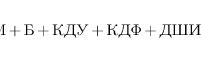 1Увеличение на 15% числа посещений организаций культуры Увеличение на 15% числа посещений организаций культуры Увеличение на 15% числа посещений организаций культуры Увеличение на 15% числа посещений организаций культуры З - количество посещений зоопарков в отчетном году , тыс челЗ - количество посещений зоопарков в отчетном году , тыс челЗ - количество посещений зоопарков в отчетном году , тыс челЗ - количество посещений зоопарков в отчетном году , тыс челЗ - количество посещений зоопарков в отчетном году , тыс челЗ - количество посещений зоопарков в отчетном году , тыс челСведения о деятельности зоопарка (зоосада)Сведения о деятельности зоопарка (зоосада)Сведения о деятельности зоопарка (зоосада)Сведения о деятельности зоопарка (зоосада)Министерство культуры Российской ФедерацииМинистерство культуры Российской ФедерацииМинистерство культуры Российской ФедерацииМинистерство культуры Российской ФедерацииМинистерство культуры Российской ФедерацииМуниципальные образования субъектов РФМуниципальные образования субъектов РФМуниципальные образования субъектов РФМуниципальные образования субъектов РФМуниципальные образования субъектов РФдо 1 маяЕжегоднодо 1 маяЕжегоднодо 1 маяЕжегоднодо 1 маяЕжегоднодо 1 маяЕжегоднодо 1 маяЕжегодноДля расчета целевого показателя «Увеличение на 15% числа посещений организаций культуры (%)» предлагается учитывать число посещений всех организаций культуры в соответствии с приоритетами по темпам роста и видам учреждений, самостоятельно определяемыми каждым субъектом Российской Федерации до 2024 года. Рекомендуемый темп роста за проектный период:Для расчета целевого показателя «Увеличение на 15% числа посещений организаций культуры (%)» предлагается учитывать число посещений всех организаций культуры в соответствии с приоритетами по темпам роста и видам учреждений, самостоятельно определяемыми каждым субъектом Российской Федерации до 2024 года. Рекомендуемый темп роста за проектный период:Для расчета целевого показателя «Увеличение на 15% числа посещений организаций культуры (%)» предлагается учитывать число посещений всех организаций культуры в соответствии с приоритетами по темпам роста и видам учреждений, самостоятельно определяемыми каждым субъектом Российской Федерации до 2024 года. Рекомендуемый темп роста за проектный период:Для расчета целевого показателя «Увеличение на 15% числа посещений организаций культуры (%)» предлагается учитывать число посещений всех организаций культуры в соответствии с приоритетами по темпам роста и видам учреждений, самостоятельно определяемыми каждым субъектом Российской Федерации до 2024 года. Рекомендуемый темп роста за проектный период:1Увеличение на 15% числа посещений организаций культуры Увеличение на 15% числа посещений организаций культуры Увеличение на 15% числа посещений организаций культуры Увеличение на 15% числа посещений организаций культуры З - количество посещений зоопарков в отчетном году , тыс челЗ - количество посещений зоопарков в отчетном году , тыс челЗ - количество посещений зоопарков в отчетном году , тыс челЗ - количество посещений зоопарков в отчетном году , тыс челЗ - количество посещений зоопарков в отчетном году , тыс челЗ - количество посещений зоопарков в отчетном году , тыс челСведения о деятельности зоопарка (зоосада)Сведения о деятельности зоопарка (зоосада)Сведения о деятельности зоопарка (зоосада)Сведения о деятельности зоопарка (зоосада)Министерство культуры Российской ФедерацииМинистерство культуры Российской ФедерацииМинистерство культуры Российской ФедерацииМинистерство культуры Российской ФедерацииМинистерство культуры Российской ФедерацииМуниципальные образования субъектов РФМуниципальные образования субъектов РФМуниципальные образования субъектов РФМуниципальные образования субъектов РФМуниципальные образования субъектов РФдо 1 маяЕжегоднодо 1 маяЕжегоднодо 1 маяЕжегоднодо 1 маяЕжегоднодо 1 маяЕжегоднодо 1 маяЕжегодноДля расчета целевого показателя «Увеличение на 15% числа посещений организаций культуры (%)» предлагается учитывать число посещений всех организаций культуры в соответствии с приоритетами по темпам роста и видам учреждений, самостоятельно определяемыми каждым субъектом Российской Федерации до 2024 года. Рекомендуемый темп роста за проектный период:Для расчета целевого показателя «Увеличение на 15% числа посещений организаций культуры (%)» предлагается учитывать число посещений всех организаций культуры в соответствии с приоритетами по темпам роста и видам учреждений, самостоятельно определяемыми каждым субъектом Российской Федерации до 2024 года. Рекомендуемый темп роста за проектный период:Для расчета целевого показателя «Увеличение на 15% числа посещений организаций культуры (%)» предлагается учитывать число посещений всех организаций культуры в соответствии с приоритетами по темпам роста и видам учреждений, самостоятельно определяемыми каждым субъектом Российской Федерации до 2024 года. Рекомендуемый темп роста за проектный период:Для расчета целевого показателя «Увеличение на 15% числа посещений организаций культуры (%)» предлагается учитывать число посещений всех организаций культуры в соответствии с приоритетами по темпам роста и видам учреждений, самостоятельно определяемыми каждым субъектом Российской Федерации до 2024 года. Рекомендуемый темп роста за проектный период:22222222222222222222222222222222222№ п/пМетодика расчетаМетодика расчетаМетодика расчетаМетодика расчетаБазовые показателиБазовые показателиБазовые показателиБазовые показателиБазовые показателиБазовые показателиИсточник данныхИсточник данныхИсточник данныхИсточник данныхОтветственный за сбор данныхОтветственный за сбор данныхОтветственный за сбор данныхОтветственный за сбор данныхОтветственный за сбор данныхУровень агрегирования информацииУровень агрегирования информацииУровень агрегирования информацииУровень агрегирования информацииУровень агрегирования информацииСрок и периодичностьСрок и периодичностьСрок и периодичностьСрок и периодичностьСрок и периодичностьСрок и периодичностьДополнительная информацияДополнительная информацияДополнительная информацияДополнительная информация12222333333444455555666667777778888  - увеличение посещений домов культуры – 15%;  - увеличение посещений библиотек – 15%;  - увеличение посещений театров – 15% + посещения частных театров – 3%;  - увеличение посещений концертных организаций –15%;  - увеличение посещений парков культуры и отдыха – 15%;  - увеличение посещений цирков – 15%;  - увеличение посещений зоопарков – 15%;  - увеличение посещений музеев ¬– 12% + посещения частных музеев – 5%;  - увеличение количества обучающихся в школах искусств и училищах – 10%;  - увеличение участников клубных формирований – 5%;  - увеличение количества   - увеличение посещений домов культуры – 15%;  - увеличение посещений библиотек – 15%;  - увеличение посещений театров – 15% + посещения частных театров – 3%;  - увеличение посещений концертных организаций –15%;  - увеличение посещений парков культуры и отдыха – 15%;  - увеличение посещений цирков – 15%;  - увеличение посещений зоопарков – 15%;  - увеличение посещений музеев ¬– 12% + посещения частных музеев – 5%;  - увеличение количества обучающихся в школах искусств и училищах – 10%;  - увеличение участников клубных формирований – 5%;  - увеличение количества   - увеличение посещений домов культуры – 15%;  - увеличение посещений библиотек – 15%;  - увеличение посещений театров – 15% + посещения частных театров – 3%;  - увеличение посещений концертных организаций –15%;  - увеличение посещений парков культуры и отдыха – 15%;  - увеличение посещений цирков – 15%;  - увеличение посещений зоопарков – 15%;  - увеличение посещений музеев ¬– 12% + посещения частных музеев – 5%;  - увеличение количества обучающихся в школах искусств и училищах – 10%;  - увеличение участников клубных формирований – 5%;  - увеличение количества   - увеличение посещений домов культуры – 15%;  - увеличение посещений библиотек – 15%;  - увеличение посещений театров – 15% + посещения частных театров – 3%;  - увеличение посещений концертных организаций –15%;  - увеличение посещений парков культуры и отдыха – 15%;  - увеличение посещений цирков – 15%;  - увеличение посещений зоопарков – 15%;  - увеличение посещений музеев ¬– 12% + посещения частных музеев – 5%;  - увеличение количества обучающихся в школах искусств и училищах – 10%;  - увеличение участников клубных формирований – 5%;  - увеличение количества   - увеличение посещений домов культуры – 15%;  - увеличение посещений библиотек – 15%;  - увеличение посещений театров – 15% + посещения частных театров – 3%;  - увеличение посещений концертных организаций –15%;  - увеличение посещений парков культуры и отдыха – 15%;  - увеличение посещений цирков – 15%;  - увеличение посещений зоопарков – 15%;  - увеличение посещений музеев ¬– 12% + посещения частных музеев – 5%;  - увеличение количества обучающихся в школах искусств и училищах – 10%;  - увеличение участников клубных формирований – 5%;  - увеличение количества   - увеличение посещений домов культуры – 15%;  - увеличение посещений библиотек – 15%;  - увеличение посещений театров – 15% + посещения частных театров – 3%;  - увеличение посещений концертных организаций –15%;  - увеличение посещений парков культуры и отдыха – 15%;  - увеличение посещений цирков – 15%;  - увеличение посещений зоопарков – 15%;  - увеличение посещений музеев ¬– 12% + посещения частных музеев – 5%;  - увеличение количества обучающихся в школах искусств и училищах – 10%;  - увеличение участников клубных формирований – 5%;  - увеличение количества   - увеличение посещений домов культуры – 15%;  - увеличение посещений библиотек – 15%;  - увеличение посещений театров – 15% + посещения частных театров – 3%;  - увеличение посещений концертных организаций –15%;  - увеличение посещений парков культуры и отдыха – 15%;  - увеличение посещений цирков – 15%;  - увеличение посещений зоопарков – 15%;  - увеличение посещений музеев ¬– 12% + посещения частных музеев – 5%;  - увеличение количества обучающихся в школах искусств и училищах – 10%;  - увеличение участников клубных формирований – 5%;  - увеличение количества   - увеличение посещений домов культуры – 15%;  - увеличение посещений библиотек – 15%;  - увеличение посещений театров – 15% + посещения частных театров – 3%;  - увеличение посещений концертных организаций –15%;  - увеличение посещений парков культуры и отдыха – 15%;  - увеличение посещений цирков – 15%;  - увеличение посещений зоопарков – 15%;  - увеличение посещений музеев ¬– 12% + посещения частных музеев – 5%;  - увеличение количества обучающихся в школах искусств и училищах – 10%;  - увеличение участников клубных формирований – 5%;  - увеличение количества   - увеличение посещений домов культуры – 15%;  - увеличение посещений библиотек – 15%;  - увеличение посещений театров – 15% + посещения частных театров – 3%;  - увеличение посещений концертных организаций –15%;  - увеличение посещений парков культуры и отдыха – 15%;  - увеличение посещений цирков – 15%;  - увеличение посещений зоопарков – 15%;  - увеличение посещений музеев ¬– 12% + посещения частных музеев – 5%;  - увеличение количества обучающихся в школах искусств и училищах – 10%;  - увеличение участников клубных формирований – 5%;  - увеличение количества   - увеличение посещений домов культуры – 15%;  - увеличение посещений библиотек – 15%;  - увеличение посещений театров – 15% + посещения частных театров – 3%;  - увеличение посещений концертных организаций –15%;  - увеличение посещений парков культуры и отдыха – 15%;  - увеличение посещений цирков – 15%;  - увеличение посещений зоопарков – 15%;  - увеличение посещений музеев ¬– 12% + посещения частных музеев – 5%;  - увеличение количества обучающихся в школах искусств и училищах – 10%;  - увеличение участников клубных формирований – 5%;  - увеличение количества   - увеличение посещений домов культуры – 15%;  - увеличение посещений библиотек – 15%;  - увеличение посещений театров – 15% + посещения частных театров – 3%;  - увеличение посещений концертных организаций –15%;  - увеличение посещений парков культуры и отдыха – 15%;  - увеличение посещений цирков – 15%;  - увеличение посещений зоопарков – 15%;  - увеличение посещений музеев ¬– 12% + посещения частных музеев – 5%;  - увеличение количества обучающихся в школах искусств и училищах – 10%;  - увеличение участников клубных формирований – 5%;  - увеличение количества   - увеличение посещений домов культуры – 15%;  - увеличение посещений библиотек – 15%;  - увеличение посещений театров – 15% + посещения частных театров – 3%;  - увеличение посещений концертных организаций –15%;  - увеличение посещений парков культуры и отдыха – 15%;  - увеличение посещений цирков – 15%;  - увеличение посещений зоопарков – 15%;  - увеличение посещений музеев ¬– 12% + посещения частных музеев – 5%;  - увеличение количества обучающихся в школах искусств и училищах – 10%;  - увеличение участников клубных формирований – 5%;  - увеличение количества 33333333333333333333333333333333333№ п/пМетодика расчетаМетодика расчетаМетодика расчетаМетодика расчетаБазовые показателиБазовые показателиБазовые показателиБазовые показателиБазовые показателиБазовые показателиИсточник данныхИсточник данныхИсточник данныхИсточник данныхОтветственный за сбор данныхОтветственный за сбор данныхОтветственный за сбор данныхОтветственный за сбор данныхОтветственный за сбор данныхУровень агрегирования информацииУровень агрегирования информацииУровень агрегирования информацииУровень агрегирования информацииУровень агрегирования информацииСрок и периодичностьСрок и периодичностьСрок и периодичностьСрок и периодичностьСрок и периодичностьСрок и периодичностьДополнительная информацияДополнительная информацияДополнительная информацияДополнительная информация12222333333444455555666667777778888зрителей национальных фильмов – 5%.Основанием для повышения посещаемости является создание и модернизация объектов культуры, повышение качества и доступности услуг, организация фестивальных и выставочных проектов, модернизация форм работы, внедрение информационных технологий, маркетинга, повышение квалификации.зрителей национальных фильмов – 5%.Основанием для повышения посещаемости является создание и модернизация объектов культуры, повышение качества и доступности услуг, организация фестивальных и выставочных проектов, модернизация форм работы, внедрение информационных технологий, маркетинга, повышение квалификации.зрителей национальных фильмов – 5%.Основанием для повышения посещаемости является создание и модернизация объектов культуры, повышение качества и доступности услуг, организация фестивальных и выставочных проектов, модернизация форм работы, внедрение информационных технологий, маркетинга, повышение квалификации.зрителей национальных фильмов – 5%.Основанием для повышения посещаемости является создание и модернизация объектов культуры, повышение качества и доступности услуг, организация фестивальных и выставочных проектов, модернизация форм работы, внедрение информационных технологий, маркетинга, повышение квалификации.зрителей национальных фильмов – 5%.Основанием для повышения посещаемости является создание и модернизация объектов культуры, повышение качества и доступности услуг, организация фестивальных и выставочных проектов, модернизация форм работы, внедрение информационных технологий, маркетинга, повышение квалификации.зрителей национальных фильмов – 5%.Основанием для повышения посещаемости является создание и модернизация объектов культуры, повышение качества и доступности услуг, организация фестивальных и выставочных проектов, модернизация форм работы, внедрение информационных технологий, маркетинга, повышение квалификации.зрителей национальных фильмов – 5%.Основанием для повышения посещаемости является создание и модернизация объектов культуры, повышение качества и доступности услуг, организация фестивальных и выставочных проектов, модернизация форм работы, внедрение информационных технологий, маркетинга, повышение квалификации.зрителей национальных фильмов – 5%.Основанием для повышения посещаемости является создание и модернизация объектов культуры, повышение качества и доступности услуг, организация фестивальных и выставочных проектов, модернизация форм работы, внедрение информационных технологий, маркетинга, повышение квалификации.1Увеличение на 15% числа посещений организаций культуры Увеличение на 15% числа посещений организаций культуры Увеличение на 15% числа посещений организаций культуры Увеличение на 15% числа посещений организаций культуры КДУ - – количество посещений культурно-массовых мероприятий клубов и домов культуры в отчетном году, тыс челКДУ - – количество посещений культурно-массовых мероприятий клубов и домов культуры в отчетном году, тыс челКДУ - – количество посещений культурно-массовых мероприятий клубов и домов культуры в отчетном году, тыс челКДУ - – количество посещений культурно-массовых мероприятий клубов и домов культуры в отчетном году, тыс челКДУ - – количество посещений культурно-массовых мероприятий клубов и домов культуры в отчетном году, тыс челКДУ - – количество посещений культурно-массовых мероприятий клубов и домов культуры в отчетном году, тыс челСведения об организации культурно-досугового типаСведения об организации культурно-досугового типаСведения об организации культурно-досугового типаСведения об организации культурно-досугового типаМинистерство культуры Российской ФедерацииМинистерство культуры Российской ФедерацииМинистерство культуры Российской ФедерацииМинистерство культуры Российской ФедерацииМинистерство культуры Российской ФедерацииМуниципальные образования субъектов РФМуниципальные образования субъектов РФМуниципальные образования субъектов РФМуниципальные образования субъектов РФМуниципальные образования субъектов РФдо 1 маяЕжегоднодо 1 маяЕжегоднодо 1 маяЕжегоднодо 1 маяЕжегоднодо 1 маяЕжегоднодо 1 маяЕжегодно1Увеличение на 15% числа посещений организаций культуры Увеличение на 15% числа посещений организаций культуры Увеличение на 15% числа посещений организаций культуры Увеличение на 15% числа посещений организаций культуры КДУ - – количество посещений культурно-массовых мероприятий клубов и домов культуры в отчетном году, тыс челКДУ - – количество посещений культурно-массовых мероприятий клубов и домов культуры в отчетном году, тыс челКДУ - – количество посещений культурно-массовых мероприятий клубов и домов культуры в отчетном году, тыс челКДУ - – количество посещений культурно-массовых мероприятий клубов и домов культуры в отчетном году, тыс челКДУ - – количество посещений культурно-массовых мероприятий клубов и домов культуры в отчетном году, тыс челКДУ - – количество посещений культурно-массовых мероприятий клубов и домов культуры в отчетном году, тыс челСведения об организации культурно-досугового типаСведения об организации культурно-досугового типаСведения об организации культурно-досугового типаСведения об организации культурно-досугового типаМинистерство культуры Российской ФедерацииМинистерство культуры Российской ФедерацииМинистерство культуры Российской ФедерацииМинистерство культуры Российской ФедерацииМинистерство культуры Российской ФедерацииМуниципальные образования субъектов РФМуниципальные образования субъектов РФМуниципальные образования субъектов РФМуниципальные образования субъектов РФМуниципальные образования субъектов РФдо 1 маяЕжегоднодо 1 маяЕжегоднодо 1 маяЕжегоднодо 1 маяЕжегоднодо 1 маяЕжегоднодо 1 маяЕжегодноДля расчета целевого показателя «Увеличение на 15% числа посещений организаций культуры (%)» предлагается учитывать число посещений всех Для расчета целевого показателя «Увеличение на 15% числа посещений организаций культуры (%)» предлагается учитывать число посещений всех Для расчета целевого показателя «Увеличение на 15% числа посещений организаций культуры (%)» предлагается учитывать число посещений всех Для расчета целевого показателя «Увеличение на 15% числа посещений организаций культуры (%)» предлагается учитывать число посещений всех 44444444444444444444444444444444444№ п/пМетодика расчетаМетодика расчетаМетодика расчетаМетодика расчетаБазовые показателиБазовые показателиБазовые показателиБазовые показателиБазовые показателиБазовые показателиИсточник данныхИсточник данныхИсточник данныхИсточник данныхОтветственный за сбор данныхОтветственный за сбор данныхОтветственный за сбор данныхОтветственный за сбор данныхОтветственный за сбор данныхУровень агрегирования информацииУровень агрегирования информацииУровень агрегирования информацииУровень агрегирования информацииУровень агрегирования информацииСрок и периодичностьСрок и периодичностьСрок и периодичностьСрок и периодичностьСрок и периодичностьСрок и периодичностьДополнительная информацияДополнительная информацияДополнительная информацияДополнительная информация12222333333444455555666667777778888организаций культуры в соответствии с приоритетами по темпам роста и видам учреждений, самостоятельно определяемыми каждым субъектом Российской Федерации до 2024 года. Рекомендуемый темп роста за проектный период:  - увеличение посещений домов культуры – 15%;  - увеличение посещений библиотек – 15%;  - увеличение посещений театров – 15% + посещения частных театров – 3%;  - увеличение посещений концертных организаций –15%;  - увеличение посещений парков культуры и отдыха – 15%;  - увеличение посещений цирков – 15%;  - увеличение посещений зоопарков – 15%;организаций культуры в соответствии с приоритетами по темпам роста и видам учреждений, самостоятельно определяемыми каждым субъектом Российской Федерации до 2024 года. Рекомендуемый темп роста за проектный период:  - увеличение посещений домов культуры – 15%;  - увеличение посещений библиотек – 15%;  - увеличение посещений театров – 15% + посещения частных театров – 3%;  - увеличение посещений концертных организаций –15%;  - увеличение посещений парков культуры и отдыха – 15%;  - увеличение посещений цирков – 15%;  - увеличение посещений зоопарков – 15%;организаций культуры в соответствии с приоритетами по темпам роста и видам учреждений, самостоятельно определяемыми каждым субъектом Российской Федерации до 2024 года. Рекомендуемый темп роста за проектный период:  - увеличение посещений домов культуры – 15%;  - увеличение посещений библиотек – 15%;  - увеличение посещений театров – 15% + посещения частных театров – 3%;  - увеличение посещений концертных организаций –15%;  - увеличение посещений парков культуры и отдыха – 15%;  - увеличение посещений цирков – 15%;  - увеличение посещений зоопарков – 15%;организаций культуры в соответствии с приоритетами по темпам роста и видам учреждений, самостоятельно определяемыми каждым субъектом Российской Федерации до 2024 года. Рекомендуемый темп роста за проектный период:  - увеличение посещений домов культуры – 15%;  - увеличение посещений библиотек – 15%;  - увеличение посещений театров – 15% + посещения частных театров – 3%;  - увеличение посещений концертных организаций –15%;  - увеличение посещений парков культуры и отдыха – 15%;  - увеличение посещений цирков – 15%;  - увеличение посещений зоопарков – 15%;организаций культуры в соответствии с приоритетами по темпам роста и видам учреждений, самостоятельно определяемыми каждым субъектом Российской Федерации до 2024 года. Рекомендуемый темп роста за проектный период:  - увеличение посещений домов культуры – 15%;  - увеличение посещений библиотек – 15%;  - увеличение посещений театров – 15% + посещения частных театров – 3%;  - увеличение посещений концертных организаций –15%;  - увеличение посещений парков культуры и отдыха – 15%;  - увеличение посещений цирков – 15%;  - увеличение посещений зоопарков – 15%;организаций культуры в соответствии с приоритетами по темпам роста и видам учреждений, самостоятельно определяемыми каждым субъектом Российской Федерации до 2024 года. Рекомендуемый темп роста за проектный период:  - увеличение посещений домов культуры – 15%;  - увеличение посещений библиотек – 15%;  - увеличение посещений театров – 15% + посещения частных театров – 3%;  - увеличение посещений концертных организаций –15%;  - увеличение посещений парков культуры и отдыха – 15%;  - увеличение посещений цирков – 15%;  - увеличение посещений зоопарков – 15%;организаций культуры в соответствии с приоритетами по темпам роста и видам учреждений, самостоятельно определяемыми каждым субъектом Российской Федерации до 2024 года. Рекомендуемый темп роста за проектный период:  - увеличение посещений домов культуры – 15%;  - увеличение посещений библиотек – 15%;  - увеличение посещений театров – 15% + посещения частных театров – 3%;  - увеличение посещений концертных организаций –15%;  - увеличение посещений парков культуры и отдыха – 15%;  - увеличение посещений цирков – 15%;  - увеличение посещений зоопарков – 15%;организаций культуры в соответствии с приоритетами по темпам роста и видам учреждений, самостоятельно определяемыми каждым субъектом Российской Федерации до 2024 года. Рекомендуемый темп роста за проектный период:  - увеличение посещений домов культуры – 15%;  - увеличение посещений библиотек – 15%;  - увеличение посещений театров – 15% + посещения частных театров – 3%;  - увеличение посещений концертных организаций –15%;  - увеличение посещений парков культуры и отдыха – 15%;  - увеличение посещений цирков – 15%;  - увеличение посещений зоопарков – 15%;организаций культуры в соответствии с приоритетами по темпам роста и видам учреждений, самостоятельно определяемыми каждым субъектом Российской Федерации до 2024 года. Рекомендуемый темп роста за проектный период:  - увеличение посещений домов культуры – 15%;  - увеличение посещений библиотек – 15%;  - увеличение посещений театров – 15% + посещения частных театров – 3%;  - увеличение посещений концертных организаций –15%;  - увеличение посещений парков культуры и отдыха – 15%;  - увеличение посещений цирков – 15%;  - увеличение посещений зоопарков – 15%;организаций культуры в соответствии с приоритетами по темпам роста и видам учреждений, самостоятельно определяемыми каждым субъектом Российской Федерации до 2024 года. Рекомендуемый темп роста за проектный период:  - увеличение посещений домов культуры – 15%;  - увеличение посещений библиотек – 15%;  - увеличение посещений театров – 15% + посещения частных театров – 3%;  - увеличение посещений концертных организаций –15%;  - увеличение посещений парков культуры и отдыха – 15%;  - увеличение посещений цирков – 15%;  - увеличение посещений зоопарков – 15%;организаций культуры в соответствии с приоритетами по темпам роста и видам учреждений, самостоятельно определяемыми каждым субъектом Российской Федерации до 2024 года. Рекомендуемый темп роста за проектный период:  - увеличение посещений домов культуры – 15%;  - увеличение посещений библиотек – 15%;  - увеличение посещений театров – 15% + посещения частных театров – 3%;  - увеличение посещений концертных организаций –15%;  - увеличение посещений парков культуры и отдыха – 15%;  - увеличение посещений цирков – 15%;  - увеличение посещений зоопарков – 15%;организаций культуры в соответствии с приоритетами по темпам роста и видам учреждений, самостоятельно определяемыми каждым субъектом Российской Федерации до 2024 года. Рекомендуемый темп роста за проектный период:  - увеличение посещений домов культуры – 15%;  - увеличение посещений библиотек – 15%;  - увеличение посещений театров – 15% + посещения частных театров – 3%;  - увеличение посещений концертных организаций –15%;  - увеличение посещений парков культуры и отдыха – 15%;  - увеличение посещений цирков – 15%;  - увеличение посещений зоопарков – 15%;55555555555555555555555555555555555№ п/пМетодика расчетаМетодика расчетаМетодика расчетаМетодика расчетаБазовые показателиБазовые показателиБазовые показателиБазовые показателиБазовые показателиБазовые показателиИсточник данныхИсточник данныхИсточник данныхИсточник данныхОтветственный за сбор данныхОтветственный за сбор данныхОтветственный за сбор данныхОтветственный за сбор данныхОтветственный за сбор данныхУровень агрегирования информацииУровень агрегирования информацииУровень агрегирования информацииУровень агрегирования информацииУровень агрегирования информацииСрок и периодичностьСрок и периодичностьСрок и периодичностьСрок и периодичностьСрок и периодичностьСрок и периодичностьДополнительная информацияДополнительная информацияДополнительная информацияДополнительная информация12222333333444455555666667777778888  - увеличение посещений музеев ¬– 12% + посещения частных музеев – 5%;  - увеличение количества обучающихся в школах искусств и училищах – 10%;  - увеличение участников клубных формирований – 5%;  - увеличение количества зрителей национальных фильмов – 5%.Основанием для повышения посещаемости является создание и модернизация объектов культуры, повышение качества и доступности услуг, организация фестивальных и выставочных проектов, модернизация форм работы, внедрение информационных технологий, маркетинга, повышение   - увеличение посещений музеев ¬– 12% + посещения частных музеев – 5%;  - увеличение количества обучающихся в школах искусств и училищах – 10%;  - увеличение участников клубных формирований – 5%;  - увеличение количества зрителей национальных фильмов – 5%.Основанием для повышения посещаемости является создание и модернизация объектов культуры, повышение качества и доступности услуг, организация фестивальных и выставочных проектов, модернизация форм работы, внедрение информационных технологий, маркетинга, повышение   - увеличение посещений музеев ¬– 12% + посещения частных музеев – 5%;  - увеличение количества обучающихся в школах искусств и училищах – 10%;  - увеличение участников клубных формирований – 5%;  - увеличение количества зрителей национальных фильмов – 5%.Основанием для повышения посещаемости является создание и модернизация объектов культуры, повышение качества и доступности услуг, организация фестивальных и выставочных проектов, модернизация форм работы, внедрение информационных технологий, маркетинга, повышение   - увеличение посещений музеев ¬– 12% + посещения частных музеев – 5%;  - увеличение количества обучающихся в школах искусств и училищах – 10%;  - увеличение участников клубных формирований – 5%;  - увеличение количества зрителей национальных фильмов – 5%.Основанием для повышения посещаемости является создание и модернизация объектов культуры, повышение качества и доступности услуг, организация фестивальных и выставочных проектов, модернизация форм работы, внедрение информационных технологий, маркетинга, повышение   - увеличение посещений музеев ¬– 12% + посещения частных музеев – 5%;  - увеличение количества обучающихся в школах искусств и училищах – 10%;  - увеличение участников клубных формирований – 5%;  - увеличение количества зрителей национальных фильмов – 5%.Основанием для повышения посещаемости является создание и модернизация объектов культуры, повышение качества и доступности услуг, организация фестивальных и выставочных проектов, модернизация форм работы, внедрение информационных технологий, маркетинга, повышение   - увеличение посещений музеев ¬– 12% + посещения частных музеев – 5%;  - увеличение количества обучающихся в школах искусств и училищах – 10%;  - увеличение участников клубных формирований – 5%;  - увеличение количества зрителей национальных фильмов – 5%.Основанием для повышения посещаемости является создание и модернизация объектов культуры, повышение качества и доступности услуг, организация фестивальных и выставочных проектов, модернизация форм работы, внедрение информационных технологий, маркетинга, повышение   - увеличение посещений музеев ¬– 12% + посещения частных музеев – 5%;  - увеличение количества обучающихся в школах искусств и училищах – 10%;  - увеличение участников клубных формирований – 5%;  - увеличение количества зрителей национальных фильмов – 5%.Основанием для повышения посещаемости является создание и модернизация объектов культуры, повышение качества и доступности услуг, организация фестивальных и выставочных проектов, модернизация форм работы, внедрение информационных технологий, маркетинга, повышение   - увеличение посещений музеев ¬– 12% + посещения частных музеев – 5%;  - увеличение количества обучающихся в школах искусств и училищах – 10%;  - увеличение участников клубных формирований – 5%;  - увеличение количества зрителей национальных фильмов – 5%.Основанием для повышения посещаемости является создание и модернизация объектов культуры, повышение качества и доступности услуг, организация фестивальных и выставочных проектов, модернизация форм работы, внедрение информационных технологий, маркетинга, повышение   - увеличение посещений музеев ¬– 12% + посещения частных музеев – 5%;  - увеличение количества обучающихся в школах искусств и училищах – 10%;  - увеличение участников клубных формирований – 5%;  - увеличение количества зрителей национальных фильмов – 5%.Основанием для повышения посещаемости является создание и модернизация объектов культуры, повышение качества и доступности услуг, организация фестивальных и выставочных проектов, модернизация форм работы, внедрение информационных технологий, маркетинга, повышение   - увеличение посещений музеев ¬– 12% + посещения частных музеев – 5%;  - увеличение количества обучающихся в школах искусств и училищах – 10%;  - увеличение участников клубных формирований – 5%;  - увеличение количества зрителей национальных фильмов – 5%.Основанием для повышения посещаемости является создание и модернизация объектов культуры, повышение качества и доступности услуг, организация фестивальных и выставочных проектов, модернизация форм работы, внедрение информационных технологий, маркетинга, повышение   - увеличение посещений музеев ¬– 12% + посещения частных музеев – 5%;  - увеличение количества обучающихся в школах искусств и училищах – 10%;  - увеличение участников клубных формирований – 5%;  - увеличение количества зрителей национальных фильмов – 5%.Основанием для повышения посещаемости является создание и модернизация объектов культуры, повышение качества и доступности услуг, организация фестивальных и выставочных проектов, модернизация форм работы, внедрение информационных технологий, маркетинга, повышение   - увеличение посещений музеев ¬– 12% + посещения частных музеев – 5%;  - увеличение количества обучающихся в школах искусств и училищах – 10%;  - увеличение участников клубных формирований – 5%;  - увеличение количества зрителей национальных фильмов – 5%.Основанием для повышения посещаемости является создание и модернизация объектов культуры, повышение качества и доступности услуг, организация фестивальных и выставочных проектов, модернизация форм работы, внедрение информационных технологий, маркетинга, повышение 66666666666666666666666666666666666№ п/пМетодика расчетаМетодика расчетаМетодика расчетаМетодика расчетаБазовые показателиБазовые показателиБазовые показателиБазовые показателиБазовые показателиБазовые показателиИсточник данныхИсточник данныхИсточник данныхИсточник данныхОтветственный за сбор данныхОтветственный за сбор данныхОтветственный за сбор данныхОтветственный за сбор данныхОтветственный за сбор данныхУровень агрегирования информацииУровень агрегирования информацииУровень агрегирования информацииУровень агрегирования информацииУровень агрегирования информацииСрок и периодичностьСрок и периодичностьСрок и периодичностьСрок и периодичностьСрок и периодичностьСрок и периодичностьДополнительная информацияДополнительная информацияДополнительная информацияДополнительная информация12222333333444455555666667777778888квалификации.квалификации.квалификации.квалификации.1Увеличение на 15% числа посещений организаций культуры Увеличение на 15% числа посещений организаций культуры Увеличение на 15% числа посещений организаций культуры Увеличение на 15% числа посещений организаций культуры ДШИ - количество учащихся детских школ искусств по видам искусств и училищ в отчетном году , тыс челДШИ - количество учащихся детских школ искусств по видам искусств и училищ в отчетном году , тыс челДШИ - количество учащихся детских школ искусств по видам искусств и училищ в отчетном году , тыс челДШИ - количество учащихся детских школ искусств по видам искусств и училищ в отчетном году , тыс челДШИ - количество учащихся детских школ искусств по видам искусств и училищ в отчетном году , тыс челДШИ - количество учащихся детских школ искусств по видам искусств и училищ в отчетном году , тыс челСведения о детской музыкальной, художественной, хореографической школе и школе искусств. Сведения о детской музыкальной, художественной, хореографической школе и школе искусств. Сведения о детской музыкальной, художественной, хореографической школе и школе искусств. Сведения о детской музыкальной, художественной, хореографической школе и школе искусств. Министерство культуры Российской ФедерацииМинистерство культуры Российской ФедерацииМинистерство культуры Российской ФедерацииМинистерство культуры Российской ФедерацииМинистерство культуры Российской ФедерацииМуниципальные образования субъектов РФМуниципальные образования субъектов РФМуниципальные образования субъектов РФМуниципальные образования субъектов РФМуниципальные образования субъектов РФдо 1 маяЕжегоднодо 1 маяЕжегоднодо 1 маяЕжегоднодо 1 маяЕжегоднодо 1 маяЕжегоднодо 1 маяЕжегодно1Увеличение на 15% числа посещений организаций культуры Увеличение на 15% числа посещений организаций культуры Увеличение на 15% числа посещений организаций культуры Увеличение на 15% числа посещений организаций культуры ДШИ - количество учащихся детских школ искусств по видам искусств и училищ в отчетном году , тыс челДШИ - количество учащихся детских школ искусств по видам искусств и училищ в отчетном году , тыс челДШИ - количество учащихся детских школ искусств по видам искусств и училищ в отчетном году , тыс челДШИ - количество учащихся детских школ искусств по видам искусств и училищ в отчетном году , тыс челДШИ - количество учащихся детских школ искусств по видам искусств и училищ в отчетном году , тыс челДШИ - количество учащихся детских школ искусств по видам искусств и училищ в отчетном году , тыс челСведения о детской музыкальной, художественной, хореографической школе и школе искусств. Сведения о детской музыкальной, художественной, хореографической школе и школе искусств. Сведения о детской музыкальной, художественной, хореографической школе и школе искусств. Сведения о детской музыкальной, художественной, хореографической школе и школе искусств. Министерство культуры Российской ФедерацииМинистерство культуры Российской ФедерацииМинистерство культуры Российской ФедерацииМинистерство культуры Российской ФедерацииМинистерство культуры Российской ФедерацииМуниципальные образования субъектов РФМуниципальные образования субъектов РФМуниципальные образования субъектов РФМуниципальные образования субъектов РФМуниципальные образования субъектов РФдо 1 маяЕжегоднодо 1 маяЕжегоднодо 1 маяЕжегоднодо 1 маяЕжегоднодо 1 маяЕжегоднодо 1 маяЕжегодноДля расчета целевого показателя «Увеличение на 15% числа посещений организаций культуры (%)» предлагается учитывать число посещений всех организаций культуры в соответствии с приоритетами по темпам роста и видам учреждений, самостоятельно определяемыми каждым субъектом Российской Федерации до 2024 года. Рекомендуемый темп роста за проектный период:  - увеличение посещений домов культуры – 15%;  - увеличение посещений библиотек – 15%;  - увеличение посещений театров – 15% + Для расчета целевого показателя «Увеличение на 15% числа посещений организаций культуры (%)» предлагается учитывать число посещений всех организаций культуры в соответствии с приоритетами по темпам роста и видам учреждений, самостоятельно определяемыми каждым субъектом Российской Федерации до 2024 года. Рекомендуемый темп роста за проектный период:  - увеличение посещений домов культуры – 15%;  - увеличение посещений библиотек – 15%;  - увеличение посещений театров – 15% + Для расчета целевого показателя «Увеличение на 15% числа посещений организаций культуры (%)» предлагается учитывать число посещений всех организаций культуры в соответствии с приоритетами по темпам роста и видам учреждений, самостоятельно определяемыми каждым субъектом Российской Федерации до 2024 года. Рекомендуемый темп роста за проектный период:  - увеличение посещений домов культуры – 15%;  - увеличение посещений библиотек – 15%;  - увеличение посещений театров – 15% + Для расчета целевого показателя «Увеличение на 15% числа посещений организаций культуры (%)» предлагается учитывать число посещений всех организаций культуры в соответствии с приоритетами по темпам роста и видам учреждений, самостоятельно определяемыми каждым субъектом Российской Федерации до 2024 года. Рекомендуемый темп роста за проектный период:  - увеличение посещений домов культуры – 15%;  - увеличение посещений библиотек – 15%;  - увеличение посещений театров – 15% + 1Увеличение на 15% числа посещений организаций культуры Увеличение на 15% числа посещений организаций культуры Увеличение на 15% числа посещений организаций культуры Увеличение на 15% числа посещений организаций культуры ДШИ - количество учащихся детских школ искусств по видам искусств и училищ в отчетном году , тыс челДШИ - количество учащихся детских школ искусств по видам искусств и училищ в отчетном году , тыс челДШИ - количество учащихся детских школ искусств по видам искусств и училищ в отчетном году , тыс челДШИ - количество учащихся детских школ искусств по видам искусств и училищ в отчетном году , тыс челДШИ - количество учащихся детских школ искусств по видам искусств и училищ в отчетном году , тыс челДШИ - количество учащихся детских школ искусств по видам искусств и училищ в отчетном году , тыс челСведения о детской музыкальной, художественной, хореографической школе и школе искусств. Сведения о детской музыкальной, художественной, хореографической школе и школе искусств. Сведения о детской музыкальной, художественной, хореографической школе и школе искусств. Сведения о детской музыкальной, художественной, хореографической школе и школе искусств. Министерство культуры Российской ФедерацииМинистерство культуры Российской ФедерацииМинистерство культуры Российской ФедерацииМинистерство культуры Российской ФедерацииМинистерство культуры Российской ФедерацииМуниципальные образования субъектов РФМуниципальные образования субъектов РФМуниципальные образования субъектов РФМуниципальные образования субъектов РФМуниципальные образования субъектов РФдо 1 маяЕжегоднодо 1 маяЕжегоднодо 1 маяЕжегоднодо 1 маяЕжегоднодо 1 маяЕжегоднодо 1 маяЕжегодноДля расчета целевого показателя «Увеличение на 15% числа посещений организаций культуры (%)» предлагается учитывать число посещений всех организаций культуры в соответствии с приоритетами по темпам роста и видам учреждений, самостоятельно определяемыми каждым субъектом Российской Федерации до 2024 года. Рекомендуемый темп роста за проектный период:  - увеличение посещений домов культуры – 15%;  - увеличение посещений библиотек – 15%;  - увеличение посещений театров – 15% + Для расчета целевого показателя «Увеличение на 15% числа посещений организаций культуры (%)» предлагается учитывать число посещений всех организаций культуры в соответствии с приоритетами по темпам роста и видам учреждений, самостоятельно определяемыми каждым субъектом Российской Федерации до 2024 года. Рекомендуемый темп роста за проектный период:  - увеличение посещений домов культуры – 15%;  - увеличение посещений библиотек – 15%;  - увеличение посещений театров – 15% + Для расчета целевого показателя «Увеличение на 15% числа посещений организаций культуры (%)» предлагается учитывать число посещений всех организаций культуры в соответствии с приоритетами по темпам роста и видам учреждений, самостоятельно определяемыми каждым субъектом Российской Федерации до 2024 года. Рекомендуемый темп роста за проектный период:  - увеличение посещений домов культуры – 15%;  - увеличение посещений библиотек – 15%;  - увеличение посещений театров – 15% + Для расчета целевого показателя «Увеличение на 15% числа посещений организаций культуры (%)» предлагается учитывать число посещений всех организаций культуры в соответствии с приоритетами по темпам роста и видам учреждений, самостоятельно определяемыми каждым субъектом Российской Федерации до 2024 года. Рекомендуемый темп роста за проектный период:  - увеличение посещений домов культуры – 15%;  - увеличение посещений библиотек – 15%;  - увеличение посещений театров – 15% + 1Увеличение на 15% числа посещений организаций культуры Увеличение на 15% числа посещений организаций культуры Увеличение на 15% числа посещений организаций культуры Увеличение на 15% числа посещений организаций культуры ДШИ - количество учащихся детских школ искусств по видам искусств и училищ в отчетном году , тыс челДШИ - количество учащихся детских школ искусств по видам искусств и училищ в отчетном году , тыс челДШИ - количество учащихся детских школ искусств по видам искусств и училищ в отчетном году , тыс челДШИ - количество учащихся детских школ искусств по видам искусств и училищ в отчетном году , тыс челДШИ - количество учащихся детских школ искусств по видам искусств и училищ в отчетном году , тыс челДШИ - количество учащихся детских школ искусств по видам искусств и училищ в отчетном году , тыс челСведения о детской музыкальной, художественной, хореографической школе и школе искусств. Сведения о детской музыкальной, художественной, хореографической школе и школе искусств. Сведения о детской музыкальной, художественной, хореографической школе и школе искусств. Сведения о детской музыкальной, художественной, хореографической школе и школе искусств. Министерство культуры Российской ФедерацииМинистерство культуры Российской ФедерацииМинистерство культуры Российской ФедерацииМинистерство культуры Российской ФедерацииМинистерство культуры Российской ФедерацииМуниципальные образования субъектов РФМуниципальные образования субъектов РФМуниципальные образования субъектов РФМуниципальные образования субъектов РФМуниципальные образования субъектов РФдо 1 маяЕжегоднодо 1 маяЕжегоднодо 1 маяЕжегоднодо 1 маяЕжегоднодо 1 маяЕжегоднодо 1 маяЕжегодноДля расчета целевого показателя «Увеличение на 15% числа посещений организаций культуры (%)» предлагается учитывать число посещений всех организаций культуры в соответствии с приоритетами по темпам роста и видам учреждений, самостоятельно определяемыми каждым субъектом Российской Федерации до 2024 года. Рекомендуемый темп роста за проектный период:  - увеличение посещений домов культуры – 15%;  - увеличение посещений библиотек – 15%;  - увеличение посещений театров – 15% + Для расчета целевого показателя «Увеличение на 15% числа посещений организаций культуры (%)» предлагается учитывать число посещений всех организаций культуры в соответствии с приоритетами по темпам роста и видам учреждений, самостоятельно определяемыми каждым субъектом Российской Федерации до 2024 года. Рекомендуемый темп роста за проектный период:  - увеличение посещений домов культуры – 15%;  - увеличение посещений библиотек – 15%;  - увеличение посещений театров – 15% + Для расчета целевого показателя «Увеличение на 15% числа посещений организаций культуры (%)» предлагается учитывать число посещений всех организаций культуры в соответствии с приоритетами по темпам роста и видам учреждений, самостоятельно определяемыми каждым субъектом Российской Федерации до 2024 года. Рекомендуемый темп роста за проектный период:  - увеличение посещений домов культуры – 15%;  - увеличение посещений библиотек – 15%;  - увеличение посещений театров – 15% + Для расчета целевого показателя «Увеличение на 15% числа посещений организаций культуры (%)» предлагается учитывать число посещений всех организаций культуры в соответствии с приоритетами по темпам роста и видам учреждений, самостоятельно определяемыми каждым субъектом Российской Федерации до 2024 года. Рекомендуемый темп роста за проектный период:  - увеличение посещений домов культуры – 15%;  - увеличение посещений библиотек – 15%;  - увеличение посещений театров – 15% + 77777777777777777777777777777777777№ п/пМетодика расчетаМетодика расчетаМетодика расчетаМетодика расчетаБазовые показателиБазовые показателиБазовые показателиБазовые показателиБазовые показателиБазовые показателиИсточник данныхИсточник данныхИсточник данныхИсточник данныхОтветственный за сбор данныхОтветственный за сбор данныхОтветственный за сбор данныхОтветственный за сбор данныхОтветственный за сбор данныхУровень агрегирования информацииУровень агрегирования информацииУровень агрегирования информацииУровень агрегирования информацииУровень агрегирования информацииСрок и периодичностьСрок и периодичностьСрок и периодичностьСрок и периодичностьСрок и периодичностьСрок и периодичностьДополнительная информацияДополнительная информацияДополнительная информацияДополнительная информация12222333333444455555666667777778888посещения частных театров – 3%;  - увеличение посещений концертных организаций –15%;  - увеличение посещений парков культуры и отдыха – 15%;  - увеличение посещений цирков – 15%;  - увеличение посещений зоопарков – 15%;  - увеличение посещений музеев ¬– 12% + посещения частных музеев – 5%;  - увеличение количества обучающихся в школах искусств и училищах – 10%;  - увеличение участников клубных формирований – 5%;  - увеличение количества зрителей национальных фильмов – 5%.Основанием для повышения посещаемости является посещения частных театров – 3%;  - увеличение посещений концертных организаций –15%;  - увеличение посещений парков культуры и отдыха – 15%;  - увеличение посещений цирков – 15%;  - увеличение посещений зоопарков – 15%;  - увеличение посещений музеев ¬– 12% + посещения частных музеев – 5%;  - увеличение количества обучающихся в школах искусств и училищах – 10%;  - увеличение участников клубных формирований – 5%;  - увеличение количества зрителей национальных фильмов – 5%.Основанием для повышения посещаемости является посещения частных театров – 3%;  - увеличение посещений концертных организаций –15%;  - увеличение посещений парков культуры и отдыха – 15%;  - увеличение посещений цирков – 15%;  - увеличение посещений зоопарков – 15%;  - увеличение посещений музеев ¬– 12% + посещения частных музеев – 5%;  - увеличение количества обучающихся в школах искусств и училищах – 10%;  - увеличение участников клубных формирований – 5%;  - увеличение количества зрителей национальных фильмов – 5%.Основанием для повышения посещаемости является посещения частных театров – 3%;  - увеличение посещений концертных организаций –15%;  - увеличение посещений парков культуры и отдыха – 15%;  - увеличение посещений цирков – 15%;  - увеличение посещений зоопарков – 15%;  - увеличение посещений музеев ¬– 12% + посещения частных музеев – 5%;  - увеличение количества обучающихся в школах искусств и училищах – 10%;  - увеличение участников клубных формирований – 5%;  - увеличение количества зрителей национальных фильмов – 5%.Основанием для повышения посещаемости является посещения частных театров – 3%;  - увеличение посещений концертных организаций –15%;  - увеличение посещений парков культуры и отдыха – 15%;  - увеличение посещений цирков – 15%;  - увеличение посещений зоопарков – 15%;  - увеличение посещений музеев ¬– 12% + посещения частных музеев – 5%;  - увеличение количества обучающихся в школах искусств и училищах – 10%;  - увеличение участников клубных формирований – 5%;  - увеличение количества зрителей национальных фильмов – 5%.Основанием для повышения посещаемости является посещения частных театров – 3%;  - увеличение посещений концертных организаций –15%;  - увеличение посещений парков культуры и отдыха – 15%;  - увеличение посещений цирков – 15%;  - увеличение посещений зоопарков – 15%;  - увеличение посещений музеев ¬– 12% + посещения частных музеев – 5%;  - увеличение количества обучающихся в школах искусств и училищах – 10%;  - увеличение участников клубных формирований – 5%;  - увеличение количества зрителей национальных фильмов – 5%.Основанием для повышения посещаемости является посещения частных театров – 3%;  - увеличение посещений концертных организаций –15%;  - увеличение посещений парков культуры и отдыха – 15%;  - увеличение посещений цирков – 15%;  - увеличение посещений зоопарков – 15%;  - увеличение посещений музеев ¬– 12% + посещения частных музеев – 5%;  - увеличение количества обучающихся в школах искусств и училищах – 10%;  - увеличение участников клубных формирований – 5%;  - увеличение количества зрителей национальных фильмов – 5%.Основанием для повышения посещаемости является посещения частных театров – 3%;  - увеличение посещений концертных организаций –15%;  - увеличение посещений парков культуры и отдыха – 15%;  - увеличение посещений цирков – 15%;  - увеличение посещений зоопарков – 15%;  - увеличение посещений музеев ¬– 12% + посещения частных музеев – 5%;  - увеличение количества обучающихся в школах искусств и училищах – 10%;  - увеличение участников клубных формирований – 5%;  - увеличение количества зрителей национальных фильмов – 5%.Основанием для повышения посещаемости является посещения частных театров – 3%;  - увеличение посещений концертных организаций –15%;  - увеличение посещений парков культуры и отдыха – 15%;  - увеличение посещений цирков – 15%;  - увеличение посещений зоопарков – 15%;  - увеличение посещений музеев ¬– 12% + посещения частных музеев – 5%;  - увеличение количества обучающихся в школах искусств и училищах – 10%;  - увеличение участников клубных формирований – 5%;  - увеличение количества зрителей национальных фильмов – 5%.Основанием для повышения посещаемости является посещения частных театров – 3%;  - увеличение посещений концертных организаций –15%;  - увеличение посещений парков культуры и отдыха – 15%;  - увеличение посещений цирков – 15%;  - увеличение посещений зоопарков – 15%;  - увеличение посещений музеев ¬– 12% + посещения частных музеев – 5%;  - увеличение количества обучающихся в школах искусств и училищах – 10%;  - увеличение участников клубных формирований – 5%;  - увеличение количества зрителей национальных фильмов – 5%.Основанием для повышения посещаемости является посещения частных театров – 3%;  - увеличение посещений концертных организаций –15%;  - увеличение посещений парков культуры и отдыха – 15%;  - увеличение посещений цирков – 15%;  - увеличение посещений зоопарков – 15%;  - увеличение посещений музеев ¬– 12% + посещения частных музеев – 5%;  - увеличение количества обучающихся в школах искусств и училищах – 10%;  - увеличение участников клубных формирований – 5%;  - увеличение количества зрителей национальных фильмов – 5%.Основанием для повышения посещаемости является посещения частных театров – 3%;  - увеличение посещений концертных организаций –15%;  - увеличение посещений парков культуры и отдыха – 15%;  - увеличение посещений цирков – 15%;  - увеличение посещений зоопарков – 15%;  - увеличение посещений музеев ¬– 12% + посещения частных музеев – 5%;  - увеличение количества обучающихся в школах искусств и училищах – 10%;  - увеличение участников клубных формирований – 5%;  - увеличение количества зрителей национальных фильмов – 5%.Основанием для повышения посещаемости является 88888888888888888888888888888888888№ п/пМетодика расчетаМетодика расчетаМетодика расчетаМетодика расчетаБазовые показателиБазовые показателиБазовые показателиБазовые показателиБазовые показателиБазовые показателиИсточник данныхИсточник данныхИсточник данныхИсточник данныхОтветственный за сбор данныхОтветственный за сбор данныхОтветственный за сбор данныхОтветственный за сбор данныхОтветственный за сбор данныхУровень агрегирования информацииУровень агрегирования информацииУровень агрегирования информацииУровень агрегирования информацииУровень агрегирования информацииСрок и периодичностьСрок и периодичностьСрок и периодичностьСрок и периодичностьСрок и периодичностьСрок и периодичностьДополнительная информацияДополнительная информацияДополнительная информацияДополнительная информация12222333333444455555666667777778888создание и модернизация объектов культуры, повышение качества и доступности услуг, организация фестивальных и выставочных проектов, модернизация форм работы, внедрение информационных технологий, маркетинга, повышение квалификации.создание и модернизация объектов культуры, повышение качества и доступности услуг, организация фестивальных и выставочных проектов, модернизация форм работы, внедрение информационных технологий, маркетинга, повышение квалификации.создание и модернизация объектов культуры, повышение качества и доступности услуг, организация фестивальных и выставочных проектов, модернизация форм работы, внедрение информационных технологий, маркетинга, повышение квалификации.создание и модернизация объектов культуры, повышение качества и доступности услуг, организация фестивальных и выставочных проектов, модернизация форм работы, внедрение информационных технологий, маркетинга, повышение квалификации.создание и модернизация объектов культуры, повышение качества и доступности услуг, организация фестивальных и выставочных проектов, модернизация форм работы, внедрение информационных технологий, маркетинга, повышение квалификации.создание и модернизация объектов культуры, повышение качества и доступности услуг, организация фестивальных и выставочных проектов, модернизация форм работы, внедрение информационных технологий, маркетинга, повышение квалификации.создание и модернизация объектов культуры, повышение качества и доступности услуг, организация фестивальных и выставочных проектов, модернизация форм работы, внедрение информационных технологий, маркетинга, повышение квалификации.создание и модернизация объектов культуры, повышение качества и доступности услуг, организация фестивальных и выставочных проектов, модернизация форм работы, внедрение информационных технологий, маркетинга, повышение квалификации.1Увеличение на 15% числа посещений организаций культуры Увеличение на 15% числа посещений организаций культуры Увеличение на 15% числа посещений организаций культуры Увеличение на 15% числа посещений организаций культуры Ко - количество посещений концертных организаций в отчетном году , тыс челКо - количество посещений концертных организаций в отчетном году , тыс челКо - количество посещений концертных организаций в отчетном году , тыс челКо - количество посещений концертных организаций в отчетном году , тыс челКо - количество посещений концертных организаций в отчетном году , тыс челКо - количество посещений концертных организаций в отчетном году , тыс челСведения о деятельности концертной организации, самостоятельного коллектива.Сведения о деятельности концертной организации, самостоятельного коллектива.Сведения о деятельности концертной организации, самостоятельного коллектива.Сведения о деятельности концертной организации, самостоятельного коллектива.Министерство культуры Российской ФедерацииМинистерство культуры Российской ФедерацииМинистерство культуры Российской ФедерацииМинистерство культуры Российской ФедерацииМинистерство культуры Российской ФедерацииМуниципальные образования субъектов РФМуниципальные образования субъектов РФМуниципальные образования субъектов РФМуниципальные образования субъектов РФМуниципальные образования субъектов РФдо 1 маяЕжегоднодо 1 маяЕжегоднодо 1 маяЕжегоднодо 1 маяЕжегоднодо 1 маяЕжегоднодо 1 маяЕжегодно1Увеличение на 15% числа посещений организаций культуры Увеличение на 15% числа посещений организаций культуры Увеличение на 15% числа посещений организаций культуры Увеличение на 15% числа посещений организаций культуры Ко - количество посещений концертных организаций в отчетном году , тыс челКо - количество посещений концертных организаций в отчетном году , тыс челКо - количество посещений концертных организаций в отчетном году , тыс челКо - количество посещений концертных организаций в отчетном году , тыс челКо - количество посещений концертных организаций в отчетном году , тыс челКо - количество посещений концертных организаций в отчетном году , тыс челСведения о деятельности концертной организации, самостоятельного коллектива.Сведения о деятельности концертной организации, самостоятельного коллектива.Сведения о деятельности концертной организации, самостоятельного коллектива.Сведения о деятельности концертной организации, самостоятельного коллектива.Министерство культуры Российской ФедерацииМинистерство культуры Российской ФедерацииМинистерство культуры Российской ФедерацииМинистерство культуры Российской ФедерацииМинистерство культуры Российской ФедерацииМуниципальные образования субъектов РФМуниципальные образования субъектов РФМуниципальные образования субъектов РФМуниципальные образования субъектов РФМуниципальные образования субъектов РФдо 1 маяЕжегоднодо 1 маяЕжегоднодо 1 маяЕжегоднодо 1 маяЕжегоднодо 1 маяЕжегоднодо 1 маяЕжегодноДля расчета целевого показателя «Увеличение на 15% числа посещений организаций культуры (%)» предлагается учитывать число посещений всех организаций культуры в соответствии с приоритетами по темпам роста и видам учреждений, самостоятельно Для расчета целевого показателя «Увеличение на 15% числа посещений организаций культуры (%)» предлагается учитывать число посещений всех организаций культуры в соответствии с приоритетами по темпам роста и видам учреждений, самостоятельно Для расчета целевого показателя «Увеличение на 15% числа посещений организаций культуры (%)» предлагается учитывать число посещений всех организаций культуры в соответствии с приоритетами по темпам роста и видам учреждений, самостоятельно Для расчета целевого показателя «Увеличение на 15% числа посещений организаций культуры (%)» предлагается учитывать число посещений всех организаций культуры в соответствии с приоритетами по темпам роста и видам учреждений, самостоятельно 1Увеличение на 15% числа посещений организаций культуры Увеличение на 15% числа посещений организаций культуры Увеличение на 15% числа посещений организаций культуры Увеличение на 15% числа посещений организаций культуры Ко - количество посещений концертных организаций в отчетном году , тыс челКо - количество посещений концертных организаций в отчетном году , тыс челКо - количество посещений концертных организаций в отчетном году , тыс челКо - количество посещений концертных организаций в отчетном году , тыс челКо - количество посещений концертных организаций в отчетном году , тыс челКо - количество посещений концертных организаций в отчетном году , тыс челСведения о деятельности концертной организации, самостоятельного коллектива.Сведения о деятельности концертной организации, самостоятельного коллектива.Сведения о деятельности концертной организации, самостоятельного коллектива.Сведения о деятельности концертной организации, самостоятельного коллектива.Министерство культуры Российской ФедерацииМинистерство культуры Российской ФедерацииМинистерство культуры Российской ФедерацииМинистерство культуры Российской ФедерацииМинистерство культуры Российской ФедерацииМуниципальные образования субъектов РФМуниципальные образования субъектов РФМуниципальные образования субъектов РФМуниципальные образования субъектов РФМуниципальные образования субъектов РФдо 1 маяЕжегоднодо 1 маяЕжегоднодо 1 маяЕжегоднодо 1 маяЕжегоднодо 1 маяЕжегоднодо 1 маяЕжегодноДля расчета целевого показателя «Увеличение на 15% числа посещений организаций культуры (%)» предлагается учитывать число посещений всех организаций культуры в соответствии с приоритетами по темпам роста и видам учреждений, самостоятельно Для расчета целевого показателя «Увеличение на 15% числа посещений организаций культуры (%)» предлагается учитывать число посещений всех организаций культуры в соответствии с приоритетами по темпам роста и видам учреждений, самостоятельно Для расчета целевого показателя «Увеличение на 15% числа посещений организаций культуры (%)» предлагается учитывать число посещений всех организаций культуры в соответствии с приоритетами по темпам роста и видам учреждений, самостоятельно Для расчета целевого показателя «Увеличение на 15% числа посещений организаций культуры (%)» предлагается учитывать число посещений всех организаций культуры в соответствии с приоритетами по темпам роста и видам учреждений, самостоятельно 99999999999999999999999999999999999№ п/пМетодика расчетаМетодика расчетаМетодика расчетаМетодика расчетаБазовые показателиБазовые показателиБазовые показателиБазовые показателиБазовые показателиБазовые показателиИсточник данныхИсточник данныхИсточник данныхИсточник данныхОтветственный за сбор данныхОтветственный за сбор данныхОтветственный за сбор данныхОтветственный за сбор данныхОтветственный за сбор данныхУровень агрегирования информацииУровень агрегирования информацииУровень агрегирования информацииУровень агрегирования информацииУровень агрегирования информацииСрок и периодичностьСрок и периодичностьСрок и периодичностьСрок и периодичностьСрок и периодичностьСрок и периодичностьДополнительная информацияДополнительная информацияДополнительная информацияДополнительная информация12222333333444455555666667777778888определяемыми каждым субъектом Российской Федерации до 2024 года. Рекомендуемый темп роста за проектный период:  - увеличение посещений домов культуры – 15%;  - увеличение посещений библиотек – 15%;  - увеличение посещений театров – 15% + посещения частных театров – 3%;  - увеличение посещений концертных организаций –15%;  - увеличение посещений парков культуры и отдыха – 15%;  - увеличение посещений цирков – 15%;  - увеличение посещений зоопарков – 15%;  - увеличение посещений музеев ¬– 12% + посещения частных музеев – 5%;  - увеличение количества обучающихся в школах определяемыми каждым субъектом Российской Федерации до 2024 года. Рекомендуемый темп роста за проектный период:  - увеличение посещений домов культуры – 15%;  - увеличение посещений библиотек – 15%;  - увеличение посещений театров – 15% + посещения частных театров – 3%;  - увеличение посещений концертных организаций –15%;  - увеличение посещений парков культуры и отдыха – 15%;  - увеличение посещений цирков – 15%;  - увеличение посещений зоопарков – 15%;  - увеличение посещений музеев ¬– 12% + посещения частных музеев – 5%;  - увеличение количества обучающихся в школах определяемыми каждым субъектом Российской Федерации до 2024 года. Рекомендуемый темп роста за проектный период:  - увеличение посещений домов культуры – 15%;  - увеличение посещений библиотек – 15%;  - увеличение посещений театров – 15% + посещения частных театров – 3%;  - увеличение посещений концертных организаций –15%;  - увеличение посещений парков культуры и отдыха – 15%;  - увеличение посещений цирков – 15%;  - увеличение посещений зоопарков – 15%;  - увеличение посещений музеев ¬– 12% + посещения частных музеев – 5%;  - увеличение количества обучающихся в школах определяемыми каждым субъектом Российской Федерации до 2024 года. Рекомендуемый темп роста за проектный период:  - увеличение посещений домов культуры – 15%;  - увеличение посещений библиотек – 15%;  - увеличение посещений театров – 15% + посещения частных театров – 3%;  - увеличение посещений концертных организаций –15%;  - увеличение посещений парков культуры и отдыха – 15%;  - увеличение посещений цирков – 15%;  - увеличение посещений зоопарков – 15%;  - увеличение посещений музеев ¬– 12% + посещения частных музеев – 5%;  - увеличение количества обучающихся в школах определяемыми каждым субъектом Российской Федерации до 2024 года. Рекомендуемый темп роста за проектный период:  - увеличение посещений домов культуры – 15%;  - увеличение посещений библиотек – 15%;  - увеличение посещений театров – 15% + посещения частных театров – 3%;  - увеличение посещений концертных организаций –15%;  - увеличение посещений парков культуры и отдыха – 15%;  - увеличение посещений цирков – 15%;  - увеличение посещений зоопарков – 15%;  - увеличение посещений музеев ¬– 12% + посещения частных музеев – 5%;  - увеличение количества обучающихся в школах определяемыми каждым субъектом Российской Федерации до 2024 года. Рекомендуемый темп роста за проектный период:  - увеличение посещений домов культуры – 15%;  - увеличение посещений библиотек – 15%;  - увеличение посещений театров – 15% + посещения частных театров – 3%;  - увеличение посещений концертных организаций –15%;  - увеличение посещений парков культуры и отдыха – 15%;  - увеличение посещений цирков – 15%;  - увеличение посещений зоопарков – 15%;  - увеличение посещений музеев ¬– 12% + посещения частных музеев – 5%;  - увеличение количества обучающихся в школах определяемыми каждым субъектом Российской Федерации до 2024 года. Рекомендуемый темп роста за проектный период:  - увеличение посещений домов культуры – 15%;  - увеличение посещений библиотек – 15%;  - увеличение посещений театров – 15% + посещения частных театров – 3%;  - увеличение посещений концертных организаций –15%;  - увеличение посещений парков культуры и отдыха – 15%;  - увеличение посещений цирков – 15%;  - увеличение посещений зоопарков – 15%;  - увеличение посещений музеев ¬– 12% + посещения частных музеев – 5%;  - увеличение количества обучающихся в школах определяемыми каждым субъектом Российской Федерации до 2024 года. Рекомендуемый темп роста за проектный период:  - увеличение посещений домов культуры – 15%;  - увеличение посещений библиотек – 15%;  - увеличение посещений театров – 15% + посещения частных театров – 3%;  - увеличение посещений концертных организаций –15%;  - увеличение посещений парков культуры и отдыха – 15%;  - увеличение посещений цирков – 15%;  - увеличение посещений зоопарков – 15%;  - увеличение посещений музеев ¬– 12% + посещения частных музеев – 5%;  - увеличение количества обучающихся в школах определяемыми каждым субъектом Российской Федерации до 2024 года. Рекомендуемый темп роста за проектный период:  - увеличение посещений домов культуры – 15%;  - увеличение посещений библиотек – 15%;  - увеличение посещений театров – 15% + посещения частных театров – 3%;  - увеличение посещений концертных организаций –15%;  - увеличение посещений парков культуры и отдыха – 15%;  - увеличение посещений цирков – 15%;  - увеличение посещений зоопарков – 15%;  - увеличение посещений музеев ¬– 12% + посещения частных музеев – 5%;  - увеличение количества обучающихся в школах определяемыми каждым субъектом Российской Федерации до 2024 года. Рекомендуемый темп роста за проектный период:  - увеличение посещений домов культуры – 15%;  - увеличение посещений библиотек – 15%;  - увеличение посещений театров – 15% + посещения частных театров – 3%;  - увеличение посещений концертных организаций –15%;  - увеличение посещений парков культуры и отдыха – 15%;  - увеличение посещений цирков – 15%;  - увеличение посещений зоопарков – 15%;  - увеличение посещений музеев ¬– 12% + посещения частных музеев – 5%;  - увеличение количества обучающихся в школах определяемыми каждым субъектом Российской Федерации до 2024 года. Рекомендуемый темп роста за проектный период:  - увеличение посещений домов культуры – 15%;  - увеличение посещений библиотек – 15%;  - увеличение посещений театров – 15% + посещения частных театров – 3%;  - увеличение посещений концертных организаций –15%;  - увеличение посещений парков культуры и отдыха – 15%;  - увеличение посещений цирков – 15%;  - увеличение посещений зоопарков – 15%;  - увеличение посещений музеев ¬– 12% + посещения частных музеев – 5%;  - увеличение количества обучающихся в школах определяемыми каждым субъектом Российской Федерации до 2024 года. Рекомендуемый темп роста за проектный период:  - увеличение посещений домов культуры – 15%;  - увеличение посещений библиотек – 15%;  - увеличение посещений театров – 15% + посещения частных театров – 3%;  - увеличение посещений концертных организаций –15%;  - увеличение посещений парков культуры и отдыха – 15%;  - увеличение посещений цирков – 15%;  - увеличение посещений зоопарков – 15%;  - увеличение посещений музеев ¬– 12% + посещения частных музеев – 5%;  - увеличение количества обучающихся в школах 1010101010101010101010101010101010101010101010101010101010101010101010№ п/пМетодика расчетаМетодика расчетаМетодика расчетаМетодика расчетаБазовые показателиБазовые показателиБазовые показателиБазовые показателиБазовые показателиБазовые показателиИсточник данныхИсточник данныхИсточник данныхИсточник данныхОтветственный за сбор данныхОтветственный за сбор данныхОтветственный за сбор данныхОтветственный за сбор данныхОтветственный за сбор данныхУровень агрегирования информацииУровень агрегирования информацииУровень агрегирования информацииУровень агрегирования информацииУровень агрегирования информацииСрок и периодичностьСрок и периодичностьСрок и периодичностьСрок и периодичностьСрок и периодичностьСрок и периодичностьДополнительная информацияДополнительная информацияДополнительная информацияДополнительная информация12222333333444455555666667777778888искусств и училищах – 10%;  - увеличение участников клубных формирований – 5%;  - увеличение количества зрителей национальных фильмов – 5%.Основанием для повышения посещаемости является создание и модернизация объектов культуры, повышение качества и доступности услуг, организация фестивальных и выставочных проектов, модернизация форм работы, внедрение информационных технологий, маркетинга, повышение квалификации.искусств и училищах – 10%;  - увеличение участников клубных формирований – 5%;  - увеличение количества зрителей национальных фильмов – 5%.Основанием для повышения посещаемости является создание и модернизация объектов культуры, повышение качества и доступности услуг, организация фестивальных и выставочных проектов, модернизация форм работы, внедрение информационных технологий, маркетинга, повышение квалификации.искусств и училищах – 10%;  - увеличение участников клубных формирований – 5%;  - увеличение количества зрителей национальных фильмов – 5%.Основанием для повышения посещаемости является создание и модернизация объектов культуры, повышение качества и доступности услуг, организация фестивальных и выставочных проектов, модернизация форм работы, внедрение информационных технологий, маркетинга, повышение квалификации.искусств и училищах – 10%;  - увеличение участников клубных формирований – 5%;  - увеличение количества зрителей национальных фильмов – 5%.Основанием для повышения посещаемости является создание и модернизация объектов культуры, повышение качества и доступности услуг, организация фестивальных и выставочных проектов, модернизация форм работы, внедрение информационных технологий, маркетинга, повышение квалификации.искусств и училищах – 10%;  - увеличение участников клубных формирований – 5%;  - увеличение количества зрителей национальных фильмов – 5%.Основанием для повышения посещаемости является создание и модернизация объектов культуры, повышение качества и доступности услуг, организация фестивальных и выставочных проектов, модернизация форм работы, внедрение информационных технологий, маркетинга, повышение квалификации.искусств и училищах – 10%;  - увеличение участников клубных формирований – 5%;  - увеличение количества зрителей национальных фильмов – 5%.Основанием для повышения посещаемости является создание и модернизация объектов культуры, повышение качества и доступности услуг, организация фестивальных и выставочных проектов, модернизация форм работы, внедрение информационных технологий, маркетинга, повышение квалификации.искусств и училищах – 10%;  - увеличение участников клубных формирований – 5%;  - увеличение количества зрителей национальных фильмов – 5%.Основанием для повышения посещаемости является создание и модернизация объектов культуры, повышение качества и доступности услуг, организация фестивальных и выставочных проектов, модернизация форм работы, внедрение информационных технологий, маркетинга, повышение квалификации.искусств и училищах – 10%;  - увеличение участников клубных формирований – 5%;  - увеличение количества зрителей национальных фильмов – 5%.Основанием для повышения посещаемости является создание и модернизация объектов культуры, повышение качества и доступности услуг, организация фестивальных и выставочных проектов, модернизация форм работы, внедрение информационных технологий, маркетинга, повышение квалификации.искусств и училищах – 10%;  - увеличение участников клубных формирований – 5%;  - увеличение количества зрителей национальных фильмов – 5%.Основанием для повышения посещаемости является создание и модернизация объектов культуры, повышение качества и доступности услуг, организация фестивальных и выставочных проектов, модернизация форм работы, внедрение информационных технологий, маркетинга, повышение квалификации.искусств и училищах – 10%;  - увеличение участников клубных формирований – 5%;  - увеличение количества зрителей национальных фильмов – 5%.Основанием для повышения посещаемости является создание и модернизация объектов культуры, повышение качества и доступности услуг, организация фестивальных и выставочных проектов, модернизация форм работы, внедрение информационных технологий, маркетинга, повышение квалификации.искусств и училищах – 10%;  - увеличение участников клубных формирований – 5%;  - увеличение количества зрителей национальных фильмов – 5%.Основанием для повышения посещаемости является создание и модернизация объектов культуры, повышение качества и доступности услуг, организация фестивальных и выставочных проектов, модернизация форм работы, внедрение информационных технологий, маркетинга, повышение квалификации.искусств и училищах – 10%;  - увеличение участников клубных формирований – 5%;  - увеличение количества зрителей национальных фильмов – 5%.Основанием для повышения посещаемости является создание и модернизация объектов культуры, повышение качества и доступности услуг, организация фестивальных и выставочных проектов, модернизация форм работы, внедрение информационных технологий, маркетинга, повышение квалификации.1Увеличение на 15% числа посещений организаций культуры Увеличение на 15% числа посещений организаций культуры Увеличение на 15% числа посещений организаций культуры Увеличение на 15% числа посещений организаций культуры Т - количество посещений государственных и муниципальных театров, Т - количество посещений государственных и муниципальных театров, Т - количество посещений государственных и муниципальных театров, Т - количество посещений государственных и муниципальных театров, Т - количество посещений государственных и муниципальных театров, Т - количество посещений государственных и муниципальных театров, Сведения о деятельности театраСведения о деятельности театраСведения о деятельности театраСведения о деятельности театраМинистерство культуры Российской ФедерацииМинистерство культуры Российской ФедерацииМинистерство культуры Российской ФедерацииМинистерство культуры Российской ФедерацииМинистерство культуры Российской ФедерацииМуниципальные образования субъектов РФМуниципальные образования субъектов РФМуниципальные образования субъектов РФМуниципальные образования субъектов РФМуниципальные образования субъектов РФдо 1 маяЕжегоднодо 1 маяЕжегоднодо 1 маяЕжегоднодо 1 маяЕжегоднодо 1 маяЕжегоднодо 1 маяЕжегодно1Увеличение на 15% числа посещений организаций культуры Увеличение на 15% числа посещений организаций культуры Увеличение на 15% числа посещений организаций культуры Увеличение на 15% числа посещений организаций культуры Т - количество посещений государственных и муниципальных театров, Т - количество посещений государственных и муниципальных театров, Т - количество посещений государственных и муниципальных театров, Т - количество посещений государственных и муниципальных театров, Т - количество посещений государственных и муниципальных театров, Т - количество посещений государственных и муниципальных театров, Сведения о деятельности театраСведения о деятельности театраСведения о деятельности театраСведения о деятельности театраМинистерство культуры Российской ФедерацииМинистерство культуры Российской ФедерацииМинистерство культуры Российской ФедерацииМинистерство культуры Российской ФедерацииМинистерство культуры Российской ФедерацииМуниципальные образования субъектов РФМуниципальные образования субъектов РФМуниципальные образования субъектов РФМуниципальные образования субъектов РФМуниципальные образования субъектов РФдо 1 маяЕжегоднодо 1 маяЕжегоднодо 1 маяЕжегоднодо 1 маяЕжегоднодо 1 маяЕжегоднодо 1 маяЕжегодноДля расчета целевого Для расчета целевого Для расчета целевого Для расчета целевого 1111111111111111111111111111111111111111111111111111111111111111111111№ п/пМетодика расчетаМетодика расчетаМетодика расчетаМетодика расчетаБазовые показателиБазовые показателиБазовые показателиБазовые показателиБазовые показателиБазовые показателиИсточник данныхИсточник данныхИсточник данныхИсточник данныхОтветственный за сбор данныхОтветственный за сбор данныхОтветственный за сбор данныхОтветственный за сбор данныхОтветственный за сбор данныхУровень агрегирования информацииУровень агрегирования информацииУровень агрегирования информацииУровень агрегирования информацииУровень агрегирования информацииСрок и периодичностьСрок и периодичностьСрок и периодичностьСрок и периодичностьСрок и периодичностьСрок и периодичностьДополнительная информацияДополнительная информацияДополнительная информацияДополнительная информация12222333333444455555666667777778888негосударственных организаций, осуществляющих театральную деятельность (мероприятий в России) в отчетном году / в 2017 году, , тыс челнегосударственных организаций, осуществляющих театральную деятельность (мероприятий в России) в отчетном году / в 2017 году, , тыс челнегосударственных организаций, осуществляющих театральную деятельность (мероприятий в России) в отчетном году / в 2017 году, , тыс челнегосударственных организаций, осуществляющих театральную деятельность (мероприятий в России) в отчетном году / в 2017 году, , тыс челнегосударственных организаций, осуществляющих театральную деятельность (мероприятий в России) в отчетном году / в 2017 году, , тыс челнегосударственных организаций, осуществляющих театральную деятельность (мероприятий в России) в отчетном году / в 2017 году, , тыс челпоказателя «Увеличение на 15% числа посещений организаций культуры (%)» предлагается учитывать число посещений всех организаций культуры в соответствии с приоритетами по темпам роста и видам учреждений, самостоятельно определяемыми каждым субъектом Российской Федерации до 2024 года. Рекомендуемый темп роста за проектный период:  - увеличение посещений домов культуры – 15%;  - увеличение посещений библиотек – 15%;  - увеличение посещений театров – 15% + посещения частных театров – 3%;  - увеличение посещений концертных организаций –15%;  - увеличение посещений показателя «Увеличение на 15% числа посещений организаций культуры (%)» предлагается учитывать число посещений всех организаций культуры в соответствии с приоритетами по темпам роста и видам учреждений, самостоятельно определяемыми каждым субъектом Российской Федерации до 2024 года. Рекомендуемый темп роста за проектный период:  - увеличение посещений домов культуры – 15%;  - увеличение посещений библиотек – 15%;  - увеличение посещений театров – 15% + посещения частных театров – 3%;  - увеличение посещений концертных организаций –15%;  - увеличение посещений показателя «Увеличение на 15% числа посещений организаций культуры (%)» предлагается учитывать число посещений всех организаций культуры в соответствии с приоритетами по темпам роста и видам учреждений, самостоятельно определяемыми каждым субъектом Российской Федерации до 2024 года. Рекомендуемый темп роста за проектный период:  - увеличение посещений домов культуры – 15%;  - увеличение посещений библиотек – 15%;  - увеличение посещений театров – 15% + посещения частных театров – 3%;  - увеличение посещений концертных организаций –15%;  - увеличение посещений показателя «Увеличение на 15% числа посещений организаций культуры (%)» предлагается учитывать число посещений всех организаций культуры в соответствии с приоритетами по темпам роста и видам учреждений, самостоятельно определяемыми каждым субъектом Российской Федерации до 2024 года. Рекомендуемый темп роста за проектный период:  - увеличение посещений домов культуры – 15%;  - увеличение посещений библиотек – 15%;  - увеличение посещений театров – 15% + посещения частных театров – 3%;  - увеличение посещений концертных организаций –15%;  - увеличение посещений негосударственных организаций, осуществляющих театральную деятельность (мероприятий в России) в отчетном году / в 2017 году, , тыс челнегосударственных организаций, осуществляющих театральную деятельность (мероприятий в России) в отчетном году / в 2017 году, , тыс челнегосударственных организаций, осуществляющих театральную деятельность (мероприятий в России) в отчетном году / в 2017 году, , тыс челнегосударственных организаций, осуществляющих театральную деятельность (мероприятий в России) в отчетном году / в 2017 году, , тыс челнегосударственных организаций, осуществляющих театральную деятельность (мероприятий в России) в отчетном году / в 2017 году, , тыс челнегосударственных организаций, осуществляющих театральную деятельность (мероприятий в России) в отчетном году / в 2017 году, , тыс челпоказателя «Увеличение на 15% числа посещений организаций культуры (%)» предлагается учитывать число посещений всех организаций культуры в соответствии с приоритетами по темпам роста и видам учреждений, самостоятельно определяемыми каждым субъектом Российской Федерации до 2024 года. Рекомендуемый темп роста за проектный период:  - увеличение посещений домов культуры – 15%;  - увеличение посещений библиотек – 15%;  - увеличение посещений театров – 15% + посещения частных театров – 3%;  - увеличение посещений концертных организаций –15%;  - увеличение посещений показателя «Увеличение на 15% числа посещений организаций культуры (%)» предлагается учитывать число посещений всех организаций культуры в соответствии с приоритетами по темпам роста и видам учреждений, самостоятельно определяемыми каждым субъектом Российской Федерации до 2024 года. Рекомендуемый темп роста за проектный период:  - увеличение посещений домов культуры – 15%;  - увеличение посещений библиотек – 15%;  - увеличение посещений театров – 15% + посещения частных театров – 3%;  - увеличение посещений концертных организаций –15%;  - увеличение посещений показателя «Увеличение на 15% числа посещений организаций культуры (%)» предлагается учитывать число посещений всех организаций культуры в соответствии с приоритетами по темпам роста и видам учреждений, самостоятельно определяемыми каждым субъектом Российской Федерации до 2024 года. Рекомендуемый темп роста за проектный период:  - увеличение посещений домов культуры – 15%;  - увеличение посещений библиотек – 15%;  - увеличение посещений театров – 15% + посещения частных театров – 3%;  - увеличение посещений концертных организаций –15%;  - увеличение посещений показателя «Увеличение на 15% числа посещений организаций культуры (%)» предлагается учитывать число посещений всех организаций культуры в соответствии с приоритетами по темпам роста и видам учреждений, самостоятельно определяемыми каждым субъектом Российской Федерации до 2024 года. Рекомендуемый темп роста за проектный период:  - увеличение посещений домов культуры – 15%;  - увеличение посещений библиотек – 15%;  - увеличение посещений театров – 15% + посещения частных театров – 3%;  - увеличение посещений концертных организаций –15%;  - увеличение посещений негосударственных организаций, осуществляющих театральную деятельность (мероприятий в России) в отчетном году / в 2017 году, , тыс челнегосударственных организаций, осуществляющих театральную деятельность (мероприятий в России) в отчетном году / в 2017 году, , тыс челнегосударственных организаций, осуществляющих театральную деятельность (мероприятий в России) в отчетном году / в 2017 году, , тыс челнегосударственных организаций, осуществляющих театральную деятельность (мероприятий в России) в отчетном году / в 2017 году, , тыс челнегосударственных организаций, осуществляющих театральную деятельность (мероприятий в России) в отчетном году / в 2017 году, , тыс челнегосударственных организаций, осуществляющих театральную деятельность (мероприятий в России) в отчетном году / в 2017 году, , тыс челпоказателя «Увеличение на 15% числа посещений организаций культуры (%)» предлагается учитывать число посещений всех организаций культуры в соответствии с приоритетами по темпам роста и видам учреждений, самостоятельно определяемыми каждым субъектом Российской Федерации до 2024 года. Рекомендуемый темп роста за проектный период:  - увеличение посещений домов культуры – 15%;  - увеличение посещений библиотек – 15%;  - увеличение посещений театров – 15% + посещения частных театров – 3%;  - увеличение посещений концертных организаций –15%;  - увеличение посещений показателя «Увеличение на 15% числа посещений организаций культуры (%)» предлагается учитывать число посещений всех организаций культуры в соответствии с приоритетами по темпам роста и видам учреждений, самостоятельно определяемыми каждым субъектом Российской Федерации до 2024 года. Рекомендуемый темп роста за проектный период:  - увеличение посещений домов культуры – 15%;  - увеличение посещений библиотек – 15%;  - увеличение посещений театров – 15% + посещения частных театров – 3%;  - увеличение посещений концертных организаций –15%;  - увеличение посещений показателя «Увеличение на 15% числа посещений организаций культуры (%)» предлагается учитывать число посещений всех организаций культуры в соответствии с приоритетами по темпам роста и видам учреждений, самостоятельно определяемыми каждым субъектом Российской Федерации до 2024 года. Рекомендуемый темп роста за проектный период:  - увеличение посещений домов культуры – 15%;  - увеличение посещений библиотек – 15%;  - увеличение посещений театров – 15% + посещения частных театров – 3%;  - увеличение посещений концертных организаций –15%;  - увеличение посещений показателя «Увеличение на 15% числа посещений организаций культуры (%)» предлагается учитывать число посещений всех организаций культуры в соответствии с приоритетами по темпам роста и видам учреждений, самостоятельно определяемыми каждым субъектом Российской Федерации до 2024 года. Рекомендуемый темп роста за проектный период:  - увеличение посещений домов культуры – 15%;  - увеличение посещений библиотек – 15%;  - увеличение посещений театров – 15% + посещения частных театров – 3%;  - увеличение посещений концертных организаций –15%;  - увеличение посещений 1212121212121212121212121212121212121212121212121212121212121212121212№ п/пМетодика расчетаМетодика расчетаМетодика расчетаМетодика расчетаБазовые показателиБазовые показателиБазовые показателиБазовые показателиБазовые показателиБазовые показателиИсточник данныхИсточник данныхИсточник данныхИсточник данныхОтветственный за сбор данныхОтветственный за сбор данныхОтветственный за сбор данныхОтветственный за сбор данныхОтветственный за сбор данныхУровень агрегирования информацииУровень агрегирования информацииУровень агрегирования информацииУровень агрегирования информацииУровень агрегирования информацииСрок и периодичностьСрок и периодичностьСрок и периодичностьСрок и периодичностьСрок и периодичностьСрок и периодичностьДополнительная информацияДополнительная информацияДополнительная информацияДополнительная информация12222333333444455555666667777778888парков культуры и отдыха – 15%;  - увеличение посещений цирков – 15%;  - увеличение посещений зоопарков – 15%;  - увеличение посещений музеев ¬– 12% + посещения частных музеев – 5%;  - увеличение количества обучающихся в школах искусств и училищах – 10%;  - увеличение участников клубных формирований – 5%;  - увеличение количества зрителей национальных фильмов – 5%.Основанием для повышения посещаемости является создание и модернизация объектов культуры, повышение качества и доступности услуг, организация фестивальных и парков культуры и отдыха – 15%;  - увеличение посещений цирков – 15%;  - увеличение посещений зоопарков – 15%;  - увеличение посещений музеев ¬– 12% + посещения частных музеев – 5%;  - увеличение количества обучающихся в школах искусств и училищах – 10%;  - увеличение участников клубных формирований – 5%;  - увеличение количества зрителей национальных фильмов – 5%.Основанием для повышения посещаемости является создание и модернизация объектов культуры, повышение качества и доступности услуг, организация фестивальных и парков культуры и отдыха – 15%;  - увеличение посещений цирков – 15%;  - увеличение посещений зоопарков – 15%;  - увеличение посещений музеев ¬– 12% + посещения частных музеев – 5%;  - увеличение количества обучающихся в школах искусств и училищах – 10%;  - увеличение участников клубных формирований – 5%;  - увеличение количества зрителей национальных фильмов – 5%.Основанием для повышения посещаемости является создание и модернизация объектов культуры, повышение качества и доступности услуг, организация фестивальных и парков культуры и отдыха – 15%;  - увеличение посещений цирков – 15%;  - увеличение посещений зоопарков – 15%;  - увеличение посещений музеев ¬– 12% + посещения частных музеев – 5%;  - увеличение количества обучающихся в школах искусств и училищах – 10%;  - увеличение участников клубных формирований – 5%;  - увеличение количества зрителей национальных фильмов – 5%.Основанием для повышения посещаемости является создание и модернизация объектов культуры, повышение качества и доступности услуг, организация фестивальных и парков культуры и отдыха – 15%;  - увеличение посещений цирков – 15%;  - увеличение посещений зоопарков – 15%;  - увеличение посещений музеев ¬– 12% + посещения частных музеев – 5%;  - увеличение количества обучающихся в школах искусств и училищах – 10%;  - увеличение участников клубных формирований – 5%;  - увеличение количества зрителей национальных фильмов – 5%.Основанием для повышения посещаемости является создание и модернизация объектов культуры, повышение качества и доступности услуг, организация фестивальных и парков культуры и отдыха – 15%;  - увеличение посещений цирков – 15%;  - увеличение посещений зоопарков – 15%;  - увеличение посещений музеев ¬– 12% + посещения частных музеев – 5%;  - увеличение количества обучающихся в школах искусств и училищах – 10%;  - увеличение участников клубных формирований – 5%;  - увеличение количества зрителей национальных фильмов – 5%.Основанием для повышения посещаемости является создание и модернизация объектов культуры, повышение качества и доступности услуг, организация фестивальных и парков культуры и отдыха – 15%;  - увеличение посещений цирков – 15%;  - увеличение посещений зоопарков – 15%;  - увеличение посещений музеев ¬– 12% + посещения частных музеев – 5%;  - увеличение количества обучающихся в школах искусств и училищах – 10%;  - увеличение участников клубных формирований – 5%;  - увеличение количества зрителей национальных фильмов – 5%.Основанием для повышения посещаемости является создание и модернизация объектов культуры, повышение качества и доступности услуг, организация фестивальных и парков культуры и отдыха – 15%;  - увеличение посещений цирков – 15%;  - увеличение посещений зоопарков – 15%;  - увеличение посещений музеев ¬– 12% + посещения частных музеев – 5%;  - увеличение количества обучающихся в школах искусств и училищах – 10%;  - увеличение участников клубных формирований – 5%;  - увеличение количества зрителей национальных фильмов – 5%.Основанием для повышения посещаемости является создание и модернизация объектов культуры, повышение качества и доступности услуг, организация фестивальных и парков культуры и отдыха – 15%;  - увеличение посещений цирков – 15%;  - увеличение посещений зоопарков – 15%;  - увеличение посещений музеев ¬– 12% + посещения частных музеев – 5%;  - увеличение количества обучающихся в школах искусств и училищах – 10%;  - увеличение участников клубных формирований – 5%;  - увеличение количества зрителей национальных фильмов – 5%.Основанием для повышения посещаемости является создание и модернизация объектов культуры, повышение качества и доступности услуг, организация фестивальных и парков культуры и отдыха – 15%;  - увеличение посещений цирков – 15%;  - увеличение посещений зоопарков – 15%;  - увеличение посещений музеев ¬– 12% + посещения частных музеев – 5%;  - увеличение количества обучающихся в школах искусств и училищах – 10%;  - увеличение участников клубных формирований – 5%;  - увеличение количества зрителей национальных фильмов – 5%.Основанием для повышения посещаемости является создание и модернизация объектов культуры, повышение качества и доступности услуг, организация фестивальных и парков культуры и отдыха – 15%;  - увеличение посещений цирков – 15%;  - увеличение посещений зоопарков – 15%;  - увеличение посещений музеев ¬– 12% + посещения частных музеев – 5%;  - увеличение количества обучающихся в школах искусств и училищах – 10%;  - увеличение участников клубных формирований – 5%;  - увеличение количества зрителей национальных фильмов – 5%.Основанием для повышения посещаемости является создание и модернизация объектов культуры, повышение качества и доступности услуг, организация фестивальных и парков культуры и отдыха – 15%;  - увеличение посещений цирков – 15%;  - увеличение посещений зоопарков – 15%;  - увеличение посещений музеев ¬– 12% + посещения частных музеев – 5%;  - увеличение количества обучающихся в школах искусств и училищах – 10%;  - увеличение участников клубных формирований – 5%;  - увеличение количества зрителей национальных фильмов – 5%.Основанием для повышения посещаемости является создание и модернизация объектов культуры, повышение качества и доступности услуг, организация фестивальных и 1313131313131313131313131313131313131313131313131313131313131313131313№ п/пМетодика расчетаМетодика расчетаМетодика расчетаМетодика расчетаБазовые показателиБазовые показателиБазовые показателиБазовые показателиБазовые показателиБазовые показателиИсточник данныхИсточник данныхИсточник данныхИсточник данныхОтветственный за сбор данныхОтветственный за сбор данныхОтветственный за сбор данныхОтветственный за сбор данныхОтветственный за сбор данныхУровень агрегирования информацииУровень агрегирования информацииУровень агрегирования информацииУровень агрегирования информацииУровень агрегирования информацииСрок и периодичностьСрок и периодичностьСрок и периодичностьСрок и периодичностьСрок и периодичностьСрок и периодичностьДополнительная информацияДополнительная информацияДополнительная информацияДополнительная информация12222333333444455555666667777778888выставочных проектов, модернизация форм работы, внедрение информационных технологий, маркетинга, повышение квалификации.выставочных проектов, модернизация форм работы, внедрение информационных технологий, маркетинга, повышение квалификации.выставочных проектов, модернизация форм работы, внедрение информационных технологий, маркетинга, повышение квалификации.выставочных проектов, модернизация форм работы, внедрение информационных технологий, маркетинга, повышение квалификации.1Увеличение на 15% числа посещений организаций культуры Увеличение на 15% числа посещений организаций культуры Увеличение на 15% числа посещений организаций культуры Увеличение на 15% числа посещений организаций культуры М - количество посещений государственных, муниципальных и негосударственных организаций музейного типа в отчетном году , тыс челМ - количество посещений государственных, муниципальных и негосударственных организаций музейного типа в отчетном году , тыс челМ - количество посещений государственных, муниципальных и негосударственных организаций музейного типа в отчетном году , тыс челМ - количество посещений государственных, муниципальных и негосударственных организаций музейного типа в отчетном году , тыс челМ - количество посещений государственных, муниципальных и негосударственных организаций музейного типа в отчетном году , тыс челМ - количество посещений государственных, муниципальных и негосударственных организаций музейного типа в отчетном году , тыс челСведения о деятельности музеяСведения о деятельности музеяСведения о деятельности музеяСведения о деятельности музеяМинистерство культуры Российской ФедерацииМинистерство культуры Российской ФедерацииМинистерство культуры Российской ФедерацииМинистерство культуры Российской ФедерацииМинистерство культуры Российской ФедерацииМуниципальные образования субъектов РФМуниципальные образования субъектов РФМуниципальные образования субъектов РФМуниципальные образования субъектов РФМуниципальные образования субъектов РФдо 1 маяЕжегоднодо 1 маяЕжегоднодо 1 маяЕжегоднодо 1 маяЕжегоднодо 1 маяЕжегоднодо 1 маяЕжегодно1Увеличение на 15% числа посещений организаций культуры Увеличение на 15% числа посещений организаций культуры Увеличение на 15% числа посещений организаций культуры Увеличение на 15% числа посещений организаций культуры М - количество посещений государственных, муниципальных и негосударственных организаций музейного типа в отчетном году , тыс челМ - количество посещений государственных, муниципальных и негосударственных организаций музейного типа в отчетном году , тыс челМ - количество посещений государственных, муниципальных и негосударственных организаций музейного типа в отчетном году , тыс челМ - количество посещений государственных, муниципальных и негосударственных организаций музейного типа в отчетном году , тыс челМ - количество посещений государственных, муниципальных и негосударственных организаций музейного типа в отчетном году , тыс челМ - количество посещений государственных, муниципальных и негосударственных организаций музейного типа в отчетном году , тыс челСведения о деятельности музеяСведения о деятельности музеяСведения о деятельности музеяСведения о деятельности музеяМинистерство культуры Российской ФедерацииМинистерство культуры Российской ФедерацииМинистерство культуры Российской ФедерацииМинистерство культуры Российской ФедерацииМинистерство культуры Российской ФедерацииМуниципальные образования субъектов РФМуниципальные образования субъектов РФМуниципальные образования субъектов РФМуниципальные образования субъектов РФМуниципальные образования субъектов РФдо 1 маяЕжегоднодо 1 маяЕжегоднодо 1 маяЕжегоднодо 1 маяЕжегоднодо 1 маяЕжегоднодо 1 маяЕжегодноДля расчета целевого показателя «Увеличение на 15% числа посещений организаций культуры (%)» предлагается учитывать число посещений всех организаций культуры в соответствии с приоритетами по темпам роста и видам учреждений, самостоятельно определяемыми каждым субъектом Российской Федерации до 2024 года. Рекомендуемый темп роста за проектный период:Для расчета целевого показателя «Увеличение на 15% числа посещений организаций культуры (%)» предлагается учитывать число посещений всех организаций культуры в соответствии с приоритетами по темпам роста и видам учреждений, самостоятельно определяемыми каждым субъектом Российской Федерации до 2024 года. Рекомендуемый темп роста за проектный период:Для расчета целевого показателя «Увеличение на 15% числа посещений организаций культуры (%)» предлагается учитывать число посещений всех организаций культуры в соответствии с приоритетами по темпам роста и видам учреждений, самостоятельно определяемыми каждым субъектом Российской Федерации до 2024 года. Рекомендуемый темп роста за проектный период:Для расчета целевого показателя «Увеличение на 15% числа посещений организаций культуры (%)» предлагается учитывать число посещений всех организаций культуры в соответствии с приоритетами по темпам роста и видам учреждений, самостоятельно определяемыми каждым субъектом Российской Федерации до 2024 года. Рекомендуемый темп роста за проектный период:1Увеличение на 15% числа посещений организаций культуры Увеличение на 15% числа посещений организаций культуры Увеличение на 15% числа посещений организаций культуры Увеличение на 15% числа посещений организаций культуры М - количество посещений государственных, муниципальных и негосударственных организаций музейного типа в отчетном году , тыс челМ - количество посещений государственных, муниципальных и негосударственных организаций музейного типа в отчетном году , тыс челМ - количество посещений государственных, муниципальных и негосударственных организаций музейного типа в отчетном году , тыс челМ - количество посещений государственных, муниципальных и негосударственных организаций музейного типа в отчетном году , тыс челМ - количество посещений государственных, муниципальных и негосударственных организаций музейного типа в отчетном году , тыс челМ - количество посещений государственных, муниципальных и негосударственных организаций музейного типа в отчетном году , тыс челСведения о деятельности музеяСведения о деятельности музеяСведения о деятельности музеяСведения о деятельности музеяМинистерство культуры Российской ФедерацииМинистерство культуры Российской ФедерацииМинистерство культуры Российской ФедерацииМинистерство культуры Российской ФедерацииМинистерство культуры Российской ФедерацииМуниципальные образования субъектов РФМуниципальные образования субъектов РФМуниципальные образования субъектов РФМуниципальные образования субъектов РФМуниципальные образования субъектов РФдо 1 маяЕжегоднодо 1 маяЕжегоднодо 1 маяЕжегоднодо 1 маяЕжегоднодо 1 маяЕжегоднодо 1 маяЕжегодноДля расчета целевого показателя «Увеличение на 15% числа посещений организаций культуры (%)» предлагается учитывать число посещений всех организаций культуры в соответствии с приоритетами по темпам роста и видам учреждений, самостоятельно определяемыми каждым субъектом Российской Федерации до 2024 года. Рекомендуемый темп роста за проектный период:Для расчета целевого показателя «Увеличение на 15% числа посещений организаций культуры (%)» предлагается учитывать число посещений всех организаций культуры в соответствии с приоритетами по темпам роста и видам учреждений, самостоятельно определяемыми каждым субъектом Российской Федерации до 2024 года. Рекомендуемый темп роста за проектный период:Для расчета целевого показателя «Увеличение на 15% числа посещений организаций культуры (%)» предлагается учитывать число посещений всех организаций культуры в соответствии с приоритетами по темпам роста и видам учреждений, самостоятельно определяемыми каждым субъектом Российской Федерации до 2024 года. Рекомендуемый темп роста за проектный период:Для расчета целевого показателя «Увеличение на 15% числа посещений организаций культуры (%)» предлагается учитывать число посещений всех организаций культуры в соответствии с приоритетами по темпам роста и видам учреждений, самостоятельно определяемыми каждым субъектом Российской Федерации до 2024 года. Рекомендуемый темп роста за проектный период:1414141414141414141414141414141414141414141414141414141414141414141414№ п/пМетодика расчетаМетодика расчетаМетодика расчетаМетодика расчетаБазовые показателиБазовые показателиБазовые показателиБазовые показателиБазовые показателиБазовые показателиИсточник данныхИсточник данныхИсточник данныхИсточник данныхОтветственный за сбор данныхОтветственный за сбор данныхОтветственный за сбор данныхОтветственный за сбор данныхОтветственный за сбор данныхУровень агрегирования информацииУровень агрегирования информацииУровень агрегирования информацииУровень агрегирования информацииУровень агрегирования информацииСрок и периодичностьСрок и периодичностьСрок и периодичностьСрок и периодичностьСрок и периодичностьСрок и периодичностьДополнительная информацияДополнительная информацияДополнительная информацияДополнительная информация12222333333444455555666667777778888  - увеличение посещений домов культуры – 15%;  - увеличение посещений библиотек – 15%;  - увеличение посещений театров – 15% + посещения частных театров – 3%;  - увеличение посещений концертных организаций –15%;  - увеличение посещений парков культуры и отдыха – 15%;  - увеличение посещений цирков – 15%;  - увеличение посещений зоопарков – 15%;  - увеличение посещений музеев ¬– 12% + посещения частных музеев – 5%;  - увеличение количества обучающихся в школах искусств и училищах – 10%;  - увеличение участников клубных формирований – 5%;  - увеличение количества   - увеличение посещений домов культуры – 15%;  - увеличение посещений библиотек – 15%;  - увеличение посещений театров – 15% + посещения частных театров – 3%;  - увеличение посещений концертных организаций –15%;  - увеличение посещений парков культуры и отдыха – 15%;  - увеличение посещений цирков – 15%;  - увеличение посещений зоопарков – 15%;  - увеличение посещений музеев ¬– 12% + посещения частных музеев – 5%;  - увеличение количества обучающихся в школах искусств и училищах – 10%;  - увеличение участников клубных формирований – 5%;  - увеличение количества   - увеличение посещений домов культуры – 15%;  - увеличение посещений библиотек – 15%;  - увеличение посещений театров – 15% + посещения частных театров – 3%;  - увеличение посещений концертных организаций –15%;  - увеличение посещений парков культуры и отдыха – 15%;  - увеличение посещений цирков – 15%;  - увеличение посещений зоопарков – 15%;  - увеличение посещений музеев ¬– 12% + посещения частных музеев – 5%;  - увеличение количества обучающихся в школах искусств и училищах – 10%;  - увеличение участников клубных формирований – 5%;  - увеличение количества   - увеличение посещений домов культуры – 15%;  - увеличение посещений библиотек – 15%;  - увеличение посещений театров – 15% + посещения частных театров – 3%;  - увеличение посещений концертных организаций –15%;  - увеличение посещений парков культуры и отдыха – 15%;  - увеличение посещений цирков – 15%;  - увеличение посещений зоопарков – 15%;  - увеличение посещений музеев ¬– 12% + посещения частных музеев – 5%;  - увеличение количества обучающихся в школах искусств и училищах – 10%;  - увеличение участников клубных формирований – 5%;  - увеличение количества   - увеличение посещений домов культуры – 15%;  - увеличение посещений библиотек – 15%;  - увеличение посещений театров – 15% + посещения частных театров – 3%;  - увеличение посещений концертных организаций –15%;  - увеличение посещений парков культуры и отдыха – 15%;  - увеличение посещений цирков – 15%;  - увеличение посещений зоопарков – 15%;  - увеличение посещений музеев ¬– 12% + посещения частных музеев – 5%;  - увеличение количества обучающихся в школах искусств и училищах – 10%;  - увеличение участников клубных формирований – 5%;  - увеличение количества   - увеличение посещений домов культуры – 15%;  - увеличение посещений библиотек – 15%;  - увеличение посещений театров – 15% + посещения частных театров – 3%;  - увеличение посещений концертных организаций –15%;  - увеличение посещений парков культуры и отдыха – 15%;  - увеличение посещений цирков – 15%;  - увеличение посещений зоопарков – 15%;  - увеличение посещений музеев ¬– 12% + посещения частных музеев – 5%;  - увеличение количества обучающихся в школах искусств и училищах – 10%;  - увеличение участников клубных формирований – 5%;  - увеличение количества   - увеличение посещений домов культуры – 15%;  - увеличение посещений библиотек – 15%;  - увеличение посещений театров – 15% + посещения частных театров – 3%;  - увеличение посещений концертных организаций –15%;  - увеличение посещений парков культуры и отдыха – 15%;  - увеличение посещений цирков – 15%;  - увеличение посещений зоопарков – 15%;  - увеличение посещений музеев ¬– 12% + посещения частных музеев – 5%;  - увеличение количества обучающихся в школах искусств и училищах – 10%;  - увеличение участников клубных формирований – 5%;  - увеличение количества   - увеличение посещений домов культуры – 15%;  - увеличение посещений библиотек – 15%;  - увеличение посещений театров – 15% + посещения частных театров – 3%;  - увеличение посещений концертных организаций –15%;  - увеличение посещений парков культуры и отдыха – 15%;  - увеличение посещений цирков – 15%;  - увеличение посещений зоопарков – 15%;  - увеличение посещений музеев ¬– 12% + посещения частных музеев – 5%;  - увеличение количества обучающихся в школах искусств и училищах – 10%;  - увеличение участников клубных формирований – 5%;  - увеличение количества   - увеличение посещений домов культуры – 15%;  - увеличение посещений библиотек – 15%;  - увеличение посещений театров – 15% + посещения частных театров – 3%;  - увеличение посещений концертных организаций –15%;  - увеличение посещений парков культуры и отдыха – 15%;  - увеличение посещений цирков – 15%;  - увеличение посещений зоопарков – 15%;  - увеличение посещений музеев ¬– 12% + посещения частных музеев – 5%;  - увеличение количества обучающихся в школах искусств и училищах – 10%;  - увеличение участников клубных формирований – 5%;  - увеличение количества   - увеличение посещений домов культуры – 15%;  - увеличение посещений библиотек – 15%;  - увеличение посещений театров – 15% + посещения частных театров – 3%;  - увеличение посещений концертных организаций –15%;  - увеличение посещений парков культуры и отдыха – 15%;  - увеличение посещений цирков – 15%;  - увеличение посещений зоопарков – 15%;  - увеличение посещений музеев ¬– 12% + посещения частных музеев – 5%;  - увеличение количества обучающихся в школах искусств и училищах – 10%;  - увеличение участников клубных формирований – 5%;  - увеличение количества   - увеличение посещений домов культуры – 15%;  - увеличение посещений библиотек – 15%;  - увеличение посещений театров – 15% + посещения частных театров – 3%;  - увеличение посещений концертных организаций –15%;  - увеличение посещений парков культуры и отдыха – 15%;  - увеличение посещений цирков – 15%;  - увеличение посещений зоопарков – 15%;  - увеличение посещений музеев ¬– 12% + посещения частных музеев – 5%;  - увеличение количества обучающихся в школах искусств и училищах – 10%;  - увеличение участников клубных формирований – 5%;  - увеличение количества   - увеличение посещений домов культуры – 15%;  - увеличение посещений библиотек – 15%;  - увеличение посещений театров – 15% + посещения частных театров – 3%;  - увеличение посещений концертных организаций –15%;  - увеличение посещений парков культуры и отдыха – 15%;  - увеличение посещений цирков – 15%;  - увеличение посещений зоопарков – 15%;  - увеличение посещений музеев ¬– 12% + посещения частных музеев – 5%;  - увеличение количества обучающихся в школах искусств и училищах – 10%;  - увеличение участников клубных формирований – 5%;  - увеличение количества 1515151515151515151515151515151515151515151515151515151515151515151515№ п/пМетодика расчетаМетодика расчетаМетодика расчетаМетодика расчетаБазовые показателиБазовые показателиБазовые показателиБазовые показателиБазовые показателиБазовые показателиИсточник данныхИсточник данныхИсточник данныхИсточник данныхОтветственный за сбор данныхОтветственный за сбор данныхОтветственный за сбор данныхОтветственный за сбор данныхОтветственный за сбор данныхУровень агрегирования информацииУровень агрегирования информацииУровень агрегирования информацииУровень агрегирования информацииУровень агрегирования информацииСрок и периодичностьСрок и периодичностьСрок и периодичностьСрок и периодичностьСрок и периодичностьСрок и периодичностьДополнительная информацияДополнительная информацияДополнительная информацияДополнительная информация12222333333444455555666667777778888зрителей национальных фильмов – 5%.Основанием для повышения посещаемости является создание и модернизация объектов культуры, повышение качества и доступности услуг, организация фестивальных и выставочных проектов, модернизация форм работы, внедрение информационных технологий, маркетинга, повышение квалификации.зрителей национальных фильмов – 5%.Основанием для повышения посещаемости является создание и модернизация объектов культуры, повышение качества и доступности услуг, организация фестивальных и выставочных проектов, модернизация форм работы, внедрение информационных технологий, маркетинга, повышение квалификации.зрителей национальных фильмов – 5%.Основанием для повышения посещаемости является создание и модернизация объектов культуры, повышение качества и доступности услуг, организация фестивальных и выставочных проектов, модернизация форм работы, внедрение информационных технологий, маркетинга, повышение квалификации.зрителей национальных фильмов – 5%.Основанием для повышения посещаемости является создание и модернизация объектов культуры, повышение качества и доступности услуг, организация фестивальных и выставочных проектов, модернизация форм работы, внедрение информационных технологий, маркетинга, повышение квалификации.зрителей национальных фильмов – 5%.Основанием для повышения посещаемости является создание и модернизация объектов культуры, повышение качества и доступности услуг, организация фестивальных и выставочных проектов, модернизация форм работы, внедрение информационных технологий, маркетинга, повышение квалификации.зрителей национальных фильмов – 5%.Основанием для повышения посещаемости является создание и модернизация объектов культуры, повышение качества и доступности услуг, организация фестивальных и выставочных проектов, модернизация форм работы, внедрение информационных технологий, маркетинга, повышение квалификации.зрителей национальных фильмов – 5%.Основанием для повышения посещаемости является создание и модернизация объектов культуры, повышение качества и доступности услуг, организация фестивальных и выставочных проектов, модернизация форм работы, внедрение информационных технологий, маркетинга, повышение квалификации.зрителей национальных фильмов – 5%.Основанием для повышения посещаемости является создание и модернизация объектов культуры, повышение качества и доступности услуг, организация фестивальных и выставочных проектов, модернизация форм работы, внедрение информационных технологий, маркетинга, повышение квалификации.1Увеличение на 15% числа посещений организаций культуры Увеличение на 15% числа посещений организаций культуры Увеличение на 15% числа посещений организаций культуры Увеличение на 15% числа посещений организаций культуры Ф - количество зрителей на сеансах отечественных фильмов в отчетном году, тыс челФ - количество зрителей на сеансах отечественных фильмов в отчетном году, тыс челФ - количество зрителей на сеансах отечественных фильмов в отчетном году, тыс челФ - количество зрителей на сеансах отечественных фильмов в отчетном году, тыс челФ - количество зрителей на сеансах отечественных фильмов в отчетном году, тыс челФ - количество зрителей на сеансах отечественных фильмов в отчетном году, тыс челЕдиная федеральная автоматизи-рованная информационная система сведений о показах фильмов в кинозалахЕдиная федеральная автоматизи-рованная информационная система сведений о показах фильмов в кинозалахЕдиная федеральная автоматизи-рованная информационная система сведений о показах фильмов в кинозалахЕдиная федеральная автоматизи-рованная информационная система сведений о показах фильмов в кинозалахФедеральный фонд социальной и экономической поддержки отечественной кинематографииФедеральный фонд социальной и экономической поддержки отечественной кинематографииФедеральный фонд социальной и экономической поддержки отечественной кинематографииФедеральный фонд социальной и экономической поддержки отечественной кинематографииФедеральный фонд социальной и экономической поддержки отечественной кинематографииМуниципальные образования субъектов РФМуниципальные образования субъектов РФМуниципальные образования субъектов РФМуниципальные образования субъектов РФМуниципальные образования субъектов РФдо 1 маяЕжегоднодо 1 маяЕжегоднодо 1 маяЕжегоднодо 1 маяЕжегоднодо 1 маяЕжегоднодо 1 маяЕжегодно1Увеличение на 15% числа посещений организаций культуры Увеличение на 15% числа посещений организаций культуры Увеличение на 15% числа посещений организаций культуры Увеличение на 15% числа посещений организаций культуры Ф - количество зрителей на сеансах отечественных фильмов в отчетном году, тыс челФ - количество зрителей на сеансах отечественных фильмов в отчетном году, тыс челФ - количество зрителей на сеансах отечественных фильмов в отчетном году, тыс челФ - количество зрителей на сеансах отечественных фильмов в отчетном году, тыс челФ - количество зрителей на сеансах отечественных фильмов в отчетном году, тыс челФ - количество зрителей на сеансах отечественных фильмов в отчетном году, тыс челЕдиная федеральная автоматизи-рованная информационная система сведений о показах фильмов в кинозалахЕдиная федеральная автоматизи-рованная информационная система сведений о показах фильмов в кинозалахЕдиная федеральная автоматизи-рованная информационная система сведений о показах фильмов в кинозалахЕдиная федеральная автоматизи-рованная информационная система сведений о показах фильмов в кинозалахФедеральный фонд социальной и экономической поддержки отечественной кинематографииФедеральный фонд социальной и экономической поддержки отечественной кинематографииФедеральный фонд социальной и экономической поддержки отечественной кинематографииФедеральный фонд социальной и экономической поддержки отечественной кинематографииФедеральный фонд социальной и экономической поддержки отечественной кинематографииМуниципальные образования субъектов РФМуниципальные образования субъектов РФМуниципальные образования субъектов РФМуниципальные образования субъектов РФМуниципальные образования субъектов РФдо 1 маяЕжегоднодо 1 маяЕжегоднодо 1 маяЕжегоднодо 1 маяЕжегоднодо 1 маяЕжегоднодо 1 маяЕжегодноДля расчета целевого показателя «Увеличение на 15% числа посещений организаций культуры (%)» предлагается учитывать число посещений всех Для расчета целевого показателя «Увеличение на 15% числа посещений организаций культуры (%)» предлагается учитывать число посещений всех Для расчета целевого показателя «Увеличение на 15% числа посещений организаций культуры (%)» предлагается учитывать число посещений всех Для расчета целевого показателя «Увеличение на 15% числа посещений организаций культуры (%)» предлагается учитывать число посещений всех 1616161616161616161616161616161616161616161616161616161616161616161616№ п/пМетодика расчетаМетодика расчетаМетодика расчетаМетодика расчетаБазовые показателиБазовые показателиБазовые показателиБазовые показателиБазовые показателиБазовые показателиИсточник данныхИсточник данныхИсточник данныхИсточник данныхОтветственный за сбор данныхОтветственный за сбор данныхОтветственный за сбор данныхОтветственный за сбор данныхОтветственный за сбор данныхУровень агрегирования информацииУровень агрегирования информацииУровень агрегирования информацииУровень агрегирования информацииУровень агрегирования информацииСрок и периодичностьСрок и периодичностьСрок и периодичностьСрок и периодичностьСрок и периодичностьСрок и периодичностьДополнительная информацияДополнительная информацияДополнительная информацияДополнительная информация12222333333444455555666667777778888организаций культуры в соответствии с приоритетами по темпам роста и видам учреждений, самостоятельно определяемыми каждым субъектом Российской Федерации до 2024 года. Рекомендуемый темп роста за проектный период:  - увеличение посещений домов культуры – 15%;  - увеличение посещений библиотек – 15%;  - увеличение посещений театров – 15% + посещения частных театров – 3%;  - увеличение посещений концертных организаций –15%;  - увеличение посещений парков культуры и отдыха – 15%;  - увеличение посещений цирков – 15%;  - увеличение посещений зоопарков – 15%;организаций культуры в соответствии с приоритетами по темпам роста и видам учреждений, самостоятельно определяемыми каждым субъектом Российской Федерации до 2024 года. Рекомендуемый темп роста за проектный период:  - увеличение посещений домов культуры – 15%;  - увеличение посещений библиотек – 15%;  - увеличение посещений театров – 15% + посещения частных театров – 3%;  - увеличение посещений концертных организаций –15%;  - увеличение посещений парков культуры и отдыха – 15%;  - увеличение посещений цирков – 15%;  - увеличение посещений зоопарков – 15%;организаций культуры в соответствии с приоритетами по темпам роста и видам учреждений, самостоятельно определяемыми каждым субъектом Российской Федерации до 2024 года. Рекомендуемый темп роста за проектный период:  - увеличение посещений домов культуры – 15%;  - увеличение посещений библиотек – 15%;  - увеличение посещений театров – 15% + посещения частных театров – 3%;  - увеличение посещений концертных организаций –15%;  - увеличение посещений парков культуры и отдыха – 15%;  - увеличение посещений цирков – 15%;  - увеличение посещений зоопарков – 15%;организаций культуры в соответствии с приоритетами по темпам роста и видам учреждений, самостоятельно определяемыми каждым субъектом Российской Федерации до 2024 года. Рекомендуемый темп роста за проектный период:  - увеличение посещений домов культуры – 15%;  - увеличение посещений библиотек – 15%;  - увеличение посещений театров – 15% + посещения частных театров – 3%;  - увеличение посещений концертных организаций –15%;  - увеличение посещений парков культуры и отдыха – 15%;  - увеличение посещений цирков – 15%;  - увеличение посещений зоопарков – 15%;организаций культуры в соответствии с приоритетами по темпам роста и видам учреждений, самостоятельно определяемыми каждым субъектом Российской Федерации до 2024 года. Рекомендуемый темп роста за проектный период:  - увеличение посещений домов культуры – 15%;  - увеличение посещений библиотек – 15%;  - увеличение посещений театров – 15% + посещения частных театров – 3%;  - увеличение посещений концертных организаций –15%;  - увеличение посещений парков культуры и отдыха – 15%;  - увеличение посещений цирков – 15%;  - увеличение посещений зоопарков – 15%;организаций культуры в соответствии с приоритетами по темпам роста и видам учреждений, самостоятельно определяемыми каждым субъектом Российской Федерации до 2024 года. Рекомендуемый темп роста за проектный период:  - увеличение посещений домов культуры – 15%;  - увеличение посещений библиотек – 15%;  - увеличение посещений театров – 15% + посещения частных театров – 3%;  - увеличение посещений концертных организаций –15%;  - увеличение посещений парков культуры и отдыха – 15%;  - увеличение посещений цирков – 15%;  - увеличение посещений зоопарков – 15%;организаций культуры в соответствии с приоритетами по темпам роста и видам учреждений, самостоятельно определяемыми каждым субъектом Российской Федерации до 2024 года. Рекомендуемый темп роста за проектный период:  - увеличение посещений домов культуры – 15%;  - увеличение посещений библиотек – 15%;  - увеличение посещений театров – 15% + посещения частных театров – 3%;  - увеличение посещений концертных организаций –15%;  - увеличение посещений парков культуры и отдыха – 15%;  - увеличение посещений цирков – 15%;  - увеличение посещений зоопарков – 15%;организаций культуры в соответствии с приоритетами по темпам роста и видам учреждений, самостоятельно определяемыми каждым субъектом Российской Федерации до 2024 года. Рекомендуемый темп роста за проектный период:  - увеличение посещений домов культуры – 15%;  - увеличение посещений библиотек – 15%;  - увеличение посещений театров – 15% + посещения частных театров – 3%;  - увеличение посещений концертных организаций –15%;  - увеличение посещений парков культуры и отдыха – 15%;  - увеличение посещений цирков – 15%;  - увеличение посещений зоопарков – 15%;организаций культуры в соответствии с приоритетами по темпам роста и видам учреждений, самостоятельно определяемыми каждым субъектом Российской Федерации до 2024 года. Рекомендуемый темп роста за проектный период:  - увеличение посещений домов культуры – 15%;  - увеличение посещений библиотек – 15%;  - увеличение посещений театров – 15% + посещения частных театров – 3%;  - увеличение посещений концертных организаций –15%;  - увеличение посещений парков культуры и отдыха – 15%;  - увеличение посещений цирков – 15%;  - увеличение посещений зоопарков – 15%;организаций культуры в соответствии с приоритетами по темпам роста и видам учреждений, самостоятельно определяемыми каждым субъектом Российской Федерации до 2024 года. Рекомендуемый темп роста за проектный период:  - увеличение посещений домов культуры – 15%;  - увеличение посещений библиотек – 15%;  - увеличение посещений театров – 15% + посещения частных театров – 3%;  - увеличение посещений концертных организаций –15%;  - увеличение посещений парков культуры и отдыха – 15%;  - увеличение посещений цирков – 15%;  - увеличение посещений зоопарков – 15%;организаций культуры в соответствии с приоритетами по темпам роста и видам учреждений, самостоятельно определяемыми каждым субъектом Российской Федерации до 2024 года. Рекомендуемый темп роста за проектный период:  - увеличение посещений домов культуры – 15%;  - увеличение посещений библиотек – 15%;  - увеличение посещений театров – 15% + посещения частных театров – 3%;  - увеличение посещений концертных организаций –15%;  - увеличение посещений парков культуры и отдыха – 15%;  - увеличение посещений цирков – 15%;  - увеличение посещений зоопарков – 15%;организаций культуры в соответствии с приоритетами по темпам роста и видам учреждений, самостоятельно определяемыми каждым субъектом Российской Федерации до 2024 года. Рекомендуемый темп роста за проектный период:  - увеличение посещений домов культуры – 15%;  - увеличение посещений библиотек – 15%;  - увеличение посещений театров – 15% + посещения частных театров – 3%;  - увеличение посещений концертных организаций –15%;  - увеличение посещений парков культуры и отдыха – 15%;  - увеличение посещений цирков – 15%;  - увеличение посещений зоопарков – 15%;1717171717171717171717171717171717171717171717171717171717171717171717№ п/пМетодика расчетаМетодика расчетаМетодика расчетаМетодика расчетаБазовые показателиБазовые показателиБазовые показателиБазовые показателиБазовые показателиБазовые показателиИсточник данныхИсточник данныхИсточник данныхИсточник данныхОтветственный за сбор данныхОтветственный за сбор данныхОтветственный за сбор данныхОтветственный за сбор данныхОтветственный за сбор данныхУровень агрегирования информацииУровень агрегирования информацииУровень агрегирования информацииУровень агрегирования информацииУровень агрегирования информацииСрок и периодичностьСрок и периодичностьСрок и периодичностьСрок и периодичностьСрок и периодичностьСрок и периодичностьДополнительная информацияДополнительная информацияДополнительная информацияДополнительная информация12222333333444455555666667777778888  - увеличение посещений музеев ¬– 12% + посещения частных музеев – 5%;  - увеличение количества обучающихся в школах искусств и училищах – 10%;  - увеличение участников клубных формирований – 5%;  - увеличение количества зрителей национальных фильмов – 5%.Основанием для повышения посещаемости является создание и модернизация объектов культуры, повышение качества и доступности услуг, организация фестивальных и выставочных проектов, модернизация форм работы, внедрение информационных технологий, маркетинга, повышение   - увеличение посещений музеев ¬– 12% + посещения частных музеев – 5%;  - увеличение количества обучающихся в школах искусств и училищах – 10%;  - увеличение участников клубных формирований – 5%;  - увеличение количества зрителей национальных фильмов – 5%.Основанием для повышения посещаемости является создание и модернизация объектов культуры, повышение качества и доступности услуг, организация фестивальных и выставочных проектов, модернизация форм работы, внедрение информационных технологий, маркетинга, повышение   - увеличение посещений музеев ¬– 12% + посещения частных музеев – 5%;  - увеличение количества обучающихся в школах искусств и училищах – 10%;  - увеличение участников клубных формирований – 5%;  - увеличение количества зрителей национальных фильмов – 5%.Основанием для повышения посещаемости является создание и модернизация объектов культуры, повышение качества и доступности услуг, организация фестивальных и выставочных проектов, модернизация форм работы, внедрение информационных технологий, маркетинга, повышение   - увеличение посещений музеев ¬– 12% + посещения частных музеев – 5%;  - увеличение количества обучающихся в школах искусств и училищах – 10%;  - увеличение участников клубных формирований – 5%;  - увеличение количества зрителей национальных фильмов – 5%.Основанием для повышения посещаемости является создание и модернизация объектов культуры, повышение качества и доступности услуг, организация фестивальных и выставочных проектов, модернизация форм работы, внедрение информационных технологий, маркетинга, повышение   - увеличение посещений музеев ¬– 12% + посещения частных музеев – 5%;  - увеличение количества обучающихся в школах искусств и училищах – 10%;  - увеличение участников клубных формирований – 5%;  - увеличение количества зрителей национальных фильмов – 5%.Основанием для повышения посещаемости является создание и модернизация объектов культуры, повышение качества и доступности услуг, организация фестивальных и выставочных проектов, модернизация форм работы, внедрение информационных технологий, маркетинга, повышение   - увеличение посещений музеев ¬– 12% + посещения частных музеев – 5%;  - увеличение количества обучающихся в школах искусств и училищах – 10%;  - увеличение участников клубных формирований – 5%;  - увеличение количества зрителей национальных фильмов – 5%.Основанием для повышения посещаемости является создание и модернизация объектов культуры, повышение качества и доступности услуг, организация фестивальных и выставочных проектов, модернизация форм работы, внедрение информационных технологий, маркетинга, повышение   - увеличение посещений музеев ¬– 12% + посещения частных музеев – 5%;  - увеличение количества обучающихся в школах искусств и училищах – 10%;  - увеличение участников клубных формирований – 5%;  - увеличение количества зрителей национальных фильмов – 5%.Основанием для повышения посещаемости является создание и модернизация объектов культуры, повышение качества и доступности услуг, организация фестивальных и выставочных проектов, модернизация форм работы, внедрение информационных технологий, маркетинга, повышение   - увеличение посещений музеев ¬– 12% + посещения частных музеев – 5%;  - увеличение количества обучающихся в школах искусств и училищах – 10%;  - увеличение участников клубных формирований – 5%;  - увеличение количества зрителей национальных фильмов – 5%.Основанием для повышения посещаемости является создание и модернизация объектов культуры, повышение качества и доступности услуг, организация фестивальных и выставочных проектов, модернизация форм работы, внедрение информационных технологий, маркетинга, повышение   - увеличение посещений музеев ¬– 12% + посещения частных музеев – 5%;  - увеличение количества обучающихся в школах искусств и училищах – 10%;  - увеличение участников клубных формирований – 5%;  - увеличение количества зрителей национальных фильмов – 5%.Основанием для повышения посещаемости является создание и модернизация объектов культуры, повышение качества и доступности услуг, организация фестивальных и выставочных проектов, модернизация форм работы, внедрение информационных технологий, маркетинга, повышение   - увеличение посещений музеев ¬– 12% + посещения частных музеев – 5%;  - увеличение количества обучающихся в школах искусств и училищах – 10%;  - увеличение участников клубных формирований – 5%;  - увеличение количества зрителей национальных фильмов – 5%.Основанием для повышения посещаемости является создание и модернизация объектов культуры, повышение качества и доступности услуг, организация фестивальных и выставочных проектов, модернизация форм работы, внедрение информационных технологий, маркетинга, повышение   - увеличение посещений музеев ¬– 12% + посещения частных музеев – 5%;  - увеличение количества обучающихся в школах искусств и училищах – 10%;  - увеличение участников клубных формирований – 5%;  - увеличение количества зрителей национальных фильмов – 5%.Основанием для повышения посещаемости является создание и модернизация объектов культуры, повышение качества и доступности услуг, организация фестивальных и выставочных проектов, модернизация форм работы, внедрение информационных технологий, маркетинга, повышение   - увеличение посещений музеев ¬– 12% + посещения частных музеев – 5%;  - увеличение количества обучающихся в школах искусств и училищах – 10%;  - увеличение участников клубных формирований – 5%;  - увеличение количества зрителей национальных фильмов – 5%.Основанием для повышения посещаемости является создание и модернизация объектов культуры, повышение качества и доступности услуг, организация фестивальных и выставочных проектов, модернизация форм работы, внедрение информационных технологий, маркетинга, повышение 1818181818181818181818181818181818181818181818181818181818181818181818№ п/пМетодика расчетаМетодика расчетаМетодика расчетаМетодика расчетаБазовые показателиБазовые показателиБазовые показателиБазовые показателиБазовые показателиБазовые показателиИсточник данныхИсточник данныхИсточник данныхИсточник данныхОтветственный за сбор данныхОтветственный за сбор данныхОтветственный за сбор данныхОтветственный за сбор данныхОтветственный за сбор данныхУровень агрегирования информацииУровень агрегирования информацииУровень агрегирования информацииУровень агрегирования информацииУровень агрегирования информацииСрок и периодичностьСрок и периодичностьСрок и периодичностьСрок и периодичностьСрок и периодичностьСрок и периодичностьДополнительная информацияДополнительная информацияДополнительная информацияДополнительная информация12222333333444455555666667777778888квалификации.квалификации.квалификации.квалификации.1Увеличение на 15% числа посещений организаций культуры Увеличение на 15% числа посещений организаций культуры Увеличение на 15% числа посещений организаций культуры Увеличение на 15% числа посещений организаций культуры Б - количество посещений общедоступных (публичных) библиотек, в том числе культурно-массовых мероприятий, проводимых в библиотеках в отчетном году , тыс челБ - количество посещений общедоступных (публичных) библиотек, в том числе культурно-массовых мероприятий, проводимых в библиотеках в отчетном году , тыс челБ - количество посещений общедоступных (публичных) библиотек, в том числе культурно-массовых мероприятий, проводимых в библиотеках в отчетном году , тыс челБ - количество посещений общедоступных (публичных) библиотек, в том числе культурно-массовых мероприятий, проводимых в библиотеках в отчетном году , тыс челБ - количество посещений общедоступных (публичных) библиотек, в том числе культурно-массовых мероприятий, проводимых в библиотеках в отчетном году , тыс челБ - количество посещений общедоступных (публичных) библиотек, в том числе культурно-массовых мероприятий, проводимых в библиотеках в отчетном году , тыс челСведения об общедоступной (публичной) библиотекеСведения об общедоступной (публичной) библиотекеСведения об общедоступной (публичной) библиотекеСведения об общедоступной (публичной) библиотекеМинистерство культуры Российской ФедерацииМинистерство культуры Российской ФедерацииМинистерство культуры Российской ФедерацииМинистерство культуры Российской ФедерацииМинистерство культуры Российской ФедерацииМуниципальные образования субъектов РФМуниципальные образования субъектов РФМуниципальные образования субъектов РФМуниципальные образования субъектов РФМуниципальные образования субъектов РФдо 1 маяЕжегоднодо 1 маяЕжегоднодо 1 маяЕжегоднодо 1 маяЕжегоднодо 1 маяЕжегоднодо 1 маяЕжегодно1Увеличение на 15% числа посещений организаций культуры Увеличение на 15% числа посещений организаций культуры Увеличение на 15% числа посещений организаций культуры Увеличение на 15% числа посещений организаций культуры Б - количество посещений общедоступных (публичных) библиотек, в том числе культурно-массовых мероприятий, проводимых в библиотеках в отчетном году , тыс челБ - количество посещений общедоступных (публичных) библиотек, в том числе культурно-массовых мероприятий, проводимых в библиотеках в отчетном году , тыс челБ - количество посещений общедоступных (публичных) библиотек, в том числе культурно-массовых мероприятий, проводимых в библиотеках в отчетном году , тыс челБ - количество посещений общедоступных (публичных) библиотек, в том числе культурно-массовых мероприятий, проводимых в библиотеках в отчетном году , тыс челБ - количество посещений общедоступных (публичных) библиотек, в том числе культурно-массовых мероприятий, проводимых в библиотеках в отчетном году , тыс челБ - количество посещений общедоступных (публичных) библиотек, в том числе культурно-массовых мероприятий, проводимых в библиотеках в отчетном году , тыс челСведения об общедоступной (публичной) библиотекеСведения об общедоступной (публичной) библиотекеСведения об общедоступной (публичной) библиотекеСведения об общедоступной (публичной) библиотекеМинистерство культуры Российской ФедерацииМинистерство культуры Российской ФедерацииМинистерство культуры Российской ФедерацииМинистерство культуры Российской ФедерацииМинистерство культуры Российской ФедерацииМуниципальные образования субъектов РФМуниципальные образования субъектов РФМуниципальные образования субъектов РФМуниципальные образования субъектов РФМуниципальные образования субъектов РФдо 1 маяЕжегоднодо 1 маяЕжегоднодо 1 маяЕжегоднодо 1 маяЕжегоднодо 1 маяЕжегоднодо 1 маяЕжегодноДля расчета целевого показателя «Увеличение на 15% числа посещений организаций культуры (%)» предлагается учитывать число посещений всех организаций культуры в соответствии с приоритетами по темпам роста и видам учреждений, самостоятельно определяемыми каждым субъектом Российской Федерации до 2024 года. Рекомендуемый темп роста за проектный период:  - увеличение посещений домов культуры – 15%;  - увеличение посещений библиотек – 15%;  - увеличение посещений театров – 15% + Для расчета целевого показателя «Увеличение на 15% числа посещений организаций культуры (%)» предлагается учитывать число посещений всех организаций культуры в соответствии с приоритетами по темпам роста и видам учреждений, самостоятельно определяемыми каждым субъектом Российской Федерации до 2024 года. Рекомендуемый темп роста за проектный период:  - увеличение посещений домов культуры – 15%;  - увеличение посещений библиотек – 15%;  - увеличение посещений театров – 15% + Для расчета целевого показателя «Увеличение на 15% числа посещений организаций культуры (%)» предлагается учитывать число посещений всех организаций культуры в соответствии с приоритетами по темпам роста и видам учреждений, самостоятельно определяемыми каждым субъектом Российской Федерации до 2024 года. Рекомендуемый темп роста за проектный период:  - увеличение посещений домов культуры – 15%;  - увеличение посещений библиотек – 15%;  - увеличение посещений театров – 15% + Для расчета целевого показателя «Увеличение на 15% числа посещений организаций культуры (%)» предлагается учитывать число посещений всех организаций культуры в соответствии с приоритетами по темпам роста и видам учреждений, самостоятельно определяемыми каждым субъектом Российской Федерации до 2024 года. Рекомендуемый темп роста за проектный период:  - увеличение посещений домов культуры – 15%;  - увеличение посещений библиотек – 15%;  - увеличение посещений театров – 15% + 1Увеличение на 15% числа посещений организаций культуры Увеличение на 15% числа посещений организаций культуры Увеличение на 15% числа посещений организаций культуры Увеличение на 15% числа посещений организаций культуры Б - количество посещений общедоступных (публичных) библиотек, в том числе культурно-массовых мероприятий, проводимых в библиотеках в отчетном году , тыс челБ - количество посещений общедоступных (публичных) библиотек, в том числе культурно-массовых мероприятий, проводимых в библиотеках в отчетном году , тыс челБ - количество посещений общедоступных (публичных) библиотек, в том числе культурно-массовых мероприятий, проводимых в библиотеках в отчетном году , тыс челБ - количество посещений общедоступных (публичных) библиотек, в том числе культурно-массовых мероприятий, проводимых в библиотеках в отчетном году , тыс челБ - количество посещений общедоступных (публичных) библиотек, в том числе культурно-массовых мероприятий, проводимых в библиотеках в отчетном году , тыс челБ - количество посещений общедоступных (публичных) библиотек, в том числе культурно-массовых мероприятий, проводимых в библиотеках в отчетном году , тыс челСведения об общедоступной (публичной) библиотекеСведения об общедоступной (публичной) библиотекеСведения об общедоступной (публичной) библиотекеСведения об общедоступной (публичной) библиотекеМинистерство культуры Российской ФедерацииМинистерство культуры Российской ФедерацииМинистерство культуры Российской ФедерацииМинистерство культуры Российской ФедерацииМинистерство культуры Российской ФедерацииМуниципальные образования субъектов РФМуниципальные образования субъектов РФМуниципальные образования субъектов РФМуниципальные образования субъектов РФМуниципальные образования субъектов РФдо 1 маяЕжегоднодо 1 маяЕжегоднодо 1 маяЕжегоднодо 1 маяЕжегоднодо 1 маяЕжегоднодо 1 маяЕжегодноДля расчета целевого показателя «Увеличение на 15% числа посещений организаций культуры (%)» предлагается учитывать число посещений всех организаций культуры в соответствии с приоритетами по темпам роста и видам учреждений, самостоятельно определяемыми каждым субъектом Российской Федерации до 2024 года. Рекомендуемый темп роста за проектный период:  - увеличение посещений домов культуры – 15%;  - увеличение посещений библиотек – 15%;  - увеличение посещений театров – 15% + Для расчета целевого показателя «Увеличение на 15% числа посещений организаций культуры (%)» предлагается учитывать число посещений всех организаций культуры в соответствии с приоритетами по темпам роста и видам учреждений, самостоятельно определяемыми каждым субъектом Российской Федерации до 2024 года. Рекомендуемый темп роста за проектный период:  - увеличение посещений домов культуры – 15%;  - увеличение посещений библиотек – 15%;  - увеличение посещений театров – 15% + Для расчета целевого показателя «Увеличение на 15% числа посещений организаций культуры (%)» предлагается учитывать число посещений всех организаций культуры в соответствии с приоритетами по темпам роста и видам учреждений, самостоятельно определяемыми каждым субъектом Российской Федерации до 2024 года. Рекомендуемый темп роста за проектный период:  - увеличение посещений домов культуры – 15%;  - увеличение посещений библиотек – 15%;  - увеличение посещений театров – 15% + Для расчета целевого показателя «Увеличение на 15% числа посещений организаций культуры (%)» предлагается учитывать число посещений всех организаций культуры в соответствии с приоритетами по темпам роста и видам учреждений, самостоятельно определяемыми каждым субъектом Российской Федерации до 2024 года. Рекомендуемый темп роста за проектный период:  - увеличение посещений домов культуры – 15%;  - увеличение посещений библиотек – 15%;  - увеличение посещений театров – 15% + 1Увеличение на 15% числа посещений организаций культуры Увеличение на 15% числа посещений организаций культуры Увеличение на 15% числа посещений организаций культуры Увеличение на 15% числа посещений организаций культуры Б - количество посещений общедоступных (публичных) библиотек, в том числе культурно-массовых мероприятий, проводимых в библиотеках в отчетном году , тыс челБ - количество посещений общедоступных (публичных) библиотек, в том числе культурно-массовых мероприятий, проводимых в библиотеках в отчетном году , тыс челБ - количество посещений общедоступных (публичных) библиотек, в том числе культурно-массовых мероприятий, проводимых в библиотеках в отчетном году , тыс челБ - количество посещений общедоступных (публичных) библиотек, в том числе культурно-массовых мероприятий, проводимых в библиотеках в отчетном году , тыс челБ - количество посещений общедоступных (публичных) библиотек, в том числе культурно-массовых мероприятий, проводимых в библиотеках в отчетном году , тыс челБ - количество посещений общедоступных (публичных) библиотек, в том числе культурно-массовых мероприятий, проводимых в библиотеках в отчетном году , тыс челСведения об общедоступной (публичной) библиотекеСведения об общедоступной (публичной) библиотекеСведения об общедоступной (публичной) библиотекеСведения об общедоступной (публичной) библиотекеМинистерство культуры Российской ФедерацииМинистерство культуры Российской ФедерацииМинистерство культуры Российской ФедерацииМинистерство культуры Российской ФедерацииМинистерство культуры Российской ФедерацииМуниципальные образования субъектов РФМуниципальные образования субъектов РФМуниципальные образования субъектов РФМуниципальные образования субъектов РФМуниципальные образования субъектов РФдо 1 маяЕжегоднодо 1 маяЕжегоднодо 1 маяЕжегоднодо 1 маяЕжегоднодо 1 маяЕжегоднодо 1 маяЕжегодноДля расчета целевого показателя «Увеличение на 15% числа посещений организаций культуры (%)» предлагается учитывать число посещений всех организаций культуры в соответствии с приоритетами по темпам роста и видам учреждений, самостоятельно определяемыми каждым субъектом Российской Федерации до 2024 года. Рекомендуемый темп роста за проектный период:  - увеличение посещений домов культуры – 15%;  - увеличение посещений библиотек – 15%;  - увеличение посещений театров – 15% + Для расчета целевого показателя «Увеличение на 15% числа посещений организаций культуры (%)» предлагается учитывать число посещений всех организаций культуры в соответствии с приоритетами по темпам роста и видам учреждений, самостоятельно определяемыми каждым субъектом Российской Федерации до 2024 года. Рекомендуемый темп роста за проектный период:  - увеличение посещений домов культуры – 15%;  - увеличение посещений библиотек – 15%;  - увеличение посещений театров – 15% + Для расчета целевого показателя «Увеличение на 15% числа посещений организаций культуры (%)» предлагается учитывать число посещений всех организаций культуры в соответствии с приоритетами по темпам роста и видам учреждений, самостоятельно определяемыми каждым субъектом Российской Федерации до 2024 года. Рекомендуемый темп роста за проектный период:  - увеличение посещений домов культуры – 15%;  - увеличение посещений библиотек – 15%;  - увеличение посещений театров – 15% + Для расчета целевого показателя «Увеличение на 15% числа посещений организаций культуры (%)» предлагается учитывать число посещений всех организаций культуры в соответствии с приоритетами по темпам роста и видам учреждений, самостоятельно определяемыми каждым субъектом Российской Федерации до 2024 года. Рекомендуемый темп роста за проектный период:  - увеличение посещений домов культуры – 15%;  - увеличение посещений библиотек – 15%;  - увеличение посещений театров – 15% + 1919191919191919191919191919191919191919191919191919191919191919191919№ п/пМетодика расчетаМетодика расчетаМетодика расчетаМетодика расчетаБазовые показателиБазовые показателиБазовые показателиБазовые показателиБазовые показателиБазовые показателиИсточник данныхИсточник данныхИсточник данныхИсточник данныхОтветственный за сбор данныхОтветственный за сбор данныхОтветственный за сбор данныхОтветственный за сбор данныхОтветственный за сбор данныхУровень агрегирования информацииУровень агрегирования информацииУровень агрегирования информацииУровень агрегирования информацииУровень агрегирования информацииСрок и периодичностьСрок и периодичностьСрок и периодичностьСрок и периодичностьСрок и периодичностьСрок и периодичностьДополнительная информацияДополнительная информацияДополнительная информацияДополнительная информация12222333333444455555666667777778888посещения частных театров – 3%;  - увеличение посещений концертных организаций –15%;  - увеличение посещений парков культуры и отдыха – 15%;  - увеличение посещений цирков – 15%;  - увеличение посещений зоопарков – 15%;  - увеличение посещений музеев ¬– 12% + посещения частных музеев – 5%;  - увеличение количества обучающихся в школах искусств и училищах – 10%;  - увеличение участников клубных формирований – 5%;  - увеличение количества зрителей национальных фильмов – 5%.Основанием для повышения посещаемости является посещения частных театров – 3%;  - увеличение посещений концертных организаций –15%;  - увеличение посещений парков культуры и отдыха – 15%;  - увеличение посещений цирков – 15%;  - увеличение посещений зоопарков – 15%;  - увеличение посещений музеев ¬– 12% + посещения частных музеев – 5%;  - увеличение количества обучающихся в школах искусств и училищах – 10%;  - увеличение участников клубных формирований – 5%;  - увеличение количества зрителей национальных фильмов – 5%.Основанием для повышения посещаемости является посещения частных театров – 3%;  - увеличение посещений концертных организаций –15%;  - увеличение посещений парков культуры и отдыха – 15%;  - увеличение посещений цирков – 15%;  - увеличение посещений зоопарков – 15%;  - увеличение посещений музеев ¬– 12% + посещения частных музеев – 5%;  - увеличение количества обучающихся в школах искусств и училищах – 10%;  - увеличение участников клубных формирований – 5%;  - увеличение количества зрителей национальных фильмов – 5%.Основанием для повышения посещаемости является посещения частных театров – 3%;  - увеличение посещений концертных организаций –15%;  - увеличение посещений парков культуры и отдыха – 15%;  - увеличение посещений цирков – 15%;  - увеличение посещений зоопарков – 15%;  - увеличение посещений музеев ¬– 12% + посещения частных музеев – 5%;  - увеличение количества обучающихся в школах искусств и училищах – 10%;  - увеличение участников клубных формирований – 5%;  - увеличение количества зрителей национальных фильмов – 5%.Основанием для повышения посещаемости является посещения частных театров – 3%;  - увеличение посещений концертных организаций –15%;  - увеличение посещений парков культуры и отдыха – 15%;  - увеличение посещений цирков – 15%;  - увеличение посещений зоопарков – 15%;  - увеличение посещений музеев ¬– 12% + посещения частных музеев – 5%;  - увеличение количества обучающихся в школах искусств и училищах – 10%;  - увеличение участников клубных формирований – 5%;  - увеличение количества зрителей национальных фильмов – 5%.Основанием для повышения посещаемости является посещения частных театров – 3%;  - увеличение посещений концертных организаций –15%;  - увеличение посещений парков культуры и отдыха – 15%;  - увеличение посещений цирков – 15%;  - увеличение посещений зоопарков – 15%;  - увеличение посещений музеев ¬– 12% + посещения частных музеев – 5%;  - увеличение количества обучающихся в школах искусств и училищах – 10%;  - увеличение участников клубных формирований – 5%;  - увеличение количества зрителей национальных фильмов – 5%.Основанием для повышения посещаемости является посещения частных театров – 3%;  - увеличение посещений концертных организаций –15%;  - увеличение посещений парков культуры и отдыха – 15%;  - увеличение посещений цирков – 15%;  - увеличение посещений зоопарков – 15%;  - увеличение посещений музеев ¬– 12% + посещения частных музеев – 5%;  - увеличение количества обучающихся в школах искусств и училищах – 10%;  - увеличение участников клубных формирований – 5%;  - увеличение количества зрителей национальных фильмов – 5%.Основанием для повышения посещаемости является посещения частных театров – 3%;  - увеличение посещений концертных организаций –15%;  - увеличение посещений парков культуры и отдыха – 15%;  - увеличение посещений цирков – 15%;  - увеличение посещений зоопарков – 15%;  - увеличение посещений музеев ¬– 12% + посещения частных музеев – 5%;  - увеличение количества обучающихся в школах искусств и училищах – 10%;  - увеличение участников клубных формирований – 5%;  - увеличение количества зрителей национальных фильмов – 5%.Основанием для повышения посещаемости является посещения частных театров – 3%;  - увеличение посещений концертных организаций –15%;  - увеличение посещений парков культуры и отдыха – 15%;  - увеличение посещений цирков – 15%;  - увеличение посещений зоопарков – 15%;  - увеличение посещений музеев ¬– 12% + посещения частных музеев – 5%;  - увеличение количества обучающихся в школах искусств и училищах – 10%;  - увеличение участников клубных формирований – 5%;  - увеличение количества зрителей национальных фильмов – 5%.Основанием для повышения посещаемости является посещения частных театров – 3%;  - увеличение посещений концертных организаций –15%;  - увеличение посещений парков культуры и отдыха – 15%;  - увеличение посещений цирков – 15%;  - увеличение посещений зоопарков – 15%;  - увеличение посещений музеев ¬– 12% + посещения частных музеев – 5%;  - увеличение количества обучающихся в школах искусств и училищах – 10%;  - увеличение участников клубных формирований – 5%;  - увеличение количества зрителей национальных фильмов – 5%.Основанием для повышения посещаемости является посещения частных театров – 3%;  - увеличение посещений концертных организаций –15%;  - увеличение посещений парков культуры и отдыха – 15%;  - увеличение посещений цирков – 15%;  - увеличение посещений зоопарков – 15%;  - увеличение посещений музеев ¬– 12% + посещения частных музеев – 5%;  - увеличение количества обучающихся в школах искусств и училищах – 10%;  - увеличение участников клубных формирований – 5%;  - увеличение количества зрителей национальных фильмов – 5%.Основанием для повышения посещаемости является посещения частных театров – 3%;  - увеличение посещений концертных организаций –15%;  - увеличение посещений парков культуры и отдыха – 15%;  - увеличение посещений цирков – 15%;  - увеличение посещений зоопарков – 15%;  - увеличение посещений музеев ¬– 12% + посещения частных музеев – 5%;  - увеличение количества обучающихся в школах искусств и училищах – 10%;  - увеличение участников клубных формирований – 5%;  - увеличение количества зрителей национальных фильмов – 5%.Основанием для повышения посещаемости является 2020202020202020202020202020202020202020202020202020202020202020202020№ п/пМетодика расчетаМетодика расчетаМетодика расчетаМетодика расчетаБазовые показателиБазовые показателиБазовые показателиБазовые показателиБазовые показателиБазовые показателиИсточник данныхИсточник данныхИсточник данныхИсточник данныхОтветственный за сбор данныхОтветственный за сбор данныхОтветственный за сбор данныхОтветственный за сбор данныхОтветственный за сбор данныхУровень агрегирования информацииУровень агрегирования информацииУровень агрегирования информацииУровень агрегирования информацииУровень агрегирования информацииСрок и периодичностьСрок и периодичностьСрок и периодичностьСрок и периодичностьСрок и периодичностьСрок и периодичностьДополнительная информацияДополнительная информацияДополнительная информацияДополнительная информация12222333333444455555666667777778888создание и модернизация объектов культуры, повышение качества и доступности услуг, организация фестивальных и выставочных проектов, модернизация форм работы, внедрение информационных технологий, маркетинга, повышение квалификации.создание и модернизация объектов культуры, повышение качества и доступности услуг, организация фестивальных и выставочных проектов, модернизация форм работы, внедрение информационных технологий, маркетинга, повышение квалификации.создание и модернизация объектов культуры, повышение качества и доступности услуг, организация фестивальных и выставочных проектов, модернизация форм работы, внедрение информационных технологий, маркетинга, повышение квалификации.создание и модернизация объектов культуры, повышение качества и доступности услуг, организация фестивальных и выставочных проектов, модернизация форм работы, внедрение информационных технологий, маркетинга, повышение квалификации.создание и модернизация объектов культуры, повышение качества и доступности услуг, организация фестивальных и выставочных проектов, модернизация форм работы, внедрение информационных технологий, маркетинга, повышение квалификации.создание и модернизация объектов культуры, повышение качества и доступности услуг, организация фестивальных и выставочных проектов, модернизация форм работы, внедрение информационных технологий, маркетинга, повышение квалификации.создание и модернизация объектов культуры, повышение качества и доступности услуг, организация фестивальных и выставочных проектов, модернизация форм работы, внедрение информационных технологий, маркетинга, повышение квалификации.создание и модернизация объектов культуры, повышение качества и доступности услуг, организация фестивальных и выставочных проектов, модернизация форм работы, внедрение информационных технологий, маркетинга, повышение квалификации.1Увеличение на 15% числа посещений организаций культуры Увеличение на 15% числа посещений организаций культуры Увеличение на 15% числа посещений организаций культуры Увеличение на 15% числа посещений организаций культуры КДФ - количество участников клубных формирований в отчетном году, тыс челКДФ - количество участников клубных формирований в отчетном году, тыс челКДФ - количество участников клубных формирований в отчетном году, тыс челКДФ - количество участников клубных формирований в отчетном году, тыс челКДФ - количество участников клубных формирований в отчетном году, тыс челКДФ - количество участников клубных формирований в отчетном году, тыс челСведения об организации культурно-досугового типаСведения об организации культурно-досугового типаСведения об организации культурно-досугового типаСведения об организации культурно-досугового типаМинистерство культуры Российской ФедерацииМинистерство культуры Российской ФедерацииМинистерство культуры Российской ФедерацииМинистерство культуры Российской ФедерацииМинистерство культуры Российской ФедерацииМуниципальные образования субъектов РФМуниципальные образования субъектов РФМуниципальные образования субъектов РФМуниципальные образования субъектов РФМуниципальные образования субъектов РФдо 1 маяЕжегоднодо 1 маяЕжегоднодо 1 маяЕжегоднодо 1 маяЕжегоднодо 1 маяЕжегоднодо 1 маяЕжегодно1Увеличение на 15% числа посещений организаций культуры Увеличение на 15% числа посещений организаций культуры Увеличение на 15% числа посещений организаций культуры Увеличение на 15% числа посещений организаций культуры КДФ - количество участников клубных формирований в отчетном году, тыс челКДФ - количество участников клубных формирований в отчетном году, тыс челКДФ - количество участников клубных формирований в отчетном году, тыс челКДФ - количество участников клубных формирований в отчетном году, тыс челКДФ - количество участников клубных формирований в отчетном году, тыс челКДФ - количество участников клубных формирований в отчетном году, тыс челСведения об организации культурно-досугового типаСведения об организации культурно-досугового типаСведения об организации культурно-досугового типаСведения об организации культурно-досугового типаМинистерство культуры Российской ФедерацииМинистерство культуры Российской ФедерацииМинистерство культуры Российской ФедерацииМинистерство культуры Российской ФедерацииМинистерство культуры Российской ФедерацииМуниципальные образования субъектов РФМуниципальные образования субъектов РФМуниципальные образования субъектов РФМуниципальные образования субъектов РФМуниципальные образования субъектов РФдо 1 маяЕжегоднодо 1 маяЕжегоднодо 1 маяЕжегоднодо 1 маяЕжегоднодо 1 маяЕжегоднодо 1 маяЕжегодноДля расчета целевого показателя «Увеличение на 15% числа посещений организаций культуры (%)» предлагается учитывать число посещений всех организаций культуры в соответствии с приоритетами по темпам роста и видам учреждений, самостоятельно Для расчета целевого показателя «Увеличение на 15% числа посещений организаций культуры (%)» предлагается учитывать число посещений всех организаций культуры в соответствии с приоритетами по темпам роста и видам учреждений, самостоятельно Для расчета целевого показателя «Увеличение на 15% числа посещений организаций культуры (%)» предлагается учитывать число посещений всех организаций культуры в соответствии с приоритетами по темпам роста и видам учреждений, самостоятельно Для расчета целевого показателя «Увеличение на 15% числа посещений организаций культуры (%)» предлагается учитывать число посещений всех организаций культуры в соответствии с приоритетами по темпам роста и видам учреждений, самостоятельно 1Увеличение на 15% числа посещений организаций культуры Увеличение на 15% числа посещений организаций культуры Увеличение на 15% числа посещений организаций культуры Увеличение на 15% числа посещений организаций культуры КДФ - количество участников клубных формирований в отчетном году, тыс челКДФ - количество участников клубных формирований в отчетном году, тыс челКДФ - количество участников клубных формирований в отчетном году, тыс челКДФ - количество участников клубных формирований в отчетном году, тыс челКДФ - количество участников клубных формирований в отчетном году, тыс челКДФ - количество участников клубных формирований в отчетном году, тыс челСведения об организации культурно-досугового типаСведения об организации культурно-досугового типаСведения об организации культурно-досугового типаСведения об организации культурно-досугового типаМинистерство культуры Российской ФедерацииМинистерство культуры Российской ФедерацииМинистерство культуры Российской ФедерацииМинистерство культуры Российской ФедерацииМинистерство культуры Российской ФедерацииМуниципальные образования субъектов РФМуниципальные образования субъектов РФМуниципальные образования субъектов РФМуниципальные образования субъектов РФМуниципальные образования субъектов РФдо 1 маяЕжегоднодо 1 маяЕжегоднодо 1 маяЕжегоднодо 1 маяЕжегоднодо 1 маяЕжегоднодо 1 маяЕжегодноДля расчета целевого показателя «Увеличение на 15% числа посещений организаций культуры (%)» предлагается учитывать число посещений всех организаций культуры в соответствии с приоритетами по темпам роста и видам учреждений, самостоятельно Для расчета целевого показателя «Увеличение на 15% числа посещений организаций культуры (%)» предлагается учитывать число посещений всех организаций культуры в соответствии с приоритетами по темпам роста и видам учреждений, самостоятельно Для расчета целевого показателя «Увеличение на 15% числа посещений организаций культуры (%)» предлагается учитывать число посещений всех организаций культуры в соответствии с приоритетами по темпам роста и видам учреждений, самостоятельно Для расчета целевого показателя «Увеличение на 15% числа посещений организаций культуры (%)» предлагается учитывать число посещений всех организаций культуры в соответствии с приоритетами по темпам роста и видам учреждений, самостоятельно 2121212121212121212121212121212121212121212121212121212121212121212121№ п/пМетодика расчетаМетодика расчетаМетодика расчетаМетодика расчетаБазовые показателиБазовые показателиБазовые показателиБазовые показателиБазовые показателиБазовые показателиИсточник данныхИсточник данныхИсточник данныхИсточник данныхОтветственный за сбор данныхОтветственный за сбор данныхОтветственный за сбор данныхОтветственный за сбор данныхОтветственный за сбор данныхУровень агрегирования информацииУровень агрегирования информацииУровень агрегирования информацииУровень агрегирования информацииУровень агрегирования информацииСрок и периодичностьСрок и периодичностьСрок и периодичностьСрок и периодичностьСрок и периодичностьСрок и периодичностьДополнительная информацияДополнительная информацияДополнительная информацияДополнительная информация12222333333444455555666667777778888определяемыми каждым субъектом Российской Федерации до 2024 года. Рекомендуемый темп роста за проектный период:  - увеличение посещений домов культуры – 15%;  - увеличение посещений библиотек – 15%;  - увеличение посещений театров – 15% + посещения частных театров – 3%;  - увеличение посещений концертных организаций –15%;  - увеличение посещений парков культуры и отдыха – 15%;  - увеличение посещений цирков – 15%;  - увеличение посещений зоопарков – 15%;  - увеличение посещений музеев ¬– 12% + посещения частных музеев – 5%;  - увеличение количества обучающихся в школах определяемыми каждым субъектом Российской Федерации до 2024 года. Рекомендуемый темп роста за проектный период:  - увеличение посещений домов культуры – 15%;  - увеличение посещений библиотек – 15%;  - увеличение посещений театров – 15% + посещения частных театров – 3%;  - увеличение посещений концертных организаций –15%;  - увеличение посещений парков культуры и отдыха – 15%;  - увеличение посещений цирков – 15%;  - увеличение посещений зоопарков – 15%;  - увеличение посещений музеев ¬– 12% + посещения частных музеев – 5%;  - увеличение количества обучающихся в школах определяемыми каждым субъектом Российской Федерации до 2024 года. Рекомендуемый темп роста за проектный период:  - увеличение посещений домов культуры – 15%;  - увеличение посещений библиотек – 15%;  - увеличение посещений театров – 15% + посещения частных театров – 3%;  - увеличение посещений концертных организаций –15%;  - увеличение посещений парков культуры и отдыха – 15%;  - увеличение посещений цирков – 15%;  - увеличение посещений зоопарков – 15%;  - увеличение посещений музеев ¬– 12% + посещения частных музеев – 5%;  - увеличение количества обучающихся в школах определяемыми каждым субъектом Российской Федерации до 2024 года. Рекомендуемый темп роста за проектный период:  - увеличение посещений домов культуры – 15%;  - увеличение посещений библиотек – 15%;  - увеличение посещений театров – 15% + посещения частных театров – 3%;  - увеличение посещений концертных организаций –15%;  - увеличение посещений парков культуры и отдыха – 15%;  - увеличение посещений цирков – 15%;  - увеличение посещений зоопарков – 15%;  - увеличение посещений музеев ¬– 12% + посещения частных музеев – 5%;  - увеличение количества обучающихся в школах определяемыми каждым субъектом Российской Федерации до 2024 года. Рекомендуемый темп роста за проектный период:  - увеличение посещений домов культуры – 15%;  - увеличение посещений библиотек – 15%;  - увеличение посещений театров – 15% + посещения частных театров – 3%;  - увеличение посещений концертных организаций –15%;  - увеличение посещений парков культуры и отдыха – 15%;  - увеличение посещений цирков – 15%;  - увеличение посещений зоопарков – 15%;  - увеличение посещений музеев ¬– 12% + посещения частных музеев – 5%;  - увеличение количества обучающихся в школах определяемыми каждым субъектом Российской Федерации до 2024 года. Рекомендуемый темп роста за проектный период:  - увеличение посещений домов культуры – 15%;  - увеличение посещений библиотек – 15%;  - увеличение посещений театров – 15% + посещения частных театров – 3%;  - увеличение посещений концертных организаций –15%;  - увеличение посещений парков культуры и отдыха – 15%;  - увеличение посещений цирков – 15%;  - увеличение посещений зоопарков – 15%;  - увеличение посещений музеев ¬– 12% + посещения частных музеев – 5%;  - увеличение количества обучающихся в школах определяемыми каждым субъектом Российской Федерации до 2024 года. Рекомендуемый темп роста за проектный период:  - увеличение посещений домов культуры – 15%;  - увеличение посещений библиотек – 15%;  - увеличение посещений театров – 15% + посещения частных театров – 3%;  - увеличение посещений концертных организаций –15%;  - увеличение посещений парков культуры и отдыха – 15%;  - увеличение посещений цирков – 15%;  - увеличение посещений зоопарков – 15%;  - увеличение посещений музеев ¬– 12% + посещения частных музеев – 5%;  - увеличение количества обучающихся в школах определяемыми каждым субъектом Российской Федерации до 2024 года. Рекомендуемый темп роста за проектный период:  - увеличение посещений домов культуры – 15%;  - увеличение посещений библиотек – 15%;  - увеличение посещений театров – 15% + посещения частных театров – 3%;  - увеличение посещений концертных организаций –15%;  - увеличение посещений парков культуры и отдыха – 15%;  - увеличение посещений цирков – 15%;  - увеличение посещений зоопарков – 15%;  - увеличение посещений музеев ¬– 12% + посещения частных музеев – 5%;  - увеличение количества обучающихся в школах определяемыми каждым субъектом Российской Федерации до 2024 года. Рекомендуемый темп роста за проектный период:  - увеличение посещений домов культуры – 15%;  - увеличение посещений библиотек – 15%;  - увеличение посещений театров – 15% + посещения частных театров – 3%;  - увеличение посещений концертных организаций –15%;  - увеличение посещений парков культуры и отдыха – 15%;  - увеличение посещений цирков – 15%;  - увеличение посещений зоопарков – 15%;  - увеличение посещений музеев ¬– 12% + посещения частных музеев – 5%;  - увеличение количества обучающихся в школах определяемыми каждым субъектом Российской Федерации до 2024 года. Рекомендуемый темп роста за проектный период:  - увеличение посещений домов культуры – 15%;  - увеличение посещений библиотек – 15%;  - увеличение посещений театров – 15% + посещения частных театров – 3%;  - увеличение посещений концертных организаций –15%;  - увеличение посещений парков культуры и отдыха – 15%;  - увеличение посещений цирков – 15%;  - увеличение посещений зоопарков – 15%;  - увеличение посещений музеев ¬– 12% + посещения частных музеев – 5%;  - увеличение количества обучающихся в школах определяемыми каждым субъектом Российской Федерации до 2024 года. Рекомендуемый темп роста за проектный период:  - увеличение посещений домов культуры – 15%;  - увеличение посещений библиотек – 15%;  - увеличение посещений театров – 15% + посещения частных театров – 3%;  - увеличение посещений концертных организаций –15%;  - увеличение посещений парков культуры и отдыха – 15%;  - увеличение посещений цирков – 15%;  - увеличение посещений зоопарков – 15%;  - увеличение посещений музеев ¬– 12% + посещения частных музеев – 5%;  - увеличение количества обучающихся в школах определяемыми каждым субъектом Российской Федерации до 2024 года. Рекомендуемый темп роста за проектный период:  - увеличение посещений домов культуры – 15%;  - увеличение посещений библиотек – 15%;  - увеличение посещений театров – 15% + посещения частных театров – 3%;  - увеличение посещений концертных организаций –15%;  - увеличение посещений парков культуры и отдыха – 15%;  - увеличение посещений цирков – 15%;  - увеличение посещений зоопарков – 15%;  - увеличение посещений музеев ¬– 12% + посещения частных музеев – 5%;  - увеличение количества обучающихся в школах 2222222222222222222222222222222222222222222222222222222222222222222222№ п/пМетодика расчетаМетодика расчетаМетодика расчетаМетодика расчетаБазовые показателиБазовые показателиБазовые показателиБазовые показателиБазовые показателиБазовые показателиИсточник данныхИсточник данныхИсточник данныхИсточник данныхОтветственный за сбор данныхОтветственный за сбор данныхОтветственный за сбор данныхОтветственный за сбор данныхОтветственный за сбор данныхУровень агрегирования информацииУровень агрегирования информацииУровень агрегирования информацииУровень агрегирования информацииУровень агрегирования информацииСрок и периодичностьСрок и периодичностьСрок и периодичностьСрок и периодичностьСрок и периодичностьСрок и периодичностьДополнительная информацияДополнительная информацияДополнительная информацияДополнительная информация12222333333444455555666667777778888искусств и училищах – 10%;  - увеличение участников клубных формирований – 5%;  - увеличение количества зрителей национальных фильмов – 5%.Основанием для повышения посещаемости является создание и модернизация объектов культуры, повышение качества и доступности услуг, организация фестивальных и выставочных проектов, модернизация форм работы, внедрение информационных технологий, маркетинга, повышение квалификации.искусств и училищах – 10%;  - увеличение участников клубных формирований – 5%;  - увеличение количества зрителей национальных фильмов – 5%.Основанием для повышения посещаемости является создание и модернизация объектов культуры, повышение качества и доступности услуг, организация фестивальных и выставочных проектов, модернизация форм работы, внедрение информационных технологий, маркетинга, повышение квалификации.искусств и училищах – 10%;  - увеличение участников клубных формирований – 5%;  - увеличение количества зрителей национальных фильмов – 5%.Основанием для повышения посещаемости является создание и модернизация объектов культуры, повышение качества и доступности услуг, организация фестивальных и выставочных проектов, модернизация форм работы, внедрение информационных технологий, маркетинга, повышение квалификации.искусств и училищах – 10%;  - увеличение участников клубных формирований – 5%;  - увеличение количества зрителей национальных фильмов – 5%.Основанием для повышения посещаемости является создание и модернизация объектов культуры, повышение качества и доступности услуг, организация фестивальных и выставочных проектов, модернизация форм работы, внедрение информационных технологий, маркетинга, повышение квалификации.искусств и училищах – 10%;  - увеличение участников клубных формирований – 5%;  - увеличение количества зрителей национальных фильмов – 5%.Основанием для повышения посещаемости является создание и модернизация объектов культуры, повышение качества и доступности услуг, организация фестивальных и выставочных проектов, модернизация форм работы, внедрение информационных технологий, маркетинга, повышение квалификации.искусств и училищах – 10%;  - увеличение участников клубных формирований – 5%;  - увеличение количества зрителей национальных фильмов – 5%.Основанием для повышения посещаемости является создание и модернизация объектов культуры, повышение качества и доступности услуг, организация фестивальных и выставочных проектов, модернизация форм работы, внедрение информационных технологий, маркетинга, повышение квалификации.искусств и училищах – 10%;  - увеличение участников клубных формирований – 5%;  - увеличение количества зрителей национальных фильмов – 5%.Основанием для повышения посещаемости является создание и модернизация объектов культуры, повышение качества и доступности услуг, организация фестивальных и выставочных проектов, модернизация форм работы, внедрение информационных технологий, маркетинга, повышение квалификации.искусств и училищах – 10%;  - увеличение участников клубных формирований – 5%;  - увеличение количества зрителей национальных фильмов – 5%.Основанием для повышения посещаемости является создание и модернизация объектов культуры, повышение качества и доступности услуг, организация фестивальных и выставочных проектов, модернизация форм работы, внедрение информационных технологий, маркетинга, повышение квалификации.искусств и училищах – 10%;  - увеличение участников клубных формирований – 5%;  - увеличение количества зрителей национальных фильмов – 5%.Основанием для повышения посещаемости является создание и модернизация объектов культуры, повышение качества и доступности услуг, организация фестивальных и выставочных проектов, модернизация форм работы, внедрение информационных технологий, маркетинга, повышение квалификации.искусств и училищах – 10%;  - увеличение участников клубных формирований – 5%;  - увеличение количества зрителей национальных фильмов – 5%.Основанием для повышения посещаемости является создание и модернизация объектов культуры, повышение качества и доступности услуг, организация фестивальных и выставочных проектов, модернизация форм работы, внедрение информационных технологий, маркетинга, повышение квалификации.искусств и училищах – 10%;  - увеличение участников клубных формирований – 5%;  - увеличение количества зрителей национальных фильмов – 5%.Основанием для повышения посещаемости является создание и модернизация объектов культуры, повышение качества и доступности услуг, организация фестивальных и выставочных проектов, модернизация форм работы, внедрение информационных технологий, маркетинга, повышение квалификации.искусств и училищах – 10%;  - увеличение участников клубных формирований – 5%;  - увеличение количества зрителей национальных фильмов – 5%.Основанием для повышения посещаемости является создание и модернизация объектов культуры, повышение качества и доступности услуг, организация фестивальных и выставочных проектов, модернизация форм работы, внедрение информационных технологий, маркетинга, повышение квалификации.1Увеличение на 15% числа посещений организаций культуры Увеличение на 15% числа посещений организаций культуры Увеличение на 15% числа посещений организаций культуры Увеличение на 15% числа посещений организаций культуры Ц - количество посещений цирков в отчетном году, тыс челЦ - количество посещений цирков в отчетном году, тыс челЦ - количество посещений цирков в отчетном году, тыс челЦ - количество посещений цирков в отчетном году, тыс челЦ - количество посещений цирков в отчетном году, тыс челЦ - количество посещений цирков в отчетном году, тыс челСведения о деятельности цирка, циркового коллективаСведения о деятельности цирка, циркового коллективаСведения о деятельности цирка, циркового коллективаСведения о деятельности цирка, циркового коллективаМинистерство культуры Российской ФедерацииМинистерство культуры Российской ФедерацииМинистерство культуры Российской ФедерацииМинистерство культуры Российской ФедерацииМинистерство культуры Российской ФедерацииМуниципальные образования субъектов РФМуниципальные образования субъектов РФМуниципальные образования субъектов РФМуниципальные образования субъектов РФМуниципальные образования субъектов РФдо 1 маяЕжегоднодо 1 маяЕжегоднодо 1 маяЕжегоднодо 1 маяЕжегоднодо 1 маяЕжегоднодо 1 маяЕжегодно1Увеличение на 15% числа посещений организаций культуры Увеличение на 15% числа посещений организаций культуры Увеличение на 15% числа посещений организаций культуры Увеличение на 15% числа посещений организаций культуры Ц - количество посещений цирков в отчетном году, тыс челЦ - количество посещений цирков в отчетном году, тыс челЦ - количество посещений цирков в отчетном году, тыс челЦ - количество посещений цирков в отчетном году, тыс челЦ - количество посещений цирков в отчетном году, тыс челЦ - количество посещений цирков в отчетном году, тыс челСведения о деятельности цирка, циркового коллективаСведения о деятельности цирка, циркового коллективаСведения о деятельности цирка, циркового коллективаСведения о деятельности цирка, циркового коллективаМинистерство культуры Российской ФедерацииМинистерство культуры Российской ФедерацииМинистерство культуры Российской ФедерацииМинистерство культуры Российской ФедерацииМинистерство культуры Российской ФедерацииМуниципальные образования субъектов РФМуниципальные образования субъектов РФМуниципальные образования субъектов РФМуниципальные образования субъектов РФМуниципальные образования субъектов РФдо 1 маяЕжегоднодо 1 маяЕжегоднодо 1 маяЕжегоднодо 1 маяЕжегоднодо 1 маяЕжегоднодо 1 маяЕжегодноДля расчета целевого Для расчета целевого Для расчета целевого Для расчета целевого 2323232323232323232323232323232323232323232323232323232323232323232323№ п/пМетодика расчетаМетодика расчетаМетодика расчетаМетодика расчетаБазовые показателиБазовые показателиБазовые показателиБазовые показателиБазовые показателиБазовые показателиИсточник данныхИсточник данныхИсточник данныхИсточник данныхОтветственный за сбор данныхОтветственный за сбор данныхОтветственный за сбор данныхОтветственный за сбор данныхОтветственный за сбор данныхУровень агрегирования информацииУровень агрегирования информацииУровень агрегирования информацииУровень агрегирования информацииУровень агрегирования информацииСрок и периодичностьСрок и периодичностьСрок и периодичностьСрок и периодичностьСрок и периодичностьСрок и периодичностьДополнительная информацияДополнительная информацияДополнительная информацияДополнительная информация12222333333444455555666667777778888показателя «Увеличение на 15% числа посещений организаций культуры (%)» предлагается учитывать число посещений всех организаций культуры в соответствии с приоритетами по темпам роста и видам учреждений, самостоятельно определяемыми каждым субъектом Российской Федерации до 2024 года. Рекомендуемый темп роста за проектный период:  - увеличение посещений домов культуры – 15%;  - увеличение посещений библиотек – 15%;  - увеличение посещений театров – 15% + посещения частных театров – 3%;  - увеличение посещений концертных организаций –15%;  - увеличение посещений показателя «Увеличение на 15% числа посещений организаций культуры (%)» предлагается учитывать число посещений всех организаций культуры в соответствии с приоритетами по темпам роста и видам учреждений, самостоятельно определяемыми каждым субъектом Российской Федерации до 2024 года. Рекомендуемый темп роста за проектный период:  - увеличение посещений домов культуры – 15%;  - увеличение посещений библиотек – 15%;  - увеличение посещений театров – 15% + посещения частных театров – 3%;  - увеличение посещений концертных организаций –15%;  - увеличение посещений показателя «Увеличение на 15% числа посещений организаций культуры (%)» предлагается учитывать число посещений всех организаций культуры в соответствии с приоритетами по темпам роста и видам учреждений, самостоятельно определяемыми каждым субъектом Российской Федерации до 2024 года. Рекомендуемый темп роста за проектный период:  - увеличение посещений домов культуры – 15%;  - увеличение посещений библиотек – 15%;  - увеличение посещений театров – 15% + посещения частных театров – 3%;  - увеличение посещений концертных организаций –15%;  - увеличение посещений показателя «Увеличение на 15% числа посещений организаций культуры (%)» предлагается учитывать число посещений всех организаций культуры в соответствии с приоритетами по темпам роста и видам учреждений, самостоятельно определяемыми каждым субъектом Российской Федерации до 2024 года. Рекомендуемый темп роста за проектный период:  - увеличение посещений домов культуры – 15%;  - увеличение посещений библиотек – 15%;  - увеличение посещений театров – 15% + посещения частных театров – 3%;  - увеличение посещений концертных организаций –15%;  - увеличение посещений показателя «Увеличение на 15% числа посещений организаций культуры (%)» предлагается учитывать число посещений всех организаций культуры в соответствии с приоритетами по темпам роста и видам учреждений, самостоятельно определяемыми каждым субъектом Российской Федерации до 2024 года. Рекомендуемый темп роста за проектный период:  - увеличение посещений домов культуры – 15%;  - увеличение посещений библиотек – 15%;  - увеличение посещений театров – 15% + посещения частных театров – 3%;  - увеличение посещений концертных организаций –15%;  - увеличение посещений показателя «Увеличение на 15% числа посещений организаций культуры (%)» предлагается учитывать число посещений всех организаций культуры в соответствии с приоритетами по темпам роста и видам учреждений, самостоятельно определяемыми каждым субъектом Российской Федерации до 2024 года. Рекомендуемый темп роста за проектный период:  - увеличение посещений домов культуры – 15%;  - увеличение посещений библиотек – 15%;  - увеличение посещений театров – 15% + посещения частных театров – 3%;  - увеличение посещений концертных организаций –15%;  - увеличение посещений показателя «Увеличение на 15% числа посещений организаций культуры (%)» предлагается учитывать число посещений всех организаций культуры в соответствии с приоритетами по темпам роста и видам учреждений, самостоятельно определяемыми каждым субъектом Российской Федерации до 2024 года. Рекомендуемый темп роста за проектный период:  - увеличение посещений домов культуры – 15%;  - увеличение посещений библиотек – 15%;  - увеличение посещений театров – 15% + посещения частных театров – 3%;  - увеличение посещений концертных организаций –15%;  - увеличение посещений показателя «Увеличение на 15% числа посещений организаций культуры (%)» предлагается учитывать число посещений всех организаций культуры в соответствии с приоритетами по темпам роста и видам учреждений, самостоятельно определяемыми каждым субъектом Российской Федерации до 2024 года. Рекомендуемый темп роста за проектный период:  - увеличение посещений домов культуры – 15%;  - увеличение посещений библиотек – 15%;  - увеличение посещений театров – 15% + посещения частных театров – 3%;  - увеличение посещений концертных организаций –15%;  - увеличение посещений показателя «Увеличение на 15% числа посещений организаций культуры (%)» предлагается учитывать число посещений всех организаций культуры в соответствии с приоритетами по темпам роста и видам учреждений, самостоятельно определяемыми каждым субъектом Российской Федерации до 2024 года. Рекомендуемый темп роста за проектный период:  - увеличение посещений домов культуры – 15%;  - увеличение посещений библиотек – 15%;  - увеличение посещений театров – 15% + посещения частных театров – 3%;  - увеличение посещений концертных организаций –15%;  - увеличение посещений показателя «Увеличение на 15% числа посещений организаций культуры (%)» предлагается учитывать число посещений всех организаций культуры в соответствии с приоритетами по темпам роста и видам учреждений, самостоятельно определяемыми каждым субъектом Российской Федерации до 2024 года. Рекомендуемый темп роста за проектный период:  - увеличение посещений домов культуры – 15%;  - увеличение посещений библиотек – 15%;  - увеличение посещений театров – 15% + посещения частных театров – 3%;  - увеличение посещений концертных организаций –15%;  - увеличение посещений показателя «Увеличение на 15% числа посещений организаций культуры (%)» предлагается учитывать число посещений всех организаций культуры в соответствии с приоритетами по темпам роста и видам учреждений, самостоятельно определяемыми каждым субъектом Российской Федерации до 2024 года. Рекомендуемый темп роста за проектный период:  - увеличение посещений домов культуры – 15%;  - увеличение посещений библиотек – 15%;  - увеличение посещений театров – 15% + посещения частных театров – 3%;  - увеличение посещений концертных организаций –15%;  - увеличение посещений показателя «Увеличение на 15% числа посещений организаций культуры (%)» предлагается учитывать число посещений всех организаций культуры в соответствии с приоритетами по темпам роста и видам учреждений, самостоятельно определяемыми каждым субъектом Российской Федерации до 2024 года. Рекомендуемый темп роста за проектный период:  - увеличение посещений домов культуры – 15%;  - увеличение посещений библиотек – 15%;  - увеличение посещений театров – 15% + посещения частных театров – 3%;  - увеличение посещений концертных организаций –15%;  - увеличение посещений 2424242424242424242424242424242424242424242424242424242424242424242424№ п/пМетодика расчетаМетодика расчетаМетодика расчетаМетодика расчетаБазовые показателиБазовые показателиБазовые показателиБазовые показателиБазовые показателиБазовые показателиИсточник данныхИсточник данныхИсточник данныхИсточник данныхОтветственный за сбор данныхОтветственный за сбор данныхОтветственный за сбор данныхОтветственный за сбор данныхОтветственный за сбор данныхУровень агрегирования информацииУровень агрегирования информацииУровень агрегирования информацииУровень агрегирования информацииУровень агрегирования информацииСрок и периодичностьСрок и периодичностьСрок и периодичностьСрок и периодичностьСрок и периодичностьСрок и периодичностьДополнительная информацияДополнительная информацияДополнительная информацияДополнительная информация12222333333444455555666667777778888парков культуры и отдыха – 15%;  - увеличение посещений цирков – 15%;  - увеличение посещений зоопарков – 15%;  - увеличение посещений музеев ¬– 12% + посещения частных музеев – 5%;  - увеличение количества обучающихся в школах искусств и училищах – 10%;  - увеличение участников клубных формирований – 5%;  - увеличение количества зрителей национальных фильмов – 5%.Основанием для повышения посещаемости является создание и модернизация объектов культуры, повышение качества и доступности услуг, организация фестивальных и парков культуры и отдыха – 15%;  - увеличение посещений цирков – 15%;  - увеличение посещений зоопарков – 15%;  - увеличение посещений музеев ¬– 12% + посещения частных музеев – 5%;  - увеличение количества обучающихся в школах искусств и училищах – 10%;  - увеличение участников клубных формирований – 5%;  - увеличение количества зрителей национальных фильмов – 5%.Основанием для повышения посещаемости является создание и модернизация объектов культуры, повышение качества и доступности услуг, организация фестивальных и парков культуры и отдыха – 15%;  - увеличение посещений цирков – 15%;  - увеличение посещений зоопарков – 15%;  - увеличение посещений музеев ¬– 12% + посещения частных музеев – 5%;  - увеличение количества обучающихся в школах искусств и училищах – 10%;  - увеличение участников клубных формирований – 5%;  - увеличение количества зрителей национальных фильмов – 5%.Основанием для повышения посещаемости является создание и модернизация объектов культуры, повышение качества и доступности услуг, организация фестивальных и парков культуры и отдыха – 15%;  - увеличение посещений цирков – 15%;  - увеличение посещений зоопарков – 15%;  - увеличение посещений музеев ¬– 12% + посещения частных музеев – 5%;  - увеличение количества обучающихся в школах искусств и училищах – 10%;  - увеличение участников клубных формирований – 5%;  - увеличение количества зрителей национальных фильмов – 5%.Основанием для повышения посещаемости является создание и модернизация объектов культуры, повышение качества и доступности услуг, организация фестивальных и парков культуры и отдыха – 15%;  - увеличение посещений цирков – 15%;  - увеличение посещений зоопарков – 15%;  - увеличение посещений музеев ¬– 12% + посещения частных музеев – 5%;  - увеличение количества обучающихся в школах искусств и училищах – 10%;  - увеличение участников клубных формирований – 5%;  - увеличение количества зрителей национальных фильмов – 5%.Основанием для повышения посещаемости является создание и модернизация объектов культуры, повышение качества и доступности услуг, организация фестивальных и парков культуры и отдыха – 15%;  - увеличение посещений цирков – 15%;  - увеличение посещений зоопарков – 15%;  - увеличение посещений музеев ¬– 12% + посещения частных музеев – 5%;  - увеличение количества обучающихся в школах искусств и училищах – 10%;  - увеличение участников клубных формирований – 5%;  - увеличение количества зрителей национальных фильмов – 5%.Основанием для повышения посещаемости является создание и модернизация объектов культуры, повышение качества и доступности услуг, организация фестивальных и парков культуры и отдыха – 15%;  - увеличение посещений цирков – 15%;  - увеличение посещений зоопарков – 15%;  - увеличение посещений музеев ¬– 12% + посещения частных музеев – 5%;  - увеличение количества обучающихся в школах искусств и училищах – 10%;  - увеличение участников клубных формирований – 5%;  - увеличение количества зрителей национальных фильмов – 5%.Основанием для повышения посещаемости является создание и модернизация объектов культуры, повышение качества и доступности услуг, организация фестивальных и парков культуры и отдыха – 15%;  - увеличение посещений цирков – 15%;  - увеличение посещений зоопарков – 15%;  - увеличение посещений музеев ¬– 12% + посещения частных музеев – 5%;  - увеличение количества обучающихся в школах искусств и училищах – 10%;  - увеличение участников клубных формирований – 5%;  - увеличение количества зрителей национальных фильмов – 5%.Основанием для повышения посещаемости является создание и модернизация объектов культуры, повышение качества и доступности услуг, организация фестивальных и парков культуры и отдыха – 15%;  - увеличение посещений цирков – 15%;  - увеличение посещений зоопарков – 15%;  - увеличение посещений музеев ¬– 12% + посещения частных музеев – 5%;  - увеличение количества обучающихся в школах искусств и училищах – 10%;  - увеличение участников клубных формирований – 5%;  - увеличение количества зрителей национальных фильмов – 5%.Основанием для повышения посещаемости является создание и модернизация объектов культуры, повышение качества и доступности услуг, организация фестивальных и парков культуры и отдыха – 15%;  - увеличение посещений цирков – 15%;  - увеличение посещений зоопарков – 15%;  - увеличение посещений музеев ¬– 12% + посещения частных музеев – 5%;  - увеличение количества обучающихся в школах искусств и училищах – 10%;  - увеличение участников клубных формирований – 5%;  - увеличение количества зрителей национальных фильмов – 5%.Основанием для повышения посещаемости является создание и модернизация объектов культуры, повышение качества и доступности услуг, организация фестивальных и парков культуры и отдыха – 15%;  - увеличение посещений цирков – 15%;  - увеличение посещений зоопарков – 15%;  - увеличение посещений музеев ¬– 12% + посещения частных музеев – 5%;  - увеличение количества обучающихся в школах искусств и училищах – 10%;  - увеличение участников клубных формирований – 5%;  - увеличение количества зрителей национальных фильмов – 5%.Основанием для повышения посещаемости является создание и модернизация объектов культуры, повышение качества и доступности услуг, организация фестивальных и парков культуры и отдыха – 15%;  - увеличение посещений цирков – 15%;  - увеличение посещений зоопарков – 15%;  - увеличение посещений музеев ¬– 12% + посещения частных музеев – 5%;  - увеличение количества обучающихся в школах искусств и училищах – 10%;  - увеличение участников клубных формирований – 5%;  - увеличение количества зрителей национальных фильмов – 5%.Основанием для повышения посещаемости является создание и модернизация объектов культуры, повышение качества и доступности услуг, организация фестивальных и 2525252525252525252525252525252525252525252525252525252525252525252525№ п/пМетодика расчетаМетодика расчетаМетодика расчетаМетодика расчетаБазовые показателиБазовые показателиБазовые показателиБазовые показателиБазовые показателиБазовые показателиИсточник данныхИсточник данныхИсточник данныхИсточник данныхОтветственный за сбор данныхОтветственный за сбор данныхОтветственный за сбор данныхОтветственный за сбор данныхОтветственный за сбор данныхУровень агрегирования информацииУровень агрегирования информацииУровень агрегирования информацииУровень агрегирования информацииУровень агрегирования информацииСрок и периодичностьСрок и периодичностьСрок и периодичностьСрок и периодичностьСрок и периодичностьСрок и периодичностьДополнительная информацияДополнительная информацияДополнительная информацияДополнительная информация12222333333444455555666667777778888выставочных проектов, модернизация форм работы, внедрение информационных технологий, маркетинга, повышение квалификации.выставочных проектов, модернизация форм работы, внедрение информационных технологий, маркетинга, повышение квалификации.выставочных проектов, модернизация форм работы, внедрение информационных технологий, маркетинга, повышение квалификации.выставочных проектов, модернизация форм работы, внедрение информационных технологий, маркетинга, повышение квалификации.1Увеличение на 15% числа посещений организаций культуры Увеличение на 15% числа посещений организаций культуры Увеличение на 15% числа посещений организаций культуры Увеличение на 15% числа посещений организаций культуры Пкио - количество посещений парков культуры и отдыха в отчетном году , тыс челПкио - количество посещений парков культуры и отдыха в отчетном году , тыс челПкио - количество посещений парков культуры и отдыха в отчетном году , тыс челПкио - количество посещений парков культуры и отдыха в отчетном году , тыс челПкио - количество посещений парков культуры и отдыха в отчетном году , тыс челПкио - количество посещений парков культуры и отдыха в отчетном году , тыс челСведения о работе парка культуры и отдыха (городского сада).Сведения о работе парка культуры и отдыха (городского сада).Сведения о работе парка культуры и отдыха (городского сада).Сведения о работе парка культуры и отдыха (городского сада).Министерство культуры Российской ФедерацииМинистерство культуры Российской ФедерацииМинистерство культуры Российской ФедерацииМинистерство культуры Российской ФедерацииМинистерство культуры Российской ФедерацииМуниципальные образования субъектов РФМуниципальные образования субъектов РФМуниципальные образования субъектов РФМуниципальные образования субъектов РФМуниципальные образования субъектов РФдо 1 маяЕжегоднодо 1 маяЕжегоднодо 1 маяЕжегоднодо 1 маяЕжегоднодо 1 маяЕжегоднодо 1 маяЕжегодно1Увеличение на 15% числа посещений организаций культуры Увеличение на 15% числа посещений организаций культуры Увеличение на 15% числа посещений организаций культуры Увеличение на 15% числа посещений организаций культуры Пкио - количество посещений парков культуры и отдыха в отчетном году , тыс челПкио - количество посещений парков культуры и отдыха в отчетном году , тыс челПкио - количество посещений парков культуры и отдыха в отчетном году , тыс челПкио - количество посещений парков культуры и отдыха в отчетном году , тыс челПкио - количество посещений парков культуры и отдыха в отчетном году , тыс челПкио - количество посещений парков культуры и отдыха в отчетном году , тыс челСведения о работе парка культуры и отдыха (городского сада).Сведения о работе парка культуры и отдыха (городского сада).Сведения о работе парка культуры и отдыха (городского сада).Сведения о работе парка культуры и отдыха (городского сада).Министерство культуры Российской ФедерацииМинистерство культуры Российской ФедерацииМинистерство культуры Российской ФедерацииМинистерство культуры Российской ФедерацииМинистерство культуры Российской ФедерацииМуниципальные образования субъектов РФМуниципальные образования субъектов РФМуниципальные образования субъектов РФМуниципальные образования субъектов РФМуниципальные образования субъектов РФдо 1 маяЕжегоднодо 1 маяЕжегоднодо 1 маяЕжегоднодо 1 маяЕжегоднодо 1 маяЕжегоднодо 1 маяЕжегодноДля расчета целевого показателя «Увеличение на 15% числа посещений организаций культуры (%)» предлагается учитывать число посещений всех организаций культуры в соответствии с приоритетами по темпам роста и видам учреждений, самостоятельно определяемыми каждым субъектом Российской Федерации до 2024 года. Рекомендуемый темп роста за проектный период:Для расчета целевого показателя «Увеличение на 15% числа посещений организаций культуры (%)» предлагается учитывать число посещений всех организаций культуры в соответствии с приоритетами по темпам роста и видам учреждений, самостоятельно определяемыми каждым субъектом Российской Федерации до 2024 года. Рекомендуемый темп роста за проектный период:Для расчета целевого показателя «Увеличение на 15% числа посещений организаций культуры (%)» предлагается учитывать число посещений всех организаций культуры в соответствии с приоритетами по темпам роста и видам учреждений, самостоятельно определяемыми каждым субъектом Российской Федерации до 2024 года. Рекомендуемый темп роста за проектный период:Для расчета целевого показателя «Увеличение на 15% числа посещений организаций культуры (%)» предлагается учитывать число посещений всех организаций культуры в соответствии с приоритетами по темпам роста и видам учреждений, самостоятельно определяемыми каждым субъектом Российской Федерации до 2024 года. Рекомендуемый темп роста за проектный период:1Увеличение на 15% числа посещений организаций культуры Увеличение на 15% числа посещений организаций культуры Увеличение на 15% числа посещений организаций культуры Увеличение на 15% числа посещений организаций культуры Пкио - количество посещений парков культуры и отдыха в отчетном году , тыс челПкио - количество посещений парков культуры и отдыха в отчетном году , тыс челПкио - количество посещений парков культуры и отдыха в отчетном году , тыс челПкио - количество посещений парков культуры и отдыха в отчетном году , тыс челПкио - количество посещений парков культуры и отдыха в отчетном году , тыс челПкио - количество посещений парков культуры и отдыха в отчетном году , тыс челСведения о работе парка культуры и отдыха (городского сада).Сведения о работе парка культуры и отдыха (городского сада).Сведения о работе парка культуры и отдыха (городского сада).Сведения о работе парка культуры и отдыха (городского сада).Министерство культуры Российской ФедерацииМинистерство культуры Российской ФедерацииМинистерство культуры Российской ФедерацииМинистерство культуры Российской ФедерацииМинистерство культуры Российской ФедерацииМуниципальные образования субъектов РФМуниципальные образования субъектов РФМуниципальные образования субъектов РФМуниципальные образования субъектов РФМуниципальные образования субъектов РФдо 1 маяЕжегоднодо 1 маяЕжегоднодо 1 маяЕжегоднодо 1 маяЕжегоднодо 1 маяЕжегоднодо 1 маяЕжегодноДля расчета целевого показателя «Увеличение на 15% числа посещений организаций культуры (%)» предлагается учитывать число посещений всех организаций культуры в соответствии с приоритетами по темпам роста и видам учреждений, самостоятельно определяемыми каждым субъектом Российской Федерации до 2024 года. Рекомендуемый темп роста за проектный период:Для расчета целевого показателя «Увеличение на 15% числа посещений организаций культуры (%)» предлагается учитывать число посещений всех организаций культуры в соответствии с приоритетами по темпам роста и видам учреждений, самостоятельно определяемыми каждым субъектом Российской Федерации до 2024 года. Рекомендуемый темп роста за проектный период:Для расчета целевого показателя «Увеличение на 15% числа посещений организаций культуры (%)» предлагается учитывать число посещений всех организаций культуры в соответствии с приоритетами по темпам роста и видам учреждений, самостоятельно определяемыми каждым субъектом Российской Федерации до 2024 года. Рекомендуемый темп роста за проектный период:Для расчета целевого показателя «Увеличение на 15% числа посещений организаций культуры (%)» предлагается учитывать число посещений всех организаций культуры в соответствии с приоритетами по темпам роста и видам учреждений, самостоятельно определяемыми каждым субъектом Российской Федерации до 2024 года. Рекомендуемый темп роста за проектный период:2626262626262626262626262626262626262626262626262626262626262626262626№ п/пМетодика расчетаМетодика расчетаМетодика расчетаМетодика расчетаБазовые показателиБазовые показателиБазовые показателиБазовые показателиБазовые показателиБазовые показателиИсточник данныхИсточник данныхИсточник данныхИсточник данныхОтветственный за сбор данныхОтветственный за сбор данныхОтветственный за сбор данныхОтветственный за сбор данныхОтветственный за сбор данныхУровень агрегирования информацииУровень агрегирования информацииУровень агрегирования информацииУровень агрегирования информацииУровень агрегирования информацииСрок и периодичностьСрок и периодичностьСрок и периодичностьСрок и периодичностьСрок и периодичностьСрок и периодичностьДополнительная информацияДополнительная информацияДополнительная информацияДополнительная информация12222333333444455555666667777778888  - увеличение посещений домов культуры – 15%;  - увеличение посещений библиотек – 15%;  - увеличение посещений театров – 15% + посещения частных театров – 3%;  - увеличение посещений концертных организаций –15%;  - увеличение посещений парков культуры и отдыха – 15%;  - увеличение посещений цирков – 15%;  - увеличение посещений зоопарков – 15%;  - увеличение посещений музеев ¬– 12% + посещения частных музеев – 5%;  - увеличение количества обучающихся в школах искусств и училищах – 10%;  - увеличение участников клубных формирований – 5%;  - увеличение количества   - увеличение посещений домов культуры – 15%;  - увеличение посещений библиотек – 15%;  - увеличение посещений театров – 15% + посещения частных театров – 3%;  - увеличение посещений концертных организаций –15%;  - увеличение посещений парков культуры и отдыха – 15%;  - увеличение посещений цирков – 15%;  - увеличение посещений зоопарков – 15%;  - увеличение посещений музеев ¬– 12% + посещения частных музеев – 5%;  - увеличение количества обучающихся в школах искусств и училищах – 10%;  - увеличение участников клубных формирований – 5%;  - увеличение количества   - увеличение посещений домов культуры – 15%;  - увеличение посещений библиотек – 15%;  - увеличение посещений театров – 15% + посещения частных театров – 3%;  - увеличение посещений концертных организаций –15%;  - увеличение посещений парков культуры и отдыха – 15%;  - увеличение посещений цирков – 15%;  - увеличение посещений зоопарков – 15%;  - увеличение посещений музеев ¬– 12% + посещения частных музеев – 5%;  - увеличение количества обучающихся в школах искусств и училищах – 10%;  - увеличение участников клубных формирований – 5%;  - увеличение количества   - увеличение посещений домов культуры – 15%;  - увеличение посещений библиотек – 15%;  - увеличение посещений театров – 15% + посещения частных театров – 3%;  - увеличение посещений концертных организаций –15%;  - увеличение посещений парков культуры и отдыха – 15%;  - увеличение посещений цирков – 15%;  - увеличение посещений зоопарков – 15%;  - увеличение посещений музеев ¬– 12% + посещения частных музеев – 5%;  - увеличение количества обучающихся в школах искусств и училищах – 10%;  - увеличение участников клубных формирований – 5%;  - увеличение количества   - увеличение посещений домов культуры – 15%;  - увеличение посещений библиотек – 15%;  - увеличение посещений театров – 15% + посещения частных театров – 3%;  - увеличение посещений концертных организаций –15%;  - увеличение посещений парков культуры и отдыха – 15%;  - увеличение посещений цирков – 15%;  - увеличение посещений зоопарков – 15%;  - увеличение посещений музеев ¬– 12% + посещения частных музеев – 5%;  - увеличение количества обучающихся в школах искусств и училищах – 10%;  - увеличение участников клубных формирований – 5%;  - увеличение количества   - увеличение посещений домов культуры – 15%;  - увеличение посещений библиотек – 15%;  - увеличение посещений театров – 15% + посещения частных театров – 3%;  - увеличение посещений концертных организаций –15%;  - увеличение посещений парков культуры и отдыха – 15%;  - увеличение посещений цирков – 15%;  - увеличение посещений зоопарков – 15%;  - увеличение посещений музеев ¬– 12% + посещения частных музеев – 5%;  - увеличение количества обучающихся в школах искусств и училищах – 10%;  - увеличение участников клубных формирований – 5%;  - увеличение количества   - увеличение посещений домов культуры – 15%;  - увеличение посещений библиотек – 15%;  - увеличение посещений театров – 15% + посещения частных театров – 3%;  - увеличение посещений концертных организаций –15%;  - увеличение посещений парков культуры и отдыха – 15%;  - увеличение посещений цирков – 15%;  - увеличение посещений зоопарков – 15%;  - увеличение посещений музеев ¬– 12% + посещения частных музеев – 5%;  - увеличение количества обучающихся в школах искусств и училищах – 10%;  - увеличение участников клубных формирований – 5%;  - увеличение количества   - увеличение посещений домов культуры – 15%;  - увеличение посещений библиотек – 15%;  - увеличение посещений театров – 15% + посещения частных театров – 3%;  - увеличение посещений концертных организаций –15%;  - увеличение посещений парков культуры и отдыха – 15%;  - увеличение посещений цирков – 15%;  - увеличение посещений зоопарков – 15%;  - увеличение посещений музеев ¬– 12% + посещения частных музеев – 5%;  - увеличение количества обучающихся в школах искусств и училищах – 10%;  - увеличение участников клубных формирований – 5%;  - увеличение количества   - увеличение посещений домов культуры – 15%;  - увеличение посещений библиотек – 15%;  - увеличение посещений театров – 15% + посещения частных театров – 3%;  - увеличение посещений концертных организаций –15%;  - увеличение посещений парков культуры и отдыха – 15%;  - увеличение посещений цирков – 15%;  - увеличение посещений зоопарков – 15%;  - увеличение посещений музеев ¬– 12% + посещения частных музеев – 5%;  - увеличение количества обучающихся в школах искусств и училищах – 10%;  - увеличение участников клубных формирований – 5%;  - увеличение количества   - увеличение посещений домов культуры – 15%;  - увеличение посещений библиотек – 15%;  - увеличение посещений театров – 15% + посещения частных театров – 3%;  - увеличение посещений концертных организаций –15%;  - увеличение посещений парков культуры и отдыха – 15%;  - увеличение посещений цирков – 15%;  - увеличение посещений зоопарков – 15%;  - увеличение посещений музеев ¬– 12% + посещения частных музеев – 5%;  - увеличение количества обучающихся в школах искусств и училищах – 10%;  - увеличение участников клубных формирований – 5%;  - увеличение количества   - увеличение посещений домов культуры – 15%;  - увеличение посещений библиотек – 15%;  - увеличение посещений театров – 15% + посещения частных театров – 3%;  - увеличение посещений концертных организаций –15%;  - увеличение посещений парков культуры и отдыха – 15%;  - увеличение посещений цирков – 15%;  - увеличение посещений зоопарков – 15%;  - увеличение посещений музеев ¬– 12% + посещения частных музеев – 5%;  - увеличение количества обучающихся в школах искусств и училищах – 10%;  - увеличение участников клубных формирований – 5%;  - увеличение количества   - увеличение посещений домов культуры – 15%;  - увеличение посещений библиотек – 15%;  - увеличение посещений театров – 15% + посещения частных театров – 3%;  - увеличение посещений концертных организаций –15%;  - увеличение посещений парков культуры и отдыха – 15%;  - увеличение посещений цирков – 15%;  - увеличение посещений зоопарков – 15%;  - увеличение посещений музеев ¬– 12% + посещения частных музеев – 5%;  - увеличение количества обучающихся в школах искусств и училищах – 10%;  - увеличение участников клубных формирований – 5%;  - увеличение количества 2727272727272727272727272727272727272727272727272727272727272727272727№ п/пМетодика расчетаМетодика расчетаМетодика расчетаМетодика расчетаБазовые показателиБазовые показателиБазовые показателиБазовые показателиБазовые показателиБазовые показателиИсточник данныхИсточник данныхИсточник данныхИсточник данныхОтветственный за сбор данныхОтветственный за сбор данныхОтветственный за сбор данныхОтветственный за сбор данныхОтветственный за сбор данныхУровень агрегирования информацииУровень агрегирования информацииУровень агрегирования информацииУровень агрегирования информацииУровень агрегирования информацииСрок и периодичностьСрок и периодичностьСрок и периодичностьСрок и периодичностьСрок и периодичностьСрок и периодичностьДополнительная информацияДополнительная информацияДополнительная информацияДополнительная информация12222333333444455555666667777778888зрителей национальных фильмов – 5%.Основанием для повышения посещаемости является создание и модернизация объектов культуры, повышение качества и доступности услуг, организация фестивальных и выставочных проектов, модернизация форм работы, внедрение информационных технологий, маркетинга, повышение квалификации.зрителей национальных фильмов – 5%.Основанием для повышения посещаемости является создание и модернизация объектов культуры, повышение качества и доступности услуг, организация фестивальных и выставочных проектов, модернизация форм работы, внедрение информационных технологий, маркетинга, повышение квалификации.зрителей национальных фильмов – 5%.Основанием для повышения посещаемости является создание и модернизация объектов культуры, повышение качества и доступности услуг, организация фестивальных и выставочных проектов, модернизация форм работы, внедрение информационных технологий, маркетинга, повышение квалификации.зрителей национальных фильмов – 5%.Основанием для повышения посещаемости является создание и модернизация объектов культуры, повышение качества и доступности услуг, организация фестивальных и выставочных проектов, модернизация форм работы, внедрение информационных технологий, маркетинга, повышение квалификации.зрителей национальных фильмов – 5%.Основанием для повышения посещаемости является создание и модернизация объектов культуры, повышение качества и доступности услуг, организация фестивальных и выставочных проектов, модернизация форм работы, внедрение информационных технологий, маркетинга, повышение квалификации.зрителей национальных фильмов – 5%.Основанием для повышения посещаемости является создание и модернизация объектов культуры, повышение качества и доступности услуг, организация фестивальных и выставочных проектов, модернизация форм работы, внедрение информационных технологий, маркетинга, повышение квалификации.зрителей национальных фильмов – 5%.Основанием для повышения посещаемости является создание и модернизация объектов культуры, повышение качества и доступности услуг, организация фестивальных и выставочных проектов, модернизация форм работы, внедрение информационных технологий, маркетинга, повышение квалификации.зрителей национальных фильмов – 5%.Основанием для повышения посещаемости является создание и модернизация объектов культуры, повышение качества и доступности услуг, организация фестивальных и выставочных проектов, модернизация форм работы, внедрение информационных технологий, маркетинга, повышение квалификации.1Увеличение на 15% числа посещений организаций культуры Увеличение на 15% числа посещений организаций культуры Увеличение на 15% числа посещений организаций культуры Увеличение на 15% числа посещений организаций культуры АК - численность населения, получившего услуги автоклубов в отчетном году, тыс челАК - численность населения, получившего услуги автоклубов в отчетном году, тыс челАК - численность населения, получившего услуги автоклубов в отчетном году, тыс челАК - численность населения, получившего услуги автоклубов в отчетном году, тыс челАК - численность населения, получившего услуги автоклубов в отчетном году, тыс челАК - численность населения, получившего услуги автоклубов в отчетном году, тыс челАдминистративная информация (форма федерального статистического наблюдения, начинаяс 2019 года)Административная информация (форма федерального статистического наблюдения, начинаяс 2019 года)Административная информация (форма федерального статистического наблюдения, начинаяс 2019 года)Административная информация (форма федерального статистического наблюдения, начинаяс 2019 года)Министерство культуры Российской ФедерацииМинистерство культуры Российской ФедерацииМинистерство культуры Российской ФедерацииМинистерство культуры Российской ФедерацииМинистерство культуры Российской ФедерацииМуниципальные образования субъектов РФМуниципальные образования субъектов РФМуниципальные образования субъектов РФМуниципальные образования субъектов РФМуниципальные образования субъектов РФдо 1 маяЕжегоднодо 1 маяЕжегоднодо 1 маяЕжегоднодо 1 маяЕжегоднодо 1 маяЕжегоднодо 1 маяЕжегодно1Увеличение на 15% числа посещений организаций культуры Увеличение на 15% числа посещений организаций культуры Увеличение на 15% числа посещений организаций культуры Увеличение на 15% числа посещений организаций культуры АК - численность населения, получившего услуги автоклубов в отчетном году, тыс челАК - численность населения, получившего услуги автоклубов в отчетном году, тыс челАК - численность населения, получившего услуги автоклубов в отчетном году, тыс челАК - численность населения, получившего услуги автоклубов в отчетном году, тыс челАК - численность населения, получившего услуги автоклубов в отчетном году, тыс челАК - численность населения, получившего услуги автоклубов в отчетном году, тыс челАдминистративная информация (форма федерального статистического наблюдения, начинаяс 2019 года)Административная информация (форма федерального статистического наблюдения, начинаяс 2019 года)Административная информация (форма федерального статистического наблюдения, начинаяс 2019 года)Административная информация (форма федерального статистического наблюдения, начинаяс 2019 года)Министерство культуры Российской ФедерацииМинистерство культуры Российской ФедерацииМинистерство культуры Российской ФедерацииМинистерство культуры Российской ФедерацииМинистерство культуры Российской ФедерацииМуниципальные образования субъектов РФМуниципальные образования субъектов РФМуниципальные образования субъектов РФМуниципальные образования субъектов РФМуниципальные образования субъектов РФдо 1 маяЕжегоднодо 1 маяЕжегоднодо 1 маяЕжегоднодо 1 маяЕжегоднодо 1 маяЕжегоднодо 1 маяЕжегодноДля расчета целевого показателя «Увеличение на 15% числа посещений организаций культуры (%)» предлагается учитывать число посещений всех Для расчета целевого показателя «Увеличение на 15% числа посещений организаций культуры (%)» предлагается учитывать число посещений всех Для расчета целевого показателя «Увеличение на 15% числа посещений организаций культуры (%)» предлагается учитывать число посещений всех Для расчета целевого показателя «Увеличение на 15% числа посещений организаций культуры (%)» предлагается учитывать число посещений всех 2828282828282828282828282828282828282828282828282828282828282828282828№ п/пМетодика расчетаМетодика расчетаМетодика расчетаМетодика расчетаБазовые показателиБазовые показателиБазовые показателиБазовые показателиБазовые показателиБазовые показателиИсточник данныхИсточник данныхИсточник данныхИсточник данныхОтветственный за сбор данныхОтветственный за сбор данныхОтветственный за сбор данныхОтветственный за сбор данныхОтветственный за сбор данныхУровень агрегирования информацииУровень агрегирования информацииУровень агрегирования информацииУровень агрегирования информацииУровень агрегирования информацииСрок и периодичностьСрок и периодичностьСрок и периодичностьСрок и периодичностьСрок и периодичностьСрок и периодичностьДополнительная информацияДополнительная информацияДополнительная информацияДополнительная информация12222333333444455555666667777778888организаций культуры в соответствии с приоритетами по темпам роста и видам учреждений, самостоятельно определяемыми каждым субъектом Российской Федерации до 2024 года. Рекомендуемый темп роста за проектный период:  - увеличение посещений домов культуры – 15%;  - увеличение посещений библиотек – 15%;  - увеличение посещений театров – 15% + посещения частных театров – 3%;  - увеличение посещений концертных организаций –15%;  - увеличение посещений парков культуры и отдыха – 15%;  - увеличение посещений цирков – 15%;  - увеличение посещений зоопарков – 15%;организаций культуры в соответствии с приоритетами по темпам роста и видам учреждений, самостоятельно определяемыми каждым субъектом Российской Федерации до 2024 года. Рекомендуемый темп роста за проектный период:  - увеличение посещений домов культуры – 15%;  - увеличение посещений библиотек – 15%;  - увеличение посещений театров – 15% + посещения частных театров – 3%;  - увеличение посещений концертных организаций –15%;  - увеличение посещений парков культуры и отдыха – 15%;  - увеличение посещений цирков – 15%;  - увеличение посещений зоопарков – 15%;организаций культуры в соответствии с приоритетами по темпам роста и видам учреждений, самостоятельно определяемыми каждым субъектом Российской Федерации до 2024 года. Рекомендуемый темп роста за проектный период:  - увеличение посещений домов культуры – 15%;  - увеличение посещений библиотек – 15%;  - увеличение посещений театров – 15% + посещения частных театров – 3%;  - увеличение посещений концертных организаций –15%;  - увеличение посещений парков культуры и отдыха – 15%;  - увеличение посещений цирков – 15%;  - увеличение посещений зоопарков – 15%;организаций культуры в соответствии с приоритетами по темпам роста и видам учреждений, самостоятельно определяемыми каждым субъектом Российской Федерации до 2024 года. Рекомендуемый темп роста за проектный период:  - увеличение посещений домов культуры – 15%;  - увеличение посещений библиотек – 15%;  - увеличение посещений театров – 15% + посещения частных театров – 3%;  - увеличение посещений концертных организаций –15%;  - увеличение посещений парков культуры и отдыха – 15%;  - увеличение посещений цирков – 15%;  - увеличение посещений зоопарков – 15%;организаций культуры в соответствии с приоритетами по темпам роста и видам учреждений, самостоятельно определяемыми каждым субъектом Российской Федерации до 2024 года. Рекомендуемый темп роста за проектный период:  - увеличение посещений домов культуры – 15%;  - увеличение посещений библиотек – 15%;  - увеличение посещений театров – 15% + посещения частных театров – 3%;  - увеличение посещений концертных организаций –15%;  - увеличение посещений парков культуры и отдыха – 15%;  - увеличение посещений цирков – 15%;  - увеличение посещений зоопарков – 15%;организаций культуры в соответствии с приоритетами по темпам роста и видам учреждений, самостоятельно определяемыми каждым субъектом Российской Федерации до 2024 года. Рекомендуемый темп роста за проектный период:  - увеличение посещений домов культуры – 15%;  - увеличение посещений библиотек – 15%;  - увеличение посещений театров – 15% + посещения частных театров – 3%;  - увеличение посещений концертных организаций –15%;  - увеличение посещений парков культуры и отдыха – 15%;  - увеличение посещений цирков – 15%;  - увеличение посещений зоопарков – 15%;организаций культуры в соответствии с приоритетами по темпам роста и видам учреждений, самостоятельно определяемыми каждым субъектом Российской Федерации до 2024 года. Рекомендуемый темп роста за проектный период:  - увеличение посещений домов культуры – 15%;  - увеличение посещений библиотек – 15%;  - увеличение посещений театров – 15% + посещения частных театров – 3%;  - увеличение посещений концертных организаций –15%;  - увеличение посещений парков культуры и отдыха – 15%;  - увеличение посещений цирков – 15%;  - увеличение посещений зоопарков – 15%;организаций культуры в соответствии с приоритетами по темпам роста и видам учреждений, самостоятельно определяемыми каждым субъектом Российской Федерации до 2024 года. Рекомендуемый темп роста за проектный период:  - увеличение посещений домов культуры – 15%;  - увеличение посещений библиотек – 15%;  - увеличение посещений театров – 15% + посещения частных театров – 3%;  - увеличение посещений концертных организаций –15%;  - увеличение посещений парков культуры и отдыха – 15%;  - увеличение посещений цирков – 15%;  - увеличение посещений зоопарков – 15%;организаций культуры в соответствии с приоритетами по темпам роста и видам учреждений, самостоятельно определяемыми каждым субъектом Российской Федерации до 2024 года. Рекомендуемый темп роста за проектный период:  - увеличение посещений домов культуры – 15%;  - увеличение посещений библиотек – 15%;  - увеличение посещений театров – 15% + посещения частных театров – 3%;  - увеличение посещений концертных организаций –15%;  - увеличение посещений парков культуры и отдыха – 15%;  - увеличение посещений цирков – 15%;  - увеличение посещений зоопарков – 15%;организаций культуры в соответствии с приоритетами по темпам роста и видам учреждений, самостоятельно определяемыми каждым субъектом Российской Федерации до 2024 года. Рекомендуемый темп роста за проектный период:  - увеличение посещений домов культуры – 15%;  - увеличение посещений библиотек – 15%;  - увеличение посещений театров – 15% + посещения частных театров – 3%;  - увеличение посещений концертных организаций –15%;  - увеличение посещений парков культуры и отдыха – 15%;  - увеличение посещений цирков – 15%;  - увеличение посещений зоопарков – 15%;организаций культуры в соответствии с приоритетами по темпам роста и видам учреждений, самостоятельно определяемыми каждым субъектом Российской Федерации до 2024 года. Рекомендуемый темп роста за проектный период:  - увеличение посещений домов культуры – 15%;  - увеличение посещений библиотек – 15%;  - увеличение посещений театров – 15% + посещения частных театров – 3%;  - увеличение посещений концертных организаций –15%;  - увеличение посещений парков культуры и отдыха – 15%;  - увеличение посещений цирков – 15%;  - увеличение посещений зоопарков – 15%;организаций культуры в соответствии с приоритетами по темпам роста и видам учреждений, самостоятельно определяемыми каждым субъектом Российской Федерации до 2024 года. Рекомендуемый темп роста за проектный период:  - увеличение посещений домов культуры – 15%;  - увеличение посещений библиотек – 15%;  - увеличение посещений театров – 15% + посещения частных театров – 3%;  - увеличение посещений концертных организаций –15%;  - увеличение посещений парков культуры и отдыха – 15%;  - увеличение посещений цирков – 15%;  - увеличение посещений зоопарков – 15%;2929292929292929292929292929292929292929292929292929292929292929292929№ п/пМетодика расчетаМетодика расчетаМетодика расчетаМетодика расчетаБазовые показателиБазовые показателиБазовые показателиБазовые показателиБазовые показателиБазовые показателиИсточник данныхИсточник данныхИсточник данныхИсточник данныхОтветственный за сбор данныхОтветственный за сбор данныхОтветственный за сбор данныхОтветственный за сбор данныхОтветственный за сбор данныхУровень агрегирования информацииУровень агрегирования информацииУровень агрегирования информацииУровень агрегирования информацииУровень агрегирования информацииСрок и периодичностьСрок и периодичностьСрок и периодичностьСрок и периодичностьСрок и периодичностьСрок и периодичностьДополнительная информацияДополнительная информацияДополнительная информацияДополнительная информация12222333333444455555666667777778888  - увеличение посещений музеев ¬– 12% + посещения частных музеев – 5%;  - увеличение количества обучающихся в школах искусств и училищах – 10%;  - увеличение участников клубных формирований – 5%;  - увеличение количества зрителей национальных фильмов – 5%.Основанием для повышения посещаемости является создание и модернизация объектов культуры, повышение качества и доступности услуг, организация фестивальных и выставочных проектов, модернизация форм работы, внедрение информационных технологий, маркетинга, повышение   - увеличение посещений музеев ¬– 12% + посещения частных музеев – 5%;  - увеличение количества обучающихся в школах искусств и училищах – 10%;  - увеличение участников клубных формирований – 5%;  - увеличение количества зрителей национальных фильмов – 5%.Основанием для повышения посещаемости является создание и модернизация объектов культуры, повышение качества и доступности услуг, организация фестивальных и выставочных проектов, модернизация форм работы, внедрение информационных технологий, маркетинга, повышение   - увеличение посещений музеев ¬– 12% + посещения частных музеев – 5%;  - увеличение количества обучающихся в школах искусств и училищах – 10%;  - увеличение участников клубных формирований – 5%;  - увеличение количества зрителей национальных фильмов – 5%.Основанием для повышения посещаемости является создание и модернизация объектов культуры, повышение качества и доступности услуг, организация фестивальных и выставочных проектов, модернизация форм работы, внедрение информационных технологий, маркетинга, повышение   - увеличение посещений музеев ¬– 12% + посещения частных музеев – 5%;  - увеличение количества обучающихся в школах искусств и училищах – 10%;  - увеличение участников клубных формирований – 5%;  - увеличение количества зрителей национальных фильмов – 5%.Основанием для повышения посещаемости является создание и модернизация объектов культуры, повышение качества и доступности услуг, организация фестивальных и выставочных проектов, модернизация форм работы, внедрение информационных технологий, маркетинга, повышение   - увеличение посещений музеев ¬– 12% + посещения частных музеев – 5%;  - увеличение количества обучающихся в школах искусств и училищах – 10%;  - увеличение участников клубных формирований – 5%;  - увеличение количества зрителей национальных фильмов – 5%.Основанием для повышения посещаемости является создание и модернизация объектов культуры, повышение качества и доступности услуг, организация фестивальных и выставочных проектов, модернизация форм работы, внедрение информационных технологий, маркетинга, повышение   - увеличение посещений музеев ¬– 12% + посещения частных музеев – 5%;  - увеличение количества обучающихся в школах искусств и училищах – 10%;  - увеличение участников клубных формирований – 5%;  - увеличение количества зрителей национальных фильмов – 5%.Основанием для повышения посещаемости является создание и модернизация объектов культуры, повышение качества и доступности услуг, организация фестивальных и выставочных проектов, модернизация форм работы, внедрение информационных технологий, маркетинга, повышение   - увеличение посещений музеев ¬– 12% + посещения частных музеев – 5%;  - увеличение количества обучающихся в школах искусств и училищах – 10%;  - увеличение участников клубных формирований – 5%;  - увеличение количества зрителей национальных фильмов – 5%.Основанием для повышения посещаемости является создание и модернизация объектов культуры, повышение качества и доступности услуг, организация фестивальных и выставочных проектов, модернизация форм работы, внедрение информационных технологий, маркетинга, повышение   - увеличение посещений музеев ¬– 12% + посещения частных музеев – 5%;  - увеличение количества обучающихся в школах искусств и училищах – 10%;  - увеличение участников клубных формирований – 5%;  - увеличение количества зрителей национальных фильмов – 5%.Основанием для повышения посещаемости является создание и модернизация объектов культуры, повышение качества и доступности услуг, организация фестивальных и выставочных проектов, модернизация форм работы, внедрение информационных технологий, маркетинга, повышение   - увеличение посещений музеев ¬– 12% + посещения частных музеев – 5%;  - увеличение количества обучающихся в школах искусств и училищах – 10%;  - увеличение участников клубных формирований – 5%;  - увеличение количества зрителей национальных фильмов – 5%.Основанием для повышения посещаемости является создание и модернизация объектов культуры, повышение качества и доступности услуг, организация фестивальных и выставочных проектов, модернизация форм работы, внедрение информационных технологий, маркетинга, повышение   - увеличение посещений музеев ¬– 12% + посещения частных музеев – 5%;  - увеличение количества обучающихся в школах искусств и училищах – 10%;  - увеличение участников клубных формирований – 5%;  - увеличение количества зрителей национальных фильмов – 5%.Основанием для повышения посещаемости является создание и модернизация объектов культуры, повышение качества и доступности услуг, организация фестивальных и выставочных проектов, модернизация форм работы, внедрение информационных технологий, маркетинга, повышение   - увеличение посещений музеев ¬– 12% + посещения частных музеев – 5%;  - увеличение количества обучающихся в школах искусств и училищах – 10%;  - увеличение участников клубных формирований – 5%;  - увеличение количества зрителей национальных фильмов – 5%.Основанием для повышения посещаемости является создание и модернизация объектов культуры, повышение качества и доступности услуг, организация фестивальных и выставочных проектов, модернизация форм работы, внедрение информационных технологий, маркетинга, повышение   - увеличение посещений музеев ¬– 12% + посещения частных музеев – 5%;  - увеличение количества обучающихся в школах искусств и училищах – 10%;  - увеличение участников клубных формирований – 5%;  - увеличение количества зрителей национальных фильмов – 5%.Основанием для повышения посещаемости является создание и модернизация объектов культуры, повышение качества и доступности услуг, организация фестивальных и выставочных проектов, модернизация форм работы, внедрение информационных технологий, маркетинга, повышение 3030303030303030303030303030303030303030303030303030303030303030303030№ п/пМетодика расчетаМетодика расчетаМетодика расчетаМетодика расчетаБазовые показателиБазовые показателиБазовые показателиБазовые показателиБазовые показателиБазовые показателиИсточник данныхИсточник данныхИсточник данныхИсточник данныхОтветственный за сбор данныхОтветственный за сбор данныхОтветственный за сбор данныхОтветственный за сбор данныхОтветственный за сбор данныхУровень агрегирования информацииУровень агрегирования информацииУровень агрегирования информацииУровень агрегирования информацииУровень агрегирования информацииСрок и периодичностьСрок и периодичностьСрок и периодичностьСрок и периодичностьСрок и периодичностьСрок и периодичностьДополнительная информацияДополнительная информацияДополнительная информацияДополнительная информация12222333333444455555666667777778888квалификации.квалификации.квалификации.квалификации.Целевой показатель: Увеличение числа обращений  к цифровым ресурсам  в сфере культуры в 5 раз  (млн. обращений в год)Целевой показатель: Увеличение числа обращений  к цифровым ресурсам  в сфере культуры в 5 раз  (млн. обращений в год)Целевой показатель: Увеличение числа обращений  к цифровым ресурсам  в сфере культуры в 5 раз  (млн. обращений в год)Целевой показатель: Увеличение числа обращений  к цифровым ресурсам  в сфере культуры в 5 раз  (млн. обращений в год)Целевой показатель: Увеличение числа обращений  к цифровым ресурсам  в сфере культуры в 5 раз  (млн. обращений в год)Целевой показатель: Увеличение числа обращений  к цифровым ресурсам  в сфере культуры в 5 раз  (млн. обращений в год)Целевой показатель: Увеличение числа обращений  к цифровым ресурсам  в сфере культуры в 5 раз  (млн. обращений в год)Целевой показатель: Увеличение числа обращений  к цифровым ресурсам  в сфере культуры в 5 раз  (млн. обращений в год)Целевой показатель: Увеличение числа обращений  к цифровым ресурсам  в сфере культуры в 5 раз  (млн. обращений в год)Целевой показатель: Увеличение числа обращений  к цифровым ресурсам  в сфере культуры в 5 раз  (млн. обращений в год)Целевой показатель: Увеличение числа обращений  к цифровым ресурсам  в сфере культуры в 5 раз  (млн. обращений в год)Целевой показатель: Увеличение числа обращений  к цифровым ресурсам  в сфере культуры в 5 раз  (млн. обращений в год)Целевой показатель: Увеличение числа обращений  к цифровым ресурсам  в сфере культуры в 5 раз  (млн. обращений в год)Целевой показатель: Увеличение числа обращений  к цифровым ресурсам  в сфере культуры в 5 раз  (млн. обращений в год)Целевой показатель: Увеличение числа обращений  к цифровым ресурсам  в сфере культуры в 5 раз  (млн. обращений в год)Целевой показатель: Увеличение числа обращений  к цифровым ресурсам  в сфере культуры в 5 раз  (млн. обращений в год)Целевой показатель: Увеличение числа обращений  к цифровым ресурсам  в сфере культуры в 5 раз  (млн. обращений в год)Целевой показатель: Увеличение числа обращений  к цифровым ресурсам  в сфере культуры в 5 раз  (млн. обращений в год)Целевой показатель: Увеличение числа обращений  к цифровым ресурсам  в сфере культуры в 5 раз  (млн. обращений в год)Целевой показатель: Увеличение числа обращений  к цифровым ресурсам  в сфере культуры в 5 раз  (млн. обращений в год)Целевой показатель: Увеличение числа обращений  к цифровым ресурсам  в сфере культуры в 5 раз  (млн. обращений в год)Целевой показатель: Увеличение числа обращений  к цифровым ресурсам  в сфере культуры в 5 раз  (млн. обращений в год)Целевой показатель: Увеличение числа обращений  к цифровым ресурсам  в сфере культуры в 5 раз  (млн. обращений в год)Целевой показатель: Увеличение числа обращений  к цифровым ресурсам  в сфере культуры в 5 раз  (млн. обращений в год)Целевой показатель: Увеличение числа обращений  к цифровым ресурсам  в сфере культуры в 5 раз  (млн. обращений в год)Целевой показатель: Увеличение числа обращений  к цифровым ресурсам  в сфере культуры в 5 раз  (млн. обращений в год)Целевой показатель: Увеличение числа обращений  к цифровым ресурсам  в сфере культуры в 5 раз  (млн. обращений в год)Целевой показатель: Увеличение числа обращений  к цифровым ресурсам  в сфере культуры в 5 раз  (млн. обращений в год)Целевой показатель: Увеличение числа обращений  к цифровым ресурсам  в сфере культуры в 5 раз  (млн. обращений в год)Целевой показатель: Увеличение числа обращений  к цифровым ресурсам  в сфере культуры в 5 раз  (млн. обращений в год)Целевой показатель: Увеличение числа обращений  к цифровым ресурсам  в сфере культуры в 5 раз  (млн. обращений в год)Целевой показатель: Увеличение числа обращений  к цифровым ресурсам  в сфере культуры в 5 раз  (млн. обращений в год)Целевой показатель: Увеличение числа обращений  к цифровым ресурсам  в сфере культуры в 5 раз  (млн. обращений в год)Целевой показатель: Увеличение числа обращений  к цифровым ресурсам  в сфере культуры в 5 раз  (млн. обращений в год)Целевой показатель: Увеличение числа обращений  к цифровым ресурсам  в сфере культуры в 5 раз  (млн. обращений в год)2Увеличение числа обращений к цифровым ресурсам в сфере культуры в 5 раз Увеличение числа обращений к цифровым ресурсам в сфере культуры в 5 раз Увеличение числа обращений к цифровым ресурсам в сфере культуры в 5 раз Увеличение числа обращений к цифровым ресурсам в сфере культуры в 5 раз Прк - Посещаемость ресурсов культуры, посещПрк - Посещаемость ресурсов культуры, посещПрк - Посещаемость ресурсов культуры, посещПрк - Посещаемость ресурсов культуры, посещПрк - Посещаемость ресурсов культуры, посещПрк - Посещаемость ресурсов культуры, посещАИС "Цифровая культура"АИС "Цифровая культура"АИС "Цифровая культура"АИС "Цифровая культура"Министерство культуры Российской ФедерацииМинистерство культуры Российской ФедерацииМинистерство культуры Российской ФедерацииМинистерство культуры Российской ФедерацииМинистерство культуры Российской ФедерацииМуниципальные образования субъектов РФМуниципальные образования субъектов РФМуниципальные образования субъектов РФМуниципальные образования субъектов РФМуниципальные образования субъектов РФНе позднее 15 числа последнего месяца кварталаЕжеквартальноНе позднее 15 числа последнего месяца кварталаЕжеквартальноНе позднее 15 числа последнего месяца кварталаЕжеквартальноНе позднее 15 числа последнего месяца кварталаЕжеквартальноНе позднее 15 числа последнего месяца кварталаЕжеквартальноНе позднее 15 числа последнего месяца кварталаЕжеквартально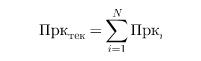 2Увеличение числа обращений к цифровым ресурсам в сфере культуры в 5 раз Увеличение числа обращений к цифровым ресурсам в сфере культуры в 5 раз Увеличение числа обращений к цифровым ресурсам в сфере культуры в 5 раз Увеличение числа обращений к цифровым ресурсам в сфере культуры в 5 раз Прк - Посещаемость ресурсов культуры, посещПрк - Посещаемость ресурсов культуры, посещПрк - Посещаемость ресурсов культуры, посещПрк - Посещаемость ресурсов культуры, посещПрк - Посещаемость ресурсов культуры, посещПрк - Посещаемость ресурсов культуры, посещАИС "Цифровая культура"АИС "Цифровая культура"АИС "Цифровая культура"АИС "Цифровая культура"Министерство культуры Российской ФедерацииМинистерство культуры Российской ФедерацииМинистерство культуры Российской ФедерацииМинистерство культуры Российской ФедерацииМинистерство культуры Российской ФедерацииМуниципальные образования субъектов РФМуниципальные образования субъектов РФМуниципальные образования субъектов РФМуниципальные образования субъектов РФМуниципальные образования субъектов РФНе позднее 15 числа последнего месяца кварталаЕжеквартальноНе позднее 15 числа последнего месяца кварталаЕжеквартальноНе позднее 15 числа последнего месяца кварталаЕжеквартальноНе позднее 15 числа последнего месяца кварталаЕжеквартальноНе позднее 15 числа последнего месяца кварталаЕжеквартальноНе позднее 15 числа последнего месяца кварталаЕжеквартальноВвиду того, что взаимодействие аудитории с информационными ресурсами отрасли культуры происходит в цифровой среде, Минкультуры России планирует исключить применение традиционных методов сбора агрегированной отчетности и ввести систему прямого объективного измерения числа обращений к цифровым ресурсам культуры на основе системы счетчиков и аналитических инструментов.Предлагаемая модель успешно применяется в интернет-коммерции для Ввиду того, что взаимодействие аудитории с информационными ресурсами отрасли культуры происходит в цифровой среде, Минкультуры России планирует исключить применение традиционных методов сбора агрегированной отчетности и ввести систему прямого объективного измерения числа обращений к цифровым ресурсам культуры на основе системы счетчиков и аналитических инструментов.Предлагаемая модель успешно применяется в интернет-коммерции для Ввиду того, что взаимодействие аудитории с информационными ресурсами отрасли культуры происходит в цифровой среде, Минкультуры России планирует исключить применение традиционных методов сбора агрегированной отчетности и ввести систему прямого объективного измерения числа обращений к цифровым ресурсам культуры на основе системы счетчиков и аналитических инструментов.Предлагаемая модель успешно применяется в интернет-коммерции для Ввиду того, что взаимодействие аудитории с информационными ресурсами отрасли культуры происходит в цифровой среде, Минкультуры России планирует исключить применение традиционных методов сбора агрегированной отчетности и ввести систему прямого объективного измерения числа обращений к цифровым ресурсам культуры на основе системы счетчиков и аналитических инструментов.Предлагаемая модель успешно применяется в интернет-коммерции для 2Увеличение числа обращений к цифровым ресурсам в сфере культуры в 5 раз Увеличение числа обращений к цифровым ресурсам в сфере культуры в 5 раз Увеличение числа обращений к цифровым ресурсам в сфере культуры в 5 раз Увеличение числа обращений к цифровым ресурсам в сфере культуры в 5 раз Прк - Посещаемость ресурсов культуры, посещПрк - Посещаемость ресурсов культуры, посещПрк - Посещаемость ресурсов культуры, посещПрк - Посещаемость ресурсов культуры, посещПрк - Посещаемость ресурсов культуры, посещПрк - Посещаемость ресурсов культуры, посещАИС "Цифровая культура"АИС "Цифровая культура"АИС "Цифровая культура"АИС "Цифровая культура"Министерство культуры Российской ФедерацииМинистерство культуры Российской ФедерацииМинистерство культуры Российской ФедерацииМинистерство культуры Российской ФедерацииМинистерство культуры Российской ФедерацииМуниципальные образования субъектов РФМуниципальные образования субъектов РФМуниципальные образования субъектов РФМуниципальные образования субъектов РФМуниципальные образования субъектов РФНе позднее 15 числа последнего месяца кварталаЕжеквартальноНе позднее 15 числа последнего месяца кварталаЕжеквартальноНе позднее 15 числа последнего месяца кварталаЕжеквартальноНе позднее 15 числа последнего месяца кварталаЕжеквартальноНе позднее 15 числа последнего месяца кварталаЕжеквартальноНе позднее 15 числа последнего месяца кварталаЕжеквартальноВвиду того, что взаимодействие аудитории с информационными ресурсами отрасли культуры происходит в цифровой среде, Минкультуры России планирует исключить применение традиционных методов сбора агрегированной отчетности и ввести систему прямого объективного измерения числа обращений к цифровым ресурсам культуры на основе системы счетчиков и аналитических инструментов.Предлагаемая модель успешно применяется в интернет-коммерции для Ввиду того, что взаимодействие аудитории с информационными ресурсами отрасли культуры происходит в цифровой среде, Минкультуры России планирует исключить применение традиционных методов сбора агрегированной отчетности и ввести систему прямого объективного измерения числа обращений к цифровым ресурсам культуры на основе системы счетчиков и аналитических инструментов.Предлагаемая модель успешно применяется в интернет-коммерции для Ввиду того, что взаимодействие аудитории с информационными ресурсами отрасли культуры происходит в цифровой среде, Минкультуры России планирует исключить применение традиционных методов сбора агрегированной отчетности и ввести систему прямого объективного измерения числа обращений к цифровым ресурсам культуры на основе системы счетчиков и аналитических инструментов.Предлагаемая модель успешно применяется в интернет-коммерции для Ввиду того, что взаимодействие аудитории с информационными ресурсами отрасли культуры происходит в цифровой среде, Минкультуры России планирует исключить применение традиционных методов сбора агрегированной отчетности и ввести систему прямого объективного измерения числа обращений к цифровым ресурсам культуры на основе системы счетчиков и аналитических инструментов.Предлагаемая модель успешно применяется в интернет-коммерции для 2Увеличение числа обращений к цифровым ресурсам в сфере культуры в 5 раз Увеличение числа обращений к цифровым ресурсам в сфере культуры в 5 раз Увеличение числа обращений к цифровым ресурсам в сфере культуры в 5 раз Увеличение числа обращений к цифровым ресурсам в сфере культуры в 5 раз Прк - Посещаемость ресурсов культуры, посещПрк - Посещаемость ресурсов культуры, посещПрк - Посещаемость ресурсов культуры, посещПрк - Посещаемость ресурсов культуры, посещПрк - Посещаемость ресурсов культуры, посещПрк - Посещаемость ресурсов культуры, посещАИС "Цифровая культура"АИС "Цифровая культура"АИС "Цифровая культура"АИС "Цифровая культура"Министерство культуры Российской ФедерацииМинистерство культуры Российской ФедерацииМинистерство культуры Российской ФедерацииМинистерство культуры Российской ФедерацииМинистерство культуры Российской ФедерацииМуниципальные образования субъектов РФМуниципальные образования субъектов РФМуниципальные образования субъектов РФМуниципальные образования субъектов РФМуниципальные образования субъектов РФНе позднее 15 числа последнего месяца кварталаЕжеквартальноНе позднее 15 числа последнего месяца кварталаЕжеквартальноНе позднее 15 числа последнего месяца кварталаЕжеквартальноНе позднее 15 числа последнего месяца кварталаЕжеквартальноНе позднее 15 числа последнего месяца кварталаЕжеквартальноНе позднее 15 числа последнего месяца кварталаЕжеквартальноВвиду того, что взаимодействие аудитории с информационными ресурсами отрасли культуры происходит в цифровой среде, Минкультуры России планирует исключить применение традиционных методов сбора агрегированной отчетности и ввести систему прямого объективного измерения числа обращений к цифровым ресурсам культуры на основе системы счетчиков и аналитических инструментов.Предлагаемая модель успешно применяется в интернет-коммерции для Ввиду того, что взаимодействие аудитории с информационными ресурсами отрасли культуры происходит в цифровой среде, Минкультуры России планирует исключить применение традиционных методов сбора агрегированной отчетности и ввести систему прямого объективного измерения числа обращений к цифровым ресурсам культуры на основе системы счетчиков и аналитических инструментов.Предлагаемая модель успешно применяется в интернет-коммерции для Ввиду того, что взаимодействие аудитории с информационными ресурсами отрасли культуры происходит в цифровой среде, Минкультуры России планирует исключить применение традиционных методов сбора агрегированной отчетности и ввести систему прямого объективного измерения числа обращений к цифровым ресурсам культуры на основе системы счетчиков и аналитических инструментов.Предлагаемая модель успешно применяется в интернет-коммерции для Ввиду того, что взаимодействие аудитории с информационными ресурсами отрасли культуры происходит в цифровой среде, Минкультуры России планирует исключить применение традиционных методов сбора агрегированной отчетности и ввести систему прямого объективного измерения числа обращений к цифровым ресурсам культуры на основе системы счетчиков и аналитических инструментов.Предлагаемая модель успешно применяется в интернет-коммерции для 3131313131313131313131313131313131313131313131313131313131313131313131№ п/пМетодика расчетаМетодика расчетаМетодика расчетаМетодика расчетаБазовые показателиБазовые показателиБазовые показателиБазовые показателиБазовые показателиБазовые показателиИсточник данныхИсточник данныхИсточник данныхИсточник данныхОтветственный за сбор данныхОтветственный за сбор данныхОтветственный за сбор данныхОтветственный за сбор данныхОтветственный за сбор данныхУровень агрегирования информацииУровень агрегирования информацииУровень агрегирования информацииУровень агрегирования информацииУровень агрегирования информацииСрок и периодичностьСрок и периодичностьСрок и периодичностьСрок и периодичностьСрок и периодичностьСрок и периодичностьДополнительная информацияДополнительная информацияДополнительная информацияДополнительная информация12222333333444455555666667777778888оценки взаимодействия аудитории с тем или иным интернет-ресурсом и может быть адаптирована для задач отрасли культуры.Перечень цифровых информационных ресурсов о культуре (далее – Перечень ресурсов) создается Минкультуры России в целях координации действий органов исполнительной власти, государственных, коммерческих и некоммерческих организаций по реализации конституционных прав граждан Российской Федерации по доступу к культурному наследию и участию в культурной жизни страны. оценки взаимодействия аудитории с тем или иным интернет-ресурсом и может быть адаптирована для задач отрасли культуры.Перечень цифровых информационных ресурсов о культуре (далее – Перечень ресурсов) создается Минкультуры России в целях координации действий органов исполнительной власти, государственных, коммерческих и некоммерческих организаций по реализации конституционных прав граждан Российской Федерации по доступу к культурному наследию и участию в культурной жизни страны. оценки взаимодействия аудитории с тем или иным интернет-ресурсом и может быть адаптирована для задач отрасли культуры.Перечень цифровых информационных ресурсов о культуре (далее – Перечень ресурсов) создается Минкультуры России в целях координации действий органов исполнительной власти, государственных, коммерческих и некоммерческих организаций по реализации конституционных прав граждан Российской Федерации по доступу к культурному наследию и участию в культурной жизни страны. оценки взаимодействия аудитории с тем или иным интернет-ресурсом и может быть адаптирована для задач отрасли культуры.Перечень цифровых информационных ресурсов о культуре (далее – Перечень ресурсов) создается Минкультуры России в целях координации действий органов исполнительной власти, государственных, коммерческих и некоммерческих организаций по реализации конституционных прав граждан Российской Федерации по доступу к культурному наследию и участию в культурной жизни страны. оценки взаимодействия аудитории с тем или иным интернет-ресурсом и может быть адаптирована для задач отрасли культуры.Перечень цифровых информационных ресурсов о культуре (далее – Перечень ресурсов) создается Минкультуры России в целях координации действий органов исполнительной власти, государственных, коммерческих и некоммерческих организаций по реализации конституционных прав граждан Российской Федерации по доступу к культурному наследию и участию в культурной жизни страны. оценки взаимодействия аудитории с тем или иным интернет-ресурсом и может быть адаптирована для задач отрасли культуры.Перечень цифровых информационных ресурсов о культуре (далее – Перечень ресурсов) создается Минкультуры России в целях координации действий органов исполнительной власти, государственных, коммерческих и некоммерческих организаций по реализации конституционных прав граждан Российской Федерации по доступу к культурному наследию и участию в культурной жизни страны. оценки взаимодействия аудитории с тем или иным интернет-ресурсом и может быть адаптирована для задач отрасли культуры.Перечень цифровых информационных ресурсов о культуре (далее – Перечень ресурсов) создается Минкультуры России в целях координации действий органов исполнительной власти, государственных, коммерческих и некоммерческих организаций по реализации конституционных прав граждан Российской Федерации по доступу к культурному наследию и участию в культурной жизни страны. оценки взаимодействия аудитории с тем или иным интернет-ресурсом и может быть адаптирована для задач отрасли культуры.Перечень цифровых информационных ресурсов о культуре (далее – Перечень ресурсов) создается Минкультуры России в целях координации действий органов исполнительной власти, государственных, коммерческих и некоммерческих организаций по реализации конституционных прав граждан Российской Федерации по доступу к культурному наследию и участию в культурной жизни страны. оценки взаимодействия аудитории с тем или иным интернет-ресурсом и может быть адаптирована для задач отрасли культуры.Перечень цифровых информационных ресурсов о культуре (далее – Перечень ресурсов) создается Минкультуры России в целях координации действий органов исполнительной власти, государственных, коммерческих и некоммерческих организаций по реализации конституционных прав граждан Российской Федерации по доступу к культурному наследию и участию в культурной жизни страны. оценки взаимодействия аудитории с тем или иным интернет-ресурсом и может быть адаптирована для задач отрасли культуры.Перечень цифровых информационных ресурсов о культуре (далее – Перечень ресурсов) создается Минкультуры России в целях координации действий органов исполнительной власти, государственных, коммерческих и некоммерческих организаций по реализации конституционных прав граждан Российской Федерации по доступу к культурному наследию и участию в культурной жизни страны. оценки взаимодействия аудитории с тем или иным интернет-ресурсом и может быть адаптирована для задач отрасли культуры.Перечень цифровых информационных ресурсов о культуре (далее – Перечень ресурсов) создается Минкультуры России в целях координации действий органов исполнительной власти, государственных, коммерческих и некоммерческих организаций по реализации конституционных прав граждан Российской Федерации по доступу к культурному наследию и участию в культурной жизни страны. оценки взаимодействия аудитории с тем или иным интернет-ресурсом и может быть адаптирована для задач отрасли культуры.Перечень цифровых информационных ресурсов о культуре (далее – Перечень ресурсов) создается Минкультуры России в целях координации действий органов исполнительной власти, государственных, коммерческих и некоммерческих организаций по реализации конституционных прав граждан Российской Федерации по доступу к культурному наследию и участию в культурной жизни страны. 32323232323232323232323232323232323232323232323232323232323232323232322.	Цели, целевые и дополнительные показатели национального проекта2.	Цели, целевые и дополнительные показатели национального проекта2.	Цели, целевые и дополнительные показатели национального проекта2.	Цели, целевые и дополнительные показатели национального проекта2.	Цели, целевые и дополнительные показатели национального проекта2.	Цели, целевые и дополнительные показатели национального проекта2.	Цели, целевые и дополнительные показатели национального проекта2.	Цели, целевые и дополнительные показатели национального проекта2.	Цели, целевые и дополнительные показатели национального проекта2.	Цели, целевые и дополнительные показатели национального проекта2.	Цели, целевые и дополнительные показатели национального проекта2.	Цели, целевые и дополнительные показатели национального проекта2.	Цели, целевые и дополнительные показатели национального проекта2.	Цели, целевые и дополнительные показатели национального проекта2.	Цели, целевые и дополнительные показатели национального проекта2.	Цели, целевые и дополнительные показатели национального проекта2.	Цели, целевые и дополнительные показатели национального проекта2.	Цели, целевые и дополнительные показатели национального проекта2.	Цели, целевые и дополнительные показатели национального проекта2.	Цели, целевые и дополнительные показатели национального проекта2.	Цели, целевые и дополнительные показатели национального проекта2.	Цели, целевые и дополнительные показатели национального проекта2.	Цели, целевые и дополнительные показатели национального проекта2.	Цели, целевые и дополнительные показатели национального проекта2.	Цели, целевые и дополнительные показатели национального проекта2.	Цели, целевые и дополнительные показатели национального проекта2.	Цели, целевые и дополнительные показатели национального проекта2.	Цели, целевые и дополнительные показатели национального проекта2.	Цели, целевые и дополнительные показатели национального проекта2.	Цели, целевые и дополнительные показатели национального проекта2.	Цели, целевые и дополнительные показатели национального проекта2.	Цели, целевые и дополнительные показатели национального проекта2.	Цели, целевые и дополнительные показатели национального проекта2.	Цели, целевые и дополнительные показатели национального проекта2.	Цели, целевые и дополнительные показатели национального проекта№ п/п№ п/пЦель, целевой показатель, дополнительный показательЦель, целевой показатель, дополнительный показательБазовое значениеБазовое значениеБазовое значениеБазовое значениеБазовое значениеБазовое значениеСценарийСценарийСценарийСценарийСценарийСценарийПериод, годПериод, годПериод, годПериод, годПериод, годПериод, годПериод, годПериод, годПериод, годПериод, годПериод, годПериод, годПериод, годПериод, годПериод, годПериод, годПериод, годПериод, годПериод, год№ п/п№ п/пЦель, целевой показатель, дополнительный показательЦель, целевой показатель, дополнительный показательЗначениеЗначениеЗначениеЗначениеДатаДатаСценарийСценарийСценарийСценарийСценарийСценарий2018201820192019201920192019202020202020202020212021202120222022202320242024112233334455555566777778888999101011121211Целевой показатель: Увеличение на 15 % числа посещений организаций культуры (%) Целевой показатель: Увеличение на 15 % числа посещений организаций культуры (%) 10010010010001.01.201801.01.2018С учетом нац.проектаС учетом нац.проектаС учетом нац.проектаС учетом нац.проектаС учетом нац.проектаС учетом нац.проекта10010010110110110110110310310310310510510510710711011511511Целевой показатель: Увеличение на 15 % числа посещений организаций культуры (%) Целевой показатель: Увеличение на 15 % числа посещений организаций культуры (%) 10010010010001.01.201801.01.2018Без учета нац.проектаБез учета нац.проектаБез учета нац.проектаБез учета нац.проектаБез учета нац.проектаБез учета нац.проекта100100-----------------22Целевой показатель: Увеличение числа обращений  к цифровым ресурсам  в сфере культуры в 5 раз  (млн. обращений в год)Целевой показатель: Увеличение числа обращений  к цифровым ресурсам  в сфере культуры в 5 раз  (млн. обращений в год)1616161601.01.201801.01.2018С учетом нац.проектаС учетом нац.проектаС учетом нац.проектаС учетом нац.проектаС учетом нац.проектаС учетом нац.проекта1616242424242432323232404040484864808022Целевой показатель: Увеличение числа обращений  к цифровым ресурсам  в сфере культуры в 5 раз  (млн. обращений в год)Целевой показатель: Увеличение числа обращений  к цифровым ресурсам  в сфере культуры в 5 раз  (млн. обращений в год)1616161601.01.201801.01.2018Без учета нац.проектаБез учета нац.проектаБез учета нац.проектаБез учета нац.проектаБез учета нац.проектаБез учета нац.проекта1616-----------------333333333333333333333333333333333333333333333333333333333333333333333333333.	Оценка обеспеченности целей и целевых показателей национального проекта3.	Оценка обеспеченности целей и целевых показателей национального проекта3.	Оценка обеспеченности целей и целевых показателей национального проекта3.	Оценка обеспеченности целей и целевых показателей национального проекта3.	Оценка обеспеченности целей и целевых показателей национального проекта3.	Оценка обеспеченности целей и целевых показателей национального проекта3.	Оценка обеспеченности целей и целевых показателей национального проекта3.	Оценка обеспеченности целей и целевых показателей национального проекта3.	Оценка обеспеченности целей и целевых показателей национального проекта3.	Оценка обеспеченности целей и целевых показателей национального проекта3.	Оценка обеспеченности целей и целевых показателей национального проекта3.	Оценка обеспеченности целей и целевых показателей национального проекта3.	Оценка обеспеченности целей и целевых показателей национального проекта3.	Оценка обеспеченности целей и целевых показателей национального проекта3.	Оценка обеспеченности целей и целевых показателей национального проекта3.	Оценка обеспеченности целей и целевых показателей национального проекта3.	Оценка обеспеченности целей и целевых показателей национального проекта3.	Оценка обеспеченности целей и целевых показателей национального проекта3.	Оценка обеспеченности целей и целевых показателей национального проекта3.	Оценка обеспеченности целей и целевых показателей национального проекта3.	Оценка обеспеченности целей и целевых показателей национального проекта3.	Оценка обеспеченности целей и целевых показателей национального проекта3.	Оценка обеспеченности целей и целевых показателей национального проекта3.	Оценка обеспеченности целей и целевых показателей национального проекта3.	Оценка обеспеченности целей и целевых показателей национального проекта3.	Оценка обеспеченности целей и целевых показателей национального проекта3.	Оценка обеспеченности целей и целевых показателей национального проекта3.	Оценка обеспеченности целей и целевых показателей национального проекта3.	Оценка обеспеченности целей и целевых показателей национального проекта3.	Оценка обеспеченности целей и целевых показателей национального проекта3.	Оценка обеспеченности целей и целевых показателей национального проекта3.	Оценка обеспеченности целей и целевых показателей национального проекта3.	Оценка обеспеченности целей и целевых показателей национального проекта3.	Оценка обеспеченности целей и целевых показателей национального проекта3.	Оценка обеспеченности целей и целевых показателей национального проекта3.	Оценка обеспеченности целей и целевых показателей национального проекта3.	Оценка обеспеченности целей и целевых показателей национального проекта3.	Оценка обеспеченности целей и целевых показателей национального проекта3.	Оценка обеспеченности целей и целевых показателей национального проектаНаименование федерального проектаНаименование федерального проектаНаименование федерального проектаНаименование федерального проектаНаименование федерального проектаНаименование федерального проектаНаименование федерального проектаНаименование федерального проектаНаименование федерального проектаНаименование федерального проектаНаименование федерального проектаНаименование федерального проектаПотребность в финансовом обеспечении из федерального бюджета (млн. рублей)Потребность в финансовом обеспечении из федерального бюджета (млн. рублей)Потребность в финансовом обеспечении из федерального бюджета (млн. рублей)Потребность в финансовом обеспечении из федерального бюджета (млн. рублей)Потребность в финансовом обеспечении из федерального бюджета (млн. рублей)Потребность в финансовом обеспечении из федерального бюджета (млн. рублей)Потребность в финансовом обеспечении из федерального бюджета (млн. рублей)Потребность в финансовом обеспечении из федерального бюджета (млн. рублей)Потребность в финансовом обеспечении из федерального бюджета (млн. рублей)Потребность в финансовом обеспечении из федерального бюджета (млн. рублей)Увеличение на 15 % числа посещений организаций культуры (%) Увеличение на 15 % числа посещений организаций культуры (%) Увеличение на 15 % числа посещений организаций культуры (%) Увеличение на 15 % числа посещений организаций культуры (%) Увеличение на 15 % числа посещений организаций культуры (%) Увеличение на 15 % числа посещений организаций культуры (%) Увеличение на 15 % числа посещений организаций культуры (%) Увеличение на 15 % числа посещений организаций культуры (%) Увеличение на 15 % числа посещений организаций культуры (%) Увеличение на 15 % числа посещений организаций культуры (%) Увеличение на 15 % числа посещений организаций культуры (%) Увеличение на 15 % числа посещений организаций культуры (%) Увеличение числа обращений  к цифровым ресурсам  в сфере культуры в 5 раз  (млн. обращений в год)Увеличение числа обращений  к цифровым ресурсам  в сфере культуры в 5 раз  (млн. обращений в год)Сводный рейтинг (баллов)Сводный рейтинг (баллов)1.Обеспечение качественно нового уровня развития инфраструктуры культуры («Культурная среда»)1.Обеспечение качественно нового уровня развития инфраструктуры культуры («Культурная среда»)1.Обеспечение качественно нового уровня развития инфраструктуры культуры («Культурная среда»)1.Обеспечение качественно нового уровня развития инфраструктуры культуры («Культурная среда»)1.Обеспечение качественно нового уровня развития инфраструктуры культуры («Культурная среда»)1.Обеспечение качественно нового уровня развития инфраструктуры культуры («Культурная среда»)1.Обеспечение качественно нового уровня развития инфраструктуры культуры («Культурная среда»)1.Обеспечение качественно нового уровня развития инфраструктуры культуры («Культурная среда»)1.Обеспечение качественно нового уровня развития инфраструктуры культуры («Культурная среда»)1.Обеспечение качественно нового уровня развития инфраструктуры культуры («Культурная среда»)1.Обеспечение качественно нового уровня развития инфраструктуры культуры («Культурная среда»)1.Обеспечение качественно нового уровня развития инфраструктуры культуры («Культурная среда»)80 255,4380 255,4380 255,4380 255,4380 255,4380 255,4380 255,4380 255,4380 255,4380 255,430,000,000,000,000,000,000,000,000,000,000,000,000,000,000,000,002.Создание условий для реализации творческого потенциала нации («Творческие люди»)2.Создание условий для реализации творческого потенциала нации («Творческие люди»)2.Создание условий для реализации творческого потенциала нации («Творческие люди»)2.Создание условий для реализации творческого потенциала нации («Творческие люди»)2.Создание условий для реализации творческого потенциала нации («Творческие люди»)2.Создание условий для реализации творческого потенциала нации («Творческие люди»)2.Создание условий для реализации творческого потенциала нации («Творческие люди»)2.Создание условий для реализации творческого потенциала нации («Творческие люди»)2.Создание условий для реализации творческого потенциала нации («Творческие люди»)2.Создание условий для реализации творческого потенциала нации («Творческие люди»)2.Создание условий для реализации творческого потенциала нации («Творческие люди»)2.Создание условий для реализации творческого потенциала нации («Творческие люди»)22 625,0022 625,0022 625,0022 625,0022 625,0022 625,0022 625,0022 625,0022 625,0022 625,000,000,000,000,000,000,000,000,000,000,000,000,000,000,000,000,003.Цифровизация услуг и формирование информационного пространства в сфере культуры («Цифровая культура»)3.Цифровизация услуг и формирование информационного пространства в сфере культуры («Цифровая культура»)3.Цифровизация услуг и формирование информационного пространства в сфере культуры («Цифровая культура»)3.Цифровизация услуг и формирование информационного пространства в сфере культуры («Цифровая культура»)3.Цифровизация услуг и формирование информационного пространства в сфере культуры («Цифровая культура»)3.Цифровизация услуг и формирование информационного пространства в сфере культуры («Цифровая культура»)3.Цифровизация услуг и формирование информационного пространства в сфере культуры («Цифровая культура»)3.Цифровизация услуг и формирование информационного пространства в сфере культуры («Цифровая культура»)3.Цифровизация услуг и формирование информационного пространства в сфере культуры («Цифровая культура»)3.Цифровизация услуг и формирование информационного пространства в сфере культуры («Цифровая культура»)3.Цифровизация услуг и формирование информационного пространства в сфере культуры («Цифровая культура»)3.Цифровизация услуг и формирование информационного пространства в сфере культуры («Цифровая культура»)6 830,006 830,006 830,006 830,006 830,006 830,006 830,006 830,006 830,006 830,000,000,000,000,000,000,000,000,000,000,000,000,000,000,000,000,00ИТОГО обеспеченность целей и целевых показателей национального проектаИТОГО обеспеченность целей и целевых показателей национального проектаИТОГО обеспеченность целей и целевых показателей национального проектаИТОГО обеспеченность целей и целевых показателей национального проектаИТОГО обеспеченность целей и целевых показателей национального проектаИТОГО обеспеченность целей и целевых показателей национального проектаИТОГО обеспеченность целей и целевых показателей национального проектаИТОГО обеспеченность целей и целевых показателей национального проектаИТОГО обеспеченность целей и целевых показателей национального проектаИТОГО обеспеченность целей и целевых показателей национального проектаИТОГО обеспеченность целей и целевых показателей национального проектаИТОГО обеспеченность целей и целевых показателей национального проектаИТОГО обеспеченность целей и целевых показателей национального проектаИТОГО обеспеченность целей и целевых показателей национального проектаИТОГО обеспеченность целей и целевых показателей национального проектаИТОГО обеспеченность целей и целевых показателей национального проектаИТОГО обеспеченность целей и целевых показателей национального проектаИТОГО обеспеченность целей и целевых показателей национального проектаИТОГО обеспеченность целей и целевых показателей национального проектаИТОГО обеспеченность целей и целевых показателей национального проектаИТОГО обеспеченность целей и целевых показателей национального проектаИТОГО обеспеченность целей и целевых показателей национального проекта0,000,000,000,000,000,000,000,000,000,000,000,000,000,000,000,00